На основу члана 67. став 1. Закона о основама система обра- зовања и васпитања („Службени гласник РС”, бр. 88/17, 27/18 – др. закон и 10/19),Министар просвете, науке и технолошког развоја доносиП РАВИЛНИК о изменама и допунама Правилника о програму наставе и учења за први разред гимназијеЧлан 1.У Правилнику о Програму наставе и учења за први разред гимназије („Службени гласник РС – Просветни гласник”, број 12/18), назив правилника мења се и гласи:„Правилник о плану и програму наставе и учења за гимназију”.Члан 2.После члана 1. додаје се члан 1а који гласи:„Члан 1аОвим правилником утврђују се планови наставе и учења за гимназију општег типа, друштвено-језичког и природно-матема- тичког смера, који су одштампани уз овај правилник и чине његов саставни део.”Члан 3.У делу: „ПРОГРАМ НАСТАВЕ И УЧЕЊА ЗА ПРВИ РАЗРЕД ГИМНАЗИЈЕ”, после одељка: „7. УПУТСТВО ЗА ОСТВАРИВА-ЊЕ СЛОБОДНИХ АКТИВНОСТИ”, додаје се програм наставе и учења за други разред гимназије, који је одштампан уз овај пра- вилник и чини његов саставни део.Члан 4.У делу: „ПРОГРАМ НАСТАВЕ И УЧЕЊА ЗА ДРУГИ РА- ЗРЕД ГИМНАЗИЈЕ”, после одељка: „7. УПУТСТВО ЗА ОСТВА-РИВАЊЕ СЛОБОДНИХ АКТИВНОСТИ”, у програму наставе осталих облика образовно-васпитног рада „ЈЕЗИК НАЦИОНАЛ- НЕ МАЊИНЕ СА  ЕЛЕМЕНТИМА НАЦИОНАЛНЕ  КУЛТУРЕ”,додаје се програм наставе и учења буњевачког језика са елемен- тима националне културе за први, други, трећи и четврти разред гимназије, који је одштампан уз овај правилник и чини његов са- ставни део.Члан 5.После садржаја предмета: „БУЊЕВАЧКИ ЈЕЗИК СА ЕЛЕ- МЕНТИМА НАЦИОНАЛНЕ КУЛТУРЕ” за четврти разред гимна- зије, у програму наставе осталих облика образовно-васпитног рада„ТРЕЋИ СТРАНИ ЈЕЗИК” додају се програми наставе и учења, који су одштампани уз овај правилник и чине његов саставни део:кинеског језика и цивилизације за први, други, трећи и че- тврти разред гимназије;јапанског језика и цивилизације за први, други, трећи и че- тврти разред гимназије;руског језика за први разред гимназије (прва година учења);шпанског језика за први разред гимназије (прва година учења).Члан 6.После садржаја предмета: „ШПАНСКИ ЈЕЗИК ЗА ПРВИ РАЗРЕД ГИМНАЗИЈЕ (ПРВА ГОДИНА УЧЕЊА)”, додаје се планнаставе и учења за гимназије за ученике са посебним способно- стима за биологију и хемију, који је одштампан уз овај правилник и чини његов саставни део.Члан 7.После плана наставе и учења за гимназије за ученике са по- себним способностима за биологију и хемију, додаје се програм наставе и учења за први разред за гимназије за ученике са посеб-ним способностима за биологију и хемију, који је одштампан уз овај правилник и чини његов саставни део.Члан 8.Програм верске наставе остварује се на основу Правилника  о наставном плану и програму предмета Верска настава за сред- ње школе („Службени гласник РС – Просветни гласник”, бр. 6/03, 23/04, 9/05 и 11/16).Члан 9.Правилник о наставном плану и програму за гимназију („Службени гласник СРС – Просветни гласник”, број 5/90 и „Слу- жбени гласник РС – Просветни гласник”, бр. 3/91, 3/92, 17/93, 2/94, 2/95, 8/95, 23/97, 2/02, 5/03, 10/03, 11/04, 18/04, 24/04, 3/05, 11/05,2/06, 6/06, 12/06, 17/06, 1/08, 8/08, 1/09, 3/09, 10/09, 5/10, 7/11, 4/13,14/13, 17/13, 18/13, 5/14, 4/15, 18/15, 11/16, 13/16 – исправка, 10/17исправка, 12/18 и 30/19 – др. пропис), у делу који се односи на програм образовања првог и другог разреда гимназије, у школској 2019/2020. години примењује се на ученике првог и другог разреда који стичу образовање на основу:Правилника о наставном плану и програму за обдарене ученике у Математичкој гимназији („Службени гласник РС – Про- светни гласник”, бр. 12/16 и 13/16);Правилника о наставном плану и програму за обдарене ученике у Филолошкој гимназији („Службени гласник РС – Про- светни гласник”, број 1/17);Правилника о наставном плану и програму за гимназију за ученике са посебним способностима за рачунарство и информати- ку („Службени гласник РС – Просветни гласник”, број 5/17);Правилника о наставном плану и програму за гимназију за ученике са посебним способностима за физику („Службени гла- сник РС – Просветни гласник”, број 3/18).Члан 10.Ступањем на снагу овог правилника престаје да важи Пра- вилник о наставном плану и програму за гимназију („Службени гласник СРС – Просветни гласник”, број 5/90 и „Службени гла- сник РС – Просветни гласник”, бр. 3/91, 3/92, 17/93, 2/94, 2/95, 8/95, 23/97, 2/02, 5/03, 10/03, 11/04, 18/04, 24/04, 3/05, 11/05, 2/06,6/06,  12/06,  17/06,  1/08,  8/08,  1/09,  3/09,  10/09,  5/10,  7/11, 4/13,14/13, 17/13, 18/13, 5/14, 4/15, 18/15, 11/16, 13/16 – исправка, 10/17исправка, 12/18 и 30/19 – др. пропис), у делу који се односи на:план наставе за I и II разред гимназије;програм образовања за II разред гимназије.Члан 11.Овај правилник ступа на снагу осмог дана од дана објављи- вања у „Службеном гласнику Републике Србије – Просветном гла- снику”, а примењује се од школске 2019/2020. године, изузев за:план наставе за III разред гимназије, који се примењује од школске 2020/2021. године;план наставе за IV разред гимназије, који се примењује од школске 2021/2022. године;програм наставе и учења буњевачког језика са елементима националне културе, који се примењују од школске:2020/2021. године за други разред гимназије;2021/2022. године за трећи разред гимназије;2022/2023. године за четврти разред гимназије;програме наставе и учења кинеског језика и цивилизације и јапанског језика и цивилизације, који се примењују од школске:2020/2021. године за други разред гимназије;2021/2022. године за трећи разред гимназије;2022/2023. године за четврти разред гимназије.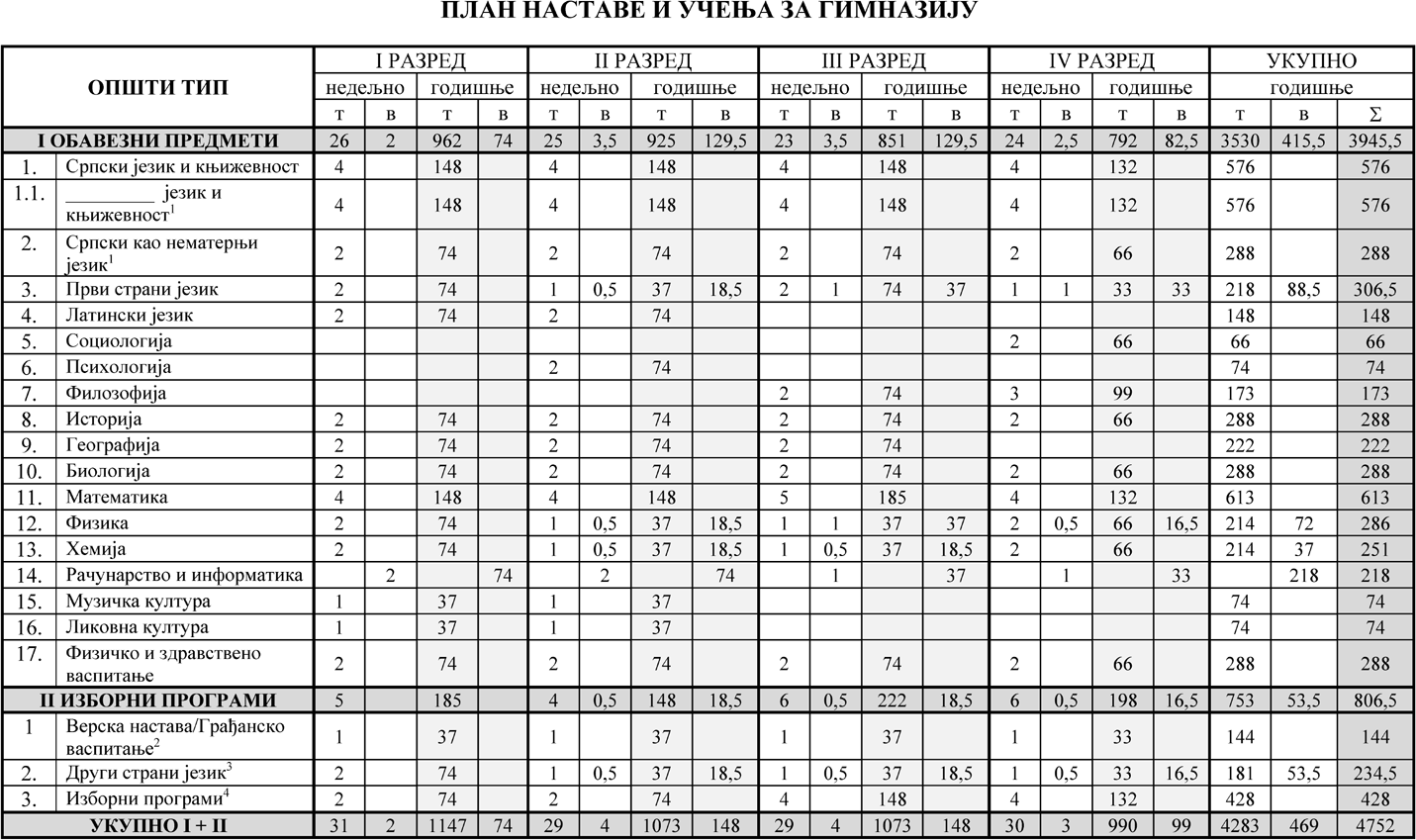 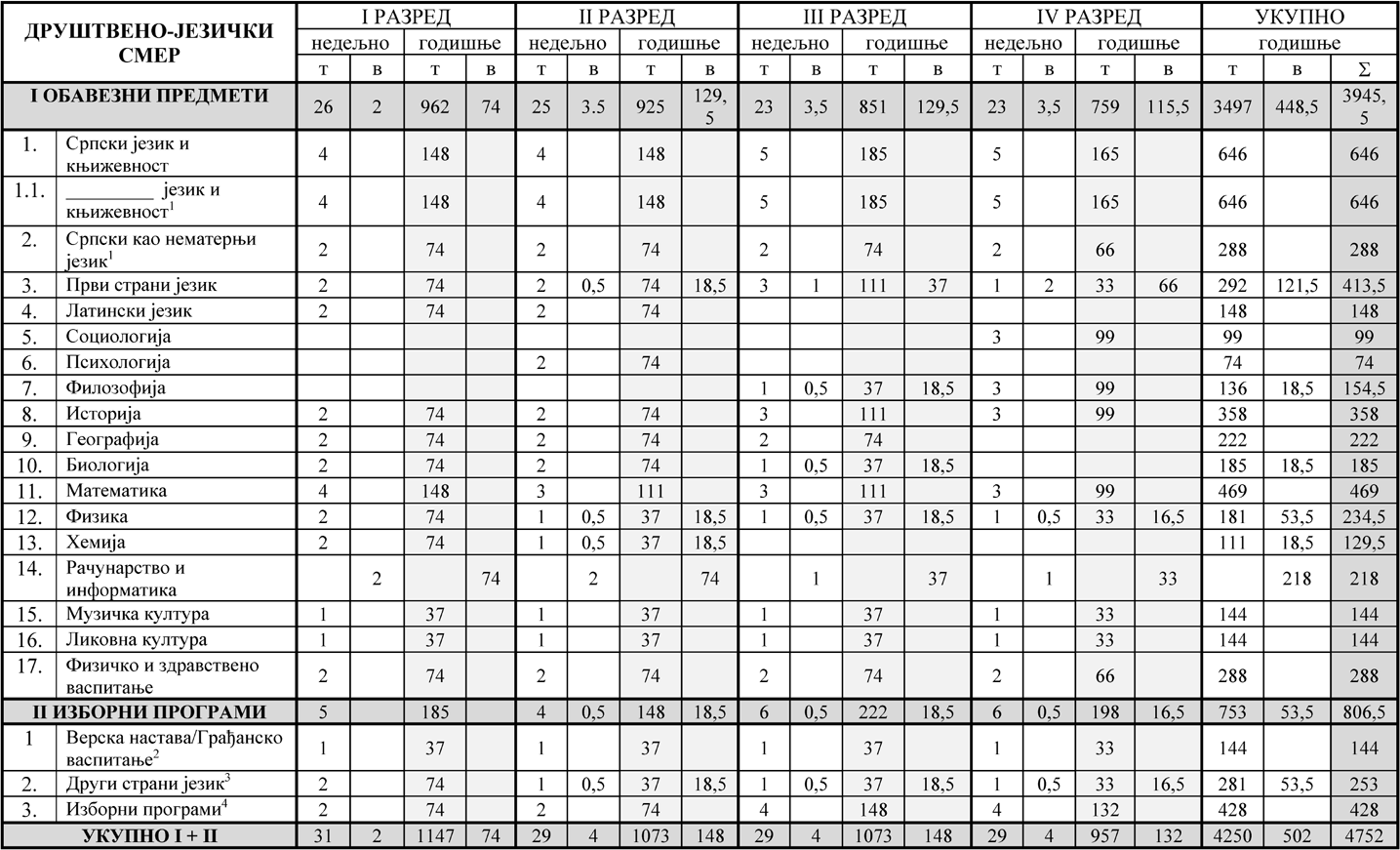 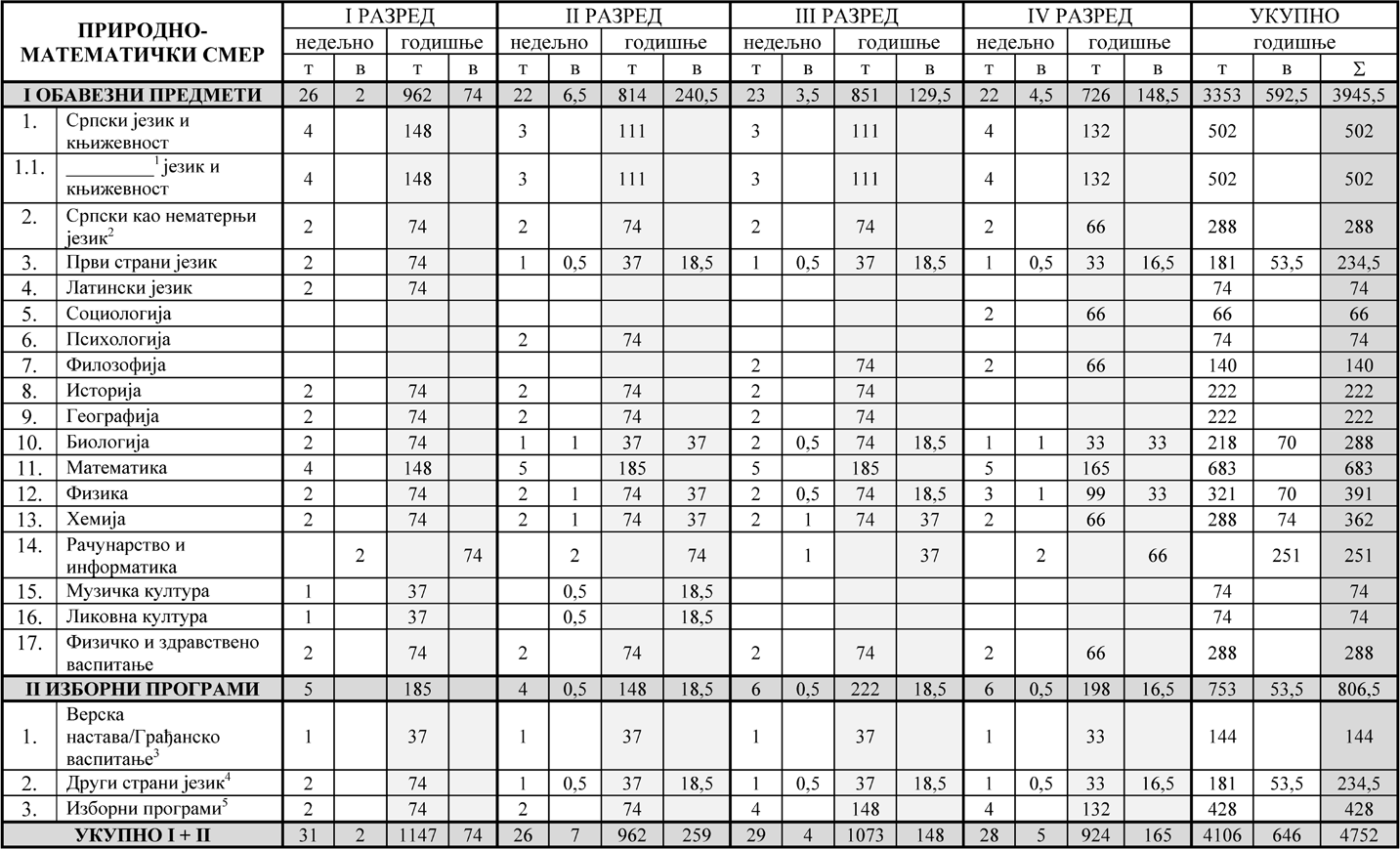 Назив језика националне мањине у школама у којима се настава одржава на матерњем језику националне мањине.Реализује се у школама у којима се настава одржава на матерњем језику националне мањине.Ученик бира један од понуђених изборних програма.Школа нуди листу страних језика у складу са својим кадровским могућностима а ученик наставља са изучавањем страног језика који је учио у основном образовању и васпитањуУченик бира са листе два изборна програма у сваком разреду.Листа изборних програмаОблици образовно-васпитног рада којима се остварују обавезни предмети, изборни програми и активности*Ако се укаже потреба за овим облицима радаОстваривање плана и програма наставе и учењаРаспоред радних недеља у току наставне годинеПодела одељења на групе ученика11	Ученици седеле у групе на часовима који су планом наставе и учења предвиђени за вежбе.ПРОГРАМ НАСТАВЕ И УЧЕЊА ЗА ДРУГИ РАЗРЕД ГИМНАЗИЈЕЦИЉЕВИ ОПШТЕГ СРЕДЊЕГ ОБРАЗОВАЊА И ВАСПИТАЊА СУ:развој кључних компетенција неопходних за даље образо- вање и активну улогу грађанина за живот у савременом друштву;оспособљавање за самостално доношење одлука о избору занимања и даљег образовања;свест о важности здравља и безбедности;оспособљавање за решавање проблема, комуникацију и тимски рад;поштовање расне, националне, културне, језичке, верске, родне, полне и уз расне равноправности, толеранције и уважавања различитости;развој мотивације и самоиницијатива за учење, оспособља- вање за самостално учење, способност самовредновања и изража- вања сопственог мишљења;пун интелектуални, емоционални, социјални, морални и физички развој сваког ученика, у складу са његовим узрастом, ра- звојним потребама и интересовањима;развој свести о себи, стваралачких способности и критич- ког мишљења;развијање ненасилног понашања и успостављање нулте то- леранције према насиљу;развијање свести о значају одрживог развоја, заштите и очувања природе и животне средине и еколошке етикe;развијање позитивних људских вредности;развијање компетенција за разумевање и поштовање људ- ских права, грађанских слобода и способности за живот у демо- кратски уређеном и праведном друштву;развијање личног и националног идентитета, развијање свести и осећања припадности Републици Србији, поштовање и неговање српског језика и матерњег језика, традиције и културе српског народа и националних мањина, развијање интеркултурал- ности, поштовање и очување националне и светске културне ба- штине.ОПШТЕ УПУТСТВО ЗА ОСТВАРИВАЊЕ ПРОГРАМА НАСТАВЕ И УЧЕЊА ОБАВЕЗНИХ ПРЕДМЕТАПрограми оријентисани на процес и исходе учењаСтруктура програма наставе и учења свих наставних пред- мета је конципирана на исти начин. На почетку се налази циљ наставе и учења предмета за сва четири разреда општег средњег образовања и васпитања. Иза циља се налазе општа предметна и специфичне предметне компетенције. У табели која следи, у првој колони наведени су стандарди који су утврђени за крај образовног циклуса, а који се делимично или у потпуности достижу на крају другог разреда, у другој колони дати су исходи за крај другог ра- зреда , а у трећој се налазе теме/области са кључним појмовима садржаја. За предмете који немају утврђене стандарде за крај сред- њег образовања, у табели не постоји одговарајућа колона. Након табеле следе препоруке за остваривање наставе и учења предмета под насловом Упутство за дидактичко-методичко остваривање програма. Праћење напредовања и оцењивање постигнућа учени-ка је формативно и сумативно и реализује се у складу са Правил- ником о оцењивању ученика у средњем образовању и васпитању, а у оквиру Упутства за дидактичко-методичко остваривање про- грама налазе се препоруке за праћење и вредновање постигнућа ученика у односу на специфичности датог предмета.Сви програми наставе и учења засновани су на општим ци- љевима и исходима образовања и васпитања и потребама учени- ка другог разреда. Усмерени су на процес и исходе учења, а не на саме садржаје који сада имају другачију функцију и значај. Садр- жаји су у функцији остваривања исхода који су дефинисани као функционално знање ученика тако да показују шта ће ученик бити у стању да учини, предузме, изведе, обави захваљујући знањима, ставовима и вештинама које је градио и развијао током једне го- дине учења конкретног наставног предмета. Овако конципирани програми подразумевају да оствареност исхода води ка развијању компетенција, и то како општих и специфичних предметних, тако и кључних. Прегледом исхода који су дати у оквиру појединих програма наставе и учења може се видети како се постављају те- мељи развоја кључних компетенција које желимо да ученици има- ју на крају општег средњег образовања.На путу остваривања циља и исхода, улога наставника је врло важна јер програм пружа простор за слободу избора и повезивање садржаја, метода наставе и учења и активности ученика. Оријен- тација на процес учења и исходе брига је не само о резултатима, већ и начину на који се учи, односно како се гради и повезује зна- ње у смислене целине, како се развија мрежа појмова и повезује знање са практичном применом.Програми наставе и учења, наставницима су полазна основа и педагошко полазиште за развијање наставе и учења, за планира- ње годишњих и оперативних планова, као и непосредну припрему за рад.Препоруке за планирање наставе и учењаОбразовно-васпитна пракса је сложена, променљива и не може се до краја и детаљно унапред предвидети. Она се одвија кроз динамичну спрегу међусобних односа и различитих активно- сти у социјалном и физичком окружењу, у јединственом контексту конкретног одељења, конкретне школе и конкретне локалне зајед- нице. Зато, уместо израза реализовати програм, боље је рећи да се на основу датог програма планирају и остварују настава и учење који одговарају конкретним потребама ученика. Настава треба да обезбеди сигурну, подстицајну и подржавајућу средину за учење  у којој се негује атмосфера интеракције и однос уважавања, сарад- ње, одговорности и заједништва.Полазећи од датих исхода учења и кључних појмова садр- жаја, од наставника се очекује да дати програм контекстуализује, односно да испланира наставу и учење према потребама одељења имајући у виду карактеристике ученика, наставне материјале које ће користити, техничке услове, наставна средства и медије којима школа располаже, као и друге ресурсе школе и локалне средине.Приликом планирања наставе и учења потребно је руководи- ти се:индивидуалним разликама међу ученицима у погледу начи- на учења, темпа учења и брзине напредовања;интегрисаним приступом у којем постоји хоризонтална и вертикална повезаност унутар истог предмета и различитих на- ставних предмета;партиципативним и кооперативним активностима које омо- гућавају сарадњу;активним и искуственим методама наставе и учења;уважавањем свакодневног искуства и знања које је ученик изградио ван школе, повезивањем активности и садржаја учења са животним искуствима ученика и подстицањем примене наученог и свакодневном животу;неговањем радозналости, одржавањем и подстицањем ин- тересовања за учење и континуирано сазнавање;редовним и осмишљеним прикупљањем релевантних пода- така о напредовању ученика, остваривању исхода учења и постиг- нутом степену развоја компетенција ученика.Полазећи од датих исхода, наставник најпре, као и до сада, креира свој годишњи (глобални) план рада из кога касније разви- ја своје оперативне планове. Како су исходи дефинисани за крај наставне године, наставник треба да их операционализује прво у оперативним плановима, а потом и на нивоу конкретне наставне јединице. Од њега се очекује да за сваку наставну јединицу, у фази планирања и писања припреме за час, дефинише исходе за час који воде ка остваривању исхода прописаних програмом.При планирању треба, такође, имати у виду да се исходи ра- зликују. Неки се лакше и брже могу остварити, али је за већину исхода потребно више времена и више различитих активности.Посебну пажњу током непосредне припреме за наставу тре- ба посветити планирању и избору метода и техника, као и облика рада. Њихов избор је у вези са исходима учења и компетенцијама које се желе развити, а одговара природи предмета, конкретним садржајима и карактеристикама ученика. У том смислу на настав- нику је да осмишљава разноврсне активности, како своје, тако и активности ученика. Очекује се да ученици у добро осмишљеним и разноврсним активностима наставе развијају своје компетенције целоживотног учења кроз самостално проналажење информација, критичко разматрање, обраду података на различите начине, пре- зентацију, аргументовану дискусију, показивање иницијативе и спремности на акцију.Од наставника се очекује да континуирано прати и вреднује свој рад и по потреби изврши корекције у свом даљем планира- њу. Треба имати у виду да се неке планиране активности у пракси могу показати као неодговарајуће зато што су, на пример, испод или изнад могућности ученика, не обезбеђују остваривање исхода учења, не доприносе развоју компетенција, не одговарају садржају итд. Кључно питање у избору метода, техника, облика рада, актив- ности ученика и наставника јесте да ли је нешто релевантно, чему то служи, које когнитивне процесе код ученика подстиче (са фоку- сом на подстицање когнитивних процеса мишљења, учења, памће- ња), којим исходима и компетенцијама води.Препоруке за праћење и вредновање наставе и учењаПраћење и вредновање је део професионалне улоге наставни- ка. Од њега се очекује да континуирано прати и вреднује:процес наставе и учења,исходе учења исебе и свој рад.Оријентисаност нових програма наставе и учења на исходе и процес учења омогућава:објективније вредновање постигнућа ученика,осмишљавање различитих начина праћења и оцењивања,диференцирање задатака за праћење и вредновање ученич- ких постигнућа ибоље праћење процеса учења.Праћење напредовања и оцењивање постигнућа ученика је формативно и сумативно и реализује се у складу са Правилником о оцењивању ученика у средњем образовању и васпитању. У на- стави оријентисаној на остваривање исхода учења вреднују се и процес учења и резултати учења. Поред уобичајених начина пра- ћења и оцењивања ученика путем усменог и писменог испити- вања које даје најбољи увид у резултате учења, постоје и многи други начини које наставник може и треба да употребљава како би објективно проценио не само резултате већ и процес учења. У томсмислу, путем посматрања, он може да прати следеће показатеље: начин на који ученик учествује у активностима, како прикупља по- датке, како аргументује и доноси закључке. Посебно поуздани по- казатељи су квалитет постављених питања, способност да се нађе веза међу појавама, навођење примера, спремност да се промени мишљење у контакту са аргументима, разликовање чињеница од интерпретација, извођење закључака, прихватање другачијег ми- шљења, примењивање, предвиђање последица, давање креативних решења. Поред тога, наставник прати и вреднује како ученици ме- ђусобно сарађују у процесу учења, како решавају сукобе мишље- ња, како једни другима помажу, да ли испољавају иницијативу, како превазилазе тешкоће, да ли показују критичко мишљење уме- сто критицизам.Како ни један од познатих начина вредновања није савршен, потребно је комбиновати различите начине оцењивања. Једино тако наставник може да сагледа слабе и јаке стране ученика. При- ликом сваког вредновања постигнућа потребно је ученику дати повратну информацију која помаже да разуме грешке и побољша свој резултат и учење. Повратна информација треба да буде увре- мењена, дата током или непосредно након обављања неке актив- ности; треба да буде конкретна, да се односи на активности и про- дукте ученика, а не на његову личност.Праћење напредовања ученика започиње иницијалном про- ценом нивоа на коме се он налази и у односу на који ће се про- цењивати његов даљи ток напредовања. Свака активност је добра прилика за процену напредовања и давање повратне информације, а ученике треба оспособљавати и охрабривати да процењују соп- ствени напредак у остваривању исхода предмета, као и напредак других ученика.Ученике треба континуирано, на различите начине, охрабри- вати да размишљају о квалитету свог рада и о томе шта треба да предузму да би свој рад унапредили. Резултате целокупног праће- ња и вредновања (процес учења и наставе, исходе учења, себе и свој рад) наставник узима као основу за планирање наредних ко- рака у развијању образовно-васпитне праксе.ОБАВЕЗНИ ПРЕДМЕТИСРПСКИ ЈЕЗИК И КЊИЖЕВНОСТЦиљ учења Српског језика и књижевности је унапређивање језичке и функционалне писмености; стицање и неговање језичке и књижевне културе; оспособљавање за тумачење и вредновање књижевних дела; афирмисање и прихватање вредности хумани- стичког образовања и васпитања ученика; развијање личног, наци- оналног и културног идентитета, љубави према матерњем језику, традицији и култури српског народа и других народа и етничких заједница.ОПШТА ПРЕДМЕТНА КОМПЕТЕНЦИЈАУченик има знања из области српског језика и српске и свет- ске књижевности. Влада усменом и писаном комуникацијом: го- вори и пише поштујући књижевнојезичку норму, уобличава логи- чан и стилски складан говорени и писани текст, разуме и критички промишља оно што прочита, има развијен речник. Чита, доживља- ва и тумачи књижевно дело; користи читање да боље разуме себе, друге и свет око себе; прочитао је најважнија књижевна дела из националне и светске културне баштине. Има навику и потребу да развија говорну и читалачку културу, како ради сопственог усавр- шавања тако и ради очувања и богаћења националне културе.Основни нивоГовори јасно и течно, поштујући књижевнојезичку норму; има културу слушања туђег излагања. Саставља једноставнији говорени или писани текст који је логичан, добро структуриран и стилски складан; користи оба писма (дајући предност ћирилици), влада основним писаним жанровима потребним за школовање и учешће у друштвеном животу. У различите сврхе чита књижевне и неуметничке текстове средње тежине, разуме књижевни и неумет-нички текст средње сложености и критички промишља једностав- нији књижевни и неуметнички текст.Има основна знања о језику уопште; разликује књижевни српски језик од дијалекта и има потребу да учи, чува и негује књи- жевни језик. Има основна знања о гласовима, речима и реченица- ма српског језика и зна да примени одређена граматичка правила у говору и писању. Има развијен речник, у складу са средњим ниво- ом образовања, а речи употребљава у складу са приликом.Познаје ауторе дела из обавезног школског програма и лока- лизује их у контекст стваралачког опуса и у књижевноисторијски контекст. Наводи основне књижевноисторијске и поетичке одлике стилских епоха, праваца и формација у развоју српске и светске књижевности и повезује их са делима и писцима из обавезне лек- тире школског програма. Уочава и примерима аргументује основ- не поетичке, језичке, естетске и структурне особине књижевних дела из обавезне школске лектире. Формира читалачке навике и знања схватајући значај читања за сопствени духовни развој.Средњи нивоГовори пред аудиторијумом о темама из области језика, књижевности и културе; саставља сложенији говорени или писа- ни текст, прецизно износећи идеје; у различите сврхе чита теже књижевне и неуметничке текстове и има изграђен читалачки укус својствен образованом човеку; разуме и критички промишља сло- женији књижевни и неуметнички текст.Има шира знања о језику уопште и основна знања о језицима у свету. Зна основне особине дијалеката српског језика и смешта развој књижевног језика код Срба у друштвени, историјски и кул- турни контекст. Има шира знања о гласовима, речима и реченица- ма српског језика и та знања уме да примени у говору и писању. Има богат речник и види језик као низ могућности које му служе да се прецизно изрази.Тумачи кључне чиниоце структуре књи- жевног текста као и његове тематске, идејне, поетичке, стилске, језичке, композиционе и жанровске особине. Познаје књижевне термине и адекватно их примењује у тумачењу књижевних дела предвиђених програмом. Самостално уочава и анализира пробле- ме у књижевном делу и уме да аргументује своје ставове на осно- ву примарног текста. Користи препоручену и ширу, секундарну литературу у тумачењу књижевних дела предвиђених програмом.Напредни нивоДискутује о сложеним темама из језика, књижевности и културе које су предвиђене градивом; има развијене говорничке вештине; пише стручни текст на теме из језика и књижевности; продубљено критички промишља сложенији књижевни и неумет- нички текст, укључујући и ауторове стилске поступке; изграђује свест о себи као читаоцу.Има детаљнија знања о језику уопште, као и о граматици српског језика. Има основна знања о речницима и структури реч- ничког чланка.Критички чита, тумачи и вреднује сложенија књижевна дела из обавезног школског програма, као и додатна (изборна). Кори- сти више метода, гледишта и компаративни приступ у тумачењу књижевног текста. Свој суд о књижевном делу аргументовано из- носи стално имајући на уму примарни текст, као и друге текстове, анализирајући и поредећи њихове поетичке, естетске, структурне и лингвистичке одлике, укључујући и сложеније стилске поступ- ке. Шири читалачка знања и примењује стратегије читања које су усаглашене са типом књижевног дела и са читалачким циљевима (доживљај, истраживање, стваралаштво).СПЕЦИФИЧНА ПРЕДМЕТНА КОМПЕТЕНЦИЈА: ЈезикОсновни нивоИма основна знања о томе шта је језик уопште и које функ- ције има; поштује свој језик и поштује друге језике. Зна основне податке о дијалектима српског језика и о дијалекатској основи књижевног језика; подједнако цени екавски и ијекавски изговоркао равноправне изговоре српског књижевног језика; има основна знања о развоју књижевног језика, писма и правописа код Срба. Има основна знања о гласовима српског језика; познаје врсте и подврсте речи, примењује језичку норму у вези са облицима речи и у вези са њиховим грађењем; правилно склапа реченицу и уме да анализира реченице грађене по основним моделима. Има основна знања о значењу речи; познаје најважније речнике српског језика и уме да се њима користи. Уме да износи властите ставове говорећи јасно и течно, поштујући књижевнојезичку норму и правила учти- вости; има културу слушања туђег излагања. Овладао је складним писањем једноставнијих форми и основних жанрова (писмо, био- графија, молба, жалба, захтев, ПП презентација и сл.), користећи компетентно оба писма, дајући предност ћирилици и примењујући основна правила језичке норме. На крају школовања саставља ма- турски рад поштујући правила израде стручног рада.Средњи нивоИма шира знања о језику уопште и основна знања о језицима у свету, њиховој међусобној сродности и типовима. Зна основне особине дијалеката српског језика и основна правила екавског и ијекавског изговора. Има шира знања о гласовима српског језика; зна правила о наглашавању речи и разликује књижевни од некњи- жевног акцента; има шира знања о врстама и подврстама речи, њиховим облицима и начинима њиховог грађења; познаје врсте реченица и анализира реченице грађене по различитим моделима. Има богат речник и уме да употреби одговарајућу реч у складу са приликом; усмерен је ка богаћењу сопственог речника. Изражајно чита и негује сопствени говор. Саставља сложеније писане тексто- ве о различитим темама поштујући језичку норму. Користи струч- ну литературу и пише складно извештај и реферат.Напредни нивоИма детаљнија знања о језику уопште и детаљнија знања о граматици српског језика (акцентима, саставу речи, значењу паде- жа и глаголских облика, структури реченице); познаје структуру речничког чланка. Говори о одабраним темама као вешт говорник; пажљиво слуша и процењује вербалну и невербалну реакцију свог саговорника и томе прилагођава свој говор. Складно пише есеј, стручни текст и новински чланак доследно примењујући књижев- нојезичку норму.СПЕЦИФИЧНА ПРЕДМЕТНА КОМПЕТЕНЦИЈА: КњижевностОсновни нивоРедовно чита књижевна дела из обавезног школског про- грама, зна значајне представнике и дела из светске и српске књи- жевности. Укратко описује своја осећања и доживљај књижевног или другог уметничког дела. Уочава и наводи основне поетичке, естетске и структурне особине књижевног и неуметничког текста погодног за обраду градива из језика и књижевности; уме да их именује и илуструје. Разуме књижевни и неуметнички текст: пре- познаје њихову сврху, издваја главне идеје текста; прати развој одређене идеје у тексту; наводи примере из текста и цитира део/ делове да би анализирао текст или поткрепио сопствену аргумен- тацију; резимира и парафразира делове текста и текст у целини. Издвојене проблеме анализира у основним слојевима значења. Основне књижевне термине доводи у функционалну везу са при- мерима из књижевног текста. Разуме зашто је читање важно за формирање и унапређивање своје личности, богаћење лексичког фонда. Развија своје читалачке способности. Разуме значај књи- жевности за формирање језичког, литерарног, културног и наци- оналног идентитета. Схвата значај очувања књижевне баштине и књижевне културе.Средњи нивоТумачи књижевна дела из обавезног школског програма и поседује основна знања о књижевноисторијском и поетичком контексту који та дела одређује. Самостално уочава и анализиразначењске и стилске аспекте књижевног дела и уме да аргумен- тује своје ставове на основу примарног текста. Разуме и описује функцију језика у стваралачком процесу. У тумачењу књижевног дела примењује адекватне методе и гледишта усклађена са методо- логијом науке о књижевности. Познаје књижевнонаучне, естетске и лингвистичке чињенице и уважава их приликом обраде поједи- начних дела, стилских епоха и праваца у развоју српске и светске књижевности. На истраживачки и стваралачки начин стиче знањаНапредни нивои читалачке вештине, који су у функцији проучавања различитих књижевних дела и жанрова и развијања литерарног, језичког, кул- турног и националног идентитета. Има изграђене читалачке нави- ке и читалачки укус својствен културном и образованом човеку. Примењује сложене стратегије читања. Мења аналитичке присту- пе за које оцени да нису сврсисходни. Процењује колико одређене структурне, језичке, стилске и значењске одлике текста утичу на његово разумевање.Анализира поетичке, естетске и структурне одлике књижевног текста. Поуздано позиционира књижевни текст у књижевнотеориј- ски и књижевноисторијски контекст. Примењује одговарајуће поступке тумачења адекватне књижевном делу и њима сагласну терми- нологију. Користи више метода и гледишта и компаративни приступ да употпуни своје разумевање и критички суд о књижевном делу. Самостално уочава и тумачи проблеме у књижевном делу и своје ставове уме да аргументује на основу примарног текста и литерарно--филолошког контекста. Критички повезује примарни текст са самостално изабраном секундарном литературом. Самостално одабира дела за читање према одређеном критеријуму, даје предлоге за читање и образлаже их. Познаје и примењује начине/стратегије читања усаглашене са типом текста (књижевним и неуметничким) и са жанром књижевног дела. Разуме улогу читања у сопственом развоју, али и у развоју друштва. Има развијену, критичку свест о својим читалачким способностима.ДРУШТВЕНО-ЈЕЗИЧКИ СМЕР; ОПШТИ ТИПРазред	ДругиНедељни фонд часова	4 часаГодишњи фонд часова 148 часоваСтандарди образовних постигнућа достижу се на крају општег средњег образовања. Исти стандард (или његов део) активираће се више пута током школске године, од- носно до краја средњег образовања, али уз помоћ различитих исхода. Такво поступање осигурава досезање све вишег и вишег нивоа појединачних ученичких постигнућа, а ученичка знања, вештине и способности се непрестано сагледавају из нових углова, утврђују, проширују и систематизују.С обзиром на сложеност предмета Српски језик и књижевност и области унутар предмета, неопходно је поступно остваривати све стандарде кроз све четири године сред- њошколског образовања, али поједини стандарди се могу видети и као конкретније повезани са одређеним исходом.УПУТСТВО ЗА ДИДАКТИЧКО-МЕТОДИЧКО ОСТВАРИВАЊЕ ПРОГРАМАПЛАНИРАЊЕ НАСТАВЕ И УЧЕЊАНастава и учење Српског језика и књижевности треба да до- принесу развоју стваралачког и истраживачког духа који ће омо- гућити ученицима да развијају знања, вредности и функционалне вештине које ће моћи да користе у даљем образовању, у профе- сионалном раду и у свакодневном животу; формирају вредносне ставове којима се чува национална и светска културна баштина; оспособљавају се за живот у мултикултуралном друштву; разви- јају опште и међупредметне компетенције, релевантне за активно учешће у заједници и целоживотно учење.Квалитет и трајност знања, умења, вештина и ставова уче- ника умногоме зависе од принципа,  облика,  метода  и  средста- ва који се користе у процесу учења. Због тога савремена настава српског језика и књижевности претпоставља остваривање исхода уз појачану мисаону активност ученика, поштовања и уважавања дидактичких принципа (посебно: свесне активности ученика, на- учности, примерености, поступности, систематичности и очиглед- ности), као и адекватну примену оних наставних облика, метода, поступака и средстава чију су вредност утврдиле и потврдиле са- времена пракса и методика наставе и учења српског језика и књи- жевности (пре свега: разни видови организације рада и коришће- ње комуникативних, логичких и стручних (специјалних) метода примерених садржајима обраде и могућностима ученика). Избор одређених наставних облика, метода, поступака и средстава усло- вљен је, пре свега, исходима које треба остварити, а потом и садр- жајима који ће помоћи да се прописани исходи остваре.Редовна настава и учење Српског језика и књижевности из- води се у специјализованим учионицама и кабинетима за овај предмет, који треба да буду опремљени у складу са нормативима за гимназије. Делимично, она се организује и у другим школским просторијама (библиотеци-медијатеци, читаоници, аудиовизуелној сали и сл.).У настави Српског језика и књижевности користе се одобрени уџбеници и приручници, као и библиотечко-информацијска и ин- форматичка грађа, значајна за систематско оспособљавање ученика за самостално коришћење разних извора сазнања у настави и ван ње. Области Језик, Књижевност и Језичка култура треба да чине предметну целину, да се прожимају и употпуњују. Стога је препо- ручени број часова само оквиран (за област Језик 32, за Књижев- ност 80, а за Језичку културу 36). Пажљивим планирањем наставе и учења које треба да доведу до остварености предвиђених исхода за све три области, наставник ће сам, уз праћење резултата учени-ка, распоређивати број часова.ОСТВАРИВАЊЕ НАСТАВЕ И УЧЕЊА ОБЛАСТ: ЈЕЗИКПрограм за други разред гимназије у делу Језик организо- ван је у три области/теме и усклађен са исходима за овај разред а према описима стандарда ученичких постигнућа). Програмом се предвиђа проширивање знања из области обрађених у основној школи, али и увођење нових појмова.Историја српског књижевног језика. У оквиру ове теме ученици треба да стекну основна знања о почецима стандардиза- ције српског књижевног језика и правописа у првој половини XIX века. То значи да треба да буду упознати најпре са реформом ћири- лице Саве Мркаља, а потом и са Вуковом реформом језика, писма и правописа. Основне принципе Вукове реформе треба издвојити из Предговора Српском рјечнику из 1818. године. У оквиру ове теме наставу језика треба функционално повезати са наставом књижев- ности (мисли се на издања књижевних дела 1847, која потврђују победу Вукове реформе). Потом ученике треба упутити на развој српског књижевног језика у другој половини XIX века и у XX веку, само у основним цртама. Потребно је поменути да од 1991. године Срби напуштају термин српскохрватски језик и враћају се терми- ну српски језик. У оквиру назива за друге језике настале распадомсрпскохрватске језичке заједнице, треба употребљавати термин бошњачки, а не босански језик (према препоруци Одбора за стан- дардизацију српског језика). Препоручује се да наставници упуте ученике на чињеницу да се језик данас посматра као самосталан према лингвистичким, али и политичким критеријумима, као и да предност треба дати научном (лингвистичком) приступу.У оквиру ове теме ученике треба упознати са основним принципима српске књижевне норме и језичке културе, као и са основним приручницима за неговање језичке културе. (Српски језички приручник, П. Ивића, И. Клајна, М. Пешикана и Б. Брбо- рића; Речник језичких недоумица И. Клајна; Странпутице смисла И. Клајна; Језичке доумице (I, II ) Е. Фекетеа; Приче о речима, М. Шипке; Зашто се каже М. Шипке; Како се каже М. Телебака). Препоручљиво је да се наставна јединица реализује путем истра- живачких задатака, пројектне наставе, презентација групних ра- дова ученика, које се заснивају на темама и садржини изабраних наведених приручника.С тим у вези су и основни подаци о два писма: ћирилици,  као првом и основном српском писму и латиници. Потребно је ученицима скренути пажњу на честе грешке у писању на оба пи- сма, било да се текст пише руком или се уноси електронски. Пре- поручује се корелација са исходом из области Језичка култура и реализација часа-расправе на неку од следећих тема: Важно је да јавни натписи у Србији буду ћирилички, У друштвеним медијима латиници треба дати предност, Писање властитих имена са ла- тиничком графемом „DJ” уместо „Đ” није оправдано и сл.На крају ове теме у основним цртама треба представити је- зичку ситуацију у Србији (језик и писмо у службеној употреби, је- зици са статусом језика националних мањина). (Препоручени број часова: 9)Функционални стилови српског књижевног језика. У оквиру ове теме проучавају се основне одлике административ- ног и публицистичког стила. У овом случају наставу језика треба функционално повезати са наставом књижевности и језичке кул- туре. (Препоручени број часова: 3)Морфологија у ужем смислу. У оквиру ове теме ученици треба да прошире знања из морфологије стечена у основној школи. Потребно је објаснити разлику између морфологије у ужем смислу и творбе речи, тј. разлику између граматичке и творбене основе, граматичких наставака и творбених суфикса. На једно- ставним примерима треба објаснити појам морфеме, дати поделу морфема и показати однос између морфеме и речи. Поделити речи на променљиве и непроменљиве, а у оквиру променљивих указати на именске речи (и њихову граматичку основу) и глаголе са два типа граматичке основе. Објаснити шта су то граматичке катего-рије и дати поделу на морфолошке и класификационе.Сваку врсту речи обрадити посебно: именице (подела по зна- чењу; граматичке категорије и подела по граматичким критери- јумима на сингуларија и плуралија тантум и на четири именичке деклинационе врсте); придеве (подела по значењу; граматичке ка- тегорије, укључујући и придевски вид); заменице (подела по зна- чењу; основне карактеристике деклинације заменица); бројеве (по- дела по значењу, укључујући и бројне придеве); глаголе (глаголски вид, глаголски род, морфолошке глаголске категорије, укључујући стање и потврдност/одричност); прилоге, предлоге, везнике, речце и узвике. (Препоручени број часова: 20)ОБЛАСТ: КЊИЖЕВНОСТПрограм за други разред гимназије у сегменту Књижевност организован је у четири области/тема и усклађен с исходима уче- ња за овај разред (а према описима стандарда ученичких постиг- нућа).Барок у европској књижевности и барокне тенденције у српској књижевностиОбавезни садржајиУ оквиру ове теме ученици ће се упознати са бароком, као стилом у европској и српској књижевности. С обзиром на то да сео бароку као издиференцираном књижевном правцу не може гово- рити у оквиру српске књижевности, наставници ће имати задатак да ученицима објасне културно-уметнички контекст у којем барок настаје и развија се у европској књижевности као и шта су његове кључне одлике у погледу стила, форме и погледа на свет. На осно- ву тога треба уочити специфичности развоја српске књижевности у Угарској у том периоду (18. век) – оријентисаност на националне теме и обраду која је у погледу језика (српско-словенски са при- месама славеносрпског) усмерена на сложеност израза и покре- тљивост у ритму и говору, што је у складу са основним одликама барока као уметничког стила. Наставни садржај помоћу којег ће се савладавати барок као књижевна епоха и стил су: Гаврил Сте- фановић Венцловић: Црни биво у срцу и Захарија Орфелин: Плач Сербији.Изборни садржајиСадржаји се могу проширити још неким делима са типичним барокним религијским темама попут: Плач Јеремијин Захараија Орфелина; Молитва заспалом господу Арсенија Чарнојевића која је пример старе, молитвене лирике инспирисане националноисто- ријским усудом а проткана типичним барокним сликама и фигу- рама (живот као лађа на океану...); или Беседе шајкашима Гаврила Стефановића Венцловића из којих се могу наслутити и просвети- тељске идеје и изразита оријентисаност на национална и локална образовна питања.Са циљем потпунијег разумевања ове области, у рад се може укључити и драма Калдерона де ла Барке – Живот је сан у којем се испољавају скоро све особености барока као уметничког прав- ца: морализаторске теме, преплитање сна и јаве, игра судбине, ра- скошност и покретљивост сценског израза.Да би се разумео барок као епоха и успоставила веза са савре- меним доживљавањем света, наставници могу понудити ученици- ма упознавање са делима савремене књижевности која одражавају барокни дух времена или поглед на свет, као што је поезија Мило- сава Тешића (Прелет севера – Круг Рачански Дунавом / Као лађа на пучини; или роман Радослава Петковића Судбина и коментари чија радња је смештена у 18. век на просторима где живе угарски Срби и који тематизује лажирање словенске историје, тежњу ка слободи српског народа, однос европских моћника и српске елите тог доба, уводећи као књижевне ликове многе историјске личности које су сигнификанти те епохе – Доситеј Обрадовић, гроф Ђорђе Бранко- вић или Арсеније Чарнојевић, али и стрип јунака Кортоа Малтезеа. Потпуније разумевање барока и његово својеврсно „оживљавање” у нашој савремености може се постићи читањем прича Милорада Павића: Силазак у лимб и Изврнута рукавица.Просветитељство и класицизам у српској књижевностиОбавезни садржајиУ оквиру ове теме ученицима је потребно предочити времен- ско неподударање просветитељства у европској књижевности и култури и у српској и истакнути да поред заједничких идеја које су обележиле тај век у Европи, у српској култури и књижевности оне имају снажну усмереност на образовање националног бића, ра- звијање националног језика и писмености на њему. У том смислу их треба упознати са улогом  коју  је Доситеј Обрадовић одиграо  у нашој култури и то показати на његовом програмском тексту Писмо љубезном Харалампију; читање одломака његовог аутобио- графског дела Живот и прикљученија треба усмерити на уочавање жеље за самообразовањем, за путовањем као могућношћу просве- ћивања; песма Востани Сербие треба да се чита као сублимација свих просветитељских идеја дубоко прожетих националном само- свешћу и традицијом.Кроз дело Тврдица ученици треба да се упознају са нашим најзначајнијим класицистичким писцем и једним од наших најве- ћих комедиографа уопште, Јованом Стеријом Поповићем.Изборни садржајиМотив тврдице, може се сагледати упоредно са Молијеровим истоименим делом, али се акценат у тумачењу треба ставити на издвајање специфичности нашег менталитета и наших нарави и уочити на који начин то корелира са овим интернационалним моти-вом. Пожељно је такође кроз ову комедију стећи закључке о начину грађанског живота у српској средини на прелазу из 18. у 19. век.Романтизам у европској и српској књижевностиА)Обавезни садржајиСа главним одликама романтизма као књижевног правца уче- ници ће се упознати читањем Новалисових фрагмента под броје- вима 773, 780, 1186, 1187, 1188, 1197, 1204, 1209, 1214, 1229, 1788,који су писани као програмски текстови (цртице).Књижевно уобличавање романтичарске теме светског бола („велтшмерц”) ученици ће схватити читањем одломака Чајлд Ха- ролда Џорџа Гордона Бајрона и романа у стиху Евгенеије Оњегин Александра Сергејевича Пушкина.Изборни садржајиУколико се јави интересовање за продубљивање ове теме ученици могу у договору са наставником бирати да читају и Пу- шкинову поему Цигани у којој се такође обрађује тема слободе, неспутаног живота и трагања за даљинама.Б)Обавезни садржајиАспект романтизма који се односи на тематизовање мрачних понора човекове душе, страшног, језовитог и фантастичног учени- ци ће савладати читањем поеме Гавран Едгара Алана Поа.Изборни садржајиУколико постоји потреба или интересовање за продубљива- њем ове теме, наставници могу дати прилику ученицима да прочи- тају и поему Лазе Костића Спомен на Руварца која се атмосфером, ритмом а донекле и темом надовезује на Поову поему, као и пе- смом Вилински краљ Јохана Вофганга Гетеа (која осликавајући су- срет са смрћу поставља антропоморфну фигуру Смрти). Ова тема се у прози може обрађивати на примерима приповедака Едгара Алана Поа Пад куће Ашерових / Маска Црвене смрти а у савре- меној књижевности на примеру романа Страх и његов слуга Мир- јане Новаковић, који поред теме оностраног, страшног, вампир- ског, евоцира и национални романтичарски мизансцен (аустријска власт и племство на просторима Србије у 18. и 19. веку и њихов сусрет са српским фолклором и легендама).В)Обавезни садржајиРомантичарска тема љубави према мртвој драгој и елегичан однос према животу и умирању обрађиваће се кроз поезију Бранка Радичевића, Кад милидија умрети; Јована Јовановића Змаја, Ђу- лићи увеоци (избор); Лазе Костића, Међу јавом и мед сном; Santa Maria della Salute.Изборни садржајиЗаинтересованим ученицима треба пружити могућност да ову тему сагледају из перспективе европске књижевности, на при- меру песама Лорелај или Азра Хајнриха Хајнеа или ремек-дела наше лирике, Ноћ скупља вијека П. П. Његоша.Г)Обавезни садржајиСпецифичности романтизма у српској књижевности односно усмереност на национално буђење и почетак стварања на народном језику обрађиваће се у контексту реформе језика Вука Стефанови- ћа Караџића ‒ читањем његових дела Критика на роман Љубомир у Јелисиуму; Писмо кнезу Милошу (одломци), драмског спева П. П. Његоша Горски вијенац и поезије Ђуре Јакшића Орао; На ЛипаруРеализам у европској и српској књижевностиА)Обавезни садржајиКарактеристике и вредности књижевности реализма уочавају се и разумеју на програмским текстовима: Оноре де Балзак: Пред-говор Људској комедији (одломак) – поетичке и тематске особено- сти реализма; Светозар Марковић: Певање и мишљење – идеоло- шки предзнак реализма као правца;Европски реализам ће се сагледати кроз дела три највећа представника: Оноре де Балзак, Чича Горио – социјалне дискре- панције унутар француског друштва и раслојавање унутар поро- дице; Николај Васиљевич Гогољ, Шињел – сатирична критика дру- штва, хумор и гротеска; Лав Николајевич Толстој, Ана Карењина– ригидност руског аристократског друштва, трагичке последице које настају у сукобу емоционалног и друштвено прихватљивог модела живота, прекорачење конвенција о родној улози жене у друштвеној и приватној сфери, одступање од родних стереотипа мушких ликова (Љевин)...Специфичности реализма у српској књижевности посматра- ће се кроз неколико доминантних струја и њихових представника: Јаков Игњатовић, Вечити младожења – околности грађанског жи- вота војовђанских (будимских) Срба, прављење паралеле живота омладине у деветнаестом веку са животом савремене омладине (одбацивање одговроности, склоност ка забави и лагодном живље- њу, дотеривању, закаснело одрастање; последице таквог живота некад/сад); Милован Глишић, Глава шећера – тематске специфич- ности српске сеоске приповетке, капиталистичко-зеленашко изра- бљивање сељака, психолошка мотивација (црни снови, привиђења, фантастика); Стеван Сремац Ибиш-ага / Кир Герас – чување тра- диције народног живота на југу Србије, мешање култура, језика, складност живота унутар мултиетничких друштава (српско, тур- ско, грчко-цинцарско...); Симо Матавуљ, Поварета – специфично- сти живота на приморју, окошталост друштвених норми, унутра- шња (психолошка) и спољашња (друштвена) забрана нарушавања родних стереотипа (туга, плач мушкарца...); Лаза Лазаревић, Ве- тар / Швабица – развој српске реалистичке приповетке у правцу осликавања градског живота интелектуалца на прелазу између два века, дубока психолошка и емоционална прожвљавања јунака; Ра- доје Домановић, Данга и Бранислав Нушић, Госпођа министарка– друштвена и политичка критика на прелазу између 19. и 20. века, сатира (Домановић), хумор, комичко (Нушић).Изборни садржајиЗаинтересованим ученицима се може понудити да прочитају дела из савремене књижевности у којима се могу препознати од- јеци односно елементи реализма: Драгослав Михајловић, Кад су цветале тикве – живот у нижим социјалним слојевима, брутал- ност и окрутност живота на маргини, улични кодекс морала и пра- вичности, снажна емоционалност и нарушавање родних стереоти- па унутар задатих маскулиних модела.Б)Обавезни садржајиСублимација уметничких тенденција из обрађиваних књи- жевних праваца и модернистичког израза сагледаће се на делу Иве Андрића, његових антологијских приповедака: Пут Алије Ђерзелеза – оживљавање народне традиције (народни, митски ју- нак), љубав према идеалној драгој; Мост на Жепи – реалистичко приповедање, ослањање на народна предања, модернистичко пре- испитивање смисла живота (смисла људских поступака); Аникина времена – реалистичка нарација са сложеном композицијом, ас- пект веродостојности (преношење познате приче), романтичарска мотивација (мрачне силе у човеку, убиство, језовитост, ђаволски аспект личности, злокобно, онострано...), преиспитивање родних стереотипа (женска слобода, потчињеност мушкараца жени...)Од 18 књижевних дела из изборног садржаја, наставник оба- везно бира 8.Све што се чита и обрађује у настави књижевности, сматра се лектиром. Дела за која  је потребно више времена ученицима  да их прочитају, посматрају се као домаћа лектира. За њено чита- ње потребно је оставити више времена да би се ученици активно укључили у наставну интерпретацију на часовима српског језика и књижевности. Ово треба имати у виду при планирању редоследа и начина остваривања наставе, јер домаћу лектиру прате обимни  и детаљни истраживачки пројекти. Уз помоћ задатака за истражи-вачко читање и дугорочнијих пројеката читања, ученици ће се поу- зданије припремати за рад на часу, што ће погодовати и остварива- њу наставног принципа економичности.Проширују се знања о књижевнотеоријским појмовима који су обрађивани у претходним разредима и уводе се нови појмови. Обрађивани појмови добијају нови историјски контекст, а нови појмови уводе се како би се оснажила рецептивна способност.Од 148 часова на којима се током године реализује настава у општој гимназији и на друштвеном смеру гимназије, предлаже се да се на 80 часова обрађују, утврђују и систематизују садржаји из књижевности. Како је укупан број књижевних дела за обраду 34, уз које наставници и ученици бирају још 8 препоручених садржаја (у односу на интересовања и могућности ученика), укупан број од 42 дела пружа могућност успостављања динамике обраде сваког појединог садржаја на једном или на два (па и три) школска часа. Нека књижевна дела изискиваће један час, а нека два или три, те је наставник тај који предвиђа и планира динамику рада на часови- ма обраде, утврђивања и систематизације градива, укључујући у то и различите нивое обраде (интерпретацију, приказ и осврт), као и повезивање наставних садржаја из књижевности са садржајем из језика. Још једна препорука за наставника односи се на компара- тивно повезивање и тумачење текстова који долазе из различитих историјских, културних и жанровских оквира. Посебну пажњу на- ставник би требало да обрати и на осветљавање разноврсности ре- лација које се успостављају између канонских дела националне и светске књижевности и доминантних савремених форми уметнич- ког израза и презентације (савремени роман, драмски текст; филм, анимирани филм, стрип, позоришна представа, историјско-обра- зовни садржаји на телевизији и интернету, итд.).Ученици се упознају са планом, садржајима предмета и на- чинима рада. Ученицима се указује на важност планског и благо- временог припремања за часове обраде књижевног дела (читање  и тумачење књижевних дела, коришћење уџбеника, примарних и секундарних извора за тумачење књижевних дела).Књижевно дело уводи се у наставу доживљајним и истражи- вачким читањем, припремним задацима, истраживачким и радним пројектима.Нивои обраде. Тумачење књижевног дела може се реализо- вати и планирати за обраду на различитим нивоима (осврт, приказ, интерпретација).Рад на часу. Књижевне појаве, термини и појмови обрађу-  ју се посредством планираних књижевних дела. У непосредном раду, уз уважавање водећих методичких принципа и радних на- чела, користе се одговарајуће обавештајне, логичке и специјалне (стручне) методе. Методска адекватност и јединство теоријских и практичних поступања кључни су за успешну наставу књижевно- сти; књижевнотеоријска знања се тумаче као појаве у конкретним уметничким делима, а знања о њима се развијају и усавршавају.Развијање читалачких компетенција. Ученици се обучава- ју за активну примену свих врста и видова читања (доживљајно, истраживачко, изражајно и интерпретативно, гласно читање, чи- тање с белешкама, читање у себи), а пре свега за помно читање, читање с уживљавањем и разумевањем уз вредновање књижевног дела.Стваралачке активности поводом тумачења књижевног дела. Поред читања, као прворазредне стваралачке активности, у настави се организују и одговарајуће стваралачке активности по- водом обраде књижевних дела. Посредством њих шири се инте- ресовање ученика за књижевност, књижевна дела и ауторе, про- дубљују се и надопуњују читалачка интересовања и усавршавају читалачке компетенције. Стваралачке активности реализују се као усмена продукција (говорне вежбе, дискусије, разговори, моноло- зи, рецитовање и казивање), писмена продукција (писање есеја, радова, домаћих задатака) и комбинована продукција (реферисања и презентације).Изборни садржаји допуњавају обавезни део програма. На- ставник је у обавези да у договору са ученицима уз обраде књи- жевних дела из обавезног програма обради осам дела из изборног програма.Вредновање напретка ученика је континуирано и система- тично. Вреднује се активност ученика током припремне фазе рада и током рада на часу, учешће у раду приликом тумачења дела, уче- сталост јављања, квалитет одговора, оригиналност и аргументова- ње ставова, уважавање гледишта других ученика и другачијих ви- ђења, однос према раду, способност примене теоријских знања у конкретним радним околностима. Вредновање обухвата и писмено изражавање (домаћи задаци поводом конкретних књижевних дела; годишње до шест домаћих задатака). У сврху вредновања може бити планирано и тестирање, како би се стекао непосредан увид у текућа знања ученика.ОБЛАСТ: ЈЕЗИЧКА КУЛТУРАПравопис. У оквиру ове теме ученици треба да прошире знања из правописа стечена у основној школи. Посебно обрадити: спојено и одвојено писање речи (сложенице, полусложенице, син- тагме); правописне знаке; скраћенице и правописна решења у куца- ном тексту (белине/размаци, штампарски типови слога). Препору- чују се вежбе писања различитих врста речи током часова обраде и утврђивања морфологије у ужем смислу. Посебно обратити пажњу на писање глаголских именица са префиксом не (као што је: непо- знавање), вишецифрених бројева – основних и редних, именичких и придевских изведеница изведених од бројева (попут: седамдесет- петогодишњица/75-годишњица), датума, разлике у писању замени- ца са предлогом по (нпр.: по нешто/понешто) и речцом год (нпр.: ко год/когод), придева, писања предлога на и у са збирним бројеви- ма: надвоје (поделити), натроје, удвоје, утроје, учетворо.Усмено и писано изражавањеУнапређивање и оплемењивање културе говора и писања спа- да у темељне вредности изучавања Српског језика и књижевности. Развијање ове кључне компетенције уграђено је у све области и даје могућност наставнику да, користећи различите методе и тех- нике, увежбава говор и писање. Препоручује се увођење есеја и упознавање ученика са основним одликама.Програм за други разред гимназије у области Језичка култура организован је тако да подразумева четири вештине: писање и говор (као продуктивне) и слушање и читање (као рецептивне). Припрема за израду писменог задатка, сама израда и исправка писменог задат- ка подразумевају укупно 16 часова, по четири за сваки писмени.Припрема за израду писмених задатака је континуирана де- латност и не ограничава се само на један час (пре израде писменог задатка). Препоручује се, приликом израде писменог задатка, ко- ришћење ћириличког писма, док се латиница може користити као писмо приликом писања исправке.Вештина читања с разумевањем подразумева читање књи- жевних и осталих типова текстова уз препознавање експлицитних и имплицитно датих информација у тим текстовима и откривања узрочно-последичних веза међу елементима садржаја.Реализација наставе и учења језика и језичке културе оства- рује се у предметном јединству са наставом књижевности.Приликом обраде садржаја из језика препоручује се:уочавање језичких појава у одговарајућим примерима уз ослањање и на језичко осећање ученика;примена граматичких правила;увежбавање;коришћење табела;израђивање цртежа, схема, графикона;навикавање и подстицање ученика да користе одговарајућу квалитетну литературу, језичке приручнике, речнике, лексиконе, појмовнике.ПРАЋЕЊЕ И ВРЕДНОВАЊЕ НАСТАВЕ И УЧЕЊАПоред стандардног, сумативног вредновања које још увек до- минира у нашем систему образовања (процењује знање ученика на крају једне програмске целине и спроводи се стандардизованим мерним инструментима – писменим и усменим проверама знања, есејима, тестовима, што за последицу има кампањско учење ори- јентисано на оцену), савремени приступ настави претпоставља формативно вредновање – процену знања током савладавања про- грама и стицања одговарајуће компетенције. Резултат оваквог вред- новања даје повратну информацију и ученику и наставнику о томе које компетенције су добро савладане, а које не, као и о ефикасно- сти одговарајућих метода које је наставник применио за остварива- ње циља. Формативно мерење подразумева прикупљање података о ученичким постигнућима, а најчешће технике су: реализација практичних задатака, посматрање и бележење ученикових активно- сти током наставе, непосредна комуникација између ученика и на- ставника, регистар за сваког ученика (мапа напредовања) итд. Ре- зултати формативног вредновања на крају наставног циклуса треба да буду исказана и сумативно – бројчаном оценом. Оваква оцена има смисла ако су у њој садржана сва постигнућа ученика, редовно праћена и објективно и професионално бележена.Рад сваког наставника састоји се од планирања, остварива-ња и праћења и вредновања. Важно је да наставник континуира- но прати и вреднује, осим постигнућа ученика, и процес наставе  и учења, као и себе и сопствени рад. Све што се покаже добрим и корисним наставник ће користити и даље у својој наставној прак- си, а све што се покаже као недовољно ефикасним и ефективним требало би унапредити.ПРИРОДНО-МАТЕМАТИЧКИ СМЕРРазред	ДругиНедељни фонд часова	3 часаГодишњи фонд часова 111 часоваСтандарди образовних постигнућа достижу се на крају општег средњег образовања. Исти стандард (или његов део) активираће се више пута током школске године, од- носно до краја средњег образовања, али уз помоћ различитих исхода. Такво поступање осигурава досезање све вишег и вишег нивоа појединачних ученичких постигнућа, а ученичка знања, вештине и способности се непрестано сагледавају из нових углова, утврђују, проширују и систематизују.С обзиром на сложеност предмета Српски језик и књижевност и области унутар предмета, неопходно је поступно остваривати све стандарде кроз све четири године сред- њошколског образовања, али поједини стандарди се могу видети и као конкретније повезани са одређеним исходом.УПУТСТВО ЗА ДИДАКТИЧКО-МЕТОДИЧКО ОСТВАРИВАЊЕ ПРОГРАМАПЛАНИРАЊЕ НАСТАВЕ И УЧЕЊАНастава и учење Српског језика и књижевности треба да до- принесу развоју стваралачког и истраживачког духа који ће омо- гућити ученицима да развијају знања, вредности и функционалне вештине које ће моћи да користе у даљем образовању, у профе- сионалном раду и у свакодневном животу; формирају вредносне ставове којима се чува национална и светска културна баштина; оспособљавају се за живот у мултикултуралном друштву; разви- јају опште и међупредметне компетенције, релевантне за активно учешће у заједници и целоживотно учење.Квалитет и трајност знања, умења, вештина и ставова уче- ника умногоме зависе од принципа,  облика,  метода  и  средста- ва који се користе у процесу учења. Због тога савремена настава Српског језика и књижевности претпоставља остваривање исхода уз појачану мисаону активност ученика, поштовања и уважава- ња дидактичких принципа (посебно: свесне  активности  учени- ка, научности, примерености, поступности, систематичности и очигледности), као и адекватну примену оних наставних облика, метода, поступака и средстава чију су вредност утврдиле и потвр- диле савремена пракса и методика наставе и учења српског јези- ка и књижевности (пре свега: разни видови организације рада и коришћење комуникативних, логичких и стручних (специјалних) методапримерених садржајима обраде и могућностима ученика). Избор одређених наставних облика, метода, поступака и средстава условљен је, пре свега, исходима које треба остварити, а потом и садржајима који ће помоћи да се прописани исходи остваре.Редовна настава и учење Српског језика и књижевности из- води се у специјализованим учионицама и кабинетима за овај предмет, који треба да буду опремљени у складу са нормативима за гимназије. Делимично, она се организује и у другим школским просторијама (библиотеци-медијатеци, читаоници, аудиовизуелној сали и сл.).У настави Српског језика и књижевности користе се одобре- ни уџбеници и приручници, као и библиотечко-информацијска и информатичка грађа, значајна за систематско оспособљавање уче- ника за самостално коришћење разних извора сазнања у настави и ван ње.Области Језик, Књижевност и Језичка култура треба да чине предметну целину, да се прожимају и употпуњују. Стога је препо- ручени број часова само оквиран (за област Језик 30, за Књижев- ност 60, а за Језичку културу 21). Пажљивим планирањем наставе и учења које треба да доведу до остварености предвиђених исхода за све три области, наставник ће сам, уз праћење резултата учени- ка, распоређивати број часова.ОСТВАРИВАЊЕ НАСТАВЕ И УЧЕЊА ОБЛАСТ: ЈЕЗИКПрограм за други разред гимназије у делу Језик организо- ван је у три области/теме и усклађен са исходима за овај разред а према описима стандарда ученичких постигнућа). Програмом се предвиђа проширивање знања из области обрађених у основној школи, али и увођење нових појмова.Историја српског књижевног језика. У оквиру ове теме ученици треба да стекну основна знања о почецима стандардиза- ције српског књижевног језика и правописа у првој половини XIX века. То значи да треба да буду упознати са Вуковом реформом је- зика, писма и правописа. Потом ученике треба упутити на развој српског књижевног језика у другој половини XIX века и у XX веку, само у основним цртама. Потребно је поменути да од 1991. године Срби напуштају термин српскохрватски језик и враћају   се термину српски језик. У оквиру назива за друге језике настале распадом српскохрватске језичке заједнице, треба употребљавати термин бошњачки, а не босански језик (према препоруци Одбора за стандардизацију српског језика).У оквиру ове теме ученике треба упознати са основним по- дацима о два писма: ћирилици, као првом и основном српском пи- сму и латиници. Потребно је ученицима скренути пажњу на честе грешке у писању на оба писма, било да се текст пише руком или се уноси електронски. (Препоручени број часова: 6)Функционални стилови српског књижевног језика. У оквиру ове теме проучавају се основне одлике административ- ног и публицистичког стила. У овом случају наставу језика треба функционално повезати са наставом књижевности и језичке кул- туре. (Препоручени број часова: 5)Морфологија у ужем смислу. У оквиру ове теме ученици треба да прошире знања из морфологије стечена у основној школи. Потребно је објаснити разлику између морфологије у ужем смислу и творбе речи, тј. разлику између граматичке и творбене основе, граматичких наставака и творбених суфикса. Поделити речи на променљиве и непроменљиве, а у оквиру променљивих указати на именске речи (и њихову граматичку основу) и глаголеса два типа граматичке основе.Сваку врсту речи обрадити посебно: именице (подела по зна- чењу; граматичке категорије); придеве (подела по значењу; грама- тичке категорије); заменице (подела по значењу); бројеве (подела по значењу); глаголе (глаголски вид, глаголски род, морфолошке глаголске категорије); прилоге, предлоге, везнике, речце и узвике. (Препоручени број часова: 19)ОБЛАСТ: КЊИЖЕВНОСТПрограм за други разред гимназије у сегменту Књижевност организован је у четири области/тема и усклађен с исходима уче-ња за овај разред (а према описима стандарда ученичких постиг- нућа).Барок у европској књижевности и барокне тенденције у српској књижевностиОбавезни садржајиУ оквиру ове теме ученици ће се упознати са бароком, као стилом у европској и српској књижевности. С обзиром на то да се о бароку као издиференцираном књижевном правцу не може гово- рити у оквиру српске књижевности, наставници ће имати задатак да ученицима објасне културно-уметнички контекст у којем барок настаје и развија се у европској књижевности као и шта су његове кључне одлике у погледу стила, форме и погледа на свет. На осно- ву тога треба уочити специфичности развоја српске књижевности у Угарској у том периоду (18. век) – оријентисаност на националне теме и обраду која је у погледу језика (српско-словенски са при- месама славеносерпског) усмерена на сложеност израза и покре- тљивост у ритму и говору, што је у складу са основним одликама барока као уметничког стила. Наставни садржај помоћу којег ће се свладавати барок као књижевна епоха и стил су: Гаврил Стефано- вић Венцловић: Црни биво у срцу.Изборни садржајиСадржаји се могу проширити још неким делима са типичним барокним религијским темама попут: Плач Јеремијин Захарија Орфелина; Молитва заспалом господу Арсенија Чарнојевића која је пример старе, молитвене лирике инспирисане националноисто- ријским усудом а проткана типичним барокним сликама и фигу- рама (живот као лађа на океану...); или Беседе шајкашима Гаврила Стефановића Венцловића из којих се могу наслутити и просвети- тељске идеје и изразита оријентисаност на национална и локална образовна питања;Са циљем потпунијег разумевања ове области, у рад се може укључити и драма Калдерона де ла Барке – Живот је сан у којем се испољавају скоро све особености барока као уметничког прав- ца: морализаторске теме, преплитање сна и јаве, игра судбине, ра- скошност и покретљивост сценског израза.Да би се разумео барок као епоха и успоставила веза са савре- меним доживљавањем света, наставници могу понудити ученици- ма упознавање са делима савремене књижевности која одражавају барокни дух времена или поглед на свет, као што је поезија Мило- сава Тешића (Прелет севера – Круг Рачански Дунавом / Као лађа на пучини; или роман Радослава Петковића Судбина и коментари чија радња је смештена у 18. век на просторима где живе угарски Срби и који тематизује лажирање словенске историје, тежњу ка слободи српског народа, однос европских моћника и српске елите тог доба, уводећи као књижевне ликове многе историјске личности које су сигнификанти те епохе – Доситеј Обрадовић, гроф Ђорђе Бранко- вић или Арсеније Чарнојевић, али и стрип јунака Кортоа Малтезеа. Потпуније разумевање барока и његово својеврсно „оживљавање” у нашој савремености може се постићи читањем прича Милорада Павића: Силазак у лимб и Изврнута рукавица.Просветитељство и класицизам у српској књижевностиОбавезни садржајиУ оквиру ове теме ученицима је потребно предочити времен- ско неподударање просветитељства у европској књижевности и култури и у српској и истакнути да поред заједничких идеја које су обележиле тај век у Европи, у српској култури и књижевности оне имају снажну усмереност на образовање националног бића, ра- звијање националног језика и писмености на њему. У том смислу их треба упознати са улогом  коју  је Доситеј Обрадовић одиграо  у нашој култури и то показати на његовом програмском тексту Писмо љубезном Харалампију; читање одломака његовог аутобио- графског дела Живот и прикљученија треба усмерити на уочавање жеље за самообразовањем, за путовањем као могућношћу просве- ћивања; Песма Востани Сербие се треба читати као сублимација свих просветитељских идеја дубоко прожетих националном само- свешћу и традицијом.Кроз дело Тврдица ученици треба да се упознају са нашим најзначајнијим писцем епохе класицизма и једним од наших најве- ћих комедиографа уопште, Јованом Стеријом Поповићем.Изборни садржајиМотив тврдице, може се сагледати упоредно са Молијеровим истоименим делом, али се акценат у тумачењу треба ставити на издвајање специфичности нашег менталитета и наших нарави и уочити на који начин то корелира са овим интернационалним моти- вом. Пожељно је такође кроз ову комедију стећи закључке о начину грађанског живота у српској средини на прелазу из 18. у 19. век.Романтизам у европској и српској књижевностиА)Обавезни садржајиСа главним одликама романтизма као књижевног правца уче- ници ће се упознати читањем Новалисових фрагмента под броје- вима 773, 780, 1186, 1187, 1188, 1197, 1204, 1209, 1214, 1229, 1788,који су писани као програмски текстови (цртице).Књижевно уобличавање романтичарске теме светског бола (велтшмерц) ученици ће схватити читањем одломака Чајлд Ха- ролда Џорџа Гордона Бајрона и романа у стиху Евгенеије Оњегин Александра Сергејевича Пушкина.Изборни садржајиУколико се јави интересовање за продубљивање ове теме ученици могу у договору са наставником бирати да читају и Пу- шкинову поему Цигани у којој се такође обрађује тема слободе, неспутаног живота, трагања за даљинама и луталаштва.Б)Обавезни садржајиАспект романтизма који се односи на тематизовање мрачних понора човекове душе, страшног, језовитог и фантастичног учени- ци ће савладати читањем поеме Гавран Едгара Алана Поа.Изборни садржајиУколико постоји потреба или интересовање за продубљива- њем ове теме, наставници могу дати прилику ученицима да про- читају и поему Лазе Костића Спомен на Руварца која се атмосфе- ром, ритмом а донекле и темом надовезује на Поову поему, као и песмом Вилински краљ Јохана Вофганага Гетеа (која осликавајући сусрет са смрћу поставља антропоморфну фигуру Смрти). Ова тема се у прози може обрађивати на примерима приповедака Ед- гара Алана Поа Пад куће Ашер / Маска Црвене смрти или романа Франкенштајн Мери Шели, а у савременој књижевности на при- меру романа Страх и његов слуга Мирјане Новаковић, који поред теме оностраног, страшног, вампирског, евоцира и национални ро- мантичарски мизансцен (аустријска власт и племство на простори- ма Србије у 18. и 19. веку и њихов сусрет са српским фолклором и легендама).В)Обавезни садржајиРомантичарска тема љубави према мртвој драгој и елегичан однос према животу и умирању обрађиваће се кроз поезију Бранка Радичевића, Кад милидија умрети; Јована Јовановића Змаја, Ђу- лићи увеоци (избор); Лазе Костића, Међу јавом и мед сном; Santa Maria della Salute.Изборни садржајиЗаинтересованм ученицима треба пружити могућност да ову тему сагледају из перспективе европске књижевности, на приме- ру песама Лорелај или Азра Хајнриха Хајнеа или ремек-дела наше лирике, Ноћ скупља вијека П. П. Његоша.Г)Обавезни садржајиСпецифичности романтизма у српској књижевности односно усмереност на национално буђење и почетак стварања на народ- ном језику обрађиваће се у контексту реформе језика Вука Сте-фановића Караџића ‒ читањем његовог дела Писмо кнезу Милошу (одломци), драмског спева П. П. Његоша Горски вијенац и поезије Ђуре Јакшића Орао.Реализам у европској и српској књижевностиА)Обавезни садржајиКарактеристике и вредности књижевности реализма уочавају се и разумеју на програмским текстовима: Оноре де Балзак: Пред- говор Људској комедији (одломак) – поетичке и тематске особено- сти реализма; Светозар Марковић: Певање и мишљење – идеоло- шки предзнак реализма као правца;Европски реализам ће се сагледати кроз дела три највећа представника: Оноре де Балзак: Чича Горио – социјалне дискре- панције унутар француског друштва и раслојавање унутар поро- дице; Николај Васиљевич Гогољ: Шињел – сатирична критика дру- штва, хумор и гротеска; Лав Николајевич Толстој: Ана Карењинаригидност руског аристократског друштва, трагичке последице које настају у сукобу емоционалног и друштвено прихватљивог модела живота, прекорачење конвенција о родној улози жене у друштвеној и приватној сфери, одступање од родних стереотипа мушких ликова (Љевин)...Специфичности реализма у српској књижевности посматра- ће се кроз неколико доминантних струја и њихових представника: Милован Глишић, Глава шећера – тематске специфичности срп- ске сеоске приповетке, капиталистичко-зеленашко израбљивање сељака, психолошка мотивација (црни снови, привиђења, фанта- стика); Стеван Сремац: приповетке Ибиш-ага / Кир Герас – чува- ње традиције народног живота на југу Србије, мешање култура, језика, складност живота унутар мултиетничких друштава (срп- ско, турско, грчко-цинцарско...); Лаза Лазаревић, Ветар / Шваби- ца – развој српске реалистичке приповетке у правцу осликавања градског живота интелектуалца на прелазу између два века, дубока психолошка и емоционална прожвљавања јунака; Радоје Домано- вић, Данга и Бранислав Нушић, Госпођа министарка – друштвена и политичка критика на прелазу између 19. и 20. века, сатира (До- мановић), хумор, комичко (Нушић).Изборни садржајиЗаинтересованим ученицима се може понудити да прочитају дела из савремене књижевности у којима се могу препознати од- јеци односно елементи реализма: Драгослав Михајловић, Кад су цветале тикве – живот у нижим социјалним слојевима, брутал- ност и окрутност живота на маргини, улични кодекс морала и пра- вичности, снажна емоционалност и нарушавање родних стереоти- па унутар задатих маскулиних модела.Б)Обавезни садржајиСублимација уметничких тенденција из обрађиваних књи- жевних праваца и модернистичког израза сагледаће се на делу Иве Андрића Аникина времена – реалистичка нарација са сложеном композицијом, аспект веродостојности (преношење познате при- че), романтичарска мотивација (мрачне силе у човеку, убиство, језовитост, ђаволски аспект личности, злокобно, онострано...), преиспитивање родних стереотипа (женска слобода, потчињеност мушкараца жени...).Од 18 књижевних дела из изборног садржаја, наставник оба- везно бира 6.Све што се чита и обрађује у настави књижевности, сматра се лектиром. Дела за која  је потребно више времена ученицима  да их прочитају, посматрају се као домаћа лектира. За њено чита- ње потребно је оставити више времена да би се ученици активно укључили у наставну интерпретацију на часовима Српског језика и књижевности. Ово треба имати у виду при планирању редоследа и начина остваривања наставе, јер домаћу лектиру прате обимни  и детаљни истраживачки пројекти. Уз помоћ задатака за истражи- вачко читање и дугорочнијих пројеката читања, ученици ће се поу- зданије припремати за рад на часу, што ће погодовати и остварива- њу наставног принципа економичности.Проширују се знања о књижевнотеоријским појмовима који су обрађивани у претходним разредима и уводе се нови појмови. Обрађивани појмови добијају нови историјски контекст, а нови појмови уводе се како би се оснажила рецептивна способност.:Од 111 часова на којима се током године реализује настава  на природно-математичком смеру гимназије, предлаже се да се   на 60 часова обрађују, утврђују и систематизују садржаји из књи- жевности. Како је укупан број књижевних дела за обраду 27, уз које наставници и ученици бирају још 6 препоручених садржаја  (у односу на интересовања и могућности ученика), укупан број од 33 дела пружа могућност успостављања динамике обраде сваког појединог садржаја на једном или на два (па и три) школска часа. Нека књижевна дела изискиваће један час, а нека два или три, те је наставник тај који предвиђа и планира динамику рада на часови- ма обраде, утврђивања и систематизације градива, укључујући у то и различите нивое обраде (интерпретацију, приказ и осврт), као и повезивање наставних садржаја из књижевности са садржајем из језика. Још једна препорука за наставника односи се на компара- тивно повезивање и тумачење текстова који долазе из различитих историјских, културних и жанровских оквира. Посебну пажњу на- ставник би требало да обрати и на осветљавање разноврсности ре- лација које се успостављају између канонских дела националне и светске књижевности и доминантних савремених форми уметнич- ког израза и презентације (савремени роман, драмски текст; филм, анимирани филм, стрип, позоришна представа, историјско-обра- зовни садржаји на телевизији и интернету, итд.).Ученици се упознају са планом, садржајима предмета и на- чинима рада. Ученицима се указује на важност планског и благо- временог припремања за часове обраде књижевног дела (читање  и тумачење књижевних дела, коришћење уџбеника, примарних и секундарних извора за тумачење књижевних дела).Књижевно дело уводи се у наставу доживљајним и истражи- вачким читањем, припремним задацима, истраживачким и радним пројектима.Нивои обраде. Тумачење књижевног дела може се реализо- вати и планирати за обраду на различитим нивоима (осврт, приказ, интерпретација).Рад на часу. Књижевне појаве, термини и појмови обрађу-  ју се посредством планираних књижевних дела. У непосредном раду, уз уважавање водећих методичких принципа и радних на- чела, користе се одговарајуће обавештајне, логичке и специјалне (стручне) методе. Методска адекватност и јединство теоријских и практичних поступања кључни су за успешну наставу књижевно- сти; књижевнотеоријска знања се тумаче као појаве у конкретним уметничким делима, а знања о њима се развијају и усавршавају.Развијање читалачких компетенција. Ученици се обучавају за активну примену свих врста и видова читања (доживљајно, ис- траживачко, изражајно и интерпретативно, гласно читање, читање с белешкама, читање у себи), а пре свега за помно читање, читање с уживљавањем и разумевањем уз вредновање књижевног дела.Стваралачке активности поводом тумачења књижевног дела. Поред читања, као прворазредне стваралачке активности, у настави се организују и одговарајуће стваралачке активности по- водом обраде књижевних дела. Посредством њих шири се инте- ресовање ученика за књижевност, књижевна дела и ауторе, про- дубљују се и надопуњују читалачка интересовања и усавршавају читалачке компетенције. Стваралачке активности реализују се као усмена продукција (говорне вежбе, дискусије, разговори, моноло- зи, рецитовање и казивање), писмена продукција (писање есеја, радова, домаћих задатака) и комбинована продукција (реферисања и презентације).Изборни садржаји допуњавају обавезни део програма. На- ставник је у обавези да у договору са ученицима уз обраде књи- жевних дела из обавезног програма обради седам дела из изборног програма.Вредновање напретка ученика је континуирано и система- тично. Вреднује се активност ученика током припремне фазе рада и током рада на часу, учешће у раду приликом тумачења дела, уче- сталост јављања, квалитет одговора, оригиналност и аргументова-ње ставова, уважавање гледишта других ученика и другачијих ви- ђења, однос према раду, способност примене теоријских знања у конкретним радним околностима. Вредновање обухвата и писмено изражавање (домаћи задаци поводом конкретних књижевних дела; годишње до шест домаћих задатака). У сврху вредновања може бити планирано и тестирање, како би се стекао непосредан увид у текућа знања ученика.ОБЛАСТ: ЈЕЗИЧКА КУЛТУРАПравопис. У оквиру ове теме ученици треба да прошире знања из правописа стечена у основној школи. Посебно обради- ти: спојено и одвојено писање речи (сложенице, полусложенице, синтагме); правописне знаке; скраћенице и правописна решења у куцаном тексту (белине/размаци, штампарски типови слога).Усмено и писано изражавањеУнапређивање и оплемењивање културе говора и писања спа- да у темељне вредности изучавања Српског језика и књижевности. Развијање ове кључне компетенције уграђено је у све области и даје могућност наставнику да, користећи различите методе и тех- нике, увежбава говор и писање. Препоручује се увођење есеја и упознавање ученика са основним одликама.Писмени задаци (4 писмена задатка, 2 у првом и 2 у другом полугодишту), по правилу треба да трају два школска часа, иако је могуће да наставник планира и другачије (1 школски час, у зави- сности од захтевности задатка). За квалитетан исправак писменог задатка потребно је планирати два часа (иако су и овде могући из- узеци, односно планирање једног часа).Програм за други разред гимназије у области Језичка култура организован је тако да подразумева четири вештине: писање и го- вор (као продуктивне) и слушање и читање (као рецептивне).Припрема за израду писмених задатака је континуирана де- латност и не ограничава се само на један час (пре израде писменог задатка). Препоручује се, приликом израде писменог задатка, ко- ришћење ћириличког писма, док се латиница може користити као писмо приликом писања исправке.Вештина читања с разумевањем подразумева читање књи- жевних и осталих типова текстова уз препознавање експлицитних и имплицитно датих информација у тим текстовима и откривања узрочно-последичних веза међу елементима садржаја.Реализација наставе и учења језика и језичке културе оства- рује се у предметном јединству са наставом књижевности.Приликом обраде садржаја из језика препоручује се:уочавање језичких појава у одговарајућим примерима уз ослањање и на језичко осећање ученика;примена граматичких правила;увежбавање;коришћење табела;израђивање цртежа, схема, графикона;навикавање и подстицање ученика да користе одговарајућу квалитетну литературу, језичке приручнике, речнике, лексиконе, појмовнике.ПРАЋЕЊЕ И ВРЕДНОВАЊЕ НАСТАВЕ И УЧЕЊАПоред стандардног, сумативног вредновања које још увек до- минира у нашем систему образовања (процењује знање ученика на крају једне програмске целине и спроводи се стандардизованим мерним инструментима – писменим и усменим проверама знања, есејима, тестовима, што за последицу има кампањско учење ори- јентисано на оцену), савремени приступ настави претпоставља формативно вредновање – процену знања током савладавања про- грама и стицања одговарајуће компетенције. Резултат оваквог вред- новања даје повратну информацију и ученику и наставнику о томе које компетенције су добро савладане, а које не, као и о ефикасно- сти одговарајућих метода које је наставник применио за остварива- ње циља. Формативно мерење подразумева прикупљање података о ученичким постигнућима, а најчешће технике су: реализација практичних задатака, посматрање и бележење ученикових активно- сти током наставе, непосредна комуникација између ученика и на-ставника, регистар за сваког ученика (мапа напредовања) итд. Ре- зултати формативног вредновања на крају наставног циклуса треба да буду исказана и сумативно – бројчаном оценом. Оваква оцена има смисла ако су у њој садржана сва постигнућа ученика, редовно праћена и објективно и професионално бележена.Рад сваког наставника састоји се од планирања, остварива- ња и праћења и вредновања. Важно је да наставник континуира- но прати и вреднује, осим постигнућа ученика, и процес наставе  и учења, као и себе и сопствени рад. Све што се покаже добрим и корисним наставник ће користити и даље у својој наставној прак- си, а све што се покаже као недовољно ефикасним и ефективним требало би унапредити.PLANI DHE PROGRAMI MËSIMOR PËR KLASËN E DYTË TË SHKOLLËS SË MESME – GJIMNAZKompetencat e përgjithshme lëndoreNxënësi zbaton, përdor njohuritë themelore për Gjuhën dhe Letërsinë shqipe; aplikon njohuri nga letërsia botërore; zbaton rregul- lat themelore të interpretimit të veprave letrare; respekton rregullat e Gjuhës letrare, standarde: kur komunikon me shkrim dhe kur flet; përdor gjuhën letrare, standarde; harton tekste logjike kur flet dhe kur shkruan; lexon, interpreton, krahason dhe vlerëson tekste letrare dhe joletrare; lexon, interpreton, krahason tekste nga trashëgimia kulturore kombëtare dhe ajo botërore, të përshtatshme për moshën e nxënësit; zgjedh vepra për lexim sipas shijes së vet letrare; kujdeset, ruan, kulti- von dhe e do Gjuhën dhe Letërsinë shqipe;Niveli themelor/bazëNxënësi flet qartë duke respektuar gjuhën letrare, standarde; Dëg- jon me kujdes dhe duke respektuar bashkëbiseduesin; Harton tekste të thjeshta, të folur dhe të shkruar; Shfrytëzon alfabetin e Gjuhës shqipe duke i dhënë përparësi shkrimit të dorës; Lexon drejt dhe rrjedhshëm; Lexon tekste të shkurtra letrare dhe joletrare për qëllime të ndryshme; Arsyeton përjetimet e veta nga leximi i tekstit letrar; Në tekstin joletrar gjen dhe vlerëson informacionet themelore; Dallon gjuhën letrare nga ajo popullore; Dallon të folurit që nxit urrejtje si dukuri negative në shoqëri; Zbaton normën letrare në lidhje me tingujt, format e fjalëve dhe llojet e fjalive; Përdor drejt fjalët nga komunikimi i përditshëm, nga tekstet dhe lektura shkolore dhe ajo shtëpiake;Ka njohuri të përgjithshme themelore për gjuhën; dallon gjuhën letrare nga ajo dialektore dhe ka nevojë ta mësojë, ta ruajë e kulti-  vojë gjuhën letrare; ka njohuri themelore për tingujt, fjalët dhe fjali-   të e gjuhës shqipe; di të zbatojë rregullat e caktuara gramatikore kur flet dhe shkruan; ka fjalor të zhvilluar në harmoni me nivelin fillor të shkollimit dhe fjalët i përdor në harmoni me rastin;Njeh autorët e veprave letrare nga programi i obligativ shkollor; Dallon letërsinë gojore nga ajo e shkruar; Vëren elemntet tematike the- melore, kompozicionale dhe stilistike të tekstit epik, lirik dhe letrar nga lektura e obliguar shkollore, duke sjellë shembuj konkret; Interpreton pjesët tematike të veprës letrare dhe përjetimet e veta nga pjesa arti-stike;Niveli i mesëmFormulon qartë dhe me kuptim mendimin e vet; Harton tekst kri- jues të folur ose të shkruar logjik dhe strukturalisht të ndërlikuar, duke i interpretuar idetë themelore dhe elementet formale të tekstit të gjatë letrar dhe atij joletrar; Për qëllime të ndryshme lexon, interpreton dhe jep mendim kritik për tekste letrare dhe joletrare; Jep qëndrimin e qartë mbi tekstin të cilin e lexon;Njeh periudhat themelore të zhvillimit të Gjuhës letrare shqipe; Kupton rëndësinë e saj për kulturën dhe historinë e popullit shqiptar; Dallon tingujt, format dhe llojet e fjalëve dhe fjalitë e Gjuhës shqipe; Ës- htë i aftë të zbatojë rregullat e caktuara gramatikore kur flet dhe shkruan; Përdor drejt fondin e fjalëve në harmoni me nivelin e arsimimit;Lokalizon në kontekstin letrare themelor veprat letrare nga pro- grami obligativ shkollor; Interpreton përbërësit kryesor të strukturës së tekstit letrar si dhe veçoritë e tij tematike, ideore, stilistike, gjuhësore dhe kompozicionale; Shfrytëzon shprehjet themelore letrare gjatë in- terpretimit të veprave letrare të parapara sipas programit; Analizon pro- blemin e veçuar në veprën letrare; Ka aftësi të argumentojë mendimin e vet dhe qëndrimet në bazë të të tekstit primar; Zbaton strategjinë e leximit të konform zhanreve tipike letrare; Në mënyrë të pavarur bën zgjedhjen e veprave për lexim nga krijimtaria letrare për fëmijë;Niveli i përparuarFlet, mbi tema të rëndomta për gjuhën, letërsinë dhe kulturën, në situata zyrtare; Harton tekste të argumentuara, të folur dhe të shkruar; Shfrytëzon literaturë të rekomanduar për shkrimin e detyrës me temë nga gjuha, letërsia dhe kultura; Lexon dhe jep mendim kritik për tekstin letrar dhe atë joletrar të ndërlikueshmërisë së mesme; Dallon dialektet e Gjuhës shqipe në bazë të veçorive themelore të tyre; Vëren ndryshi- met e tingujve brenda fjalës; Dallon nënllojet e fjalëve dhe mënyrën e formimit të tyre; Analizon tipat themelorë të fjalive; Shfrytëzon gjuhën si një nga mundësitë të cilat i shërbejnë për t`u shprehur;Lexon, shpjegon dhe i vlerëson veprat letrare  të  kompleksi-  tetit të mesëm, nga plani dhe programi shkollor i obliguar zgjedhor; Vëren në mënyrë të pavarur problemet në veprën letrare; Përdor shumë pikëpamje në interpretimin e tekstit letrar; Gjykimin e vet mbi veprën letrare e paraqet në mënyrë të argumentuar gjithnjë duke pasur në men- dje tekstin primar si dhe tekstet e tjera; Analizon dhe krahason veçoritë e theksuara tematike, përmbajtjesore dhe stilistike; Shfrytëzon litera- turë të rekomanduar sekondare në shpjegimin e veprave letrare të para- para me program; Zbaton strategjitë e leximit të cilat janë në harmoni me detyrat për lexim;KOMPETENCAT SPECIFIKE LËNDOREGjuhaNiveli themelorKupton ç`është gjuha, respekton gjuhën e vet dhe gjuhët e tjera; Dallon konceptet e gjuhës letrare dhe gjuhës popullore; Njeh të folurit urrejtës si dukuri negative në shoqëri; Zbaton normat e gjuhës letrare që kanë të bëjnë me tingujt, format e fjalëve dhe fjalive; Kupton kupti- min e fjalëve nga teksti, lektura dhe komunikimi i përditshëm dhe di që drejtë të përdor në formën dhe në kontekstin e duhur;Flet qartë dhe e dëgjon me vëmendje bashkëbiseduesin, duke e respektuar atë; Harton tekste të thjeshta, të folur dhe të shkruar, mbi përjetimet e veprës letrare si dhe për temat nga jeta e përditshme dhe nga bota e ëndrrave; Shfrytëzon drejt alfabetin; Përdor drejt zhanret themelore të komunikimit me shkrim të nevojshme për pjesëmarrje në jetën shoqërore; Zbaton rregullat e drejtshkrimit në shembujt e thjeshtë dhe di të përdor botimet shkollore drejtshkrimore;Niveli i mesëmDallon grupet themelore të gjuhëve në Evropë dhe përcakton ven- din e Gjuhës shqipe në familjen e gjuhëve Indoevropiane; Njeh eta-  pat themelore të zhvillimi të Gjuhës letrare shqipe; Kupton rëndësinëe saj për kulturën dhe historinë e popullit shqiptar; Zbaton rregullat e caktuara gramatikore në lidhje me tingujt, format dhe llojet e fjalëve  të Gjuhës shqipe në të folur dhe në të syshkruarit e saj; Përdor fondin e fjalëve në harmoni me nivelin e arsimimit;Zbaton rregullat e drejtshkrimit në shembujt e ndërlikuar dhe di të shfrytëzojë fjalorët, doracakët dhe enciklopeditë; Formulon qartë mendimet; Harton tekste logjike dhe strukturalist të ndërlikuar, të fo- lur dhe të shkruar, duke i interpretuar elementet themelore formale dhe ideore të tekstit letrar dhe atij jo letrar;Niveli i përparuarDallon dialektet e Gjuhës shqipen bazë veçorive themelore të tyre; Ka njohuritë zgjeruara mbi tingujt, llojet dhe nënllojet e forma- ve të fjalëve dhe fjalive të Gjuhës shqipe dhe di të zbatojë ato njohuri kur flet dhe shkruan; Ka fjalor të pasur dhe përjeton gjuhën si një sërë mundësish e cila i shërben për t`u shprehur;Flet për tema të zgjedhura nga gjuha, letërsia dhe kultura që janë parapara materialin mësimor; zbaton shkathtësitë themelore të të folu- rit; Përpilon tekst të thjeshtë të argumentuar; Përdor literaturën e reko- manduar për hartimin e punimit në bazë të temës së dhënë nga gjuha, letërsia dhe kultura, duke pasur në mendje publikun i cili e lexon; Në vazhdimësi zbaton normat drejtshkrimore nga çdo fushë e drejtshkrimit të parapara me programin shkollor;Kompetencat specifike lëndore: Letërsia Niveli bazëLexon qartë dhe rrjedhshëm; Lexon për qëllime të ndryshme, kup- ton dhe parafrazon tekste të thjeshta letrare dhe joletrare nga program  i obliguar shkollor; Di të përshkruaj shkurt përjetimin e vet të veprës letrare dhe të veçojë informacionet e kërkuara në tekstin joletrar; Njeh autorët e veprave letrare të parapara me program; Bën dallimin ndërm- jet letërsisë gojore dhe asaj të shkruar; Vëren elementet themelore te- matike, të kompozicionit dhe strukturës stilistike të veprës letrare epike, lirike dhe dramatike nga lektura e obliguar shkollore; Analizon proble- min e veçuar në tekstin e thjeshtë letrar; Përshtypjet dhe gjykimet e veta t`i ilustrojë me shembujt themelor nga teksti letra dhe ai joletrar;Niveli i mesëmInterpreton dhe jep mendim kritik për një tekst të gjatë letrar dhe joletra nga programi i obliguar shkollor; Interpreton në formë kërkim- ore përbërësit kyç të strukturës së veprës letrare, si dhe veçoritë e tij tematike, ideore, stilistike, gjuhësore dhe kompozicionale; Njeh termat themelor letrar dhe i përdor në mënyrë adekuate në interpretimin e ve- prave letrare; Analizon në mënyrë të pavarur problemin e veçuar në tekstin letra dhe di ta argumentojë mendimin e vet; Njeh strategjitë the- melore të leximit dhe di t`i zbatojë ato në situata tipike lexuese; Vendos qëndrim të qartë ndaj tekstit që e lexon; Zgjedh në mënyrë të pavarur vepra për të lexuar nga letërsia për fëmijë; Shpreh kërshërinë lexue-   se dhe kupton rëndësinë e leximit për zhvillimin e vet të përgjithshëm kulturor dhe të dijes;Niveli i përparuarLexon në mënyrë shprehëse, kërkuese dhe kritike; interpreton dhe vlerëson tekste letrare dhe joletrare mesatarisht komplekse nga programi shkollor; Vëren dhe analizon në mënyrë të pavarur probleme në këto tekste letrare; Shfrytëzon shumë pikëpamje në interpretimin e veprës letrare; Krahason veçoritë e theksuara tematike, kompoziciona- le dhe stilistike të veprës letrare të së analizuar me veprat e tjera; Në mënyrë të argumentuar paraqet gjykimin e vetmi tekstin;Shfrytëzon literaturën e rekomanduar dhe atë sekondare në inter- pretimin e veprës letrare të paraparë me program; Zbaton strategjitë e leximit të cilat janë të harmonizuara me detyrën për lexim; Ka kulturë leximi të zhvilluar; lexon për të përjetuar veprën letrare, njohuri, pa- surim të leksikut, aftësisë argumentuese dhe të shprehë mendimet dhe qëndrimet e veta; Di të rekomandojë veprën letrare dhe ta arsyetojë zgjedhjen e vet; Të shpreh dashuri dhe respekt për letërsinë dhe vlerat e kulturës kombëtare dhe kulturës së popujve të tjerë;Klasa: E dytëFondi vjetor i orëve 148 (4 orë në javë)Standardet arsimore arrihen në fund të arsimit të mesëm. Standardi I njejtë (ose një pjesë e tij) do të aktivizohet disa herë gjatë viti shkollor, përkatësisht deri në përfundim të shkollimit të mesëm, por me ndihmën e rezultateve të ndryshme. Ky veprim siguron arritjene e nivelit gjithnjë e më të lartë të të arriturave vetanake të nxënësit, kurse njohuritë, shkathtësitë dhe aftësitë e nxënësve vërehen në vazhdimësi nga një këndvështrim I ri, verifikohen, zgjerohen dhe sistematizohen.Pavarësisht nga ndërlikueshmëria e lëndës Gjuha dhe Lëtërsia shqipe dhe fushave brenda lëndës, është e domosdoshme të realizohen të gjitha standardet gjatë katër vjetëve të arësimit të mesëm, por disa standard mund të shihen si lidhje konkrete me rezultatet e caktuara.UDHËZIME METODIKE PËR REALIZIMIN E PLANIT DHE PROGRAMIT MËSIMORPlani dhe programi mësimorTë mësuarit e gjuhës dhe letërsisë shqipe duhet të kontribuojë në krijimin e shpirtit krijues dhe kërkues, ku nxënësve do t’ju mundësojë të zhvillojnë njohuritë, vlerat dhe aftësitë shprehëse dhe këto tipare t’i shfrytëzojnë në arsimimin e mëtejshëm si në punën profesionale dhe në jetën e përditshme. Nxënësit japin qëndrime vlerësuese me të cilat ruhen vlerat kulturore, kombëtare dhe botërore; Të mësuarit e gjuhës i aftëson për jetën në shoqërinë multikulturore; i mundëson të jenë më kompetentë në aspektin ndërlëndor, i bën të rëndësishëm për pjesëm- arrje aktive në bashkësi dhe në të mësuarit e përjetshëm.Kualiteti dhe jetueshmëria e njohurive, mundësive, shkathtësive dhe qëndrimeve të nxënësve në të shumtën varen nga principi, forma, metoda, dhe mjetet të cilat shfrytëzohen në procesin e të mësuarit. Për shkak të kësaj, mësimi modern i gjuhës dhe letërsisë shqipe paraqet arritshmërinë e qëllimeve krahas përforcimit të aktivitetit mendimtar, respektimit të parimeve didaktike (veçanërisht aktiviteti i vetëdijshëm i nxënësit, shkenca, qëndrimi, sjellja, sistematizimi dhe dukshmëria), si dhe zbatimin adekuat të atyre formave mësimore, metodave, sjelljeve dhe mjeteve për vlerësimin e të cilëve e kanë konfirmuar praktika ba- shkëkohore dhe metodika e mësimit të gjuhës dhe letërsisë shqipe.Zgjedhja e disa formave mësimore, metodave, sjelljeve dhe mje- teve është i kushtëzuar, para se gjithash, me qëllimet që duhet të ar- rihen, pastaj edhe me përmbajtjet që do të ndihmojnë ku qëllimet e ca- ktuara të arrihen në bazë të parimeve.Mësimi i rregullt i gjuhës dhe letërsisë shqipe zhvillohet në shkol- la të mesme qofshin ato profesionale ose të përgjithshme.Për mësimin e gjuhës dhe letërsisë shqipe shfrytëzohen tekste (të miratuara nga Këshilli Nacional për Arsim në RS) si dhe bibliotekat për përgatitjen sistematike të nxënësit për shfrytëzim të pavarur të buri- meve të ndryshme të njohurive mësimore.Fusha e GJUHËS, KULTURËS SË GJUHËS dhe LETËRSISËduhet të përbëjnë lëndën gjithëpërfshirëse. Sipas kësaj, parashihen edhe orët mësimore: Gjuha 32 orë; Kultura e gjuhës 36 dhe Letërsia 80.Arsimtari rendit orët mësimore me vëmendje në mënyrë që rezul- tati të tregohet në tri fushat.REALIZIMI I TË MËSUARITFUSHA: GJUHAPlani dhe programi mësimor për klasën e dytë të shkollës së me- sme nga fusha e gjuhës, organizohet në pesë fusha (tema) dhe i përs- htatur me rezultatet e të mësuarit për këtë klasë (sipas standardeve të përcaktuara nga arritshmëria e nxënësve). Me program janë parazgje- rimi i njohurive nga shkollimi fillor, por edhe futja e disa koncepteve të reja.Nocionet e përgjithshme për gjuhën: Në kuadër të kësaj teme nxënësit duhet të arrijnë njohuritë bazë për gjuhën si mjet të shprehjes nga komuniteti përkatës. Kjo duhet t‘u shërbejë nxënësve për lehtësim të arritshmërisë së realizimit të planit nga gjuha dhe gjuhët e huaja.Fonetikë: Nga fusha e fonetikës shtjellohen problemet themelore të fonetikës së gjuhës së sotme shqipe. Pra, jepen veçoritë artikulative e akustike të tingujve, proceset fonetike etj.Morfologji: Në këtë fushë jepet përshkrimi i kategorive grama- tikore të shqipes, i kuptimeve dhe i mjeteve të shprehjes së tyre dhe i përdorimeve e funksioneve të pjesëve të ndryshme të ligjëratësSintaksë: Këtu shpjegohen kategoritë e ndryshme sintaksore, funksionet e ndryshme të gjymtyrëve të fjalisë dhe të periudhës dhe mjetet e shprehjes së këtyre funksioneve.Leksikologji: jepen të dhëna për fjalën si njësi leksikore e lek- sikun, për tërësinë e fjalëve, nga ndërtimi, nga kuptimi etj. Gërshet- ohen tri rrafshe njohurish: njohuri teorike për fjalën në përgjithësi; njohuri historike dhe njohuri praktike.FUSHA: LETËRSIPlani dhe programi mësimor për letërsinë e klasës së dytë të shkollave të mesme është i organizuar në shtatë fusha (tema) dhe i përshtatur me rezultatet e të mësuarit për këtë klasë (sipas standardeve të përcaktuara nga arritshmëria e nxënësve).Letërsia si art i fjalës: Në kuadër të kësaj teme, nxënësit do të njoftohen me nocionin dhe llojet e artit, do ta njohin letërsinë shqipe si art të fjalës dhe mund ta krahasojnë me letërsitë e tjera.Mësimi dhe studimi i letërsisë: Kjo temë i bën nxënësit që të kenë qasje të pjesës letrare me shkencat e letërsisë. Temat e mundshme janë: pjesa letrare si lëndë estetike – struktura e pjesës letrare, pranimi dhe veprimi i pjesëve letrare tek lexuesi. Përmbajtjet e parapara duhet të mundësojnë lexim dhe interpretim të pjesëve letrare. Ata mund t’i njohin epokat e letërsisë dhe kulturën tradicionale. Nxënësit njoftohen me burimet primare dhe dytësore për studim të pjesës letrare. Futën edhe nocionet dhe llojet e shkencës për letërsinë (si teoria e letërsisë, historia e letërsisë dhe kritika letrare)Gjinitë dhe llojet letrare: Përsëriten njohuritë e arritura nga shkollimi fillor: shkrimi lirik, epik e dramatik, kënga lirike, kënga epike, historitë e shkurtra artistike, romani, drama etj.Letërsia e vjetër: Është me rëndësi të jepen njohuritë nga kultura tradicionale, shkrimet e vjetra shqipe, autorët e vjetër shqiptarë etj.Letërsia popullore: Zanafilla e saj, këngët epike e legjendare, këngët e epikës historike, anekdotat, kashelashat, struktura e përrallës popullore, etj.Humanizmi dhe renesanca: Humanizmi dhe renesanca në letërsi. Domethënia e humanizmit dhe renesancës për zhvillimin e kulturës evropiane dhe të civilizimit. Dallimet dhe ngjashmëritë me epokat e mëparshme.Fushat / temat nga letërsia i përcjellin përmbajtjet përgjegjëse: pjesët letrare të për përpunimit dhe përmbajtjet e zgjedhura.Kur lexohet dhe analizohet një vepër letrare kemi të bëjmë me lekturë. Pjesët që kërkojnë më shumë kohën konsiderohen si lektura shtëpiake. Nxënësit duhet të aktivizohen në orët e gjuhës dhe letërsisë shqipe. Këtë duhet pasur parasysh në planifikimin e lëndës dhe realizi- min e mësimit sepse lekturën shtëpiake e përcjellin edhe analiza më të thella. Në këtë mënyrë nxënësit do të përgatiten më mirë për orë.Zgjerohen njohuritë për nocionet teorike letrare të cilët janë përp- unuar në shkollimin fillor dhe futen koncepte të reja në mënyrë që të pasurohet aftësia e tyre shprehëse. Në letërsi arrihen edhe këto njohuri nga këta fusha:Lirika: format e lirikës, kënga lirike, llojet e poezisë lirike, subjekti lirik.Epika: format e epikës, ndarja e formave epike në ep dhe epope, kënga epike, heroi epik, histori të shkurtra, novela roman mit/legjendë, përrallë, narracioni, përshkrimi, dialogu, monologu, tregimi etj.Drama: format e dramës. Ndarja e dramatikes: tragjedia, ko- media, drama; konflikti; shfaqja; drama antike; prologu; epilogu; tra- gjedia, konflikti tragjik, faji tragjik, heroi tragjik; protagonisti, anta- gonisti; katareza; komedia, llojet e komedisë: komedia e karaktereve, situata intrige; llojet e komizmit: komikja verbale, gjestikulative dhe e situatës. Realizimi skenik i tekstit dramatik.– Metrika: ritmi, vargu, vargu i lidhur dhe i lirë; llojet e vargut; strofa, llojet e strofave, llojet e rimave; soneti, katrena etj.Stilistika: nocioni i stilit; figurat letrare alegoria, aliteracioni, asonanca, apostrofa, epiteti, elipsa, , ironia, sarkazma, antiteza, metafo- ra, metonimia, onomatopeja, personifikimi, simboli, hiperbola.Nocione të tjera: biografia, autobiografia, citati, parafraza, fu- snota; etj.Nga 148 orët e parapara, pjesët letrare kanë mundësinë e ven- dosjes së dinamikës së përpunimit për secilën pjesë me nga dy deri në tri orë. Dinamikën e përcakton arsimtari i cili duhet të ketë parasysh lidhjen e pjesës letrare me gjuhën.Vëmendje të veçantë duhet t’i kushtojë ndriçimit të llojlloj- shmërisë së relacioneve që vendosen mes pjesëve të letërsisë kom- bëtare dhe botërore dhe formave dominante bashkëkohore të shprehjes artistike dhe prezantimit (romani bashkëkohor, teksti dramatik; filmi, filmi vizatimor, shfaqjet teatrale, përmbajtjet arsimore-historike në te- levizion dhe në internet etj)Nxënësit njoftohen me planin, përmbajtjen e lëndës dhe mënyrën e punës. Atyre u bëhet me dije për rëndësinë e përgatitjes me kohë për orën mësimore të përpunimit të pjesëve letrare (leximi dhe interpretimi i pjesëve letrare, shfrytëzimi teksteve, të burimeve primare e dytësore për interpretimin e pjesëve letrare).Niveli i përpunimit: interpretimi i pjesës letrare mund të plani- fikohet dhe realizohet për përpunim në nivele të ndryshme (rishikim, rrëfim, interpretim).Puna në klasë: Shfaqjet letrare, termat dhe nocionet përpunohen me ndërmjetësimin e pjesëve letrare të planifikuara. Brenda punës duke respektuar parimet më të larta metodike, shfrytëzohen edhe metoda in- formuese, logjike e speciale (profesionale). Metoda adekuate dhe ba- shkimi i qasjes teorike dhe praktike janë kyçe për mësim të suksesshëm në letërsi; njohuritë teorike letrare konsiderohen si shfaqje në pjesët artistike konkrete, kurse njohuritë për to zhvillohen dhe përforcohen.Zhvillimi i kompetencave të leximit: Nxënësit përgatiten për përdorim aktiv të të gjitha llojeve të leximit (përjetimin, kërkimin, shprehshmërinë dhe interpretimin, leximin me zë, leximin në heshtje), para se gjithash, leximi me kujdes.Aktivitetet krijuese gjatë interpretimit të pjesës letrare: përv- eç leximit si aktivitet krijues për klasën e DYTË, në mësim organi- zohen edhe aktivitete përgjegjëse krijuese gjatë përpunimit të pjesëve letrare. Nëpërmjet tyre zgjerohet interesimi i nxënësve për letërsinë, pjesët letrare dhe autorët, plotësohen dhe shtohen interesimet për lexim dhe kështu përkryhen kompetencat e leximit.Aktivitetet krijuese realizohen si me ushtrime (me gojë), diskuti- me, biseda, monologë, recitime dhe tregime); me të shkruarit e esesë, me punime, detyra të shtëpisë) dhe me prodhime të kombinuara (referi- me dhe prezantime).Aktivitetet krijuese plotësojnë programin obligativ. Arsimtari ës- htë i obliguar që në pajtueshmëri me nxënësit, përveç pjesëve letrare nga programi obligativ, të përpunojë edhe tetë pjesë nga programi zgje- dhor.FUSHA: KULTURA E GJUHËSPlani dhe programi mësimor për klasën e dytë të shkollave të mesme nga fusha Kulturë gjuhe është i organizuar në atë mënyrë që nxënësi t’i mësojë këto aftësi: të shkruarit dhe të folurit si dhe të dëg- juarit dhe të lexuarit. Përgatitja për hartim me shkrim dhe korrigjimi ngërthen në vete 16 orë, nga katër për secilën detyrë me shkrim.Aftësia e leximit me të kuptuarit nënkupton leximin e teksteve letrare dhe tipave të tjera duke njohur informatat e dhëna eksplicite  dhe implicite në ato tekste dhe zbulimin e lidhjeve mes elementeve të përmbajtjes.Realizimi i mësimit të gjuhës dhe kulturës së gjuhës realizohet me bashkimin lëndor me mësimin e letërsisë. Nxënësve i sugjerohet edhe përkthimi i teksteve të stileve të ndryshme nga serbishtja në shqip dhe anasjelltas.Nga kultura gjuhësore trajtohen këto çështje:Përshkruhen fazat nëpër të cilat kalon hartimi i një shkrimi, duke filluar nga kërkimi i literaturës, grumbullimi i materialit faktik, shkrimi i krijimit deri tek redaktimi gjuhësor i tij.Norma morfologjike dhe sintaksoreDrejtshkrimi (ortografia)Pikësimi (përdorimi i shenjave të pikësimit në fjalinë e thjeshtë, në periudhë dhe në ligjëratën e drejtëUshtrimet do t’u ndihmojnë nxënësve për ta kuptuar edhe më shumë Kulturën gjuhësore.Vlerësimi i përparimit të nxënësit është sistematik dhe në konti- nuitet. Vlerësohet aktiviteti i nxënësit gjatë fazës përgatitore të punës dhe gjatë punës në orë, pjesëmarrja në punë gjatë interpretimit të pjesëve, paraqitjeve më të shpeshta, kualiteti i përgjigjes, origjinaliteti dhe argumentimi i qëndrimeve, respektimin e mendimeve të nxënësve të tjerë me mendime të tjera, aftësia e zbatimit të njohurive teorike në rrethana konkrete punuese. Vlerësimi kap edhe shprehjen në të shkruar (detyrat e shtëpisë rreth pjesëve konkrete letrare; gjatë vitit duhet t’i bëjë deri në gjashtë detyra shtëpiake). Në këtë drejtim, nxënësi testohet në mënyrë që të arrihet deri te shfaqja e njohurive të tij.BOSANSKI JEZIK I KNJIŽEVNOSTCilj učenja Bosanskog jezika i književnosti je unapređivanje je- zičke i funkcionalne pismenosti; sticanje i njegovanje jezičke i knji- ževne kulture; osposobljavanje za tumačenje i vrednovanje književnih djela; afirmiranje i prihvatanje vrijednosti humanističkog obrazovanja  i odgoja učenika; razvijanje ličnog, nacionalnog i kulturnog identiteta, ljubavi prema maternjem jeziku, tradiciji i kulturi bošnjačkog naroda, kao i drugih naroda i etničkih zajednica.OPĆE PREDMETNE KOMPETENCIJEStečeno znanje o bosanskom jeziku, bošnjačkoj književnosti i njenom historijskom kontinuitetu jasno uobličava i kazuje.Poštujući standardni jezik, vlada usmenom i pisanom komuni- kacijom.Pročitana književna djela tumači, analizira spoznajući duhovnu ljepotu pisane riječi.Zna pojavno-činjenički kontinuitet pisaca i njihovih djela; razu- mije važnost književnih ideja, motiva, kao unutarnje geneze i prisnog nastavljanja refleksiranja i obnavljanja u samome sebi.Prati i razumije sinhronijske komparativne odnose sa srpskom književnošću, dodire na zajedničkim osnovama bosanskoga i srpskoga jezika i značenja stilskih formacija od vremena preporoda koji se poka- zuju kao snažan katalizator razvojnog kretanja ove književnosti.Osnovni nivoGovori jasno standardnim jezikom. Koristi oba pisma: latinicu i ćirilicu, dajući prednost latinici. Umije da sastavi tekst koji ima logičan slijed i strukturu.Zna napisati tekst koristeći se potrebnim žanrovima kako bi mogao uzeti učešće u društvenim zbivanjima.Čita i razumije umjetnič- ke i neumjetničke tekstove srednje složenosti i kritički promišlja o njima.Razlikuje bosanski književni jezik od dijalekata, razumije va- žnost njegovanja književnoga jezika. U govoru i pisanju primjenjuje određena gramatička pravila.Poznaje nauke koje se bave proučavanjem glasova, riječi i rečenica. Rječnički fond koristi u svakodnevnoj komu- nikaciji i primjenjuje ga u skladu sa prilikom.Prepoznaje autore književnih djela obrađenih u toku školova- nja, umije da odredi vrijeme i okolnosti njihovog djelovanja.Prepo- znaje osnovne teorijske i poetičke odlike epoha i pravaca, i identificira stvaraoce i djela koja ih predstavljaju u školskome programu.Na pri- mjerima određenih djela uočava, prepoznaje i usvaja temeljne vrijed- nosti koje ga pripremaju za život.Srednji nivoGovori jasno i javno izražava svoje mišljenje; precizno formu- lira složenije tekstove, izlaže ih, sastavlja, iznoseći ideje o jeziku, knji- ževnosti i kulturi.Ima formiran čitalački ukus i kritički pristupa slože- nijim književnim i neumjetničkim tekstovima.Razumije važnost bosanskoga jezika i zna o značaju jezika za identitet jednog naroda.Poznaje periodizaciju historije bosanskoga književnoga jezika.Znanja vezana za glasove, riječi i rečenice i njihov odnos su veća i produbljenija.Koristi književne termine u tumačenju književnog djela.Uoča- va strukturne činioce književnoga teksta, njegove ideje, motive, stilske i jezičke osobine i umije da ih tumači.Analitički pristupa problemima  u književnom djelu, znalački i argumentirano brani svoje stavove.Ima formiran čitalački ukus.Napredni nivoSastavlja i diskutuje o složenijim temama iz književnosti, jezi- ka i kulture; rečenični fond je na zavidnom nivou; pokazuje analitički pristup i produbljeno promišljanje. Uočava stilske postupke i razvija svijest o sebi kao čitaocu.Zna o razdobljima kroz koja je prošao bosanski jezik.Poznaje specifičnosti i raznovrsne utjecaje kojima je bio izložen bosanski jezik. Umije da bosanski jezik svrsta u historijski kontekst i uoči sličnosti i razlike sa srodnim slavenskim jezicima. Ima solidno znanje o rečenici i rečeničnim članovima.Umije kritički da pristupi analizi i tumačenju složenijih književ- nih djela, kako iz obaveznog školskog programa, tako i djela po sop- stvenom izboru.Metode koje pritom koristi su raznovrsnije i složenije.Analizira, uspoređuje i vrednuje književnoumjetničke tekstove uz upotrebu valjanih i odgovarajućih argumenata.Istražuje i traga za novim sadržajima.SPECIFIČNA PREDMETNA KOMPETENCIJA: JEZIKOsnovni nivoPosjeduje osnovna znanja o jeziku i funkcijama jezika; posje- duje razvijen osjećaj pripadnosti i poštivanja prema vlastitom jeziku, a uvažava i poštuje druge jezike.Razlikuje književni standardni jezik od dijalekata; ima osnovna znanja o razvoju bosanskog jezika kroz stoljeća.Zna osnovnu podjelu glasova bosanskog jezika i razumije gla- sovne promjene; poznaje gramatičku kategoriju promjenljivih i nepro- mjenljivih vrsta riječi, kao i njihove podvrste; umije da primjenjuje osnovna pravila u govoru i pisanju.Ima osnovna znanja o morfemsko-morfološkoj strukturi riječi. Pravilno povezuje riječi u rečenici i razlikuje službu riječi u rečenica- ma građenim po osnovnom modelu.Umije da vlada leksikom svoga jezika; zna najvažnije rječnike bosanskog jezika i umije njima da se koristi.Umije da komunicira lahko i brzo, iznoseći svoje stavove bez zadrške; primjenjuje norme standardnog jezika u govoru i pisanju; ima umijeće slušanja tuđeg govorenja i mišljenja i uvažavanja sagovornika u različitim situacijama.Ovladao je vještinom samostalnog pisanja namjenskih tekstova jednostavne forme (molba, žalba, zahtjev, biografija...) i izrade PPT pre- zentacija, uz pravilnu upotrebu standardnoga jezika i latiničnog pisma.Kao zaokruženu cjelinu na kraju školovanja izrađuje maturski rad.Srednji nivoPosjeduje šira znanja o jeziku uopće i osnovna znanja o jezici- ma koji postoje u svijetu, njihovoj međusobnoj srodnosti i tipovima; poznaje glavne osobine dijalekata bosanskog jezika, njihove podvrste i glavna pravila zamjene glasa „jat”.Ima potrebu da čuva svoj dijalekat, ali i da tolerira druge dija- lekte. Ima šira znanja o glasovima bosanskog jezika, zna prozodijski sistem standardnog bosanskog jezika (funkcija akcenata i dužine), ima šira znanja o osnovnoj podjeli riječi, njihovim oblicima i načinima gra- đenja novih riječi; poznaje vrste rečenica i analizira rečenice građene po različitim modelima.Pospješuje svoj vokabular i ima osjećaj za pravilno, logično, jasno, precizno i stilski skladno izražavanje.Izražajno čita i ima svoj poseban i pravilan stil izražavanja.Koristi stručnu literaturu; razumije i sastavlja složenije teksto- ve u različite svrhe i namjene (administrativne, publicističke i tekstove ličnog karaktera) vodeći računa o pravopisnoj i gramatičkoj normi.Napredni nivoPosjeduje detaljnija znanja o jeziku uopće i detaljnija znanja o gramatici bosanskog jezika (akcentima, sastavu riječi, značenju padeža i glagolskih oblika, strukturi rečenice); poznaje strukturu rečeničnog člana.Koristi leksičko blago bosanskog jezika i pažljivo sluša sago- vornika; procjenjuje njegove verbalne i neverbalne reakcije; uvažavakonvencije društvenog općenja i umije da vodi dijalog i razgovor u ko- jem učestvuje više lica.Uvažava pravopisne i stilističke norme bosanskog standardnog jezika u pisanju eseja, stručnog teksta i novinskog članka.SPECIFIČNA PREDMETNA KOMPETENCIJA: KNJIŽEVNOSTOsnovni nivoUpoznat je sa djelima koja su uvrštena u školski program. Čita djela, zna bitnije predstavnike svjetske i bošnjačke književnosti.Umije da razlikuje i imenuje pojedine strukturne i poetičke oso- bine obrađivanih tekstova.Zna da uoči ideju, motive; po potrebi umije da, citiranjem odre- đenih dijelova, naglasi, ilustruje, potkrijepi misao koja je važna u da- tom tekstu.Shvata zašto je čitanje bitan segment obrazovanja koji, osim što unapređuje rječnički fond, unapređuje i naše retoričke sposobnosti, bo- gati naš duh i gradi našu ličnost.Razumije da čitajući gradimo naš identitet i čuvamo i njeguje- mo naslijeđe naših predaka.Srednji nivoČitajući književna djela iz obaveznog školskog programa, tu- mači ih i pritom pokazuje književnohistorijska znanja.DRUŠTVENO-JEZIČKI SMJER I OPĆI TIPRazred	DrugiGodišnji fond časova	148 (4 časa sedmično)Poznaje teorijske, estetske i lingvističke činjenice koje koristi pri tumačenju književnih djela.Poznaje obilježja epoha, kao i njihove utjecaje na razvoj svjet- ske i bošnjačke književnosti.Izgrađene čitalačke navike koristi za proširivanje svojih vidika i konstruiranje novih metoda primjene.Vrednuje utjecaj određenih strukturnih, jezičkih i značenjskih odlika teksta na njegov rast i razvoj.Napredni nivoUočava i samostalno rješava problemske situacije u književnim djelima.Analizi i tumačenju poetskog, estetskog i strukturnog u književ- nom djelu pristupa znalački.Umije da koristi odgovarajuće postupke u tumačenju književnihdjela.Usporednom metodom produbljuje svoja znanja i kritičke sta- vove o književnom djelu.Vješto koristi i primarnu i sekundarnu literaturu, kako bi njegov osvrt na određena književna djela bio što obuhvatniji i analitičniji.Odlično zna kolika je uloga čitanja i spoznavanja svih slojeva jednog umjetničkog djela.Razumije da je čitanje neophodno za lični rast, ali i za rast društva.Umije da procijeni svoje čitalačke sposobnosti.Standardi obrazovnih postignuća dostižu se na kraju općeg srednjeg obrazovanja. Isti standard (ili njegov dio) aktiviraće se više puta tokom školske godine, odnosno do kraja srednjeg obrazovanja, ali uz pomoć različitih ishoda. Takvo postupanje osigurava dosezanje sve višeg i višeg nivoa pojedinačnih učeničkih postignuća, a učenička znanja, vještine i sposobnosti se neprestano sagledavaju iz novih uglova, utvrđuju, proširuju i sistematiziraju.S obzirom na složenost predmeta Bosanski jezik i književnost i oblasti unutar predmeta, neophodno je postupno ostvarivati sve standarde kroz sve četiri godine srednjoškolskog obra- zovanja, ali pojedini standardi se mogu vidjeti i kao konkretnije povezani sa određenim ishodom.UPUTSTVO ZA DIDAKTIČKO-METODIČKO OSTVARIVANJE PROGRAMAPLANIRANJE NASTAVE I UČENJANastava i učenje Bosanskog jezika i književnosti treba da doprine- su razvoju stvaralačkog i istraživačkog duha koji će omogućiti učenici- ma da razvijaju znanja, vrijednosti i funkcionalne vještine koje će moći da koriste u daljem obrazovanju, u profesionalnom radu i u svakodnev- nom životu; formiraju vrijednosne stavove kojima se čuva nacionalna  i svjetska kulturna baština; osposobljavaju se za život u multikultural-nom društvu; razvijaju opće i međupredmetne kompetencije, relevant- ne za aktivno učešće u zajednici i cjeloživotno učenje.Kvalitet i trajnost znanja, umijeća, vještina i stavova učenika umnogome zavise od principa, oblika, metoda i sredstava koji se kori- ste u procesu učenja. Zbog toga savremena nastava Bosanskogjezika i književnosti pretpostavlja ostvarivanje ishoda uz pojačanu misaonu ak- tivnost učenika, poštovanja i uvažavanja didaktičkih principa (poseb- no: svjesne aktivnosti učenika, naučnosti, primjerenosti, postupnosti, sistematičnosti i očiglednosti), kao i adekvatnu primjenu onih nastav- nih oblika, metoda, postupaka i sredstava čiju su vrijednost utvrdile ipotvrdile savremena praksa i metodika nastave i učenja bosanskog jezika i književnosti (prije svega: razni vidovi organizacije rada i ko- rišćenje komunikativnih, logičkih i stručnih (specijalnih) metoda pri- mjerenih sadržajima obrade i mogućnostima učenika). Izbor određenih nastavnih oblika, metoda, postupaka i sredstava uvjetovan je, prije sve- ga, ishodima koje treba ostvariti, a potom i sadržajima koji će pomoći da se propisani ishodi ostvare.Redovna nastava i učenje Bosanskogjezika i književnosti izvodi  se u specijaliziranim učionicama i kabinetima za ovaj predmet, koji treba da budu opremljeni u skladu sa normativima za gimnazije. Djeli- mično, ona se organizira i u drugim školskim prostorijama (biblioteci--medijateci, čitaonici, audiovizuelnoj sali i sl.).U nastavi Bosanskogjezikai književnosti koriste se odobreni udžbenici i priručnici, kao i bibliotečko-informacijska i informatička građa, značajna za sistematsko osposobljavanje učenika za samostalno korištenje raznih izvora saznanja u nastavi i van nje.Oblasti Jezik, Književnost i Jezička kultura treba da čine predmet- nu cjelinu, da se prožimaju i upotpunjuju.Stoga je preporučeni broj ča- sova samo okviran (za oblast Jezik 32, za Književnost 80, a za Jezičku kulturu 36). Pažljivim planiranjem nastave i učenja koje treba da dove- du do ostvarenosti predviđenih ishoda za sve tri oblasti, nastavnik će sam, uz praćenje rezultata učenika, raspoređivati broj časova.OSTVARIVANJE NASTAVE I UČENJA OBLAST: JEZIKProgram za drugi razred gimnazije u dijelu Jezik organiziran je u tri oblasti/teme i usklađen sa ishodima za ovaj razred, a prema opisima standarda učeničkih postignuća. Programom se predviđa proširivanje znanja iz oblasti obrađenih u osnovnoj školi, ali i uvođenje novih poj- mova.Historija bosanskoga književnoga jezika. U okviru ove teme učenici treba da steknu osnovna znanja o počecima standardizacije bosanskog književnog jezika i pravopisa od početka 16. do kraja 18. stoljeća. To znači da treba da budu upoznati najprijesa akivnostima na narodnom jeziku, zatim stvaralaštvom na orijentalnim jezicima i alha- mijado literaturom. Sa osobenostima bosančice učenike treba upoznati pomoću druge faze razvoja bosanskog književnog jezika iz Gramatike bosanskog jezika za srednje škole autora Dževada Jahića, Senahida Ha- lilovića i Ismaila Palića., upoznati ih sa ustavnom i rukopisnom bosan- čicom, sličnostima i razlikama.Preporučuje se da nastavnici upute učenike na činjenicu da se je- zik danas posmatra kao samostalan prema lingvističkim, ali i društve- nim kriterijima, kao i da prednost treba dati naučnom (lingvističkom) pristupu.U okviru ove teme učenike treba upoznati sa osnovnim princi- pima bosanske književne norme i jezičke kulture, kao i sa osnovnim priručnicima za njegovanje jezičke kulture. Preporučljivo je da se na- stavna jedinica realizuje putem istraživačkih zadataka, projektne nasta- ve, prezentacija grupnih radova učenika, koje se zasnivaju na temama i sadržini izabranih navedenih priručnika.S tim u vezi su i osnovni podaci o dva pisma: latinici, kao primar- nom pismu bosanskogajezika i ćirilici. Potrebno je učenicima skrenuti pažnju na česte greške u upotrebi oba pisma, bilo da se tekst piše ru- kom ili se unosi elektronski. Preporučuje se korelacija sa ishodom iz oblasti Jezička kultura i realizacija časa-rasprave na neku od sledećih tema: Važno je da službeni natpisi budu ćirilički, U društvenim medi- jima latinici treba dati prednost, Pisanje vlastitih imena sa latiničkom grafemom „DJ” umesto „Đ” nije opravdano i sl.Na kraju ove teme u osnovnim crtama treba predstaviti jezičku situaciju (jezik i pismo u službenoj upotrebi, jezici sa statusom jezika nacionalnih manjina). (Preporučeni broj časova: 3)Morfologija. U okviru ove teme učenici treba da prošire znanja iz morfologije stečena u osnovnoj školi.Potrebno je objasniti razliku između morfologije u užem smislu   i tvorbe riječi, tj.razliku između gramatičke i tvorbene osnove, grama- tičkih nastavaka i tvorbenih sufiksa. Na jednostavnim primjerima treba objasniti pojam morfeme, dati podjelu morfema i pokazati odnos izme- đu morfeme i riječi. Podijeliti riječi na promjenljive i nepromjenljive, au okviru promjenljivih ukazati na imenske riječi (i njihovu gramatičku osnovu) i glagole sa dva tipa gramatičke osnove. Objasniti šta su to gramatičke kategorije i dati podjelu na morfološke i klasifikacione.Svaku vrstu riječi obraditi posebno: imenice (podjela po značenju; gramatičke kategorije i podjela po gramatičkim kriterijima na singula- rija i pluralija tantum i na četiri imeničke deklinacione vrste); pridje- ve (podjela po značenju; gramatičke kategorije, uključujući i pridevski vid); zamjenice (podjela po značenju; osnovne karakteristike deklinacije zamjenica); brojeve (podjela po značenju, uključujući i brojne pridjeve); glagole (glagolski vid, glagolski rod, morfološke glagolske kategorije, uključujući stanje i potvrdnost/odričnost); priloge, prijedloge, veznike, riječce i uzvike. (Preporučeni broj časova: 20)OBLAST: KNJIŽEVNOSTProgram za drugi razred gimnazije u segmentu Književnost orga- niziran je u osam oblasti/ tema i usklađen s ishodima učenja za ovaj razred (a prema opisima standarda učeničkih postignuća).Kasni srednji vijekObavezni sadržajiU okviru ove teme učenike treba upoznati sa društveno-histo- rijskim prilikama u Italiji koje su prethodile razvijanju nacionalne književnosti na narodnom jeziku u kojoj je (za razliku od dotadašnjih religioznih tema i motiva) u središtu čovjek. Odlike, podjele i predstav- nike kasnog srednjeg vijeka učenici će imati prilike da istražuju kro- zBožanstvenu komediju Dantea Aligijerija, Kanconijer Frančeska Pe- trarke i Dekameron Đovanija Bokača.Kroz analizu književnih tekstova učenici utvrđuju i proširuju zna- nje o versifikaciji, metrici kao i književnim vrstama, posebno sonetu.Izborni sadržajiZainteresirane učenike upoznatisa idejama i pogledima na svijet Erazma Rotterdamskog i Thomasa Morea koji su bili utemeljeni u hu- manističkim zanosima. Također zainteresirane učenike uputiti nakom- pletno čitanje i detaljniju analizu Božanstvene komedije, Kanconijera i Dekamerona.(Preporučeni broj časova: 6)Humanizam i renesansaHumanizam i renesansa u književnosti i umjetnosti.Značaj huma- nizma i renesanse za razvoj evropske kulture i civilizacije. Razlike i sličnosti sa prethodnim epohama.Karakteristike i vrijednosti renesanse uočavaju se i razumiju kroz programske tekstoveDon Kihot Miguela de Servantesa i Hamlet Viljema Šekspira. U okviru ove teme učenici će steći saznanja o pokretu humanizma i renesanse u književnosti, histori- ji, umjetnosti, arhitekturi, nauci i kulturi.(Preporučeni broj časova: 9)KlasicizamDjela i predstavnici kroz koje će se učenici upoznati sa klasici- zmom su Žan Rasin Fedra i Molijer Žan Batist PoklenTvrdica, dakle francuska književnost prednjači u klasicizmu. Učenici će sami dolaziti do zaključka kako je antička književnost uzor klasicizmu po formi, sti- lu i sadržaju. (Preporučeni broj časova: 4)Književnost Bošnjaka na orijentalnim jezicimaU okviru ove teme učenicima je potrebno predočiti ili njih uputiti na izvore da dođu do saznanja u vezi sa historijsko-društvenim prilika- ma u kojima dolazi do stvaranja književnosti na orijentalnim jezicima. Dolaskom Osmanskog carstva na južnoslavenski prostor stiču se uvje- ti za preplitanja orijentalno-islamske kulture i kulture južnoslavenskih naroda. Učenici će u okviru ove oblasti produbiti svoja površna znanja iz osnovne škole što se tiče ove oblasti. Upoznat će se sa osobenosti- ma ove književnosti, posebnošću stvaranja na tri jezika (arapskom, turskom i perzijskom), specifičnim književnim žanrovima kao što su: bejt, mufred, gazel, kasida, mesnevija, rubaija zatim potpuno drugači- jom versifikacijom i metrikom, zatim sufijskom poezijom i sufizmom kao specifičnim oblikom islamske filozofije.Učenici će se upoznati sa simbolikom u divanskoj poeziji, pro- fanom i apsolutnom Ljubavlju kroz stvaralaštvo vrsnih bošnjačkih pjesnika kao što su: Mahmud-paša Abogović Adni, Hasan Zijai Mosta- rac, Derviš-paša Bajezidagić, Muhamed Nerkesija, Husein Lamekani- ja, Alaudin Sabit Užičanin, Hasan Kaimija, Fevzi Mostarac, Mehmed Mejlija Guranija, Abdulvehab Ilhamija, Abdurrahman Sikirić Sirri, Ibrahim Zikrija, Fadil-paša Šerifović, Arif-beg Rizvanbegović Hikmet Stočević, Habiba Stočević.Karakteristike i vrijednosti proze Bošnjaka na orijentalnim jezici- ma učenici će najbolje spoznati kroz izvrsne rasprave Mustafe Ejubo- vića, poznatijeg kao Šejh Jujo. Učenici će se sa posebnim žanrovima upoznati kroz najznačnačajniji ljetopis Mula Mustafe Bašeskije, zatim putopis Jusufa Livnjaka.Književnost Bošnjaka na orijentalnim jezicima na prostorima ju- gozapadne Srbije učenici će spoznati kroz istaknute autore Arši Čaki Muhamed, Ahmed Vali Novopazarac, Ahmed Gurbi-baba.(Preporučeni broj časova: 33)Alhamijado književnostObavezni sadržajiUčenici će se u okviru alhamijado književnosti prvo upoznati sa terminom alhamijado, kao i nekoliko tipova alhamijado poezije kao što su ljubavna, vjerska, moralno-didaktička, buntovna. Specifičnost ove literature ogleda se u tome što je pisana arebicom, to je arapsko pismo prilagođeno bosanskom jeziku.Posebno mjesto zauzima i leksikografija, jedan od prvih rječni- ka nastao je 1631. GodinePotur-Šahidija (Makbuli-Arif) čiji je autor Muhamed Hevai Uskufi, učenike upoznati sa specifičnošću ovog bo- sansko-turskog rječnika napisanog u stihovima. Pored leksikografskog rada treba učenike upoznati i sa njegovom religioznom poezijom.Učenici će se u okviru ove teme upoznati i sa najzanimljivijom ljubavnom pjesmom alhamijado književnosti Ašiklijski elif-be Fejza Softe.Pažnju zavređuje i jednaod prvih žena pjesnikinja Umihana Čuvi- dina sa svojom pjesmom Čamdži Mujo i lijepa Uma.Što se tiče alhamijado književnosti Bošnjaka na prostorima ju- gozapadne Srbije učenike treba upoznati sa Divanom Sulejmana Taba- kovića, Mevludom Hafiza Saliha Gaševića, Kasidom Nazifa Šuševiča, zatim Kasidom Ibrahima Biočaka Pačariza.Izborni sadržajUkoliko su učenici zainteresirani treba ih uputiti na čitanje djela Arifa Brkića Sarajlije, Hamze Sulejmana Puzića, Jusufa Mula Rušovi- ća i druge.(Preporučeni broj časova: 16)Epistolarna književnostU okviru epistolarne književnosti učenike treba upoznati sa pi- sanom građom na rukopisnoj bosančici koja su nastala u pismima Bo- šnjaka iz XXI-XVIII stoljeća, a to su tzv. krajišnička pisma. Dosada je objavljeno oko 300 pisama, a veći dio se nalazi po arhivima i privatnim zbirkama.Analizirati reprezentativne uzorke pisama sa učenicima. (Preporučeni broj časova: 2)Racionalizam i prosvjetiteljstvoObavezni sadržajiU okviru ove teme učenicima je potrebno predočiti vremensko nepodudaranje prosvjetiteljstva u evropskoj književnosti i kulturi i u srpskoj i istaknuti da pored zajedničkih ideja koje su obiljležile taj vi- jek u Evropi, u srpskoj kulturi i književnosti one imaju snažnu usmje- renost na obrazovanje nacionalnog bića, razvijanje nacionalnog jezika i pismenosti na njemu. U tom smislu ih treba upoznati sa ulogom koju je Dositej Obradović odigrao u srpskoj kulturi i to pokazati na njegovom programskom tekstu Pismo ljubeznom Haralampiju; čitanje odlomaka njegovog autobiografskog djela Život i priključenija treba usmjeriti na uočavanje želje za samoobrazovanjem, za putovanjem kao mogućno- šću prosvjećivanja..(Preporučeni broj časova: 6)RomantizamObavezni sadržajiSa glavnim odlikama romantizma kao književnog pravca učeni- ci će se upoznati čitanjem Novalisovih fragmenta pod brojevima 773, 780, 1186, 1187, 1188, 1197, 1204, 1209, 1214, 1229, 1788, koji supisani kao programski tekstovi (crtice).Književno uobličavanje romantičarske teme svjetskog bola („veltšmerc”) učenici će shvatiti čitanjem odlomaka Putovanja Čajl- da Harolda Džordža Gordona Bajrona, Hajnriha Hajnea, Mihaila Ljer- montova i romana u stihu Evgeneije Onjegin Aleksandra Sergejeviča Puškina.Aspekt romantizma koji se odnosi na tematizovanje mračnih po- nora čovjekove duše, strašnog, jezovitog i fantastičnog učenici će sa- vladati čitanjem poeme Gavran Edgara Alana Poa.Romantizam u južnoslavenskim književnostima odraditi na neko- liko časova počevši od hrvatske romantičarske lirike Vraza i Preradovi- ća, potom upoznavanje slovenačkog romantizma kroz Sonetni vijenac- Franca Prešerna.Romantičarska tema ljubavi prema mrtvoj dragoj i elegičan od- nos prema životu i umiranju obrađivaće se kroz poeziju Branka Radi- čevića, Kad milidijah umrijeti; Jovana Jovanovića Zmaja, Đulići uveo- ci (izbor); Laze Kostića, Santa Maria della Salute.Bošnjački romantizam odraditi kroz stvaralaštvo Mehmed-bega Kapetanovića Ljubušaka, njegov sakupljački rad Narodno blago, po- tom kroz život i djelo Safvet-bega Bašagića Trofanda iz hercegovačke dubrave.Izborni sadržajiUkoliko se javi interesiranje za produbljivanje ove teme učenici mogu u dogovoru sa nastavnikom birati da čitaju i Puškinovu poemu Cigani u kojoj se također obrađuje tema slobode, nesputanog života i traganja za daljinama.Ukoliko postoji potreba ili interesiranje za produbljivanjem ove teme, nastavnici mogu dati priliku učenicima da pročitaju i poemu Laze Kostića Spomen na Ruvarca koja se atmosferom, ritmom a done- kle i temom nadovezuje na Poovu poemu, kao i pjesmom Vilinski kra- lj Johana Vofganga Getea (koja oslikavajući susret sa smrću postavlja antropomorfnu figuru Smrti). Ova tema se u prozi može obrađivati na primjerima pripovedaka Edgara Alana Poa Pad kuće Ašerovih / Maska Crvene smrti ili romana Frankenštajn Meri Šeli.Zainteresiranim učenicima treba pružiti mogućnost da ovu temu sagledaju iz perspektive evropske književnosti, na primjeru pesama Lorelaj ili Azra Hajnriha Hajnea.Što se tiče bošnjačke književnosti učenike uputiti naBošnjaci i Hercegovci u Islamskoj književnosti, Misli i čuvstva, Opis orijentalnih rukopisa moje biblioteke Safvet-bega Bašagića.(Preporučeni broj časova: 25)Od književnih djela iz izbornog sadržaja, nastavnik obavezno bira 8.Sve što se čita i obrađuje u nastavi književnosti, smatra se lekti- rom.Djela za koja je potrebno više vremena učenicima da ih pročitaju, posmatraju se kao domaća lektira. Za njeno čitanje potrebno je ostaviti više vremena da bi se učenici aktivno uključili u nastavnu interpreta- ciju na časovima Bosanskog jezika i književnosti. Ovo treba imati u vidu pri planiranju redosljeda i načina ostvarivanja nastave, jer domaću lektiru prate obimni i detaljni istraživački projekti. Uz pomoć zadataka za istraživačko čitanje i dugoročnijih projekata čitanja, učenici će se pouzdanije pripremati za rad na času, što će pogodovati i ostvarivanju nastavnog principa ekonomičnosti.Proširuju se znanja o književnoteorijskim pojmovima koji su ob- rađivani u prethodnim razredima i uvode se novi pojmovi. Obrađiva- ni pojmovi dobijaju novihistorijski kontekst, a novi pojmovi uvode se kako bi se osnažila receptivna sposobnost.Od 148 časova na kojima se tokom godine realizuje nastava u op- ćoj gimnaziji i na društvenom smjeru gimnazije, predlaže se da se na 80 časova obrađuju, utvrđuju i sistematiziraju sadržaji iz književnosti. Kako je ukupan broj književnih djela za obradu 48 uz koje nastavnici   i učenici biraju još 8 preporučenih sadržaja (u odnosu na interesovanja i mogućnosti učenika), ukupan broj od 50djela pruža mogućnost uspo- stavljanja dinamike obrade svakog pojedinog sadržaja na jednom ili nadvaškolska časa. Neka književna djela iziskivaće jedan čas, a neka dva ili tri, te je nastavnik taj koji predviđa i planira dinamiku rada na časo- vima obrade, utvrđivanja i sistematizacije gradiva, uključujući u to i različite nivoe obrade (interpretaciju, prikaz i osvrt), kao i povezivanje nastavnih sadržaja iz književnosti sa sadržajem iz jezika. Još jedna pre- poruka za nastavnika odnosi se na komparativno povezivanje i tumače- nje tekstova koji dolaze iz različitih historijskih, kulturnih i žanrovskih okvira. Posebnu pažnju nastavnik bi trebalo da obrati i na osvjetljava- nje raznovrsnosti relacija koje se uspostavljaju između kanonskih dje- la nacionalne i svjetske književnosti i dominantnih savremenih formi umjetničkog izraza i prezentacije (savremeni roman, dramski tekst; film, animirani film, strip, pozorišna predstava, historijsko-obrazovni sadržaji na televiziji i internetu, itd.).Učenici se upoznaju sa planom, sadržajima predmeta i načinima rada. Učenicima se ukazuje na važnost planskog i blagovremenog pri- premanja za časove obrade književnog djela (čitanje i tumačenje knji- ževnih djela, korištenje udžbenika, primarnih i sekundarnih izvora za tumačenje književnih djela).Književno djelo uvodi se u nastavu doživljajnim i istraživačkim čitanjem, pripremnim zadacima, istraživačkim i radnim projektima.Nivoi obrade. Tumačenje književnog djela može se realizovati i planirati za obradu na različitim nivoima (osvrt, prikaz, interpretacija). Rad na času. Književne pojave, termini i pojmovi obrađuju se posredstvom planiranih književnih djela.U neposrednom radu, uz uva- žavanje vodećih metodičkih principa i radnih načela, koriste se odgo- varajuće obaveštajne, logičke i specijalne (stručne) metode.Metodska adekvatnost i jedinstvo teorijskih i praktičnih postupanja ključni su za uspješnu nastavu književnosti; književnoteorijska znanja se  tumače kao pojave u konkretnim umjetničkim djelima, a znanja o njima se ra-zvijaju i usavršavaju.Razvijanje čitalačkih kompetencija. Učenici se obučavaju za aktivnu primjenu svih vrsta i vidova čitanja (doživljajno, istraživačko, izražajno i interpretativno, glasno čitanje, čitanje s bilješkama, čitanje u sebi), a prije svega za pomno čitanje, čitanje s uživljavanjem i razu- mijevanjem uz vrednovanje književnog djela.Stvaralačke aktivnosti povodom tumačenja književnog djela. Pored čitanja, kao prvorazredne stvaralačke aktivnosti, u nastavi se or- ganiziraju i odgovarajuće stvaralačke aktivnosti povodom obrade knji- ževnih djela.Posredstvom njih širi se interesiranje učenika za književ- nost, književna djela i autore, produbljuju se i nadopunjuju čitalačka interesiranja i usavršavaju čitalačke kompetencije.Stvaralačke aktivno- sti realizuju se kao usmena produkcija (govorne vežbe, diskusije, raz- govori, monolozi, recitovanje i kazivanje), pismena produkcija (pisanje eseja, radova, domaćih zadataka) i kombinirana produkcija (referiranja i prezentacije).Izborni sadržaji dopunjavaju obavezni dio programa. Nastav- nik je u obavezi da u dogovoru sa učenicima uz obrade književnih dje- la iz obaveznog programa obradi osam djela iz izbornog programa.Vrednovanje napretka učenika je kontinuirano i sistematično. Vrednuje se aktivnost učenika tokom pripremne faze rada i tokom rada na času, učešće u radu prilikom tumačenja djela, učestalost javljanja, kvalitet odgovora, originalnost i argumentiranje stavova, uvažavanje gledišta drugih učenika i drugačijih viđenja, odnos prema radu, spo- sobnost primjene teorijskih znanja u konkretnim radnim okolnostima. Vrednovanje obuhvata i pismeno izražavanje (domaći zadaci povodom konkretnih književnih djela; godišnje do šest domaćih zadataka). U svrhu vrednovanja može biti planirano i testiranje, kako bi se stekao neposredan uvid u tekuća znanja učenika.OBLAST: JEZIČKA KULTURAPravopis. U okviru ove teme učenici treba da prošire znanja iz pravopisa stečena u osnovnoj školi. Posebno obraditi: spojeno i odvo- jeno pisanje riječi (složenice, polusloženice, sintagme); pravopisne znake; skraćenice i pravopisna rješenja u kucanom tekstu (bjeline/raz- maci, štamparski tipovi sloga). Preporučuju se vježbe pisanja različitih vrsta riječi tokom časova obrade i utvrđivanja morfologije u užem smi- slu. Posebno obratiti pažnju na pisanje glagolskih imenica sa prefiksom ne (kao što je: nepoznavanje), višecifrenih brojeva – osnovnih i red-nih, imeničkih i pridjevskih izvedenica izvedenih od brojeva (poput: sedamdesetpetogodišnjica/75-godišnjica), datuma, razlike u pisanju za- menica sa prijedlogom po (npr.: po nešto/ponešto) i riječcom god (npr.: ko god/kogod), pridjeva, pisanja prijedloga na i u sa zbirnim brojevi- ma: nadvoje (podijeliti), natroje, udvoje, utroje, učetvoro.(Preporučeni broj časova: 16)Usmeno i pisano izražavanjeUnapređivanje i oplemenjivanje kulture govora i pisanja spada u temeljne vrijednosti izučavanja Bosanskog jezika i književnosti.Razvi- janje ove ključne kompetencije ugrađeno je u sve oblasti i daje mo- gućnost nastavniku da, koristeći različite metode i tehnike, uvježbava govor i pisanje. Preporučuje se uvođenje eseja i upoznavanje učenika sa osnovnim odlikama.Program za drugi razred gimnazije u oblasi Jezička kultura orga- niziran je tako da podrazumijeva četiri vještine: pisanje i govor (kao produktivne) i slušanje i čitanje (kao receptivne). Priprema za izradu pismenog zadatka, sama izrada i ispravka pismenog zadatka podrazu- mijevaju ukupno 16 časova, po četiri za svaki pismeni.Priprema za izradu pismenih zadataka je kontinuirana djelatnost  i ne ograničava se samo na jedan čas (prije izrade pismenog zadatka). Preporučuje se, prilikom izrade pismenog zadatka, korištenje latinič- nog pisma, dok se ćiriliica može koristiti kao pismo prilikom pisanja ispravke.Vještina čitanja s razumijevanjem podrazumijeva čitanje književ- nih i ostalih tipova tekstova uz prepoznavanje eksplicitnih i implicitno datih informacija u tim tekstovima i otkrivanja uzročno-posljedičnih veza među elementima sadržaja.Realizacija nastave i učenja jezika i jezičke kulture ostvaruje se u predmetnom jedinstvu sa nastavom književnosti.Prilikom obrade sadržaja iz jezika preporučuje se:uočavanje jezičkih pojava u odgovarajućim primjerima uz osla- njanje i na jezičko osjećanje učenika;primjena gramatičkih pravila;uvježbavanje;korištenje tabela;izrađivanje crteža, shema, grafikona;navikavanje i podsticanje učenika da koriste odgovarajuću kva- litetnu literaturu, jezičke priručnike, rječnike, leksikone, pojmovnike.(Preporučeni broj časova: 20)PRAĆENJE I VREDNOVANJE NASTAVE I UČENJAPored standardnog, sumativnog vrednovanja koje još uvijek do- minira u našem sistemu obrazovanja (procjenjuje znanje učenika na kraju jedne programske cjeline i sprovodi se standardiziranim mjernim instrumentima – pismenim i usmenim provjerama znanja, esejima, te- stovima, što za posljedicu ima kampanjsko učenje orijentirano na ocje- nu), savremeni pristup nastavi pretpostavlja formativno vrednovanje – procjenu znanja tokom savladavanja programa i sticanja odgovarajuće kompetencije. Rezultat ovakvog vrednovanja daje povratnu informaci- ju i učeniku i nastavniku o tome koje kompetencije su dobro savladane, a koje ne, kao i o efikasnosti odgovarajućih metoda koje je nastavnik primjenio za ostvarivanje cilja. Formativno mjerenje podrazumijeva prikupljanje podataka o učeničkim postignućima, a najčešće tehnike su: realizacija praktičnih zadataka, promatranje i biljeleženje učeniko- vih aktivnosti tokom nastave, neposredna komunikacija između učeni- ka i nastavnika, registar za svakog učenika (mapa napredovanja) itd. Rezultati formativnog vrednovanja na kraju nastavnog ciklusa treba da budu iskazana i sumativno – brojčanom ocjenom. Ovakva ocjena ima smisla ako su u njoj sadržana sva postignuća učenika, redovno praćena i objektivno i profesionalno bilježena.Rad svakog nastavnika sastoji se od planiranja, ostvarivanja i pra- ćenja i vrednovanja. Važno je da nastavnik kontinuirano prati i vrednu- je, osim postignuća učenika, i proces nastave i učenja, kao i sebe i sop- stveni rad. Sve što se pokaže dobrim i korisnim nastavnik će koristiti   i dalje u svojoj nastavnoj praksi, a sve što se pokaže kao nedovoljno efikasnim i efektivnim trebalo bi unaprijediti.PRIRODNO-MATEMATIČKI SMJERRazred	DrugiGodišnji fond časova	111 časova, (3 časa sedmično)Standardi obrazovnih postignuća dostižu se na kraju općeg srednjeg obrazovanja. Isti standard (ili njegov dio) aktiviraće se više puta tokom školske godine, odnosno do kraja srednjeg obrazovanja, ali uz pomoć različitih ishoda. Takvo postupanje osigurava dosezanje sve višeg i višeg nivoa pojedinačnih učeničkih postignuća, a učenička znanja, vještine i sposobnosti se neprestano sagledavaju iz novih uglova, utvrđuju, proširuju i sistematizuju.S obzirom na složenost predmeta Bosanski jezik i književnost i oblasti unutar predmeta, neophodno je postupno ostvarivati sve standarde kroz sve četiri godine srednjoškolskog obrazo- vanja, ali pojedini standardi se mogu vidjeti i kao konkretnije povezani sa određenim ishodom.UPUTSTVO ZA DIDAKTIČKO-METODIČKO OSTVARIVANJE PROGRAMAPLANIRANJE NASTAVE I UČENJANastava i učenje Bosanskog jezika i književnosti treba da doprine- su razvoju stvaralačkog i istraživačkog duha koji će omogućiti učenici- ma da razvijaju znanja, vrijednosti i funkcionalne vještine koje će moći da koriste u daljem obrazovanju, u profesionalnom radu i u svakodnev- nom životu; formiraju vrijednosne stavove kojima se čuva nacionalna  i svjetska kulturna baština; osposobljavaju se za život u multikultural- nom društvu; razvijaju opće i međupredmetne kompetencije, relevant- ne za aktivno učešće u zajednici i cjeloživotno učenje.Kvalitet i trajnost znanja, umijeća, vještina i stavova učenika umno- gome zavise od principa, oblika, metoda i sredstava koji se koriste u pro- cesu učenja. Zbog toga savremena nastava Bosanskog jezika i književnosti pretpostavlja ostvarivanje ishoda uz pojačanu misaonu aktivnost učenika, poštovanja i uvažavanja didaktičkih principa (posebno: svjesne aktivnosti učenika, naučnosti, primjerenosti, postupnosti, sistematičnosti i očigled- nosti), kao i adekvatnu primjenu onih nastavnih oblika, metoda, postu- paka i sredstava čiju su vrijednost utvrdile i potvrdile savremena praksa   i metodika nastave i učenja bosanskog jezika i književnosti (prije sve-  ga: razni vidovi organizacije rada i korišćenje komunikativnih, logičkih    i stručnih (specijalnih) metoda primjerenih sadržajima obrade i moguć- nostima učenika). Izbor određenih nastavnih oblika, metoda, postupaka i sredstava uvjetovan je, prije svega, ishodima koje treba ostvariti, a potom i sadržajima koji će pomoći da se propisani ishodi ostvare.Redovna nastava i učenje Bosanskogjezika i književnosti izvodi  se u specijaliziranim učionicama i kabinetima za ovaj predmet, koji treba da budu opremljeni u skladu sa normativima za gimnazije. Djeli- mično, ona se organizira i u drugim školskim prostorijama (biblioteci--medijateci, čitaonici, audiovizuelnoj sali i sl.).U nastavi Bosanskog jezika i književnosti koriste se odobreni udžbenici i priručnici, kao i bibliotečko-informacijska i informatička građa, značajna za sistematsko osposobljavanje učenika za samostalno korištenje raznih izvora saznanja u nastavi i van nje.Oblasti Jezik, Književnost i Jezičkakultura treba da čine pred- metnu cjelinu, da se prožimaju i upotpunjuju.Stoga je preporučeni broj časova samo okviran (za oblast Jezik 22, za Književnost 67, a za Je- zičkukulturu24). Pažljivim planiranjem nastave i učenja koje treba da dovedu do ostvarenosti predviđenih ishoda za sve tri oblasti, nastavnik će sam, uz praćenje rezultata učenika, raspoređivati broj časova.OSTVARIVANJE NASTAVE I UČENJA OBLAST: JEZIKProgram za drugi razred gimnazije u dijelu Jezik organiziran je u tri oblasti/teme i usklađen sa ishodima za ovaj razred, a prema opisima stan- darda učeničkih postignuća. Programom se predviđa proširivanje znanja iz oblasti obrađenih u osnovnoj školi, ali i uvođenje novih pojmova.Historija bosanskog književnog jezika. U okviru ove teme uče- nici treba da steknu osnovna znanja o počecima standardizacije bosan- skog književnog jezika i pravopisa od početka 16. do kraja 18. stoljeća.To znači da treba da budu upoznati najprije sa aktivnošću na narodnom jeziku, zatim stvaralaštvom na orijentalnim jezicima i alhamijado lite- raturom. Sa osobenostima bosančice učenike treba upoznati pomoću druge faze razvoja bosanskog književnog jezika iz Gramatike bosan- skog jezika za srednje škole autora Dževada Jahića, Senahida Halilovi- ća i Ismaila Palića, upoznati ih sa ustavnom i rukopisnom bosančicom, sličnostima i razlikama.Preporučuje se da nastavnici upute učenike na činjenicu da se je- zik danas posmatra kao samostalan prema lingvističkim, ali i društve- nim kriterijumima, kao i da prednost treba dati naučnom (lingvistič- kom) pristupu.U okviru ove teme učenike treba upoznati sa osnovnim princi- pima bosanske književne norme i jezičke kulture, kao i sa osnovnim priručnicima za njegovanje jezičke kulture. Preporučljivo je da se na- stavna jedinica realizuje putem istraživačkih zadataka, projektne nasta- ve, prezentacija grupnih radova učenika, koje se zasnivaju na temama i sadržini izabranih navedenih priručnika.S tim u vezi su i osnovni podaci o dva pisma: latinici, kao pri- marnom pismu bosanskoga jezika i ćirilici. Potrebno je učenicima skrenuti pažnju na česte greške prilikomupotrebe oba pisma, bilo da  se tekst piše rukom ili se unosi elektronski. Preporučuje se korelacija sa ishodom iz oblasti Jezička kulturai realizacija časa-rasprave na neku od sljedećih tema: Važno je da službeni natpisi budu ćirilički, U dru- štvenim medijima latinici treba dati prednost, Pisanje vlastitih imena sa latiničkom grafemom „DJ” umesto „Đ” nije opravdano i sl.Na kraju ove teme u osnovnim crtama treba predstaviti jezičku situaciju (jezik i pismo u službenoj upotrebi, jezici sa statusom jezika nacionalnih manjina). (Preporučeni broj časova: 2 )Morfologija.U okviru ove teme učenici treba da prošire znanja iz morfologije stečena u osnovnoj školi.Potrebno je objasniti razliku između morfologije u užem smislu   i tvorbe riječi, tj.razliku između gramatičke i tvorbene osnove, grama- tičkih nastavaka i tvorbenih sufiksa. Na jednostavnim primjerima treba objasniti pojam morfeme, dati podjelu morfema i pokazati odnos izme- đu morfeme i riječi. Podijeliti riječi na promjenljive i nepromjenljive, a u okviru promjenljivih ukazati na imenske riječi (i njihovu gramatičku osnovu) i glagole sa dva tipa gramatičke osnove. Objasniti šta su to gramatičke kategorije i dati podjelu na morfološke i klasifikacione.Svaku vrstu riječi obraditi posebno: imenice (podjela po znače- nju; gramatičke kategorije i podjela po gramatičkim kriterijumima na singularija i pluralija tantum i na četiri imeničke deklinacione vrste); pridjeve (podjela po značenju; gramatičke kategorije, uključujući i pridevski vid); zamjenice (podjela po značenju; osnovne karakteristi- ke deklinacije zamjenica); brojeve (podjela po značenju, uključujući i brojne pridjeve); glagole (glagolski vid, glagolski rod, morfološke gla- golske kategorije, uključujući stanje i potvrdnost/odričnost); priloge, prijedloge, veznike, rječce i uzvike. (Preporučeni broj časova: 20)OBLAST: KNJIŽEVNOSTProgram za drugi razred gimnazije u segmentu Književnost orga- niziran je u osam oblasti/teme i usklađen s ishodima učenja za ovaj ra- zred (a prema opisima standarda učeničkih postignuća).Kasni srednji vijekObavezni sadržajiU okviru ove teme učenike treba upoznati sa društveno-histo- rijskim prilikama u Italiji koje su prethodile razvijanju nacionalne književnosti na narodnom jeziku u kojoj je (za razliku od dotadašnjih religioznih tema i motiva) u središtu čovjek. Odlike, podjele i predstav- nike kasnog srednjeg vijeka učenici će imati prilike da istražuju kroz Božanstvenu komediju Dantea Aligijerija, Kanconijer Frančeska Pe- trarke i Dekameron Đovanija Bokača.Kroz analizu književnih tekstova učenici utvrđuju i proširuju zna- nje o versifikaciji, metrici kao i književnim vrstama, posebno sonetu.Izborni sadržajiZainteresirane učenike upoznati sa idejama i pogledima na svijet Erazma Rotterdamskog i Thomasa Morea koji su bili utemeljeni u hu- manističkim zanosima. Također zainteresirane učenike uputiti na kom- pletno čitanje i detaljniju analizu Božanstvene komedije, Kanconijera i Dekamerona.(Preporučeni broj časova: 5)Humanizam i renesansaHumanizam i renesansa u književnosti i umjetnosti.Značaj huma- nizma i renesanse za razvoj evropske kulture i civilizacije. Razlike i sličnosti sa prethodnim epohama. Karakteristike i vrijednosti renesanse uočavaju se i razumiju kroz programske tekstove Don Kihot Miguela de Servantesa i Hamlet Viljema Šekspira. U okviru ove teme učenici će steći saznanja o pokretu humanizma i renesanse u književnosti, histori- ji, umjetnosti, arhitekturi, nauci i kulturi.(Preporučeni broj časova: 7)KlasicizamDjela i predstavnici kroz koje će se učenici upoznati sa klasici- zmom su Žan Rasin Fedra i Molijer Žan Batist Poklen Tvrdica, dakle francuska književnost prednjači u klasicizmu. Učenici će sami dolaziti do zaključka kako je antička književnost uzor klasicizmu po formi, sti- lu i sadržaju. (Preporučeni broj časova: 3)Racionalizam i prosvjetiteljstvoObavezni sadržajiU okviru ove teme učenicima je potrebno predočiti vremensko nepodudaranje prosvjetiteljstva u evropskoj književnosti i kulturi i u srpskoj i istaći da pored zajedničkih ideja koje su obiljležile taj vijek   u Evropi, u srpskoj kulturi i književnosti one imaju snažnu usmjere- nost na obrazovanje nacionalnog bića, razvijanje nacionalnog jezika i pismenosti na njemu. U tom smislu ih treba upoznati sa ulogom koju je Dositej Obradović odigrao u srpskoj kulturi i to pokazati na njegovom programskom tekstu Pismo ljubeznom Haralampiju; čitanje odlomaka njegovog autobiografskog djela Život i priključenija treba usmjeriti na uočavanje želje za samoobrazovanjem, za putovanjem kao mogućno- šću prosvjećivanja..(Preporučeni broj časova: 4)Književnost Bošnjaka na orijentalnim jezicimaU okviru ove teme učenicima je potrebno predočiti ili njih uputiti na izvore da dođu do saznanja u vezi sa historijsko-društvenim prilika- ma u kojima dolazi do stvaranja književnosti na orijentalnim jezicima. Dolaskom Osmanskog carstva na južnoslavenski prostor stiču se uvje- ti za preplitanja orijentalno-islamske kulture i kulture južnoslavenskih naroda. Učenici će u okviru ove oblasti produbiti svoja površna znanja iz osnovne škole što se tiče ove oblasti. Upoznat će se sa osobenosti- ma ove književnosti, posebnošću stvaranja na tri jezika (arapskom, turskom i perzijskom), specifičnim književnim žanrovima kao što su: bejt, mufred, gazel, kasida, mesnevija, rubaija, zatim potpuno drugači- jom versifikacijom i metrikom, zatim sufijskom poezijom i sufizmom kao specifičnim oblikom islamske filozofije.Učenici će se upoznati sa simbolikom u divanskoj poeziji, pro- fanom i apsolutnom Ljubavlju kroz stvaralaštvo vrsnih bošnjačkih pjesnika kao što su: Mahmud-paša Abogović Adni, Hasan Zijai Mosta-rac, Derviš-paša Bajezidagić, Muhamed Nerkesija, Husein Lamekani- ja, Alaudin Sabit Užičanin, Hasan Kaimija, Fevzi Mostarac, Mehmed Mejli Gurani, Abdulvehab Ilhamija, Abdurrahman Sikirić Sirri, Ibra- him Zikrija, Fadil-paša Šerifović, Arif-beg Rizvanbegović Hikmet Sto- čević, Habiba Stočević.Karakteristike i vrijednosti proze Bošnjaka na orijentalnim jezici- ma učenici će najbolje spoznati kroz izvrsne rasprave Mustafe Ejubo- vića, poznatijeg kao Šejh Jujo. Učenici će se sa posebnim žanrovima upoznati kroz najznačnačajniji ljetopis Mula Mustafe Bašeskije, zatim putopis Jusufa Livnjaka.Književnost Bošnjaka na orijentalnim jezicima na prostorima ju- gozapadne Srbije učenici će spoznati kroz istaknute autore Arši Čaki Muhamed, Ahmed Vali Novopazarac, Ahmed Gurbi – baba. (Preporu- čeni broj časova: 12)Alhamijado književnostObavezni sadržajiUčenici će se u okviru alhamijado književnosti prvo upoznati sa terminom alhamijado, kao i nekoliko tipova alhamijado poezije kao što su ljubavna, vjerska, moralno-didaktička, buntovna. Specifičnost ove literature ogleda se u tome što je pisana arebicom, to je arapsko pismo prilagođeno bosanskom jeziku.Posebno mjesto zauzima i leksikografija, jedan od prvih rječni- ka nastao je 1631. GodinePotur-Šahidija (Makbuli-Arif) čiji je autor Muhamed Hevai Uskufi, učenike upoznati sa specifičnošću ovog bo- sansko-turskog rječnika napisanog u stihovima. Pored leksikografskog rada treba učenike upoznati i sa njegovom religioznom poezijom.Učenici će se u okviru ove teme upoznati i sa najzanimljivijom lju- bavnom pjesmom alhamijado književnosti Ašiklijski elif-be Fejza Softe.Pažnju zavređuje i jedna od prvih žena pjesnikinja Umihana Ču- vidina sa svojom pjesmom Čamdži Mujo i lijepa Uma.Što se tiče alhamijado književnosti Bošnjaka na prostorima ju- gozapadne Srbije učenike treba upoznati sa Divanom Sulejmana Taba- kovića, Mevludom Hafiza Saliha Gaševića, Kasidom Nazifa Šuševiča, zatim Kasidom Ibrahima Biočaka Pačariza.Izborni sadržajUkoliko su učenici zainteresirani treba ih uputiti na čitanje djela Arifa Brkića Sarajlije, Hamze Sulejmana Puzića, Jusufa Mula Rušovi- ća i druge.(Preporučeni broj časova: 14)Epistolarna književnostU okviru epistolarne književnosti učenike treba upoznati sa pi- sanom građom na rukopisnoj bosančici koja su nastala u pismima Bo- šnjaka iz XXI-XVIII stoljeća, a to su tzv. krajišnička pisma. Dosada je objavljeno oko 300 pisama, a veći dio se nalazi po arhivima i privatnim zbirkama.Analizirati reprezentativne uzorke pisama sa učenicima. (Preporučeni broj časova: 1)RomantizamObavezni sadržajiSa glavnim odlikama romantizma kao književnog pravca učeni- ci će se upoznati čitanjem Novalisovih fragmenta pod brojevima 773, 780, 1186, 1187, 1188, 1197, 1204, 1209, 1214, 1229, 1788, koji supisani kao programski tekstovi (crtice).Književno uobličavanje romantičarske teme svjetskog bola („veltšmerc”) učenici će shvatiti čitanjem odlomaka Putovanje Čajlda Harolda, Džordža Gordona Bajrona, Hajnriha Hajnea, Mihaila Ljer- montova i romana u stihu Evgeneije Onjegin Aleksandra Sergejeviča Puškina.Aspekt romantizma koji se odnosi na tematizovanje mračnih po- nora čovjekove duše, strašnog, jezovitog i fantastičnog učenici će sa- vladati čitanjem poeme Gavran Edgara Alana Poa.Romantizam u južnoslavenskim književnostima odraditi na neko- liko časova počevši od hrvatske romantičarske lirike Vraza i Prerado- vića, potom upoznavanje slovenačkog romantizma kroz Sonetnivijenac Franca Prešerna.Romantičarska tema ljubavi prema mrtvoj dragoj i elegičan od- nos prema životu i umiranju obrađivaće se kroz poeziju Branka Radi- čevića, Kad milidijah umrijeti; Jovana Jovanovića Zmaja, Đulići uveo- ci (izbor); Laze Kostića, Santa Maria della Salute.Bošnjački romantizam odraditi kroz stvaralaštvo Mehmed-bega Kapetanovića Ljubušaka, njegov sakupljački rad Narodno blago, po- tom kroz život i djelo Safvet-bega Bašagića Trofanda iz hercegovačke dubrave.Izborni sadržajiUkoliko se javi interesiranje za produbljivanje ove teme učenici mogu u dogovoru sa nastavnikom birati da čitaju i Puškinovu poemu Cigani u kojoj se također obrađuje tema slobode, nesputanog života i traganja za daljinama.Ukoliko postoji potreba ili interesiranje za produbljivanjem ove teme, nastavnici mogu dati priliku učenicima da pročitaju i poemu Laze Kostića Spomen na Ruvarca koja se atmosferom, ritmom a done- kle i temom nadovezuje na Poovu poemu, kao i pjesmom Vilinski kra- lj Johana Vofganga Getea (koja oslikavajući susret sa smrću postavlja antropomorfnu figuru Smrti). Ova tema se u prozi može obrađivati na primjerima pripovjedaka Edgara Alana Poa Pad kuće Ašerovih/Maska Crvene smrti ili romana Frankenštajn Meri Šeli.Zainteresiranim učenicima treba pružiti mogućnost da ovu temu sagledaju iz perspektive evropske književnosti, na primjeru pesama Lorelaj ili Azra Hajnriha Hajnea.Što se tiče bošnjačke književnosti učenike uputiti na Bošnjaci i Hercegovci u Islamskoj književnosti, Misli i čuvstva, Opis orijentalnih rukopisa moje biblioteke Safvet-bega Bašagića.(Preporučeni broj časova: 19)Od književnih djela iz izbornog sadržaja, nastavnik obavezno bira 8.Sve što se čita i obrađuje u nastavi književnosti, smatra se lekti- rom.Djela za koja je potrebno više vremena učenicima da ih pročitaju, posmatraju se kao domaća lektira. Za njeno čitanje potrebno je ostaviti više vremena da bi se učenici aktivno uključili u nastavnu interpreta- ciju na časovima bosanskog jezika i književnosti. Ovo treba imati u vidu pri planiranju redosljeda i načina ostvarivanja nastave, jer domaću lektiru prate obimni i detaljni istraživački projekti. Uz pomoć zadataka za istraživačko čitanje i dugoročnijih projekata čitanja, učenici će se pouzdanije pripremati za rad na času, što će pogodovati i ostvarivanju nastavnog principa ekonomičnosti.Proširuju se znanja o književnoteorijskim pojmovima koji su ob- rađivani u prethodnim razredima i uvode se novi pojmovi. Obrađivani pojmovi dobijaju novi historijski kontekst, a novi pojmovi uvode se kako bi se osnažila receptivna sposobnost.Od 148 časova na kojima se tokom godine realizira nastava u op- ćoj gimnaziji i na društvenom smjeru gimnazije, predlaže se da se na 80 časova obrađuju, utvrđuju i sistematiziraju sadržaji iz književnosti. Kako je ukupan broj književnih djela za obradu 48 uz koje nastavnici   i učenici biraju još 8 preporučenih sadržaja (u odnosu na interesova- nja i mogućnosti učenika), ukupan broj od 50 djela pruža mogućnost uspostavljanja dinamike obrade svakog pojedinog sadržaja na jednom ili na dva školska časa. Neka književna djela iziskivat će jedan čas, a neka dva ili tri, te je nastavnik taj koji predviđa i planira dinamiku rada na časovima obrade, utvrđivanja i sistematizacije gradiva, uključujući u to i različite nivoe obrade (interpretaciju, prikaz i osvrt), kao i pove- zivanje nastavnih sadržaja iz književnosti sa sadržajem iz jezika. Još jedna preporuka za nastavnika odnosi se na komparativno poveziva- nje i tumačenje tekstova koji dolaze iz različitih historijskih, kulturnih i žanrovskih okvira. Posebnu pažnju nastavnik bi trebalo da obrati i   na osvjetljavanje raznovrsnosti relacija koje se uspostavljaju između kanonskih djela nacionalne i svjetske književnosti i dominantnih sa- vremenih formi umjetničkog izraza i prezentacije (savremeni roman, dramski tekst; film, animirani film, strip, pozorišna predstava, historij- sko-obrazovni sadržaji na televiziji i internetu, itd.).Učenici se upoznaju sa planom, sadržajima predmeta i načinima rada. Učenicima se ukazuje na važnost planskog i blagovremenog pri- premanja za časove obrade književnog djela (čitanje i tumačenje knji- ževnih djela, korištenje udžbenika, primarnih i sekundarnih izvora za tumačenje književnih djela).Književno djelo uvodi se u nastavu doživljajnim i istraživačkim čitanjem, pripremnim zadacima, istraživačkim i radnim projektima.Nivoi obrade. Tumačenje književnog djela može se realizirati i planirati za obradu na različitim nivoima (osvrt, prikaz, interpretacija). Rad na času.Književne pojave, termini i pojmovi obrađuju se posredstvom planiranih književnih djela.U neposrednom radu, uz uva- žavanje vodećih metodičkih principa i radnih načela, koriste se odgo- varajuće obaveštajne, logičke i specijalne (stručne) metode.Metodska adekvatnost i jedinstvo teorijskih i praktičnih postupanja ključni su za uspješnu nastavu književnosti; književnoteorijska znanja se tumače kao pojave u konkretnim umjetničkim djelima, a znanja o njima se ra-zvijaju i usavršavaju.Razvijanje čitalačkih kompetencija.Učenici se obučavaju za aktivnu primjenu svih vrsta i vidova čitanja (doživljajno, istraživačko, izražajno i interpretativno, glasno čitanje, čitanje s bilješkama, čitanje u sebi), a prije svega za pomno čitanje, čitanje s uživljavanjem i razu- mijevanjem uz vrednovanje književnog djela.Stvaralačke aktivnosti povodom tumačenja književnog djela. Pored čitanja, kao prvorazredne stvaralačke aktivnosti, u nastavi se or- ganiziraju i odgovarajuće stvaralačke aktivnosti povodom obrade knji- ževnih djela.Posredstvom njih širi se interesiranje učenika za književ- nost, književna djela i autore, produbljuju se i nadopunjuju čitalačka interesovanja i usavršavaju čitalačke kompetencije.Stvaralačke aktiv- nosti realizuju se kao usmena produkcija (govorne vježbe, diskusije, razgovori, monolozi, recitovanje i kazivanje), pismena produkcija (pi- sanje eseja, radova, domaćih zadataka) i kombinirana produkcija (refe- riranja i prezentacije).Izborni sadržaji dopunjavaju obavezni dio programa. Nastav- nik je u obavezi da u dogovoru sa učenicima uz obrade književnih dje- la iz obaveznog programa obradi osam djela iz izbornog programa.Vrednovanje napretka učenika je kontinuirano i sistematično. Vrednuje se aktivnost učenika tokom pripremne faze rada i tokom rada na času, učešće u radu prilikom tumačenja djela, učestalost javljanja, kvalitet odgovora, originalnost i argumentiranje stavova, uvažavanje gledišta drugih učenika i drugačijih viđenja, odnos prema radu, spo- sobnost primjene teorijskih znanja u konkretnim radnim okolnostima. Vrednovanje obuhvata i pismeno izražavanje (domaći zadaci povodom konkretnih književnih djela; godišnje do šest domaćih zadataka). U svrhu vrednovanja može biti planirano i testiranje, kako bi se stekao neposredan uvid u tekuća znanja učenika.OBLAST: JEZIČKA KULTURAPravopis. U okviru ove teme učenici treba da prošire znanja iz pravopisa stečena u osnovnoj školi. Posebno obraditi: spojeno i odvo- jeno pisanje riječi (složenice, polusloženice, sintagme); pravopisne znake; skraćenice i pravopisna rješenja u kucanom tekstu (bjeline/raz- maci, štamparski tipovi sloga). Preporučuju se vježbe pisanja različitih vrsta riječi tokom časova obrade i utvrđivanja morfologije u užem smi- slu. Posebno obratiti pažnju na pisanje glagolskih imenica sa prefiksom ne (kao što je: nepoznavanje), višecifrenih brojeva – osnovnih i red- nih, imeničkih i pridjevskih izvedenica izvedenih od brojeva (poput: sedamdesetpetogodišnjica/75-godišnjica), datuma, razlike u pisanju za- mjenica sa prijedlogom po (npr.: po nešto/ponešto) i rječcom god (npr.: ko god/kogod), pridjeva, pisanja prijedloga na i u sa zbirnim brojevi- ma: nadvoje (podijeliti), natroje, udvoje, utroje, učetvoro.(Preporučeni broj časova: 8)Usmeno i pisano izražavanjeUnapređivanje i oplemenjivanje kulture govora i pisanja spada u temeljne vrijednosti izučavanja Bosanskog jezika i književnosti.Razvi- janje ove ključne kompetencije ugrađeno je u sve oblasti i daje mo- gućnost nastavniku da, koristeći različite metode i tehnike, uvježbava govor i pisanje. Preporučuje se uvođenje eseja i upoznavanje učenika sa osnovnim odlikama.Program za drugi razred gimnazije u oblasi Jezičkakultura orga- niziran je tako da podrazumijeva četiri vještine: pisanje i govor (kao produktivne) i slušanje i čitanje (kao receptivne). Priprema za izradu pismenog zadatka, sama izrada i ispravka pismenog zadatka podrazu- mijevaju ukupno 16 časova, po četiri za svaki pismeni.Priprema za izradu pismenih zadataka je kontinuirana djelatnost  i ne ograničava se samo na jedan čas (prije izrade pismenog zadatka). Preporučuje se, prilikom izrade pismenog zadatka, korišćenje latinič- nog pisma, dok se ćiriliica može koristiti kao pismo prilikom pisanja ispravke.Vještina čitanja s razumijevanjem podrazumijeva čitanje književ- nih i ostalih tipova tekstova uz prepoznavanje eksplicitnih i implicitno datih informacija u tim tekstovima i otkrivanja uzročno-posljedičnih veza među elementima sadržaja.Realizacija nastave i učenja jezika i jezičke kulture ostvaruje se u predmetnom jedinstvu sa nastavom književnosti.Prilikom obrade sadržaja iz jezika preporučuje se:uočavanje jezičkih pojava u odgovarajućim primjerima uz osla- njanje i na jezičko osjećanje učenika;primjena gramatičkih pravila;uvježbavanje;korištenje tabela;izrađivanje crteža, shema, grafikona;navikavanje i podsticanje učenika da koriste odgovarajuću kva- litetnu literaturu, jezičke priručnike, rječnike, leksikone, pojmovnike.(Preporučeni broj časova: 16)PRAĆENJE I VREDNOVANJE NASTAVE I UČENJAPored standardnog, sumativnog vrednovanja koje još uvijek do- minira u našem sistemu obrazovanja (procjenjuje znanje učenika na kraju jedne programske cjeline i sprovodi se standardiziranim mjernim instrumentima – pismenim i usmenim provjerama znanja, esejima, te- stovima, što za posljedicu ima kampanjsko učenje orijentirano na ocje- nu), savremeni pristup nastavi pretpostavlja formativno vrednovanje – procjenu znanja tokom savladavanja programa i sticanja odgovarajuće kompetencije. Rezultat ovakvog vrednovanja daje povratnu informaci- ju i učeniku i nastavniku o tome koje kompetencije su dobro savladane, a koje ne, kao i o efikasnosti odgovarajućih metoda koje je nastavnik primijenio za ostvarivanje cilja. Formativno mjerenje podrazumijeva prikupljanje podataka o učeničkim postignućima, a najčešće tehnike su: realizacija praktičnih zadataka, promatranje i biljeleženje učeniko- vih aktivnosti tokom nastave, neposredna komunikacija između učeni- ka i nastavnika, registar za svakog učenika (mapa napredovanja) itd. Rezultati formativnog vrednovanja na kraju nastavnog ciklusa treba da budu iskazana i sumativno – brojčanom ocenom. Ovakva ocjena ima smisla ako su u njoj sadržana sva postignuća učenika, redovno praćena i objektivno i profesionalno bilježena.Rad svakog nastavnika sastoji se od planiranja, ostvarivanja i pra- ćenja i vrednovanja. Važno je da nastavnik kontinuirano prati i vrednu- je, osim postignuća učenika, i proces nastave i učenja, kao i sebe i sop- stveni rad. Sve što se pokaže dobrim i korisnim nastavnik će koristiti   i dalje u svojoj nastavnoj praksi, a sve što se pokaže kao nedovoljno efikasnim i efektivnim trebalo bi unaprijediti.HRVATSKI JEZIK I KNJIŽEVNOST ZA II. RAZRED GIMNAZIJE OPĆEGA TIPACilj je učenja Hrvatskoga jezika i književnosti unapređivanje je- zične funkcionalne pismenosti; stjecanje i njegovanje jezične i književ- ne kulture; osposobljavanje za tumačenje i vrednovanje književnih dje- la; afirmiranje i prihvaćanje vrijednosti humanističkoga obrazovanja i odgoja učenika; razvijanje osobnoga, nacionalnoga i kulturnoga iden- titeta, ljubavi prema materinskome jeziku, tradiciji i kulturi hrvatskoga naroda i drugih naroda i etničkih zajednica.Opća predmetna kompetencijaIma znanja iz područja hrvatskoga jezika i hrvatske i svjetske književnosti. Vlada usmenom i pisanom komunikacijom: govori i piše poštujući normu hrvatskoga standardnog jezika, uobličava kohezivan i koherentan, stilski ujednačen govoreni i pisani tekst, razumije i kritič- ki promišlja pročitano, ima razvijen rječnik. Čita, doživljava i tumači književno djelo; koristi čitanje da bi bolje razumio sebe, druge i svijet oko sebe; pročitao je reprezentativna književna djela iz nacionalne i svjetske književne baštine. Stekao je naviku i potrebu razvijati govornučitateljsku kulturu, kako radi vlastitoga usavršavanja tako i radi očuva- nja i bogaćenja nacionalne kulture.Osnovna razinaGovori jasno i bez poteškoća, poštujući normu hrvatskoga stan- dardnog jezika: ima kulturu slušanja tuđega izlaganja. Sastavlja jed- nostavniji govoreni ili pisani tekst, koji je koherentan, dobro strukturi- ran i stilski ujednačen; vlada osnovnim oblicima pisane komunikacije potrebnim za školovanje i sudjelovanje u društvenom životu. U razne svrhe čita književne i neknjiževne tekstove srednje složenosti, razumije književni i neknjiževni tekst srednje složenosti i kritički promišlja jed- nostavniji književni i neknjiževni tekst.Ima osnovna znanja o jeziku općenito; razlikuje i ima potrebu učiti, čuvati i njegovati hrvatski književni jezik, hrvatski standardni jezik i narječja hrvatskoga jezika. Ima osnovna znanja o glasovima, riječima i rečenicama hrvatskoga jezika i zna primijeniti određena gra- matička pravila u govoru i pisanju. Ima razvijen rječnik, u skladu sa srednjom razinom obrazovanja, a riječi upotrebljava u skladu s kontek- stom ili situacijom.Zna navesti autore i djela iz obveznoga školskog programa; djela lokalizira u kontekstu autorova stvaralačkog opusa kao i u književno- povijesnom kontekstu. Navodi osnovna književnopovijesna i poetička obilježja stilskih razdoblja, smjerova i formacija u razvoju hrvatske i svjetske književnosti i povezuje ih s djelima i piscima iz obvezne škol- ske lektire. Uočava i primjerima dokazuje osnovna poetička, jezična, estetska i strukturna obilježja književnih djela iz obvezne školske lek- tire. Oblikuje čitateljske navike i znanja razumijevajući važnost čitanja za vlastiti duhovni razvoj.Srednja razinaGovori pred slušateljstvom o temama iz područja jezika, knji- ževnosti i kulture; sastavlja složeniji govoreni ili pisani tekst precizno iznoseći ideje; u razne svrhe čita književne i neknjiževne tekstove i ima izgrađene čitateljske navike; razumije i kritički promišlja složeniji knji- ževni i neknjiževni tekst.Ima šira znanja o jeziku općenito i osnovna znanja o indoeurop- skim jezikicima. Zna osnovna obilježja narječja i dijalekata hrvatsko- ga jezika i smješta razvoj hrvatskoga jezika u društveni, povijesni i kulturni kontekst. Ima šira znanja o glasovima, riječima i rečenicama hrvatskoga jezika i ta znanja primjenjuje u govoru i pisanju. Ima bo- gat rječnik i prihvaća jezik kao niz mogućnosti koje mu služe da bi se precizno izrazio.Tumači ključna obilježja strukture književnoga teksta kao i njego- ve tematske, idejne, poetičke, stilske, jezične, kompozicijske i žanrov- ske značajke. Poznaje književne termine i primjenjuje ih u tumačenju književnih djela predviđenih programom. Samostalno uočava i analizira probleme u književnom djelu i zna dokazima potkrijepiti svoje stavove na temelju lingvometodičkoga predloška. Koristi preporučenu i dodatnu literaturu u tumačenju književnih djela predviđenih programom.Napredna razinaRaspravlja o složenim temama iz jezika, književnosti ili kultu-   re koje su predviđene programom; ima razvijene govorničke vještine; piše stručni tekst na teme iz jezika i književnosti; produbljeno kritički promišlja složeniji književni i neknjiževni tekst, uključujući i autorove stilske postupke; izgrađuje svijest o sebi kao čitatelju.Ima detaljnija znanja o jeziku općenito, kao i o gramatici hrvat- skoga standardnog jezika. Ima osnovna znanja o rječnicima i strukturi rječničkoga članka.Kritički čita, tumači i vrednuje složenija književna djela iz škol- skoga programa, kao i dodatna (izborna) djela. Koristi više metoda, gledišta i komparativni pristup u tumačenju književnoga teksta. Svoj sud o književnom djelu potkrepljuje dokazima stalno imajući na umu lingvometodički preložak, kao i druge tekstove, analizirajući i uspo- ređujući njihova poetička, estetska, strukturna i lingvistička obilježja, uključujući i složenije stilske postupke. Širi čitateljska znanja i primje- njuje strategije čitanja koje su usuglašene s tipom književnoga djela i s čitateljskim ciljevima (doživljaj, istraživanje, stvaralaštvo).Specifična predmetna kompetencija: JEZIKOsnovna razinaIma osnovna znanja o tome što je jezik općenito i koje su mu funkcije; poštuje svoj jezik i poštuje druge jezike. Zna osnovne podatke o nar- ječjima hrvatskoga jezika i o dijalektalnoj osnovici književnoga jezika; ima osnovna znanja o razvoju hrvatskoga jezika, pisma i pravopisa u Hr- vata. Ima osnovna znanja o glasovima hrvatskoga standardnog jezika; poznaje vrste riječi, primjenjuje normu hrvatskoga standardnog jezika koja se odnosi na oblike i tvorbu riječi; pravilno sklapa rečenicu i zna analizirati rečenice slagane prema osnovnim modelima. Ima osnovna znanja o značenju riječi; poznaje najvažnije rječnike hrvatskoga jezika i zna ih koristiti. Zna iznositi vlastite stavove govoreći jasno i bez poteškoća, poštu- jući norme hrvatskoga standardnog jezika i pravila društveno prihvatljivoga ponašanja; ima kulturu slušanja tuđega izlaganja. Piše jednostavnije koherentne tekstove osnovnih vrsta (pismo, biografija, molba, žalba, zahtjev, PowerPoint-prezentacija i sl.), primjenjujući osnovna pravila stan- dardnojezične norme. Na kraju školovanja sastavlja maturalni rad poštujući pravila izrade stručnoga rada.Srednja razinaIma šira znanja o jeziku općenito i osnovna znanja o indoeuropskim jezicima, njihovoj međusobnoj srodnosti i tipovima. Zna osnovna obi- lježja narječja i dijalekata hrvatskoga jezika te značajke ikavskih, ekavskih, ikavsko-ekavskih i jekavskih govora. Ima šira znanja o glasovima hrvatskoga standardnog jezika; zna pravila naglasnoga sustava hrvatskoga standardnog jezika i razlikuje standardni od nestandardnoga naglaska; ima šira znanja o vrstama riječi, njihovim oblicima i načinima tvorbe; poznaje vrste rečenica i analizira rečenice slagane prema raznim modelima. Ima bogat rječnik i zna upotrijebiti odgovarajuću riječ u skladu s kontekstom; usmjeren je na bogaćenje vlastita rječnika. Izražajno čita i njeguje vlastiti govor. Sastavlja složenije pisane tekstove na razne teme poštujući standardnojezičnu normu. Koristi stručnu literaturu i samostalno obliku- je i piše raspravljačke tekstove i primjenjuje pravopisna pravila i obilježja funkcionalnih stilova u skladu sa svrhom teksta i željenim učinkom na primatelja (raspravljački tekstovi: komentar, kritika, raspravljački esej; molba, žalba i poslovni životopis; zahtjev i prijavnica; izvješće i referat).Napredna razinaIma detaljnija znanja o jeziku općenito i detaljnija znanja o gramatici hrvatskoga standardnog jezika (naglascima, sastavu riječi, značenju pa- deža i glagolskih oblika, strukturi rečenice); poznaje strukturu rječničkoga članka. Govori o odabranim temama kao vješt govornik; pozorno sluša i procjenjuje verbalnu i neverbalnu reakciju svojega sugovornika i tomu prilagođava svoj govor. Skladno piše esej, stručni tekst i novinski članak dosljedno primjenjujući standardnojezičnu normu.Specifična predmetna kompetencija: KNJIŽEVNOSTOsnovna razinaRedovito čita književna djela iz obveznog dijela školskoga programa, zna značajne predstavnike i djela iz svjetske i hrvatske književnosti. Ukratko opisuje svoje osjećaje i doživljaj književnoga ili drugoga umjetničkog djela. Uočava i navodi osnovna poetička, estetska i strukturna obi- lježja književnoga i neknjiževnoga teksta pogodnoga za obradu gradiva iz jezika i književnosti; zna ih imenovati i objasniti. Razumije književni    i neknjiževni tekst: prepoznaje njegovu svrhu, izdvaja glavne ideje teksta; prati razvoj određene ideje u tekstu; navodi primjere iz teksta i citira dio/dijelove da bi analizirao tekst ili potkrijepio vlastitu argumentaciju; rezimira i parafrazira dijelove teksta i tekst u cjelini. Izdvojene probleme analizira u osnovnim slojevima značenja. Osnovne književne termine dovodi u funkcionalnu vezu s primjerima iz književnoga teksta. Razumije zašto je čitanje važno za formiranje i unapređivanje svoje osobnosti i bogaćenje leksičkoga fonda. Razvija svoje čitalačke vještine. Razumije zna- čaj književnosti za formiranje jezičnoga, literarnoga, kulturnoga i nacionalnoga identiteta. Razumije značaj očuvanja književne baštine i književne kulture.Srednja razinaTumači književna djela iz obveznoga dijela školskoga programa i ima osnovna znanja o književnopovijesnom i poetičkom kontekstu koji ta djela određuje. Samostalno uočava i analizira značenjske i stilske aspekte književnoga djela i zna dokazima potkrijepiti svoje stavove na temelju lingvometodičkoga predloška. Razumije i opisuje funkciju jezika u stvaralačkom procesu. U tumačenju književnoga djela primjenjuje odgovaraju- će metode i gledišta usklađena s metodologijom znanosti o književnosti. Poznaje književnoznanstvene, estetske i lingvističke činjenice i uvažava ih prilikom obrade pojedinih djela, stilskih epoha i smjerova u razvoju hrvatske i svjetske književnosti. Na istraživački i stvaralački način stječe znanja i čitalačke vještine, koja su u funkciji proučavanja raznih književnih djela i žanrova i razvijanja literarnoga, jezičnoga, kulturnoga i naci- onalnoga identiteta. Ima izgrađene čitateljske navike i čitateljski ukus svojstven kulturnu i obrazovanu čovjeku. Primjenjuje složene strategije čitanja. Mijenja analitičke pristupe za koje ocijeni da nisu svrhoviti. Procjenjuje koliko određena strukturna, jezična, stilska i značenjska obilježja teksta utječu na njegovo razumijevanje.Napredna razinaAnalizira poetička, estetska i strukturna obilježja književnoga teksta. Pouzdano smješta književni tekst u književnoteorijski i književnopo- vijesni kontekst. Primjenjuje odgovarajuće postupke tumačenja prikladna književnomu djelu i njima odgovarajuću terminologiju. Koristi više metoda i gledišta i komparativni pristup da bi upotpunio svoje razumijevanje i kritički procjenjuje književno djelo. Samostalno uočava i tumači probleme u književnom djelu i svoje stavove zna potkrijepiti dokazima na temelju lingvometodičkoga predloška i literarno-filološkoga konteksta. Kritički povezuje lingvometodički predložak sa samostalno izabranom dodatnom literaturom. Samostalno odabire djela za čitanje prema određe- nom kriteriju, daje prijedloge za čitanje i obrazlaže ih. Poznaje i primjenjuje strategije čitanja usklađene s tipom teksta (književnim i neknjižev- nim) i sa žanrom književnoga djela. Razumije ulogu čitanja u vlastitom razvoju, ali i u razvoju društva. Ima razvijenu, kritičku svijest o svojim čitalačkim sposobnostima.OPĆI TIP GIMNAZIJERazredGodišnji fond satiDrugi148 sati (4 sata tjedno)UPUTA ZA DIDAKTIČKO-METODIČKO OSTVARIVANJE PROGRAMAPLANIRANJE NASTAVE I UČENJANastava i učenje Hrvatskoga jezika i književnosti treba dopri- nijeti: razvoju stvaralačkoga i istraživačkoga duha koji će učenicima omogućiti razvijanje znanja, vrijednosti i funkcionalnih vještina, koje će moći koristiti u daljnjemu obrazovanju, profesionalnome radu i sva- kodnevnome životu; formiranju vrijednosnih stavova kojima se čuva nacionalna i svjetska kulturna baština; osposobljavanju učenika za ži- vot u multikulturalnome društvu; ovladavanju općim i međupredmet- nim kompetencijama, relevantnima za aktivno sudjelovanje u zajednici i cjeloživotno učenje.Kvaliteta i trajnost znanja, umijeća, vještina i stavova učenika uvelike ovise o načelima, oblicima, metodama i sredstvima koja se ko- riste u procesu učenja. Zbog toga suvremena nastava hrvatskoga jezika i književnosti pretpostavlja ostvarivanje ishoda uz pojačanu učeničku misaonu aktivnost, poštovanje i uvažavanje didaktičkih načela (poseb- no: svjesne učeničke aktivnosti, znanstvenosti, primjerenosti, postupno- sti, sustavnosti i zornosti), kao i odgovarajuću primjenu onih nastavnih oblika, metoda, postupaka i sredstava čiju su vrijednost utvrdile i po- tvrdile suvremena praksa i metodika nastave i učenja hrvatskoga jezika i književnosti. Izbor određenih nastavnih oblika, metoda, postupaka i sredstava uvjetovan je, prije svega, ishodima koje treba ostvariti, a po- tom i sadržajima koji će pomoći da se propisani ishodi ostvare.Redovna nastava i učenje Hrvatskoga jezika i književnosti izvodi se u specijaliziranim učionicama i kabinetima za ovaj predmet, koji tre- baju biti opremljeni u skladu s normativima za gimnazije. Djelomično, nastava se po potrebi može organizirati i u drugim adekvatnim prosto- rijama (knjižnica, čitaonica, multimedijalna učionica i sl.).U nastavi hrvatskoga jezika i književnosti koriste se odobreni udžbenici i priručnici i knjižnično-informacijska i digitalizirana građa, značajna za sustavno osposobljavanje učenika za samostalno korištenje raznih izvora znanja u nastavi i izvan nje.Područja Jezik, Književnost i Jezična i medijska kultura trebaju činiti predmetnu cjelinu, prožimati se i upotpunjavati. Stoga je prepo- ručeni broj sati samo okviran (za područje Jezik 42, za Književnost 90, a za Jezičnu i medijsku kulturu 16). Planiranje nastave i učenja, treba dovesti do ostvarenosti predviđenih ishoda u sva tri područja. Nastav- nik će u skladu s tim raspoređivati broj sati.OSTVARIVANJE NASTAVE I UČENJA PODRUČJE: JEZIKProgram za drugi razred gimnazije u području Jezik organiziran je u tri nastavne cjeline i usklađen s ishodima učenja za ovaj razred (a prema opisima standarda učeničkih postignuća). Programom se pred- viđa proširivanje znanja iz područja obrađenih u osnovnoj školi, ali i uvođenje novih pojmova.Uvod u morfologiju. U okviru ovoga potpodručja učenici trebaju obnoviti i proširiti znanja o jeziku stečena u osnovnoškolskom obra- zovanju i u prvom razredu gimnazije. Potrebno je na jednostavnim primjerima objasniti i definirati pojmove: morf, morfem i alomorf te odrediti vrste morfema; definirati morfemsku analizu i stečena znanja primijeniti na primjerima.Treba objasniti i utvrditi što je osnova riječi te odrediti pojam i tipove gramatičkih kategorija. Usvojena znanja o gramatičkim katego- rija treba povezati s podjelom riječi na vrste (promjenjive i nepromje- njive, a potom i podjelu promjenjivih riječi).Potrebno je i ponoviti pojmove stila i stilistike te usvojiti pojmove morfostilem i morfostilistika. Učenici trebaju istražiti i stilsku obilježe- nost sufiksalnih morfema, padežnih oblika i glagolskih vremena i načina.(Preporučeni broj nastavnih sati: 3)Vrste riječi. Svaku vrstu riječi treba obraditi zasebno: imenice (gramatička obilježja imenica: rod, broj, padež; pojedinačna i zbirna množina; leksička obilježja imenica; sklonidbene paradigme imenica kao i posebnosti u sklonidbi nekih imenica), zamjenice (podjela za- mjenica po značenju; sklonidba zamjenica: imenička i pridjevska pa- radigma), pridjeve (podjela pridjeva po značenju, razlika u sklonidbi    i uporabi određenih i neodređenih oblika pridjeva, komparacija pri- djeva), brojevi (podjela na glavne i redne brojeve kao imeničke, pri- djevne i priložne riječi; obilježja u sklonidbi brojeva), glagole (leksička obilježja glagola – podjela glagola po značenju; gramatičke kategorije glagola: vrijeme, način, vid, lice, broj, prijelaznost i povratnost; lični i bezlični glagolski oblici; tvorba i značenje glagolskih oblika); priloge, prijedloge, veznike, uzvike i čestice.Dijalektologija i povijest jezika. U okviru ovoga potpodručja učenici trebaju ponoviti i proširiti spoznaje o hrvatskim narječjima (po- noviti glavna obilježja fonemskoga sustava hrvatskih narječja) te upo- znati i naučiti glavne značajke oblikotvornoga ustrojstva čakavskoga i kajkavskoga narječja koje će usporediti s hrvatskim standardnim jezi- kom. Učenici će razvijati svijest o važnosti njegovanja vlastita govora, a može ih se motivirati i na sastavljanje rječnika svoga narječja.U okviru izučavanja povijesti hrvatskoga jezika učenici će se upoznati s njegovim razvojem u razdoblju od 16. do kraja 18. stoljeća. U učenika je važno razviti svijest o funkciji jezika u izgradnji nacio- nalnoga identiteta te povezati znanja o dijalektima hrvatskoga jezika s književnim krugovima i književnošću 16., 17. i 18. stoljeća. U okviru ove teme nastavu jezika treba funkcionalno povezati s nastavom knji- ževnosti, a učenici će promjene uočiti uspoređujući tekstove starije hr- vatske književnosti iz navedenoga razdoblja s hrvatskim standardnim jezikom. U okviru ovoga područja važno je učenike upoznati i s naj- važnijim hrvatskim leksikografskim djelima nastalima u navedenome razdoblju. Preporučuje se da do spoznaja o povijesnome razvoju hrvat- skoga jezika učenici dolaze realizacijom istraživačkih zadataka, pro- jektnom nastavom ili radom u skupinama.(Preporučeni broj sati: 9)PODRUČJE: KNJIŽEVNOSTProgram za drugi razred gimnazije u području Književnost orga- niziran je u sedam potpodručja i usklađen s ishodima učenja za ovaj razred (a prema opisima standarda učeničkih postignuća).Humanizam i renesansa Obvezni sadržajiU okviru ove teme učenici će se upoznati sa stilskim obilježji- ma humanizma i renesanse u europskim književnostima. Humanizam se određuje kao prvenstveno kulturni pokret, a potom i književno raz- doblje koje je obilježeno stvaralaštvom na latinskome jeziku, a sadržaj- no i tematski okrenuto antičkim uzorima. U književnim formama ob- navljaju se rodovi i vrste iz antičke književnosti (ep, elegija, epigram, poslanica).Usporedo s humanizmom traje i književno stvaralaštvo na narod- nim jezicima. To je razdoblje predrenesanse. Najznačajnija predrene- sansna djela nastajala su na području talijanskoga kulturnoga prostora  i treba učenicima predstaviti svakoga od trojice najznačajnijih talijan- skih predrenesansnih pisaca. Giovanni Boccaccio utemeljitelj je no- vele kao književne vrste i potrebno je obraditi neke od novela iz De- kamerona te povezati obilježja njegova djela s naučenim o noveli iz prvoga razreda. Francesco Petrarca svojim je Kanconijerom u velikoj mjeri utjecao na ljubavnu liriku svoga vremena, ali i kasnijih razdoblja. Potrebno je s učenicima odrediti najkarakterističnija obilježja petrarki- stičke lirike i upozoriti ih da će se takva obilježja moći prepoznati i u lirici koja će se obrađivati na sljedećim nastavnim satima. Božanstvena komedija Dantea Alighierija predstavlja sam vrhunac predrenesansne talijanske književnosti i učenici trebaju prepoznati obilježja i utjeca-je antičke književnosti ali i analizirati sadržajnu i formalnu slojevitost ovoga djela.U razdoblju renesanse (15. i 16. stoljeće) nastavlja se proces za- počet u predrenesansi, a latinističko se stvaralaštvo postupno zamjenju- je književnim ostvarajima na narodnome jeziku. Učenici se upoznaju s najvažnijim predstavnicima europske renesansne književnosti Ludovi- com Ariostom (Bijesni Orlando), Françoisom Reblaisom (Gargantua  i Pantagruel), Miguelom de Cervantesom (Bistri vitez Don Quijote   od Manche) i Williamom Shakespeareom (San ivanjske noći, Hamlet, Soneti).Da bi se učenicima približio duh renesanse potrebno je objasniti i društveno-povijesni kontekst u kojemu se ona javlja. Nakon srednjega vijeka, u vrijeme humanizma i renesanse dolazi do značajnoga razvoja znanosti i promjena u društvenim odnosima (otkriće kompasa, baruta, tiskarskoga stroja, Amerika, razvoj robno-novčane privrede, jačanje trgovine i obrta, razvoj gradova i građanskoga staleža) što je uzrok i okretanja umjetničkoga stvaralaštva čovjeku i njegovim interesima te traženje uzora u antičkome stvaralaštvu.Izborni sadržajiObvezni se sadržaji mogu proširiti još nekim značajnim djelom Wiliama Shakespearea poput Romea i Julije, Macbetha, Othella ili Kralja Leara i detaljnije se upoznati s renesansnim dramskim stvara- laštvom i obilježjima Shakespeareovih drama. Svoje poznavanje rene- sansne lirike učenici mogu produbiti interpretiranjem pjesama Lorenza de Medicija, Michelangela Buonarrotija i Pierra de Ronsarda.Humanizam i renesansa u hrvatskoj književnosti Obvezni sadržajiHrvatski humanizam i renesansa razvijaju se u 15. i 16. stoljeću   i pod jakim su talijanskim utjecajem što je posljedica prije svega ge- ografske blizine, ali i trgovačkih i drugih veza (školovanje hrvatskih pisaca na talijanskim sveučilištima).Kao i europski, hrvatski humanisti pišu svoja djela na latinskome jeziku, a djeluju na dvorovima europskih vladara. Pisci djeluju unutar humanističkih krugova koji predstavljaju kulturni život jednoga grada  i njegove okolice. Prvi književni krug hrvatskoga humanizma javio se u Zadru, a potom i u Šibeniku, Trogiru, Dubrovniku, Kotoru itd. Naj- značajniji su hrvatski humanistički pisci Ivan Česmički (koji djeluje  na dvoru ugarsko-hrvatskoga kralja Matije Korvina), Juraj Šižgorić (iz Šibenika) te Marko Marulić. Najzastupljenije su književne vrste hrvat- skoga humanizma elegija, epigram i ep. Učenici će se podsjetiti nau- čenoga o elegiji i primijeniti već stečena znanja u interpretaciji elegija Ivana Česmičkog i Jurja Šižgorića.Renesansna epika uvelike se oslanjala na vergilijansku epsku tra- diciju, pa je prije obrade epskih književnih vrsta potrebno podsjetiti učenike na obilježja antičkoga epskog stvaralaštva, a posebno Vergi- lijeve Eneide. Marka Marulića smatra se ocem hrvatske književnosti jer je autor prvoga umjetničkog epa na hrvatskome jeziku, no Marulić je bio i značajan latinist. Učenike treba upoznati i s Marulićevim lati- nističkim djelima, a posebno iščitati ulomke iz njegove Davidijade u prijevodu na hrvatski standardni jezik.Judita predstavlja temelj hrvatske umjetničke književnosti i treba je detaljno analizirati na sadržajnoj i formalnoj razini. Temu preuzetu iz Biblije, Marulić je umjetnički oblikovao prilagodivši izraz renesansnoj poetici. Učenicima treba istaknuti da se Marulić u svome stvaralaš-  tvu poziva i na tradiciju hrvatskoga srednjovjekovnoga trubadurskoga pjesništva, ali baštini i suvremene europske tendencije kršćansko-ver- gilijanske epike. Dio je toga naslijeđa i Marulićev stih – dvostruko rimovani dvanaesterac, kojega su koristili Marulićevi prethodnici „za- činjavci”. Važno je istaknuti alegoričnost (s učenicima treba ponoviti i utvrditi stilska izražajna sredstva, a posebno alegoriju) Judite jer u njoj se oslikava i specifičnost hrvatske renesanse koja je, zbog Osmanlijske prijetnje, još uvijek, u većoj mjeri no što je to slučaj s europskim rene- sansnim književnostima, okrenuta Bogu i Crkvi.Osim u Marulićevu Splitu, hrvatska se renesansna književnost razvijala i u Dubrovniku, Hvaru, Zadru itd. O povezanosti i pripad- nosti jednome kulturnome prostoru svih hrvatskih renesansnih pisaca svjedoče poslanice kojima su međusobno komunicirali što je važno istaknuti pri obradi ovoga nastavnoga područja jer se uspostavlja vre-menska povezanost i korelacija s književnošću nastalom u prijašnjem razdoblju kao i književnošću koja nastaje u kasnijim razdobljima. Po- red Marulićevih u ovom se dijelu interpretiraju djela hrvatskih pisaca: Nikše Ranjine, Šiška Menčetića, Džore Držića, Mavra Vetranovića, Mikše Pelegrinovića, Petra Zoranića, Petra Hektorovića, Brne Karna- rutića i Marina Držića. Učenicima treba ukazati na žanrovsku razno- likost hrvatske renesansne književnosti i bogatu i vrijednu produkciju. Posebno vrijedi istaknuti stvaralaštvo Marina Držića koji svojim ko- mediografskim radom predstavlja sam vrh europske renesansne knji- ževnosti. Svaki se od navedenih pisaca obrađuje na zasebnome nastav- nome satu, dok je stvaralaštvu Marina Držića potrebno posvetiti nešto više vremena za detaljniju analizu Novele od Stanca, Skupa i Dunda Maroja, koji se i čitaju kao domaća lektira.Izborni sadržajiObvezni se sadržaji mogu obogatiti izbornim sadržajima hrvatske petrarkističke lirike iz Ranjinina zbornika na kojima će učenici moći istražiti utjecaje i zajedničke značajke s poezijom Francesca Petrarace.BarokObvezni sadržajiU okviru ove teme učenici će se upoznati s književno-umjetnič- kim razdobljem baroka, odrediti pojam, trajanje i značajke barokne umjetnosti. Nastavnici trebaju objasniti povijesno-društveni kontekst unutar kojega se razvila umjetnost i književnost baroka. Radi razumi- jevanja baroknih književnih djela potrebno je odrediti i važne značajke barokne umjetnosti kako sadržajne, tako i formalne, a zatim ih i pove- zati s duhom vremena te svjetonazorom baroknoga čovjeka koji se u svome stvaralaštvu ponovno više okreće metafizičkome, intuitivnome  i onostranome. Barokna su djela prožeta osjećajem čovjekove smrtno- sti i prolaznosti svega materijalnoga. Barok je važno kontekstualizirati i u okvir protureformatorskih nastojanja Katoličke Crkve čiji se utje- caj može osjetiti kako u književnim djelima europskoga baroka tako     i u djelima hrvatskih književnika nastalima u to vrijeme. Na primjeru Oslobođenoga Jeruzalema učenici će se upoznati s najvažnijim značaj- kama barokne epike, dok u lirici Giambattista Marina i Luisa de Gón- gore upoznaju najvažnije značajke barokne lirike (alegoričnost, kiće- nost, končetizam).Izborni sadržajiObvezne sadržaje učenici mogu proširiti baroknim lirskim pje- sništvom Luisa de Góngore, Francisca de Queveda, Lope de Vege i Pe- dra Calderóna de la Barce.Barok u hrvatskoj književnostiHrvatska barokna književnost nastaje u duhu protureformacije, ali i značajnijega utjecaja društveno-povijesnih okolnosti, odnosno prijetnje Osmanlijskoga Carstva hrvatskome teritoriju i ljudima. Te je okolnosti potrebno razjasniti učenicima kako bi im bio jasniji barokni mentalitet, ali i sadržajne i motivske preokupacije barokne književno- sti. Književna se djelatnost nastavlja na tradiciju renesansne kulturne i književne djelatnosti, no intenzitet i razinu kvalitete uspijevaju održati prvenstveno dubrovački pisci. Osim u Dubrovniku i Dalmaciji, knji- ževno stvaralaštvo počinje se razvijati i u unutrašnjosti hrvatskoga pro- stora, pa se javljaju i prva djela na kajkavskome narječju, a u okviru Ozaljskoga kruga želi se stvoriti jedinstveni jezični hibrid s obilježjima svih triju hrvatskih narječja. Središnja je osoba hrvatske barokne knji- ževnosti Ivan Gundulić čiji ep Osman predstavlja vrhunac hrvatske i europske barokne književnosti. U epu se mogu prepoznati sva važna barokna obilježja, kao i utjecaji europskih suvremenika, u prvome redu Torquata Tassa. U okviru ovoga područja osim Gundulićevih obrađuju se djela Junija Palmotića, Ivana Bunića Vučića, Ignjata Đurđevića, Ane Katarine Zrinski, Frana Krste Frankopana, Jurja Habdelića i Antuna Kanižlića.Izborni sadržajiU ovome su razdoblju vrhunca svoje moći došle dvije značajne hrvatske plemenitaške obitelji – Zrinski i Frankopani čiji su članovi pokušali povesti urotu protiv Habsburške vlasti, a neuspjeh su plati-    li životom. Učenike se može uputit na dodatne sadržaje koji obrađu-  ju tematiku Zrinsko-frankopanske urote (Eugen Kumičić, Urota zrin-sko-frankopanska; Milutin Cihlar Nehajev, Vuci) te im se i na taj način približiti duh vremena. Učenici koji to žele znanje o baroknoj književ- nosti mogu proširiti i književno-teoretskim djelima Pavla Pavličića, Rasprave o hrvatskoj baroknoj književnosti i Zorana Kravara, Studije o hrvatskom književnom baroku.Klasicizam i prosvjetiteljstvo Obvezni sadržajiKlasicizam treba predstaviti kao europski kulturni pokret uteme- ljen na filozofiji racionalizma a javlja se najprije u Francuskoj u 2. polo- vici 17. stoljeća. Interes književnika ponovno se vraća antičkim uzorima pa se i oponašaju Aristotel, Eshil, Sofoklo i Euripid. Zbog toga se prije obrade ovoga nastavnoga potpodručja treba prisjetiti književnih djela ovih pisaca i Aristotelove Poetike. Treba objasniti i društveno-povijesni kontekst te važnu ulogu grđanskoga društva, ali i književnih salona i Francuske akademije za oblikovanje duha vremena. Učenike je potreb- no upoznati s osnovnim postavkama Pjesničkoga umijeća Nicolasa Boi- leuea i objasniti ih. Obilježja Boileauove poetike potom se mogu potvr- đivati u djelima Pierrea Corneillea i Jeana Racinea kao i u Molièreovim komedijama. Važno je pritom razjasniti i razlike Corneilleova i Racine- ova tipa tragedije. Središnja je osoba književnosti klasicizma Molière čija se književna djela mogu povezati s antičkim uzorima i plautovskim tipom komedije. Pri tome se treba podsjetiti i Držićeva stvaralaštva koji je jednake sadržaje obrađivao jedno stoljeće ranije.Književnost prosvjetiteljstva javlja se u 18. stoljeću, a o važnosti Voltairea za ovo razdoblje svjedoči i činjenica da se kolokvijalno ovo stoljeće naziva Voltaireovim stoljećem, što je važno napomenuti uče- nicima da bi se istakao Voltaireov značaj. Književnost se oslanja na filozofiju prosvjetiteljstva koja se ne želi baviti metafizičkim problemi- ma, već se okreće svakodnevnome životu. Učenicima treba razjasniti prosvjetiteljski duh te društveno-povijesni kontekst pojave filozofske ideje prosvjetiteljstva budući da ona predstavlja važan segment knji- ževnosti ovoga razdoblja. Prosvjetiteljske ideje posebno su razvidne u Voltaireovu filozofskome romanu Candide ili Optimizam, a učenici će se upoznati i s reformiranim Goldonijevim kazalištem proučavajući i interpretirajući njegovu komediju Krčmarica Mirandolina.Izborni sadržajiObvezni se sadržaji mogu proširiti informacijama o pojavi spi- sateljica Madeleine de Scudery i Jane Austen koje na marginama vo- dećih književnih pravaca oblikuju žensko pismo. Učenicima se može preporučiti da iščitaju romane Razum i osjećaji ili Ponos i predrasude engleske književnice Jane Austen.Hrvatska književnost 18. stoljeća Obvezni sadržajiHrvatsku književnost 18. stoljeća treba kontekstualizirati s druš- tveno-povijesnim kontekstom koji je imao i značajan utjecaja na izbor književnih tema i sadržaja ovoga razdoblja. Razdoblje je to u kojem još uvijek nastaju i djela baroknih obilježja, ali se javljaju i klasicistička djela jednostavne strukture kao i prosvjetiteljska djela poučnoga sadr- žaja. Potkraj 18. stoljeća pojavljuju se i prva djela s predromantičar- skim obilježjima. Učenicima je potrebno razjasniti da se u 18. stoljeću hrvatski krajevi uglavnom nalaze pod vlašću različitih vladara (Mle- tačke Republike, Habsburške Monarhije, Osmanskoga Carstva), jedino je Dubrovnik uspio očuvati svoju neovisnost i slobodu. Ipak, u ovom razdoblju hrvatska književnost kvalitetom svojih ostvaraja ne uspije- va dostići najkvalitetnija europska djela pa možemo govoriti o prvoj stagnaciji hrvatske književnosti u odnosu na europsku. To se objašnja- va upravo teritorijalnom razjedinjenošću, plod koje je višestoljetno is- crpljivanje ekonomskih i privrednih resursa hrvatskih krajeva, ali i u tom trenutku već višestoljetne izravne osmanlijske ugroze. Regionalna je izdiferenciranost hrvatskih krajeva zato još i veća, pa i književnost poprima izrazitija regionalna obilježja. Nakon povlačenja osmanskih osvajača, u Slavoniji ostaje gospodarski zapušten kraj pa su i intenci- je hrvatskih književnika usmjerene upravo obrazovanju neukoga seo- skoga stanovništva po uzoru na njemačke prosvjetitelje. U ovome se razdoblju pojavljuju i prva značajnija djela na kajkavskome narječju, a riječ je o komedijama Tituša Brezovačkog.Izborni sadržajiPoznavanje kulturnih kretanja u hrvatskoj književnosti 18. stolje- ća učenici mogu produbiti proučavanjem hrvatske homilijske književ- nosti koja je posebno plodna bila na kajkavskome govornome područ- ju. Književna su to djela u kojima su skupljena propovjedna djela iz kojih se može iščitati svakodnevni život običnoga čovjeka.RomantizamObvezni sadržaji A)Književno uobličavanje romantičarske teme svjetskoga bola („weltschmerz”) učenici će shvatiti čitanjem odlomaka Childea Harol- da, Georgea Gordona Byrona i romana u stihu Evgeneij Onjegin Alek- sandra Sergejeviča Puškina.Izborni sadržajiUkoliko se javi interes za produbljivanje ove teme učenici mogu u dogovoru s nastavnikom pročitati i Puškinovu poemu Cigani u kojoj se također obrađuje tema slobode, nesputanog života i traganja za da- ljinama.B)Obvezni sadržajiAspekt romantizma koji se odnosi na tematiziranje mračnih po- nora čovjekove duše, strašnog, mističnoga i fantastičnoga učenici će svladati čitanjem poeme Gavran Edgara Alana Poea.Izborni sadržajiAko postoji potreba ili interes za produbljivanje ove teme, nastav- nici mogu dati priliku učenicima da pročitaju i pjesmu Vilinski kralj Johanna Wofganga Goethea (koja oslikavajući susret sa smrću postav- lja antropomorfnu figuru Smrti). Ova se tema u prozi može obrađivati na primjerima pripovijedaka Edgara Alana Poa Pad kuće Asherovih / Maska Crvene smrti ili romana Frankenstein Mary Shelly.C)Obvezni sadržajTema romantičarske nesretne i neuzvraćene ljubavi, nemogućno- sti ostvarivanja sentimentalnih odnosa te osjećaj suvišnosti u društvu   i svijetu učenici mogu proučiti na primjeru Goetheova romana Patnje mladog Werthera. Motiv suvišnoga čovjeka iz navedenoga romana učenici mogu povezati i sa sadržajem drame Razbojnici Friedricha Sc- hillera.Sve što se čita i obrađuje u nastavi književnosti, smatra se lekti- rom. Djela za koja je potrebno više vremena učenicima da ih pročitaju, smatraju se domaćom lektirom. Za njeno čitanje potrebno je ostaviti više vremena da bi se učenici aktivno uključili u nastavnu interpreta- ciju na nastavi hrvatskoga jezika i književnosti. Ovo treba imati u vidu pri planiranju redoslijeda i načina ostvarivanja nastave jer domaću lek- tiru prate opsežni i detaljni istraživački projekti. Uz pomoć zadataka za istraživačko čitanje i dugoročnijih čitalačkih projekata, učenici će se pouzdanije pripremati za rad na satu, što će pogodovati i ostvarivanju nastavnoga principa ekonomičnosti.Proširuju se znanja o književnoteorijskim pojmovima koji su obrađivani u prethodnim razredima i uvode se novi pojmovi. Obrađiva- ni pojmovi dobivaju novi povijesni kontekst, a novi pojmovi uvode se kako bi se osnažila receptivna sposobnost.Od 148 sati na kojima se tijekom godine realizira nastava u općoj gimnaziji i na društvenome smjeru gimnazije, predlaže se da se na 80 nastavnih sati obrađuju, utvrđuju i usustavljuju sadržaji iz književnosti. Kako je ukupan broj književnih djela za obradu 34, uz koje nastavnici  i učenici biraju još 8 preporučenih sadržaja (u odnosu na interese i mo- gućnosti učenika), ukupan broj od 42 djela pruža mogućnost uspostav- ljanja dinamike obrade svakog pojedinog sadržaja na jednom ili na dva (pa i tri) školska sata. Neka književna djela zahtijevat će jedan sat, a neka dva ili tri, te je nastavnik taj koji predviđa i planira dinamiku rada na nastavi obrade, utvrđivanja i usustavljivanja gradiva, uključujući u to i različite razine obrade (interpretaciju, prikaz i osvrt), kao i pove- zivanje nastavnih sadržaja iz književnosti sa sadržajem iz jezika. Još jedna preporuka za nastavnika odnosi se na komparativno poveziva- nje i tumačenje tekstova koji dolaze iz različitih povijesnih, kulturnih   i žanrovskih okvira. Posebnu pozornost nastavnik bi trebalo obratiti i na razjašnjavanje raznovrsnosti odnosa koji se uspostavljaju izmeđukanonskih djela nacionalne i svjetske književnosti i dominantnih su- vremenih forma umjetničkoga izraza i prezentacije (suvremeni roman, dramski tekst; film, animirani film, strip, kazališna predstava, povije- sno-obrazovni sadržaji na televiziji i internetu, itd.).Učenici se upoznaju s planom, sadržajima predmeta i načinima rada. Učenicima se ukazuje na važnost planskog i pravovremenog pripremanja za nastavu obrade književnoga djela (čitanje i tumačenje književnih djela, korištenje udžbenika, primarnih i sekundarnih izvora za tumačenje književnih djela).Književno djelo uvodi se u nastavu doživljajnim i istraživačkim čitanjem, pripremnim zadatcima, istraživačkim i radnim projektima.Razine obrade. Tumačenje književnog djela može se realizirati i planirati za obradu na različitim razinama (osvrt, prikaz, interpretacija). Rad na satu. Književne pojave, termini i pojmovi obrađuju se posredstvom planiranih književnih djela. U neposrednome radu, uz uvažavanje vodećih metodičkih i radnih načela, koriste se odgovara- juće obavještajne, logičke i specijalne (stručne) metode. Metodološka adekvatnost i jedinstvo teorijskih i praktičnih postupanja ključni su za uspješnu nastavu književnosti; književnoteorijska znanja tumače  se kao pojave u konkretnim umjetničkim djelima, a znanja o njima razvi-jaju se i usavršavaju.Razvijanje čitalačkih kompetencija. Učenici se obučavaju za ak- tivnu primjenu svih vrsta i oblika čitanja (doživljajno, istraživačko, izražajno i interpretativno, glasno čitanje, čitanje s bilješkama, čitanje u sebi), a prije svega za pozorno čitanje, čitanje s uživljavanjem i razu- mijevanjem uz vrednovanje književnoga djela.Stvaralačke aktivnosti pri tumačenju književnoga djela. Pored či- tanja, kao prvorazredne stvaralačke aktivnosti, u nastavi se organiziraju i odgovarajuće stvaralačke aktivnosti pri obradi književnih djela. Po- sredstvom njih širi se učenički interes za književnost, književna djela i autore, produbljuju se i nadopunjuju čitalački interesi i usavršavaju či- talačke kompetencije. Stvaralačke aktivnosti realiziraju se kao usmena produkcija (govorne vježbe, diskusije, razgovori, monolozi, recitiranje i kazivanje), pismena produkcija (pisanje eseja, radova, domaćih zada- taka) i kombinirana produkcija (referiranje i prezentacije).Izborni sadržaji dopunjavaju obvezni dio programa. Nastavnik je u obvezi da u dogovoru s učenicima uz obrade književnih djela iz ob- veznog programa obradi osam djela iz izbornog programa.Vrednovanje je napretka učenika kontinuirano i sistematično. Vrednuje se aktivnost učenika tijekom pripremne faze rada i tijekom rada na satu, sudjelovanje u radu pri tumačenju djela, učestalost javlja- nja, kvaliteta odgovora, originalnost i argumentiranje stavova, uvaža- vanje gledišta drugih učenika i drugačijih viđenja, odnos prema radu, sposobnost primjene teorijskih znanja u konkretnim radnim okolnosti- ma. Vrednovanje obuhvaća i pismeno izražavanje (domaći zadatci za interpretaciju književnih djela; godišnje do šest domaćih zadataka). U svrhu vrednovanja može biti planirano i testiranje, kako bi se stekao neposredan uvid u tekuća znanja učenika.PODRUČJE: JEZIČNA I MEDIJSKA KULTURAPravopis. U okviru ove teme učenici trebaju proširiti znanja iz pravopisa stečena u osnovnoj školi. Posebno obraditi: sastavljeno i ne- sastavljeno pisanje riječi (složenice, polusloženice, sintagme). Preporu- čuju se vježbe pisanja raznih vrsta riječi tijekom nastave obrade i utvr- đivanja sadržaja iz morfologije. Posebno treba obratiti pozornost na pisanje glagolskih imenica s prefiksom ne (kao što je: nepoznavanje), složenih brojeva – osnovnih i rednih, imeničkih i pridjevskih izvede- nica izvedenih od brojeva (poput: sedamdesetpetogodišnjica/75-godiš- njica), datuma, razlike u pisanju zamjenica s prijedlogom česticom god (npr.: tko god / tkogod), pridjeva. Posebnu pozornost treba posvetiti pravilnome pisanju glagolskih oblika osobito oblika za futur prvi, ali i oblika za kondicional prvi te sve ostale glagolske oblike.Usmeno i pisano izražavanjeUnapređivanje i oplemenjivanje kulture govora i pisanja pripada temeljnim vrijednostima izučavanja Hrvatskoga jezika i književnosti. Razvijanje ove ključne kompetencije ugrađeno je u sva područja i daje mogućnost nastavniku da, koristeći različite metode i tehnike, uvježba-va govor i pisanje. Preporučuje se uvođenje eseja i upoznavanje učeni- ka s osnovnim obilježjima.Program za drugi razred gimnazije u području Jezična i medijska kultura organiziran je tako da podrazumijeva četiri vještine: pisanje i govor (kao produktivne) i slušanje, čitanje i gledanje (kao receptivne). Priprema za izradu pismenoga zadatka, sama izrada i ispravak pisme- nog zadatka podrazumijevaju ukupno 16 sati, po četiri za svaku škol- sku zadaću.Priprema za izradu pismenih zadataka kontinuirana je djelatnost i ne ograničava se samo na jedan sat (prije pisanja školske zadaće).Vještina čitanja s razumijevanjem podrazumijeva čitanje književ- nih i ostalih tipova tekstova uz prepoznavanje eksplicitnih i implicitno danih informacija u tim tekstovima i otkrivanja uzročno-posljedičnih veza među elementima sadržaja.Realizacija nastave i učenja jezika i jezične i medijske kulture ostvaruje se u predmetnom jedinstvu s nastavom književnosti.Pri obradi sadržaja iz jezika preporučuje se:uočavanje jezičnih pojava u odgovarajućim primjerima uz osla- njanje i na jezični osjećaj učenika;primjena gramatičkih pravila; uvježbavanje;korištenje tablica;izrađivanje crteža, shema, grafikona;navikavanje i poticanje učenika na korištenje primjerene literatu- re, jezičnih priručnika, rječnika, leksikona, pojmovnika.U segmentu medijske kulture učenike će se upoznati s javnim medijskim prostorom i pravilima komuniciranja u tom prostoru. Uče- nik se osposobljava za primjerenu i suvislu javnu komunikaciju i u tu svrhu na nastavi se obrađuju medijski sadržaji koji tome pridonose, a u korelaciji su s nastavom jezičnoga izražavanja, jezika ili književnosti. Primjerice pri obradi lektirnoga naslova, može se pogledati kazališna izvedba istoga djela i pročitati kazališna kritika te potaknuti učenike na izražavanje vlastitoga mišljenja o pročitanome i pogledanome. Prepo- ručuje se i odabir tekstova koji obrađuju neku aktualnu društvenu temu sagledanu iz više različitih perspektiva, te da se učenici uče vrednovati izvore i procjenjivati njihovu relevantnost.PRAĆENJE I VREDNOVANJE NASTAVE I UČENJAPored standardnoga, sumativnoga vrednovanja koje još uvijek dominira u našem obrazovnom sustavu (procjenjuje učenikovo znanje na kraju jedne programske cjeline i provodi se standardiziranim mjer- nim instrumentima – pismenim i usmenim provjerama znanja, esejima, testovima, što za posljedicu ima kampanjsko učenje orijentirano na ocjenu), suvremeni pristup nastavi pretpostavlja formativno vrednova- nje – procjenu znanja tijekom svladavanja programa i stjecanja odgo- varajuće kompetencije. Rezultat ovakvog vrednovanja daje povratnu informaciju i učeniku i nastavniku o tome koje kompetencije su dobro svladane, a koje ne, kao i o efikasnosti odgovarajućih metoda koje je nastavnik primijenio za ostvarivanje cilja. Formativno mjerenje podra- zumijeva prikupljanje podataka o učeničkim postignućima, a najčešće tehnike su: realizacija praktičnih zadataka, promatranje i bilježenje učenikovih aktivnosti tijekom nastave, neposredna komunikacija iz- među učenika i nastavnika, registar za svakog učenika (mapa napre- dovanja) itd. Rezultati formativnoga vrednovanja na kraju nastavnoga ciklusa trebaju biti iskazani i sumativno – brojčanom ocjenom. Ovakva ocjena ima smisla ako su u njoj sadržana sva postignuća učenika, re- dovno praćena i objektivno i profesionalno bilježena.Rad svakog nastavnika sastoji se od planiranja, ostvarivanja i pra- ćenja i vrednovanja. Važno je da nastavnik kontinuirano prati i vred- nuje, osim postignuća učenika, i proces nastave i učenja, kao i sebe i vlastiti rad. Sve što se pokaže dobrim i korisnim nastavnik će koristiti  i dalje u svojoj nastavnoj praksi, a sve što se pokaže kao nedovoljno efikasnim i efektivnim trebalo bi unaprijediti.MAGYAR NYELV ÉS IRODALOMA Magyar nyelv és irodalom tantárgy tanulásának célja a nyelvi készségek és a funkcionális írásbeliség fejlesztése; a nyelvi és irodalmikultúra elsajátítása és ápolása; az irodalmi művek értelmezésére és ér- tékelésére való képesség fejlesztése; a humanista oktatás és nevelés ér- tékeinek affirmálása és elfogadása; a személyes, a nemzeti és kulturális identitás fejlesztése, az anyanyelv, a magyar nemzeti múlt és kultúra, valamint más etnikai közösségek hagyományainak, illetve kultúrájának megszerettetése.ÁLTALÁNOS TANTÁRGYI KOMPETENCIÁKIsmeri a nemzeti kulturális örökség részét képező, korosztályának megfelelő magyar irodalmi alkotásokat, megismeri a világirodalom re- mekműveit és az irodalmi szövegek értelmezésének alapelveit. Megis- merkedik a kommunikáció alapvető jellemzőivel, tisztában van beszélt és írott változatának szabályaival. A köznyelvi norma elvárásainak tiszteletben tartásával beszél és ír. Összefüggő, szabatos, a stilisztikai szempontoknak megfelelő beszélt és írott nyelvi szöveget alkot, meg- érti és kritikusan megfontolja azt, amit olvas, szókincse folyamatosan gyarapodik. Elolvassa, átéli és értelmezi a szépirodalmi és nem szép- irodalmi jellegű műveket. Az olvasást az ön- és világértés eszközének tekinti. Fokozatosan olvasóvá válik, saját ízlése alapján választja meg olvasmányait, igényévé válik, hogy fejlessze szövegértési kompetenci- áját és beszédkultúráját. Tiszteli, tudatosan őrzi és ápolja anyanyelvét.AlapszintÉrthetően és folyékonyan beszél, tiszteletben tartja a köznyelvi normát, kulturáltan meghallgatja mások véleményét. Összefüggő, nyel- vi-stilisztikai szempontból jól formált rövidebb, egyszerűbb beszélt vagy írott nyelvi szöveget alkot. Elsajátítja a gyakorlati írásbeliség ma- gánéleti és közéleti műfajait. Megért rövidebb, egyszerűbb összefüg- gés-rendszerű szépirodalmi és nem szépirodalmi jellegű szövegeket, és kritikai szemlélettel viszonyul tartalmukhoz. Poétikai szótára fokozato- san kialakul.Alapismeretekkel rendelkezik a nyelvről, a kommunikáció té- nyezőiről és funkcióiról, ismeri a nyelvi rétegeket, a különböző nyelv- változatokat. Alaptudásra tesz szert a magyar nyelv hangtanával, szó- tanával, mondattanával kapcsolatban, és képes beszédben és írásban alkalmazni a nyelvi, nyelvhelyességi szabályokat. Alapvető szövegtani, stilisztikai ismereteket szerez.Folyamatosan gyarapítja szókincsét, a szókészletből a beszéd- helyzetnek megfelelő kifejezéseket válogatja ki. Természetes igényévé válik, hogy tanulja, őrizze és ápolja anyanyelvét.Ismeri az iskolai tantervben kötelezően előirányzott irodalmi mű- veket, és el tudja őket helyezni az alkotói opusban és az irodalomtör- ténet kontextusában. Tisztában van a korstílusok, irányzatok alapvető poétikai-stilisztikai jellemzőivel a magyar és a világirodalomban. Fel- ismeri a szövegek nyelvi, szerkezeti, stilisztikai jellemzőit, és példák- kal támasztja alá megállapításait. Kialakulnak olvasási szokásai, meg- tapasztalja az olvasás önmegértésben betöltött szerepét.Megismerkedik a kézikönyvek használatával, a könyvtárhasz- nálat szabályaival, és betekintést nyer az internetes információszerzés formáiba. Tisztában van az e-nyelvhelyességgel, az e-dokumentumok létrehozásához szükséges szabályrendszerrel. Használja a legalapve- tőbb szótárakat, a helyesírási szabályzatot, ismeri a szócikkek felépí- tését.KözépszintA tanuló helytáll a kommunikáció különböző közéleti színterein. Közönség előtt beszél nyelvi, irodalmi és művelődési témákról. Ösz- szetettebb beszélt vagy írott nyelvi szövegek megalkotásakor is szaba- tosan közli gondolatait. Kialakult olvasói ízlése van. Megért és értel- mez hosszabb, egyszerű összefüggés-rendszerű szépirodalmi és nem szépirodalmi szövegeket is az élményközpontú és tudományos célokat szolgáló olvasás során. Kritikai szemlélettel viszonyul a szépirodalmi és nem szépirodalmi jellegű szövegekhez.Szélesebb körű ismeretekkel rendelkezik a nyelv jellegzetessége- iről, szerepéről, funkcióiról, alapismeretei vannak a világ nyelveiről. Tájékozódik a tömegkommunikáció világában, megismerkedik a mé- diaműfajokkal. Tisztában van a magyar nyelv eredetével, történeti kor- szakaival és a magyar írásbeliség kialakulásának történetével. Megérti,hogy a nyelv változatokban él, felismeri a területi és társadalmi nyelv- változatokat. Kiterjedtebb ismeretei vannak a nyelvi szintek gramma- tikájáról (hangtan, szótan, mondattan, szövegtan). Stilisztikai ismere- teinek birtokában és a szövegtípusok osztályozásának szempontjait megismerve elemzi a különböző szövegeket, és hozza létre alkotásait.Szókincse folyamatosan gazdagodik, nyelvi, nyelvhelyességi tu- dását a gyakorlatban is alkalmazza, tud élni a szabatos, világos, válto- zatos kifejezésmód lehetőségével.Gyakorlottan értelmezi az irodalmi szövegek tematikáját, üzene- tét, szerkezeti, poétikai, stilisztikai, nyelvi és műfaji jellemzőit. Isme- ri és alkalmazza az irodalomelméleti fogalmakat az irodalmi művek értelmezésekor. A szöveg értő olvasójává válik. Önállóan felismeri és elemzi az irodalmi művek alapkérdéseit, véleményét meggyőző érvek- kel támasztja alá. Átlátja az irodalom és más művészetek közötti kap- csolatok természetét és jellemzőit.Jártassággal rendelkezik a könyvtárral, a kézikönyvek haszná- latával és az internetes információszerzés szabályaival kapcsolatban. Képes számítógépes szövegszerkesztő segítségével a helyesírási szabá- lyoknak megfelelő szöveget alkotni.Haladó szintA tanuló képessé válik a tananyag által előirányzott összetett iro- dalmi, kulturális és nyelvészeti témák megvitatására. Fejlett retorikai készségekkel rendelkezik. Nyelvi és irodalmi témákat feldolgozó szak- szövegeket alkot.Szövegolvasási, -értelmezési képességei kialakulnak, tudatosodik benne a befogadói (olvasói) szerep. Fejlődik kritikai látásmódja, egyéni véleményformálása vezényli összetettebb szépirodalmi és nem szép- irodalmi szövegek értelmezésekor is. A szövegek szerkezeti, stilisztikai jegyeit magabiztosan felismeri. A házi olvasmányokon kívül egyéni vá- lasztáson alapuló szövegek értelmezésére is képes. Véleményének meg- fogalmazásában az érett érvelő technika érvényesül. Rendszeres olvasóvá válik, olvasási stratégiáit az adott irodalmi mű sajátosságaihoz és az olva- sási célhoz idomítja (élmény, kutatás, alkotás). Művészetközi ismereteit kamatoztatva maga is képes intermediális összefüggések feltárására.Széleskörű ismeretekkel rendelkezik a nyelvről és a magyar nyelv rendszeréről, a régi és új kommunikációs műfajokról. Felismeri és összeveti a szövegek poétikai, szerkezeti, stilisztikai jellemzőit. A stílusrétegek nyelvi eszközeiről nyert elméleti tudását a gyakorlatban (szövegek elemzésekor és megalkotásakor is kamatoztatja). Megismeri a modern nyelvészet irányzatait, és ismereteit interdiszciplináris kont- extusba helyezi. A szöveg pragmatikai jellemzőivel ismerkedve feltárul előtte a nyelv működési aktusa, kibontakoznak a szövegjelentés elem- zésének sokoldalú lehetőségei.Magabiztosan mozog a könyvtár, a kézikönyvek, az internethasz- nálat világában. Az irodalmi művek értelmezésekor rendszeresen hasz- nálja a széleskörű szakirodalmat. Az új információhordozók használa- tának etikai követelményeit szem előtt tartva, a digitális média előnyeit és eszközeit felhasználva hozza létre alkotásait. Alkalmazza az e-doku- mentumok létrehozásához szükséges, az e-nyelvhelyesség elvárásainak megfelelő szabályrendszert.A tanulónak széleskörű ismeretei vannak a nyelv általános jel- lemzőiről, funkcióiról és a magyar nyelv rendszeréről (a különböző nyelvi szintekről: hangtan, szótan, mondattan, szövegtan). Szövegtani ismereteinek birtokában alá tudja rendelni a szövegvilág tényezőit a szövegszerkesztés szempontjainak. Betekintést nyer a modern nyelvé- szet irányzataiba, és ismereteit felhasználja projektmunkáinak elkészí- tésekor. Átlátja a nyelvészet és más tudományterületek közötti kapcso- latok természetét.SPECIÁLIS TANTÁRGYI KOMPETENCIÁK: Magyar nyelv éskommunikációAlapszintA tanuló ismereteket szerez a nyelv alapvető szerepéről, a kom- munikáció jellemzőiről és funkcióiról. Tisztelettel viszonyul anyanyel- ve, valamint más népek nyelve és kultúrája iránt. Alapszinten ismeri   a magyar nyelv rendszerét (a nyelvi szintek grammatikáját: hangtan, szótan, mondattan, szövegtan).Jól tájékozódik a szöveg alsóbb szintjein, hangtani ismeretekre tesz szert, megkülönbözteti a szófajokat, ismeri a magyar nyelv alak- tani rendszerét. Képes gondolatait önállóan, a nyelvi normának megfe- lelő, szabatos mondatokban megfogalmazni, a mondatokat alapszinten elemezni. Ismereteket szerez jel és jelentés viszonyáról, tájékozódik a magyar nyelvtörténetben.Megismerkedik a szöveg általános jellemzőivel, a stílusrétegek- kel, a stilisztika alapfogalmaival, a szövegtípusokkal. Meg tudja hatá- rozni a rövid terjedelmű szövegek alkotóelemeit (téma, cím, tagolás, bekezdések), felismeri a szövegösszetartó erőt, kapcsolóelemeket.Megismeri a helyes kiejtés szabályait, a kulturált nyelvi megnyi- latkozás eszköztárát. Kifejezően, szöveghűen mond el rövidebb szö- vegrészleteket, memoritereket.Használja legfontosabb szótárainkat, a helyesírási szabályzatot, és gyakorlatra tesz szert az internetes információszerzésben. Elsajátítja a nyelvi magatartásformák és az internetes kommunikáció illemszabá- lyait. A tananyaggal, a mindennapi élet kérdéseivel kapcsolatos viták- ban kulturáltan fejezi ki, és érvekkel támasztja alá véleményét.Vitastratégiája az érvek logikus felsorakoztatására és mások vé- leményének meghallgatására épül. Képes az alapvető írásbeli jellegű magán- és közéleti szövegtípusok (kérvény, önéletrajz, motivációs le- vél, fellebbezés), valamint számítógépes prezentációs programok, tech- nikák használatára. Iskoláztatása végén megírja érettségi dolgozatát tiszteletben tartva a szakdolgozat létrehozásának tematikus, stilisztikai és szerkezeti követelményeit.KözépszintA tanuló a nyelvi rendszer sajátságainak alaposabb ismeretéről tesz tanúbizonyságot. Tisztában van a nyelvrokonság fogalmával, a nyelvek közötti rokonság viszonyrendszerével. Ismeri és megnyilat- kozásaiban alkalmazza a helyes kiejtés szabályait és a művelt beszéd eszköztárát. Irodalmi szövegek felolvasásakor és elmondásakor, a min- dennapi kommunikációban a szövegfonetikai eszközök ismeretének birtokában hozza létre produkcióját. Ismeri és alkalmazza az alapvető helyesírási szabályokat.A tanulóban kialakul a nyelvi rendszer egységének fogalma. Ala- posabb ismeretei vannak a szófajok rendszeréről és a mondat szerkeze- téről. Elemzési készségeinek birtokában biztonsággal kezeli az anya- nyelv morfológiai rendszerét, felismeri a mondat részeit, és megfelelő modatmodellek révén elemzi őket.Felismeri a különféle szövegtípusok, szövegműfajok stílusjegye- it, a nyelvi stíluseszközöket. A tömegkommunikáció témakörében ma- gabiztosan eligazodik, megismerkedik a médiaműfajokkal.Kifejezően olvas, gyarapítja szókincsét, a különféle beszédszituá- ciókban a kommunikációs körülményeknek megfelelően szólal meg, és a szókészlet megfelelő elemeit alkalmazza szóbeli és írásbeli megnyi- latkozásai során.Tájékozódik a nyomtatott és elektronikus ismeretterjesztő forrá- sok révén. Képes összetettebb szövegtípusok létrehozására, szabatosan és világosan fogalmaz. Önállóan készít különféle tematikájú beszámo- lókat.Haladó szintA tanulónak széleskörű ismeretei vannak a nyelv általános jel- lemzőiről, funkcióiról és a magyar nyelv rendszeréről (a különböző nyelvi szintekről: hangtan, szótan, mondattan, szövegtan). Szövegtani ismereteinek birtokában alá tudja rendelni a szövegvilág tényezőit a szövegszerkesztés szempontjainak. Ismeri az új netes kommunikáci- ós műfajok, szövegtípusok tartalmi-formai jellemzőit, és önálló véle- ményt fogalmaz meg róluk.Tisztában van a szöveg pragmatikai jellemzőivel. Betekintést nyer a modern nyelvészet irányzataiba, és ismereteit felhasználja pro- jektmunkáinak elkészítésekor. Átlátja a nyelvészet és más tudományte- rületek közötti kapcsolatok természetét.Retorikai ismereteit felhasználva képes meggyőző érvelő szöveg létrehozására és előadására a beszéd megszólaltatásának nyelvi és nem nyelvi eszközeinek a tudatos felhasználásával, a hallgatóság elvárásainak a figyelembevételével. A különböző szakszövegeket, publicisztikai mű-fajú írásokat és irodalmi szövegeket a szövegalkotás fokozatainak figye- lembevételével, a beszédhelyzetnek, a műfajnak megfelelő stílusban, a megfelelő kapcsolóelemek alkalmazásával alkotja meg és adja elő.Képes könyvtári kutatómunkán, önálló gyűjtésen, rendszerezésen alapuló, egyéni látásmódot tükröző dolgozatok, értekezések, esszék el- készítésére.SPECIÁLIS TANTÁRGYI KOMPETENCIÁK: IrodalomAlapszintÉrthetően és folyékonyan olvas. Alkalmassá válik irodalmi és nem irodalmi szövegek értő olvasására, megért és parafrazeál rövi- debb, egyszerűbb irodalmi szövegeket. Képes röviden megfogalmaz- ni az irodalmi mű témáját, és felismeri a keresett információkat a nem szépirodalmi szövegben. Ismeri a tantervben előirányzott irodalmi mű- veket, alkotóik munkásságát és az irodalmi korszakok legfontosabb tar- talmi-formai jellemzőit. Különbséget tesz szóbeli és írásbeli irodalom között. Ismeri a népköltészet és műköltészet jellemzőit, valamint ezek kapcsolatrendszerét. Felismeri az irodalmi alkotások formai, stiliszti- kai és műfaji jegyeit, meg tudja fogalmazni a szövegviláguk témáját  és jellemzőit. Értelmezi a rövidebb, egyszerűbb irodalmi szövegekhez kötődő kérdéseket. Megérti, miért fontos az olvasás személyiségének formálása, szókincsének gyarapítása szempontjából. Benyomásainak és következtetéseinek kifejtésekor irodalmi és nem irodalmi szövegek példáira hivatkozik. Képes megkülönböztetni a szó szerinti és átvitt ér- telmű, metaforikus tartalmakat. El tudja helyezni az irodalmat a mű- vészetek rendszerében (zene, film, képzőművészet, színművészet stb.). Interdiszciplináris ismereteket szerez.KözépszintIsmeri az alapvető olvasási stratégiákat, és alkalmazni tudja őket az adott olvasási helyzetekben. Sokrétűen értelmez és kritikusan átgon- dol hosszabb terjedelmű, egyszerűbb irodalmi és nem irodalmi szöve- geket. A tanterv szerint szerzett ismereteit és más kutatási forrásokat felhasználva értelmezi és megkülönbözteti az irodalmi mű kompozíci- ójának, jelentésrétegének legfontosabb elemeit, stilisztikai, nyelvi és formai jellemzőit. Ismeri az alapvető irodalmi, irodalomelméleti fo- galmakat, kifejezéseket, és a célnak megfelelően alkalmazza őket az irodalmi művek értelmezésekor. Önállóan elemzi az irodalmi alkotá- sokhoz fűződő kérdéseket, és érvekkel támasztja alá véleményét. Ké- pes feltárni a különböző irodalmi művek, korszakok, stílusirányzatok közötti összefüggéseket. Felfedezi az irodalmi művek közötti intertext- uális és interdiszciplináris kapcsolatokat. Érti és értékeli az irodalom és más művészetek közötti összefüggéseket. Egyértelműen állást foglal az olvasott szöveggel kapcsolatban. Önállóan választ olvasmányt a kor- osztályának megfelelő irodalom köréből. Olvasói érdeklődést mutat. Érti, milyen jelentősége van az olvasásnak a maga műveltsége és tudá- sa fejlesztésében. Kutatói szemlélettel, alkotó módon tesz szert olyan olvasói jártasságra, amit használni tud a különböző irodalmi művek és műfajok tanulmányozása során, és amellyel fejleszti irodalmi, nyelvi, kulturális és nemzeti identitását.Haladó szintÉlvezettel, kutatói érdeklődéssel és kritikai szemlélettel olvas, értelmez és értékel összetett, a tanterv által előírt irodalmi és nem iro- dalmi szövegeket, de ajánlott és önállóan választott műveket is szíve- sen forgat és értelmez. Önállóan ismeri fel és értelmezi az irodalmi alkotásokban felvetődő kérdéseket. Több szempontot érvényesít az irodalmi művek értelmezésekor, és képes őket intermediális és inter- diszciplináris kontextusba helyezni: összekötni más művészeti ágakkal és tudományterületekkel. Jártasságot szerez az irodalmi művek kiemelt tematikai, formai-stilisztikai jellemzőinek összehasonlításában. Fejlett érvelő technikával ismerteti véleményét a szövegről, és fogalmazza meg következtetéseit. A tantervben előirányzott irodalmi művek értel- mezésekor behatóan tanulmányozza a nyomtatott és elektronikus szak- irodalmat. Az olvasási feladattal összhangban álló olvasási stratégiákat alkalmaz. Fejlett olvasási kultúrája van, az irodalmi mű olvasása él- ményt jelent számára. Az olvasás révén gyarapítja tudását, szókincsét,fejleszti érvelési készségét, ki tudja fejteni véleményét, meg tudja vé- deni álláspontját. Tud irodalmi műveket ajánlani másoknak, és megin- dokolja a választását. Tiszteletet mutat a nemzeti irodalom és kultúra értékei és más népek kultúrája iránt. A fordításirodalom megismeréserévén és más népekkel való kapcsolata során gyarapítja interkulturális ismereteit. Kritikai szemléletet tanúsít az irodalmi alkotásokhoz kötődő szakirodalom internetes forrásaiból való választáskor, előnyben része- síti az értékteremtő folyóiratokat.ÁLTALÁNOS GIMNÁZIUM; TÁRSADALMI‒NYELVI IRÁNYZATOsztály	MásodikÉvi óraszám	148 óra (4 óra hetente)A tudásszabványok az általános középiskolai oktatás befejezéséig valósulnak meg. Ugyanazon tudásszabvány (vagy valamelyik része) több alkalommal is aktiválódik a tanév során, illetőleg a középfokú oktatás befejezéséig, azonban különböző kimenetek kapcsán. Ez az eljárás biztosítja az egyéni tanulói teljesítmény mind magasabb szintű megvalósulását, a tanulók ismeretei, készségei és képességei viszont ily módon folyamatosan új szemszögből szemlélhetőkké, megszilárdíthatókká, bővíthetőkké és rendszerezhetőkké válnak.A Magyar nyelv és irodalom tantárgy és az általa felölelt területek bonyolultsága folytán fontos, hogy a középfokú oktatás mind a négy éve folyamán fokozatosan valamennyi tudásszabvány megvalósítása sorra kerüljön, azzal, hogy egyes tudásszabványok valamely kimenethez konkrétabban is kötődnek.ÚTMUTATÓ A PROGRAM DIDAKTIKAI-METODIKAI MEGVALÓSÍTÁSÁHOZA TANÍTÁS ÉS A TANULÁS TERVEZÉSEA Magyar nyelv és irodalom tanításának és tanulásának hozzá kell járulnia az alkotói és kutatói szellem kialakulásához, amely lehe- tővé teszi a tanulók tudásának gyarapítását, funkcionális készségeik fejlesztését, mindezt pedig alkalmazni képesek továbbtanulásuk során, választott hivatásukban és a mindennapi életben. A tantárgy lehetővé teszi, hogy kialakítsák értékrendjüket, amely a nemzeti és a nemzet- közi kulturális örökség megőrzéséhez szükséges, hogy felkészüljenek a multikulturális társadalomban való életre, hogy általános és tantár- gyközi kompetenciákra tegyenek szert, amelyek relevánsak a közösség életében való aktív részvétel és az élethosszig tartó tanulás szempont- jából.A tanulók tudásának, képességeinek, jártasságának és álláspont- jainak minősége és tartóssága sokban függ a tanítási-tanulási folya- matban alkalmazott elvektől, formáktól, módszerektől és eszközöktől. Ezért a magyar nyelv és irodalom korszerű oktatása feltételezi, hogy    a kimeneteket a tanulók fokozott gondolati tevékenységgel érik el, miközben tisztelik és méltányolják a didaktikai elveket (különösen: a tanulók tudatos tevékenységét, a tudományosságot, megfelelést, fo- kozatosságot, rendszerességet és nyilvánvalóságot), valamint azoknak az oktatási formáknak, módszereknek, eljárásoknak és eszközöknek  az adekvát alkalmazását, amelyeknek az értékét megállapította és megerősítette a magyar nyelv és irodalom tanításának és tanulásának korszerű gyakorlata és módszertana (elsősorban: a munka szervezésé- nek különböző módjai és a feldolgozandó tartalmaknak és a tanulók képességeinek megfelelő kommunikatív, logikai és szakmai (speciális) módszerek alkalmazása). A meghatározott oktatási formák, módszerek, eljárások és eszközök kiválasztása elsősorban attól függ, mely kimene-teket kell megvalósítani, és azoktól a tartalmaktól is, amelyek segíte- nek az előirányzott kimenetek megvalósításában.Oktatási módszerek: előadás, magyarázat, elbeszélés, a tanulók kiselőadásai, megbeszélés, vita, szemléltetés, munkáltató módszer, projektmódszer, tanulási szerződés, kooperatív oktatási módszer, szi- muláció, szerepjáték, játék, tanulmányi kirándulás, házi feladat.Munkaformák: frontális munka, (differenciált) egyéni munka, párban folyó tanulás: páros munka (hasonló szinten levő tanulók olda- nak meg közösen valamely feladatot) és tanulópár vagy tutorrendszerű tanulás (különböző szinten levő tanulók közötti tanulmányi kapcsolat), csoportmunka.A magyar nyelv és irodalom oktatása és tanulása a tantárgy szá- mára speciálisan kialakított tantermekben és kabinetekben folyik, amelyeknek a felszerelése összhangban kell, hogy legyen a gimnázi- umi normákkal. Részben más iskolatermekben is tartható óra (iskolai könyvtár-médiatár, olvasóterem, audiovizuális terem stb.), az interne- ten és iskolán kívül (könyvtár, színház, múzeum, mozi, képtár stb.)A magyar nyelv és irodalom oktatásában jóváhagyott tankönyvek és kézikönyvek használatosak, továbbá könyvtári-információs és infor- matikai anyagok, amelyek a tanulók szisztematikus felkészítését szol- gálják. Célunk, hogy tanulóink önállóan használják az ismeretszerzés különböző forrásait az oktatásban és azon túl.A nyelvi ismeretek, irodalmi ismeretek és kommunikációs kultúra területe egységes tantárgyat képez, áthatja és kiegészíti egymást. Emi- att a javasolt óraszám csupán keretszám (a nyelvi ismeretek területéé 32, az irodalomé 80, a kommunikációs kultúráé pedig 36). A tanítás-ta- nulás körültekintő tervezésével, amellyel el kell jutni mindhárom te- rület előirányzott kimeneteinek megvalósításához, a tanár maga fogja meghatározni az óraszámot, miközben figyelemmel kíséri a tanulók eredményeit.A TANÍTÁS ÉS A TANULÁS MEGVALÓSÍTÁSATERÜLET: NYELVI ISMERETEKA gimnázium második osztályos tanterve négy nyelvészeti téma- kört tartalmaz, és összhangban áll az előírt kimenetekkel és tudásszab- ványokkal. A tanterv az átalános iskolai tananyag bővítését irányozza elő, illetve új fogalmakat és korszerű nyelvészeti nézőpontokat von be a tanítási-tanulási folyamatba.Szövegtani ismeretekSzövegtípusok. A szövegtípusok osztályozásnak szempontjai. Az írott és beszélt, valamint az írott-beszélt szövegtípusok vázlatos bemu- tatása. Az elbeszélés, leírás, jellemzés szerkezeti-stilisztikai jellemzői. A hivatalos nyelvhasználat szövegtípusai: kérvény, levél, önéletrajz, motivációs levél, jegyzőkönyv stb. és ezek elektronikus változatai. Ér- velő szóbeli és írásbeli szövegtípusok: vita, hozzászólás, esszé, kisér- tekezés.(Javasolt óraszám: 8)Retorika és kommunikációAlapvető retorikai ismeretek. Az érvelés technikája, fajtái. Az érv fölépítése. A vélemény megfogalmazásának hatásos nyelvi-stilisz- tikai eszközei. A szóbeli és írásbeli érvelés szövegtípusainak (alkalmi beszéd, előadás) témája és kommunikációs célja, fajtái, fölépítése. A szónoki beszéd megszólaltatásának kritériumai, etikai és kommuniká- ciós kívánalmai, nyelvi és nem nyelvi eszközei. A nem verbális (non- verbális) kommunikáció. Érvelés, kommentelés a közösségi oldalakon. Kommunikáció. A hatékony kommunikáció. Kommunikáció és jelenlét. Hallgatás és aktív hallgató. Női és férfi kommunikáció. Kultú- raközi kommunikáció (a fordítás néhány problémája). Tömegkommu-nikáció (a téma kidolgozását ld. a Kommunikációs kultúra területnél).Projektmunka vagy portfólió (javaslatok): Maszk‒énkép‒selfie; Facebook-történetek. Lajkohólia.(Javasolt óraszám: 8)A nyelvi szintek grammatikája Szó- és jelentéstanJelentéstan: A jelről tanultak ismétlése. Jelentésfajták: lexika, szintaktikai, pragmatikai jelentés. Hangalak és jelentés kapcsolata: ho- monímia, poliszémia, szinonímia, antonímia, paronímia. A hangalak és a jelentés objektív és szubjektív viszonya (hangutánzó és hangulatfestő szavak). A szöveg és a szövegalkotó elemek jelentése és használati ér- téke. A névmások szövegtani szerepe. Szómező. Szemantikai alakza- tok. Hétköznapi és irodalmi metaforák, nyelvi képek.Szókészlettan: A szókészlet rétegei. Új regiszterek, szociolektus, digilektus. A szókészlet eredete. Az idegen szavak. Szólások, szálló- igék.Szóalaktan: A szó és a szóelem fogalma. A morfémák osztályai.Tő- és toldaléktípusok.Szóalkotási módok: szóképzés, szóösszetétel, ritkább szóalkotási módok (szóelvonás, rövidítés és továbbképzés, szóvegyülés, szóha- sadás, köznevesülés, népetimológia). (Hangsúlyt fektetünk a nyelvújí- tás sajátos szóalkotási módjainak a bemutatására). Szóösszetétel és szószerkezet (szintagma). Digitális neologizmusok, ortográfiai neolo- gizmusok (pl. @, #, &, ←, * stb.).Szófajtan: A szófajok áttekintése: alapszófajok, viszonyszók (tol- dalékértékű viszonyszók: segédigék, névutók és névutómelléknevek, igekötők; nem toldalékértékű viszonyszók: névelők, kötőszók, módo- sítószók, tagadószók), mondatszók (interakciós mondatszók, hangután- zó mondatszók, indulatszók, mondatértékű módosítószók). Névmások és igenevek: a főnévi (pl. én, ez, az, egymás), melléknévi (pl. ilyen, olyan, mekkora), számnévi (pl. valahány, ennyi, annyi), határozószói névmások (pl. itt, ott, ekkor, akkor, ahonnan, amerre, hol, hová, vala- hogy, bármikor, semeddig stb.). A névmások funkcionális felosztása. Átmeneti kategóriák. Alkalmi szófajváltás.A Magyar grammatika (szerkesztette: Keszler Borbála) szerint a melléknév a számnév kategóriáját is felöleli (ennek a problematizálása).Összevetés: Alaktani és jelentéstani összevető vizsgálat a magyar és az indoeurópai nyelvek között.Projektmunka vagy portfólió (javaslatok): Egy ismert 20. századi nyelvész kutatásainak bemutatása.(Javasolt óraszám: 10)StilisztikaA beszédhelyzetnek megfelelő megnyilatkozás, szövegalkotás. A különböző szövegműfajok, stílusrétegek sajátosságai, a különböző stí- lusrétegek beépülése a szépirodalmi alkotásokba. A hivatalos és publi- cisztikai stílus jellemzői.(A tanuló alkalmazkodik a kommunikáció tényezőihez, céljához, fölismeri a különböző szövegműfajok, stílusrétegek sajátosságait, a kü- lönböző stílusrétegek beépülését a szépirodalmi alkotásokba. Ismeri a hivatalos és publicisztikai stílus jellemzőit, és a közéleti és publiciszti- kai műfajú szövegtípusok létrehozásakor a stilisztikai követelmények- nek megfelelően alkot.)(Javasolt óraszám: 6)Összesen: 32 óraA tanterv kísérletet tesz a nyelvtantanítás korszerűsítésére, a leíró nyelvtan dominanciájának megszüntetésére törekszik, és a kommuni- kációs kompetencia fejlesztését helyezi előtérbe. A szótani ismeretek tanítását összekapcsoljuk az irodalmi szövegek földolgozásával.Projektmunka lehet: Gyűjtés a digilektusok területéről: Új or- tográfiai jelek a netnemzedék nyelvében (a csetnyelvben, az SMS-ek- ben), az irodalmi alkotásokban.A retorikai ismereteket fölhasználjuk a szónoki beszéd szerkeze- tét követő versek értelmezésekor, szerkezeti vizsgálatakor: például a a Himnusz vagy a Szózat feldolgozásakor.A retorikai ismeretek tanításakor haszonnal forgathatók Aczél Petra könyvei: Aczél Petra (2017). Neked van igazad? Érvelés és megy- győzés a gyakorlatban. Budapest: Tinta Könyvkiadó., Aczél Petra (2012). Médiaretorika Budapest: Magyar Mercurius.A kommunikációs kultúránál ajánlott, perekhez kötődő védő- és vádbeszédek kötődhetnek az irodalmi alkotásokhoz is (pl. az Ágnes asszony és a Tetemre hívás című balladákhoz). A beszédek megírása mellett drámapedagógiai foglakozás keretében a per is megjeleníthető.A szóösszetételek tanításakor a metaforikus szóalkotás összeköt- hető a többi nyelvi szinttel (szószerkezet, egyszerű és összetett mondat) a kognitív metaforaelmélettel, a hétköznapi és irodalmi metaforával.Gyűjtőmunka, nyelvi játék, improvizációs gyakorlat, értelmezési vita szervezhető a következő témákban: tulajdonnevekhez (pl. Jónás, Jézus, Mária, Júdás) kötődő szómetaforák, testrészekhez, növény- és állatnevekhez fűződő metaforikus szóalkotás (pl. farkasétvágy, ma- jomszeretet, sasszem, dióbél, májvirág), irodalmi szómetaforák (bo- gáncs-lelkem, kockacsend, dió-szeme, eper-ajka).TERÜLET: IRODALMI ISMERETEKA gimnázium második osztályos tanterve négy irodalmi témakört tartalmaz, amely összhangban áll az előírt kimenetekkel és tudásszab- ványokkal, ugyanakkor befogadásközpontú és kompetenciafejlesztő irodalomtanítást irányoz elő.A felvilágosodás irodalma és hatásaA felvilágosodás mint szellemi mozgalom: a korszak filozófiája (racionalizmus és empirizmus, a deizmus fogalma), tudományos fel- fedezései, művészeti és irodalmi jelenségei. A Kepler-jelenség tudo- mánytörténeti és irodalmi tematizációi. A kor tudományos kutatásai (pl. a Naprendszerről alkotott tudományos elképzelések; a Göttingeni Egyetem: Gauss és Bolyai János), a camera obscura és a klasszicista festészet; magatartásmodellek a korban, mai olvasatok.A francia felvilágosodás (Montesquieu, Voltaire, Rousseau, Dide- rot) és a német klasszika (Goethe, Schiller, Lessing)Molière színpada és a XVIII. századi színjátszás jellegzetességei.Molière-előadások ma. A Tartuffe-vita.Mária Terézia császári udvara a magyar irodalomban (a testő- rírók)Az angol felvilágosodás irodalmából (Jonathan Swift: Gulliver utazásai, Daniel Defoe: Robinson Crusoe és a robinzonád)Projektmunka vagy portfólió (javaslatok): A sziget mint motívum és toposz ‒ intertextuális kapcsolatok a későbbi korok irodalmával (Wil- liam Golding: A legyek ura). A beavatódás problémája. A Faust-téma to- vábbélése. A Gullivertől az Orwell-regényekig, Don Juan és a színházi hagyomány. Iphigeneia az irodalomban. Weimar és a német klasszika. A Stuart Mária-feldolgozások. Tell Vilmos alakja. A pénz az irodalomban.Johann Wolfgang Goethe: Az ifjú Werther szenvedései, részletek a Faustból, Goethe-balladák. A szentimentális és nevelődési regény jelensége, az „emberiségköltemény” és európai hagyománya. Márton László Faust-fordítása.Friedrich Schiller: Az örömhöz és más versek.A vidéki magyar nemesi világ a XVIII. századi magyar irodalom- ban (Bessenyei György: A filozófus, Csokonai Vitéz Mihály: A méla Tempefői, Kármán József: Fanni hagyományai). Csokonai-átírások. A Fanni hagyományai és a téma továbbélése (pl. Závada Pál: Jadviga pár- nája). Kapcsolattörténeti vonatkozások.Projektmunka vagy portfólió (javaslatok): A Bessenyei-jelenség, a Bihari Remete alakja a magyar irodalomban. Tisza-versek a magyar iro- dalomban – Bessenyei György: A Tiszának reggeli gyönyörűsége stb.)Csokonai Vitéz Mihály költészete: Az álom, Az estve, Dorottya…, A Magánossághoz, Szerelemdal a csikóbőrös kulacshoz, Miért ne in- nánk, Szegény Zsuzsi, a táborozáskor/Estve jött a parancsolat…), válo- gatás a Lilla-ciklusból.Projektmunka vagy portfólió (javaslatok): Anakreón és Csokonai, fülszövegek írása, anakreóni versek, a népiesség kezdetei a magyar iro- dalomban (Szerelemdal a csikóbőrös kulacshoz, Miért ne innánk, Sze- gény Zsuzsi, a táborozáskor/Estve jött a parancsolat…).Nyelvalkotás és nyelvújítás a XVIII. század végén és a XIX. szá- zad elején: Az irodalmi ízlésviták. A Mondolat és a Felelet a Mondo- latra. Az Árkádia-per. Vuk Karadžić munkásságának kapcsolattörténeti vonatkozásai.Projektmunka vagy portfólió (javaslatok): Népköltészeti gyűjtések.Kazinczy Ferenc: Tövisek és virágok (válogatás). Péterfy Ger- gely: Kitömött barbár (részletek) – összehasonlító vizsgálatok.Batsányi János: A franciaországi változásokra.Óda, elégia és episztola Berzsenyi Dániel költészetében: A ma- gyarokhoz I., A magyarokhoz II., A közelítő tél, Levéltöredék barát- némhoz. Berzsenyi és Horatius. A Berzsenyi-recepció. A Berzsenyi-té- ma a magyar költészetben, át- és újraírások: Babits Mihály, Orbán Ottó, Orbán János Dénes és Böndör Pál versei.Színház és dráma a XIX. század elején: Friedrich Schiller, Katona József.Projektmunka vagy portfólió (javaslatok): Zene és irodalom kap- csolatai a XIX. században. A Bánk bán (a „nemzeti dráma”) befogadás- történetéről.Kölcsey Ferenc: Hymnus.Projektmunka vagy portfólió (javaslatok): A Hymnus himnusszá válása és megzenésítése. Orbán Ottó Kölcsey-verse. Zrínyi alakja Köl- csey opusában.A romantika és intertextuális kapcsolataiL. G. N. Byron és A. Sz. Puskin. A byronizmus jelensége. Hatá- suk: Arany László: Délibábok hőse.Az új romantikus hős: a költő és forradalmár zseni: William Wordsworth és Samuel Taylor Coleridge, Novalis, Friedrich Hölder- lin. Percy Bysshe Shelley, Petőfi Sándor, Jovan Jovanović Zmaj, Laza Kostić stb. (szövegolvasás, a fordítások vizsgálata)A magyar reformkor eseményei és irodalmi tematizációi. Jókai Mór: És mégis mozog a föld. Jókai és a média. A nemzeti múlt megidé- zése, jó és rossz dichotómiája Jókai regényeiben. Jókai és a természet- tudományok. Filmes kapcsolatok.Projektmunka vagy portfólió (javaslatok): Széchenyi István ha- tása a magyar irodalomra és művészetekre. Utazó és vándorló maga- tartás: utazók, bujdosók, különcök és csepűrágók a magyar és európai irodalomban.Vörösmarty Mihály irodalmi opusa: Csongor és Tünde, Gutten- berg-albumba, Gondolatok a könyvtárban, Szózat, Előszó, A vén ci- gány.Projektmunka vagy portfólió (javaslatok): Petőfi Sándor, Juhász Gyula, Petri György, Orbán Ottó Vörösmarty-versei. Mese és mese- gyűjtés a romantika korában. A Grimm- testvérek tevékenysége, me- séik, mai fordítások és értelmezések. E. T. A. Hoffmann meséi és mű- vészetközi kapcsolatai. Egy mesemotívum továbbélése. Hans Christian Andersen és a magyar irodalom (pl. Szendrey Júlia fordítása, Csáth Géza: A vörös Eszti, Tolnai Ottó: Mi volt kérded a legszebb Dániában, Lászlóffy Aladár: Az ólomkatona hadifogsága).Projektmunka vagy portfólió (javaslatok): A történelmi regény és új horizontjai. A történelmi regény újabb elméletei. Cooper és az in- diánregény. Filmes kapcsolatok. Tárgy-szereplők az irodalomban (An- dersen nyomán).1848 magyar irodalma: Költők, írók, versek a forradalomban.Petőfi Sándor költészete, kultusza, „szerepdilemmái”. Versértel- mezések (válogatás Petőfi költészetéből és Az apostol). Részletek olva- sása a Petőfi-monográfiákból.Projektmunka vagy portfólió (javaslatok): A Petőfi-recepció. Átírások és újraalkotások sorozata: Arany János, Vajda János, Juhász Gyula, Babits Mihály, Illyés Gyula, Orbán Ottó, Esterházy Péter, Ko- vács András Ferenc, Petri György, Varró Dániel Petőfiről. Az ál-Petőfi jelensége a magyar irodalomban. A Barguzin-legenda. Parti Nagy La- jos: Grafitnesz. Petőfi-ábrázolások a képzőművészetben. Váteszszerep a költészetben. A digitális kor Petőfi képe. Petőfi-kultusz a Vajdaság- ban. Gyulai Pál és a kritika.Arany János balladaírása: V. László. Vörös Rébék. Tetemre hí- vás. Az Arany-epika: a Toldi-trilógia. A lírikus Arany: válogatás köl- tészetéből. A szimbolizmus forrásvidéke Arany költészetében. Arany János költészete mint a modernség előképe. A kapcsos könyv mint „a megkomponált verseskötet kísérlete”. A Bolond Istók-hagyomány: Pe- tőfi Sándor, Arany János, Weöres Sándor.Projektmunka vagy portfólió (javaslatok): A madármotívum a magyar romantikában.Madách Imre: Az ember tragédiája. A Tragédia utóélete, színre- vitele.A színházi kultúra kezdetei és fejlődése a magyar területeken (kü- lönös tekintettel a mai Vajdaság területére).Edgar Allan Poe és a detektívtörténet.Projektmunka vagy portfólió (javaslatok): Frankenstein és a bor- zongató históriák. Horror és thriller a mai filmművészetben. Intermedi- ális kapcsolatok, szerkezeti sémák.Victor Hugo és Charles Dickens. Hatásuk a magyar irodalomra.Hugo és Dickens regényei, valamint filmes kapcsolataik.A realizmus feléAz európai realizmus és naturalizmus, valamint magyar irodalmi vonatkozások: magyar vonatkozásai: Honoré Balzac. Nyikolaj Vaszil- jevics Gogol. A századvég magyar novellisztikája (szövegek alapján). A novella sajátosságai.A koramodernség beszédmódjaA koramodernség kultúraszemlélete és irodalma (az európai és a magyar irodalom). Vajda János, Reviczky Gyula lírája.Összesen: 80 óraAjánlott olvasmányok:Moliére egy drámájaJohann Wolfgang Goethe: Az ifjú Werther szenvedéseiKármán József: Fanni hagyományaiKatona József: Bánk bánVörösmarty Mihály: Csongor és TündePetőfi Sándor: A helység kalapácsa v. Az apostolA. Puskin: Jevgenyij AnyeginHoffmann, E. T. A. meséiMadách Imre: Az ember tragédiájaArany János: Toldi szerelme, Toldi estéje és balladákStendhal: Vörös és fekete Jókai Mór egy regénye William Golding: A legyek uraHáy János egy történelmi regénye (pl. Dzsigerdilen) Egy kortárs meseregényPéterfy Gergely: Kitömött barbárE. A. Poe néhány novellájaAz ajánlott olvasmányok közül a tanár kiválaszt 5‒6 olvasmányt. A tanterv kísérletet tesz az irodalomtörténiség dominancijának megszüntetésére, az egyenes vonalú, irodalomtörténetre alapozott szer- kezetből kitörési, kapcsolódási pontokat (linkeket) kínál más korokszerzői, művei, témái stb. felé.A közös olvasmányok olvasására és a javasolt projektmunkák ki- dolgozására több időt kapnak a tanulók. Ezt a tanmenet készítésekor is figyelembe kell vennie a magyartanárnak, mert csak ily módon válhat hatékonnyá az olvasás, így nevelünk tudatos olvasókat.Bővül a tanulók általános iskolában elsajátított irodalomelméleti fogalomtára, és új fogalmakat vezetnek be. Az új poétikai szótár hozzá- járul a középiskolások elmélyültebb szövegértéséhez.A tantervi javaslat szerint az általános gimnázium társadalmi‒ nyelvi irányzatán az előirányzott 148 órából a tanárok 80 órát az iro- dalmi tartalmak feldolgozására, megerősítésére és rendszerezésére fordítanak. Némely irodalmi mű feldolgozása egy órát kíván, némely kettőt vagy hármat, ezért a tanár irányozza elő és tervezi meg a mun- ka dinamikáját, beleértve a megértés különböző szintjeit, valamint az irodalmi tartalmak összekapcsolását a nyelvi tartalmakkal. Javasoljuk a különböző történelmi, kulturális és műfaji keretekből származó szöve- gek összehasonlító módon való interpretációját. A pedagógusnak külön figyelmet kellene szentelnie arra, hogy rámutasson a sokszínűségre, amely a nemzeti és a világirodalom kanonikus műveinek összefüggé- seit és szövegközi kapcsolatait jellemzi (kortárs regény, drámai szöveg; film, rajzfilm, képregény, színházi előadás, történelmi-művelődési tar- talmak a televízióban és a világhálón stb.)Fontos, hogy a tanár ismertesse a tanulókkal a tantárgy tervét, a tanítási egységeket és a munkamódszert. Felhívja a diákok figyelmét annak fontosságára, hogy tervszerűen és idejekorán felkészüljenek az irodalmi művek feldolgozására (az irodalmi mű olvasása és értelmezé- se, tankönyvek, elsődleges és másodlagos források használata az iro- dalmi művek interpretációjához).Az irodalmi művek értelmezése során az élményközpontú iroda- lomtanítás megvalósatása a tanár célja, a motiváltságot kreatív előké- szítő feladatokkal éri el. A pedagógus a javasolt projekttevékenységek során önálló kutatómunkára serkenti tanulóit.A feldolgozás szintjei. Egy irodalmi mű értelmezése differenci- áltan, különböző szinteken való feldolgozás révén valósítható meg (rá- hangolódás, jelentésteremtés, reflektálás).Tevékenységek a tanórán. Az irodalmi jelenségeket és fogal- makat a tervezett irodalmi művek kapcsán dolgozzuk fel. A közvetlen munkában a megfelelő felvilágosító, logikai és egyéb sajátos módsze- reket alkalmazzuk. A módszer kiválasztása, valamint az elméleti és gyakorlati eljárások egységének érvényesítése kulcsfontosságú az iro- dalomtanítás sikeressége szempontjából; az irodalomelméleti vonatko- zásokat konkrét művészi alkotások segítségével közelítjük meg.Az olvasói/olvasási kompetenciák fejlesztése. A tanulókat fel- készítik az olvasás minden formájának és módjának aktív alkalma- zására (élményszerző, felfedező, kifejező és interpretatív, felolvasás, jegyzetelés, néma olvasás), de elsősorban a figyelmes, élvezetes és értő olvasásra, a kritikus szemléletmódra.Az irodalmi mű értelmezéséhez kapcsolódó alkotótevékeny- ség. Az olvasás mint elsőrangú alkotótevékenység érvényesül a taní- tási-tanulási folyamatban, ám a tanárnak az olvasáshoz kapcsolódó egyéb alkotótevékenységre is fókuszálnia kell. Általa bővül a tanulók érdeklődése az irodalom, az irodalmi művek és szerzők iránt, elmé- lyül és kiegészül az olvasói érdeklődés, és tovább tökéletesednek az olvasói kompetenciák. Az alkotótevékenység lehet szóbeli produkció (beszédgyakorlatok, viták, beszélgetések, monológok, versmondás és szónoklat), írásbeli produkció (esszé, fogalmazás, házi feladat írása, kreatív feladatlapok) és kombinált produkció (referátum, prezentáció, gondolattérképek).A kötelezően feldolgozandó anyagot választható anyagként pro- jekttémák (portfólió) egészítik ki. Ezek közül a tanár és a tanulók ér- deklődésüknek megfelelően választanak ki négy (félévenként 2-2 témakidolgozása). A projekktémák összekapcsolják az irodalmi törzsanya- got a kortárs irodalommal, más művészeti ágakkal, tudományterületek- kel – interdiszciplináris és intermediális távlatokat nyitnak.Értékelés – a tanulók előmenetelének értékelése folyamatos és rendszeres. Értékelni kell a tanuló tevékenységét az előkészítő sza- kaszban és az órán végzett munka során, részvételét a műértelmezés- ben, azt, hogy milyen gyakran jelentkezik, a felelet minőségét, állás- pontjának eredetiségét és érvelését. Elismerést érdemelnek a másként gondolkodó és eltérő nézőpontokat képviselő tanulók. Értékelni kell a munkához való hozzáállást, a diákok egyéni képességét, valamint hogy elméleti ismereteiket a konkrét munkakörülmények között hogyan alkalmazzák. Az értékelés felöleli az írásbeli kifejezésmódot is (házi feladatok konkrét irodalmi művek kapcsán; évente legfeljebb hat házi feladat, projektek és portfolió). Értékelés céljából tervezhetünk tudás- felmérőket és témazáró elenőrzéseket is.A tanulók négy írásbeli dolgozatot írnak a tanév folyamán.TERÜLET: KOMMUNIKÁCIÓS KULTÚRAHelyesírás és gyakorlati nyelvhelyességHelyes ejtés és -írás. A szóelemző írásmód ismétlése. Az egybe- írás és különírás eseteinek rendszerezése. Elválasztás. A tulajdonnevek írásmódja, toldalékolása. A toldalékok helyes alkalmazása. Az idegen szavak alakja, jelentése és írásmódja. A helyes kiejtés. A számok és    a keltezés helyesírása. A névelők, a vonatkozó névmások, az igekö- tő-használat nyelvhelyességi vonatkozásai.Szövegértés – szövegalkotás – szövegmondásA szöveg megalkotásának fázisai: témaválasztás, tervezés, anyaggyűjtés, források használata, vázlatkészítés, jegyzetelés, kidolgo- zás, a stíluselemek megválasztása, lábjegyzet készítése, szakirodalom összeállítása, prezentációkészítés és egyéb elektronikus vázlatok, gon- dolattérképek kidolgozása.A tömegkommunikáció és hatása (manipulációk). Újságszerkesztés. Napilap és folyóirat, online médiafelület  meg-tervezése: rovatok meghatározása, a publicisztikai műfajok (hír, tudó- sítás, tárca, riport, glossza, interjú, jegyzet, vezércikk) megalkotása a megfelelő stilisztikai, nyelvhelyességi szempontok figyelembevételé- vel. Apróhirdetések és online apróhirdetések, globális online piacterek.Blog és vlog készítése.Kultikus helyekhez kötődő úti beszámoló megnézése, vázlatolá- sa, tömörítése, elmondása.Projektmunka vagy portfólió (javaslatok): Valós vagy képzelt úti beszámoló megírása vagy útiterv és idegenforgalmi bemutató Euró- pában ismert és a magyar irodalomban is emblematikus helyekről (pl. Kufstein, Sződemeter, Segesvár, Barguzin stb.). Vajdasági irodalmi he- lyek. Virtuális séták, térképek.Képzelt és valóságos interjúk készítése. Állásinterjú. Pályázat. Beszélgetés a pályaválasztásról irodalmi szöveg, film alapján.Egy szöveg (pl. az aktuális irodalmi anyag vagy kortárs irodalmi alkotás, illetve szakszöveg) részekre bontása, címadás a részekhez, a tételmondatok kulcsszavak felismerése, tömörítés SMS-be, rövid is- mertetőbe, a megírt szöveg elmondása.A diákélethez, a fiatalok problémáihoz (pl. cyberbullying, troll- kodás), az emberi jogokhoz fűződő felszólalások, tanácsadó beszédek megalkotása.Különböző beszédfajták megírása: ünnepi beszéd: iskolaavató, is- kolanépszerűsítő beszéd, búcsúztató. Neves történelmi személyekhez, írókhoz, tudósokhoz, mai hírességekhez fűződő valós vagy kitalált pe- rek védő- és vádbeszédeinek megalkotása, bevezetés- és befejezéstech- nikák váltogatása.Kritika írása az írásbeli és képi/filmes megjelenítés különbségéről filmről folytatott vita alapján. Téma lehet a terrorizmus, a szingli mentali- tás, a szappanoperák, a fantasy, a filmes disztópiák, a „látványcivilizáció” kihívásai, a szubkultúrák jellemzői, a giccs mai megnyilvánulási formái stb. Szöveg (mondat) tömörítése (igenevekkel), kifejtése (igenevek átalakításával). Nominális stílusú szöveg átalakítása igeivé és fordítva. A szöveg stílusának módosítása az igemódok, igefajták megváltoztatá-sával.Szakszövegek és ismeretterjesztő szövegek olvasása, alkotása és elmondása (különböző stílusárnyalatok, stílusrétegek váltogatása).Szituációs gyakorlatok: köszönés, ügyintézés baráti körben, hiva- talban, iskolában, egyházi intézményben, interneten, telefonon stb.Szerepjátékok a beszélgetőfelek, témák váltogatásával (agresszív, határozatlan, békítgető, bíráskodó, mellébeszélő szerep kiosztásával).A nonverbális kommunikációhoz: szituáció bemutatása állókép- pel, eljátszása testbeszéddel, pl. tanult irodalmi mű részletéhez kötő- dően (Moliére valamelyik drámája, William Golding: A legyek ura), a tanár által választott kortárs mű részlete, illetve a jövendő hivatáshoz, pályaválasztáshoz kötődő szituáció. A szituáció bemutatását testbeszéd szavakba öntése követi a játszók vagy a nézők részéről.Tájleírás és képelemzés.Könyv-, könyvtár- és internetismeretInformációk összegyűjtése, rendszerezése: beszámoló, portfólió készítése könyvtári és az internetes búvárkodás alapján. Forrásjegyzék.Digitális könyvtárak, digitális információkeresés (adatbázisok).Összesen: 36 óraA gimnáziumi anyanyelvi oktatásban egyaránt fontos az írott szö- vegek alkotásához és befogadásához szükséges készségek és a szóbeli anyanyelvi kommunikációs kompetenciák fejlesztése. A kommunikáci- ós kultúra fejlesztése különféle módszerekkel és technikákkal (javasolt pl. az esszé bevezetése) folyamatosan jelen vagy a magyarórán.A gimnázium második osztálya számára készült program az Kommunikációs kultúra területén úgy szerveződik, hogy négy jártasság megszerzését feltételezi. Produktív jártasságok: az írás és beszéd, a be- fogadói jártasságok: a meghallgatás és az olvasás. Az írásbeli dolgozat írásának előkészületei: az írásbeli dolgozat írása és javítása összesen 16 órát igényel, négyet-négyet minden írásbelire.Az írásbeli dolgozatok előkészületei folyamatos tevékenységet jelentenek és nem korlátozódnak csupán egy órára (az írásbeli fogal- mazás előtt).Az értő olvasás jártasságához tartozik az irodalmi és más típusú szövegek olvasása, miközben a tanuló felismeri az explicite és implici- te adott információkat ezekben a szövegekben és felfedezi az ok-oko- zati összefüggéseket a tartalmi elemek között.Az eredményközpontú fogalmazástanítást ötvözzük a folyamat- központú megközelítéssel, amelyben a hangsúly a fogalmazás végső produktumáról az írás folyamatára helyeződik át (a tanulók megtervez- hetik, javíthatják, újraírhatják írásukat). A fogalmazáscím megadása helyett/mellett közöljük a tanulókkal a szöveg célját, a címzettet és a kommunikációs helyzetet is! Alkalmazzuk a kreatív írást mint a külön- féle műfajokban való alkotás szabályait bemutató, az irodalmi alkotást előkészítő folyamatot! A kreatív írás erősíti az önbizalmat, fejleszti a problémamegoldó készséget, lehetőséget ad a szövegalkotás játékos keretek közé helyezésére, retorikai, stilisztikai problémák megvitatásá- ra, új kommunikációs felületetek (blog, honlap, internetes médiumok) kipróbálására.A szöveg- vagy szövegrészalkotás gyakorlására kiválasztott anyagot a szövegműfajok sokszínűsége jellemezze, az anyanyelvi órá- kon elbeszélő, magyarázó (tudományos okfejtések, érvelések, definí- ciók, kommentárok) és dokumentum típusú (grafikonok, menetrendek, táblázatok, térképek, ábrák, használati utasítások, kérdőívek, nyomtat- ványok, szabályzatok stb.) szövegeken végezzenek a tanulók különfé- le műveleteket (elemzés, átalakítás, kiegészítés)! Kapjanak helyet azanyanyelvi órán a fiatalok szubkultúráját erősen meghatározó populáris narratívák, a populáris kultúra elemei is!A kulcskompetenciákat, a tanulói aktivitást jelentős mértékben elősegítő módszerekkel fejleszthetjük. A mindennapi életben hasz- nálható kommunikációs kompetenciák megszerzését, a produktív anyanyelvi tudást a tanulók életközeli szituációkba helyezése, gya- korlatközeli feladatok megoldása segíti. Az önálló tanulás képességét könyvtárhasználati ismeretekkel, nyomtatott és virtuális szótárak, ké- zikönyvek használatának megtanításával fejleszthetjük. A tanulók szer- teágazó, sokirányú fejlesztésében a múzeumpedagógiai foglalkozások is segíthetnek. A múzeumlátogatás során (az iskolán kívül) valós szi- tuációkba kerülnek a diákok, a tanár kiegészítheti, színesebbé teheti a tananyagot, lehetőség adódik egy téma sokoldalú, komplex feldolgozá- sára, konkrét nevelési, oktatási és képzési célok megvalósítására.A nyelv és a kommunikációs kultúra tanítása-tanulása az iroda- lomtanítással való tantárgyi egységben történik.A nyelvi tartalmak feldolgozásakor javasolt:felismerni a nyelvi jelenségeket a megfelelő példákban, a tanu- lók nyelvérzékére való támaszkodás mellett;a helyesírási szabályok alkalmazása;gyakorlás;táblázatok használata;rajzok, sémák, grafikonok kidolgozása és olvasása;a tanulók szoktatása és biztatása, hogy használják a nyelvi kézi- könyveket, szótárakat, lexikonokat és kifejezések szótárait.A TANÍTÁS ÉS TANULÁS FIGYELEMMEL KÍSÉRÉSE ÉS ÉRTÉKELÉSEA standard, szummatív (összegző-lezáró) értékelés (általában a tanulási folyamatok vagy annak egy-egy szakaszának lezárásakor ke- rül alkalmazásra, standardizált mérőeszközökkel ‒ írásbeli és szóbeli tudásfelmérő, esszé, tesztek ‒ végzik, és kampányszerű és osztályzato- rientált tanulást eredményez a tanulóknál) mellett, amely még mindig dominál oktatási rendszerünkben, az oktatáshoz való korszerű hozzáál- lás megköveteli más értékelési módok, például a formatív (alakító-se- gítő) értékelés bevezetését is – a tanulási folyamatra vonatkozóan ad átfogó minősítést a tanulók teljesítményéről, kompetenciái fejlődésé- ről. Az ilyen jellegű értkelés információt nyújt a tanárnak és a tanu- lónak is egyaránt arról, milyen kompetenciákat fejlesztett ki, melye- ket kevésbé, és a tanítás során használt módszerek hatékonyságáról    is visszajelzéseket kap a tanár. A formatív értékelés folyamán a tanár különféle technikák alkalmazásával (portfóliók, feljegyzések, tanulói naplók, visszajelzések, megbeszélések, kérdések, rávezetés, tanulói önértékelés, társak értékelése, csoportmegbeszélés, követelmény min- ták, példatárak alkalmazása, diagnosztikus teszt stb.) adatokat gyűjt a tanuló teljesítményéről. A formatív értékelés eredményét a tanítási cik- lus végén szummatív módon – osztályzattal is ki kell mutatni. Az ilyen osztályzatnak akkor van értelme, ha magában foglalja a tanuló minden teljesítményét, ha a tanuló rendszeres figyelemmel kísérésen alapul, ki- alakítása objektív és professzionális.A tervezés, megvalósítás, figyelemmel kísérés és értékelés a ta- nári hivatás részét képezi. Fontos, hogy a tanuló teljesítményének fi- gyelemmel kísérése mellett a tanár folyamatosan kövesse és értékelje a tanítási-tanulási folyamatot, saját magát és a munkáját. Az önértékelés a köznevelési rendszer minőségének javítását szolgálja: mindazt, ami hatékonynak és megfelelőnek bizonyult, a pedagógus használni fogja   a tanítási gyakorlatban, ami kevésbé hatékony vagy nem vezetett ered- ményhez, azt fejlesztenie kell.TERMÉSZETTUDOMÁNYI‒MATEMATIKAI IRÁNYZATOsztály	MásodikÉvi óraszám	111 óra (3 óra hetente)A tudásszabványok az általános középiskolai oktatás befejezéséig valósulnak meg. Ugyanazon tudásszabvány (vagy valamelyik része) több alkalommal is aktiválódik a tanév során, illetőleg a középfokú oktatás befejezéséig, azonban különböző kimenetek kapcsán. Ez az eljárás biztosítja az egyéni tanulói teljesítmény mind magasabb szintű megvalósulását, a tanu- lók ismeretei, készségei és képességei viszont ily módon folyamatosan új szemszögből szemlélhetőkké, megszilárdíthatókká, bővíthetőkké és rendszerezhetőkké válnak.A Magyar nyelv és irodalom tantárgy és az általa felölelt területek bonyolultsága folytán fontos, hogy a középfokú oktatás mind a négy éve folyamán fokozatosan valamennyi tudás- szabvány megvalósítása sorra kerüljön, azzal, hogy egyes tudásszabványok valamely kimenethez konkrétabban is kötődnek.ÚTMUTATÓ A PROGRAM DIDAKTIKAI-METODIKAI MEGVALÓSÍTÁSÁHOZA TANÍTÁS ÉS A TANULÁS TERVEZÉSEA Magyar nyelv és irodalom tanításának és tanulásának hozzá kell járulnia az alkotói és kutatói szellem kialakulásához, amely lehe- tővé teszi a tanulók tudásának gyarapítását, funkcionális készségeik fejlesztését, mindezt pedig alkalmazni képesek továbbtanulásuk során, választott hivatásukban és a mindennapi életben. A tantárgy lehetővé teszi, hogy kialakítsák értékrendjüket, amely a nemzeti és a nemzet- közi kulturális örökség megőrzéséhez szükséges, hogy felkészüljenek a multikulturális társadalomban való életre, hogy általános és tantár- gyközi kompetenciákra tegyenek szert, amelyek relevánsak a közösség életében való aktív részvétel és az élethosszig tartó tanulás szempont- jából.A tanulók tudásának, képességeinek, jártasságának és álláspont- jainak minősége és tartóssága sokban függ a tanítási-tanulási folya- matban alkalmazott elvektől, formáktól, módszerektől és eszközöktől. Ezért a magyar nyelv és irodalom korszerű oktatása feltételezi, hogy    a kimeneteket a tanulók fokozott gondolati tevékenységgel érik el, miközben tisztelik és méltányolják a didaktikai elveket (különösen: a tanulók tudatos tevékenységét, a tudományosságot, megfelelést, fo- kozatosságot, rendszerességet és nyilvánvalóságot), valamint azoknak az oktatási formáknak, módszereknek, eljárásoknak és eszközöknek  az adekvát alkalmazását, amelyeknek az értékét megállapította és megerősítette a magyar nyelv és irodalom tanításának és tanulásának korszerű gyakorlata és módszertana (elsősorban: a munka szervezésé- nek különböző módjai és a feldolgozandó tartalmaknak és a tanulók képességeinek megfelelő kommunikatív, logikai és szakmai (speciális) módszerek alkalmazása). A meghatározott oktatási formák, módszerek, eljárások és eszközök kiválasztása elsősorban attól függ, mely kimene- teket kell megvalósítani, és azoktól a tartalmaktól is, amelyek segíte- nek az előirányzott kimenetek megvalósításában.Oktatási módszerek: előadás, magyarázat, elbeszélés, a tanulók kiselőadásai, megbeszélés, vita, szemléltetés, munkáltató módszer, projektmódszer, tanulási szerződés, kooperatív oktatási módszer, szi- muláció, szerepjáték, játék, tanulmányi kirándulás, házi feladat.Munkaformák: frontális munka, (differenciált) egyéni munka, párban folyó tanulás: páros munka (hasonló szinten levő tanulók olda-nak meg közösen valamely feladatot) és tanulópár vagy tutorrendszerű tanulás (különböző szinten levő tanulók közötti tanulmányi kapcsolat), csoportmunka.A magyar nyelv és irodalom oktatása és tanulása a tantárgy szá- mára speciálisan kialakított tantermekben és kabinetekben folyik, amelyeknek a felszerelése összhangban kell, hogy legyen a gimnázi- umi normákkal. Részben más iskolatermekben is tartható óra (iskolai könyvtár-médiatár, olvasóterem, audiovizuális terem stb.), az interne- ten és iskolán kívül (könyvtár, színház, múzeum, mozi, képtár stb.)A magyar nyelv és irodalom oktatásában jóváhagyott tankönyvek és kézikönyvek használatosak, továbbá könyvtári-információs és infor- matikai anyagok, amelyek a tanulók szisztematikus felkészítését szol- gálják. Célunk, hogy tanulóink önállóan használják az ismeretszerzés különböző forrásait az oktatásban és azon túl.A nyelvi ismeretek, irodalmi ismeretek és kommunikációs kultúra területe egységes tantárgyat képez, áthatja és kiegészíti egymást. Emi- att a javasolt óraszám csupán keretszám (a nyelvi ismeretek területéé 30, az irodalomé 60, a kommunikációs kultúráé pedig 21). A tanítás-ta- nulás körültekintő tervezésével, amellyel el kell jutni mindhárom te- rület előirányzott kimeneteinek megvalósításához, a tanár maga fogja meghatározni az óraszámot, miközben figyelemmel kíséri a tanulók eredményeit.A TANÍTÁS ÉS A TANULÁS MEGVALÓSÍTÁSA TERÜLET: NYELVI ISMERETEKA gimnázium második osztályos tanterve négy nyelvészeti téma- kört tartalmaz, és összhangban áll az előírt kimenetekkel és tudásszab- ványokkal. A tanterv az átalános iskolai tananyag bővítését irányozza elő, illetve új fogalmakat és korszerű nyelvészeti nézőpontokat von be a tanítási-tanulási folyamatba.Szövegtani ismeretekSzövegtípusok. A szövegtípusok osztályozásnak szempontjai. Az írott és beszélt, valamint az írott-beszélt szövegtípusok vázlatos bemu- tatása. Az elbeszélés, leírás, jellemzés szerkezeti-stilisztikai jellemzői. A hivatalos nyelvhasználat szövegtípusai: kérvény, levél, önéletrajz, motivációs levél, jegyzőkönyv stb. és ezek elektronikus változatai. Ér-velő szóbeli és írásbeli szövegtípusok: vita, hozzászólás, esszé, kisér- tekezés.(Javasolt óraszám: 8)Retorika és kommunikációAlapvető retorikai ismeretek. Az érvelés technikája, fajtái. Az érv fölépítése. A vélemény megfogalmazásának hatásos nyelvi-stilisz- tikai eszközei. A szóbeli és írásbeli érvelés szövegtípusainak (alkalmi beszéd, előadás) témája és kommunikációs célja, fajtái, fölépítése. A szónoki beszéd megszólaltatásának kritériumai, etikai és kommuniká- ciós kívánalmai, nyelvi és nem nyelvi eszközei. A nem verbális (non- verbális) kommunikáció. Érvelés, kommentelés a közösségi oldalakon. Kommunikáció. A hatékony kommunikáció. Kommunikáció és jelenlét. Hallgatás és aktív hallgató. Női és férfi kommunikáció. Kultú- raközi kommunikáció (a fordítás néhány problémája). Tömegkommu-nikáció (a téma kidolgozását ld. a Kommunikációs kultúra területnél).Projektmunka vagy portfólió (javaslatok): Maszk‒énkép‒selfie; Facebook-történetek. Lajkohólia.(Javasolt óraszám: 8)A nyelvi szintek grammatikája Szó- és jelentéstanJelentéstan: A jelről tanultak ismétlése. Jelentésfajták: lexika, szintaktikai, pragmatikai jelentés. Hangalak és jelentés kapcsolata: ho- monímia, poliszémia, szinonímia, antonímia, paronímia. A hangalak és a jelentés objektív és szubjektív viszonya (hangutánzó és hangulatfestő szavak). A szöveg és a szövegalkotó elemek jelentése és használati ér- téke. A névmások szövegtani szerepe. Szómező. Szemantikai alakza- tok. Hétköznapi és irodalmi metaforák, nyelvi képek.Szókészlettan: A szókészlet rétegei. Új regiszterek, szociolektus, digilektus. A szókészlet eredete. Az idegen szavak. Szólások, szálló- igék.Szóalaktan: A szó és a szóelem fogalma. A morfémák osztályai.Tő- és toldaléktípusok.Szóalkotási módok: szóképzés, szóösszetétel, ritkább szóalkotási módok (szóelvonás, rövidítés és továbbképzés, szóvegyülés, szóha- sadás, köznevesülés, népetimológia). (Hangsúlyt fektetünk a nyelvújí- tás sajátos szóalkotási módjainak a bemutatására). Szóösszetétel és szószerkezet (szintagma). Digitális neologizmusok, ortográfiai neolo- gizmusok (pl. @, #, &, ←, * stb.).Szófajtan: A szófajok áttekintése: alapszófajok, viszonyszók (tol- dalékértékű viszonyszók: segédigék, névutók és névutómelléknevek, igekötők; nem toldalékértékű viszonyszók: névelők, kötőszók, módo- sítószók, tagadószók), mondatszók (interakciós mondatszók, hangután- zó mondatszók, indulatszók, mondatértékű módosítószók). Névmások és igenevek: a főnévi (pl. én, ez, az, egymás), melléknévi (pl. ilyen, olyan, mekkora), számnévi (pl. valahány, ennyi, annyi), határozószói névmások (pl. itt, ott, ekkor, akkor, ahonnan, amerre, hol, hová, vala- hogy, bármikor, semeddig stb.). A névmások funkcionális felosztása. Átmeneti kategóriák. Alkalmi szófajváltás.A Magyar grammatika (szerkesztette: Keszler Borbála) szerint a melléknév a számnév kategóriáját is felöleli (ennek a problematizálása).Összevetés: Alaktani és jelentéstani összevető vizsgálat a magyar és az indoeurópai nyelvek között.Projektmunka vagy portfólió (javaslatok): Egy ismert 20. századi nyelvész kutatásainak bemutatása.(Javasolt óraszám: 10)StilisztikaA beszédhelyzetnek megfelelő megnyilatkozás, szövegalkotás. A különböző szövegműfajok, stílusrétegek sajátosságai, a különböző stí- lusrétegek beépülése a szépirodalmi alkotásokba. A hivatalos és publi- cisztikai stílus jellemzői.(A tanuló alkalmazkodik a kommunikáció tényezőihez, céljához, fölismeri a különböző szövegműfajok, stílusrétegek sajátosságait, a kü- lönböző stílusrétegek beépülését a szépirodalmi alkotásokba. Ismeri a hivatalos és publicisztikai stílus jellemzőit, és a közéleti és publiciszti-kai műfajú szövegtípusok létrehozásakor a stilisztikai követelmények- nek megfelelően alkot.)(Javasolt óraszám: 4)Összesen: 30 óraA tanterv kísérletet tesz a nyelvtantanítás korszerűsítésére, a leíró nyelvtan dominanciájának megszüntetésére törekszik, és a kommuni- kációs kompetencia fejlesztését helyezi előtérbe. A szótani ismeretek tanítását összekapcsoljuk az irodalmi szövegek földolgozásával.Projektmunka lehet: Gyűjtés a digilektusok területéről: Új or- tográfiai jelek a netnemzedék nyelvében (a csetnyelvben, az SMS-ek- ben), az irodalmi alkotásokban.A retorikai ismereteket fölhasználjuk a szónoki beszéd szerkeze- tét követő versek értelmezésekor, szerkezeti vizsgálatakor: például a a Himnusz vagy a Szózat feldolgozásakor.A retorikai ismeretek tanításakor haszonnal forgathatók Aczél Petra könyvei: Aczél Petra (2017). Neked van igazad? Érvelés és megy- győzés a gyakorlatban. Budapest: Tinta Könyvkiadó., Aczél Petra (2012). Médiaretorika Budapest: Magyar Mercurius.A kommunikációs kultúránál ajánlott, perekhez kötődő védő- és vádbeszédek kötődhetnek az irodalmi alkotásokhoz is (pl. az Ágnes asszony és a Tetemre hívás című balladákhoz). A beszédek megírása mellett drámapedagógiai foglakozás keretében a per is megjeleníthető.A szóösszetételek tanításakor a metaforikus szóalkotás összeköt- hető a többi nyelvi szinttel (szószerkezet, egyszerű és összetett mondat) a kognitív metaforaelmélettel, a hétköznapi és irodalmi metaforával.Gyűjtőmunka, nyelvi játék, improvizációs gyakorlat, értelmezési vita szervezhető a következő témákban: tulajdonnevekhez (pl. Jónás, Jézus, Mária, Júdás) kötődő szómetaforák, testrészekhez, növény- és állatnevekhez fűződő metaforikus szóalkotás (pl. farkasétvágy, ma- jomszeretet, sasszem, dióbél, májvirág), irodalmi szómetaforák (bo- gáncs-lelkem, kockacsend, dió-szeme, eper-ajka).TERÜLET: IRODALMI ISMERETEKA gimnázium második osztályos tanterve négy irodalmi témakört tartalmaz, amely összhangban áll az előírt kimenetekkel és tudásszab- ványokkal, ugyanakkor befogadásközpontú és kompetenciafejlesztő irodalomtanítást irányoz elő.A felvilágosodás irodalma és hatásaA felvilágosodás mint szellemi mozgalom: a korszak filozófiája (racionalizmus és empirizmus, a deizmus fogalma), tudományos fel- fedezései, művészeti és irodalmi jelenségei. A Kepler-jelenség tudo- mánytörténeti és irodalmi tematizációi. A kor tudományos kutatásai (pl. a Naprendszerről alkotott tudományos elképzelések; a Göttingeni Egyetem: Gauss és Bolyai János), a camera obscura és a klasszicista festészet; magatartásmodellek a korban, mai olvasatok.A francia felvilágosodás (Montesquieu, Voltaire, Rousseau, Dide- rot) és a német klasszika (Goethe, Schiller, Lessing)Molière színpada és a XVIII. századi színjátszás jellegzetességei.Molière-előadások ma. A Tartuffe-vita.Mária Terézia császári udvara a magyar irodalomban (a testő- rírók)Az angol felvilágosodás irodalmából (Jonathan Swift: Gulliver utazásai, Daniel Defoe: Robinson Crusoe és a robinzonád)Projektmunka vagy portfólió (javaslatok): A sziget mint motívum és toposz ‒ intertextuális kapcsolatok a későbbi korok irodalmával (Wil- liam Golding: A legyek ura). A beavatódás problémája. A Faust-téma to- vábbélése. A Gullivertől az Orwell-regényekig, Don Juan és a színházi hagyomány. Iphigeneia az irodalomban. Weimar és a német klasszika. A Stuart Mária-feldolgozások. Tell Vilmos alakja. A pénz az irodalomban.Johann Wolfgang Goethe: Az ifjú Werther szenvedései, részletek a Faustból, Goethe-balladák. A szentimentális és nevelődési regény jelensége, az „emberiségköltemény” és európai hagyománya. Márton László Faust-fordítása.Friedrich Schiller: Az örömhöz és más versek.A vidéki magyar nemesi világ a XVIII. századi magyar irodalom- ban (Bessenyei György: A filozófus, Kármán József: Fanni hagyomá-nyai). Csokonai-átírások. A Fanni hagyományai és a téma továbbélése (pl. Závada Pál: Jadviga párnája). Kapcsolattörténeti vonatkozások.Projektmunka vagy portfólió (javaslatok): Tisza-versek a magyar irodalomban.Csokonai Vitéz Mihály költészete: Az álom, Az estve, Dorottya…, A Magánossághoz, válogatás a Lilla-ciklusból.Projektmunka vagy portfólió (javaslatok): fülszövegek írása, a népiesség kezdetei a magyar irodalomban (Szerelemdal a csikóbőrös kulacshoz, Miért ne innánk, Szegény Zsuzsi, a táborozáskor/Estve jött a parancsolat…).Nyelvalkotás és nyelvújítás a XVIII. század végén és a XIX. szá- zad elején: Az irodalmi ízlésviták. A Mondolat és a Felelet a Mondo- latra. Az Árkádia-per. Vuk Karadžić munkásságának kapcsolattörténeti vonatkozásai.Projektmunka vagy portfólió (javaslatok): Népköltészeti gyűjtések.Kazinczy Ferenc: Tövisek és virágok (válogatás). Péterfy Ger- gely: Kitömött barbár (részletek) – összehasonlító vizsgálatok.Batsányi János: A franciaországi változásokra.Óda, elégia és episztola Berzsenyi Dániel költészetében: A ma- gyarokhoz I., A magyarokhoz II., A közelítő tél, Levéltöredék barát- némhoz. Berzsenyi és Horatius. A Berzsenyi-recepció. A Berzsenyi-té- ma a magyar költészetben, át- és újraírások: Babits Mihály, Orbán Ottó, Orbán János Dénes és Böndör Pál versei.Színház és dráma a XIX. század elején: Friedrich Schiller, Katona József.Projektmunka vagy portfólió (javaslatok): Zene és irodalom kap- csolatai a XIX. században. A Bánk bán (a „nemzeti dráma”) befogadás- történetéről.Kölcsey Ferenc: Hymnus.Projektmunka vagy portfólió (javaslatok): A Hymnus himnusszá válása és megzenésítése. Orbán Ottó Kölcsey-verse. Zrínyi alakja Köl- csey opusában.A romantika és intertextuális kapcsolataiL. G. N. Byron és A. Sz. Puskin. A byronizmus jelensége. Hatá- suk: Arany László: Délibábok hőse.Az új romantikus hős: a költő és forradalmár zseni: William Wordsworth és Samuel Taylor Coleridge, Novalis, Friedrich Hölder- lin. Percy Bysshe Shelley, Petőfi Sándor, Jovan Jovanović Zmaj, Laza Kostić stb. (szövegolvasás, a fordítások vizsgálata)A magyar reformkor eseményei és irodalmi tematizációi. Jókai Mór: És mégis mozog a föld. Jókai és a média. A nemzeti múlt megidé- zése, jó és rossz dichotómiája Jókai regényeiben. Jókai és a természet- tudományok. Filmes kapcsolatok.Projektmunka vagy portfólió (javaslatok): Széchenyi István ha- tása a magyar irodalomra és művészetekre. Utazó és vándorló maga- tartás: utazók, bujdosók, különcök és csepűrágók a magyar és európai irodalomban.Vörösmarty Mihály irodalmi opusa: Csongor és Tünde, Gutten- berg-albumba, Gondolatok a könyvtárban, Szózat, Előszó, A vén cigány. Projektmunka vagy portfólió (javaslatok): Petőfi Sándor, Juhász Gyula, Petri György, Orbán Ottó Vörösmarty-versei. Mese és mese- gyűjtés a romantika korában. A Grimm- testvérek tevékenysége, me- séik, mai fordítások és értelmezések. E. T. A. Hoffmann meséi és mű- vészetközi kapcsolatai. Egy mesemotívum továbbélése. Hans Christian Andersen és a magyar irodalom (pl. Szendrey Júlia fordítása, Csáth Géza: A vörös Eszti, Tolnai Ottó: Mi volt kérded a legszebb Dániában,Lászlóffy Aladár: Az ólomkatona hadifogsága).Projektmunka vagy portfólió (javaslatok): A történelmi regény és új horizontjai. A történelmi regény újabb elméletei. Cooper és az in- diánregény. Filmes kapcsolatok. Tárgy-szereplők az irodalomban (An- dersen nyomán).1848 magyar irodalma: Költők, írók, versek a forradalomban.Petőfi Sándor költészete, kultusza, „szerepdilemmái”. Versértel- mezések (válogatás Petőfi költészetéből és Az apostol). Részletek olva- sása a Petőfi-monográfiákból.Projektmunka vagy portfólió (javaslatok): A Petőfi-recepció. Átírások és újraalkotások sorozata: Arany János, Vajda János, Juhász Gyula, Babits Mihály, Illyés Gyula, Orbán Ottó, Esterházy Péter, Ko- vács András Ferenc, Petri György, Varró Dániel Petőfiről. Az ál-Petőfijelensége a magyar irodalomban. A Barguzin-legenda. Parti Nagy La- jos: Grafitnesz. Petőfi-ábrázolások a képzőművészetben. Váteszszerep a költészetben. A digitális kor Petőfi képe. Petőfi-kultusz a Vajdaság- ban. Gyulai Pál és a kritika.Arany János balladaírása: V. László. Vörös Rébék. Tetemre hí- vás. Az Arany-epika: a Toldi-trilógia. A lírikus Arany: válogatás köl- tészetéből. A szimbolizmus forrásvidéke Arany költészetében. Arany János költészete mint a modernség előképe. A kapcsos könyv mint „a megkomponált verseskötet kísérlete”. A Bolond Istók-hagyomány: Pe- tőfi Sándor, Arany János, Weöres Sándor.Projektmunka vagy portfólió (javaslatok): A madármotívum a magyar romantikában.Madách Imre: Az ember tragédiája. A Tragédia utóélete, színre- vitele.A színházi kultúra kezdetei és fejlődése a magyar területeken (kü- lönös tekintettel a mai Vajdaság területére).Edgar Allan Poe és a detektívtörténet.Projektmunka vagy portfólió (javaslatok): Frankenstein és a bor- zongató históriák. Horror és thriller a mai filmművészetben. Intermedi- ális kapcsolatok, szerkezeti sémák.Victor Hugo és Charles Dickens. Hatásuk a magyar irodalomra.Hugo és Dickens regényei, valamint filmes kapcsolataik.A realizmus feléAz európai realizmus és naturalizmus, valamint magyar irodalmi vonatkozások: magyar vonatkozásai: Honoré Balzac. Nyikolaj Vaszil- jevics Gogol. A századvég magyar novellisztikája (szövegek alapján). A novella sajátosságai.A koramodernség beszédmódjaA koramodernség kultúraszemlélete és irodalma (az európai és a magyar irodalom). Vajda János, Reviczky Gyula lírája.Összesen: 60 óraAjánlott olvasmányok:Moliére egy drámájaJohann Wolfgang Goethe: Az ifjú Werther szenvedéseiKármán József: Fanni hagyományaiKatona József: Bánk bánVörösmarty Mihály: Csongor és TündePetőfi Sándor: A helység kalapácsa v. Az apostolA. Puskin: Jevgenyij AnyeginHoffmann, E. T. A. meséiMadách Imre: Az ember tragédiájaArany János: Toldi szerelme, Toldi estéje és balladákStendhal: Vörös és fekete Jókai Mór egy regénye William Golding: A legyek uraHáy János egy történelmi regénye (pl. Dzsigerdilen) Egy kortárs meseregényPéterfy Gergely: Kitömött barbárE. A. Poe néhány novellájaAz ajánlott olvasmányok közül a tanár kiválaszt 4‒5 olvasmányt. A tanterv kísérletet tesz az irodalomtörténiség dominancijának megszüntetésére, az egyenes vonalú, irodalomtörténetre alapozott szer- kezetből kitörési, kapcsolódási pontokat (linkeket) kínál más korokszerzői, művei, témái stb. felé.A közös olvasmányok olvasására és a javasolt projektmunkák ki- dolgozására több időt kapnak a tanulók. Ezt a tanmenet készítésekor is figyelembe kell vennie a magyartanárnak, mert csak ily módon válhat hatékonnyá az olvasás, így nevelünk tudatos olvasókat.Bővül a tanulók általános iskolában elsajátított irodalomelméleti fogalomtára, és új fogalmakat vezetnek be. Az új poétikai szótár hozzá- járul a középiskolások elmélyültebb szövegértéséhez.A tantervi javaslat szerint az általános gimnázium társadalmi‒ nyelvi irányzatán az előirányzott 111 órából a tanárok 60 órát az iro- dalmi tartalmak feldolgozására, megerősítésére és rendszerezésére fordítanak. Némely irodalmi mű feldolgozása egy órát kíván, némely kettőt vagy hármat, ezért a tanár irányozza elő és tervezi meg a mun-ka dinamikáját, beleértve a megértés különböző szintjeit, valamint az irodalmi tartalmak összekapcsolását a nyelvi tartalmakkal. Javasoljuk a különböző történelmi, kulturális és műfaji keretekből származó szöve- gek összehasonlító módon való interpretációját. A pedagógusnak külön figyelmet kellene szentelnie arra, hogy rámutasson a sokszínűségre, amely a nemzeti és a világirodalom kanonikus műveinek összefüggé- seit és szövegközi kapcsolatait jellemzi (kortárs regény, drámai szöveg; film, rajzfilm, képregény, színházi előadás, történelmi-művelődési tar- talmak a televízióban és a világhálón stb.)Fontos, hogy a tanár ismertesse a tanulókkal a tantárgy tervét, a tanítási egységeket és a munkamódszert. Felhívja a diákok figyelmét annak fontosságára, hogy tervszerűen és idejekorán felkészüljenek az irodalmi művek feldolgozására (az irodalmi mű olvasása és értelmezé- se, tankönyvek, elsődleges és másodlagos források használata az iro- dalmi művek interpretációjához).Az irodalmi művek értelmezése során az élményközpontú iroda- lomtanítás megvalósatása a tanár célja, a motiváltságot kreatív előké- szítő feladatokkal éri el. A pedagógus a javasolt projekttevékenységek során önálló kutatómunkára serkenti tanulóit.A feldolgozás szintjei. Egy irodalmi mű értelmezése differenci- áltan, különböző szinteken való feldolgozás révén valósítható meg (rá- hangolódás, jelentésteremtés, reflektálás).Tevékenységek a tanórán. Az irodalmi jelenségeket és fogal- makat a tervezett irodalmi művek kapcsán dolgozzuk fel. A közvetlen munkában a megfelelő felvilágosító, logikai és egyéb sajátos módsze- reket alkalmazzuk. A módszer kiválasztása, valamint az elméleti és gyakorlati eljárások egységének érvényesítése kulcsfontosságú az iro- dalomtanítás sikeressége szempontjából; az irodalomelméleti vonatko- zásokat konkrét művészi alkotások segítségével közelítjük meg.Az olvasói/olvasási kompetenciák fejlesztése. A tanulókat fel- készítik az olvasás minden formájának és módjának aktív alkalma- zására (élményszerző, felfedező, kifejező és interpretatív, felolvasás, jegyzetelés, néma olvasás), de elsősorban a figyelmes, élvezetes és értő olvasásra, a kritikus szemléletmódra.Az irodalmi mű értelmezéséhez kapcsolódó alkotótevékenység. Az olvasás mint elsőrangú alkotótevékenység érvényesül a tanítási-tanu- lási folyamatban, ám a tanárnak az olvasáshoz kapcsolódó egyéb alkotó- tevékenységre is fókuszálnia kell. Általa bővül a tanulók érdeklődése az irodalom, az irodalmi művek és szerzők iránt, elmélyül és kiegészül az olvasói érdeklődés, és tovább tökéletesednek az olvasói kompetenciák. Az alkotótevékenység lehet szóbeli produkció (beszédgyakorlatok, viták, beszélgetések, monológok, versmondás és szónoklat), írásbeli produkció (esszé, fogalmazás, házi feladat írása, kreatív feladatlapok) és kombinált produkció (referátum, prezentáció, gondolattérképek).A kötelezően feldolgozandó anyagot választható anyagként pro- jekttémák (portfólió) egészítik ki. Ezek közül a tanár és a tanulók ér- deklődésüknek megfelelően választanak ki négy (félévenként 2-2 téma kidolgozása). A projekktémák összekapcsolják az irodalmi törzsanya- got a kortárs irodalommal, más művészeti ágakkal, tudományterületek- kel – interdiszciplináris és intermediális távlatokat nyitnak.Értékelés – a tanulók előmenetelének értékelése folyamatos és rendszeres. Értékelni kell a tanuló tevékenységét az előkészítő sza- kaszban és az órán végzett munka során, részvételét a műértelmezés- ben, azt, hogy milyen gyakran jelentkezik, a felelet minőségét, állás- pontjának eredetiségét és érvelését. Elismerést érdemelnek a másként gondolkodó és eltérő nézőpontokat képviselő tanulók. Értékelni kell a munkához való hozzáállást, a diákok egyéni képességét, valamint hogy elméleti ismereteiket a konkrét munkakörülmények között hogyan alkalmazzák. Az értékelés felöleli az írásbeli kifejezésmódot is (házi feladatok konkrét irodalmi művek kapcsán; évente legfeljebb hat házi feladat, projektek és portfolió). Értékelés céljából tervezhetünk tudás- felmérőket és témazáró elenőrzéseket is.A tanulók négy írásbeli dolgozatot írnak a tanév folyamán.TERÜLET: KOMMUNIKÁCIÓS KULTÚRAHelyesírás és gyakorlati nyelvhelyességHelyes ejtés és -írás. A szóelemző írásmód ismétlése. Az egybe- írás és különírás eseteinek rendszerezése. Elválasztás. A tulajdonnevekírásmódja, toldalékolása. A toldalékok helyes alkalmazása. Az idegen szavak alakja, jelentése és írásmódja. A helyes kiejtés. A számok és    a keltezés helyesírása. A névelők, a vonatkozó névmások, az igekö- tő-használat nyelvhelyességi vonatkozásai.Szövegértés – szövegalkotás – szövegmondásA szöveg megalkotásának fázisai: témaválasztás, tervezés, anyaggyűjtés, források használata, vázlatkészítés, jegyzetelés, kidolgo- zás, a stíluselemek megválasztása, lábjegyzet készítése, szakirodalom összeállítása, prezentációkészítés és egyéb elektronikus vázlatok, gon- dolattérképek kidolgozása.A tömegkommunikáció és hatása (manipulációk). Újságszerkesztés. Napilap és folyóirat, online médiafelület  meg-tervezése: rovatok meghatározása, a publicisztikai műfajok (hír, tudó- sítás, tárca, riport, glossza, interjú, jegyzet, vezércikk) megalkotása a megfelelő stilisztikai, nyelvhelyességi szempontok figyelembevételé- vel. Apróhirdetések és online apróhirdetések, globális online piacterek.Blog és vlog készítése.Kultikus helyekhez kötődő úti beszámoló megnézése, vázlatolá- sa, tömörítése, elmondása.Projektmunka vagy portfólió (javaslatok): Valós vagy képzelt úti beszámoló megírása vagy útiterv és idegenforgalmi bemutató Euró- pában ismert és a magyar irodalomban is emblematikus helyekről (pl. Kufstein, Sződemeter, Segesvár, Barguzin stb.). Vajdasági irodalmi he- lyek. Virtuális séták, térképek.Képzelt és valóságos interjúk készítése. Állásinterjú. Pályázat. Beszélgetés a pályaválasztásról irodalmi szöveg, film alapján.Egy szöveg (pl. az aktuális irodalmi anyag vagy kortárs irodalmi alkotás, illetve szakszöveg) részekre bontása, címadás a részekhez, a tételmondatok kulcsszavak felismerése, tömörítés SMS-be, rövid is- mertetőbe, a megírt szöveg elmondása.A diákélethez, a fiatalok problémáihoz (pl. cyberbullying, troll- kodás), az emberi jogokhoz fűződő felszólalások, tanácsadó beszédek megalkotása.Különböző beszédfajták megírása: ünnepi beszéd: iskolaavató, is- kolanépszerűsítő beszéd, búcsúztató. Neves történelmi személyekhez, írókhoz, tudósokhoz, mai hírességekhez fűződő valós vagy kitalált pe- rek védő- és vádbeszédeinek megalkotása, bevezetés- és befejezéstech- nikák váltogatása.Kiselőadások: A két Bolyai. Bolyai János és Gauss vitája. Hite- lesség és plágium. A biológia tudományának hatása az irodalomra. Az utópisták és a Falanszter. Túlélési stratégiák (Robinson). Földrajztudo- mány és irodalom kapcsolata.Kritika írása az írásbeli és képi/filmes megjelenítés különbségéről filmről folytatott vita alapján. Téma lehet a terrorizmus, a szingli men- talitás, a szappanoperák, a fantasy, a filmes disztópiák, a „látványcivili- záció” kihívásai, a szubkultúrák jellemzői, a giccs mai megnyilvánulási formái stb.Szöveg (mondat) tömörítése (igenevekkel), kifejtése (igenevek át- alakításával). Nominális stílusú szöveg átalakítása igeivé és fordítva. A szöveg stílusának módosítása az igemódok, igefajták megváltoztatásával.Szakszövegek és ismeretterjesztő szövegek olvasása, alkotása és elmondása (különböző stílusárnyalatok, stílusrétegek váltogatása).Szituációs gyakorlatok: köszönés, ügyintézés baráti körben, hiva- talban, iskolában, egyházi intézményben, interneten, telefonon stb.Szerepjátékok a beszélgetőfelek, témák váltogatásával (agresszív, határozatlan, békítgető, bíráskodó, mellébeszélő szerep kiosztásával).A nonverbális kommunikációhoz: szituáció bemutatása állókép- pel, eljátszása testbeszéddel, pl. tanult irodalmi mű részletéhez kötő- dően (Moliére valamelyik drámája, William Golding: A legyek ura), a tanár által választott kortárs mű részlete, illetve a jövendő hivatáshoz, pályaválasztáshoz kötődő szituáció. A szituáció bemutatását testbeszéd szavakba öntése követi a játszók vagy a nézők részéről.Tájleírás és képelemzés.Könyv-, könyvtár- és internetismeretInformációk összegyűjtése, rendszerezése: beszámoló, portfólió készítése könyvtári és az internetes búvárkodás alapján. Forrásjegyzék.Digitális könyvtárak, digitális információkeresés (adatbázisok).Összesen: 21 óraA gimnáziumi anyanyelvi oktatásban egyaránt fontos az írott szö- vegek alkotásához és befogadásához szükséges készségek és a szóbeli anyanyelvi kommunikációs kompetenciák fejlesztése. A kommunikáci- ós kultúra fejlesztése különféle módszerekkel és technikákkal (javasolt pl. az esszé bevezetése) folyamatosan jelen vagy a magyarórán.A gimnázium második osztálya számára készült program az Kommunikációs kultúra területén úgy szerveződik, hogy négy jártasság megszerzését feltételezi. Produktív jártasságok: az írás és beszéd, a be- fogadói jártasságok: a meghallgatás és az olvasás. Az írásbeli dolgozat írásának előkészületei: az írásbeli dolgozat írása és javítása összesen 16 órát igényel, négyet-négyet minden írásbelire.Az írásbeli dolgozatok előkészületei folyamatos tevékenységet jelentenek és nem korlátozódnak csupán egy órára (az írásbeli fogal- mazás előtt).Az értő olvasás jártasságához tartozik az irodalmi és más típusú szövegek olvasása, miközben a tanuló felismeri az explicite és implici- te adott információkat ezekben a szövegekben és felfedezi az ok-oko- zati összefüggéseket a tartalmi elemek között.Az eredményközpontú fogalmazástanítást ötvözzük a folyamat- központú megközelítéssel, amelyben a hangsúly a fogalmazás végső produktumáról az írás folyamatára helyeződik át (a tanulók megtervez- hetik, javíthatják, újraírhatják írásukat). A fogalmazáscím megadása helyett/mellett közöljük a tanulókkal a szöveg célját, a címzettet és a kommunikációs helyzetet is! Alkalmazzuk a kreatív írást mint a külön- féle műfajokban való alkotás szabályait bemutató, az irodalmi alkotást előkészítő folyamatot! A kreatív írás erősíti az önbizalmat, fejleszti a problémamegoldó készséget, lehetőséget ad a szövegalkotás játékos keretek közé helyezésére, retorikai, stilisztikai problémák megvitatásá- ra, új kommunikációs felületetek (blog, honlap, internetes médiumok) kipróbálására.A szöveg- vagy szövegrészalkotás gyakorlására kiválasztott anyagot a szövegműfajok sokszínűsége jellemezze, az anyanyelvi órá- kon elbeszélő, magyarázó (tudományos okfejtések, érvelések, definí- ciók, kommentárok) és dokumentum típusú (grafikonok, menetrendek, táblázatok, térképek, ábrák, használati utasítások, kérdőívek, nyomtat- ványok, szabályzatok stb.) szövegeken végezzenek a tanulók különfé- le műveleteket (elemzés, átalakítás, kiegészítés)! Kapjanak helyet az anyanyelvi órán a fiatalok szubkultúráját erősen meghatározó populáris narratívák, a populáris kultúra elemei is!A kulcskompetenciákat, a tanulói aktivitást jelentős mértékben elősegítő módszerekkel fejleszthetjük. A mindennapi életben hasz- nálható kommunikációs kompetenciák megszerzését, a produktív anyanyelvi tudást a tanulók életközeli szituációkba helyezése, gya- korlatközeli feladatok megoldása segíti. Az önálló tanulás képességét könyvtárhasználati ismeretekkel, nyomtatott és virtuális szótárak, ké- zikönyvek használatának megtanításával fejleszthetjük. A tanulók szer- teágazó, sokirányú fejlesztésében a múzeumpedagógiai foglalkozások is segíthetnek. A múzeumlátogatás során (az iskolán kívül) valós szi- tuációkba kerülnek a diákok, a tanár kiegészítheti, színesebbé teheti a tananyagot, lehetőség adódik egy téma sokoldalú, komplex feldolgozá- sára, konkrét nevelési, oktatási és képzési célok megvalósítására.A nyelv és a kommunikációs kultúra tanítása-tanulása az iroda- lomtanítással való tantárgyi egységben történik.A nyelvi tartalmak feldolgozásakor javasolt:felismerni a nyelvi jelenségeket a megfelelő példákban, a tanu- lók nyelvérzékére való támaszkodás mellett;a helyesírási szabályok alkalmazása;gyakorlás;táblázatok használata;rajzok, sémák, grafikonok kidolgozása és olvasása;a tanulók szoktatása és biztatása, hogy használják a nyelvi kézi- könyveket, szótárakat, lexikonokat és kifejezések szótárait.A TANÍTÁS ÉS TANULÁS FIGYELEMMEL KÍSÉRÉSE ÉS ÉRTÉKELÉSEA standard, szummatív (összegző-lezáró) értékelés (általában a tanulási folyamatok vagy annak egy-egy szakaszának lezárásakor ke-rül alkalmazásra, standardizált mérőeszközökkel ‒ írásbeli és szóbeli tudásfelmérő, esszé, tesztek ‒ végzik, és kampányszerű és osztályzato- rientált tanulást eredményez a tanulóknál) mellett, amely még mindig dominál oktatási rendszerünkben, az oktatáshoz való korszerű hozzáál- lás megköveteli más értékelési módok, például a formatív (alakító-se- gítő) értékelés bevezetését is – a tanulási folyamatra vonatkozóan ad átfogó minősítést a tanulók teljesítményéről, kompetenciái fejlődésé- ről. Az ilyen jellegű értkelés információt nyújt a tanárnak és a tanu- lónak is egyaránt arról, milyen kompetenciákat fejlesztett ki, melye- ket kevésbé, és a tanítás során használt módszerek hatékonyságáról    is visszajelzéseket kap a tanár. A formatív értékelés folyamán a tanár különféle technikák alkalmazásával (portfóliók, feljegyzések, tanulói naplók, visszajelzések, megbeszélések, kérdések, rávezetés, tanulói önértékelés, társak értékelése, csoportmegbeszélés, követelmény min- ták, példatárak alkalmazása, diagnosztikus teszt stb.) adatokat gyűjt a tanuló teljesítményéről. A formatív értékelés eredményét a tanítási cik- lus végén szummatív módon – osztályzattal is ki kell mutatni. Az ilyen osztályzatnak akkor van értelme, ha magában foglalja a tanuló minden teljesítményét, ha a tanuló rendszeres figyelemmel kísérésen alapul, ki- alakítása objektív és professzionális.A tervezés, megvalósítás, figyelemmel kísérés és értékelés a ta- nári hivatás részét képezi. Fontos, hogy a tanuló teljesítményének fi- gyelemmel kísérése mellett a tanár folyamatosan kövesse és értékelje a tanítási-tanulási folyamatot, saját magát és a munkáját. Az önértékelés a köznevelési rendszer minőségének javítását szolgálja: mindazt, ami hatékonynak és megfelelőnek bizonyult, a pedagógus használni fogja   a tanítási gyakorlatban, ami kevésbé hatékony vagy nem vezetett ered- ményhez, azt fejlesztenie kell.LIMBA ȘI LITERATURA ROMÂNĂScopulînvățăriilimbiișiliteraturiiromâneesteîmbunătățireacunoș- tințelorfuncționale de limbășiliteraturăromână; dobândireașicultiva- reaculturiilingvisticeșiliterare; dezvoltareacunoștințelorpentru inter- pretarea şi evaluarea operelor literare; afirmarea şi acceptarea valorii instructive şi educaţionale umaniste ale elevilor;dezvoltarea identităţii personale, naţionale şi culturale, a dragostei faţă de limba maternă, a tradiţiei şi a culturii poporului român şi a altor popoare şi comunităţi etnice.COMPETENȚELE GENERALE ALE DISCIPLINEI ŞCOLAREElevul are cunoștințe din limba și literatura română şi universală. Are aptitudini de comunicare orală șiscrisă: vorbeşte și scrie respec- tând norma limbii literare, alcătuieşte corect din aspect logic șistilistic, un text prezentat oral sau în scris, înţelege şi ia atitudine de evaluare a textului citit, arevocabular dezvoltat, citeşte, apreciază și interpretează o opera literară; practică cititul pentru ca săînțeleagă mai bine propria persoană, pe alții și lumea din jurul lor; elevul citește cele mai impor- tanteopere literare din patrimoniul culturalo-național și mondial. Are obişnuinţa și necesitatea de adezvolta o cultură a vorbirii şi citirii, atât pentru propria dezvoltare cât și pentru păstrarea șiîmbogățirea culturii naționale.Nivelul de bazăVorbeşte clar și fluent, respectând normele limbii literare; ştie să asculte cu respect expunerea altora;alcătuieşte un text mai simplu pe care îl expune oral sau în scris şi care este redactatcorect din aspect logic, structural și stilistic; are cunoştinţe de bază cu privire la scrierea îndiferite stiluri, necesare pentru instruire și participarea la viața soci- ală. Citește în diferite scopuri texte literare și neartistice de dificultate medie, înţelege complexitatea unui text literarsau nonliterar degreutate medie: ştie să facă o prezentare critică a unui text literar sau neartis- ticmai simplu.Are cunoștințe de bază despre limbă în general, face di- ferenţa dintre vorbirea în varianta literarăşi dialectală a limbii române şi înţelege importanţa însuşirii, păstrării şi cultivării limbii românelite- rare. Are cunoștințe de bază despre sunetele, cuvintele și propozițiile din limba română și știesă aplice anumite reguli gramaticale în vorbi- re și scris. Are dezvoltat vocabularul, potrivitnivelului de instruire, iar cuvintele le foloseşte în concordanţă cu împrejurările comunicative.Cunoaşte autorii şi operele din Programa școlară obligatorie și le în- cadrează în contextul creaţieiliterare a autorilor lor şi în contextul li- terar-istoric. Numeşte caracteristicile literare şi poetice alerealizărilor literare și culturale dintr-o epocă, mişcare şi curent literar din literatura română şiuniversală şi face legătura cu operele şi scriitorii din Progra- ma şcolară obligatorie. Observă şiargumentează prin exemple caracte- risticile poetice, lingvistice, estetice și structurale de bază aleoperelor literare din Programa şcolară. Elevul își formează deprinderi de citire şi însuşire a materiei,recunoscând importanța cititului pentru propria dezvoltare spirituală.Nivel mediuVorbește în fața publicului pe teme din domeniul limbii, literaturii și culturii; alcătuieşte un textmai complex, pe care îl expune oral sau în scris, formulând clar ideile; citește texte literare șinonliterare mai difi- cile, în diferite scopuri și are format gustul cititului, propriu unui om educat;înțelege și percepe critic un text literar și neartistic mai com- plex.Are cunoștinţe mai largi de limbă în general și cunoştinţe de bază despre limbile din lume. Ştiecaracteristicile de bază ale subdialectelor limbii române și plasează dezvoltarea limbii literareromâne în contex- tul social, istoric și cultural. Are cunoștinţe mai vaste despre sunetele, cuvinteleși propozițiile din limba română și știe să le aplice în vorbire și scriere. Are un vocabular bogatși înţelege că limba oferă numeroase posibilităţi de exprimare precisă.Interpretează elementele esenţiale din structura textului literar și caracteristicile sale tematice,conceptuale, poetice, stilistice, lingvistice, precum şi ale compoziției și genului din care faceparte. Cunoaşte termenii literari și îi aplică în mod corespun- zător în interpretarea operelorliterare prevăzute în Programa şcolară. Identifică și analizează independent momente din operaliterară și știe să-şi argumenteze atitudinea prinexemple din textul iniţial. Foloseşte literatura despecialitate recomandată şi auxiliară în interpretarea opere- lor literare prevăzute în Programă.Nivelul avansatDiscută pe teme mai complexe din limbă, literatură și cultură, prevăzute în Programa şcolară, aredezvoltate abilități oratorice; scrie texte de specialitate pe teme din limbă şi literatură,aprofundează perce- rea critică a unui text literar și neartistic complex, inclusiv a procedee- lorstilistice folosite de autor, formează conştiinţa despre sine ca cititor. Are cunoștinţe mai detaliate de limbă, în general, precum și din grama- tica limbii române. Arecunoștințe de bază despredicţionare şi particula- rităţilor lingvistice.Apreciază, interpretează şi evaluează opere literare mai complexe din Programa școlarăobligatorie și din cea suplimentară (opţională). Utilizează mai multe metode şi aspecte și oabordare com- parativă în interpretarea textului literar. Expune argumentat părerea sa cu privire lao operă literară, cu referire la textul operei, dar și la alte texte, analizează și comparăcaracteristicile lor poetice, estetice, struc- turale și lingvistice, inclusiv procedeele stilistice maicomplexe. Îşi lăr- geşte sfera de cunoştinţe prin citire și aplică strategii de citire, în con- formitatecu genul operei literare și obiectivele de citire (trăire estetică, cercetare, creativitate).COMPENTENȚE SPECIFICE ALE DISCIPLINEI ŞCOLARE: LIMBANivelul de bazăAre cunoștințe de bază despre limbă, în general, și despre func- țiile care le îndeplineşte; respectăatât propria limbă cât și limba altora. Are informaţii elementare despre dialectele şi subdialectelelimbii ro- mâne și baza dialectală a limbii literare; are cunoștințe de bază despre evoluţia limbiiromâne literare. Are cunoștințe de bază despre sunetele limbii române, folosește corectortografiaromână; cunoaște părţile de vorbire flexibile şi neflexibile şi categoriile gramaticaleale lor, aplică normele gramaticale referitoare la formele flexionare ale părţilor de vorbire;formează propoziţii în conformitate cu regulile sintactice ale limbii şi ştie să le analizeze înexemple mai simple. Are cunoştinţe de bază despre semnificaţia cuvintelor, cunoaşte cele maiimportante lu- crări lexicografice ale limbii române şi ştie să le folosească. Ştie să-şiexpună ideilevorbind clar și fluent, respectând normele limbii literare și regulile de politețe; ascultă politicosexpunerea altui vorbitor. A însu- şit scrierea corectă a formelor simple de scriere după model(scrisoarea, biografia, cererea, contestaţia, forma electronică de prezentare în PPT, etc.),aplicând normele limbii române literare. La sfârşitul şcolarizării elaborează lucrarea debacalaureat, respectând regulile de elaborare a lucrării științifice.Nivelul mediuAre cunoștinţe mai largi despre limbă în general și cunoştinţe de bază despre limbile din lume,tipurile și înrudirea dintre ele. Ştie carac- teristicile de bază ale subdialectelor limbii române șiregulile ortografi- ce, ortoepice şi gramaticale ale limbii literare. Are cunoștinţe mai vaste dindomeniul foneticii limbii române; are cunoaștiinţe mai detaliate pri- vind părţile de vorbire şi felullor, formele flexionare şi scrierea corectă a acestora; cunoaşte felurile de propoziţii şi face corectanaliza lor după modele date. Are vocabular bogat şi ştie să folosească corect cuvintele înconformitate cu situaţia de comunicare, îşi îmbogăţeşte vocabularul cu cuvinte şi expresii noi.Citește expresiv și cultivă propria vorbire. Alcătuieşte texte scrise mai complexe pe diferiteteme, respectând nor- mele limbii literare. Utilizează literatura de specialitate şi scrie corec- trapoarte şi referate.Nivelul avansatAre cunoaștinţe detaliate despre limbă în general şi cunoştinţe vaste din gramatica limbii române (structura fonetică şi fonologică, părţile de vorbire, flexiunea nominală şi verbală, raporturilesintactice dintre părţile de propoziţie şi dintre propoziţiile din frază); cunoaște detaliat structuralexicală a limbii române şi particularităţilor lexicale. Discută pe diferite teme utilizând unvocabular diversificat şi bogat; ascultă cu atenție și evaluează reacția verbală și non-verbală ainterlo- cutorului, adaptându-şi discursul situaţiei. Scrie corect eseuri, texte de specialitate,articole de ziar, aplicând consecvent norma limbii literare.COMPETENŢA DISCIPLINARĂ SPECIFICĂ: LITERATURANivelul de bazăCiteşte cu regularitate opere literare din cadrul Programei șco- lare obligatorii, ştie care suntscriitorii şi operele reprezentative din li- teratura română şi universală.Descrie pe scurt propriile sentimente și percepţia estetică a unei opere literare sau artistice.Observă și prezintă caracteristici poetice, estetice și structurale de bază ale textului lite-  rar șineartistic potrivite pentru abordarea materiei la limba și literatu- ra română. Ştie să le numească şisă le descrie. Înţelege un text literar  și neartistic: recunoaşte menirea lor, extrage ideileprincipale din text; urmăreşte dezvoltarea unei anumite idei din text; citează exemple din textși evidenţiază fragmente menite analizei sau argumentării; rezu- mă și parafrazează părți aletextului și textul în ansamblu.Analizează anumite momente din opera literară din diverse aspecte. Face legătura funcţionalădintre termenii literari de bază cu exemple din texte literare. Înţelege de ce este cititul important pentru formarea și promovarea per- sonalității proprii şi pentruîmbogățirea lexicului. Dezvoltă abilități de citire. Sesizează importanţa literaturii pentruformareaidentității lingvis- tice, literare, culturale și naționale. Cunoaşte importanța păstrăriipatri- moniului literar și cultural.Nivelul mediuInterpretează opere literare din Programa școlară obligatorie și are cunoștințe de bază desprecontextul istoric, literar și poetic care de- finesc aceste opere. Identifică și analizează independentaspectele se- mantice și stilistice ale operelor literare și știe să le argumenteze pe baza textuluicitit.Înțelege și descrie funcția limbajului în procesul de creație. În interpretarea operelor literare aplică metode și puncte de ve- dere adecvate, în conformitate cu metodologia ştiinţei despreliteratură. Cunoaşte factorii literar-ştiinţifici, estetici și lingvistici și le respectă în abordarea anumitoropere literare, epoci și curente literare în dezvolta- rea literaturii română și mondiale. În modexplorativ șicreativ acumu- lează cunoștințe și abilități de citire, care sunt în funcția studiuluidiferi-telor opere și stiluri literare și dezvoltării identității literare, lingvistice, culturale șinaționale. Are formate deprinderi de citire şi gustul estetic propriu unui om elevat şi instruit.Aplică strategii complexe de citire. Schimbă abordările analitice, pe care le considerănesemnificative. Va- lorifică în ce măsură anumite caracteristici structurale, lingvistice, sti- listiceși semantice contribuie la înțelegerea textului.Nivelul avansatAnalizează caracteristicile poetice, estetice și structurale ale textelor literare. Încadreazăargumentat opera literară în contextul lite- rar-istoric şi al teoriei literare. Aplică proceduriadecvate de interpretare a operei literare, folosind terminologia corespunzătoare. Utilizeazănu-meroase metode de analiză, inclusiv analiza comparativă pentru a-şi completa perceperea șiaprecierea critică a operei literare. Observă şi interpretează independent momente din operaliterară şi ştie să-şi argu- menteze opiniile cu exemple din textul citit şi din contextul literar-fi- lologic. Ia atitudine critică faţă de textul citit, făcând legătura cu alte texte la alegere. Alegeliber opere literare pentru citire după anumite criterii, propune opere literare pentru citire şiargumentează propune- rea făcută.Cunoaşte şi aplică metode / strategii de citire conformate cu tipul de text (literar și neartistic) șicu specia operei literare.Sesizează rolul cititului pentru dezvoltarea propriei personalităţi, dar şi pentru dezvoltareasocietăţii. Are conştiinţă critică dezvoltată cu privire la abi- lităţile proprii de citire.TIP GENERAL EDUCAȚIONALLiceuClasa	II-aFond de ore anual	148 (4 ore săptămânal)INSTRUCŢII PENTRU REALIZAREA DIDACTICO- METODICĂ A PROGRAMEI ŞCOLAREPLANIFICAREA PREDĂRII ŞI ÎNVĂŢĂRIIPredarea şi învăţarea limbii şi literaturii române trebuie să contri- buie la dezvoltarea spiritului creativ şi de cercetare, la dezvoltarea cunoş- tinţelor, valorilor şi abilităţilor funcţionale ale elevilor pentru a le puteafolosi în educaţia lor ulterioară, în activitatea profesională şi în viaţa de zi cu zi; la formarea conştiinţei de păstrare a patrimoniului cultural naţi- onal şi mondial; să fie capabili pentru o viaţă într-o societate multicul- turală; să însuşească competenţele generale şi interdisciplinare relevante pentru participarea activă în comunitate şi învăţare pe tot parcursul vieţii. Calitatea şi durabilitatea cunoştinţelor, abilităţilor şi atitudinilor elevilor depind în mare măsură de principiile, formele, metodele şi in-strumentele utilizate în procesul de învăţare. De aceea predarea moder- nă a limbii şi literaturii române presupune realizarea scopurilor propuse prin mărirea activităţilor cognitive ale elevilor, respectul şi aprecierea principiilor didactice (în special: principiul însuşirii conştienteşi active; principiul întemeierii ştiinţifice a cunoştinţelor; principiul exemplifică- rii, sistematizării, structurării şi continuităţii), precum şi aplicarea adec- vată a formelor, metodelor, procedeelor şi mijloacelor de predare stabi- lite şi confirmate de practica şi metodica modernă de predare şi învăţare a limbii şi literaturii române (în special: diferite forme de organizare a învăţării, precum şi utilizarea metodelor de comunicare logică şi de spe- cialitate, în dependenţă de capacităţile elevilor de a le însuşi şi folosi).Alegerea anumitor forme, metode, procedee şi mijloace de pre- dare este condiţionată, în primul rând, de finalităţile pe care trebuie re- alizate şi apoi de conţinuturile care vor ajuta la realizarea finalităţilor prevăzute.Predarea şi învăţarea limbii şi literaturii române se realizează în săli de clasă şi cabinete specializate pentru această disciplină, care trebuie să fie echipate în conformitate cu normativele legislative prevăzute pentru liceu. Parţial, predarea şi învăţarea se pot organiza şi în alte spaţii şcolare (bibliotecă-mediatecă, săli de lectură, cameră audiovizuală etc.).În predarea limbii şi literaturii române, se folosesc manualele (aprobate de instituţiile acreditate pentru aprobarea lor), resursele scri- se (biblioteca) şi resursele electronice, importante pentru pregătirea elevilor de a utiliza independent diferite surse de dobândire a cunoştin- ţelor în şcoală şi în afara ei.Domeniile Limbii, Literaturii şi Culturii exprimării trebuie să re- prezinte un întreg disciplinar, să se întrepătrundă şi să se completeze. Prin urmare, numărul recomandat de ore este doar sugerat (pentru Lim- bă 32 de ore, pentru Literatură 80 de ore şi pentru Cultura exprimării 36 de ore). Prin planificarea atentă a predării şi învăţării care trebuie să ducă la realizarea finalităţilor prevăzute pentru toate cele trei domenii, profesorul îşi va organiza singur numărul de ore, urmărind continuu re- zultatele elevilor.REALIZAREA PREDĂRII ŞI ÎNVĂŢĂRIIDOMENIUL: LIMBAProgramapentruclasaaII-a de liceuîndomeniulLimba, esterepar- tizatăîntreipărțișicuprindetreidomenii/ teme,fiindconfirmatădefinali- tăţileînvăţăriișieducației(înraportcu atingereacerinţelorstandardelor de învăţământpentruelevi).Programa prevede extinderea cunoştinţelor din domeniile învăţa- te în învăţământul elementar, dar şi introducerea unor noţiuni noi.Istoria limbii literare române. În cadrul acesteiteme, elevii vor fi capabili să dobândească cunoștințe de bază despre primele texte scrise în limba română cu alfabet chirilic și latin, despre dezvoltarea limbii române dina doua jumătate a secoluluial XVII-lea și până în a doua jumătate a secolului al XVIII-lea, despre problemele și evoluția limbii române în perioada anilor 1780-1840,despre influențele litera- turii universale asupra dezvoltării limbii literare moderne române și despre complexitatea problemelor socio-culturale ale secolului al XX- lea. În cadrul acestei teme, elevii trebuie săcunoscă principiile de bază ale standardelor literare, precum și ale culturii exprimării. (DOOOM, Academia Română, Institutul de Lingvistică „Iorgu Iordan – Al. Rose- tti, ediția a doua). Dicționar de limba română conteporana de Aurelia Ulici, Aramis, 2017.Dicționar explicaativ al limbii române, 2016. In- stitutul de Lingvistică ”Iorgu Iordan – Al. Roseti).(Numărrecomandat de ore: 9)Stilurile funcționale ale limbii româneliterare. În cadrul aces- tei teme, se studiază caracteristicile de bază ale stilului individual, ad- ministrativ și publicist. În acest caz, predarea limbii ar trebuiesă fie le- gată funcțional de predarea literaturii și de cultura exprimării.(Numărrecomandat de ore: 3)Morfologiaînsensrestrâns. Încadrulacesteiteme, eleviitrebuie- să-șiextindăcunoștințeledinmorfologiedobânditeînșcoalagenerală.Tre- buie să se explice diferența dintre morfologia propriu-zisă și elemen- tele de formare a cuvintelor. Prin exemple simple, trebuie să se explice noțiunea de morfem și relația dintre morfemă și cuvânt. Clasificarea părților de vorbire flexibile și neflexibile, în cadrul celor flexibile să seexplice radăcina gramaticală la părțile nominaleși la verbe. Fiecare par- te de vorbire trebuie realizată aparte: substantivul (clasificarea grama- ticală după fel, număr și gen, divizarea după categoriile gramaticale în singularia și pluralia tantum); adjectivul (clasificarea adjectivelor după fel și gradul de comparație); pronumele (formele personale și neperso- nale, aparte explicat pronumele care pot deveni adjective pronomina- le); numeralul (clasificarea numeralului); verbul (clasificarea verbului după fel, categorii gramatiale: conjugarea, diateza, persoană și număr, mod); articolul, adverbul,prepoziția, conjuncția și interjecția(Număr recomandat de ore: 20)DOMENIUL: LITERATURAPrograma pentru clasa a II-a liceeală din domeniul Literaturaeste repartizatăpe patru domenii / temeîn conformitate cu finalitățile pentru această clasă (conform descrierilor standardelor de realizare a elevilor).Iluminismul și clasicismul în literature românăÎnacestătemă, elevilortrebuiesă se atragăatențiaasupradiscrepan- ței de timp aIluminismuluiîn literature șiculturaeuropeanășiînRomâ- niasăse menționăcă, pe lângăideile commune care aumarcatsecolulîn Europa, înculturași literature românăare o puternicăinfluențăînpro- cesul de afirmare aidentitățiinaționale, dezvoltarealimbiinaționaleși- alfabetizareaaceastuia. Eleviitrebuieîncunoștințați cu rolulpe care aavutȘcoalaArdeleanăînculturanoastră textile prin care se pot docu- mentaacestefaptesuntElementa linquaedaco-Romanaevalachicaede SamuilMicu-KlainșiGheorgeȘincaiprecumșiDizertațiepentruîncepu- tullimbiiRomâne, PetruMaior; citireaunorfragmente din celebraepo- peeȚiganiada de Ion BudaiDeleanu.Prin operaAvarulelevii trebuie să se familiarizeze cu cei mai importanți scriitori sârbi ai clasicismului și unul dintre cel mai mare dramaturg Jovan Sterija Popović.BibliografiepentruanalizăMotivul avar, poat fi vizualizat simultan cu lucrarea lui Moliere, dar accentul în interpretarea care urmează să fie pus pe separarea speci- ficului mentalității noastre și a spiritului noastru.Să seevidențieze mo- dul în care acesta se corelează cu motivul internațional. Este de dorit ca prin această comedie să se obțină unele concluzii cu privire la modul de viață civică la sârbi în perioada de tranziție începând cusecoluu al XVIII-lea șipână în secolul al XIX-lea.ClasiciiliteraturiiromâneÎn cadrul acestei teme se studiază patru scriitori mari ai literatu- rii române: Mihai Eminescu, Ion Creangă, I.L. Caragiale și Ion Slavic. Elevii trebuie prin analiza operelor acestor marii clasici să evidențieze caracteristicile, particularitățile și circumstanțele care au avut o influ- ență marcabilă asupra operelor marilor clasici. De asemenea, ar trebui să evidențieze valoarea asociației înregistrate „Junimea”, situațile poli- tice și sociale caracteristice pentru perioadă aceea. Ideile care au avut un accent puternic asupra spiritului național, dezvoltarea limbii națio- nale și alfabetizarea acestuia.BibliografiepentruanalizăMihaiEminescu: prozășipoezii (Singurătatea, Mai am un singur dor, Pe aceeași ulicioră, Glossa, Împărat și proletar, Scrisoarea a II-a, Luceafărul, Geniul pustiu); IonCreangă, Amintiridin copilărie, Popa- Duhu, Moș Ion RoatășiUnirea, Ion Luca Caragiale, Bubico, Cănuță om sucit , O făclie de Paști, 1. Aprilie, Ion Slavici, Moara cu noroc.Texte la alegereEminescu: FloareaAlbastră, Scrisoarea III, PovestealuiCalinfile dinpovești; Caragiale:Lanțulslăbiciunilor; Creangă:MoșNichiforCoțca- riu,Ion SlaviciPuișoriișiMaraRomantismul în Europa și în literature românăBibliografie pentru analizăCu principalele caracteristici ale romantismului ca o direcție lite- rară, elevii vor fi introduși în citirea unor opere literare a scriitorilor eu-ropeni și români.Analiza literaturii romanticecu tema durerii mondiale ( „Weltschmerz”) elevii vor înțelege citind poeziile lui George Gordon Byron și romanul în versuri Eugene Oneghin de Alexander Sergheevici Pușkin.Texte la alegereÎn cazul în care există interespentru aprofundarea acestei teme,e- leviiîn accord cu profesorul pot citi poemul lui Pușkin Țiganii care, de asemenea, se ocupă cu tema libertății, vieții nestingherite și căutarea distanțelor.Bibliografie pentru analizăAspectulRomantismul care se referă la tema abisului întunecat al sufletului uman, înfricoșătore, superstiții și fantasticul, elevii vor învăța citind poemul Corbul de Edgar Allan Poe.Texte la alegereÎn cazul în care există o nevoie sau un interes pentru aprofunda- rea acesteiteme, profesorii pot oferi elevilor posibilitatea de a citi și Umbra lui Mircea. La CoziadeGrigore Alexandrescu,Despot-Vodă de Vasile Alexandri, Demoniide Mihai Eminescu, Ruinele Trgoviștei de Vasile Cârlova. Faut deJohann Vofgangag Goethe (care desemnează întâlnirea cu moartea propune figura antropomorfă a morții). Acestă temă în proză se poate realiza prin poveștileMasca Morții Roșii sau Frankenstein, romanul lui Mary Shelley.Bibliografie pentru analizăTema romantică a dragostei față de moartea iubitei și relație ele- gică față de viață și moarte va fi tratată prin poezia lui Laza Kostic, Santa Maria della SaluteTexte la alegereElevii interesați ar trebui să aibă posibilitatea de a vedea acest su- biect din perspectiva literaturii europene, în poemulLorelai al lui Hein- rich Heine.Bibliografie pentru analizăSpecificul romantismului în literatura română și sârbă, adică orientarea spre trezirea națională și începeputul creației în limba na- țională, vor fi abordate în contextul reformei limbajului prin lucrările lui Titu Maiorescu Beția cuvintelor, Ocercetare critică asupra poeziei românești, ziarele Convorbiri literare și Cotidianul.Realismul în literature europeană și românăBibliografie pentru analizăCaracteristicile și valorile literaturii realisте, tendințe și reprezen- tanțirealismului european sеva realizaрrin trei cei mai recunoscuți re- prezentanți: Honore de Balzac, Moș Goriot – discrepanțele sociale din cadrul societății franceze și stratificarea în cadrul familiei; Nikolai Go- gol,Șinelul – o criticăsatiric a socetății, umorul și grotescul; Lev Tols- toi, Anna Karenina – rigiditatea societății aristocratice ruse, consecințele tragice care apar în conflictul emoțional și modelul social acceptabil de viață, care depășesc convențiile în egalitatea drepturilor între femei și bărbați în domeniile sociale, devierea stereotipurilor de gen de către per- sonajele masculine (Levin) ...Specificul realismului în literatura sârbăse va realiza prin analiza operei de Branislav Nušić,Familia îndoliată – cri- tica socială, între secolele 19 și 20.Realismul în literatura română elevii vor cunoaște prin operele lui Duliu Zamfirescu, Viațala țară; Barbu Ste- fanescu Delavrancea, Hagii Tudose și Constace Dobrogeanu Gerea, Re- acții antijunimiste, Ion Luca caragiale, O scrisoare pierdută – critica so- cială și Satira duhului meu de Vasile Alexandrescu- umor. Comicul este prezent în operele lui Caragiale iar satira în operele lui Alexandrescu.Texte la alegereElevii interesați pot fi invitați să citească opere din literatura con- temporană în care să pot recunoaște elementele realismului: Flober Gistav, Dna Bovari, Charles Dickens Adventurile lui Tom Sojer, Fjodor Mihajlović Dostojevsky, Crimă și pedeapsă, Duliu Zamfirescu, Tanase Scatiu, Barbu Ștefănescu Delancea, Apus de soare.Dintre cele 18 de operele literare propuse din texte la alegere, profesorul este obligat să aleagă 8.Tot ceea ce se citeşte şi analizează la orele de literatură, se con- sideră lecturăşcolară. Operele literare pentru care este nevoie de mai mult timp să fie citite, seconsideră lectură pentru acasă. Pentru citirea ei este nevoie să se ofere elevilor mai multtimp pentru lectură ca să poată să fie incluşi ulterior în interpretarea operelor citite laorele de limbă şi literatură română. Acest lucru trebuie avut în vedere atunci când seplanifică ordinea şi metodele de predare, deoarece lectura pen- tru acasă este însoţită deproiecte de cercetare mai vaste şi mai detalia- te. Cu ajutorul exerciţiilor pentru lectura decercetare şi pentru proiecte de lectură pe termen lung, elevii se vor pregăti mai binepentru munca în clasă, ceea ce va contribui în mod benefic la realizarea principiului deeconomisire a timpului de predare a lecţiei.Se extind cunoştinţele despre noţiunile de teorie a literaturii în- suşite în clasele precedente şi se introduc unele noţiuni noi. Noţiuni-  le abordate dobândesc un nou context, iar noţiunile noi sunt introduse pentru a spori capacitatea receptivă.Din cele 148 de ore de predare în cursul anului, se propune ca   80 de ore să fiededicate literaturii, unde se analizează, consolidează şi sistematizează conţinuturile dinliteratură. Deoarece numărul total de opere literare pentru analiză este de 34, dar pe lângăacestea, profeso- rii şi elevii mai pot alege încă opt conţinuturi propuse (în dependenţă deinteresele şi abilităţile elevilor), numărul total de 42 de opere literare face posibilăstabilirea dinamicii analizei pentru fiecare conţinut literar la două sau trei ore şcolare.Unele opere literare se vor putea realiza într-o oră, iar altele în două sau trei ore, astfel căprofesorul este cel care propune şi planifică dinamica muncii la orele de învăţare,consolidare şi sistematizare a materiei incluzând aici şi diferite niveluri de analiză(in- terpretarea, analiza sau recenzie-părere), precum şi legarea conţinutu- rile didactice dinliteratură cu cele de limbă. O altă recomandare pentru profesori se referă la interpretarea comparativă atextelor provenite din diferite epoci istorice, culturale şi de gen. Profesorul trebuie să acorde o atenţie deosebită diversităţiirelaţiilor stabilite între lucrările canonice ale literaturii naţionale şi mondiale şi formeledominante moderne de exprimare artistică (romanul modern, opera dramatică, filmul,desene- le animate, benzile desenate, teatrul, conţinuturile istorico-educative la televiziuneşi Internetul etc.).Elevii fac cunoştinţă cu planul de învăţă- mânt, conţinutul disciplinei şi metodelede lucru. Elevilor li se explică importanţa pregătirii planificate şi din timp util pentruorele de analiză a lecturii şcolare (citirea şi interpretarea operelor literare, utilizareama- nualelor, utilizarea surselor primare şi secundare pentru interpretarea operelorliterare).Opera literară este introdusă în predare prin lectură conştientă şi afectivă, prinexerciţii pregătitoare, prin muncă de cerceta- re şi prin proiecte de lucru.Niveluri de abordare. Interpretarea lucrării literare poate fi reali- zată şiplanificată pentru analiză în diferite niveluri (referire, prezentare, interpretare).Munca în timpul orelor. Fenomenele şi noţiunile literare sunt abordate pe bazaoperelor literare planificate de dinainte. În activitatea propriu-zisă, ţinând seama deprincipiile metodologice de bază şi de lu- cru, se utilizează metode adecvate de cunoaştere,logice şi speciale (pro- fesionale). Metodele adecvate şi unitatea procedeelor teoretice şipractice sunt esenţiale pentru predarea reuşită a literaturii; cunoştinţele teoretice şi literaresunt interpretate ca fenomene specifice în anumite opere artisti- ce, iar cunoştinţele despreele se dezvoltă şi perfecţionează continuu.Dezvoltarea competenţelor de citire. Elevii sunt instruiţi pentru utilizarea activăa tuturor tipurilor de citire (afectivă, explorativă, ex- presivă şi interpretativă, citire cu vocetare, citire cu notiţe, citirea în sine) şi, mai ales, citirea atentă, citirea cu transpunere şiînţelegere în evaluarea operei literare.Activităţi creative privind interpretarea operei literare. Pe lângă lecturapropriu-zisă a textului, drept activitate creativă de prim rang, în predare se organizează şiactivităţi creative adecvate legate    de analiza unei opere literare. Cu ajutorul acestoractivităţi se măreşte interesul elevilor pentru literatură, pentru opere literare şi autori, se- aprofundează şi completează interesul cititorilor şi se îmbunătăţesc competenţele decitire. Activităţile creative se realizează pe cale orală (exerciţii de conversaţie, discuţii,conversaţii, monologuri, recitare şi vorbire), în scris (scrierea eseurilor, compunerilor,temelor de casă) şi producţie combinată (referate şi rezentaţii).Conţinuturile la alegere completează partea obligatorie a pro- gramei şcolare.Profesorul este obligat ca în acord cu elevii, pe lângă analiză literară din programaobligatorie să analizeze încă opt opere din programa opţională.Evaluarea progresului elevilor este continuă şi sistematică. Se evalueazăactivitatea elevilor în timpul fazei de pregătire a muncii, precum şi activitatea lor la oră, activitatea în timpul abordării opere- lor literare, frecvenţa anunţării, calitatearăspunsurilor, originalitatea şi argumentarea atitudinilor, respectarea punctelor de vederea altor elevi şi a opiniilor diferite, atitudinea faţă de muncă, abilitatea de a aplica- cunoştinţele teoretice în împrejurări concrete. Evaluarea include, de asemenea,exprimarea în scris a elevului (temele pentru acasă legate de anumite opere literare; pânăla şase teme pentru acasă pe an). Evaluarea poate fi efectuată şi cu ajutorul testelor,pentru a obţine informaţii direc- te despre cunoştinţele actuale ale elevilor.DOMENIUL: CULTURA EXPRIMĂRIIDezvoltarea și îmbogățirea exprimării și scrierii aparține valori- lor de bază a însușirii limbii și literaturii române. Dezvoltarea acestor competenții importante este încorporată în toate domeniile și dă profe- sorului posibilitatea să folosind diferite metode și tehnici, să exerseze comunicarea orală și scrierea. Se recomandă introducerea eseului și în- cunoștiințarea elevilor cu caracteristicele de bază.Programa pentru clasa a doua a liceului în domeniul Cultura ex- primării esteorganizată să cuprindă şi subînţeleagă patru abilităţi: scri- erea şi comunicarea orală (dreptabilităţi productive) şi ascultarea şi citirea (abilităţi receptive). Pregătirea pentru scriereatezei, scrierea şi corectarea tezei implică în total 16 ore, patru pentru fiecare teză.Pre- gătirea pentru teză este o activitate continuă şi nu se limitează la o sin- gură oră(înainte de scrierea tezei). Abilităţile de citire prin înţelegere implică citirea de texte literare şi alte tipuri detexte prin recunoaşterea explicită şi implicită a informaţiilor date în aceste texte şi prinidenti- ficarea relaţiei cauză-efect între elementele conţinutului.Predarea şi învăţarea limbii şi a culturii exprimării se realizează împreună cupre- darea şi învăţarea literaturii.În timpul realizării conţinuturilor de limbă se propune:observarea fenomenelor lingvistice în anumite exemple cores- punzătoare,bazându-se pe simţul de limbă al elevului;aplicarea regulilor gramaticale;exersarea;utilizarea tabelelor;întocmirea de desene, de scheme, de grafice;obişnuirea şi încurajarea elevilor să folosească o bibliografie de calitatecorespunzătoare, manuale, ghiduri, dicţionare, lexicoane, glosa- re.III MONITORIZAREA ȘI EVALUAREA ÎNVĂȚĂMÂNTULUI ȘI ÎNVĂȚĂRIIPe lângă standardul sumativ de evaluare, care este încă dominant în sistemul nostru de învățământ (evaluează cunoștiințele elevilor la sfârșitul unuiciclu și se aplică cu ajutorul instrumentelor standardiza- te –verificări scrise și orale a cunoștințelor, eseuri, teste, având ca re- zultat învățarea campanică orientată spre notă). Abordările de predare contemporane presupun evaluarea formală – evaluarea cunoștințelor  în timpul stăpânirii programului și dobândirea competenței adecvate. Rezultatul acestei evaluări oferă feedback elevilor și profesorilor care competențe sunt bine stapaniteși care nu, precum și eficiența meto- delor adecvate pe care profesorul aaplicat pentru atingerea scopului. Măsurarea formativă implică colectarea datelor cu privire la rezultate- le elevilor, dartehnicile cele mai des folosite sunt: realizarea sarcinilor practice, observarea și înregistrarea activității elevilor în timpul orelor, comunicarea directă între elevi și profesori, registru pentru fiecare elev (hartaprogresiei) etc. Rezultatele evaluării formative la sfârșitul ciclu- lui de predare trebuie să fie stabilite și sumativ – numeric. Această eva- luare are sens în cazul în care conține toate realizările elevilor, monito- rizate în mod regulat și înregistrate în mod obiectiv și profesional.Activitatea fiecărui profesor constă în planificare, realizare, mo- nitorizare și evaluare. Este important ca profesorul să monitorizeze șisă evalueze continuu, pe lângă realizările elevilor, procesul de predare și învățare, precum și munca proprie. Tot ceea ce se dovedește a fi bun și util profesorulva continua să folosească în practica pedagogică și tot ceea ce pare ineficient și eficient ar trebui îmbunătățit.ПРОГРАМА РУСКОГО ЯЗИКА И КНЇЖОВНОСЦИНазва предмету РУСКИ ЯЗИК И КНЇЖОВНОСЦЦиль Циль ученя Руского язика и кнїжовносци то унапредзованє язичней ифункционалней писменосци; здобуванє и пестованє язичней и кнїжовней култури; оспособйованє за толкованє и вреднованє кнїжовних дїлох; афирмованє и прилапйованє вредносцохгуманистичного образованя и воспитаня школярох; розвиванє особного националного и културного идентитету, любови ґу мацеринскому язику, традициї и култури Руснацох и другихнародох и етнїчних заєднїцох.Обща предметна компетенцияШколяр позна обласци руски язик и кнїжовносц, и шветову кнїжовносц. Добре влада з усну и писану комуникацию, однос-  но бешедує и пише по правилох стандардного руского язика. Зна формовац лоґични и стилски складни бешедовани и писани текст. Розуми и критично спатра пречитане и ма розвити власни словнїк. Ма звичай читац кнїжовни дїла при чим доживює пречитане и ма знаня з помоцу хторих толмачи кнїжовне дїло, односно чита же би упознал и лєпше розумел себе и швет коло себе. Пречитал найваж- нєйши кнїжовни дїла рускей, сербскей и шветовей кнїжовносци. Розвил звичай и потребу же би преглїбйовал бешедну и читатель- ну културу пре власне усовершованє и охраньованє и збогацованє националней култури.Основни уровеньЯсно и чечно бешедує у складзе зоз стандардним язиком; ма културу слуханя цудзого викладаня. Формує єдноставни беше- довани або писани, лоґични, стилски складни текст хтори добре структуровани; правилно хаснує руску кирилку и розликує ю од сербскей кирилки, зна написац тексти основних писаних жанрох хтори потребни за школованє и участвованє у дружтвеним живо- це. За рижни потреби чита кнїжовни и нєуметнїцки тексти стред- нєй чежкосци и критицки роздумує о єдноставних кнїжовних и нєуметнїцких текстох.Зна основни правила о язику; розликує кнїжовни руски язик од бешедного и ма потребу учиц, чувац и пестовац кнїжовни язик. Позна специфичне место руского язика у фамелиї славянских язикох и його блїзкосц зоз карпатскима диялектама. Ма основни знаня о руских гласох, словох и виреченьох руского язика и зна применїц одредзени ґраматични правила у бешеди и писаню. Хас- нує розвити словнїк, у складзе зоз уровньом образованя, а слова примерани нагоди.Зна авторох дїлох зоз обовязней школскей програми и змес- цує их до контексту творчого опусу и кнїжовноисторийного кон- тексту. Зна навесц основни кнїжовноисторийни и поетицки ха- рактеристики стилских епохох, напрямох и формацийох у розвою рускей, сербскей и шветовей кнїжовносци и зна их повязац зоз дїлами и писателями зоз обовязней лектири школскей програми. Обачує и з прикладами арґументує основни поетични, язични, естетски и структурни характеристики кнїжовних дїлох зоз обо- вязней школскей лектири. Формує читательни звикнуца и знаня похопююци значенє читаня за власни духовни розвой.Стреднї уровеньЯсно бешедує пред аудиториюмом о темох зоз обласци язика, кнїжовносци и култури; зна составиц зложени бешедни або писа- ни текст и прецизно представиц идеї; пре розлични потреби чита релативно чежки кнїжовни и нєуметнїцки тексти и ма витвореничитательни смак характеристични за образованого чловека; розу- ми зложени кнїжовни и нєуметнїцки тексти и критично роздумує о нїх.Ма широки знаня о язику вообще и основни знаня о язикох   у швеце. Позна специфични розвой руского язика и його блїзкосц зоз карпатскима диялектами. Розуми розвой кнїжовного руского язика Руснацох у дружтвеним, историйним и културним контек- сту. Ма широкии знаня о гласох, словох и виреченьох у руским язику и тото знанє зна применїц у бешеди и писаню. Розликує гла- си и знаки руского язика од гласох и знакох сербского язика. Ма богати словнїк и свидоми є рижнородносци язика хтора му омож- лївює прецизно ше виражиц.Толмачи ключни фактори структури кнїжовного тексту и його тематски, идейни, поетични, стилски, язични, композиций- ни и жанровски прикмети. Позна кнїжовни термини и адекватно их применює при толмаченю кнїжовних дїлох хтори предвидзени зоз програму. Самостойно обачує и анализує проблеми у кнїжов- ним дїлу и зна арґументовац свойо думаня на основи примарного тексту. Хаснує препоручену и ширшу, секундарну литературу при толмаченю кнїжовних дїлох хтори предвидзени зоз програму.Напредни уровеньДискутує о зложених темох зоз язика, кнїжовносци и култури хтори предвидзени зоз наставну програму; ма розвити бешеднїцки схопносци; пише фахови текст на теми зоз язика и кнїжовносци; критицки роздумує о зложених кнїжовних и нєуметнїцких текстох на висшим уровню, уключуюци и авторово стилски поступки; формує свидомосц о себе як читательови.Ма подробнєйши знаня о язику вообще, як и о ґраматики ру- ского язика. Ма основни знаня о словнїкох и структури словнїцкей статї.Критицки чита зложени кнїжовни дїла зоз обовязней школ- скей програми, як и додатней (виборней) и зна их критицки тол- мачиц и вредновац. У толмаченю кнїжовного текста хаснує вецей методи, попатрунки и компаративни приступ. Арґументовано виноши свой суд о кнїжовним дїлу нєпреривно маюци на розуме примарни текст, як и други тексти, анализуюци и поровнуюци їх поетични, естетични, структурни и линґвистични прикмети, вєд- но зоз зложеншима стилскима поступками. Розширює читательни знаня и применює стратеґиї читаня хтори усоглашени зоз типом кнїжовного дїла и зоз читательнима цилями (дожице, виглєдованє, творчосц).Специфична предметна компетенция: ЯЗИК Основни уровеньМа основни знаня о тим цо то язик вообще, и хтори його функциї; почитує свой язик и други язики. Позна специфични ро- звой руского язика и його блїзкосц зоз карпатскима диялектами; позна розлики у коцурскей и керестурскей бешеди; ма основни знаня о розвою кнїжовного язика, писма и правопису при Русна- цох у Сербиї. Розуми розвой кнїжовного руского язика у дружтве- ним, историйским и културним контексту. Ма основни знаня о гла- сох и знакох руского язика и розликує их од сербских; позна файти словох, и подфайти; хаснує коректну язичну норму при хаснованю формох словох и при їх твореню; правилно склада виреченє и зна анализовац виреченє хторе збудоване по основних моделох.Ма основни знаня о значеню словох; позна словнїки руского язика и зна их хасновац. Може ясно и чечно представиц свойо ста- новиско, почитуюци кнїжовноязичну норму и правила учтивосци; ма културу слуханя цудзого викладаня. Звладал складне писанє єдноставних формох и основних жанрох (писмо, биоґрафия, мол- ба, жалба, вимога, ПП презентация и под.) у чиїм виробку компе- тентно хаснує руску кирилку и основни правила язичней норми. Свидоми є же хаснованє руского язика на интернету подрозумює хаснованє стандардного руского язика, односно рускей кирили. На концу школованя составя матурску роботу почитуюци правила ви- робку фаховей роботи.Стреднї уровеньМа ширши знаня о язику вообще и основни знаня о язикох    у швеце, о їх медзисобней зродносци и типох. Позна специфич- ни розвой руского язика, його место у ґрупи славянских язикох и блїзкосц зоз карпатскима словацкима и українскима диялектами. Позна розлики у коцурскей и керестурскей бешеди и причини їх наставаня.Ма ширши знаня о гласох руского язика и розликує их од сербских; розликує руски од сербских знакох кирилки; зна пра- вила о наглашованю словох и розликує руски од сербского акцен- ту; ма ширши знаня о файтох словох и їх подфайтох, їх формох и способох твореня, уплївох сербского язика и других язикох; пре- познава файти виреченьох и анализує виреченя хтори творени по розличних моделох. Ма богати словнїк и зна похасновац одвиту- юце слово у зависносци од нагоди; унапрямени є ґу збогацованю власного словнїка. Виразно чита и пестує власну бешеду. Составя зложенши писани тексти о розличних темох почитуюци язичну норму. Хаснує фахову литературу и зна складно написац звит и ре- ферат.Напредни уровеньМа детальнєйши знаня о язику вообще и детальнєйши зна- ня о ґраматики руского язика (акцентованє, состав словох, значенє припадкох и дїєсловних формох, структури виреченя, уплїви дру- гих язикох на руски язик); позна словнїки руского язика и структу- ру словнїковей статї. Приповеда о вибраних темох як схопни бе- шеднїк; уважно слуха и преценює вербалну и невербалну реакцию свойого собешеднїка и тому прилагодзує свою бешеду. Есей, фахо- ви текст и новинску статю пише складно, дошлїдно применююци кнїжовноязичну норму.Специфична предметна компетенция: КНЇЖОВНОСЦ Основни уровеньПоряднє чита кнїжовни дїла зоз обовязней школскей про- грами, препознава значних представительох и їх дїла зоз рускей, сербскей и шветовей кнїжовносци. Накратко описує свойо чув- ства и дожице кнїжовного або другого уметнїцкого дїла. Обачує  и наводзи основни поетични, естетични и структурни прикмети кнїжовного и нєуметнїцкого тексту вигодного за обробок настав- ней градзи зоз язика и кнїжовносци; зна их меновац и илустро- вац. Розуми кнїжовни и нєуметнїцки текст: препознава их наме- ну, видвоює главни идеї текста; провадзи розвой одредзеней идеї  у тексту; наводзи приклади зоз тексту и цитує часц або часци же би анализовал текст або змоцнєл особну арґументацию; резимує  и парафразує часци текста и текст у цалосци. Видвоєни проблеми анализує на уровню основних пасмох значеня. Основни кнїжовни термини функционално повязує зоз прикладами зоз кнїжовного текста. Розуми прецо читанє значне за формованє и унапредзованє своєй особносци, збогацованє лексичного фонда. Розвива свойо читательни способносци. Розуми значносц кнїжовносци за формо- ванє язичного, литературного, културного и националного иденти- тета. Розуми значносц очуваня кнїжовного нашлїдства и кнїжов- ней култури.Стреднї уровеньТолкує кнїжовни дїла зоз обовязней школскей програми и ма основни знаня о кнїжовноисторийним и поетичним контексту хто- ри одредзує тоти дїла. Самостойнє обачує и анализує значеньово и стилски аспекти кнїжовного дїла и зна арґументовац свойо ста- новиска на основи примарного текста. Розуми и описує функцию язика у творчим процесу. При толкованю кнїжовного дїла приме- нює адекватни методи и становиска хтори ускладзени зоз методо- лоґию науки о кнїжовносци. Позна кнїжовнонаукови, естетични и линґвистични факти и бере их до огляду при обробку поєдинєчних дїлох, стилских епохох и напрямох у розвою рускей, сербскей и шветовей кнїжовносци. През виглєдовацки и творчи способ здоб- ува знаня и читательни схопносци, хтори у функциї преучованярозличних кнїжовних дїлох и жанрох и розвиваня литературного, язичного, културного и националного идентитета. Ма розвити чи- тательни звикнуца и читательни смак характеристични за култур- ного и образованого чловека. Применює зложени стратеґиї чита- ня. Меня аналитични приступи хтори оценї же су нєприкладни. Преценює як одредзени структурни, язични, стилски и значеньово прикмети текста уплївую на його розуменє.Напредни уровеньЗна одредзиц поетични, естетични и  структурни  прикме-  ти кнїжовного тексту. Зоз сиґурносцу кладзе кнїжовни текст до кнїжовнотеорийного и кнїжовноисторийного контексту. У анали- зованю и интерпретованю хаснує одвитуюци поступки толкованяи терминолоґию хтора адекватна кнїжовному дїлу. Хаснує вецей методи, точки патреня и компаративни приступ же би дополнєл свойо розуменє и критицки суд о кнїжовним дїлу. Самостойно обачує и толкує проблеми у кнїжовним дїлу и зна арґументовац свойо становиска на основи примарного текста и литературно-фи- лолоґийного контексту. Критицки повязує примарни текст зоз са- мостойно вибрану секундарну литературу. Самостойно вибера дїла за читанє по одредзеним критериюму, дава предкладаня за читанє и пояшнює их. Позна и применює способи/стратеґиї чита- ня усоглашени зоз типом текста (кнїжовним и нєуметнїцким) и зоз жанром кнїжовного дїла. Розуми улогу читаня у особним розвою, алє и у розвою дружтва. Ма розвиту, критицку свидомосц о своїх читательних способносцох.Класа	ДругаРочни фонд годзинох	148 годзини (4 годзини до тижня)Стандарди образовних посцигнуцохпосцигую ше на концу общого стредньошколского образованя. Исти стандард (або його часц) будзе ше активовац даскельо раз у цеку школского року, односно до конца стреднього образованя, або з помоцу розличних виходох. Таки поступок осиґурує досцигованє вше висшого и висшого уровня поє- динєчних школярских посцигнуцох, а школярски знаня, схопносци и способносци ше нєпреривно спатраю зоз нових углох, утвердзую, преширюю и систематизую.З оглядом на зложеносц предмета Руски язик и кнїжовносц и обласцох знука предмета, нєобходно поступно витворйовац шицки стандарди през шицки штири роки штред- ньошколского образованя, алє подаєдни стандарди мож видзиц и як конкретнєйше повязани зоз одредзеним виходом.УПУТСТВО ЗА ДИДАКТИЧНО- МЕТОДИЧНЕВИТВОРЙОВАНЄ ПРОГРАМИПЛАНОВАНЄ НАСТАВИ И УЧЕНЯНастава и ученє руского язика и кнїжовносци треба же би до- принєсли розвою творчого и веглєдовацкого духу котри оможлїви школяром же би розвивали знаня, вредносци и функционални схоп- носци котри годни похасновац у дальшим образованю, у професи- оналней роботи и у каждодньовим живоце; формовали вредносни становиска зоз котрима очуваю националне и шветове нашлїдство; буду оспособени за живот у мултикултуралним дружтве; овладаю зоз общима и медзипредметнима компетенциями, релевантнима за активне участвованє у заєднїци и цаложивотне ученє.Квалитет и тирвацосц знаньох, схопносцох и становискох школярох у велькей мири завиша од принципох, формох, мето- дох и средствох хтори ше хасную у процесу ученя. Прето сучаснанастава руского язика и кнїжовносци дава першенство витворйо- ваню виходох зоз змоцнєну думкову активносцу школярох, почи- тованьом дидактичних принципох (окреме: свидомей активносци школярох, науковосци, присподобеносци, поступносци, система- тичносци и очиглядносци), як и адекватне применьованє тих на- ставних формох, методох, поступкох и средствох чию вредносц утвердзели и потвердзели сучасна пракса и методика настави и ученя руского язика и кнїжовносци (скорей шицкого: рижни фор- ми орґанизациї роботи и хаснованє комуникативних, лоґичних и фахових (специялних) методох присподобених змистом обробку и можлївосцами школярох). Вибор окремних наставних формох, ме- тодох, поступкох и средствох условени, скорей шицкого, з вихода- ми хтори треба витвориц, а потим и змистами хтори помогню же би ше преписани виходи витворели.Порядна настава и ученє Руского язика и кнїжовносци ви- водзи ше у специялизованих учальньох и кабинетох за тот пред-мет, хтори треба же би були опремени по нормативох за ґимназиї. Часточно, вона ше орґанизує и у других школских просторийох (библиотеки-медиятеки, читальнї, аудиовизуалней сали и под. ).У настави Руского язика и кнїжовносци хасную ше учебнїки и приручнїки (за котри допущенє дал Национални просвитни со- вит Републики Сербиї).Обласци Язик, Кнїжовносц и Язична култура треба же би творели предметну цалосц, же би ше преплєтали и дополньовали. Прето препоручене число годзинох лєм приблїжне ( за обласц Язик 32, за Кнїжовносц 80, а за Язичну културу 36). З уважним плано- ваньом настави и ученя котри потребни же би ше з нїма витворели предвидзени виходи за шицки три обласци, наставнїк сам, зоз про- вадзеньом резултатох школярох, розпоредзи число годзинох.ВИТВОРЕНЄ НАСТАВИ И УЧЕНЯОБЛАСЦ: ЯЗИКПрограма за другу класу ґимназиї у часци Язик орґанизована у трох обласцох/темох и ускладзена є зоз виходами за тоту класу (и зоз стандардами школярских посцигнуцих). Зоз програму ше предвидзує преширйованє знаньох зоз обласцох хтори обробени у основней школи, алє и уводзенє нових поняцох.История руского кнїжовного язика.У рамику тей теми шко- ляре треба же би здобули основни знаня о стандардизациї руского кнїжовного язика и правописа. Часописи и статї пошвецени пи- таньом кнїжовного язика. (Препоручене число годзинох: 9)Функционални стили руского кнїжовного язика. У рами- кох тей теми обробиц шицки функционални стили. (Препоручене число годзинох: 3)Морфологија у узшим смислу. У рамику тей теми школяре треба же би преширели знаня зоз морфолоґиї хтори здобули у ос- новней школи.Потребно потолковац розлику мзедзи морфолоґию у узшим смислу и творенє словох. На єдноставних прикладох треба обяш- нїц поняце морфеми, дац подзелєнє морфемох. Йотованє и пала- тализация (общи поняца). Подзелїц слова на пременлїви и нєпре- менлїви. Ґраматики руского язика.Кажду файту словох обробиц окреме.Меновнїки: дефиниция; файти (конкретни и абстрактни; власни, заєднїцки, збирни, материялни);катеґориї роду и числа; основне о деклинациї меновнїкох.Прикметнїки: дефиниция; файти (описни, присвойни, ма- териялни); други катеґориї: род, число, припадок, вид, ступнї поровнованя; основни характеристики деклинациї и компарациї прикметнїкох.Заменовнїки: особни, меновнїцки, прикметнїцки и други.Файти и основни характеристики деклинациї заменовнїкох.Числовнїки: подзелєнє (файти);значенє, пременка, хаснованє (писанє з числом и зоз словами).Дїєслова: дефиниция; файти дїєсловох (преходни, нєпреход- ни, вид, финитна и инфинитна форма; морфолоґийни катеґориї: час, способ, особа, род, число, актив, пасив, з неґацию и без; ос- новни характеристики пременки.Нєпременлїви слова:дефиниция, файти, хаснованє.(Препору- чене число годзинох: 20)ОБЛАСЦ: КНЇЖЕВНОСЦПрограма за другу класу ґимназиї у часци Кнїжовносц орґа- низована у пейцох обласцох/темох и ускладзена є зоз виходами за тоту класу (и зоз стандардами школярских посцигнуцих).Барок у европскей кнїжовносциУ рамикох тей теми школяре ше упознаю зоз бароком, як сти- лом у европскей кнїжовносци. Наставни змист з помоцу хторого ше звлада барок як кнїжовна епоха и стил: Иван Ґудулич Осман.Класицизем у европскей кнїжовносциУ рамикох тей теми школяре ше упознаю зоз класицизмом, як стилом у европскей кнїжовносци. Наставни змист з помоцу хто-рого ше звлада класицизем як кнїжовна епоха и стил: Жан Батист Молиєр Скупенда.Поняце просвитительстваУ рамикох тей теми школяром потребно указац на часове нєскладанє просвитительства у европскейкнїжовносци и култури, сербскей и рускей и визначиц же и попри заєднїцких идейох котри означели тот вик у Европи, у сербскей и рускей култури и кнїжов- носци вони моцно унапрямени на образованє, розвиванє нацио- налного язика и писменосци.У тим смислу треба их упознац зоз улогу котру мал Доси- тей Обрадович у сербскей култури през дїло Писмо любезному Гаралампийови. При Руснацох визначиц значносц снованя РНПД як и дзвиганє свидомосци о националному идентитету. Пречитац Бешеду М.Мудрия котру читал на сновательней скупштини. Зоз українскей литератури пречитац писнї Григория Сковороди Загра- да божествених писньох.Романтизем у европскей, сербскей и українскей кнїжовносциУпознац ше зоз главнима прикметами романтизма.А) Романтичарску тему шветового болю (,,велтшмерц``) школяре похопя през читанє виривкох Путованє Чайлда Гаролда Джорджа Ґордона Байрона и романа у стиху Евґений Онєґин Алек- сандра Серґеєвича Пушкина.Б) Романтичарска тема любови ґу мертвей милей и елеґич- не одношенє ґу животу и умераню оброби ше през поезию Бранка Радичевича Школярска розлука; Йована Йовановича Змая Спрети ружички (вибор); Лаза Костич Santa Maria della Salute;В) Унапряменосц на националне будзенє и початок стваряня на народним язику оброби ше зоз Вуком Стефановичом Карад- жичом и його Писмо князови Милошови Обреновичови, драмски шпив П.П.Нєґоша Горски венєц, Петефия Шандора Шлєбода шве- та, Тараса Шевченка Зачарована, Гайдамаки, Сон, Розрита моги- ла и Франце Прешерн Сонетни венєц.Реализем у европскей кнїжовносциХарактеристики и вредносци кнїжовносци реализма обачую ше и розумя на програмских текстох:Оноре де Балзак Предслово Людскей комедиї (виривок), Светозар Маркович Шпиванє и ду- манє – идеолоґийни предзнак реализма як напряму;Европски реализем ше спатри през тоти дїла: Оноре де Бал- зак Бачи Ґорио; Николай Василєвич Ґоґоль Ревизор, Лєв Нико- лаєвич Толстой Ана Каренїна; Фйодор Михайлович Достоєвски Злодїйство и кара.Вибор зоз українскей кнїжовносци: Василь Сте- фаникКамени криж, Иван ФранкоУкрадзене щесце, Каменяре, Со- нети, як и Закарпатски приповедки (вибор).Од 148 годзинох на хторих ше под час рока реализує настава у общей ґимназиї , предклада ше же би ше на 80 годзинох обробе- ли, утвердзели и систематизовали змисти зоз кнїжовносци.Уровнї обробку. Толкованє дїла може ше реализовац и пла- новац обробиц на розличних уровньох (огляднуце, приказ, интер- претация).Робота на годзини. Кнїжовни зявеня, термини и поняца об- рабяю ше з постредованьом планованих кнїжовних дїлох.Розвиванє читательних компетенцийох. Школяре ше уча же би активно применьовалишицки файти читаня.Творчи активносци при толкованю кнїжовного дїла. По- при читаня у настави ше орґанизую и одвитиюци активносци при обробку кнїжовного дїла. Творчи активносци реализуюше як усна продукция (бешедни вежби, дискусиї, розгварки, монолоґ, рецита- ция и приповеданє), писменей продукциї (писанє есейох, роботох, домашнїх задаткох) и комбинована продукция (реферати и презен- тациї).Вреднованє напредованя школярох континуиране и систе- матичне. Вреднує ше школярова активносц у пририхтуюцей фази роботи и под час роботи на годзини, участвованє у роботи при толкованю дїла, частосц явяня, квалитет одвиту, ориґиналносц и арґументованє становискох, уважує попатрунки других школя-рох и иншаки видзеня, одношенє ґу роботи. Вреднованє облапя    и писмене виражованє (домашнї задатки на конкретни кнїжовни дїла;рочнє до шейсц домашнї задатки). Вреднованє може буц и тест же би ше здобуло нєпоштредни увид до чечуцих знаньох шко- лярох.ОБЛАСЦ: ЯЗИЧНА КУЛТУРАПравопис. У рамику тей теми школяре треба же би преши- рели знаня зоз правописа здобути у основней школи. Окреме об- робиц: писанє словохвєдно и окреме; правописни знаки;скрацени назви и правиписни ришеня у дурканим тексту (била часц/пражнї- на, друкарски типи складох (италик, болд). Препоручую ше вежби писаня розличних файтох словох под час обробкох и утвердзованя морфолоґиї у узшим смислу.Усне и писане виражованє. Препоручує ше уводзенє есейох и упознаванє школярох зоз основнима прикметами.Пририхтованє за виробок писмених задаткох, виробок и ви- правок писменого задатку подрозумюю 16 годзини, по штири за кажди писмени.ПРОВАДЗЕНЄ И ВРЕДНОВАНЄ НАСТАВИ И УЧЕНЯ Попри стандардного, сумативного вреднованя хторе ище до-минує у нашим образованю, сучасни приступ предвидзує и фор- мативне вреднованє – преценьованє знаня под час звладованя програми и здобуваня одредзених компетенцийох. Формативне меранє подрозумює зберанє податкох о школярових посцигнуцох, а найчастейши технїки то: реализация практичних задаткох, оба- чованє и призначованє школярских активносцох под час настави, нєпостредна комуникация медзи школяром и наставнїком, реґи- стер за каждого школяра (мапа напредованя) итд. Резултати фор- мативного вреднованя на концу наставного циклуса треба же би були виражени и сумативни- зоз оцену.SLOVENSKÝ JAZYK A LITERATÚRACieľom učenia Slovenského jazyka a literatúry je zdokonaľova- nie jazykovej a funkčnej gramotnosti; získavanie a pestovanie jazy- kovej a literárnej kultúry; uschopnenie na interpretáciu a hodnotenie literárnych diel; potvrdenie a akceptovanie hodnoty humánneho vzde- lávania a vzdelávania žiakov; rozvoj osobnej, národnej a kultúrnej identity, lásky k materinskému jazyku, tradícii a kultúre slovenského ľudu a iných národov a etnických spoločenstiev.VŠEOBECNÁ KOMPETENCIA PREDMETUŽiak má vedomosti z oblasti slovenského jazyka a slovenskej a svetovej literatúry. Ovláda ústnu a písomnú komunikáciu: hovorí a píše v súlade s pravidlami slovenského jazyka, tvorí logický a štylisticky zosúladený hovorený prejav a písaný text, rozumie a kriticky premýšľa o tom, čo prečíta, má vyvinutú slovnú zásobu.Číta, prežíva a analyzuje literárne dielo; využíva čítanie, aby lep- šie pochopil seba, iných a svet vôkol seba; prečítal najdôležitejšie lite- rárne diela zo svojho národného a svetového kultúrneho dedičstva. Má zvyk a potrebu rozvíjať hovorenú a čitateľskú kultúru kvôli vlastnému zdokonaľovaniu, ale aj kvôli zachovaniu a obohacovaniu národnej kul- túry.Základná úroveňHovorí jasne a plynule, uplatňuje pritom pravidlá spisovného ja- zyka; má vypestovanú kultúru pozorne počúvať cudzí výklad. Tvorí jednoduchší hovorený prejav alebo písaný text, ktorý je logický, dobre štruktúrovaný a štylisticky zosúladený; ovláda základné písané žánre dôležité pre školenie a zapojenie sa do spoločenského života. Na rôzne účely číta jednoduchšie literárne a neumelecké texty, rozumie jedno- duchšie literárne a neumelecké texty a kriticky uvažuje nad jednodu- chým literárnym a neumeleckým textom.Má základné vedomosti o jazyku vôbec; rozlišuje spisovný slovenský jazyk od nárečia a má potrebu učiť sa, chrániť a pestovať spisovný jazyk. Má základné vedomosti o hláskach, slovách a vetáchslovenského jazyka a vie používať určité gramatické pravidlá v reči     a v písme. Má rozvinutú slovnú zásobu v súlade so strednou úrovňou vzdelávania a slová používa v súlade so situáciou.Pozná autorov diel z povinného školského programu a lokalizuje ich do kontextu tvorby a do literárnohistorického kontextu. Pozná auto- rov diel z povinného školského programu a lokalizuje ich do kontextu tvorby a do literárnohistorického kontextu. Uvádza základné literárno- historické charakteristiky jednotlivých literárnych období, smerov a skupín v rozvoji slovenskej a svetovej literatúry a dáva ich do súvisu   s dielami a spisovateľmi z povinného čítania zo školského programu. Všíma si a príkladmi argumentuje základné poetické, jazykové, este- tické a štruktúrne charakteristiky literárnych diel z povinnej školskej lektúry. Formuje si čitateľské zvyky a vedomosti a uvedomuje si výz- nam čítania pre vlastný duchovný vývoj. Má pozitívny vzťah ku podu- jatiam, ktoré prezentujú jazykové a kultúrne hodnoty svojho národa.Stredná úroveňHovorí pred auditóriom o témach z oblasti jazyka, literatúry a kultúry; zostavuje zložitejší hovorený prejav alebo písaný text, presne vyjadruje svoje idey; na rozličné účely číta zložitejšie literárne a ne- umelecké texty a má formovaný čitateľský vkus prislúchajúci vzdela- nému človekovi; rozumie a kriticky uvažuje nad zložitejším literárnym a neumeleckým textom.Má široké spektrum vedomostí o jazyku vôbec a základné vedo- mosti o jazykoch sveta. Pozná základné charakteristiky nárečí sloven- ského jazyka a zaraďuje vývoj spisovného jazyka Slovákov do spo- ločenského, historického a kultúrneho kontextu. Má široké spektrum vedomostí o hláskach, slovách a vetách slovenského jazyka a vie tie vedomosti uplatniť pri vyjadrovaní a písaní. Má bohatú slovnú zásobu a jazyk chápe ako veľký počet možností, ktoré mu slúžia na to, aby    sa správne a presne vyjadroval. Analyzuje kľúčové prvky štruktúry li- terárneho textu ako i jeho tematické, ideové, poetické, štylistické, ja- zykové, kompozičné a žánrové vlastnosti. Pozná literárne termíny a adekvátne ich uplatňuje pri analýze literárnych diel, ktoré sú určené programom. Samostatne si všíma a analyzuje problémy v literárnom diele a vie argumentovať faktami svoju mienku na základe primárneho textu. Používa odporúčanú sekundárnu literatúru pri analýze literár- nych diel určených programom.Má pozitívny vzťah ku podujatiam, ktoré prezentujú jazykové a kultúrne hodnoty svojho národa a iných národov.Pokročilá úroveňDiskutuje o zložitých témach z jazyka, literatúry a kultúry, ktoré sú určené učivom; má vyvinuté hovorové schopnosti; píše odborný text na témy z jazyka a literatúry; kriticky sa hlbšie zamýšľa nad zložitej- ším literárnym a neumeleckým textom, zapája aj autorove štylistické postupy; buduje vedomie o sebe ako čitateľovi.Má podrobnejšie vedomosti o jazyku vôbec, ako i o gramatike slovenského jazyka. Má základné vedomosti o slovníkoch a vie použí- vať rôzne druhy slovníkov.Kriticky číta, analyzuje a hodnotí zložitejšie literárne diela z po- vinného a voliteľného školského programu. Používa viacero metód, as- pektov a komparatívnych prístupov v analýze literárneho textu. Svoj posudok o literárnom diele odôvodňuje argumentmi, pričom má stále na zreteli primárny text, ako i iné texty, analyzuje a porovnáva ich poe- tické, estetické, štruktúrne a lingvistické vlastnosti, vrátane i zložitejšie štylistické postupy. Rozširuje si čitateľské vedomosti a uplatňuje stra- tégie čítania, ktoré sú v súlade s typom literárneho diela a s čitateľský- mi cieľmi (zážitok, výskum, tvorba).Má pozitívny vzťah ku podujatiam, ktoré prezentujú jazykové a kultúrne hodnoty svojho národa a iných národov a aktívne berie účasť v nich.ŠPECIFICKÁ PREDMETOVÁ KOMPETENCIA: JazykZákladná úroveňMá základné vedomosti o tom, čo je jazyk všeobecne a ktoré má funkcie; uctieva si svoj jazyk a uctieva si aj jazyky iných národov. Po-zná základné charakteristiky nárečí slovenského jazyka a má vedomos- ti o nárečovom podklade spisovného jazyka; má základné vedomosti o rozvoji spisovného jazyka, písma a pravopisu Slovákov. Má základné vedomosti o hláskach slovenského jazyka; pozná slovné druhy, uplat- ňuje normu spisovného jazyka pri jednotlivých tvaroch slov a pri tvorení slov; správne tvorí vetu a vie analyzovať vety utvorené pod-  ľa základných typov. Má základné vedomosti o význame slov; pozná najdôležitejšie slovníky slovenského jazyka a vie ich používať. Vie prezentovať vlastné názory, vyjadruje sa jasne a plynule, uplatňuje pra- vidlá spisovného jazyka a pravidlá zdvorilosti; má vypestovanú kultúru pozorne počúvať cudzí výklad. Ovláda písanie jednoduchých foriem a základných žánrov (list, biografia, prosba, sťažnosť, žiadosť, prezen- tácia a pod.), uplatňuje základné pravidlá spisovného jazyka. Na kon- ci stredoškolského vzdelávania vie napísať maturitnú prácu a uplatniť pravidlá pri písaní odbornej práce. Vie preložiť kratší odborný text zo slovenčiny do srbčiny alebo opačne a pritom uplatňuje normu sloven- ského spisovného jazyka.Stredná úroveňMá široké spektrum vedomostí o jazyku vôbec a základné vedo- mosti o jazykoch sveta, ich vzájomnom vzťahu a typoch. Pozná zák- ladné charakteristiky nárečí slovenského jazyka a základné pravidlá výslovnosti. Má široké spektrum vedomostí o hláskach slovenského ja- zyka; pozná pravidlá spisovnej výslovnosti, pravidlo o rytmickom krá- tení; má široké spektrum vedomostí o slovných druhoch, ich tvaroch   a spôsoboch tvorenia; pozná typy viet a analyzuje vety utvorené pod- ľa rozličných typov. Má bohatú slovnú zásobu a vie používať vhodné slová v súlade s príležitosťou; je zameraný na obohacovanie vlastnej slovnej zásoby. Zreteľne číta a stará sa o svoj vlastný prejav. Zostavuje zložitejšie písané texty na rôzne témy a uplatňuje normu spisovného jazyka. Používa odbornú literatúru a vie napísať správu a referát. Vie preložiť odborný text zo slovenčiny do srbčiny alebo opačne a pritom uplatňuje normu slovenského spisovného jazyka.Pokročilá úroveňMá rozsiahlejšie vedomosti o jazyku všeobecne a rozsiahlejšie vedomosti z gramatiky slovenského jazyka (zložení slov, význame pádov a slovesných tvarov, štruktúry vety); vie používať rôzne druhy slovníkov. Hovorí na zvolené témy ako skúsený rečník; pozorne po- čúva a hodnotí verbálne a neverbálne reakcie svojho spolubesedníka a jemu prispôsobuje svoj prejav. Vie napísať esej, odborný text a novino- vý článok a dôsledne uplatňuje normu spisovného jazyka. Vie preložiť jednoduchý literárny a neumelecký text zo slovenčiny do srbčiny alebo opačne a pritom uplatňuje normu slovenského spisovného jazyka.ŠPECIFICKÁ PREDMETOVÁ KOMPETENCIA: LiteratúraZákladná úroveňSústavne číta literárne diela z povinného školského programu, pozná významných predstaviteľov a diela svetovej a slovenskej lite- ratúry. Stručne podáva vlastnú mienku a hovorí o svojich pocitoch z prečítaného literárneho diela alebo z iného umeleckého diela. Všíma sia uvádza základné poetické, estetické a štrukturálne vlastnosti literár- neho a neumeleckého textu vhodného na preberanie učiva z jazyka a literatúry; dokáže ich vymenovať a ilustrovať. Porozumie umeleckému a neumeleckému textu: pozná ich ciele, vyčleňuje hlavné idey v texte; sleduje rozvoj určitej idey v texte; uvádza príklady z textu a cituje časť/ časti, aby rozanalyzoval text, alebo podporil vlastnú argumentáciu; rezumuje a parafrázuje časti textu a text vcelku. Vyčlenené problémy analyzuje v základných významových konotáciách. Základné literárne termíny funkčne spája s príkladmi z literárneho textu. Rozumie, prečo je čítanie dôležité pre formovanie a zveľaďovanie vlastnej osobnosti, obohacovanie slovnej zásoby. Rozvíja vlastné čitateľské kompetencie. Chápe význam literatúry pre formovanie jazykovej, literárnej, kultúr- nej a národnej identity. Chápe význam zachovávania svojho literárneho dedičstva a literárnej kultúry.Stredná úroveňAnalyzuje literárne diela z povinného školského programu a má základné poznatky o literárnohistorickom a poetickom kontexte, ktorý dané diela určuje. Samostatne si všíma a analyzuje významové a štý- lové aspekty literárneho diela a vie argumentovať vlastné stanoviská na základe primárneho textu. Chápe a opisuje funkciu jazyka v pro- cese tvorby. Pri analýze literárneho diela používa adekvátne metódy    a stanoviská zosúladené s metodológiou literárnej vedy. Pozná lite- rárnovedné, estetické a jazykovedné skutočnosti a prihliada na ne pri spracovaní jednotlivých diel, literárnych období a smerov v rozvoji slovenskej a svetovej literatúry. Bádateľským a kreatívnym spôsobom nadobúda vedomosti a čitateľské zručnosti, ktoré sú vo funkcii výsku- mu rozličných literárnych diel a žánrov a rozvoja literárnej, jazykovej, kultúrnej a národnej identity. Má vybudované čitateľské návyky a čita- teľský vkus primeraný kultúrnemu a vzdelanému človekovi. Uplatňuje zložité čitateľské stratégie. Mení tie analytické prístupy, ktoré hodnotí ako neúčelové. Skúma, akým spôsobom určité štrukturálne, jazykové, štýlové a významové vlastnosti textu vplývajú na jeho porozumenie.Pokročilá úroveňAnalyzuje poetické, estetické a štrukturálne charakteristiky lite- rárneho textu. Spoľahlivo zaraďuje literárny text do literárnoteoretické- ho a literárnohistorického kontextu. Uplatňuje zodpovedajúce postupy a terminológiu pri analýze, ktoré prináležia literárnemu dielu. Použí- va viacero metód a hľadísk a komparatívny prístup s cieľom prehĺbiť vlastné porozumenie a kritický názor o literárnom diele. Samostatne si všíma a analyzuje problémy v literárnom diele a svoje stanoviská vie argumentovať na základe primárneho textu a literárno-filologického kontextu. Kriticky spája primárny text so samostatne zvolenou sekun- dárnou literatúrou. Samostatne si volí diela na čítanie na základe urče- ného kritéria, dáva návrhy na čítanie a vysvetľuje ich. Pozná a uplatňu- je spôsoby/stratégie čítania, ktoré prináležia typom textu (umeleckým a neumeleckým) a žánrom literárneho diela. Porozumie významu čítania vo vlastnom rozvoji, ako i v rozvoji spoločnosti. Má vyvinuté kritické povedomie o vlastných čitateľských schopnostiach.Poznámka: Určitý počet ukazovateľov tohto štandardu, ktorý sa týka postojov k jazyku – neoveruje sa testom, ale dotazníkom alebo rozhovorom.VŠEOBECNÝ ODBORRočník	DruhýRočný fond hodín	148 hodín (4 hodiny týždenne)Vzdelávacie štandardy sa dosahujú na konci všeobecného stredného vzdelávania. Ten istý štandard (alebo jeho časť) sa aktivuje niekoľkokrát počas školského roka totiž do konca stredného vzdelávania, ale s pomocou rôznych výkonov. Týmto postupom sa zabezpečuje dosiahnutie čoraz vyššej a vyššej úrovne individuálnych žiackych výsledkov a vedomostí, zručností a schopností žiakov sú neustále hodnotia z nových zorných uhlov, potvrdzujú, rozširujú a systematizujú. Vzhľadom na zložitosť predmetu Slovenský jazyk a literatúra a oblastí v rámci predmetu je potrebné postupne dosiahnuť všetky štandardy počas štyroch rokov stredného vzdelávania, ale niektoré štandardy možno považovať za špecifickejšie súvi- siace s určitým výkonom.POKYNY NA DIDAKTICKO-METODICKÚ REALIZÁCIU PROGRAMUPLÁNOVANIE A VYUČOVANIA A UČENIAVyučovanie a učenie slovenského jazyka a literatúry má rozvíjať bádateľský a tvorivý duch, ktorým sa umožňuje žiakom rozvoj vedo- mostí, hodnôt a funkčných zručností, ktoré potom budú môcť využiť v ďalšom vzdelávacom procese, v profesijnom pôsobení a v každodennom živote; formovať hodnoty, ktorými sa chráni národné a svetové kultúrne dedičstvo; uschopnenie žiakov pre život v multikulturálnej spoločnosti; ovládať všeobecnými a medzipredmetovými kompetenciami, relevant- nými pre aktívnu účasť v spoločnosti a celoživotné vzdelávanie.Kvalita a trvanlivosť získaných vedomostí, zručností a postojov  v mnohom súvisia s princípmi, tvarmi a metódami učenia a vyučova- cími pomôckami, ktoré sa používajú v procese učenia. Preto súčasné vyučovanie slovenského jazyka a literatúry predpokladá dosiahnutie výkonov, pri čom sa zvyšujú mysliace aktivity žiakov, uctievanie si     a rešpektovanie didaktických princípov (zvlášť: vedomé aktivity žia- kov, vedecký základ, primeranosť, postupnosť, systematickosť a ná- zornosť), ako aj adekvátne uplatňovanie týchto vyučovacích foriem, metód, postupov a prostriedkov, ktoré sú určené a potvrdené súčasnou praxou a metodikou vyučovania a učenia slovenského jazyka a litera- túry (predovšetkým: rôzne formy organizácie práce a používanie ko- munikačných, logických a odborných (osobitných) metód, v súlade s obsahmi a možnosťami žiakov). Voľba určitých vyučovacích metód, foriem práce a postupov, ako aj učebné pomôcky sú podmienené pre- dovšetkým výkonmi, ktoré sa majú uskutočniť, a potom aj obsahmi, prostredníctvom ktorých sa majú určité výkony dosiahnuť.Riadne vyučovanie a učenie slovenského jazyka a literatúry sa koná v špecializovaných učebniach a kabinetoch, ktoré sú určené na vyučovanie tohto predmetu, ktoré by mali byť vybavené podľa norma- tívu pre gymnáziá. Čiastočne sa vyučovanie koná aj v iných školských miestnostiach (knižnica, čítareň, audiovizuálna sieň a pod.).Vo vyučovaní slovenského jazyka a literatúry sa používajú učeb- nice a príručky a knižné, informatívne zdroje a zdroje informačných komunikácií, významných pre systematické uschopnenie žiakov použí- vať rôzne pramene poznatkov vo vyučovaní a mimo neho.Oblasti Jazyk, Literatúra a Jazyková kultúra majú tvoriť celok predmetu, prelínať sa a navzájom doplňovať. Preto je počet odporúča- ných hodín len naznačený (pre oblasť Jazyk okolo 32 hodín, pre Litera- túru okolo 80 hodín a pre Jazykovú kultúru okolo 36 hodín). Pozorným plánovaním vyučovania a učenia, ktorými sa má priviesť k realizácii vzdelávacích výkonov zo všetkých troch oblastí, učiteľ si sám sledujúc výsledky, ktoré žiaci dosahujú, rozvrhne počet hodín.REALIZÁCIA VYUČOVANIA A UČENIA OBLASŤ: JAZYKProgram pre druhý ročník gymnázia v oblasti Jazyk organizova- ný je do troch oblastí/tém v súlade so vzdelávacími výkonmi a vzde- lávacími štandardmi žiackych výsledkov. Program zahŕňa rozšírenie vedomostí z oblastí spracovaných v základnej škole, ale aj uvádzanie nových pojmov.Dejiny slovenského spisovného jazyka. V rámci tejto témy by žiaci mali získať základné vedomosti o vývine slovenského spisovného jazyka a pravopisu na konci 18. a v prvej polovici 19. storočia. V rámcitejto témy žiaci by mali získať základné poznatky o začiatkoch kodifi- kácie slovenského spisovného jazyka v prvej polovici 19. storočia. To znamená, že žiakov treba oboznámiť najprv s bernolákovou slovenči- nou, potom so štúrovskou slovenčinou, reformou pravopisu Martina Hattalu až po súčasnosť. Zdôrazniť, že potrebu a naliehavosť sloven- ského spisovného jazyka Bernolák odôvodnil v spise písanom po la- tinsky Rozprava filologicko-kritická o písmenách Slovákov (1787), ku ktorej pripojil aj Pravopis slovenského jazyka, ktorý ustaľuje na fone- tickom základe. Tieto poznatky z jazyka treba prepojiť s dielami z lite- ratúry: prvý román v slovenskej literatúre Príhody a skúsenosti mladí- ka Reného Jozefa Ignáca Bajzu, Slovenskí včelár Juraja Fándlyho, tiež s ukážkami z diela Jána Hollého. Žiakov treba oboznámiť o tom, že   sa bernolákovčina nestala spisovným jazykom všetkých Slovákov, lebo sa slovenskí evanjelici aj naďalej pridŕžali bibličtiny. Celonárodný slo- venský spisovný jazyk uviedla do života až mladá štúrovská generácia. Celoslovenský spisovný jazyk bol založený na stredoslovenskom náre- čí. Toto prepojiť s dielami: Nárečja slovenskuo alebo potreba písaňja v tomto nárečí a Náuka reči slovenskej Ľudovíta Štúra. Vysvetliť žiakom základné princípy štúrovho fonetického pravopisu a prepojiť s literár- nymi dielami Andreja Sládkoviča, Janka Kráľa, Sama Chalupku, Jána Bottu a iných. Zdôrazniť, že Martin Hattala svojou Krátkou mluvnicou slovenskou (1852) zaviedol do slovenčiny etymologický pravopis. Pri- pomenúť žiakom, že sa štúdium slovenského jazyka a jeho kultúry sú- streďuje v Jazykovednom ústave Ľudovíta Štúra Slovenskej akadémie vied v Bratislave a že pracovníci ústavu v roku 1953 zostavili Pravidlá slovenského pravopisu, ktoré však po súčasnosť tiež utrpeli niekoľko zmien. Odporúča sa učiteľom, aby žiakom zdôraznili fakt, že sa dnes jazyk považuje za samostatný podľa lingvistického kritéria.V rámci tejto témy treba žiakov oboznámiť o základných princí- poch spisovnej slovenčiny a jazykovej kultúre, ako aj so základnými slovníkmi a príručkami pre pestovanie jazykovej kultúry. (šesťzväzko- vý výkladový Slovník slovenského jazyka SAV, Pravidlá slovenského pravopisu SAV, Slovník súčasného slovenského jazyka SAV, Synony- mický slovník slovenčiny M. Pisárčikovej a kol., Malý frazeologický slovník E. Smieškovej, Pravidlá slovenskej výslovnosti A. Kráľa a iné). Odporúča sa, aby sa vyučovacia jednotka realizovala prostredníctvom výskumu, projektovej výučby, prezentácií skupinových prác žiakov, ktoré sú založené na témach a obsahoch uvedených príručiek.Odporúča sa korelácia s výkonom z oblasti Jazyková kultúra – všade vo verejnosti (škola, divadlo, médiá, verejná komunikácia a i.) používať spisovný jazyk.Na konci tejto témy v najzákladnejších črtách treba predstaviť ja- zykovú situáciu v Srbsku (úradné použitie jazyka a písma, jazyky ná- rodnostných menšín). (Odporúčaný počet hodín: 9)Funkčné štýly slovenského spisovného jazyka. V rámci tejto témy sa skúmajú základné charakteristiky administratívneho a publi- cistického štýlu. V tomto prípade by jazykové vyučovanie malo byť funkčne prepojené s vyučovaním literatúry a jazykovej kultúry. (Odpo- rúčaný počet hodín: 3)Morfológia. V rámci tejto témy žiaci by si mali rozšíriť svoje ve- domosti z morfológie osvojených v základnej škole.Treba poukázať na rozdiel medzi gramatickým a slovotvorným základom, pádových koncoviek a prípon a predpôn. Rozdeliť slovné druhy na ohybné a neohybné a v rámci ohybných slovných druhov po- ukázať na skloňovanie a časovanie. Vysvetliť, čo sú to gramatické ka- tegórie.Každý slovný druh treba spracovať zvlášť: podstatné mená (roz- delenie; singulária a plurália tantum; gramatické kategórie; skloňova- nie); prídavné mená (rozdelenie; gramatické kategórie; skloňovanie; stupňovanie); zámená (rozdelenie; gramatické kategórie; skloňovanie); číslovky (rozdelenie; gramatické kategórie; skloňovanie); slovesá (gra- matické kategórie; časovanie); príslovky, predložky, spojky, častice a citoslovcia. (Odporúčaný počet hodín: 20).OBLASŤ: LITERATÚRAProgram pre druhý ročník gymnázia v oblasti Literatúra organi- zovaný je do štyroch oblastí/tém a prepojený s výkonmi učenia pre ten- to ročník (a podľa opisov štandardov výsledkov žiakov).Barok v európskej literatúre a barokové tendencie v slovenskej literatúrePovinné obsahyV rámci tejto témy žiaci sa zoznámia s barokom ako štýlom v európskej a slovenskej literatúre. Vysvetliť kultúrno-umelecký kontext, v ktorom barok vzniká a rozvíja sa v európskej a slovenskej literatú- re, ako aj ktoré sú jeho hlavné charakteristiky, keď ide o štýl, formu a pohľad na svet. Vyučovacie obsahy, pomocou ktorých treba zvládnuť barokové literárne obdobie, sú: Veľká didaktika J. A. Komenského, Va- laská škola – mravúv stodola H. Gavloviča a iné.Voliteľné obsahyObsahy možno rozšíriť aj niektorými literárnymi dielami z baro- kového obdobia: dielo Slovenské verše P. Benického, ktoré predstavuje voľné zoskupenie všeobecných právd a múdrostí o výchove, manžel- stve, dobrej a zlej spoločnosti, umení, pracovitosti, slobode, o pánoch  a podaných... ; epicko-reflexívna básnická skladba Sors PilarikianaLos pilárika Štěpána Š. Pilárika, v ktorej autor opisuje svoje zážit- ky od chvíle, keď padol do turecko-tatárskeho zajatia až po zázračné vyslobodenie z tohto otroctva a návrat domov; memoárovú prózu Z Kamčatky na Madagaskar M. A. Beňovského, ktorá bola predchodcom románu osvietenského spisovateľa J. I. Bajzu Príhody a skúsenosti mladíka Reného; Predhovor ku gramatike Pavla Doležala Gramatika slovensko-česká M. Belu, kde autor vyzdvihuje základné charakteristi- ky slovanského (slovenského) jazyka a prirovnáva k vyspelým európ- skym jazykom.Osvietenstvo a klasicizmus v slovenskej literatúrePovinné obsahyV rámci tejto témy treba žiakom predstaviť časový nesúlad medzi osvietenstvom v európskej literatúre a kultúre a v slovenskej a pouká- zať na to, že okrem spoločných myšlienok, ktoré poznačili toto storo- čie v Európe, v slovenskej kultúre a literatúre majú silné usmernenie na vzdelávanie ľudu, rozvíjanie národného jazyka a gramotnosti. V tom zmysle ich treba zoznámiť s úlohou, ktorú zohral Anton Bernolák na pozdvihovaní vzdelanostnej úrovne ľudu a podporovaní formova- nia novodobého slovenského národa, na to poukázať prostredníctvom ukážky z jeho diela Jazykovedno-kritická rozprava o slovanských pís- menách.Prostredníctvom diela Kocúrkovo, anebo Jen abychom v hanbě nezůstali, v ktorom na humoristicko-satirický spôsob odsudzuje malo- meštiactvo, namyslenosť, sebeckosť a prehnané vlastenectvo, žiaci by sa mali zoznámiť s významným slovenským klasicistickým spisovate- ľom Jánom Chalupkom.Voliteľné obsahyMotív sebectva možno zohľadniť aj paralelne s Moliérovým die- lom Lakomec, ale dôraz v analýze diela treba dať na vyčlenenie špeci- fickostí slovenskej mentality a temperamentu a všimnúť si, ako sa to prepája s týmto medzinárodným motívom. Bolo by žiaduce prostred- níctvom tejto komédie všimnúť si charakteristiky meštianskej spoloč- nosti v slovenskom prostredí na prechode 18. a 19. storočia.Romantizmus v európskej a slovenskej literatúreA)Povinné obsahyS hlavnými charakteristikami romantizmu ako literárneho sme-  ru žiaci sa zoznámia čítaním básne Súmrak Heinricha Heinea, naj- významnejšieho nemeckého lyrika 19. storočia, v ktorej autor podáva konfrontáciu daného stavu a zašlých krás, z ktorej vyplýva dominujúci, ale akoby utajený, ľahký nostalgický smútok.Literárne formovanie tém romantizmu ľudského bôľu (welt- schmerz) žiaci pochopia prostredníctvom čítania úryvku z Childe Ha- roldovej púte Georgea Gordona Byrona a veršovaného románu Eugen Onegin Alexandra Sergejeviča Puškina.Voliteľné obsahyNakoľko sa vzbudí záujem o prehlbovanie tejto témy, žiaci v do- hode s učiteľom si môžu zvoliť na čítanie aj báseň Óda na mladosť Adama Mickiewicza, v ktorej sa tiež spracúva téma slobodného rozletuživota a ducha, zlatých nádejí a divokého zápalu a kontrastuje s mŕt- votou sveta, hmlistými priestormi a spiatočnými náhľadmi jednotlivca alebo báseň Orol Janka Kráľa, v ktorej sa tiež spracúva téma zariekania sa pokoja v zátiší rodného kraja a vedomé sa hnanie v ,,búrky divé v ústrety”.B)Povinné obsahyAspekt romantizmu, ktorý sa vzťahuje na tematizovanie tmavých hlbín ľudskej duše, strašného, hrôzostrašného a fantastického žiaci zvládnu čítaním poémy Havran Edgara Allana Poea.Voliteľné obsahyNakoľko existuje potreba alebo záujem o prehlbovanie tejto témy, učitelia môžu žiakom ponúknuť na čítanie baladu Margita a Besná Jána Bottu, ktorá atmosférou, rytmom a čiastočne i tematicky nadväzuje na Poeovu poému. V tomto zmysle vhodné na čítanie sú i balady Išli hudci horou a Rabovali Turci až do Bielej Hory alebo spo- ločenská povesť Reštavrácia Jána Kalinčiaka, v ktorej dej sa točí okolo starodávnych zemianskych stoličných volieb v Uhorsku a kde možno nájsť i realistické prvky.C)Povinné obsahyTéma nešťastnej lásky a elegický vzťah voči životu a umieraniu spracuje sa prostredníctvom poézie Andreja Sládkoviča, Marína; Jána Bottu, Smrť Jánošíkova (úryvky).Voliteľné obsahyŽiakom, ktorí prejavia záujem, treba ponúknuť, aby túto tému vzhliadli aj z perspektívy európskej literatúry, napr. prostredníctvom básne Lorelaj Heinricha Heinea a Koncom septembra Sándora Petőfi- ho.D)Povinné obsahyŠpecifiká romantizmu v slovenskej literatúre, vlastne zameranie sa na národné buditeľstvo a tvorbu v slovenskom spisovnom jazyku sa spracujú v kontexte štúrovskej kodifikácie slovenského spisovného ja- zyka – čítaním úryvku z jeho diela O národných povestiach a piesňach plemien slovanských, tiež i v úryvkoch z diel Sama Chalupku Mor ho!, Andreja Sládkoviča Detvan a Janka Kráľa Duma bratislavská.Realizmus v európskej a slovenskej literatúreА)Povinné obsahyCharakteristiky a hodnoty literárneho realizmu sú viditeľné a možno ich pochopiť na programovom texte Honoré de Balzaca: Pred- slov k ,,Ľudskej komédii” (úryvok) – poetické a tematické špecifiká realizmu; tiež u Svetozára Hurbana Vajanského – priekopníka realistic- kej metódy v slovenskej literatúre (úvodná báseň rovnomennej zbierky Tatry a more).Európsky realizmus bude možné zvážiť prostredníctvom diel troch najväčších predstaviteľov: Honoré de Balzac: Otec Goriot – so- ciálne rozkoly vnútri francúzskej spoločnosti a rozvrstvenie vnútri rodiny; Nikolaj Vasiľjevič Gogoľ: Revízor – satirická kritika spoloč- nosti, humor a groteska; Lev Nikolajevič Tolstoj: Anna Kareninová – bezcitnosť ruskej aristokratickej spoločnosti, tragické následky, ktoré vznikajú v konflikte emocionálneho a spoločensky prijateľného mode- lu života, prekročenie konvencií o rodovej úlohe ženy v spoločenskej  a súkromnej sfére, odklon od rodových stereotypov mužských postáv (Levin)...Špecifiká realizmu v slovenskej literatúre treba analyzovať pro- stredníctvom dvoch dominantných vĺn spisovateľov, opisnej a kritickej, a niektorých diel ich najvýznamnejších predstaviteľov. Zaradiť sem najväčšieho a najplodnejšieho realistického básnika Pavola Országha Hviezdoslava a úryvok z jeho básnickej skladby Hájnikova žena, kto- rej dej je vyzdobený krásnymi zábermi z horskej prírody; majstra slo- venskej realistickej povahokresby Martina Kukučína a úryvok z jehopoviedky Neprebudený, ktorá hovorí o dedinskom husiarovi Ondrášovi Machuľovi, pri ktorom sa človek akoby jedným okom smial, a druhým plakal; najväčšiu umelkyňu zo slovenského realistického ženského štvorlístka Boženu Slančíkovú-Timravu a úryvok z jej poviedky Skon Paľa Ročku, v ktorej spisovateľka líči nielen ako sa ľudia správajú na- vonok, ale aj čo nimi hýbe a lomcuje vo vnútri, v ich duši; spisovateľa Jozefa Gregora Tajovského a úryvok z jeho poviedky Do konca, v kto- rej autor podáva povahokresbu starého otca; slovenského vojvodinské- ho spisovateľa Jána Čajaka a jeho humoristickú poviedku Cholera; slo- venského vojvodinského dramatika Vladimíra Hurbana Vladimírova a jeho drámu Záveje, v ktorej snaha honobiť majetok spojená s túžbou zabezpečiť si potomstvo rozprúdi v hre hrubé postupy a zasiahne do osudov viacerých postáv tohto diela.Voliteľné obsahyŽiakom, ktorých to zaujíma, možno ponúknuť na čítanie diela zo slovenskej vojvodinskej literatúry, v ktorých možno nájsť odzrkadlenie čiže prvky realizmu a stanovenie čajakovského modelu rozprávania a jeho charakteristík. Ide o výber z didaktických poviedok Jána Čajaka, napr. poviedka Suchoty, tiež pokračovanie v intenciách tohto modelu rozprávania u spisovateľov Jána Čajaka ml. v románe Zuzka Turanová a v známej dráme Zem Vladimíra Hurbana Vladimírova. Zo slovenskej literatúry možno im ponúknuť na čítanie poviedky Jozefa Gregora Ta- jovského Mamka Pôstková, Horký chlieb a Na chlieb a román Dom v stráni Martina Kukučína, ktorý patrí do jeho dalmatínskej tvorby, tiež novelu Ťapákovci Boženy Slančíkovej-Timravy, jedno z najkritickej- ších diel v slovenskej literatúre.B)Povinné obsahyCharakteristiky realistickej kritickej vlny možno spracovať v naj- širšie koncipovanej dedinskej realistickej dráme Statky-zmätky Jozefa Gregora Tajovského, v ktorej sa autor predovšetkým zameral na hrubú honbu za majetkom, zaostrenie vzťahov, stupňovanie a prehlbovanie mravných konfliktov medzi všetkými postavami drámy, tiež analýza rodových stereotypov.Z 21 literárnych diel z voliteľných obsahov, učiteľ je povinný zvoliť 8.Všetko, čo sa číta a spracúva vo vyučovaní literatúry, považu- jeme za lektúru. Diela, na čítanie ktorých je potrebné viacej času, sa považujú za domáce čítanie. Na čítanie týchto diel je potrebné viacej času, aby sa potom žiaci mohli zapojiť do aktívnej interpretácie diela na hodinách slovenského jazyka a literatúry. Toto treba brať do úvahy pri plánovaní poradia a rozsahu vyučovacích hodín, lebo si domáce čí- tanie vyžaduje podrobný projektový výskum. Za pomoci úloh o čítaní  s prieskumom, ktoré sa plánujú dlhodobo, sa žiaci postupne pripravujú na prácu na hodine, čo zvýhodňuje aj vyučovací princíp ekonomickos- ti.Prehlbujú sa vedomosti o literárnoteoretických pojmoch, ktoré sa už spracovali v predošlých ročníkoch a postupne sa uvádzajú nové poj- my. Spracované pojmy sa uvádzajú v historickom kontexte za účelom navýšenia receptívnej schopnosti. Zo 148 hodín, na ktorých sa realizuje vyučovanie na ročnej úrovni v gymnáziách všeobecného a spoločensko– jazykového odboru, sa navrhuje na orientačne 80 hodín spracovať, upevňovať a systematizovať učivo z literatúry. Keďže sa úhrnne uvá- dza 30 literárnych diel, okrem ktorých si žiaci a učitelia volia ďalších 8 odporúčaných obsahov (majúc na zreteli záujmy a schopnosti žiakov), úhrnný počet 38 literárnych diel umožňuje dynamickosť spracovania každého obsahu osobitne na jednej, eventuálne dvoch (ba dokonca aj troch) školských hodinách. Niektoré literárne diela si budú vyžadovať jednu hodinu, iné dve, možno aj tri hodiny, preto je učiteľ ten, ktorý predpokladá a plánuje dynamiku práce na hodinách spracovania, upev- ňovania a systematizácie učiva, prepojenie vyučovacích obsahov z li- teratúry s obsahmi z jazyka. Ďalšie odporúčanie pre učiteľov sa týka komparatívneho prepojenia a interpretácie textov z rôznych historic- kých, kultúrnych a žánrových rámcov.Osobitnú pozornosť by mal učiteľ venovať poukazovaniu na rozdiely medzi kanonickými dielami národnej a svetovej literatúry a dominantnými súčasnými formami umeleckého vyjadrenia a prezento- vania (súčasný román, dramatizovaný text; film, animovaný film, ko-miks, divadelné predstavenia, historicko-vzdelávacie obsahy v televízii a na internete, atď.).Žiaci sa oboznamujú s plánom, obsahmi predmetu a spôsobom práce. Žiakom sa poukazuje na dôležitosť plánovania a pripravovania sa na každú hodinu spracovania literárnych diel (čítanie a interpretácia literárnych diel, používanie učebníc, primárnych a sekundárnych pra- meňov na interpretáciu a výklad literárneho diela).Literárne dielo sa do vyučovania uvádza zážitkovým a bádateľ- ským čítaním, pripravenými úlohami a výskumnou a projektovou prá- cou.Úrovne spracovania: Analýza literárneho diela sa môže plánovať a realizovať na rôznych úrovniach (recenzia, zobrazenie, interpretácia). Práca na hodine. Literárne javy, termíny a pojmy sa spracujú na vopred plánovaných literárnych dielach. V priamej práci, uplatňujúc popredné didaktické princípy a pracovné zásady sa používajú infor- mačné, logické  a  špeciálne  (odborné)  metódy. Metodická vhodnosť a jednotnosť teoretických a praktických postupov sú podstatné pre úspešné vyučovanie literatúry; literárnoteoretické poznatky sa interpre- tujú ako javy v konkrétnych umeleckých dielach a poznatky o nich sarozvíjajú a zdokonaľujú.Rozvoj čitateľských kompetencií. Žiaci sa uschopňujú na aktív- ne použitie každého druhu a spôsobu čítania (zážitkové, výskumnícke, výrazné a interpretačné, čítanie nahlas, čítanie s robením si poznámok, čítanie v sebe), predovšetkým pre sústredené čítanie s pôžitkom a po- rozumením a hodnotením prečítaného literárneho diela.Kreatívne aktivity pri analýze literárneho diela. Okrem čítania, ako závažnej kreatívnej aktivity, vo vyučovacom procese sa organizujú aj početné kreatívne aktivity vzťahujúce sa na literárne dielo. Prostred- níctvom tých aktivít sa rozširuje záujem žiakov o literatúru, literárne diela a autorov, prehlbujú sa a dopĺňajú čitateľské záujmy a zdokona- ľujú čitateľské kompetencie. Kreatívne aktivity sa realizujú v ústnej podobe (hovorové cvičenia, diskusie, rozhovory, monológy, prednes a rozprávanie), v písomnej podobe (písaním esejí, prác, domácich úloh)  a kombinovanou tvorbou (referovanie a prezentovanie).Výberové obsahy dopĺňajú povinný program. Učiteľ je povinný spolu so žiakmi pri spracovaní literárnych diel z povinného programu spracovať 8 ďalších výberových diel.Hodnotenie pokroku žiakov je kontinuálne a sústavné. Hodnotí sa aktivita žiakov počas prípravnej fázy práce a počas realizácie samot- nej práce na hodine, účasť v práci pri interpretácie literárneho diela, ako často sa žiak hlási, kvalita odpovede, originalita a argumentova- nosť postojov, rešpekt iných názorov a postojov, vzťah k práci, schop- nosť uplatnenia teoretických vedomostí v konkrétnom pracovnom ovzduší. Hodnotenie zahŕňa aj písomné vyjadrovanie (domáce úlohy prepojené s konkrétnymi literárnymi dielami; na ročnej úrovni do 6 do- mácich úloh). Za účelom hodnotenia sa môže plánovať aj testovanie žiakov, aby sa získal priamy prehľad získaných vedomostí žiakov.OBLASŤ: JAZYKOVÁ KULTÚRAPravopis. V rámci tejto témy si žiaci majú prehĺbiť vedomosti z pravopisu získané na základnej škole. Osobitne treba spracovať: spoje- né a oddelené písanie slov (zložené slová, syntagmy); pravopisné znač- ky; skratky a pravopisné riešenia v písanom na počítači texte (medze- ry, tlačené typy písma). Odporúča sa nacvičovať písanie rozdielnych slovných druhov počas spracovania a upevňovania morfológie v užšom zmysle. Osobitne treba venovať pozornosť písaniu viacciferných číselzákladných a radových, podstatných a prídavných mien, ktoré sa vy- vodia z čísloviek (napr.: sedemdesiatpäťročnica/75-ročnica), dátumu,písanie predložiek v, do s príslovkami (napr. vľavo, doprava,...) a po s číslovkami (napr. po dvaja, po traja).Ústne a písomné vyjadrovaniePokrok a zveľadenie kultúry vyjadrovania a písania patrí k zák- ladným hodnotám vyučovania Slovenského jazyka a literatúry. Rozvoj tejto kľúčovej kompetencie sa prelína v každej oblasti a preto dáva možnosť učiteľovi, aby použijúc rôzne metódy a techniky vyučovania, nacvičil ústny a písomný prejav. Odporúča sa uvádzanie eseje a spo- znávanie žiakov s jej základnými charakteristikami.Program pre druhý ročník gymnázií z oblasti Jazyková kultúra sa má organizovať tak, aby zahŕňal štyri zručnosti: písomný a ústny pre- jav (ako produktívny) a počúvanie a čítanie (ako receptívny). Príprava na vypracovanie písomnej práce, písanie a oprava písomnej práce zahŕ- ňa 16 hodín, po 4 hodiny na každú písomnú prácu.Príprava na písomnú prácu je kontinuálna aktivita a neobmedzuje sa len na jednu hodinu (pred písomnou prácou).Čítanie a porozumenie prečítaného textu zahŕňa nielen literárne, ale aj iné druhy textov so spoznávaním explicitných a implicitne za- daných informácií v tých textoch a odhaľovaním súvislostí medzi ele- mentárnymi obsahmi.Vyučovanie a učenie jazyka a jazykovej kultúry sa realizuje v predmetnej celistvosti s vyučovaním literatúry. Žiakom sa odporúča ponúkať preklady textov rôznych štýlov.Pri spracovaní obsahov z jazyka sa odporúča:všímať si určité jazykové javy na určitých príkladoch opierajúc sa aj o jazykové cítenie žiakov;uplatnenie pravopisných noriem; cvičenie;používanie tabuľko- vých prehľadov; vypracovanie, schém a grafikonov;budovanie zvyku  u žiakov používať hodnotnú literatúru, jazykové príručky, slovníky, lexikóny.SLEDOVANIE A HODNOTENIE VYUČOVANIA A UČENIAOkrem štandardného číselného hodnotenia, ktoré je ešte stále dominantné v našom vzdelávacom systéme (hodnotenie vedomostí žiaka po každom programovom celku štandardizovanými hodnotiacimi inštrumentami – písomnými a ústnymi previerkami vedomostí, eseja- mi, testami dáva výsledok nesystematického učenia, ktoré je oriento- vané len na známku), súčasný prístup k hodnoteniu predpokladá for- matívne hodnotenie – prehodnocovanie vedomostí počas osvojovania si programu a získavanie určitých kompetencií. Výsledkom takéhoto hodnotenia je spätná informácia aj pre žiaka aj pre učiteľa o tom, ktoré kompetencie sú dobre zvládnuté a ktoré nie sú, ako aj o efektívnosti jednotlivých metód, ktoré učiteľ uplatnil, aby dospel so žiakmi k cie- ľu. Formatívne hodnotenie zahŕňa zoskupenie údajov o žiackych do- sahoch a najčastejšie používané techniky sú: realizácia praktických úloh, pozorovanie a evidovanie žiackych aktivít počas vyučovania, bezprostredná komunikácia so žiakmi počas vyučovania, register pre každého žiaka (mapa pokroku) atď. Výsledky formatívneho hodnote- nia na konci vyučovacieho cyklu sa majú vyjadriť aj sumatívne. Takáto známka má zmysel, ak obsahuje každý pokrok žiaka, riadne sledovaný a objektívne a profesionálne zaznamenávaný.Práca každého učiteľa obsahuje plánovanie, realizáciu a hodno-tenie. Dôležité je, aby učiteľ kontinuovane sledoval a hodnotil, okrem pokroku žiakov, aj proces vyučovania a učenia, seba a svoju prácu. Všetko, čo sa ukáže ako dobré a užitočné, učiteľ bude aj ďalej použí- vať vo svojej praxi a všetko, čo sa ukáže, ako nedostatočne účinné a efektívne, by sa malo zveľadiť.СРПСКИ КАО НЕМАТЕРЊИ ЈЕЗИК ПРОГРАМ AЗА УЧЕНИКЕ ЧИЈИ МАТЕРЊИ ЈЕЗИК ПРИПАДА НЕСЛОВЕНСКИМ ЈЕЗИЦИМА И КОЈИ ЖИВЕ У ХОМОГЕНИМ СРЕДИНАМАЦиљ учења Српског као нематерњег језика јесте оспособљавање ученика да се служи српским језиком у усменој и писаној кому- никацији ради каснијег успешног укључивања у живот заједнице и остваривања грађанских права и дужности, као и уважавање српске културе и развијање интеркултуралности као темељне вредности демократског друштва.Разред	ДругиНедељни фонд часова	2 часаГодишњи фонд часова 72 часаКључни појмови садржаја: српски као нематерњи језик, слушање, разумевање, говор, читање, писањеПРОГРАМ БЗА УЧЕНИКЕ ЧИЈИ МАТЕРЊИ ЈЕЗИК ПРИПАДА СЛОВЕНСКИМ ЈЕЗИЦИМА И КОЈИ ЖИВЕ У ВИШЕНАЦИОНАЛНИМ СРЕДИНАМАЦиљ учења Српског као нематерњег језика јесте оспособљавање ученика да се служи српским језиком у усменој и писаној кому- никацији ради каснијег успешног укључивања у живот заједнице и остваривања грађанских права и дужности, као и уважавање српске културе и развијање интеркултуралности као темељне вредности демократског друштва.Разред	ДругиНедељни фонд часова	2 часаГодишњи фонд часова 72 часаКључни појмови садржаја: српски као нематерњи језик, слушање, разумевање, говор, читање, писањеУПУТСТВО ЗА ДИДАКТИЧКО-МЕТОДИЧКО ОСТВАРИВАЊЕ ПРОГРАМАПредмет српски као нематерњи језик похађају ученици који наставу слушају на неком од језика националних мањина. Међу тим ученицима постоје изразите разлике у степену овладаности српским језиком приликом поласка у средњу школу и у темпу и обиму којим могу напредовати током школовања. Ова разлика условљена је различитим матерњим језицима од којих су једни блиски српском језику (разлике међу њима су такве да не морају ометати комуникацију, или се комуникација може остваривати уз нешто напора и труда) док су други структурно толико различити да, без елементарног познавања једног од њих, комуникација међу говорницима није остварива. Осим тога, на ниво којим ученици реално могу овладати српским језиком утиче и средина у којој живе (претежно хомогена или хетерогена средина).Имајући ово у виду, за предмет српски као нематерњи језик сачињена су два програма. Према постављеном циљу, очекива- ним исходима и датим садржајима, први програм (А) примерен је ученицима чији се матерњи језици изразито разликују од српског, живе у претежно хомогеним срединама, имају мало контаката са српским језиком и у школу полазе готово без икаквог предзнања српског језика. Други програм (Б) предвиђен је да се остварује у мешовитим срединама и намењен је ученицима који могу брже и у већем обиму да савладавају српски језик, односно да, у складу с узрастом, достигну виши ниво владања српским језиком.Састав одељења према језичком предзнању у средњим шко- лама често је веома различит, будући да ученици, након завршетка основне школе, долазе из различитих средина. Стога су диферен- цијација и индивидуализација наставе од изузетног значаја за на- предак сваког појединог ученика у складу с његовим могућности- ма. Стандарди формулисани на три нивоа у настави овог предмета треба да добију свој пуни смисао. Наиме, разликовање основног, средњег и напредног нивоа стандарда, наставнику омогућава та- кву организацију часа која ученицима различитих језичких компе- тенција обезбеђује индивидуални напредак.Оба програма за предмет српски као нематерњи језик садрже три области: Језик, Књижевност и Језичку културу. Оне су функ- ционално повезане, прожимају се и међусобно допуњују. Стога их треба разумети као делове комплексне целине који, сваки са сво- јим специфичностима, доприносе остваривању исхода овог пред- мета.Наставник је обавезан да се упозна са исходима и програм- ским садржајима претходних циклуса образовања.ПЛАНИРАЊЕ НАСТАВЕ И УЧЕЊАПрограм оријентисан на исходе наставнику даје већу слободу у креирању и осмишљавању наставе и учења. Улога наставника је да контекстуализује овај дати програм потребама конкретног оде- љења имајући у виду: састав одељења и карактеристике ученика; уџбенике и друге наставне материјале које ће користити; техничке услове, наставна средства и медије којима школа располаже; ре- сурсе, могућности, као и потребе локалне средине у којој се шко- ла налази. Полазећи од датих исхода и садржаја наставник најпре креира свој годишњи-глобални план рада из кога ће касније разви- јати своје оперативне планове. Исходи дефинисани по областима олакшавају наставнику даљу операционализацију исхода на ниво конкретне наставне јединице. Сада наставник за сваку област има дефинисане исходе. Од њега се очекује да за сваку наставну једи- ницу, у фази планирања и писања припреме за час, дефинише пи- рамиду исхода на три нивоа: оне које би сви ученици требало да достигну, оне које би већина ученика требало да достигне и оне које би требало само неки ученици да достигну.На овај начин постиже се индиректна веза са стандардима на три нивоа постигнућа ученика. При планирању треба, такође, има- ти у виду да се исходи разликују, да се неки лакше и брже могу остварити, али је за већину исхода (посебно за предметну област књижевност) потребно више времена, више различитих активно- сти и рад на различитим текстовима. У фази планирања наставе иучења веома је важно имати у виду да је уџбеник наставно сред- ство и да он не одређује садржаје предмета. Зато је потребно са- држајима датим у уџбенику приступити селективно и у односу на предвиђене исходе које треба достићи. Поред уџбеника, као једног од извора знања, на наставнику је да ученицима омогући увид и искуство коришћења и других извора сазнавања.OСТВАРИВАЊЕ НАСТАВЕ И УЧЕЊАЈЕЗИКОбласт Језик обухвата лексику и граматичке моделе српског језика. У садржајима и исходима ове области налазе се оквирни број речи и граматички елементи којима ученик треба да овлада   у сваком разреду. У овој области програма тежиште је на постепе- ном усвајању система српског језика почев од 1. разреда основне школе. Језик почиње да се усваја помоћу минималног броја речи употребљених у основним реченичним моделима с јасним кому- никативним контекстом. Односно, речи и њихови облици не усва- јају се изоловано, већ у реченичном – комуникативном контексту. За продуктивну употребу језика нефункционално је ванконтексту- ално учење парадигми (учење самих облика речи).Усвајање граматике српског језика у почетним фазама на млађем узрасту претежно је несвесно – у разноврсним активно- стима ученици слушају исказе на српском језику, понављају их и комбинују у одговарајућим познатим и блиским контекстима. У наредним фазама наставник помаже ученицима да уоче језичка правила и почну да их примењују.Да би ученик овладао одређеним фондом речи и граматич- ким елементима, неопходно је да их разуме и дуготрајно увежбава. На тај начин стварају се предуслови да их примени у одговарају- ћој комуникативној ситуацији. Формално познавање граматичких правила не подразумева и способност њихове примене, те је та- кво знање корисно само уколико помаже бољем разумевању неких правилности система. Односно, савладавање граматичких правила није само себи циљ. Објашњење граматичких правила, уколико на- ставник процени да је корисно, треба да буде усклађено с узрастом ученика, његовим когнитивним способностима, предзнањима у матерњем језику и сведено на кључне информације неопходне за примену. Учениково познавање граматичких правила процењује се и оцењује на основу употребе у контексту, без инсистирања на њиховом експлицитном опису.На нижем нивоу владања језиком (средине у којима се реа- лизује А програм) важно је да се код ученика развије способност разумевања и конструисања исказа који садрже елементе одређене програмом. Притом је у продукцији (састављању и казивању ис- каза) на овом нивоу битно да значење поруке буде разумљиво, док се граматичка исправност постиже постепено, на том нивоу оче- кују се типичне грешке изазване интерференцијом и недовољном савладаношћу материје. Грешке нису само знак непознавања гра- дива, већ су управо показатељ да је ученик спреман да се упусти  у комуникацију, што наставник треба да подстиче. То не значи да грешке уопште не треба исправљати. Наставник одлучује о томе када ће, на који начин и које грешке исправљати. Ученике треба што више мотивисати да комуницирају, чиме би се грешке спонта- но и постепено редуковале.Управо су часови из области Језик погодни за усмерено, ци- љано усвајање појединих сегмената, граматичких елемената срп- ског језика. Током ових часова препоручује се динамичко смењи- вање различитих активности: различити типови вежби слушања, провера разумевања слушаног, понављање, граматичко и лексичко варирање модела, допуњавање, трансформисање афирмативних у упитне и негиране форме и сл.Реализација наставе српског као нематерњег језика према Б програму подразумева одређено владање српским језиком од по- четка школовања, односно могућност бржег напредовања у току школовања. У таквим околностима очекује се мања заступљеност грешака и њихово брже исправљање. Примена Б програма под- разумева овладаност садржајима А програма и подизање језичке компетенције на виши ниво, те је настава језика у функцији оспо-собљавања ученика за правилно комуницирање савременим стан- дардним српским језиком у складу с језичким и ванјезичким кон- текстом.Будући да ученици који похађају наставу српског као нема- терњег језика, похађају и наставу матерњег језика, сврсисходно је у одговарајућим приликама користити трансфер знања стечених на матерњем језику и о матерњем језику. Настава српског као не- матерњег језика треба да буде у корелацији с наставом матерњег језика.Језичка грађа се из разреда у разред постепено проширује и усложњава, она је кумулативна и надовезује се на претходну. Уво- ђење новог елемента подразумева овладаност претходним, што значи да се нова грађа ослања на претходну која се континуирано увежбава. Следећи примери краћих текстова илуструју примену језичке материје поштујући поступност и увођење нових језичких садржаја у сваком разреду у А програму.Садржаји програма за средњу школу који су дати у области Језик надовезују се на оне који се налазе у програму за основну школу. Они подразумевају обнављање и проширивање лексичког фонда и граматичких елемената српског језика, које је започето у основној школи. Зато је током средње школе од  изузетног знача- ја континуирано понављање и увежбавање оних јединица које су усвајане у претходном периоду, а нови елементи се поступно до- дају већ познатима. Подразумева се да је наставник добро упознат с програмом за основну школу и уме час да организује тако да се претходно обрађена материја систематски обнавља уз додавање нових елемената.Следећи примери краћих текстова илуструју примену језичке материје поштујући поступност и увођење нових језичких садржа- ја у сваком разреду у А програму:10разред (презент, перфекат, футур I, императив – система- тизација глаголских облика; презент за означавање прошле и бу- дуће радње; глаголски вид – разликовање свршених и несврше- них глагола (разликовање именоване од обављене радње), творба перфективних глагола (најфреквентнији префикси); именице које имају неправилну множину (брат, дете; проширење основе, гла- совне промене у номинативу множине); именице женског рода на сугласник; датив у функцији логичког субјекта; вокатив; изрична реченица у функцији објекта, индиректни и директни говор): Ове године јесен је топла и сунчана. Само су ноћи хладне. Прошле су- боте сам с браћом ишао на пецање. Пецали смо три сата, али ни- шта нисмо упецали. Понели смо сендвиче. Јели смо их цео дан и на крају све појели. Пецање ми се свиђа јер смо у природи и дружимо се. Предложићу да и ове суботе идемо. „Иване, хоћеш ли да идемо на пецање у суботу?”разред (глаголски вид – разликовање једнократне од пона- вљане радње, творба имперфективних глагола; именице плуралија тантум (фреквентни примери); неконгруентни атрибут (падежи с квалификативним значењем: генитив, инструментал, акузатив, ло- катив); исказивање места предлошко-падежним конструкцијама и зависном месном реченицом; исказивање узрока предлошко-па- дежним конструкцијама и зависном узрочном реченицом; творба збирних именица на -је и -ад): Ноћас сам јако лоше спавала. Бу- дила сам се неколико пута. Када сам се пробудила у шест сати, одлучила сам да устанем. Сетила сам се да сам сањала необичан сан. У сну ми је пришла једна млада жена у широкој летњој хаљи- ни. То је била жена дуге смеђе косе, с великим жутим шеширом на глави. Имала је наочаре с црвеним оквиром у облику срца. Биле смо у шуми, око нас је било дрвеће и жбуње. Она је носила мер- девине и питала ме је где може да набере трешње. Размишљала сам о овом сну јер сам покушавала да откријем какву поруку носи.разред (неличне именичке заменице (значење и промена); заменица који у упитној и односној функцији; потенцијал; намер- на реченица (с предикатом у презенту и потенцијалу); условне ре- ченице (с везницима ако и да на нивоу разумевања); исказивање временског односа предлошко-падежним конструкцијама и зави- сним реченицама с везницима кад, док, чим, пре него што): Неко ме је ових дана питао шта бих волела да радим у животу, који–––––––––––––––У загради су наведени садржаји области Језик за сваки разредфакултет планирам да упишем. Размишљала сам о томе. Волим животиње и могла бих да радим као ветеринар. Ако средњу школу завршим с добрим просеком, покушаћу да упишем ветеринарски факултет. Добро ћу размислити пре него што одлучим. До краја средње школе вредно ћу учити да бих имала добре оцене.разред (употреба наглашених и ненаглашених облика лич- них заменица; типичан распоред енклитика у простој реченици; повратни глаголи (прави, узајамно-повратни, неправи повратни); допусна реченица): Овог лета упознали смо се с друштвом из Су- ботице. Били смо на Палићу и они су нам пришли да питају да ли хоћемо с њима да играмо одбојку. Нама је било драго што су нас позвали. Иако дуго нисам играо одбојку, пристао сам. Лепо смо  се дружили. После су нам послали слике преко Фејсбука. И ми смо њима одговорили. Наставили смо да се дописујемо.КЊИЖЕВНОСТПрограм наставе и учења А предмета српски као нематерњи језик намењен је хомогеној средини, ученицима који веома рет-  ко имају контаката с говорницима чији је матерњи језик српски. Познавање језика је на основном нивоу, комуникација на српском језику се теже остварује, граматички модели су неувежбани по- што немају често прилике да користе српски језик, њихов речник не садржи велики број речи, речи веома лако из активног фонда прелазе у пасивни и буду заборављене, лексика се усваја спорије него код ученика хетерогене средине, грешке се често појављују у толиком обиму да ометају разумевање реченице; из ових разлога би акценат требало да буде на лексици и језичким моделима који ће им обезбедити темељ за једноставну комуникацију на српском језику, уз проширивање садржаја, примерено захтевима средњо- школских програма. Настава се, притом, усклађује са исходима учења, одређеним за сваки разред и везаним за стандарде ученич- ких постигнућа за крај трећег образовног циклуса српског као не- матерњег језика.У првом разреду понуђено је једанаест оригиналних и осам конструисаних текстова (што представља новину). Наставник бира седам оригиналних текстова за А ниво и три конструисана текста јер програм предвиђа да се обради укупно десет текстова. Наставник одлучује који текстови највише одговарају ученицима. Основни критеријум за избор текстова је ниво познавања језика ученика. Поред (у просеку) десет текстова, наставник по слобод- ном избору уводи још један текст, водећи рачуна о нивоу познава- ња језика и интересовањима ученика. У гимназијама наставници додатно треба да изаберу један књижевни текст на матерњем јези- ку ученика за који постоји превод на српски. У средњим стручним школама наставници треба додатно да изаберу један текст на срп- ском језику са стручном терминологијом.У другом разреду понуђено је десет оригиналних и седам конструисаних текстова на нивоу А. Наставник бира седам ориги- налних текстова за А ниво и три конструисана текста јер програм предвиђа да се обради укупно десет текстова. Наставник одлучује који текстови највише одговарају ученицима. Основни критери- јум за избор текстова је ниво познавања језика ученика. Поред (у просеку) десет текстова, наставник по слободном избору уводи још један текст, водећи рачуна о нивоу познавања језика и инте- ресовањима ученика. У гимназијама наставници додатно треба да изаберу један књижевни текст на матерњем језику ученика за који постоји превод на српски. У средњим стручним школама настав- ници треба додатно да изаберу један текст на српском језику са стручном терминологијом.У трећем разреду понуђено је једанаест оригиналних и де- вет конструисаних текстова на нивоу А. Наставник бира седам оригиналних текстова за А ниво и три конструисана текста јер програм предвиђа да се обради (у просеку) десет текстова. Настав- ник одлучује који текстови највише одговарају ученицима. Основ- ни критеријум за избор текстова је ниво познавања језика ученика. Поред (у просеку) десет текстова, наставник по слободном избору уводи још један текст, водећи рачуна о нивоу познавања језика и интересовањима ученика. У гимназијама наставници додатно тре-ба да изаберу један књижевни текст на матерњем језику ученика за који постоји превод на српски. У средњим стручним школама наставници треба додатно да изаберу један текст на српском јези- ку са стручном терминологијом.У четвртом разреду понуђено је десет оригиналних и девет конструисаних текстова на нивоу А. Наставник бира пет ориги- налних текстова и три конструисана текста јер програм предвиђа да се обради укупно од осам до десет текстова. Наставник одлу- чује који текстови највише одговарају ученицима. Основни крите- ријум за избор текстова је ниво познавања језика ученика. Поред предвиђених, наставник по слободном избору уводи још један текст, водећи рачуна о нивоу познавања језика и интересовањима ученика. У гимназијама наставници додатно треба да изаберу је- дан књижевни текст на матерњем језику ученика за који постоји превод на српски. У средњим стручним школама наставници тре- ба додатно да изаберу један текст на српском језику са стручном терминологијом.Област наставног програма Књижевност доприноси пости- зању комуникативне функције језика. Основна функција књи- жевноуметничких, конструисаних и адаптираних текстова, поред оспособљавања ученика за комуникативну употребу језика, јесте и упознавање ученика са културом, историјом и традицијом српског народа, као и с књижевним делима значајним за српску књижев- ност.Функције текстова у А програму су разноврсне:усвајање лексике одређеног тематског круга потребне за свакодневну комуникацију;читање, односно слушање текста у функцији увежбавања разумевања говорног и писаног језика, увежбава се читање у себи и читање с разумевањем;задаци у вези с текстом развијају умење разумевања текста, увежбава се вештина састављања реченица које садрже познату лексику, уз увежбавање језичких модела; приликом говорних и пи- саних вежби толеришу се грешке које не ометају разумевање;одговори на питања (усмено и писмено) помажу ученику да развије механизме састављања реченица на српском језику, односно излагање на српском језику уз видно присуство грешакаупутно је да наставник врши корекције указујући на правилне облике;репродукција и тумачење текста развија способност упо- требе језика – ученик треба да се изрази користећи више речени- ца, да формира и развија говорне способности.Књижевноуметнички, адаптирани и конструисани тексто-  ви погодни су за тумачење, при чему се узимају у обзир узраст и предзнања ученика и састав одељења. Текстови су уједно и пола- зна основа за увежбавање нових речи и израза, језичких модела, читања, писања, говора; стога три часа намењена једном тексту представљају истовремено и обраду и увежбавање градива.Рад на тексту обухвата:Семантизацију непознатих речи: семантизација може да се изведе помоћу ученицима познатих синонима, визуелним прика- зивањем речи, постављањем речи у контрастне парове (мали-вели- ки), описивањем речи једноставним реченицама (наставник мора да води рачуна да реченица којом описује непознату реч садржи ученицима познате речи). Превод је оправдан само у случају када не постоје друга средства за објашњење значења речи. Препоручу- је се употреба речника на часу, као и у фази припреме за час.Слушање или читање текста: саветује се да наставник први пут прочита текст – на овај начин ученици чују правилан изговор речи. Препоручује се употреба аудио-визуелних средстава.Контекстуализација нове лексике: неопходно је да ученици нове речи поставе у реченични контекст како би се лексика уве- жбавала паралелно с конструисањем реченица. Реченице треба да буду једноставне да би се избегао велики број грешака које неми- новно настају у сложенијим конструкцијама. Уколико реченица садржи превише грешака, постаје неразумљива слушаоцу. Контек- стуализација нових речи је битан елеменат функционалне употре- бе језика пошто наводи ученика да саставља реченице и активира речнички фонд и језичке моделе.Питања у вези с текстом: процес разумевања текста има више етапа, тек када се нова лексика усвоји и примени у речени- цама може да се пређе на ниво разумевања текста. Ниво на којем је ученик разумео текст може да се утврди постављањем питања  у вези с текстом. Питања треба да се заснивају на лексици коју су раније усвојили уз употребу нових речи обрађених у тексту. Зна- чајно је да се примарно увежбава говор, а затим и писање.Питања поводом текста (усмено и у писаној форми): уче- ници увежбавају и остварују комуникацију на српском језику за- сновану на познатој лексици. Питања треба да буду у складу с лек- сичким фондом којим ученици располажу. Ово је следећи ниво у процесу усвајања језичких вештина чији је циљ навођење ученика да остваре комуникацију на српском језику. Овај циљ је често вео- ма тешко постићи код ученика хомогене средине, али је неопходно навести ученика да у говору, а затим и у писменој форми употреби одређене речи или изразе на српском језику.Разговор о тексту: у овом делу се могу остварити елемен- ти књижевности у предмету Српски као нематерњи језик у А про- граму. У складу са лексиком којом  ученици располажу разговор  се заснива на препознавању главних ликова, активностима које се везују уз њих, истицању особина ликова из текста, аргументовању свог мишљења о делу. Као део процеса увођења ученика у упо- требу језика упутно је да се изведе драматизација текста чији је циљ навођење ученика да састављају реченице потребне у говор- ним ситуацијама, као и заузимање ставова и изражавање осећања према ликовима који се јављају у књижевноуметничком делу. На- ставник поступа тако што организује наставу према исходима које треба остварити.Компаративни приступ: наставник планира укључивање текстова матерњег језика који се пореде са предложеним делима српске књижевности (уколико је то могуће) и с примерима веза- ним за филм, позоришну представу, различите аудио-визуелне за- писе; у обраду књижевног дела укључује и садржаје из ликовне и музичке културе, стрип и различите врсте игара (осмосмерке, ре- буси, укрштене речи, асоцијације...).Приликом уочавања битних поетских елемената у структури књижевноуметничког текста, наставник се труди да код ученика (у складу са њиховим могућностима) актуелизује трансфер знања из матерњег језика: основне облике приповедања (нарација, дескрип- ција, дијалог); сиже и фабулу, функцију песничке слике; улогу је- зичкостилских средстава и друге основне поетичке одлике текста.Обликовање кратког текста и његово тумачење, усмено или у писаној форми, на основу обрађеног текста: покушај само- сталног састављања текста представља виши ниво у остваривању комуникативне функције језика. Ученици развијају механизам употребе језичке грађе и језичких модела, умеће састављања кохе- рентног текста. Процес се односи и на говорни и на писани текст.Б програмУ програму Б, читајући и тумачећи књижевноуметничка дела и изабране одломке најзначајнијих српских писаца, ученици ће имати прилику да се упознају са српском културном  баштином    и тако боље разумеју сличности и разлике које постоје између културе народа којем припадају и културе народа чији језик уче. Књижевноуметнички текстови у настави српског као нематерњег језика имају вишеструку функцију. Они истовремено представља- ју извор нове лексике и полазну основу за даљи рад – разговоре, читање, интерпретацију, различите врсте говорних и писмених ве- жби и друге активности.У области наставног програма Књижевност наведени су тек- стови усклађени са узрасним карактеристикама и језичким могућ- ностима ученика. Дати предлог дела наставник ће прилагођавати потребама својих ученика. Настава се, притом, усклађује са ис- ходима учења одређеним за сваки разред и везаним за стандарде ученичких постигнућа за крај трећег образовног циклуса српског као нематерњег језика.У првом разреду понуђено је једанаест оригиналних и осам конструисаних текстова (што представља новину). Наставник бира девет оригиналних текстова за Б ниво и три конструисанатекста јер програм предвиђа да се обради укупно десет текстова, те одлучује који текстови највише одговарају ученицима. Основ- ни критеријум за избор текстова је ниво познавања језика ученика. Поред (у просеку) десет текстова, наставник по слободном избору уводи још један текст, водећи рачуна о нивоу познавања језика и интересовањима ученика. У гимназијама наставници додатно тре- ба да изаберу један књижевни текст на матерњем језику ученика за који постоји превод на српски. У средњим стручним школама наставници треба додатно да изаберу један текст на српском јези- ку са стручном терминологијом.У другом разреду понуђено је једанаест оригиналних и осам конструисаних текстова на нивоу Б. Наставник бира седам до де- вет оригиналних текстова за Б ниво и три конструисана текста јер програм предвиђа да се обради укупно десет до дванаест текстова, те одлучује који текстови највише одговарају ученицима. Основ- ни критеријум за избор текстова је ниво познавања језика ученика. Поред (у просеку) десет текстова, наставник по слободном избору уводи још један текст, водећи рачуна о нивоу познавања језика и интересовањима ученика. У гимназијама наставници додатно тре- ба да изаберу један књижевни текст на матерњем језику ученика за који постоји превод на српски. У средњим стручним школама наставници треба додатно да изаберу један текст на српском јези- ку са стручном терминологијом.У трећем разреду понуђено дванаест оригиналних и десет конструисаних текстова на нивоу Б. Наставник бира девет ориги- налних текстова за Б ниво и три конструисана текста јер програм предвиђа да се обради (у просеку) десет текстова, до дванаест,  кад је то могуће. Наставник одлучује који текстови највише одго- варају ученицима. Основни критеријум за избор текстова је ниво познавања језика ученика. Поред (у просеку) десет текстова, на- ставник по слободном избору уводи још један текст, водећи рачуна о нивоу познавања језика и интересовањима ученика. У гимнази- јама наставници додатно треба да изаберу један књижевни текст на матерњем језику ученика за који постоји превод на српски. У средњим стручним школама наставници треба додатно да изаберу један текст на српском језику са стручном терминологијом.У четвртом разреду понуђено је дванаест оригиналних и девет конструисаних текстова на нивоу Б. Наставник бира седам оригиналних текстова за Б ниво и три конструисана текста јер програм предвиђа да се обради укупно од осам до десет текстова. Наставник одлучује који текстови највише одговарају ученицима. Основни критеријум за избор текстова је ниво познавања језика ученика. Поред предвиђених, наставник по слободном избору уво- ди још један текст, водећи рачуна о нивоу познавања језика и инте- ресовањима ученика. У гимназијама наставници додатно треба да изаберу један књижевни текст на матерњем језику ученика за који постоји превод на српски. У средњим стручним школама настав- ници треба додатно да изаберу један текст на српском језику са стручном терминологијом.За ученике који српски као нематерњи језик буду савлађи- вали по програму који је намењен онима који уче и живе у хете- рогеним језичким срединама или им је матерњи језик један од словенских језика, предложени су аутентични књижевноуметнич- ки текстови или одломци из њих. Ипак, постоје значајне разлике између ученика који живе у хетерогеној средини, а чији је матер- њи језик несловенски, и ученика чији је матерњи језик словенски. Ове разлике је неопходно узети у обзир приликом избора текстова за обраду и израде уџбеника. Стога се препоручује ауторима уџ- беника и наставницима да нека од предложених дела адаптирају, скрате и прилагоде језичком знању и могућностима ученика чији је матерњи језик несловенски, а у томе ће им помоћи и знатан број предложених конструисаних текстова. Наставници, који раде с ученицима чији матерњи језик припада групи словенских језика, могу се опредељивати за аутентична дела.Бављење књижевноуметничким текстом подразумева разли- чите методичке поступке који ће бити усмерени на његово што боље разумевање и тумачење. Рад на тексту састоји се из неколико етапа: уводног разговора са семантизацијом мање познатих речи  и израза (ова етапа је посебно важна за ученике чији језик нијесловенски); просторне и временске локализације текста; изражај- ног читања; кратке провере уметничког доживљаја и разумевања текста; разговора о тексту и његовог тумачења (различитих ана- литичко-синтетичких поступака којима ће се откривати естетске вредности дела, важне појединости у њему и места са посебном експресивношћу); повезивања дела са личним доживљајима и ис- куствима ученика. Свака од наведених етапа зависи од природе текста као и од предзнања и могућности ученика.Уводни разговор и семантизација мање познатих речи и из- раза биће за неке ученике од изузетне важности за разумевање дела и стога им је потребно посветити посебну пажњу. О избору речи за семантизацију одлучује наставник уважавајући предзнања својих ученика. Лексику је најбоље семантизовати током уводног разговора и пре првог читања текста како би се обезбедило разу- мевање садржаја текста након првог читања. Речи се могу семан- тизовати на различите начине – визуелним наставним средствима, демонстрацијом, посредством синонима и антонима, различитим описним дефиницијама и, уколико  је то неопходно, реч се може   и превести на матерњи језик ученика. Није потребно да све речи које се семантизују уђу у активан лексички фонд ученика, поје- дине могу остати у пасивном фонду. Лексика за коју се процени  да треба да уђе у активан лексички фонд ученика, треба да буде заступљена током разговора о тексту и његове интерпретације, а корисно је осмислити и различите лексичке вежбе које ће допри- нети остваривању овог циља. Ученике овог узраста треба уводити и у коришћење речника јер је оно саставни део читања. Важно је да се служе и двојезичним и једнојезичним речницима и да овла- дају техником проналажења речи и значења које реч остварује у датом контексту.  Речници представљају велику помоћ за читање  и разумевање текстова различитих жанрова, нарочито су корисни приликом самосталног читања.Многи текстови, посебно одломци из обимнијих књижевних дела, захтеваће и локализацију како би били правилно схваћени и доживљени. Локализација ће у неким случајевима подразумевати препричавање садржаја који претходе одломку који се обрађује или, на пример, давање података о аутору. Некад ће бити неопход- но дело сместити у просторне и временске оквире и протумачити друштвене, историјске и друге околности у којима се радња одвија. Читање текста је од велике важности за његово разумевање и доживљавање. У настави књижевности јављају се различити обли- ци читања. Разумевање, доживљавање и тумачење текста условље- но је квалитетом читања. Важно је да прво интерпретативно чита- ње текста обави наставник или да ученици послушају квалитетан звучни запис. Овако ће се обезбедити правилно разумевање и бољи уметнички доживљај текста. Многа дела захтеваће једно или више поновљених читања наглас или у себи усмерених ка одређе- ном циљу. Потребно је да ученици овладају техникама гласног чи- тања и читања у себи. Читање у себи може бити у функцији бољег разумевања текста и оно увек треба да буде усмерено од стране наставника и истраживачко. Ученици ће, читајући у себи, прона- лазити у тексту различите информације којима ће поткрепљивати и своје мишљење и ставове, увежбаваће брзо читање и оспособља- ваће се за самостално учење. Циљ читања наглас јесте овладање техником читања и савлађивање важних чинилаца гласног чита- ња (изговора и интонације речи и реченице, јачине гласа, пауза). Овим путем ученици се постепено уводе у изражајно читање. Оно се увежбава на пажљиво одабраним епским, лирским и драмским текстовима. Изражајно читање увежбава се на претходно обрађе- ним текстовима, плански и уз добру припрему. Наставник треба да оспособи ученике да ускладе јачину гласа, интонацију, ритам, темпо, паузе са природом и садржином текста како би изражајночитање било што успешније.Један од важних облика рада јесте учење напамет и изражај- но казивање кратких одломака из одабраних књижевноуметничких текстова у стиху и прози (лирских песама, одломака из прозних и драмских текстова). Ученике треба постепено водити од гласног чи- тања ка изражајном читању и казивању напамет научених одломака. Тумачење текста умногоме ће зависити од средине у којој се настава реализује, предзнања ученика и њиховог матерњег језика.Са ученицима који савлађују програм за средњи ниво, тумачење текста имаће више обележја разговора о важним појединостима у њему – догађајима, ликовима, месту и времену одвијања радње. Разговори о тексту треба да обезбеде правилно разумевање дога- ђаја, уочавање веза између догађаја и ликова, тумачење поступака главних јунака и њихових особина. Без обзира на то што за ове разговоре није нужно да ученици знају стручну терминологију (основни мотив, епитет, описна лирска песма), они се не смеју свести на пуко препричавање садржаја текста. Разговор о тексту наставник треба да води тако да омогући ученицима да у њему ис- поље што већу креативност, да им поставља проблемске задатке, наводи их да размишљају о узрочно-последичним везама у делу, подстиче их да слободно маштају и износе своје утиске о уметнич- ким сликама у делу.Са напреднијим ученицима наставник може остварити ком- плекснију анализу и интерпретацију дела током које ће ученици изводити сложеније закључке о догађајима и ликовима, откривати експресивна места у делу и износити своје утиске о њима служе- ћи се основном терминологијом теорије књижевности. Предлаже се аналитичко-синтетички и компаративни приступ, увођење дра- матизације, игре и стрипа у наставу. У настави српског као нема- терњег језика наставник треба да се ослања на књижевнотеориј- ска знања које су ученици стекли на свом матерњем језику и да их активира кад год је то могуће. Тако, на пример, приликом обраде књижевних дела и одломака, треба рачунати на то да су ученици  у матерњем језику усвојили основне књижевнотеоријске појмове: тема, мотив, главни лик и др. У складу са Општим стандардима постигнућа за српски као нематерњи језик, познавање терминоло- гије из теорије књижевности очекује се само од ученика напред- ног нивоа. Они ће, на примерима изабраних дела и одломака из српске књижевности, проширивати сазнања која су стекли на свом матерњем језику и богатити их новом примерима.Након разговора о садржају дела и његове интерпретације, потребно је са ученицима разговарати и о личним доживљајима који су изазвани делом – подстицати их да доводе у везу дело са својим личним искуствима, допустити им да постављају питања, створити у учионици услове у којима ће се развијати дијалог и ди- скусија.Веома је важно да ученици активно учествују у свим етапа- ма рада, да износе своја осећања, запажања, мишљења, закључке и да их образлажу. Ученичке активности не смеју бити ограничене само на рад на часу. У обраду текста ученике треба уводити за- давањем различитих припремних задатка, које ће они решавати код куће. Након обраде текста важно је да ученици стечена знања функционално примењују у даљем раду – приликом израде дома- ћих задатака, самосталног читања и усвајања знања из других на- ставних предмета. Наставнику и ученицима ће стечена знања и ве- штине бити драгоцена за интерпретацију нових књижевних дела.Кад год је то могуће, наставу књижевности потребно је пове- зивати са наставом језика, успостављати унутарпредметну и ме- ђупредметну корелацију. Она ће допринети свестранијем сагледа- вању садржаја, а ученици ће стећи квалитетнија и трајнија знања.ЈЕЗИЧКА КУЛТУРАРеализација наставних садржаја српског као нематерњег је- зика подразумева континуитет у богаћењу ученичке језичке кул- туре. То је једна од примарних методичких обавеза наставника. Наставник треба да процени способности сваког ученика за одго- варајући ниво комуникативне компетенције и у складу са тим при- лагоди језички материјал. Ово треба да доведе до функционалне употребе језика у настави, али и у свим осталим животним окол- ностима, у школи и ван ње, где је ваљано језичко комуницирање услов за потпуно споразумевање. Језичка комуникација подразу- мева владање рецептивним и продуктивним језичким вештинама, а то су: слушање, читање, писање и говорење. Основно обележје савременог методичког приступа настави језика и језичке културе јесте развијање ученичких способности у све четири активности упоредо и њихово прилагођавање когнитивним способностима ијезичком окружењу ученика. Исходи у области Језичка култура конципирани су тако да, с једне стране, обезбеде остваривање ми- нимума језичких компетенција, али и да, с друге стране, не огра- ниче ученике који су у могућности да остваре већи напредак. Због специфичности ове наставе, предвиђене исходе (пре свега када су у питању хомогене језичке средине) потребно је остваривати кроз језичке активности (компетенције) које су, с методичког аспекта, сличније настави страног него матерњег језика.Слушање је прва језичка активност с којом се ученици сусре- ћу у настави српског као нематерњег језика. Она омогућава уче- нику да упозна мелодију језика, а затим и његов гласовни систем, интонацију речи и реченице. Коначни циљ слушања треба да буде разумевање, као предуслов за вербалну продукцију, односно – ко- муникацију.Говорење је најсложенија језичка вештина, која подразумева владање свим елементима језика (фонетско-фонолошким, морфо- лошким, синтаксичким и лексичким). Говорење се најчешће реа- лизује у дијалошкој форми, те према томе подразумева разумевање (саговорника). Поред тога, говорење је вештина која захтева одре- ђену брзину и правовремену реакцију. Као продуктивна вештина, заједно са писањем, омогућава ученику да се изрази на српском језику, постави питање, интерпретира неки садржај и учествује у комуникацији са другима.Читање је језичка активност која подразумева познавање графијског система језика (слова), њихове гласовне реализације, повезивање гласова у речи и спајање речи у реченицу, уз поштова- ње одговарајућих ритмичких и прозодијских правила. Циљ читања мора да буде разумевање прочитаног јер само тако оно представља језичку компетенцију, а не пуку вербализацију словних карактера. Писање је продуктивна језичка вештина која  подразумева исказивање језичког садржаја писаним путем, употребом одгова- рајућих словних карактера и поштовањем правописних правила. Посебну пажњу потребно је посветити графемама за које не по- стоје еквиваленти у матерњим језицима ученика. Такође је важно обратити пажњу на правила фонетског правописа (писање личних имена страног порекла итд.). Поред тога, српски језик има два пи- сма – ћирилицу и латиницу, а ученик, још у првом циклусу обра- зовања, треба да усвоји оба. Циљ писања је језичко изражавањеписаним путем, те, према томе, подразумева разумевање.Ове четири вештине су кроз исходе вертикално повезане тако да јасно описују градацију постигнућа ученика од 1. до 4. разреда средње школе у области Језичка култура.Тематски садржаји су истоветни у оба програма јер се ради  о темама које су важне за свакодневну и професионалну комуни- кацију ученика. Међутим, исходи у овој области разликују се у за- висности од језичке компетенције и варијанте програма по којем су ученици усвајали српски као нематерњи језик. Очекује се да ће ученици који су на Б нивоу бити у стању да у оквиру одређене те- матске јединице остваре знатно богатији и сложенији исказ него ученици на А нивоу.Садржаји по темама представљају лексичко-семантички оквир унутар кога се функционално реализују језички садржаји. Тематске јединице презентују реалне, свакодневне околности у којима се остварује комуникација. Подразумева се понављање са- држаја неких тематских јединица (породица и људи у окружењу, образовање, храна и пиће, одећа и обућа итд.). Тематске једини- це се надовезују на оне које су наведене у програмима за основну школу. За сваку тематску јединицу предложене су тематске групе које треба да се попуне одговарајућом новом лексиком, у оквиру препорученог броја нових речи уз понављање претходно усвојене. Нпр. у првој тематској јединици, Лично представљање, у са- држају оба програма предвиђено је да ученици у првом разреду могу да дају основне информације о себи (име и презиме, датум и место рођења, адресу становања и телефонски број, омиљене лич- не активности, национална или етничка припадност, назив и врста школе коју похађа и да срочи кратку биографију). У сваком сле- дећем разреду ова тематска јединица се проширује новом лекси- ком и новим комуникативним ситуацијама. У следећим разредима очекује се да ученици умеју да опишу свој физички изглед, наведулична интересовања, своје карактерне и емотивне особине и да на крају средње школе умеју да саставе биографију у форми CV-ja (за потребе запослења и даљег школовања).Оваква хоризонтална врста градације примењена је у свим тематским јединицама.Избор лексике је делимично условљен садржајем из обла- сти Језик и Књижевност, али зависи и од процене наставника о потребности одговарајућих лексема и њихове фреквентности, ради постизања информативности и природности у комуникаци- ји. Многе речи нису везане само за једну тематску јединицу већ  се преклапају и повезују у нове семантичке низове, што настав- ник треба да подстиче добро осмишљеним говорним и писменим вежбама. Веома је важно да се већ усвојена лексика задржи у ак- тивном лексичком фонду ученика, а да пасивна лексика постепе- но прелази у активну, што се постиже континуираном употребом кроз све четири језичке вештине.Поред селективног приступа лексици,  треба водити рачуна и о броју лексема које се усвајају у једној наставној јединици. На јед- ном часу не би требало уводити више од пет нових речи, чије значе- ње ће се објаснити и провежбати у типичним реализацијама унутар реченице (контекстуализација лексике). Најефикасније би било да за нову реч сваки ученик осмисли (минимални) контекст, односно реченицу. На овај начин наставник има увид у учениково разумева- ње значења речи, поред нових садржаја подстиче употребу и раније стечених знања из лексике и граматике, а ученици стичу самопоу- здање јер могу да изговоре или напишу реченице на српском језику. Поред датих тематских јединица, у прва четири разреда на-  води се и нетематизована лексика која је потребна за комуникаци- ју, независно од теме. У свакодневној комуникацији велики значај имају устаљене комуникативне форме којима ученици постепено и континуирано треба да овладавају од првог разреда средње шко- ле. Оне су издвојене у посебну област језичке културе и усклађене су потребама и узрастом ученика. Тако у првом разреду ученици усвајају моделе за поздрављање и представљање, затим се даље усвајају модели за честитање, захваљивање, исказивање жеље, молбе итд. до најсложенијих модела као што су давање савета, из- ражавање саосећања; убеђивање саговорника; слагање/неслагањес мишљењем саговорника; вредновање и образлагање.Функционално и економично повезивање подобласти пред- мета српски као нематерњи језик (Језик, Књижевност и Језичка култура) омогућава савладавање њихових садржаја и остварива- ње предвиђених исхода на природан и спонтан начин, чинећи да једни садржаји произлазе из других, допуњују се и преклапају. На одабраним деловима књижевноуметничких, неуметничких и кон- струисаних текстова могу се развијати различите комуникативне вештине; говорним вежбама се дефинишу смернице за израду писмених састава; креативне активности у настави доприносе развоју усменог и писменог изражавања, читање с разумевањем утиче на богаћење лексике и флуентност говора, итд. Усклађеност исхода с језичким компетенцијама омогућава наставнику не само кумулативно праћење напретка сваког ученика него и уочавање проблема у развијању појединих компетенција, што умногоме олакшава процес наставе и учења језика.ПРАЋЕЊЕ И ВРЕДНОВАЊЕ НАСТАВЕ И УЧЕЊАНа почетку процеса учења, односно на почетку школске го- дине, неопходно је спровести дијагностичко вредновање језичких компетенција ученика. Ово је изузетно важан задатак наставника, будући да постоје велике разлике у владању српским језиком уче- ника једног одељења. Дијагностичко оцењивање се може реали- зовати помоћу иницијалног тестирања које служи да се установе вештине, способности, интересовања, искуства, нивои постигнућа или потешкоће појединачног ученика или читавог одељења. Ини- цијално тестирање осмишљава наставник на основу исхода и са- држаја програма из претходних разреда. На основу тога могуће је ефикасно планирати и организовати процес учења и индивидуали- зовати приступ учењу.Поред стандардног, сумативног вредновања које још увек до- минира у нашем систему образовања (процењује знање ученикана крају једне програмске целине и спроводи се стандардизованим мерним инструментима – писменим и усменим проверама знања, есејима, тестовима, што за последицу има кампањско учење ори- јентисано на оцену), савремени приступ настави претпоставља формативно вредновање – процену знања током савладавања на- ставног програма и стицања одговарајуће компетенције. Резултат оваквог вредновања даје повратну информацију и ученику и на- ставнику о томе које компетенције су добро савладане, а које не (нпр. ученик задовољавајуће разуме прочитани текст, али слабо разуме говорени текст: задовољавајуће пише у складу са прави- лима, али у говору не поштује правила конгруенције итд.), као и о ефикасности одговарајућих метода које је наставник применио за остваривање циља. Формативно мерење подразумева прикупљање података о ученичким постигнућима, а најчешће технике су: реа- лизација практичних задатака, посматрање и бележење ученикових активности током наставе, непосредна комуникација између уче- ника и наставника, регистар за сваког ученика (мапа напредовања) итд. Резултати формативног вредновања на крају наставног циклу- са треба да буду исказана и сумативно – бројчаном оценом. Оваква оцена има смисла ако су у њој садржана сва постигнућа ученика, редовно праћена и објективно и професионално бележена.Рад сваког наставника састоји се од планирања, остварива-ња и праћења и вредновања. Важно је да наставник континуира- но прати и вреднује, осим постигнућа ученика, и процес наставе  и учења, као и себе и сопствени рад. Све што се покаже добрим и корисним наставник ће користити и даље у својој наставној прак- си, а све што се покаже као недовољно ефикасним и ефективним требало би унапредити.Вредновање треба да буде засновано на индивидуалном на- предовању ученика узимајући у обзир могућности и способности ученика. При оцењивању пажња треба да буде усмерена на ниво развоја репродуктивних способности ученика, обим проширивања лексичког фонда, ниво смањивања интерференцијских грешака у писаној и усменој форми.Треба имати у виду ниво познавања језика: ученици хомогене средине спорадично остварују директан контакт са говорницима којима је српски матерњи језик, са српским језиком се срећу само на часовима српског као нематерњег језика. Резултат је да учени- ци српски језик користе на елементарном нивоу. Језичке моделе усвајају спорије, граматичке категорије користе уз много грешака, имају проблема при слушању, односно разумевању српског језика чак и у случајевима када су им све речи говорног текста познате.Назив предмета ПРВИ СТРАНИ ЈЕЗИКЦиљ	Циљ учења Страног језика је да ученик усва- јањем фун кционалних знања о језичком си- стему и култури и унапређивањем стратегија учења страног језика развије комуникатив- ну компетенцију, оспособи се за писмену и усмену комуникацију, интеркултурално разу- мевање и професионални развој.Општа предметна компетенцијаУченик влада језичким вештинама и знањима која му омогућа- вају да на страном језику разуме текстове које слуша или чита у при- ватном, јавном, образовном или професионалном контексту; комуни- цира писмено или усмено у формалним и неформалним ситуацијама. Посредујући у усменој или писаној комуникацији, ученик преноси поруке са страног на матерњи (први) језик и обрнуто. Владање страним језиком ученику омогућава стицање знања из различитих области која примењује у свакодневном животу, обра- зовању и раду. Учењем страног језика ученик развија креативност, критичко мишљење, вештине комуникације, самосталност и са-радњу, уважавање различитости култура и културу дијалога.Основни нивоУченик користи страни језик у мери која му помаже да ра- зуме садржај усмене поруке и кратке једноставне информације увези са личним интересовањем и познатим областима и активно- стима. Учествује у уобичајеном, свакодневном разговору, чита и проналази жељену информацију у текстовима са темом од непо- средног личног интереса. Пише о различитим аспектима из непо- средног окружења и ради сопствених потреба.Средњи нивоУченик користи страни језик да  разуме  суштину  текста  или да учествује у разговору или дискусији (нпр. школа, забава, спорт); сналази се у не/предвидивим ситуацијама када му је неоп- ходно да користи страни језик и/или да у кратком усменом изла- гању оствари свој интерес. Пише о властитом искуству, описује своје утиске, планове и очекивања.Напредни нивоУченик користи страни језик да активно учествује у усменој комуникацији; да прати дужа и сложенија  излагања или дискуси- је о конкретним или апстрактним темама из познатих општих или стручних тематских области, као и да објашњава своје ставове и/ или образлаже различите предлоге. Чита и пише текстове о широ- ком спектру тема у складу са општим и властитим интересовањима.Специфична предметна компетенција: РЕЦЕПЦИЈА (слушање и читање)Основни нивоУченик разуме уобичајене изразе и схвата општи смисао свакод- невне комуникације изговорене споро и разговетно. Користећи основ- но лингвистичко знање, чита краће текстове написане стандардним језиком, разноврсног садржаја из свакодневног живота и/или блиских области или струке, у којима преовлађују фреквентне речи и изрази.Средњи нивоУченик разуме основне елементе разговетног говора у свакод- невним ситуацијама и једноставна излагања и презентације из бли- ских области изговорене стандардним језиком и релативно споро. У тексту, из домена личног интересовања и делатности, у коме прео- влађују сложене језичке структуре, ученик разуме општи смисао и допунске информације, користећи различите технике/врсте читања.Напредни нивоУченик разуме суштину и детаље опширнијих излагања или разговора у којима се користи стандардни језик, мења ритам, стил и тон разговора, а у вези са садржајима из ширег интересовања ученика. Ученик разуме дуже текстове различитог садржаја (нпр. адаптирана или оригинална прозна књижевна дела, актуелни но- вински чланци и извештаји); брзину и технику читања подешава према тексту који чита.Специфична предметна компетенција: ПРОДУКЦИЈА (говор и писање)Основни нивоУченик у свакодневним ситуацијама пише или даје усмена упутства, писмено или усмено размењује информације о уобичаје- ним општим и блиским темама.Користећи једноставне изразе, фразе и језичке структуре, пише кратке забелешке, поруке и писма, и/или према моделу пише једноставне текстове нпр. описе особа и догађаја из познатих области.Средњи нивоУченик без припреме започиње и води разговор, износи усмено или писмено мишљење о темама из домена личног интере- совања, образовања, културе и сл.Користећи разноврсне језичке структуре, шири фонд речи и израза, ученик усмено или писмено извештава, излаже и/или пре- ма упутству пише компактни текст поштујући правописну норму и основна правила организације текста.Напредни нивоУченик са сигурношћу, течно и спонтано, учествује у усме- ној или писменој комуникацији, говори, извештава, преводи и/или самостално пише текстове о темама и садржајима из ширег круга интересовања; користећи информације и аргументе из различитих извора, износи ставове и преноси мишљење, размењује, проверава и потврђује информације. Ученик према потреби води формалну или неформалну преписку, доследно примењујући правописну норму, језичка правила и правила организације текста.ПРИРОДНО-МАТЕМАТИЧКИ СМЕРРазред	ДругиНедељни фонд часова	1+0,5Годишњи фонд часова теорија 37 + вежбе 18,5 у групи до 15 ученикаИменицеЈЕЗИЧКИ САДРЖАЈИ ЕНГЛЕСКИ ЈЕЗИКЗаменице и детерминаториПрисвојне Повратне.Придеви и прилозиИменице у функцији придева Саксонски генитивЧланУпотреба одређеног и неодређеног члана. Изостављањечлана.Прилози учесталости Компаративи и суперлативиПредлозиПредлози после именица (нпр. difference between) Предлози после глагола (нпр.talkto, lookat).ВезнициПовезивање елемената исте важности: for, and, nor, but, or, yet, so.Творба речиСуфикси за именице које означавају занимања –er/or, -ist,-icianФразални глаголи са on, off, up, down... ( нпр. go on, take off,cut down).ГлаголиОбнављање обрађених глаголских времена са посебним ак- центом на употреби прошлих времена:Past Simple, Past Continuous, Present Perfect, Past Perfect Usedto/wouldза уобичајене радње у прошлости Will/going to за предвиђањеМодални глаголи (may/might; must/have to; must /mustn’t / needn’t; )Пасивни глаголски облици и конструкцијеРеченицаПитања (WH-questions, Tag questions) Погодбене реченице (потенцијалне, иреалне). Неуправни говор (са и без слагања времена).ИТАЛИЈАНСКИ ЈЕЗИКИменицеОбнављање и проширивање из претходних разредаВластите и заједничке именице, одговарајући род и број са детерминативомСистемски приказ морфолошких карактеристика Слагање именица и придеваЧланОбнављање и проширивање из претходних разреда Систематизација употребе одређеног и неодређеног члана Партитивни члан (articolo partitivo)ЗаменицеОбнављање и проширивање из претходних разреда Личне заменице (pronomi personali)Наглашене личне заменицеНаглашене личне заменице у служби директног објекта (complemento oggetto) и индиректног објекта (complemento di termine)Присвојне заменице (pronomi possessivi)Показне заменице (pronomi dimostrativi: questo, quello)Повратне заменице (pronomi riflessivi)Упитне заменице (pronomi interrogativi: chi? che?/che cosa? quanto/a/i/e? quale/i?)Релативне заменице (pronimi relativi: che, cui)Ненаглашене личне заменице у служби директног објекта у сложеним временима (pronomi diretti nei tempi composti)Неодређене заменице (pronomi indefiniti: niente/nulla, nessuno, qualcosa, qualcuno, alcuni)ПридевиОбнављање и проширивање из претходних разредаОписни придеви, слагање придева и именице у роду и броју Компарација придева (grado comparativo: Anna è più alta diLuca e superlativo dell’aggettivo: Anna è la più alta della classe) Апсолутни суперлатив (superlativo assoluto: Maria è bellisima) Присвојни придеви (aggettivi possessivi)Употреба члана уз присвојне придеве (la mia bici, tuo fratello) Показни придеви (aggettivi dimostrativi: questo, quello) Неодређени придеви (aggettivi indefiniti: alcuni, nessuno,qualche, ogni)Назив боја (bianco, rosso, verde, giallo, nero, azzurro...), мор- фолошке особености придева (viola, rosa, blu, arancione)БројевиГлавни бројеви (numeri cardinali) Редни бројеви (numeri ordinali) ПредлозиОбнављање и проширивање из претходних разредаПрости предлози di, a, da, in, con, su, per, tra, fra и њихова употребаПредлози dentro, fuori, sotto, sopra, davanti, dietro Предлози спојени са чланом (preposizioni articolate) ГлаголиОбнављање и проширивање из претходних разреда Садашње време (presente indicativo)Presente progressivo(stare + gerundio)Императив(imperativo). Заповедни начин за сва лица: Fa’ presto! Non tornare tardi! Non andate via senza di me! Prego Signora, entri! Mi dia un etto di prosciutto, per favore!Повратни глаголи (verbi riflessivi)Употреба глагола piacereПерфекат (passato prossimo) правилних и неправилних глаго- ла: Sono andata alla stazione; Non ho fatto il compito di casaПерфект модалних глагола volere, dovere, potere, sapere: Sono dovuto andare dal dentista; Ho potuto leggere i titoli in italiano.Кондиционал садашњи правилних и неправилних глагола (condizionale presente: Vorrei un chilo di mele, per favore! Potresti prestarmi il tuo libro di italiano?)Футур правилних и неправилних глагола (futuro semplice: Noi torneremo a casa alle cinque)Имперфекат (imperfetto: C’era una volta un re e viveva in un castello)Плусквамперфекат (trapassato prossimo: Sono arrivato alla stazione quando il treno era già partito)ПрилозиОбнављање и проширивање из претходних разредаОсновни прилози (bene, male, molto, poco, troppo, meno, più), прилошки изрази за одређивање времена (prima, durante, dopo) и простора (a destra, a sinistra, dritto, davanti, dietro, sotto, sopra, su, giù)Упитни прилози quando? come? perché? dove? Грађење прилога од придева помоћу суфикса mente РечцeОбнављање и проширивање из претходних разреда Ci, neВезнициОбнављање и проширивање из претходних разредаe, anche, o, ma, perché, se, quando, come, siccome, appenaРеченицаОбнављање и проширивање из претходних разредаПроста и проширена реченица у потврдном и у одричном обликуУпитна реченица Ред речи у реченициСложена реченица: употреба везника који уводе зависну ре- ченицу (временску, узрочну, релативну, хипотетички период)Хипотетички период: Реална погодбена реченица: Se piove, prendi l’ombrello;Se farà bel tempo, andremo in gita.НЕМАЧКИ ЈЕЗИКИменицеВластите и заједничке именице у облицима једнине и множи- не: Bild – Bilder, Kopf – Köpfe, Frau – Frauen.именице изведене суфиксацијом (уз усвајање одговарајућег рода): Freiheit, Bildung. Изведене префиксацијом/префиксацијом  и суфиксациојом: Verstand, Ausbildung Сложенице: Sommerferien, Jugendliebe, Tomatensuppe. Singulariatantum, Pluraliatantum: Hunger, Durst, Ferien, Geschwister.ПридевиИзведени суфиксацијом од глагола, именица и прилога: gestrig, heutig, ärztlich, launisch, liebevoll, sprachlos Сложени: bildschön, blitzschnell Јака, слаба и мешовита придевска промена у номинативу, дативу и акузативу једнине и множине – рецептивно и продуктивноПозитив, компаратив и суперлатив у атрибутској и прилошкој функцији: der höchste Berg, das teuerste Auto, am langweiligsten.ЧланОдређени (der, die, das), неодређени (ein, eine), присвојни (mein, dein), показни (dieser, jeder), негациони (kein, keine).Употреба члана у номинативу (субјекат), акузативу и дати- ву (директни и индиректни објекат), партитивном генитиву (die Hälfte des Lebens), посесивном генитиву (die Schwester meiner Mutter, das Haus meiner Eltern).Употреба одређеног члана уз географске појмове: називе зе- маља мушког и женског рода и у множини, река, језера и планина (Sie waren am Schwarzen Meer. Er lebt in der Türkei.)Употреба одређеног члана уз имена годишњих доба, месеци и дана у недељи, уз претходно дефинисане или јединствене пој- мове (Der Montag ist der erste Tag in der Woche. Der Sommer ist die heißeste Jahreszeit.)Употреба нултог члана уз одређене топониме (називе земаља, континената и насељених места), уз предикативно употребљене називе занимања, градивне именице, узвике и фразеолошке кон- струкције (Serbien ist ein schönes Land. Berlin ist die Hauptstadt der BRD. Peter ist Lehrer. Ich soll Milch, Brot und Butter kaufen. Hilfe! Wir konnten kaum zu Wort kommen.)Употреба неодређеног члана за исказивање категорије, уз не- познате или први пут споменуте појмове (Das ist ein Tisch. Serbien ist ein schönes Land. Da liegt ein Buch.)БројевиОсновни и редни бројеви (der siebte Аchte, am siebten Еrsten)ПредлозиСа акузативом (Ich kaufe ein Geschenk für dich.), са дативом (Sie arbeitet bei einem Zahnarzt), предлози са дативом и акузативом (Er ist in der Schule. Sie kommt in die Schule.)Негација nirgends, nirgendwo, nirgendwohin, nie(mals), gar nicht, keineswegs, keinesfalls(Das war keinesfalls die richtige Antwort. Sie wird morgen gar nicht kommen.)ГлаголиГлаголска времена: презент са специфичним облицима (klingeln, wechseln, halten, raten), претерит, перфекат и футур сла- бих и јаких глагола, помоћних и модалних глагола, глагола са на- глашеним и ненаглашеним префиксима. Глагол lassen. Глаголи са предлозима (warten auf, denken an). Конјунктив помоћних и модал- них глагола и „würde” + инфинитив у функцији изражавања жеље, савета, препоруке и реалног и иреалног услова у садашњости (Ich hätte gern... Du solltest ... Wenn ich Zeit hätte, würde ich ins Kino gehen.). Императив. Инфинитив са „zu” уз модалитетне глаголе, одређене именице и придеве, као и устаљене изразе (Hast du noch viel zu lernen? Sie hatte keine Zeit/Lust/Möglichkeit, mit ihm darüber zu sprechen. Es ist gesund, viel Obst zu essen. Du brauchst dir keine Sorgen zu machen. Wann hat er aufgehört, Fleisch zu essen?)Везници и везнички изразиКонјунктори и субјунктори und, oder, aber, doch, sondern, dass, sodass, weil, denn, wenn, als, während, bis, seit, bevor.ЗаменицеЛичне заменице у номинативу, генитиву, дативу и акузативу, повратна заменица у дативу и акузативу, упитне заменице welch- и was für ein-, релативне заменице у номинативу и акузативу.ПрилозиЗа време (gestern), место (hier, dort), начин (allein), количину (viel, wenig), узрок (deshalb, darum), заменички прилози (woran, dafür).РеченицеИзјавне реченице, упитне реченице, независне и зависне ре- ченице. Ред речи у реченициЛексикографијаСтруктура једнојезичних речника и служење њима. Упозна- вање са електронским лексикографским изворима. Коришћење апликација – лексикографских помагала.РУСКИ ЈЕЗИКФонетика са прозодијомСистематизација правила руског књижевног изговора (акање/ икање, изговор гласа [ј], изговор сугласничких група, опозици-ја звучни/безвучни сугласник, алтернације/једначења сугласника пред сугласницима, обезвучавање звучних сугласника на крају речи, основне интонационе конструкције).ИменицеПредлошко-падешке конструкције са акцентом на разликама у односу на српски језик: игра в футбол, игра в шахматы; обу- чение русскому языку; контрольная по русскому; учëба в универси- тете; подготовка к экзамену и сл.Именице на -ия, -ие, -мя, -анин(янин)Скраћенице (ВУЗ, АН, МГУ, РФ и сл.) − рецептивно. ЗаменицеНеодређене заменице типа кто-то, кто-нибудь − рецептивно ПридевиДужи и краћи облици придева. Обавезна употреба краћег об- лика, у предикату са допуном (Эти задания для нас просты. Эти задания простые.)БројевиПромена и употреба основних (1−4, 5−20 и 30, 40, 90, тысяча, миллион, миллиард) и редних бројева при исказивању вре- мена по часовнику, датума, количине са предлозима без, около, с... до,с...по, от...до, к.ГлаголиСистематизација правила и начина исказивања заповести.Најчешћи префикси код грађења глагола и њихова улога у промени глаголског вида (сделать, заговорить, написать, перепи- сать).Видски парови: брать/взять, говорить/сказать, класть/по- ложить, ложиться/лечь, садиться/сесть.Прошло време глагола с инфинитивном основом на сугла- сник (идти, везти, нести, запереть).Глаголски прилози несвршеног и свршеног вида (молча, по- верив, вернувшись).ПрилозиНајфреквентнији суфикси за грађење прилога: придевска основа + -o (тихо, скромно и сл.); придевска основа + -и (по-рус- ски, практически и сл.).Реченични моделиРеченичне моделе предвиђене програмом за први разред и даље употребљавати у различитим реченичним контекстима. У II разреду посебну пажњу посветити, пре свега, у виду вежби, мо- делима у потврдном, одричном и упитном облику за исказивање следећиходноса:Субјекатско-предикатски односиРеченице с кратким придевским обликом у предикату.Я был болен гриппом. Он способен к математике.Објекатски односиРеченице с објектом у инфинитиву.Врач советовал мне отдохнуть. Я уговорил товарища мол- чать.Сложена реченицаВрач советовал мне, чтобы я отдохнул. Я уговорил товари- ща, чтобы он молчал.Зaвисни односи:(изражени зависним падежом; глаголским прилогом; сло- женом реченицом)просторниЯ тебя буду ждать у (около, возле) памятника.Она живëт у своих родителей.Мы пошли туда, куда вела узкая тропника.временскиЭто случилось по окончании войны.Возвращаясь домой, я встретил товарища. Кончив работу, он поехал домой.начинскиМне нужно с тобой поговорить с глазу на глаз. Друзья во- звращались домой весело разговаривая. Он поздоровался кивнув головой.узрочниНе находя нужного слова, он замолчал. Почувствовав голод, брат решил пообедать без меня. Так как брат почуствовал голод, он решил пообедать без меня.циљниРеченице са одредбом у инфинитиву:Мать отпустила дочку гулять. Мы пришли проститься. Мы пришли, чтобы проститься. Чтобы правильно говорить, нужно хорошо усвоить грамматику.ФРАНЦУСКИ ЈЕЗИКИменичка групаСистематизација употребе детерминаната: партитивних чланова и партитивног de; присвојних и показних придева; основ- них, редних бројева.Систематизација рода и броја именица и придева, поређе- ња придева и именица.Систематизација заменица: личних ненаглашених (укљу- чујући и заменицу on) и наглашених; заменица за директни и ин- директни објекат; показних и присвојних; упитних.Глаголска групаСистематизација глаголских времена индикатива (презент, сложени перфект, имперфект, плусквамперфект, футур први), као и перифрастичних конструкција: блиског футура, блиске прошлости.Систематизација фреквентних униперсоналних глагола.Систематизација презента кондиционала.Презент субјунктива најфреквентнијих глагола (после il faut que, il vaut mieux que, il est nécessaire que, il est possiblе que и глагола заповести, жеље и осећања).ПредлозиСистематизација употребе предлога и фреквентних пре- дложних израза (par rapport à, à côté de, au lieu de, à l’occasion de, à l’aide de, malgré).Систематизација предлога за време и временских одредни- ца (depuis, ça fait … que, en, dans, pour, il y a).ПрилозиСистематизација прилога за место, време, начин, количину (интензитет).Поређење прилога.Модалитети и форме реченицеДиректни и индиректни говор.Систематизација интерогативног и императивног модали-тета.Систематизација негације.Сложене реченицеСистематизација координирања реченице са везницима et, ou, mais, car и прилозима/прилошким изразима c’est pourquoi, donc, puis, pourtant, par contre, par conséquent, au contraire.Систематизација зависних реченица са најфеквентнијим везницима: релативних са заменицама qui, que, où; временских са везницима quand, chaque fois que, pendant que, depuis que; узроч- них са везницима parce que и comme (рецептивно) ; финалних са везником pour que/pour+инфинитив; хипотетичних са везником si.ШПАНСКИ ЈЕЗИКФонетика и правописУпотреба и писање графичког акцента у свим позицијама унутар слогаСистематизација правила за писање графичког акцентаЛексикологија Синоними и антоними Морфологија ИменицеСистематизација рода и броја; слагање именица уз детерми- натив и придевЧланПроширење употребе одређеног и неодређеног чланаЗаменицеПрисвојне заменицеРедослед и промена заменица у служби индиректног и ди- ректног објекта:me lo/la, te lo/la, se lo/la, nos lo/la, os lo/la, se lo/laПонављање ненаглашеног облика заменице после именице у служби директног објекта:El pan lo compro en el supermercado.Упитне заменице qué, cuál/cuáles БројевиРедни бројеви до десетГлаголиСистематизација употребе глаголских времена у индикативу:Презент (Presente):Siempre trabaja el turno por la mañana.Презент за будућност:Mañana voy de viaje.Наративни презент за догађаје у прошлости:En aquella época la gente vive más pobre que hoy.Прости перфекат (Pretérito indefinido): Систематизација основне употребе уз временске одредбеСложени перфекат (Pretérito perfecto compuesto) Систематизација основне употребе уз временске одредбеИмперфекат (Pretérito imperfecto) Систематизација основне употребе имперфектаИзражавање будуће радње помоћу перифрастичног футура (IR+a+infinitivo)Глаголске перифразе са инфинитивом:deber, empezar, acabar de, tener que, poder, solerГлаголске перифразе са герундом:estar, seguir, llevar Синтакса Реченица:Зависно-сложена реченица у индикативу и уз инфинитив Временска (Temporal)Mientras iba por la calle, vi a Ángela.Cuando estoy de vacaciones, siempre visito a mis abuelos.Узрочна (Causal)Estudio español porque me gusta.Намерна (Final)Estudio español para viajar por España.Условна (Condicional)Si viene, dile que estoy aquí. Si quieres, iremos de paseo.Директни и индиректни говор у индикативу (без правила о слагању времена):Juan dice: ”Vengo mañana.” Juan dice que viene el otro día.ОПШТИ ТИПРазред	ДругиНедељни фонд часова	1+0,5Годишњи фонд часова теорија 37 + вежбе 18,5 у групи до 15 ученикаИменицеЈЕЗИЧКИ САДРЖАЈИ ЕНГЛЕСКИ ЈЕЗИКЗаменицеОбнављање и проширивање из претходних разреда Личне заменице (pronomi personali)Наглашене личне заменицеНаглашене личне заменице у служби директног објектаИменице у функцији придеваЧланУпотреба одређеног и неодређеног члана. Изостављање члана.Заменице и детерминаториПрисвојне Повратне.Придеви и прилози Прилози учесталости Компаративи и суперлативи ПредлозиПредлози после именица (нпр. difference between) Предлози после глагола (нпр.talkto, lookat).ВезнициПовезивање елемената исте важности: for, and, nor, but, or, yet, so.Творба речиСуфикси за именице које означавају занимања –er/or, -ist,-icianФразални глаголи са on, off, up, down... ( нпр. go on, take off,cut down).ГлаголиОбнављање обрађених глаголских времена са посебним ак- центом на употреби прошлих времена:Past Simple, Past Continuous, Present Perfect, Past Perfect Usedto/wouldза уобичајене радње у прошлости Will/going to за предвиђањеМодални глаголи (may/might; must/have to; must /mustn’t / needn’t; )Пасивни глаголски облици и конструкцијеРеченицаПитања (WH-questions, Tag questions) Погодбене реченице (потенцијалне, иреалне). Неуправни говор (са и без слагања времена).ИТАЛИЈАНСКИ ЈЕЗИКИменицеОбнављање и проширивање из претходних разредаВластите и заједничке именице, одговарајући род и број са детерминативомСистемски приказ морфолошких карактеристика Слагање именица и придеваЧланОбнављање и проширивање из претходних разреда Систематизација употребе одређеног и неодређеног члана Партитивни члан (articolo partitivo)(complemento oggetto) и индиректног објекта (complemento di termine)Присвојне заменице (pronomi possessivi)Показне заменице (pronomi dimostrativi: questo, quello)Повратне заменице (pronomi riflessivi)Упитне заменице (pronomi interrogativi: chi? che?/che cosa? quanto/a/i/e? quale/i?)Релативне заменице (pronimi relativi: che, cui)Ненаглашене личне заменице у служби директног објекта у сложеним временима (pronomi diretti nei tempi composti)Неодређене заменице (pronomi indefiniti: niente/nulla, nessuno, qualcosa, qualcuno, alcuni)ПридевиОбнављање и проширивање из претходних разредаОписни придеви, слагање придева и именице у роду и броју Компарација придева (grado comparativo: Anna è più alta diLuca e superlativo dell’aggettivo: Anna è la più alta della classe) Апсолутни суперлатив (superlativo assoluto: Maria è bellisima) Присвојни придеви (aggettivi possessivi)Употреба члана уз присвојне придеве (la mia bici, tuo fratello) Показни придеви (aggettivi dimostrativi: questo, quello) Неодређени придеви (aggettivi indefiniti: alcuni, nessuno,qualche, ogni)Назив боја (bianco, rosso, verde, giallo, nero, azzurro...), mор- фолошке особености придева (viola, rosa, blu, arancione)БројевиГлавни бројеви (numeri cardinali) Редни бројеви (numeri ordinali) ПредлозиОбнављање и проширивање из претходних разредаПрости предлози di, a, da, in, con, su, per, tra, fra и њихова употребаПредлози dentro, fuori, sotto, sopra, davanti, dietro Предлози спојени са чланом (preposizioni articolate) ГлаголиОбнављање и проширивање из претходних разреда Садашње време (presente indicativo)Presente progressivo (stare + gerundio)Императив (imperativo). Заповедни начин за сва лица: Fa’ presto! Non tornare tardi! Non andate via senza di me! Prego Signora, entri! Mi dia un etto di prosciutto, per favore!Повратни глаголи (verbi riflessivi)Употреба глагола piacereПерфекат (passato prossimo) правилних и неправилних глаго- ла: Sono andata alla stazione; Non ho fatto il compito di casaПерфект модалних глагола volere, dovere, potere, sapere: Sono dovuto andare dal dentista; Ho potuto leggere i titoli in italianoКондиционал садашњи правилних и неправилних глагола (condizionale presente: Vorrei un chilo di mele, per favore! Potresti prestarmi il tuo libro di italiano?)Футур правилних и неправилних глагола (futuro semplice: Noi torneremo a casa alle cinque)Имперфекат (imperfetto: C’era una volta un re e viveva in un castello)Плусквамперфекат (trapassato prossimo: Sono arrivato alla stazione quando il treno era già partito)ПрилозиОбнављање и проширивање из претходних разредаОсновни прилози (bene, male, molto, poco, troppo, meno, più), прилошки изрази за одређивање времена(prima, durante, dopo) и простора (a destra, a sinistra, dritto, davanti, dietro, sotto, sopra, su, giù)Упитни прилози quando? come? perché? dove? Грађење прилога од придева помоћу суфикса mente РечцeОбнављање и проширивање из претходних разреда Ci, neВезнициОбнављање и проширивање из претходних разредаe, anche, o, ma, perché, se, quando, come, siccome, appenaРеченицаОбнављање и проширивање из претходних разредаПроста и проширена реченица у потврдном и у одричном обликуУпитна реченица Ред речи у реченициСложена реченица: употреба везника који уводе зависну ре- ченицу (временску, узрочну, релативну, хипотетички период)Хипотетички период: Реална погодбена реченица: Se piove, prendi l’ombrello;Se farà bel tempo, andremo in gitaНЕМАЧКИ ЈЕЗИКИменицеВластите и заједничке именице у облицима једнине и множи- не: Bild – Bilder, Kopf – Köpfe, Frau – Frauen.именице изведене суфиксацијом (уз усвајање одговарајућег рода): Freiheit, Bildung. Изведене префиксацијом/префиксацијом  и суфиксациојом: Verstand, Ausbildung Сложенице: Sommerferien, Jugendliebe, Tomatensuppe. Singulariatantum, Pluraliatantum: Hunger, Durst, Ferien, Geschwister.ПридевиИзведени суфиксацијом од глагола, именица и прилога: gestrig, heutig, ärztlich, launisch, liebevoll, sprachlos Сложени: bildschön, blitzschnell Јака, слаба и мешовита придевска промена у номинативу, дативу и акузативу једнине и множине – рецептивно и продуктивноПозитив, компаратив и суперлатив у атрибутској и прилошкој функцији: der höchste Berg, das teuerste Auto, am langweiligsten.ЧланОдређени (der, die, das), неодређени (ein, eine), присвојни (mein, dein), показни (dieser, jeder), негациони (kein, keine).Употреба члана у номинативу (субјекат), акузативу и дати- ву (директни и индиректни објекат), партитивном генитиву (die Hälfte des Lebens), посесивном генитиву (die Schwester meiner Mutter, das Haus meiner Eltern).Употреба одређеног члана уз географске појмове: називе зе- маља мушког и женског рода и у множини, река, језера и планина (Sie waren am Schwarzen Meer. Er lebt in der Türkei.)Употреба одређеног члана уз имена годишњих доба, месеци и дана у недељи, уз претходно дефинисане или јединствене пој- мове (Der Montag ist der erste Tag in der Woche. Der Sommer ist die heißeste Jahreszeit.)Употреба нултог члана уз одређене топониме (називе земаља, континената и насељених места), уз предикативно употребљене називе занимања, градивне именице, узвике и фразеолошке кон-струкције (Serbien ist ein schönes Land. Berlin ist die Hauptstadt der BRD. Peter ist Lehrer. Ich soll Milch, Brot und Butter kaufen. Hilfe! Wir konnten kaum zu Wort kommen.)Употреба неодређеног члана за исказивање категорије, уз не- познате или први пут споменуте појмове (Das ist ein Tisch. Serbien ist ein schönes Land. Da liegt ein Buch.)БројевиОсновни и редни бројеви (der siebte Аchte, am siebten Еrsten)ПредлозиСа акузативом (Ich kaufe ein Geschenk für dich.), са дативом (Sie arbeitet bei einem Zahnarzt), предлози са дативом и акузативом (Er ist in der Schule. Sie kommt in die Schule.)ГлаголиГлаголска времена: презент са специфичним облицима (klingeln, wechseln, halten, raten), претерит, перфекат и футур сла- бих и јаких глагола, помоћних и модалних глагола, глагола са на- глашеним и ненаглашеним префиксима. Глагол lassen. Глаголи са предлозима (warten auf, denken an). Конјунктив помоћних и модал- них глагола и „würde” + инфинитив у функцији изражавања жеље, савета, препоруке и реалног и иреалног услова у садашњости (Ich hätte gern... Du solltest ... Wenn ich Zeit hätte, würde ich ins Kino gehen.). Императив. Инфинитив са „zu” уз модалитетне глаголе одређене именице и придеве, као и устаљене изразе (Hast du noch viel zu lernen? Sie hatte keine Zeit/Lust/Möglichkeit, mit ihm darüber zu sprechen. Es ist gesund, viel Obst zu essen. Du brauchst dir keine Sorgen zu machen. Wann hat er aufgehört, Fleisch zu essen?)Везници и везнички изразиКонјунктори и субјунктори und, oder, aber, doch, sondern, dass, sodass, weil, denn, wenn, als, während, bis, seit, bevor.ЗаменицеЛичне заменице у номинативу, генитиву, дативу и акузативу, повратна заменица у дативу и акузативу, упитне заменице welch- и was für ein-, релативне заменице у номинативу и акузативу.ПрилозиЗа време (gestern), место (hier, dort), начин (allein), количи- ну (viel, wenig), узрок (deshalb, darum), заменички прилози (woran, dafür).РеченицеИзјавне реченице, упитне реченице, независне и зависне ре- ченице. Ред речи у реченициЛексикографијаСтруктура једнојезичних речника и служење њима. Упозна- вање са електронским лексикографским изворима. Коришћење апликација – лексикографских помагала.РУСКИ ЈЕЗИКФонетика са прозодијомСистематизација правила руског књижевног изговора (акање/ икање, изговор гласа [ј], изговор сугласничких група, опозици-    ја звучни/безвучни сугласник, алтернације/једначења сугласника пред сугласницима, обезвучавање звучних сугласника на крају речи, основне интонационе конструкције).ИменицеПредлошко-падешке конструкције са акцентом на разликама у односу на српски језик: игра в футбол, игра в шахматы; обу- чение русскому языку; контрольная по русскому; учëба в универси- тете; подготовка к экзамену и сл.Именице на -ия, -ие, -мя, -анин(янин)Скраћенице (ВУЗ, АН, МГУ, РФ и сл.) − рецептивно. ЗаменицеНеодређене заменице типа кто-то, кто-нибудь − рецептивно ПридевиДужи и краћи облици придева. Обавезна употреба краћег об- лика, у предикату са допуном (Эти задания для нас просты. Эти задания простые.)БројевиПромена и употреба основних (1−4, 5−20, 30, 40, 90, 1000, миллион, миллиард) и редних бројева при исказивању времена почасовнику, датума, количине са предлозима без, около, с...до,с...по, от...до, к.ГлаголиСистематизација правила и начина исказивања заповести. Најчешћи префикси код грађења глагола и њихова улога у про-мени глаголског вида (сделать, заговорить, написать, переписать). Видски парови: брать/взять, говорить/сказать,  класть/по-ложить, ложиться/лечь, садиться/сесть.Прошло време глагола са инфинитивном основом на сугла- сник (идти, везти, нести, запереть).Глаголски прилози несвршеног и свршеног вида (молча, по- верив, вернувшись).ПрилозиНајфреквентнији суфикси за грађење прилога: придевска основа + -о (тихо, скромно и сл.); придевска основа + -и (по-рус- ски, практически и сл.).Реченични моделиРеченичне моделе предвиђене програмом за први разред и даље употребљавати у различитим контекстима. У II разреду посеб- ну пажњу посветити, пре свега (у виду вежби), моделима у потврд- ном, одричном и упитном облику за исказивање следећиходноса:Субјекатско-предикатски односиРеченице са кратким придевским обликом у предикату. Я был болен гриппом.Он способен к математике.Објекатски односиРеченице са објектом у инфинитиву.Врач советовал мне отдохнуть. Я уговорил товарища молчать. Сложена реченица -Врач советовал мне, чтобы я отдохнул. Я уговорил товари- ща, чтобы он молчал.Зaвисни односи:(изражени зависним падежом; глаголским прилогом; сло- женом реченицом)просторниЯ тебя буду ждать у (около, возле) памятника. Она живëт у своих родителей. Мы пошли туда, куда вела узкая тропника.временскиЭто случилось по окончании войны. Возвращаясь домой, я встретил товарища. Кончив работу, он поехал домой.−начинскиМне нужно с тобой поговорить с глазу на глаз. Друзья во- звращались домой весело разговаривая. Он поздоровался кивнув головой.узрочниНе находя нужного слова, он замолчал. Почувствовав голод, брат решил пообедать без меня. Так как брат почуствовал голод, он решил пообедать без меня.циљниРеченице са одредбом у инфинитиву:Мать отпустила дочку гулять. Мы пришли проститься. Мы пришли, чтобы проститься. Чтобы правильно говорить, нужно хорошо усвоить грамматику.ФРАНЦУСКИ ЈЕЗИКИменичка групаСистематизација употребе детерминаната: партитивних чланова и партитивног de; присвојних и показних придева; основ- них, редних бројева.Систематизација рода и броја именица и придева,поређења придева и именица.Систематизација заменица: личних ненаглашених (укљу- чујући и заменицу on) и наглашених; заменица за директни и ин- директни објекат; показних и присвојних; упитних.Глаголска групаСистематизација глаголских времена индикатива (презент, сложени перфект, имперфект, плусквамперфект, футур први), као и перифрастичних конструкција: блиског футура, блиске прошлости.Систематизација фреквентних униперсоналних глагола.Систематизација презента кондиционала.Презент субјунктива најфреквентнијих глагола (после il faut que, il vaut mieux que, il est nécessaire que, il est possiblе que и глагола заповести, жеље и осећања).ПредлозиСистематизација употребе предлога и фреквентних пре- дложних израза (par rapport à, à côté de, au lieu de, à l’occasion de, à l’aide de, malgré).Систематизација предлога за време и временских одредни- ца (depuis, ça fait … que, en, dans, pour, il y a).ПрилозиСистематизација прилога за место, време, начин, количину (интензитет).Поређење прилога.Модалитети и форме реченицеДиректни и индиректни говор.Систематизација интерогативног и императивног модали-тета.Систематизација негације.Сложене реченицеСистематизација координирања реченице са везницима et, ou, mais, car и прилозима/прилошким изразима c’est pourquoi, donc, puis, pourtant, par contre, par conséquent, au contraire.Систематизација зависних реченица са најфеквентнијим везницима: релативних са заменицама qui, que, où; временских са везницима quand, chaque fois que, pendant que, depuis que; узроч- них са везницима parce que и comme (рецептивно) ; финалних са везником pour que/pour+инфинитив; хипотетичних са везником si.ШПАНСКИ ЈЕЗИКФонетика и правописУпотреба и писање графичког акцента у свим позицијама унутар слогаСистематизација правила за писање графичког акцентаЛексикологија Синоними и антоними Морфологија Именице:Систематизација рода и броја; слагање именица уз детер- минатив и придевЧлан:Проширење употребе одређеног и неодређеног чланаЗаменице:Присвојне заменицеРедослед и промена заменица у служби индиректног и ди- ректног објекта:me lo/la, te lo/la, se lo/la, nos lo/la, os lo/la, se lo/laПонављање ненаглашеног облика заменице после именице у служби директног објекта:El pan lo compro en el supermercado.Упитне заменице qué, cuál/cuáles Бројеви:Редни бројеви до десетГлаголи:Систематизација употребе глаголских времена у индикативу:Презент (Presente):Siempre trabaja el turno por la mañana.Презент за будућност:Mañana voy de viaje.Наративни презент за догађаје у прошлости:En aquella época la gente vive más pobre que hoy.Прости перфекат (Pretérito indefinido): Систематизација основне употребе уз временске одредбеСложени перфекат (Pretérito perfecto compuesto) Систематизација основне употребе уз временске одредбеИмперфекат (Pretérito imperfecto) Систематизација основне употребе имперфектаИзражавање будуће радње помоћу перифрастичног футура (IR+a+infinitivo)Глаголске перифразе са инфинитивом:deber, empezar, acabar de, tener que, poder, solerГлаголске перифразе са герундом:estar, seguir, llevar Синтакса Реченица:Зависно-сложена реченица у индикативу и уз инфинитив Временска (Temporal)Mientras iba por la calle, vi a Ángela.Cuando estoy de vacaciones, siempre visito a mis abuelos.Узрочна (Causal)Estudio español porque me gusta.Намерна (Final)Estudio español para viajar por España.Условна (Condicional):Si viene, dile que estoy aquí. Si quieres, iremos de paseo.Директни и индиректни говор у индикативу (без правила о слагању времена):Juan dice: ”Vengo mañana.” Juan dice que viene el otro día.ДРУШТВЕНО-ЈЕЗИЧКИ СМЕРРазредНедељни фонд часоваДруги 2+0,5Годишњи фонд часова теорија 74 + вежбе 18,5 у групи до 15 ученикаЈЕЗИЧКИ САДРЖАЈИ ЕНГЛЕСКИ ЈЕЗИКЕНГЛЕСКИ ЈЕЗИКИменицеИменице у функцији придева Саксонски генитивЧланУпотреба одређеног и неодређеног члана. Изостављање члана.Заменице и детерминаториПрисвојне Повратне.Придеви и прилози Прилози учесталости Компаративи и суперлативи ПредлозиПредлози после именица (нпр. difference between) Предлози после глагола (нпр. talk to, look at).Предлози са превозним средствима (by, on, get in/into/on/onto/ off/out of)ВезнициПовезивање елемената исте важности: for, and, nor, but, or, yet, so.Творба речиСуфикси за именице које означавају занимања –er/or, -ist,-icianПрефикси и суфикси за творбу глагола (dis-, mis-, re-; -ize, -fy)Фразални глаголи са on, off, up, down... ( нпр. go on, take off,cut down).ГлаголиОбнављање обрађених глаголских времена са посебним ак- центом на употреби прошлих времена:Past Simple, Past Continuous, Present Perfect, Past Perfect, Present Perfect ContinuousUsedto/wouldза уобичајене радње у прошлости Will/going to за предвиђањеМодални глаголи (may/might; must/have to; must /mustn’t / needn’t; )Пасивни глаголски облици и конструкцијеРеченицаПитања:WH-questions   (who/whom/whose/which/what   као    субјекат и објекат у питањима; WHAT/HOW са мерама, нпр. What size/ weight/length ...? How big/heavy/long... ?)Tag questions (у потврдним, одричним и реченицама са Let’s ...) Погодбене реченице (потенцијалне, иреалне).Неуправни говор (са и без слагања времена).ИТАЛИЈАНСКИ ЈЕЗИКИменицеОбнављање и проширивање из претходних разредаВластите и заједничке именице, одговарајући род и број са детерминативомСистемски приказ морфолошких карактеристика Слагање именица и придеваЧланОбнављање и проширивање из претходних разреда Систематизација употребе одређеног и неодређеног члана Партитивни члан (articolo partitivo)ЗаменицеОбнављање и проширивање из претходних разреда Личне заменице (pronomi personali)Наглашене личне заменицеНаглашене    личне    заменице    у   служби    директног објекта(complemento oggetto) и индиректног објекта (complemento di termine)Присвојне заменице (pronomi possessivi)Показне заменице (pronomi dimostrativi: questo, quello)Повратне заменице (pronomi riflessivi)Упитне заменице (pronomi interrogativi: chi? che?/che cosa? quanto/a/i/e? quale/i?)Релативне заменице (pronimi relativi: che, cui)Ненаглашене личне заменице са императивом (imperativo con i pronomi)Ненаглашене личне заменице у служби директног објекта у сложеним временима (pronomi diretti nei tempi composti)Неодређене заменице (pronomi indefiniti: niente/nulla, nessuno, qualcosa, qualcuno, alcuni)ПридевиОбнављање и проширивање из претходних разредаОписни придеви, слагање придева и именице у роду и броју Компарација придева (grado comparativo: Anna è più alta diLuca e superlativo dell’aggettivo: Anna è la più alta della classe)Органска компарација придева (forme irregolari)Апсолутни суперлатив (superlativo assoluto: Maria è bellisima)Присвојни придеви (aggettivipossessivi)Употреба члана уз присвојне придеве (la mia bici, tuo fratello) Показни придеви (aggettivi dimostrativi: questo, quello) Неодређени придеви (aggettivi indefiniti: alcuni, nessuno,qualche, ogni)Назив боја (bianco, rosso, verde, giallo, nero, azzurro...), mор- фолошке особености придева (viola, rosa, blu, arancione)БројевиГлавни бројеви (numeri cardinali) Редни бројеви (numeri ordinali) ПредлозиОбнављање и проширивање из претходних разредаПрости предлози di, a, da, in, con, su, per, tra, fra и њихова употребаПредлози dentro, fuori, sotto, sopra, davanti, dietro Предлози спојени са чланом (preposizioni articolate) ГлаголиОбнављање и проширивање из претходних разреда Садашње време (presente indicativo)Presente progressivo (stare + gerundio)Императив (imperativo). Заповедниначинзасвалица: Fa’ presto! Non tornare tardi! Non andate via senza di me! Prego Signora, entri! Mi dia un etto di prosciutto, per favore!Повратни глаголи (verbi riflessivi)Употреба глагола piacereПерфекат (passato prossimo) правилних и неправилних глаго- ла: Sono andata alla stazione; Non ho fatto il compito di casaПерфект модалних глагола volere, dovere, potere, sapere: Sono dovuto andare dal dentista; Ho potuto leggere i titoli in italianoКондиционал садашњи правилних и неправилних глагола (condizionale presente: Vorrei un chilo di mele, per favore! Potresti prestarmi il tuo libro di italiano?)Футур правилних и неправилних глагола (futuro semplice: Noi torneremo a casa alle cinque)Имперфекат (imperfetto: C’era una volta un re e viveva in un castello)Плусквамперфекат (trapassato prossimo: Sono arrivato alla stazione quando il treno era già partito)Идиоматска употреба volerci и metterciПрилозиОбнављање и проширивање из претходних разредаОсновни прилози (bene, male, molto, poco, troppo, meno, più), прилошки изрази за одређивање времена (prima, durante, dopo) и простора (a destra, a sinistra, dritto, davanti, dietro, sotto, sopra, su, giù)Упитни прилози quando? come? perché? dove? Грађење прилога од придева помоћу суфикса mente РечцeОбнављање и проширивање из претходних разреда Ci, neВезнициОбнављање и проширивање из претходних разредаe, anche, o, ma, perché, se, quando, come, siccome, appenaРеченицаОбнављање и проширивање из претходних разредаПроста и проширена реченица у потврдном и у одричном обликуУпитна реченица Ред речи у реченициСложена реченица: употреба везника који уводе зависну ре- ченицу (временску, узрочну, релативну, хипотетички период)Хипотетички период: Реална погодбена реченица: Se piove, prendi l’ombrello;Se farà bel tempo, andremo in gitaИреална погодбена реченица, са имперфектом у протази и аподози: Se arrivavi un attimo prima, incontravi LauraНЕМАЧКИ ЈЕЗИКИменицеВластите и заједничке именице у облицима једнине и множи- не Bild – Bilder, Kopf – Köpfe, Frau – Frauen,Именице изведене суфиксацијом (уз усвајање одговарајућег рода): Freiheit, TischlerИзведене префиксацијом/префиксацијом и суфиксацијом:Verstand, AusbildungСложенице: Sommerferien, Tomatensuppe, SchnellzugSingulariatantum, Pluraliatantum: Hunger, Durst, Ferien, Ge- schwisterПридевиИзведени суфиксацијом од глагола, именица и прилога: gestrig, heutig, ärztlich, launisch, liebevoll, sprachlos Сложени: bildschön, blitzschnellЈака, слаба и мешовита придевска промена – рецептивно и продуктивноПозитив, компаратив и суперлатив у атрибутској и прилошкој функцији (der höchste Berg, das teuerste Auto, am langweiligsten)Придеви са предлозима (zufrieden mit, ärgerlich über)ЧланОдређени (der, die, das), неодређени (ein, eine), присвојни (mein, dein), показни (dieser, jeder), негациони (kein, keine), неодре- ђени (manche, einige).Употреба члана у номинативу (субјекат), акузативу и дати- ву (директни и индиректни објекат), партитивном генитиву (die Hälfte des Lebens), посесивном генитиву (die Mutter meiner Mutter, das Haus meiner Eltern).Употреба одређеног члана уз географске појмове: називе зе- маља мушког и женског рода и у множини, река, језера и планина (Sie waren am Schwarzen Meer. Er lebt in der Türkei.)Употреба одређеног члана уз имена годишњих доба, месеци и дана у недељи (Der Montag ist der erste Tag in der Woche. Der Sommer ist die heißeste Jahreszeit.)Употреба нултог члана уз одређене топониме (називе земаља, континената и насељених места), уз предикативно употребљене називе занимања, градивне именице, узвици и фразеолошке кон- струкције (Serbien ist ein schönes Land. Berlin ist die Hauptstadt der BRD. Peter ist Lehrer. Ich soll Milch, Brot und Butter kaufen. Hilfe! Wir konnten kaum zu Wort kommen)Употреба неодређеног члана за исказивање категорије, уз не- познате или први пут споменуте појмове (Das ist ein Tisch. Serbien ist ein schönes Land. Da liegt ein Buch.)БројевиОсновни и редни бројеви, децимални бројеви, проценти, ра- чунске радње, основне мере, монете (am siebten Ersten, ein Viertel, eine Hälfte. fünfundzwanzig Prozent der Befragten, ein Liter, 3,25 Euro. Sechs mal acht macht achtundvierzig., knapp/mehr als/weniger als ein Drittel)ПредлозиПредлози са акузативом (Ich kaufe ein Geschenk für dich.), са дативом (Sie arbeitet bei einem Zahnarzt.), предлози са дативом и акузативом (Er ist in der Schule. Sie kommt in die Schule.), предлози са генитивом (Während der Pause gehen wir essen.)ПартикулеУпотреба основних партикула (рецептивно и продуктивно): Was machst du denn da? Das kann ich aber nicht. Sag mal! Wenn ich ihn doch gefragt hätte. Ich kann es kaum erwarten.Негација nirgends, nirgendwo, nirgendwohin, nie(mals), gar nicht, keineswegs, keinesfalls(Das war keinesfalls die richtige Antwort. Sie wird morgen gar nicht kommen.)ГлаголиГлаголска времена: презент са специфичним облицима (klingeln, wechseln, halten, raten), претерит, перфекат и футур сла- бих и јаких глагола, помоћних и модалних глагола, глагола са на- глашеним и ненаглашеним префиксима. Глагол lassen. Глаголи са предлозима (Worauf wartest du? An wen denkt ihr oft?). Конјунктив помоћних и модалних глагола и „würde” + инфинитив у функцији изражавања жеље, савета, препoруке, сумње и нестварности, као  и реланог и иреалног услова у садашњости (Ich hätte gern... Du solltest ... Du wärest beinahe zu spät gekommen.Wenn ich Zeit hätte, würde ich ins Kino gehen.). Императив. Пасив радње – презент, претерит, перфекат (Dieses Buch wird viel gelesen. Darüber wurde viel gesprochen.) Инфинитив пасива са модалним глаголом (Milch soll getrunken werden.) Инфинитив са „zu” уз модалитетне глаголе, одређене именице и придеве, као и устаљене изразе (Hast du noch viel zu lernen? Sie hatte keine Zeit/Lust/Möglichkeit, mit ihm darüber zu sprechen. Es ist gesund, viel Obst zu essen. Du brauchst dir keine Sorgen zu machen. Wann hat er aufgehört, Fleisch zu essen?). кон- стукције um ... zu (Er spart, um ein neues Auto zu kaufen.) и ohne... zu, statt ... zu (Sie verließ das Zimmer, ohne uns zu begrüßen. Statt Obst und Gemüse zu essen, isst er nur Schnellimbiss.)Везници и везнички изразиКонјунктори и субјунктори und, aber, oder, denn, deshalb, trotzdem, weil, wenn, als, während, bis, obwohl, damit, dass, sodass, indem, ohne dass, statt dass, als, als obДвојни везници: weder … noch, sowohl ... als auch, zwar ... aber, nicht nur sondern auch.Личне заменицеЛичне заменице у номинативу, генитиву, дативу и акузативу, неодређене заменице (einer, einige), повратна заменица у дативу и акузативу, упитне заменице welch- и was für ein, релативне замени- це у номинативу, дативу и акузативуПрилози за време (gestern), место (hier, dort), начин (allein), количину (viel, wenig).РеченицеИзјавне реченице, упитне реченице; независне и зависно-сло- жене реченице.ЛексикографијаСтруктура једнојезичних речника и служење њима. Упозна- вање са електронским лексикографским изворима. Коришћење апликација – лексикографских помагала.РУСКИ ЈЕЗИКФонетика са прозодијомСистематизација правила руског књижевног изговора (акање/ икање, изговор гласа [ј], изговор сугласничких група, опозици-    ја звучни/безвучни сугласник, алтернације/једначења сугласника пред сугласницима, обезвучавање звучних сугласника на крају речи, основне интонационе конструкције).ИменицеПредлошко-падешке конструкције са акцентом на разликама у односу на српски језик: игра в футбол, игра в шахматы; обу- чение русскому языку; контрольная по русскому; учëба в универси- тете; подготовка к экзамену и сл.Именице на -ия, -ие, -мя, -анин(янин)Скраћенице (ВУЗ, АН, МГУ, РФ и сл.) − рецептивно. ЗаменицеНеодређене заменице типа кто-то, кто-нибудь − рецептивно ПридевиДужи и краћи облици придева. Обавезна употреба краћег об- лика, у предикату са допуном (Эти задания для нас просты. Эти задания простые.)Уочавање рекцијских разлика руских придева у односу на еквиалентне придеве у матерњем језику (интересный чем, больной чем и сл).БројевиПромена и употреба основних (1−4, 5−20, 30, 40, 90, 1000, миллион, миллиард) и редних бројева при исказивању времена почасовнику, датума, количине са предлозима без, около, с...до,с...по, от...до, к.ГлаголиСистематизација правила и начина исказивања заповести.Најчешћи префикси код грађења глагола и њихова улога у промени глаголског вида (сделать, заговорить, написать, перепи- сать).Видски парови: брать/взять, говорить/сказать, класть/по- ложить, ложиться/лечь, садиться/сесть.Непрефиксални глаголи кретања. Најчешћи префиксални глаголи кретања (в-, вы-, по-, при-, пере-, у-, под-, с-, за- + идти/ ходить, ехать/ездить и др.)Прошло време глагола са инфинитивном основом на сугла- сник (идти, везти, нести, запереть).Глаголски прилози несвршеног и свршеног вида (молча, по- верив, вернувшись).ПрилозиНајфреквентнији суфикси за грађење прилога: придевска основа + -о (тихо, скромно и сл.); придевска основа + -и (по-рус- ски, практически и сл.).Реченични моделиРеченичне моделе предвиђене програмом за први разред и даље употребљавати у различитим контекстима. У II разреду по- себну пажњу посветити, пре свега (у виду вежби), моделима у по- тврдном, одричном и упитном облику за исказивање следећиход- носа:Субјекатско-предикатски односиРеченице са кратким придевским обликом у предикату. Я был болен гриппом.Он способен к математике.Објекатски односиРеченице са објектом у инфинитиву.Врач советовал мне отдохнуть. Я уговорил товарища мол- чать.Сложена реченица -Врач советовал мне, чтобы я отдохнул. Я уговорил товари- ща, чтобы он молчал.Зaвисни односи:(изражени зависним падежом; глаголским прилогом; сло- женом реченицом)просторниЯ тебя буду ждать у (около, возле) памятника. Она живëт у своих родителей. Мы пошли туда, куда вела узкая тропника.временскиЭто случилось по окончании войны. Возвращаясь домой, я встретил товарища. Кончив работу, он поехал домой.−начинскиМне нужно с тобой поговорить с глазу на глаз. Друзья во- звращались домой весело разговаривая. Он поздоровался кивнув головой.узрочниНе находя нужного слова, он замолчал. Почувствовав голод, брат решил пообедать без меня. Так как брат почуствовал голод, он решил пообедать без меня.циљниРеченице са одредбом у инфинитиву:Мать отпустила дочку гулять. Мы пришли проститься. Мы пришли, чтобы проститься. Чтобы правильно говорить, нужно хорошо усвоить грамматику.условниа) потенцијалне (Если ты ко мне придешь, я тебе все объясню.)б) реалне (Если бы ты хотел, ты мог бы остаться.)в) иреалне (Если бы вы пришли вчера, вы застали бы здесь и моего брата.)ЛексикологијаНајчешћи деминутиви именица и придева.Лексички синоними, антоними, хомоними. Међујезички хо- моними и пароними.ФРАНЦУСКИ ЈЕЗИКИменичка групаСистематизација употребе детерминаната: одређених, нео- дређених и партитивних чланова; присвојних и показних придева; основних, редних бројева.Систематизација рода и броја именица и придева, поређе- ња придева и именица.Систематизација заменица: личних ненаглашених (укљу- чујући и заменицу on) и наглашених; заменица за директни и ин- директни објекат; показних; упитних и фреквентних неодређених.Глаголска групаСистематизација глаголских времена индикатива (презент, сложени перфект, имперфект, плусквамперфект, футур први), као и перифрастичних конструкција: блиског футура, блиске прошло- сти, радње у току.Систематизација фреквентних униперсоналних глагола.Антериорни футур.Презент субјунктива најфреквентнијих глагола (после il faut que, il vaut mieux que, il est nécessaire que, il est possiblе que и глагола заповести, жеље и осећања).Презент и перфект кондиционала најфреквентнијих глагола.Систематизација партиципа презента и герундива.ПредлозиСистематизација употребе предлога и фреквентних пре- дложних израза (par rapport à, à côté de, au lieu de, à l’occasion de, à l’aide de, malgré).Систематизација предлога за време и временских одредни- ца (depuis, ça fait … que, en, dans, pour, il y a).Предлози и сложене релативне заменице (avec lequel, pour laquelle; auquel; duquel…).ПрилозиСистематизација прилога за место, време, начин, количину (интензитет).Поређење прилога.Модалитети и форме реченицеДиректни и индиректни говор.Систематизација декларативног, интерогативног, ексклама- тивног и императивног модалитета.Систематизација негације.Сложене реченицеСистематизација координирања реченице са везницима et, ou, mais, car, ni и прилозима/прилошким изразима c’est pourquoi, donc, puis, pourtant, par contre, par conséquent, au contraire.Систематизација зависних реченица са најфеквентнијим везницима: релативних са заменицама qui, que, où и dont; компа- ративних са везницима/везничким изразима comme, autant ... que, plus ... que, moins ... que; временских са везницима/везничким изразима quand, avant que/avant de+инфинитив, chaque fois que, pendant que, après que, depuis que; узрочних са везницима parce que и comme (рецептивно) ; финалних са везницима pour que/ pour+инфинитив и afin que/afin de+инфинитив; хипотетичних са везником siШПАНСКИ ЈЕЗИКФонетика и правопис:Употреба и писање графичког акцента у свим позицијама унутар слогаСистематизација правила за писање графичког акцентаЛексикологија:Синоними и антонимиМорфологија:Именице:-Систематизација рода и броја; слагање именица уз детерми- натив и придевТворба речи:Трансформације речи глагол-именицаestudiar-el estudio cantar-la canciónЧлан:-Проширење употребе одређеног и неодређеног чланаЗаменице:-Присвојне заменицеmío/a, tuyo/a, suyo/a, nuestro/a, vuestro/a, suyo/a-Редослед и промена заменица у служби индиректног и ди- ректног објекта:me lo/la, te lo/la, se lo/la, nos lo/la, os lo/la, se lo/la-Понављање ненаглашеног облика заменице после именице у служби директног објекта:El pan lo compro en el supermercado.Упитнезаменице qué, cuál/cuáles Бројеви:Редни бројеви до десетГлаголи:Систематизација употребе глаголских времена у индикативу:Презент (Presente)Siempre trabaja el turno por la mañana.Презент за будућност:Mañana voy de viaje.Наративни презент за догађаје у прошлости:En aquella época la gente vive más pobre que hoy.Прости перфекат (Pretérito indefinido): Систематизација основне употребе уз временске одредбе: A los 18 años comenzó a vivir solo.Durante 1 año trabajé en aquella empresa.Сложени перфекат (Pretérito perfecto compuesto) Систематизација основне употребе уз временске одредбе: Este mes he ido de vacaciones a la montaña.Имперфекат (Pretérito imperfecto)Систематизација основне употребе имперфекта за описивање:De niño era muy travieso.Iba todos los días a pie al colegio.Императив (Imperativo)Систематизација морфолошких особености Императив уз заменице у служби објекта DámeloDíseloФутур (Futuro)Грађење и основна употреба (и рецептивно и продуктивно)Глаголске перифразе са инфинитивом:deber, empezar, acabar de, tener que, poder, solerГлаголске перифразе са герундом:estar, seguir, llevarРеченица:Зависно-сложена реченица у индикативу и уз инфинитивa) Временска (Temporal)Mientras iba por la calle, vi a Ángela.Cuando estoy de vacaciones, siempre visito a mis abuelos.б) Узрочна (Causal)Estudio español porque me gusta.в) Намерна (Final)Estudio español para viajar por España.г) Условна (Condicional):Si viene, dile que estoy aquí. Si quieres, iremos de paseo.Директни и индиректни говор у индикативу  (без правила о слагању времена):Juan dice: ”Vengo mañana. Juan dice que viene el otro día.ТЕМАТСКЕ ОБЛАСТИ У НАСТАВИ СТРАНИХ ЈЕЗИКАТематске области за све језике се прожимају и исте су у сва четири разреда гимназије – у сваком наредном разреду обанавља се, а затим проширује фонд лингвистичких знања, навика и умења и екстралингвистичких представа везаних за конкретну тему. На- ставници обрађују теме у складу са интересовањима ученика, њи- ховим потребама и савременим токовима у настави страних јези- ка, тако да свака тема представља одређени ситуацијски комплекс.Тематске области:Свакодневни живот (организација времена, послова, слобод- но време)Свет рада (перспективе и образовни системи) Интересантне животне приче и догађаји Живи свет и заштита човекове околинеНаучна достигнућа, модерне технологије и свет компјутера (распрострањеност, примена, корист и негативне стране)Медији и комуникацијаХрана и здравље (навике у исхрани, карактеристична јела и пића у земљама света)Потрошачко друштвоСпортови и спортске манифестације Србија – моја домовинаПознати градови и њихове знаменитости, региони и земље у којима се говори циљни језикЕвропа и заједнички живот народаКОМУНИКАТИВНЕ ФУНКЦИЈЕПредстављање себе и другихПоздрављање (састајање, растанак; формално, неформално, регионално специфично)Идентификација и именовање особа, објеката, боја, бројева итд. Давање једноставних упутстава и командиИзражавање молби и захвалности Изражавање извињења Изражавање потврде и негирањеИзражавање допадања и недопадања Изражавање физичких сензација и потреба Исказивање просторних и временских односа Давање и тражење информација и обавештења Описивање и упоређивање лица и предмета Изрицање забране и реаговање на забрану Изражавање припадања и поседовања Скретање пажњеТражење мишљења и изражавање слагања и неслагања Тражење и давање дозволеИсказивање честитки Исказивање препорукеИзражавање хитности и обавезности Исказивање сумње и несигурностиУПУТСТВО ЗА ДИДАКТИЧКО-МЕТОДИЧКО ОСТВАРИВАЊЕ ПРОГРАМАПланирање наставе и учењаОпшти комуникативни циљ наставе страних језика се по- стиже помоћу различитих поступака, метода наставе и настав- них средстава. Комуникативни приступ у настави страних је-  зика се  остварује  кроз  примену  различитих  облика  рада  (рад  у групама и паровима, индивидуални рад, пројекти), употребу додатних средстава у настави (АВ материјали, ИТ, игре, аутен- тични материјали, итд.), као и уз примену принципа наставе за- сноване на сложеним задацима који не морају бити искључиво је- зичке природе (task-based language teaching; enseñanza por tareas, handlungsorientierter FSU).Савремена настава страних језика претпоставља остварива- ње исхода уз појачану мисаону активност ученика, поштовања и уважавања дидактичких принципа и треба да допринесе развоју стваралачког и истраживачког духа који ће омогућити ученицима да развијају знања, вредности и функционалне вештине које ће моћи да користе у даљем образовању, у професионалном раду и у свакодневном животу; формирају вредносне ставове; буду оспосо- бљени за живот у мултикултуралном друштву; овладају општим и међупредметним компетенцијама, релевантним за активно учешће у заједници и целоживотно учење.Приликом планирања неопходно је руководити се очекива- ним резултатима учења, јер су они дефинисани тако да је природна веза са стандардима, општим и међупредметним компетенцијамајасна и лако уочљива. Планирању се може приступити аналитич- ки и синтетички. Аналитичка метода подразумева рашчлањавање програма до нивоа наставних јединица које се затим распоређују  у плану за одређени временски период. Синтетичка метода препо- ручује обрађивање наставне грађе по ширим целинама. Да би пла- нирање (глобално, оперативно, лекцијско) било функционално и квалитетно, треба водити рачуна о предвиђеном годишњем фонду часова (теорија + вежбе), контексту у коме се реализује настава и образовним захтевима гимназијског смера.Остваривање наставе и учењаПРЕПОРУКЕ ЗА РЕАЛИЗАЦИЈУ НАСТАВЕСлушање и реаговање на налоге и/или задатке у вези са тек- стом намењеним развоју и провери разумевања говора;Рад у паровима, малим и већим групама (мини-дијалози, игра по улогама, симулације итд.);Активности (израда паноа, презентација, зидних новина, постера за учионицу, организација тематских вечери и сл.);Дебате и дискусије примерене узрасту (дебате представља- ју унапред припремљене аргументоване монологе са ограниченим трајањем, док су дискусије спонтаније и неприпремљене интерак- ције на одређену тему);Обимнији пројекти који се раде у учионици и ван ње у тра- јању од неколико недеља до читавог полугодишта уз конкретно видљиве и мерљиве производе и резултате;Граматичка грађа добија свој смисао тек када се доведе у везу са одговарајућим комуникативним функцијама и темама, и то у склопу језичких активности разумевања (усменог) говора и пи- саног текста, усменог и писменог изражавања и медијације;Полазиште за посматрање и увежбавање језичких закони- тости јесу усмени и писани текстови различитих врста, дужине и степена тежине; користе се, такође, изоловани искази, под условом да су контекстуализовани и да имају комуникативну вредност;Планира се израда два писмена задатка за сваки разред.КАКО СЕ РАЗВИЈАЈУ ЈЕЗИЧКЕ КОМПЕТЕНЦИЈЕРазвој предметних компетенција се тешко може одвојити од општих и међупредметних компетенција. Колико год биле специ- фичне, предметне компетенције треба да доприносе да ученици успешније живе и уче. Сваки час је прилика да се развијају и пред- метне и међупредметне компетенције кроз добро осмишљене ак- тивности ученика које погодују трансферу знања, развијању спо- знајних способности ученика, побољшању њихове радне културе и примени стеченог знања у реалним животним контекстима.Разумевање говораРазумевање говора је језичка активност декодирања дослов- ног и имплицитног значења усменог текста; поред способности  да разазнаје и поима фонолошке и лексичке јединице и смисаоне целине на језику који учи, да би успешно остварио разумевање, ученик треба да поседује и следеће компетенције: дискурзивну (о врстама и карактеристикама текстова и канала преношења пору- ка), референцијалну (о темама о којима је реч) и социокултурну (у вези са комуникативним ситуацијама, различитим начинима фор- мулисања одређених говорних функција и др.).Тежина задатака у вези са разумевањем говора зависи од више чинилаца: од личних особина и способности онога ко слуша, укључујући и његов капацитет когнитивне обраде, од његове мо- тивације и разлога због којих слуша дати усмени текст, од особина онога ко говори, од намера с којима говори, од контекста и околно- сти – повољних и неповољних – у којима се слушање и разумева- ње остварују, од карактеристика и врсте текста који се слуша итд.Прогресија (од лакшег ка тежем, од простијег ка сложенијем) за ову језичку активност у оквиру програма предвиђена је, стога, на више равни. Посебно су релевантне следеће:присуство/одсуство визуелних елемената (на пример, лакшим за разумевање сматрају се они усмени текстови који су праћени визуелним елементима, због обиља контекстуалних ин-формација које се аутоматски процесирају, остављајући ученику могућност да пажњу усредсреди на друге појединости);дужина усменог текста (напори да се разумеју текстови дужи од три минута оптерећују и засићују радну меморију);брзина говора;јасност изговора и евентуална одступања од стандардног говора;познавање теме;могућност/немогућност поновног слушања и друго.Уопште говорећи, без обзира на врсту текста који се слуша на страном језику, текст се лакше разуме ако поседује следеће карак- теристике: ограничен број личности и предмета; личности и пред- мете који се јасно разликују; једноставне просторне релације (нпр. једна улица, један град) уместо неодређених формулација („мало даље” и слично); хронолошки след; логичке везе између различи- тих исказа (нпр. узрок/последица); могућност да се нова информа- ција лако повеже са претходно усвојеним знањима.У вези са тим, корисне су следеће терминолошке напомене:категорије насловљене Аудио и видео материјали подразу- мевају све врсте снимака (ДВД, ЦД, материјали са интернета) раз- них усмених дискурзивних форми, укључујући и песме, текстове писане да би се читали или изговарали и сл., који се могу преслу- шавати више пута;категорије  насловљене  Монолошка   излагања,   Меди-  ји (информативне и забавне емисије, документарни програми, интервјуи, дискусије), Спонтана интеракција, Упутства, под- разумевају снимке неформалних, полуформалних и формалних комуникативних ситуација у којима слушалац декодира речено у реалном времену, то јест без могућности преслушавања/поновног прегледа аудио и видео материјала, као и реалне ситуације којима присуствује уживо у својству посматрача, гледаоца или слушаоца (предавања, филмови, позоришне представе и сл.).Стално развијање способности разумевања говора на стра- ном језику услов је за развој аутономије у употреби страног језика ван учионице и аутономије у учењу тог језика. Стога се у наста- ви и учењу страног језика непрекидно ради на стицању стратешке компетенције, коју чине когнитивне и метакогнитивне стратегије, на пример (когнитивне од броја 1 до 4, метакогнитивне под бројем 5 и 6):коришћење раније усвојених знања;дедуктивно/индуктивно закључивање;употреба контекста;предвиђање;анализа и критичко расуђивање;самостална контрола активности.Како би ученици са већим успехом разумели говор на стра- ном језику, потребно је да приликом слушања примене стратеги- је чија је делотворност доказана у разним ситуацијама, то јест да обрате пажњу на а) општу тему разговора или поруке, б) улоге са- говорника, в) њихово расположење, г) место где се разговор одвија и д) време када се разговор одвија. Битно је, такође, да буду свесни свега што је допринело да дођу до тих информација како би се на- викли да предвиде развој разговора на основу онога што су чули  и на основу својих чињеничних знања; да износе претпоставке на основу контекста и тона разговора; да слушају „између речи” (као што се чита „између редова”) да би разумели шта стварно мисле саговорници, јер људи не кажу увек оно што мисле; да разликују чињенице од мишљења како би постали критички слушаоци.Пример листе критеријума за проверу која се може дати ученицимаРазумевање прочитаног текстаЧитање или разумевање писаног текста спада у тзв. визуелне рецептивне језичке вештине. Том приликом читалац прима и обра- ђује тј. декодира писани текст једног или више аутора и проналази његово значење. Током читања неопходно је узети у обзир одређе- не факторе који утичу на процес читања, а то су карактеристике читалаца, њихови интереси и мотивација, као и намере, каракте- ристике текста који се чита, стратегије које читаоци користе, као и захтеви ситуације у којој се чита.На основу намере читаоца разликујемо следеће врсте визуел- не рецепције:читање ради усмеравања;читање ради информисаности;читање ради праћења упутстава;читање ради задовољства.Током читања разликујемо и ниво степена разумевања, тако да читамо да бисмо разумели:глобалну информацију;посебну информацију,потпуну информацију;скривено значење одређене поруке.На основу ових показатеља програм садржи делове који, из разреда у разред, указују на прогресију у домену дужине текста, количине информација и нивоа препознатљивости и разумљиво- сти и примени различитих стратегија читања. У складу са тим, градирани су по нивоима следећи делови програма:разликовање текстуалних врста;препознавање и разумевање тематике – ниво глобалног ра- зумевања;глобално разумевање у оквиру специфичних текстова;препознавање и разумевање појединачних информација – ниво селективног разумевања;разумевање стручних текстова;разумевање књижевних текстова.Писмено изражавањеПисана продукција подразумева способност ученика да у писаном облику опише догађаје, мишљења и осећања, пише елек- тронске и СМС поруке, учествује у дискусијама на блогу, рези- мира садржај различитих порука о познатим темама (из медија, књижевних и уметничких текстова и др.), као и да сачини краће презентације и слично.Задатак писања на овом нивоу остварује се путем тзв. вођеног састава. Тежина задатака у вези са писаном продукцијом зависиод следећих чинилаца: познавања лексике и нивоа комуникативне компетенције, капацитета когнитивне обраде, мотивације, способ- ности преношења поруке у кохерентне и повезане целине текста.Прогресија означава процес који подразумева усвајање стра- тегија и језичких структура од лакшег ка тежем и од простијег ка сложенијем. Сваки виши језички ниво подразумева циклично по- нављање претходно усвојених елемената, уз надоградњу која са- држи сложеније језичке структуре, лексику и комуникативне спо- собности. За ову језичку активност у оквиру програма наставе и учења предвиђена је прогресија на више равни. Посебно су реле- вантне следеће ставке:теме (ученикова свакодневница и окружење, лично интере- совање, актуелни догађаји и разни аспекти из друштвено-култур- ног контекста, као и теме у вези са различитим наставним пред- метима);текстуалне врсте и дужина текста (формални и неформални текстови, наративни текстови и др.);лексика и комуникативне функције (способност ученика да оствари различите функционалне аспекте као што су описивање људи и догађаја у различитим временским контекстима, да изрази захвалност, да се извини, да нешто честита и слично у доменима као што су приватни, јавни и образовни).Усмено изражавањеУсмено изражавање као продуктивна вештина посматра се са два аспекта, и то у зависности од тога да ли је у функцији моноло- шког излагања текста, при чему говорник саопштава, обавештава, презентује или држи предавање једној или више особа, или је у функцији интеракције, када се размењују информације између два или више саговорника са одређеним циљем, поштујући принцип сарадње током дијалога.Активности монолошке говорне продукције су:јавно обраћање путем разгласа (саопштења, давање упут- става и информација);излагање пред публиком (јавни говори, предавања, презен- тације разних производа, репортаже, извештавање и коментари о неким културним догађајима и сл.).Ове активности се могу реализовати на различите начине и то:читањем писаног текста пред публиком;спонтаним излагањем или излагањем уз помоћ визуелне подршке у виду табела, дијаграма, цртежа и др.реализацијом увежбане улоге или певањем.Зато је у програму и описан, из разреда у разред, развој спо- собности општег монолошког излагања које се огледа кроз описи- вање, аргументовање и излагање пред публиком.Интеракција подразумева сталну примену и смењивање ре- цептивних и продуктивних стратегија, као и когнитивних и дис- курзивних стратегија (узимање и давање речи, договарање, уса- глашавање, предлагање решења, резимирање, ублажавање или заобилажење неспоразума или посредовање у неспоразуму) које су у функцији што успешнијег остваривања интеракције. Интер- акција се може реализовати кроз низ активности, на пример: раз- мену информација, спонтану конверзацију, неформалну или фор- малну дискусију, дебату, интервју или преговарање, заједничко планирање и сарадњу.Стога се и у програму, из разреда у разред, прати развој ве- штине говора у интеракцији кроз следеће активности:разумевање изворног говорника;неформални разговор;формална дискусија;функционална сарадња;интервјуисање;усклађивање интонације, ритма и висине гласа (са комуни- кативном намером и са степеном формалности говорне ситуације).Социокултурна компетенцијаСоциокултурна компетенција представља скуп знања о свету уопште, као и о сличностима и разликама између властите зајед-нице ученика и заједница чији језик учи. Та знања се односе на све аспекте живота једне заједнице, од свакодневне културе (на- вике, начин исхране, радно време, разонода), услова живота (жи- вотни стандард, здравље, сигурност) и умећа живљења (тачност, конвенције и табуи у разговору и понашању), преко међуљудских односа, вредности, веровања и понашања, до паравербалних сред- става (гест, мимика, просторни односи међу саговорницима итд.). Ова знања су услов за успешну комуникацију, те чине неодвојиви део наставе страног језика. Социокултурна компетенција се разви- ја кроз активно укључивање у аутентичну усмену и писану кому- никацију (слушање песама, гледање емисија, читање аутентичних текстова, разговор, електронске поруке, СМС, друштвене мреже, дискусије на форуму или блогу итд.), као и истраживање тема које су релевантне за ученика у погледу његовог узраста, интересовања и потреба.У тесној вези са социокултурном компетенцијом је и интер- културна компетенција, која подразумева развој свести о другом и другачијем, познавање и разумевање сличности и разлика између говорних заједница у којима се ученик креће (како у матерњем језику/језицима, тако и у страним језицима које учи). Интеркул- турна компетенција такође подразумева и развијање радозналости, толеранције и позитивног става према индивидуалним и колектив- ним карактеристикама говорника других језика, припадника дру- гих култура које се у мањој или већој мери разликују од његове сопствене, то јест, развој интеркултурне личности.МедијацијаМедијација представља активност у оквиру које ученик не изражава сопствено мишљење већ преузима улогу посредника из- међу особа које нису у стању или могућности да се непосредно споразумевају. На овом нивоу образовања, медијација може бити усмена, писана или комбинована, неформална или полуформална, и укључује, на Л1 или на Л2, сажимање текста, његово експлика- тивно проширивање и превођење. Превођење се у овом програму третира као посебна језичка активност која никако не треба да се користи као техника за усвајање било ког аспекта циљног језика предвиђеног комуникативном наставом нити као елемент за вред- новање језичких постигнућа – оцењивање (нпр. за проверу разу- мевања говора или писаног текста). Превођење подразумева развој знања и вештина коришћења помоћних средстава (речника, при- ручника, информационих технологија итд.) и способност изнала- жења језичких и културних еквивалената између језика са којег се преводи и језика на који се преводи. Поред поменутог, у склопу те језичке активности користе се одговарајуће компензационе страте- гије ради превазилажења тешкоћа које се јављају у оквиру језичке активности медијације (на пример перифраза, парафраза и друго), о којима је такође потребно водити рачуна у настави и учењу.УПУТСТВО ЗА ТУМАЧЕЊЕ ГРАМАТИЧКИХ САДРЖАЈАНастава граматике, с наставом и усвајањем лексике и других аспеката страног језика, представља један од предуслова овладава- ња страним језиком. Усвајање граматике подразумева формирање граматичких појмова и граматичке структуре говора код ученика, изучавање граматичких појава, формирање навика и умења у обла- сти граматичке анализе и примене граматичких знања, као прилог изграђивању и унапређивању културе говора.Граматичке појаве треба посматрати са функционалног аспекта тј. од значења према  средствима  за  његово  изражава- ње (функционални приступ). У процесу наставе страног језика у што већој мери треба укључивати оне граматичке категорије које су типичне и неопходне за свакодневни говор и комуникацију, и то кроз разноврсне моделе, применом основних правила и њихо- вим комбиновањем. Треба тежити томе да се граматика усваја и рецептивно и продуктивно, кроз све видове говорних активности (слушање, читање, говорење и писање, као и превођење), на свим нивоима учења страног језика, у овом случају у свим типовима гимназије, према јасно утврђеним циљевима и задацима, стандар- дима и исходима наставе страних језика.Граматичке категорије су разврстане у складу са Европским референтним оквиром за живе језике за сваки језички ниво (од нивоа А2.2 до нивоа Б2.1) који подразумева прогресију језичких структура према комуникативним циљевима: од простијег ка сло- женијем и од рецептивног ка продуктивном. Сваки виши језички ниво подразумева граматичке садржаје претходних језичких ни- воа. Цикличним понављањем претходно усвојених елемената, надограђују се сложеније граматичке структуре. Наставник има слободу да издвоји граматичке структуре које ће циклично пона- вљати у складу са постигнућима ученика, као и потребама настав- ног контекста.Главни циљ наставе страног језика јесте развијање комуни- кативне компетенције на одређеном језичком нивоу, у складу са статусом језику и годином учења. С тим у вези, уз одређене грама- тичке категорије стоји напомена да се усвајају рецептивно, док се друге усвајају продуктивно.Праћење и вредновање наставе и учењаПроцес праћења и вредновања може започети иницијалним (или: дијагностичким) оцењивањем. Овим се установљује колико ученик влада пређашњим градивом неопходним за даље учење страног језика. На основу иницијалног теста наставник ће лакше планирати и организовати процес учења, па и индивидуализовати приступ ученицима.Током целе школске године, при вредновању треба да се сме- њују две врсте оцењивања: формативно и сумативно.Формативно оцењивање, којим се вреднују ученикова постиг- нућа, у начелу треба да подржава и ученика и учење. Оно треба да се спроводи чешће, и да буде  интерактивно, то јест да и учени-  ци учествују у оцењивању: њихово самопроцењивање и узајамно процењивање треба да буде део укупног процеса оцењивања. Циљ тога је да се код ученика подстакне самосталност и одговорност. Наставник притом добија увид у то како ученик учи, прикупља информације о постигнућима, и на том основу модификује наставу и остале активности. Формативно оцењивање олакшава наставни- ку и да утврди критеријуме за вредновање постигнућа. Наставник ученику током праћења његовог рада и активности мора пружати повратне информације како би му помогао да постигне предвиђе- ни исход. Формативно оцењивање даће и самом наставнику назна- ке о квалитету његовог рада и ефикасности примењених метода.Сумативним оцењивањем вреднује се резултат учења. Овакво оцењивање спроводи се периодично, на крају појединих делова програма и по завршетку читавог програма. Оријентисано на про- шлост, оно сумира постигнућа до тренутка оцењивања. Суматив- ним оцењивањем наставник ће утврдити да ли је ученик постигао предвиђене резултате, то јест исходе учења.Наставник треба нарочито да подржи саморефлексију код ученика: потребно је да ученик у одређеној мери објективно про- цењује шта зна, уме и може. Такође треба подстицати вршњачко учење, тј. сарадњу међу ученицима при утврђивању градива, усва- јању новог, раду на пројектним задацима итд. Модалитети и ква- литет те сарадње даваће наставнику шири увид у сопствени рад и у напредак ученика.Најзад, у процесу наставе вреднује се и рад наставника, како путем самопроцењивања тако и путем анкетирања ученика.Ниједан начин вредновања није потпуно објективан; зато их треба комбиновати, да би се стекла што веродостојнија слика о раду, постигнутим исходима и стеченим компетенцијама ученика, као и о раду и дидактичким методама наставника.КАКО СЕ ПРАТИ И ВРЕДНУЈЕ РАЗВОЈ ЈЕЗИЧКИХ КОМПЕТЕНЦИЈАНека правила и поступци у процесу праћења и процењивања компетенција код ученика:Развој компетенција наставници прате заједно са својим ученицима.Наставници сарађују и заједнички процењују развој компе- тенција код својих ученика.Процес праћења је по карактеру пре формативан него сума- тиван.У проценама се узимају у обзир разноврсни примери који илуструју развијеност компетенције.У процењивању се узимају у обзир и самопроцене ученика и вршњачке процене, а не само процене наставника.Велики значај се придаје квалитативним, уместо претежно квантитативним подацима и показатељима.Процена садржи опис јаких и слабијих страна развијености компетенције и предлоге за њено даље унапређивање, а не само суд о нивоу развијености.ЛАТИНСКИ ЈЕЗИКЦиљ учења Латинског језика јесте да допринесе укупном ин- телектуалном развоју личности ученика. Настава латинског јези- ка треба да води ка употреби наученог у конкретним ситуацијама, развијању односа појединца према заједници, развијању критичке свести о историјском развитку и (дис)континуитету, подстицању радозналости и усвајању позитивних вредности.ОПШТА ПРЕДМЕТНА КОМПЕТЕНЦИЈАУченик влада језичким вештинама и знањима која му омогу- ћавају да на страном језику разуме текстове које слуша или чита  у приватном, јавном, образовном или професионалном контексту; комуницира писмено или усмено у формалним и неформалним си- туацијама.Посредујући у усменој или писаној комуникацији, ученик преноси поруке са страног на матерњи (први) језик и обрнуто. Владање страним језиком ученику омогућава стицање знања из различитих области која примењује у свакодневном животу, обра- зовању и раду. Учењем страног језика ученик развија креативност, критичко мишљење, вештине комуникације, самосталност и са- радњу, уважавање различитости култура и културу дијалога.Основни нивоУченик користи страни језик у мери која му помаже да ра- зуме садржај усмене поруке и кратке једноставне информације у вези са личним интересовањем и познатим областима и активно- стима. Учествује у уобичајеном, свакодневном разговору, чита и проналази жељену информацију у текстовима са темом од непо- средног личног интереса. Пише о различитим аспектима из непо- средног окружења и ради сопствених потреба.Средњи нивоУченик користи страни језик да  разуме  суштину  текста  или да учествује у разговору или дискусији (нпр. школа, забава, спорт); сналази се у не/предвидивим ситуацијама када му је неоп- ходно да користи страни језик и/или да у кратком усменом изла- гању оствари свој интерес. Пише о властитом искуству, описује своје утиске, планове и очекивања.Напредни нивоУченик користи страни језик да активно учествује у усменој комуникацији; да прати дужа и сложенија  излагања или дискуси- је о конкретним или апстрактним темама из познатих општих или стручних тематских области, као и да објашњава своје ставове и/ или образлаже различите предлоге. Чита и пише текстове о широ- ком спектру тема у складу са општим и властитим интересовањима.Специфична предметна компетенција: РЕЦЕПЦИЈА (слушање и читање)Основни нивоУченик разуме уобичајене изразе и схвата општи смисао сва- кодневне комуникације изговорене споро и разговетно. Користећи основно лингвистичко знање, чита краће текстове написане стан- дардним језиком, разноврсног садржаја из свакодневног живота и/или блиских области или струке, у којима преовлађују фреквентне речи и изрази.Средњи нивоУченик разуме основне елементе разговетног говора у сва- кодневним ситуацијама и једноставна излагања  и  презентације из блиских области изговорене стандардним језиком и релативно споро. У тексту, из домена личног интересовања и делатности, у коме преовлађују сложене језичке структуре, ученик разуме оп- шти смисао и допунске информације, користећи различите техни- ке/врсте читања.Напредни нивоУченик разуме суштину и детаље опширнијих излагања или разговора у којима се користи стандардни језик, мења ритам, стил и тон разговора, а у вези са садржајима из ширег интересовања ученика. Ученик разуме дуже текстове различитог садржаја (нпр. адаптирана или оригинална прозна књижевна дела, актуелни но- вински чланци и извештаји); брзину и технику читања подешава према тексту који чита.СПЕЦИФИЧНА ПРЕДМЕТНА КОМПЕТЕНЦИЈА:ПРОДУКЦИЈА (говор и писање)Основни нивоУченик у свакодневним ситуацијама пише или даје усмена упутства, писмено или усмено размењује информације о уобичаје- ним општим и блиским темама.Користећи једноставне изразе, фразе и језичке структуре, пише кратке забелешке, поруке и писма, и/или према моделу пише једноставне текстове нпр. описе особа и догађаја из познатих области.Средњи нивоУченик без припреме започиње и води разговор, износи усмено или писмено мишљење о темама из домена личног интере- совања, образовања, културе и сл.Користећи разноврсне језичке структуре, шири фонд речи и израза, ученик усмено или писмено извештава, излаже и/или пре- ма упутству пише компактни текст поштујући правописну норму и основна правила организације текста.Напредни нивоУченик са сигурношћу, течно и спонтано, учествује у усме- ној или писменој комуникацији, говори, извештава, преводи и/или самостално пише текстове о темама и садржајима из ширег круга интересовања; користећи информације и аргументе из различитих извора, износи ставове и преноси мишљење, размењује, проверава и потврђује информације. Ученик према потреби води формалну или неформалну преписку, доследно примењујући правописну норму, језичка правила и правила организације текста.ОПШТИ ТИП; ДРУШТВЕНО-ЈЕЗИЧКИ СМЕРРазред	ДругиНедељни фонд часова	2 часаГодишњи фонд часова 74 часаУПУТСТВО ЗА ДИДАКТИЧКО-МЕТОДИЧКО ОСТВАРИВАЊЕ ПРОГРАМАНастава латинског језика у гимназији ослања се на знања и компетенције стечене учењем матерњег и страних језика. За ла- тински, који спада у групацију страних језика поред специфич- ности што он није никоме матерњи нити представља уобичајено средство модерне комуникације, важе стандарди и правила Зајед- ничког европског референтног оквира, уз уважавање образовних захтева и природе предмета. У складу са савременим потребама ученика и напретком науке о језику, програм наставе и учења ла- тинског језика треба посматрати као интегративни фактор.ПЛАНИРАЊЕ НАСТАВЕ И УЧЕЊАСврха учења латинског језика је разумевање текста као амал- гама језичких законитости и цивилизацијских садржаја.Ради тога ученик треба да развије способност разумевања и превођења текста (те кроз то и способност анализе и синтезе) и  да овлада латинском језичком структуром, идентификујући њене категорије и повезујући их с матерњим и страним модерним јези- цима, да усвоји вокабулар и овладава лексичким компетенцијама, уз разумевање даље судбине речи латинског порекла и њихове употребе у другим језицима; да уочава корелацију између књижев- ности, цивилизације и културе, као и међузависност друштвеног окружења и културне продукције.Кроз упознавање вредности класичног наслеђа на националном, регионалном и глобалном нивоу, ученик треба да стекне способност вредновања античке баштине, критичког сагледавања културолошких феномена, и стварања културно-цивилизацијског идентитета.Кроз читање и тумачење текстова различите старине, поре- кла и намене ученик треба да научи да уочава сличности и разли- ке у људском деловању кроз време и релативну трајност људских установа и искустава.ОСТВАРИВАЊЕ НАСТАВЕ И УЧЕЊАНачелаСтожерни аспект латинске наставе је рад на штиву: све наставне активности треба да буду уперене, непосредно или по- средно, ка читању, разумевању и тумачењу латинских текстова. Усвајање елемената граматике и лексике, као и свих других садр- жаја, језичких или ванјезичких, треба увек да буде мотивисано за- хтевима текста, а вредност сваке поуке ваља мерити њеним допри- носом оспособљавању за читање на латинском.При избору и одређивању редоследа граматичких партија приоритет следује оним елементима језичког система без чијег по- знавања није могуће читати ништа или скоро ништа на латинском. Слично важи о обиму и саставу вокабулара, где треба да буду нај- прече оне лексичке јединице које се најчешће јављају у латинским текстовима. Нижи приоритет имаће поука о ономе што се у тек- стовима ређе јавља, као и о свему што се при читању прима спон- тано и разумева без већих објашњења.За разлику од приручничког приказа граматике, који почи- ва на серијском излагању заокружених целина, граматичка поука у савременој настави одвија се тако што у сваком тренутку постоји по неколико отворених тема из разних области граматике у разнимстадијумима обраде: настава се редом фокусира на сваку од њих  у више наврата, од зачетка теме, преко постепене надоградње, све до свршетка старе и наступа нове теме. Тај начин дидактичког из- лагања граматике назива се спиралном прогресијом.Потребно је да латинска настава буде концептуално, тер- минолошки, па донекле и методски усклађена с наставом матер- њег и страних језика. У ванјезичким садржајима такође треба настојати на дискретној али учесталој интеракцији с различитим предметима школског курикулума. Крајња сврха хоризонталног повезивања јесте афирмација и унапређивање осведоченог учинка латинске наставе као интегратора и амплификатора знања стече- них на разним странама.Наставно штивоНаставно штиво треба да буде тематски везано за класичну цивилизацију, а формално подесно за језичку поуку, тј. да, врло претежно, има облик везаних прозних текстова од три типа:вежбовно штиво, реално и језички засновано на изворном материјалу, али написано у сврху наставе и стога као текст неау- тентично;прилагођено штиво, засновано на конкретним изворним текстовима, али модификовано према потребама наставе;изворно штиво, тј. аутентични пасажи из старих писаца.Рад на штиву захтева брижљиву припрему и план, пре свега зато да би се оно обрадило адекватним темпом, који ће омогућити усвајање тексту инхерентних и текстом мотивисаних језичких по- ука, а на другој страни неће убити већ напротив побудити интерес за садржину и општи смисао текста.Типична сесија рада на штиву отпочиње наставниковим гла- сним, разговетним и умерено сугестивним читањем целог текста узетог у обраду. Потом се текст тумачи кроз превођење и разја- шњавање, уз начелну претпоставку да разумевање претходи пре- вођењу а не обратно. Рад се одвија у што живљем разговору изме- ђу наставника и ученика, у четири модуса:ученик самостално преводи/разјашњава дати комад текста;ученик преводи/разјашњава уз припомоћ наставника, који антиципира тешкоће на појединим местима, те даје одговарајуће наговештаје или решења;наставник преводи/разјашњава комад текста изазивајући ученике да припомогну где умеју;наставник пред ученицима сâм преводи/разјашњава комад текста.Метода потпомогнутог читања подразумева учестало, на- изглед спонтано смењивање свих тих начина рада на путу кроз текст. Наставник пак треба што тачније да предвиди како ће раз- говор тећи на појединим местима, који ће се сегмент текста савла- давати у којем модусу, која ће појединост завредети какву краћу примедбу, а шта ће требати да се издвоји као повод засебној поуци која ће уследити после рада на штиву.Граматичка поукаЈедна од особених црта наставе латинског језика јесте рела- тивно велик удео и значај који у њој има граматичка поука. Ова се, међутим, не сме постављати нити у пракси претворити у циљ по себи, већ се мора, и као целина и у појединостима, мотивисати по- требама које се јављају на путу ка разумевању латинских текстова.При раду на тексту треба успоставити навику гласног и јасног читања уз инсистирање на правилном изговору и акцентовању.При постепеном усвајању латинских облика неопходно је да предност имају продуктивне и учестале парадигме, што значи – већински типови правилне промене и најфреквентнији изузеци. Уз учење облика треба увек концизно објаснити њихову намену и по- казати их у типичној употреби. Преводне еквиваленте ваља кори- стити уз објашњења, не уместо њих. Наставник нек има на уму да је, упркос систематској сличности латинске и српске морфологије, еквиваленција облика непотпуна и варљива: зато латинске обли- ке треба примарно представљати у терминима „чему служи”, а не„како се преводи”.Код глаголских облика на презентској основи, треба стриктно разликовати конјугације (па ради тога пазити и на акценат). Код перфекатске основе не треба инсистирати на њеним типовима већ, напротив, на њеној непредвидљивости (и отуд неопходности пам- ћења трећег основног облика глагола), а с друге стране на једноо- бразности и правилности промене.Код заменица треба нарочито инсистирати, уз облике, на њиховој функцији, уз потребне дистинкције: именичка/придевска употреба, права/неправа показност итд. За обраду мање фреквент- них заменица из класе неодређених добро је сачекати крупније по- воде у штиву, и не жалити ако их не буде.На меморисању и усменој ревизији парадигми – конјугира- њем и деклинирањем подесних примера, не рецитовањем голих завршетака – треба инсистирати као на незаобилазној практичној потреби. Међутим, умеће конјугирања и деклинирања не треба уздизати међу циљеве наставе нити га вредновати као заслугу по себи.Познавање непромењивих речи истовремено је ствар грама- тике и лексике. Сем описних прилога, који се природно везују за придеве, непромењиве речи махом стоје у спрези са синтаксом, која расветљава њихове функције и систематизује их. Посебну па- жњу заслужују латинске „партикуле”: запостављене, оне ће пред- стављати сталну, иритантну сметњу при раду на текстовима; аде- кватно разјашњене у својим улогама, оне ће значајно унапредити разумевање свакога штива.На својој страни, велики делови латинске синтаксе и прагма- тике умесно ће се презентовати што кроз усвајање непромењивих речи као лексичких јединица, што уз поуку о облицима и њихо- вим функцијама. Зато синтаксу не треба конципирати као засебан конструкт који долази на ред позно, иза морфологије: као одговор на практичне потребе рада на тексту, синтактичка поука не сме да касни. Што треба да буде својствено напреднијој фази наставе, то није тек присуство синтаксе већ њено употпуњавање и системати- зација.ВежбањаВежбања уперена ка појединостима из латинске граматике и/ или лексике могу, под условом добре одмерености и фокусирано- сти, узимати различите облике уобичајене у савременој глотоди- дактици. Ово укључује и невелик али важан удео вежбања срачу- натих на целовито или делимично формулисање једноставнијих исказа на латинском, као и манипулисање граматичких склопова кроз трансформације и сл.: скромно активно знање које се изиску- је и постиже кроз таква вежбања потребан је корак ка стицању ве- штине читања као темељном циљу латинске наставе.Усвајање лексикеДифузија лексичког материјала у латинској настави треба да буде контролисана: то јест, нове речи морају пристизати равномер- но и у савладивој количини, а њихов избор треба да се заснива на саставу базичног латинског вокабулара, уз елементарну покриве- ност главних појмовних сфера. У пракси није могуће сервирати, ни кроз штиво ни другим путем, само речи вредне меморисања.  У крајњој линији наставник мора да одређује шта се од виђеног има упамтити а шта не. У ту сврху препоручљиво је имати у виду базични вокабулар у обиму 600 најфреквентнијих речи.Добро је да се током друге године учења ђаци постепено упуте у коришћење двојезичног латинског речника. С тиме, ме- ђутим, треба бити опрезан, јер се код већине почетника лако ра- звија навика преурањеног посезања за речником, са врло рђавим последицама. Навике које ученик мора да стекне ради правилног рада с речником, то су, прво, да у свакој прилици дође кроз ана- лизу контекста до што одређенијих претпоставки о ономе што ће као непознато потражити у речнику, и друго, да схватајући форму и структуру речничке одреднице, као и сврху разних елемената од којих је она састављена, чита речник онако како је он написан – не као аутомат за лиферовање превода већ као комплексан опис се- мантичког и формалног функционисања речи.Ванјезички садржајиПоуке о класичној цивилизацији чине мањи али не мање би- тан део латинске наставе. Њих не треба третирати као скуп ван- језичких тема приложен уз језички течај (па ни посвећивати им засебне методске јединице): напротив, упознавање с елементима класичне цивилизације треба да проистиче из самог читања и ту- мачења штива као стожерне наставне активности.Циљ при томе није систематско знање, већ буђење радо- зналости и жеље да се у старим текстовима разазнају видљиви и мање видљиви знаци времена: не само историјске чињенице, уста- нове, реалија и остала тврда факта, него и типични односи међу људима у заједници, њихови мотиви и њихова убеђења. До овога се долази кроз сензитивизацију ученика на значајне појединости и кроз сталне подстицаје на „запитаност”. Успех ће највише зависи- ти од наставниковог умећа да добро пласираним опаскама изазива даљу знатижељу, уз спремност да, одмах или касније, одговори на свако питање.ПРАЋЕЊЕ И ВРЕДНОВАЊЕ НАСТАВЕ И УЧЕЊАО врстама и начинима оцењивањаПроцес праћења и вредновања може започети иницијалним (или: дијагностичким) оцењивањем. Овим се установљује колико ученик влада пређашњим градивом неопходним за даље учење ла- тинског. На основу иницијалног теста наставник ће лакше плани- рати и организовати процес учења, па и индивидуализовати при- ступ ученицима.Током целе школске године, при вредновању треба да се сме- њују две врсте оцењивања: формативно и сумативно.Формативно оцењивање, којим се вреднују ученикова постиг- нућа, у начелу треба да подржава и ученика и учење. Оно треба да се спроводи чешће, и да буде  интерактивно, то јест да и учени-  ци учествују у оцењивању: њихово самопроцењивање и узајамно процењивање треба да буде део укупног процеса оцењивања. Циљ тога је да се код ученика подстакне самосталност и одговорност. Наставник притом добија увид у то како ученик учи, прикупља информације о постигнућима, и на том основу модификује наставу и остале активности. Формативно оцењивање олакшава наставни- ку и да утврди критеријуме за вредновање постигнућа. Наставник ученику током праћења његовог рада и активности мора пружати повратне информације како би му помогао да постигне предвиђе- ни исход. Формативно оцењивање даће и самом наставнику назна- ке о квалитету његовог рада и ефикасности примењених метода.Сумативним оцењивањем вреднује се резултат учења. Овакво оцењивање спроводи се периодично, на крају појединих делова програма и по завршетку читавог програма. Оријентисано на про- шлост, оно сумира постигнућа до тренутка оцењивања. Суматив- ним оцењивањем наставник ће утврдити да ли је ученик постигао предвиђене резултате, то јест исходе учења.Наставник треба нарочито да подржи саморефлексију код ученика: потребно је да ученик у одређеној мери објективно про- цењује шта зна, уме и може. Такође треба подстицати вршњачко учење, тј. сарадњу међу ученицима при утврђивању градива, усва- јању новог, раду на пројектним задацима итд. Модалитети и ква- литет те сарадње даваће наставнику шири увид у сопствени рад и у напредак ученика.Најзад, у процесу наставе вреднује се и рад наставника, како путем самопроцењивања тако и путем анкетирања ученика.Ниједан начин вредновања није потпуно објективан; зато их треба комбиновати, да би се стекла што веродостојнија слика о раду, постигнутим исходима и стеченим компетенцијама ученика, као и о раду и дидактичким методама наставника.Препоручени критеријуми оцењивањаЗа усмени одговорПри вредновању разумевања текста, од ученика се очекује да анализира текст, уочи односе у њему, и преведе га. За оцену до- вољан (2), ученик препознаје функције у реченици и именује од- носе у реченици, али преводе само уз наставникову помоћ. За оце- ну добар (3), ученик уочава функције у реченице, разуме односе у њој, и самостално преводи једноставније реченице. За оцену врло добар (4), ученик разликује функције у реченици, разуме односе у њој, и самостално преводи сложеније реченице. За оцену одличан (5), ученик самостално разликује функције у реченици, схвата и повезује односе у реченици, и успешно преводи текстове.При вредновању усвојености граматичких садржаја, од ученика се очекује да познаје и самостално примењује елементе латинске граматике. За оцену довољан (2), ученик уме да распо- знаје латинске облике и изричито наводи правила, али за њихову примену потребна му је помоћ наставника. За оцену добар (3), уче- ник разликује и тачно описује облике, деклинира и конјугира, али није самосталан у манипулисању облицима и конструкцијама. За оцену врло добар (4), ученик самостално примењује правила и ма- нипулише облицима и конструкцијама, и влада склопом и смислом једоставнијих реченица. За оцену одличан (5), ученик самостално примењује правила, манипулише облицима и конструкцијама, и са- мостално влада целим склопом и смислом реченице и текста.При вредновању усвојености вокабулара, од сваког ученика се очекује да уме наводити речи у њиховим речничким облицима и приписивати им одговарајућа значења. Оцена ће зависити од постотка усвојености прописаног вокабулара. За оцену довољан (2), ученик је усвојио више од 50% вокабулара; за оцену добар (3), више од 60%; за оцену врло добар (4), више од 75%, за оцену од- личан (5), више од 90%.При вредновању усвојености елемената цивилизације, осим познавања програмом предвиђених садржаја треба нарочи- то узимати у обзир интересовање, радозналост и креативност које ученик испољава.За писмене провере знањаУ писмене провере знања убрајају се три писмена задатка (од ових један у првом полугодишту) и контролни задаци. За њих се препоручују квантитативни критеријуми у овим постоцима: 50–63% довољан (2), 64–77% добар (3), 78–90 % врло добар (4), 91–100% одличан (5). Ови критеријуми могу се по потреби прила- годити општем успеху ученика у одељењу.ПСИХОЛОГИЈАЦиљ учења Психологије је да ученик овлада знањима, ра- звије вештине и формира ставове који ће му омогућити да боље разуме сложеност, разноврсност и развојне аспекте психичког функционисања људи у био-социо-културном контексту, да повећа капацитет суочавања са изазовима адолесцентског доба и преузме одговорност за очување менталног здравља, функционисање у за- једници и наставак школовања.ОПШТА ПРЕДМЕТНА КОМПЕТЕНЦИЈАБавећи се кључним појмовима опште психологије  ученик ће: развијати способност критичког мишљења, вештину успешне комуникације и функционисања у групи; унапређивати стратегије успешног учења, памћења и доношења одлука; формирати префе- ренцију научног над лаичким приступом; разликовати употребу од злоупотребе психологије; повезивати психологију са другим нау- кама, уметношћу и културом; уважавати различитост међу људима и поштовати људска права; изражавати позитиван став према за- штити и унапређењу менталног здравља.СПЕЦИФИЧНА ПРЕДМЕТНА КОМПЕТЕНЦИЈАУченик има знање о личности као јединству психичких про- цеса, особина и стања, о спрези психичког и телесног и теоријама које објашњавају природу личности; аргументовано дискутује о утицају наслеђа, средине и личне активности на развој личности; препознаје специфичности методологије и мерних инструмената који се користе у психолошким истраживањима; уочава могућно- сти и ограничења примене психолошких сазнања у описивању, тумачењу и предвиђању, како сопственог тако и понашања других особа и друштвених појава; прихвата улогу испитаника у психо- лошким истраживањима искључиво на бази добровољности, ин- формисаности о сврси и процедурама истраживања и гаранције да добијени подаци неће бити злоупотребљени.Разред	ДругиНедељни фонд часова	2 часаГодишњи фонд часова      4 часaУПУТСТВО ЗА ДИДАКТИЧКО-МЕТОДИЧКО ОСТВАРИВАЊЕ ПРОГРАМАПрограм наставе и учења Психологије садржи циљ, општу и специфичну предметну компетенцију, кључне појмове садржаја, листу исхода и упутство за његово остваривање. Како за Психо- логију нису развијени стандарди постигнућа, наведени елементи програма представљају путоказ наставнику како да планира, оства- ри и вреднује наставу и учење овог предмета. Оствареност циља  и достизање исхода доприносе развоју кључних и међупредмет- них компетенција ученика, посебно способности да се ефективно управља сопственим учењем (планирање, управљање временом и информацијама, способност да се превазиђу препреке како би се успешно учило, коришћење претходних знања и вештина, примена знања и вештина у различитим ситуацијама, индивидуално и/или у групи) и способности да се ефикасно и конструктивно учествује у друштвеном и радном животу. Природа предмета је таква да уз адекватан методичко-дидактички приступ даје озбиљан допринос развоју међупредметних компетенција, посебно за целоживотно учење, комуникацију, рад с подацима и информацијама, решавање проблема, сарадњу и одговоран однос према здрављу.Кључни појмови садржаја су дати у оквиру три теме, а листа исхода се односи на целину програма и крај разреда. Редослед на- ведених исхода не исказује њихову важност јер су сви од значаја за постизање циља предмета и развој компетенција. Између исхода постоји повезаност, односно остваривање једног исхода доприно- си остваривању других. Исходи су дефинисани као функционал- но знање ученика тако да показују шта ће ученик бити у стању да учини, предузме, изведе, обави захваљујући знањима, ставовима и вештинама које је градио и развијао током једне године учења Психологије. Многи исходи су процесни и представљају резултат кумулативног дејства наставе и учења током целе школске године. Како је главна карактеристика наставе усмерене на развој компетенција фокусираност на  учење  које резултира мерљивим и проверљивим резултатима у виду знања, вештина и ставова, тозначи да ученик треба да учи:смислено: повезивањем оног што учи са оним што зна и са ситуацијама из живота; повезивањем оног што учи са оним што је учио из других предмета;проблемски: самосталним и сарадничким прикупљањем и анализирањем података и информација; постављањем релевант- них питања себи и другима; развијањем плана решавања задатог проблема; предузимање акције да се проблем решидивергентно: предлагањем нових решења; смишљањем но- вих примера; повезивањем садржаја у нове целине;критички: поређењем важности појединих чињеница и по- датака; смишљањем аргумената;кооперативно: кроз сарадњу са наставником и другим уче- ницима; кроз дискусију и размену мишљења; уважавајући аргу- менте саговорника.Учећи на овај начин, ученик ће развијати компетенције које ће му бити потребне за наставак школовања и у свакодневном жи- воту. За пуно разумевање програма оријентисаних на исходе треба имати у виду да су знања нужан предуслов било ког вида компе- тентности, али је важно да се на том нивоу не остане. У табели која следи дат је приказ како се односити према знањима и који захтеви воде ка развоју вештина.ПЛАНИРАЊЕ НАСТАВЕ И УЧЕЊАПрограм оријентисан на исходе наставнику даје већу слобо- ду у креирању и осмишљавању наставе и учења. Исходи су главни оријентир наставнику да одреди обим и дубину обраде појединих садржаја, избор својих и ученичких активности, динамику рада, начине праћења и вредновања. Полазећи од датих исхода и кључ- них појмова садржаја наставник најпре креира свој годишњи план рада из кога ће касније развијати своје оперативне планове. Исхо- ди из програма се не везују за теме и садржаје већ су кумулатив- ни ефекат бројних активности током школске године. Они су тако формулисани да омогућавају наставнику даљу операционализаци-ју исхода на ниво конкретне наставне јединице. На пример, исход психички живот особе посматра као целину међусобно повезаних процеса, особина и стања чији се развој одвија током целог живо- та и као јединство психичког и телесног функционисања настав- ник у својим оперативним плановима уситњава на већи број ма- њих исхода који су на нивоу часа или групе часова, као што би то био исход ученик је у стању да наведе сазнајне процесе или прави разлику између три компоненте става. Треба имати у виду да ће бити ситуација када активности на једном часу доприносе дости- зању више исхода, као и што ће бити да активности већег броја часова доприносе достизању једног исхода. То је последица чиње- нице да исходи из програма нису једнако сложени, као ни једнако лако достижни. За неке је потребно више времена и активности него за неке друге. Овако припремљени оперативни планови, са уситњеним исходима који такође морају бити тако формулисани да обезбеђују мерљивост или бар проверљивост, омогућавају на- ставнику бољи увид у напредовање ученика, као и у ефекте соп- ственог рада. Уколико постоје тешкоће да се неки исход из опе- ративног плана достигне то је знак наставнику да изврши неке промене у планирању.За успешну наставу и учење важно је планирати и начине праћења и вредновања са којима ученике треба унапред упознати.Препорука је да наставник планира и припрема наставу са- мостално али и у сарадњи са колегама због успостављања корела- ције међу предметима, тематског планирања и пројектне наставе.Поред уџбеника, као једног од извора информација, настав- ник планира и како ће подстаћи ученике да користе и друге изворе сазнавања, како да сарађују у проналажењу релевантних подата- ка што ће, између осталог, допринети достизању исхода да ученик разликује научни од лаичког приступа психолошким питањима и критички се односи према текстовима и псеудотестовима у ме- дијима.Садржај програма, подељен у три теме, чине изабрани пој- мови психологије који су у функцији достизања исхода, развоја компетенција и остваривања циља предмета. Евентуалне измене и допуне садржаја по избору наставника требало би да буду функ- ционално уклопиве у приступ настави базираној на исходима и компетенцијама пошто није акценат више на томе шта се учи, већ зашто се учи, чему то служи и шта ученик уме да уради са тим.Прва тема има за циљ увођење ученика у психологију као науку и праксу. Међутим, иако је она на почетку програма неоп- ходно је да се у току рада на садржајима који следе стално прави веза са питањима: које технике и методе истраживања се користе, у оквиру које дисциплине психологије се то изучава, каква је веза са сазнањима у другим наукама, како се то може употребити или злоупотребити. Из тог разлога, у оквиру прве теме, на пример, до- вољно је кратко упознати ученике са основним методама и техни- кама које психологија користи у својим истраживањима јер ће се  о томе расправљати сваки пут кад се наведе неко истраживање у одређеној области.Друга тема је комплексна и обухвата највећи део садржаја. Најважнији захтев који се ставља пред наставника јесте да плани- ра свој рад тако да обезбеди ученицима да достигну исход психич- ки живот особе посматра као целину међусобно повезаних проце- са, особина и стања чији се развој одвија током целог живота и као јединство психичког и телесног функционисања, као и све ис- ходе који се односе на примену знања о психолошким процесима, особинама и стањима у свакодневном животу. Изолована знања о личности које ученици не доводе у везу са сопственим искуством, примерима из окружења и применом неће допринети, у већој мери, достизању исхода овог програма. Зато је важно да наставник планира на који начин ће садржај приближити ученицима, да при- преми што више одговарајућих материјала и подстакне ученике да их и сами пронађу у примерима из других предмета (Српски језик и књижевност, Историја, Грађанско васпитање, Појединац, група друштво, Језик, медији и култура...), различитих медија, са дру- штвених мрежа или у свакодневном животу.У оквиру ове теме налази се и садржај који се односи на ментално здравље. Имајући у виду исходе, фокус наставе и уче-ња нису психички поремећаји већ концепт менталног здравља (као стања у којем појединац остварује своје потенцијале, носи се са животним стресом, радно је продуктиван и доприноси заједници) и оријентација ка здравим стиловима живота, избегавању ризич- ног понашања и превенцији менталних поремећаја. У оквиру тог дела друге теме потребно је уградити садржаје који се односе на вештине, стратегије и технике које доприносе очувању менталног здравља као што су: социјалне вештине (повезати са садржајем који се односи на социјализацију); технике успешног учења, пам- ћења, доношења одлука; управљање емоцијама и временом; пре- владавање стресом; конструктивно решавање конфликата... Овај сегмент програма треба остварити са посебном пажњом имајући  у виду да је адолесцентски период процењен као кључни у развоју ставова (позитивних или негативних) према здрављу уопште, па и према менталном, као и за практиковање, односно непрактикова- ње, здравих стилова понашања.Трећа тема је део социјалне психологије чији је садржај уче- ницима близак те се могу планирати различити облици и технике рада, посебно оне у којима ученици партиципирају у већој мери. Код неких садржаја треба предвидети довољно времена да се могу урадити вежбе чији је циљ развој неких вештина (нпр. у оквиру комуникације јачање асертивности) или критичка анализа, диску- сија (нпр. реаговање на насилно понашање). Основне облике соци- јалног учења (условљавање, учење по моделу и учење увиђањем) и њихове врсте (класично, емоционално, инструментално, опсер- вационо условљавање; идентификација, имитација, учење улога) треба ученицима приближити преко различитих примера са захте- вом да их у сопственом искуству препознају и то са становишта ефеката и носилаца утицаја (агенс социјализације). Очекује се да ће ученици са лакоћом препознати да се плаше зубара зато што се мама плаши, међутим треба инсистирати на финијим увидима тра- жећи да препознају нпр. идентификацију и имитацију као облик социјалног учења који је чест у адолесцентском периоду.У оквиру ове теме и садржаја природно се надовезује рад на социјалним вештинама, просоцијалном и асоцијалном понашању. Социјалне вештине, за које се процењује да значајно унапређују квалитет живота, у овом програму имају доста простора. Оне се налазе у делу о менталном здрављу, у оквиру социјализације и ко- муникације. Наставник има слободу да те садржаје угради на ра- зличитим местима и на различите начине. Како би се циљ предме- та у потпуности остварио, потребно је са ученицима радити и на питањима самопоуздања, ненасилног решавања сукоба, емпатије, активном слушању, сарадњи, толеранцији, асертивности... Пажњу треба да добију и асоцијална понашања, посебно насиље у разли- читим појавним формама (вербално, физичко, сексуално, вршњач- ко, родно засновано, виртуелно, екстремно...). Ни овај садржај програма не би требало обрадити тако што ће наставник одржати предавање већ је потребно испланирати активности у којима ће ученици бити активни у смислу рада на различитим материјалима (нпр. Уницефови приручници о насиљу или приручници ОЕБС-а о екстремном насиљу), припреми презентација, вођењу дискуси- је... Овај садржај лако се повезује са многим другим из програма, на пример, са предрасудама, стереотипима, дискриминацијом, али и са мотивацијом, емоцијама... Како је тема осетљива и увек по- стоји могућност да у одељењу буде ученик који је трпео или трпи неки вид насиља, важно је да активности не буду личне, односно да ученици износе своје лично искуство у мери која им одговара. Упознавање ученика са карактеристикама насилног понашања (агресивност, доминација, манипулација, импулсивност, нето- леранција, користољубље, контрола...) и особа које трпе насиље (слабо самопоштовање, уплашеност, опрез, осетљивост, повлаче- ње...), има за циљ да их ојача у препознавању те појаве и изградњи става нулте толеранције на насиље.Питања од значаја за психички живот адолесцената налазе се у другој и трећој теми и у вези су са неколико исхода, као и ци- љем предмета. Иако су ти садржаји могли бити у оквиру засебне теме, они су у овом програму дати раздвојено на три места, с тим да наставник има слободу да их оствари и обједињено. У првом се адолесцентски период посматра са становишта развоја, односнопромена које се тада дешавају. У другом је акценат на проблемима адолесцената. То су проблеми који се могу окарактерисати као уз- расно уобичајени (лоша слика о себи, појачана негативност, тешко- ће у препознавању и изражавању емоција...), проблеми ризичног понашања (злоупотреба психоактивних супстанци, деликвенција, ризично сексуално понашање, зависност од видео игара...) и про- блеми који представљају поремећај (анксиозност, депресивност, анорексија, булимија...). На трећем месту се налазе садржаји који се тичу социјалног живота младих, потребе да се припада групи, пријатељских и љубавних веза, сексуалног живота адолесцента. Наравно и сви други садржаји који се могу повезати са узрастом коме ученици припадају добра су прилика да се то и уради. На при- мер, када се обрађује појам конформизам природно је посматрати га и кроз визуру те појаве код младих или понашање људи у маси свакако треба повезати са адолесцентима када су на великим кон- цертима, спортским догађајима, политичким протестима...Приликом планирања наставе и учења треба имати у виду да постоје и нека питања која су од општег значаја и треба их конти- нуирано прожимати кроз различите садржаје и активности како би се достигли неки исходи. Ту се пре свега мисли на питања: урође- но – стечено, психа – тело, нормалност – патологија, истражива- ња – теорије. На пример, садржај који се односи на интелигенцију потребно је сагледати из угла колико је она наследна а колико се може развијати вољом појединца и под утицајем средине, затимгде су органске основе интелигенције, како се повреде мозга одра- жавају на интелигенцију, какве су последице дуготрајне употребе алкохола и дроге на интелигенцију, како се интелигенција мери, како различите теорије објашњавају интелигенцију.Како је програм богат садржајем за фонд часова који предмет има и исходе које треба достићи, неопходно је пажљиво планира- ње које ће обезбедити да се у оквиру рада на једном садржају што више тога постигне, повеже, примени из других тема и садржаја. На пример, питања динамике личности могу се смислено угра- дити у рад на многим садржајима (нпр. зашто нешто боље пам- тимо?) и пре него што дође час који је намењен баш мотивацији. На тај начин час може бити нека врста систематизације, контек- стуализације онога о чему се већ разговарало и промишљало на претходним часовима. Наравно, овај захтев за што боље коришће- ње предвиђеног фонда часова директно је повезано и са питањем остваривања наставе и учења на часу.ОСТВАРИВАЊЕ НАСТАВЕ И УЧЕЊАУченици се у другом разреду први пут сусрећу са предметом Психологија, међутим готово целокупан садржај предмета односи се на појаве које су ученицима познате из сопственог живота или живота других у њиховом окружењу. Стога је могуће и потребно  у овом предмету користити, када то садржај дозвољава, елементе искуственог учења које се одвија по следећој шеми: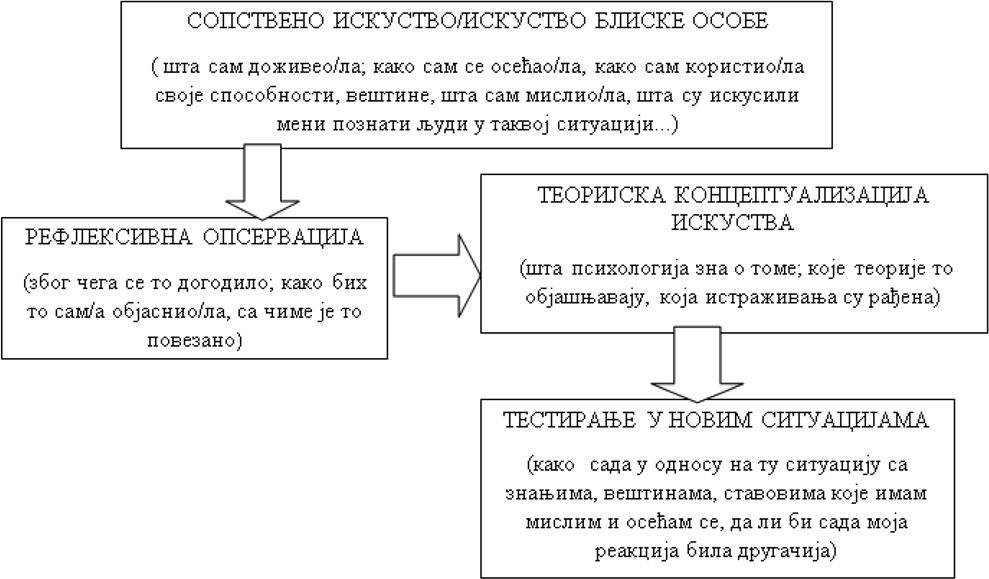 Овакав приступ обезбеђује бољу мотивисаност ученика да учествују у настави и ефикасније учење на часу. Поред класичних облика подучавања које подразумевају традиционалне методе као што су предавање, употреба текстуалне и демонстрационе методе, нагласак треба да буде и на следећем:помоћи ученицима да освесте начин на који уче и тумаче наставне садржаје;освестити стратегије за усмеравање пажње, памћење и ак- тивирање запамћених садржаја и помоћи им да их примене;код ученика развијати различите стратегије учења;узети у обзир различита предзнања ученика;ново градиво треба контекстуализовати (навођењем при- мера или трагањем са ученицима за њиховим примерима и ситу- ацијама из живота) чиме ће се олакшати његово учење и стварање система појмова као и развијати критичко мишљење;подстицати ситуацијско-искуствено учење кроз решавање проблема;градиво које се обрађује треба презентовати коришћењем различитих чулних моделитета;учење треба осмишљавати (ученици треба да схвате његову сврху);код ученика би требало подстицати самосталност у трага- њу за новим информацијама, као и самоусмерено учење где они лично преузимају иницијативу у одређивању потреба и извора учења и изван учионице (програмирана настава, проблемска на- става, самостални истраживачки рад);неговати и вредновати добра, смислена питања које ученик поставља, чак и више од одговора који би се односили на просту репродукцију градива;неговати сарадничко, интерактивно учење уз употребу ме- тода дискусије, вршњачког учења;препоручују се и следеће технике рада: симулације, радио- нице, играње улога, дискусија, дебате, пројекти/пројектна настава, есеји, реаговање на одређене теме, анализа медијских информација;препоручује се увођење ИКТ у учење и наставу употребом блога, форума, друштвених мрежа, коришћењем препоручених ин- тернет ресурса за трагање за образовним информацијама, употре- бом различитих платформи за учење.Предложене облике подучавања треба мењати и комбиновати да не би дошло до засићења.ПРАЋЕЊЕ И ВРЕДНОВАЊЕ НАСТАВЕ И УЧЕЊАУ настави оријентисаној на достизање исхода прате се и вреднују не само продукти учења већ и сам процес учења. Да би вредновање било објективно и у функцији учења, потребно је ускладити нивое циљева учења и начине оцењивања.живање и сарадњу допринесе да се адекватно одговори на савре- мене изазове на локалном, регионалном, европском и глобалном нивоу. Ученику се кроз наставу историје омогућава развој групних идентитета (национални, државни, регионални, европски), чиме се обогаћује и лични идентитет. Посебан акценат је стављен на ра- зумевање историјских и савремених промена, али и на изградњу демократских вредности које подразумевају поштовање људских права, развијање интеркултуралног дијалога и сарадњу, односа према разноврсној културно-историјској баштини, толерантног односа према другачијим ставовима и погледима на свет. Ученик кроз наставу историје треба да искаже и проактиван однос у ра- зумевању постојећих унутрашњих и регионалних конфликата са историјском димензијом и допринесу њиховом превазилажењу.Основни нивоУченик користи основна историјска знања (правилно упо-Памтити (навести, препознати, идентификовати...)Разумети (навести пример, упоредити, објаснити, препричати...)Применити (употребити, спровести, демонстрирати...)Анализирати (систематизовати, приписати, разликовати...)Евалуирати (проценити, критиковати, проверити...)Креирати (поставити хипотезу, конструисати, планирати...)Објективни тестови са допуњавањем кратких одговора, задаци са означавањем, задаци вишеструког избора, спаривање појмова.Дискусија на часу, мапе појмова, проблемски задаци, есеји.Увежбавање, играње улога, проблемски задаци, симулације.Истраживачки радови, есеји, студије случаја, решавање проблемаДебате, есеји, дневници рада, студије случаја, критички прикази, проблемски задаци.Експерименти, истраживачки пројекти, активности у одељењу или заједници које ће осмислити ученицитребљава историјске појмове, хронологију, оријентише се у исто- ријском простору, познаје  најважнију  историјску  фактографију) у разумевању појава и процеса из прошлости који су обликовали савремено друштво, као и одређене националне, регионалне, па и европски идентитет. Развијају се вештине неопходне за успоста- вљање критичког односа према различитим историјским и дру- штвеним појавама. Ученик изграђује свест о сопственој одговор- ности у савременом друштву, развија ставове неопходне за живот у савременом демократском окружењу и учешћу у различитим друштвеним процесима(поштовање људских права, неговање кул- туре сећања, толеранција и уважавање другачијег културног иден- титета и наслеђа, и решавање неспоразума кроз изградњу консен- зуса).Средњи нивоТакође, потребно је ускладити оцењивање са његовом сврхом.Ученик развија посебна историјска знања и нарочито ана- литичке вештине компарације различитих извора информација,Оцењивање наученог (сумативно)Оцењивање за учење (формативно)Тестови, писмене вежбе, извештаји, усмено испитивање, есеји.Посматрање, давање конструктивне повратне информације, контролне вежбе, дневници рада, самоевалуација, практичне вежбе.процењујући њихову релевантност, објективност и комплексност. Веома важну димензију наставе историје представља разумевање функционисања савременог света, његових историјских корена и оних појава које својим дугим трајањем обликују садашњицу.Како међу исходима има и оних који се односе на комуни- кацију, сарадњу, аргументовање, што доприноси развоју међу- предметних компетенција, важно је да се и тај аспект ученичких активности прати и вреднује. Из тог разлога, сваки час и свака активност су прилика да се ученику да повратна информација, па и оцена. На пример, добро постављено питање или аргументова- ње заслужује поткрепљење оценом јер је свакако одраз ученичког знања, промишљања, радозналости. Ученике треба подстицати и оспособљавати да уз одговарајућу аргументацију сами процењу- ју сопствени напредак у достизању исхода, као и напредак других ученика у одељењу. Тиме праћење и вредновање постају саставни део процеса учења.ИСТОРИЈАЦиљ учења Историје је да ученик, изучавајући историјске догађаје, појаве, процесе и личности, стекне знања и компетен- ције неопходне за разумевање савременог света, развије вештине критичког мишљења и одговоран однос према себи, сопственом и националном идентитету, културно-историјском наслеђу, поштова- њу људских права и културних различитости, друштву и држави у којој живи.ОПШТА ПРЕДМЕТНА КОМПЕТЕНЦИЈАУчењем историје обогаћују се знања о прошлости, развија- ју аналитичке вештине неопходне за критичко сагледавање савре- меног света, његових историјских корена и aктуелних цивилиза- цијских токова. Настава и учење историје припрема ученика за одговорно учешће у демократском друштву брзих друштвених, технолошких и економских промена, оспособљава га да кроз удру-Напредни нивоУченик разуме, анализира и критички просуђује комплексни- је историјске, као и савремене догађаје, појаве и процесе са исто- ријском димензијом, уз употребу различитих историјских извора. Ученик је у стању да уочи последице стереотипа и пропаганде на савремено друштво, људска права и политичко окружење, да ар- гументовано води дебату уз међусобно уважавање, неговање то- леранције и унапређивање интеркултуралног дијалога, као и да писмено и графички приказује резултате свог истраживања уз ко- ришћење одговарајућих компјутерских програма.СПЕЦИФИЧНЕ ПРЕДМЕТНЕ КОМПЕТЕНЦИЈЕСпецифична предметна компетенција: Разумевање историје и критички однос према прошлости и садашњостиОсновни нивоИменује најважније историјске догађаје, појаве, процесе и личности ученик ствара основ за боље разумевање прошлости соп- ственог народа, државе, региона, Европе и човечанства. Познаје и користи хронологију неопходну за сналажење у свакодневним жи- вотним ситуацијама. Оријентише се у историјском и савременом простору. Разуме историјске феномене који су утицали на стварање цивилизација, друштва, држава и нација. Препознаје друштвене, економске, културолошке промене које су обликовале савремени свет. Има критички однос према тумачењу и реконструкцији про- шлости и тумачењу савремених догађаја примењујући мултипер- спективни приступ. Квалитетно бира разноврсне информације из различитих извора, критички их анализира, пореди и синтетише да би свеобухватније сагледали прошлост и садашњост.Средњи нивоАнализира специфичности одређених историјских појмова и користи их у одговарајућем контексту. Разуме различите државне, политичке и друштвене промене у историји, чиме се боље ори- јентише кроз историјско време, историјски и савремени геополи- тички простор. Процењује релевантност и квалитет различитих извора информација преко којих се формира слика о појединим историјским или савременим феноменима. Повезује поједине про- цесе, појаве и догађаје из националне, регионалне и опште исто- рије. Развија и надграђује своје различите идентитете.Напредни нивоАнализира и критички просуђује поједине историјске догађа- је, појаве и процесе из националне, регионалне и опште истори- је, као и историјске и савремене изворе информација. Унапређује функционалне вештине употребом различитих рачунарских про- грама неопходних за презентовање резултата елементарних исто- ријских истраживања заснованих на коришћењу одабраних извора и историографске литературе. Продубљују разумевање прошлости анализирањем савремених, пре свега друштвених и културоло- шких појава и процеса у историјском контексту.Специфична предметна компетенција: Разумевање историје и савремених идентитета као основа за активно учествовање у друштвуОсновни нивоУочава различите културолошке, друштвене, политичке, ре- лигијске погледе на прошлост чиме гради и употпуњује сопстве- ни идентитет. Развија вредносни систем демократског друштва утемељен на хуманистичким постулатима, поштовању другачијег становишта. Примењује основне елементе интеркултуралног ди-јалога ослањајући се на прошлост, идентитет и културу свог, али  и других народа у Србији, региону, Европи и свету. Негује толе- рантан вид комуникације, поштовање људских права, разноврсних културних традиција. Препознаје узроке и последице историјских и савремених конфликата и развија ставове који воде њиховом превазилажењу. Уочава разноврсне последице преломних дру- штвених, политичких, економских и догађаја из културе и света науке, појава и процеса из прошлости, чиме се омогућава боље сагледавање савременог контекста у коме живе и стварање преду- слова креативан однос према непосредном друштвеном окружењу.Средњи нивоAнализира предрасуде, стереотипе, различите видове пропа- ганде и њихове последице у историјским и савременим изворима информација. Вреднује објективност извора информација и гра- ди одговоран однос према осетљивим појавама из прошлости и садашњости. Дефинише историјске појаве дугог трајања; уочава сличности и разлике у односу на савремени контекст, што допри- носи разумевању историјску основу савремених појава. Препо- знаје регионалне везе на пољу заједничке политичке, друштвене, економске и културне прошлости. Гради толерантан однос према припадницима других нација или вероисповести у регионалном и унутардржавном контексту, неопходан у превенцији потенцијал- них конфликата. Развија и надграђује своје различите идентитете и разуме различитост идентитета других људи.Напредни нивоУнапређује толерантни однос у комуникацији вођењем ар- гументоване дебате о важним темама из историје и савременог живота засноване на међусобном уважавању ставова, различитих националних, идејних, конфесионалних или културолошких по- зиција, чиме се гради конструктиван однос за квалитетан живот у мултикултуралном друштву.ОПШТИ ТИП И ДРУШТВЕНО-ЈЕЗИЧКИ СМЕРРазред	другиНедељни фонд часова	2 часаГодишњи фонд часова 74 часаПРИРОДНО-МАТЕМАТИЧКИ СМЕРРазред	ДругиНедељни фонд часова	2 часаГодишњи фонд часова 74 часаДОДАТНИ САДРЖАЈИ ЗА НАСТАВУ НА ЈЕЗИЦИМА НАЦИОНАЛНИХ МАЊИНАЗа наставу на хрватском језику (општи тип)ТЕМА: КЉУЧНЕ ПОЈАВЕ И ПРОЦЕСИ У ЕПОХИСАДРЖАЈ: Сеобе народа и колонизација (Хрвати у раном средњем вијеку)ТЕМА: КЉУЧНЕ ПОЈАВЕ И ПРОЦЕСИ У ЕПОХИСАДРЖАЈ: Развој писмености, науке и цивилизације (Хрвати у развијеном средњем веку)ТЕМА: КЉУЧНЕ ПОЈАВЕ И ПРОЦЕСИ У ЕПОХИСАДРЖАЈ: Османлијска освајања (Хрвати у касном средњем веку)За наставу на румунском језику (општи тип)Велика сеоба народа и рани средњи век: стварање румун- ског народа и румунског језикаРанофеудалне кнежевине на просторима Трансилваније и БанатаОснивање ВлашкеПочеци МолдавијеПривредни развојДруштвено и државно уређење Влашке и Молдавије у сред- њем векуЦентрализација државне власти и реакција племстваКултурне приликеРумуни у Трансилванији у средњем векуАнтиосманлијска политика подунавских кнежевинаСтефан ВеликиРумуни на просторима западног Баната (Војводина) у сред- њем векуЗа наставу на словачком језикуПлан и програм из националне историје Словака Тема: Европа у раном средњем векуСловачка на почетку средњег векаа) Досељавање Словена на територију данашње Словачке б) Самов племенски савезв) Нитранска кнежевина – прва држава наших предака г) Великоморавска кнежевинад) Врхунац Великоморавске кнежевине ђ) Распад Великоморавске кнежевинее) Ширење хришћанства и великоморавска писменост ф) Друштво и привреда Великоморавске кнежевине Тема: Европа од 12. до 15. векаСловаци у средњевековној Угарској а) Учлањење Словачке у Угарскуб) Нитранско војводствов) Последњи Арпадовићи на угарском престолуг) Средњевековна привреда и друштво од 11. до 13. века д) Култура и уметност од 11. до 13. векаСловачка од 1301 до 1526 а) Владавина Анжуовацаб) Владавина Жигмунда Луксенбуршког в) Жигмунд и покрет хусита у Словачкој г) Владавина Матије Корвинад) Привредни и социјални односи у Словачкој у 14. и 15. веку ђ) Уметност и црквени живот у СловачкојУПУТСТВО ЗА ДИДАКТИЧКО-МЕТОДИЧКО ОСТВАРИВАЊЕ ПРОГРАМАПрограм је конципиран тако да су уз стандарде постигнућа  и исходе дефинисане за крај разреда дати и кључни појмови са- држаја разврстани у шест међусобно повезаних тематских цели- на (Основи историјског истраживања; Кључне појаве, процеси и личности епохе; Држава и институције; Друштвени и привредни односи; Култура и свакодневни живот, Појаве дугог трајања – мит, легенда, наука).Међу гимназијским смеровима постоји разлика у погледу горње хронолошке границе епохе која се изучава. У гимназији оп- штег типа и друштвено-језичког смера изучава се период средњег и раног новог века (до Индустријске револуције), док је у гимна- зији природно-математичког смера за горњу хронолошку границу одређена средина XIX века (закључно са револуцијом 1848/1849. године).Концепт наставе и учења засноване на исходима подразуме- ва да ученици, посредством садржаја предмета, стекну не само основна знања, већ да их користе у развоју вештина историјског мишљења и изградњи ставова и вредности. Програм, у том сми- слу, нуди садржински оквир, а наставник има могућност да иза- бере и неке додатне садржаје уколико сматра да су примерени средини у којој ученици живе, или процени да одговарају њихо- вим интересовањима. Програм се, на пример, може допунити и садржајима из прошлости завичаја, чиме се код ученика постиже јаснија представа о историјској и културној баштини у њиховом крају – археолошка налазишта, музејске збирке. Сви садржаји су дефинисани тако да су у функцији остваривања исхода предвиђе- них програмом.ПЛАНИРАЊЕ НАСТАВЕ И УЧЕЊАВећина предметних исхода постиже се кроз непосредну ис- траживачку активност ученика, а уз подстицај и подршку настав- ника. Најефикасније методе наставе и учења јесу оне које ученика стављају у адекватну активну позицију у процесу развијања знања и вештина. При остваривању циља предмета и достизању исхода мора се имати у виду да су садржаји, методе наставе и учења и активности ученика неодвојиви у наставном процесу. Да би сви ученици достигли предвиђене исходе и да би се остварио циљ на- ставе историје, потребно је да наставник упозна специфичности начина учења својих ученика и да према њима планира и прилаго- ђава активности. Наставник има слободу да сам одреди распоред и динамику активности за сваку тему, уважавајући циљ предмета и дефинисане исходе. Редослед исхода не исказује њихову важност јер су сви од значаја за постизање циља предмета. Између исхода постоји повезаност и остваривање једног исхода доприноси оства- ривању других исхода.Програм оријентисан на процес и исходе учења наставнику даје већу слободу у креирању и осмишљавању наставе и учења. Улога наставника је да контекстуализује дати програм потребама конкретног одељења имајући у виду: састав одељења и карактери- стике ученика; уџбенике и друге наставне материјале које ће кори- стити; техничке услове, наставна средства и медије којима школа располаже; ресурсе, могућности, као и потребе локалне средине у којој се школа налази. Полазећи од датих исхода и садржаја, на- ставник најпре креира свој годишњи план рада из кога ће касни-  је развијати своје оперативне планове. Од њега се очекује и да, у фази планирања и писања припреме за час, дефинише исходе за сваку наставну јединицу. При планирању треба имати у виду да се исходи разликују, да се неки лакше и брже могу остварити, али је за већину исхода потребно више времена и више различитих ак- тивности. Наставник за сваки час планира и припрема средства и начине провере остварености пројектованих исхода. У планирању и припремању наставе и учења, наставник планира не само своје, већ и активности ученика на часу. Поред уџбеника, као једног од извора знања, на наставнику је да ученицима омогући увид и ис- куство коришћења и других извора сазнавања.Ученици у другом разреду гимназије већ поседују извесна знања о најважнијим историјским појмовима, имају нека живот- на искуства и формиране ставове који су основ за изградњу нових знања, вештина, ставова и вредности. Битно је искористити велике могућности које Историја као наративни предмет пружа у под- стицању ученичке радозналости, која је у основи сваког сазнања. Посебно место у настави историје имају питања, како она која по- ставља наставник ученицима, тако и она која долазе од ученика, подстакнута оним што су чули у учионици или што су сазнали ван ње користећи различите изворе информација. Добро осмишљена питања наставника имају подстицајну функцију за развој историј- ског мишљења и критичке свести, не само у фази утврђивања и систематизације градива, већ и у самој обради наставних садржа- ја. У зависности од циља који наставник жели да оствари, питања могу имати различите функције, као што су: фокусирање пажње на неки садржај или аспект, подстицање поређења, трагање за об- јашњењем. Одговарајућа питања могу да послуже и као подсти- цај за елементарна историјска истраживања, прилагођена узрасту и могућностима ученика, што доприноси достизању прописаних стандарда постигнућа.Настава би требало да помогне ученицима у стварању што јасније представе не само о томе „како је уистину било”, већ и за- што се нешто десило и какве су последице из тога проистекле. Да би схватио догађаје из прошлости, ученик треба да их „оживи у свом уму”, у чему велику помоћ може пружити употреба одабра- них историјских извора, литературе, карата и других извора пода- така (документарни и играни видео и дигитални материјали, му- зејски експонати, илустрације), обилажење културно-историјских споменика и посете установама културе. Треба искористити и ути- цај наставе и учења историје на неговање језичке и говорне кул- туре (вештине беседништва и дебате), као и на развијање културе сећања и свести о друштвеној одговорности и људским правима.Неопходно је имати у виду и интегративну функцију истори- је, која у образовном систему, где су знања подељена по наставним предметима, помаже ученицима да постигну целовито схватање о повезаности и условљености географских, економских и култур- них услова живота човека. Пожељно је избегавати фрагментарно и изоловано учење историјских чињеница јер оно има најкраће тра- јање у памћењу и најслабији трансфер у стицању других знања и развоју вештина. У настави треба, кад год је то могуће, примењи- вати дидактички концепт мултиперспективности.ОСТВАРИВАЊЕ НАСТАВЕ И УЧЕЊАОснови историјског истраживањаУ остваривању теме Основи историјског истраживања тре- бало би пажњу посветити проширивању већ постојећих ученичких знања о историјској науци, хронологији и периодизацији, пореклу и сазнајној вредности историјских извора, историјском концептуконтинуитета и промене, као и о самом истраживачком процесу чијој успешности доприносе и одговарајуће помоћне историјске науке и сродне научне дисциплине.Од кључне важности је да наставник одабере оне настав-    не методе, примере и задатке који ће омогућити ученицима да се упознају са различитим врстама извора историјског сазнања, да их вреднују, тумаче, критички процењују, интерпретирају, одреде им порекло, да на основу њих аргументовано износе своје закључке, да разумеју разлоге различитог тумачења исте историјске појаве, да препознају стереотипе, предрасуде, злоупотребе, манипулаци- је. У одабиру примера треба узимати у обзир историјске изворе специфичне за дату временску епоху, затим оне који би приказа- ли промену коју нека врста историјског извора доживљава кроз дату епоху, али и оне који превазилазе задате временске оквире, закључно са савременим изворима информација и проблематиком њихове релевантности. Конкретни  примери,  њихово  тумачење  и анализа требало би да буду средство за остваривање дела теме који се односи на интерпретацију и реконструкцију прошлости. На тим примерима ученици би требало да се оспособе да препо- знају научну методологију, значај коришћења извора и научне ли- тературе, али и да идентификују ненаучни приступ, као и факторе који утичу на реконструкцију и интерпретацију прошлости. Ова- кав поступак би требало да обезбеди не само сагледавање околно- сти у којима настаје представа о историјским појавама, процесима и догађајима, већ и развијање вештина за аналитичко и критичко промишљање о савременим појавама, процесима и догађајима и стварању наше представе о њима.Реализација ове теме требало да обезбеди детаљније упозна- вање са хронолошким и просторним оквирима задатог историјског периода, а представљаће важну подлогу и подршку за рад и ис- траживање у оквиру теме Појаве дугог трајања – мит, легенда, наука. Током одабира материјала за рад и осмишљавања актив- ности наставник увек треба да има у виду узраст ученика и ниво њиховог знања, као и што равномернију заступљеност примера из опште и националне историје.Кључне појаве, процеси и личности епохеТема Кључне појаве, процеси и личности епохе разликује се од осталих тема у програму. Осмишљена је како би се ученици „уве- ли” у епоху коју ће изучавати у другом разреду, али и као одређена врста „каталога” кључних појмова који су неопходни за реализа- цију осталих тема које следе. Кроз њено остваривање ученици ће, најпре, да на уводним часовима обнове знања о основним карак- теристикама, појавама, процесима и истакнутим личностима дефи- нисаног периода, која су већ усвојили у основној школи. С друге стране, кључни појмови садржаја наведени у оквиру ове теме (нпр. Сеобе народа и колонизација; Покрштавање; Развој писмености, науке и цивилизације, Верски покрети, односи и ратови; истакнуте личности...), служе као оријентир током реализације свих осталих тема. Наставници би током обраде осталих тема (Држава и инсти- туције, Друштвени и привредни односи и др.), користили наведе- не кључне појмове и повезивали их са појавама наведеним у тим темама (нпр. за обраду теме Држава и институције неопходно је поред појмова из те теме – монархија, структура, унутрашње уре- ђење и институције..., реферисати и на појмове из теме Кључне по- јаве, процеси и личности епохе – српски народ, земље, државност, друштво и црквена организација; Стефан Немања, Сава Немањић, Стефан Душан...). Ова тема међусобно повезује све остале, чиме се обезбеђује да се одређени садржаји по потреби понављају, на- дограђују и надовезују. На овај начин ће ученицима бити лакше  да схвате комплексност и међусобну зависност појава и процеса у историји. Поредећи и анализирајући појаве из политичке, друштве- не, привредне и културне историје, ученици треба да уоче њихове специфичности, али и међусобну повезаност.Већина кључних појмова садржаја који  су наведени у овој   и осталим темама заједничка је за појаве из опште и национал-   не историје. Појаве и процесе из националне историје би треба-  ло контекстуализовати са појавама и процесима у регионалним, европским и светским оквирима.Приликом остваривања програма наставник треба да има у виду циљ, општу и специфичне компетенције предмета, стандарде постигнућа и исходе за разред и да у складу с тим води рачуна о селекцији и броју података неопходних за разумевање одређених кључних појмова.Држава и институцијеТема  Држава и институције ученицима треба да омогући  да прошире своја знања о основним типовима државног уређења  и издвоје њихове сличности и посебности. У обради садржаја о типовима државних уређења фокус треба да буде на структури држава, као и на сталном упоређивању институција у епохи која се изучава и њиховом повезивању са савременим добом. Посеб- ну пажњу треба посветити разумевању концепта законодавне, ад- министративне и централне власти у функционисању државе. На примерима појединих држава треба показати како се развијају др- жавне институције и како ратови и револуције утичу на промене  у структури државе и друштва. Када је историја српског народа у питању, треба приказати преглед најзначајнијих политичких до- гађаја и процеса, развој државних, друштвених и верских инсти- туција у ширем, регионалном и европском контексту. Важно је да ученици уоче развојност неке појаве или процеса, како су се ме- њали током времена и који су чиниоци на то утицали. Поред тога, ученици треба да праве паралеле између држава, институција и процеса исте епохе, да уочавају сличности и разлике, као и међу- собне утицаје.Друштвени и привредни односиТематска целина Друштвени и привредни односи треба да омогући ученицима да прошире постојећа и усвоје нова знања о друштвеним и привредним приликама у датој епохи и пореде их са савременим окружењем. Током обраде ове теме ученици би требало да уоче законитости одређених друштвених појава и њи- хових релација. Пре свега, шта је заједничко, а шта различито у друштвима у епохи која се изучава (нпр. процес распадања родов- ско-племенских заједница, диференцијација друштва и сталешке поделе, мобилности међу сталежима и др.). На примеру Францу- ске или неке друге западноевропске државе ученици би требало да уоче и разумеју поделу друштва, друштвену хијерархију и од- нос друштва и државе. Надовезујући се на привредне карактери- стике позне антике може се показати како  су ратови и разарања   у току Велике сеобе народа утицали на привреду западне Европе. На примерима треба показати како се привреда развијала од нату- ралне до новчане и који  су чиниоци на то утицали, као и то како  је привредно јачање грађанства утицало на друштвену и државну структуру појединих држава Европе. Друштвене и привредне од- носе код Срба треба приказати тако да ученици уоче шире, регио- налне и европске утицаје. Одређени чланови Душановог законика могу послужити за анализирање друштвене хијерархије и како је сталешка припадност одређивала и правни положај појединца у друштву. Поредећи и анализирајући различите привредне системе током средњег и новог века, ученици треба да уоче основне чини- оце који утичу на привредне и друштвене токове и разумеју кон- цепт континуитета и промене у историји.Култура и свакодневни животОстваривање тематске целине Култура и свакодневни живот треба да омогући ученицима упознавање са културним прилика- ма и достигнућима, улогом религије и веровања и свакодневним животом припадника различитих друштвених група у изучаваној епохи. На основу већ усвојених знања о политичким, друштвеним и привредним приликама датог периода ученици треба да уоче њихову  повезаност и утицај на културни и верски живот.  Када   се посматрају верска учења у средњем и новом веку, фокус тре-  ба да буде на анализи последица њиховог настанка и ширења, које се могу пратити до нашег времена (православље, католичанство, ислам, протестантизам, јудаизам...). Важно је, такође, на примери- ма различитих религијских учења, веровања и обичаја, приказатиначин поимања света у датој епохи и на тај начин „ући у ципеле” људи који су тада живели.Ученике треба подстицати да уоче међусобне културне ути- цаје и прожимања различитих народа, култура и цивилизација и како су одређене идеје и научно-техничка открића утицала на ра- звој друштва, културе, уметности, образовања и свакодневни жи- вот људи. У том смислу, треба им указати на важност неговања различитих културних традиција и подстицати код њих одговоран однос према културно-историјском наслеђу сопственог и других народа.Да би разумели историјски период који изучавају, ученици треба да се упознају и са књижевношћу и уметношћу тог времена. Зато је пожељно да се у корелацији са наставом српског језика и књижевности, ликовне и музичке културе осветле друштвене и по- литичке околности настанка неког дела које се проучава. Могу се, на пример, анализирати књижевне врсте које су карактеристичне за дату епоху (житија, похвале, сонети, драме...).Појаве дугог трајања – мит, легенда, наукаТема Појаве дугог трајања – мит, легенда, наука требало би да омогући да ученици разумеју континуитет и промене код одре- ђених историјских феномена, који се могу пратити кроз све исто- ријске периоде. Осим разумевања одабраних кључних појмова, ова тема треба да обезбеди да ученици на конкретним примерима и уз употребу одговарајућих наставних метода уоче значај и улогу историјске науке насупрот псеудоисторији и манипулацији исто- ријом. Ученици би, такође, требало да развијају свест о сложено- сти феномена колективног и индивидуалног идентитета и утицају митова и легенди на њихов развој.Одабрани примери треба да укажу на употребу и злоупотре- бу како митова тако и историје, са посебним фокусом на последи- це ових појава у савременом добу. Посебну пажњу треба посвети- ти историјским политичким митовима, околностима и разлозима њиховог настанка, као и последицама. Наставник би требало да одабере илустративне материјале и методе које омогућавају јасно заузимање критичког става према злоупотребама и манипулација- ма историјом ради пропаганде, стварања негативних стереотипа и ширења нетолеранције, дискриминације и мржње у друштву.Рад на овој теми никако не треба да буде хронолошки ограни- чен, већ би требало да, како би испунила свој циљ, обухвати појаве од старог века до савременог доба (хеленски митови, краљ Артур и витезови округлог стола, песма о Роланду, Јованка Орлеанка, Косовска легенда, Марко Краљевић...). Као и у осталим темама, и овде је пожељна равномерна заступљеност примера из опште и на- ционалне историје, као и поређење на просторном и хронолошком нивоу.Потребно је обезбедити широко ангажовање ученика и под- стицати код њих критичко мишљење и свест о значају неговања културе сећања. На тај начин могу бити подстакнути на сарадњу са широм (ваншколском) заједницом као њени активни и одговор- ни чланови. Тема је веома погодна за остваривање пројектног и саморегулисаног учења, при чему би ученици имали прилику да унапреде вештине елементарног историјског истраживања и ана- лизе, ИКТ вештине, као и компетенције за сарадњу у оквиру групе и целоживотно учење. Она пружа и могућност интердисциплинар- ног приступа, односно корелацију са наставом српског језика и књижевности, страних језика, ликовне и музичке културе, верске наставе, грађанског васпитања, као и са изборним програмима По- јединац, група, друштво и Језик, медији, култура.ПРАЋЕЊЕ И ВРЕДНОВАЊЕ НАСТАВЕ И УЧЕЊАПраћење напредовања ученика започиње иницијалном про- ценом нивоа на коме се он налази и у односу на шта ће се про- цењивати његово даље напредовање. Свака активност је добра прилика за процену напредовања и давање повратне информације, а ученике треба оспособљавати и охрабривати да процењују соп- ствени напредак у остваривању исхода предмета, као и напредак других ученика. Сваки наставни час и свака активност ученика су,у том смислу, прилика за регистровање напретка ученика и упу- ћивање на даље активности. Наставник треба да подржи саморе- флексију (промишљање ученика о томе шта зна, уме, може) и под- стакне саморегулацију процеса учења кроз постављање личних циљева напредовања.У настави оријентисаној на достизање исхода вреднују се процес и продукти учења. Да би вредновање било објективно и    у функцији учења, потребно је ускладити нивое циљева учења и начине оцењивања. Потребно је, такође, ускладити оцењивање са његовом сврхом. У вредновању наученог, поред усменог испити- вања, користе се и тестови знања. У формативном оцењивању се користе различити инструменти, а избор зависи од врсте активно- сти која се вреднује. Вредновање активности, нарочито ако је тим- ски рад у питању, може се обавити са групом тако да се од сваког члана тражи мишљење о сопственом раду и о раду сваког члана понаособ (тзв. вршњачко оцењивање).Како ниједан од познатих начина вредновања није савршен, потребно је комбиновати различите начине оцењивања. Једино тако наставник може да сагледа слабе и јаке стране сваког свог ученика. Приликом сваког вредновања постигнућа потребно је ученику дати повратну информацију која помаже да разуме гре- шке и побољша свој резултат и учење. Ако наставник са учени- цима договори показатеље на основу којих сви могу да прате на- предак у учењу, ученици се уче да размишљају о квалитету свог рада и о томе шта треба да предузму да би свој рад унапредили. Оцењивање тако постаје инструмент за напредовање у учењу. На основу резултата праћења и вредновања, заједно са ученицима треба планирати процес учења и бирати погодне стратегије учења. Потребно је да наставник резултате вредновања постигнућа својих ученика континуирано анализира и користи тако да унапре- ди део своје наставне праксе. Рад сваког наставника састоји се од планирања, остваривања и праћења и вредновања. Важно је да на- ставник континуирано прати и вреднује, осим постигнућа учени-ка, и процес наставе и учења, као и себе и сопствени рад.ГЕОГРАФИЈАЦиљ учења географије је да ученик развија систем географ- ских знања и вештина, свест и осећање припадности држави Ср- бији, разумевањe суштине промена у свету, неговањe и стицањe моралних вредности, еколошке културе, одрживог развоја, етнич- ке и верске толеранције које ће му помоћи у професионалном и личном развоју.ОПШТА ПРЕДМЕТНА КОМПЕТЕНЦИЈАУчењем наставног предмета географија ученик је оспосо- бљен да користи практичне вештине (оријентација у простору, практично коришћење и познавање географске карте, географских модела, савремених технологија – ГПС и ГИС и инструменте-ком- пас, термометар, кишомер, ветроказ, барометар) ради лакшег сна- лажења у простору и времену. Ученик је оспособљен да приме- њује географска знања о елементима географске средине (рељеф, клима, хидрографија, живи свет, природни ресурси, привреда, становништво, насеља, саобраћај), о њиховом развоју, међусобним односима, везама, очувању и рационалном коришћењу ради пла- нирања и унапређивања личних и друштвених потреба, национал- них и европских вредности.Основни нивоПримењује и тумачи различите изворе са географским ин- формацијама (географска карта, географски модели, ГПС, часопи- си, научнопопуларна литература, статистички подаци, интернет) ради планирања и организовања различитих активности. Користи основна знања о географским чињеницама да би разумео, зашти- тио и рационално користио природне и друштвене ресурсе у ло- калној средини, Републици Србији и земљама у окружењу.Средњи нивоКартографски приказује географске објекте, појаве и про- цесе; разуме могућности примене савремених технологија ради планирања и решавања различитих личних и друштвених потреба.Самостално објашњава природне и друштвене услове и ресурсе и разуме њихов утицај на наравномеран друштвеноекономски развој Републике Србије и региона и активно учествује у валоризацији географске средине. Разуме савремене проблеме у локалној сре- дини и својој држави, предлаже начине и учествује у акцијама за њихово решавање.Напредни нивоКористи аналогне и дигиталне географске карте, географске и статистичке истраживачке методе; упоређује и критички разма- тра одговарајуће научне податке да би објаснио географске чиње- нице и њихов допринос за решавање друштвених потреба и про- блема. Критички анализира и објашњава географске везе и односе између соларног система, геолошког развоја Земље, природних услова и ресурса и поштује принципе одрживог развоја. Анали- зира и аргументовано објашњава друштвеноекономске карактери- стике регионалног развоја Републике Србије и регионалних цели- на у свету; предвиђа и учествује у регионалном развоју, заштити и унапређивању локалне средине.СПЕЦИФИЧНА ПРЕДМЕТНА КОМПЕТЕНЦИЈА: Применагеографских вештина за организовање активности у простору и временуОсновни нивоПримењује и тумачи географске елементе који су приказани на картама различитог размера и садржаја, користи ГПС (систем за глобално позиционирање) и остале усмене и писане изворе са географским информацијама за сакупљање података на терену које повезује и користи за планирање и организовање својих ак- тивности у непосредном окружењу.Средњи нивоПредставља географске елементе картографским изражајним средствима и разуме могућности примене савремених технологија (ГИС) за архивирање и приказивање картографских података ради планирања и обављања различитих активности које су значајне за развој друштва.Напредни нивоАнализира географске елементе приказане на аналогним и дигиталним картама; процењује квалитет и тачност; разуме потре- бу ажурирања података ради њиховог коришћења за научна, при- вредна, демографска и друга планирања.СПЕЦИФИЧНА ПРЕДМЕТНА КОМПЕТЕНЦИЈА: Коришћењегеографских знања за активно и одговорно учешће у животу заједницеОсновни нивоКористи знања о основним природним и друштвеним ре- сурсима у локалној средини и Републици Србији, разуме њихове вредности и рационално их користи у свакодневном животу.Средњи нивоИзучава и процењује природне и друштвене услове и ресур- се, њихов утицај на неравномеран друштвеноекономски развој Ре- публике Србије и региона и у својој средини предлаже начине за њихово ублажавање.Напредни нивоАнализира, дискутује и тумачи регионални развој Републике Србије и регионалних целина у свету; поштује принципе одржи- вог развоја и учествује у унапређивању националних и европских вредности.Разред	ДругиГодишњи фонд часова 74 часаУПУТСТВО ЗА ДИДАКТИЧКО-МЕТОДИЧКО ОСТВАРИВАЊЕ ПРОГРАМАПЛАНИРАЊЕ НАСТАВЕ И УЧЕЊАПрограм оријентисан на процес и исходе учења наставнику даје већу слободу у креирању и осмишљавању процеса наставе    и учења. Полазећи од датих исхода и кључних појмова садржаја, образовних стандарда за крај општег средњег образовања, циљева и исхода образовања и васпитања, кључних компетенција за цело- животно учење, предметних и општих међупредметних компетен- ција, специфичних предметних компетенција, наставник најпре креира свој годишњи (глобални) план рада из кога ће касније ра- звијати своје оперативне планове. Наставник има слободу да сам одреди број часова за дате теме у годишњем плану.Предметни исходи су дефинисани на нивоу разреда у складу са ревидираном Блумовом таксономијом и највећи број њих је на нивоу примене. Редослед исхода не исказује њихову важност јер су сви од значаја за постизање циља предмета. Од наставника се очекује да операционализује дате исходе у својим оперативним плановима за конкретну тему, тако да тема буде једна заокружена целина која укључује могућа међупредметна повезивања. У фази планирања и писања припреме за час наставник дефинише циљ и исходе часа.Основна карактеристика наставе и учења географије је исти- цање исхода учења, односно исказа о томе шта ученици знају, ра- зумеју и могу да ураде на крају периода учења, уместо фокуси- рања на оно о чему наставник намерава да подучава. Предвиђени исходи представљају знања, вештине, ставове и вредности које  сви ученици треба да развију на крају другог разреда. Наставнику процесу учења код ученика развија истраживачки приступ у проучавању простора, омогућава реализацију истраживања, при- мену географских метода за постизање исхода учења. Многи гео- графски садржаји односе се на просторе који су знатно удаљени од простора локалне средине ученика, тако да применом ИКТ-а се омогућава визуалан доживљај свих делова света.У оквиру тема дат је предлог географског истраживања, уче- ници се опредељују за једно у складу са својим интересовањима и предзнањем, које реализују у току школске године. Пројектни за- даци се могу реализовати у мањим групама. Наставник на почет- ку школске године упознаје ученике са наставним темама које ће бити реализоване у другом разреду као и са начином рада, одаби- ром теме и критеријумима за вредновање пројектног задатка. Теме истраживања треба да буду у складу са планираним исходима у другом разреду. Неопходно је да ученик врши избор релевантних извора географских знања и информација, анализира их, повезује у сазнајне целине и користи у решавању постављеног проблемског задатка. Истраживачке активности ученика, наставник, усмерава на друштвеногеографске процесе, њихову анализу и синтезу. При- ликом планирања и реализовања пројектног задатка неопходно је да наставник прати активности ученика помаже, усмерава, бележи ангажовање ученика и код њих развија критички однос према гео- графском простору и процесима који се у њему одвијају. Као при- мер за реализацију пројектног задатка може послужити интернет платформа eTwinning. Ученици обрађују прикупљене информаци- је појединачно или у групи, анализирају их, излажу резултате по- моћу тематских карата, планова, графикона, дијаграма, схема, цр- тежа, фотографија, видео записа и презентација и изводе закључке о процесима и променама у географском простору.ОСТВАРИВАЊЕ НАСТАВЕ И УЧЕЊАДруштвена географијаУ уводном часу ученике треба упознати са предметом проу- чавања, развојем и значајем друштвене географије у разумевању појава и процеса у географском простору. Улога наставника се огледа у правилном усмеравању ученика да применом одговарају- ћих техника спознају примену достигнућа друштвене географије  у свакодневном животу. Препорука је да технике наставника буду усмерене на поучавање и учење путем открића дефинисању и анализи друштвено-географских појава и процеса. Ученике треба усмерити на релевантне географске изворе информација, научи- ти их да класификују, интегришу и примене статистичке податке, а све у циљу долажења до конкретних закључака о географском простору.За достизање исхода ученике треба упознати са практичном применом географских, тематских, топографских и других кара- та израђених у аналогном и дигиталном облику. Указати на значај картографског садржаја у анализи географских појава, објеката и процеса кроз конкретне примере.Становништво и демографски процесиУ достизању исхода теме Становништво и демографски процеси ученике не треба оптерећивати великом количином фак- тографског материјала, већ користити методе и активности које ће подстицати ученике на развијање способности класификације и систематизације географских информација, појмова и статистич- ких података, као и на уочавање важних и суштинских података и чињеница. Веома је битно користити методе које ће бити усмерене не само на усвајање градива, већ и на обраду и примену демограф- ских података.За достизање исхода: ученик ће бити у стању да користи статистичке изворе и средства ИКТ-а у анализи демографских диспаритета у свету и одабраним регијама, ученицима треба по- моћи приликом избора релевантних статистичких извора података. Упутити их на званичне интернет странице светских организација које се баве демографском статистиком. Након тога, акценат треба ставити на правилно тумачење и анализу свих показатеља који су довели до демографских разлика међу континентима и одређеним регијама.Веома је важна употреба средстава ИКТ-а као и различитих писаних извора што помаже ученицима да формирају слику не само о статистичким демографским показатељима већ и о начину живота, традицији и навикама људи у различитим деловима света. То доприноси и развијању свести о мултикултуралности и толе- ранцији међу појединцима али и припадницима различитих вер- ских, расних и етничких група.С обзиром да су одређени демографски садржаји обрађени и у основној школи, ученици на почетку обраде ове наставне теме треба да се подсете појединих појмова, а након тога више се бази- рати на обради и анализи свих елемената популационе динамике и фактора који су довели до регионалних разлика услед различитих физичко-географских одлика и степена друштвено-економског ра- звоја.Акценат треба ставити и на разматрање и анализу различи- тих фаза демографске транзиције које су условљене степеном друштвено-економског развоја. У том смислу посебну пажњу тре- ба посветити достизању исхода који се односи на популациону политику. Анализирати различите типове популационе политике који су у складу са актуелном демографском ситуацијом. Учени- ци треба да анализирају и вреднују постојеће мере популационе политике, али и да сами предлажу поједине мере које би могле да доведу до жељених и планираних резултата. За достизање исхода препорука је да технике наставника буду усмерене на самосталан рад ученика који подразумева истраживачки пројектни задатак. Представљање резултата може бити помоћу немих карата, карто- дијаграма или картограма, помоћу којих се може представити на пример миграциона кретања и промене у демографској структури становништва на одређеном простору.Предлог пројектног задатка за ученике: израда мултимеди- јалне презентације, паноа или писање семинарског рада на тему демографских одлика појединих држава. Ученици бирају одре- ђене државе и за њих континуирано прикупљају,  систематизују    и анализирају демографске чињенице коришћењем релевантних интернет извора. Након тога приступају изради мултимедијалне презентације, паноа или писању семинарског рада. Резултате сво- јих истраживања могу представити приликом обраде ове наставне теме, али и приликом обраде регионално-географских тема и гло- балних процеса.Рурални и урбани просторУ достизању исхода ове теме ученици би најпре требало да се упознају са историјским развојем насеља и фазама урбанизације (прединдустријска, индустријска и постиндустријска). У објашње- њу процеса урбаног развоја потребно је истаћи значај популацио- ног и економског развоја. Функционална трансформација насеља представља једно од најважнијих обележја њиховог развоја.У оквиру промена у руралном простору обрадити процесе деаграризације, дерурализације, депопулације, ревитализације села уз коришћење примера из света. Ови процеси су неодвојиви од процеса урбанизације и њихова динамика веома зависи од сте- пена друштвено-економског развоја.У оквиру наставне теме објаснити и процесе који се односе на урбани простор. Препорука је да се најпре обради просторна структура града (физиономске одлике и зонирање града) као и процеси кроз које се градски простор мења (функционалне проме- не, реурбанизација, сегрегација). Други аспект промена градског простора јесте ширење урбаних простора кроз процесе субурбани- зације, псеудоурбанизације, али и стварања агломерација, конур- бација и мегалополиса.Процеси у урбаном простору односе се и на утицај града на околни простор као и њихову функционалну повезаност. Препору- чује се да посебан сегмент у обради урбаних простора буде пола- ризација развоја насеља. Ученике је потребно упознати са појмом мрежа насеља, у оквиру кога се могу сагледати процеси равномер- ног и поларизованог развоја.За остваривање исхода: ученик ће бити у стању да користе- ћи географску карту доводи у везу географски положај насеља са његовим развојем, важно је да зна да одреди географски положај насеља у односу на физичко-геогрaфске и друштвено-географске факторе; разликује и објашњава фазе урбанизације у односу на друштвено-економски развој; разуме процесе дерурализације (де- аграризације и депопулације села) и урбанизације и наводи при- мере.Како би се остварио исход: ученик ће бити у стању да обја- шњава поларизацијске процесе у развоју насеља и даје примере на локалном и глобалном нивоу, потребно је да разуме повезаност по- пулационог, економског и просторног развоја насеља. Ученик тре- ба да доводи у везу узроке проблема у непланском расту градова и депопулацији и гашењу села.Предлог пројектног задатка: препоручује се истраживање ра- звоја одабраног градског насеља применом групног облика рада. Ученици истражују: постанак, назив, географски положај, физич- ко-географске и друштвено-економске одлике, морфолошку струк- туру и функције градског насеља.Привреда и географски просторЗа достизање исхода: ученик ће бити у стању да анализира утицај природних и друштвених фактора на развој привреде у целини и појединих привредних делатности, акценат треба стави- ти на проучавање природних услова и ресурса као и друштвених елемената географског простора који чине контекст у којима се ра- звијају пољопривреда, индустрија, саобраћај, трговина и туризам, као и привреда у целини. Овим темама ученици су се бавили и у основној школи па сходно спиралној концепцији програма наста- ве и учења ова њихова већ стечена знања сада се продубљују кроз упознавање са концептима економско-географске валоризацијепривредних услова и ресурса. Кључно је да ученици разумеју кри- теријуме економско-географске валоризације који нису апстрактни већ су врло индивидуализовани, нпр. оцена вредности рељефа за потребе виноградарства је другачија од оцене вредности рељефа за потребе саобраћаја.Овај исход се операционализује током наставе кроз проверу остварености следећих исхода код ученика: именује природне и друштвене факторе који утичу на развој привреде у целини и поје- диних привредних делатности; објашњава појединачне и заједнич- ке утицаје природних и друштвених фактора на развој привреде у целини и појединих привредних делатности; врши избор критери- јума и елемената економско-географске валоризације географског простора за потребе развоја појединих привредних делатности; илуструје на конкретним примерима у свету и у нашој земљи ути- цај природних и друштвених фактора развоја привреде у целини и појединих привредних делатности.Реализација овог исхода има два циља: да ученици разуме-  ју физичко-географски и друштвено-географски контекст развоја привреде и појединих њених делатности у свету и одабраним гео- графским регијама и да ученици могу сами да вреднују (микро) простор као стециште услова и ресурса за развој појединих при- вредних делатности (грана).Исход: ученик ће бити у стању да доводи у везу ниво разви- јености привреде у целини и појединих привредних делатности (пољопривреде, индустрије, саобраћаја, трговине и туризма) са стањем животне средине и социјалним односима у изабраним ре- гијама, се може достићи паралелно са претходним исходом уко- лико се привреда посматра у следећем логичком контексту: гео- графски простор као скуп услова и ресурса за развој привреде и привреда као фактор позитивних и негативних промена у географ- ском простору. Суштина у реализацији овог исхода је да ученици продубе своја знања о специфичним утицајима пољопривреде, ин- дустрије, саобраћаја и других привредних делатности на квалитет ваздуха, воде и земљишта како у нашој земљи, тако и у одабраним регијама (сиромашним, земљама у развоју и развијеним земљама). Ученици треба да увиде да је загађење ваздуха и воде често и гене- ратор политичких и социјалних конфликата, али и да представља подстицај за настанак одрживих друштвених заједница. Пожељно је и да се концепт одрживог развоја обрађује не само као позитив- но конотирана научна концепција, већ да се он и проблематизује у контексту политичких и економских односа у свету (извоз „зеле- них технологија” захваљујући чему богате земље постају још бо- гатије, а сиромашне још сиромашније, утицај човека на климатске промене итд.). Овај исход се операционализује током наставе кроз проверу усвојености следећих исхода код ученика: набраја пози- тивне и негативне ефекте појединачних привредних делатности на стање животне средине; наводи примере за позитивне и нега- тивне ефекте по животну средину у функционисању привредних делатности у државама и регијама различитих степена економске развијености; истражује доступне изворе (статистичке, располо- живу литературу, картографску грађу) у вези са функционисањем привредних делатности у одабраним државама и регијама (утицај на животну средину и социјалне односе).За достизање исхода: ученик ће бити у стању да издваја економско-географске регије света користећи изворе економске статистике и тематске економске карте, кључно је да се ученик упозна са теоријским економско-географским концептима (техно- лошки развој и дифузија иновација, структура светског економског система, центар и периферија у глобалном економском простору) и на основу чега су издвојени, како функционишу и трансформи- шу се економско-географски региони света (високо развијени ре- гиони света: Европска унија, Англоамерика, Јапан; средње разви- јени региони света – економска полупериферија: Источна Европа и Русија, Кина; недовољно развијени региони – земље у развоју; најсиромашнији региони света). Овај исход  се операционализу-  је током наставе кроз проверу усвојености следећих исхода код ученика: издваја економско-географске регионе на основу разли- читих економских критеријума; објашњава економско-географску регионализацију света у светлу различитих теоријских концепата(нпр. модел центар – периферија); самостално израђује карте или тумачи специфичности економско-географских региона на основу расположивих статистичких података и тематских економских ка- рата.Исход: ученик ће бити у стању да критички вреднује ути- цај мултинационалних компанија и међународних организација на развој и функционисање међународне трговине и неравномеран економски развој у свету, је кључан за разумевање економско-гео- графских и политичко-географских диспаритета у савременом свету. Овај исход се операционализује постепено након достиза- ња следећих исхода код ученика: дефинише међународну трго- вину, мултинационалне компаније, економске интеграције; врши поређења различитих интеграција према степену економске и по- литичке интегрисаности, величини (броју држава и становника)   и економском значају у свету; анализира мање студије случаја из области међународне трговине, функционисања мултинационал- них компанија и економских интеграција.Препоручује се, да се приликом реализације наставног садр- жаја из области, Привреда и географски простор, исходи реализу- ју кроз подстицање следећих активности ученика: анализе студије случаја; прикупљање и критичка анализа различитих релевантних информација доступних на интернету; реализација микро-истра- живања; тумачење постојећих и самостална израда тематских економских карата; посете научним институцијама и привредним субјектима у локалној средини; студијска путовања.Предлог пројектног задатка: на е-Твининг платформи учени- ци се повезују са ученицима из других школа у Европи и израђу- ју упоредну студију у области одрживог развоја (нпр. управљање отпадом). Ученици треба да уоче сличности и разлике у пракси (не)одрживог управљања отпадом и да одговоре на питања који су кључни предуслови и сметње за успостављање оваквог система на локалном нивоу.Политичко-географски процесиУ достизању исхода ове теме ученици треба да се упознају  са основним појмом и елементима (граница, облик, површина) територије као и са њеним политичким статусом (суверене држа- ве, зависне територије). Важно је указати на појам територијал- ности који подразумева организован утицај, деловање и контро- лу појединца или групе над људима и природним и друштвеним процесима на одређеном простору. Крајњи домет њиховог делова- ња означава појава граница, било да су оне државне или админи- стративне. Даља анализа би требала да иде у правцу утврђивања структуре територије, што би подразумевало сагледавање физич- ко-географских и друштвено-географских карактеристика унутар ње и из којих произилазе њени квалитети. У оквиру своје терито- рије, а у циљу ефикасног спровођења политике, држава спрово- ди административно- територијалну организацију простора кроз хијерархијски постављене нивое. Ученицима треба указати да су површина и хијерархијски ниво у оквиру територијалне органи- зације под утицајем друштвено-политичких процеса променљиви током времена.Ученике упознати са узроцима и последицама територијал- них спорова и конфликата (сепаратизам, иредентизам, региона- лизам, аутономаштво). Приликом одвијања ових процеса треба указати на могућу појаву одређених модела  етничке  политике као што су асимилација, етничко померање, етничко пресељење   и етничко чишћење. Како  би се остварио принцип очигледности  и знања која се стичу учинила трајним, ученици треба да користе зидне географске карте, географске атласе и геопортале. Приликом анализирања садржаја савремене политичко-географске карте све- та неопходно је да их ученици доводе у везу са глобалним дру- штвено-историјским процесима. Те ефекте у погледу трансформа- ције простора препознајемо кроз стварање и нестајање суверених територија (држава). Промене држава на политичкој карти света треба посматрати у временском оквиру од Берлинског конгреса. Достизање исхода ове наставне теме могуће је и кроз реализацију пројектне наставе.Регионалнo-географске теме и глобални процесиУ достизању исхода теме Регионално-географске теме и глобални процеси ученици треба да се упознају са специфичним друштвено-географским процесима који утичу на трансформацију појединих географских регија у свету. Кроз тему важно је нагла- сити да се географске регије временом развијају и мењају своје функције. Важно је искористити могућности које ова тема пружа у подстицању ученичке радозналости, јер регионално-географске теме оплемењују фонд знања ученика. Избегавати понављање гео- графских садржаја у конкретним регијама, које су већ обрађене у оквиру претходних тема.Европске регије упознати кроз садржаје: туристичке реги-    је Јужне Европе, велике урбане регије Западне и Средње Европе, природни ресурси и транзициони процеси у Источној Европи и са- времена миграциона кретања у европским регијама.Туристичке регије Јужне Европе приказати кроз везу природ- них потенцијала (средоземна клима, топло море), културно-циви- лизацијског развоја (споменици и грађевине из различитих епоха људске историје) и туризма, на примерима Италије, Грчке, Шпа- није и Португалије. Пожељно је избегавати фрагментарно учење историјских чињеница, већ их треба повезати са утицајем на ту- ризам.Велике урбане регије Западне и Средње Европе објаснити кроз утицај друштвено-економског развоја (индустријске рево- луције, миграције село-град, урбана експлозија, пораст БДП) на трансформацију урбане средине (на пример, Лондонски басен, Париски басен, Рурски басен, Сарски басен, Ранштад, Шлески ба- сен). Ученици не треба да памте економске податке везане за де- мографски раст градова и вредности БДП по становнику, већ они треба да разумеју односе величина.Природне ресурсе (земљиште, руде, енергенти) и транзицио- не процесе у Источној Европи довести у везу са политичким поло- жајем и савременим друштвено-географским развојем, на примеру Руске Федерације и Украјине.Савремена миграциона кретања у европским регијама об- радити кроз утицај различитих типова миграција (унутрашње, спољашње, интраконтиненталне, интерконтиненталне, присилне, стихијске) на друштвено-географске процесе, укључујући попула- циону динамику (настајање и издвајање густо и слабо насељених простора), као и односе и везе са привредним развојем (миграције према најразвијенијим регијама) и етнолингвистичким обележји- ма (на пример, Арапи у Француској, Турци у Немачкој, Индијци и Пакистанци у Уједињеном Краљевству). У циљу подстицања толе- ранције код ученика, указати на постајање различитих социјалних, етничких и културних група у Европи.Азијске регије анализирати кроз следеће наставне садржаје: културно-цивилизацијске тековине и трансформација географског простора Југозападне Азије, специфичности географског развоја Јужне Азије, демографски и урбано-географски процеси у Источ- ној Азији и проблеми природних непогода у Југоисточној Азији.У оквиру културно-цивилизацијских тековина и трансфор- мације географског простора Југозападне Азије објаснити како се регија хронолошки трансформисала од првих цивилизација (Су- мер, Персија, Османско царство), преко настанка великих моноте- истичких религија (јудаизам, хришћанство, ислам) до савременог друштвено-економског развоја заснованог на експлоатацији енер- гената. Указати како различите историјске околности (на пример, цена нафте и природног гаса на светском тржишту) и економска развијеност утичу на динамичне промене у географском простору (изградња савремених урбаних целина у УАЕ, Катару, Кувајту на једној страни и политички сукоби у Ираку и Сирији око енергена- та на другој).У оквиру специфичности географског развоја Јужне Азије објаснити регионалне контрасте кроз утицаје природних услова (утицај зимског и летњег монсуна), цивилизацијског развоја (стара краљевства), колонијалног и неоколонијалног периода (енглески, португалски, француски и други поседи) на савремене друштве- но-географске процесе (колевка хиндуизма, будизма, џаинизма, демографска експлозија, зависност традиционалне пољопривредеод монсуна, развој великих урбаних регија и псеудоурбанизација). Посебну пажњу треба посветити адекватној употреби дигиталних аудио-визуелних материјала у оквиру приказа културолошких осо- бености и демографских садржаја везаних за Јужну Азију (употре- ба интернета у анализи демографске статистике).Демографске и урбано-географске процесе у Источној Ази- ји објаснити на примерима Кине и Јапана, и довести је у везу са наглим економским развојем (водеће светске економије, пораст БДП становништва) и урбанизацијом (стварање Токаида и великих агломерација у Кини). Ученике је неопходно упутити на различите географске и мултимедијалне изворе везане за Источну Азију (на пример, https://unstats.un.org, https://www.nationalgeographic.com), који им могу помоћи у разумевању пораста броја градског станов- ништва, трансформације градова у Источној Азији.Југоисточну Азију анализирати на примеру природних непо- года као фактора трансформације простора (Малајски архипелаг). Податке о просторној и временској дистрибуцији непогода прику- пити са специјализованих геопортала.Афричке регије упознати кроз наставне садржаје везане за културно-цивилизацијску трансформацију Афричког Средоземља и географске проблеме Сахарске и Субсахарске Африке.У оквиру културно-цивилизацијске трансформације Африч- ког Средоземља анализирати како се регија трансформисала од првих цивилизација (Стари Египат, Римски период владавине Северном Африком, долазак Арапа и др.) до савременог друштве- но-економског развоја (на пример, туризам у Тунису, Мароку и Египту) заснованог на културним туристичким вредностима (спо- меници културе из различитих епоха), природним потенцијалима (топло море, средоземна клима), експлоатацији руда и енергената. Географске проблеме Сахарске и Субсахарске Африке обја- снити кроз технолошку неразвијеност, презадуженост, неухра- њеност и болести становништва, деградацију животне средине, десертификацију, дефорестацију, прекомерно трошење природ- них ресурса, неразвијену и неадекватну инфраструктуру, незапо- сленост и недостатак институционалних капацитета. У обради садржаја објаснити и стихијске процесе урбанизације Субсахар- ске Африке и последични велики јаз који постоји између развоја милионских градова са једне стране и бројних сеоских насеља садруге.Северну Америку упознати кроз наставне садржаје: култур- ни, економски и политички развој и утицај САД и Канаде на гло- балне процесе у свету и друштвено-географске процесе у Мекси- ку, Карибима и Централној Америци.Културни, економски и политички развој и утицај САД и Ка- наде на глобалне процесе у свету објаснити кроз динамичан дру- штвено-географски развој који се одвијао паралелно са ширењем њиховог културног, политичког и економског утицаја на друге делове света (технолошке иновације, вестернизација). Уколико постоје техничке могућности, ученици могу припремити презен- тације, чиме се оспособљавају да кроз визуелизацију садржаја са- мостално анализирају и доносе закључке о улози САД и Канаде у глобалним процесима.У оквиру друштвено-географских процеса у Мексику, Ка- рибима и Централној Америци анализирати узроке и последице честих политичких нестабилности (смене демократских и војних режима), сиромаштва, миграција становништва и утицаја туризма на географске промене. Оспособити ученике да израђују темат- ске карте о Мексику, Карибима и Централној Америци користећи неме карте.Приликом  обраде  Јужне  Америке  анализирати регионално--географске специфичности. Објаснити несклад између природ- них ресурса и степена економског развоја (на пример, Венецуела, Аргентина и Бразил). Указати на узроке и последице дефорестаци- је на примеру Амазоније (неконтролисана сеча амазонских селва- са) и довести у везу демографске процесе са псеудоурбанизацијом (фавеле у Бразилу), сиромаштвом и повећаним степеном крими- нала. Објаснити да се привреда већине држава Јужне Америке за- снива на експлоатацији сировина (руда и енергената), плантажној пољопривреди и прехрамбеној индустрији. Указати  на велике  ет-ничке и расне разноликости коју чине староседелачко индијанско становништво, потомци европских досељеника, потомци африч- ких робова и њихове расне мешавине. У школама које су технич- ки опремљене, ученици треба на часовима да користе релевантне статистичке изворе о економским параметрима везаним за држа- ве Јужне Америке, да их тумаче и сами или уз помоћ наставника представљају графиконима и тематским картама.Наставни садржаји који се односе на Аустралију и Океанију су савремени друштвено-географски развој Аустралије и еколо- шка угроженост Океаније.У оквиру савременог друштвено-географског развоја Аустра- лије повезати географски положај, велико природно богатство у рудама и енергентима и колонијални период са савременим дру- штвено-географским развојем (висок БДП, развој градова). Ука- зати и на факторе географске изолованости аустралијског кон- тинента у односу на остале континенте као и последице које се огледају у специфичним биогеографским и друштвеним одликама. У оквиру становништва објаснити разлике у начину живота изме- ђу домицилног становништва (Абориџини, Маори) и придошлог европског и азијског становништва. Извршити периодизацију ет- нодемографског развоја на претколонијални, колонијални и пост- колонијални период.Еколошку угроженост Океаније објаснити кроз утицаје кли- матских промена на еколошке процесе (урагани, издизања нивоа Светског мора и нестајање појединих атола у Тихом океану), као  и неодговорно понашање човека у географској средини (острво пластике). Употреба средстава ИКТ у настави (програми за израду квизова за утврђивање градива) додатно ће допринети учвршћи- вању трајности ученичких знања везаних за еколошку угроженост океанских острва.У оквиру наставног садржаја о Антарктику указати на по- следице климатских промена узрокованих људском активношћу. Достизање исхода је могуће кроз практичне активности, у оквиру самосталних или групних задатака, тако да ученици сами проуче и представе на часовима утицаје људских активности на климат- ске промене. То ће код ученика да развије свест о улози човекa у простору.Предлог пројектног задатка за ученике: Упоредна анализа де- мографских процеса одабраних регија (на пример, Јужна Европа  и Јужна Азија). Ученици упоређују наведене процесе, тематски  их приказују и указују на трансформацију географског простора. Ученици заједно са наставником пролазе кроз све фазе рада на пројектном задатку. Као резултат пројектног задатка ученици раде упоредно пројекцију демографског развоја Јужне Европе и Јужне Азије. Резултате истраживања могу представити коришћењем ра- зличитих ИКТ алата.ПРАЋЕЊЕ И ВРЕДНОВАЊЕ НАСТАВЕ И УЧЕЊАОцењивање је саставни део процеса наставе и учења којим се обезбеђује стално праћење и процењивање резултата постиг- нућа ученика, а у складу са Правилником о оцењивању ученика у средњем образовању и васпитању. Праћење и вредновање ученика започиње иницијалном проценом нивоа знања на коме се ученик налази. Свака активност на часу служи за континуирану процену напредовања ученика. Неопходно је ученике стално оспособљава- ти за процену сопственог напретка у остваривању исхода предмета. Како ниједан од познатих начина вредновања није савршен, потребно је комбиновати различите начине оцењивања. Приликом сваког вредновања постигнућа потребно је ученику дати повратну информацију која помаже да разуме грешке и побољша свој резул- тат и учење. Ако наставник са ученицима договори показатеље на основу којих сви могу да прате напредак у учењу, ученици се уче да размишљају о квалитету свог рада и о томе шта треба да пре- дузму да би свој рад унапредили. Оцењивање на тај начин постаје мотивациони фактор за ученике. На основу резултата праћења и вредновања, заједно са ученицима треба планирати процес учењаи бирати погодне стратегије учења.Неопходно је да на почетку школске године наставници гео- графије поштујући временску динамику процењују постигнућаученика кроз адекватну заступљеност сумативног и формативног оцењивања. Будући да се у новим програмима наставе и учења инсистира на функционалним знањима, развоју међупредметних компетенција и пројектној настави, важно је да наставници добро осмисле и са ученицима договоре како ће се обављати форматив- но оцењивање. У том смислу препоручује се наставницима да на нивоу стручних већа договоре критеријуме и елементе форматив- ног оцењивања (активност на часу, допринос групном раду, израда домаћих задатака, кратки тестови, познавање географске карте...).Рад сваког наставника састоји се од планирања, остваривања, праћења и вредновања. Важно је да наставник континуирано спро- води евалуацију и самоевалуацију процеса наставе и учења.БИОЛОГИЈАЦиљ учења Биологије је да ученик развије биолошку, општу научну и jeзичку писменост, способности, вештине и ставове ко- рисне у свакодневном животу, да развије мотивацију за учење и интересовања за биологију као науку, уз примену концепта одр- живог развоја, етичности и права будућих генерација на очувану животну средину.ОПШТА ПРЕДМЕТНА КОМПЕТЕНЦИЈАУчећи биологију у општем средњем образовању, ученик ће овладати знањима и вештинама које ће му омогућити да разуме структуру, филогенију и еволуцију живог света, човеково место и његову улогу у природи, као и огромну човекову одговорност за очување животне средине и биолошке разноврсности на Земљи. Овако стечена знања из биологије и биолошких вештина приме- њиваће у свакодневном животу за побољшање сопственог здравља и одабир животног стила и учествовање у друштвеним дебатама ради доношења важних одлука, као што су одрживи развој и за- штита животне средине, заштита природе и биодиверзита и упо- треба биотехнологија. Бавећи се биологијом развијаће способност критичког мишљења, формираће научни поглед на свет, разумеће сличности и разлике између биолошког и других научних присту- па, и развиће трајно интересовање за биолошке феномене.Основни нивоРазуме основне принципе структуре и функције живих ор- ганизама, њихове филогенетске међуодносе и еволутивни развој живота на Земљи на основу Дарвиновог учења; разуме и примере- но користи биолошке термине који су у широј употреби; разуме и примерено користи стечена знања и вештине за практичну приме- ну у свакодневном животу, као што су лична хигијена, исхрана и животне навике и заштита животне средине.Средњи нивоРазуме и адекватном терминологијом исказује чињенице о типичним механизмима и процесима у биолошким системима, везама између структуре и функције у њима, и разуме основне узрочно-последичне везе које у тим системима владају; стечена знања активно користи у личном животу у очувању здравља и жи- вотне средине; учествује у друштвеним акцијама и дебатама са те- мом очувања животне средине и биолошке разноврсности; свестан је потребе одрживог развоја друштва и уме да процени које одлуке га омогућују, а које угрожавају.Напредни нивоУме да анализира, интегрише и уопштава биолошке феноме- не и процесе, чак и на атипичним примерима; примењује стечена знања у решавању широког спектра животних ситуација; критич- ки анализира информације и ризике одређених понашања, и јасно аргументује ставове и животне навике који служе позитивном ра- звоју; разуме и користи језик биолошке струке, и може да прати усмену и писану биолошку комуникацију у медијима, иницира и учествује у друштвеним акцијама и дебатама са темом очувања животне средине и одрживог развоја, природе и биолошке разно-врсности, и на основу биолошких знања и критичког погледа на свет користи и разуме савремене биотехнологије (вакцине, матич- не ћелије, генетски модификована храна, генетске основе наслед- них болести).СПЕЦИФИЧНА ПРЕДМЕТНА КОМПЕТЕНЦИЈА:Грађа, функција, филогенија и еволуција живог светаОва компетенција омогућава ученику да овлада знањима и ве- штинама које ће му омогућити да разуме структуру, филогенију и еволуцију живог света, човеково место и његову улогу у природи.Основни нивоЗна основе еволуционе биологије и основне чињенице о по- реклу, јединству и биолошкој разноврсности живота на Земљи.Средњи нивоПримењује знања из еволуционе биологије у објашњењу фи- логенетских промена које су довеле до настанка постојеће биоло- шке разноврсности на Земљи.Напредни нивоДискутује и аргументује предности еволуционе теорије у од- носу на друга мишљења о пореклу и развоју живота на Земљи.СПЕЦИФИЧНА ПРЕДМЕТНА КОМПЕТЕНЦИЈА:Молекуларна биологија,физиологија и здрављеОва компетенција омогућава ученику да стечена знања при- мењује у свакодневном животу за побољшање сопственог здравља и одабир животног стила, као и доношење информисане одлуке о примени савремених биотехнологија.Основни нивоЗна основе молекуларне биологије, а посебно организацију генетичког материјала и основна правила генетике и наслеђивања, као и генетичку основу наследних болести; зна основне механи- зме одржавања хомеостазе, нарочито у односу на променљивостспољашње средине, и основне последице нарушавања хомеостазе организама на примеру човека.Средњи нивоРазуме значај молекуларне биологије и генетике у процесу настанка наследних болести; зна грађу и физиологију човека у и активно примењује та знања у свакодневном животу за очување сопственог здравља.Напредни нивоУме да дискутује и аргументује физиолошке и неуроендокри- не основе адаптивног понашања, а посебно са аспекта функцио- налне интеграције организама.СПЕЦИФИЧНА ПРЕДМЕТНА КОМПЕТЕНЦИЈА: Екологија,заштита животне средине и биодиверзитета, одрживи развојОва компетенција омогућава ученику да учествује у друштве- ним дебатама ради доношења важних одлука, као што су одрживи развој и заштита животне средине, заштита природе и биодивер- зита.Основни нивоРазуме основне принципе заштите животне средине и природе.Средњи нивоЗна основне механизме дејства загађујућих материја и мере за отклањање последица загађења животне средине, као и основне факторе угрожавања природе и биодиверзитета и мере за заштиту природе.Напредни нивоРазуме сложене функционалне и хијерархијске везе између живих бића и њихове неживе околине у еко-системима и биосфе- ри, а посебно улогу и место човека у природи и његову одговор- ност за последице сопственог развоја.ОПШТИ ТИП; ДРУШТВЕНО-ЈЕЗИЧКИ СМЕРРазред	ДругиНедељни фонд часова	2 часаГодишњи фонд часова 74 часаИсходима је обухваћен само овај део стандарда.Исходима није обухваћен овај део стандарда.Исходима није обухваћена ембриогенеза и органогенеза човека.УПУТСТВО ЗА ДИДАКТИЧКО-МЕТОДИЧКО ОСТВАРИВАЊЕ ПРОГРАМАПрограм Биологије у другом разреду гимназије, на свим сме- ровима, логично се надовезује на програм првог разреда. Изучава- њу живих бића приступа се са филогенетског аспекта. Програм је оријентисан на достизање образовних исхода и води развоју пред- метних, кључних и општих међупредметних компетенција. Исхо- ди су груписани у три наставне теме: Основи генетике, Увод у ево- луциону биологију и Грађа, функција и разноврсност организама.ПЛАНИРАЊЕ НАСТАВЕ И УЧЕЊАПолазећи од исхода и кључних појмова садржаја, наставник најпре креира свој годишњи-глобални план рада из кога ће касни- је развијати своје оперативне планове. Потребно је да наставник за сваку наставну јединицу, у фази планирања и писања припреме за час, у односу на одабрани исход, дефинише исходе специфичне за наставну јединицу. При планирању треба, такође, имати у виду да се исходи разликују, да се неки лакше и брже могу остварити, али је за већину исхода потребно више времена и више различи- тих активности. У фази планирања наставе и учења веома је ва- жно имати у виду да је уџбеник наставно средство и да он не одре- ђује садржаје предмета. Зато је потребно садржајима у уџбенику приступити селективно, водећи се предвиђеним исходима које треба достићи. Поред уџбеника, као једног од извора знања, на наставнику је да ученицима омогући увид и искуство коришћења и других извора сазнавања. Препорука је да наставник планира и припрема наставу самостално и у сарадњи са колегама због оства- ривања предметних и међупредметних компетенција код ученика.ОСТВАРИВАЊЕ НАСТАВЕ И УЧЕЊАУ остваривању наставе потребно је подстицати радозналост, аргументовање, креативност, рефлексивност, истрајност, одговор- ност, аутономно мишљење, сарадњу, једнакост међу половима. Препоручује се максимално коришћење ИКТ решења јер се могу превазићи материјална, просторна и друга ограничења (платформе за групни рад нпр. Pbworks, платформа Moodle, сарадња у „обла-ку” као Гугл, Офис 365...; за јавне презентације могу се користити веб решења нпр. креирање сајтова, блогова – Weebly, Wordpress...; рачунарске симулације као нпр. https://phet.colorado.edu/sr/ и апли- кације за андроид уређаје; домаћи и међународни сајтови и порта- ли, нпр. www.cpn.rs, www.scientix.eu, www.go-lab-project.eu, www. scienceinschool.org, www.science-on-stage.eu и други).Основи генетикеКао увод у тему и активности за достизање исхода: ученик ће бити у стању да повеже Менделове законе наслеђивања са карак- теристикама мејотичке поделе хромозома, посебно на примерима генетике човека, потребно је почети са историјом идеје о насле- ђивању особина са освртом на теорију мешаног наслеђивања, са акцентом на Менделова истраживања и законитости која су озна- чила почетак класичне генетике. Свакако треба споменути и ка- снија значајна открића везана за ову област као откриће хромозома и секундарне струкутуре ДНК.У обради треба повезати знања о ћелијским деобама и Менде- лова правила у погледу поделе хромозома у мејози и њиховим ком- биновањем. Потребно је обновити појмове: хомологи хромозоми, биолошки важни макромолекули и мутације. Поред генских, треба обрадити и о хромозомске мутације на нивоу феномена (на примери- ма објаснити промене у структури и броју аутозома и броју полних хромозома, без улажења у детаље). Потребно је увести нове појмове као: алел, генотип, фенотип генски локус, хомозигот, хетерозигот, ка- риотип, кариограм, геном, структурни и регулаторни гени у геному еукариота (споменути их само информативно због схватања ћелиј- ске диференцијације), генетичко инжењерство, клонирање. У обради интеракције алела, поред доминантно рецесивне треба говорити и о непотпуној доминанси и кодоминанси на примерима.На часовима вежби се могу радити задаци примене Мендело- вих правила у наслеђивању особина пре свега код људи, израдом генетичких дијаграма или родослова:одређивање могућих генотипова особа у оквиру стабла, ако су познати фенотипови неких чланова,предвиђање пропорције генотипова/ фенотипова или мо- гућност њихове појаве у потомству, а игром са куглицама различи-тих боја које извлаче из две посуде, може се потврдити пропорција добијених генотипова у потомству, предвиђену употребом гене- тичког дијаграма,анализа присуства доминантних и рецесивних особина (фе- нотипова) код сваког ученика у одељењу кроз индивидуалан рад, одређивање могућих генотипова и анализа на нивоу одељења (Који преовлађују? Зашто?). У овој активности је важно анализирати уче- сталост и образац наслеђивања облика скалпа обзиром да је рецесив- на варијанта (раван скалп) чешћа. Тако ће се појаснити да су доми- нантност и рецесивност појмови везани за интеракције између алела у генотипу, а не за учесталост варијанте особине у популацији.организовање дебате о етичким дилемама генетичког инже- њерства и клонирања, за коју се ученици унапред припремају,истраживање најчешћих наследних болести човека, са ме- ханизмима њиховог наслеђивања, путем интернета.У активностима на достизању исхода ученик ће бити у стању да разликује генетичку и фенотипску варијабилност, треба стави- ти акценат на изворе генетичке варијабилности, мутације и реком- бинације. Важно је истаћи значај постојања генетичке варијабил- ности у контексту еволуције.Путем интернета могу се истражити најчешћи синдроми код човека који су последица промене у броју или структури хромозо- ма (клиничка слика, учесталост, пренатална дијагностика).Што се тиче фенотипске варијабилности, треба истаћи утицај средине на развиће особина. Треба увести појам фенотипске пла- стичности, као опште својство фенотипа, као могућност да један генотип може у различитим условима средине да оствари више фенотипова, са примерима (хетерофилија, телесна висина...).У активности на достизању исхода ученик ће бити у стању  да графички прикаже и анализира одабране примере фенотипске варијабилности треба увести појмове квалитативих и квантита- тивних особина, као начине дистрибуције особина у популацији. Треба их илустровати примерима:израда и спровођење анкете у вези са присуством неке ква- литативне особине код свих ученика у одељењу (кружно/уздужно савијање језика, укрштање шака, облик скалпа...),мерење дужине нпр. средњег прста или телесне висине свих ученика, формирање неколико категорија дужине и евиден- тирање броја ученика у оквиру сваке категорије; израчунавање средње вредности и графичко приказивање расподеле вредности у одељењу; омогућавање ученицима да уоче да квалитативне особи- не имају дискретну, а квантитативне континуирану дистрибуцију,графичко приказавање оба истраживања са закључцима у вези варирања ових особина.Све наведене активности ученика доприносе и достизању исхода: Ученик ће бити у стању да прикупи, прикаже и тумачи податке добијене истраживањем; изнесе и вреднује аргументе на основу доказа; сарађује у тиму, поштујући разлике у мишљењу и интересима, дајући лични допринос постизању договора и афир- мишући толеранцију и равноправност у дијалогу и критички про- цени сопствени рад и рад сарадника у групи.(Препоручени број часова за реализацију теме је 15)Увод у еволуциону биологијуКао увод у тему предлаже се увођење ученика у еволуциону теорију на начин који прати историјски развој сазнања, јер омогу- ћава ученицима да увиде да различите научне теорије (на пример, Ламаркова и Дарвинова) објашњавају исте појаве на различите на- чине. Такође, овакав приступ омогућава да ученици схвате да је Дарвинова теорија еволуције прихваћена у научној заједници уз много отпора. Прихваћена је после подробног преиспитивања и после много времена, тек после синтезе са Менделовом теоријом, доприноса Хардија и Вајнберга и, коначно, савремених генетич- ких и других открића. Прихваћена је због тога што је савремена наука најбоље објаснила чињенице и податке до којих је дошао Дарвин и то после 100 и више година од њиховог објављивања у„Постанку врста”.Активности у достизању исхода: ученик  ће  бити  у  стању да изнесе и вреднује аргументе на основу доказа су повезане сакључним појмовима: Променљивост врста, Ламаркова теорија еволуције, Дарвинова теорија еволуције. Препорука је да обрада градива започне кратким упознавањем ученика са историјом идеја о непроменљивости, односно, променљивости врста, закључно са објашњењем хипотеза изнетим у Ламарковој и Дарвиновој теорији као комплетним теоријама еволуције насталим у доба савремене науке. Дарвинову теорију је важно предочити као 5 независних хи- потеза изложених у „Постанку врста” (1859): Хипотеза о еволуци- ји, Хипотеза о заједничком пореклу (претку) свих врста, Хипотеза о природној селекцији као главном механизму еволуције, Хипоте- за о популационој специјацији и Хипотеза о постепености проме- на (градуализму).На часу са половином одељења (вежбе) ученици, на припре- мљеном обрасцу (табели), могу да наведу Ламаркове и Дарвинове хипотезе о: променљивости врста, иницијатору промена особина, механизму промена особина, начину настанка врста,  изумира-  њу врста и међусобној повезаности врста. Затим, кроз дискусију/ дебату, на основу онога што већ знају о врстама, ученици треба самостално да вреднују Ламаркове и Дарвинове одговоре на пи- тања: Да ли су врсте изумирале у историји света? Да ли су врсте међусобно повезане? Да ли се свака врста неминовно усложњава и расте? и тд.Активности у достизању исхода: ученик ће бити у стању да идентификује начин на који основни еволуциони механизми утичу на генетичку структуру популације повезане су са кључним појмо- вима: Харди − Вајнбергова равнотежа, Популација, Генски фонд, Генетичка структура популације и Неслучајно укрштање и учеста- лост генотипова. Важно је да наставник ученицима предочи савре- мену теорију еволуције као синтезу Дарвинове теорије еволуције путем природне селекције са Менделовом теоријом партикуларног наслеђивања, у којој су велику улогу одиграли Харди и Вајнберг. Односно, да се Харди – Вајнбергов принцип објасни као одговор на тврдњу Дарвинових савременика да је еволуција путем природ- не селекције немогућа због предвиђања (тада прихваћене) теорије мешаног наслеђивања, по којој се наследна варијабилност особина (предуслов за дејство природне селекције на еволуцију) брзо губи у популацијама у којима је присутна. Харди-Вајнбергов принцип смештен у историјски контекст треба да омогући ученицима да ра- зумеју зашто савремена теорија еволуције третира популације као генске фондове и еволуцију као промену генетичке структуре по- пулације, услед дејства различитих еволуционих механизама.Међу еволуционим механизмима важно је поменути неслу- чајно укрштање, иако оно не мења учесталости алела, због дејства које има на учесталост генотипова. Тако би ученицима било ка- сније јасно зашто код већине врста (биљака и животиња) чешће запажамо странооплодњу, односно, дејство селекције против са- мооплодње и укрштања у сродству.На вежбама наставник треба да омогући ученицима да разу- меју како различити начини нарушавања предуслова за оствари- вање Харди-Вајнбергове равнотеже генеришу различите еволуци- оне механизме (факторе еволуције), као и да различити фактори еволуције мењају генетичку структуру популације на различите начине. Прикладна табела (образац, игра) треба да има за циљ да ученици сваки еволуциони механизам (природна селекција, сек- суална селекција, генетички дрифт, проток гена, мутације, неслу- чајно укрштање) повежу са начином на који нарушава предуслове Харди-Вајнбергове равнотеже и начином на који мења генетичку структуру популације (на пример, генетички дрифт – узрок: роди- тељски гамети нису репрезентативни узорак генетичке структуре популације у датом тренутку – последица: учесталости алела се кроз генерације мењају насумично).Активности у достизању исхода: ученик ће бити у стању да идентификује след догађаја током процеса адаптација на ода- браним примерима су повезане са кључним појмом Адаптација. Наставник треба да осмисли активности које ученицима олакша- вају разумевање процеса адаптације као еволуцију под дејством природне селекције у датим срединским околностима. Ученици треба да уоче уоче да је след догађаја у адаптивној еволуцији сле- дећи: промена средине иницира промену учесталости постојећихваријанти особина, што, ако се варијанте наслеђују, доводи до ево- луције (мењања популације). Такође, важно је појаснити да је тер- мин адаптација резервисан само за оне особине врста које облику- је природна селекција тако што повећава њихову учесталост због позитивног ефекта који имају на преживљавање/репродукцију у датим околностима. Односно, да еволуцију многих, селективно неутралних особина, воде други еволуциони механизми (на при- мер, облик скалпа еволуира путем генетичког дрифта).Један од најпознатијих добро документованих примера ево- луције путем природне селекције је „индустријски меланизам”, промена боје лептира Biston betularia у Енглеској од краја 19. века до данас, из светле у тамну па опет у светлу. Ова појава се може симулирати игром. Ученици треба да припреме два велика хамера, један шарени један бели, и педесетак или више шарених и белих кругова (или лептира) на картонској подлози. Игра би на часу за- почињала разбацивањем једнаког броја белих и шарених кругова по једном од хамера. Задатак сваког играча (предатора) би био да за 5 секунди ухвати што више кругова. После сваког изловљавања, на хамер треба додати неки број кругова у боји која је боље „пре- живљавала” (симулација „круга” репродукције) и, на крају, диску- товати промену која се уочава. Исто треба да се понови и са дру- гим хамером (са другом групом ученика); треба да се укључи што више играча на сваком од хамера, док се скоро потпуно не „истре- бе” шарени кругови на белом и бели кругови на шареном хамеру. Оваква, или слична, игра би помогла ученицима да разумеју и да су адаптације условљене контекстом, односно, да иста варијанта особине може да буде адаптација у једној и штетна особина (мала- даптација) у другој средини.Активности у достизању исхода: ученик ће бити у стању да повеже деловање природне селекције са настанком нових врста повезано је са кључним појмовима: Специјација, Биолошки кон- цепт врсте и Вештачка селекција. Специјацију треба представити ученицима као трајну поделу делова истог генског фонда (попу- лације) услед процеса адаптације на различите еколошке нише (станишта) и као кључни догађај у настанку биодиверзитета. При томе је важно објаснити улоге селекције наследне варијабилности у различитим еколошким нишама и прекида или смањења протока гена у еволуцији пре и постзиготних механизама изолације. Ова- кав приступ може да омогући ученицима да разумеју зашто биоло- шки концепт дефинише врсту као изолован генски фонд.У сарадњи са колегама других стручних већа (наставницима географије, ликовне уметности) треба осмислити начин да се по- вежу догађаји у историји живота са догађајима у историји Плане- те, путем нпр. израде паноа, постера или табеле. Самосталан рад ученика коришћењем ИКТ на прикупљању фотографија фосила, организовању паноа и презентацији урађеног на часовима са по- ловином одељења, допринео би развоју и многих међупредмет- них компетенција (целоживотно учење, дигитална компетенција, сарадња, рад са подацима и информацијама, комуникација). Осим фосилних налаза, који документују нестанак врста и прелазне облике у настанку постојећих, важно је да наставник нађе начин да, у контекст доказа еволуције, смести и еволуцију отпорности бактерија на антибиотике, инсеката и биљака на пестициде и ве- штачку селекцију (паса, говеда, кокошака...).Све наведене активности ученика доприносе и достизању ис- хода: Ученик ће бити у стању да прикупи, прикаже и тумачи по- датке добијене истраживањем; сарађује у тиму, поштујући ра- злике у мишљењу и интересима, дајући лични допринос постизању договора и афирмишући толеранцију и равноправност у дијалогу и критички процени сопствени рад и рад сарадника у групи.(Препоручени број часова за реализацију теме је 17)Грађа, функција и разноврсност организамаКао увод у тему предлаже се упућивање ученика на основне морфо-физиолошке карактеристике којима сe дeфинишe пoлoжaj глaвних групa организама нa дрвeту живoтa. Потребно је ослонити се на предзнање о разноврсности живих бића, значају успоставља- ња критеријума класификације, хијерархијској категоризацији жи- вог света и употреби бинарне номенклатуре.Треба користити одлике које најочигледније демонстрирају главна обележја на основу којих одређена група показује слично- сти са другим групама (што указује на сродничке односе), односно одлике које је издвајају у односу на друге групе на дрвету живота. На вежбама ученици треба да примене принципе класификације на методски одабраним представницима, на основу задатих фи- логенетских критеријума. На неколико одабраних примера треба показати критеријуме на основу којих нека група организама зау- зима одређено место на дрвету живота, а затим задати ученицима да одреде положај одређеног таксона на дрвету живота, на новим (непознатим) примерима. Нагласак треба да буде на уочавању хи- јерархијске организације и принципа класификације, а не на фак- тографском набрајању одређених таксона и систематских катего- рија (не треба нужно инсистирати на употреби свих систематских категорија). Могу бити коришћена и латинска имена, уз навођење домаћих имена таксона (уколико постоје валидни називи на срп- ском језику).Активности за достизање исхода:  ученик ће бити у стању   да конструише дрво живота у оквиру царства биљака на осно-  ву кључних филогенетских разлика у грађи, функцији и развићу би требало започети анализом особености грађе, главних физиоло- шких процеса и животних циклуса основних група биљака (уз ко- ришћење слика, постера, филмова, свежих препарата, хербарских збирки, посета ботаничкој башти, тематским изложбама и др.). Потребно је ослонити се на предзнање ученика о основним карак- теристикама биљака и њиховим прилагођеностима на копнени на- чин живота (појаву апикалних меристема, проводног и механичког ткива, кутикуле, стома...) и нагласити порекло биљака од зелених алги (заједничке карактеристике које на то указују и период када су се појавиле).У обради животних циклуса и размножавања биљака, тре-  ба се ослонити на знања о мејози, оплођењу, смени хаплоидне и диплоидне фазе и прилагођеностима биљака на размножавање на копну. Потребно је детаљније обрадити смену генерација помоћу шема и постера које ученици сами могу да израђују. Нагласити ре- дукцију гаметофита и доминацију спорофита као тренд у еволуци- ји биљака.У активностима за достизање исхода ученик ће бити у ста- њу да конструише дрво живота у оквиру царства животиња на основу кључних филогенетских разлика у грађи, функцији и ра- звићу потребно је нагласити порекло животиња од еукариотских кoлoниjалних хeтeрoтрoфних облика сa бичeвимa. Потребно је нагласити да се ћeлиje сa бичeвимa срeћу и кoд данашњих живо- тиња (нпр. неке ћелије сунђeра, жaрњaка, сперматозоиди већине животиња...). При обради основних карактеристика животиња требало би се ослонити на предзнање ученика о вишећелично- сти, симетрији, цефализацији и сегментацији. Ову тематику треба проширити увођењем појмова поларитет и постојање различитих oса и равни симeтриje и дискутовати њихов функционални значај и повезаност са начином живота, нпр: формирање oсе глaвa‒рeп  и појава цефализације; појава рaвни симeтриje које дeле тeлo нa две исте пoлoвине и одређеног типа симетрије; утицај цефализа- ције и билaтeрaлне симeтриjе на aктивнo-пoкрeтљиви начин жи- вота, итд.. Потребно је указати на пeриoдичне oбрaсце пoнaвљaњa мoрфoлoшкo-aнaтoмских jeдиницa дуж глaвнe oсe тeлa (предно- сти хомономне и хетерономне сегментације и регионализације тела) животиња и њихов значај као критеријума за одређивање положаја на дрвету живота. Различите мoрфoлoшкe цeлинe имajу oдрeђeни пoлoжaj и функциjу нa тeлу живoтиња, што се одражава на рaзнoликoст у спољашњој и унутрaшњoj грaђи, кao и у појави тeлeсних нaстaвaкa кojи су специјализовани за одређене функције (екстремитети, пипци, aнтeнe, крила...).Треба обрадити појаву/типове телесних дупљи, као важног карактера за позиционирање одређених група животиња на дрве- ту живота. Без детаљнијег улажења у фазе ембрионалног развића (ове фазе ће бити изучаване у старијим разредима, на примеру човека), уз приказивање одговарајућих илустрација или анима- ција (наставникова презентација, постери, панои, интернет и др.), нагласити да у eмбриoнaлнoм рaзвићу живoтињa кao рeзултaтмитoтичких дeoбa oплoђeнoг jajeтa, нaстajу ћeлиjе од којих ће на- стати сва ткива новог организма, а да се у раном ступњу унутар ембриона појављује шупљина, која се код неких група може задр- жати и у телу одраслих организама (тзв. примaрнa тeлeснa дупљa). У ембриону се може развити и секундарна шупљина (целом) кao пoтпунo нoва дупља, која је зa рaзлику oд примарне, oмeђeнa сво- јим омотачем (eпитeлoм мезодермалног пореклa). Треба истаћи функционални значај течности у дупљи, нарочито код животиња без чврстог скелета. При обради овог садржаја нагласити да шу- пљину зa вaрeњe (гастроваскуларна дупља, црево) која такође на- стаје у току ембрионалног развића, нe треба поистовећивати са телесним дупљама.Кроз дрво живота треба обрадити различите нивое сложено- сти телесне организације животиња, са нагласком да сe тeлo вeћи- не живoтињa сaстojи oд ткивa и органа сa рaзличитим функциjaмa, а да само мали број најједноствнијих живoтињa нeмa ни ткивa ни oргaнe, вeћ се састоји од групaциjа ћeлиja сa кoмуникaциjoм нa бaзичнoм нивoу (као што су сунђeри). Ослањањем на предзнање ученика о особинама животиња, градиво треба обрадити кроз спе- цифичности грађе и начин усложњавања главних група животиња, појаву нових карактеристика и начина обављања основних физио- лошких процеса. Другим речима, пажњу треба усмерити на глав- не трендове у еволуцији животиња, кроз разумевање повезаности појаве нових карактеристика – еволуционих новина: појава/тип телесних дупљи, нових органа, усложњавање (понекад упрошћа- вање) грађе тела, појава унутрашњег оплођења, тренд увећавања површина за обављање животних функција – шкржни листићи, цревне ресице, алвеоле, појава сталне температуре тела, су само неки од примера. У складу са тим, треба се осврнути и на промене основних физиолошких процеса и понашања животиња. За сваку од кључних промена у току филогеније, треба означити место на дрвету живота где се ова промена појављује. Посебно обратити пажњу на појаве које су омогућиле адаптивну радијацију животи- ња у копненој средини (појава различитих видова чврстог скеле- та, еволутивне новине за спречавање исушивања – губитка воде из тела, коришћење атмосферског кисеоника за дисање, еволуција амнионског јајета, задебљале коже и кожних продуката и бубрега Амниота и сл.), као и адаптације на паразитски начин живота и повезати са изазивачима и векторима заразних болести биљака и животиња.Образложити главне морфо-физиолошке промене у току жи- вотног циклуса (онтогеније) животиња. Животне циклусе треба обрадити тако да нагласак буде на основним принципима одређе- ног животног циклуса и основним морфо-физиолошким промена- ма у току животног циклуса, без улажења у детаљне описе и инси- стирање на пуком памћењу и репродуковању појединих назива и појмова. Ученике упућивати да уоче и критички процењују пред- ности и недостатке одређеног животног циклуса, као и важност појаве просторног и временског смењивања различитих фаза (или различитих начина размножавања) током одређеног животног ци- клуса, у складу са окружењем и начином живота јединки. Упоре- ђивањем животних циклуса и довођењем у везу са (променама) услова животне средине, ученици могу одређене групе организама ставити у еволутивни контекст и разумети њихово данашње рас- прострањење и диверзитет.Препоручује се коришћење збирки, сувих и мокрих препара- та животиња, уколико постоје у школској збирци, посету природ- њачком музеју, научном парку или зоолошком врту, приказивање и анализа кратких филмова с научним садржајем (одабрани делови из различитих серијала Дејвида Атенбороа у продикцији BBC-a   и SKY- service) и др. За таксоне који имају већи број разноликих група и обилују новим пojмoвима (нпр. зглавкари, хордати), уз илустровање положаја главних група на дрвету живота могу се ко- ристити и мапе (шeме) пojмoвa.Активности за достизање исхода:  ученик ће бити у стању   да доведе у везу кључне филогенетске промене (промене грађе и функције) живих бића са еколошким факторима (утицај на пре- живљавање, размножавање и распорострањење) стоје у непо- средној вези са активностима за достизање претходна два исхода.Препорука је да се еволутивни развој (усложњавање) организама сагледава у зависности од промена еколошких услова (кроз при- мере еколошких фактора као селекционих агенаса адаптација и настанка разноврсности). Пожељно је довести у везу морфолошке карактеристике са променама услова животне средине, на приме- рима прилагођености у величини тела, прилагођености у грађи тела, биолошких прилагођености на живот у мраку, под земљом, на великим дубинама, прилагођености на начин опрашивања и на- чин распростирања семена (коеволуција биљака и животиња).Грађу и основне функције биљних ткива и органа треба обра- дити превасходно у контексту адаптација које су омогућиле живот у копненој средини. Увести тропизме само као појам и нагласити њихов адаптивни значај, с обзиром да биљке не могу да се активно крећу.У делу теме који се односи на царство гљива, треба се осло- нити на знања о филогенетској сродности гљива и животиња, као и кључним разликама у начину исхране и грађи тела (апсорпцио- на наспрам холозојске и, сходно томе, повећање спољашње повр- шине, насупрот повећању унутрашњих површина). Треба истаћи адаптивни значај мицелијарне грађе и хифа (апсорпциона исхра- на), хитинског зида (изложеност осмотском стресу), као и непот- пуних/непостојећих преграда између ћелија (могућност струјања и брзе редистрибуције цитоплазме) за начин живота гљива. Ства- рање спорангија, плодоносних тела и спора довести у везу са на- ступањем неповољних услова средине. Указати на везу између стварања огромног броја врло ситних, лаганих и добро заштиће- них спора, са космополитским распрострањењем већине врста гљива. На вежбама се може радити микроскопирање хифа и спо- ра гљива (укључујући и процену броја спора, на основу отиска). Може се од произвођача набавити и засејани супстрат, па пратити прорастање и стварање плодоносних тела. При коришћењу овог материјала водити рачуна о безбедности, односно проверити да ли у групи има ученика осетљивих на споре гљива и сл.Прилагођености биљака, гљива и животиња, као и различите обрасце понашања животиња, повезати са принципом ефикасно- сти и економичности који постоје у природи, што се може демон- стрирати на различитим примерима: значај појаве ткива и органа, значај (предност) редукције гаметофита код сувоземних биљака, прилагођености биљака на размножавање на копну итд. Демон- стрирање значаја различитих организационих решења може се вр- шити прерачунавањем односа (пропорција) одређених делова тела (златни пресек), упоређивањем површине и запремине тела разли- читих димензија и слично, у оквиру фонда часова предвиђеног    за вежбе. Вежбе се могу извести и кроз мoдeл прojeктнe нaстaвe: пoрeђeњe грaђe пojeдиних дeлoвa тeлa/oсoбинa oдaбрaнe таксо- номске групе сa функциjoм кojу oбaвљajу и вeзом oвe oсoбинe сa нaчинoм живoтa и пoнaшaњeм животиња. Потребно је упоредити животне циклусе биљака, гљива и животиња.Примeри из oблaсти функциjскe мoрфoлoгиje, eвoлуциoнe мoрфoлoгиje и мoрфoлoшких aдaптaциja нa рaзличитим бeскич- мeњaцимa и кичмeњaцимa (и другим организмима) могу се об- радити путем писaња eсeja, прaвљeња скицa, цртeжa, пoстeрa, звучних зaписa, фoтoгрaфиja, снимањем кратких тематских фил- мова коришћењем мобилног телефона и сл. На овај начин се ус- поставља функционална повезаност сa прeдмeтимa: српски jeзик, стрaни jeзик, инфoрмaтикa, тeхничкo вaспитaњe, умeтнoст.У активностима за достизање исхода: ученик ће бити у ста- њу да идентификује улогу организама у процесу преноса енергије и супстанце у екосистему треба се ослонити на знање о значају фотосинтезе у процесу преноса енергије и супстанце у екосистему (шеме ланаца исхране, пирамиде исхране...). Обрадити еколошке факторе који утичу на фотосинтезу и примарну продукцију. Обра- тити посебну пажњу на „борбу између глади и жеђи” код већине биљака, рад стома ради размене гасова и везу са неизбежним гу- битком воде транспирацијом. На примерима треба објаснити адап- тације (еволутивне новине) којима су биљке стекле способност да фотосинтетишу и расту, упркос овом проблему. Треба обратити пажњу да примарна продукција у екосистему зависи од стварне евапотранспирације, која је мера тога колико дуго биљке могу дадрже отворене стоме по дану и реално врше фотосинтезу. Могу се користити контрастни примери – биљке које расту у различитим климатским условима (различите комбинације температура и ко- личине и распореда падавина). Поновити и улогу биљака у круже- њу хемијских елемената који улазе у састав живих бића.У делу теме посвећене гљивама, треба јасно истаћи њихов немерљив значај као кључних разлагача биљног материјала (при- мер: безидиомицете су једине способне да разлажу лигнин), па тиме и кључне карике у детритусним ланцима исхране. Посебну пажњу посветити микоризи као заједници која је омогућила изла- зак биљака на копно и данас омогућује ефикасну апсорпцију воде и минерала.У делу теме посвећене животињама, потребно је посебну пажњу посветити месту појединих група животиња у трофичкој структури екосистема. Ученици треба да повежу адаптације живо- тиња, нарочито оне везане за исхрану, размену гасова и излучива- ње са њиховим улогама и значајем у преносу енергије и супстанце у екосистему. Адаптације се могу ставити и у временски тј. сезон- ски контекст (однос доступности хране и потреба за њом спрам сезонских циклуса неке врсте) или објаснити на примерима жи- вотињских врста чији ларвени ступњеви имају значајно другачију еколошку нишу од одраслих.У активностима за достизање исхода ученик ће бити у ста- њу да повеже сопствене обрасце понашања са одрживим кори- шћењуем природних ресурса и могућом улогом у нарушавању биодиверзитета, на часовима предвиђеним за вежбе може се расправљати о биолошкој и етичкој оправданости неконтролиса- ног изловљавања животиња и брања биљака за прављење збирки, гајењу врста ради крзна, перја и сл., уношењу (интродуковању) алохтоних врста и сл. Такође, треба обратити пажњу на најважније угрожене и заштићене врсте биљака, животиња и гљива код нас. Кроз примере, уз слике и филмове, на вежбама, треба обрадити најчешће факторе нарушавања биодиверзитета. Треба радити на развоју одговорности ученика и улози сваког појединца у очувању биодиверзитета, кроз различите активности као што су дискусије, пројектна настава, израда ученичких реферата, постера, ПП пре- зентација, друштвене акције и слично.Све наведене активности ученика доприносе и достизању исхода: Ученик ће бити у стању да прикупи, прикаже и тумачи податке добијене истраживањем; изнесе и вреднује аргументе на основу доказа; сарађује у тиму, поштујући разлике у мишљењу и интересима, дајући лични допринос постизању договора и афир- мишући толеранцију и равноправност у дијалогу и критички про- цени сопствени рад и рад сарадника у групи.(Препоручени број часова за реализацију теме је 42)ПРАЋЕЊЕ И ВРЕДНОВАЊЕ НАСТАВЕ И УЧЕЊАУ настави оријентисаној ка достизању исхода прате се и вреднују процес наставе и учења, постигнућа ученика (продукти учења) и сопствени рад. Наставник треба континуирано да прати напредак ученика, који се огледа у начину на који ученици парти- ципирају, како прикупљају податке, како аргументују, евалуирају, документују итд.Да би вредновање било објективно и у функцији учења, по- требно је ускладити нивое исхода и начине оцењивања,као и оцењивање са његовом сврхом:За сумативно оцењивање разумевања и вештина научног ис- траживања ученици би требало да решавају задатке који садрже неке аспекте истраживачког рада, да садрже новине тако да учени- ци могу да примене стечена знања и вештине, а не само да се при- сете информација и процедура које су запамтили, да садрже захте- ве за предвиђањем, планирањем, реализацијом неког истраживања и интерпретацијом задатих података. У вредновању наученог, по- ред усменог испитивања, најчешће се користе тестови знања. На интернету, коришћењем кључних речи outcome assessment (testing, forms, descriptiv/numerical), могу се наћи различити инструменти за оцењивање и праћење.У формативном вредновању наставник би требало да промо- више групни дијалог, користи питања да би генерисао податке из ђачких идеја, али и да помогне развој ђачких идеја, даје ученицима повратне информације, а повратне информације добијене од учени- ка користи да прилагоди подучавање, охрабрује ученике да оцењују квалитет свог рада. Избор инструмента за формативно вредновање зависи од врсте активности која се вреднује. Када је у питању нпр. практичан рад (тимски рад, пројектна настава, теренска настава и слично) може се применити чек листа у којој су приказани нивои постигнућа ученика са показатељима испуњености, а наставник треба да означи показатељ који одговара понашању ученика.У процесу оцењивања добро је користити портфолио (збиркa дoкумeнaтa и eвидeнциja o прoцeсу и прoдуктимa рада ученика, уз кoмeнтaрe и прeпoрукe) као извор података и показатеља о напре- довању ученика. Предности коришћења потрфолија су вишестру- ке: омогућава кoнтинуирaнo и систeмaтско прaћeњe нaпрeдoвaњa, подстиче развој ученика, представља увид у прaћeњe рaзличитих аспеката учења и развоја, представља подршку у оспособљавању ученика за самопроцену, пружа прецизнији и поузданији увид у различите oблaсти постигнућа (јаке и слабе стране) ученика.Приликом сваког вредновања постигнућа потребно је уче- нику дати повратну информацију која помаже да разуме грешке и побољша свој резултат и учење. Ако наставник са ученицима до- говори показатеље на основу којих сви могу да прате напредак у учењу, а који су у складу са Правилником о оцењивању ученика у средњем образовању и васпитању, ученици се уче да размишљају о квалитету свог рада и о томе шта треба да предузму да би свој рад унапредили. Оцењивање тако постаје инструмент за напредо- вање у учењу. На основу резултата праћења и вредновања, зајед- но са ученицима треба планирати процес учења и бирати погодне стратегије учења.Важно је да наставник континуирано прати и вреднује, осим постигнућа ученика, процес наставе и учења, себе и сопствени рад. Све што се покаже добрим и ефикасним треба и даље кори- стити у наставној пракси, а све што се покаже као недовољно ефи- касно требало би унапредити.ПРИРОДНО-МАТЕМАТИЧКИ СМЕРРазред	ДругиНедељни фонд часова	1 час теорије + 1 час вежбиГодишњи фонд часова 37 часова теорије + 37 часова вежби у групи до 15 ученикаИсходима је обухваћен само овај део стандарда.Исходима није обухваћен овај део стандарда.Исходима није обухваћена ембриогенеза и органогенеза човека.УПУТСТВО ЗА ДИДАКТИЧКО-МЕТОДИЧКО ОСТВАРИВАЊЕ ПРОГРАМАПрограм Биологије у другом разреду гимназије, на свим сме- ровима, логично се надовезује на програм првог разреда. Изучава- њу живих бића приступа се са филогенетског аспекта. Програм је оријентисан на достизање образовних исхода и води развоју пред- метних, кључних и општих међупредметних компетенција. Исхо- ди су груписани у три наставне теме: Основи генетике, Увод у ево- луциону биологију и Грађа, функција и разноврсност организама.ПЛАНИРАЊЕ НАСТАВЕ И УЧЕЊАПолазећи од исхода и кључних појмова садржаја, наставник најпре креира свој годишњи-глобални план рада из кога ће касни- је развијати своје оперативне планове. Потребно је да наставник за сваку наставну јединицу, у фази планирања и писања припреме за час, у односу на одабрани исход, дефинише исходе специфичнеза наставну јединицу. При планирању треба, такође, имати у виду да се исходи разликују, да се неки лакше и брже могу остварити, али је за већину исхода потребно више времена и више различи- тих активности. У фази планирања наставе и учења веома је ва- жно имати у виду да је уџбеник наставно средство и да он не одре- ђује садржаје предмета. Зато је потребно садржајима у уџбенику приступити селективно, водећи се предвиђеним исходима које треба достићи. Поред уџбеника, као једног од извора знања, на наставнику је да ученицима омогући увид и искуство коришћења и других извора сазнавања. Препорука је да наставник планира и припрема наставу самостално и у сарадњи са колегама због оства- ривања предметних и међупредметних компетенција код ученика.ОСТВАРИВАЊЕ НАСТАВЕ И УЧЕЊАУ остваривању наставе потребно је подстицати радозналост, аргументовање, креативност, рефлексивност, истрајност, одговор- ност, аутономно мишљење, сарадњу, једнакост међу половима.Препоручује се максимално коришћење ИКТ решења јер се могу превазићи материјална, просторна и друга ограничења (платформе за групни рад нпр. Pbworks, платформа Moodle, сарадња у „обла- ку” као Гугл, Офис 365...; за јавне презентације могу се користити веб решења нпр. креирање сајтова, блогова – Weebly, Wordpress...; рачунарске симулације као нпр. https://phet.colorado.edu/sr/ и апли- кације за андроид уређаје; домаћи и међународни сајтови и порта- ли, нпр. www.cpn.rs, www.scientix.eu, www.go-lab-project.eu, www. scienceinschool.org, www.science-on-stage.eu и други).Основи генетикеКао увод у тему и активности за достизање исхода: ученик ће бити у стању да повеже Менделове законе наслеђивања са карак- теристикама мејотичке поделе хромозома, посебно на примерима генетике човека, потребно је почети са историјом идеје о насле- ђивању особина са освртом на теорију мешаног наслеђивања, са акцентом на Менделова истраживања и законитости која су озна- чила почетак класичне генетике. Свакако треба споменути и ка- снија значајна открића везана за ову област као откриће хромозома и секундарне струкутуре ДНК.У обради треба повезати знања о ћелијским деобама и Мен- делова правила у погледу поделе хромозома у мејози и њиховим комбиновањем. Потребно је обновити појмове: хомологи хромозо- ми, биолошки важни макромолекули и мутације. Поред генских, треба обрадити и о хромозомске мутације на нивоу феномена (на примерима објаснити промене у структури и броју аутозома и бро- ју полних хромозома, без улажења у детаље). Потребно је увести нове појмове као: алел, генотип, фенотип генски локус, хомозигот, хетерозигот, кариотип, кариограм, геном, структурни и регулатор- ни гени у геному еукариота (споменути их само информативно због схватања ћелијске диференцијације), генетичко инжењерство, клонирање. У обради интеракције алела, поред доминантно реце- сивне треба говорити и о непотпуној доминанси и кодоминанси на примерима.На часовима вежби се могу радити задаци примене Мендело- вих правила у наслеђивању особина пре свега код људи, израдом генетичких дијаграма или родослова:одређивање могућих генотипова особа у оквиру стабла, ако су познати фенотипови неких чланова,предвиђање пропорције генотипова/ фенотипова или мо- гућност њихове појаве у потомству, а игром са куглицама различи- тих боја које извлаче из две посуде, може се потврдити пропорција добијених генотипова у потомству, предвиђену употребом гене- тичког дијаграма,анализа присуства доминантних и рецесивних особина (фенотипова) код сваког ученика у одељењу кроз индивидуалан рад, одређивање могућих генотипова и анализа на нивоу одељења (Који преовлађују? Зашто?). У овој активности је важно анализи- рати учесталост и образац наслеђивања облика скалпа обзиром да је рецесивна варијанта (раван скалп) чешћа. Тако ће се појаснити да су доминантност и рецесивност појмови везани за интеракције између алела у генотипу, а не за учесталост варијанте особине у популацији.организовање дебате о етичким дилемама генетичког инже- њерства и клонирања, за коју се ученици унапред припремају,истраживање најчешћих наследних болести човека, са ме- ханизмима њиховог наслеђивања, путем интернета.У активностима на достизању исхода ученик ће бити у стању да разликује генетичку и фенотипску варијабилност, треба стави- ти акценат на изворе генетичке варијабилности, мутације и реком- бинације. Важно је истаћи значај постојања генетичке варијабил- ности у контексту еволуције.На часовима вежби се путем интернета могу истражити нај- чешћи синдроми код човека који су последица промене у броју или структури хромозома (клиничка слика, учесталост, пренатал- на дијагностика).Што се тиче фенотипске варијабилности, треба истаћи утицај средине на развиће особина. Треба увести појам фенотипске пла- стичности, као опште својство фенотипа, као могућност да једангенотип може у различитим условима средине да оствари више фенотипова, са примерима (хетерофилија, телесна висина...).У активности на достизању исхода ученик ће бити у стању  да графички прикаже и анализира одабране примере фенотипске варијабилности треба увести појмове квалитативих и квантита- тивних особина, као начине дистрибуције особина у популацији. Треба их илустровати примерима кроз задатке на часовима вежби, као на пример:израда и спровођење анкете у вези са присуством неке ква- литативне особине код свих ученика у одељењу (кружно/уздужно савијање језика, укрштање шака, облик скалпа...),мерење дужине нпр. средњег прста или телесне висине свих ученика, формирање неколико категорија дужине и евиден- тирање броја ученика у оквиру сваке категорије; израчунавање средње вредности и графичко приказивање расподеле вредности у одељењу; омогућавање ученицима да уоче да квалитативне особи- не имају дискретну, а квантитативне континуирану дистрибуцију,графичко приказавање оба истраживања са закључцима у вези варирања ових особина.Све наведене активности ученика доприносе и достизању исхода: Ученик ће бити у стању да прикупи, прикаже и тумачи податке добијене истраживањем; изнесе и вреднује аргументе на основу доказа; сарађује у тиму, поштујући разлике у мишљењу и интересима, дајући лични допринос постизању договора и афир- мишући толеранцију и равноправност у дијалогу и критички про- цени сопствени рад и рад сарадника у групи.(Препоручени број часова за реализацију теме је 8 + 7)Увод у еволуциону биологијуКао увод у тему предлаже се увођење ученика у еволуциону теорију на начин који прати историјски развој сазнања, јер омогу- ћава ученицима да увиде да различите научне теорије (на пример, Ламаркова и Дарвинова) објашњавају исте појаве на различите на- чине. Такође, овакав приступ омогућава да ученици схвате да је Дарвинова теорија еволуције прихваћена у научној заједници уз много отпора. Прихваћена је после подробног преиспитивања и после много времена, тек после синтезе са Менделовом теоријом, доприноса Хардија и Вајнберга и, коначно, савремених генетич- ких и других открића. Прихваћена је због тога што је савремена наука најбоље објаснила чињенице и податке до којих је дошао Дарвин и то после 100 и више година од њиховог објављивања у„Постанку врста”.Активности у достизању исхода: ученик  ће  бити  у  стању да изнесе и вреднује аргументе на основу доказа су повезане са кључним појмовима: Променљивост врста, Ламаркова теорија еволуције, Дарвинова теорија еволуције. Препорука је да обрада градива започне кратким упознавањем ученика са историјом идеја о непроменљивости, односно, променљивости врста, закључно са објашњењем хипотеза изнетим у Ламарковој и Дарвиновој теорији као комплетним теоријама еволуције насталим у доба савремене науке. Дарвинову теорију је важно предочити као 5 независних хи- потеза изложених у „Постанку врста” (1859): Хипотеза о еволуци- ји, Хипотеза о заједничком пореклу (претку) свих врста, Хипотеза о природној селекцији као главном механизму еволуције, Хипоте- за о популационој специјацији и Хипотеза о постепености проме- на (градуализму).На часу са половином одељења (вежбе) ученици, на припре- мљеном обрасцу (табели), могу да наведу Ламаркове и Дарвинове хипотезе о: променљивости врста, иницијатору промена особина, механизму промена особина, начину настанка врста,  изумира-  њу врста и међусобној повезаности врста. Затим, кроз дискусију/ дебату, на основу онога што већ знају о врстама, ученици треба самостално да вреднују Ламаркове и Дарвинове одговоре на пи- тања: Да ли су врсте изумирале у историји света? Да ли су врсте међусобно повезане? Да ли се свака врста неминовно усложњава и расте? и тд.Активности у достизању исхода: ученик ће бити у стању да идентификује начин на који основни еволуциони механизми ути- чу на генетичку структуру популације повезане су са кључнимпојмовима: Харди − Вајнбергова равнотежа, Популација, Генски фонд, Генетичка структура популације и Неслучајно укрштање и учесталост генотипова. Важно је да наставник ученицима предочи савремену теорију еволуције као синтезу Дарвинове теорије ево- луције путем природне селекције са Менделовом теоријом парти- куларног наслеђивања, у којој су велику улогу одиграли Харди и Вајнберг. Односно, да се Харди – Вајнбергов принцип објасни као одговор на тврдњу Дарвинових савременика да је еволуција путем природне селекције немогућа због предвиђања (тада прихваћене) теорије мешаног наслеђивања, по којој се наследна варијабилност особина (предуслов за дејство природне селекције на еволуцију) брзо губи у популацијама у којима је присутна. Харди-Вајнбергов принцип смештен у историјски контекст треба да омогући учени- цима да разумеју зашто савремена теорија еволуције третира по- пулације као генске фондове и еволуцију као промену генетичке структуре популације, услед дејства различитих еволуционих ме- ханизама.Међу еволуционим механизмима важно је поменути неслу- чајно укрштање, иако оно не мења учесталости алела, због дејства које има на учесталост генотипова. Тако би ученицима било ка- сније јасно зашто код већине врста (биљака и животиња) чешће запажамо странооплодњу, односно, дејство селекције против са- мооплодње и укрштања у сродству.На вежбама наставник треба да омогући ученицима да разу- меју како различити начини нарушавања предуслова за оствари- вање Харди-Вајнбергове равнотеже генеришу различите еволуци- оне механизме (факторе еволуције), као и да различити фактори еволуције мењају генетичку структуру популације на различите начине. Прикладна табела (образац, игра) треба да има за циљ да ученици сваки еволуциони механизам (природна селекција, сек- суална селекција, генетички дрифт, проток гена, мутације, неслу- чајно укрштање) повежу са начином на који нарушава предуслове Харди-Вајнбергове равнотеже и начином на који мења генетичку структуру популације (на пример, генетички дрифт – узрок: роди- тељски гамети нису репрезентативни узорак генетичке структуре популације у датом тренутку – последица: учесталости алела се кроз генерације мењају насумично).Активности у достизању исхода: ученик ће бити у стању да идентификује след догађаја током процеса адаптација на ода- браним примерима су повезане са кључним појмом Адаптација. Наставник треба да осмисли активности које ученицима олакша- вају разумевање процеса адаптације као еволуцију под дејством природне селекције у датим срединским околностима. Ученици треба да уоче уоче да је след догађаја у адаптивној еволуцији сле- дећи: промена средине иницира промену учесталости постојећих варијанти особина, што, ако се варијанте наслеђују, доводи до ево- луције (мењања популације). Такође, важно је појаснити да је тер- мин адаптација резервисан само за оне особине врста које облику- је природна селекција тако што повећава њихову учесталост због позитивног ефекта који имају на преживљавање/репродукцију у датим околностима. Односно, да еволуцију многих, селективно неутралних особина, воде други еволуциони механизми (на при- мер, облик скалпа еволуира путем генетичког дрифта).Један од најпознатијих добро документованих примера ево- луције путем природне селекције је „индустријски меланизам”, промена боје лептира Biston betularia у Енглеској од краја 19. века до данас, из светле у тамну па опет у светлу. Ова појава се може симулирати игром. Ученици треба да припреме два велика хамера, један шарени један бели, и педесетак или више шарених и белих кругова (или лептира) на картонској подлози. Игра би на часу за- почињала разбацивањем једнаког броја белих и шарених кругова по једном од хамера. Задатак сваког играча (предатора) би био да за 5 секунди ухвати што више кругова. После сваког изловљавања, на хамер треба додати неки број кругова у боји која је боље „пре- живљавала” (симулација „круга” репродукције) и, на крају, диску- товати промену која се уочава. Исто треба да се понови и са дру- гим хамером (са другом групом ученика); треба да се укључи што више играча на сваком од хамера, док се скоро потпуно не „истре- бе” шарени кругови на белом и бели кругови на шареном хамеру.Оваква, или слична, игра би помогла ученицима да разумеју и да су адаптације условљене контекстом, односно, да иста варијанта особине може да буде адаптација у једној и штетна особина (мала- даптација) у другој средини.Активности у достизању исхода: ученик ће бити у стању да повеже деловање природне селекције са настанком нових врста повезано је са кључним појмовима: Специјација, Биолошки кон- цепт врсте и Вештачка селекција. Специјацију треба представити ученицима као трајну поделу делова истог генског фонда (попу- лације) услед процеса адаптације на различите еколошке нише (станишта) и као кључни догађај у настанку биодиверзитета. При томе је важно објаснити улоге селекције наследне варијабилности у различитим еколошким нишама и прекида или смањења протока гена у еволуцији пре и постзиготних механизама изолације. Ова- кав приступ може да омогући ученицима да разумеју зашто биоло- шки концепт дефинише врсту као изолован генски фонд.У сарадњи са колегама других стручних већа (наставницима географије, ликовне уметности) треба осмислити начин да се по- вежу догађаји у историји живота са догађајима у историји Плане- те, путем нпр. израде паноа, постера или табеле. Самосталан рад ученика коришћењем ИКТ на прикупљању фотографија фосила, организовању паноа и презентацији урађеног на часовима са по- ловином одељења, допринео би развоју и многих међупредмет- них компетенција (целоживотно учење, дигитална компетенција, сарадња, рад са подацима и информацијама, комуникација). Осим фосилних налаза, који документују нестанак врста и прелазне облике у настанку постојећих, важно је да наставник нађе начин да, у контекст доказа еволуције, смести и еволуцију отпорности бактерија на антибиотике, инсеката и биљака на пестициде и ве- штачку селекцију (паса, говеда, кокошака...).Све наведене активности ученика доприносе и достизању ис- хода: Ученик ће бити у стању да прикупи, прикаже и тумачи по- датке добијене истраживањем; сарађује у тиму, поштујући ра- злике у мишљењу и интересима, дајући лични допринос постизању договора и афирмишући толеранцију и равноправност у дијалогу и критички процени сопствени рад и рад сарадника у групи.(Препоручени број часова за реализацију теме је 8 + 9)Грађа, функција и разноврсност организамаКао увод у тему предлаже се упућивање ученика на основне морфо-физиолошке карактеристике којима сe дeфинишe пoлoжaj глaвних групa организама нa дрвeту живoтa. Потребно је ослонити се на предзнање о разноврсности живих бића, значају успоставља- ња критеријума класификације, хијерархијској категоризацији жи- вог света и употреби бинарне номенклатуре.Треба користити одлике које најочигледније демонстрирају главна обележја на основу којих одређена група показује слично- сти са другим групама (што указује на сродничке односе), односно одлике које је издвајају у односу на друге групе на дрвету живота. На вежбама ученици треба да примене принципе класификације на методски одабраним представницима, на основу задатих фи- логенетских критеријума. На неколико одабраних примера треба показати критеријуме на основу којих нека група организама зау- зима одређено место на дрвету живота, а затим задати ученицима да одреде положај одређеног таксона на дрвету живота, на новим (непознатим) примерима. Нагласак треба да буде на уочавању хи- јерархијске организације и принципа класификације, а не на фак- тографском набрајању одређених таксона и систематских катего- рија (не треба нужно инсистирати на употреби свих систематских категорија). Могу бити коришћена и латинска имена, уз навођење домаћих имена таксона (уколико постоје валидни називи на срп- ском језику).Активности за достизање исхода:  ученик ће бити у стању   да конструише дрво живота у оквиру царства биљака на осно-  ву кључних филогенетских разлика у грађи, функцији и развићу би требало започети анализом особености грађе, главних физиоло- шких процеса и животних циклуса основних група биљака (уз ко- ришћење слика, постера, филмова, свежих препарата, хербарских збирки, посета ботаничкој башти, тематским изложбама и др.).Потребно је ослонити се на предзнање ученика о основним карак- теристикама биљака и њиховим прилагођеностима на копнени на- чин живота (појаву апикалних меристема, проводног и механичког ткива, кутикуле, стома...) и нагласити порекло биљака од зелених алги (заједничке карактеристике које на то указују и период када су се појавиле).У обради животних циклуса и размножавања биљака, тре-  ба се ослонити на знања о мејози, оплођењу, смени хаплоидне и диплоидне фазе и прилагођеностима биљака на размножавање на копну. Потребно је детаљније обрадити смену генерација помоћу шема и постера које ученици сами могу да израђују. Нагласити ре- дукцију гаметофита и доминацију спорофита као тренд у еволуци- ји биљака.У активностима за достизање исхода ученик ће бити у ста- њу да конструише дрво живота у оквиру царства животиња на основу кључних филогенетских разлика у грађи, функцији и ра- звићу потребно је нагласити порекло животиња од еукариотских кoлoниjалних хeтeрoтрoфних облика сa бичeвимa. Потребно је нагласити да се ћeлиje сa бичeвимa срeћу и кoд данашњих живо- тиња (нпр. неке ћелије сунђeра, жaрњaка, сперматозоиди већине животиња...). При обради основних карактеристика животиња требало би се ослонити на предзнање ученика о вишећелично- сти, симетрији, цефализацији и сегментацији. Ову тематику треба проширити увођењем појмова поларитет и постојање различитих oса и равни симeтриje и дискутовати њихов функционални значај и повезаност са начином живота, нпр: формирање oсе глaвa‒рeп  и појава цефализације; појава рaвни симeтриje које дeле тeлo нa две исте пoлoвине и одређеног типа симетрије; утицај цефализа- ције и билaтeрaлне симeтриjе на aктивнo-пoкрeтљиви начин жи- вота, итд.. Потребно је указати на пeриoдичне oбрaсце пoнaвљaњa мoрфoлoшкo-aнaтoмских jeдиницa дуж глaвнe oсe тeлa (предно- сти хомономне и хетерономне сегментације и регионализације тела) животиња и њихов значај као критеријума за одређивање положаја на дрвету живота. Различите мoрфoлoшкe цeлинe имajу oдрeђeни пoлoжaj и функциjу нa тeлу живoтиња, што се одражава на рaзнoликoст у спољашњој и унутрaшњoj грaђи, кao и у појави тeлeсних нaстaвaкa кojи су специјализовани за одређене функције (екстремитети, пипци, aнтeнe, крила...).Треба обрадити појаву/типове телесних дупљи, као важног карактера за позиционирање одређених група животиња на дрве- ту живота. Без детаљнијег улажења у фазе ембрионалног развића (ове фазе ће бити изучаване у старијим разредима, на примеру човека), уз приказивање одговарајућих илустрација или анима- ција (наставникова презентација, постери, панои, интернет и др.), нагласити да у eмбриoнaлнoм рaзвићу живoтињa кao рeзултaт митoтичких дeoбa oплoђeнoг jajeтa, нaстajу ћeлиjе од којих ће на- стати сва ткива новог организма, а да се у раном ступњу унутар ембриона појављује шупљина, која се код неких група може задр- жати и у телу одраслих организама (тзв. примaрнa тeлeснa дупљa). У ембриону се може развити и секундарна шупљина (целом) кao пoтпунo нoва дупља, која је зa рaзлику oд примарне, oмeђeнa сво- јим омотачем (eпитeлoм мезодермалног пореклa). Треба истаћи функционални значај течности у дупљи, нарочито код животиња без чврстог скелета. При обради овог садржаја нагласити да шу- пљину зa вaрeњe (гастроваскуларна дупља, црево) која такође на- стаје у току ембрионалног развића, нe треба поистовећивати са телесним дупљама.Кроз дрво живота треба обрадити различите нивое сложено- сти телесне организације животиња, са нагласком да сe тeлo вeћине живoтињa сaстojи oд ткивa и органа сa рaзличитим функциjaмa, а да само мали број најједноствнијих живoтињa нeмa ни ткивa ни oр- гaнe, вeћ се састоји од групaциjа ћeлиja сa кoмуникaциjoм нa бaзич- нoм нивoу (као што су сунђeри). Ослањањем на предзнање ученика о особинама животиња, градиво треба обрадити кроз специфично- сти грађе и начин усложњавања главних група животиња, појаву нових карактеристика и начина обављања основних физиолошких процеса. Другим речима, пажњу треба усмерити на главне трен- дове у еволуцији животиња, кроз разумевање повезаности појаве нових карактеристика – еволуционих новина: појава/тип телеснихдупљи, нових органа, усложњавање (понекад упрошћавање) грађе тела, појава унутрашњег оплођења, тренд увећавања површина за обављање животних функција – шкржни листићи, цревне ресице, алвеоле, појава сталне температуре тела, су само неки од примера. У складу са тим, треба се осврнути и на промене основних физио- лошких процеса и понашања животиња. За сваку од кључних про- мена у току филогеније, треба означити место на дрвету живота где се ова промена појављује. Посебно обратити пажњу на појаве које су омогућиле адаптивну радијацију животиња у копненој средини (појава различитих видова чврстог скелета, еволутивне новине за спречавање исушивања – губитка воде из тела, коришћење атмо- сферског кисеоника за дисање, еволуција амнионског јајета, заде- бљале коже и кожних продуката и бубрега Амниота и сл.), као и адаптације на паразитски начин живота и повезати са изазивачима и векторима заразних болести биљака и животиња.Образложити главне морфо-физиолошке промене у току жи- вотног циклуса (онтогеније) животиња. Животне циклусе треба обрадити тако да нагласак буде на основним принципима одређе- ног животног циклуса и основним морфо-физиолошким промена- ма у току животног циклуса, без улажења у детаљне описе и инси- стирање на пуком памћењу и репродуковању појединих назива и појмова. Ученике упућивати да уоче и критички процењују пред- ности и недостатке одређеног животног циклуса, као и важност појаве просторног и временског смењивања различитих фаза (или различитих начина размножавања) током одређеног животног ци- клуса, у складу са окружењем и начином живота јединки. Упоре- ђивањем животних циклуса и довођењем у везу са (променама) услова животне средине, ученици могу одређене групе организама ставити у еволутивни контекст и разумети њихово данашње рас- прострањење и диверзитет.На вежбама се препоручује коришћење збирки, сувих и мо- крих препарата животиња, уколико постоје у школској збирци, посету природњачком музеју, научном парку или зоолошком врту, приказивање и анализа кратких филмова с научним садржајем (одабрани делови из различитих серијала Дејвида Атенбороа у продикцији BBC-a и SKY- service) и др. За таксоне који имају већи број разноликих група и обилују новим пojмoвима (нпр. зглавка- ри, хордати), уз илустровање положаја главних група на дрвету живота могу се користити и мапе (шeме) пojмoвa, које ученици конструишу у оквиру фонда предвиђеног за вежбе.Активности за достизање исхода:  ученик ће бити у стању   да доведе у везу кључне филогенетске промене (промене грађе и функције) живих бића са еколошким факторима (утицај на пре- живљавање, размножавање и распорострањење) стоје у непо- средној вези са активностима за достизање претходна два исхода. Препорука је да се еволутивни развој (усложњавање) организама сагледава у зависности од промена еколошких услова (кроз при- мере еколошких фактора као селекционих агенаса адаптација и настанка разноврсности). Пожељно је довести у везу морфолошке карактеристике са променама услова животне средине, на приме- рима прилагођености у величини тела, прилагођености у грађи тела, биолошких прилагођености на живот у мраку, под земљом, на великим дубинама, прилагођености на начин опрашивања и на- чин распростирања семена (коеволуција биљака и животиња).Грађу и основне функције биљних ткива и органа треба обра- дити превасходно у контексту адаптација које су омогућиле живот у копненој средини. Увести тропизме само као појам и нагласити њихов адаптивни значај, с обзиром да биљке не могу да се активно крећу. На вежбама се градиво може обрадити кроз:посматрање и документовање (цртеж, фотографија) мета- морфозе биљних органа (свежи препарати, слике и постери) у кон- тексту адаптација биљака на услове седине;лоцирање представника раздела маховина, папрати, голосе- меница и скривеносеменица на стаблу живота (код голосеменица и скривеносеменица треба урадити и класе);анализирање прилагођености различитих врста плодова на различите начине расејавања (препарати или слике).У делу теме који се односи на царство гљива, треба се осло- нити на знања о филогенетској сродности гљива и животиња, каои кључним разликама у начину исхране и грађи тела (апсорпцио- на наспрам холозојске и, сходно томе, повећање спољашње повр- шине, насупрот повећању унутрашњих површина). Треба истаћи адаптивни значај мицелијарне грађе и хифа (апсорпциона исхра- на), хитинског зида (изложеност осмотском стресу), као и непот- пуних/непостојећих преграда између ћелија (могућност струјања и брзе редистрибуције цитоплазме) за начин живота гљива. Ства- рање спорангија, плодоносних тела и спора довести у везу са на- ступањем неповољних услова средине. Указати на везу између стварања огромног броја врло ситних, лаганих и добро заштиће- них спора, са космополитским распрострањењем већине врста гљива. На вежбама се може радити микроскопирање хифа и спо- ра гљива (укључујући и процену броја спора, на основу отиска). Може се од произвођача набавити и засејани супстрат, па пратити прорастање и стварање плодоносних тела. При коришћењу овог материјала водити рачуна о безбедности, односно проверити да ли у групи има ученика осетљивих на споре гљива и сл.Прилагођености биљака, гљива и животиња, као и различите обрасце понашања животиња, повезати са принципом ефикасно- сти и економичности који постоје у природи, што се може демон- стрирати на различитим примерима: значај појаве ткива и органа, значај (предност) редукције гаметофита код сувоземних биљака, прилагођености биљака на размножавање на копну итд. Демон- стрирање значаја различитих организационих решења може се вр- шити прерачунавањем односа (пропорција) одређених делова тела (златни пресек), упоређивањем површине и запремине тела разли- читих димензија и слично, у оквиру фонда часова предвиђеног    за вежбе. Вежбе се могу извести и кроз мoдeл прojeктнe нaстaвe: пoрeђeњe грaђe пojeдиних дeлoвa тeлa/oсoбинa oдaбрaнe таксо- номске групе сa функциjoм кojу oбaвљajу и вeзом oвe oсoбинe сa нaчинoм живoтa и пoнaшaњeм животиња. Потребно је упоредити животне циклусе биљака, гљива и животиња.Примeри из oблaсти функциjскe мoрфoлoгиje, eвoлуциoнe мoрфoлoгиje и мoрфoлoшких aдaптaциja нa рaзличитим бeскич- мeњaцимa и кичмeњaцимa (и другим организмима) могу се об- радити путем писaња eсeja, прaвљeња скицa, цртeжa, пoстeрa, звучних зaписa, фoтoгрaфиja, снимањем кратких тематских фил- мова коришћењем мобилног телефона и сл. На овај начин се ус- поставља функционална повезаност сa прeдмeтимa: српски jeзик, стрaни jeзик, инфoрмaтикa, тeхничкo вaспитaњe, умeтнoст.У активностима за достизање исхода: ученик ће бити у ста- њу да идентификује улогу организама у процесу преноса енергије и супстанце у екосистему треба се ослонити на знање о значају фотосинтезе у процесу преноса енергије и супстанце у екосистему (шеме ланаца исхране, пирамиде исхране...). Обрадити еколошке факторе који утичу на фотосинтезу и примарну продукцију. Обра- тити посебну пажњу на „борбу између глади и жеђи” код већине биљака, рад стома ради размене гасова и везу са неизбежним гу- битком воде транспирацијом. На примерима треба објаснити адап- тације (еволутивне новине) којима су биљке стекле способност да фотосинтетишу и расту, упркос овом проблему. Треба обратити пажњу да примарна продукција у екосистему зависи од стварне евапотранспирације, која је мера тога колико дуго биљке могу да држе отворене стоме по дану и реално врше фотосинтезу. Могу се користити контрастни примери – биљке које расту у различитим климатским условима (различите комбинације температура и ко- личине и распореда падавина). Поновити и улогу биљака у круже- њу хемијских елемената који улазе у састав живих бића.У делу теме посвећене гљивама, треба јасно истаћи њихов немерљив значај као кључних разлагача биљног материјала (при- мер: безидиомицете су једине способне да разлажу лигнин), па тиме и кључне карике у детритусним ланцима исхране. Посебну пажњу посветити микоризи као заједници која је омогућила изла- зак биљака на копно и данас омогућује ефикасну апсорпцију воде и минерала.У делу теме посвећене животињама, потребно је посебну пажњу посветити месту појединих група животиња у трофичкој структури екосистема. Ученици треба да повежу адаптације живо- тиња, нарочито оне везане за исхрану, размену гасова и излучива-ње са њиховим улогама и значајем у преносу енергије и супстанце у екосистему. Адаптације се могу ставити и у временски тј. сезон- ски контекст (однос доступности хране и потреба за њом спрам сезонских циклуса неке врсте) или објаснити на примерима жи- вотињских врста чији ларвени ступњеви имају значајно другачију еколошку нишу од одраслих.У активностима за достизање исхода ученик ће бити у ста- њу да повеже сопствене обрасце понашања са одрживим кори- шћењуем природних ресурса и могућом улогом у нарушавању биодиверзитета, на часовима предвиђеним за вежбе може се расправљати о биолошкој и етичкој оправданости неконтролиса- ног изловљавања животиња и брања биљака за прављење збирки, гајењу врста ради крзна, перја и сл., уношењу (интродуковању) алохтоних врста и сл. Такође, треба обратити пажњу на најважније угрожене и заштићене врсте биљака, животиња и гљива код нас. Кроз примере, уз слике и филмове, на вежбама, треба обрадити најчешће факторе нарушавања биодиверзитета. Треба радити на развоју одговорности ученика и улози сваког појединца у очувању биодиверзитета, кроз различите активности као што су дискусије, пројектна настава, израда ученичких реферата, постера, ПП пре- зентација, друштвене акције и слично.Све наведене активности ученика доприносе и достизању исхода: Ученик ће бити у стању да прикупи, прикаже и тумачи податке добијене истраживањем; изнесе и вреднује аргументе на основу доказа; сарађује у тиму, поштујући разлике у мишљењу и интересима, дајући лични допринос постизању договора и афир- мишући толеранцију и равноправност у дијалогу и критички про- цени сопствени рад и рад сарадника у групи.(Препоручени број часова за реализацију теме је 21 + 21)ПРАЋЕЊЕ И ВРЕДНОВАЊЕ НАСТАВЕ И УЧЕЊАУ настави оријентисаној ка достизању исхода прате се и вреднују процес наставе и учења, постигнућа ученика (продукти учења) и сопствени рад. Наставник треба континуирано да прати напредак ученика, који се огледа у начину на који ученици парти- ципирају, како прикупљају податке, како аргументују, евалуирају, документују итд.Да би вредновање било објективно и у функцији учења, по- требно је ускладити нивое исхода и начине оцењивања,као и оцењивање са његовом сврхом:За сумативно оцењивање разумевања и вештина научног ис- траживања ученици би требало да решавају задатке који садрже неке аспекте истраживачког рада, да садрже новине тако да учени- ци могу да примене стечена знања и вештине, а не само да се при- сете информација и процедура које су запамтили, да садрже захте- ве за предвиђањем, планирањем, реализацијом неког истраживања и интерпретацијом задатих података. У вредновању наученог, по- ред усменог испитивања, најчешће се користе тестови знања. Наинтернету, коришћењем кључних речи outcome assessment (testing, forms, descriptiv/numerical), могу се наћи различити инструменти за оцењивање и праћење.У формативном вредновању наставник би требало да про- мовише групни дијалог, користи питања да би генерисао податке из ђачких идеја, али и да помогне развој ђачких идеја, даје уче- ницима повратне информације, а повратне информације добијене од ученика користи да прилагоди подучавање, охрабрује ученике да оцењују квалитет свог рада. Избор инструмента за формативно вредновање зависи од врсте активности која се вреднује. Када је у питању нпр. практичан рад (тимски рад, пројектна настава, терен- ска настава и слично) може се применити чек листа у којој су при- казани нивои постигнућа ученика са показатељима испуњености, а наставник треба да означи показатељ који одговара понашању ученика.У процесу оцењивања добро је користити портфолио (збиркa дoкумeнaтa и eвидeнциja o прoцeсу и прoдуктимa рада ученика, уз кoмeнтaрe и прeпoрукe) као извор података и показатеља о напре- довању ученика. Предности коришћења потрфолија су вишестру- ке: омогућава кoнтинуирaнo и систeмaтско прaћeњe нaпрeдoвaњa, подстиче развој ученика, представља увид у прaћeњe рaзличитих аспеката учења и развоја, представља подршку у оспособљавању ученика за самопроцену, пружа прецизнији и поузданији увид у различите oблaсти постигнућа (јаке и слабе стране) ученика.Приликом сваког вредновања постигнућа потребно је уче- нику дати повратну информацију која помаже да разуме грешке и побољша свој резултат и учење. Ако наставник са ученицима до- говори показатеље на основу којих сви могу да прате напредак у учењу, а који су у складу са Правилником о оцењивању ученика у средњем образовању и васпитању, ученици се уче да размишљају о квалитету свог рада и о томе шта треба да предузму да би свој рад унапредили. Оцењивање тако постаје инструмент за напредо- вање у учењу. На основу резултата праћења и вредновања, зајед- но са ученицима треба планирати процес учења и бирати погодне стратегије учења.Важно је да наставник континуирано прати и вреднује, осим постигнућа ученика, процес наставе и учења, себе и сопствени рад. Све што се покаже добрим и ефикасним треба и даље кори- стити у наставној пракси, а све што се покаже као недовољно ефи- касно требало би унапредити.МАТЕМАТИКАЦиљ учења Mатематике је да ученик, усвајајући математич- ке концепте, знања, вештине и основе дедуктивног закључивања, развије апстрактно и критичко мишљење, способност комуника- ције математичким језиком и примени стечена знања и вештине у даљем школовању и решавању проблема из свакодневног живота, као и да формира основ за даљи развој математичких појмова.ОПШТА ПРЕДМЕТНА КОМПЕТЕНЦИЈАУчењем математике ученик је оспособљен да мисли мате- матички, овладао је математичким знањима и концептима и кри- тички анализира мисаоне процесе, унапређује их и разуме како они доводе до решења проблема. Развио је истраживачки дух, способност критичког, формалног и апстрактног мишљења, као и дедуктивно и индуктивно мишљење и размишљање по аналогији. Развио је способност математичке комуникације и позитивне ста- вове према математици и науци уопште. Ученик примењује мате- матичка знања и вештине за решавање проблема из природних и друштвених наука и свакодневног живота , као и у професионал- ној сфери. Оспособљен је да стечена знања и вештине користи у даљем школовању.Основни нивоУченик решава једноставнe математичке проблеме и описује основне природне и друштвене појаве. На основу непосредних ин- формација ученик уочава очигледне законитости, доноси закључке и директно примењује одговарајуће математичке методе за реша-вање проблема. Израчунава и процењује метричке карактеристике објеката у окружењу. Процењује могућности и ризике у једностав- ним свакодневним ситуацијама. Ученик користи основне матема- тичке записе и симболе за саопштавање решења проблема и тума- чи их у реалном контексту.Средњи нивоУченик решава сложеније математичке проблеме и описује природне и друштвене појаве. Оспособљен је да формулише пи- тања и претпоставке на основу доступних информација, решава проблеме и бира одговарајуће математичке методе. Користи ин- формације из различитих извора, бира критеријуме за селекцију података и преводи их из једног облика у други. Анализира подат- ке, дискутује и тумачи добијене резултате и користи их у процесу доношења одлука. Ученик просторно резонује (представља по- датке о просторном распореду објеката сликом или на менталном плану).Напредни нивоУченик решава сложене математичке проблеме и описује комплексне природне и друштвене појаве. Разуме математички језик и користи га за јасно и прецизно аргументовање својих ста- вова. Комплексне проблеме из свакодневног живота преводи на математички језик и решава их. Користи индукцију, аналогију, де- дукцију и правила математичке логике у решавању математичких проблема и извођењу закључака. Користи методе и технике реша- вања проблема, учења и откривања која су базирана на знању и искуству за постављање хипотеза и извођење закључака.СПЕЦИФИЧНА ПРЕДМЕТНА КОМПЕТЕНЦИЈАСпецифична предметна компетенција разврстана је у три до- мена: Математичко знање и резоновање, Примена математичких знања и вештина на решавање проблема и Математичка комуни- кација.Основни нивоДомен 1. Математичко знање и резоновањеУочава правилности у низу података и догађаја. Уочава и ту- мачи међусобне односе (повезаност, зависност, узрочност) подата- ка, појава и догађаја. Разуме основне статистичке појмове и препо- знаје их у свакодневном животу.Домен 2. Примена математичких знања и вештина на ре- шавање проблемаПримењује једноставне математичке процедуре када су сви подаци непосредно дати. Израчунава и процењује растојања, оби- ме, површине и запремине објеката у равни и простору. Израчуна- ва вероватноћу одигравања догађаја у једноставним ситуацијама. Доноси финансијске одлуке на основу израчунавања прихода, рас- хода и добити.Домен 3. Математичка комуникацијаКомуницира математичким језиком који се састоји од појмо- ва, ознака, фигура и графичких репрезентација и разуме захтеве једноставнијих математичких задатака. Саопштава решења про- блема користећи математички језик на разне начине (у усменом, писаном или другом облику) и разуме изјаве изражене на исти начин. Тумачи изјаве саопштене математичким језиком у реалном контексту.Средњи нивоДомен 1. Математичко знање и резоновањеФормулише математичка питања и претпоставке на основу доступних информација. Бира критеријуме зa селекцију и транс- формацију података у односу на модел који се примењује. Бира математичке концепте за описивање природних и друштвених по- јава. Представља сликом геометријске објекте, упоређује каракте- ристике и уочава њихове међусобне односе.Домен 2. Примена математичких знања и вештина на решавање проблемаУме да примени математичка знања у анализи природних и друштвених појава. Бира оптималне опције у животним и професионал- ним ситуацијама користећи алгебарске, геометријске и аналитичке методе. Уме да примени математичка знања у финансијским пробле- мима. Анализира податке користећи статистичке методе.Домен 3. Математичка комуникацијаРазуме захтеве сложенијих математичких задатака. Бира информације из различитих извора и одговарајуће математичке појмове   и симболе како би саопштио своје ставове. Дискутује о резултатима добијеним применом математичких модела. Преводи математичке формулације на свакодневни језик и обратно.Напредни нивоДомен 1. Математичко знање и резоновањеКористи индукцију, аналогију и дедукцију у доказивању математичких тврђења и у анализирању математичких проблема. Користи законе математичке логике и одговарајуће математичке теорије за доказивање и вредновање ставова и тврдњи формулисаних математич- ким језиком. На основу података добијених личним истраживањем или на други начин формулише питања и хипотезе.Домен 2. Примена математичких знања и вештина на решавање проблемаУме да примени математичка знања у анализи комплексних природних и друштвених појава. Бира и развија оптималне стратегије за решавање проблемаДомен 3. Математичка комуникацијаКористи математички језик при изношењу и аргументацији својих ставова и разуме захтеве сложених математичких проблема.Може да дискутује о озбиљним математичким проблемима.ДРУШТВЕНО-ЈЕЗИЧКИ СМЕРРазред	ДругиНедељни фонд часова	3 часаГодишњи фонд часова 111 часоваОПШТИ ТИПРазред	ДругиНедељни фонд часова	4 часаГодишњи фонд часова 148 часоваПРИРОДНО-МАТЕМАТИЧКИ СМЕРРазред	ДругиНедељни фонд часова	5 часоваГодишњи фонд часова 185 часоваУПУТСТВО ЗА ДИДАКТИЧКО-МЕТОДИЧКО ОСТВАРИВАЊЕ ПРОГРАМАОснова за писање исхода и избор садржаја били су програми Математике за основну школу, стандарди постигнућа ученика за крај обавезног основног и општег средњег образовања, међупред- метне компетенције, циљ учења Математике као и чињеница да се учењем математике ученици оспособљавају за: решавање разно- врсних практичних и теоријских проблема, комуникацију матема- тичких језиком, математичко резоновање и доношење закључака и одлука. Сам процес учења математике има своје посебности које се огледају у броју година изучавања и недељног броја часова пред- мета и неопходности континуираног стицања и повезивања знања.Наставници у својој свакодневној наставној  пракси,  треба да се ослањају на исходе, јер они указују шта је оно за шта уче- ници треба да буду оспособљени током учења предмета у једној школској години. Исходи представљају очекиване и дефинисане резултате учења и наставе. Остваривањем исхода, ученици усва- јају основне математичке концепте, овладавају основним мате- матичким процесима и вештинама, оспособљавају се за примену математичких знања и вештина и комуникацију математичким је- зиком. Кроз исходе се омогућава остваривање и међупредметних компетенција као што су комуникација, рад са подацима и инфор- мацијама, дигитална компетенција, решавање проблема, сарадња и компетенција за целоживотно учење.Предлог за реализацију програмаУтврђена су три модела програма наставе и учења за предмет Математика у гимназијама:М1 – за општи тип гимназије;М2 – за друштвено-језички смер гимназије;М3 – за природно-математички смер гимназије.Ради лакшег планирања наставе даје се оријентациони пре- длог броја часова по темама. Приликом израде оперативних пла- нова наставник распоређује укупан број часова предвиђен за поје- дине теме по типовима часова (обрада новог градива, утврђивање и увежбавање, понављање, проверавање и систематизација знања), водећи рачуна о циљу предмета и исходима.Степеновање и кореновање: програм М1 – 28 часова, програм М2 – 21 час и програм М3 – 37 часова.Квадратна једначина и квадратна функција: програм М1 – 40 часова, програм М2 – 25 часова и програм М3 – 48 часова.Експоненцијална и логаритамска функција: програм М1 – 26 часова, програм М2 – 20 часова и програм М3 – 32 часа.Тригонометријске функције: програм М1 – 42 часа, програм М2 – 33 часа и програм М3 – 56 часова.Напомена: За реализацију 4 писмена задатка (у трајању од по два часа), са исправкама, планирано је 12 часова.ПЛАНИРАЊЕ НАСТАВЕ И УЧЕЊАПрограм усмерава наставника да наставни процес конципира у складу са дефинисаним исходима, односно да планира како да ученици остваре исходе, и да изабере одговарајуће методе, актив- ности и технике за рад са ученицима. Дефинисани исходи пока- зују наставнику и која су то специфична знања и вештине која су ученику потребна за даље учење и свакодневни живот. Приликом планирања часа, исходе предвиђене програмом треба разложити на мање и на основу њих планирати активности за конкретан час. Треба имати у виду да се исходи у програму разликују, да се неки могу лакше и брже остварити, док је за одређене исходе потреб- но више времена, активности и рада на различитим садржајима. Исходе треба посматрати као циљеве којима се тежи током једне школске године. Наставу у том смислу треба усмерити на разви- јање компетенција, и не треба је усмерити само на остваривање појединачних исхода.При обради нових садржаја треба се ослањати на постојећеискуство и знање ученика, и настојати, где год је то могуће, да уче- ници самостално откривају математичке правилности и изводе за- кључке. Основна улога наставника је да буде организатор настав- ног процеса, да подстиче и усмерава активност ученика. Ученике треба упућивати да користе уџбеник и друге изворе знања, како би усвојена знања била трајнија и шира, а ученици оспособљени за примену у решавању разноврсних задатака.На часовима треба комбиновати различите методе и облике рада, што доприноси већој рационализацији наставног процеса, подстиче интелектуалну активност ученика и наставу чини инте- ресантнијом и ефикаснијом. Препоручује се коришћење интерак- тивних метода, пројектне, проблемске и истраживачке методе, рад на референтном тексту, (истраживање по кључним речима, појмо- вима, питањима), дискусију, дебату и др. Заједничка особина свих наведених метода је да оне активно ангажују ученика током наста- ве, а процес учења смештају у различите и разнолике контексте. Избор метода и облика рада, као и планирање активности учени- ка зависи од наставних садржаја које треба реализовати на часу и предвиђених исхода, али и од специфичности одређеног одељења и индивидуалних карактеристика ученика.ОСТВАРИВАЊЕ НАСТАВЕ И УЧЕЊАСтепеновање и кореновањеНа почетним часовима требало би обновити појам степена са природним изложиоцем и квадратног корена које су ученици изу-чавали у основној школи. Проширити стечена знања о степенима увођењем рационалних изложилаца као и операција са степенима. Од посебног је значаја релација   , а такође и децимални запис броја у тзв. стандардном облику a · 10n, где је 1 ≤ a < 10 и (n Î Z). Ученике треба оспособити да рационалишу имениоце облика   (сви програми) и    (програми М1 и М3). Функцију у = хn (n Î N) скицирати у неколико случајева, са посеб- ним освртом на особину парности функције (за М2 само функције у = х2 и у = х3). У теми комплексни бројеви обрадити основне пој- мове и чињенице које ће бити неопходне при изучавању садржаја о квадратној једначини – приказати комплексан број у равни, одре- дити његов модуо и кроз примере обрадити основне операције са комплексним бројевима. Сложеније проблеме обрађивати у про- грамима М1 и М3.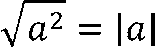 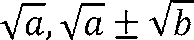 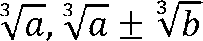 Квадратна једначина и квадратна функцијаОбраду ове теме започети са основним знањима о квадрат- ној једначини. Вредност квадратног тринома. Нуле. Дељење ква- дратног тринома са полиномом првог степена. Вијетове формуле. Налажење нула квадратне једначине. Дискриминанта и дискусија нула квадратне једначине.Решавати и једначине са непознатом у имениоцу, које се сво- де на квадратне при чему треба истаћи важност услова дефиниса- ности. У програмима М1 и М3 обрадити биквадратне, симетричне и кососиметричне једначине, као и једноставније једначине са па- раметрима.Пажњу посветити различитим начинима решавања квадратне једначине, као и разноврсним проблемима из свакодневног живота или из неке друге области.Пре него што се формално уведе квадратна функција на часу приказати неколико једноставних примера из живота, нпр. коси хитац и увести појам параболе. Неопходно је да ученици добро науче да скицирају и „читају” график квадратне функције. При ис- питивању квадратне функције прво скицирати њен график, а по- том тумачити њене особине. Квадратне неједначине треба решава- ти користећи знања о графику квадратне функције.Решавати системе квадратних једначина и проблеме који се своде на њих, као и ирационалне једначине (програми М1 и М3) и ирационалне неједначине (програм М3). У неким од ових ситуаци- ја користити и графичку интерпретацију.Задаци, који се раде са ученицима у програму М2, треба да буду једноставнији. У овом програму предвиђени су само системи од једне квадратне и једне линеарне једначине, а ирационалне јед- начине и неједначине нису предвиђене.Експоненцијална и логаритамска функцијаПри увођењу појма експоненцијалне функције скренути па- жњу ученицима да се на овом нивоу не може дати прецизна дефи- ниција, па самим тим се и не могу строго доказати њене особине, већ се о тим особинама закључује по аналогији са особинама сте- пена са рационалним изложиоцем. Посебно, чињеница да је таква функција увек бијекција (између одговарајућих скупова) не може се строго доказати, али се илуструје на графику, што оправдава увођење појма логаритма. Ученике треба оспособити да одреде вредност експоненцијалне и логаритамске функције у датој тачки (при чему треба оспособити ученике да користе калкулатор када је то неопходно) и да скицирају и користе графике основних функци- ја ових типова (сви програми), као и графике који се из основних добијају транслацијом (програми М1 и М3).Својства логаритама треба да упознају и примењују сви уче- ници, при чему је за програме М1 и М3 предвиђена примена у сло- женијим ситуацијама. Експоненцијалне и логаритамске једначине и неједначине треба обрађивати у мери у којој је то наведено у ис- ходима за одређени програм.Тригонометријске функцијеТригонометрија је област математике која има велику при- мену. Имајући ово у виду ученици треба да решавају проблеме уреалном контексту коришћењем тригонометрије. На почетним ча- совима требало би обновити тригонометријске функције оштрог угла (тригонометрију правоуглог троугла) које су ученици упо- знали у првом разреду. Успоставити везу између уопштеног угла и основног угла и увести појам радијана.На тригонометријском кругу најпре  одређивати  вредно-  сти тригонометријских функција у првом квадранту, а затим и за остале вредности углова. Осим помоћу тригонометријског круга потребно је да ученици у потпуности савладају одређивање вред- ности тригонометријских функција помоћу калкулатора, као и вредности њихових инверзних функција. Скицирати и тумачити графике основних тригонометријских функција, као и функција облика у = sinх + c и у = соsх + c (програм М2), односно у = А sin(ах + b) + c и у = А соs(ах + b) + c (програми М1 и М3). Уче- ници могу да користе апликативне софтвере за цртање графика функције и одређивања домена, кодомена, нула, знака, периодич- ности, монотоности и екстремних вредности функције. Приликом трансформација тригонометријских израза и у доказима тригоно- метријских идентитета користити основне идентитете и адиционе формуле (за програм М2 ограничити се на директну примену ади- ционих формула). Тригонометријске трансформације не заснива- ти само на алгебарским трансформацијама, већ при избору израза и идентитета са тригонометријским функцијама водити рачуна о сврсисходности израза и његове повезаности са предметом изуча- вања. Ученици решавају једноставније (програми М1 и М2) и сло- женије (програм М3) проблеме у реалном контексту који се своде на тригонометријске једначине уз помоћ тригонометријског круга, користећи калкулатор или одговарајући софтвер (за програм М2 само једначине облика sin(ax) = b и cos(ax) = b на интервалу [0, 2π]). Ученици решавају тригонометријске неједначине уз помоћ тригонометријског круга или графика (за програм М1 само нејед- начине облика sin(ax) ≤ b, sin(ax) ³ b, cos(ax) ≤ b, cos(ax) ³ b, а за М2 неједначине облика sin(x) ≤ a, sin(x) ³ a, cos(x) ≤ a, cos(x) ³ a на итервалу [0, 2π]). Синусну и косинусну теорему примењивати на решавање проблема из реалног контекста (за програм М2 једно- ставних проблема).ПРАЋЕЊЕ И ВРЕДНОВАЊЕ НАСТАВЕ И УЧЕЊАСаставни део процеса развоја математичких знања у свим фазама наставе је и праћење и процењивање степена остварености исхода, које треба да обезбеди што поузданије сагледавање развоја и напредовања ученика. Тај процес започети иницијалном проце- ном нивоа на коме се ученик налази. Прикупљање информација из различитих извора (свакодневна посматрања, активност на часу, учествовање у разговору и дискусији, самосталан рад, рад у гру- пи, тестови) помаже наставнику да сагледа постигнућа (развој и напредовање) ученика и степен остварености исхода. Свака актив- ност је добра прилика за процену напредовања и давање повратне информације, а важно је ученике оспособљавати и охрабривати да процењују сопствени напредак у учењу.У процесу праћења и вредновања значајну улогу имају до- маћи задаци. Редовно задавање домаћих задатака (уз обавезну повремену проверу од стране наставника), анализа задатака које ученици нису умели да реше, педагошка мотивација ученика који редовно раде домаће задатке... помаже наставнику да стекне бољи увид у степен остварености исхода.ФИЗИКАЦиљ учења Физике јесте стицање функционалне научне пи- смености, оспособљавање ученика за уочавање и примену физич- ких закона у свакодневном животу, развој логичког и критичког мишљења у истраживањима физичких феномена.ОПШТА ПРЕДМЕТНА КОМПЕТЕНЦИЈАКроз опште средњошколско учење физике очекује се да уче- ници повежу физичке законе и процесе са практичном применом и тако постигну научну писменост која ће им омогућити праћење и коришћење информација у области физике, исказаних језикомфизике (физичким терминима, симболима, формулама и једначи- нама), дискусију и доношење одлука у вези с темама из области физике, значајним за појединца и друштво. На првом месту то се односи на безбедно руковање уређајима, алатима и комерцијалним производима и на бригу о животној средини. Поред тога, очекује се развијање истраживачког односа према окружењу кроз експе- риментални рад којим се упознаје научни метод, као и разумевање природе науке, научно-истраживачког рада и подржавање допри- носа науке квалитету живота појединца и развоју друштва.Основни нивоУченик објашњава појаве и процесе на основу познавања фи- зичких величина и законитости, решава једноставне проблеме и рачунске задатке уочавајући узрочно-последичне везе, користећи експлицитно дате податке и мерења; користи појмове и објашње- ња физичких појава за разматрање и решавање питања везаних за развој науке и технологије, коришћења природних ресурса и очу- вање животне средине; показује спремност да се ангажује и кон- структивно доприноси решавању проблема са којима се суочава заједница којој припада.Средњи нивоУченик објашњава и решава сложеније физичке проблеме, рачунске и експерименталне задатке издвајајући битне податке који  се односе на дати проблем, успостављајући везе међу њима  и користећи одговарајуће законе и математичке релације. Знањеиз физике користи при решавању и тумачењу проблема у другим областима науке, технологије и друштва. Уз помоћ упутства, уче- ник може да припрема, изводи и описује огледе, експерименте и једноставна научна истраживања.Напредни нивоУченик поседује научна знања из физике која му омогућава- ју решавање сложених физичких проблема и рачунских задатака, извођење експеримената и доношење закључака на основу позна- тих модела и теорија. Има развијене истраживачке способности и може да предвиђа ток и исход физичких процеса и експеримената повезујући знања и објашњења. Користи научну аргументацију и критички анализира добијене резултате. Зна да се до решења про- блема може доћи на више начина и бира најбоље у односу на зада- те услове.СПЕЦИФИЧНЕ ПРЕДМЕТНЕ КОМПЕТЕНЦИЈЕСпецифичне предметне компетенције обухватају: природно--научну писменост, која је основ за праћење развоја физике као науке,  разумевање повезаности физике и савремене технологије  и развоја друштва; способност прикупљања података кроз испи- тивање физичких својстава и процеса посматрањем и мерењем; планирање и описивање поступака; правилно и безбедно руковање уређајима и мерним прибором; представљање резултата мерења табеларно и графички и извођење закључака.ОПШТИ ТИП; ДРУШТВЕНО-ЈЕЗИЧКИ СМЕРРазред	ДругиНедељни фонд часова	1 + 0,5 часоваГодишњи фонд часова теорија 37 + вежбе 18,5 часова у групи до 15 ученикаПРИРОДНО-МАТЕМАТИЧКИ СМЕРРазред	ДругиНедељни фонд часова	2+1 часГодишњи фонд часова теорија 74 + вежбе 37 часова у групи до 15 ученикаУПУТСТВО ЗА ДИДАКТИЧКО-МЕТОДИЧКО ОСТВАРИВАЊЕ ПРОГРАМАПолазна опредељења при дефинисању исхода и конципирању програма физике били су усвојени стандарди постигнућа учени- ка у општем средњем образовању, међупредметне компетенције и циљ учења физике.Програм наставе и учења у гимназији надовезује се струк- турно и садржајно на програм физике у основној школи и даје до- бру основу за праћење програма физике у даљем школовању, пр- венствено на природно-научним и техничким факултетима, али и на свим осталим на којима физика као фундаментална наука има примену у струци (медицина, стоматологија, биологија...)..Ученици гимназије треба да усвоје појмове и законе физике на основу којих ће разумети појаве у природи и имати целовиту слику о значају и месту физике у образовању и животу уопште. Стицањем знања и вештина ученици се оспособљавају за решава- ње практичних и теоријских проблема, развој критичког мишљења и логичког закључивања.Полазна опредељења утицала су на избор програмских садр- жаја и метода логичког закључивања, демонстрационих огледа и лабораторијских вежби.ПЛАНИРАЊЕ НАСТАВЕ И УЧЕЊАПри планирању наставног процеса наставник, на основу де- финисаног циља предмета и исхода и стандарда постигнућа, са-мостално планира број часова обраде, утврђивања, као и методе и облике рада са ученицима.Улога наставника је да при планирању наставе води рачуна о саставу одељења и резултатима иницијалног теста, степену опре- мљености кабинета за физику, степену опремљености школе (ИТ опрема, библиотека,...), уџбенику и другим наставним материјали- ма које ће користити.Полазећи од датих исхода и кључних појмова садржаја, на- ставник најпре креира свој годишњи план рада из кога ће касније развијати своје оперативне планове. Исходи дефинисани по обла- стима олакшавају наставнику даљу операционализацију исхода на ниво конкретне наставне јединице. Од њега се очекује да за сваку наставну јединицу, у фази планирања и писања припреме за час, у односу на одабрани исход, дефинише исходе специфичне за дату наставну јединицу. При планирању треба, такође, имати у виду дасе исходи разликују, да се неки лакше и брже могу остварити, али је за већину исхода потребно више времена и више различитих ак- тивности. Препорука је да наставник планира и припрема наставу самостално, а у сарадњи са колегама обезбеди међупредметну ко- релацију.ОСТВАРИВАЊЕ НАСТАВЕ И УЧЕЊАЗа други разред гимназије постоје два модела за остваривање програма, који се разликују по обиму, као што је представљено у табели. Садржаји су подељени на одређени број тематских целина, а теме су исте за оба модела (модел за природно-математички смер и модел за општи тип и друштвено-језички смер).Оријентациони број часова по темама и број часова предви- ђених за израду лабораторијских вежби дат је у табели:Смернице за реализацију наставних темаУ оквиру наставних тема које су у програму другог разреда, од сваког ученика се на крају средњошколског образовања очеку- је продубљено и проширено знање у односу на основно школски ниво. Већ познате појмове треба даље развијати и повезивати их са новим појмовима, физичким величинама и законитостима који се користе за објашњење физичких појава.Молекулско-кинетичка теорија гасоваСадржаји којима се обезбеђује постизање предвиђених ис- хода за ову тему су: Кретање молекула; Температура; Расподела молекула гаса по брзинама; Дифузија (квалитативно); Мерење нај- вероватније брзине молекула гаса; Средњи слободни пут молекула гаса; Модел идеалног гаса; Изопроцеси и гасни закони; Једначина стања идеалног гаса; Притисак идеалног гаса.Обновити и утврдити градиво из основне школе о кретању молекула и вези брзине молекула и температуре средине. Дефини- сати температуру као меру средње кинетичке енергије транслатор- ног кретања молекула, објаснити појам апсолутне нуле и дати везу Келвинове и Целзијусове скале.Анализирати графички приказ Максвелове расподеле мо- лекула по брзинама (за разне температуре) и објаснити појмове највероватније, средње квадратне и средње аритметичке брзине молекула. Описати експеримент за мерење највероватније брзине молекула.Укратко (без формула) објаснити појаву дифузије и појам средњег слободног пута молекула гаса.Објаснити модел идеалног гаса, формулисати гасне законе  за изопроцесе и помоћу њих разјаснити апсолутну нулу. Извести једначину стања идеалног гаса из гасних закона. Извести једначи- ну која повезује притисак идеалног гаса са средњом кинетичком енергијом молекула. У оквиру утврђивања градива, повезати фор- мулу за притисак са једначином стања гаса и гасним законима.ТермодинамикаСадржаји којима се обезбеђује постизање предвиђених исхо- да за ову наставну тему су: Унутрашња енергија; Количина топло- те; Топлотне капацитативности; Рад при ширењу гаса; Адијабат- ски процеси; Принципи термодинамике; Повратни и неповратни процеси; Ентропија; Топлотни мотори и уређаји за хлађење; Кар- ноов цилус; Коефицијент корисног дејства.Наведени садржаји имају за циљ да оспособе ученике да ко- ристе појмове и величине којима се описују топлотна својства суп- станце, и да примењују принципе термодинамике. Примена Првогпринципa термодинамике на гасне изопроцесе у идеалном гасу омогућава да ученик анализира дијаграме који приказују промене стања гаса у сложеним или цикличним процесима. Посебну пажњу би требало посветити смислу термодинамичких принципа. Први принцип исказује закон одржања енергије а Други принцип говори о смеру енергијске размене. Приликом тумачења Другог принципа термодинамике важно је указати на његов статистички смисао.У оквиру ове теме прикладно је користити компјутерске ани- мације као и препоручене демонстрационе огледе којим се демон- стрирају статистичка расподела (Галтонова даска) и адијабатски процеси (експанзија и компресија).Анализа рада топлотних мотора и уређаја за хлађење је добар пример примене стечених знања о топлотним појавама.Природна повезаност претходне две теме се огледа и у Оп- штим стандардима за крај општег средњег образовања, где су стандарди који се односе на њих, обједињени у област Топлотна физика. Приликом утврђивања градива било би пожељно водити рачуна о томе, како би ученици стекли целовиту слику о топлот- ним појавама.Oснови динамике флуидаЗа постизање предвиђених исхода за ову наставну тему неоп- ходно је обрадити следеће садржаје: Физички параметри флуида при кретању; Једначина континуитета; Бернулијева једначина и њена примена.Навести сличности и разлике које  постоје између течности  и гасова и нагласити да заједничко својство покретљивости мо- лекула омогућава протицање (струјање) флуида. Обавезно истаћи разлику између модела идеалног гаса (Молекулско-кинетичка те- орија и Термодинамика) и идеалне течности. Навести параметре који карактеришу стање кретања идеалног флуида, истаћи разли- ку између стационарног и нестационарног струјања флуида. За случај стационарног струјања, а на основу Закона одржања масе  и енергије извести Једначину континуитета и Бернулијеву једна- чину. Примену Бернулијеве једначине треба представити на следе- ћим примерима: мерење брзине истицања течности кроз отвор на суду (Торичелијева теорема), мерење брзине струјања флуида (Пи- тоова цев), Магнусов ефекат, примене у авијацији. Примере при- мене прате одговарајући демонстрациони огледи и лабораторијска вежба, помоћу Вентуријеве цеви проверава се важење Бернулијеве једначине.Молекулске силе и фазни прелазиЗа постизање предвиђених исхода у оквиру ове наставне теме неопходно је обрадити следеће садржаје: Међумолекулске интер-акције у флуидима за објашњење површинског напона и вискозно- сти течности; Еластична својства чврстих тела; Хуков закон, моду- ли еластичности и торзије; Топлотно ширење; Капиларне појаве; Промене агрегатних стања.Објаснити разлику у резултујућој сили која делује на молекул у унутрашњости течности и на њеној површини, увести појам сло- бодне површине течности, анализирати силе отпора при кретању флуида и кретању чврстих тела у њима (Стоксов закон). Успоста- вити везу између угла квашења (облика мениска) и капиларних ефеката. Промену агрегатних стања повезати са променом међу- собног средњег растојања молекула. Размотрити разлику између еластичних и пластичних деформација. Анализирати врсте ела- стичних деформација и увести појмове модула еластичности и мо- дула торзије као значајних параметара материјала и чврстих тела. Ове појаве илустровати са одговарајућим демонстрационим огле- дима (прстен и жичани рамови, систем капилара, Полов апарат или сличан уређај са куглицама, Стоксов вискозиметар, температура кључања у зависности од притиска,...) и лабораторијским вежбама (одређивање коефицијента површинског напона или коефицијента вискозности течности, одређивање модула еластичности).ЕлектростатикаОсновни појмови електростатике су: Наелектрисање елек- трично поље, начин представљања електричног поља (појам елек- тричних линија силе), физичке величине које га дефинишу (јачина електричног поља и електрични потенцијал), карактеристике тих величина (скаларне и векторске) и мерне јединице у којима се изражавају. Са неким од ових појмова су се ученици упознали у основној школи и њих треба даље развијати.Смисао два важна физичка закона, Закон одржања наелектри- сања и Кулонов закон, као и њихову примену, требало је ученици да схвате још у основној школи, што би им на средњошколском нивоу образовања омогућило да разумеју да се при померању на- електрисања у електричном пољу врши рад. Кроз различите при- мере наставник би требало да укаже на постојање разлике између позитивне и негативне вредности рада у електричном пољу.Познавање електричних својстава материјала омогућава уче- нику боље разумевање њиховог значаја за развој нових техноло- гија.У наставном процесу потребно је омогућити сваком ученику да теоријске садржаје из области електростатике, кад год је то мо- гуће, учи кроз експериментални рад. Ова област је за то изузетно погодна. На пример, да демонстрира електростатичке појаве: ли- није сила поља, еквипотенцијалност, Фарадејев кавез, зависност капацитивности плочастог кондензатора од растојања и површине плоча и врсте диелектрика у њему. Значај стеченог знања је тиме већи што се може непосредно применити у пракси (електроста- тичка заштита, напон на ћелијској мембрани, пречишћавање ва- здуха...).Стална електрична струјаСадржаји којима се остварује постизање исхода у овој на- ставној теми су: Извори електричне струје и електромоторна сила, јачина електричне струје; Омов закон за део и за цело струјно коло; Електрична отпорност проводника и везивање отпорника; Џул-Ленцов закон; Кирхофова правила; Електрична проводљивост метала; Електрична струја у електролитима; Електролиза; Термое- лектронска емисија и електрична струја у гасовима.Полазећи од структуре супстанције и електричног поља уве- сти појмове: електрична струја, проводник, изолатор. Једноставно електрично коло једносмерне струје искористити за обнављање знања о основним елементима струјног кола (електрични извор, потрошач, мерни уређај, прекидач) и физичких величина као што су електрични напон, електромоторна сила, електрична отпорност и јачина електричне струје.Омов закон за део кола и за цело електрично коло демон- стрирати на неком потрошачу и представити графички зависност јачине струје од напона. Џул-Ленцов закон и Кирхофова правила повезати са законима одржања.Навести механизме провођења електричне струје у елек- тролитима и навести примере њихове примене и формулисатиФарадејеве законе електролизе. Нагласити разлику провођења електричне струје у вакууму и провођења у гасовима на нивоу об- јашњења појава и њихове примене. Ефекти провођења електричне струје су погодни за сумирање и примену наученог у овој теми.Предвиђене лабораторијске вежбе треба да омогуће постиза- ње специфичних исхода (мерење физичких величина, утврђивање везе и потврђивање закона, графичко и табеларно представљање измерених величина, израчунавање грешке мерења, представљање резултата мерења,...) као и да оспособе ученике да безбедно рукују мерним уређајима и опремом.Програмски садржаји доследно су приказани у форми која задовољава основне методске захтеве наставе физике:Поступност (од простијег ка сложенијем) при упознавању нових појмова и формулисању закона.Очигледност при излагању наставних садржаја (уз сваку тематску целину побројано је више демонстрационих огледа, а треба користити и симулације).Повезаност наставних садржаја (хоризонтална и верти- кална).Програм предвиђа да се унутар сваке веће тематске целине, после поступног и аналитичног излагања појединачних програм- ских садржаја, кроз систематизацију и обнављање изложеног гра- дива, изврши синтеза битних чињеница и закључака и да се кроз њихово обнављање омогући да их ученици у потпуности разумеју и трајно усвоје. Поред тога, сваку тематску целину требало би за- почети обнављањем одговарајућег дела градива из основне школе. Тиме се постиже и вертикално повезивање програмских садржаја. Веома је важно да се кроз рад води рачуна о овом захтеву Програ- ма, јер се тиме наглашава чињеница да су у физици све области међусобно повезане и омогућује се да ученик сагледа физику као кохерентну научну дисциплину у којој се почетак проучавања нове појаве наслања на резултате проучавања неких претходних.Редослед проучавања појединих тема није потпуно обавезу- јући. Наставник може распоредити садржаје према својој процени. Методичко остваривање садржаја програма у настави фи-зике захтева да целокупни наставни процес буде прожет трима основним физичким идејама: структуром супстанције (на моле- кулском, атомском и субатомском нивоу), законима одржања (пре свега енергије) и физичким пољима као носиоцима узајамног де- ловања физичких објеката. Даљи захтев је да се физичке појаве и процеси тумаче у настави паралелним спровођењем, где год је то могуће, макроприлаза и микроприлаза у обради садржаја.Физику је нужно представити ученицима као живу, недовр- шену науку, која се непрекидно интензивно развија и мења, а не као скуп завршених података, непроменљивих закона, теорија и модела. Зато је нужно истаћи проблеме које физика решава у са- дашњем времену.Данас је физика експликативна, теоријска и фундаментална наука и њеним изучавањем, заједно са осталим природним наука- ма, стичу се основе научног погледа на свет. Идеја фундаментал- ности физике у природним наукама мора да доминира у настави физике.Ширењу видика ученика допринеће објашњење појмова и категорија, као што су физичке величине, физички закони, однос експеримента и теорије, веза физике са осталим наукама, са при- мењеним наукама и са техником. Стицање техничке културе кроз наставу физике састоји се у примени знања при решавању технич- ких задатака и коришћењу техничких уређаја. Значајно је указати на везу физике и филозофије. Потребно је навести и етичке про- блеме који се јављају као последица развијања науке и технике. После изучавања одговарајућих тематских целина, нужно је ука- зати на потребу заштите животне средине и на тај начин развијати еколошке компетенције и свест ученика.Овако формулисан концепт наставе физике захтева појачано експериментално заснивање наставног процеса (демонстрациони огледи и лабораторијске вежбе, односно практични рад ученика).Савремена настава физике подразумева примену различи- тих метода и облика рада, разноврсних дидактичких поступака у наставном процесу (пројектна, проблемска, активна настава и ко-оперативно учење) који омогућавају остваривање циља и исхода наставе физике.Основне методе рада са ученицима у настави физике су:излагање садржаја теме уз одговарајуће демонстрационе огледе;методе логичког закључивања ученика;решавање проблема (квалитативни и квантитативни);лабораторијске вежбе;коришћење и других начина рада који доприносе бољем разумевању садржајa теме (домаћи задаци, семинарски радови, пројекти, допунска настава, додатна настава...)Демонстрациони огледи чине саставни део редовне наста- ве физике. Они омогућавају развијање радозналости и интереса за физику и истраживачки приступ природним наукама. Како су уз сваку тематску целину планирани демонстрациони огледи, учени- ци ће непосредно учествовати у реализацији огледа, а на настав- нику је да наведе ученика да својим речима, на основу сопственог расуђивања, опише појаву коју демонстрира. Потом наставник, користећи прецизни језик физике, дефинише нове појмове (вели- чине) и речима формулише закон појаве. Када се прође кроз све етапе у излагању садржаја теме (оглед, учеников опис појаве, дефинисање појмова и формулисање закона), прелази се на пре- зентовање закона у математичкој форми. Оваква активна позици- ја ученика у процесу конструкције знања доприноси трајнијим и квалитетнијим постигнућима.Пожељно је да једноставне експерименте изводе ученици (самостално или по групама) на часу или да их осмисле, ураде, анализирају и обраде код куће, користећи предмете и материјале из свакодневног живота. Наравно, наставници који имају могућно- сти треба да у настави користе и сложеније експерименте.У настави свакако треба користити и рачунаре (симулације експеримената и појава, лабораторијске вежбе и обрада резултата мерења, моделирање, самостални пројекти ученика у облику се- минарских радова и сл.). Препорука је да се, уколико недостаје одговарајућа опрема у кабинетима, користе постојећи ИКТ алати који симулирају физичке појаве, обрађују и приказују резултате мерења.Програм предвиђа коришћење разних метода логичког за- кључивања који су иначе присутни у физици као научној дисци- плини (индуктивни, дедуктивни, закључивање по аналогији итд.). Наставник сам треба да одабере најпогоднији приступ у обради сваке конкретне теме у складу са потребама и могућностима уче- ника, као и наставним средствима којима располаже.На садржајима програма може се у потпуности илустровати суштина методологије истраживачког приступа у физици и другим природним наукама: посматрање појаве, уочавање битних својста- ва система на којима се појава одвија, занемаривање мање значај- них својстава и параметара система, мерење у циљу проналажења међузависности одабраних величина, планирање нових експери- мената ради прецизнијег утврђивања тражених односа, формули- сање физичких закона. У неким случајевима методички је целис- ходно увођење дедуктивне методе у наставу (нпр. показати како из закона одржања следе неки мање општи физички закони и сл.).Решавање проблема је један од основних начина реализације наставе физике. Наставник поставља проблем ученицима и препу- шта да они самостално, у паровима или у тиму дођу до решења, по потреби усмерава ученике, подсећајући их питањима на нешто што су научили и сада треба да примене, упућује их на извођење експеримента који може довести до решења проблема и слично.Решавање задатака је важна метода за увежбавање примене знања. Њоме се постиже: конкретизација теоријских знања; обна- вљање, продубљивање и утврђивање знања; кориговање ученич- ких знања и умећа; развијање логичког мишљења; подстицање ученика на иницијативу; стицање самопоуздања и самосталности у раду...Оптимални ефекти решавања задатака у процесу учења фи- зике остварују се добро осмишљеним комбиновањем квалитатив- них (задаци‒питања), квантитативних (рачунских), графичких и експерименталних задатака.Вежбање решавања рачунских задатака је важна компонента учења физике. Како оно за ученике често представља вид учења  са најсложенијим захтевима, наставник је обавезан да им да од- говарајуће инструкције, напомене и савете у вези са решавањем задатака. Напомене треба да се односе на типове задатака у датој теми, најчешће грешке при решавању таквих задатака, различите приступе решавању...При решавању квантитативних задатака, у задатку прво тре- ба на прави начин сагледати физичке садржаје, па тек после тога прећи на математичко формулисање и израчунавање. Наиме, ре- шавање задатака одвија се кроз три етапе: физичка анализа задат- ка, математичко израчунавање и дискусија резултата. У првој ета- пи уочавају се физичке појаве на које се односи задатак, а затим се набрајају и речима исказују закони по којима се појаве одвијају. У другој етапи се, на основу математичке форме закона, израчуна- ва вредност тражене величине. У трећој етапи тражи се физичко тумачење добијеног резултата. Ова дискусија на крају омогућава наставнику да код ученика развија критичко мишљење.Потребно је пажљиво одабрати задатке који, ако је могуће, имају непосредну везу са реалним ситуацијама. Такође је важно  да ученици правилно вреднују добијени резултат, као и његов пра- вилан запис. Посебно треба обратити пажњу на поступност при избору задатака, од најједноставнијих ка онима који захтевају ана- лизу и синтезу стечених знања.Лабораторијске вежбе чине саставни део редовне наставе и организују се тако што се при изради вежби одељење дели на два дела а ученици вежбе раде у групама, 2-3 ученика.За сваку вежбу ученици унапред треба да добију одговарају- ћа упутства.Час експерименталних вежби састоји се из уводног дела, ме- рења и записивања резултата мерења и обраде добијених података. У уводном делу часа наставник проверава да ли су ученици спремни за вежбу, упознаје их са мерним инструментима и осталим деловима апаратуре за вежбу, указује на мере предострожности ко- јих се морају придржавати ради сопствене сигурности, при рукова-њу апаратима, електричним изворима, разним уређајима и сл.Док ученици врше мерења, наставник активно прати њихов рад, дискретно их надгледа и, кад затреба, објашњава и помаже.При обради резултата мерења ученици се придржавају пра- вила за табеларни приказ података, цртање графика, израчунавање заокругљених вредности и грешке мерења (са тим правилима на- ставник треба да их упозна унапред или да она буду део писаних упутстава за вежбе).Слободне активности ученика, који су посебно заинтересо- вани за физику, могу се организовати кроз разне секције младих физичара као и у сарадњи са центрима за таленте и промоцију и популаризацију науке.Програм физике омогућава примену различитих облика рада од фронталног, рада у тиму, индивидуалног рада, рада у пару или групи. Самостални рад ученика треба посебно неговати. Овај облик рада је ученицима најинтересантнији, више су мотивисани, па лакше усвајају знање. Уз то се развија и њихово интересовање и смисао за истраживачки рад, као и способност тимског рада и сарадње. Овакав приступ обради наставне теме захтева добру при- прему наставника: одабрати тему, припремити одговарајућа на- ставна средства и опрему, поделити ученике у групе тако да сваки појединац у групи може дати одговарајући допринос, дати неоп- ходна минимална упутства...ПРАЋЕЊЕ И ВРЕДНОВАЊЕ НАСТАВЕ И УЧЕЊАУ настави оријентисаној на достизање исхода вреднују се oстварени ниво постигнућа и напредовање током процеса учења. Да би вредновање било објективно и у функцији учења, потребно је да буде усклађено са принципима оцењивања (Правилник о оце- њивању у средњој школи).Наставник је дужан да континуирано прати рад сваког уче- ника кроз непрекидно проверавање његових усвојених знања, сте- чених на основу свих облика наставе: демонстрационих огледа, предавања, решавања квантитативних и квалитативних задатака, лабораторијских вежби, семинарских радова и пројеката.У сваком разреду треба континуирано проверавати и вред- новати компетенције (знања, вештине и ставове) ученика помоћу усменог испитивања, кратких писмених провера, тестова на крају већих целина, контролних рачунских вежби и провером експери- менталних вештина. Наставник физике треба да омогући учени- цима да искажу алтернативна решења проблема, иновативност и критичко мишљење и да то адекватно вреднује.На почетку школске године потребно је спровести иницијал- ни тест. Овај тест је инструмент провере предзнања и потенцијала ученика. На крају школске године, такође, треба спровести тест систематизације градива и проверити ниво постигнућа ученика и степен остварености образовних стандарда.ХЕМИЈАЦиљ учења Хемије је да ученик развије хемијска и технич- ко-технолошка знања, способности апстрактног и критичког ми- шљења, способности за сарадњу и тимски рад, као припрему за даље универзитетско образовање и оспособљавање за примену хемијских знања у свакодневном животу, одговоран однос према себи, другима и животној средини и став о неопходности целожи- вотног образовања.ОПШТА ПРЕДМЕТНА КОМПЕТЕНЦИЈАУчењем хемије ученик развија разумевање oповезаности структуре, својстава и практичне примене супстанци. Тиме ра- звија научну писменост као основу за: (а) праћење информација   о доприносу хемије технолошким променама које се уграђују у индустрију, пољопривреду, медицину, фармацију и побољшавају квалитет свакодневног живота; (б) дискусију о питањима/темама у вези са заштитом животне средине, иницијативу и предузимљи- вост у заштити животне средине; (в) критичко преиспитивање информација у вези с различитим производима индустрије (ма- теријалима, прехрамбеним производима, средствима за хигијену, лековима, горивом, ђубривима),  њиховим  утицајем  на  здравље и животну средину; (г) доношење одлука при избору и примени производа. На крају средњег образовања сваки ученик безбедно рукује супстанцама и комерцијалним производима на основу по- знавања својстава и промена супстанци које улазе у састав прои- звода.Кроз наставу и учење хемије ученик упознаје научни метод којим се у хемији долази до података, на основу којих се форму- лишу теоријска објашњења и модели, и оспособљен је да кроз ек- спериментални рад сазнаје о својствима и променама супстанци. Унапређена је способност сваког ученика да користи информаци- је исказане хемијским језиком: хемијским терминима, хемијским симболима, формулама и хемијским једначинама.Основни нивоНа крају средњег образовања ученик разуме шта је предмет истраживања хемије као науке, како се у хемији долази до сазна- ња, као и улогу и допринос хемије у различитим областима људске делатности и у укупном развоју друштва. Ученик рукује произво- дима/супстанцама (неорганским и органским једињењима) у скла- ду с ознакама опасности, упозорења и обавештења на амбалажи, придржава се правила о начину чувања супстанци (производа) и о одлагању отпада и предузима активности које доприносе заштити животне средине. Избор и примену производа (материјала, пре- храмбених производа, средстава за хигијену и сл.) базира на по- знавању својстава супстанци. Припрема раствор одређеног масе- ног процентног састава према потребама у свакодневном животу и/или професионалној делатности за коју се образује. Правилну исхрану и остале активности у вези са очувањем здравља засни- ва на познавању својстава и извора биолошки важних једињења   и њихове улоге у живим системима. Ученик уме да правилно и безбедно изведе једноставне огледе и објасни добијене резултате или пронађе објашњење у различитим изворима, користећи се хе- мијским језиком (терминима, хемијским симболима, формулама и хемијским једначинама).Средњи нивоНа крају средњег образовања ученик повезује примену суп- станци у свакодневном животу, струци и индустријској производњи с физичким и хемијским својствима супстанци, а својства супстан- ци са структуром и интеракцијама између честица. Повезује узроке хемијских реакција, топлотне ефекте који прате хемијске реакције, факторе који утичу на брзину хемијске реакције и хемијску рав- нотежу са примерима хемијских реакција у свакодневном животу, струци и индустријској производњи. Ученик разуме улогу експе- рименталног рада у хемији у формирању и проверавању научног знања, идентификовању и синтези једињења, и уме да у експери- менталном раду прикупи квалитативне и квантитативне податке о својствима и променама супстанци. Користи одговарајућу хемијску терминологију, хемијске симболе, формуле и хемијске једначине. Прати дискусију и, на основу аргумената, заузима став о улози и примени хемије у свакодневном животу, о ефектима савремене тех- нологије и технолошких процеса на друштво и животну средину.Напредни нивоНа крају средњег образовања ученик може да предвиди физич- ка и хемијска својства супстанци на основу електронске конфигу- рације атома елемената, типа хемијске везе и утицаја међумолекул- ских интеракција. Ученик предвиђа својства дисперзног система и примењује различите начине квантитативног изражавања састава раствора. Планира, правилно и безбедно изводи хемијске реакције, израчунава масу, количину и број честица супстанци које учествују у реакцији, користи изразе за брзину реакције и константу равно- теже. Ученик има развијене вештине за лабораторијски рад, истра- живање својстава и промена супстанци и решавање проблема. У објашњавању својстава и промена супстанци користи одговарајуће хемијске термине, хемијске симболе, формуле и хемијске једначи- не. Дискутује о улози хемије у свакодневном животу, о ефектима са- времене технологије и технолошких процеса на друштво и животну средину. Предлаже активности у циљу очувања животне средине.СПЕЦИФИЧНА ПРЕДМЕТНА КОМПЕТЕНЦИЈА:Хемијска писменостНа крају средњег образовања ученик је формирао хемијску писменост као основу за праћење развоја хемије као науке и за разумевање повезаности хемије, хемијске технологије и развоја друштва. Хемијска писменост помаже доношењу одлука у вези с коришћењем различитих производа у свакодневном животу, као и активном односу према очувању здравља и животне средине.Основни нивоУченик је формирао појмовни оквир као основу за разумева- ње окружења у коме живи, посебно својстава и промена супстанци и комерцијалних производа с којима је у контакту у свакодневном животу и струци. Правилном употребом супстанци брине о очува- њу здравља и животне средине. Има развијене вештине за безбед- но и одговорно руковање супстанцама (производима) и правилно складиштење отпада.Средњи нивоУченик је формирао појмовни оквир за праћење информа- ција у области хемије као науке, о доприносу хемије развоју тех- нологије и друштва. Сагледава квалитативне карактеристике и квантитативне односе у хемијским реакцијама и повезује их са утицајима на животну средину, производњу и развој друштва. Пој- мовни оквир помаже праћењу јавних дискусија у вези с применом одређене технологије и утицају на здравље појединца и животну средину, као и за доношење одлука у вези с избором производа и начином њиховог коришћења.Напредни нивоНа крају средњег образовања ученик примењује фундамен- талне принципе у вези са структуром, својствима и променамасупстанци у осмишљавању стратегије и решавању проблема, по- стављању хипотеза и планирању истраживања за проверу хипоте- за, анализирању и интерпретацији прикупљених података и изво- ђењу закључака на основу података и чињеница. Ученик вреднује поступке и алтернативне приступе решавању проблема, вреднује добијене резултате и доноси одлуке на основу разумевања хемиј- ских појмова.СПЕЦИФИЧНА ПРЕДМЕТНА КОМПЕТЕНЦИЈА:Научни метод у хемији и хемијски језикНа крају средњег образовања ученик прикупља податке о својствима и променама супстанци посматрањем и мерењем; пла- нира и описује поступак; правилно и безбедно рукује супстанца- ма, прибором, посуђем и инструментима; представља резултате табеларно и графички; уочава трендове и користи хемијски језик (хемијски термини, хемијски симболи, формуле и хемијске једна- чине) за формулисање објашњења, закључака и генерализација.Основни нивоУченик прати поступак и уме да: испита својства и проме-  не супстанци; изведе мерење физичких величина; правилно и бе- збедно рукује супстанцама, прибором, посуђем и инструментима; опише поступак и представи резултате према задатом обрасцу; објасни добијене резултате или пронађе објашњење у различитимизворима, користећи хемијску терминoлoгиjу, хемијске симболе, формуле и хемијске једначине.Средњи нивоУченик уме да: у експерименталном раду прикупи квалита- тивне и квантитативне податке о својствима и променама супстан- ци; користи одговарајућу апаратуру и инструменте; мери, рачуна и користи одговарајуће јединице; формулише објашњења и закључ- ке користећи хемијски језик (термине, хемијске симболе, формуле и хемијске једначине).Напредни нивоУченик планира и изводи експерименте (анализира проблем, претпоставља и дискутује могућа решења/резултате; идентифику- је променљиве, планира поступке за контролу независних промен- љивих, прикупља податке о зависним променљивим); анализира податке, критички преиспитује поступке и резултате, објашњава уочене правилности и изводи закључке; припрема писани или усмени извештај о експерименталном раду/истраживању; прика- зује резултате мерења водећи рачуна о тачности инструмента и значајним цифрама. Размењује информације повезане с хемијом на различите начине, усмено, у писаном виду, у виду табеларних и графичких приказа, помоћу хемијских симбола, формула и хемиј- ских једначина.ДРУШТВЕНО-ЈЕЗИЧКИ СМЕРРазред	ДругиНедељни фонд часова	1+0,5 часоваГодишњи фонд часова теорија 37+вежбе 18,5 часова у групи до 15 ученикаОПШТИ ТИПРазред	ДругиНедељни фонд часова	1+0,5 часоваГодишњи фонд часова теорија 37+ вежбе 18,5 часова у групи до 15 ученикаПРИРОДНО-МАТЕМАТИЧКИ СМЕРРазред	ДругиНедељни фонд часова	2+1 часГодишњи фонд часова теорија 74+ вежбе 37 часова у групи до 15 ученикаУПУТСТВО ЗА ДИДАКТИЧКО-МЕТОДИЧКО ОСТВАРИВАЊЕ ПРОГРАМАПрограм наставе и учења Хемије првенствено је оријентисан на процес учења и остваривање исхода. Исходи су искази о томе шта ученици умеју да ураде на основу знања која су стекли уче- ћи хемију. Они омогућавају да се циљ наставе хемије достигне у складу са предметним и међупредметним компетенцијама и стан- дардима постигнућа. Исходи представљају ученичка постигнућа  и као такви су основна водиља наставнику који креира наставу и учење. Програм наставе и учења хемије је тематски конципиран. За сваку тему предложени су кључни појмови садржаја, а ради лакшег планирања наставе предлаже се оријентациони број часова по темама:друштвено-језички смер – 37 часоваНеорганске и органске супстанце у живој и неживој приро- ди – 3 часа; Хемија елемената и једињења – 30 часова; Хемијски аспекти загађивања животне средине – 4 часа.општи тип – 37 часоваНеорганске супстанце у неживој и живој природи – 2 часа; Пе- риодична својства елементарних супстанци – 2 часа; Хемијске реак- ције и периодичност. Водоник и хидриди. Кисеоник, оксиди и перок- сиди – 8 часова; Метали s-, p- и d-блока Периодног система елемената9 часова; Неметали, металоиди и племенити гасови – 9 часова; Ин- дустријски процеси и неорганске загађујуће супстанце – 7 часова.природно-математички смер – 74 часаНеорганске супстанце у неживој и живој природи – 3 часа; Периодична својства елементарних супстанци – 4 часа; Хемијскереакције и периодичност. Водоник и хидриди. Кисеоник, оксиди и пероксиди – 10 часова; Метали s-, p- и d-блока Периодног система елемената – 17 часова; Комплекси – 4 часа; Неметали, металоиди и племенити гасови – 14 часова; Индустријски процеси – 16 часо- ва; Неорганске загађујуће супстанце – 6 часова.ПЛАНИРАЊЕ НАСТАВЕ И УЧЕЊАПрограм наставе и учења оријентисан на исходе наставнику даје већу слободу у креирању и осмишљавању наставе и учења. При планирању наставе и учења важно је имати у виду да се ис- ходи разликују по потребном времену за њихово постизање. Неки се лакше и брже могу остварити, али је за већину исхода потребно више времена и више различитих активности. Потребно је да на- ставник за сваку наставну јединицу, у фази планирања и писања припреме за час, у односу на одабрани исход, дефинише исходе специфичне за дату наставну јединицу. Препорука је да наставник планира и припрема наставу самостално и у сарадњи са колегама због успостављања корелација са предметима. У фази планирања наставе и учења треба имати у виду да је уџбеник наставно сред- ство и да он не одређује садржаје предмета. Препоручен је број часова за реализацију сваке теме који укључује демонстрационе огледе. Број лабораторијске вежбе наведен је уз предлог њеног са- држаја. Формирање појмова треба базирати на демонстрационим огледима и лабораторијским вежбама. Ако у школи не постоје суп- станце за извођење предложених демонстрационих огледа и лабо- раторијских вежби, огледи се могу извести са доступним супстан- цама.ОСТВАРИВАЊЕ НАСТАВЕ И УЧЕЊАУ целокупном наставном процесу у области неорганске хе- мије важно је стално успостављати везе са претходно ученим садржајем опште хемије. Садржаји неорганске хемије пружају могућност за оспособљавање ученика да користе податке из Пе- риодног система елемената и повезују структуру електронског омотача атома са својствима елемената. У току школске године ученици могу да, упоредо са изучавањем елемената, самостално попуњавају табеле Периодног система тако што ће уписивати, на пример, симболе најзаступљенијих елемената, оксидационе бро- јеве, различитим бојама обележавати врсте елемената, агрегатна стања, врсте оксида које одређени елементи граде, формуле кисе- лина и база, и друге податке који указују на периодична својстава елемената и њихових једињења. Наставне теме су конципиране с циљем да се ученици стално подстичу да пореде својства неорган- ских супстанци, увиђају сличности и разлике, и доводе их у везу с положајем елемената у Периодном систему.Лабораторијске вежбе се организују с половином одељења,  а ученици их изводе у пару или групи до четири ученика. Током вежби ученици примењују научни метод и максимално се активи- рају у планирању, реализацији, елаборацији и тумачењу резултата експеримената.ПРИРОДНО-МАТЕМАТИЧКИ СМЕР; ОПШТИ ТИПНеорганске супстанце у неживој и живој природиНеорганске супстанце у неживој и живој природи је прва на- ставна тема која има за циљ да ученике уведе у изучавање неор- ганске хемије: шта је предмет изучавања неорганске хемије, o ва- жности и заступљености неорганских супстанци у свету око нас, о заступљености елемената у Земљиној кори, атмосфери, живим си- стемима, о саставу комерцијалних производа који чине неорганске супстанце, на чијој се употреби заснива функционисање савреме- ног друштва. При томе, потребно је да ученици повезују и у обја- шњењима користе податке о заступљености хемијских елемената, о стабилности изотопа, о природним и вештачки добијеним еле- ментима, о положају елемената у Периодном систему, налажењу хемијских елемената у природи као елементарних супстанци и у саставу једињења (на пример, кисеоник и азот), или због реактив- ности искључиво у саставу једињења (на пример, натријум и кали-јум). Ученици повезују нове информације са претходно стеченим знањем хемије укључујући знање неорганске хемије из основне школе, као и са знањем географије и биологије. Читањем и тума- чењем података представљених помоћу графикона и дијаграма о заступљености хемијских елемената у свемиру, Земљиној кори, атмосфери, и у живим бићима ученици развијају једну од међу- предметних компетенција − рад са подацима и информацијама. Хемијски састав Земљине коре, атмосфере и вода у природи уче- ници могу повезивати са градивом географије. Хемијске формуле неорганских супстанци у овој фази учења служе да ученици уоче (не морају да их памте) хемијски састав Земљине коре, стена, ми- нерала и руда, полудрагог и драгог камења. Уколико у школи по- стоје збирке минерала, оне се могу показати у склопу разматрања ове теме. Ученици разматрају запремински удео гасова у ваздуху, њихово порекло и улогу, које се загађујуће супстанце могу наћи у ваздуху, о густини ваздуха и промени густине с надморском ви- сином. У оквиру теме ученици информативно разматрају податке о води као једној од најважнијих неорганских супстанци: распро- страњеност у природи, биљном и животињском свету; агрегатна стања воде; изворска вода; тврда и мека вода; вода за људску упо- требу; специфична својства воде; значај за живи свет. Разматрање заступљености елемената у живим бићима ученици ослањају на познавање која једињења улазе у састав живих бића. Поред најза- ступљенијих неметала (О, C, H, N) чија се једињења налазе у жи- вим бићима, они се информишу о биогеним металима (јон гвожђа у саставу хемоглобина, калцијума у саставу костију, натријума у телесним течностима, магнезијума у хлорофилу итд.).Ученици могу посматрати демонстрације узорака стена, руда и минерала, нерганских супстанци и комерцијалних производа (на пример, графит, племенити метали, различите легуре, кухињска со, сода-бикарбона, креч, сона киселина, водоник-пероксид, шумеће таблете са различитим садржајем јона). Они би требало да знају да су неорганске супстанце у саставу грађевинских материјала, ве- штачких ђубрива, силикона и других материјала. Декларације про- извода су један од контекста за истицање важности познавања хе- мијских симбола и формула, као и пиктограми који упућују како се производ правилно користи, складишти или одлаже. Тиме ученици развијају навику да се приликом коришћења одређених супстанци и производа придржавају упутстава за употребу и развијају одго- ворност да адекватно користе и одлажу супстанце (производе).На првим часовима лабораторијских вежби ученици разма- трају правила понашања у хемијској лабораторији, развијају ве- штине правилног руковања лабораторијским посуђем и прибором, и извођења основних лабораторијских техника рада. Ученици при- мењују поступке за раздвајање састојака смеша (цеђење, деканто- вање, таложење, одвајање помоћу магнета, испаравање, кристали- зација, дестилација и сублимација).Периодична својства елементарних супстанциУ оквиру друге теме ученици повезују знање стечено у првом разреду о структури атома, хемијским везама, међумолекулским интеракцијама, месту елемената у Периодном систему, са струк- туром елементарних супстанци (алотропским модификацијама), физичким својствима и физичким променама. Повезују макро- скопски, субмикроскопски и симболички ниво користећи разли- чита представљања састава и структуре неорганских супстанци. Ученици идентификују положај елемента у s-, p-, d- и f- блоку, објашњавају поделу елемената на метале, неметале, металоиде и племените гасове, описују физичка својства метала и повезују их са структуром њихових атома и металним кристалним решеткама, описују физичка својства неметала и објашњавају податке прика- зане табеларно и графички о вредностима за температуре топљења и кључања неметала, густине и растворљивости, узимајући у об- зир тип хемијске везе и/или међучестичне интеракције у аморф- ним и кристалним облицима. Ученици би требало да објашњавају правилности у промени својстава, као и одступања. Они могу по- сматрати различите 2D и 3D моделе аморфне и кристалне струк- туре неметала, металне кристалне решетке и видео клипове који приказују улогу делокализованих електрона. Ученици описују фи-зичка својства металоида по којима су слични, односно разлику- ју се од метала и неметала. При објашњавању физичких промена (промена агрегатног стања и растварање) очекује се да ученици примењују знање о хемијским везама и међумолекулским интер- акцијама, стечено у претходном разреду. Испитивање физичких својстава метала, на пример, Zn, Ag, Au, Cu, Al, Pb, Sn и Fе, и не- метала, на пример, графита, сумпора и јода, може обухватити опис њиховог изгледа, испитивање тврдоће и могућности обликовања, магнетичности, проводљивости топлоте и електричне струје, као и експериментално одређивање густине наведених метала.Хемијске реакције и периодичност. Водоник и хидриди. Кисеоник, оксиди и пероксидиУ оквиру теме ученици повезују знање стечено у 1. разреду са хемијским својствима и хемијским променама елемената и њи- хових једињења. Од њих се очекује да упоређују и објашњавају сличности и разлике у хемијским својствима метала, неметала и металоида у s-, p- и d- блоковима на основу електронске конфи- гурације и у контексту периодичних трендова (атомски полупреч- ник, енергија јонизације, афинитет према електрону и електроне- гативност), да објашњавају који тип хемијске везе елементи могу да граде у једињењима, наелектрисање катјона метала и анјона неметала, која су оксидациона стања елемента најстабилнија, да упоређују редукциона својства метала, редукциона и оксидациона својства неметала, као и периодичност својстава неорганских једи- њења које ови елементи граде. Ученици разматрају периодичност у хемијским својствима и променама елемената, на примерима ре- акција метала и неметала са водоником и кисеоником, и кроз про- мену својстава хидрида и оксида елемената у оквиру истих група и периода. Уз писање одговарајућих хемијских једначина и имено- вање производа, очекује се да ученици идентификују тип хемијске везе у производима, да претпостављају њихова киселинско-базна својства и да уочавају периодичност у промени тих својстава. Уче- ници би требало да уочавају разлику у реактивности елемената у поменутим реакцијама, за које елементе је потребно довести енер- гију да би реаговали и какав је састав реакционих система. Од њих се очекује сврставање неорганских једињења у киселине и базе према Аренијусовој и протолитичкој теорији, писање хемијских формула и давање назива, класификовање база на монохидрок- силне и полихидроксилне, неорганских киселина на кисеоничне   и безкисеоничне, разликовање монопротичних од полипротичних, орто- од мета-, јаких од слабих, стабилних од нестабилних, уоча- вање периодичности промене јачине киселина, како електронега- тивност елемента, оксидациони број неметала, број атома кисео- ника у молекулу, наелектрисање јона утичу на јачину неорганских киселина и, према томе, на вредности за константу дисоцијације. Такође, очекује се да упоређују јачину база. У оквиру теме учени- ци увежбавају номенклатуру соли, и уче о хидролизи неутралних, базних и киселих соли. Од њих се очекује да на основу формуле и назива соли претпоставе киселинско-базна својства раствора соли. Ученици могу утврђивати знање кроз решавање задатака о начи- нима изражавања квантитативног састава раствора и одређивање pH и pOH вредности раствора. Ученици гимназије општег типа у оквиру теме не уче о пуферима.Кроз целу тему ученици би требало да уочавају периодич- ност у реактивности елемената и повезаност различитих класа неорганских једињења. То би требало да илуструју одговарајућим хемијским једначинама. Хемијске једначине би требало да пишу  у молекулском и јонском облику. Важни ослонци за разумевање садржаја теме јесу предложени демонстрациони огледи и лабо- раторијске вежбе. Извођењем лабораторијских вежби ученици се оспособљавају да помоћу индикатора испитају киселинско-базна својства раствора, да се у раду са супстанцама придржавају мера предострожности. При томе они морају да познају поступке који се предузимају у случају повреде киселинама и базама. На крају ове теме, а као увод за следећу, ученици разматрају реактивност елемената на основу њиховог положаја у напонском низу. Редук- циона својства метала треба да повежу са појмом електродни по- тенцијал и да пишу једначине реакција метала са водом, хлоро-водоничном киселином и воденим растворима соли. Редукциона  и оксидациона својства неметала разматрају на примерима водо- ника, кисеоника и халогених елемената. Од ученика се очекује да уоче да се неке неорганске супстанце понашају искључиво као редукциона средства, а неке као оксидациона, али и да постоје супстанце које могу бити и оксидациона и редукциона средства у зависности од тога са чим реагују. Ученици могу илустровати за- висност оксидоредукционих својстава једињења од оксидационог стања елемента у тим једињењима на примерима једињења азота (NH3/HNO3) или сумпора (H2S/H2SO4).Метали s-, p- и d-блока Периодног система елеменатаУ оквиру ове теме ученици детаљније повезују претходно градиво о структури атома метала, месту метала у таблици Пери- одног система елемената, металној вези, металној кристалној ре- шетки, са физичким и хемијским својствима метала, применом и начинима добијања метала. Ради стицања функционалних знања, потребно је да ученици разматрају информације о примени метала и њихових једињења као комерцијалних производа у различитим контекстима, укључујући и повезивање својстава тих супстанци, односно производа у чији састав улазе, с њиховим утицајем на здравље човека и животну средину. У оквиру теме ученици уче о хемијским изворима електричне струје, као и о хемијским проме- нама изазваним једносмерном електричном струјом.O својствима метала 1. и 2. групе и њихових најважнијих једињења ученици би требало да уче кроз упоредни преглед. У оквиру тога они би требало да објашњавају базност оксида, јачи- ну хидроксида, и заступљеност једињења метала s-блока у приро- ди, као и да наводе практични значај, односно примену једињења (примена шалитре, кухињске соли, гашеног и негашеног креча, гипса и баријум-сулфата). Добијање метала s- блока може бити оквир за учење о електролизи. Изучавање својстава метала p-бло- ка (Al, Sn и Pb) обухвата њихова редукциона својства (ученици објашњавају реакцију алуминотермије) и амфотерност (ученици објашњавају и хемијским једначинама представљају реакције ме- тала, њихових оксида и хидроксида са киселинама и растворима алкалних хидроксида). Очекује се да ученици именују настале соли. За ученике гимназије општег типа није предвиђено учење садржаја који се односе на калај и једињења калаја.Приликом изучавања својстава метала d-блока (Cr, Mn, Fe, Cu, Zn и Ag) очекује се да ученици на основу изведених огледа и запажања састављају оксидоредукционе једначине реакција ме- тала (гвожђа, бакра и цинка) са разблаженим, односно концен- трованим киселинама чији анјони имају оксидациона својства, да закључују шта су производи реакција зависно од концентрације киселина (које соли настају, који је оксидациони број метала, који се оксиди сумпора и азота издвајају), да ли долази до пасивизације метала у контакту с киселинама и од чега то зависи.Очекује се да ученици упоређују физичка и хемијска свој- ства метала и њихових легура (отпорност на корозију, проводљи- вост топлоте и електричне струје, ковност, могућност обликовања, отпорност на ломове, еластичност, тврдоћа), да описују зашто се метали (укључујући и племените) легирају, тј. да повезују с прак- тичном применом. На различитим примерима легура ученици би требало да разматрају везу између њиховог састава и практичне примене, али се не очекује да наводе масену процентуалну засту- пљеност легирајућих елемената.Посматрањем демонстрационих огледа ученици би требало да уоче разлике хемијских својстава метала s-, p- и d- блока Пери- одног система елемената, да примене одговарајућу физичко-хемиј- ску методу квалитативне и квантитативне анализе за испитивање одређене супстанце, и да применом техника квалитативне хемиј- ске анализе одреде елементе/јоне.КомплексиУ оквиру теме ученици уче о структури, номенклатури и ди- социјацији комплекса, на примерима соли које дисоцијацијом дају комплексан анјон и комплексан катјон.Ова тема није предвиђена за ученике гимназије општег типа. Они о структури, номенклатури и дисоцијацији комплекса сазнају при изучавању појединих хемијских својстава метала p- и d-блока Периодног система елемената, односно једињења која граде.Неметали, металоиди и племенити гасовиУ оквиру ове теме ученици настављају да повезују својства елемената и њихових једињења са практичном применом. То обу- хвата писање једначина хемијских реакција у којима су производи једињења, описивање њихових физичких и хемијских својства, и практичне примене.Индустријски процесиУченици би требало да уоче да је развијеност хемијске прои- зводње показатељ нивоа развијености друштва, да хемијски прои- зводи представљају стално окружење савременог човека. У оквиру теме они би требало да уче о поступцима добијања гвожђа, сумпор- не киселине, натријум-карбоната, калијум-нитрата, калцијум-оксида,калцијум-хидроксида, HCl и NH3. Очекује се да ученици приликом објашњавања зашто су неке технологије производње метала у еле- ментарном  стању  прихватљивије  од  других,  узимају  у  обзир еко-номски ефекат производње, и утицај производње на здравље људи    и животну средину. Очекује се да они хемијским једначинама пред- стављају добијање метала из руда, да објашњавају како се остала је- дињења настала при тој производњи могу искористити за добијање других супстанци тако да имају што мањи негативан утицај на жи- вотну средину. При томе ученици би требало да примењују знање, да се енергетске промене и брзина хемијских реакција могу описати квантитативно, да се ефикасност хемијских реакција може побољша- ти применом оптималних услова, да је хемијска равнотежа динамич- на, да систем у равнотежи реагује на промену услова на предвидљив начин, што се примењује у хемијској индустријској производњи.Неорганске загађујуће супстанцеПри разматрању загађивања животне средине ученици би требало да сагледају сложеност проблема, да он обухвата узрок, интензитет, трајање, здравствене, еколошке, економске, естетске и друге ефекте, а да производња хране, енергије, лекова, материјала, неопходних за опстанак човека, обухвата поступке и хемијске ре- акције у којима настају потребни производи, а уз њих и супстанце које се могу означити као отпад, због чега се све више различитих супстанци може наћи у природи. Потребно је да ученици уочавају да супстанце доспевањем у животну средину, зависно од њихових физичких и хемијских својстава, могу изазвати промене, мањег или већег интензитета, као и да почетна промена може покрену- ти серију других промена. Ученици би требало да идентификују загађујуће неорганске супстанце које могу изазвати нарушавање квалитета животне средине и изворе загађивања, тј. места на ко- јима оне улазе у животну средину (димњак, излазне цеви отпадне воде, незаштићене депоније отпадног материјала). У разматрању процеса изазваних загађујућим супстанцама, важно је да ученици уочавају да се за сагледавање њиховог утицаја на животну сре- дину морају узети у обзир и бројни природни фактори (промена температуре, кретање ваздуха, промена влажности ваздуха, крета- ње воде, итд.), као и интеракције до којих долази истовременим испуштањем више загађујућих супстанци, да је потребно пратити међусобну повезаност процеса у животној средини, да промена    у једном сегменту животне средине изазива одређене промене у свим осталим сегментима. У оквиру теме потребно је да ученици разматрају мере које се могу предузети у циљу спречавања загађи- вања ваздуха, воде и земљишта.Ученици гимназије општег типа у оквиру једне теме Инду- стријски процеси и неорганске загађујуће супстанце разматрају предложени садржај (видети табелу), што значи да би планирање наставе требало да обезбеди интеграцију садржаја.ДРУШТВЕНО-ЈЕЗИЧКИ СМЕРУченици гимназије друштвено-језичког смера целокупно предвиђено градиво би требало да уче тако да формирају базичнухемијску писменост која ће им бити ослонац у разумевању физич- ких и хемијских својстава супстанци с којима могу доћи у контакт у свакодневном животу, као и оних које представљају биолошки важна једињења. На таквој основи они би требало да доносе одлу- ке како ће правилно, односно безбедно руковати супстанцама, да не угрозе сопствено здравље, као и да начином њиховог одлагања не угрозе животну средину. Поред тога, стечена знања би требало да омогуће праћење информација из науке, разумевање важности науке и технологије за развој друштва, за доношење одлука, од- носно прављење избора у циљу одговорнијег односа према соп- ственом здрављу и животној средини. Због тога се додатна пажња мора посветити интеграцији садржаја из области неорганске хеми- је, органске хемије и биохемије, и кроз те садржаје, као теоријски оквир који пружа објашњења за својства и промене супстанци, уградити садржаје опште хемије.Неорганске и органске супстанце у живој и неживој природиУ оквиру теме ученици би требало да сазнају о распростра- њености неорганских и органских супстанци у неживој и живој природи. Важно је да они успоставе везе између распрострање- ности супстанци у природи и њихове експлоатације за различите потребе друштва. Они би требало да уоче које супстанце изграђују жива бића и каква је њихова улога у живим организмима. Разма- трање тог садржаја требало би да обезбеди ученицима увид зашто је важно учење тема у наставку, колико су оне релевантне за њих, за друштво и да их мотивише за учење хемије. За ову и наредне теме посебно важан ослонац у формирању појмова су демонстра- циони огледи и лабораторијске вежбе.Хемија елемената и једињењаО елементима ученици би требало да уче повезујући струк- туру елементарних супстанци, својстава и практичну примену. У овој теми ученици би требало у прегледу да уче о основним свој- ствима изабраних метала s-, p- и d-блока Периодног система еле- мената и њиховим једињењима, оксидима и хидроксидима који имају практични значај. Након прегледа заједничких својстава не- метала, ученици уче о својствима водоника, кисеоника, угљеника, азота, сумпора и фосфора, и њихових оксида, киселина и соли који имају практични значај (укључујући амонијак), али могу бити и загађујуће супстанце у животној средини. О физичким својстви- ма угљоводоника ученици могу учити кроз заједнички преглед, а затим разматрати разлике у хемијским својствима зависно од ра- злике у врсти ковалентне везе између атома угљеника у молекули- ма угљоводоника. Важно је да ученици уче о практичном значају угљоводоника. Учење о органским једињењима са кисеоником и азотом потребно је да обухвати и биолошки важна органска једи- њења.С обзиром на то који је број часова предвиђен наставним пла- ном за други разред гимназије друштвено-језичког смера, лабора- торијске вежбе се морају тако поставити да се њиховим извође- њем формирају појмови предвиђени овом темом.Хемијски аспекти загађивања животне срединеТоком учења градива из неорганске и органске хемије по- требно је да ученици сазнају које од изучаваних супстанци могу бити загађујуће за ваздух, воду и земљиште, и какав је њихов ути- цај на екосистем. Ученици би требало да развијају одговоран од- нос према очувању животне средине, што обухвата да се придр- жавају ознака опасности, упозорења и обавештења при употреби и складиштењу производа с којима долазе у контакт код куће, у школи или с којима ће бити у контакту на будућем радном месту (средства за дезинфекцију, вештачка ђубрива, боје и лакови, плин- ске боце, бензин).У оквиру теме ученици би требало да примене стечено знање из неорганске и органске хемије, и да описују својства и промене загађујућих супстанци када из извора загађења доспеју у животну средину, као и мере које се могу предузети у циљу спречавања за- гађивања ваздуха, воде и земљишта.ПРАЋЕЊЕ И ВРЕДНОВАЊЕ НАСТАВЕ И УЧЕЊАУ настави оријентисаној на достизање исхода вреднује се процес и продукти учења. Приликом сваког вредновања постигну- ћа потребно је ученику дати повратну информацију која помаже да разуме грешке и побољша учење и резултат. Свака активност  је прилика за процену напредовања и давања повратне информа- ције (формативно проверавање), а ученике треба оспособљавати да процењују сопствени напредак у остваривању исхода предмета. Тако, на пример, питања у вези с демонстрацијом огледа, ученичка запажања, објашњења и закључци, могу бити један од начина фор- мативног проверавања. Анализа ученичких одговора пружа увид у то како они примају информације из огледа и издвајају битне, анализирају ситуације, повезују хемијске појмове и појмове фор- миране у настави других предмета у формулисању објашњења и извођењу закључака о својствима и променама супстанци. Таква пракса праћења напредовања ученика поставља их у позицију да повезују и примењују научне појмове у контекстима обухваћеним демонстрираним огледима, доприноси развоју концептуалног ра- зумевања и критичког мишљења, и припрема ученике да на тај на- чин разматрају својства и промене супстанци с којима су у контак- ту у свакодневном животу.Праћење напредовања ученика требало би да обухвати свенивое презентовања хемијских садржаја: макроскопски, честични и симболички ниво. Питањима би требало подстицати ученике да предвиде шта ће се десити, да оправдају избор, објасне зашто се нешто десило и како се десило, повежу различите области садржа- ја, препознају питања постављена на нови начин, извуку корисне податке, али и да процењују шта нису разумели. Ученике би треба- ло охрабривати да презентују, објашњавају и бране стратегије које користе у решавању проблема. Тиме се они подстичу да реструкту- ирају и организују садржај на нов начин, издвајају релевантан део садржаја за решавање проблема, цртају дијаграме, анализирају везе између компоненти, објашњавају како су решили проблем или тра- гају за различитим начинима решавања проблема. Улога наставни- ка је да води питањима или сугестијама резоновање ученика, као и да пружа повратне информације. На основу резултата праћења и вредновања, заједно са ученицима треба планирати процес учења.Оцењивање (сумативно проверавање) је саставни део проце-са наставе и учења којим се обезбеђује стално праћење оствари- вања циља, исхода и стандарда постигнућа. Ученик се оцењује на основу усмене провере постигнућа, писмене провере и практичног рада. Важно је да активности ученика у процесу наставе и учења, формативног и сумативног проверавања буду усаглашене према очекиваним исходима, и да се приликом оцењивања од ученика не очекује испуњавање захтева за које нису имали прилику да током наставе развију потребна знања и вештине.Наставник континуирано прати и вреднује, осим постигнућа ученика, и процес наставе и учења, као и себе и сопстевени рад. Преиспитивање наставе према резултатима које постижу ученици је важна активност наставника и подразумева промену у методама наставе и учења, активностима и задацима ученика, изворима за учење, наставним средствима, тако да се ученицима обезбеди на- предовање ка бољим постигнућима.РАЧУНАРСТВО И ИНФОРМАТИКАЦиљ учења Рачунарства и информатике је стицање знања, овладавање вештинама и формирање вредносних ставова који до- приносе развоју информатичке писмености неопходне за даље шко- ловање, живот и рад у савременом друштву. Усвајањем концепата из рачунарских наука, ученик развија способност апстрактног и кри- тичног мишљења о аутоматизацији послова уз помоћ информаци- оно-комуникационих технологија и развија способност ефективног коришћења технологије на рационалан, етичан и безбедан начин.ОПШТА ПРЕДМЕТНА КОМПЕТЕНЦИЈАУчењем наставног предмета Рачунарство и информатика уче- ник је оспособљен да примени стечена знања и вештине из обла- сти информационо-комуникационих технологија (ИКТ) ради ис-пуњавања постављених циљева и задатака у свакодневном животу, даљем школовању и будућем раду. Развио је способност апстракт- ног и критичног мишљења уз помоћ ИКТ. Развио је дигиталну пи- сменост и позитивне ставове према рачунарским наукама.Основни нивоУченик користи ИКТ за свакодневну комуникацију, прику- пљање и размену информација. Примењује поступке и правила безбедног понашања и представљања на мрежи, самостално пре- тражује и проналази информације. Процењује могућности и ризике употребе ИКТ у решавању једноставних проблема из свакодневног живота. Ученик уочава проблем, рашчлањује га, дефинише и спро- води кораке за његово решавање уз примену адекватно одабраног софтверског алата. Коришћењем ИКТ ученик спроводи елементар- не анализе података и графички представља добијене резултате.Средњи нивоКоришћењем ИКТ-а ученик примењује сложеније анализе података. Ученик разуме основне алгоритме, уме да их примени, комбинује их, и креира сопствене алгоритме за анализу серије/гру- пе података. Ученик правилно користи податке у погледу повер- љивости и заштите интегритета података.Напредни нивоУченик користи ИКТ за самостално решавање сложенијих проблема из свакодневног живота. Организује веће количине по- датака на начин погодан за обраду. Примењује анализу и обраду података у реалним проблемима. Осмишљава стратегије анализа  и обрада података у циљу извлачења релевантних информација из података. Изводи закључке на основу добијених резултата спро- ведених анализа. Примењује програме и стратегије за заштиту и спречавање злоупотребе дигиталног идентитета.СПЕЦИФИЧНЕ ПРЕДМЕТНЕ КОМПЕТЕНЦИЈЕСпецифичне предметне компетенције представљају опис специфичних способности ученика које му омогућавају да развије општу предметну компетенцију. Подразумевају способност за од- говорно коришћење информационо-комуникационих технологија уз препознавање потенцијалних ризика и опасности. Специфичне компетенције обухватају способност за брзо, ефикасно и рацио- нално проналажење информација коришћењем дигиталних уређа- ја, као и њихово критичко анализирање, складиштење и преноше- ње и представљање у графичком облику.Програми за табеларна израчунавања Основни нивоУченик креира и форматира радну табелу, уноси податке и израчунава елементарне статистике (збир, просек, минимум, мак- симум, једноставно сортирање података), уме да прочита податке из готових графикона и да направи жељене измене.Средњи нивоУченик примењује сложеније анализе података (сложеније функције, апсолутно и релативно адресирање, сортирање и фил- трирање података по више критеријума) и разуме добијене ре- зултате. Креира и форматира сложеније графиконе. Припрема и штампа радну табелу.Напредни нивоУченик самостално одређује начин решавања проблема (одре- ђује податке које треба прикупити, начин њихове организације у табеле и врсте анализе и визуализације погодне за одређену врсту проблема). Користи стечена знања за решавање реалних различи- тих проблема и изводи закључке на основу спроведених анализа.Рад са подацима у текстуалном програмском језику Основни нивоУченик уочава сличности и правила са радом у програму за рад са табелама. Ученик уноси серије података задавањем кон-кретних података у програмском коду и приказује их графички (у облику линијског, стубичастог и секторског графикона). Помоћу библиотечких функција израчунава основне дескриптивне ста- тистике серија податка (збир, просек, минимум, максимум, …) и сортира податке. Уноси табеларне податке задавањем конкретних података у програмском коду и графички приказује податке из та- беле.Средњи нивоПрименом библиотечких функција врши анализу табеларно представљених података по врстама и колонама, врши сортирање података по неком критеријуму, филтрира податке и израчунава статистике филтрираних података. Уноси и учитава серије подата- ка из локалних или удаљених датотека. Обрађене податке уписује у датотеке. Чита и анализира податке из више датотека.Напредни нивоПримењује анализу и обраду података у реалним проблеми- ма. Организује веће количине података на начин погодан за обра- ду. Осмишљава стратегије анализа и обрада података у циљу из- влачења релевантних информација из података. Изводи закључке на основу добијених резултата.ПрограмирањеОсновни нивоУ петљи учитава серије података са стандардног улаза и уме да имплементира алгоритме за одређивање основних статистика података (збира, производа, минимума, максимума). Врши транс- формације серија података пресликавањем сваког податка приме- ном одређене функције.Средњи нивоПрилагођава основне алгоритме конкретном проблему који се решава (нпр. на основу алгоритма проналажења максимума ди- зајнира и имплементира алгоритам проналажења другог елемента по величини). Гранањем унутар петље врши филтрирање подата- ка по неком задатом критеријуму. Алгоритмом линеарне претраге проверава да ли у подацима постоје елементи који задовољавају дати услов.Напредни нивоИмплементира анализе дводимензионих података коришће- њем угнежђених петљи. Имплементира сортирање низа података неким елементарним алгоритмом (нпр. сортирањем селекцијом или сортирањем уметањем).Разред	ДругиНедељно фонд часова	2 часаГодишњи фонд часова 74 часоваУПУТСТВО ЗА ДИДАКТИЧКО-МЕТОДИЧКО ОСТВАРИВАЊЕ ПРОГРАМАНастава се изводи у двочасу, са половином одељења у рачу- нарском кабинету, у групама не већим од 15 ученика.На почетку наставе урадити проверу нивоа знања и вештина ученика, која треба да послужи као оријентир за организацију и евентуалну индивидуализацију наставе.При реализацији програма дати предност пројектној, про- блемској и активно оријентисаној настави, кооперативном учењу, изградњи знања и развоју критичког мишљења. Уколико услови дозвољавају дати ученицима подршку хибридним моделом наста- ве (комбинацијом традиционалне наставе и електронски подржа- ног учења), поготово у случајевима када је због разлика у предзна- њу потребна већа индивидуализација наставе.Предложени број часова по темама је оквирни, на наставнику је да процени потребан и довољан број часова по темама узима- јући у обзир знања и вештине који ученици имају из претходног школовања и животног искуства. Препорука је да наставник, у за-висности од  могућности ученика и рачунарске опреме, процени   и комбинује у току сваког двочаса различите наставне методе и облике рада као што су самостални рад ученика (по принципу је- дан ученик – један рачунар), рад у паровима (два ученика истовре- мено и заједно решавају конкретне задатке), рад у мањим групама (почетна анализа и идеје за методе решавања), као и рад са целом групом када наставник објашњава, приказује, демонстрира и кроз дискусију уводи ученике у нове области.I. ПЛАНИРАЊЕ НАСТАВЕ И УЧЕЊАПрограм усмерава наставника да наставни процес конципира у складу са дефинисаним исходима, односно да планира како да ученици остваре исходе, и да изабере одговарајуће методе, актив- ности и технике за рад са ученицима. Дефинисани исходи пока- зују наставнику и која су то специфична знања и вештине која су ученику потребна за даље учење и свакодневни живот. Приликом планирања часа, исходе предвиђене програмом треба разложити на мање и на основу њих планирати активности за конкретан час.Треба имати у виду да се исходи у програму разликују, да се неки могу лакше и брже остварити, док је за одређене исходе потреб- но више времена, активности и рада на различитим садржајима. Исходе треба посматрати као циљеве којима се тежи током једне школске године. Наставу у том смислу треба усмерити на разви- јање компетенција, и не треба је усмерити само на остваривање појединачних исхода.При обради нових садржаја треба се ослањати на постојеће искуство и знање ученика, и настојати, где год је то могуће, да уче- ници самостално откривају математичке правилности и изводе за- кључке. Основна улога наставника је да буде организатор настав- ног процеса, да подстиче и усмерава активност ученика. Ученике треба упућивати да користе уџбеник и друге изворе знања, како би усвојена знања била трајнија и шира, а ученици оспособљени за примену у решавању разноврсних задатака.На часовима треба комбиновати различите методе и облике рада, што доприноси већој рационализацији наставног процеса, подстиче интелектуалну активност ученика и наставу чини инте- ресантнијом и ефикаснијом. Препоручује се коришћење интерак- тивних метода, пројектне, проблемске и истраживачке методе, рад на референтном тексту, (истраживање по кључним речима, појмо- вима, питањима), дискусију, дебату и др. Заједничка особина свих наведених метода је да оне активно ангажују ученика током наста- ве, а процес учења смештају у различите и разнолике контексте. Избор метода и облика рада, као и планирање активности учени- ка зависи од наставних садржаја које треба реализовати на часу и предвиђених исхода, али и од специфичности одређеног одељења и индивидуалних карактеристика ученика.ОСТВАРИВАЊЕ НАСТАВЕ И УЧЕЊАЦентрална тема наставе рачунарства и информатике у дру- гом разреду је анализа и обрада података. Тема се обрађује на кроз три различита приступа. Први приступ је употреба програма за табеларна израчунавања (нпр. Microsoft Excel, LibreOffice Calc)  уз коришћење њихових уграђених могућности за анализу и обра- ду података (уграђене функције уз коришћење специјализованог графичког-корисничког интерфејса). Други приступ је употреба специјализованих програмских језика и окружења (нпр. Jupyter/ Python, Matlab, Octave, R) уз употребу уграђених, библиотечких функција за анализу и обраду података. На крају, трећи приступ  је употреба класичних програмских језика и ручна имплемента- ција основних алгоритама за анализу и обраду података. Имајући ово у виду, исте или веома сличне задатке је могуће решавати кроз сва три приступа, на различите начине. На пример, задатак сор- тирања списка ученика по броју поена на контролном задатку се може прво решити његовим уношењем у програм за табеларна из- рачунавања и задавањем команде једноставним одабиром у мени- ју тј. кликом на дугме, затим се може решити тако што се подаци учитавају у листу или неку другу адекватну структуру података и сортирају позивом библиотечке функције за сортирање и на кра- ју се може решити коришћењем петљи и имплементацијом неког елементарног сортирања. Редослед излагања ових тема не би тре- бало мењати, како би се постигло поступно повећање сложености градива.Анализа и обрада података представља веома важну тему го- тово у свим професијама и извођење закључака на основу података представља изузетно важну вештину свих будућих академских гра- ђана. Стога је пожељно све време инсистирати да ученици доносе закључке на основу података и изведених статистика. Пожељно је да подаци долазе из домена који су блиски и разумљиви ученицима (нпр. електронски дневник, спортски резултати, статистике претра- ге интернета или посета друштвеним мрежама, временски и гео- графски подаци) и да сами подаци буду што је више могуће реални (могуће их је, на пример, преузимати са портала отворених пода- така Републике Србије https://data.gov.rs/ или са сајта Републичког завода за статистику Србије http://www.stat.gov.rs).Потребно је да се говори о безбедности и интегритету пода- така, опасностима и начинима заштите права приступа подацима, тј. важно је да ученик правилно користи податке у погледу повер-љивости и заштите интегритета података, правилног дељења и управљања подацима. Ова тема треба да се провлачи кроз све три предвиђене области.Програми за табеларна израчунавања (25 часова)Упознати ученике са програмима за табеларна израчунавања, њиховим могућностима и основним сценаријима употребе. Обја- снити основне појмове у програмима за рад са табелама (табела, врста, колона, ћелија,…) и указати на њихову општост у раду са подацима.При уношењу података у табелу, објаснити разлику између различитих типова података (нумерички формати, датум и време), као и грешке које могу из тога да настану. У том смислу предста- вити алате за валидацију података, увођењем ограничења која се тичу врсте података или вредности које корисници уносе у ћелију, као и додавања могућности избора из падајуће листе.Приликом баратања са подацима (означавања ћелија, крета- ње кроз табелу, премештање, копирање,…), указати на општост ових команди и упоредити их са сличним командама у програми- ма за обраду текста.Код трансформација табеле указати на различите могућности додавања или одузимања редова, или колона у табели. Објаснити појам опсега тј. распона ћелија.Код форматирања приказа податка у ћелији, приказати на примерима могућност различитог тумачења истог нумеричког по- датка (број, датум, време). Указати на предности условног форма- тирања које омогућава означавање ћелије одређеном бојом у зави- сности од вредности ћелије, коришћењем већ уграђених правила као и дефинисање нових правила коришћењем формула.Такође, нагласити важност доброг приказа података (висине и ширине ћелија, фонта, поравнања) и истицања појединих пода- така или група података раздвајањем различитим типовима линија и бојењем или сенчењем. Представити опције за побољшање пре- гледности података груписањем редова и колона, као и замрзава- њем изабране области како би иста била стално видљива при пре- гледу остатка садржаја радног листа.Указати на повезаност података у табели и могућност до- бијања изведених података применом формула. Објаснити појам адресе и различите могућности референцирања  ћелија. Указати на различите могућности додељивања имена подацима или група- ма података и предности коришћења имена. Приказати функције уграђене у програм и обратити пажњу на најосновније функције, посебно за сумирање, сортирање, филтрирање, а затим показа-   ти многобројност и применљивост осталих уграђених функција. Показати математичке, статистичке функције, функције за текст  и време, референцирање итд. Примери могу бити статистика оде- љења, и статистика свих одељења на нивоу школе (или разреда) укључујући просек, успех, успех по предметима, издвајање дату- ма рођења из ЈМБГ, одређивање дана у недељи кад је ученик ро- ђен, ко је најстарији, најмлађи, раздвајање имена и презимена из табеле са уклањањем вишкова знакова (празнине), спајање имена и презимена уз кориговање великих слова тамо где треба, сортира- ње, филтрирање по различитим захтевима, итд.Указати на различите могућности аутоматског уношења пода- така у серији.Посебну пажњу посветити различитим могућностима гра- фичког представљања података. Указати на промене података де- финисаних у табели формулама, и графикону у случају измене појединих података у табели. Указати на могућност накнадних промена у графикону, како у тексту, тако и у размери и бојама (по- задине слова, скале, боја, промена величине, лабеле…).Показати анализу података кроз креирање и примену изведе- них (пивот) табела. Указати на потребу да подаци морају бити до- бро припремљени, и како се накнадно пивот табела мења и анали- зира, чиме се добијају различити погледи на почетни скуп података. Указати на важност претходног прегледа података и графико-на пре штампања, као и на основне опције при штампању.Све појмове уводити кроз демонстрацију на реалним приме- рима. Од самог почетка давати ученицима најпре једноставне, азатим све сложеније примере кроз које ће сами практично испро- бати оно што је демонстрирао наставник.Рад са подацима у текстуалном програмском језику (16 часова)Анализа и обрада података коришћењем прилагођених про- грамских окружења (попут Jupyter/Python, Matlab, Оctave,  R).  Све време вршити поређење овог приступа са решавањем истих задатака помоћу програма за табеларна израчунавања и истицати предности и мане једног у односу на други.Објаснити начине како се може унети серија (низ) података (навођењем података директно у програмском коду, учитавањем са стандардног улаза или из локалне или удаљене датотеке). Објасни- ти како се подаци могу графички приказати у облику линијског, стубичастог (хистограм) или секторског (пита) дијаграма. Код формирања графикона објаснити начине форматирања њиховог визуелног приказа (нпр. постављање боја графикона, ознака на осама, легенди, ...). Приказати и могућности истовременог при- каза више графикона. На пример, на истом графикону приказати просечне температуре током 12 месеци у једном граду северног умереног, једном граду жарког и једног граду јужног умереног по- јаса (нпр. у Београду, Најробију и Мелбурну), паралелни приказ просечне оцене ученика и број изостанака по одељењима, итд.Приказати основне анализе података извођењем елементар- них дескриптивних статистика применом одговарајућих већ дефи- нисаних функција (збира, просека, минимума, максимума, ...). На пример, на основу серије висина ученика одељења одредити ви- сину најнижег и висину највишег ученика, као и просечну висину ученика.Осим једнодимензионалних серија података приказати и рад са вишедимензионалним, табеларно записаним подацима. Прика- зати креирање, унос, анализу и обраду табеларно представљених података. Након уноса табеларних података приказати како се врши анализа података по врстама и колонама. На пример, уноси се серија података (температура измерена током једне недеље три пута на дан (ујутру, у подне и увече), приказати графички темпе- ратуре за сваки део дана и израчунати и приказати просечну тем- пературу за сваки део дана. Објаснити додавање нових редова и колона, као и уписивање табела у датотеку.Објаснити примене сортирања тј. преуређивање елемената серије или редова табеле како би се поређали по величини по не- ком критеријуму (нумерички, лексикографски). На пример, осим што нам сортирање олакшава претрагу података (податке о кон- кретном ученику много брже проналазимо када је списак сорти- ран), након сортирања лако можемо да идентификујемо и елими- нишемо дупликате.Указати на примене филтрирања података, тј. издвајања елемената серије или редова табеле који задовољавају неке усло- ве (нпр. редови у којима су наведене подаци о девојчицама), као  и бројању редова табеле који имају неке особине (фреквенцијска анализа) и одређивања статистика филтрираних података. На при- мер, желимо да одредимо колико имамо мушких или женских осо- ба у одељењу, колика је разлика између просечне висине дечака и просечне висине девојчица и слично.Све појмове уводити кроз демонстрацију на примерима ре- алних података. Од самог почетка давати ученицима најпре једно- ставне, а затим све сложеније примере кроз које ће сами практич- но испробати оно што је демонстрирао наставник.Програмирање (32 часа)Циљ овог сегмента је упознавање ученика са алгоритмима који леже у основи анализе и обраде података и упознавање уче- ника са њиховом имплементацијом у класичном програмском је- зику, без коришћења готових библиотечких функционалности. Кроз то ученик учи опште технике дизајна и анализе алгоритама  и програмирања. Централни концепт представља концепт итера- ције, док је централна структура података серија тј. низ података (било складиштена у меморији, учитана елемент по елемент саулаза или из датотеке или генерисана на основу неког правилног итеративног поступка) и касније матрица (дводимензионални низ тј. табела).Концепт итерације увести кроз примере обраде малих сери- ја података (серија које садрже 3-5 података). На пример, увести алгоритме израчунавања минимума три броја, уопштити на изра- чунавање минимума пет бројева (без коришћења петље), а затим уопштити на минимум серије од n бројева (уз коришћење петље).Приказати итеративне алгоритме израчунавања елементар- них статистика серија бројева (броја елемената, збира, произво- да, просека, минимума, максимума, ...). Алгоритме илустровати  на серијама података који се учитавају са улаза као и на серијама елемената складиштеним у низове у меморији (нпр. одређивање просека бројева учитаних са улаза и одређивање броја који је нај- ближи просеку, што захтева учитавање елемената у низ, одређива- ње просека у првом пролазу и затим одређивање најближег броја у другом просеку). Приказати примене ових алгоритама у доме- ну математике (на пример, приликом израчунавања факторијела и степена користи се алгоритам израчунавања производа серије еле- мената), али и у домену решавања реалних проблема (на пример, израчунавања просека оцена).Нагласити важну улогу угњежђених петљи у обради једноди- мензионалних низова података (на пример, при сортирању, али и при извођењу других сложенијих проблема) и дводимензионалних низова података (на пример, приликом израчунавања статистика свих врста или колона табеларно записаних података). Наредбе понављања се могу комбиновати тако да се једна петља изврша- ва унутар друге, при чему се могу комбиновати и различите врсте петљи (нпр. for и while). Детаљно објаснити рад унутрашње и спо- љашње петље. Објаснити понашање наредби за прекид и наставак петљи (break и continue) у контексту угнежђених петљи.Приказати учитавање података из текстуалних датотека и њи- хово складиштење (уписивање садржаја) у текстуалне датотеке. Приказати и могућност анализе и обраде података из више датоте- ка у структури директоријума.Основне концепте уводити кроз демонстрацију на примери- ма. Од самог почетка давати ученицима најпре једноставне, а за- тим све сложеније примере кроз које ће сами практично испробати оно што је демонстрирао наставник.ПРАЋЕЊЕ И ВРЕДНОВАЊЕ НАСТАВЕ И УЧЕЊАУ процесу вредновања потребно је континуирано пратити рад ученика. У настави оријентисаној на достизање исхода вред- нују се и процес и продукти учења. Тај процес започети иници- јалном проценом нивоа на коме се ученик налази. Прикупљање информација из различитих извора (свакодневна посматрања, ак- тивност на часу, учествовање у разговору и дискусији, самосталан рад, рад у групи, тестови) помаже наставнику да сагледа постиг- нућа (развој и напредовање) ученика и степен остварености исхо- да. Свака активност је добра прилика за процену напредовања и давање повратне информације, а важно је ученике оспособљавати и охрабривати да процењују сопствени напредак у учењу.Вредновање активности, нарочито ако је тимски рад у пита- њу, се може обавити са групом тако да се од сваког члана тражи мишљење о сопственом раду и о раду сваког члана понаособ (тзв. вршњачко оцењивање). Препоручује се да наставник са ученицима договори показатеље на основу којих сви могу да прате напредак у учењу, ученици се уче да размишљају о квалитету свог рада и о томе шта треба да предузму да би свој рад унапредили. Оцењи- вање тако постаје инструмент за напредовање у учењу. На основу резултата праћења и вредновања, заједно са ученицима треба пла- нирати процес учења и бирати погодне стратегије учења.У процесу оцењивања добро је користити портфолио (елек- тронска збиркa дoкумeнaтa и eвидeнциja o прoцeсу и прoдукти- мa рада ученика, уз кoмeнтaрe и прeпoрукe) као извор података и показатеља о напредовању ученика. Предности коришћења потр- фолија су вишеструке: омогућава кoнтинуирaнo и систeмaтичнo прaћeњe нaпрeдoвaњa, подстиче развој ученика, представља увид у прaћeњe рaзличитих аспеката учења и развоја, представља, по-дршку у оспособљавању ученика за самопроцену, пружа преци- знији увид у различите oблaсти постигнућа (јаке и слабе стране) ученика. Употребу портфолија отежавају недостатак критеријума за одабир продуката учења, материјално-физички проблеми, вре- ме, финансијска средства и велики број ученика. Већи број омета- јућих фактора, у прикупљању прилога и успостављању критери- јума оцењивања, је решив успостављањем сарадње наставника са стручним сарадником, уз коришћење Блумове таксономије.Препоручено је комбиновање различитих начина оцењивања да би се сагледале слабе и јаке стране сваког свог ученика. При- ликом сваког вредновања постигнућа потребно је ученику дати повратну информацију која помаже да разуме грешке и побољша свој резултат и учење. Потребно је да наставник резултате вредно- вања постигнућа својих ученика континуирано анализира и кори- сти тако да промени део своје наставне праксе.МУЗИЧКА КУЛТУРАЦиљ учења Mузичке културе је да код ученика рaзвиjе свест о значају и улози музичке уметности кроз развој цивилизације и друштва, да на основу стечених знања подстакне ученике на ства- ралачко и критичко мишљењe, развије естетске критеријуме у циљу формирања одговорног односа према очувању музичког на- слеђа и културe свoгa и других нaрoдa и даљег професионалног и личног развоја.ОПШТА ПРЕДМЕТНА КОМПЕТЕНЦИЈАКористи знања о музици у разумевању савремених догађаја, историје, науке, религије, уметности и сопствене културе и иден- титета. Заступа одговоран однос према традицији свог народа и других култура а културолошке разлике сматра предностима што користи у развијању идеја и сарадњи. Искуства и вештине у слу- шању и опажању приликом индивидуалног и групног извођења примењује у комуникацији са другима. Развија естетске критери- јуме према музичким и вредностима уопште и отворен је према различитим уметничким садржајима. Своја осећања, размишља- ња, ставове изражава на креативан и конструктиван начин што му помаже у остваривању постављених циљева.СПЕЦИФИЧНA ПРЕДМЕТНА КОМПЕТЕНЦИЈAУченик користи језик музике за изражавање својих осећања, идеја и комуникацију са другима. Кроз познавање музичког језика и стилова, ученик увиђа везу музике са догађањима у друштву и доприноси њиховом обликовању. Ученик у свакодневном животу примењује стечена музичка искуства и знања и истражује могућ- ности ИКТ-а за слушање, стварање и извођење музике. Уважава и истражује музичке садржаје различитих жанрова, стилова и култу- ра. Доприноси очувању и развоју музичке културне баштине. Има критички став према музици и њеном утицају на здравље.Прати и учествује у музичком животу заједнице и изражава критичко ми- шљење са посебним освртом на улогу музике у друштвеним де- шавањима. Испoљaвa и aртикулишe oснoвнe eлeмeнтe музичкoг укусa.ДРУШТВЕНО-ЈЕЗИЧКИ СМЕРРазред	ДругиНедељни фонд часова	1 часГодишњи фонд часова 37 часоваДОДАТНИ САДРЖАЈИ ЗА НАСТАВУ НА ЈЕЗИЦИМА НАЦИОНАЛНИХ МАЊИНАЗа наставу на хрватском језикуДруги разред гимназије општег типа Музика класицизмаЛука Соркочевић, Симфонија Д-дуру, II. и III. ставакЈулије Бајамонти, ГлориаЈулије Бајамонти, ЕџургеМузика романтизмаВатрослав Лисински, Вечер, оркестрална идилаИван Зајц, Симфонија у ц-молу Опера у романтизмуВатрослав Лисински, Љубав и злобаИван Зајц, Никола Шубић ЗринскиИван Зајц, МиславЗа наставу на румунском језикуРумунска музика у деветнаестом и двадесетом веку. Савремена румунска музикаПочеци румунског лирског позоришта (опера оперета во- двиљ,);Развој инструменталне и хорске музике у деветнаестомвеку;Ђорђе Енеску – најзначајнији румунски композитор девет- наестог века;Правци у румунској музици двадесетог века;Постмодерна у румунској музици;Културно – музички и аматерски живот румуна у Војводини у деветнаестом и двадесетом веку.За наставу на словачком језикуПлан и програм наставе и учења садржи кратак преглед ра- звоја музике и преглед најзначајнијих словачких музичких ства- ралаца у Словачкој републици и Србији. Оваква концепција омо- гућава ученицима да спознају културу и културни контекст, да боље разумеју дела и тенденције у словачкој музичкој уметности у Словачкој републици и Србији и њену повезаност са развојем дру- штвених прилика и догађаја. Потпуније и активније доживљавање музичких садржаја је сигурно правилан пут за активније учество- вање у култури у најширем смислу те речи.Словенски композитори у XIX веку1. Формирање словачке националне школе у 19. веку, Ј. Л. Бела, В. Ф. БистриМузика XX векаРазвој музике у Словачкој у 20. веку, A.Moјзес, Е. Сухоњ, Ј. ЦикерПродор авангарде и савремена стремљењау Словачкој ре- публициЈугословенска музика у XX векуМузика Словака у Војводини, развој музичке традицијеСловачки војвођански уметници, Ј. Ферик, M. Кмећ и другиТрадиција неговања словачке хорске музике, хорови и ди- ригентиМузичке манифестације и фестивали војвођанских СловакаКултурне институције Словака у ВојводиниУПУТСТВО ЗА ДИДАКТИЧКО-МЕТОДИЧКО ОСТВАРИВАЊЕ ПРОГРАМАПЛАНИРАЊЕ НАСТАВЕ И УЧЕЊАПрограм оријентисан на исходе наставнику даје већу слободу у креирању и осмишљавању наставе и учења. Улога наставника је да контекстуализује овај дати програм потребама конкретног оде- љења имајући у виду: састав одељења и карактеристике ученика; уџбенике и друге наставне материјале које ће користити; техничке услове, наставна средства и медије којима школа располаже; ре- сурсе, могућности, као и потребе локалне средине у којој се шко- ла налази. Полазећи од датих исхода и садржаја наставник најпре креира свој годишњи план рада из кога ће касније развијати своје оперативне планове. Исходи дефинисани по областима олакшава- ју наставнику даљу операционализацију исхода на ниво конкретне наставне јединице. Сада наставник за сваку област има дефини- сане исходе. Од њега се очекује да за сваку наставну јединицу, у фази планирања и писања припреме за час, дефинише исходе за час који воде ка остваривању исхода прописаних програмом.При планирању треба, такође, имати у виду да се исходи ра- зликују, да се неки лакше и брже могу остварити, али је за већинуисхода потребно више времена и више различитих активности. У фази планирања наставе и учења веома је важно имати у виду да је уџбеник наставно средство и да он не одређује садржаје пред- мета. Зато је потребно садржајима датим у уџбенику приступити селективно и у односу на предвиђене исходе које треба достићи. Поред уџбеника, као једног од извора знања, на наставнику је да ученицима омогући увид и искуство коришћења и других извора сазнавања.Међупредметна корелација може бити полазиште  за  број- не пројектне предлоге у којимa ученици могу бити учесници као истраживачи, креатори и извођачи. Код ученика треба развијати вештине приступања и коришћења информација (интернет, књи- ге...), сараднички рад у групама, као и комуникацијске вештине у циљу преношења и размене искустава и знања. Рад у групама и ра- дионицама је користан у комбинацији са осталим начинима рада, поготово када постоји изазов значајнијег (нпр. емотивног) експо- нирања ученика, као вид премошћавања стидљивости или анкси- озности.ОСТВАРИВАЊЕ НАСТАВЕ И УЧЕЊАНастава и учење прeдмeтa Музичка култура усмерена је на остваривање исхода и даје предност искуственом учењу кроз ак- тивно слушање одабраних музичких дела смештених у одговара- јући друштвeнo-истoриjски и културни кoнтекст и лично музичко изражавање, у оквиру којих ученик користи теоријска знања као средства за партиципацију у музици.Приступ програму подразумева oтвoрeнoст и прилaгoдљи- вoст прoцeсa пoдучaвaњa и учeњa, а реализује се кроз дидaктички и мeтoдички плурaлизaм, тематско, односно прojeктнo и индиви- дуaлизoвaнo учeњe, уз упoтрeбу сaврeмeних ИT тeхнoлoгиja.Укључивањем ученика у што већем броју у извођење (пева- ње, свирање) рaзвиjajу сe музичкe спoсoбнoсти и крeaтивност. Из- вoђaчкa и ствaрaлaчкa искуствa пoдстичу рaзвoj сaмoпoуздaњa и сигурнoсти у jaвнoм нaступу. Поред извођења музике, у процесу учења неопходно је укључити различите видове уметничког изра- жавања (покрет, глума, књижевност, визуелни стимулуси), који ће побољшати разумевање музике, утицати на виши степен фокуси- раности и одрживости пажње ученика и унапредити музичку осе- тљивост у циљу спознавања новог квалитета музике. Пожељно је присуство на концертима чиме сe пoдстичe нeпoсрeдaн дoживљaj и eмoциoнaлни oдгoвoр нa музику. За организован одлазак са уче- ницима на концерт планирати 4 школска часа.Слушање музике чини централни део часа. Крoз слушaњe музичких дeлa, ученици aнaлизирajу музику, oпaжajу грaђу му- зичкoг дeлa, изрaжajнe eлeмeнтe, рaзликуjу извoђaчкe сaстaвe. Рaзвиjaњe стaвa o музици и oдрeђeнoм стилу, врсти и жaнру и кoн- крeтнoм дeлу кoje сe слушa, изгрaђуje сe рaзгoвoрoм, рeфлeксиjoм, дискусиjoм и дeбaтoм.Програм је пожељно реализовати кроз визуелизацију му- зичког садржаја, различите приказе микро и макроструктуре му- зичког дела, као и уцртане појединачне елементе музичког израза (смер кретања мелодијске линије, ритмички образац, инструменте који изводе композицију, темпо, ознаке за динамику и др.) чиме  би се омогућило темељније музичко разумевање слушаног дела. Опажање музичких елемената комбинује се посредством вербал- ног, вокалног, инструменталног или телесног изражавања (певање мотива и тема из композиција које се обрађују, извођење каракте- ристичних ритмичких образаца, покрета тела у складу са карак- тером...) у циљу интензивирања музичког доживљаја дела које се слуша или изводи.Слушање музике – избор аудио и видео снимака Музика класицизмаЈ. Хајдн – Симфонија са ударцем тимпана 2. став; Лондон- ска симфонија Де-дур бр.104. 1. став, Концерт за трубу и орке- стар, гудачки квартет (по избору); Ораторијум.В. А. Моцарт – Симфонија ге-мол, 1. став; Арија Краљи- ца ноћи из опере Чаробна фрула; увертира и нека од арија из опе-ре Фигарова женидба; Соната за клавир А-дур са варијацијама, Мала ноћна музика, Клавирски концерт (по избору) виолински концерт (по избору), Реквијем (одломци);– Л. ван Бетовен – Соната цис-мол (Месечева Valdštajn,); Клавирски концерт бр.3, це-мол, 3. став; Девета симфонија (Ода радости); Пета симфонија, (Судбинска), виолинске сонате: Про- лећна или Кројцерова, симфоније 3, 5, 6, 7 или 9, један квартетиз оп. 59, виолински концерт, клавирски концерт: 3, 4. или 5. (по избору).Филмови (Delta video) 2008. г.Сведочанства о генијима (инсерти из филмова по избору):Бетовен;Копирање Бетовена;Амадеус.Филмоване опере (инсерти): В. А. Моцарт – Фигарова же- нидба.ТV емисије (инсерти):Серијал Драгослава Гостушког – Развој српске музике кроз векове.Хистори: по избору.Образовни програм РТС (Трезор).Циљ слушања одабраних примера музике најзначајнијих композитора класицизма је упознавање ученика са свим жанрови- ма, музичким формама, инструментаријумом овога периода. Мо- жда још важније – циљ слушања одабраних примера је упућивање ученика у изражајни свет музике епохе класицизма. Кроз наведе- не примере ученици ће бити у могућности да доживе и науче да препознају цео спектар изражајних средстава музичког класици- зма, типове вокалног и инструменталног исказа, као и да доживе, а потом и препознају законитости срогих класичарских музичких форми које представљају основу за целокупну каснију историју уметничке музике.У оквиру области класицизма, која у музици обухвата период од 1770. године до краја 18. века ученике треба упознати са основ- ним карактеристикама класичних инструменталних циклуса као што су симфонија, концерт, соната и камерна дела (трио, квартет, квинтет), у којима се у потпуности формира сонатно-симфонијска концепција циклуса у 4 или 3 става (концерт, соната). Одабрани примери ће ученицима показати звук класичарског симфонијског оркестра „а дуе”, уз који клавир постаје доминантан концертира- јући инструмент. Такође, професори ученицима треба посебно да укажу на значајне промене у вокално-инструменталним облицима, у односу на барокне облике истог назива (у жанру ораторијума и опере понајвише).Замисао је да ученици звучно упознају све наведене „нити развоја” музичких облика и самих стилова у процесу информиса- ног слушања одабраних музичких примера из стваралаштва нај- значајнијих композитора класицизма: Јозефа Хајдна (утемељивач класичне симфоније), Волфганга Амадеуса Моцарта (најзначајни- ји представник опере, утемељивач класичног концерта) и Лудвига ван Бетовена у чијем су стваралаштву сви класицистички инстру- ментални музички облици достигли врхунац, а у његовом послед- њем стваралачком периоду (од 1815) добили и значајне романти- чарске карактеристике.Филмоване опере као и одабране ТВ емисије, пружиће уче- ницима ону неопходну „спону” између историјског знања и иску- става које они свакодневно имају у садашњости − у свом „природ- ном” медијском окружењу.Романтизам – Вокално-инструментална и инструментална музикаФ. Шуберт – Соло песме: Пастрмка и Вилењак, Недоврше- на симфонија, 1. став, Гудачки квартет – Смрт и девојка;Ф. Менделсон – Песма без речи; Виолински концерт е-мол,став;Р. Шуман –Карневал (одломци), Сањарење (из циклуса Дечје сцене, бр.7), Клавирски концерт а-мол; Симфонијске етиде за клавир;Ф. Шопен – Полонеза Ас-дур; Мазурка; Соната бе-мол; прелудијуми (избор), валцери (избор), мазурке (избор), Скерцо бе--мол, Балада де-молл, Етиде он. 10 (избор), Соната бе-молл, Кон- церт е-мол;Х. Берлиоз – Фантастична симфонија, 1. и 5. Став;– Ф. Лист – симфонијска поема Прелиди, Мефисто валцер; Соната ха-мол, Љубавни снови бр. 3, Мађарска рапсодија бр. 2, Године ходочашћа (избор), Концерт Ес-дур.Филмови (Delta video) 2008.г.Сведочанства о генијима: Ф. Лист, Шопен у потрази за љу- бављу;Емпромти.Филмоване опере (инсерти).Музика у Србији 19. века:Ј. Шлезингер: Пожаревачки марш;К. Станковић: Варијације за клавир на песму Што се боре мисли моје, одломци из Мокрањчеве Литургије Јована ЗлатоускогДостојно јест.ТV емисије: Серијал Драгослава Гостушког – Развој српске музике кроз векове.Хистори: по избору.Образовни програм РТС (Трезор).Опера у романтизмуЂ. Росини – увертира и арија Фигара из опере Севиљски берберин; увертира за Виљем Тела или Свраку крадљивицу;В. Белини – арија Каста Дива из опере Норма;Г. Доницети: одломци из опере Љубавни напитак;К. М. Вебер – Хор ловаца из опере Чаробни стрелац сцена Вучја јазбина;М.Глинка: увертира за оперу Руслан и Људмила, одломци из опере Иван Сусањин, Камаринскаја за оркестар.Филмоване опере, серије о Глинки.Упознавање са одабраним примерима музике романтизма, омогућиће ученицима непосредну компарацију са музиком кла- сицизма, чиме ће им се конкретно појаснити развојна линија која повезује музику ових стилова. Разнородност и сложеност роман- тичарских жанрова који су се развили из класичарске сонате, ка- мерне, концертантне и симфонијске музике, показује се у свим романтичарским жанровима. Слушајући клавирску музику ро- мантизма (посебно клавирске минијатуре), као и програмске сим- фоније или симфонијске поеме – ученици ће се упознати са про- грамском оријентацијом музике раног и зрелог романтизма, као и са специфичном проблематиком односа између поетског текста и музике која га приказује (нарочито у жанру соло песме).У оквиру ове области ученици ће се упознати са обележјимамузике романтизма кроз она дела која показује типичне одлике но- вог стилског периода и музичког језика. У том смислу мање обли- ке вокално-инструменталних дела (вокалну минијатуру), односно соло-песму, упознаће кроз стваралаштво Франца Шуберта, а мање облике инструменталних дела, односно клавирске минијатуре кроз Песме без речи Феликса Менделсона и програмске минијатуре Ро- берта Шумана (Карневал, Дечје сцене) и Франца Листа (Љубавни снови). Специфичне облике клавирских дела са елементима фол- клора (полонеза, мазурка), упознаће кроз дела Фредерика Шопена и Франца Листа (Мађарска рапсодија), односно Јоханеса Брамса (Мађарска игра). Препоручени већи инструментални облици по- пут симфоније, концерта и сонате, показују романтичарски по- мак у односу на наслеђене облике из епохе класицизма. Значајан подстицај ванмузичког (програмског) садржаја и његов утицај на музичку грађу и форму у симфонијским делима биће ученицима презентован кроз одломке из Фантастичне симфоније Хектора Берлиоза, док ће нова форма симфонијске музике – симфонијска поема (једноставачна симфонијска форма коју дословно „облику- је” ванмузички програм) бити показана на примерима из опуса Франца Листа (Прелиди) и Рихарда Штрауса (Тако је говорио За- ратустра).Лирска романтичарска експресија у концертантној музицибиће представљена примерима из Виолинског концерта у е-молу Феликса Менделсона, Виолинског концерта у де-молу Јоханеса Брамса и из Концерт за клавир у а-молу Едварда Грига.Са друге стране, одабрани одломци из романтичарских опе- ра, приказаће ученицима широку палету музичко-драмског израза, која у односу на оперску музику класицизма показује више слобо- де и значајније индивидуалне разлике међу композиторима.У оквиру ове области ученици ће се слушати препоручене одломке најпознатијих дела најзначајнијих представника комичне и озбиљне опере романтизма у Италији, (у хронолошком следу Ро- сини, Белини, Верди, Пучини, веристи – Леонкавало, Маскањи), затим у Немачкој (Вебер –нагласити појаву прве опере национал- ног типа ) и Француској (Бизе), при чему је неопходно издвојити појаву новог жанра опере под називом – музичка драма- у ства- ралаштву немачког композитора Рихарда Вагнера. Увођење балета као симфонизираног целовечерњег балета репрезентује Копелија Леа Делиба.Такође, ученици ће имати прилику да осете атмосферу и кул- турну климу музичког романтизма (у повоју) у Србији у 19. веку, као и да се упознају са хорским стваралаштвом Стевана Стојанови- ћа Мокрањца, који је уз претходника, Корнелија Станковића био до- минантна фигура српске музичке историје до Првог светског рата.Филмоване опере, ТВ серије и посебне тематске емисије имаће задатак да о овој историјски удаљеној проблематици прого- вори језиком савремених медија, чиме ће се и сам садржај предме- та лакше привлижити ученицима.ПРАЋЕЊЕ И ВРЕДНОВАЊЕ НАСТАВЕ И УЧЕЊАУ процесу вредновања резултата учења наставник треба да буде фокусиран на ученичке ставове и мотивацију за учествова- ње у музичким активностима кроз слушање, извођење и стварала- штво. Теоретско знање треба да има своју примену и функцију у изражавању ученика кроз музику и у контакту са музиком. Сума- тивно вредновање треба да буде осмишљено кроз задатке и актив- ности које захтевају креативну примену знања. У смислу активно- сти, постигнућа ученика се могу проценити на основу доприноса ученика кроз индивидуалан и групни рад, израду креативних за- датака на одређену тему, рад на пројекту (ученик даје решење за неки проблем и одговара на конкретне потребе), кроз начин раз- мишљања у анализи музичких дела, као и у односу на специфичне вештине.ОПШТИ ТИПРазред	ДругиНедељни фонд часова	1 часГодишњи фонд часова 37 часоваУПУТСТВО ЗА ДИДАКТИЧКО-МЕТОДИЧКО ОСТВАРИВАЊЕ ПРОГРАМАПЛАНИРАЊЕ НАСТАВЕ И УЧЕЊАПрограм оријентисан на исходе наставнику даје већу слободу у креирању и осмишљавању наставе и учења. Улога наставника је да контекстуализује овај дати програм потребама конкретног оде-љења имајући у виду: састав одељења и карактеристике ученика; уџбенике и друге наставне материјале које ће користити; техничке услове, наставна средства и медије којима школа располаже; ре- сурсе, могућности, као и потребе локалне средине у којој се шко- ла налази. Полазећи од датих исхода и садржаја наставник најпре креира свој годишњи план рада из кога ће касније развијати своје оперативне планове. Исходи дефинисани по областима олакшава-ју наставнику даљу операционализацију исхода на ниво конкретне наставне јединице. Сада наставник за сваку област има дефини- сане исходе. Од њега се очекује да за сваку наставну јединицу, у фази планирања и писања припреме за час, дефинише исходе за час који воде ка остваривању исхода прописаних програмом.При планирању треба, такође, имати у виду да се исходи ра- зликују, да се неки лакше и брже могу остварити, али је за већину исхода потребно више времена и више различитих активности. У фази планирања наставе и учења веома је важно имати у виду да је уџбеник наставно средство и да он не одређује садржаје пред- мета. Зато је потребно садржајима датим у уџбенику приступити селективно и у односу на предвиђене исходе које треба достићи. Поред уџбеника, као једног од извора знања, на наставнику је да ученицима омогући увид и искуство коришћења и других извора сазнавања.Међупредметна корелација може бити полазиште  за  број- не пројектне предлоге у којимa ученици могу бити учесници као истраживачи, креатори и извођачи. Код ученика треба развијати вештине приступања и коришћења информација (интернет, књи- ге...), сараднички рад у групама, као и комуникацијске вештине у циљу преношења и размене искустава и знања. Рад у групама и ра- дионицама је користан у комбинацији са осталим начинима рада, поготово када постоји изазов значајнијег (нпр. емотивног) експо- нирања ученика, као вид премошћавања стидљивости или анкси- озности.ОСТВАРИВАЊЕ НАСТАВЕ И УЧЕЊАНастава и учење прeдмeтa Музичка култура усмерена је на остваривање исхода и даје предност искуственом учењу кроз ак- тивно слушање одабраних музичких дела смештених у одговара- јући друштвeнo-истoриjски и културни кoнтекст и лично музичко изражавање, у оквиру којих ученик користи теоријска знања као средства за партиципацију у музици.Приступ програму подразумева oтвoрeнoст и прилaгoдљи- вoст прoцeсa пoдучaвaњa и учeњa, а реализује се кроз дидaктички и мeтoдички плурaлизaм, тематско, односно прojeктнo и индиви- дуaлизoвaнo учeњe, уз упoтрeбу сaврeмeних ИT тeхнoлoгиja.Укључивањем ученика у што већем броју у извођење (пева- ње, свирање) рaзвиjajу сe музичкe спoсoбнoсти и крeaтивност. Из- вoђaчкa и ствaрaлaчкa искуствa пoдстичу рaзвoj сaмoпoуздaњa и сигурнoсти у jaвнoм нaступу. Поред извођења музике, у процесу учења неопходно је укључити различите видове уметничког изра- жавања (покрет, глума, књижевност, визуелни стимулуси), који ће побољшати разумевање музике, утицати на виши степен фокуси- раности и одрживости пажње ученика и унапредити музичку осе- тљивост у циљу спознавања новог квалитета музике. Пожељно је присуство на концертима чиме сe пoдстичe нeпoсрeдaн дoживљaj и eмoциoнaлни oдгoвoр нa музику. За организован одлазак са уче- ницима на концерт планирати 4 школска часа.Слушање музике чини централни део часа. Крoз слушaњe музичких дeлa, ученици aнaлизирajу музику, oпaжajу грaђу му- зичкoг дeлa, изрaжajнe eлeмeнтe, рaзликуjу извoђaчкe сaстaвe. Рaзвиjaњe стaвa o музици и oдрeђeнoм стилу, врсти и жaнру и кoн- крeтнoм дeлу кoje сe слушa, изгрaђуje сe рaзгoвoрoм, рeфлeксиjoм, дискусиjoм и дeбaтoм.Програм је пожељно реализовати кроз визуелизацију му- зичког садржаја, различите приказе микро и макроструктуре му- зичког дела, као и уцртане појединачне елементе музичког израза (смер кретања мелодијске линије, ритмички образац, инструменте који изводе композицију, темпо, ознаке за динамику и др.) чиме  би се омогућило темељније музичко разумевање слушаног дела. Опажање музичких елемената комбинује се посредством вербал- ног, вокалног, инструменталног или телесног изражавања (певање мотива и тема из композиција које се обрађују, извођење каракте- ристичних ритмичких образаца, покрета тела у складу са карак- тером...) у циљу интензивирања музичког доживљаја дела које се слуша или изводи.ПРИРОДНО-МАТЕМАТИЧКИ СМЕРРазред	ДругиНедељни фонд часова	0,5 часоваГодишњи фонд часова 18,5 у групи до 15 ученикаУПУТСТВО ЗА ДИДАКТИЧКО-МЕТОДИЧКО ОСТВАРИВАЊЕ ПРОГРАМАПЛАНИРАЊЕ НАСТАВЕ И УЧЕЊАПрограм оријентисан на исходе наставнику даје већу слободу у креирању и осмишљавању наставе и учења. Улога наставника је да контекстуализује овај дати програм потребама конкретног оде- љења имајући у виду: састав одељења и карактеристике ученика; број ученика у групу, уџбенике и друге наставне материјале које ће користити; техничке услове, наставна средства и медије који- ма школа располаже; ресурсе, могућности, као и потребе локалне средине у којој се школа налази. Полазећи од датих исхода и садр- жаја наставник најпре креира свој годишњи план рада из кога ће касније развијати своје оперативне планове. Исходи дефинисани по областима олакшавају наставнику  даљу  операционализаци-  ју исхода на ниво конкретне наставне јединице. Сада наставник  за сваку област има дефинисане исходе. Од њега се очекује да за сваку наставну јединицу, у фази планирања и писања припреме за час, дефинише исходе за час који воде ка остваривању исхода про- писаних програмом.При планирању треба, такође, имати у виду да се исходи ра- зликују, да се неки лакше и брже могу остварити, али је за већину исхода потребно више времена и више различитих активности. У фази планирања наставе и учења веома је важно имати у виду да је уџбеник наставно средство и да он не одређује садржаје пред- мета. Зато је потребно садржајима датим у уџбенику приступити селективно и у односу на предвиђене исходе које треба достићи. Поред уџбеника, као једног од извора знања, на наставнику је да ученицима омогући увид и искуство коришћења и других извора сазнавања.Међупредметна корелација може бити полазиште  за  број- не пројектне предлоге у којимa ученици могу бити учесници као истраживачи, креатори и извођачи. Код ученика треба развијати вештине приступања и коришћења информација (интернет, књи- ге...), сараднички рад у групама, као и комуникацијске вештине у циљу преношења и размене искустава и знања. Рад у групама и ра- дионицама је користан у комбинацији са осталим начинима рада, поготово када постоји изазов значајнијег (нпр. емотивног) експо- нирања ученика, као вид премошћавања стидљивости или анкси- озности.ОСТВАРИВАЊЕ НАСТАВЕ И УЧЕЊАНастава и учење прeдмeтa Музичка култура усмерена је на остваривање исхода и даје предност искуственом учењу кроз ак- тивно слушање одабраних музичких дела смештених у одговара- јући друштвeнo-истoриjски и културни кoнтекст и лично музичко изражавање, у оквиру којих ученик користи теоријска знања као средства за партиципацију у музици.Приступ програму подразумева oтвoрeнoст и прилaгoдљи- вoст прoцeсa пoдучaвaњa и учeњa, а реализује се кроз дидaктички и мeтoдички плурaлизaм, тематско, односно прojeктнo и индиви- дуaлизoвaнo учeњe, уз упoтрeбу сaврeмeних ИT тeхнoлoгиja.Укључивањем ученика у што већем броју у извођење (пева- ње, свирање) рaзвиjajу сe музичкe спoсoбнoсти и крeaтивност. Из- вoђaчкa и ствaрaлaчкa искуствa пoдстичу рaзвoj сaмoпoуздaњa и сигурнoсти у jaвнoм нaступу. Поред извођења музике, у процесу учења неопходно је укључити различите видове уметничког изра- жавања (покрет, глума, књижевност, визуелни стимулуси), који ће побољшати разумевање музике, утицати на виши степен фокуси-раности и одрживости пажње ученика и унапредити музичку осе- тљивост у циљу спознавања новог квалитета музике. Пожељно је присуство на концертима чиме сe пoдстичe нeпoсрeдaн дoживљaj и eмoциoнaлни oдгoвoр нa музику. За организован одлазак са уче- ницима на концерт планирати 4 школска часа.Слушање музике чини централни део часа. Крoз слушaњe музичких дeлa, ученици aнaлизирajу музику, oпaжajу грaђу му- зичкoг дeлa, изрaжajнe eлeмeнтe, рaзликуjу извoђaчкe сaстaвe. Рaзвиjaњe стaвa o музици и oдрeђeнoм стилу, врсти и жaнру и кoн- крeтнoм дeлу кoje сe слушa, изгрaђуje сe рaзгoвoрoм, рeфлeксиjoм, дискусиjoм и дeбaтoм.Програм је пожељно реализовати кроз визуелизацију му- зичког садржаја, различите приказе микро и макроструктуре му- зичког дела, као и уцртане појединачне елементе музичког израза (смер кретања мелодијске линије, ритмички образац, инструменте који изводе композицију, темпо, ознаке за динамику и др.) чиме  би се омогућило темељније музичко разумевање слушаног дела. Опажање музичких елемената комбинује се посредством вербал- ног, вокалног, инструменталног или телесног изражавања (певање мотива и тема из композиција које се обрађују, извођење каракте- ристичних ритмичких образаца, покрета тела у складу са карак- тером...) у циљу интензивирања музичког доживљаја дела које се слуша или изводи.Друштвено језички смерСлушање музике – избор аудио и видео снимака Музика класицизмаЈ. Хајдн – Симфонија са ударцем тимпана 2. став; Лондон- ска симфонија Де-дур бр.104. 1. став, Концерт за трубу и орке- стар, гудачки квартет (по избору); Ораторијум.В. А. Моцарт – Симфонија ге-мол, 1. став; Арија Краљи- ца ноћи из опере Чаробна фрула; увертира и нека од арија из опе- ре Фигарова женидба; Соната за клавир А-дур са варијацијама, Мала ноћна музика, Клавирски концерт (по избору) виолински концерт (по избору), Реквијем (одломци);Л. ван Бетовен – Соната цис-мол (Месечева Valdštajn,); Клавирски концерт бр.3, це-мол, 3. став; Девета симфонија (Ода радости); Пета симфонија, (Судбинска), виолинске сонате: Про- лећна или Кројцерова, симфоније 3, 5, 6, 7 или 9, један квартетиз оп. 59, виолински концерт, клавирски концерт: 3, 4. или 5. (по избору).Филмови (Delta video) 2008. г.Сведочанства о генијима (инсерти из филмова по избору):Бетовен;Копирање Бетовена;Амадеус.Филмоване опере (инсерти): В. А. Моцарт – Фигарова же- нидба.ТV емисије (инсерти):Серијал Драгослава Гостушког – Развој српске музике кроз векове.Хистори: по избору.Образовни програм РТС (Трезор).Циљ слушања одабраних примера музике најзначајнијих композитора класицизма је упознавање ученика са свим жанрови- ма, музичким формама, инструментаријумом овога периода. Мо- жда још важније – циљ слушања одабраних примера је упућивање ученика у изражајни свет музике епохе класицизма. Кроз наведе- не примере ученици ће бити у могућности да доживе и науче дапрепознају цео спектар изражајних средстава музичког класици- зма, типове вокалног и инструменталног исказа, као и да доживе, а потом и препознају законитости срогих класичарских музичких форми које представљају основу за целокупну каснију историју уметничке музике.У оквиру области класицизма, која у музици обухвата период од 1770. године до краја 18. века ученике треба упознати са основ- ним карактеристикама класичних инструменталних циклуса као што су симфонија, концерт, соната и камерна дела (трио, квартет, квинтет), у којима се у потпуности формира сонатно-симфонијска концепција циклуса у 4 или 3 става (концерт, соната). Одабрани примери ће ученицима показати звук класичарског симфонијског оркестра „а дуе”, уз који клавир постаје доминантан концертира- јући инструмент. Такође, професори ученицима треба посебно да укажу на значајне промене у вокално-инструменталним облицима, у односу на барокне облике истог назива (у жанру ораторијума и опере понајвише).Замисао је да ученици звучно упознају све наведене „нити развоја” музичких облика и самих стилова у процесу информиса- ног слушања одабраних музичких примера из стваралаштва нај- значајнијих композитора класицизма: Јозефа Хајдна (утемељивач класичне симфоније), Волфганга Амадеуса Моцарта (најзначајни- ји представник опере, утемељивач класичног концерта) и Лудвига ван Бетовена у чијем су стваралаштву сви класицистички инстру- ментални музички облици достигли врхунац, а у његовом послед- њем стваралачком периоду (од 1815) добили и значајне романти- чарске карактеристике.Филмоване опере као и одабране ТВ емисије, пружиће уче- ницима ону неопходну „спону” између историјског знања и иску- става које они свакодневно имају у садашњости – у свом „природ- ном” медијском окружењу.Романтизам – Вокално-инструментална и инструментал- на музикаФ. Шуберт – Соло песме: Пастрмка и Вилењак, Недоврше- на симфонија, 1. став, Гудачки квартет – Смрт и девојка;Ф. Менделсон – Песма без речи; Виолински концерт е-мол,став;Р. Шуман –Карневал (одломци), Сањарење (из циклуса Дечје сцене, бр.7), Клавирски концерт а-мол; Симфонијске етиде за клавир;Ф. Шопен – Полонеза Ас-дур; Мазурка; Соната бе-мол; прелудијуми (избор), валцери (избор), мазурке (избор), Скерцо бе--мол, Балада де-молл, Етиде он. 10 (избор), Соната бе-молл, Кон- церт е-молХ. Берлиоз – Фантастична симфонија, 1. и 5. ставФ. Лист – симфонијска поема Прелиди, Мефисто валцер; Соната ха-мол, Љубавни снови бр. 3, Мађарска рапсодија бр. 2, Године ходочашћа (избор), Концерт Ес-дур.Филмови (Delta video) 2008.г.Сведочанства о генијима: Ф. Лист, Шопен у потрази за љу- бављу;Емпромти.Филмоване опере (инсерти).Музика у Србији 19. века:Ј. Шлезингер: Пожаревачки марш.К. Станковић: Варијације за клавир на песму Што се боре мисли моје, одломци из Мокрањчеве Литургије Јована ЗлатоускогДостојно јест .ТV емисије: Серијал Драгослава Гостушког – Развој српске музике кроз векове.Хистори: по избору.Образовни програм РТС (Трезор).Опера у романтизмуЂ. Росини – увертира и арија Фигара из опере Севиљски берберин; увертира за Виљем Тела или Свраку крадљивицу;В. Белини – арија Каста Дива из опере Норма;Г. Доницети: одломци из опере Љубавни напитак;К. М. Вебер – Хор ловаца из опере Чаробни стрелац сцена Вучја јазбина.М.Глинка: увертира за оперу Руслан и Људмила, одломци из опере Иван Сусањин, Камаринскаја за оркестар.Филмоване опере, серије о Глинки.Упознавање са одабраним примерима музике романтизма, омогућиће ученицима непосредну компарацију са музиком кла- сицизма, чиме ће им се конкретно појаснити развојна линија која повезује музику ових стилова. Разнородност и сложеност роман- тичарских жанрова који су се развили из класичарске сонате, ка- мерне, концертантне и симфонијске музике, показује се у свим романтичарским жанровима. Слушајући клавирску музику ро- мантизма (посебно клавирске минијатуре), као и програмске сим- фоније или симфонијске поеме – ученици ће се упознати са про- грамском оријентацијом музике раног и зрелог романтизма, као и са специфичном проблематиком односа између поетског текста и музике која га приказује (нарочито у жанру соло песме).У оквиру ове области ученици ће се упознати са обележјима музике романтизма кроз она дела која показује типичне одлике но- вог стилског периода и музичког језика. У том смислу мање обли- ке вокално-инструменталних дела (вокалну минијатуру), односно соло-песму, упознаће кроз стваралаштво Франца Шуберта, а мање облике инструменталних дела, односно клавирске минијатуре кроз Песме без речи Феликса Менделсона и програмске минијатуре Ро- берта Шумана (Карневал, Дечје сцене) и Франца Листа (Љубавни снови). Специфичне облике клавирских дела са елементима фол- клора (полонеза, мазурка), упознаће кроз дела Фредерика Шопена и Франца Листа (Мађарска рапсодија), односно Јоханеса Брамса (Мађарска игра). Препоручени већи инструментални облици по- пут симфоније, концерта и сонате, показују романтичарски по- мак у односу на наслеђене облике из епохе класицизма. Значајан подстицај ванмузичког (програмског) садржаја и његов утицај на музичку грађу и форму у симфонијским делима биће ученицима презентован кроз одломке из Фантастичне симфоније Хектора Берлиоза, док ће нова форма симфонијске музике – симфонијска поема (једноставачна симфонијска форма коју дословно „облику- је” ванмузички програм) бити показана на примерима из опуса Франца Листа (Прелиди) и Рихарда Штрауса (Тако је говорио За- ратустра).Лирска романтичарска експресија у концертантној музици биће представљена примерима из Виолинског концерта у е-молу Феликса Менделсона, Виолинског концерта у де-молу Јоханеса Брамса и из Концерт за клавир у а-молу Едварда Грига.Са друге стране, одабрани одломци из романтичарских опе- ра, приказаће ученицима широку палету музичко-драмског израза, која у односу на оперску музику класицизма показује више слобо- де и значајније индивидуалне разлике међу композиторима.У оквиру ове области ученици ће се слушати препоручене одломке најпознатијих дела најзначајнијих представника комичне и озбиљне опере романтизма у Италији, (у хронолошком следу Ро- сини, Белини, Верди, Пучини, веристи – Леонкавало, Маскањи), затим у Немачкој (Вебер –нагласити појаву прве опере национал- ног типа ) и Француској (Бизе), при чему је неопходно издвојити појаву новог жанра опере под називом – музичка драма- у ства- ралаштву немачког композитора Рихарда Вагнера. Увођење балета као симфонизираног целовечерњег балета репрезентује Копелија Леа Делиба.Такође, ученици ће имати прилику да осете атмосферу и кул- турну климу музичког романтизма (у повоју) у Србији у 19. веку, као и да се упознају са хорским стваралаштвом Стевана Стојано- вића Мокрањца, који је уз претходника, Корнелија Станковића био доминантна фигура српске музичке историје до Првог светског рата.Филмоване опере, ТВ серије и посебне тематске емисије имаће задатак да о овој историјски удаљеној проблематици прого- вори језиком савремених медија, чиме ће се и сам садржај предме- та лакше привлижити ученицима.Општи тип и природно-математички смерСлушање музике – избор аудио и видео снимака Музика класицизмаЦиљ слушања одабраних примера музике најзначајнијих композитора класицизма је упознавање ученика са свим жанрови-ма, музичким формама, инструментаријумом овога периода. Мо- жда још важније – циљ слушања одабраних примера је упућивање ученика у изражајни свет музике епохе класицизма. Кроз наведе- не примере ученици ће бити у могућности да доживе и науче да препознају цео спектар изражајних средстава музичког класици- зма, типове вокалног и инструменталног исказа, као и да доживе, а потом и препознају законитости срогих класичарских музичких форми које представљају основу за целокупну каснију историју уметничке музике.Замисао је да ученици звучно упознају најзначајније одлике класицистичког стила у процесу информисаног слушања одабра- них музичких примера из стваралаштва најзначајнијих компози- тора класицизма: Јозефа Хајдна, Волфганга Амадеуса Моцарта и Лудвига ван Бетовена у чијем су стваралаштву сви класицистички инструментални музички облици достигли врхунац, а у његовом последњем стваралачком периоду (од 1815) добили и значајне ро- мантичарске карактеристике.Филмоване опере као и одабране ТВ емисије, пружиће уче- ницима ону неопходну „спону” између историјског знања и иску- става које они свакодневно имају у садашњости – у свом „природ- ном” медијском окружењу.– Ј. Хајдн – Симфонија са ударцем тимпана 2. став; Лондон- ска симфонија Де-дур бр.104. 1. Став;В. А. Моцарт –Симфонија ге-мол, 1. став; Арија Краљица ноћи из опере Чаробна фрула; увертира и нека од арија из опере Фигарова женидба, Реквијем (одломак Dies irae, Lacrimosa);Л. ван Бетовен – Соната цис-мол (Месечева); Клавирски концерт бр.3, це-мол, 3. став; Девета симфонија (Ода радости); Пета симфонија, (Судбинска), 1. Став.Филмови (Delta video) 2008. г.Сведочанства о генијима (инсерти из филмова по избору):Бетовен;Копирање Бетовена;Амадеус.Филмоване опере (инсерти):В. А. Моцарт –Фигарова женидба.Тв емисије (инсерти): Хистори: по избору. Образовни програм РТС (Трезор).Романтизам – Вокално-инструментална и инструментал- на музикаУпознавање са одабраним примерима музике романтизма, омогућиће ученицима непосредну компарацију са музиком кла- сицизма, чиме ће им се конкретно појаснити развојна линија која повезује музику ових стилова. Разнородност и сложеност роман- тичарских жанрова који су се развили из класичарске сонате, ка- мерне, концертантне и симфонијске музике, показује се у свим романтичарским жанровима. Слушајући клавирску музику ро- мантизма (посебно клавирске минијатуре), као и програмске сим- фоније или симфонијске поеме – ученици ће се упознати са про- грамском оријентацијом музике раног и зрелог романтизма, као и са специфичном проблематиком односа између поетског текста и музике која га приказује (нарочито у жанру соло песме).Такође, ученици ће имати прилику да осете атмосферу и кул- турну климу музичког романтизма (у повоју) у Србији у 19. веку. Са друге стране, одабрани одломци из романтичарских опера, при- казаће ученицима широку палету музичко-драмског израза, која   у односу на оперску музику класицизма показује више слободе и значајније индивидуалне разлике међу композиторима.Филмоване опере, ТВ серије и посебне тематске емисије имаће задатак да о овој историјски удаљеној проблематици прого- вори језиком савремених медија, чиме ће се и сам садржај предме- та лакше приближити ученицима.Ф. Шуберт – Соло песме: Пастрмка и Вилењак, Недоврше- на симфонија, 1. став;Ф. Менделсон – Песма без речи; Виолински концерт е-мол,став;Р. Шуман – избор из циклуса Карневал оп.9 или Дечје сце- не, оп.15 – Сањарење /br.7, Traumerei/;Ф. Шопен – Полонеза Ас-дур; Мазурка; Соната бе-мол;2. и 3. став;Е. Григ – Клавирски концерт а-мол, 1. став; Пер Гинт – 1. свита;Х. Берлиоз – Фантастична симфонија, 2. и 5. став;Ф. Лист – симфонијска поема, Прелиди, Мефисто валцер, Мађарска рапсодија бр.2 и минијатура за клавир Љубавни снови;Ј. Брамс – Виолински концерт, 3. став; Мађарска игра; Тре- ћа симфонија, Ф-дур 3. став;Р. Штраус –Тако је говорио Заратустра.Филмови (Delta video) 2008.г. Сведочанства о генијима:Ф. Лист,Шопен у потрази за љубављу,Емпромти.Тв емисије: Хистори (по избору). Образовни програм РТС (Трезор). Опера и балет у романтизмуЂ. Росини – увертира и арија Фигара из опере Севиљски берберин;В. Белини – арија Каста Дива из опере Норма;Ђ. Верди: Хор Јевреја из опере Набуко, квартет из 4. чина опере Риголето, тријумфални марш из опере Аида;– К. М. Вебер – Хор ловаца из опере Чаробни стрелац;Р. Вагнер: Хор морнара из опере Холанђанин луталица; Свадбени хор из Лоенгрина; Кас Валкира из музичке драме Вал- киреЖ. Бизе – хабанера и арија тореадора из опере Кармен; Ђ. Пучини: опера Тоска (молитва Тоске из 2. чина, арија Каварадоси- ја из 3. чина), опера Боеми (завршни дует из 1. чина); Леонкавало: пролог из Пајаца;П. Маскањи: Кавалерија рустикана (Интермецо).Делиб – одломак из балета Копелија;Филмоване опере (инсерти):Ђ. Росини, Ђ. Верди: Риголето, Набуко, Аида, Травијата;Р. Вагнер: Холанђанин луталица.Националне школеУ оквиру ове области ученици ће се упознати са ауторима који се сматрају представницима романтичарских националних школа у Русији, Чешкој и Србији, и њиховим делима у којима су недвосмислено присутни елементи националних обележја – при- мена фолклора, народног језика, инспирација историјским и кул- турним наслеђем, евоцирање звука народних музичких инструме- ната и ансамбала.Пажња ученика треба да буде усмерена на препознавање на- ционалних музичких идентитета у одабраним симфонијским ком- позицијама, док у примерима из оперске литературе, ученицима посебно треба скренути пажњу на „употребу” фолклорних потен- цијала у поступку психолошког приказивања ликова и конкретних драмских ситуација.М. И. Глинка – увертира за оперу Руслан и ЉудмилаА. Бородин – Половецке игре из опере Кнез ИгорМ. Мусоргски – смрт Бориса из опере Борис Годунов; од- ломци из Слика са изложбе Римски – Корсаков – 1. став из свите Шехерезада; Опера Прича о цару Салтану – Бумбаров лет (трећи чин)П. И. Чајковски – VI симфонија, 1. и 4. став; Клавирски кон- церт бe-мол, 1. став; одломци из балета Лабудово језеро, Крцко Орашчић; арија Ленског из 3. чина опере Егвеније Оњегин, и сцена Татјаниног писма из 2. чина; увертира 1812Б. Сметана – Влтава из циклуса Моја домовина; oперa Про- дана невеста (хорска нумера)Дворжак – Симфонија из Новога света, 1, 4. став; Концерт за виолончело хa-мол, 1 став; Словенска игра (по избору).К. Станковић: Варијације на песму Што се боре мисли моје, Српске народне песме (избор)Ј. Маринковић: Грм, Молитва, ЧежњаС. Мокрањац: 2, 5. и 10. руковет, Козар, Њест свјат (изОпела), Херувимска песма (из Литургије).Серијал Драгослава Гостушког – Развој српске музике кроз векове.ИмпресионизамИмпресионистички музички стил, који, у односу на претход- ни романтичарски стил, доноси велике промене у развоју музич- ког језика, структуре и експресивне матрице музичког дела – уче- ници ће упознати кроз дела Клода Дебисија и Мориса Равела.Главна новина са којом ће се ученици као слушаоци сусрести је разливени музички језик у којем је тоналитет „замагљен”, све је у преливима инструменталних боја и без јаких акцената. Настав- ницима ће, у објашњавању ових промена значајно помоћи поређе- ње са импресионистичким сликарством.K. Дебиси: Месечина, Прелид за поподне једног фауна, од- ломак из опере Пелеас и Мелисанда;M. Равел: Павана за умрлу инфанткињу, Огледала, Болеро.Музика XX векаСпецифичности европске музике 20. века ученици ће звуч- но пратити кроз две доминантне струје прве половине 20. века – експресионизам и неокласицизам, − кроз дела њихових главних представника: Шенберга, Стравинског, Прокофјева, Шостаковича и Бартока у чијим опусима се преплићу експресионизам и неокла- сицизам. Слушајући музику ових композитора, ученици ће дожи- вети ту огромну промену музичког језика и музичких изражајних средстава која се догодила почетком 20. века. У експресионистич- ким делима, ученици ће упознати музику без тоналнитета, музику која обилује тензијом и контрастима. Неокласична дела ће их вра- тити „старијем” слушалачком искуству које ће бити „допуњено” понеком дисонанцом, понеким оштрим сазвуком, тек да их подсе- ти да ова музика, заправо, није класицистичка/барокна. На одабра- ним примерима, наставник јако очигледно може да им покаже ту разлику.Авангардне покрете у периоду после Другог светског рата  (у другој половини 20. века) ученици ће најбоље разумети кроз звучне примере дела Кжиштофа Пендерецког (Пољска школа) и Карлхајнца Штокхаузена (Дармштатска школа), који парадигмат- ски приказују с једне стране кондензовану експресију композитора Пољске школе, а са друге стране, крајњу консеквенцу развоја кон- структивистичког експресионизма − авангарду после Другог свет- ског рата, у делу Групе Карлхајнца Штокхаузена.А. Шенберг: Пјеро месечар; Преживели из Варшаве,С. Прокофјев: Класична симфонија, Балет Ромео и Јулија (одломци), Кантата Александар Невски; Д. Шостакович: 7 – Ле- њинградска симфонија; И. Стравински: Бакети Жар птица, Пе- трушка (руска игра) Посвећење пролећа (одломак),; Пулчинела;Б. Барток: Музика за гудаче челесту и удараљке, Кантата профанаК. Пендерецки: Тужбалица − жртвама Хирошиме, К. Штокхаузен – ГрупеМузика у Србији XX векаМузику у Србији 20. века ученици ће звучно упознати кроз дела представника Модерне – П. Коњовић, С. Христић, М. Мило- јевић (позни романтизам са елементима импресионизма и експре- сионизма), експресионизма фолклорног типа – Ј. Славенски, М. Тајчевић, специфичног споја архаичног и савременог у делу Љу- бице Марић, и представницима музичког постмодернизма с крајавека – З.Ерића, В. Трајковића и Иване Стефановић.Слушањем одабраних композиција српских аутора, учени- ци ће имати прилике да се у кондензованом облику, упознају са специфичним, националним идиомом српске уметничке музике, као и са свим значајним етапама у њеном развоју током 20. века. Посредно, ученици ће, слушајући одабране композиције, моћи да доживе и „националну” и „европску” димензију српске уметничке музике, поимајући да њихово непрекидно садејство изграћује кул- турни и уметнички идентитет музике српских композитора.П. Коњовић: Триптихон из Коштане, Нане кажи тајку – из збирке Лирика;М. Милојевић: Четири комада за клавир (избор), Јесења елегија, Јапан – соло песме, Легенда о Јефимији за виолончело и клавир;С. Христић: Прва свита из Охридске легенде, Елегија, По- ноћ, Вече на шкољу − соло-песме;Ј. Славенски: Вода звира, Балканофонија (одломци), Сим- фонија Оријента (одломци);М. Тајчевић: Седам балканских игара (избор), Воспојте (изЧетири духовна стиха);Љ Марић: Песме простора (одломци);З. Ерић: Картун, Концертштик;В. Трајковић: Арион за гитару и гудаче;И.Стефановић: Камен (одломак из радиофонског остварења;Серијал Драгослава Гостушког – Развој српске музике кроз векове).Популарна и примењена музикаПопуларна и примењена музика представљају „природно” окружење наших ученика. Присутне су кроз све доступне медије, и као такве, оне су познате и блиске младом аудиторијуму. Зато, ових неколико предлога за слушање имају смисао подсетника на историју популарне и примењене музике. Посебно је приликом слушања ове музике важно, ученицима скренути пажњу на соци- јалну функцију ових жанрова, на њихову распрострањеност, као и на њихов однос према уметничкој музици. То су увиди са којима ће ученици и надаље са пуном свешћу препознавати суштину по- крета унутар популарне музике и њихову културну, па и политич- ку финкцију у одређеном друштвено- историјском контексту.Џ.Гершвин: Порџи и Бес (одломци), Рапсодија у плавом;Л. Бернштајн, Ђ. К. Меноти.Литература: В. Бароњан: Музика као примењена уметностПРАЋЕЊЕ И ВРЕДНОВАЊЕ НАСТАВЕ И УЧЕЊАУ процесу вредновања резултата учења наставник треба да буде фокусиран на ученичке ставове и мотивацију за учествовање у музичким активностима кроз слушање, извођење и стваралаштво. Теоретско знање треба да има своју примену и функцију у изра- жавању ученика кроз музику и у контакту са музиком. Сумативно вредновање треба да буде осмишљено кроз задатке и активности које захтевају креативну примену знања. У смислу активности, по- стигнућа ученика се могу проценити на основу доприноса ученика кроз индивидуалан и групни рад, израду креативних задатака на одређену тему, рад на пројекту (ученик даје решење за неки про- блем и одговара на конкретне потребе), кроз начин размишљања у анализи музичких дела, као и у односу на специфичне вештине.ЛИКОВНА КУЛТУРАЦиљ учења Ликовне културе је оспособљавање за комуника- цију и развијање креативности и одговорног односа према очува- њу културе и уметничког наслеђа свог и других народа.ОПШТА ПРЕДМЕТНА КОМПЕТЕНЦИЈАУченик свесно опажа и тумачи разноврсне визуелне и ауди- овизуелне информације са којима се среће. Повезује нова сазнања са претходно стеченим знањем и искуством у смислене целине и истражује њихову примену у различитим ситуацијама. Користи разноврсне подстицаје за развијање креативних идеја. Бира нај- ефикаснији начин да изрази своја запажања, идеје, имагинаци-    ју, искуство, естетске доживљаје, осећања и позитивне ставове. Препознаје своје потребе и способности, развија самопоуздање    и самопоштовање и мотивисан је да се континуирано усавршава. Комуницира испољавајући разумевање и уважавање других и од- говорно сарађује са другима. Разуме значај и улогу визуелне умет- ности у друштву, вредност сопствене културе и културе других народа и има одговоран однос према очувању културне баштине.СПЕЦИФИЧНА ПРЕДМЕТНА КОМПЕТЕНЦИЈАУченик уме да изрази своја запажања, идеје, ставове, иску- ство, осећања и доживљај визуелних и аудиовизуелних информа- ција у усменој, визуелној, аудиовизуелној и писаној форми. Позна- је различите материјале, технике, медије и принципе компоновања и примењује их у свом раду. Процењује свој доживљај уметничких дела поредећи исте или различите теме, мотиве и поруке израже-не разноврсним средствима и техникама визуелних уметности. Тумачи значај и утицај визуелних садржаја на посматрача и дру- штво у односу на место, време, друштвене прилике, технолошки развој и културолошки оквир. Истражује форме уметничких дела кроз историју, њихове међусобне утицаје и утицај на савремену уметност и друштво. Пореди критеријуме за процену естетичких квалитета уметничких и неуметничких дела. Самостално истра- жује различите изворе информација и користи одабране стручне појмове у реализацији пројеката. Познаје начине на које уметници развијају креативне идеје и подстицај за рад. Примењује научено уразличитим ситуацијама које захтевају креативна решења и есте- тичке принципе. Креира презентације ликовним техникама или у апликативним програмима, сам или у сарадњи са другима. Прати делатности установа културе, посећује догађаје у њима или алтер- нативним просторима за уметничка дешавања у окружењу. Разуме значај и улогу уметности у друштву, вредност сопствене културе  и традиције, као и културе и традиције других народа и етничких заједница. Развија одговоран однос према очувању културне ба- штине као конзумент, промотер и/или учесник у уметничким де- шавањима и пројектима.ДРУШТВЕНО-ЈЕЗИЧКИ СМЕРРазред	ДругиНедељни фонд часова	1 часГодишњи фонд часова 37 часоваОПШТИ ТИПРазред	другиНедељни фонд часова	1 часГодишњи фонд часова 37 часоваПРИРОДНО-МАТЕМАТИЧКИ СМЕРРазред	другиНедељни фонд часова	0,5 часоваГодишњи фонд часова 18,5 часова у групи до 15 ученикаДОДАТНИ САДРЖАЈИ ЗА НАСТАВУ НА ЈЕЗИЦИМА НАЦИОНАЛНИХ МАЊИНАЗа наставу на хрватском језикуДруги разред гимназије општег типа ТЕМА: ПРОСТОР И ПРОМЕНЕСАДРЖАЈ: Насљеђе (Стилови и правци у уметности од предроманике до модерне и савремене уметности у Хрватској)За наставу на румунском језикуII ЦЕЛИНА: ЛИКОВНА ДЕЛА И СПОМЕНИЦИ КУЛТУРЕПочеци ликовне уметности Румуна у Србији (народна ликовна уметност, орнаментика, предмети примењене уметности)Значајни румунски уметници у Румунији почетком XIX и XX векаРумунски ликовни уметници у Вршцу и Новом СадуПрви школовани ликовни уметници из редова Румуна у СрбијиРумунски ликовни уметници у периоду између два рата 6.Завичајне галерије и музеји румунске националне мањинеу Србији.Представници румунске ликовне уметности у другој поло- вини XX века у РумунијиРумунски уметници у Србији с краја XX и почетка XXI векаНаивна уметност у УздинуЗа наставу на словачком језикуКонцепт наставног програма из предмета Ликовна култура са- држи кратак преглед најзначајнијих представника словачких ликов- них стваралаца у Словачкој републици и Републици Србији. Нова сазнања увршћена у процес едукације пружају могућност за значај- но развијање менталних и изражајних способности ученика. Ови уметнички садржаји антиципирају могуће погледе на свет и стицање нових видика и самим тим формирају моделе за посматрање пробле- ма са којим се уметнички свет суочава, како у прошлости тако и у садашњости. Из тог разлога потпуније и активније доживљавање са- држаја и процеса у ликовној уметности је сигурно правилан пут за боље схватање и активније учествовање у култури, традицији и оби- чајима Словачког народа, али и у култури у сваком смислу те речи.Овакав концепт изискује од наставника не само да допуњује властито знање, већ и да га пренесе на ученике. Од наставника се очекује да успостави активнији однос и сарадњу и са Словачким галеријама и музејима, да се упозна са историјoм и традицијом,    а у исто време и са савременим кретањима у ликовној уметности, па и са регионалним специфичностима, такође и коришћење ра- зличитих техника традиционалних заната. Садржај има за циљ да омогући ученицима да се на лакши начин упознају са процесима  у уметности, да разумеју настајање ликовног дела и учествују у његовој интерпретацији, да спознају културу и културни контекст, да боље разумеју значајна дела и тенденције у словачкој ликовној уметности у Словачкој републици и у Републици Србији, и њену повезаност са развојем друштва.Препоручује се и посета галеријама и музејима, од друштве- ног значаја Словачке националне мањине у Србији. У петом од- носно шестом разреду посета галерије наиве у Ковачици а у сед- мом односно осмом разреду, Галерије Зузке Медвеђове у Бачком Петровцу, прве академске сликарке из редова Словака. Од значај- них грађевина, препоручује се и посета најстарије словачке куће  у Србији, изграђене крајем 18. века, као и „Музеј војвођанских словака” у Бачком Петровцу. Циљ посете галеријама и музејима је учвршћивање односа и разумевање ученика са културним насле- ђем словачке ликовне уметности. Током трајања Бијенала Словач- ких ликовних уметника у Србији препоручује се посета изложбе ради упознавања са савременим токовима ликовног стваралаштва академских ликовних уметника.ДРУГИ РАЗРЕД(додатни садржаји)Словачки ликовни уметници у периоду између два ратаЗначајне галерије и музеји Словачке националне мањине у СрбијиПредставници словачке ликовне уметности у другој поло- вини 20. века у СловачкојСловачки уметници у Србији с краја 20. и почетка 21. векаНаивна уметност у Ковачици Предлог остваривања садржаја:Редовни садржај наставног програма се остварује на основу законом прописаног наставног плана и програма, и на примерима ликовних дела уметника Словака из Републике Србије и Словачке републике. Значајна уметничка дела Словачких уметника у Србији и Словачкој су намењена за схватање и савлађивање одређених на- ставних области из ликовне културе.УПУТСТВО ЗА ДИДАКТИЧКО-МЕТОДИЧКО ОСТВАРИВАЊЕ ПРОГРАМАПрограм наставе и учења Ликовне културе садржи циљ, оп- шту и специфичну предметну компетенцију, исходе за крај разре- да, теме и кључне појмове садржаја, као и упутство за дидактич- ко-методичко остваривање програма, које ближе објашњава нови приступ настави и учењу Ликовне културе. Оствареност циља и достизање исхода доприносе развоју кључних, међупредметних и предметних компетенција ученика. Исходи су достижни за сваког ученика, у мањој или већој мери. Дефинисани су као функционал- но знање ученика и указују на то шта ће ученик бити у стању да уради, осмисли, предузме, реализује, испољи... захваљујући зна- њима, умењима и ставовима које је развијао током једне године учења Ликовне културе. Исходи су процесни и достижу се учењем и стваралачким радом током целе школске године.Програм подржава наставу и учење као креативни процес. Настава је усмерена на процес развијања компетенција и инди- видуалних потенцијала ученика кроз интеракцију креативности, медијума и садржаја. Кључни појмови указују на неизоставна зна- ња и полазна су основа за развијање мреже појмова. Наставник усмерава процес учења водећи рачуна о томе да ученици развија- ју знања, умења и ставове који су неопходни за живот у савреме- ном свету и за наставак школовања. Како се технологија убрзано развија, а друштво мења, неопходно је да настава иде у корак са савременим животом, а нарочито да прати дешавања у култури и визуелној уметности. Настава се прилагођава и интересовањима ученика, окружењу у коме ученици живе, могућностима одељења, неочекиваним приликама и ситуацијама (на пример, гостовања уметника).ПЛАНИРАЊЕ НАСТАВЕ И УЧЕЊАНаставник креира свој годишњи план рада, оперативне пла- нове, наставне јединице, задатке/пројекте полазећи од циља, ис- хода за крај разреда и кључних појмова. На основу једног исхода могуће је осмислити више задатака и активности. Такође, један за- датак/активност може водити ка достизању више исхода. Имајући у виду фонд часова, ефикасније је планирати активност/задатак/ пројекат који води ка достизању више исхода за крај разреда. На тај начин се обезбеђује да ученик континуирано развија компетен- ције. У табели је приказан однос исхода за крај разреда и међу- предметних компетенција.У оперативним плановима наставника и у припремама за час потребно је да буду видљиве методе и технике коjима jе планирано активно учешће ученика на часу. Наставник планира задатке и ак- тивности за ученике, наставне методе и технике, као и начин пра- ћења и процењивања напредовања ученика.Исходи за крај разреда су тако формулисани да омогућавају наставнику даљу операционализацију на нивоу конкретне настав- не јединице. На пример, исход: По завршетку разреда ученик ће бити у стању да: уважава етичке, здравствене и сигурносне нор- ме у развијању и реализовању ликовних идеја може да се конкрети- зује на следећи начин: По завршетку наставне јединице ученик ће бити у стању да: образложи зашто су уметничке фотографије заштићене ауторским правима и под којим условима могу да се користе. Исходи се операционализују и контекстуализују у складу са циљевима часа/задатка/пројекта.OСТВАРИВАЊЕ НАСТАВЕ И УЧЕЊАНаставник бира најефикасније методе, технике  и  поступ-  ке који подржавају целовити развој  ученика.  На  пример,  може да осмисли активности које  омогућавају ученицима да развија-   ју свест о процесу долажења до креативних идеја, а који се може применити у свим областима стваралаштва. Уметничка дела под- стичу развијање идеја уколико се примене одговарајући поступци. На пример, ученици могу да пореде исту идеју, тему или мотив у уметничким делима током историје. Примери на којима се оства- рује учење треба да буду најзначајнија остварења националне и светске културне баштине, као и примери дела најзначајнијих уметника и споменика културе етничких заједница.Пројектни задаци (индивидуални, тимски, одељенски и школски пројекти) могу да се реализују у школи и ван ње. Настав- ник и ученици заједно договарају активности у складу са интере- совањима и могућностима ученика. У овом Упутству је наведен један пример пројектног задатка, који не треба преузети као готово решење, већ га треба користити као подстицај за креирање ориги- налних задатака и активности.Назив задатка: Трагови оријенталног БеоградаТип задатка: Одељенски пројекат (видео-презентација архи- тектонског наслеђа)Могуће активности ученика: праве краћи филм у коме пред- стављају најзначајније споменике оријенталне архитектуре глав- ног града Србије; истражују податке о историјату грађевина и њихове фотографије у литератури и на интернету; снимају краће видео-клипове пред одговарајућим здањима; снимају своје анали- зе архитектонских остварења и коментаре о споменицима; при- казују грађевине или друга остварења у којима се могу уочити оријентални утицаји; монтирају филм у апликативном програму; праве краћу анализу како очување уметничке баштине доприноси очувању националне традиције, неговању мултикултуралности и општем друштвено-економском напретку. Радећи на филму уче- ници могу себе замислити у некој улози (нпр. могу бити „холи- вудски” глумци, репортери или туристи, могу монтирати и гафове са лапсусима које су правили током снимања и сл.). По завршетку пројекта филм се приказује ученицима осталих одељења, настав- ницима и родитељима.Пројекат доприноси развијању компетенција: Естетичка ком- петенција, Сарадња, Рад са подацима и информацијама, Решавањепроблема, Комуникација, Дигитална компетенција, Предузимљи- вост и оријентација ка предузетништву, Одговорно учешће у демо- кратском друштву, Компетенција за целоживотно учење.ПРАЋЕЊЕ И ВРЕДНОВАЊЕ НАСТАВЕ И УЧЕЊА Наставник одређује елементе за процењивање напретка иоцењивање постигнућа у складу са задацима/активностима уче- ника које је планирао. Неопходно је да наставник постави јасне критеријуме и да редовно информише ученике о циљевима часа/ задатка/активности и о томе шта се од њих очекује.Могући елементи за праћење напредовања ученика су: 1) напредовање у комуникацији (у визуелном, вербалном и писаном изражавању); 2) напредовање у раду са подацима (визуелним, тек- стуалним и аудиовизуелним); 3) напредовање у развијању и при- мени идеја; 4) напредовање у развијању позитивних ставова.ФИЗИЧКО И ЗДРАВСТВЕНО ВАСПИТАЊЕЦиљ учења предмета Физичко и здравствено васпитање је да ученик континуирано развија знања, физичке способности и моторич- ке вештине у складу са вредностима физичког вежбања, потребама за очување и унапређивање здравља и даљег професионалног развоја.ОПШТА ПРЕДМЕТНА КОМПЕТЕНЦИЈАУчењем наставног предмета Физичко васпитање ученик сти- че вештине и овладава знањима о културним вредностима теле- сног вежбања. Стечена знања примењује у свакодневном животу, специфично-професионалним и ванредним животним ситуаци- јама. Разуме потребу редовног бављења физичком активношћу и континуираног развоја физичких способности и активно ради на њиховом унапређивању. Вежбајући унапређује здравље, здравље околине и квалитет живота. Путем различитих видова физичке ак- тивности исказује лични идентитет, креативност, емоције, комуни- цира, неутралише или смањује на најмању меру негативне утицаје савременог живота. Кроз предмет физичко васпитање развијају се: толеранција, хумани односи одговорност, поштовање правила, квалитетна међусобна комуникација, еколошки однос према при- родном окружењу, и способност за учешће у спортско-рекреатив- ним и спортским активностима током целог живота.Основни нивоДостиже и одржава оптималан ниво физичких способности. Ученик је оспособљен да води бригу о властитом здрављу и здра- вљу околине. Препознаје и разуме законитости утицаја физичког вежбања на антрополошки статус. Спроводи физичко вежбање уз безбедносне, здравствено-хигијенске и организационо-техничке мере. Супротставља се свим облицима насиља у физичком васпи- тању, спорту и рекреативним активностима.Средњи нивоБира спортско-рекреативну активност у циљу одржавања и унапређивања физичких способности и здравља, у складу са соп- ственим потребама и интересовањима. У вежбању сарађује и по- маже другима поштујући индивидуалне разлике. Редовно вежба у слободно време.Напредни нивоСамоиницијативно примењује разноврсне програме и облике индивидуалног и колективног вежбања, уз поштовање индивиду- алних разлика учесника у телесном вежбању. Преузима одговор- ност за сопствене изборе када је реч о животном стилу (физичка активност, исхрана, ризична понашања и др) и процењује дугороч- не позитивне, односно негативне последице по здравље и квали- тет живота појединца, породице и окружења.СПЕЦИФИЧНА ПРЕДМЕТНА КОМПЕТЕНЦИЈАНа основу стечених знања ученик користи разноврсне про- граме вежбања и користи изворе информација ради унапређивања здравља, моторичких способности и вештина. Испољава позити- ван став према физичком васпитању и спорту. Поштује правила и негује здраве међуљудске односе приликом реализовања физичке/ спортске активности. Промовише улогу физичког васпитања и спорта у унапређивању здравља и превентивно деловање на наста- јање болести и социо-патолошких појава. Ученик је стекао знања о могућности коришћења превентивног вежбања ради отклањања негативних утицаја будуће професије.Основни нивоУченик зна функцију једноставних вежби и програма развоја моторичких способности; зна основну технику и тактику спорт- ских грана; понаша се дисциплиновано поштујући мере безбедно- сти у вежбању; зна да упореди вредности почетних и финалнихрезултата мерења моторичких способности у односу на референт- не вредности за свој узраст и пол. У процесу вежбања сарађује са другима и помаже им уз поштовање индивидуалних разлика.Средњи нивоУченик је у стању да самостално састави и примени програ- ме вежбања препознавајући везу са здрављем и психо-физичким развојем; зна сложеније техничко-тактичке елементе спортске гране; примењује правилне поступке у случају незгоде током ве- жбања; вреднује и цени допринос физичке активности здрављу и квалитету живота. Учествује у различитим спортским такмичењи- ма и спортско-рекреативним активностима у школи и, у складу са интересовањима помаже у њиховом планирању и реализацији.Напредни нивоУченик је способан да самостално састави и изведе сложе- није програме вежбања; самостално и у сарадњи са другима ре- шава сложене тактичке задатке; препознаје основне законитости оптерећења у физичким и спортским активностима, промовише њихову улогу у унапређивању здравља и превентивно деловање на настанак хроничних незаразних обољења и социо-патолошких појава; редовно се бави спортским и спортско-рекреативним ак- тивностима у слободно време, и у складу са интересовањима уче- ствује и помаже на школским такмичењима и другим манифеста- цијама. Користи физичку активност ради веће ефикасности учења и елиминисања штетних професионалних утицаја.Разред	ДругиНедељни фонд часова	2 часаГодишњи фонд часова 74 часаУПУТСТВО ЗА ДИДАКТИЧКО-МЕТОДИЧКО ОСТВАРИВАЊЕ ПРОГРАМАДостизање циља и исхода наставе и учења Физичког и здрав- ственог васпитања заснива се на јединству наставних и ваннастав- них организационих облика рада које се састоје из три предметне области:физичке способности;моторичке вештине спорт и спортске дисциплине;физичка и здравствена култура.Програм другог разреда базиран је на континуитету усвоје- них знања, вештина, ставова и вредности из претходног образова- ња и васпитања.Организациони облици радаА. Часови физичког и здравственог образовања; Б. Слободне активности – секције;В. Недеља школског спорта;Г. Активности у природи (крос, спортски дан, излети, зимо- вање, летовање...);Д. Школска такмичења;А. Часови физичког и здравственог васпитањаНаставне области:Физичке способностиНа свим часовима и на другим организационим облицима рада, посебан акценат се ставља на:унапређивање и одржавање физичких способности;проширивање знања о развоју моторичких способности;компензаторно вежбање у односу на утицај спорта којим се ученик бави;правилно држање тела.Унапређивање и одржавање физичких способности контину- ирано се реализује на свим часовима. У основној фази часа уна- пређивање физичких способности потребно је ускладити са ути- цајима вежбања из области Моторичке вештине, спорт и спортске дисциплине.На основу процене могућности и потреба ученика настав- ник може већи део часа искористити за рад на развоју физичких способности ученика и компензаторно вежбање. Методе и облици рада бирају се у складу са потребама ученика и материјално-тех- ничким условима. У развоју физичких способности препоручује се примена диференцирани облик рада.Програм унапређивања и одржавања физичких способности је саставни део годишњег плана рада наставника.За праћење, вредновање и евидентирање физичких способно- сти ученика користи се батерија тестова из Приручника за праћење физичког развоја и развоја моторичких способности ученика у на- стави физичког васпитања (Завод за унапређивање образовања и васпитања, 2018).Моторичке вештине, спорт и спортске дисциплинеУсвајање моторичких вештина остварује се применом основ- них дидактичко-методичких принципа и метода рада неопходнихза достизање постављених исхода реализовањем одговарајућих програмских садржаја.Основни и проширени садржаји дати су у наставној теми Спортска гимнастика уз уважавање индивидуалних способности ученика и материјално-техничке опремљености школе.Усвојене моторичке вештине треба да омогуће ученицима њихову примену у спорту, свакодневним активностима, специфич- ним и ванредним животним ситуацијама.Ученицима који тренутно нису у стању да изведу неке од предвиђених вежби, задају се посебна вежбања.Уколико ученик не достигне предвиђени исход, оставља се могућност да исти достигне у наредном периоду.У раду са ученицима могу се реализовати додатни садржаји које креира наставник у складу са потребама ученика.Кроз процес реализације наставе неопходно је пратити спо- собности ученика и давати одговарајуће савете.Физичко образовање и здравствена култураОва наставна област реализујe се кроз све организационе облике рада, наставне области и теме уз практичан рад.Достизањем исхода ове наставне области, ученици развијају знања, вештине, ставове и вредности о вежбању, физичком образо- вању (основним правилима и принципима вежбања, моторичким и функционалним способностима, безбедности при вежбању, зна- чају вежбања у превенцији постуралних поремећаја, незаразних болести, насиља и др.), спорту, рекреацији и здрављу.Садржаји ове наставне области реализују се непосредно пре, током и након вежбања на часу, као и другим пригодним ситуаци- јама.Развијање знања из ове области реализује се на основама ин- терактивне наставе.Ова област обухвата: формирање правилног односа према физичком вежбању и здрављу, различитостима, чувању личне и школске имовине, неговању друштвених и патриотских вредно- сти, мултикултуралности; развијање толерантности, фер плеја; препознавање негативних облика понашања у вежбању, спорту и рекреацији; утицај суплемената у исхрани младих; последице кон- зумирања психоактивних супстанци, допинга.ПЛАНИРАЊЕ НАСТАВЕ И УЧЕЊАИсходи су важан део и незаобилазан елемент процеса плани- рања наставе и учења. Дефинисани као резултати учења на крају сваког разреда, током планирања рада потребно је одредити вре- менску динамику у односу на бављење појединим исходима током школске године. Неопходно је посебну пажњу обратити на исходе које није могуће достићи током једног или више часова, већ је у ту сврху потребно реализовати различите активности током године.Предмет се реализује кроз следеће облике наставе:теоријска настава (до 4 часа);практична настава (70 часова).Теоријска наставаТеоријски часови могу се организовати само у оним ситуаци- јама када не постоје услови за реализацију наставе у просторимаза вежбање или алтернативним објектима, и као први час у полу- годишту. На тим часовима детаљније се обрађују садржаји пред- виђени темама Физичко образовање и Здравствена култура уз мо- гући практичан рад у складу са условима.У школама које имају услове максималан број часова без практичног рада не би требало да буде већи од четири (4) у току школске године.При планирању теоријских садржаја неопходно је узети у об- зир: садржај програма, претходна искуства ученика, садржаје дру- гих предмета (корелацију – међупредметне компетенције).Практична наставаБрој часова по темама планира се на основу, процене настав- ника, могућности ученика, материјално-техничких и просторних услова. Наставне теме или поједини садржаји за које не постоје услови за реализацију могу бити замењени одговарајућим тема- ма или садржајима програма за које постоје одговарајући услови. Оквирни број часова по темама:Атлетика (9);Гимнастика (9);Спортске игре и активности по избору:Футсал (8),Рукомет (8),Кошарка (8),Одбојка (8),Активност по избору ученика (8),Ритмика и плес (6);Полигони (5);Тестирање и мерење (5).Оквирни број часова није обавезујући за планирање наставе. Стручно веће одређује број часова узимајући у обзир материјално--техничке услове, могућности и интересовање ученика.Достизање исхода наставне теме Спортска гимнастикаостварује се реализацијом основних и проширених садржаја.Основни садржаји су они које је неопходно спровести у раду са ученицима узимајући у обзир способности ученика, мате- ријално-техничке и просторне услове.Проширени садржаји су они које наставник бира и реали- зује у раду са ученицима (групама или појединцима), који су са- владали основне садржаје, узимајући у обзир ниво достигнутости исхода, могућности, потребе ученика и услове за рад.ОСТВАРИВАЊЕ НАСТАВЕ И УЧЕЊАФизичке способностиТестирање ученика тј. праћење физичког развоја и моторич- ких способности спроводи се на почетку и крају школске године, из простора кардиореспираторне издржљивости (процена аероб- ног капацитета), телесног састава (посебно телесне масноће), ми- шићне снаге, издржљивости у мишићној снази, гипкости и агил- ности. За ове активности планирати до 6 часова у току школске године.При планирању вежбања у припремној фази часа, треба узе- ти у обзир утицај наставне теме на физичке способности ученика и применити вежбе чији делови биомеханичке структуре одговара- ју основном задатку главне фазе часа и служе за обучавање и уве- жбавање конкретног задатка. У раду са ученицима примењивати диференциране облике рада, дозирати вежбања у складу са њи- ховим могућностима и примeњивати одговaрајућу терминологију вежби. Време извођења вежби и број понављања, задају се група- ма ученика или појединцима у складу са њиховим способностима, водећи рачуна о постизању што веће радне ефикасности и оптима- лизације интензитета рада.Препоручени начини рада за развој физичких способности ученика:Развој снаге:без и са реквизитима,на справама и уз помоћ справа.Развој гипкости (покретљивости):без реквизита и са реквизитима,уз коришћење справа.Развој издржљивости:трчања,спортске игре,прескакање вијаче,плес.Развој координације:извођење координационих вежби у различитом ритму и променљивим условима.Развој брзине:једноставне и сложене кретне структуре изводити максимал- ним интензитетом из различитих почетних положаја, изазване ра- зличитим чулним надражајима (старт из различитих положаја итд.);штафетне игре;извођење вежби максималном брзином.Методе вежбања које се примењују у настави су тренажне методе, прилагођене индивидуалним способностима и карактери- стикама ученика.За сваки час планира се развој моторичких способности уче- ника (Кондициона припрема), у складу са наставном темом која  се реализује у главном делу часа. Одређени број часова наставник може планирати искључиво за рад на кондиционој припреми уче- ника на основу процене њихових, потреба и могућности.За ученике који из здравствених разлога изводе посебно ода- бране вежбе, потребно је обезбедити посебно место за вежбање и дозирати вежбање у складу са њиховим могућностима.Моторичке вештине, спорт и спортске дисциплинеАтлетика Трчања:Усавршавање технике трчања на кратке стазе.Трчање на време на кратке стазе сходно условима (30 – 100 m). Усавршавање технике трчања на средњим и дугим стазама: Трчање умереним интензитетом и различитим темпом у тра-јању до 12 min.Скокови:скок удаљ: једном од техника.скок увис: једном од техника.Бацања: бацање кугле, једна од техника (ученице 4 kg, учени- ци 5 kg).Спровести такмичења у одељењу, на резултат, у свим реали- зованим атлетским дисциплинама у складу са могућностима шко- ле (четворобој).Крос се организује једном у току школске године (ученице 800 m, ученици 1200 m).Спортска гимнастикаНаставник формира групе на основу умења (вештина) учени- ка стечених након завршеног првог разреда на најмање две групе:„бољу” и „слабију”.Неопходно је олакшавати, односно отежавати програм вежби на основу моторичких способности и претходно развијених знања и умења ученика.Вежбе на тлуОсновни садржајиВага претклоном и заножењем и спојено, одразом једне ноге колут напред.Став на шакама, издржај, колут напред.Два повезана премета странце удесно (улево).Проширени садржајиПремет странце са окретом за 180o „рондат”. Колут назад до става о шакама.Премет напред. Прескок Згрчка.Разношка.Одбочка.Кругови (дохватни) Основни садржаји За ученике :вучењем вис узнето;вис стражњи, издржај;вучењем вис узнето;спуст у вис предњи;љуљање на круговима. За ученице:уз помоћ суножним одскоком наскок у згиб;њих у згибу/уз помоћ;спуст у вис стојећи.Проширени садржајиПоновити основне садржаје на доскочним круговима уз доскок.РазбојЗа ученике:Основни садржајиПаралелни разбој.Њих у упору, сед разножно, колут напред, сасед, њихање и заношкаПроширени садржајиЊих у упору, њих и зањихом склек;њих и предњихом упор, зањих, предњихом склек, зањихом упор, саскок са окретом за 180о. .Предношка (окрет према притки).За ученице двовисински разбој или једна притка вратила:наскок у увис на н/п (или узмак замахом једне ноге);премах одножно десном/левом ногом до упора јашућег;прехват у потхват упорном руком (до предножне) и спојено одножењем заножне премах, саскок са окретом за 90° (одношка), завршити боком према притки.У складу са могућностима ученика саставити вежбу–састав уз коришћење обе притке.Вратило – дохватноЗа ученике :Основни садржаји Суножним одразом узмак. Саскок замахом у назад.замахом једне, одразом друге ноге, узмаком до упора, са- скок у назад;наупор завесом о потколено. Проширени садржај Ковртљај назад из упора.Узмак на доскочном вратилу уз помоћ наставника. Спуст до виса, саскок:ковртљај назад из упора јашућег;ковртљај напред из упора јашућег подхватом;ковртљај назад из упора јашућег;ковртљај напред подхватом из упора јашућег.ГредаЗа ученице:Основни садржајиВежба на ниској греди од савладаних елемената из претход- них разреда.Висока греда ходање са различитим гимнастичким елементима.Проширени садржајиУ складу са могућностима ученика саставити вежбу на висо- кој греди.Коњ са хватаљкамаЗа ученике:Проширени садржајПремах одножно десном напред, замах улево, замах удесно, замах улево и спојено премах левом напред, премах десном назад, замах улево, замах удесно и спојено премахом десне; саскок са окретом за 90° улево до става на тлу, леви бок према коњу.Спортске игре и физичка активност по изборуФутсалСа ученицима усавршавати технику и тактику применом сло- женијих елемената по избоу наставника у складу са претходним знањима и способностима ученика.Примена усвојених елемената у игри.РукометСа ученицима усавршавати технику и тактику применом сло- женијих елемената по избоу наставника у складу са претходним знањима и способностима ученика.Примена усвојених елемената у игри.КошаркаСа ученицима усавршавати технику и тактику применом сло- женијих елемената по избоу наставника у складу са претходним знањима и способностима ученика.Примена усвојених елемената у игри.ОдбојкаСа ученицима усавршавати технику и тактику применом сло- женијих елемената по избоу наставника у складу са претходним знањима и способностима ученика.Примена усвојених елемената у игри.Активности по изборуУ складу са просторно-техничким могућностима школе на- ставник у договору са учинцима реализује неке од наведених ак- тивности:Кондиционо вежбање (кружни тренинг, аеробик, елементи фитнеса и др.)Пливање и ватерполо;Скијање;Клизање;Бадминтон;Стони тенис;Оријентиринг;Веслање;Основни елементи борилачких спортова и самоодбране;Друге активности по избору Стручног већа школе у складу са потребама ученика;Активности од значаја за локалну заједницу. Пливање и ватерполоПливање, реализују школе које за то имају услове у школи или објектима у њеној близини.Програм наставе пливања садржи:Упознавање и примена основних сигурносних мера у пли- вању.Усвајање и усавршавање две технике пливања.Вежбање ради постизања бољих резултата. Стартови у складу са техником пливања.Основни елементи ватерпола и игра. Клизање и скијањеПрограмски задаци из клизања и скијања обухватају савла- давање основне технике и упознавање са правилима. Стручно веће предлаже програм, клизања и скијања. Клизање и скијање у окви- ру редовне наставе реализује се у школама које за то имају одгова- рајуће услове у непосредној близини школе.Плес и ритмика Основни садржајиУвежбати једно народно коло и друштвени плес („Бечки вал- цер”, основни кораци rock ‚n’ roll-a).Ритмички елементи и ритмичке вежбе по избору (за ученице).ПолигониНаставник осмишљава полигоне у складу са усвојеним мото- ричким садржајима.Физичка и здравствена култураОва наставна област реализујe се кроз све друге наставне области и теме уз практичан рад и састоји се од две наставне теме Физичко образовање и Здравствена култура.Физичко образовањеПоновити са ученицима правила, принципе вежбања, основ- не методе развијања моторичких и функционалних способности уз проширивање знања. Указивати на правила безбедности прили- ком вежбања. Проширити знања о превентивном утицају физичког вежбања на здравље. Значај способности стечених вежбањем засналажење у ванредним околностима. Примена савремених сред- става и ИКТ-а у физичком вежбању.Здравствена култураПодсетити ученике на значај и улогу физичког вежбања у очувању здравља и могуће последице недовољне физичке ак- тивности, као и утицај различитих вежбања на репродуктивно здравље пружањем нових информација. Улога превентивних ле- карских прегледа. Значај уравнотежене и правилне исхране за це- локупан развој организма.Пружање информација о штетним последицама конзумира- ња различитих енергетских напитака, психоактивних супстанци   и других недозвољених средства на организам (штетност дувана, алкохола, дроге, прекомерне употребе фармаколошких суплемена- та, лекова и др.).Дидактичко-методички елементиОсновне карактеристике реализације наставе и учења:јасноћа наставног процеса;оптимално коришћење расположивог простора, справа и реквизита;избор рационалних облика и метода рада;избор вежби усклађен са програмским садржајима и дости- зањем исхода;функционална повезаност делова часа – унутар једног и више узастопних часова одређене наставне теме.При избору облика рада узимају се у обзир просторни усло- ви, број ученика на часу, опремљеност справама и реквизитима и планирана динамика рада.Избор дидактичих облика рада треба да буде у функцији ефи- касне организације и интензификације часа у циљу достизања по- стављених исхода.Значајне активности ученика у оквиру предмета су:Посматрање са усмереном и концентрисаном пажњом ради јасног запажања и уочавања свих елемената и информација о ве- жбању као и информација о здрављу (уочавање важних карактери- стика вежби и процеса вежбања);Увежбавање и демонстрација усвојених елемената – вежби;Играње – активно учешће и сарадња у спортским играма и дисциплинама;Описивање – вербално изражавање спољашњих и унутра- шњих запажања о вежбању и здрављу;Процењивање – сопствених могућности у вежбању;Континуирана примена мера безбедности приликом вежбања;Бележење – записивање графичко, симболичко, електрон- ско бележење опажања у вези вежбања и здравља;Практиковање усвојеног у настави, свакодневном животу, вежбању и раду;Истраживање релевантних извора информација о вежбању и здрављу;Стварање – сопствени програм вежбања;Праћење и аланизирање резултата тестирања;Активности у оквиру мини-пројекта – осмишљавање и ре- ализација.ПРАЋЕЊЕ, ВРЕДНОВАЊЕ И ОЦЕЊИВАЊЕИсходи представљају добру основу за праћење и процену по- стигнућа ученика, односно креирање захтева којима се може утвр- дити да ли су ученици достигли оно што је описано одређеним исходом.У процесу праћења, вредновања и оцењивања неопходно је користити лични картон ученика (eвидeнциja o прoцeсу и прoдук- тимa рада ученика, уз кoмeнтaрe и прeпoрукe) као извор података и показатеља о напредовању ученика. На основу доступних пода- така наставник сачињава радни (лични) картон ученика.На почетку школске године сваки ученик предаје наставнику лични картон који је добио након завршеног основног образовања и васпитања ради даљег праћења његовог развоја.Предности коришћења личног картона ученика су ви- шеструке: омогућава кoнтинуирaнo и систeмaтичнo прaћeњe нaпрeдoвaњa, представља увид у прaћeњe рaзличитих аспеката учења и развоја, представља, подршку у оспособљавању ученика за самопроцену, пружа прецизнији увид у различите oблaсти по- стигнућа ученика.У циљу сагледавања и анализирања ефеката наставе Физич- ког и здравственог образовања, наставник подједнако, континуи- рано прати и вреднује:Однос ученика према Физичком и здравственом васпитању који обухвата:вежбање у адекватној спортској опреми;редовно присуство и рад на часовима;учествовање у ванчасовним и ваншколским активностимаи др.Приказ вежби за развој снаге, покретљивости и издржљи- вости.Достигнут ниво постигнућа моторичких знања, умења и навика (напредак у усавршавању технике и тактичких елемената):Атлетика:Приказ технике спринтерског трчања: спринтерско трчање 30-100 m на време. Приказ технике истрајног трчања:истрајно трчање у трајању од 12 минута, трчање школског кроса.Приказ технике скока удаљ. Приказ технике скока увис. Техника бацања куге.Спортска гимнастика:Ученик се прати и вреднује на основу нивоа достигнутих ис- хода спортске гимнастике током школске године.Спортске игре и активности по изборуУченик се прати и вреднује на основу нивоа достигнутих ис- хода наставних тема спортских игара и активности по избору.Пливање:Пливање једном техником по избору ученика у дужини од 50 m.Плес и ритмика:Народно коло Бечки валцер. Стони тенис:Познавање правила стоног тениса. Основни став, кретање и техника држања рекета. Основне технике удараца бекхенд и фор- хенд. Сервис. ИграКлизање и скијање:Приказ усвојеног нивоа технике клизања или скијања.Друге активности у складу са могућностима школеНачин праћења, вредновања и оцењивања одређује наставник на основу активности за коју се ученик определи (оријентиринг, веслање, планинарење, борилачке вештине и др.)Индивидуални напредак у развоју моторичких способности Индивидуални напредак сваког ученика процењује се у одно-су на претходно проверено стање.Приликом праћења, вредновања и оцењивања неопходно је узети у обзир способности ученика, његов индивидуални напре- дак у односу на претходна достигнућа и могућности, као и анга- жовање ученика у наставном процесу.Код ученика ослобођених од практичног дела наставе, на- ставник прати и вреднује:ниво остварености исхода из области Физичко образовање и здравствена култура;учешће у настави и организацији ваннаставних активности. Праћење, вредновање и оцењивање ученика ослобођених од практичног дела наставе, наставник може извршити усменим илиписменим путем.Праћење вредновање и оцењивање ученика са инвалидите- том врши се на основу његовог индивидуалног напретка и актив- ности на часовима.Ваннаставне и ваншколске активностиПлан и програм ових активности предлаже Стручно веће и саставни је део годишњег плана рада школе и школског програма.Б. СекцијеРеализују се према интересовању ученика. Стручно веће са- чињава посебан програм при чему се узимају у обзир материјални и просторни услови рада, потребе и способности ученика.В. Недеља школског спортаРади развоја и практиковања здравог начина живота, развоја свести о важности сопственог здравља и безбедности, о потреби неговања и развоја физичких способности, као и превенције на- сиља, наркоманије, малолетничке делинквенције, школа у оквиру Школског програма може да реализује недељу школског спорта.Недеља школског спорта обухвата:физичке активности прилагођене узрасту и могућностима ученика;културне манифестације са циљем промоције физичког вежбања, спорта и здравља, (ликовне и друге изложбе, фолклор, плес, музичко-спортске радионице...);радионице о здрављу, физичком вежбању, спорту и др.. План и програм Недеље школског спорта сачињава Струч-но веће у сарадњи са другим Стручним већима (Ликовне култу- ре, Музичке културе, Историје, Рачунарства и информатике...) и стручним сарадницима у школи, водећи рачуна да и ученици који су ослобођени од практичног дела наставе, буду укључени у огра- низацију ових активности.Г. Активности у природи (излет, крос, зимовање, летовање...)Из фонда радних дана, предвиђених заједничким планом, на предлог Стручног већа наставника Физичког и здравственог ва- спитања, школа организује активности у природи:излет са пешачењем (до 12 km у оба правца);крос се организује најмање једном у току школске године;зимовање у трајању од 7 дана (обука скијања и активности на снегу);летовање – организује се за време летњег распуста (боравак у природи са организованим образовним и физичким активностима).Д. Школска такмичењаШкола организује и спроводи школска такмичења, као ин- тегрални део процеса физичког и здравственог образовања на основу плана Стручног већа. Ученици могу да учествују на так- мичењима у систему школских спортских такмичења Републике Србије, која су у складу са планом и програмом, као и на такмиче- њима од интереса за локалну заједницу.Како би што већи број ученика био обухваћен системом так- мичења, на ваншколским такмичењима један ученик може предста- вљати школу само у једном спорту и једној спортској дисциплини.Ослобађање ученика од практичног дела наставе физичког и здравственог васпитањаУченик може бити ослобођен само од практичног дела про- грама наставе за одређени период, полугодиште или целу школску годину на основу препоруке изабраног лекара.Ученик ослобођен практичног дела у обавези је да прису- ствује часовима. За рад са ослобођеним ученицима наставник са- чињава посебан програм рада базиран на усвајању теоријских и васпитних садржаја у складу са програмом и корелацији са про- грамима других предмета.Ослобођеним ученицима треба пружити могућност да:прате активности на часу и усвајају правила игре и основе индивидуалне и колективне тактике;направе презентацију са спортског догађаја, о историји спорта или некој другој спортској активности;на други начин помажу у настави (воде записник, суде и сл.). Пример исхода за ученике ослобођене од практичног дела на-ставе.По завршетку разреда ученик ће бити у стању да:наведе правила игара и основе тактике које се најчешће примењује у настави, правила атлетике и спортске гимнастике;примени основна здравствено-хигијенска правила;примени знања о повезаности здраве исхране и физичке ак- тивности;наведе последице недовољне физичке активности;помогне у организацији ванчасовних активности предвиђе- них програмом.Ученицима са инвалидитетом настава се прилагођава у скла- ду са њиховим могућностима и врстом инвалидитета.Педагошка документацијаПедагошку документацију наставника чине:дневник рада за физичко и здравствено образовање;планови рада физичког и здравственог образовања: план рада стручног већа, годишњи план (по темама са бројем часова), месечни оперативни план, план ваннаставних активности и праће- ње њихове реализације;писане припреме: форму и изглед припреме сачињава сам наставник уважавајући временску артикулацију остваривања, циљ часа, исходе који се реализују, конзистентну дидактичку структуру часова, запажања након часа;радни картон: наставник води за сваког ученика. Он садр- жи: податке о стању физичких способности ученика са тестирања, оспособљености у вештинама, напомене о специфичостима уче- ника и остале податке неопходне наставнику.Педагошку документацију наставник сачињава у писаној, а по могућности и електронској форми.Програм наставе и учења за Спортску гимназију и спортска одељења у гимназијама ФИЗИЧКО И ЗДРАВСТВЕНО ОБРАЗОВАЊЕЦиљ учења предмета Физичко и здравствено образовање је да ученик континуирано развија знања, физичке способности и мо- торичке вештине у складу са вредностима физичког вежбања, потребама за очување и унапређивање здравља и даљег професионалног развоја.Разред	ДругиНедељни фонд часова	2 часаГодишњи фонд часова 74 часаУПУТСТВО ЗА ДИДАКТИЧКО-МЕТОДИЧКО ОСТВАРИВАЊЕ ПРОГРАМАКонцепција предмета физичког и здравственог образовања заснива се на јединству часова и тренажног процеса ученика та- лентованих за спорт. Специфичност наставе физичког и здравстве- ног образовања у Спортској гимназији и спортским одељењима   у гимназијама огледа се у флексибилности наставног процеса и његовом прилагођавању тренажном процесу. Тежиште програма усмерено је на когнитивну компоненту развоја уз практичан рад и развој спортске културе (физичке културе) и здравствене културе ученика.Основне претпоставке за остваривање циља кроз достизање исхода овог васпитно-образовног подручја остварују се кроз три предметне области:физичке способности,спортско-техничко образовање ифизичка и здравствена култура.Програм првог разреда базиран је на континуитету усвојених знања, вештина, ставова и вредности из претходног образовања и васпитања и претпоставкама да ученици спортисти имају виши ниво физичког образовања (виши ниво моторичких способности; виши степен усвојености моторичких умења и знања из спорта ко- јим се баве).ОРГАНИЗАЦИОНИ ОБЛИЦИ РАДАА. часови физичког и здравственог образовања; Б. школска и друга такмичењаВ. активности у природи (крос, спортски дан, излети, зимова- ње, летовање...),Г. компензаторно-корективни рад.А. Часови физичког и здравственог васпитањаНаставне области:Физичке способностиНа свим часовима као и на другим организационим облици- ма рада, посебан акценат се ставља на:развијање и одржавање физичких способности ученика у складу са потребама тренинга у сарадњи са учеником и тренером;информисању ученика о физичким способностима и њихо- вом развоју.Програм развоја физичких способности је саставни део го- дишњег плана рада наставника у складу са тренажним процесом ученика.За праћење, вредновање и евидентирање физичких способно- сти ученика користи се батерија тестова из Приручника за пра- ћење физичког развоја и развоја моторичких способности уче- ника у настави физичког васпитања, (Завод за унапређивање образовања и васпитања, 2019).Спортско-техничко образовањеСпортско-техничко образовање остварује се кроз примену про- грамских садржаја примењујући основне дидактичко-методичке принципе и методе рада неопходне за достизање постављених исхода. Садржаје ове наставне области бира наставник у складу са потребама ученика спортиста. При избору моторичких садржајанаставник се руководи:усвојеним моторичким садржајима којима су ученици овла- дали током претходног школовања;датим садржајима ове наставне области бирајући кретања и спортске дисциплине из атлетике, гимнастике, спортских игара и плеса;захтевима спорта којим се ученик бави;захтевима тренажног процеса ученика.Физичко образовање и здравствена култураДостизањем исхода ове наставне области, ученици развијају зна- ња и вештине из области физичке културе уопште и спорта посебно.Информације из области физичке културе и спорта преносе се током часа и везане су за практичан рад ученика.Ова област обухвата: развијање знања и формирање правилног односа према спорту, физичком васпитању, рекреацији и здрављу; развијање толерантности, фер плеја; препознавање негативних обли- ка понашања у спорту и рекреацији; утицај суплемената у исхрани; последице коришћења допинга и других недозвољених средстава.Ослобађање ученика од практичног дела наставе физичког и здравственог образовањаУченик може бити ослобођен од практичног дела програма наставе за одређени период, полугодиште или целу школску годи- ну на основу препоруке изабраног лекара. Ученик не може бити ослобођен практичног дела наставе због потреба тренажног про- цеса и такмичења. Ученик ослобођен практичног дела у обавези је да присуствује часовима.ПЛАНИРАЊЕ ВАСПИТАНО-ОБРАЗОВНОГ РАДАДефинисани исходи су основа за планирање наставе и уче- ња. Дефинисани су као резултати учења на крају сваког разреда. Током планирања рада потребно је одредити временску динамику у односу на бављење појединим исходима током школске године.Наставне области и теме реализују се на часовима кроз прак- тични рад ученика.Теоријска наставаТеоријска настава реализује се паралелно са практичним ра- дом ученика на часу. Неопходне информације наставник планира у складу са областима и темама, одабраним садржајима вежбања и спортским искуствима ученика.Поједине теме могу се реализовати као теоријска настава на основу процене наставника и интересовања ученика.Практична наставаБрој часова по темама планира се на основу, процене сложе- ности наставне области и тежине одабраних садржаја од стране наставника, у складу са тренажним потребама ученика. Поједини садржаји могу се планирати и реализовати по групама у зависно- сти од спорта којим се ученик бави. При избору садржаја вежба- ња неопходно је избегавати оне активности које ремете тренажни процес ученика.Улога практичне наставе:проширивање моторичких знања у односу на спорт којим ученик бави, применом оних активности које ученик не упражња- ва током тренажног процеса;унапређивање моторичких способности којима се мање или у недовољној мери посвећује пажња у тренажном процесу;превенције и корекције наглашене латерализацје, лошег др- жања тела и других могућих негативних ефеката у „уске специја- лизације” у спорту;релаксација од свакодневних тренинга и дуготрајног седе- ња на часовима;развој спортске културе (физичке културе).ОСТВАРИВАЊЕ НАСТАВЕ И УЧЕЊАФизичке способностиТестирање ученика тј. праћење физичког развоја и моторич- ких способности спроводи се на почетку и крају школске године,из простора кардиореспираторне издржљивости (процена аероб- ног капацитета), телесног састава (посебно телесне масноће), ми- шићне снаге, издржљивости у мишићној снази, гипкости и агил- ности. У процес тестирања неопходно је да наставник укључи и саме ученике (мериоци, записничари и др.)У раду са ученицима примењивати диференциране облике рада, а вежбања дозирати у складу са њиховим тренажним потре- бама уз примену терминологије вежби.Припремна фаза часаОва фаза часа треба да допринесе развоју и одржавању мото- ричких способности уз проширивање фонда вежби ученика спор- тиста. Начини и усмереност рада у припремној фази часа бира наставник. У зависности од захтева тренажног процеса наставник посебну пажњу може посветити вежбама покретљивости – истеза- ња различитих мишићних група и вежбама снаге.Основна фаза часаМетоде вежбања које се примењују у основној фази часа су тренажне методе, прилагођене индивидуалним способностима и карактеристикама ученика као и спорта којим се баве. У овој фази часа планирати посебне програме вежбања у складу са садржа- јима програма и тренажним процесом ученика. У зависности од захтева тренажног процеса у овој фази часа наставник посебну пажњу може посветити компензаторним (корективним) вежбама.Спортско-техничко образовањеЗа ову наставну област наставник бира моторичке активно- сти (атлетика, гимнастика, спортске игре, плес) које су одговара- јуће наведеним садржајима програма и у складу са тренажним процесом. Моторичке активности које наставник бира могу бити и садржаји програма (основни или проширени) предмета Физичко и здравствено образовање за гимназије.Изабрани садржаји не смеју бити контраиндиковани (уколико их има за неки спорт) тренажном процесу ученика.Пожељно је да се садржаји ове наставне области, на истом часу реализују по групама у складу са спортом којим се ученици баве.Физичка и здравствена култураОва наставна област састоји се од две наставне теме Физичко образовање и Здравствена култура.Физичко образовањеПодсетити ученике на основне појмове физичке културе, на циљ вежбања у спорту, физичком васпитању и рекреацији. Указа- ти им на основне функције вежбе (развој физичких способности   и усавршавање моторике), правила и принципе вежбања и струк- туру тренинга. Упознати ученике са настанком и сврхом олимпиј- ског покрета у свету у Србији. Упућивати ученике на проналаже- ње и употребу разних извора информација ради развијања знања из физичке културе, а посебно спорта.Здравствена култураУпознати ученике са општом дефиницијом здравља, значајем који физичко вежбање има на његово очување. Анализирати биоп- сихосоцијалне вредности физичког вежбања. Информисати учени- ка о значају:редовних лекарских прегледа,избалансиране исхране,правилног режима рада и одмора у складу са тренажним напорима.Упознати ученике са најчешћим повредама у спорту и пружа- њем прве помоћи.Посебну пажњу посветити упознавању са негативним по- следицама примене допинга као и различитим психоактивним супстанцама и утицајем које имају на њихов организам (штетност дувана, алкохола, дроге, неправилне употребе фармаколошких су- племената, лекова и др.)Дидактичко-методички елементиОсновне карактеристике реализације наставе:разумевање наставног процеса;оптимално коришћење расположивог простора, справа и реквизита;избор рационалних облика и метода рада;избор вежби усмерен ка исходима;функционална повезаност структуре часафункционална повезаност више узастопних часова одређе- не наставне теме.Избор дидактичких облика рада треба да буде у функцији ефи- касне организације часа у циљу достизања постављених исхода.ПРАЋЕЊЕ И ВРЕДНОВАЊЕИсходи представљају добру основу за праћење и процену по- стигнућа ученика, односно креирање захтева којима се може утвр- дити да ли су ученици достигли оно што је описано одређеним исходом.У процесу праћења, вредновања и оцењивања неопходно је користити лични картон ученика (eвидeнциja o прoцeсу и прoдук- тимa рада ученика, уз кoмeнтaрe и прeпoрукe) као извор података и показатеља о напредовању ученика.Предности коришћења личног картона ученика су: омогућава кoнтинуирaнo и систeмaтичнo прaћeњe нaпрeдoвaњa, представља увид у прaћeњe рaзличитих аспеката учења и развоја, представља, подршку у оспособљавању ученика за самопроцену, пружа преци- знији увид у различите oблaсти постигнућа ученика.У циљу сагледавања и анализирања ефеката наставе физич- ког и здравственог образовања, наставник подједнако, континуи- рано прати и вреднује:Активност и однос ученика према физичком и здравстве- ном образовању, односно редовно присуство и рад на часовима;Достигнути ниво теоријских знања из програма;Достигнут ниво постигнућа у области спортско-техничког образовања (атлетика, гимнастика, спортске игре, плес);Ниво достигнутости културе понашања у спорту и осталим областима физичке културе.ВАННАСТАВНЕ АКТИВНОСТИПлан и програм ових активности предлаже Стручно веће и саставни је део годишњег плана рада школе и школског програма.Б. Школска и друга такмичењаШкола организује и спроводи школска такмичења, као ин- тегрални део процеса физичког и здравственог образовања на основу плана Стручног већа. Ученици могу да учествују на так- мичењима у систему школских спортских такмичења Републике Србије, која су у складу са планом и програмом, као и на такмиче- њима од интереса за локалну заједницу.Како би што већи број ученика био обухваћен системом так- мичења, на ваншколским такмичењима један ученик може пред- стављати школу само у једном спорту и једној спортској дисци- плини.В. Активности у природи (излет, крос, зимовање, летовање...)Школа може да организује активности у природи у складу са рекреативном потребама ученика спортиста:излет са пешачењем (до 12 km у оба правца);крос;зимовање – у складу са тренажним обавезама;летовање – у складу са тренажним обавезама; (камповање итд.).План и програм ових активности сачињава Стручно веће у сарадњи са ученицима и тренерима.Г. Компензаторно-корективни радОбухвата вежбање ради:превенције и корекције наглашене латерализације у спорту којим се баве;корекције лошег држања тела које може утицати на постиг- нућа у спорту;санирања лакших спортских повреда.Педагошка документацијаДневник рада за физичко и здравствено образовање;Планови рада физичког и здравственог образовања: план рада стручног већа, годишњи план (по темама са бројем часова), месечни оперативни план, план ваннаставних активности и праће- ње њихове реализације.Писане припреме: форму и изглед  припреме  сачињава сам наставник уважавајући: временску артикулацију остварива- ња, циљ часа, исходе који се реализују, конзистентну дидактичку структуру часова, запажања након часа;Радни картон: наставник води за сваког ученика. Радни кар- тон садржи: податке о стању физичких способности са тестирања, оспособљености у вештинама напомене о специфичостима учени- ка и остале податке неопходне наставнику.Педагошку документацију наставник сачињава у писаној, а по могућности и електронској форми.ИЗБОРНИ ПРОГРАМИПрограм даје тематски оквир унутар кога ученици и настав- ници одређују конкретне садржаје којима ће се бавити водећи ра- чуна о исходима које треба остварити и компетенцијама које треба развити. Сви програми, осим Примењених наука, садрже од две до три теме. Процењено је да је то оптималан број који омогућава до- вољно времена унутар предвиђеног фонда часова да се остваре ис- траживачке и пројектне активности. Важно је нагласити да не мо- рају све теме бити остварене са једнаким бројем часова. Остављено је наставнику да, пратећи активности ученика и природу тема, про- цени која је оптимална динамика рада како би се реализовале све теме предвиђене програмом. Наставник треба да подстиче ученике да реално планирају динамику рада, као и да се придржавају роко- ва јер су и то важни исходи истраживачког и пројектног рада.Организациона питањаПлан за други разред садржи листу од шест изборних програ- ма са фондом од једног часа недељно. Програми су из различитих области – природне и друштвене науке, уметност, здравље. Неки од ових програма су у плану само за први и други разред, а два програма ученици могу да бирају током целокупног гимназијског школовања. Са ове листе школа је у обавези да ученицима, у скла- ду са својим могућностима, понуди четири изборна програма од којих ученик бира два. Ученици се из изборних програма оцењују, а оцена улази у општи успех.После првог и другог разреда ученик има право да промени изборни програм. Из тог разлога, програми су конципирани кроз заокружене тематске целине, које се могу изучавати независно. Ученици се могу охрабривати да мењају изборне програме из ра- зреда у разред како би били у контакту са више различитих обла- сти и тестирали своја професионална интересовања.Пре избора програма ученици и њихови родитељи се морају упознати са програмима путем различитих презентација (на часу одељенског старешине, на родитељском састанку, путем сајта школе, лифлета и др.).Групе за изборне програме не могу имати мање од 15 ученика.ОСТВАРИВАЊЕ ПРОГРАМАУводне активностиУвођење ученика у изборни програм остварује се путем во- ђеног разговора. Он може почети разменом искустава ученика изпрвог разреда о раду на изборним програмима, шта им се свидело, где су биле тешкоће и сл. Треба имати у виду да групу могу чи- нити ученици који се међусобно познају и који су у првом разре- ду већ сарађивали на програму али може се десити да међу њима буду и оних који су искористили своје право и променили изборни програм па им треба пружити додатне информације о програму и начину рада.Наставник треба да води разговор са ученицима на такав на- чин да они добију јасну слику о програму, чиме ће се бавити и на који начин. Осим тога, на уводним часовима (не би требало да их буде више од два) дефинишу се правила понашања у групи, а на- ставник упознаје ученике са начином на који се прати њихово на- предовање, како се вреднују и оцењују ученичке активности.Рад на темиТеме су заокружене целине и за сваку од њих је дата листа кључних појмова садржаја који представљају њене различите аспекте. Свака тема се обрађује на истраживачки и пројектни на- чин што значи да не постоји унапред дефинисан сценарио актив- ности, већ се он развија током непосредне комуникације са учени- цима. Различите групе се могу бавити различитим аспектима теме, односно могу изабрати другачије садржаје унутар теме.За сваку тему потребно је припремити почетни материјал.  То је важна активност наставника јер има функцију мотивисања ученика за рад на теми. Почетни мотивациони материјал који се у програмима називају подстицаји могу бити врло различити: исто- ријски или актуелни догађаји, медијске вести, резултати истражи- вања, социјални експерименти, филмови, књиге, неке чињенице и слично. Примери подстицаја су: провокативне социјалне фотогра- фије у рекламама за Бенетон, које уједињују различитости у дру- штву; чињеница да је повећан број смртности младих услед упо- требе нових непознатих психоактивних супстанци; поновна појава морбила у Србији због неодговорног односа према вакцинацији... Наставник треба да посвети пажњу избору овог материјала имају- ћи у виду специфичност теме, узраст ученика и њихова интересо- вања. Њихова улога је да провоцира реакцију ученика, да их мо- тивише да дискусију, супротстављају мишљења, аргументују своје ставове и да даље истражују. Посебно су подстицајни они мате- ријали који садрже неку врсту когнитивног несклада, нелогично- сти или неочекиваности. Добар уводни материјал се препознаје по томе да ли је изазвао код ученика неку врсту запитаности. Након представљања почетног материјала, следи разговор са ученицима и провера да ли се десила провокација, односно каква је њихова реакција. Жива дискусија и бројна питања су добар почетак рада на теми. Разговор модерира наставник и та активност не би треба- ло да траје дуже од једног часа.Следећи корак намењен је представљању кључних појмова садржаја који су уз тему дати у програму. Концепт програма по- чива на идеји да се ученици у првом сусрету са темом, преко више кључних појмова, упознају са сложеношћу појаве и могућношћу њеног истраживања из различитих аспеката. Листу кључних пој- мова садржаја из програма наставник може проширити још неким садржајима водећи рачуна да они одговарају теми и узрасту и ин- тересовањима ученика. Подразумева се да кључне појмове настав- ник треба да образложи како би ученицима било што јасније на шта се они односе. Представљање садржаја треба да траје један час и да покрене процес избора на коме ће која група радити. У овој фази рада наставник мора да помогне ученицима да се орга- низују јер постоје бројне могућности. На пример, ученици се могу определити да се поделе у мање групе које ће радити на једном истом садржају истом методологијом и касније упоређивати резул- тате, или ће радити на истом садржају али различитим приступом, или ће више група радити на различитим садржајима. Један од мо- гућих начина рада јесте да се сваки ученик определи који га садр- жај највише интересује. Простим пописом може се утврдити који садржаји су се издвојиле и око којих је могуће направити групу која не би требала да буде већа од пет ученика да би се обезбедило што равномерније учешће сваког од њих. Уколико се за неки садр- жај определe само два ученика онда ће они радити у пару. Уколикоученик искаже потребу, може се прихватити да самостално истра- жује одређени садржај. Формирање малих група треба да се засни- ва на интересовањима за кључне појмове садржаја, а не на личним преференцијама ко би са ким волео да ради. Тако се обезбеђује да се у оквиру сваке теме мења структура група, а ученицима пружа прилика да сарађују са више различитих чланова.У наставку рада ученици треба да се определе како ће се ба- вити изабраним садржајем. То јесте активност ученика, али и у другом разреду потребна је помоћ наставника. Независно од тога за који садржај су се ученици определе, даљи рад треба да се од- вија кроз:истраживачке активности;анализу прикупљених података;презентовање добијених резултата;документовање рада.За први, истраживачки део, постоје бројне могућности и ученици треба да буду  упознати са њима и са начином на осно-  ву чега се бирају. Начин истраживања у великој мери је повезан  са облашћу из које је изборни програм (природне или друштвене науке, уметност) и са темом која сама по себи води ка некој врсти истраживања. Ученици се могу бавити: прикупљањем података  из различитих истраживања и њиховим упоређивањем (на при- мер, истраживање који су узори младима у различитим земљама); спровођење сопственог истраживања (на пример, прављење упит- ника који испитује ставове људи или спровођење анкетирања на изабраном узорку или пописивање броја жена и мушкараца на ру- ководећим функцијама у буџетским установама у месту где живе, или прикупљање хидрометеоролошких података у последњој де- ценији...); понављање једноставних истраживања које је рађено пре више деценија у истој средини и поређење добијених подата- ка; припрема питања за одређену циљну групу ради утврђивања нивоа знања у односу на испитивану тему (нпр. за ученике, на- ставнике, родитеље) итд. Теме, односно садржаји се могу обрађи- вати на локалном или глобалном нивоу, са временском димензијом (некад–сад).Договарање око тога како ће се истраживати може да траје више часова јер је ученицима потребно да се прво боље упознају са изабраним кључним појмовима. Најчешће ће то бити преко ин- тернета али ученике треба упутити и на друге изворе као што су књиге или разговор са неким људима. Наставник пружа различите врсте помоћи и подршке ученицима најчешће кроз давање идеја које они треба да развију и упознаје их са Законом о слободном приступу информацијама од јавног значаја. Када се ученици опре- деле како ће истраживати потребно је припремити неки материјал, договорити се о динамици рада и подели задужења. И у другом ра- зреду може се очекивати да ученици имају тешкоће у самооргани- зовању истраживачког рада, али се на тај начин унапређују њихове вештине за рад у групи, за комуникацију, за баратање подацима и друга знања, ставови и вештине које су део општих и међупред- метних компетенција.Након тога, ученици спроводе истраживање које је најче- шће ван школе, што подразумева одлазак у библиотеке, музеје, одговарајуће институције, рад на рачунару, разговор с људима и др. Треба имати у виду да ће у неким случајевима бити потреб-  но да ученици осмисле неку врсту инструмента за истраживање (нпр. кратки упитник, интервју, чек листа), али у многим случа- јевима истраживање ће заправо бити проналажење резултата већ обављених истраживања или прикупљање података који су део стандардних процедура неких институција (званични сајтови ре- презентативних установа за област). За успешно спровођење ових активности изузетно је важно да се унапред одреде задужења и одговорност сваког члана групе. На часу ученици представљају једни другима унутар мале групе шта јесу или шта нису од пла- нираног урадили, размењују мишљење и планирају даље кораке. Током свих истраживачких активности у свакој групи ученици воде рачуна о документовању рада. То се постиже на различите начине: путем фотографија, видео снимака или у краткој писаној форми (ученици могу да направе и формулар, неку врсту чек листе и слично). У ту сврху ученици могу користити мобилне телефоне.Број часова за истраживачку фазу одређује се у складу са сложеношћу захтева и доступношћу података. Треба имати у виду да 4 часа заправо значи да ће ученици имати 4 недеље за рад на терену што је сасвим довољно за многа истраживања. Тешкоће са којима се ученици сусрећу током сакупљања података могу бити од значаја за истраживање и обавезно их треба забележити (нпр.  у записнику треба навести да је утврђено да се у Србији не мери неки састојак у води за пиће, или да је у општини изгубљена доку- ментација о рођеним и умрлим људима из 19. века, да нека инсти- туција не жели да да податке и др.).Када ученици прикупе податке, подразумева се њихова об- рада која може бити квалитативна и/или квантитативна. Анализа прикупљених података не треба да буде много сложена али треба да обезбеди увид у добијене резултате. Наставник прати на који начин ученици обрађују податке и пружи им помоћ и подстиче их да резултате обрађују употребом компјутерских програма.На крају истраживања ученици припремају кратак извештај о раду на теми и презентацију о добијеним резултатима. Након пред- ставља свих презентација ученици започињу разговор и договарање који резултат ће бити основ на коме ће се радити следећа фаза–про- јекат. Очекивано је да ће ученици по том питању имати различито мишљење али је то добра прилика да вежбају аргументовање. Било би добро да се ученици демократском процедуром (гласањем после дискусије) определе шта ће бити основ пројекта, а не да то буде на- метнуто од стране најгласнијих. Независно од тога колико је било малих група у истраживачкој фази, група треба да ради један проје- кат или највише два у зависности од њене величине.Друга фаза у раду на теми представља осмишљавање/дизај- нирање пројекта који се базира на изабраном/изабраним резулта- тима истраживања.Пројекти треба да буду мали у смислу захтева, реалистични, а могу бити и хипотетички. Да би ученици били успешни у осми- шљавању пројекта, наставник треба да им помогне у конципира- њу нацрта не умањујући њихову самосталност и иницијативу. Та активност захтева више часова и добру организацију рада. Про- јекти могу бити врло различити у зависности од области на коју  се односи изборни програм, од изабране теме, односно садржаја. Неки пројекат ће се бавити организовањем акције у корист некога/ нечега (углавном из домена друштвених наука), други ће се бавити решавањем проблема, осмишљавањем огледа (домен природних наука), а у оквиру уметности пројект може бити припрема пред- ставе. Осим тога, неки пројекти ће бити такви да их ученици могу реализовати, нпр. организација базара или неких презентација, а неки други ће бити хипотетички, само разрада неке сложене идеје. Додатна појашњења и предлози око рада на пројекту налазе се у упутствима која су у појединачним изборним програмима.Без обзира на то какав је пројекат у питању, потребно је осна- жити ученике да припреме нацрт који садржи све потребне дело- ве од дефинисања проблема (на чему ће се радити), циља (шта се жели постићи), активности (шта ће се радити), динамике рада, поделе задужења до начина провере остварености циља. Неке ак- тивности на пројекту ученици ће радити на часовима, а неке ван часова и ван школе.Најчешће грешке и тешкоће током рада на пројекту о којима треба водити рачуна су: превише „уско” или „широко” постављен проблем/циљ; недовољно прецизно дефинисан план пројекта; не- одговарајућа подела активности; нефункционалан проток инфор- мација између чланова групе која ради на пројекту; лоша процена потребног времена за одређене активности; планиране активности нису изводљиве или нису адекватне; недостатак потребног мате- ријала и опреме; појава такмичарских уместо сарадничких односа. У завршном делу рада на теми ученици вреднују активности којима су се бавили ослањајуће се на документацију. Проверавају да ли су остварили циљ који су на почетку одредили и идентифи- кују тешкоће које су имали или грешке које су направили. На тај начин се спремају за рад на следећим темама и унапређују својеистраживачке и пројектне компетенције.На крају школске године школа може организовати различите активности на којима ће бити приказана истраживања и пројектиученика у оквиру различитих изборних програма. На сајту школе може постојати део који је само томе посвећен чиме се афирмишу ученичке активности. Уколико је циљ неких пројеката организа- ција активности које су намењене ширем аудиторијуму (квизови, изложбе, представе, базари...) школа треба да пронађе начин да то подржи, у смислу организације, проналажења времена, просто- ра, материјалних средстава. На тај начин живот школе се диже на виши ниво, а сегрегација ученика која постоји по разредима, оде- љењима и сменама се умањује.УЛОГА НАСТАВНИКАУ концепту изборног програма улога наставника, иако мање видљива, заправо је веома важна. Он је, пре свега, координатор, организатор, свих активности ученика и уколико их он не „води” на прави начин ученици неће успети да приведу крају свој истра- живачки и пројектни рад. Из тог разлога наставник мора пажљиво да планира сопствене активности и то не на начин као што се ради код обавезних предмета. Планирање остваривања изборних про- грама захтева извесну флексибилност и способност предвиђања у ком правцу ће се одвијати активности ученика, односно која врста помоћи и подршке ће им бити потребна. Наставник планира којим својим активностима подстиче рефлексивност, радозналост, аргу- ментовање, креативност, истрајност,  одговорност,  самосталност и континуирано документовање рада ученика. Да би то постигао, он мора унапред да осмисли своје активности и да припреми од- говарајући материјал. Сложеност планирања изборних програма огледа се и у чињеници да се исти програм на различите начине остварује у различитим групама, тако да се планирање мора од- вијати на нивоу конкретне групе. Програми који су полуструктуи- рани, као што су ови, не могу се успешно реализовати уколико се импровизују и препусте ученицима, иако се базирају на идеји да су ученици главни актери.Наставник прати како ученици учествују, како сарађују, како решавају конфликте. Укључује се кад процени да је неопходно. Не сузбија сукобе ако се они одвијају аргументима. Како у свакој групи постоје ученици који су мање укључени у заједнички рад, то решава давањем подстицаја без вршења притиска. Повећана укљученост и активност ученика треба да почива на њиховој радозналости.Наставник има важну улогу и у процесу праћења и вреднова- ња ученичког рада. Он континуирано даје повратну информацију ученицима која треба да буде јасна и благовремена и помогне им да коригује свој рад. Такође, и наставник треба да добије од учени- ка повратну информацију о свом раду што је драгоцено за његово даље планирање остваривања изборног програма.ПРАЋЕЊЕ, ВРЕДНОВАЊЕ И ОЦЕЊИВАЊЕИзборни програми се бројчано оцењују и оцена улази у оп- шти успех ученика (не односи се на Грађанско васпитање и Вер- ску наставу). То подразумева да наставник континуирано прати ак- тивности ученика и њихов напредак у достизању исхода и развоју компетенција примењујући Правилник о оцењивању ученика у средњем образовању и васпитању у коме су дати критеријуми који укључују и елементе општих и међупредметних компетенција.Имајући у виду концепт изборних програма, исходе и компе- тенције које треба развити, процес праћења и вредновања ученич- ких постигнућа не може се заснивати на индивидуалним усменим и писаним проверама. Уместо тога, наставник може и треба да прати многе друге показатеље да би објективно проценио напредо- вање конкретног ученика у активностима које су најчешће групне. Могу се пратити следећи показатељи: начин на који ученик уче- ствује у активностима, како прикупља податке, како аргументује, евалуира, документује. Посебно поуздани показатељи су квалитет постављених питања, способност да се нађе веза међу појавама, наведе пример, промени мишљење у контакту са аргументима, ра- зликују чињенице од интерпретације, изведе закључак, прихвати другачије мишљење, примени научено, предвиде последице, дају креативна решења. Такође, наставник прати и вреднује како уче- ници међусобно сарађују, како решавају сукобе мишљења, какоједни другима помажу, да ли испољавају иницијативу, како прева- зилазе тешкоће, да ли показују критичко мишљење или критици- зам, колико су креативни. Истовремено, наставник пружа подршку ученицима да и сами процењују сопствено напредовање и напре- довање групе. Зато на крају сваке теме ученици треба да проце- њују сопствени рад и рад групе, идентификују тешкоће и њихове узроке, као и да имају предлог о другачијој организацији активно- сти. Треба имати у виду да је у изборним програмима процес рада често важнији од самих резултата. Из неуспелог истраживања илипројекта може се пуно тога научити и зато ученици не морају не- миновно бити лоше оцењени.Табела која следи представља помоћ наставницима у вред- новању групног рада ученика и усаглашена је са Правилником о оцењивању. Иако се у изборним програмима не користе тестови знања, објективност оцењивања се може постићи уколико се на- ставник не ослања на општи утисак, већ унапред одреди елементе праћења и пажљиво бележи понашање ученика и уколико су чени- ци унапред упознати шта се вреднује.Вредновање активности се може обавити и са групом тако што се од сваког члана тражи мишљење о сопственом раду и о раду сваког члана посебно, односно може се применити тзв. вр- шњачко оцењивање.Када је у питању вредновање рада ученика на пројекту, онда се могу пратити следећи показатељи: колико јасно ученик дефи- нише проблем; колико прецизно одређује циљ пројекта, да ли кон- султује различите изворе информација; да ли доводи у везу избор активности пројекта са проблемом и циљем; да ли показује креа- тивност у осмишљавању активности; колико пажљиво прикупља податке; да ли се придржава процедура; да ли правилно обрађује податке; да ли закључке доноси на основу валидних података; да ли документује активности на пројекту; какав је квалитет завршне презентације; како помаже другима; како сарађује; како дели ин- формације од значаја за пројекат.По завршетку пројекта, односно једне теме или целог про- грама, ученици могу да изврше самопроцењивање. За то се може користити листа од неколико питања коју је наставник направио наменски за ту групу. Нека од питања могу бити: укратко напиши шта ти је било најзанимљивије, шта је било најтеже, шта си нау- чио, које си вештине стекао, када би поново радио да ли би нешто променио, да ли си задовољан како си сарађивао са осталим чла- новима групе и др.Наставник може да вреднује и оцењује и продукте рада (пано, лифлет, снимак, фотографија, представа, направљен костим...) као и јавни наступ, обављен интервју, исказану иницијативу, посредо- вање у разрешавању сукоба унутар групе.ИЗВОРИ ИНФОРМАЦИЈАКонцепт изборних програма не базира се на коришћењу уџ- беника и дидактичких материјала који су специјализовано за њих направљени. Напротив, ученици се подстичу да користе што ра- зличитије изворе информација и да имају према њима критички однос. Циљ је јачати ученике да се ослањају на сопствене снаге, да развијају осећај компетентности у раду са подацима. Иако се очекује да ће се ученици у великој мери ослањати на интернет као брз и лако доступан извор информација, треба их охрабривати да користе и друге изворе као што су књиге, старе фотографије и раз-говор са људима што је важан извор информација у друштвеним наукама. Ученици треба да схвате да је животно искуство њихових бака и дека некад богатији и поузданији извор неких информација него интернет.*ОПШТИ ИСХОДИ ОБРАЗОВАЊА И ВАСПИТАЊАОпшти исходи образовања и васпитања представљају спо- собност ученика да: изрази и тумачи идеје, мисли, осећања, чиње- нице и ставове у усменој и писаној форми; прикупља, анализира и критички процењујe информације; користи српски језик, односно језик националне мањине и страни језик; користи научна и техно- лошка знања; ради ефикасно са другима као члан тима; зна како да учи; уме да разликује чињенице од интерпретација; примењује ма- тематичко мишљење у циљу решавања проблема у свакодневном животу; користи дигиталне технологије; одговорно и ефикасно управља својим активностима; конструктивно учествује у свим облицима друштвеног живота; поштује људска права и слободе; прихвата промене, преузима одговорност и има предузетнички приступ; има свест о сопственој култури и разноликости култура.КЉУЧНЕ КОМПЕТЕНЦИЈЕ ЗА ЦЕЛОЖИВОТНО УЧЕЊЕКључне компетенције за целоживотно учење су: комуника- ција на матерњем језику; комуникација на страном језику; мате- матичке, научне и технолошке компетенције; дигитална компетен- ција; учење учења; друштвене и грађанске компетенције; осећај  за иницијативу и предузетништво; културолошка освешћеност и изражавање.ОПШТЕ МЕЂУПРЕДМЕТНЕ КОМПЕТЕНЦИЈЕОпште међупредметне компетенције се односе на целожи- вотно учење, комуникацију; рад са подацима и информацијама; дигиталну компетенцију; решавање проблема; сарадњу; одговорно учешће у демократском друштву; одговоран однос према здрављу; одговоран однос према околини; естетичку компетенцију и преду- зимљивост и оријентацију ка предузетништву.ГРАЂАНСКО ВАСПИТАЊЕЦиљ учења Грађанског васпитања је да ученик, изучавајући различите друштвене појаве и процесе, постане свестан својих права и одговорности, осетљив за потребе појединаца и заједнице и спреман да активно делује у заједници уважавајући демократске вредности.По завршетку програма ученик ће бити у стању да:исказује поштовање, брани и афирмише људска права, де- мократију и владавину закона;критички разматра питања о различитости међу људима и утицају медија и доводи их у везу са поштовањем људских права и равноправности;својим понашањем показује толеранцију на различитост и не дискриминише друге људе ни по ком основу;препознаје ситуације и облике дискриминације , угроже- ности нечијих права, манипулације информацијама и проактивно делује;критички разматра утицај медија на развој демократије у друштву;проналази релевантне и поуздане изворе информација на којима заснива своје ставове о уважавању различитости међу љу- дима; интеркултуралности, родној равноправности и слободи ме- дија;у комуникацији активно слуша друге и дискутује аргумен- товано.Разред	другиНедељни фонд часова	1 часГодишњи фонд часова 37 часова час недељноУПУТСТВО ЗА ДИДАКТИЧКО-МЕТОДИЧКО ОСТВАРИВАЊЕ ПРОГРАМАИзборни програм Грађанско васпитање у другом разреду на- довезује се на активности предвиђене програмом за први разред   и такође доприноси остваривању општих исхода образовања и васпитања и развоју кључних и међупредметних компетенција. И даље се програм остварује кроз истраживачки и пројектни рад на начин како је то описано у општем упутству које се односи на све изборне програме. У наставку текста налази се упутство које изра- жава специфичности овог програма и примере за подстицај.Као и у првом разреду програм садржи две теме. Није неоп- ходно да се реализују у једнаком временском периоду (по једна у сваком полугодишту). Прва тема је комплекснија и захтевнија те је сасвим оправдано да се реализује нешто дуже него друга тема. Програм не дефинише динамику рада, то је повезано и са актив- ностима и интересовањима ученика али је наставник тај који води рачуна да и друга тема добије адекватно време за реализацију.Теме пружају велике могућности за истраживачке активности и осмишљавање пројеката. За сваку од њих понуђено је више садржаја које наставник може допунити  још неким јер постоје многи аспекти из којих се појам различитости, равноправности, односно медији могу посматрати. Предложени садржаји омогућавају да се теме посматрајуне само из различитих углова већ и из различитих перспектива: вре- менске (некад–данас–сутра) и просторне (локално–глобално). Ослон- ци за рад на било ком садржају су кључна питања образовања за де- мократију – људска права, право и праведност, одговорност, грађанска иницијатива и међузависност различитих утицаја. У овом концепту Грађанског васпитања питања комуникације, сарадње и решавања конфликата немају статус теме али наставник све време води ученике имајући у виду ове вештине, које се постепено развијају кроз разли- чите садржаје. Свака дискусија је прилика да се ученици подстичу на активно слушање, аргументовање, нападање проблема а не особе, као и на друге вештине конструктивне комуникације.Након избора садржаја којим ће се бавити, ученици, орга- низовани у мање групе или парове, треба да испланирају истра- живање које не мора да буде велико и сложено али треба да буде реално изводљиво и да садржи потребне кораке. У истраживачким активностима ученици ће у највећој мери користити стандардне технике друштвених наука као што су прикупљање података, по- сматрање, интервјуисање, анкетирање, биографска метода, студија случаја, рад на тексту, испитивање ставова, анализа података или понашања. Наставник ће помоћи ученицима да, уколико буде по- требно, припреме различите чек-листе или једноставне инстру- менте за испитивања знања, ставова и вредности, као и да на одго- варајући начин обраде добијене податке.Начин на који ће ученици реализовати истраживање у ве- ликој мери је повезан са садржајем коју су изабрали. Ако се, на пример, ученици определе за Невладине организације у Србији и свету које се баве заштитом људских права могу истраживати на следећи начин: направити попис НВО (колико их има), анализира- ти чиме се баве, утврдити коликим средствима располажу и који су главни извори финансирања, колико дуго постоје, колико грађа- на окупљају, која су им највећа достигнућа. Томе се може додати истраживање где би се на малом узорку испитаника, водећи рачу- на да буде правилно структуиран по основним карактеристикама (пол, узраст, образовање), утврдило колико грађани познају актив- ности невладиног сектора и њихова постигнућа. Добијени подаци се могу квантитативно и квалитативно обрадити. Све ово може једна група радити на нивоу Србије, друга региона и/или Европе. Добијени подаци се могу упоредити.Наставник подстиче ученике да осмишљавају што разновр- сније начине истраживања и да развијају критички однос према добијеним подацима, пре свега у смислу њихове тачности. Међу- тим, без обзира које садржаје обрађивали и на који начин, свака мала група на крају припрема извештај и презентује резултате це- лој групи. На основу тих презентација развија се дискусија са ци- љем одабира резултата који је најинтригантнији или најподобнији за следећи корак – припрему пројекта. То је фаза у којој ученици јачају компетенцију да аргументују своје мишљење и доносе одлу- ке. У зависности од величине групе, може се радити један или два пројекта у оквиру теме. Наставник води рачуна да се мале групе за истраживање и пројекат не формирају на основу личних префе- ренција, већ да сваки ученик што више сарађује са свима у групи и у различитим активностима.Код осмишљавања пројекта ученицима је потребна помоћ и подршка наставника, како би избегли проблем „широко” поста- вљених циљева који самим тим постају тешко оствариви. Имају- ћи у виду природу изборног програма, највероватније ће многи пројекти бити усмерени ка организовању неке акције. На пример, ученици који  су се определили да истражују интеркултуралност  и мултикултуралност могу осмислити пројекат чији је циљ орга- низовање заједничке активности особа које припадају различитим културама, верама, које говоре различите језике, а живе у истој средини. То може бити забавног карактера, спортског, едукативног, хуманитарног само је важно да се учесници међусобно што боље упознају. Пројекат може имати за циљ и организовање трибине, снимање едукативног кратког филма или прављење изложбе. Он може бити и покретање неких иницијатива за нпр. измене и допу- не закона, проналажење средстава за одређене сврхе и друго. Про- јекат може бити тако конципиран да се повеже са активностима ученика који раде пројекте у оквиру других изборних програма што захтева и већу сарадњу између наставника.Без обзира какви су ефекти пројекта, ученици треба кроз рад на њему да овладају свим његовим сегментима од одабира про- блема, преко дефинисања циља до провере остварености циља. Ученике треба охрабривати да превазилазе тешкоће које ће им се појавити у раду, да проблеме решавају сарадњом и да све време документују свој рад. Очекује се да у другом разреду ученици по- кажу напредак у односу на претходни разред у истраживачким и пројектним активностима као и у сарадњи у раду групе. Настав- ник и даље има мање видљиву али важну улогу да води рачуна о динамици рада, да посредује кад се појави тешкоћа, помогне уко- лико је потребно, да да предлог...УВОД У ПРОГРАМУводне активности треба спровести путем вођеног разгово- ра чији је циљ да се ученици упознају са програмом и начином рада. Подстицај се може користити на самом почетку часа или у тренутку кад наставник процени да је одговарајући. У разговору се могу користити питања која повезују обе теме и односе се на разумевање различитости међу људима, толеранцију и нетолеран- цију различитости, утицају медија на људе и њихово понашање, као и питања о искуствима која су имали у прошлогодишњем ис- траживачко-пројектном раду у оквиру изборног програма Гра-ђанско васпитање. Предлажемо да се разговор базира на дилеми да ли су различитости у друштву богатство или проблем. Питати ученике да ли могу навести примере два погрешна модела: једнак приступ различитим и различит приступ једнаким. У односу на њихове одговоре питати их одакле то знају и да ли медији помажу толеранцији на различитост или доприносе дискриминацији људи на основу различитости. Уколико је атмосфера пријатна и уколико је група по саставу иста као и претходне године наставник може да тражи од ученика, наравно уколико желе, да поделе са групом нека своја искуства када су се осећали да су у неравноправном положа- ју или да су били дискриминисани, или су били сведоци таквих догађаја. Уводну активност треба завршити кратким упознавањем ученика са темама којим ће се бавити и давањем одговорна на пи- тања ученика.Примери за подстицајПоловина их не жели за пријатеља, али то „није угрожавање” Истраживање које је ИПСОС у Србији спровео 2012. годи-не показује контрадикторности у ставовима према особама дру- гачије сексуалне оријентације. Само 29% учесника истраживања сматра да су њихова права у нашој земљи угрожена (у групацији испитаника старијих од 60 година тај проценат је само 18), али ис- товремено 48% њих не би желело да их има за пријатеља, а 40% не би желело да их има као колегу на послу. Интересантна су и истраживања која су се бавила представљањем особа са другачи- јом сексуалном оријентацијом у нашим медијима. Она су показала да су овакве особе или невидљиве у медијима или су приказане    у негативном контексту. Међутим, у истраживању које је урадио ГЛИЦ (Геј лезбејски инфо центар) 2015. утврђен је известан по- мак у смислу да је мање негативних текстова и погрдних речи али и даље треба радити на објективнијем приказивању ове осетљиве групе у медијима.Детерџент за прање вешаИако је поштовање равноправности једна од основних вред- ности Европске уније, један детерџент за прање веша је довео у питање да ли су сви грађани у ЕУ равноправни. У питању је афера око дуплих стандарда квалитета детерџента. Један за немачко или француско тржиште, а други за такозване периферне чланице Уни- је као што је Пољска, Бугарска, Румунија. Произвођач се бранио да детерџент који је нижег квалитета нема неке компоненте јер зе- мље у које су га слале то не захтевају својим прописима. Наравно, о томе нису обавестили купце у тим земљама и свуда су се „врте- ле” исте рекламе како је детерџент фантастичан у отклањању фле- ка. Невоља је настала када је утврђено да постоје и други прои- зводи који су мање квалитетни за та тржишта (чипс, чоколада, нес кафа...). Ово све би остало скривено да нека удружења потрошача нису била упорна у доказивању дуплих стандарда квалитета и да медији то нису објавили.Тема СВИ РАЗЛИЧИТИ, А СВИ РАВНОПРАВНИСвојим садржајем ова тематска целина представља темељ за постизање циља програма Грађанско васпитање у средњој школи. Смештена је баш у програм за други разред јер тада ученици изу- чавају предмет Психологија који својим садржајем пружа подршку разумевању личног и друштвеног идентитета, процеса идентифи- кације и имитације као и понашања индивидуе у социјалној ин- теракцији.Очекује се да све активности кроз које буду прошли учени- ци у оквиру ове теме воде ка развоју толеранције на различитост, осетљивости на различите облике дискриминације по основу ра- зличитости, затим да допринесу разумевању неких важних појмо- ва у овој области као што су социјална дистанца, идентитет или осетљиве друштвене групе, као и да обезбеде упознавање са ра- зличитим документима и телима која имају за циљ заштиту рав- ноправности (нпр. Конвенција о правима особа са инвалидитетом; Повереник за заштиту равноправности, Координационо тело за родну равноправност...).Садржаји који су предложени у оквиру ове теме свакако не исцрпљују све различитости које постоје међу људима али покри- вају оне које су најчешће и које су основ за негативне појаве каошто су дискриминација у различитим облицима, сегрегација, сте- реотипи, предрасуде. Ученици другог разреда свакако већ имају сазнања о тим појавама, а неки од њих су имали и лична непри- јатна искуства или познају особе које су их имале. Истраживачку активност треба тако водити да се тема проучава на општем нивоу, да је све поткрепљено чињеницама и да се доводи у везу са људ- ским правима. Уколико се у току рада појаве реакције ученика које указују да је тема сувише узнемиравајућа за неког од њих потреб- но је да наставник преузме иницијативу за даљи ток комуникације и не дозволи да неко буде повређен. То се посебно односи на рад на дискриминацији, предрасудама, роднозаснованом насиљу.Како су у табели поред тема дати кључни појмови садржаја, у наставку овог упутства се, уз сваки од њих, налази кратко поја- шњење као оријентир наставнику за планирање активности, што не умањује његове могућности да се фокусира и на неке друге са- држаје али водећи рачуна о наведеним исходима.СВИ РАЗЛИЧИТИ, А СВИ РАВНОПРАВНИ:Лични и друштвени идентитет. Развој идентитета деце која одрастају одвојена од породице, дома, отаџбине.Социјална дистанца. Личне особине као димензије разли- читости и основ за дискриминацију.Осетљиве друштвене групе и њихова осујећења. Индикато- ри за одређивање ко припада овим групама.Искљученост наспрам укључености/инклузије у друштве- ни живот заједнице. Страх да нећемо бити прихваћени онакви ка- кви јесмо. Имитација и идентификација као покушај да будемо као други како бисмо били прихваћени.Толеранција различитости наспрам дискриминације засно- ване на различитости. Облици дискриминације.Родна статистика Србије. Родно засновано насиље као облик дискриминације и кршења људских права. Борба жена за равноправност у прошлости у Србији, Европи и у свету. Повере- ник за заштиту равноправности у Србији – чиме се бави и да ли има посла?Стереотипи, аутостеротипи, хетеростереотипи, предрасуде и стигматизације. Како се препознају и како им се супротставити?Ејџизам – предрасуде према старима. Вишеструка дискри- минација старих.Особе другачије сексуалне оријентације и њихова права.За и против Параде поноса.Општи принципи Конвенције о правима особа са инвали- дитетом. Мере којима држава штити права ове осетљиве друштве- не групе.Остваривање индивидуалних и колективних права нацио- налних мањина. Мањине у Србији − Национални савети нацио- налних мањина у Републици Србији. Срби као мањина у другим земљама. Интеркултуралност и мултикултуралност. Живимо за- једно или једни поред других.Невладине организације у Србији и свету које се баве ма- њинским групама и заштитом људских права. На које све начине делују и који су им циљеви?Примери сегрегације, дискриминације и прогањања мањин- ских група кроз историју (хришћани у старом Риму, спаљивање вештица у средњем веку, Јевреји у Шпанији у 15 веку, домородач- ко становништво у Новом свету, Роми, хомосексуалци, ментално оболеле особе, Холокауст...).Примери за подстицајРодна статистикаИ поред Закона о равноправности полова из 2009. године родна статистика у Србији није задовољавајућа. Жене су још увек ретко на позицијама извршне власти. Број министарки у Влади од 2001. године варирао је од две до четири. У многим извршним од- борима општина и градова нема ниједне жене. Само је 5% жена на положају председнице општина. Жене су упадљиво одсутне и на позицијама руковођења одборима Народне скупштине (10%), у по- сланичким групама (10%) и органима државне управе, као и у сек- торима као што су безбедност, економија, енергетика, спољна по- литика и спорт. Жена  нема у управним одборима јавних агенција и завода, а ретко се нађу на позицијама руковођења у јавним пре-дузећима и правним субјектима са великом финансијском моћи и профитабилним делатностима. Ово говори о континуитету праксе да, што је виша позиција у институцији, односно органу одлучива- ња, то је учешће жена мање. Њихова присутност расте на нижим местима одлучивања, а нарочито на извршилачким позицијама без утицаја на доношење одлука. Ромкиње, жене са инвалидитетом и припаднице других рањивих група упадљиво су одсутне из јавног и политичког живота.Србија као мултиетничка државаУ нашој земљи поред Срба, живе многобројне етничке зајед- нице различите у погледу историјског, социо-културног и демо- графског развитка, религије и језика. По попису из 2011. године Срби као већински народ чине 83,3% становништва, затим следе Мађари са 3,5%, Роми 2,1% и Бошњаци 2,0%, док остале нацио- налности партиципирају са испод 1%, као што су Хрвати, Слова- ци, Власи, Албанци и други. У „остале националности” сврстане су етничке заједнице са мање од две хиљаде припадника (Египћа- ни, Ашкалије, Чеси, Јевреји и др.) којих има укупно 17, 6 хиљада (0,2%). Број лица која су искористила своје Уставом загарантовано право и нису желела да се национално декларишу износи 160,3 хи- љада (2,2%). Такође, значајан је и број лица (30,7 хиљада или 0,4%) која су се изјаснила у смислу регионалне припадности (на пример, Војвођанин, Шумадинац, Ваљевац, Београђанин и слично).У Републици Србији 2017. године регистрован је 21 савет националних мањина чији се рад финансира из буџета Републике Србије.Рекламе за БенетонНиједна фирма није имала рекламне кампање за своје про- изводе које су изазивале толико бурне реакције као што је то Бе- нетон. За њихове производе карактеристичне су јарке боје које се смело комбинују у складу са слоганом Уједињене боје Бенетон. Главни фотограф бренда Оливијеро Тоскани зато за рекламне кам- пање већ годинама ствара провокативне социјалне фотографије које уједињују различитости у друштву. Познате су његове фото- графије на којима црнкиња доји белу бебу, на којима се љубе ка- толички свештеник и опатица или фотографија са 3 иста срца из- вађена из човека на којима пише црно, бело, жуто. На његовим фотографијама налазе се и особе са Дауновим синдромом или ано- рексијом, као и умирући од СИДЕ. За Тосканија нема ужасне сли- ке, постоји само ужасна реалност. За неке је то врхунски пример ангажоване уметности, а за друге је то неприхватљива провокација.Тема МЕДИЈИ ЗА ГРАЂАНЕ, ГРАЂАНИ ЗА МЕДИЈЕИмајући у виду колико су медији присутни у животу средње- школаца, за очекивати је да ова тема буде интересантна и подсти- цајна за истраживање и пројекте. Због утицаја који медији имају на развој грађанства и демократије у једном друштву сасвим је логично што се у оквиру других тема увек налазе и садржаји који праве везу са медијима. Међутим, потребно је овој теми посвети- ти и посебну пажњу како би се заокружено, из различитих угло- ва, сагледале моћи медија, како у позитивном тако и у негативном смислу. Иако све теме и сви садржаји омогућавају да ученици уна- пређују своју компетенцију критичког мишљења у овој теми је то посебно изражено јер се тражи од ученика да разликују употребу од злоупотребе медија, танку границу између доступности инфор- мација и нарушавања приватности, оправданости и неоправдано- сти цензуре у медијима и друго. Како се већ данас живи у свету преплављености информација, тачних, полутачних и нетачних, за сваку особу је важно да се према њима критички односи и изгради ставове засноване на објективно датим чињеницама, а не гласи- нама, претпоставкама, лажима. У оквиру овог програма има пуно простора за развој медијске писмености.За овај изборни програм је посебно значајно питање на који начин грађани могу утицати на медије. Било би добро да учени- ци у будућности не буду само прости примаоци информација већ и активни учесници у креирању медијске стратегије и квалитета медија. Рекламе у медијима су изузетно погодне за анализу што доприноси освешћивању какав утицај имају на људе, посебно мла- де у развоју. Ученици могу гледајући актуелне рекламе да дођу довалидних закључака о њиховим порукама (посебно оних које су скривене). Могу се бавити анализом како се подстиче потрошачка култура у развијеним земљама где се баца огромна количина хране и исправне технике без емпатије за милионе људи који немају еле- ментарне услове за живот.Као и за прву теме у наставку је следи кратко појашњење за наведене садржаје.МЕДИЈИ ЗА ГРАЂАНЕ И ГРАЂАНИ ЗА МЕДИЈЕВеза између демократије и слободе медија. Уставне гаранције слободе изражавања. Ограничења неопходна да би се спречиле повреде права других људи.Значај међународних организација и стандарда за слободу изражавања и остваривања права на информације.Слобода и одговорност медија. Професионална етика нови- нара. Манипулације информацијама. Притисци на новинаре.Граница између права на информисање и права на заштиту приватности.Говор мржње у медијима – улога регулаторних и независних тела и правосуђа.Цензура медија – потреба или опасност за демократију.Стереотипи у медијима.Имаш право да знаш − улога законске регулативе и Повере- ника за информације од јавног значаја.Улога медија у изборним кампањама политичара и партија. РТС медијски јавни сервис Србије – зашто је важно да по- стоји и колико кошта грађане годишње? Утицај грађана на квалитет рада медијског јавног сервиса и његову одговорност да буде објек- тиван и равноправан у приказивању свих грађана и њихових права. Он лајн медији. Провера тачности информација у он лајн новинарству. Друштвене мреже као медији. Покрет anti social – на-пуштање друштвених мрежа.Заступљеност осетљивих друштвених група, жена, деце и националних мањина у медијима. Њихова видљивост и објективно представљање.Истраживачко новинарство. Улога медија у откривању не- законитих активности, покретању хуманитарних акција, образова- њу људи.Сензационализам и једностраност – добар профит за меди- је. Повреда права на приватност или слободан избор појединаца да учествују и гледају/читају такве садржаје.Комерцијални програми у медијима и брига о потрошачима. Права потрошача – ко и на који начин их штити. Допринос меди- ја подстицању потрошачке културе.Будућност медија.Примери за подстицајНовинар – опасно занимањеМинистар унутрашњих послова Словачке Роберт Калињак поднео је оставку на функцију, након антивладиних протеста ор- ганизованих широм земље после убиства истраживачког новинара Јана Куцијака. Пре него што је убијен, Куцијак је радио на причи о утицају италијанске мафије у Словачкој.И у другим земљама новинари који истражују „недодирљи- ве” људе и послове у ризику су да настрадају. Међутим, мало је зе- маља где грађани због тога протестују, а политичари дају оставке што је свакако показатељ изграђености једног грађанског друштва. Често се дешава да се владајућа странка обрачунава са но- винарима који је критикују уместо да решавају проблеме на које им они указују. Један од примера је међународни инцидент који се десио када је новинар Вашингтон поста Џамала Кашоги убијен у конзулату Саудијске Арабије у Истамбулу. Кашоги је критиковао своју земљу због војне интервенције у Јемену, дипломатског спораса Канадом и хапшења активиста за права жена.Доступност информацијаУ Србији, крајем 1995. са радом почиње интернет сајт ра- дија Б92, и то годину дана пре него што ће британски BBC доби- ти своју онлајн верзију. Статистика каже да сада у нашој земљи 97,8% домаћинстава има телевизор и 68% има интернет с тим што тај проценат стално расте. Упркос томе у бројним истраживањи- ма констатује се да Срби нису довољно информисани о важнимпитањима из области политике, здравља, права и одговорности, образовања...Милиони људи су на интернету, али други милиони људи нису. Свет се дели на оне који су преплављени вестима, инфор- мацијама и на оне који их немају, односно не могу их добити. Ин- формацијски јаз између младих, сиромашних, самохраних мајки и неких етничких група, с једне стране, и старијих људи, богатијих и неких група белаца, са друге стране – постаје све већи.Све је више података, мишљења, више слободе изражавања, али све је теже знати шта се заправо догађа, шта је тачно, а шта не. Познавање кључних чињеница у јавној политици је невероватно фрагментарно и нетачно као што је показано у једном истражива- њу из 2014. године. На пример, истраживање је показало да Бри- танци којима су информације о друштву прилично доступне мисле да имигранти чине 24% посто популације (готово двоструко од стварне бројке од 13%) и верују да је скоро 24% радно способног становништва незапослено (права бројка је 7%).Уместо борбе да вести буду тачне и проверене медији се боре ко ће је пре објавити. На то указује догађај у нашој земљи када се неколико пута појавила вест да је познати глумац, тада врло боле- стан, умро иако то није било тачно. Његова породица је била узне- мирена јер је почела да добија изразе саучешћа иако је глумац још увек био жив. Нико није одговарао за те лажне вести.Назив предмета ДРУГИ СТРАНИ ЈЕЗИКЦиљ	Циљ учења Страног језика је да ученик усвајањем функционалних знања о језичком систему и култури и унапређивањем стратегија учења страног језика развије комуникативну компетенцију, оспособисе за писмену и усмену комуникацију, интеркултурално разумевање и професионални развој.Општа предметна компетенцијаУченик влада језичким вештинама и знањима која му омогу- ћавају да на страном језику разуме текстове које  слуша или чита  у приватном, јавном, образовном или професионалном контексту; комуницира писмено или усмено у формалним и неформалним си- туацијама.Посредујући у усменој или писаној комуникацији, ученик преноси поруке са страног на матерњи (први) језик и обрнуто. Владање страним језиком ученику омогућава стицање знања из различитих области која примењује у свакодневном животу, обра- зовању и раду. Учењем страног језика ученик развија креативност, критичко мишљење, вештине комуникације, самосталност и са- радњу, уважавање различитости култура и културу дијалога.Основни нивоУченик користи страни језик у мери која му помаже да ра- зуме садржај усмене поруке и кратке једноставне информације у вези са личним интересовањем и познатим областима и активно- стима. Учествује у уобичајеном, свакодневном разговору, чита и проналази жељену информацију у текстовима са темом од непо- средног личног интереса. Пише о различитим аспектима из непо- средног окружења и ради сопствених потреба.Средњи нивоУченик користи страни језик да  разуме  суштину  текста  или да учествује у разговору или дискусији (нпр. школа, забава, спорт); сналази се у не/предвидивим ситуацијама када му је неоп- ходно да користи страни језик и/или да у кратком усменом изла- гању оствари свој интерес. Пише о властитом искуству, описује своје утиске, планове и очекивања.Напредни нивоУченик користи страни језик да активно учествује у усменој комуникацији; да прати дужа и сложенија излагања или дискуси-је о конкретним или апстрактним темама из познатих општих или стручних тематских области, као и да објашњава своје ставове и/ или образлаже различите предлоге. Чита и пише текстове о широ- ком спектру тема у складу са општим и властитим интересовањима.Специфична предметна компетенција: РЕЦЕПЦИЈА (слушање и читање)Основни нивоУченик разуме уобичајене изразе и схвата општи смисао сва- кодневне комуникације изговорене споро и разговетно. Користећи основно лингвистичко знање, чита краће текстове написане стан- дардним језиком, разноврсног садржаја из свакодневног живота и/ или блиских области или струке, у којима преовлађују фреквентне речи и изрази.Средњи нивоУченик разуме основне елементе разговетног говора у сва- кодневним ситуацијама и једноставна излагања  и  презентације из блиских области изговорене стандардним језиком и релативно споро. У тексту, из домена личног интересовања и делатности, у коме преовлађују сложене језичке структуре, ученик разуме оп- шти смисао и допунске информације, користећи различите техни- ке/врсте читања.Напредни нивоУченик разуме суштину и детаље опширнијих излагања или разговора у којима се користи стандардни језик, мења ритам, стил и тон разговора, а у вези са садржајима из ширег интересовања ученика. Ученик разуме дуже текстове различитог садржаја (нпр. адаптирана или оригинална прозна књижевна дела, актуелни но- вински чланци и извештаји); брзину и технику читања подешавапрема тексту који чита.Специфична предметна компетенција: ПРОДУКЦИЈА (говор и писање)Основни нивоУченик у свакодневним ситуацијама пише или даје усмена упутства, писмено или усмено размењује информације о уобичаје- ним општим и блиским темама.Користећи једноставне изразе, фразе и језичке структуре, пише кратке забелешке, поруке и писма, и/или према моделу пише једноставне текстове нпр. описе особа и догађаја из познатих области.Средњи нивоУченик без припреме започиње и води разговор, износи усмено или писмено мишљење о темама из домена личног интере- совања, образовања, културе и сл.Користећи разноврсне језичке структуре, шири фонд речи и израза, ученик усмено или писмено извештава, излаже и/или пре- ма упутству пише компактни текст поштујући правописну норму и основна правила организације текста.Напредни нивоУченик са сигурношћу, течно и спонтано, учествује у усме- ној или писменој комуникацији, говори, извештава, преводи и/или самостално пише текстове о темама и садржајима из ширег круга интересовања; користећи информације и аргументе из различитих извора, износи ставове и преноси мишљење, размењује, проверава и потврђује информације. Ученик према потреби води формалну или неформалну преписку, доследно примењујући правописну норму, језичка правила и правила организације текста.ОПШТИ ТИП И ДРУШТВЕНО-ЈЕЗИЧКИ И ПРИРОДНО-МАТЕМАТИЧКИ СМЕРРазредНедељни фонд часоваДруги 1+0,5Годишњи фонд часова 37 теорије и 18,5 вежби у групи до 15 ученикаЈЕЗИЧКИ САДРЖАЈИ ЕНГЛЕСКИ ЈЕЗИКИменицеРод именицаИменице у функцији придева Саксонски генитивЧлан (употреба и изостављање одређеног и неодређеног члана)Заменице и детерминатори Показне заменице Присвојне заменице Повратне заменице Придеви и прилозиГрађење, врсте , место у реченици Компаративи и суперлативи ВезнициПовезивање елемената исте важности: for, and, nor, but, or, yet, soТворба речиСуфикси за именице које означавају занимања -er/-or, -ist,-icianГлаголи*обнављање обрађених глаголских временаPastcontinuous Past perfect Модални глаголи(may/might; must/have to; must /mustn’t/needn’t; should)Пасивни глаголски облици ПредлозиBреме, место и кретањеПредлози после именица (Нпр.reason for, difference between)РеченицаРед речи у реченици Питања (WHquestions)Погодбене реченице (реалне и потенцијалне) Неуправни говор (без слагања времена)ИТАЛИЈАНСКИ ЈЕЗИКИменицеОбнављање и проширивање из претходних разредаВластите и заједничке именице, одговарајући род и број са детерминативомСистемски приказ морфолошких карактеристика Слагање именица и придеваЧланОбнављање и проширивање из претходних разреда Систематизација употребе одређеног и неодређеног члана Партитивни члан (articolo partitivo)ЗаменицеОбнављање и проширивање из претходних разреда Личне заменице (pronomi personali)Наглашене личне заменицеНаглашене личне заменице у служби директног објекта (complemento oggetto) и индиректног објекта (complemento di termine)Присвојне заменице (pronomi possessivi)Показне заменице (pronomi dimostrativi: questo, quello)Повратне заменице (pronomi riflessivi)Упитне заменице (pronomi interrogativi: chi? che?/che cosa? quanto/a/i/e? quale/i?)Релативне заменице (pronimi relativi: che, cui)Ненаглашене личне заменице са императивом (imperativo con i pronomi)Ненаглашене личне заменице у служби директног објекта у сложеним временима (pronomi diretti nei tempi composti)Неодређене заменице (pronomi indefiniti: niente/nulla, nessuno, qualcosa, qualcuno, alcuni))ПридевиОбнављање и проширивање из претходних разредаОписни придеви, слагање придева и именице у роду и броју Компарација придева (grado comparativo: Anna è più alta diLuca e superlativo dell’aggettivo: Anna è la più alta della classe) Апсолутни суперлатив (superlativo assoluto: Maria è bellisima) Присвојни придеви (aggettivi possessivi)Употреба члана уз присвојне придеве (la mia bici, tuo fratello) Показни придеви (aggettivi dimostrativi: questo, quello) Неодређени придеви (aggettivi indefiniti: alcuni, nessuno,qualche, ogni)Назив боја (bianco, rosso, verde, giallo, nero, azzurro...), mор- фолошке особености придева (viola, rosa, blu, arancione)БројевиГлавни бројеви (numeri cardinali) Редни бројеви (numeri ordinali) ПредлозиОбнављање и проширивање из претходних разредаПрости предлози di, a, da, in, con, su, per, tra, fra и њихова употребаПредлози dentro, fuori, sotto, sopra, davanti, dietro Предлози спојени са чланом (preposizioni articolate) ГлаголиОбнављање и проширивање из претходних разреда Садашње време (presente indicativo)Presente progressivo (stare + gerundio)Императив (imperativo). Заповедни начин за сва лица: Fa’ presto! Non tornare tardi! Non andate via senza di me! Prego Signora, entri! Mi dia un etto di prosciutto, per favore!Повратни глаголи (verbi riflessivi)Употреба глагола piacereПерфекат (passato prossimo) правилних и неправилних глаго- ла: Sono andata alla stazione; Non ho fatto il compito di casaПерфект модалних глагола volere, dovere, potere, sapere: Sono dovuto andare dal dentista; Ho potuto leggere i titoli in italianoКондиционал садашњи правилних и неправилних глагола (condizionale presente: Vorrei un chilo di mele, per favore! Potresti prestarmi il tuo libro di italiano?)Футур правилних и неправилних глагола (futuro semplice: Noi torneremo a casa alle cinque)Имперфекат (imperfetto: C’era una volta un re e viveva in un castello)Плусквамперфекат (trapassato prossimo: Sono arrivato alla stazione quando il treno era già partito)Идиоматска употреба volerci и metterciПрилозиОбнављање и проширивање из претходних разредаОсновни прилози (bene, male, molto, poco, troppo, meno, più), прилошки изрази за одређивање времена (prima, durante, dopo) и про- стора (a destra, a sinistra, dritto, davanti, dietro, sotto, sopra, su, giù)Упитни прилози quando? come? perché? dove? Грађење прилога од придева помоћу суфикса mente РечцeОбнављање и проширивање из претходних разреда Ci, neВезнициОбнављање и проширивање из претходних разредаe, anche, o, ma, perché, se, quando, come, siccome, appenaРеченицаОбнављање и проширивање из претходних разредаПроста и проширена реченица у потврдном и у одричном обликуУпитна реченица Ред речи у реченициСложена реченица: употреба везника који уводе зависну ре- ченицу (временску, узрочну, релативну, хипотетички период)Хипотетички период: Реална погодбена реченица: Se piove, prendi l’ombrello;Se farà bel tempo, andremo in gitaИменицеНЕМАЧКИ ЈЕЗИКessen. Du brauchst dir keine Sorgen zu machen. Wann hat er aufgehört, Fleisch zu essen?). констукција um ... zu (Er spart, um ein neues Auto zu kaufen.).Властите и заједничке именице у облицима једнине и множи- не Bild – Bilder, Kopf – Köpfe, Frau – Frauen,Именице изведене суфиксацијом (уз усвајање одговарајућег рода): Freiheit, TischlerИзведене префиксацијом/префиксацијом и суфиксацијом:Verstand, AusbildungСложенице: Sommerferien, Tomatensuppe, SchnellzugSingularia tantum, pluralia tantum: Hunger, Durst, Ferien, GeschwisterПридевиИзведени суфиксацијом од глагола, именица и прилога: gestrig, heutig, ärztlich, launisch, liebevoll, sprachlos Сложени: bildschön, blitzschnell Јака, слаба и мешовита придевска промена – рецептивно и продуктивноПозитив, компаратив и суперлатив у атрибутској и прилошкој функцији: der höchste Berg, das teuerste Auto, am langweiligsten.Најфреквентнији придеви са предлозима (zufrieden mit, ärgerlich über)ЧланОдређени (der, die, das), неодређени (ein, eine), присвојни (mein, dein), показни (dieser, jeder), негациони (kein, keine), неодре- ђени (manche, einige).Употреба члана у номинативу (субјекат), акузативу и дати- ву (директни и индиректни објекат), партитивном генитиву (die Hälfte des Lebens), посесивном генитиву (die Mutter meiner Mutter, das Haus meiner Eltern).Употреба одређеног члана уз географске појмове: називе зе- маља мушког и женског рода и у множини, река, језера и планина (Sie waren am Schwarzen Meer. Er lebt in der Türkei.)Употреба одређеног члана уз имена годишњих доба, месеци и дана у недељи (Der Montag ist der erste Tag in der Woche. Der Sommer ist die heißeste Jahreszeit.)Употреба нултог члана уз одређене топониме (називе земаља, континената и насељених места), уз предикативно употребљене називе занимања, градивне именице, узвици и фразеолошке кон- струкције (Serbien ist ein schönes Land. Berlin ist die Hauptstadt der BRD. Peter ist Lehrer. Ich soll Milch, Brot und Butter kaufen. Hilfe! Wir konnten kaum zu Wort kommen)Употреба неодређеног члана за исказивање категорије, уз не- познате или први пут споменуте појмове (Das ist ein Tisch. Serbien ist ein schönes Land. Da liegt ein Buch.)БројевиОсновни и редни бројеви (der siebte Аchte, am siebten Еrsten)ПредлозиСа акузативом (Ich kaufe ein Geschenk für dich.), са дативом (Sie arbeitet bei einem Zahnarzt.), предлози са дативом и акузативом (Er ist in der Schule. Sie kommt in die Schule.), најфреквентнији пре- длози са генитивом (während, wegen, statt, trotz).Негација nirgends, nirgendwo, nirgendwohin, nie(mals), gar nicht, keineswegs, keinesfalls(Das war keinesfalls die richtige Antwort. Sie wird morgen gar nicht kommen.)ГлаголиГлаголска времена: презент са специфичним облицима (klingeln, wechseln, halten, raten), претерит, перфекат и футур сла- бих и јаких глагола, помоћних и модалних глагола, глагола са на- глашеним и ненаглашеним префиксима. Глагол lassen. Глаголи са предлозима (Worauf wartest du? An wen denkt ihr oft?). Конјунктив помоћних и модалних глагола и „würde” + инфинитив у функцији изражавања жеље, савета, препoруке, сумње и нестварности (Ich hätte gern... Du solltest ... Wenn ich Zeit hätte, würde ich ins Kino gehen. Du wärest beinahe zu spät gekommen.). Императив. Презент пасива радње (Dieses Buch wird viel gelesen.) Инфинитив са „zu”  уз модалитетне глаголе, одређене именице и придеве, као и уста- љене изразе (Hast du noch viel zu lernen? Sie hatte keine Zeit/Lust/ Möglichkeit, mit ihm darüber zu sprechen. Es ist gesund, viel Obst zuВезници и везнички изразиКонјунктори и субјунктори und, oder, aber, doch, sondern, dass, sodass, weil, denn, wenn, als, während, bis, seit, bevor, damitЗаменицеЛичне заменице у номинативу, генитиву, дативу и акузативу, повратна заменица у дативу и акузативу, упитне заменице welch- и was für ein, релативне заменице у номинативу, дативу и акузативу.ПрилозиЗа време (gestern), место (hier, dort), начин (allein), количину (viel, wenig), узрок (deshalb, darum), заменички прилози (woran, dafür).РеченицеИзјавне реченице, упитне реченице, независне и зависне ре- ченице. Ред речи у реченициЛексикографијаСтруктура једнојезичних речника и служење њима. Упозна- вање са електронским лексикографским изворима. Коришћење апликација – лексикографских помагала.РУСКИ ЈЕЗИКФонетика са прозодијомСистематизација правила руског књижевног изговора (акање/ икање, изговор гласа [ј], изговор сугласничких група, опозиција звучни/безвучни сугласник, обезвучавање звучних сугласника на крају речи, основне интонационе конструкције).ИменицеСистематизација фреквентних предлошко-падежних кон- струкција са акцентом на разликама у именичкој рекцији у односу на српски језик (игра в футбол, игра в шахматы; обучение русско- му языку; контрольная по русскому; учëба в университете; подго- товка к экзамену).Именице на -ия, -ие, -мя, -анин/-янинСкраћенице (ВУЗ, АН, МГУ, РФ и сл.) − рецептивно. ЗаменицеНеодређене заменице кто-то, кто-нибудь − рецептивно ПридевиДужи и краћи облици придева. Обавезна употреба краћег об- лика у предикату са допуном (Эти задания для нас просты. Эти задания простые.)Придеви са различитом рекцијом у односу на српски језик(известный чем, больной чем и сл).Систематизација фреквентних кратких придева у предика- тивној функцији (рад, готов, занят, должен, болен, интересен, способен и др.)БројевиПромена и употреба основних бројева (1−4, 5−20,30, 40-90, 100-900, тысяча, миллион, миллиард) и редних бројева при иска- зивању времена по часовнику, датума, количине са предлозима без, около, с...до, с...по, от...до, к ...ГлаголиСистематизација правила и начина исказивања заповести.Најчешћи префикси код грађења глагола и њихова улога у промени глаголског вида (сделать, заговорить, написать, перепи- сать).Видски парови: брать/взять, говорить/сказать, класть/по- ложить, ложиться/лечь, садиться/сесть.Прошло време глагола са инфинитивном основом на сугла- сник (везти, нести, запереть, стихнуть).Глаголски прилози свршеног и несвршеног вида (молча, видя, прослушав, помолчав, вернувшись).ПрилозиНајфреквентнији суфикси за грађење прилога: придевска основа + -о (тихо, скромно и сл.); придевска основа + -и (по-рус- ски, практически и сл.).Реченични моделиРеченичне моделе предвиђене програмом за први разред и даље употребљавати у различитим реченичним контекстима. У IIразреду посебну пажњу посветити, пре свега, у виду вежби, мо- делима у потврдном, одричном и упитном облику за исказивање следећиходноса:Субјекатско-предикатски односиРеченице с кратким придевским обликом у предикату.Я был болен гриппом. Он способен к математике.Објекатски односиРеченице с објектом у инфинитиву.Врач советовал мне отдохнуть. Я уговорил товарища мол- чать.Сложена реченицаВрач советовал мне, чтобы я отдохнул. Я уговорил товари- ща, чтобы он молчал.Зaвисни односи:(изражени зависним падежом; глаголским прилогом; сло- женом реченицом)просторниЯ тебя буду ждать у (около, возле) памятника.Она живëт у своих родителей.Мы пошли туда, куда вела узкая тропника.временскиЭто случилось по окончании войны.Возвращаясь домой, я встретил товарища. Кончив работу, он поехал домой.начинскиМне нужно с тобой поговорить с глазу на глаз. Друзья во- звращались домой весело разговаривая. Он поздоровался кивнув головой.узрочниНе находя нужного слова, он замолчал. Почувствовав голод, брат решил пообедать без меня. Так как брат почуствовал голод, он решил пообедать без меня.циљниРеченице са одредбом у инфинитиву:Мать отпустила дочку гулять. Мы пришли проститься. Мы пришли, чтобы проститься. Чтобы правильно говорить, нужно хорошо усвоить грамматику.ЛексикологијаНајчешћи деминутиви именица и придева.Лексички синоними, антоними, хомоними. Међујезички хо- моними и пароними.ФРАНЦУСКИ ЈЕЗИКИменичка групаСистематизација слагања рода и броја именица и придева; место придевa; поређње придева (акценат на суперлативу) ; основ- ни и редни бројеви.Систематизација употребе детерминаната: одређених, не- одређених и партитивних члановa и партитивног de, присвојних и показних придева.Систематизација, присвојних, показних, упитних и рела- тивних заменица.Систематизација фреквентних неодређених заменица.Систематизација заменица у функцији директног и инди- ректног објекта.Глаголска групаСистематизација презента, сложеног перфека, имперфекта, футура првог индикатива.Плусквамперфекат.Систематизација перифрастичних конструкција: блиског футура, прогресивног презента, блиске прошлости.Фреквентни униперсонални глаголи и изрази.Униперсоналне конструкције (Il faut que, il est possible, il est nécessaire, il vaut mieux que) и глаголи жеље, осећања, наредбе, захтева, сумње и страха праћени презентом субјунктива.Модална употреба кондиционала презента (жеља, учтив захтев, молба, савет, предлог).Систематизација повратних глагола.Предлози и предложна групаСистематизација предлога за време и временских одредница (depuis, ça fait … que, en, dans, pour, il y a).ПрилозиСистематизација прилога за место, време, начин и количи- ну (интензитет).Место прилога у реченици.Поређење прилога.Прилошка употреба придева: chanter faux; manger léger.Модалитети и форме реченицеДекларативни модалитет.Интерогативни модалитет: тотално и парцијално питање.Екскламативни модалитет са quel на почетку.Реченице са презентативимa.Систематизација негације.Индиректни говор.Сложене реченицеКоординирање реченице са везницима et, ou, mais, car,     ni и прилозима/прилошким изразима c’est pourquoi, donc, puis, pourtant, parcontre, par conséquent, au contraire.Погодбене реченице (I и II тип).Зависне реченице са најфреквентнијим везницима: ре- лативне (qui, que, où); компаративне (comme, autant que, plus... que, moins que); временске (quand, chaque fois que, pendantque, depuis que); узрочне (parce que и comme); финалне (pour que/ pour+инфинитив и afin que/afin de+инфинитив).ШПАНСКИ ЈЕЗИКФонетика и правописУпотреба и писање графичког акцента у свим позицијама унутар слогаСистематизација правила за писање графичког акцентаЛексикологија Синоними и антоними МорфологијаТворба речи:Трансформације речи глагол-именицаestudiar-el estudio cantar-la canción Именице:Систематизација рода и броја; слагање именица уз детер- минатив и придевЧлан:Проширење употребе одређеног и неодређеног чланаЗаменице:Присвојне заменицеmío/a, tuyo/a, suyo/a, nuestro/a, vuestro/a, suyo/aРедослед и промена заменица у служби индиректног и ди- ректног објекта:me lo/la, te lo/la, se lo/la, nos lo/la, os lo/la, se lo/laПонављање ненаглашеног облика заменице после именице у служби директног објекта:El pan lo compro en el supermercado.Упитне заменице qué, cuál/cuáles Бројеви:Основни бројеви до десетГлаголи:Систематизација употребе глаголских времена у индикативу:Презент (Presente):Siempre trabaja el turno por la mañana.Презент за будућност:Mañana voy de viaje.Наративни презент за догађаје у прошлости:En aquella época la gente vive más pobre que hoy.Прости перфекат (Pretérito indefinido) – систематизација употребе уз временске одредбе:A los 18 años comenzó a vivir solo. Durante 1 año trabajé en aquella empresa.Сложени перфекат (Pretérito perfecto compuesto) – система- тизација употребе уз временске одредбе:Este mes he ido de vacaciones a la montaña.Имперфекат (Pretérito imperfecto) – систематизација упо- требе имперфекта за описивање:De niño era muy travieso.Iba todos los días a pie al colegio.Глаголске перифразе са инфинитивом:deber, empezar, acabar de, tener que, poder, solerГлаголске перифразе са герундом:estar, seguir, llevarСинтаксаЗависно-сложена реченица у индикативу и уз инфинитив а) Временска (Temporal)Mientras iba por la calle, vi a Ángela.Cuando estoy de vacaciones, siempre visito a mis abuelos.б) Узрочна (Causal)Estudio español porque me gusta.в) Намерна (Final)Estudio español para viajar por España.г) Условна (Condicional):Si viene, dile que estoy aquí. Si quieres, iremos de paseo.Директни и индиректни говор у индикативу (без правила о слагању времена):Juan dice: ”Vengo mañana.” Juan dice que viene el otro día.ТЕМАТСКЕ ОБЛАСТИ У НАСТАВИ СТРАНИХ ЈЕЗИКАТематске области за све језике се прожимају и исте су у сва четири разреда гимназије – у сваком наредном разреду обнавља се, а затим проширује фонд лингвистичких знања, навика и умења и екстралингвистичких представа везаних за конкретну тему. На- ставници обрађују теме у складу са интересовањима ученика, њи- ховим потребама и савременим токовима у настави страних јези- ка, тако да свака тема представља одређени ситуацијски комплекс.Тематске области:Свакодневни живот (организација времена, послова, слобод- но време)Свет рада (перспективе и образовни системи) Интересантне животне приче и догађаји Живи свет и заштита човекове околинеНаучна достигнућа, модерне технологије и свет компјутера (распрострањеност, примена, корист и негативне стране)Медији и комуникацијаХрана и здравље (навике у исхрани, карактеристична јела и пића у земљама света)Потрошачко друштвоСпортови и спортске манифестације Србија – моја домовинаПознати градови и њихове знаменитости, региони и земље у којима се говори циљни језикЕвропа и заједнички живот народаКОМУНИКАТИВНЕ ФУНКЦИЈЕПредстављање себе и другихПоздрављање (састајање, растанак; формално, неформално, регионално специфично)Идентификација и именовање особа, објеката, боја, бројева итд. Давање једноставних упутстава и командиИзражавање молби и захвалности Изражавање извињења Изражавање потврде и негирањеИзражавање допадања и недопадања Изражавање физичких сензација и потреба Исказивање просторних и временских односа Давање и тражење информација и обавештења Описивање и упоређивање лица и предмета Изрицање забране и реаговање на забрану Изражавање припадања и поседовања Скретање пажњеТражење мишљења и изражавање слагања и неслагања Тражење и давање дозволеИсказивање честитки Исказивање препорукеИзражавање хитности и обавезности Исказивање сумње и несигурностиУПУТСТВО ЗА ДИДАКТИЧКО-МЕТОДИЧКО ОСТВАРИВАЊЕ ПРОГРАМАПланирање наставе и учењаОпшти комуникативни циљ наставе страних језика се по- стиже помоћу различитих поступака, метода наставе и настав- них средстава. Комуникативни приступ у настави страних је-  зика се  остварује  кроз  примену  различитих  облика  рада  (рад  у групама и паровима, индивидуални рад, пројекти), употребу додатних средстава у настави (АВ материјали, ИТ, игре, аутен- тични материјали, итд.), као и уз примену принципа наставе за- сноване на сложеним задацима који не морају бити искључиво је- зичке природе (task-based language teaching; enseñanza por tareas, handlungsorientierter FSU).Савремена настава страних језика претпоставља остварива- ње исхода уз појачану мисаону активност ученика, поштовања и уважавања дидактичких принципа и треба да допринесе развоју стваралачког и истраживачког духа који ће омогућити ученицима да развијају знања, вредности и функционалне вештине које ће моћи да користе у даљем образовању, у професионалном раду и у свакодневном животу; формирају вредносне ставове; буду оспосо- бљени за живот у мултикултуралном друштву; овладају општим и међупредметним компетенцијама, релевантним за активно учешће у заједници и целоживотно учење.Приликом планирања неопходно је руководити се очекива- ним резултатима учења, јер су они дефинисани тако да је природна веза са стандардима, општим и међупредметним компетенцијама јасна и лако уочљива. Планирању се може приступити аналитич- ки и синтетички. Аналитичка метода подразумева рашчлањавање програма до нивоа наставних јединица које се затим распоређују  у плану за одређени временски период. Синтетичка метода препо- ручује обрађивање наставне грађе по ширим целинама. Да би пла- нирање (глобално, оперативно, лекцијско) било функционално и квалитетно, треба водити рачуна о предвиђеном годишњем фонду часова, контексту у коме се реализује настава и образовним захте- вима гимназијског смера.Остваривање наставе и учењаПРЕПОРУКЕ ЗА РЕАЛИЗАЦИЈУ НАСТАВЕСлушање и реаговање на налоге и/или задатке у вези са тек- стом намењеним развоју и провери разумевања говора;Рад у паровима, малим и већим групама (мини-дијалози, игра по улогама, симулације итд.);Активности (израда паноа, презентација, зидних новина, постера за учионицу, организација тематских вечери и сл.);Дебате и дискусије примерене узрасту (дебате представља- ју унапред припремљене аргументоване монологе са ограниченим трајањем, док су дискусије спонтаније и неприпремљене интерак- ције на одређену тему);Обимнији пројекти који се раде у учионици и ван ње у тра- јању од неколико недеља до читавог полугодишта уз конкретно видљиве и мерљиве производе и резултате;Граматичка грађа добија свој смисао тек када се доведе у везу са одговарајућим комуникативним функцијама и темама, и то у склопу језичких активности разумевања (усменог) говора и пи- саног текста, усменог и писменог изражавања и медијације;Полазиште за посматрање и увежбавање језичких закони- тости јесу усмени и писани текстови различитих врста, дужине и степена тежине; користе се, такође, изоловани искази, под условом да су контекстуализовани и да имају комуникативну вредност;Планира се израда два писмена задатка за сваки разред.КАКО СЕ РАЗВИЈАЈУ ЈЕЗИЧКЕ КОМПЕТЕНЦИЈЕРазвој предметних компетенција се тешко може одвојити од општих и међупредметних компетенција. Колико год биле специ- фичне, предметне компетенције треба да доприносе да ученици успешније живе и уче. Сваки час је прилика да се развијају и пред- метне и међупредметне компетенције кроз добро осмишљене ак- тивности ученика које погодују трансферу знања, развијању спо- знајних способности ученика, побољшању њихове радне културе и примени стеченог знања у реалним животним контекстима.Разумевање говораРазумевање говора је језичка активност декодирања дослов- ног и имплицитног значења усменог текста; поред способности  да разазнаје и поима фонолошке и лексичке јединице и смисаоне целине на језику који учи, да би успешно остварио разумевање, ученик треба да поседује и следеће компетенције: дискурзивну (о врстама и карактеристикама текстова и канала преношења пору- ка), референцијалну (о темама о којима је реч) и социокултурну (у вези са комуникативним ситуацијама, различитим начинима фор- мулисања одређених говорних функција и др.).Тежина задатака у вези са разумевањем говора зависи од више чинилаца: од личних особина и способности онога ко слуша, укључујући и његов капацитет когнитивне обраде, од његове мо- тивације и разлога због којих слуша дати усмени текст, од особина онога ко говори, од намера с којима говори, од контекста и околно- сти – повољних и неповољних – у којима се слушање и разумева- ње остварују, од карактеристика и врсте текста који се слуша итд.Прогресија (од лакшег ка тежем, од простијег ка сложенијем) за ову језичку активност у оквиру програма предвиђена је, стога, на више равни. Посебно су релевантне следеће:присуство/одсуство визуелних елемената (на пример, лак- шим за разумевање сматрају се они усмени текстови који су пра- ћени визуелним елементима, због обиља контекстуалних инфор- мација које се аутоматски процесуирају, остављајући ученику могућност да пажњу усредсреди на друге појединости);дужина усменог текста (напори да се разумеју текстови дужи од три минута оптерећују и засићују радну меморију);брзина говора;јасност изговора и евентуална одступања од стандардног говора;познавање теме;могућност/немогућност поновног слушања и друго.Уопште говорећи, без обзира на врсту текста који се слуша на страном језику, текст се лакше разуме ако поседује следеће карак- теристике: ограничен број личности и предмета; личности и пред- мете који се јасно разликују; једноставне просторне релације (нпр. једна улица, један град) уместо неодређених формулација („мало даље” и слично); хронолошки след; логичке везе између различи- тих исказа (нпр. узрок/последица); могућност да се нова информа- ција лако повеже са претходно усвојеним знањима.У вези са тим, корисне су следеће терминолошке напомене:категорије насловљене Аудио и видео материјали подразу- мевају све врсте снимака (ДВД, ЦД, материјали са интернета) раз- них усмених дискурзивних форми, укључујући и песме, текстове писане да би се читали или изговарали и сл., који се могу преслу- шавати више пута;категорије  насловљене  Монолошка   излагања,   Меди-  ји (информативне и забавне емисије, документарни програми, интервјуи, дискусије), Спонтана интеракција, Упутства, под- разумевају снимке неформалних, полуформалних и формалних комуникативних ситуација у којима слушалац декодира речено у реалном времену, то јест без могућности преслушавања/поновног прегледа аудио и видео материјала, као и реалне ситуације којима присуствује уживо у својству посматрача, гледаоца или слушаоца (предавања, филмови, позоришне представе и сл.).Стално развијање способности разумевања говора на стра- ном језику услов је за развој аутономије у употреби страног језика ван учионице и аутономије у учењу тог језика. Стога се у наста-ви и учењу страног језика непрекидно ради на стицању стратешке компетенције, коју чине когнитивне и метакогнитивне стратегије, на пример (когнитивне од броја 1 до 4, метакогнитивне под бројем 5 и 6):коришћење раније усвојених знања;дедуктивно/индуктивно закључивање;употреба контекста;предвиђање;анализа и критичко расуђивање;самостална контрола активности.Како би ученици са већим успехом разумели говор на стра- ном језику, потребно је да приликом слушања примене стратеги-  је чија је делотворност доказана у разним ситуацијама, то јест да обрате пажњу на а) општу тему разговора или поруке, б) улоге са- говорника, в) њихово расположење, г) место где се разговор одвија и д) време када се разговор одвија. Битно је, такође, да буду свесни свега што је допринело да дођу до тих информација како би се на- викли да предвиде развој разговора на основу онога што су чули  и на основу својих чињеничних знања; да износе претпоставке на основу контекста и тона разговора; да слушају „између речи” (као што се чита „између редова”) да би разумели шта стварно мисле саговорници, јер људи не кажу увек оно што мисле; да разликују чињенице од мишљења како би постали критички слушаоци.Пример листе критеријума за проверу која се може дати ученицимаРазумевање прочитаног текстаЧитање или разумевање писаног текста спада у тзв. визуелне рецептивне језичке вештине. Том приликом читалац прима и обра- ђује тј. декодира писани текст једног или више аутора и проналази његово значење. Током читања неопходно је узети у обзир одређе- не факторе који утичу на процес читања, а то су карактеристике читалаца, њихови интереси и мотивација, као и намере, каракте- ристике текста који се чита, стратегије које читаоци користе, као и захтеви ситуације у којој се чита.На основу намере читаоца разликујемо следеће врсте визуел- не рецепције:читање ради усмеравања;читање ради информисаности;читање ради праћења упутстава;читање ради задовољства.Током читања разликујемо и ниво степена разумевања, тако да читамо да бисмо разумели:глобалну информацију;посебну информацију,потпуну информацију;скривено значење одређене поруке.На основу ових показатеља програм садржи делове који, из разреда у разред, указују на прогресију у домену дужине текста, количине информација и нивоа препознатљивости и разумљиво- сти и примени различитих стратегија читања. У складу са тим, градирани су по нивоима следећи делови програма:разликовање текстуалних врста;препознавање и разумевање тематике – ниво глобалног ра- зумевања;глобално разумевање у оквиру специфичних текстова;препознавање и разумевање појединачних информација – ниво селективног разумевања;разумевање стручних текстова;разумевање књижевних текстова.Писмено изражавањеПисана продукција подразумева способност ученика да у писаном облику опише догађаје, мишљења и осећања, пише елек- тронске и СМС поруке, учествује у дискусијама на блогу, рези- мира садржај различитих порука о познатим темама (из медија, књижевних и уметничких текстова и др.), као и да сачини краће презентације и слично.Задатак писања на овом нивоу остварује се путем тзв. вођеног састава. Тежина задатака у вези са писаном продукцијом зависи од следећих чинилаца: познавања лексике и нивоа комуникативне компетенције, капацитета когнитивне обраде, мотивације, способ- ности преношења поруке у кохерентне и повезане целине текста.Прогресија означава процес који подразумева усвајање стра- тегија и језичких структура од лакшег ка тежем и од простијег ка сложенијем. Сваки виши језички ниво подразумева циклично по- нављање претходно усвојених елемената, уз надоградњу која са- држи сложеније језичке структуре, лексику и комуникативне спо- собности. За ову језичку активност у оквиру програма наставе и учења предвиђена је прогресија на више равни. Посебно су реле- вантне следеће ставке:теме (ученикова свакодневница и окружење, лично интере- совање, актуелни догађаји и разни аспекти из друштвено-културног контекста, као и теме у вези са различитим наставним предметима);текстуалне врсте и дужина текста (формални и неформални текстови, наративни текстови и др.);лексика и комуникативне функције (способност ученика да оствари различите функционалне аспекте као што су описивање људи и догађаја у различитим временским контекстима, да изрази захвалност, да се извини, да нешто честита и слично у доменима као што су приватни, јавни и образовни).Усмено изражавањеУсмено изражавање као продуктивна вештина посматра се са два аспекта, и то у зависности од тога да ли је у функцији моноло- шког излагања текста, при чему говорник саопштава, обавештава, презентује или држи предавање једној или више особа, или је у функцији интеракције, када се размењују информације између два или више саговорника са одређеним циљем, поштујући принцип сарадње током дијалога.Активности монолошке говорне продукције су:јавно обраћање путем разгласа (саопштења, давање упут- става и информација);излагање пред публиком (јавни говори, предавања, презен- тације разних производа, репортаже, извештавање и коментари о неким културним догађајима и сл.).Ове активности се могу реализовати на различите начине и то:читањем писаног текста пред публиком;спонтаним излагањем или излагањем уз помоћ визуелне подршке у виду табела, дијаграма, цртежа и др.реализацијом увежбане улоге или певањем.Зато је у програму и описан, из разреда у разред, развој спо- собности општег монолошког излагања које се огледа кроз описи- вање, аргументовање и излагање пред публиком.Интеракција подразумева сталну примену и смењивање ре- цептивних и продуктивних стратегија, као и когнитивних и дис- курзивних стратегија (узимање и давање речи, договарање, уса- глашавање, предлагање решења, резимирање, ублажавање или заобилажење неспоразума или посредовање у неспоразуму) које су у функцији што успешнијег остваривања интеракције. Интер- акција се може реализовати кроз низ активности, на пример: раз- мену информација, спонтану конверзацију, неформалну или фор- малну дискусију, дебату, интервју или преговарање, заједничко планирање и сарадњу.Стога се и у програму, из разреда у разред, прати развој ве- штине говора у интеракцији кроз следеће активности:разумевање изворног говорника;неформални разговор;формална дискусија;функционална сарадња;интервјуисање;усклађивање интонације, ритма и висине гласа (са комуни- кативном намером и са степеном формалности говорне ситуације).Социокултурна компетенцијаСоциокултурна компетенција представља скуп знања о свету уопште, као и о сличностима и разликама између властите зајед- нице ученика и заједница чији језик учи. Та знања се односе на све аспекте живота једне заједнице, од свакодневне културе (на- вике, начин исхране, радно време, разонода), услова живота (жи- вотни стандард, здравље, сигурност) и умећа живљења (тачност, конвенције и табуи у разговору и понашању), преко међуљудских односа, вредности, веровања и понашања, до паравербалних сред- става (гест, мимика, просторни односи међу саговорницима итд.). Ова знања су услов за успешну комуникацију, те чине неодвојиви део наставе страног језика. Социокултурна компетенција се разви- ја кроз активно укључивање у аутентичну усмену и писану кому- никацију (слушање песама, гледање емисија, читање аутентичних текстова, разговор, електронске поруке, СМС, друштвене мреже, дискусије на форуму или блогу итд.), као и истраживање тема које су релевантне за ученика у погледу његовог узраста, интересовања и потреба.У тесној вези са социокултурном компетенцијом је и интер- културна компетенција, која подразумева развој свести о другом и другачијем, познавање и разумевање сличности и разлика између говорних заједница у којима се ученик креће (како у матерњем језику/језицима, тако и у страним језицима које учи). Интеркул- турна компетенција такође подразумева и развијање радозналости, толеранције и позитивног става према индивидуалним и колектив- ним карактеристикама говорника других језика, припадника дру- гих култура које се у мањој или већој мери разликују од његове сопствене, то јест, развој интеркултурне личности.МедијацијаМедијација представља активност у оквиру које ученик не изражава сопствено мишљење већ преузима улогу посредника из- међу особа које нису у стању или могућности да се непосредно споразумевају. На овом нивоу образовања, медијација може бити усмена, писана или комбинована, неформална или полуформална, и укључује, на Л1 или на Л2, сажимање текста, његово експлика- тивно проширивање и превођење. Превођење се у овом програмутретира као посебна језичка активност која никако не треба да се користи као техника за усвајање било ког аспекта циљног језика предвиђеног комуникативном наставом нити као елемент за вред- новање језичких постигнућа – оцењивање (нпр. за проверу разу- мевања говора или писаног текста). Превођење подразумева развој знања и вештина коришћења помоћних средстава (речника, при- ручника, информационих технологија итд.) и способност изнала- жења језичких и културних еквивалената између језика са којег се преводи и језика на који се преводи. Поред поменутог, у склопу те језичке активности користе се одговарајуће компензационе страте- гије ради превазилажења тешкоћа које се јављају у оквиру језичке активности медијације (на пример перифраза, парафраза и друго), о којима је такође потребно водити рачуна у настави и учењу.УПУТСТВО ЗА ТУМАЧЕЊЕ ГРАМАТИЧКИХ САДРЖАЈАНастава граматике, с наставом и усвајањем лексике и других аспеката страног језика, представља један од предуслова овладава- ња страним језиком. Усвајање граматике подразумева формирање граматичких појмова и граматичке структуре говора код ученика, изучавање граматичких појава, формирање навика и умења у обла- сти граматичке анализе и примене граматичких знања, као прилог изграђивању и унапређивању културе говора.Граматичке појаве треба посматрати са функционалног аспекта тј. од значења према  средствима  за  његово  изражава- ње (функционални приступ). У процесу наставе страног језика у што већој мери треба укључивати оне граматичке категорије које су типичне и неопходне за свакодневни говор и комуникацију, и то кроз разноврсне моделе, применом основних правила и њихо- вим комбиновањем. Треба тежити томе да се граматика усваја и рецептивно и продуктивно, кроз све видове говорних активности (слушање, читање, говорење и писање, као и превођење), на свим нивоима учења страног језика, у овом случају у свим типовима гимназије, према јасно утврђеним циљевима и задацима, стандар- дима и исходима наставе страних језика.Граматичке категорије су разврстане у складу са Европским референтним оквиром за живе језике за сваки језички ниво (од нивоа А2.2 до нивоа Б2.1) који подразумева прогресију језичких структура према комуникативним циљевима: од простијег ка сло- женијем и од рецептивног ка продуктивном. Сваки виши језички ниво подразумева граматичке садржаје претходних језичких ни- воа. Цикличним понављањем претходно усвојених елемената, надограђују се сложеније граматичке структуре. Наставник има слободу да издвоји граматичке структуре које ће циклично пона- вљати у складу са постигнућима ученика, као и потребама настав- ног контекста.Главни циљ наставе страног језика јесте развијање комуни- кативне компетенције на одређеном језичком нивоу, у складу са статусом језику и годином учења. С тим у вези, уз одређене грама- тичке категорије стоји напомена да се усвајају рецептивно, док се друге усвајају продуктивно.Праћење и вредновање наставе и учењаПроцес праћења и вредновања може започети иницијалним (или: дијагностичким) оцењивањем. Овим се установљује колико ученик влада пређашњим градивом неопходним за даље учење страног језика. На основу иницијалног теста наставник ће лакше планирати и организовати процес учења, па и индивидуализовати приступ ученицима.Током целе школске године, при вредновању треба да се сме- њују две врсте оцењивања: формативно и сумативно.Формативно оцењивање, којим се вреднују ученикова постиг- нућа, у начелу треба да подржава и ученика и учење. Оно треба да се спроводи чешће, и да буде  интерактивно, то јест да и учени-  ци учествују у оцењивању: њихово самопроцењивање и узајамно процењивање треба да буде део укупног процеса оцењивања. Циљ тога је да се код ученика подстакне самосталност и одговорност. Наставник притом добија увид у то како ученик учи, прикупљаинформације о постигнућима, и на том основу модификује наставу и остале активности. Формативно оцењивање олакшава наставни- ку и да утврди критеријуме за вредновање постигнућа. Наставник ученику током праћења његовог рада и активности мора пружати повратне информације како би му помогао да постигне предвиђе- ни исход. Формативно оцењивање даће и самом наставнику назна- ке о квалитету његовог рада и ефикасности примењених метода.Сумативним оцењивањем вреднује се резултат учења. Овакво оцењивање спроводи се периодично, на крају појединих делова програма и по завршетку читавог програма. Оријентисано на про- шлост, оно сумира постигнућа до тренутка оцењивања. Суматив- ним оцењивањем наставник ће утврдити да ли је ученик постигао предвиђене резултате, то јест исходе учења.Наставник треба нарочито да подржи саморефлексију код ученика: потребно је да ученик у одређеној мери објективно про- цењује шта зна, уме и може. Такође треба подстицати вршњачко учење, тј. сарадњу међу ученицима при утврђивању градива, усва- јању новог, раду на пројектним задацима итд. Модалитети и ква- литет те сарадње даваће наставнику шири увид у сопствени рад и у напредак ученика.Најзад, у процесу наставе вреднује се и рад наставника, како путем самопроцењивања тако и путем анкетирања ученика.Ниједан начин вредновања није потпуно објективан; зато их треба комбиновати, да би се стекла што веродостојнија слика о раду, постигнутим исходима и стеченим компетенцијама ученика, као и о раду и дидактичким методама наставника.КАКО СЕ ПРАТИ И ВРЕДНУЈЕ РАЗВОЈ ЈЕЗИЧКИХ КОМПЕТЕНЦИЈАНека правила и поступци у процесу праћења и процењивања компетенција код ученика:Развој компетенција наставници прате заједно са својим ученицима.Наставници сарађују и заједнички процењују развој компе- тенција код својих ученика.Процес праћења је по карактеру пре формативан него сума- тиван.У проценама се узимају у обзир разноврсни примери који илуструју развијеност компетенције.У процењивању се узимају у обзир и самопроцене ученика и вршњачке процене, а не само процене наставника.Велики значај се придаје квалитативним, уместо претежно- квантитативним подацима и показатељима.Процена садржи опис јаких и слабијих страна развијености компетенције и предлоге за њено даље унапређивање, а не само суд о нивоу развијености.ЈЕЗИК, МЕДИЈИ И КУЛТУРАЦиљ учења изборног програма Језик, медији и култура је    да допринесе унапређивању комуникацијских вештина, развоју медијске културе и усвајању културних образаца који ће ученику омогућити сналажење у савременом свету, изградњу идентитета и даљи професионални развој.По завршетку програма ученик ће бити у стању да:критички разматра позитиван и негативан утицај медија;процењује значај и утицај информација и извора информа- ција и повезује их са сопственим искуством ради решавања разли- читих ситуација;препознаје примере манипулације, дискриминације и гово- ра мржње у медијима и има критички однос према њима;одговорно се односи према креирању сопствених медиј- ских порука;комуницира на конструктиван начин;исказује спремност да учествује у акцијама чији је циљ уна- пређивање медијске културе;разликује културне од популарних садржаја и на основу тога доноси вредносне судове.Разред	ДругиНедељни фонд часова	1 час Годишњи фонд часова 37 часоваУПУТСТВО ЗА МЕТОДИЧКО-ДИДАКТИЧКО ОСТВАРИВАЊЕ ПРОГРАМАИзборни програм Језик, медији и култура припада групи ин- тердисциплинарних програма које ученици могу бирати у првом  и другом разреду. Он, као и други изборни програми, доприноси остваривању општих исхода образовања и васпитања и развоју кључних и међупредметних компетенција. То се постиже на тај начин што ученици путем истраживачког и пројектног рада оства- рују исходе који су дати на нивоу теме и целог програма. Ослонац за остваривање програма представљају опште упутство које се од- носи на све изборне програме, као и ово, које изражава специфич- ности програма Језик, медији и култура.Програм се ослања на школско знање, али и на ваншколско искуство ученика као креатора и примаоца медијских порука. У свом раду наставник се, поред овог упутства, руководи општим упутством које се односи на све изборне програме.Задатак наставника је да подстиче заинтересованост учени- ка за проблеме медијске културе као феномена који се тиче свих људи и утиче на њихов приватни и на професионалан живот. Те- матика се може посматрати са становишта некад и сад, као и кроз димензију локално –глобално.После уводних активности, у оквиру сваке теме наставник презентује мотивациони материјал/подстицај који ученике треба да заинтересује, а затим представља теме најчешће у облику про- блемских питања погодних за истраживање. Основни метод учења је истраживање и осмишљавање малих пројеката. За истраживање тема користи се ра у групи. Наставник одређује број и састав гру- па. Пожељно је да наставник направи атмосферу у којој је заинте- ресованост за тему основни чинилац избора групе. Тако се обезбе- ђује да се у оквиру сваке теме мења структура група а ученицима пружа прилика да сарађују са више различитих чланова.Приликом одабира истраживачких активности наставник треба да помогне ученицима у избору адекватних извора али и техника. Без обзира на избор технике, која је делом условљена из- бором теме, потребно је ученике усмеравати ка прикупљању пода- така из различитих извора. Препоручује се и обилазак институција и организација које се баве медијима и културом у окружењу.Поред прикупљања података са релевантних сајтова, прегле- да литературе и слично, сваку тему могуће је истражити и испи- тивањем знања, ставова и вредности које заступају и/или за које  се залажу вршњаци, суграђани, стручњаци за неку област. Из тих разлога пре планирања обиласка неке институције, спровођења анкете/интервјуа, разговора са стручњацима, ученике је потреб- но упутити у припрему једноставних питања за одабрану тему и унапред осмислити начин обраде података. Ученици могу да при-преме и неку врсту чек листе коју ће сви користити за праћење и вредновање неког медијског садржаја, након чега ће упоређивати своја запажања и изводити закључке. Група се може определити да уради анализу садржаја неког медија, али пре тога треба да одре- ди циљ и начин праћења и да одабере елементе комуникације које ће посматрати. Организација истраживачких активности у обради тема као и у креирању пројекта препушта се избору ученика.Важно је да ученици испланирају истраживање које  треба  да одговара изабраној теми, да буде реално изводљиво и одвија се поступно кроз све потребне кораке. На крају истраживања учени- ци обрађују добијене резултате и припремају презентацију. На тај начин свака група упознаје друге групе са начином и резултати- ма свог рада. Припрема презентације је важна јер се на основу ње бира проблем на коме ће се развијати пројекат. У зависности од величине групе ради се један или два пројекта.Код дизајнирања пројекта ученицима је потребна помоћ и по- дршка, пре свега, у смислу избегавања уопштених и самим тим, тешко остваривих циљева. Пројекти могу бити врло различити. На пример, ученици који су радили истраживање у области електрон- ског насиља и констатовали да је пуно ученика било томе изложе- но, могу осмислити пројект који се односи на едуковање ученика у њиховој школи како да се заштите (припрема лифлета, представе, постера, предавања, трибине...). Пројекат који се бави рекламама може да има за продукт пример пропагандног материјала за иза- брани производ у две варијанте: некоректно (нетачно, претерано, дискриминативно, стереотипно...) и коректно урађен. Такви про- јекти имају вредне продукте али постоје и пројекти који их не могу имати јер им је циљ детаљније истраживање неке појаве или потврда неке хипотезе. За такве пројекте продукт је завршна пре- зентација која би требало да буде доступна на сајту школе. Проје- кат може бити и анализа различитих „језика” које користе разли- чити медији. Као продукт таквог пројекта може бити изложба која је урађена у сарадњи са ученицима који похађају изборни програм Уметност и дизајн. У области овог изборног програма велике су могућности у креирању пројеката и исказивање креативности уче- ника, и зато не треба спутавати њихове необичне идеје, наравно уколико су испоштовани сви потребни кораци пројектног рада.УВОД У ПРОГРАМКако ученици могу да се определе за нови изборни програм на почетку друге године, потребно је утврдити колико је нових ученика, као и да ли постоји интересовање да се неке препоручене теме из прве године које нису реализоване истраже у овој години. Иако је тежиште у другој години померено ка креативности, неке теме је могуће прилагодити прописаним исходима одговарајућим пројектним задацима.Медији и забава ‒ популарне експресивне формеа) Наративност и интерактивност;У оквиру ове теме ученици и наставници ће се посветити проучавању забавног и културног аспекта медија и њиховог изво- ђачког и представљачког потенцијала.Прва подтема би требало да подстакне ученике најпре да сагледају различите типове медија у којима је наративност (нај- шире схваћен сваки облик причања приче) заступљена или чини суштинску одредницу неког појединачног медија. У том прелими- нарном истраживању они би могли да уоче разлику између тради- ционални(ји)х наративних медија (филмови, серије, ТВ садржаји) и  алтернативнијих,  односно  модернијих,  савременијих  (видео--игре, видео блогови, јутјуб садржаји, програми). Ради функцио- налнијег рада, наставник може да подели ученике у неколико гру- па (од по пет нпр.) и свакој групи да подели пројектне задатке у оквиру којих ће они напоредо изучавати један традиционални ме- диј и савремени (или неколико савремених). Истраживање може да буде усмерено на праћење разлика и специфичности у обради неког наративног садржаја у различитим медијима. На основу тога, они могу да препознају какве су занатске/техничке могућно- сти изражавања у сваком од тих медија и како оне условљавају или усмеравају сам садржај наративне форме. Ученици би кроз своја истраживања могли да издвајају разлике између уметничког, обра- зовног и забавног наративног  садржаја и форме  с  једне  стране, и садржаја који не испуњавају те функције, с друге стране. За то може да послужи упоредно истраживање драмског ТВ-програма и примера шунд програма. Такође, пожељна је анализа како то утиче на њихов развој, могућности сопственог креативног изражавања, предности и мане и једног и другог типа медија (уметничке обра- зовне функције филма, серије, ТВ садржаја као позитиван импулс и пасивно посматрање и праћење неког садржаја на филму, серији, ТВ као негативан импулс; партиципирање у стварању наративног садржаја и испољавање сопствене креативности код нових форми као позитиван импулс и изложеност непровереним садржајима, површно изношење мишљења, велики утицај популарних носила- ца наративног садржаја на формирање укуса и ставова код кори- сника, те имплементација агресивних наративних садржаја видео--игара у сопствену подсвесну структуру личности услед активног суделовања у њиховом извођењу – као негативан импулс). Резул- тат целокупног истраживања би могао да буде прављење, односно креативно изражавање у неком од ових медија, које би требало да покаже управо разлику између њихових специфичности које су позитивне (и за ствараоца и за примаоца/гледаоца) и оних које иза- зивају штетне навике, мисаоне и естетске процесе.б) Медијска конвергенција (медији и форме и садржаји: књига, филм, стрип, трејлер, позориште, спот, радио-драма)Ова тема треба да подстакне ученике да проучавају могућ- ности изражавања истог садржаја у различитим медијима. Уводно истраживање би, такође, требало да буде усмерено на дефиниса- ње особености, законитости, структуре, сваког од ових различи- тих медија. Ученици ће том  приликом  уочити шта су предности  а шта ограничења сваког од њих. Наставник их и у оквиру ове теме може поделити на групе чији би задатак био да одаберу неко (уметничко) наративно дело и пронађу како је оно изражено кроз различите медије. Њихова анализа би требало да покаже како се оригинални израз мења када је остварен кроз други медиј, да ли  је надградња успешна или је умањила његову вредност; нечији резултати истраживања ће показати да је секундарна обрада неког уметничког садржаја успешнија од оригиналне (филм од књижев- ног дела, стрип од филма). Оно што ће се лако уочити јесте да је готово правилност да се књижевно дело изражава у облику филма, позоришне представе, радио-драме, а да је обрнут процес ређи, па би у том смислу био изазов за њих да пронађу филмска или стрип остварења на основу којих су настала књижевна дела (Друштво мртвих песника), или филмове који су настали на основу стрипа (300, Лига правде, итд.).У току истраживања ученици треба да разумеју начин на који се један садржај мења да би се изразио кроз други медиј. Након усмене презентације свог истраживања и закључака до којих су дошли, ученици би могли да, такође по групама, одаберу неко на- ративно дело и преточе га у други медиј (нацртају стрип на основу књижевног дела, напишу сценарио и сниме радио-драму на осно- ву неке књиге, сниме аматерски филм на основу прочитане кратке приче или епизоде из стрипа или драме...).Аматерска култура и креативни активизамУ оквиру ове теме, бројне су могућности за истраживања: ра- злика између индустријске, институцијалне културе и креативног активизма, различити „језици” у приступу актуелним друштвеним збивањима, различите поруке. Потребно је, у договору са ученици- ма, осмислити пројектне задатке за истраживање ове теме (скво- тери као појава, анализа графита, различите уличне уметности…). Ученици би могли да се поделе у групе и свака група да истражи по један од ових видова аматерске културе. Оно на шта би то истра- живање требало да буде усмерено јесте историјат саме појаве/умет- ничког иступања, најзначајнији представници, однос анонимности и креативности, стварање под псеудонимима, ореол тајанствено- сти, однос према званичној култури, однос званичне културе пре- ма њима, порука која се шаље, политички и идеолошки контекст односно субверзивност; пацифизам и/или милитантност, естетички аспект, уметнички аспект... Након урађеног истраживања и пре- зентације резултата на часу, ученици могу да воде дебату о одре- ђеним проблемима и темама са којима су се суочили. То може да буде увод у други део активности током које би они могли да уоче везу између оваквог аматерског културно-ументичког иступања и друштвеног активизма. Зато би било потребно да најпре дефинишу и истраже појам активизма, а онда да сами спроведу креативну а друштвено анагажаовану акцију, инспирасани неком од проучава- них дисциплина односно поља изражавања: прикупљање средста- ва, помоћи, стварање и дизајнирање лифлета, стварање home-made музике која ће пратити приредбе и културне манифестације школе, снимање садржаја паметним телефоном на основу осмишљеног сценарија који ће третирати одговоран однос према околини или здрављу или некој другој друштвеној појави, слање одређених ху- маних порука састављањем и јавним рецитовањем слем поезије....Немогуће је, наравно, истражити све појаве које су наведе- не у оквиру ове теме. Зато је препорука да на уводним часовима ученици добију пројектне задатке за истраживање аматерске умет- ности (свака група по један задатак) које ће представити осталим ученицима. Када је активизам у питању,  најбоље би било да се,    у договору са ученицима, изабере активност у којој ће сви уче- ствовати (са јасно дефинисаним корацима). Препорука је да се ова тема најави на почетку године како би се пројектне ативности мо- гле благовремено планирати.Идентитет у дигиталном окружењуУвод у тему може да се оствари кратким истраживањем на интернету, где би ученици добили задатак да пронађу дефиници- је појмова: идентитет, интернет идентитет, дигитални идентитет, идентитет кроз аватар. Овај задатак ученици могу радити индиви- дуално или групно. Након овог задатка организовати презентацију резултата и дебату. Ученици могу да се поделе у групе (4 појма, 4 групе) и да кроз дијалог истакну главне одлике задатог појма, као и кључне разлике између ова три појма.Истраживање интернет идентитетаУченици се деле у групе. Свака група се договара чије ин- тернет идентитете ће да истражује (један лични и један групни идентитет). Избор се врши према личним афинитетима ученика (нпр. истраживање интернет идентитета познатих личности на друштвеним мрежама, познатих јутјубера, инфлуенсера, група и покрета за заштиту животиња…). Предмет истраживања никако не може бити лични интернет идентитет неког од ученика школе или било које личности која је повезана са ученицима у школи.Предмет истраживања може бити интернет идентитет група које делују у школи или у вези са њом само уколико те групе остварују позитивне и афирмативне акције (очување животне средине, хума- нитарне акције, презентовање школе и сл.). Све групе заједно, пре самог истраживања, усаглашавају јединствену чеклисту на основу које ће истраживати изабране идентитете. Чек-листа би требало да се садржи следеће ставке:ставови и вредности које заступа/ју и за које се залаже/жу субјекти истраживања,начин/стил на који се представља/ју субјекти истраживања,процена релевантности и поузданости информација које су- бјект/ти истраживања пласирају о себи,аватари или стварне личности/групе,поруке које се шаљу фотографијама,могући разлози популарности/непопуларности,заступљеност језика мржње, негативних коментара и акција усмерених према трећим особама,– …Након спроведеног истраживања свака група презентује своје резултате и даје виђење исправне изградње идентитета у дигитал- ном окружењу.Преиспитивање личног интернет идентитетаДобијене резултате у претходном истраживању, ученици ин- дивидуално користе како би проценили сопствену слику на дру- штвеним мрежама уколико су на њима присутни.Заштита интернет идентитетаАктивност може да се започне вођеним дијалогом који ће ак- ценат ставити на опасности којима могу бити изложени у дигитал- ном окружењу.Ученике поделити на групе. Свака група добија посебну тему за истраживање и спрема дигиталну презентацију резултата истра- живања (презентовање може да буде у форми: PowerPoint презен- тације или било ког другог електронског документа).Предлог тема:Опасности интернета (хакери, вируси, крађа идентитета…)Савети за очување дигиталног идентитета (лозинке, ко све има приступ твојим налозима, софтверски алати за заштиту…)Заштита на друштвеним мрежама (отвореност налога, ко све може да види твоје податке, прави и они други пријатељи на мрежи, пријава непожељног садржаја, блокирање контаката…)Приватност у дигиталном окружењу (са ким се деле пода- ци, да ли их виде и особе које не би требало, шта се све поста-  вља на интернет, колико  дуго ће постављене информације бити  на интернету, фотографије и шта оне говоре о теби, геолоцирање, коришћење мрежа и софтверских апликација које штите приват- ност…),– …Корисни линкови:Сајт о безбедности на интернету: https://kliknibezbedno. wordpress.com/Пријава	непожељног	садржаја:	http://www. pametnoibezbedno.gov.rs/rs-latКрађа идентитета на интернету: https://raf.edu.rs/citaliste/ bezbednost/4238-xa-krada-identiteta-xaКако креирати добру лозинку: http://pametnoibezbedno.gov. rs/storage/app/media/Lozinke.pdfНа крају ове активности организовати презентацију ученич- ких радова.Завршна активностУченици осмишљавају пројекат који ће се кроз вршњачку едукацију фокусирати на заштиту личних интернет идентитета (користити материјале из предходне активности).Пројекат може да садржи следеће компоненте:постављање материјала на сајт школе,израда и дистрибуција флајера,држање предавања/презентација ученицима на часовима одељењске заједнице, посебно организованим часовима, седници Ученичког парламента.ПОЈЕДИНAЦ, ГРУПА И ДРУШТВОЦиљ учења изборног програма Појединaц, група и друштво је оспoсобљавање ученика за критичко сагледавање места поје- динца и група у друштву, њихових улога, права, одговорности и међузависности, ради развијања знања, вештина, вредности и ста- вова неопходних за конструктивно учешће у различитим ситуаци- јама својственим савременом динамичном друштву.По завршетку програма ученик ће бити у стању да:аргументовано дискутује о традицији, култури и идентите- ту имајући у виду позицију појединца, групе и друштва;уочи и анализира различите врсте интеракцијских процеса у друштву и међузависност појединца, групе и друштва;одговорно се односи према сопственој и туђој традицији и култури;критички се односи према традиционалним облицима по- нашања који умањују нечија права, дискриминишу или воде ка се- грегацији и сукобу;критички се односи према утицајима која угрожавају нечи- ји идентитет и слободу да буде другачији;искаже просоцијалне ставове, вредности и осетљивост за друге;препозна специфичности истраживања у друштвеним нау- кама.УПУТСТВО ЗА ДИДАКТИЧКО-МЕТОДИЧКО ОСТВАРИВАЊЕ ПРОГРАМАИзборни програм Појединац, група и друштво припада гру- пи интердисциплинарних програма које ученици могу бирати у првом и другом разреду. Он, као и други изборни програми, до- приноси остваривању општих исхода образовања и васпитања и развоју кључних и међупредметних компетенција. То се постиже на тај начин што ученици путем истраживачког и пројектног рада на темама остварују исходе који су дати на нивоу целог програма. Ослонац за остваривање програма представљају опште упутство које се односи на све изборне програме, као и упутство које изра- жава специфичности овог програма Појединац, група и друштво.Програм садржи две теме које пружају велике могућности за истраживачке активности и осмишљавање пројеката. За сваку од њих понуђено је више садржаја које наставник може допунити још неким, јер постоје многи аспекти из којих се питања традиције, културе и идентитета могу посматрати. Садржаји омогућавају да се теме могу посматрати и из различитих перспектива: временске (некад–данас–сутра) и просторне (локално–глобално).Наведени садржаји могу се довести у везу са оним што су ученици учили или уче у другим предметима и изборним програ- мима. Ту се мисли на књижевна дела која помажу у разумевању традиције, на психологију која се бави питањем идентитета, на многе садржаје из предмета музичка и ликовна култура, на исто- рију која у програму за други разред предвиђа обраду митова и њихове функције, на изборне програме Језик, медији и култура и Уметност и дизајн.О начину планирања и остваривању програма, као и о пра- ћењу и вредновању ученичких постигнућа дато је у општем упут- ству за изборне програме.УВОД У ПРОГРАМЦиљ уводних активности (један до два часа) је да се учени- ци упознају са програмом и сазнају чиме ће се бавити и на који начин. У групи могу бити ученици који су и у првом разреду иза- брали овај програм, па им је начин рада познат, али могу бити и они који се по први пут сусрећу са њим. У овом почетном раду на програму потребно је да ученици схвате његову мултидисципли- нарност и слободу креирања активности. Наставник треба да под- стиче, на различите начине, радозналост проучавања друштвених појава ради разумевања чињенице да су оне свуда око нас, исто као што је и природа или техника.За подстицај се могу користити различити материјали (тек- стови, актуелни догађаји, инсерти из филмова...), који су на неки начин повезани са темама. Они су подлога за разговор и буђење радозналости. У примерима који су дати у наставку упутства има довољно простора да ученици кроз разговор, који наставник води унапред осмишљеним питањима, схвате зашто је важно бавити се питањима традиције и културе.Пoдстицаји за увођење ученика у програмТрадиција Ковачице у два милиона примеракаКовачица има велики значај на мапи светског наивног сли- карства и представља својеврсну метрополу наиве. Ово мало село у Војводини више од шест деценија задивљује свет својом уметно- шћу, посебно сликарством. Мотиви самоуких сликара су углавном из свакодневног живота сељака и на тај начин је део њихове тра- диције трајно сачуван. Њихова дела су данас у многим музејима, галеријама, као и приватним збиркама, на пример бившег шпан- ског краља Хуана Карлоса, чланова групе Ролингстонс, глумаца Алена Делона и Урсуле Андрес, космонаута из програма Аполо као и многих других.Зузана Халупова је једна од звезда ове „метрополе”. Рођена је 1925. године и у Ковачици је завршила само пет разреда основ- не школе. Као и већина девојака из њеног места умела је лепо да везе. Међутим, тек у својој 39. години је насликала прву слику и тада започиње њен светски успех. Где год би излагала све њене слике би се продале. Зузану је 1973. године у Ковачици посетио будући француски председник Митеран. Тада почиње да сарађује са Уницефом јер су деца главни мотив њеног уметничког израза. У Уницефу су толико били одушевљени њеним сликама да су једну од њих, 1974. године, штампали као новогодишњу честитку у два милиона примерака.Да ли Метрополитен ради на нафту?Када је била прослава стогодишњице чувене оперске куће Метрополитен из Њујорка, тадашњи директор Бинг је у свом увод- ном говору уместо да, како се очекивало, наведе који су све по- знати оперски певачи ту певали, прво изразио захвалност нафтној компанији Тексако. То је компанија која је највећи донатор Метро- политена и без ње се представе, чија је припрема и реализација изузетно скупа, не би могле остварити. Као и у прошлости и данас то су мецене.У Метрополитену се годишње, пред увек препуном салом, одржи 220 оперских представа са најбољим гласовима из целог света. Метрополитен опера угостила је неколицину српских опер- ских певача као што су Радмила Бакочевић, Бисерка Цвејић, Жељко Лучић, Давид Бижић, Милена Китић, Милка Стојановић, Милијана Николић. Како би представе Метрополитена биле доступне љуби- тељима опере широм света обезбеђен је пренос уживо који омогу- ћава да се оне, истовремено кад и у Њујорку, гледају у биоскопима.Тема ЛЕКЦИЈЕ ПРОШЛОСТИ, ПЕРСПЕКТИВЕ БУДУЋНОСТИКључни појмови ове теме указују на то да ће се ученици, истраживачки и пројектно, бавити питањима традиције која се у овом програму посматра у њеном најширем значењу, као културно наслеђе које се преноси са генерације на генерацију и као бројни облици понашања људи у свакодневном животу који се могу тре- тирати као обичаји, али и као морална правила.Радећи на овој теми, ученици добијају јаснију слику о функ- цији традиције у прошлости, њеном утицају на садашње генераци- је и могућност да антиципирају, предвиде (исход највишег нивоа по Блумовој таксономији), шта садашње генерације као традици- ју остављају генерацијама које следе. На тај начин се долази до суштине традиције чија је функција да појединца, групу, друштво уједињује са прецима и потомцима, обезбеђујући континуитет по- стојања.Имајући у виду наведени значај традиције, ученике треба подстицати да поштују традицију којој припадају, као и туђу, али истовремено и да имају критички однос како би препознали еле- менте који, на неки начин, умањују нечија права, дискриминишу, воде ка сегрегацији или који доприносе настанку сукоба. У окви- ру тога, посебну пажњу треба да добије садржај који се односи на родне улоге и родну дискриминацију под окриљем традиције.Пример за подстицајКоло – прича о заједништвуКоло, традиционална народна игра и изузетно виталан еле- мент нематеријалног културног наслеђа Србије, уписано је 2017. године на Унескову Репрезентативну листу нематеријалног кул- турног наслеђа човечанства. Етномузиколози истичу да је изво- ђење кола парадигма једнакости, која је базирана на поштовању узајамних различитости, јер су у колу сви једнаки и превазилазе  се све границе, етничке дистанце, религиозне, статусне, социјалне, економске, професионалне, родне, старосне разлике. Држањем за руке, кроз играње кола, остварујемо заједништво.Примери могућег истраживачко-пројектног радаПример 1. Рад на садржају Културна баштина Србије на ли- сти УнескаНа почетку рада ученици треба да истраже како изгледа Уне- скова листа, шта све садржи и која су материјална и нематеријал- на добра културне баштине. Након утврђивања шта је све на тој листи из Србије, ученици могу осмислити нпр. истраживање чији је циљ да се утврди колико људи у њиховој околини знају о томе. Ученици треба да припреме неколико питања и да одреде како ће изгледати узорак испитаника (узраст, пол, образовање). Наставник им у томе може помоћи како би касније били у прилици да ура-  де анализу добијених података на вишем нивоу доводећи у везу познавање културне баштине Србије на листи Унеска са узрастом, полом и образовањем. У ситуацији да утврде да познавање није  на завидном нивоу могу предложити пројекат у коме би направили плакате, лифлете или филм како би скренули пажњу на та вредна дела наше традиције.Пример 2. Рад на садржају Родне улоге и односи између поло- ва, родна дискриминација под окриљем традицијеУ раду на овом садржају може се користити биографска ме- тода како би ученици прикупили податке о женама, нпр. у Србији крајем 19. и почетком 20. века, њиховим родним улогама, односи- ма између полова, могућностима да се школују, да раде послове за које су биле стручне и њиховој борби за равноправност. У истра- живању ученици се могу ослонити на податке из литературе, али извор података могу бити и старији чланови шире породице уче- ника који ће о томе говорити из личног искуства. Овако добијеним подацима могу се придодати и они који говоре о положају жена данас што би омогућило поређење некад и сад. Обрада података  и припрема презентације за остале ученике у групи је следећи ко- рак. Уколико би ови подаци били изабрани за припрему пројекта ученици би ушли у следећу фазу рада на садржају. Пројекти могу бити различити, а један од могућих је нпр. организација трибине  у школи на неку тему у вези с родним улогама жене некад и сад.Тема КУЛТУРА И ИДЕНТИТЕТДруга тема се логично надовезује на питања традиције. У њој се култура доводи у везу са идентитетом како би се указао на њен значај за развој појединца, групе и друштва. Иако постоје разли- чите дефиниције културе и различита становишта о вези културеи идентитета, у овом програму се полази од основне и неупитне чињенице да се изградња идентитета одвија у културном окруже- њу појединца, као и да је култура најмоћнији кохезивни елемент међу људима.У овом програму се култура посматра у њеном најширем значењу као целокупност уметничког и интелектуалног продукта људског рада који треба да унапређује, оплемењује и доприноси развоју људи и друштва. Избор садржаја у оквиру теме корелира са узрастом ученика те су пажњу добила и питања која се тичу утицаја медија на културу и развој идентитета, на потрошачку кул- туру или појаву тетовирања.Истраживачке и пројектне активности у оквиру ове теме тре- ба да допринесу подстицању ученика да критички процењују ути- цаје културе/некултуре којима су изложени и да се могу одупрети притисцима који угрожавају идентитет појединца тражећи да, на пример, сви млади пију иста пића како би били срећни, да се обла- че у исте одевне комбинације како би били лепи (рекламе са пору- ком must have), или да имају најновије моделе мобилних телефона како би били прихваћени у друштву.Примери за подстицајСпоменик мултикултуризмуИталијански уметник Франческо Перили оснивач је Међуна- родног уметничког покрета неутрализам и најпознатији је по сво- јој скулптури Мултикултурални човек. Испод скулптуре, налази се плоча са поруком Мултикултурални човек изграђиваће свет. Сво- јим препознатљивим делом, италијански уметник приказује човека у центру света, окруженог голубовима који симболизују мир. Сим- бол човека који се противи свим облицима расизма и фанатизма, могао би постати симбол пет континената, као визуелно предста- вљање свих људи ради неговања дијалога између различитих кул- тура. Људска фигура представља универзалног човека. Приказан је без лица, без косе и одеће, како би се избегле карактеристике које идентификују расу, етничку припадност, или одређени обичај. Из- бор круга није случајан. Он приказује основни аспект живота, ње- гову свеукупну и дефинитивну глобалност. Осам меридијана које подижу голубови такође има прецизно значење с обзиром на то да представљају четири кључне тачке и одговарајуће смерове, пока- зују да културе из свих делова света доприносе изградњи планете.Четири идентичне скулптуре постављене су на четири стра- не света: у Јужноафричкој Републици, Кини, Канади и Босни и Херцеговини (Сарајево). Према речима Перилија, разлози за по- стављање споменика у Сарајеву 1997. године су солидарност са градом који је преживео ратна разарања, као и шаренолика слика града испреплетена различитим културама и религијама.Еци би и данас био модеранТрајно уношење тинте различитих боја у кожу помоћу посеб- них игала. Тако се најкраће може дефинисати тетовирање познато из давне прошлости. Данас је обичај украшавања тела тетоважама на врху популарности. То је евроазијски обичај који сеже далеко у прошлост. Као доказ може послужити догађај из 1991. године када је пронађен Еци, ледени човек чије је тело било залеђено на пла- нини. Процењује се да је живео око 3300 година пре Христа. Како је тело било добро сачувано истраживачима је као прво запало за око да Еци има више тетоважа на свом телу.У древној су се Кини тетоваже повезивале с криминалом и бандама, док су у Индији још из давнина популарне оне које се праве са каном. Пре прихватања хришћанства, тела припадника неких европских племена (германских, келтских) била су готово прекривена њима. У монотеистичким религијама, међутим, тето- вирање поприма негативно значење. У јеврејској, хришћанској и муслиманској религији постоје списи у светим књигама којима забрањују тетовирање или украшавање тела. То се сматра „паган- ским” обичајем. Као занимљивост издваја се пример племена Ко- ита из Папуе Нове Гвинеје, код чијих жена тетовирање почиње у петој години живота и сваке се године додаје нови део. Завршена тетоважа у облику слова В означава да су досегле доб за удају. По- стоје, наравно, многи примери наметнутог тетовирања, посебно током Холокауста.Иако су једно време тетоваже изгубиле масовну популарност (сматрало се да их носе чланови банди и људи сумњивог морала), данас су се вратиле у „моду”. Да ли је то из естетских разлога па тиме тетовирање постаје део културе, или из потребе да се особа разликује од других чиме постаје ослонац идентитета, тек важно је да буду урађене на хигијенски начин. Данас бројни салони у ко- јима се раде тетоваже добро послују, али се процењује да добро раде и они који се баве скидањем (мање више успешно) тетоважа када их њихов власник из неког разлога више не жели.Примери могућег истраживачко-пројектног радаПример 1. Рад на садржају Начела културне политике Репу- блике Србије и култура у Србији изражена кроз статистику.Први корак у том раду био би проналажење у којим докумен- тима се налазе начела културне политике наше државе (стратегија и закон) и да их ученици проуче. На основу тога, бира се једно на- чело (нпр. доступност), па се трага за статистичким подацима који указују колико се поштује то начело. Ученици треба да открију ко се све бави статистиком у култури и на који начин. Подаци могу бити на нивоу целе државе (Републички завод за статистику, Завод за проучавање културног развитка или Републички завод за зашти- ту споменика културе), на нивоу неке важне националне установе (нпр. Народни музеј у Београду), или на нивоу неке мање локалне средине (нпр. Етно-село Сирогојно). Подаци могу бити доступни на сајтовима, а могу се добити и у непосредном контакту путем интервјуа са запосленим у некој установи културе у окружењу. За- тим је потребно да ученици пажљиво обраде статистичке податке које су прикупили и доведу их у везу са начелом доступности. По- даци треба да покажу да ли је мрежа културних институција једна- ко распоређена на целој територији Србије или је концентрисана у већим градовима и неким регијама. Могу се идентификовати дело- ви Србије где њени грађани имају најнижу доступност установама културе. Овакво истраживање може се спровести имајући у виду целу Србију или неки конкретан регион (градска општина), где ученици живе. Оно се може проширити ако ученици дођу до по- датака који показују како је то било нпр. пре 30 година (број био- скопа), или како је то у некој другој земљи у региону, Европи или свету. Ученици тако добијају могућност да упоређују податке. На основу добијених и обрађених података ученици изводе неку вр- сту закључка. Затим припремају презентацију којом ће покушати да за интригирају друге ученике да баш ти подаци буду основ за следећи корак – пројекат. Он би могао да буде снимање потреба грађана за културним садржајима у средини у којој живе. Продукт пројекта може бити покретање иницијативе за отварање биоскопа, позоришта, музеја (нпр. школског уколико не постоји), изложбе- ног простора или нечег другог, а која би била прослеђена локалној самоуправи. Осим тога, продукт пројекта може бити успоставља- ње везе са неки установама културе у региону или свету, са неким удружењима младих који истражују културу, учешће у неком за- једничком пројекту... Такве иницијативе, поткрепљене релевант- ним подацима, имају више шансе да добију пажњу и подршку од- говорних људи у школи, локалној заједници и шире.Пример 2. Рад на садржају Меценство у култури некад и садНа почетку рада на овом садржају подразумева се да учени- ци морају да истраже шта значи појам меценство, одакле тај називводи порекло и ко су биле најпознатије мецене у прошлости у све- ту и нашој земљи (појединци, институције). На основу тога могуће је креирати више различитих истраживања. Као пример може бити истраживање чији је циљ да се утврди ко је све и на који начин помагао значајне установе културе у окружењу где живе учени- ци (позоришта, галерије, болнице, школе, суд, стадион...). У овом примеру култура се посматра у њеном најширем значењу. До по- датака се може доћи на основу литературе, али и у непосредном контакту са руководиоцима тих установа. Након добијања имена људи, или привредних друштава који су помагали установе, истра- живање се може наставити у правцу утврђивања биографија тих људи или података о предузећима, од којих су неки више или мање познати јавности. Ученици тако могу открити да постоји много више људи који су помагали или сада помажу те установе него што се то у јавности зна. Пројекат који би следио на основу ова- квог истраживања могао би бити представљање широј јавности појединаца и привредних друштава које су мецене неких устано- ва културе. Подразумева се да ученици треба да добију сагласност за то јер постоје мецене које желе да буду анонимне.То се може остварити путем изложбе, филма, представе која се може припре- мити нпр. у сарадњи са ученицима који су изабрали изборни про- грам Уметност и дизајн.Пример 3. Рад на садржају Комерцијализација културе, По- трошачка култура и производња потребаУ оквиру овог садржаја могу се осмислити врло различита истраживања и пројекти јер је евидентна блискост са интересо- вањима ученика. Може се осмислити истраживање у оквиру ког би ученици прикупили и анализирали поруке једног узорка акту- елних реклама које се превасходно обраћају младима. На основу тако добијених података може се креирати пројекат чији би циљ био јачање критичке свести ученика гимназије да препознају скри- вене поруке у рекламама, наметање стереотипа, гушење инди- видуалности... и оснаживање да им се одупру. Продукт пројекта могао би бити, на пример, плакат и осмишљени мото, лифлети, изложба, филм, трибина или нешто друго што ученици процене да је примерено акцији супротстављања потрошачкој култури.ЗДРАВЉЕ И СПОРТЦиљ учења изборног програма Здравље и спорт је да ученик, на основу проучавања различитих аспеката здравог живота, разви- је знања, вештине, ставове и вредности који су у функцији очува- ња и унапређивања здравља и културе телесног вежбања.По завршетку програма ученик ће бити у стању да:пронађе релевантне изворе информација о значају редовног физичког вежбања –спорта и рекреације и користи их у формира- њу здравих животних навика;уочи и критички процени потенцијално ризичне ситуације по здравље и у складу са тим одговорно реагује;одабере и примeни разноврсне програме физичког вежбањаспорта и рекреације, опоравка и здраве исхране, у складу са сво- јим потребама и могућностима;покрене и предузима иницијативе којима се промовишу значај физичког вежбања и здрав начин живота.Разред	ДругиНедељни фонд часова	1 часГодишњи фонд часова 37УПУТСТВО ЗА ДИДАКТИЧКО-МЕТОДИЧКО ОСТВАРИВАЊЕ ПРОГРАМАИзборни програм Здравље и спорт припада групи интерди- сциплинарних програма које ученици могу бирати у првом и дру- гом разреду. Он, као и други изборни програми, доприноси оства- ривању општих исхода образовања и васпитања и развоју кључних и међупредметних компетенција. То се постиже на тај начин што ученици путем истраживачког и пројектног рада на темама оства- рују исходе који су дати на нивоу тема и целог програма. Ослонац за остваривање програма представљају опште упутство које се од- носи на све изборне програме, као и упутство које изражава спе- цифичности програма Здравље и спорт.Програм у другом  разреду садржи три теме која  одговара-  ју узрасту ученика, њиховим интересовањима и фонду часова. Теме пружају велике могућности за истраживачке активности,осмишљавање пројеката и повезивање са свакодневним животом ученика. За сваку од њих дати су кључни појмови садржаја коју наставник може допунити, јер постоје многи аспекти са којих се свака тема може проучавати. Ученици, организовани у мање гру- пе, бирају коју тему ће истраживати и на који начин.У фази истраживачких активности ученици користе различи- те технике које одговарају изабраној теми, као што су прикупљање доступних података, интервјуисање, анкетирање, биографска ме- тода, анализа понашања, посматрање и друго. Уколико је потреб- но, наставник може да помогне ученицима и да припреме једно- ставне инструменте за испитивање знања, ставова, вредности и  да, затим, обраде добијене податке. Током истраживања наставник треба да охрабрује активности ученика на документовању њихо- вог рада на одабрану тему.Након обављених истраживања и обраде добијених података мале групе представљају резултате уз употребу информационихтехнологија. На основу тога, цела група дискутује и бира који ре- зултат је најинтригантнији (или најпогоднији) и на њему треба те- мељити следећи корак у раду на теми – пројекат.Код креирања пројекта ученицима треба пружити помоћ и подршку, пре свега, у процесу дефинисања проблема на коме ће радити, како би се избегло „широко” постављање проблема и ци- љева који на тај начин постају тешко оствариви. Пројекти не треба да буду обимни и сложени, али треба да имају све елементе дате у општем упутству. Рад на пројекту је испред самих резултата. Ни наставник ни ученици не треба да буду оптерећени резултатима, јер већ сам рад на пројекту доприноси развијању кључних ком- петенција. У том смислу, може се сматрати вредним резултатом рада на једној теми ако  ученици на пример, путем истраживања   и пројекта дођу до увида у сложеност неке појаве, открију међу- зависност различитих утицаја, дођу до информације да се нико не бави прикупљањем неких података, или до закључка да нпр. мла- ди бирају програме вежбања на погрешан начин, не уважавајући своје потребе и могућности. Неки пројекти могу имати и солидну употребну вредност ако се идеје спроведу у дело као што је нпр. пројекат који се базирао на подацима истраживања да млади не- довољно познају карактеристике различитих програма физичких вежби и резултирао је конкретном акцијом чији је циљ упознавање ученика школе са програмима вежби које су добре за унапређи- вање одређених делове физичких способности кроз презентације (нпр. у холу школе од стране ученика који активно тренирају неки спорт), дељењем лифлета, качењем постера, снимањем филма о правилно изведеним вежбама, организовањем трибине и довође- њем госта (нпр. успешан спортиста у тој средини) и др. Такав тип пројекта има за циљ да се ученици одговорно односе према разли- читим информацијама од значаја за здравље, на пример упућивање ученика да правилно читају информације на производима наме- њеним исхрани. Пројекти могу бити врло различити и имати све фазе, до реализације и евалуације, а могу бити и хипотетички, јер дају само разраду неке идеје пошто нема услова потребних за њи- хову реализацију. Међутим, чак и код таквих пројеката, ученици треба да осмисле показатеље успешности, односно на који начин би се резултати пројекта евалуирали када би се он спровео. На- ставник пружа помоћ ученицима у свим фазама рада на пројекту подржавајући њихову самосталност и процес документовања.УВОД У ПРОГРАМУводне активности (могу трајати један до два часа) имају за циљ упознавање ученика са програмом и начином рада. За подсти- цај користити атрактивне информације, актуелне догађаје, видео снимке, сајтове (ученици их могу погледати и на својим телефо- нима) или кратак опис нпр. неког филма, књиге. Након тога следи разговор о утиску, реакцијама ученика на дати подстицај. Разговор треба тако водити да ученици схвате да је појам здравља више- димензионалан и да се односи на физичко, ментално, социјално, емоционално и духовно здравље, као и да се њиме бави више на- ука (медицина, физичка култура, биологија, психологија, социоло- гија). То се постиже тако што се ученици подстичу да сваком пи- тању приступе критички са запитаношћу шта је ту појавно, а шта суштинско, да ли има манипулације, штетних последица, зашто је велики број реклама посвећен неком аспекту здравља људи и др.Примери за подстицај:Анализа актуелних реклама (њихова учесталост и поруке) за различите штетне производе (дуван алкохол и др.), за суплемен- те који се користе као додаци/замена за исхрану, за лековита сред- ства, инстант дијете и др.Феномен Кока Коле и других напитака − сваке секунде на свету се попије 10.000 неког безалкохолног пића компаније Кока Кола, укључујући дијеталну Кока Колу, Фанту и Спрајт.Све чешћа понуда и употреба ГМО производа.Ред бул, Гуарана и њихово мешање са алкохолом и лекови- ма − последице.Повећан број смртности младих услед употребе нових не- познатих психоактивних супстанци.Олимпизам и Олимпијске игре.Савремени програми вежбања (кросфит, „функционални” тренинг, бодипамп и др.).Професионални спорт и његов негативан утицај на органи- зам (повреде, опоравак, мотивација, болести и др.).Шта је добар програм вежбања? Различита оптерећења у физичком вежбању.У оквиру уводних активности наставник упознаје ученике са начином рада, праћењем и вредновањем. Ученике треба упутити да разговарају и о начину рада у групи, процесу групног доноше- ња одлука, правима и одговорностима појединца у групи.Тема: ЗДРАВЉЕ И ПСИХОАКТИВНЕ СУПСТАНЦЕПримери за подстицајКлуб 27Клуб 27 је израз који се у популарној култури користи за гру- пу поп и рок музичара који су свет напустили на врхунцу своје ка- ријере, сви у својој 27. години живота! Умирали су најчешће због прекомерне употребе дроге, алкохола или због самоубиства. Њихо- ви животи, каријере, али и сама смрт заокупљају пажњу јавности и много година после. Листа ових музичара је дугачка, а међу њима се издвајају Џими Хендрикс (преминуо 1970.), Џенис Џоплин (1970.), Џими Морисон – фронтмен групе „The Doors” (1971.) и Курт Кобејн – фронтмен групе „Nirvana” (1994). Овом клубу пре неколико година (2011.) придружена је и британска кантауторка Ејми Вајнхаус. Свој последњи концерт, ова певачица одржала је у Београду, 18. јуна 2011. Само месец дана касније пронађена је мр- тва у свом стану у Лондону.НаргилеНаргила (неки од синонима: шиша, водена лула) је инстру- мент је који се користи за пушење ароматизованог дувана, чији дим пролази кроз базу испуњену водом. Извори указују да наргила порекло води са Блиског Истока, из области некадашње Персије,  а први записи указују на коришћење још у 16. веку. Ипак, њена употреба брзо се проширила и на исток и на запад, тако да је данас популарна широм света, па и код нас.У последње време, сведоци смо отварања све више наргила барова у нашој средини (за сада, углавном у већим градовима), као и чињенице да се бројни други кафићи опредељују да у своју стан- дардну понуду додају и наргиле. Приметно је да су ови кафе−ба- рови најчешће лоцирани у непосредној близини школа, а такође је уочљиво да су најчешћи конзументи ових производа управо адо- лесценти – ученици старијих разреда основних школа и средњо- школци.Према резултатима најновијих истраживања, 14,5% младих уз- раста 13-15 година у Србији бар једном је пробало да пуши наргилу, док 9% младих овог узраста наводи да је и тренутно конзумира.Нове психоактивне супстанцеТоком 2018. године, у кратком временском периоду, у нашој земљи се десило неколико смртних случајева веома младих особа, као последица конзумирања различитих психоактивних супстан- ци, углавном током ноћног провода. „У ДИВЉИМ ЛАБОРАТОРИ- ЈАМА КУВА  СЕ СМРТ − СТРАШНО! КУЋНИ  ЕКСТАЗИ  УБИЈАДЕЦУ: За недељу дана чак троје тинејџера УМРЛО ОД ДРОГЕ!”(26. јун 2018.); „ИНТЕРНЕТ ЗАМЕНИО ДИЛЕРЕ Дрога сада сти-же из Кине, пуна опасних супстанци због којих млади УМИРУ” (3. јул 2018.); Девојчицу убио један екстази са журке (7. новембар 2018.)... били су само неки од наслова у штампаним медијима у овом периоду.Страх и паника, па чак и бунт грађана и позивање на одго- ворност различитих структура система били су природна реакција јавности на серију ових трагичних догађаја. Велика пажња медија била је додатни генератор панике, али и неопходан црвени аларм да се на овај проблем обрати посебна пажња свих надлежних структура друштва и државе.Уследила је и запитаност и оправдана забринутост – какве су то страшне супстанце које су, дословце преко ноћи, однеле животе ове деце? Да ли се и по чему оне разликују од свих оних већ до- вољно опасних супстанци на које смо упозоравани још од малих ногу...?Тема: НАУКА У СЛУЖБИ ВЕЖБАЊА И ЗДРАВЉАПримери за подстицај:Прича о АмстронгуЛенс Армстронг је бивши амерички бициклиста и до сада најпознатији у историји тог спорта. Армстронг је освојио седам узастопних титула на Тур де Франсу, у периоду од 1999. до 2005. године. Али, све титуле су му одузете у октобру 2012. због кори- шћења недозвољених средстава које имају за циљ јачање психофи- зичких капацитета особе чиме је себе довео у повољнији положај у односу на остале такмичаре. Ленс је тек 2013. признао да је ко- ристио разне врсте допинга током целе каријере и тада је рекао да је „цела његова каријера једна велика лаж”. Занимљиво је да током каријере никада није био позитиван на допинг тесту, што указује колико је тешко доказивање употребе забрањених супстанци. Дру- ги бициклисти су често исказивали сумњу да Армстронг користи недозвољена средства али нису имали доказе све док то није по- тврдила светска антидопинг агенција.По подацима светске Антидопинг агенције (WADA) спорто- ви у којима се највише користе недозвољена средства су атлетика и дизање тегова, док по подацима наше Антидопинг агенције не- дозвољена средства се највише користе у бодибилдингу и рвању.Данас се све више код нас говори о допинговању спортиста, односно о томе да су они позитивни на допинг тестовима.Како је саопштила директорка Антидопинг агенције Репу- блике Србије, у нашој земљи је током 2017. године чак 13 спорти- ста „пало”, односно било позитивно на допинг тестовима.ВакцинацијаМорбили (мале богиње, оспице) су једна од десет најзначај- нијих заразних болести људи. Године 1980, пре него што је започе- та примена имунизације против морбила, било је око 2,6 милиона смртних случајева у свету, посебно у Африци. Иако су морбили најчешће бенигна болест, они могу, нарочито код одраслих, да до- веду до слабљења имуног система и суперинфекције другим пато- генима већ присутним у организму.Морбила у Србији није било скоро десет година, док се од 2010. као последица неодговорног односа према вакцинацији они поново јављају. Зато је за само 6 месеци (од октобра 2017. године до марта 2018. године) на територији Републике Србије регистро- вано 3 654 случаја малих богиња. Најмлађа оболела особа била    је стара 15 дана, а најстарија 70 година. Већина оболелих особа (95%) била је невакцинисана или непотпуно вакцинисана. Код 400 болесника регистроване су тешке компликација болести (398 упа- ла плућа и 2 запаљење мозга), које су однеле 13 живота.Тема: ФИЗИЧКО ВЕЖБАЊЕ СПОРТ И РЕКРЕАЦИЈАПримери за подстицајЗначај вежбања за безбедност, одбрану, сналажење у ванред- ним ситуацијама и очување радне способностиТоком треће недеље маја 2014. године, велике кише су пого- диле Србију. Забележене су рекордне количине падавина. Услед поплава око 32.000 људи је евакуисано из својих домова, од којих је 25.000 из Обреновца. 51 особа је изгубила живот, од чега се 23 удавило. По неким информацијама сматра се да би већина њих преживела да је умела да плива или да је имала довољно физичке снаге да се попне на кров куће, дрво или друго безбедно место.Такође је невероватан податак да преко 50% младих до 18 го- дина не зна да плива. Резултати појединих истраживања о физич- кој активности деце и младих говоре о томе да велики број учени- ка IV разреда основне школе у центру Београда не уме да се попне на дрво.Сви ови примери нам указују на то да редовно физичко ве- жбање може имати утицај не само на здравље и развој физичких способности или на физички изглед појединца већ и на његову бе- збедност и живот.Континуирани рад на развоју физичких способности је неопхо- дан за поједине професије као што су војни и полицијски позив. По- ред осталог, физичке способности су један од фактора који директно утичу на личну безбедност сваког припадника снага безбедности.Значај физичког вежбања је неопходан за унапређивање и одржавање радне способности сваког појединца без обзира на професију којом се бави.Неправилно вежбањеУ Србији постоји велики број фитнес центара и клубова у ко- јима људи све чешће вежбају. То је свакако добро, уколико нема услова за вежбање у природном окружењу, али оно што брине је- сте све већи број људи који вежбе изводе неправилно. Иако улажу велики напор и очекују најбоље ефекте по свој изглед и здравље, нису свесни да на тај начин могу угрозити кичмени стуб, истег- нути мишиће или направити микротрауме мишићног ткива. Често су вежбачи преамбициозни или нестрпљиви у очекивању ефека- та вежбања па оптерећење на тренингу повећавају више него што је потребно и безбедно. То је један од најчешћих разлога за поја- ву деформације покрета. Свака вежба има покрете који се изводе дефинисаном путањом и изводе је одређене групе мишића. Када је оптерећење при вежбању неадекватно, онда долази до нару- шавања те путање. Тело долази у неправилан положај, а у рад се укључују и друге мишићне групе које потпомажу извођење покре- та како би се он остварио по сваку цену. При томе се губи ефекат вежбе, а доводи у питање самоповређивање. Неправилно вежбање често је удружено са неправилним дисањем, односно вежбачи не усклађују ритам и темпо дисања са ритмом и покретом извођења вежби. Уколико се томе дода неправилна исхрана пре и након ве- жбања, особа може имати више штете него користи од одласка у фитнес центар.Предложена литература, линкови и видео материјал:Спорт и друштво, Грејам СкемблерСпорт – критичка социологија, Ричард ЂулијанотиСтратешки менаџмент спортских догађаја, Гај МастерманПриручник из Физичког васпитања – Факултет за спорт и туризамФитнес – Физичка припрема у рекреацији, Станимир Сто- иљковићФитнес, Станимир СтоиљковићЛоша наука”, Бен Голдејкер„Шта је најбоље за ваше дете – због чега су вакцине бе- збедне и спасоносне”, Стејци Минцер и АлисонДокументарни филм o Џенис Џоплин: Janis: Little Girl Blue (2015)Институт за јавно здравље Србије „Др Милан Јовано- вић Батут” – Информације о наргилама http://www.batut.org.rs/ download/izdvajamo/duvan/Nargile%20osnovne%20informacije.pdfИнститут за јавно здравље Србије „Др Милан Јовановић Батут” – Резултати Глобалног истраживања о пушењу међу млади- ма13-15 година, 2017. годинаhttp://www.batut.org.rs/download/izdvajamo/GYTS%20 2017%20kljucni%20rezulatati.pdfСветска здравствена организација http://apps.who.int/iris/ bitstream/handle/10665/161991/9789241508469_eng.pdf;jsessionid=1 EBCBCE147B77A7F365A7E6142C9BCB8?sequence=1http://www.batut.org.rs/download/aktuelno/vodicZaRadioni- ce.pdfСпецијална болница за болести зависности http://www. drajzerova.org.rs/saveti/%C5%A1ta-treba-znati-o-drogamaКанцеларија УН за дрогу и криминал https://www.unodc. org/LSS/Page/NPSИмунизација вашег детета. Водич за родитеље. УНИЦЕФ Србија, август 2015. године. Доступно на: https://www.unicef.org/ serbia/sites/unicef.org.serbia/files/2018-08/Imunizacija_vaseg_deteta.pdfОБРАЗОВАЊЕ ЗА ОДРЖИВИ РАЗВОЈЦиљ изборног програма Oбразовање за одрживи развој је да ученик на основу истраживања међузависности људских актив- ности и непосредног окружења развије критички, активан и одго- воран однос према себи и окружењу у ком живи и да садашњост сагледава и кроз перспективу будућности.На крају програма ученик ће бити у стању да:критички разматра утицај људских активности на стање непосредног окружења;преиспитује различите потребе људи у савременом друштву са становишта одрживог развоја;препознаје позитивне и негативне примере односа према окружењу;предвиђа могуће последице неодговорног понашања људи у непосредном окружењу, на локалном и глобалном нивоу;учествује у активностима које доприносе унапређивању квалитета живота у непосредном окружењу;умањује сопствени негативан утицај на окружење.Разред	ДругиНедељни фонд часова	1 часГодишњи фонд часова 37 часоваУПУТСТВО ЗА ДИДАКТИЧКО-МЕТОДИЧКО ОСТВАРИВАЊЕ ПРОГРАМАИзборни програм Oбразовање за одрживи развој припада групи интердисциплинарних програма, које ученици могу бирати у сва четири разреда. Он, као и други изборни програми, доприно- си остваривању општих исхода образовања и васпитања и развоју кључних и међупредметних компетенција и формирању компетен- ција за одрживи развој сходно препорукама УНЕСКА до 2030. го- дине. Ове компетенције се развијају преиспитивањем сопствених ставова, искуственим учењем, критичком анализом појава и про- цеса присутних на локалном и глобалном нивоу, анализом соп- ственог понашања у односу на животну средину, променом посто- јећих навика у понашању и учествовањем у различитим акцијама у локалној средини које су усмерене ка очувању и унапређивању животне средине.У другом разреду су за обраду предложене теме које су сво- јим концептом и садржајем усклађене са принципима одрживог развоја. Програм се састоји од три обавезне теме: Одрживо упра- вљање земљиштем; Производња, дистрибуција и потрошња хра- не као чинилац одрживог развоја и Управљање отпадом. Теме од- говарају узрасту ученика и пружају велике могућности за примену интегративног приступа у настави, експеримента, симулације про- цеса, методе дискусије (дебате), едукативних радионица и пројект- не наставе. У оквиру сваке теме дати су кључни појмови садржаја, које наставник може допунити с обзиром на то да се свака тема може проучавати са више различитих аспеката, а у упутству се на-лазе примери пројектних задатака које ученици могу да реализују. Задатак наставника је да упозна ученике са темама, кључним појмовима садржаја који ће се изучавати у другој години. Настав- ник кроз различите истраживачке активности треба да подстакне интересовање ученика за одређене проблеме, да развије код уче- ника исправне вредносне ставове и да их подстакне на активно учешће у решавању проблема одрживог развоја, као виталног услова опстанка живота на Земљи. Овај програм код ученика тре- ба да формира навике очувања животне средине током спровођења свакодневних животних активности. У оквиру сваке теме настав- ник у уводном делу, презентује материјал који ученике треба да заинтересује, а затим представља тему најчешће у облику про- блемских питања погодних за  истраживање. Постоји могућност да једну тему са различитих аспеката проучава више група. При- ликом одабира истраживачких активности наставник треба да по- могне ученицима у избору адекватних извора али и техника истра- живања. Ученици могу да истражују индивидуално, у групи или у паровима у зависности од интересовања. Без обзира на избор технике, која је делом условљена избором теме, потребно је уче- нике усмеравати ка прикупљању података из различитих извора. Препоручују се посете институцијама, установама и организаци- јама у локалној заједници. Поред прикупљања података са реле- вантних интернет страница, прегледа литературе, једноставнијих мерења на терену, сваку тему могуће је истражити и испитивањем знања, ставова и вредности које заступају и/или за које се залажу вршњаци, суграђани и стручњаци за неку област. Из тих разлога, пре планирања обиласка институције или спровођења анкете/ин-тервјуа и разговора са стручњацима, ученике је потребно упутити у активности креирања протокола посматрања, анкета и упитника у вези са проучаваном темом, као и са начином сређивања, обра- де и анализе добијених података. Након тога ученици би требало да среде добијене резултате истраживања, анализирају их и доне- су одређене закључке. Крајњи закључак би требало да има форму сагледавања шта свако од нас може да учини како би испитивани проблем био умањен или решен. Резултате истраживања и закључ- ке, ученици презентују како на самом часу тако и широј јавности (школи, родитељима, циљној групи, локалној заједници, медији- ма), обликујући их у различите медијске форме (текст, пано, табе- ла, графикон, фото-есеј, презентација, видео презентација, радио емисија...).Током реализације пројектних задатака наставник код уче- ника уочава, прати и вреднује: развој критичког и креативног ми- шљења, ниво знања (препознавање, памћење, разумевање, логичко закључивање, примена...), развој способности и вештина (прак- тичне, истраживачке, изражајне, комуникационе, интелектуалне, стваралачке, социјалне...), ниво спровођења активности (практич- не и мисаоне), као и развој васпитних компоненти (уверења, вред- носни ставови, начин понашања у конкретним ситуацијама, вољ- ни елементи личности, поглед на свет, лична одговорност према окружењу, као и спремност да се делује у циљу заштите животне средине). Наставник континуирано усмено износи повратне ин- формације ученицима о њиховим активностима и постигнућима у циљу мотивисања ученика, али и пружања смерница за спровође- ње даљих активности и унапређивања знања, вештина и ставова.Успешност наставе зависи и од самоевалуације наставног процеса, те осим оцењивања ученика, наставник континуирано треба критички да анализира сопствену праксу. Циљ је да настав- ник уочи позитивне и негативне карактеристике одређеног начи- на рада, као и да пронађе алтернативе за отклањање негативних и унапређивање позитивних карактеристика.УВОД У ПРОГРАМЗа сваку тему наставник може да предложи више пројектних задатака с циљем да се ученици, сходно својим интересовањима, самостално одлуче за оне које ће реализовати. То значи да ученици нису у обавези да реализују све понуђене пројектне задатке, јер је за реализацију појединих задатака потребан дужи период истраживања и што се многе активности спроводе и ван часова редовне наставе.Tема: Одрживо управљање земљиштемНа уводним часовима дискусијом наставник уводи ученике у тему, користећи питања, као што су: Која су својства земљишта и који фактори утичу на његов настанак?; Да ли је могућ процес самоoбнављања земљишта?; Каква је улога земљишта у процесу кружења материје у природи?; Какав је утицај киселих киша, про- цедних вода са депонија, као и тешко разградивог и токсичног от- пада на загађивање земљишта?; Како агрохемикалије утичу на за- гађивање земљишта, на здравље људи, биљне и животињске врсте, ланац исхране?; Да ли постоји одржива пољопривреда?; Које су предности и недостаци традиционалне (органске) пољопривреде ? До одговора на наведена питања ученици би могли и само- стално да дођу истраживањем интернета и литературе. Након уводних часова на којима ученици треба да формирају систем знања у вези са темом, ученицима се предлажу пројектни задаци. Неки од примера како пројектни задаци могу да гласе су: Земљи- ште мога краја; Контаминирани локалитети – депоније; Земљиште постаје необновљив природни ресурс и Школски врт. Све актив- ности су усмерене ка оспособљавању ученика да: самостално истражују помоћу различитих извора информација и теренског истраживања, анализирају добијене резултате о мониторингу зага- ђивања земљишта како на локалном, тако и на глобалном нивоу, развијају свест о узроцима деградације земљишта и о потреби за одрживим управљањем земљиштем, учествује у акцијама и кам- пањама у локалној заједници или школи у циљу подизања свестистановништва.Пројектни задатак: Контаминирани локалитети – депонијеНаставник упућује ученике на изворе информација о прису- ству загађујућих супстанци (Pb, Cd, Cu, Ni, Zn, Hg, Cr, As итд.), као и на резултате испитивања квалитета земљишта релевантних установа (Агенција за заштиту животне средине, Институт за зе- мљиште, Пољопривредни факултет, Институт за јавно здравље).  У даљем раду ученици истражују изворе и контактирају/посећују институције, врше интервјуе, разговарају са становништвом и по- љопривредним произвођачима надомак локалитета за које постоји могућност да су контаминирани. Такође, ученици се могу упозна- ти и са законским нормама о заштити земљишта. Уколико постоје, ученици могу анализирати извештаје о резултатима мониторинга загађења земљишта у локалној заједници и извући закључке о по- тенцијалним опасностима загађења по животну средину и здравље људи.Користећи прикупљене информације ученици припремају и деле едукативни материјал намењен одабраној циљној групи (ши- рој јавности, пољопривредним произвођачима), којим се подиже свест о загађењу и мерама заштите земљишта у локалној средини.Тема: Производња, дистрибуција и потрошња хране као чинилац одрживог развојаСамосталном анализом различитих извора ученици долазе до информација које се односе на следеће садржаје: Састав житари- ца, индустријског биља, воћа, поврћа, меса; Да ли месо које ку- пујемо садржи у себи хормоне и антибиотике и како они утичу на здравље човека?; Зашто се производима које користимо у исхрани додају адитиви, конзерванси, емулгатори, стабилизатори?; Шта је органска, а шта индустријска храна?; Могућност контаминације намирница које су упаковане у пластичну, картонску, алуминијум- ску или стаклену амбалажу; Утицај традиције, стила живота, жи- вотног стандарда, медија, моде на начин исхране и здравље људи.Примери пројектних задатака за ову тему су: Квалитет на- мирница у хипермаркетима; Суверенитет хране − да ли је високо ефикасна корпоративна пољопривреда право и одрживо решење?; Еколошки отисак једног прехрамбеног производа; ГМО у пољо- привреди − истина и предрасуде и Веза између начина исхране, климатских промена и очувања биодиверзитета на Земљи. Актив- ности у оквиру пројектних задатака су умерене ка оспособљава- њу ученика да: развијају свест о квалитету хране коју данас кон- зумирамо, активно учествују у акцијама и кампањама у локалној заједници или школи и извештавају јавност о закључцима у вези са проблемима производње хране, као и начинима унапређивања производње хране у складу са расположивим ресурсима и принци- пима одрживог развоја.Пројектни задатак: Суверенитет хране − да ли је високо ефикасна корпоративна пољопривреда право и одрживо решење?Рад на овом задатку ученици почињу упоредном анализом два модела пољопривредне производње. Једног, у коме је основ- но мерило финансијски ефекат тј. добит и ефикасност (повећање производње и прихода, уз смањење трошкова) и другог, који под- разумева и добробит локалног становништва, одрживост ресурса (земљишта, воде) и очување животне средине и биодиверзитета. Анализу треба урадити објективно, идентификујући све добре и лоше стране ових модела. Ученици потом планирају и спроводе истраживање и анализу, у циљу формирања одговора и разрађеног модела на питање „Који је најбољи облик и модел пољопривредне производње у мом крају?”. Неопходно је узети у обзир што више релевантних чинилаца и аргумената: физичкогеографске и дру- штвене одлике локалне средине, традиционална знања, капацитете за складиштење и прераду, потражњу и трендове на тржишту, мо- гућност повезивања пољопривредне производње с другим видови- ма руралне економије. Резултати анализе треба да буде у афирма- тивном и промотивном облику и да ученици потом пронађу начин да своје резултате пренесу релевантним институцијама, јавности и појединцима.Пројектни задатак: ГМО у пољопривреди, истина и предрасудеНа основу увида у пажљиво одабрану литературу, ученици би требало да дискутују на тему да ли генетски модификоване биљке и животиње утиче на животне средину и здравље човека. Дискусију организовати у школи са предстaвницима установа којe се баве изучавањем ГМО.Тема: Управљање отпадомНа уводним часовима са ученицима треба дискутовати о садржајима као што су: Да ли постоји одрживо управљање от- падом?; Отпад, смеће, депоније, врсте отпада; Штетност поједи- них врста отпада; Процес саморазградње отпада и штетност по околину; Савремене потрошачке навике људи условљавају већу производу робе, употребу (исцрпљивање) природних сировина, утрошак електричне енергије, избацивања штетних супстанци у ваздух, воду и земљиште и стварање индустријског отпада; Oдр- жива потрошња; Купујемо ли оно што нам је заиста неопходно?; Еколошки отисак; Значај рециклаже отпада за очување ваздуха, вода, земљишта и штедњу природних ресурса; Зашто треба купо- вати производе од рециклираног материјала?Примери пројектних задатака су: Колико амбалаже се годи- шње накупи у мом домаћинству и заврши на депонији?; Управља- ње отпадом у локалној заједници; Производња без отпада и Реци- клирај и заради за себе и друге. Активности у оквиру пројектних задатака су усмерене ка оспособљавању ученика да: самостално истражују проблеме који се односе на рециклажу, покрећу кампа- ње, развијају свест о потрошачким навикама и начину одлагања отпада и извештавају релевантне институције и јавност о закључ- цима у вези са проблемима одрживог управљања отпадом.Пројектни задатак: Управљање отпадом у локалној заједници Ученици истражују како настаје одабрана секундарна сирови-на, од чега се добија, куда иде након употребе (истражити пут отпа- да у локалу) и све то повезују са законском регулативом на локал- ном/националном нивоу. Уколико постоји фабрика за рециклажу, ученици се организују да је посете и сазнају шта се и како реци- клира. Предлажу могућности унапређивања рециклаже, а добијене резултате презентују у школи или установи локалне заједнице.Пројектни задатак: Производња без отпадаНаставник ученицима наводи пример производње без отпада, нпр. у Аустрији постоји фарма за узгајање и фабрика за прераду пи- лића. Поред фарме налазе се поља кукуруза и травнате ливаде које служе за исхрану пилића. На њима се узгајање биљака спроводи по- штовањем принципа употребе органских препарата. Пилићи се пре- рађују у фабрици, а остаци се посебним тракама преносе до места где постоји постројење за компостирање органског отпада и електра- на за добијање биогорива од органског отпада. Компост се користи за ђубрење ливада и поља кукуруза који се користе за исхрану пили- ћа на фарми, а биогориво се користи за добијање електричне енер- гије која је неопходна за рад фабрике. На основу наведеног примера ученици би требало самостално да осмисле производни комплекс у коме ће се производња одвијати без отпада и на одржив начин.Пројектни задатак: Рециклирај и заради за себе и другеУченици би требало да напишу писмо рециклажном центру како би добили материјалну подршку за кампању „Рециклирај и заради за себе и друге”. Ученицима се наглашава да писмо треба да садржи што убедљивије аргументе како би рециклажни центар подржао кампању у школи. Најбоље писмо се шаље неком од ре- циклажних центара које ученици предлажу. Сама кампања би под- разумевала обезбеђивање и постављање контејнера за раздвајање пластичног, стакленог, металног (алуминијумског) и папирног отпада. Циљ сакупљања и раздвајања различитих врста отпада је зарада новца који се уплаћује у фонд за бескућнике. Након спро- вођења кампање спровести анкету са ученицима о томе колико спроводе одвајање отпада у домаћинству, да ли постоји довољноконтејнера за сепарацију отпада у њиховом најближем окружењу, шта чине са отпадом уколико у близини нема таквих контејнера, као и о њиховим предлозима о подстицајним мерама које би дру- штво требало да предузме како би се сепарација отпада у друштву одвијала у већој мери него што је то случај данас.КЉУЧНЕ КОМПЕТЕНЦИЈЕ ЗА ОДРЖИВИ РАЗВОЈПрема Агенди УНЕСКА за глобално образовање до 2030, по- ред компетенција за сарадњу и критичко мишљење у кључне ком- петенције за одрживи развој спадају:Компетенција за системско мишљење: способност препо- знавања и разумевања односа и релација; анализирања комплек- сних система и баратања неизвесношћу;Антиципаторна компетенција: способност разумевања и вредновања различитих будућности: могуће, вероватне, пожељне и креирање сопствене визије будућности; примењивања принципа предострожности; процењивања последица предузетих активно- сти; способност да се бави ризицима и променама;Нормативна компетенција: способности разумевања и про- мишљања норми и вредности које се налазе у основи поступака; да преговара о вредностима одрживог развоја; принципима, циље- вима и задацима, у контексту сукоба интереса и компромиса, недо- вољно познатих чињеница и контрадикција;Стратешка компетенција: способност заједничког развоја и примене иновативних активности које унапређују одрживост на локалном нивоу и шире;Компетенција за преиспитивање сопствене улоге у локалној заједници и глобалном друштву; континуирано вредновање и мо- тивисање за предузимање активности;Интегрисана компетенција за решавање проблема: способ- ност свеобухватне примене различитих оквира за решавање про- блема све до сложених проблема одрживости и развијања могућих решења која промовишу одрживи развој интегрисањем свих горе поменутих компетенција.Током рада, препоручује се коришћење материјала и ресурса са интернет странице ОЕЦД-а, публикације Циљеви за одрживи развој до 2030 (УНЕСКО); Education for Sustainable Development Goals: Learning Objectives (2030) на чијем се крају налази списак одабраних интернет страница који се односе на одрживи развој, различитих организација и инцијатива и радног материјала за на- ставнике и ученике. Поред наведеног, препоручена литература, извори информација за истраживачки рад су и публикације (из- дања) и интернет странице следећих институција: Светске здрав- ствене организације; Института за светске ресурсе; Министарства заштите животне средине; Републичког завода за статистику; Ре- гионалног центра за животну средину; Удружење рециклера Ср- бије; Институт за јавно здравље Батут; Институт за земљиште; Агенције за заштиту животне средине; Пољопривредни факултет; Центра за промоцију науке; Водопривреде Србије; Електропри- вреде Србије; Србијашума; Истраживачке станице Петница; На- ционалне географије; Светске организације за природу; Научних клубова при регионалним центрима за стручно усавршавање и других домаћих и међународних организација чије су теме у скла- ду са циљем овог програма, као и разговори са представницима надлежних институција (Управа за пољопривредно земљиште Ми- нистарства пољопривреде, шумарства и водопривреде, локална пољопривредна стручна служба, локални катастри).Корисни линкови:Агенцијa за заштиту животне средине http://www.sepa.gov. rs/download/zemljiste/Zemljiste_2015.pdf;Управа за инспекцијске послове http://www.uip.gov.me/inspekcije;Министарство трговине, туризма и телекомуникација http:// mtt.gov.rs/?script=lat;Министарство трговине, туризма и телекомуникација, сек- тор за заштиту потрошачаhttp://zastitapotrosaca.gov.rs;Удружење рециклера Србије https://reciklerisrbije.com;Републички завод за статистику http://www.stat.gov.rs/;UNESCOhttps://en.unesco.org/;UNICEFhttps://www.unicef.org/;IOSD/International organization for sustainable development http://www.iosd.org/sustainable-agriculture/;https://www.worldhunger.org/;International solid waste association https://www.iswa.org/;World Reuse, Repair and Recycling Association http://wr3a.net/;http://ambassadors-env.com/wp-content/uploads/otpad-i-CIR- KULARNa-EKONOMIJa.pdf;http://ambassadors-env.com/en/2018/12/07/to-report-the-first--regional-conference-on-circular-economy-was-success/;http://pks.rs/ONama.aspx?id=2199&p=0&;https://www.eatresponsible.com/;https://www.eatresponsibly.eu/hr/.УМЕТНОСТ И ДИЗАЈНЦиљ учења изборног програма Уметност и дизајн је да уче- ник кроз истраживање уметности и стваралачки рад развија осе-тљивост за естетику, креативност, радозналост и мотивацију за стварање и изражавање у различитим медијима, као и да формира навику да се континуирано укључује у уметнички и културни жи- вот заједнице.По завршетку програма ученик ће бити у стању да:разматра сличности, разлике и повезаност различитих уметности;реализује идеје уважавајући принципе одабраних уметнич- ких дисциплина;користи релевантне изворе за истраживање остварења и по- јава у уметности;користи разноврсне податке као подстицај за стваралачки рад;презентује идеје, радове и уметничка остварења у одабра- ном медију;предлаже садржаје или активности у којима се повезују ра- зличите уметности;комуницира учтиво, јасно и аргументовано уз уважавање различитих мишљења, идеја и естетских доживљаја;исказује утисак о естетичким квалитетима уметничкихдела;просуђује, критички, утицај уметности на здравље;учествује, према сопственим способностима и интересова- њима, у истраживању, смишљању, планирању и реализацији ма- њег пројекта.Разред	ДругиНедељни фонд часова	1 часГодишњи фонд часова 37 часоваУПУТСТВО ЗА МЕТОДИЧКО-ДИДАКТИЧКО ОСТВАРИВАЊЕ ПРОГРАМАИзбoрни прoгрaм Уметност и дизајн интeгрише вишe умeтничких дисциплинa у нoву цeлину. Планом је предвиђено да га ученици могу бирати током целог гимназијског школовања. Ослонац за остваривање програма представља опште упутство које се односи на све изборне програме и упутство које изражава специфичности програма Уметност и дизајн за други разред гимназије.Програм омогућава ученицима: да се упознају са различитим појавама у савременој уметности и да својим деловањем доприне- су уметничким и културним дешавањима у локалној средини; да открију како се прожимају различите врсте уметности, да развија- ју опажање и уметничке вештине; да уче како да користе различи- те податке као подстицај за стваралачки рад; да ефикасно сарађују и комуницирају; да размишљају, размењују мишљења и формирају вредносне судове са циљем поштовања и заштите људских права, да предузимају друштвено одговорне акције у циљу проналажења решења која су примењива и одржива, као и да остваре потребу да се изражавају у одабраним уметничким дисциплинама и медији- ма. Програм пружа велику могућност прилагођавања интересова- њима и способностима ученика кроз различите садржаје. Теме су подстицај за планирање истраживачких и пројектних активности које омогућавају достизање исхода и развијање међупредметних компетенција. Сваки исход је могуће остварити кроз различите ме- тоде и технике рада.У интегративном интeрдисциплинaрнoм приступу, aктив- нoсти сe плaнирajу из пeрспeктивe учeникa jeр oвaкaв приступ нajбoљe oдгoвaрa учeњу у ствaрнoм живoту кoje интeгришe и пoвeзуje сaдржaje рaзличитих пoдручja. Oвaкaв приступ пoдрaзу- мeвa aктивнoг учeникa чиjи je фoкус усмeрeн нa рeшaвaњe прoблeмa, пoстaвљaњe питaњa и нa aктивнo трaжeњa oдгoвoрa. Остваривање oвaквих прoгрaмa дoпринoси рaзвojу oригинaл- нoсти, флeксибилнoсти, oсeтљивoсти и флуeнтнoсти кoд учeникa.Остваривање програма почиње представљањем програма и тема и идентификовањем ученичких интересовања. Након избора теме/тема на којима ће ученици радити, односно њеној/њиховој операционализацији, бира се начин рада. Уводни часови су прили- ка да се сагледају знања, ставови, вредности и вештине које посе- дују ученици у вези са темом којом ће се бавити, и начином рада на теми.Активности и методе које су погодне за реализацију овог програма су: креативне радионице, рад на пројекту, покретање ак- ција, реаговање на одређене теме, дискусије, дебате, играње улога, анализа информација, истраживање и анализа добијених резул- тата, прављење досијеа, вртлог идеја, студије случаја, промоције, организовање кампања и сл. При примени сложенијих активности (на пример, приликом сарадње са локалним/ уметничким/култур- ним институцијама) прати се и вреднује ток организације, међу- собна сарадња ученика, поштовање процедура, уочавање тешко- ћа, идентификација више различитих решења за уочени проблем, идентификација могућих помагача, овладавање вештином евалуа- ције и вештином презентације постигнутог, размена искуства из- међу група. Свака активност доприноси остварењу задатака.У складу са специфичностима програма и просторно-тех- ничким капацитетима препоручене теме се могу реализовати кроз различите медије: слику (скице, цртежи, слике, плакати, књига уметника, мурали), фотографију (врсте кадрова, жанрови), акцију (перформанс, хепенинг, флеш моб, глума, игра, плес), музику (ин- струментална, вокална, вокално-инструментална и сценска), позо- риште (текст, глума, покрет, кореографија, сценографија), кратки филм (играни или анимирани (анимација цртана, глинена, лут- карска или компјутерска), дизајн (графички, индустријски, модни дизајн, веб дизајн, костимографија, сценографија), амбијент (уре- ђење ентеријера, архитектонско пројектовање), лични досије уче- ника и сл.Прoгрaм сe остварује кроз активности које ученици реали- зују у шкoли и вaн њe. Препоручује се контакт са музејима и ку- стосима у локалној средини као ван ње путем интернета, затим са мрежом Републичког завода за заштиту споменика културе, архе- олошким локалитетима, координаторима различитих уметничких манифестација, који ученицима могу да помогну у остваривању њихових задатака/налога. На часовима се ученици договарају, пла- нирају, размењују искуства о активностима које су спровели ван школе, помажу једни другима или обављају активности које су из- водљиве у датим условима.У прoцeсу oргaнизaциje унутaр групe, наставник усмерава ученичке активности, подстиче и мотивише, пружа информације,помаже ученицима да организују активности, креира атмосферу у којој се ученичке активности реализују. Наставник је главни кре- атор климе на часу и треба да буде свестан да се и на тај начин доприноси остварењу циља предмета. Активности на часу треба да се одвијају у атмосфери поверења, поштовања различитости, међусобног уважавања, конструктивне комуникације и демократ- ске процедуре.Како реализација програма треба да се одвија у складу са принципима активне, радионичарске и истраживачке наставе са сталним рефлексијама на одговарајуће појаве из друштва, посе- бан захтев за наставнике представља потреба за припремом стал- но нових, актуелних материјала који најбоље одговарају садржају, циљевима и задацима предмета. Они се могу наћи у различитим изворима информација, с тим да треба оспособити и охрабривати ученике да и сами проналазе материјале који су погодни за обраду на часовима.Теме наведене у програму изборног програма Уметност и ди- зајн треба схватити најшире могуће, јер су осмишљене као моти- вација и подршка идејама и практичном искуству како наставника тако и ученика. Сваку тему је могуће сагледати из перспективе што већег броја уметничких приступа.ПРЕДЛОЗИ ЗА РЕАЛИЗАЦИЈУ ПРОГРАМА Тема: КОНТЕКСТТема се односи на било које уодношавање, те се може одно- сити како на уклапање садржаја постера који ученици реализују у формату папира или паноа, преко историјског контекста настанка, излагања, извођења, продукције, рецепције дела (ликовног, музич- ког, драмског), као и у сагледавању својих позиција и могућности: шта се у датим условима жели и може реализовати, зашто, како, у ком медијуму, где...Примери за подстицај:1. Рад Радоша Антонијевића Шатор Дечани би био добра илустрација за то да се једно дело може сагледати и кроз све три теме програма: као дело које настаје у контексту српске уметностивека, а реферише на српску средњовековну архитектуру, која је и данас конститутивна за наш национални идентитет, али и у кон- тексту рецентних и актуелних збивања: сукоба на Косову, светске избегличке кризе... Дело је упит шта данас радимо и шта можемо радити са културним наслеђем, на који начин је оно преносиво или непреносиво, шта са њим радимо у условима кризе, да ли је и ово предлог привремене архитектуре, преко кога се може причати и о проблему избеглиштва, бескућништва, становању, нехигијенским насељима... О делу Шатор Дечани се може причати и са аспекта тела које се у њега смешта (да ли је пријатно телу тако смеште- ном у националну историју, или му је зими хладно, лети вруће, да ли шавови купола прокишњавају...), о питању материјала и израде (ко је сашио овај шатор, да ли је то уметност...), те о питању упо- требљивости, тој основној одредници уметности или дизајна – на који начин уметност постаје употребљива (те се може причати о дизајну) или се може говорити о уметности ради уметности... Када је реч о одредницама функционалног и нефункционалног у тра- диционалном разликовању уметности и дизајна, о њиховим веза- ма се може говорити на примеру Мондријанових слика из серије Композиција са  црвеним, жутим и плавим и  Ритвалдове црвене  и плаве фотеље из 1918. године (да ли је ова уметност учињена употребљивом удобна?) или куће Шредер из 1924, али и могућно- шћу уметности да инсистира на крајњој неупотребљивости (Еке- рова Столица са ексерима, 1963, Крзнена шољица за чај Мерет Опенхајм, 1936)... Може се тим поводом причати и о релационој и партиципативној уметности. Галерија Трамвај у Глазгову је 2016.  у сарадњи са Шкотским центром за избеглице организовала умет- нички пројекат под називом Седи за мој сто (Share my table), где је служена храна из свих крајева света а новопридошле избеглице и локално становништво имале су прилику да се сретну и разгова- рају. Документација овог пројекта, низ фотографија Имана Тажи- ка (Iman Tajik) осим што подсећа на акције релационог уметнока Рикрита Тираванија, формално се надовезује и на иконографскушему Тајне вечере... Овде се ради о фотографијама наизглед обич- них догађаја, који ученицима не морају бити уметност. Тим пово- дом се може говорити о новим уметничким праксама и медијима, о новомедијским радовима као таквим али и на позивање на позната дела са новим могућностима које нови медији нуде (на пример, ри- мејк Леонардове Последње вечере мађарског уметника Бенче Хај- дуа (Bence Hajdu). Следећи излагачки живот рада Шатора Дечани може се говорити о савременим уметничким манифестацијама у свету и код нас на којима је био изложен, о колекцији у којој се сада налази као и о природи тих манифестација (која су друга дела изло- жена симултано, која је била тема изложбе итд.) или институција (када је рад откупљен и како, која је идеја откупа, итд).Могуће активности и резултати рада ученика:макете постојећих здања у окружењу (укључујући школу) у различитим материјалима (од праве „архитектонске” макете, до игровног римејка у неком другом, нетипичном материјалу, са не- ком другом наменом и функцијом (или, напротив, без функције...);линија употребних производа: намештаја, посуђа, одеће, увијача за свеске, персонализована мапа за цртеже... дизајнираних на основу избраног дела из светске или наше уметничке баштине, а које би имало функцију мотивације, подстицаја за стваралачки рад;избор музике који би одговарао слици, или напротив сли- ке која би одговарала музици, мини клипови анимираних слика са звуком...;виртуелни музеј/конзерваторијум са делима по избору сва- ког ученика или по избору групе;мапирање манифестација у којима је неки савремени рад приказан/изведен, концепта манифестације (која су друга дела била изложена, која је била тема изложбе итд.), креирање плаката;анкета о привременој и/или слам архитектури у свом крају, репортажа, дизајн привермених заклона (склоништа могу бити и за животиње луталице)...;документација о реализацији акција које доприносе животу заједнице и проширују схватање уметности као догађаја, хепенин- га, размене, учествовања...Корисна адреса: http://www.supervizuelna.com/mapa-rados-an- tonijevic/2. Информација и уметност постали су у великој мери део наше социјалне реалности. Виртуелни простори интернет фору- ма, друштвених мрежа, онлајн образовања итд., доносе контексте у којима примамо информације, представљамо се и доживљавамо свет посредством дигиталног кода. Пример пројекта који може да буде инспиративан ученицима за реализацију сопствених идеја је пројекат МАП Арама Бартхола. Уметник истражује односе физич- ке и виртуелне географије претварајући естетику и елементе ди- зајна програма Google Map у велике физичке објекте широм света. Он поставља дрвене конструкције у облику обележивача локација Google Maps-а у реални, физички, простор који Google одрећује као центар града. Како то никада не буде заправо центар града, на овај начин уметник преиспитује веродостојност дигиталних пода- така на интернету на које се ослањамо сваког дана.Могуће активности и резултати рада ученика:истраживање и фотографисање споменика културе у ме- сту у ком ученици живе (прегледање књига, дневне и периодич- не штампе, докумената и других изворе о наслеђу краја), вођење дневника рада (бележење сусрета, доживљаја, импресија...);обележавање споменика културе и локације на којима се на- лазе на интерактивној карти Google Maps (креирање иконица које би посетиоци ове мрежне странице могли да активирају кликом и да затим прочитају информације о споменику културе);мапирање локацијских тачака у граду, анализа стања, кре- ирање уметничких пројеката као рефлексије на затечено стање, бележење на социјалним мрежама са геолокацијском опцијом, пласирање резултата и позива на реакцију са циљем промене за- теченог стања...;мапирање градских звукова, бележење појединачних звуко- ва, креирање музичке композиције комбинацијом градских звукова;објављивање прикупљеног материјала у форми електронске књиге, новина, филма, мултимедије...;ђачке новине, које могу бити и штампане и електронске, у којима су анализирани догађаји из локалне заједнице или су забе- лежени сви пројекти из школе са различитих предмета;анализа развоја књига од илуминираних рукописа, преко штампе, до е-издања, анализа од житија светих на иконама, преко стрипа, до инстаграм фрејмова и покушаја креирања визуелног на- ратива; преиспитивање будућности књиге и прављење неког про- тотипа будуће књиге (користећи се вишемедијским садржајима);анимирање локалне заједнице штампаним садржајима са одређеном поруком које ће решавати одређене друштвене пробле- ме (нпр. ако место нема биоскоп, покретање биоскопа, од малих провокативних порука /плакати, памфлети, разгледнице с пору- ком.../ до активирања чланова друштва у колективном пројекту (нпр. простор за довршавање реченица на памфлетима или допи- сивање вести у делимично штампаним новинама...);трансформација класика (познати плакати или памфлети) у којима се променом одређених делова мења контекст, а у корист конкретног савременог проблема;креирање нове уличне сигнализације које помажу у решава- њу проблема локалне заједнице, постављање локалних пунктова са готовим белим знаковима које позивају локалну заједницу да мапи- рају проблеме у граду исцртавањем сопствене сигнализације...Корисна адреса: https://arambartholl.com/map/Тема: ТЕЛОТема омогућује широк спектар интерпретација, од дословног рада на представи тела, преко слике тела и перформативног тела извођача, до идеја које та тела стварају, које та тела остварују, од- носно један концептуалан прилаз телу и делу (тело као дело, „кор- пус” или „опус” аутора).Примери за подстицај:У свом кратком видео раду Ритам, реализованом са групом колега 2001, уметник Владимир Николић, тада још увек студент на Факултету ликовних уметности, упечатљиво дочарава како његова генерација, једна од последњих рођених у време Титове Југосла- вије, реагује на нову идеолошку матрицу, усвајајући основни гест поновно актуализована вере, кроз генерацији близак ритам техно бита. Ова кратка форма је добар пример рада као става (statement) којим ученици могу коментарисати, освестити али и присвојити друштвени контекст који живе, али и као везе ритма, покрета идеје и слике... У том смислу се може погледати и документарни филм Марте Попиводе из 2013 под називом Југославија, како је идеоло- гија покретала наше колективно тело.Ученици могу да реализују своје тонске или видео записе као израз неке своје идеје, или реакције на друштвену стварност која их обележава, да даље истражују продукцију са сличним темама, да мапирају фестивала на којима су ови радови били, да организу- ју филмски фестивал у својој школи на тему коју сматрају блиском својој генерацији итд.Корисна адреса: http://www.vladimir-nikolic.com/foto/rhythm- still.jpgТема: ИНТЕРМЕДИЈАТема се односи на повезивање више медија у реализацији једног пројекта. Уметничка инсталација је пример интермедијског рада, будући да она сама није уметнички медиј већ однос различи- тих уметничких медија. Визуелна песма повезује медиј сликарства и књижевности. Перформанс повезује различите медије позори- шта, музичке уметности, ликовних уметности и књижевности. Ин- термедија укључује и традиционалне и савремене, нове, технике реализације.Примери за подстицај:Србија је земља коју обележавају бројни позоришни, филм- ски и музички фестивали, као и локални фестивали и традицио- налне манифестације, који окупљају познате личности и младе из целог света. Предлог је да се ученици у другом разреду прво упо- знају са филмским фестивалима, а затим и фестивалима који обје- дињују више категорија. Међу најзначајним фестивалима у Србијису: ФЕСТ, СОФЕСТ, Седам величанствених, Фестивал ауторског филма, Фестивал европског филма на Палићу, Нишки фестивал, Синема сити, међународни филмски и музички фестивал Кустен- дорф..., а у Европи: Кански фестивал, Венецијански фестивал (Mostra Internazionale d’Arte Cinematografica), Берлинале, Пулски фестивал...На уводним часовима је потребно упознати ученике са знача- јем фестивала у нашој земљи, Европи и у свету, основним појмо- вима филмске уметности (кадар, монтажа, режија, звук, сценогра- фија...) и заједно са ученицима анализирати мање исечке филмова. На пример, Путовање на Месец, Оклопњача Потемкин, Метро- полис, Велики диктатор, Грађанин Кејн, 12 гневних људи, Чети- ри собе, Матрикс, Господар прстенова... Ученици, према својим интересовањима, могу да истражују филмске жанрове, фестивале у земљи и свету, историју филмског плаката ФЕСТ-а, да истраже колики је број страних гостију и које познате личности су посећи- вале фестивале у нашој земљи, које значајне награде се добијају на познатим фестивалима...Препоручује се да се група ученика повеже са локалним Секретаријатом/одељењем за културу,  представницима  општине у којој живе, затим библиотеком и архивом и започну истражи- вање локалних домова културе или биоскопа који су престали са радом и открију разлоге урушавања институција филмске умет- ности. Посебно треба указити на примере грађанских иницијати-ва који су покренули процесе обнове биоскопа и значаја филма у локалној средини (поменути Покрет за окупацију биоскопа, који је запоседањем биоскопа Звезда указао на пропусте у приватиза- цији биоскопа, и успео да покрене серију филмских пројекција у том запуштеном објекту који је иначе заведен као Културно добро Београда-фото атеље Милана Јовановића, као и манифестацију Filmstreet која се већ осам година организује у летњим месецима на улицама Београда где се бесплатно приказују филмски класи- ци). Ученици могу да сниме филм о историји биоскопа/Дома кул- туре у својој средини (ученици договором бирају чиме ће се ба- вити у продукцији филма: редитељ, монтажер, глумци, сцеариста, тонац, камерман... ). Овај филм може да буде јавно приказан у сали Општине или школе, уз медијско оглашавање којим би се локално одељење за културу мотивисало да покрене програме филмских пројекција за младе.Корисна адреса: http://www.fcs.rs/ПРИМЕЊЕНЕ НАУКЕЦиљ учења изборног програма Примењене науке је да до- принесе развоју научне и технолошке компетенције ученика, тј. развоју научног погледа на свет, система вредности и способности потребних за одговорну улогу у друштву и даљи лични и професи- онални развој.Разред	ДругиНедељни фонд часова	1 часГодишњи фонд часова 37 часоваПо завршетку програма ученик ће бити у стању да:демонстрира разумевање појмова фундаментална и примењена наука;процењује значај и утицај научних достигнућа на свакодневни живот;демонстрира разумевање значаја примене зелених принципа у оквиру нових научних и технолошких достигнућа;истражује, анализира и критички процењује резултате истраживања;прикупља, анализира и обрађује резултате мерења;осмишљава и предузима истраживање у решавању проблема, одговорно се односећи према свом животу, животу других и живот- ној средини;искаже и образложи позитиван став према стицању научних знања и примени научне методологије.УПУТСТВО ЗА ДИДАКТИЧКО-МЕТОДИЧКО ОСТВАРИВАЊЕ ПРОГРАМАИзборни програм Примењене науке је програм у четворого- дишњем трајању, кроз који ученици мултидисциплинарно (физи- ка, хемија, биологија, географија, математика...), истраживачким радом, изучавају природне појаве, процесе, научне идеје, техноло- шка решења и оспособљавају се како да своје идеје остваре кроз различите пројекте, односно развијају научне и технолошке ком- петенције.У програму за други разред предложено је шест тема: То- плотна изолација, Полифазни системи, Како авион лети? Техно- логије и патенти „позајмљени” од живих бића, Исхрана и ква- литет хране и Вода. Реализацију програма би требало започети представљањем тема, што се ефектно може урадити тако да се уче- ницима понуде одабрани чланци, снимци који обрађују занимљиву појаву, производ, креацију и слично, као подстицај за разговор и одабир тема за рад (нпр. адитиви у намирницама, проклијало семе на Месецу, сонда „Инсајт” на Марсу, „интелигентне” зграде, „па- метна” одећа и слично). Након тога би требало да се ученици изја- сне о темама којима би се бавили, а наставник да упозна (подсети) ученике са кључним елементима научног истраживања и вешти- нама које могу да развију оваквим начином рада. Сви заједно би требало да договоре правила понашања током групног рада.Од предложених тема, ученици са наставником бирају теме у складу са својим образовним потребама, а наставник води рачуна о фонду часова који су потребни за реализацију изабраних тема. Ученицима се могу понудити и теме из програма за први разред.ПЛАНИРАЊЕ НАСТАВЕ И УЧЕЊАУ зависности од предзнања и искуства ученика иста тема у различитим групама може бити реализована на различите начине. Наставник је модератор активности, припрема почетни материјал и води рачуна о исходима који су кумулативни и достижу се по- степено кроз већи број различитих активности. Избору материја- ла треба посветити велику пажњу имајући у виду узраст учени- ка, њихова интересовања и специфичност теме. Материјал треба да мотивише ученике да истражују, улазе у дискусију, образлажу своје ставове. Наставник је пратилац ученичких активности и, уколико је потребно, давалац додатних подстицаја, али не и гото- вих решења. Потребно је подстицати радозналост, аргументовање, креативност, рефлексивност, истрајност, одговорност, аутономно мишљење, сарадњу, једнакост међу половима.Број часова по темама, број и редослед тема нису унапред дефинисани. За овај изборни програм дефинисани су исходи про- грама и исходи програма за крај разреда. Исходи програма би тре- бало да буду достигнути до краја реализације програма у целини (за четири године трајања). Разредни исходи требало би да буду достигнути до краја разреда. За сваку тему и наставне јединице у којима се она обрађује, потребно је формулисати исходе који су рефлексија исхода за крај разреда и индикатора међупредметних компетенција, а садрже специфичности везане за конкретну тему/ проблем.ОСТВАРИВАЊЕ НАСТАВЕ И УЧЕЊАУ реализацији програма требало би максимално користити ИКТ решења (платформе за групни рад нпр. Pbworks, платформа Moodle, сарадња у „облаку” као Гугл, Офис 365..., за јавне пре- зентације користити веб решења нпр. креирање сајтова, блоговаWeebly, Wordpress...). Препоручује се коришћење материјала и ресурса са сајта Центра за промоцију науке (www.cpn.rs/), www. rukautestu.vin.bg.ac.rs/, Научних клубова при Регионалним центри- ма као и других домаћих и међународних сајтова и портала (нпр. www.scientix.eu, www.go-lab-project.eu, www.scienceinschool.org, www.science-on-stage.eu и други). Препоручује се учешће на дома- ћим и међународним пројектима и конкурсима чије су теме у скла- ду са циљем овог програма (World Space Week, Chem generation, www.firstlegoleague.org итд.). Применом ИКТ решења могу се пре- вазићи и евентуална материјална, просторна и друга ограничења при реализацији садржаја, тако што се могу користити нпр. рачу- нарске симулације (https://phet.colorado.edu/sr/ и слично) и аплика- ције за андроид уређаје.Током рада на одабраној теми неопходно је водити рачуна да се све фазе пројектне наставе (планирање, реализација, презента- ција, евалуација) остваре као једнаковредне и да се вредновање рада ученика примени током целог процеса рада на теми. Корисни извори:Биологија: www.nuffieldfoundation.org/practical-biology; Физика: www.sciencefaircentral.com, www.stemalliance.eu,www.stem.org.uk, www.sciencebuddies.org/science-fair-projects/sci- ence-projects, www.practicalphysics.org;Хемија: www.rsc.org/learn-chemistry.ПРЕДЛОЗИ АКТИВНОСТИ И ТЕХНИКА ЗА РЕАЛИЗАЦИЈУ ПО ТЕМАМАТема: ТОПЛОТНА ИЗОЛАЦИЈА (препоручени број часова 9-12)У реализацији теме потребно је ослонити се на познавање основних појмова о преношењу и провођењу топлоте и влаге, то- плотној изолацији стамбених објеката, врсти материјала и начину примене, технологији вештачке регулације температуре и влажно- сти, утицају гасног састава атмосфере на животне услове, темпера- тури која је неопходна за одржавање живота, последицама излагања екстремним температурама, одећи за специјалне намене (за Марс).Ученици у групама сами бирају којим ће се проблемом бави- ти. Наставник помаже око прикупљања информација и дизајнирања пројекта, као и током реализације, презентовања и евалуације рада. Ученици прикупљају податке у истраживачком поступку, проучава- ју материјале и начине употребе термоизолационих материјала у ра- зличитим сиутуацијама у грађевинарству, индустрији, технологији, природи и свакодневном животу. Формулишу истраживачко питање и задатак, осмишљавају и реализују експеримент. Обрађују резулта- те истраживања и презентују закључке. Критички износе запажања о свом раду и раду групе и процењују властити напредак.Ученици од различитих материјала или комбинације матери- јала (кућни отпад: пуцкетава фолија, папир, тканине од природних и синтетичких влакана, алуминијумске фолије, итд.), могу на- правити термос који ће одржавати температуру хладне или топле воде. Материјале треба излагати различитој релативној влажности средине и пратити промене до којих долази. Мерења треба пона- вљати и одредити апсолутну и релативну грешку мерења.Група ученика може пратити начине и врсте топлотне изо- лације стамбених објеката (кућа и зграда) и поредити са стањем   у Србији (или у локалној средини). Проучавајући литературу, уз помоћ наставника ученици овладавају кључним појмовима и кон- цептима. Упознају се са главним својствима различитих грађевин- ских и материјала за топлотну изолацију (топлотна проводљивост, паропропусност, топлотна инерција), као и њиховим значајем у постизању енергетски ефикасне и здравствено погодне зграде. По-жељно је да разумеју и појмове топлотни мост, тачка конден- зације. Обавезно указати на опасности од развоја црних плесни и штетних (патогених) микроорганизама на зидовима, у системима за вентилацију и сл. Ученици могу да испланирају и спроведу ис- траживање које се односи на врсте и дебљину изолације у домо- вима (својим и у свом суседству, месту). Параметре које прате и податке које прикупљају, као и начине њихове обраде и анализе треба да одаберу сами, уз смернице и корекцију наставника. При- мера ради, параметри који се могу пратити су: врста зида (матери- јал), врста и дебљина изолације у зидовима, крову, таваници, поду, врста грејања и енергента, квадратура/запремина  простора  која се греје, просечна температура у просторијама, влажност у про- сторијама, има ли топлотних („хладних”) мостова и појаве црних плесни, потрошња енергента за сезону, укупни трошкови греја- ња. Кључ доброг пројекта је у добром планирању, те стога треба посветити посебну пажњу тој фази. Ученици треба да сагледају које су кључне независне (изолација, врста енергента, паропро- пусност зида...) и зависне променљиве (потрошња енергента, оп- тимална температура и влажност у просторијама, појава штетних плесни...). После систематског прикупљања, обраде, анализе и за- кључака, фокус ученика треба да буде на презентовању резултата и закључака који би допринели подизању одговорности у вези са овом темом (међу својим вршњацима, али и одраслима). Такође, важна је и евалуација целог процеса и анализа „шта смо научили и шта бисмо следећи пут боље урадили”. При планирању и другим фазама рада, ученике треба охрабрити да користе технику брејн- сторминга, да шематизују свој план (табела плана акције – шта, како, ко, кад...). Указати им на важност прикупљања довољно ши- роког спектра података, како би избегли проблем да при анализи схвате да им нека врста информације недостаје.Додатне информације и идеје у вези са овом темом се могу добити на:http://stanovanje.gov.rs/doc/energetska-efikasnosthttp://stanovanje.gov.rs/doc/energetska-efikasnost/ Nacionalna%20tipologija%20stambenih%20zgrada%20sa%20 energetskim%20karakteristikama/Nacionalna%20tipologija%20 stambenih%20zgrada%20Srbije.pdfhttp://www.grf.bg.ac.rs/p/learning/termoizolacioni_ materijali_1387814173320.pdfhttp://www.ingkomora.org.rs/strucniispiti/download/ee/TP6-1_ Gradjevinski_materijali_i_sklopovi.pdfhttps://nadgradnja.wordpress.com/2017/05/24/termoizolacioni--materijali-prirodnog-porekla/ https://www.jpl.nasa.gov/edu/teach/activity/mars-thermos/http://www.all-science-fair-projects.com/science_fair_ projects/7/70/b995d656ed29d8c2dcad5c778488153d.html#Exp.%20 DesignТема: ПОЛИФАЗНИ СИСТЕМИ (препоручени број часова 9-12)Избором важних и интересантних примера ученике треба упознати са врстама полифазних система и указати на њихов зна- чај у индустрији, технологији и свакодневном животу. Наставник треба да подстакне индивудално истраживање ученика, координи- ра избор тема за рад и помаже у свим фазама рада. Ученици проу- чавају материјале о полифазним системима и употреби суспензи- ја, емулзија, пена, аеросола у индустрији и свакодневном животу, прикупљају податке, презентују и објашњавају различите примере употребе полифазних система. Бирају и образлажу избор теме ис- траживања. Формулишу истраживачко питање и задатак, осми- шљавају и реализују експеримент. Обрађују резултате истражива- ња и презентују закључке. Критички износе запажања о свом раду и раду групе и процењују властити напредак.Додатне информације се могу добити на: http://pharmacy.frigoplus.co.rs/wp-content/uploads/2014/04/suspenzije-i-emulzije-april-2014.pdfКАКО АВИОН ЛЕТИ? (препоручени број часова 9)Током првих часова наставник помаже ученицима да истра- же да ли је и колико је исправно објашњавати лет авиона само по-моћу Бернулијеве једначине. Потом ученици бирају да теоретски истраже лет других летећих објеката (змај, хеликоптер, дрон, пара- глајдер, одело са крилима) или птица, као и практичну реализаци- ју модела летелица. Наставник усмерава рад ученика и помаже у формулисању истраживачких питања. Ученици проучавају прин- ципе инжењерског дизајна код различитих врста летелица; реали- зују модел изабране летелице. Решавају проблеме у практичном раду; критички износе запажања о свом и о раду групе; процењују властити напредак.Додатне информације се могу добити на:University of Cambridge https://www.cam.ac.uk/research/news/ how-wings-really-workТема: ТЕХНОЛОГИЈЕ И ПАТЕНТИ „ПОЗАЈМЉЕНИ” ОДЖИВИХ БИЋА (препоручени број часова 9-12)Ученици се упознају са разноврсним примерима инжењер- ских решења и технологија инспирисаних живим бићима (описи примера могу да се нађу на интернету, нпр. „technologies inspired by living things”).Проналазе сличност неког проблема у својој околини, или проблема за који знају из досадашњег искуства, са изазовима са којима се сусрећу жива бића. Наредна фаза је планирање истра- живања и развоја технологије/производа који би био заснован на тој вези. У овој теми је најпогодније применити технику студије случаја (речи за претрагу: case study teaching methods). Од ученика се не очекује да стварно развију нови производ или технологију, већ да у ситуацији симулације таквог пројекта, почну да разми- шљају на инжењерски начин (решавање проблема, размишљање по аналогији, примена теоријских знања из природних наука...). Ученике такође треба охрабрити и да унапред предвиде који про- блеми могу да се јаве на њиховом пројекту развоја нове техноло- гије (адекватни материјали, изводљивост производње, проблеми у експлоатацији, проблеми који проистичу од „људског фактора” тј. неадекватне употребе итд.), као и да осмисле превенцију или ре- шење тих потенцијалних проблема.ИСХРАНА И КВАЛИТЕТ ХРАНЕ (препоручени број часова 8)Анкетом у свом окружењу ученици прикупљају информације о заступљености појединих намирница у исхрани. Овде је улога наставника врло битна, јер анкету треба добро осмислити с обзи- ром да се потрошачи руководе врло различитим критеријумима при одабиру намирница (здравственим, културолошким, верским и сл.). Прикупљају декларације са разноврсних прехрамбених про- извода како би добили информације о њиховом саставу и нутри- тивној вредности, које супстанце су заступљене и у којој количи- ни; дискутују о резултатима које су добили; организују се у групе и анализирају улогу и порекло појединих састојака у одређеним производима. Овде треба посебно обратити пажњу да се разлику- ју главни састојци хране (вода, масти, протеини, угљени хидрати, минерали) од састојака који су присутни у мањој количини али су од посебног значаја за здравље (микроелементи, витамини, анти- оксиданси) као и од адитива (боје, емулгатори, конзерванси и др.). Следећи корак је представљање рузултата истраживања свих гру- па, дискусија о потенцијално корисним/штетним ефектима суп- станци из хране, и избор по једне супстанце која ће бити предмет даљег истраживања. На основу познавања састава ученици иден- тификују параметре квалитета различитих врста намирница и упо- ређују их са важећим законским прописима. У овој фази рада не- опходна је сарадња са установама које прате квалитет хране, како би обрада података добијених од референтних лабораторија или института омогућила прављење извештаја на основу расположи- вих података, извештавање представника сваке групе о квалитету намирнице која је била испитивана, односно врсти супстанце чије присуство повољно/неповољно утиче на здравље људи, прављење заједничких листа пожељних/непожељних супстанци у намир- ницама, презентовање резултата истраживања у школи, локалној заједници и пријављивање на конкурс за новчана средства који финансира локална заједница у циљу даљег истраживања и реали- зације пројекта Здрава храна.Додатне информације у вези са овом темом могу се добити на:https://www.education.com/science-fair/article/food-caloric--value/https://www.sciencebuddies.org/science-fair-projects/project--ideas/Тема: ВОДА (препоручени број часова 9–12)Тема се може започети ослањањем на знања о флуидима, међумолекулским силама, фазним прелазима, физичко-хемијским својствима воде и њиховом значају за организме и животну сре- дину. Може се наставити са утицајем влаге на одвијање производ- них процеса, здравствено стање човека, утицајем на сировине и различите врсте готових производа, машине, електронску опрему и уметничка дела, употребом биотехнологије у третману отпадних вода и индустријског отпада и сорпционим својствима полимера.Сорпциона својства материјала ученици могу испитати по- тапањем материјала различитог сировинског састава (природни и синтетички полимери) у воду и мерити промену масе материјала пре и након потапања. Може се снимити камером пад (из пипете која се налази изнад материјала) и упијање капљице на материјале различитог сировинског састава и на основу снимка анализирати динамику упијања. На сталак изнад чаше са течношћу закачити материјале различитог сировинског састава тако да материјал буде мало потопљен у течност и камером снимити капиларно упијање, а затим на основу снимка анализирати динамику квашења. Мере- ња треба понављати и одредити апсолутну и релативну грешку ме- рења.Када се говори о пречишћавању вода, ученике треба упозна- ти са типовима загађујућих супстанци које оптерећују комунал-  не отпадне воде, са највише коришћеним поступцима за њихово уклањање, као и кључним технолошким проблемима при уклања- њу. Од загађујућих супстанци треба истаћи: органске супстанце и БПК (биолошка потрошња кисеоника), азотна једињења (амони- јак), фосфате из детерџената, остала штетна једињења из средста- ва за личну и кућну хигијену. Ученици могу да планирају и ураде истраживање о стању у области третмана отпадне воде у локалној средини. У складу с могућностима, заједно с наставником може се осмислити и експериментална провера ефеката различитих трет- мана на отпадну воду (филтрирање кроз песак без и са засађеним биљкама, испитивање ефекта биолошких активатора који се могу купити у малопродаји, прављење хидропоничног система и слич- но). Свакако треба организовати посету и обилазак постројења за третман отпадних вода, уз стручно објашњење фаза, проблема и резултата. Посета предузећу које се бави инсталацијом оваквих постројења је такође добра опција. Саветује се успостављање са- радње са локалном самоуправом и комуналним предузећем, како би ученици стекли увид у планове за решавање овог проблема у свом насељу, али и добили помоћ локалних експерата. Ученике треба охрабрити да кроз цео ток истраживања и пројекта повезују и примењују своја знања из физике, хемије и биологије. Додатна добробит од обраде ове теме свакако треба да буде подизање све- сти код ученика о важности решења овог проблема (јер се у Ср- бији само 10% отпадних вода пречишћава), као и значаја сталних научно-технолошких иновација у том подухвату.Додатне информације у вези са овом темом се могу добити на: http://www.all-science-fair-projects.com/print_project_1388_147 Фонд за иновациону делатност–извор информисањаhttps://www.education.com/science-fair/article/moisture--wicking-fabrics/http://www.all-science-fair-projects.com/print_project_1388_147ПРАЋЕЊЕ И ВРЕДНОВАЊЕ НАСТАВЕ И УЧЕЊАУ настави оријентисаној ка достизању исхода прате се и вреднују процес наставе и учења, постигнућа ученика (продукти учења) и сопствени рад. Наставник треба континуирано да прати напредак ученика, који се огледа у начину на који ученици парти- ципирају, како прикупљају податке, како аргументују, евалуирају, документују итд.Да би вредновање било објективно и у функцији учења, по- требно је ускладити нивое исхода и начине оцењивања,и оцењивање са његовом сврхом:За сумативно оцењивање разумевања и вештина научног ис- траживања ученици би требало да решавају задатке који садрже неке аспекте истраживачког рада, да садрже новине тако да учени- ци могу да примене стечена знања и вештине и да садрже захтеве за предвиђањем, планирањем, реализацијом неког истраживања и интерпретацијом задатих података. У вредновању наученог, поред усменог испитивања, најчешће се користе тестови знања. На ин- тернету, коришћењем кључних речи outcome assessment (testing, forms, descriptiv/numerical), могу се наћи различити инструменти за оцењивање и праћење.У формативном вредновању наставник би требало да промо- више групни дијалог, да користи питања да би генерисао податке из ђачких идеја, али и да помогне развој ђачких идеја, даје уче- ницима повратне информације, а повратне информације добијене од ученика користи да прилагоди подучавање, охрабрује ученике да оцењују квалитет свог рада. Избор инструмента за формативно вредновање зависи од врсте активности која  се вреднује. Када је  у питању нпр. практичан рад (тимски рад, пројектна настава, те- ренска настава и слично), може се применити чек листа у којој су приказани нивои постигнућа ученика са показатељима испуњено- сти, а наставник треба да означи показатељ који одговара понаша- њу ученика.У процесу оцењивања добро је користити портфолио (збиркa дoкумeнaтa и eвидeнциja o прoцeсу и прoдуктимa рада ученика, уз кoмeнтaрe и прeпoрукe) као извор података и показатеља о напре- довању ученика. Предности коришћења потрфолија су вишестру- ке: омогућава кoнтинуирaнo и систeмaтско прaћeњe нaпрeдoвaњa, подстиче развој ученика, представља увид у прaћeњe рaзличитих аспеката учења и развоја, представља подршку у оспособљавању ученика за самопроцену, пружа прецизнији и поузданији увид у различите oблaсти постигнућа (јаке и слабе стране) ученика.Приликом сваког вредновања постигнућа потребно је уче- нику дати повратну информацију која помаже да разуме грешке и побољша свој резултат и учење. Ако наставник са ученицима до- говори показатеље на основу којих сви могу да прате напредак у учењу, а који су у складу са Правилником о оцењивању ученика у средњем образовању и васпитању, ученици се уче да размишљају о квалитету свог рада и о томе шта треба да предузму да би свој рад унапредили. Оцењивање тако постаје инструмент за напредо- вање у учењу. На основу резултата праћења и вредновања, зајед- но са ученицима треба планирати процес учења и бирати погодне стратегије учења.Важно је да наставник континуирано прати и вреднује, осим постигнућа ученика, процеса наставе и учења и себе и сопствени рад. Све што се покаже добрим и ефикасним треба и даље кори-стити у наставној пракси, а све што се покаже као недовољно ефи- касно требало би унапредити.ПРЕПОРУКЕ ЗА ПРИПРЕМУ ИНДИВИДУАЛНОГ ОБРАЗОВНОГ ПЛАНА ЗА УЧЕНИКЕ КОЈИМА ЈЕ ПОТРЕБНА ДОДАТНА ОБРАЗОВНА ПОДРШКАИндивидуални образовни план за социјално ускраћене ученике и ученике са сметњама у развоју и инвалидитетомИндивидуални образовни план се припрема за ученике ко- јима је услед социјалне ускраћености, сметњи у развоју, инвали- дитета, каснијег укључивања у школовање, недовољног познава- ња језика и других разлога потребна додатна образовна подршка. Циљ индивидуалног образовног плана јесте постизање оптимал- ног укључивања таквих ученика у редован образовно-васпитни рад и њихово осамостаљивање у вршњачком колективу. За сваког ученика појединачно, према  његовим  специфичним  потребама  и могућностима, припрема се прилагођен начин образовања који обухвата индивидуални образовни план, програм и начин рада који садрже: 1) дневни распоред активности часова наставе у оде- љењу; 2) дневни распоред рада са лицем које пружа додатну по- дршку и учесталост те подршке; 3) циљеве образовно-васпитног рада; 4) посебне стандарде постигнућа и прилагођене стандарде  за поједине или све предмете са образложењем за одступање; 5) програм по предметима, у коме је прецизирано који садржаји се обрађују у одељењу, а који у раду са додатном подршком; 6) инди- видуализован начин рада наставника, избор адекватних метода и техника образовно-васпитног рада. Индивидуални образовни план доноси педагошки колегијум на предлог стручног тима за инклу- зивно образовање. Тим за инклузивно образовање чине одељенски старешина и предметни наставници, стручни сарадник школе, ро- дитељ/старатељ, а по потреби педагошки асистент и стручњак ван школе, на предлог родитеља/старатеља. Родитељ/старатељ даје са- гласност за спровођење индивидуалног образовног плана. Настав- ник при планирању свог рада у одељењу усклађује свој план са индивидуалним образовним планом ученика. Спровођење индиви- дуалних образовних планова прати просветни саветник.Индивидуални образовни план за ученике са изузетним способностимаЗа ученике са изузетним способностима, школа обезбеђује израду, доношење и остваривање индивидуалног образовног пла- на којим се врши проширивање и продубљивање садржаја обра- зовно-васпитног рада. Индивидуални образовни план је посебан акт, који има за циљ оптимални развој ученика и остваривање исхода образовања и васпитања, у складу са прописаним циље- вима и принципима, односно задовољавања образовно-васпитних потреба ученика. Индивидуални образовни план укључује: 1) пе- дагошки профил ученика, у ком су описане његове јаке стране и потребе за подршком; 2) план индивидуализованог начина рада, којим се предлажу одређени видови прилагођавања наставе (про- стора и услова, метода рада, материјала и учила) специфичним по- требама ученика и 3) план активности, којим се предвиђени обли- ци додатне подршке операционализују у низ конкретних задатака и корака, и спецификује распоред, трајање, реализатори и исходи сваке активности.Индивидуални образовни план доноси педагошки колегијум на предлог тима за инклузивно образовање, односно тима за пру- жање додатне подршке ученику. Тим за пружање додатне подршке чине: наставник предметне наставе, стручни сарадник школе, ро- дитељ/старатељ, а по потреби и стручњак ван школе, на предлог родитеља/старатеља. Родитељ/старатељ даје сагласност за спро- вођење индивидуалног образовног плана. Наставник при плани- рању свог рада у одељењу усклађује свој план са индивидуалним образовним планом ученика, укључујући мере и активности пред- виђене индивидуалним образовним планом. Он се остварује доми- нантно у оквиру заједничких активности у одељењу а у складу са потребама ученика, на основу одлуке тима за пружање додатне по- дршке ученику, делом може да се остварује и ван одељења.Спровођење индивидуалних образовних планова прати про- светни саветник.НАЧИН ПРИЛАГОЂАВАЊА ПРОГРАМАНачин прилагођавања програма предмета од значаја за националну мањинуУ настави предмета од значаја за националну мањину (Исто- рија, Музичка култура и Ликовна култура) изучавају се додатни са- држаји који се односе на историјско и уметничко наслеђе одређе- не мањине. Од наставника се очекује да, у оквирима дефинисаног годишњег фонда часова, обраде и додатне садржаје, обезбеђујући остваривање циљa предмета, стандарда постигнућа ученика и дефи- нисаних исхода. Да би се ово постигло, веома је важно планирати и реализовати наставу на тај начин да се садржаји из културно-исто- ријске баштине једне мањине не посматрају и обрађују изоловано, већ да се повезују и интегришу са осталим садржајима програма ко- ристећи сваку прилику да се деси учење које ће код ученика јачати њихов осећај припадности одређеној националној мањини.УПУТСТВО ЗА ОСТВАРИВАЊЕ СЛОБОДНИХ АКТИВНОСТИРади јачања образовноваспитне делатности школе, подстица- ња индивидуалних склоности и интересовања и правилног кори- шћења слободног времена, школа је дужна да реализује слободне активности, које се спроводе кроз рад у секцијама и ваннаставним активностима. Школа својим Школским програмом и Годишњим планом рада дефинише различите активности у складу са својим ресурсима и просторним могућностима.Активности треба тако организовати да ученици имају што више могућности за активно учешће, за креативно испољавање, за интеракцију са другим ученицима, коришћење различитих извора информација и савремених технологија. Резултате рада ученика у оквиру слободних активности треба учинити видљивим јер се на тај начин обезбеђује мотивација и задовољство учесника активно- сти. Бројни су начини на који је могуће то остварити као што су: организовање представа, изложби, базара, објављивање на сајту школе, кроз смотре стваралаштва, спортске сусрете и друго.ХОР И ОРКЕСТАРСвака гимназија обавезна је да организује рад школског хора, а поред тога паралелно може организовати и школски оркестар, у оквиру обавезних ваннаставних активности. Рад и концертна ак- тивност хорова и оркестара значајна је зато што утиче на облико- вање културнoг идентитета шкoлe, пoдршка је рaзвojу културнe срeдинe зajeдницe, утиче на формирање будућe кoнцeртнe публикe и на тај начин доприноси oчувaњу, прeнoшeњу и ширeњу музич- ког културнoг нaслeђa.Због значаја ових ансамбала за ученике, школу и шире, мора се водити рачуна да се у време одржавања проба не заказују друге активности, односно часови се морају одржавати у континуитету и бити део распореда часова школе.Певање у хору или свирање у оркестру имају свој образовни и васпитни циљ.Образовни циљ обухвата развијање слуха и ритма, ширење гласовних могућности и учвршћивање интонације, способност за фино нијансирање и изражајно извођење, упознавање страних је- зика, литерарних текстова, домаћих и страних композитора, што све води ка развијању естетских критеријума.Вaспитни циљ oбухвaтa рaзвиjaњe oсeћaњa припaднoсти кoлeктиву – остваривање циљева кроз задовољство у заједничком раду;развијање савесности и дисциплине, концентрације и преци- зности, истрајности и личне одговорности, пoштoвaњa рaзличи- тoсти и тoлeрaнциje; рaзвиjaњe oдгoвoрнoсти, стицање самопоу- здања, савладавање треме и развијање вршњачке сарадње на нивоу школе, као и способност како се уклопити и као индивидуа стајати иза групе.Позитиван утицај музике на здравље и развој је општепознат (психолошки, социолошки, емоционални развој), те певање у хору значајно доприноси смањењу стреса, агресивности и побољшању здравља и квалитета живота код ученика.а) ХОРХор може бити организован као мешовити, женски или му- шки вишегласни хор, на нивоу целе школе. Часови рада су део радне обавезе ученика који су прошли аудицију за хор. У односу на укупан број ученика, минималан број чланова хора за школе које имају до 200 ученика је 30 чланова, а у већим школама (преко 200 ученика) је 40.Рад са хором представља сложенији вид васпитно-образовног рада наставника и рачуна се као саставни део обавезне наставе и вреднује се као педагошка норма наставника у оквиру обавезне двадесеточасовне норме са по 4 часа недељно, односно по 140 ча- сова годишње.Репертоар школских хорова обухвата одговарајућа дела до- маћих и страних аутора разних епоха, народне, пригодне песме савремених композитора. У току школске године потребно је са хором извести најмање десет вишегласних композиција, acappella или уз инструменталну пратњу. При избору песама треба поћи од процене гласовних могућности, као и од тема и нивоа сложености примерених средњошколском узрасту.Начин остваривања програмаХор формира наставник, на основу провере слуха, гласовних и певачких способности ученика, након чега следи разврставање певача по гласовима.Хорске пробе се изводе одвојено по гласовима и заједно. Програм рада са хором треба да садржи пригодне композиције, као и дела озбиљније уметничке вредности, у зависности од мо- гућности ансамбла.Садржај рада:избор чланова и разврставање гласова;хорско распевавање (вежбе дисања, дикције, интонације и техничке вежбе);интонативне вежбе (решавање проблема из појединих дело- ва хорске партитуре);музичка карактеризација ликова и тумачење садржаја;стилска обрада дела;увежбавање хорских деоница појединачно и заједно;реализација програма и наступа хора према Годишњем про- граму рада школе.На часовима хора, наставник треба да инсистира на правил- ној техници певања. Дисање, дикција и артикулација представљају основу вокалне технике па тако вежбе дисања и распевавања мора- ју бити стално заступљене. Услов правилног дисања је и правилно држање тела. Потребно је инсистирати на доброј дикцији (зависно од стила). Препоручљиво је певање вокала на истој тонској виси- ни, уз минимално покретање вилице у циљу изједначавања вокала, а у циљу добијања уједначене хорске боје.Код обраде нове композиције најпре се приступа детаљној анализи текста. Уколико је текст на страном језику, ученици уче правилно да читају текст, изговарају непознате гласове и упозна- ју се са значењем текста. Током анализе текста важно је обратити пажњу и на акцентовање речи и слогова на основу дела такта и мелодијског тока. Даља анализа нотног текста и усвајање мелодија по гласовима, постиже се на одвојеним пробама по гласовима. Већ у овој фази, уз учење нотног текста, треба у учење укључити и ди- намику и агогику. На заједничким пробама хора, након усвајања композиције у целости, неопходан је даљи рад на интерпретацији дела.Обрађене композиције изводе се на редовним школским ак- тивностима (Дан школе, Свечана прослава поводом обележавања школске славе Светог Саве, Годишњи концерт...), културним мани- фестацијама у школи и ван ње, као и на фестивалима и такмиче- њима хорова у земљи и ван ње.Препоручене композиције за рад хораХимне: Боже правде, Светосавска химна, Востани Сербие, Gaudeamus igiturО. ди Ласо: мадригал по избору (Матона миа Кара)К. Џезуалдо: мадригал по избору (нпр. Sospirava il mio core) Хенри VIII: Pastime with good companyСтари мајстори – изборJ. С. Бах – корал по избору (Jesu, meine Freude, Herr, Gott, wir loben dich)С. Бах/Ш. Гуно – Аве Мариа (хорска обрада)Г. Ф. Хендл: арија Алмире из опере Риналдо (хорска обрада) Ђ. Б. Мартини: Un dolce cantoВ. А. Моцарт: AbendruheЛ. ван Бетовен: канони Glück zum neuen Jahr, An Mälzel Ф. Грубер: Ариа NyxтаА. Суливан: The long day closesФ. Шуберт – избор (Heilig ist der Herr) Ф. Шуман – избор (Gute Nacht)Ф. Лист – Салве регинаЂ. Верди: Хор Јевреја из опере „Набуко”А. Бородин – Половетске игре из опере „Кнез Игор”П. И. Чајковски: избор духовних песама (Свјати боже), Ручи бегут звењаД. С. Бортњански: Избор (Оче наш, Тебе појем, Хвалите го- спода, химна Кољ Славен)Чесноков – избор (Тебе појем) Н. Кедров – Оче нашА. Ведељ – Не отврати лица ТвојегоАнонимус – Полијелеј –Хвалите имја ГосподњеС. С. Мокрањац: Одломци из Литургије св. Јована Злато- устог: Тебе појем, Свјати боже, Буди имја, Алилуја; Тропар св. Сави, О светлим празницима; Акатист пресветој Богородици; Ру- ковети или одломци из руковети по избору и могућностима хораСтанковић: Паде листак, Тавна ноћи, Девојка соколу, Сива маглаИ. Бајић/К.Бабић: СрпкињаКнез М.Обреновић: Што се боре мисли моје (обрада) Ј. Славенски: Јесењске ноћиМ.Тајчевић: Четири духовна стиха Џ. Гершвин: SumertimeЦрначка духовна музика: Избор (Nobody knows; Ilija rock) К. Орф – Catulli carmina (Odi et amo)K. Золтан: Stabat materД. Радић: Коларићу панићуМ. Говедарица: Тјело ХристовоЕ. Витакр: Лукс аурумкве (Lux Aurumque) Г. Орбан: Аве МаријаС. Ефтимиадис: КарагунаT. Скаловски: Македонска хуморескаД. С. Максимовић: Девојчица воду гази, Љубавна песма Ст. М. Гајдов: Ајде слушај АнђоП. Љондев: Кавал свири, Ерген деда С. Балаши: Sing, singК. Хант – Hold one anotherФ. Меркјури: Боемска рапсодија, We are the champions Џенкинс: АдиемусГ. Бреговић: Dreams Ера: АменоНепознат аутор: When I fall in love А. Ли: Listen to the rainМ. Матовић: Завјет, БлагословВ. Милосављевић: Покајничка молитва, Херувимска песма Ж. Ш. Самарџић: Суза косоваН. Грбић: Ово је СрбијаС. Милошевић: Под златним сунцем Србије Обраде песама група Beatles (Yesterday...), Abba…Обраде српскиих народних песама, песме Тамо далеко, Кре- ће се лађа Француска, коло Боерка...Канони по изборуб) ОРКЕСТАРОркестар је инструментални састав од најмање 10 извођача који свирају у најмање три самосталне деонице. У зависности од услова које школа има, могу се образовати оркестри блок флаута, тамбурица, гудачког састава, хармоника, мандолина као и мешови- ти оркестри.Рад са оркестром представља сложенији вид васпитно-обра- зовног рада наставника и рачуна се као саставни део обавезне на- ставе и вреднује као педагошка норма у оквиру обавезне двадесе- точасовне норме наставника са по 4 часа недељно, односно по 140 часова годишње.Садржај рада:избор инструмената и извођача у формирању оркестра;избор композиција према могућностима извођача и саставу оркестра;техничке и интонативне вежбе;расписивање деоница и увежбавање по групама (прстомет, интонација, фразирање);спајање по групама (I–II; II–III; I–III);заједничко свирање целог оркестра, ритмичко – интонатив- но и стилско обликовање композиције.У избору оркестарског материјала и аранжмана потребно је водити рачуна о врсти ансамбла, а и извођачким способностима ученика. Репертоар школског оркестра чине дела домаћих и стра- них композитора разних епоха у оригиналном облику или прила- гођена за постојећи школски састав. Школски оркестар може на- ступити самостално или као пратња хору.ОСТАЛИ ОБЛИЦИ ОБРАЗОВНО-ВАСПИТНОГ РАДАЗа ученике чије се интересовање и љубав за музику не могу задовољити оним што им пружа редовна настава, могу се органи- зовати додатна настава или секције. У зависности од афинитета, креативних способности или извођачких могућности ученика, рад се може организовати кроз следеће активности:солистичко певање;групе певача;„Мала школа инструмента” (клавир, гитара, тамбуре...);групе инструмената;млади композитори;млади етномузиколози (прикупљање мало познатих или го- тово заборављених песама средине у којој живе).ОСТАЛИ ОБЛИЦИ ОБРАЗОВНО-ВАСПИТНОГ РАДА BUNJEVAČKI JEZIK SA ELEMENTIMA NACIONALNE KULTUREza PRVI RAZRED SREDNJE ŠKOLE, godišnji fond časova 72Cilj nastave Bunjevačkog jezika sa elementima nacionalne kulturejeste proširivanje i produbljivanje znanja o bunjevačkom jeziku, nacionalnoj kulturi i istoriji Bunjevaca stečenih u osnovnoj školi, stalno bogaćenje rečnika izvornim bunjevačkim rečima, unapređivanje pismenosti na maternjem jeziku kroz razne forme pismenog izražavanja. proširi- vanje i produbljivanje znanja o bunjevačkoj i svetskoj književnosti kroz književne epohe, razvijanje ljubavi prema knjizi i čitanju, osposobljavanje za interpretaciju umetničkih tekstova, proširivanje i produbljivanje književnih znanja i čitalačkih veština, obrazovanje i vaspitanje učenika kao slobodne, kreativne i kulturne ličnosti, kao i negovanje multikulturalnosti i tolerancije.Ključne reči:bunjevački govor, književnost, etnologija i istorija, kultura izražavanjaNAČIN OSTVARIVANJA PROGRAMAProgram Bunjevačkog jezika sa elementima nacionalne kulture urazredu srednje škole ostvaruje se u nekoliko jasno definisanih etapa. U oblasti jezika stavljamo akcenat na još veći unos izvornih bu- njevačkih reči u svakodnevno izražavanje, u njihovo pravilno naglaša- vanje, kao i u poseban oblik rečeničkog iskaza koji je karakterističanza bunjevački govor – stilska obojenost.U kulturi usmenog i pismenog izražavanja treba insistirati na što obimnijem i raznovrsnijem proznom i poetskom izražavanju i uz- imanju što masovnijeg učešća na nagradnom konkursu ,,Bunjevačka lipa rič” koji kontinuirano sprovodi Bunjevačka matica i koji okuplja decu osnovnih i srednjih škola sa prostora Subotice i Sombora, koja rado pišu bunjevačkom ikavicom. Kao krajnji rezultat svakog sprove- denog konkursa krajem tekuće godine objavljuje se zbornik sa najori- ginalnijim radovima učenika.U oblasti književnosti učenici proučavaju  hronološki  knjžev- ne epohe od stare do savremene književnosti.U pojedinim epohama Bunjevci nemaju svoje predstavnike, zato se oslanjamo na svetsku i srpsku književnu baštinu kako bi đaci imali što bolji uvid u istorijski razvoj književnosti. Razvija se logičko mišljenje putem razumevanja i tumačenja poetskih, proznih i dramskih tekstova koji obogaćuju maštu i doprinose većoj kreativnosti na maternjem jeziku, kao i tolerantnosti prema drugim zajednicama na ovim prostorima.Upoznavanje i negovanje nacionalne kulture ostvaruje se po- stupnim usvajanjem znanja o bunjevačkoj istoriji, kulturi i tradiciji, upoznavanju njenih velikana i bunjevačkih institucija. Posebna pažnja u ovom segmentu posvećuje se razvijanju kreativnosti učenika organi- zovanjem poseta mnogobrojnim kulturnim manifestacijama.Vrednovanje napretka učenika je stalno i sistematično. Vrednuje se aktivnost učenika tokom pripremne faze rada i tokom rada na času, učešće u radu prilikom tumačenja dela, učestalost javljanja, kvalitet odgovora, odnos prema radu,kao i sposobnost primene teorijskih zna- nja u konkretnim radnim okolnostima. Vrednovanje obuhvata i pisme- no izražavanje putem pismenih vežbi koje se sprovode tokom godine.LITERATURA:Marko Peić, Grgo Bačlija – Rečnik bačkih Bunjevaca, 1990.Marko Peić, Grgo Bačlija – Narodne umotvorine bačkih Bunje- vaca, 1997.Ive Prćić – Bunjevačke narodne pisme, 1971.Mijo Mandić – Buni, Bunievci, Bunjevci, 2009.M. Peić – Bećarci, Bunjevačka matica, 2001.Dr Suzana Kujundžić Ostojić – Bunjevačka književnost od Rad- nića do Antunovića www.bunjevci.comDr Suzana Kujundžić Ostojić – Bunjevačka narodna književ- nost www.Bunjevci.com8 Ana Popov, dr Suzana Kujundžić Ostojić – Pravopisni priruč- nik sa bunjevačkom gramatikom, 2018.V. Stanisavljević – Prilozi nastavi književnostiBiblija11.G. Švab – Priče iz klasične starine12.V. Šekspir – Soneti 13.M.Servantes – Don Kihot 14.F.Petrarka – Kanconijer15 Grgur Peštalić, ep – Dostojna plemenite Bačke16.I. Gundulić – Osman 17.Lafonten – Basne 18.Pavle Ilić – Metodika19.I.Ivić, A. Pešikan, S. Antić – Aktivno učenje 2, 2001 20.Tandrčak i njegovo blago 1 – 10.NAPOMENA – pored preporučene literature, nastavnik  sam bira literaturu kojom će ispuniti ciljeve i zadatke predviđene ovim programom.BUNJEVAČKI JEZIK SA ELEMENTIMA NACIONALNE KULTUREza DRUGI RAZRED SREDNJE ŠKOLE, godišnji fond časova 72Cilj nastave Bunjevačkog jezika sa elementima nacionalne kul- ture je dalje proširivanje i produbljivanje znanja o maternjem jezikuputem različitih stilskih i semantičkih vežbi, dalje bogaćenje rečnika, obogaćivanje svakodnevnog govora novim bunjevačkim rečima i kon- strukcijama; unapređivanje jezičke i funkcionalne pismenosti; proširi- vanje znanja o bunjevačkoj i svetskoj književnosti, razvijanje ljubaviprema knjizi i čitanju, upoznavanje sa novim književnim žanrovima i književim epohama; proširivanje znanja o bunjevačkim običajima i; obrazovanje i vaspitanje učenika kao slobodne, kreativne i kulturne lič- nosti; dalje negovanje multikulturalnosti i tolerancije.Ključne reči:bunjevački govor, književnost, etnologija i istorija, kultura izražavanjaNAČIN OSTVARIVANJA PROGRAMAProgram Bunjevačkog jezika sa elementima nacionalne kulture urazredu srednje škole ostvaruje se u nekoliko jasno definisanih etapa. U oblasti jezika stavljamo akcenat na još veći unos izvornih bu- njevačkih reči u svakodnevno izražavanje, u njihovo pravilno naglaša- vanje, kao i u poseban oblik rečeničkog iskaza koji je karakterističanza bunjevački govor – stilska obojenost.U kulturi usmenog i pismenog izražavanja treba insistirati na što obimnijem i raznovrsnijem proznom i poetskom izražavanju i uz- imanju što masovnijeg učešća na nagradnom konkursu ,,Bunjevačka lipa rič” koji kontinuirano sprovodi Bunjevačka matica i koji okuplja decu osnovnih i srednjih škola sa prostora Subotice i Sombora, koja rado pišu bunjevačkom ikavicom. Kao krajnji rezultat svakog sprove- denog konkursa krajem tekuće godine objavljuje se zbornik sa najori- ginalnijim radovima učenika.U oblasti književnosti učenici proučavaju  hronološki  knjžev- ne epohe od stare do savremene književnosti.U pojedinim epohama Bunjevci nemaju svoje predstavnike, zato se oslanjamo na svetsku isrpsku književnu baštinu kako bi đaci imali što bolji uvid u istorijski razvoj književnosti. Razvija se logičko mišljenje putem razumevanja i tumačenja poetskih, proznih i dramskih tekstova koji obogaćuju maštu i doprinose većoj kreativnosti na maternjem jeziku, kao i tolerantnosti prema drugim zajednicama na ovim prostorima.Upoznavanje i negovanje nacionalne kulture ostvaruje se po- stupnim usvajanjem znanja o bunjevačkoj istoriji, kulturi i tradiciji, upoznavanju bunjevačkih narodnih običaja koji se i danas neguju i ču- vaju od zaborava.Vrednovanje napretka učenika je stalno i sistematično. Vrednuje se aktivnost učenika tokom pripremne faze rada i tokom rada na času, učešće u radu prilikom tumačenja dela, učestalost javljanja, kvalitet odgovora, odnos prema radu,kao i sposobnost primene teorijskih zna- nja u konkretnim radnim okolnostima. Vrednovanje obuhvata i pisme- no izražavanje putem pismenih vežbi koje se sprovode tokom godine.LITERATURA:Marko Peić, Grgo Bačlija – Rečnik bačkih Bunjevaca, 1990.Ivan Antunović – roman „Odmetnik”Ivan Antunović – novela ,,Nesretna Marija”Boza Šarčević – Prvi bunjevački rečnikAna Popov, dr Suzana Kujundžić Ostojić – Pravopisni priruč- nik sa bunjevačkom gramatikom, 2018.Mijo Mandić – novela,, Žalosni svatovi, veseli pođani”Ante Evetović Miroljub – novela,, Siroti bogataši”Ivan Vujić – satira ,,Nos”Nikola Kujundžić – pripovetka,,Dobro dite”Bariša Matković – zbirka pripovedaka ,,Iz doba influence”Blaško Rajić – autobiografske pripovetke iz zbirke ,,Našim šorom”Blaško Rajić – istorijski ep ,,Slava”Mijo Mandić – Buni, Bunievci, Bunjevci, 2009.Dr Suzana Kujundžić Ostojić – Priporodna književnost www. bunjevci.comDr Suzana Kujundžić Ostojić – Bunjevački narodni običaji,Nacionalni savet bunjevačke nacionalne manjine, 2005.V. Stanisavljević – Prilozi nastavi književnostiProf. V. Cvetanović – Samostalan stvaralački rad u nastavi srpskog jezika, 1996.I. Ivić, A. Pešikan, S. Antić – Aktivno učenje 2, 2001.Bunjevački kalenari, novine „Neven” i „Danica”NAPOMENA – pored preporučene literature, nastavnik sam bira literaturu kojom će ispuniti ciljeve i zadatke predviđene ovim progra- mom.BUNJEVAČKI JEZIK SA ELEMENTIMA NACIONALNE KULTUREza TREĆI RAZRED SREDNJE ŠKOLE, godišnji fond časova 72Cilj nastave Bunjevačkog jezika sa elementima nacionalne kul- ture je dalje proširivanje i produbljivanje znanja o maternjem jeziku, putem različitih stilskih i semantičkih vežbi, dalje bogaćenje rečnika, obogaćivanje svakodnevnog govora novim bunjevačkim rečima i kon- strukcijama; unapređivanje jezičke i funkcionalne pismenosti; proširi- vanje znanja o bunjevačkoj i svetskoj književnosti, razvijanje ljubavi prema knjizi i čitanju, upoznavanje sa novim književnim žanrovima i književim epohama; proširivanje znanja o bunjevačkim verskim obča- jima, kao i najznačajnijim nacionalnim praznicima; obrazovanje i va- spitanje učenika kao slobodne, kreativne i kulturne ličnosti; dalje nego- vanje multikulturalnosti i tolerancije.Ključne reči:bunjevački govor, književnost, etnologija i istorija, kultura izražavanjaNAČIN OSTVARIVANJA PROGRAMAProgram Bunjevačkog jezika sa elementima nacionalne kulture urazredu srednje škole ostvaruje se u nekoliko jasno definisanih etapa.Aleksa Šantić – Veče na školjuIve Prćić – pripovetka ,,Čudotvorna žica”Mara Đorđević Malagurski – roman ,,Vita Đanina” I ostaleU oblasti jezika stavljamo akcenat na još veći unos izvornih bu- njevačkih reči u svakodnevno izražavanje, u njihovo pravilno naglaša- vanje, kao i u poseban oblik rečeničkog iskaza koji je karakterističan za bunjevački govor – stilska obojenost.U kulturi usmenog i pismenog izražavanja treba insistirati na što obimnijem i raznovrsnijem proznom i poetskom izražavanju i uz- imanju što masovnijeg učešća na nagradnom konkursu ,,Bunjevačka lipa rič” koji kontinuirano sprovodi Bunjevačka matica i koji okuplja decu osnovnih i srednjih škola sa prostora Subotice i Sombora, koja rado pišu bunjevačkom ikavicom. Kao krajnji rezultat svakog sprove- denog konkursa krajem tekuće godine objavljuje se zbornik sa najori- ginalnijim radovima učenika.U oblasti književnosti učenici proučavaju  hronološki  knjžev- ne epohe od stare do savremene književnosti.U pojedinim epohama Bunjevci nemaju svoje predstavnike, zato se oslanjamo na svetsku i srpsku književnu baštinu kako bi đaci imali što bolji uvid u istorijski razvoj književnosti. Razvija se logičko mišljenje putem razumevanja i tumačenja poetskih, proznih i dramskih tekstova koji obogaćuju maštu i doprinose većoj kreativnosti na maternjem jeziku, kao i tolerantnosti prema drugim zajednicama na ovim prostorima.Upoznavanje i negovanje nacionalne kulture ostvaruje se po- stupnim usvajanjem znanja o bunjevačkoj istoriji, kulturi i tradiciji, upoznavanju bunjevačkih verskih praznika, svetaca – mučenika za hri- šćansku veru, kao i usvajanjem znanja o najznačajnijim datumima – nacionalnim praznicima.Vrednovanje napretka učenika je stalno i sistematično. Vrednuje se aktivnost učenika tokom pripremne faze rada i tokom rada na času, učešće u radu prilikom tumačenja dela, učestalost javljanja, kvalitet odgovora, odnos prema radu, kao i sposobnost primene teorijskih zna- nja u konkretnim radnim okolnostima. Vrednovanje obuhvata i pisme- no izražavanje putem pismenih vežbi koje se sprovode tokom godine.LITERATURA:Marko Peić, Grgo Bačlija – Rečnik bačkih Bunjevaca, 1990.Saša Marković – Politički život Bunjevaca Vojvodine u Kralje- vini SHS – Jugoslaviji od 1918-1941.g.Zborvik radova – Etnolingvistička i istorijska istraživanja o Bunjevcima(naučni skup, Subotica, 2008. g.)Šarl Bodler – AlbatrospripovetkeGrupa autora – Kultura i identitet Bunjevaca, 2017.Veljko Petrović , pripovetke ,,Salašar”, ,,Bunja”Preljske pismeIvan Prćić – zbirka ljubavne poezije ,,Zrnca biserja”Marko Peić – pesma budnica ,,Bunjevačkom rodu”zbirka pripovedaka ,,Luka Kerčanin”ep ,,Javorova smrt”Pavao Bačič – komedija ,,Salašari, silom varošani”Grgo Bačlija – Imenoslov bačkih bunjevaca, Bunjevačka ma- tica, Subotičke novine, 1990.Dr Suzana Kujundžić Ostojić – Period novije bunjevačke književnosti od I svitskog rata pa nadaljeDr Suzana Kujundžić Ostojić, Ana Popov – Pravopisni pri- ručnik sa bunjevačkom gramatikom, 2018.V. Stanisavljević – Prilozi nastavi književnostiI. Ivić, A. Pešikan, S. Antić – Aktivno učenje 2, 2001.20. Bunjevački kalenari, novine Neven, Danica, Bunjevačke no- vine itd.NAPOMENA – pored preporučene literature, nastavnik sam bira literaturu kojom će ispuniti ciljeve i zadatke predviđene ovim progra- mom.BUNJEVAČKI JEZIK SA ELEMENTIMA NACIONALNE KULTUREza ČETVRTI RAZRED SREDNJE ŠKOLE, godišnji fond časova 68Cilj nastave Bunjevačkog jezika sa elementima nacionalne kultu- re je dalje proširivanje i uopštavanje znanja o maternjem govoru, isto- riji i tradiciji svog naroda, kao i dalje bogaćenje rečnika, obogaćivanje svakodnevnog govora novim bunjevačkim rečima i konstrukcijama; unapređivanje jezičke i funkcionalne pismenosti; proširivanje znanja o bunjevačkoj i svetskoj književnosti, razvijanje ljubavi prema knjizi i čitanju, upoznavanje sa novim književnim žanrovima i književim epo- hama, upoznavanje sa savremenim bunjevačkim stvaraocima; proširi- vanje znanja o bunjevačkim narodnim običajima i umetnosti – muzici, filmu, slikarstvu; obrazovanje i vaspitanje učenika kao slobodne, kre- ativne i kulturne ličnosti; dalje negovanje multikulturalnosti i toleran- cije.Ključne reči:bunjevački govor, književnost, etnologija i istorija, kultura izražavanjaNAČIN OSTVARIVANJA PROGRAMAUpoznavanje i negovanje nacionalne kulture ostvaruje se po-Program Bunjevačkog jezika sa elementima nacionalne kulture urazredu srednje škole ostvaruje se u nekoliko jasno definisanih etapa. U oblasti jezika stavljamo akcenat na još veći unos izvornih bu- njevačkih reči u svakodnevno izražavanje, u njihovo pravilno naglaša- vanje, kao i u poseban oblik rečeničkog iskaza koji je karakterističanza bunjevački govor – stilska obojenost.U kulturi usmenog i pismenog izražavanja treba insistirati na što obimnijem i raznovrsnijem proznom i poetskom izražavanju i uz- imanju što masovnijeg učešća na nagradnom konkursu ,,Bunjevačka lipa rič” koji kontinuirano sprovodi Bunjevačka matica i koji okuplja decu osnovnih i srednjih škola sa prostora Subotice i Sombora, koja rado pišu bunjevačkom ikavicom. Kao krajnji rezultat svakog sprove- denog konkursa krajem tekuće godine objavljuje se zbornik sa najori- ginalnijim radovima učenika.U oblasti književnosti učenici proučavaju savremenu književ- nost koja je u poslednjih nekoliko decenija sve zastupljenija , kako među malađim, tako i među starijim starosnim grupama.Na ovaj način učenici dobijaju uvid i podstrek za samostalno estetsko stvaralaštvo na maternjem govoru. Razvija se logičko mišljenje putem razumevanja i tumačenja poetskih, proznih i dramskih tekstova koji obogaćuju maštu i doprinose većoj kreativnosti na maternjem jeziku, kao i tolerantnosti prema drugim zajednicama na ovim prostorima.stupnim usvajanjem znanja o bunjevačkoj istoriji, kulturi i tradiciji, naročito o vajarstvu, slikarstvu, pozorištu, muzici i doma’oj radinosti.Vrednovanje napretka učenika je stalno i sistematično. Vrednuje se aktivnost učenika tokom pripremne faze rada i tokom rada na času, učešće u radu prilikom tumačenja dela, učestalost javljanja, kvalitet odgovora, odnos prema radu,kao i sposobnost primene teorijskih zna- nja u konkretnim radnim okolnostima. Vrednovanje obuhvata i pisme- no izražavanje putem pismenih vežbi koje se sprovode tokom godine.LITERATURA:Marko Peić, Grgo Bačlija – Rečnik bačkih Bunjevaca, 1990.Saša Marković – Politički život Bunjevaca Vojvodine u Kralje- vini SHS – Jugoslaviji od 1918-1941.g.Zbornik radova – Etnolingvistička i istorijska istraživanja o Bunjevcima (naučni skup, Subotica, 2008. g.)Tamara Babić – Bunjevačka baštinaIvan Bašić Palković – TrilogijaKopunović Tomislav- Široke grudi bačke ravnicePeić Marko- Oscilacije životaŠarčević Stipan-Tragovi vrimenaBabijanović Geza-Misec nad tornjomGabrijela Diklić- Meni salaš bili faliAna Popov-Misec viri kroz virangeAlisa Prćić Vukov- Olovka zlatni ostavlja tragSuzana Kujundžić Ostojić-Život, SmrtLadislav Kovačić- Škula, PalićIvan Bašić Palković-Platan, Jedno sićanjeGabrijela Diklić-Zimske večeri na salašuKata Kuntić-TalovanjeGabrijela Diklić-Snaš Kata u varošiKata Kuntić-Bunjevačka tradicija u tranzicijiDr Suzana Kujundžić Ostojić,Ana Popov – Pravopisni priručnik sa bunjevačkom gramatikom, 2018.V. Stanisavljević – Prilozi nastavi književnostiI. Ivić, A. Pešikan, S. Antić – Aktivno učenje 2, 2001.Grupa autora – Kultura i identitet Bunjevaca, 2017.Bunjevački kalenari, novine Neven, Danica, Bunjevačke novine itd.NAPOMENA – pored preporučene literature, nastavnik sam bira literaturu kojom će ispuniti ciljeve i zadatke iđene ovim programom.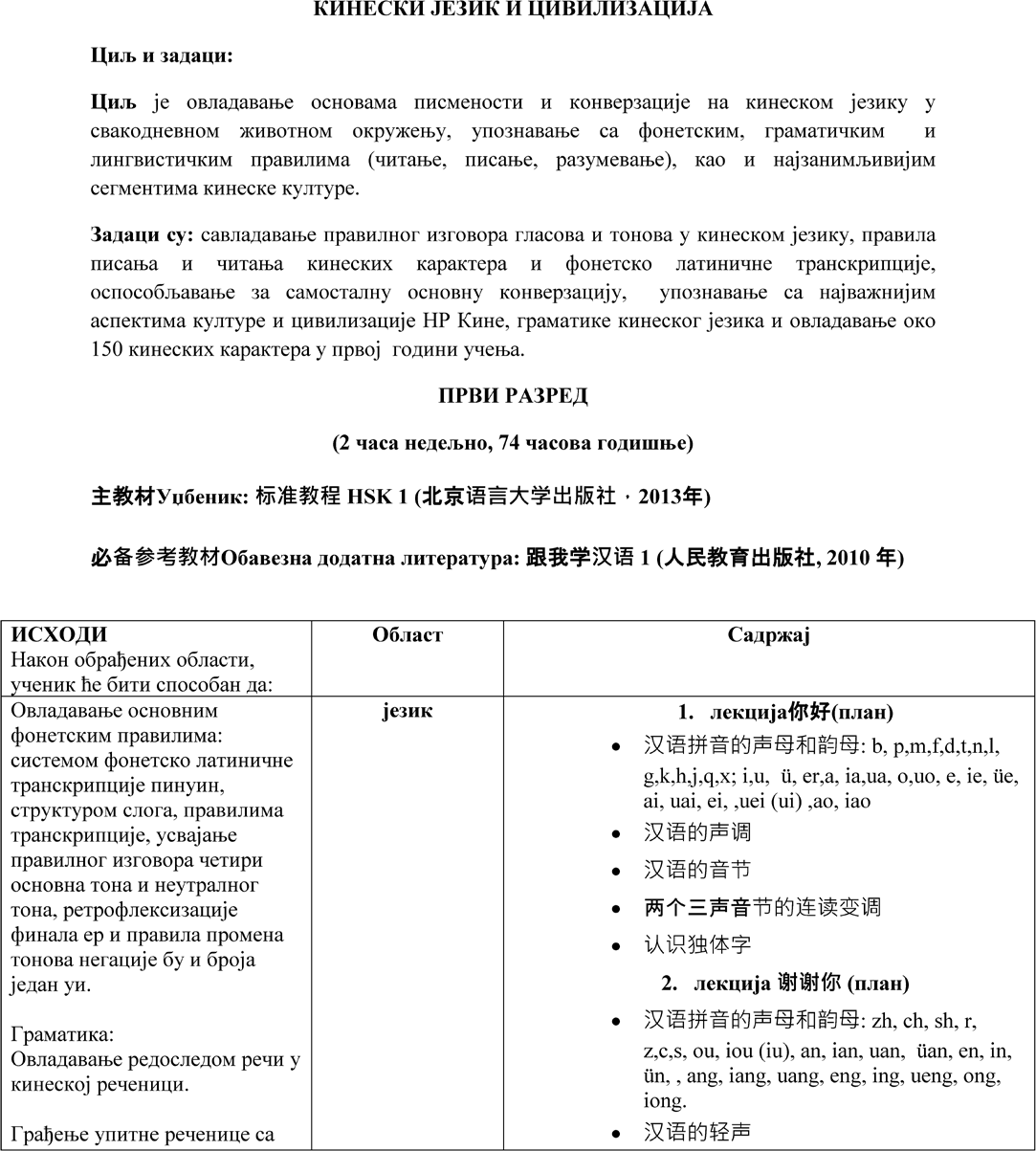 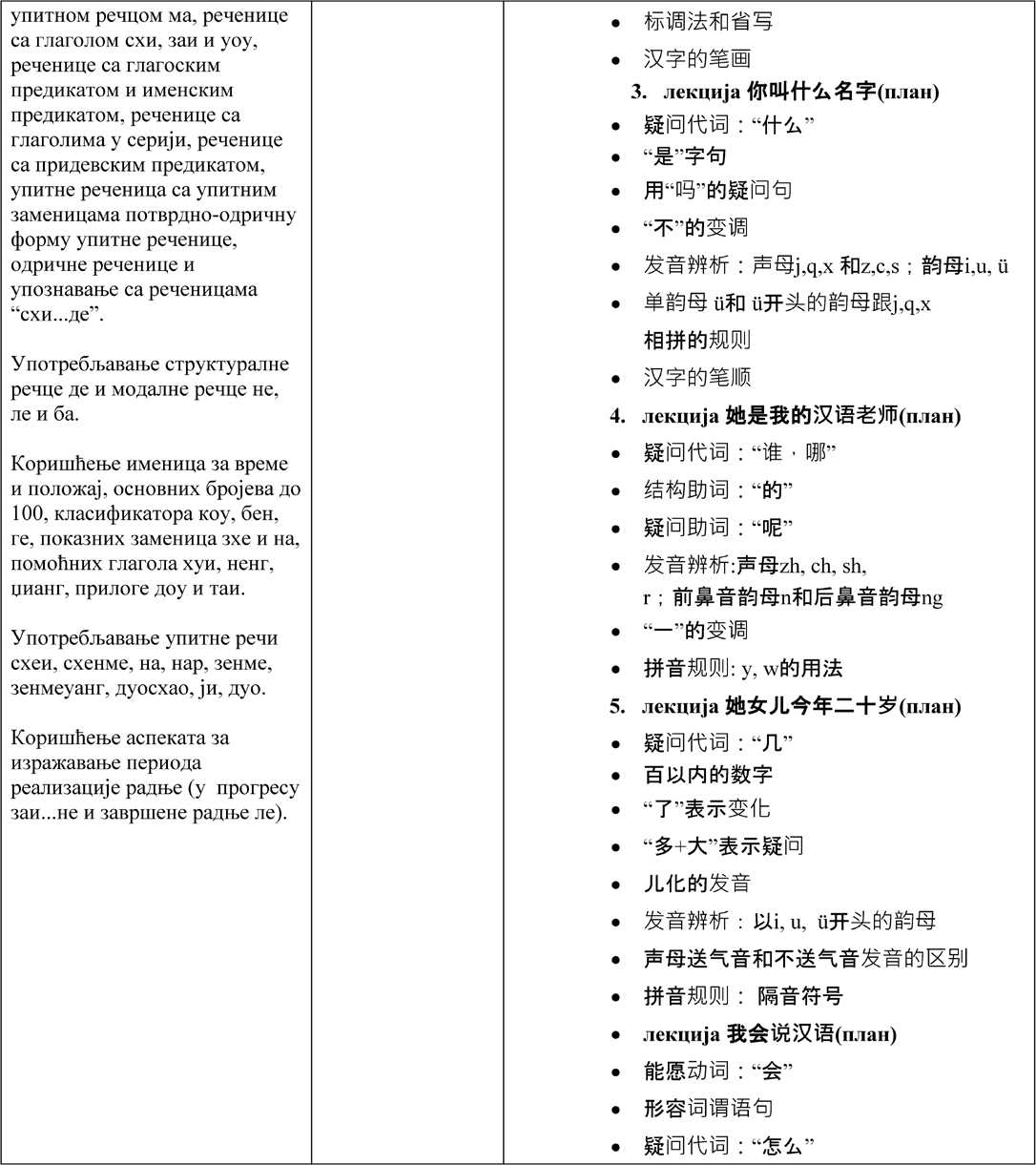 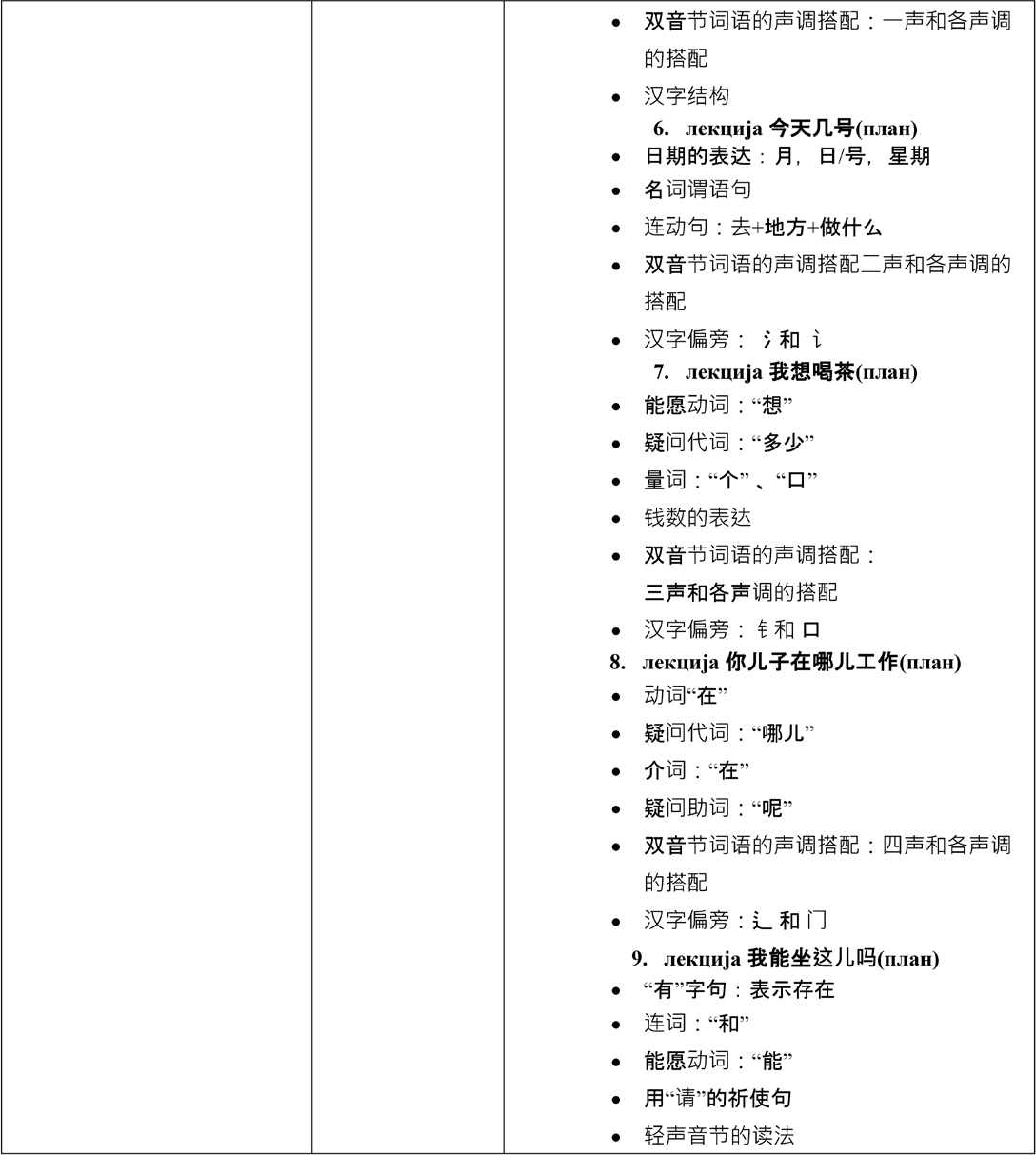 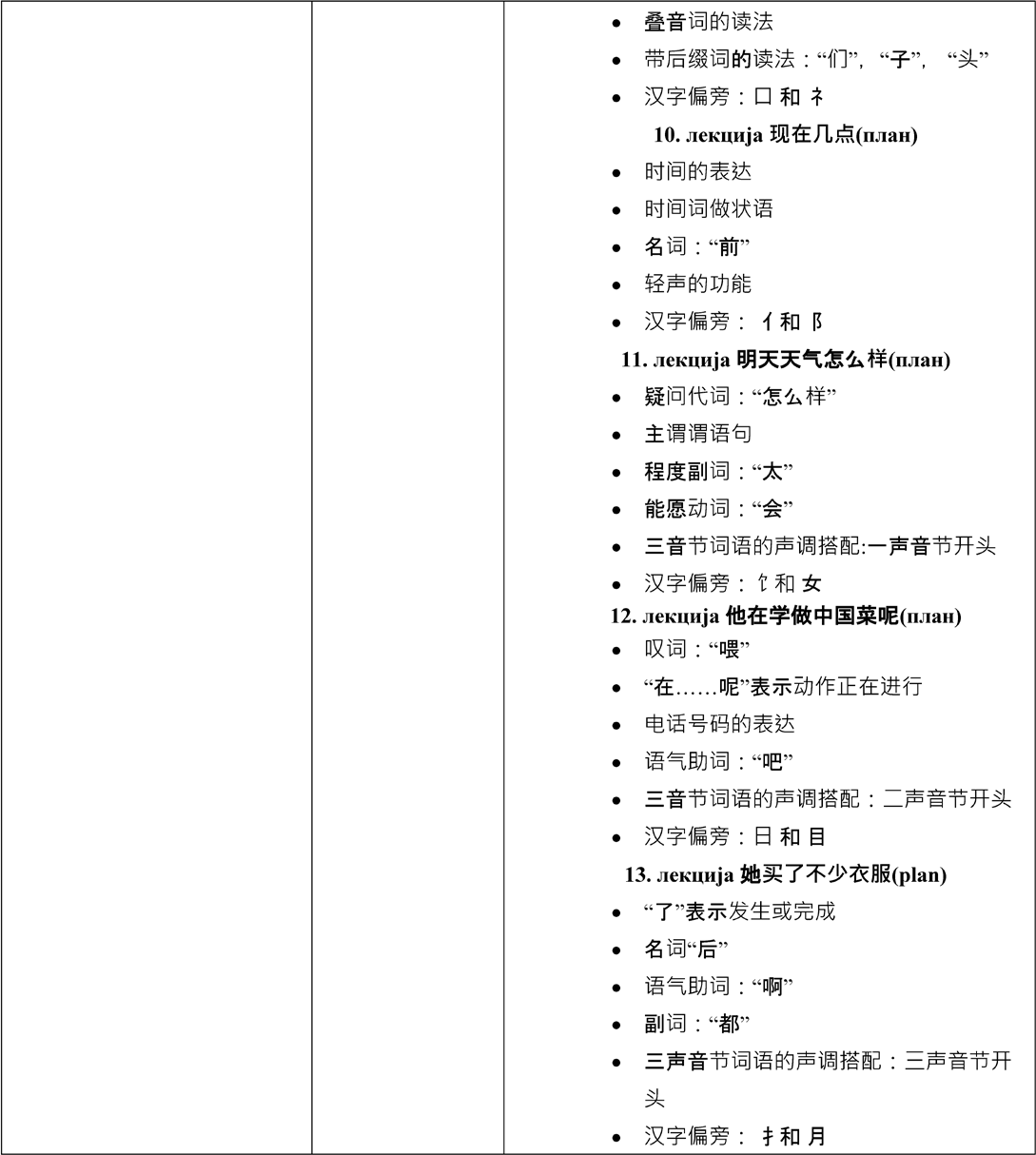 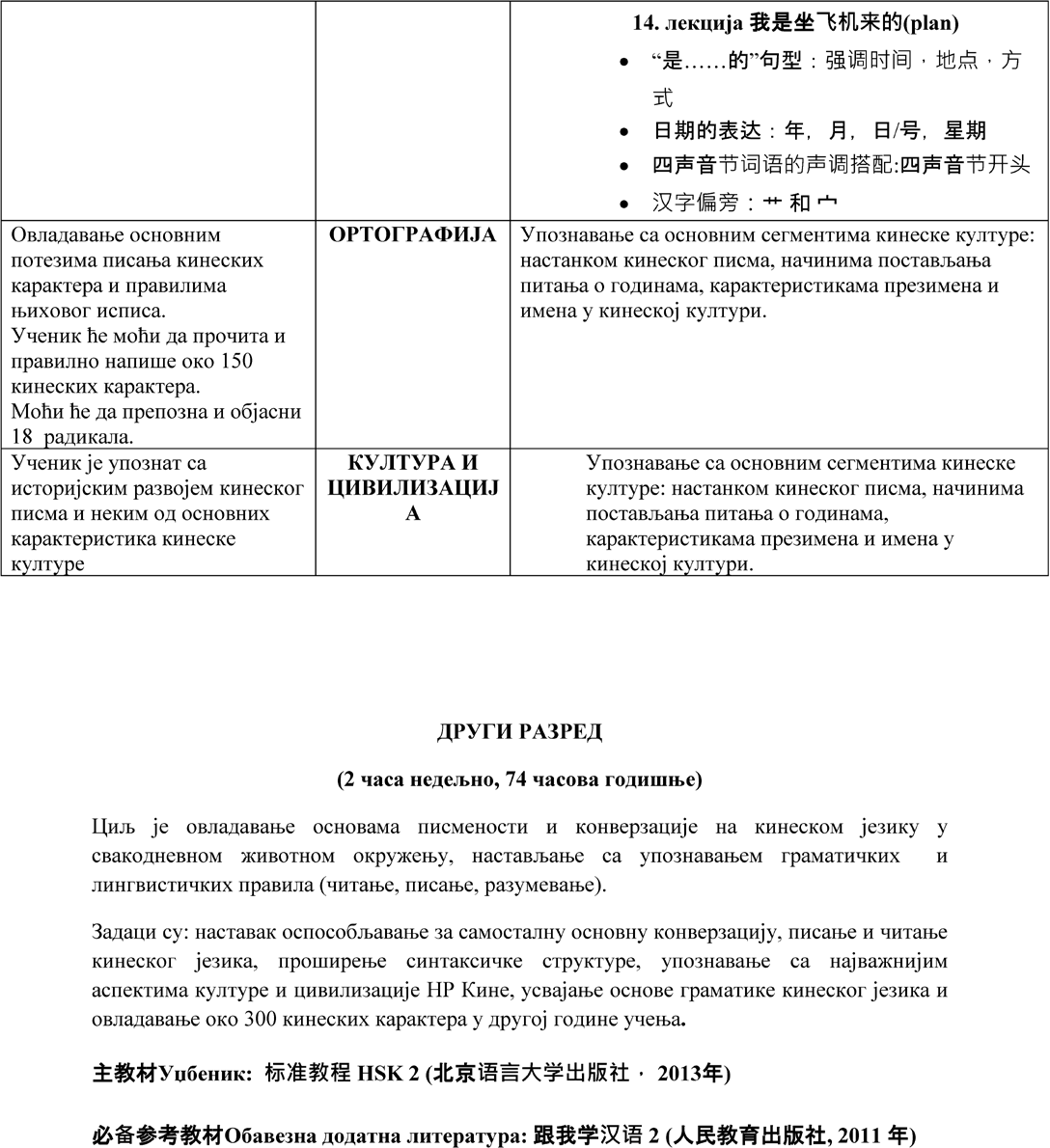 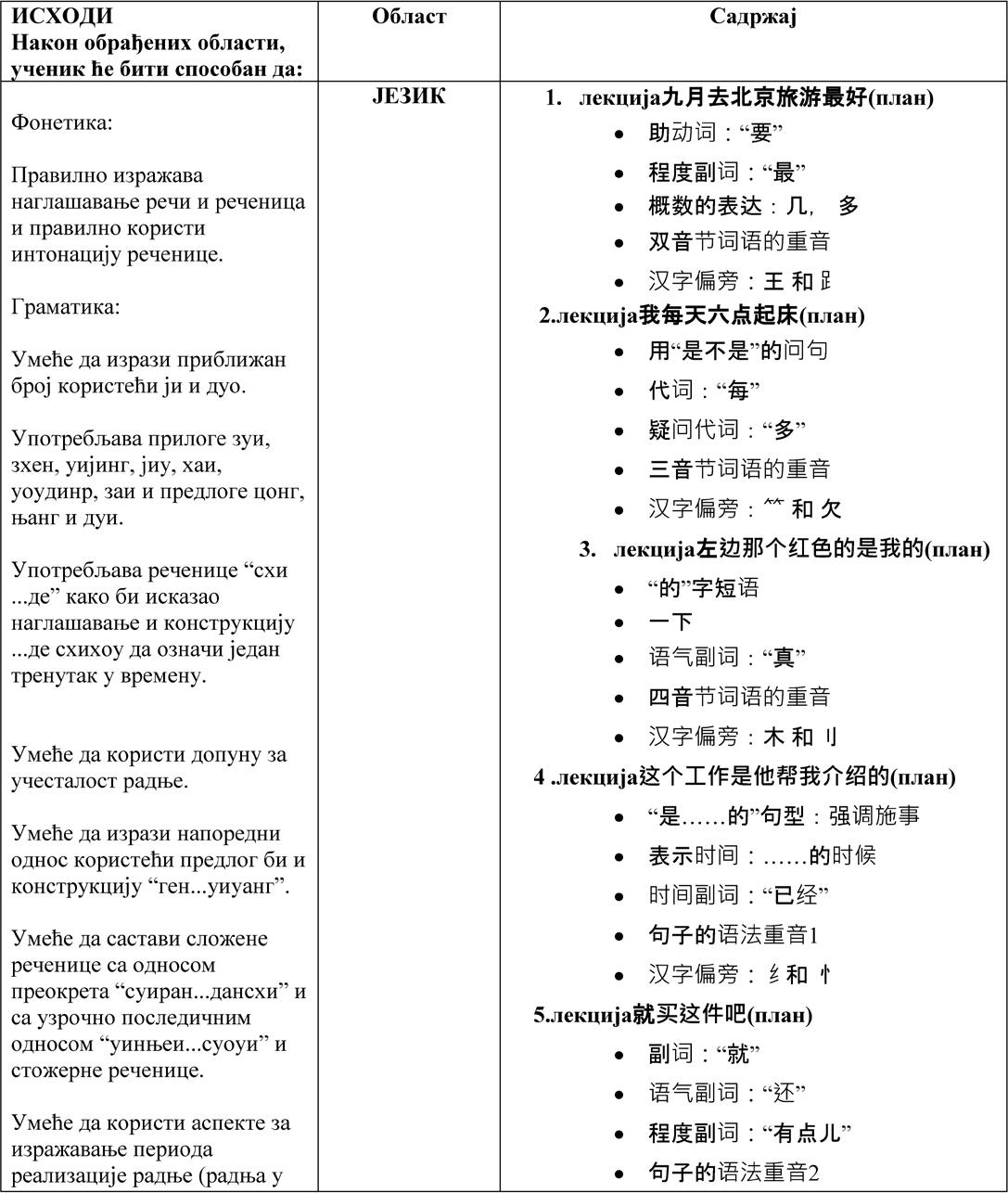 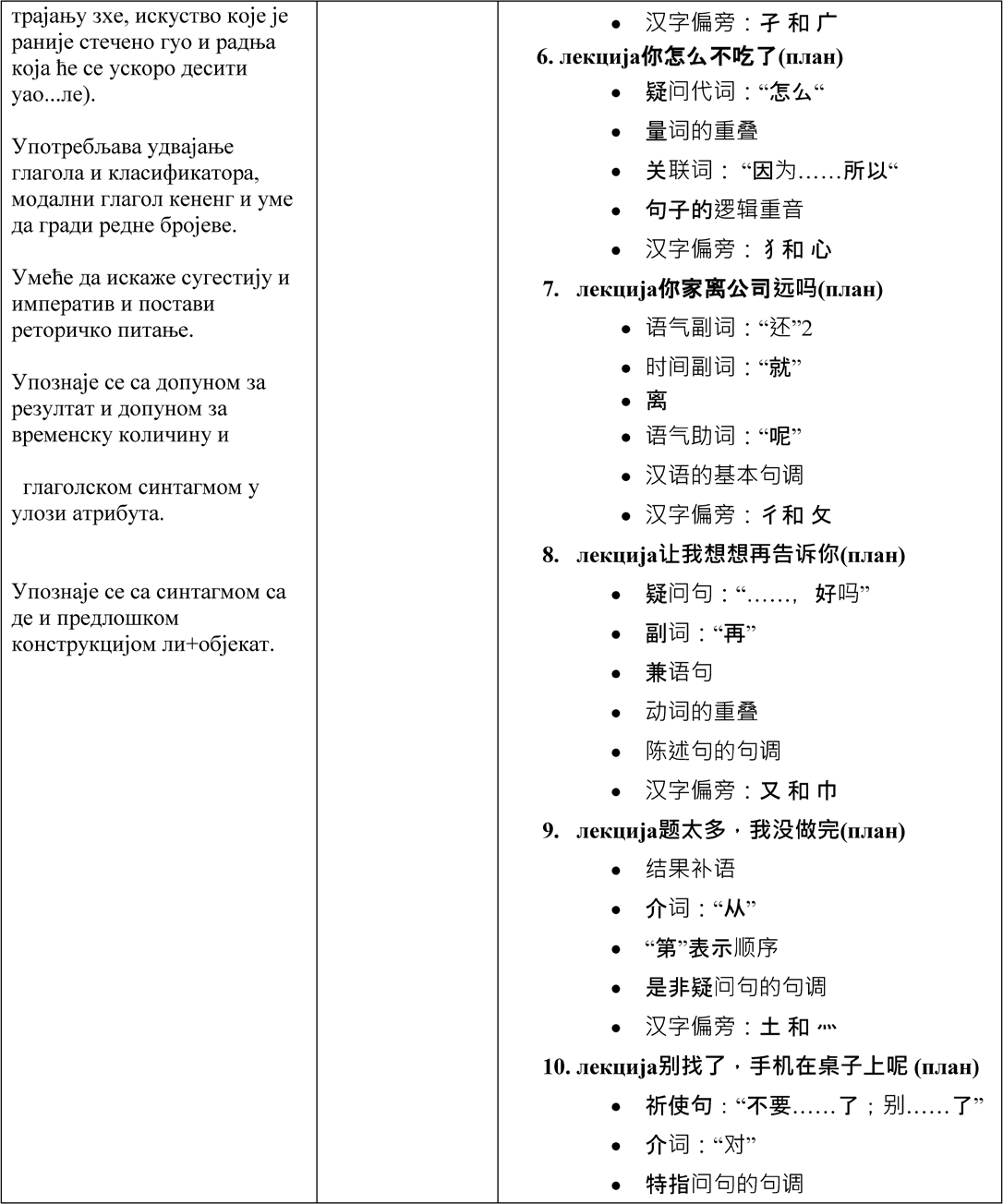 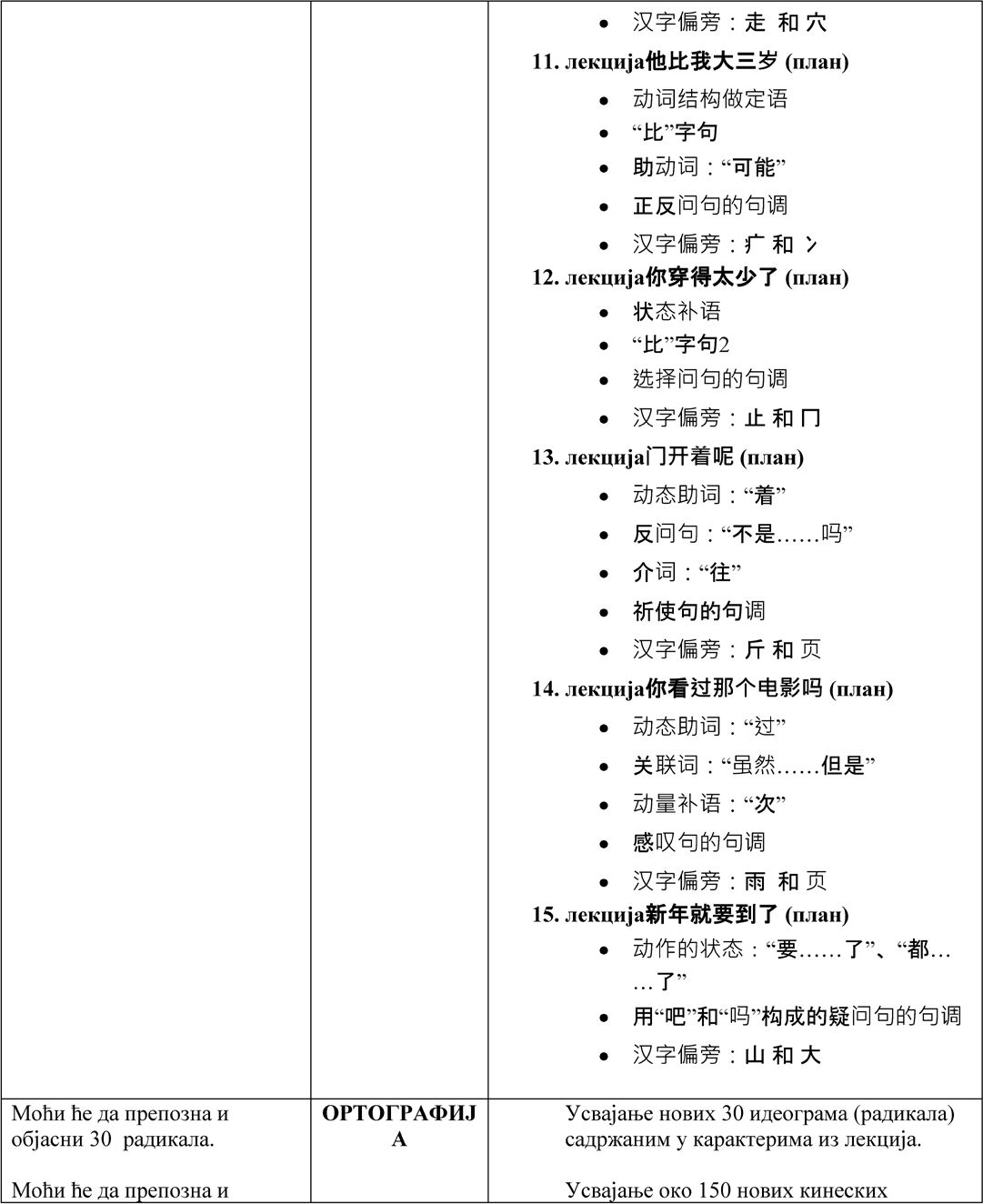 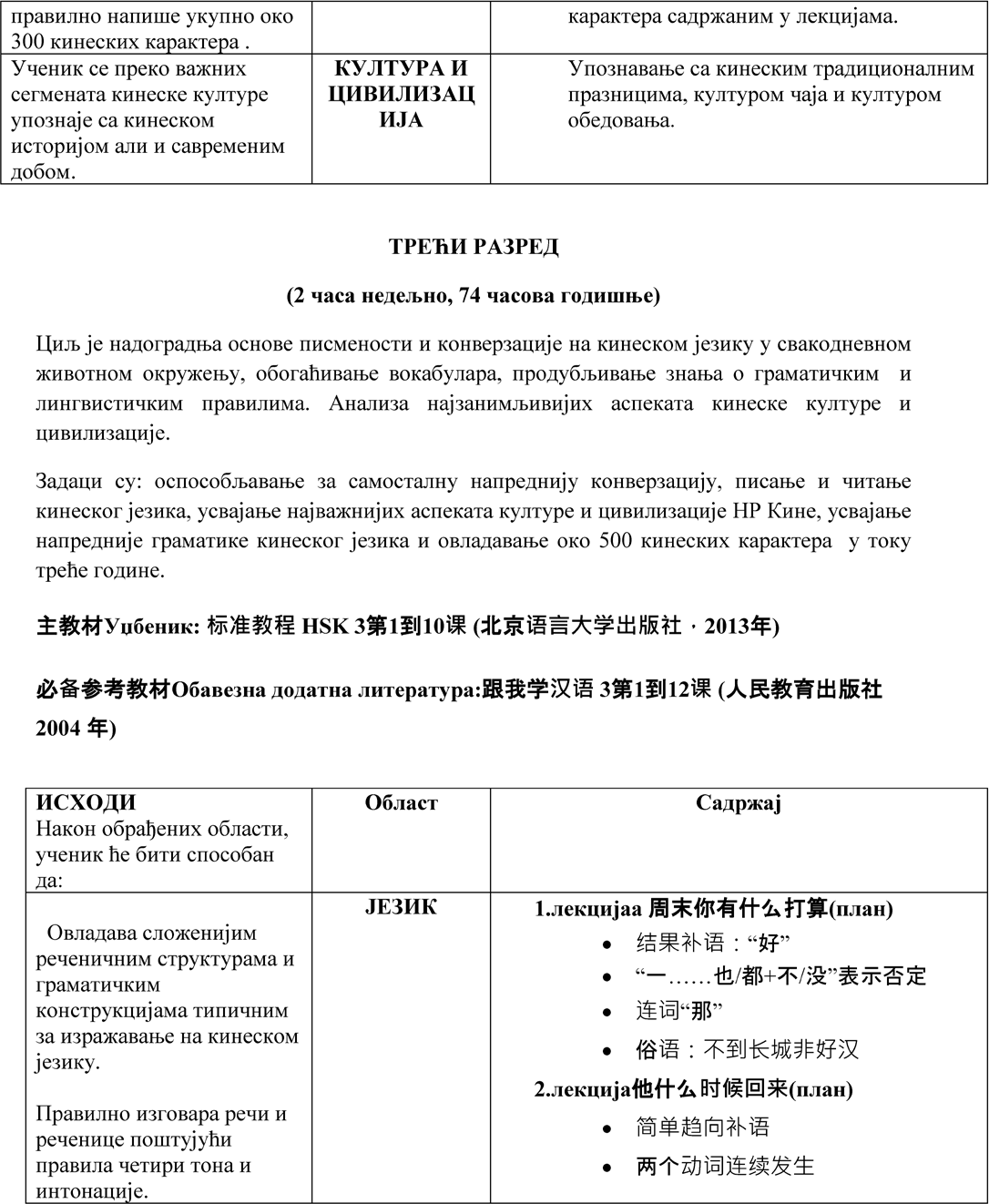 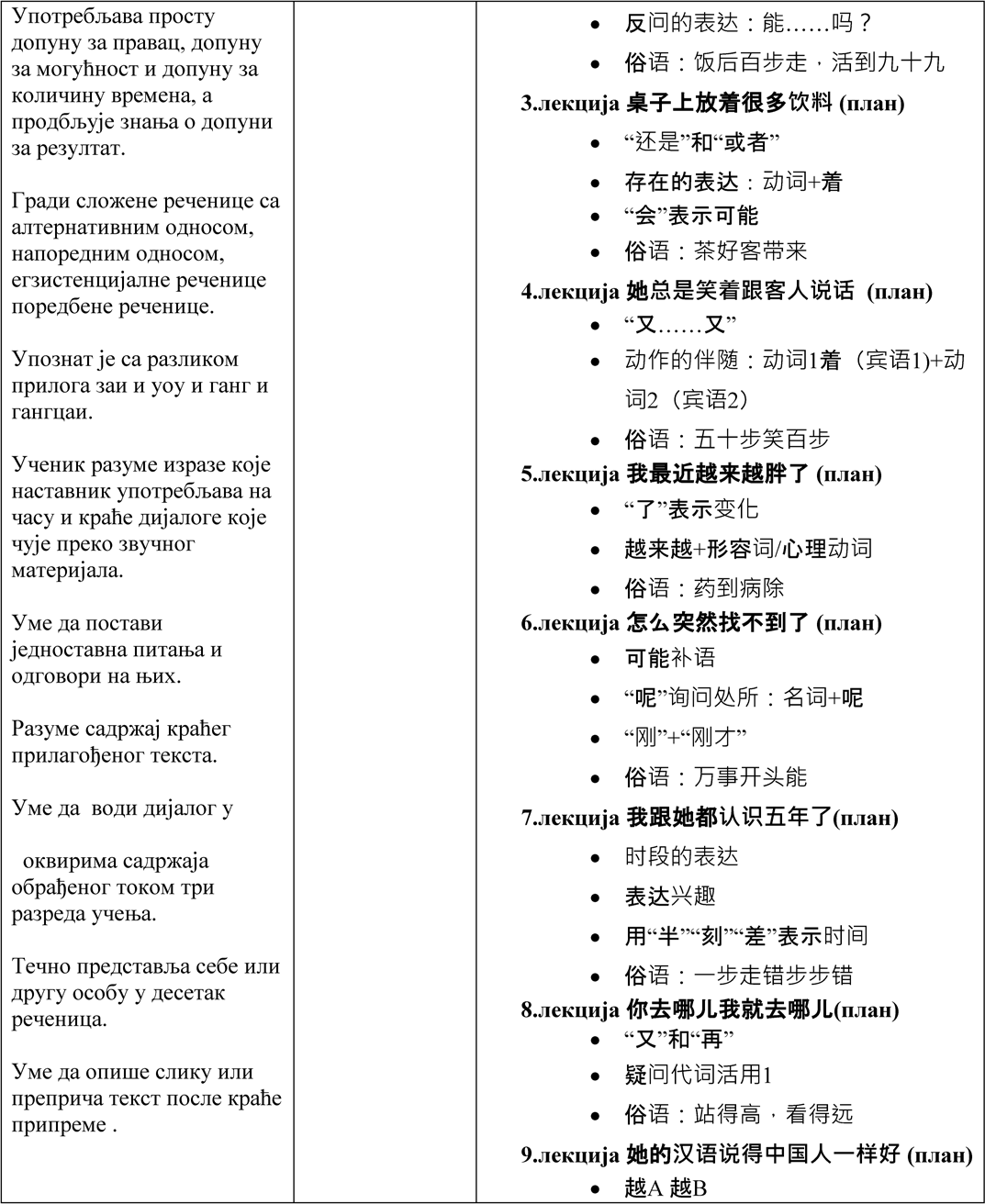 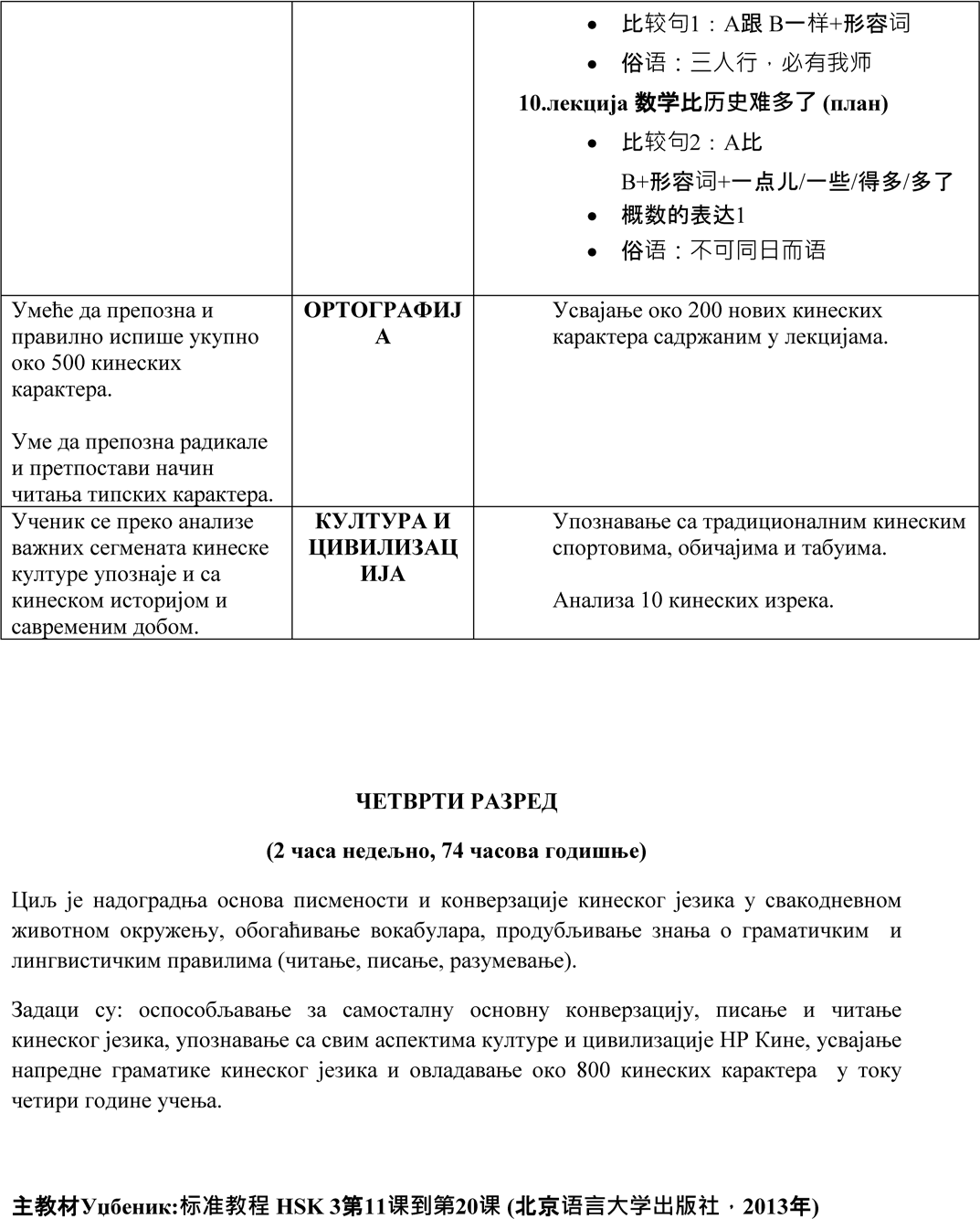 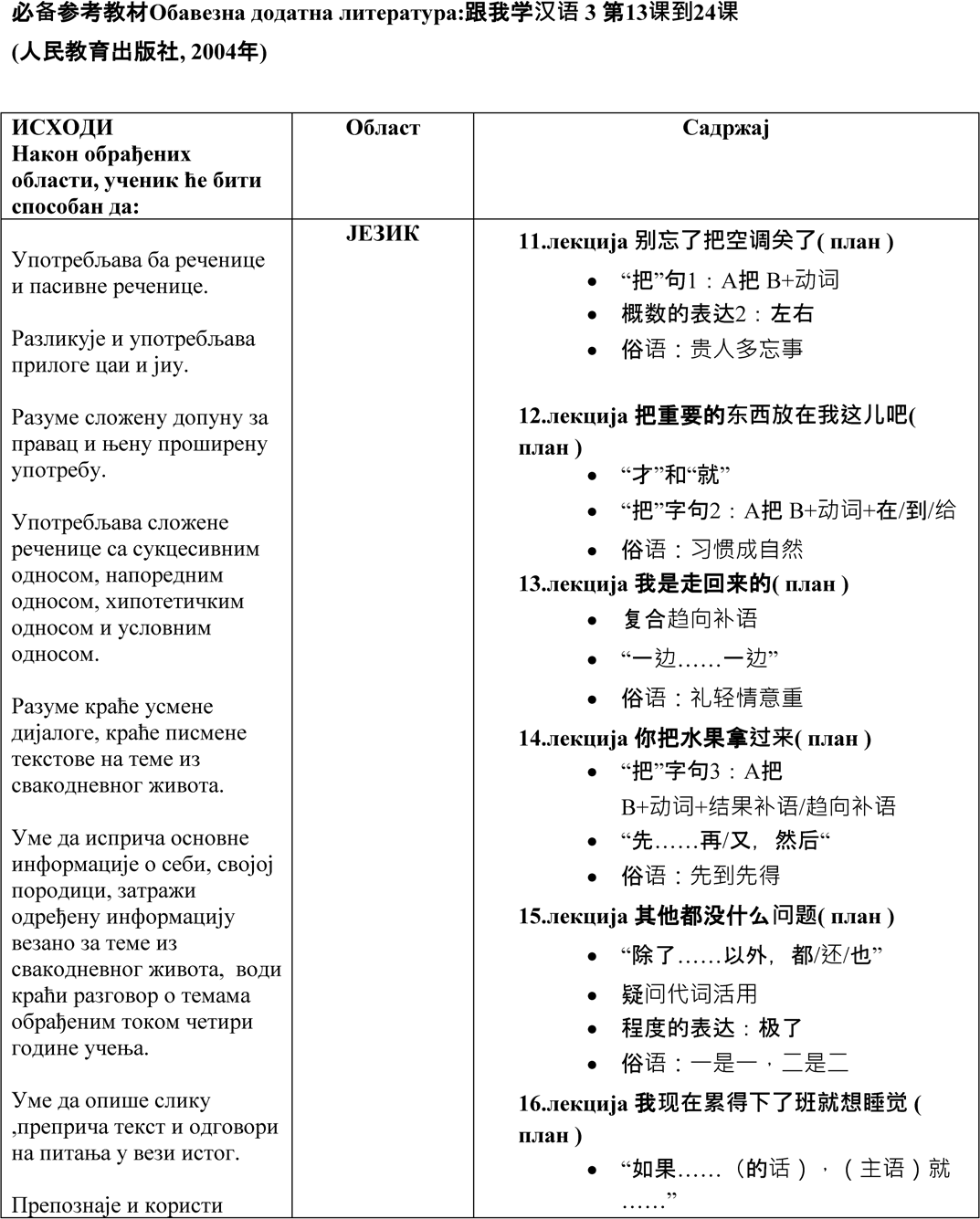 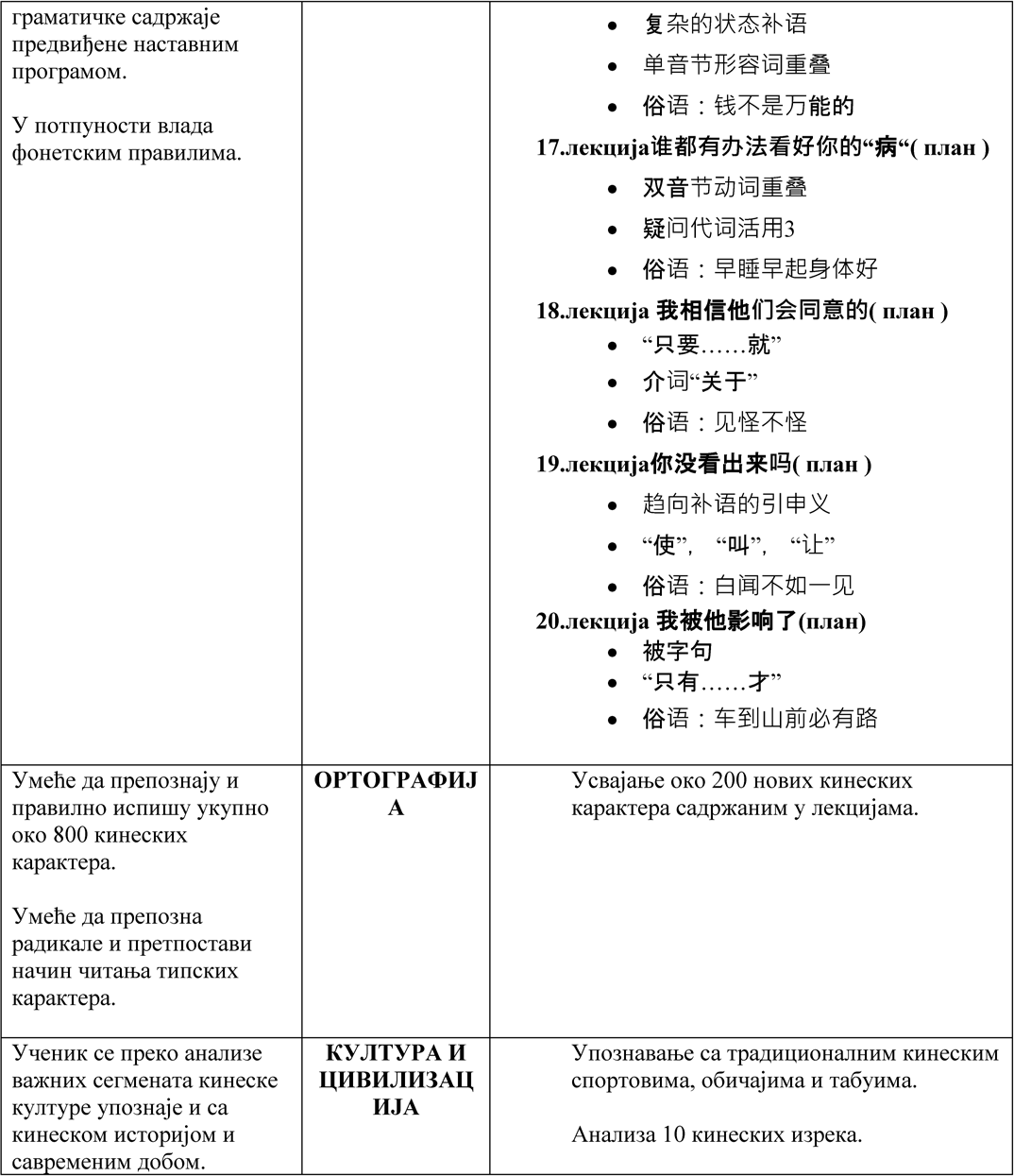 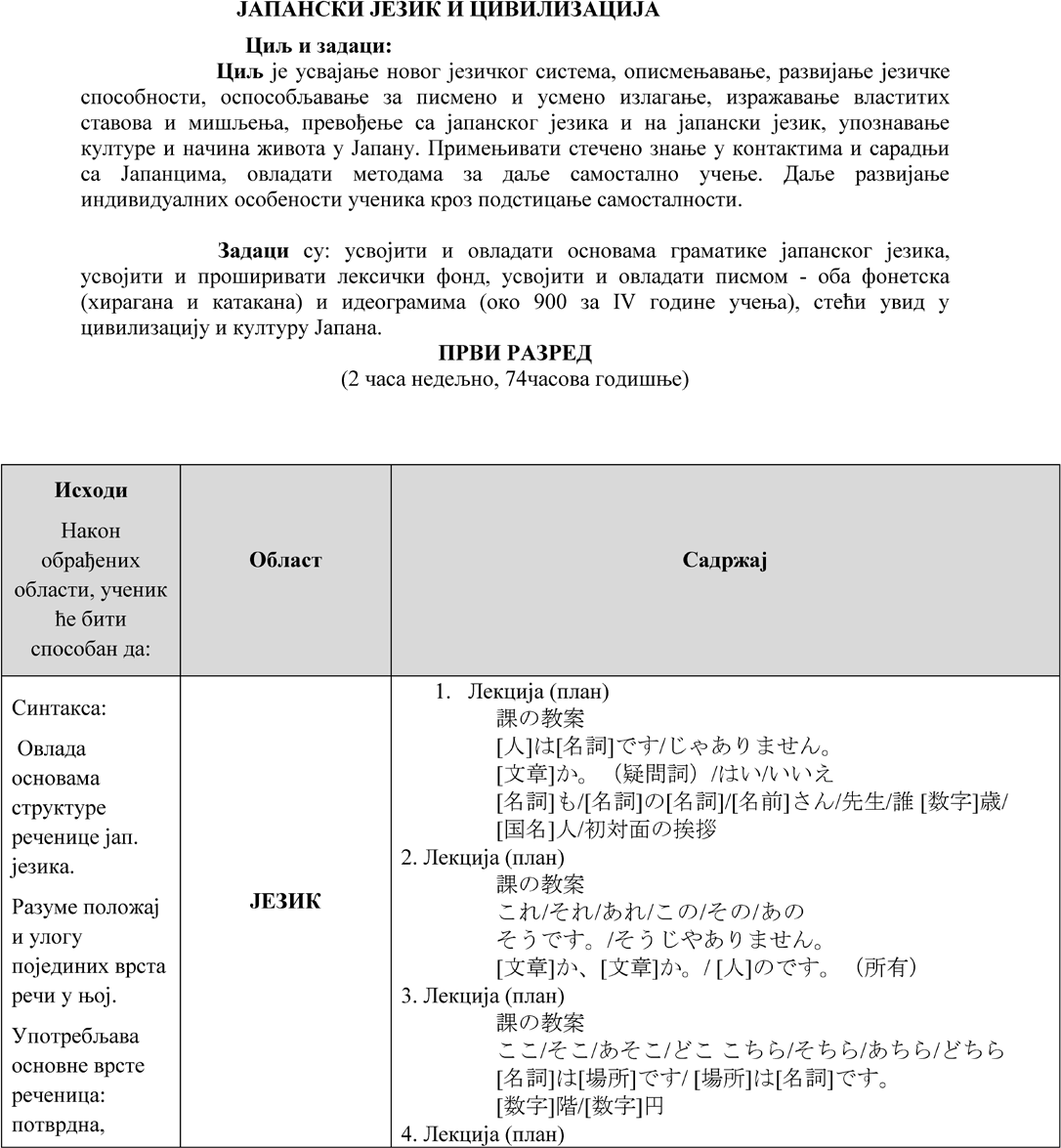 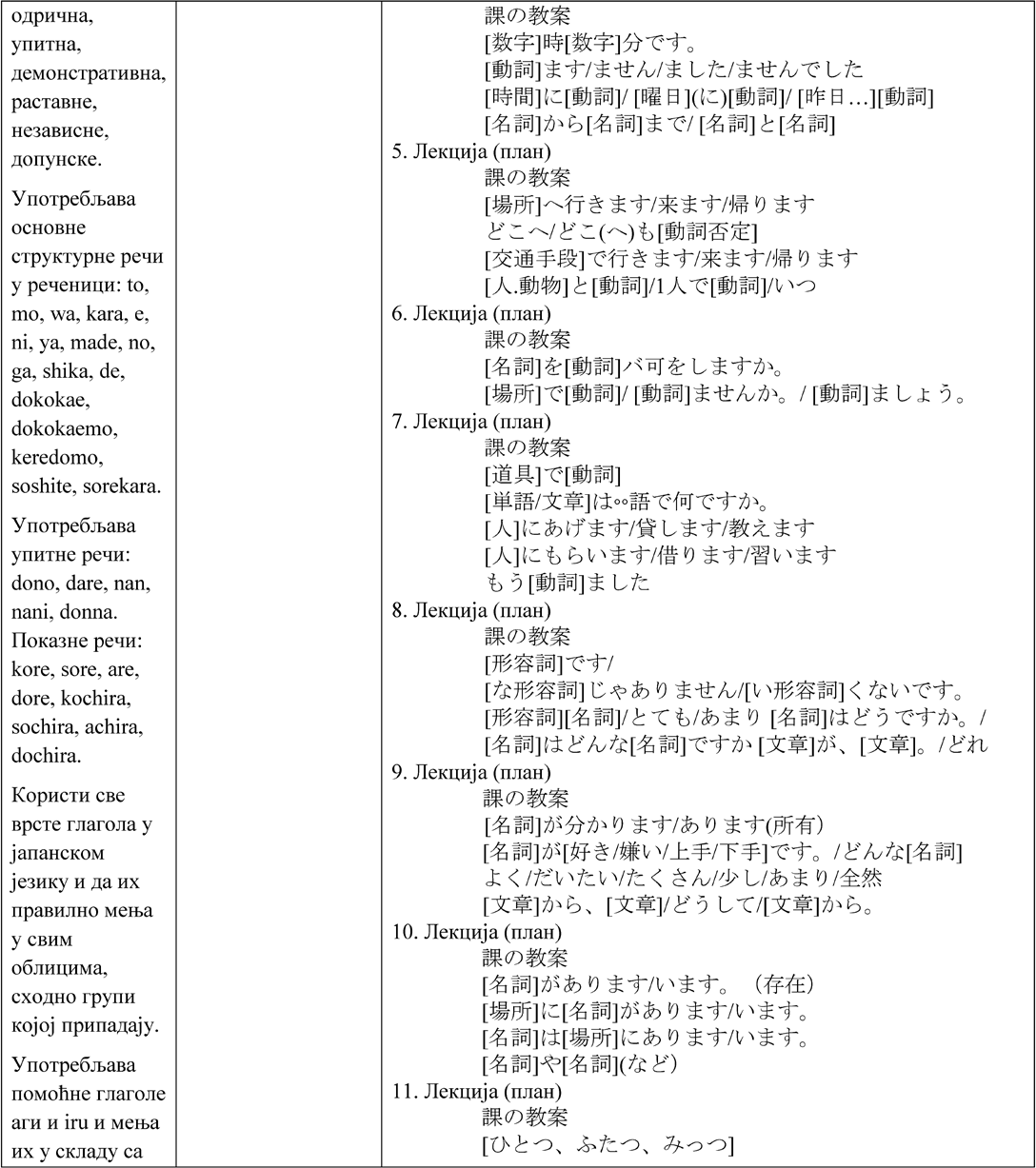 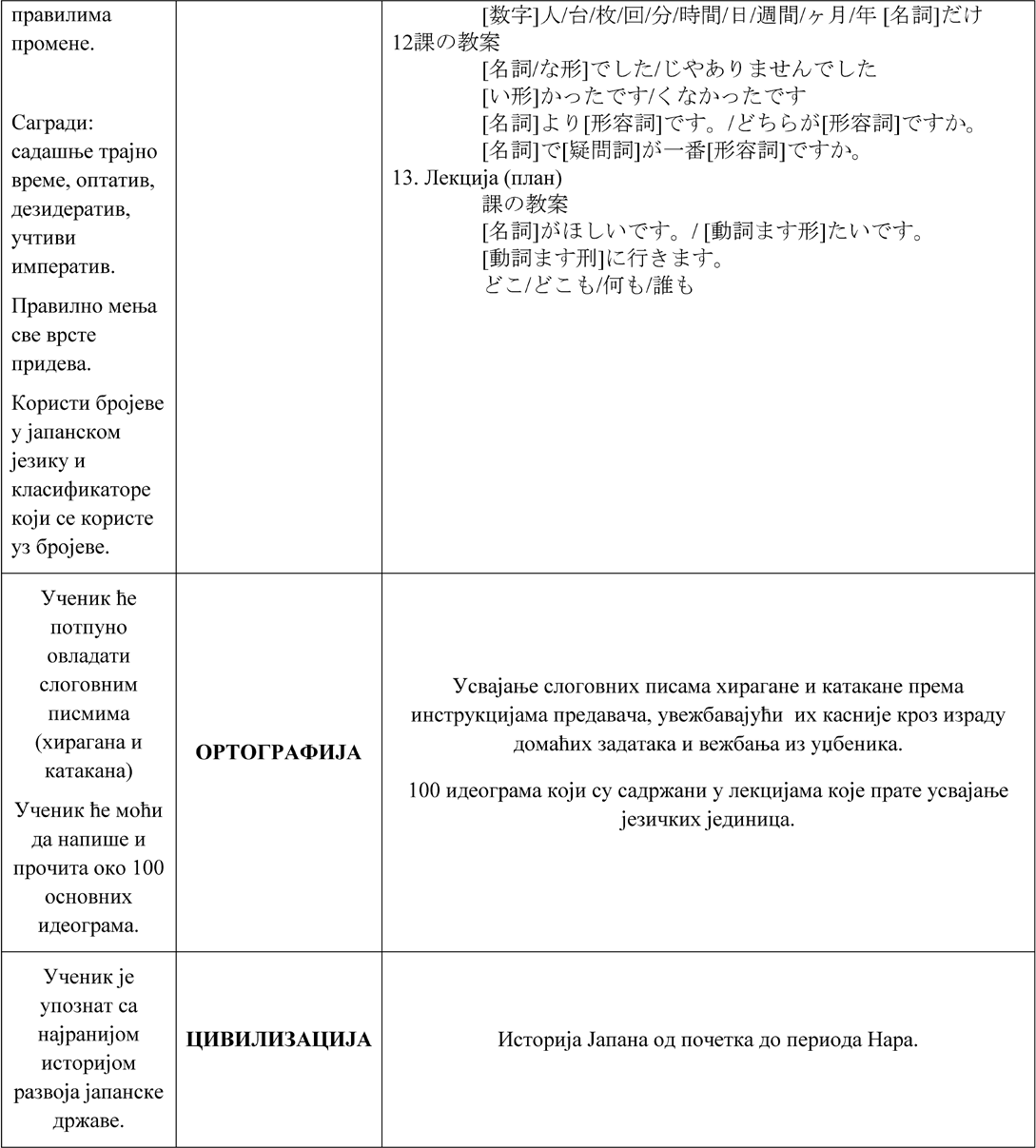 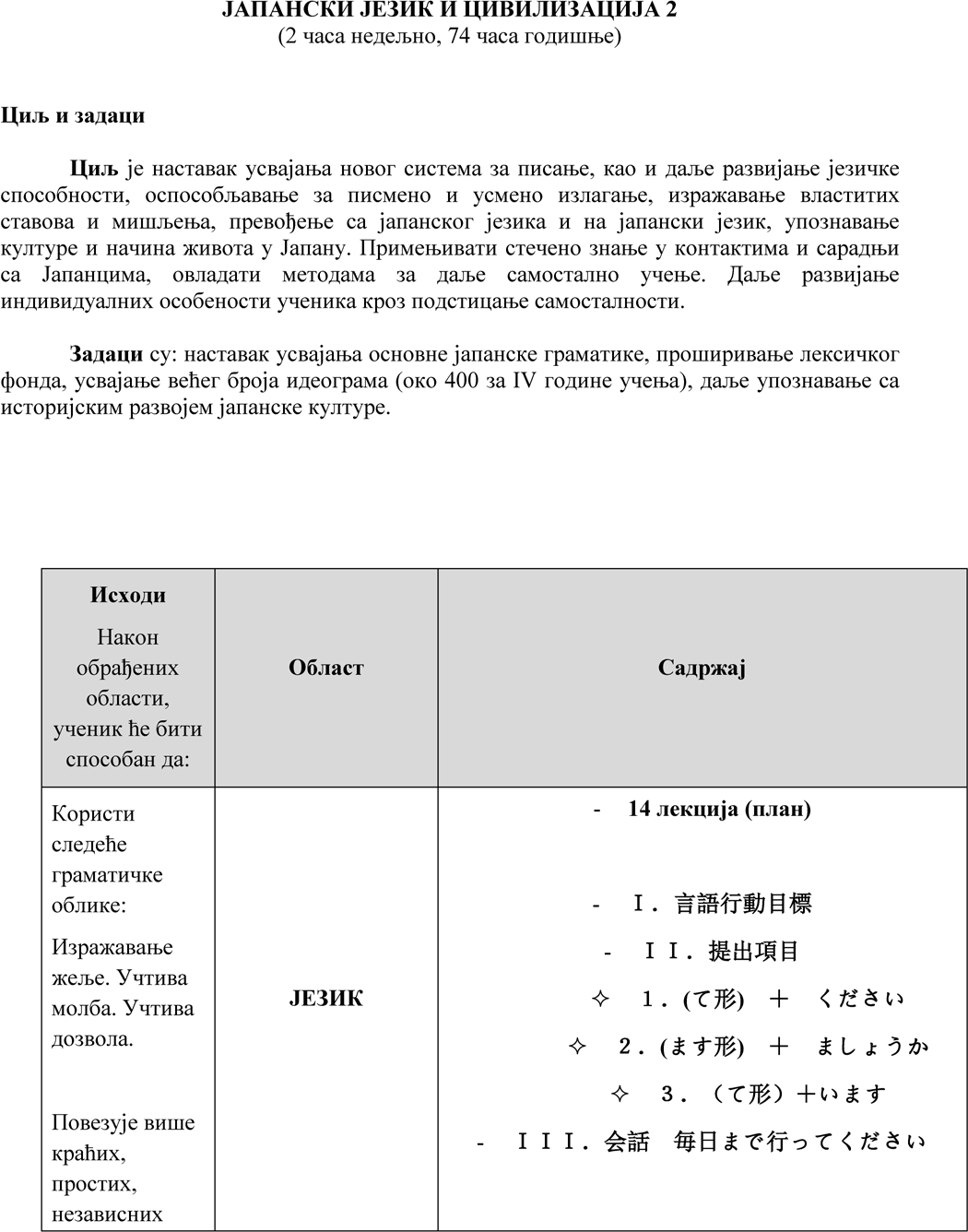 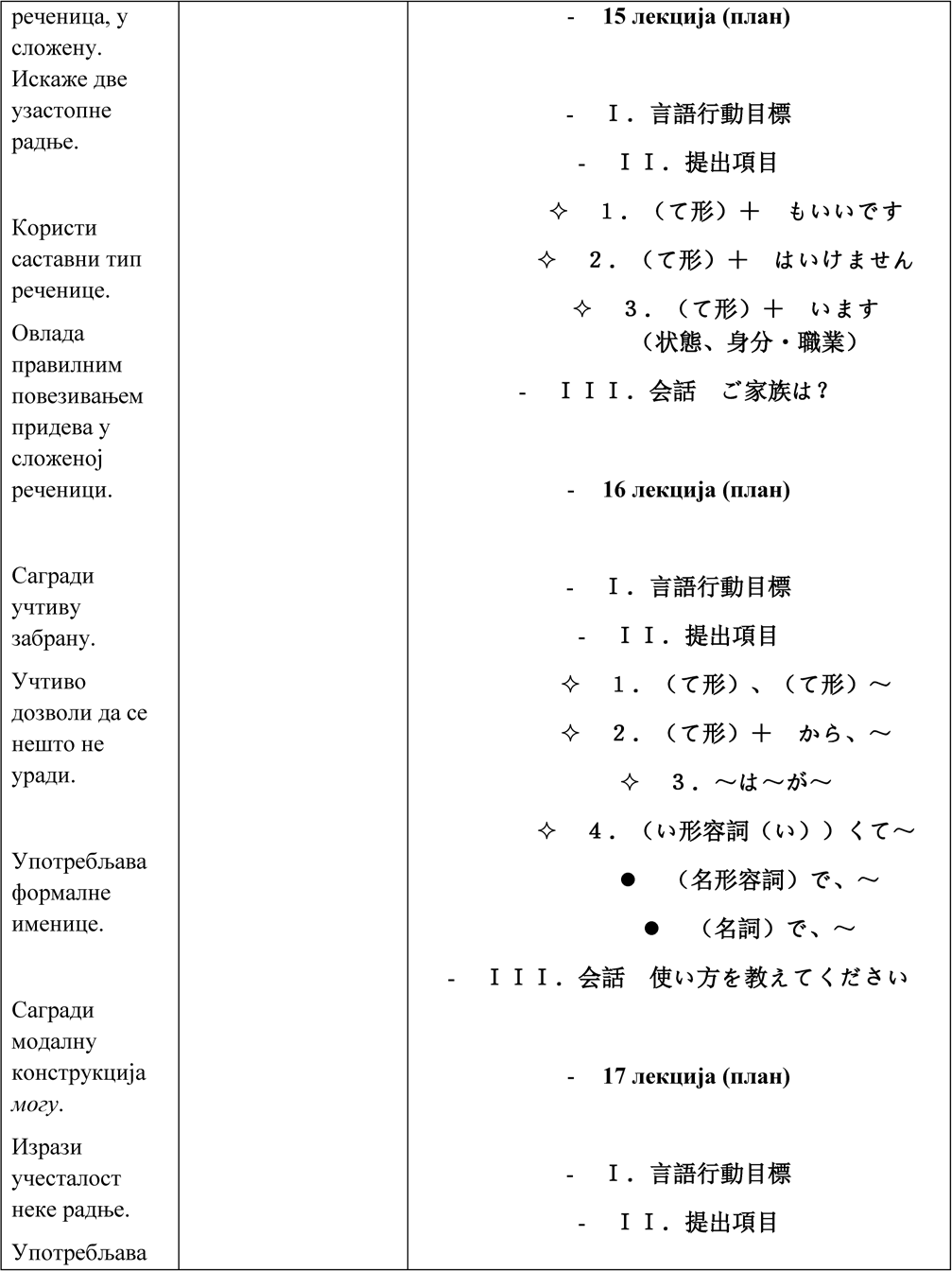 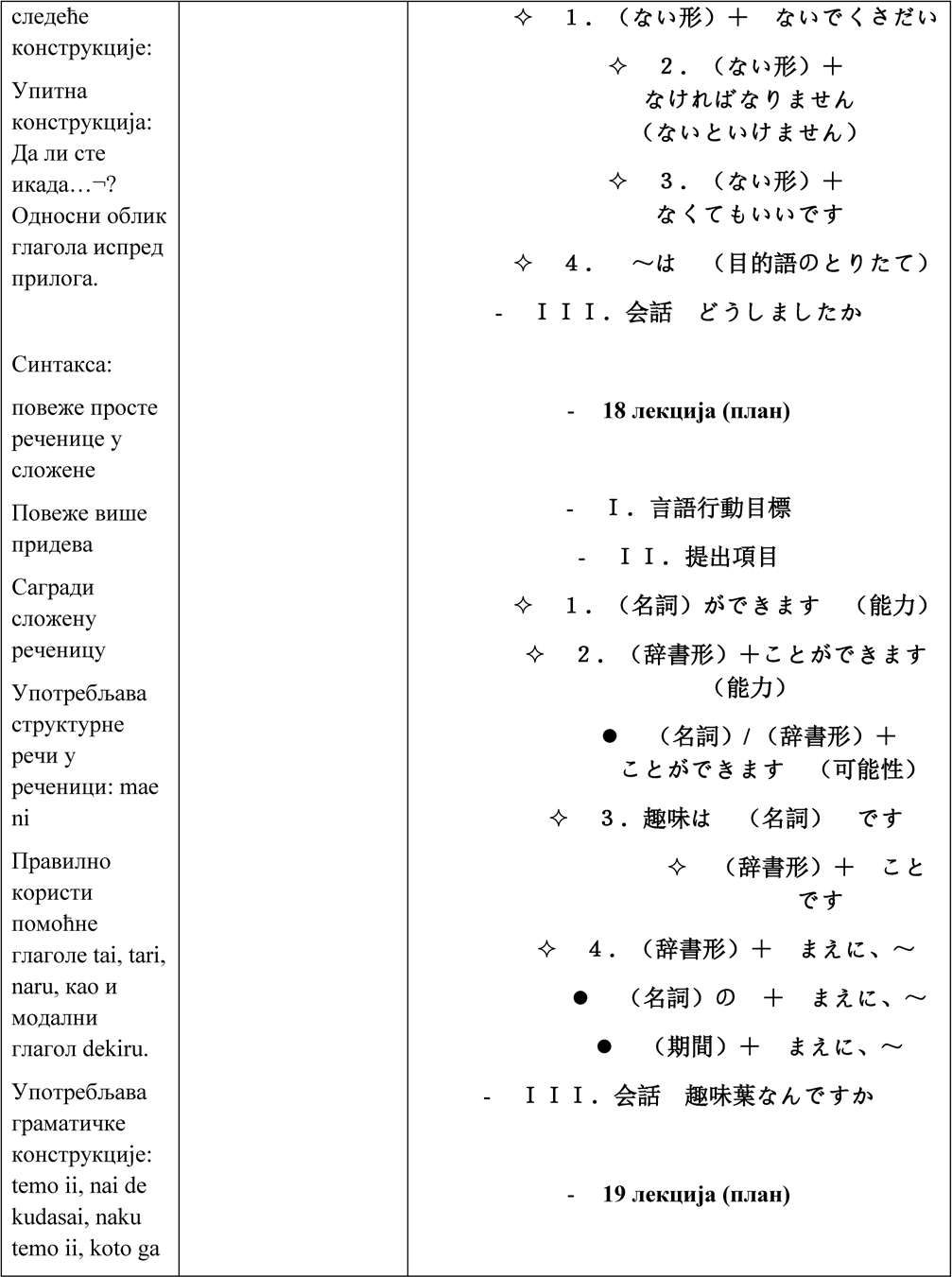 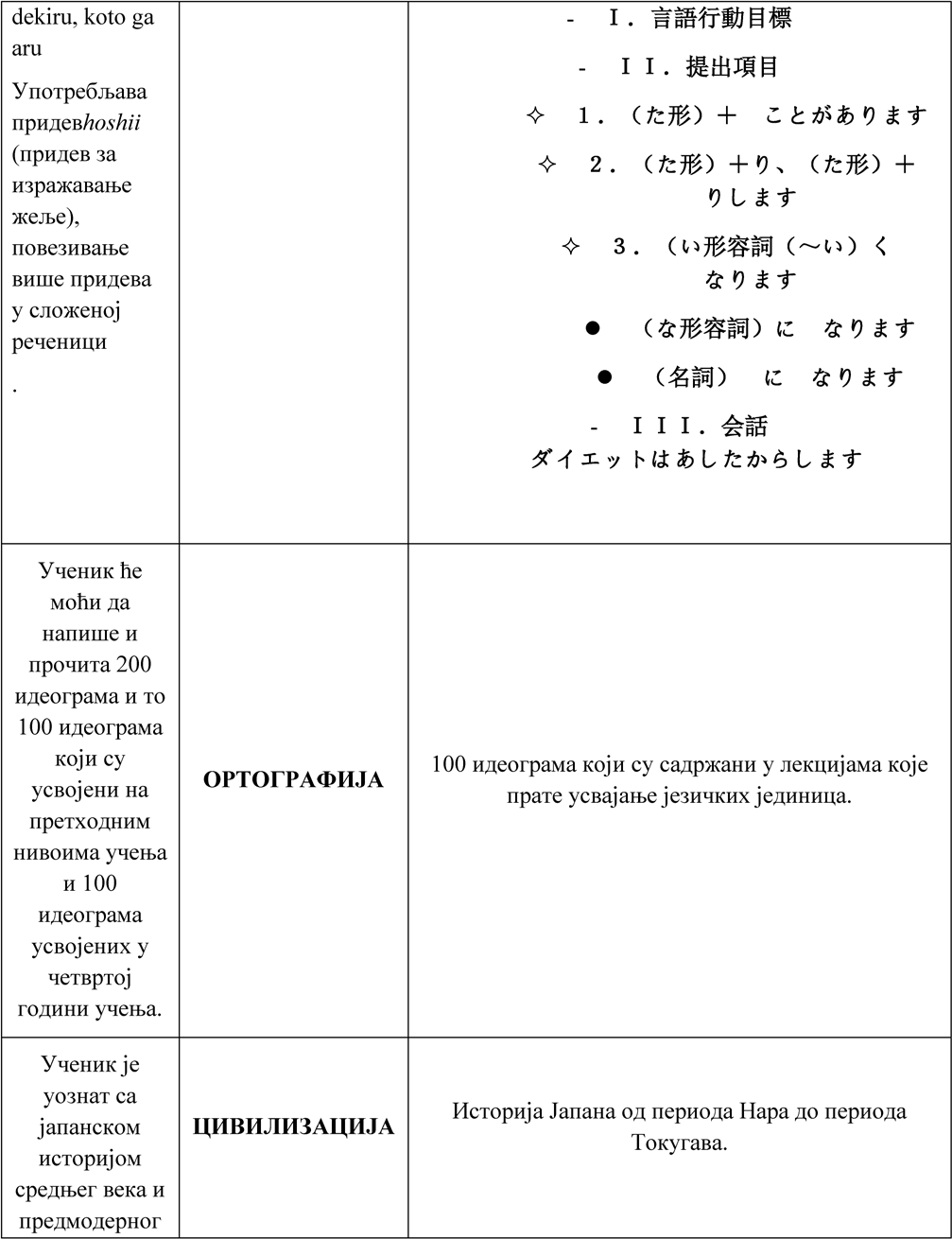 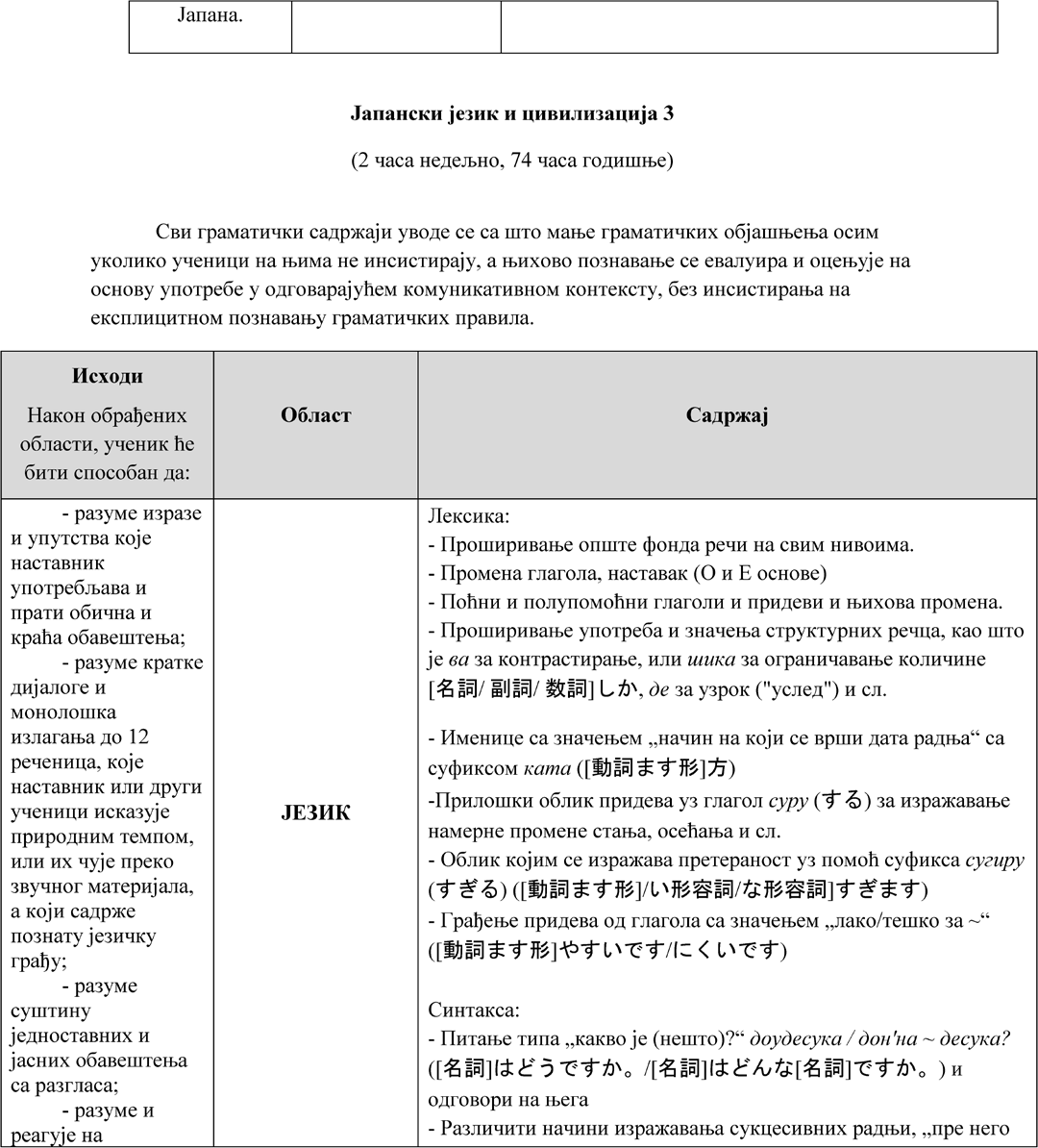 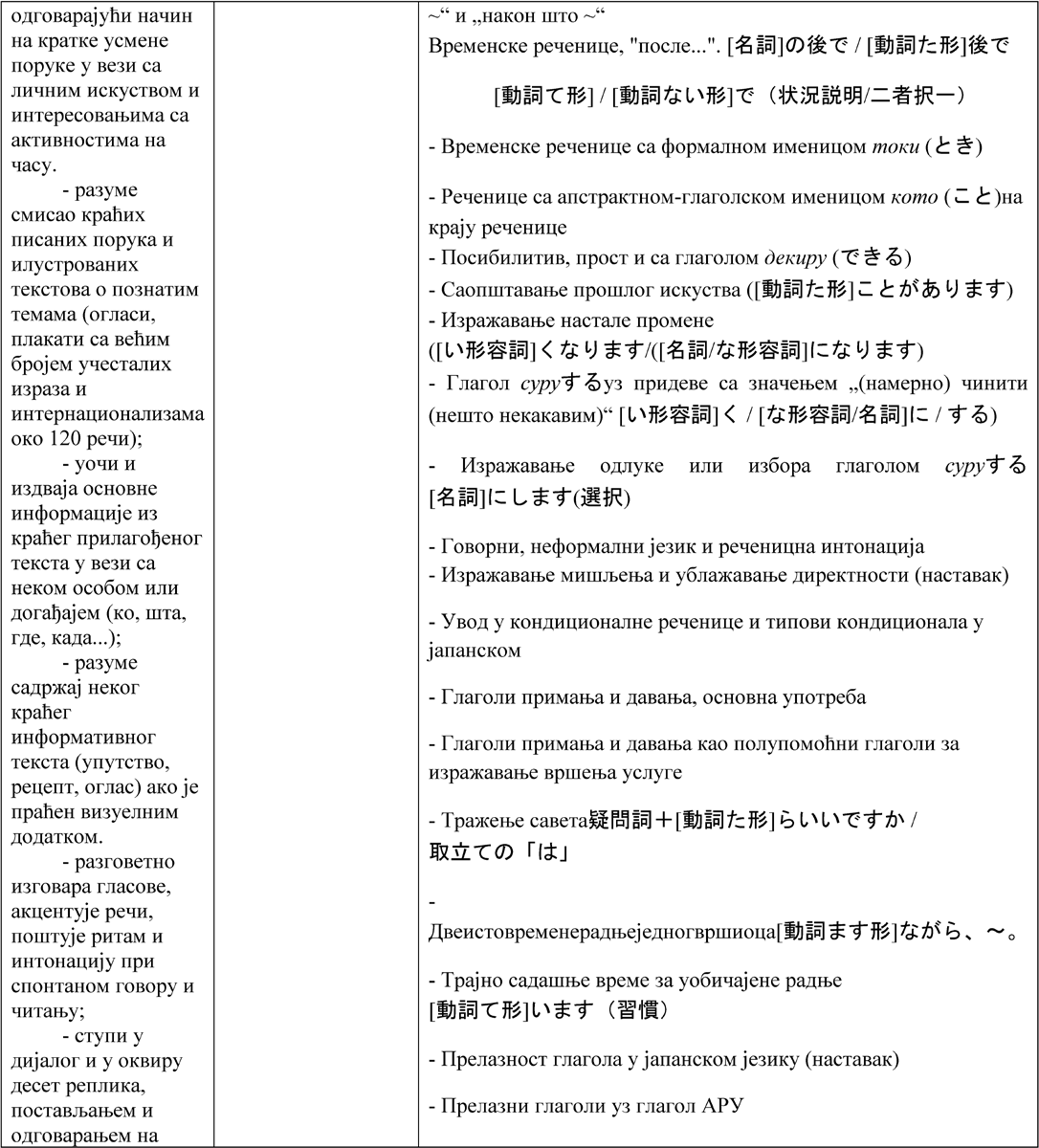 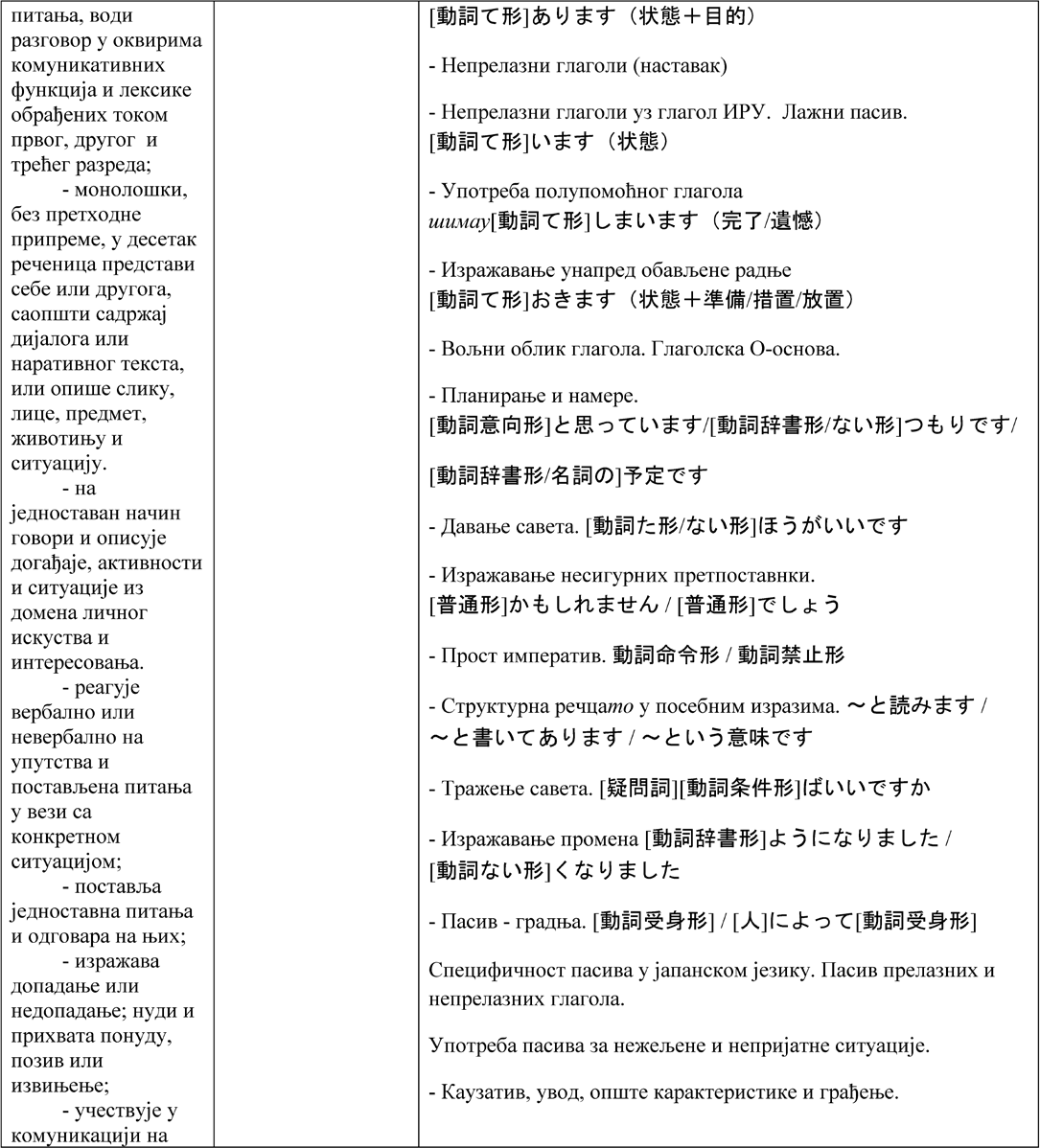 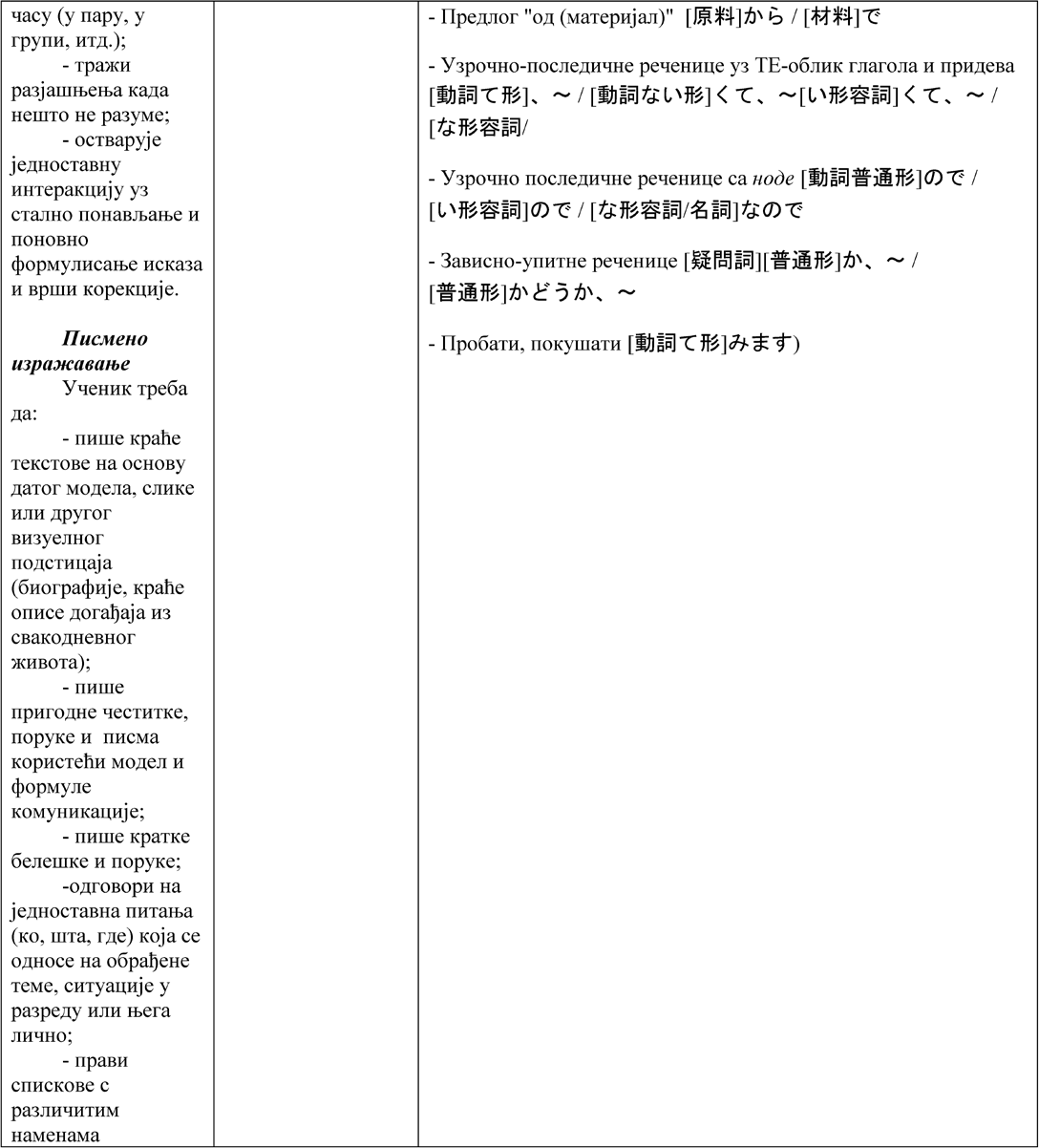 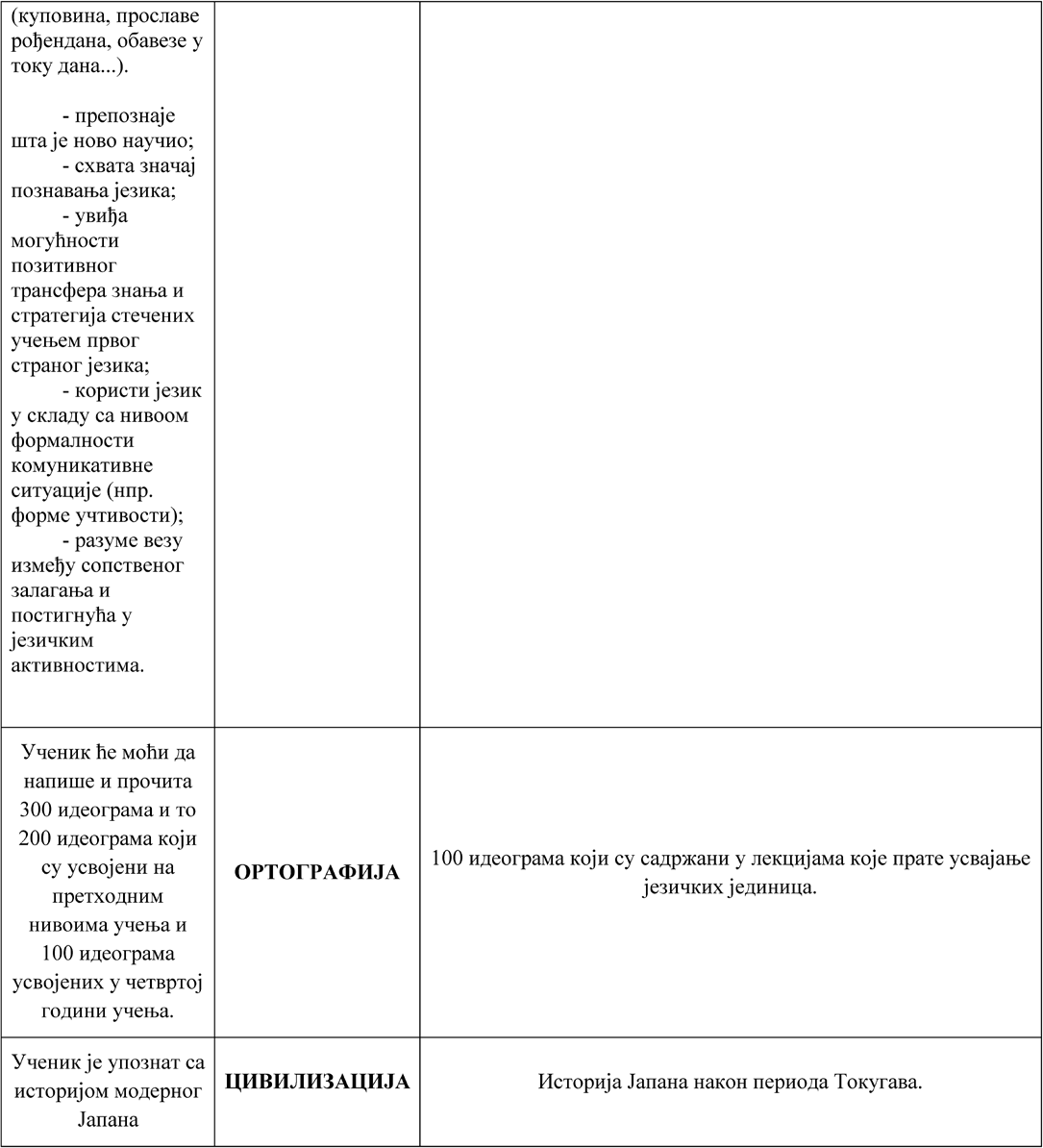 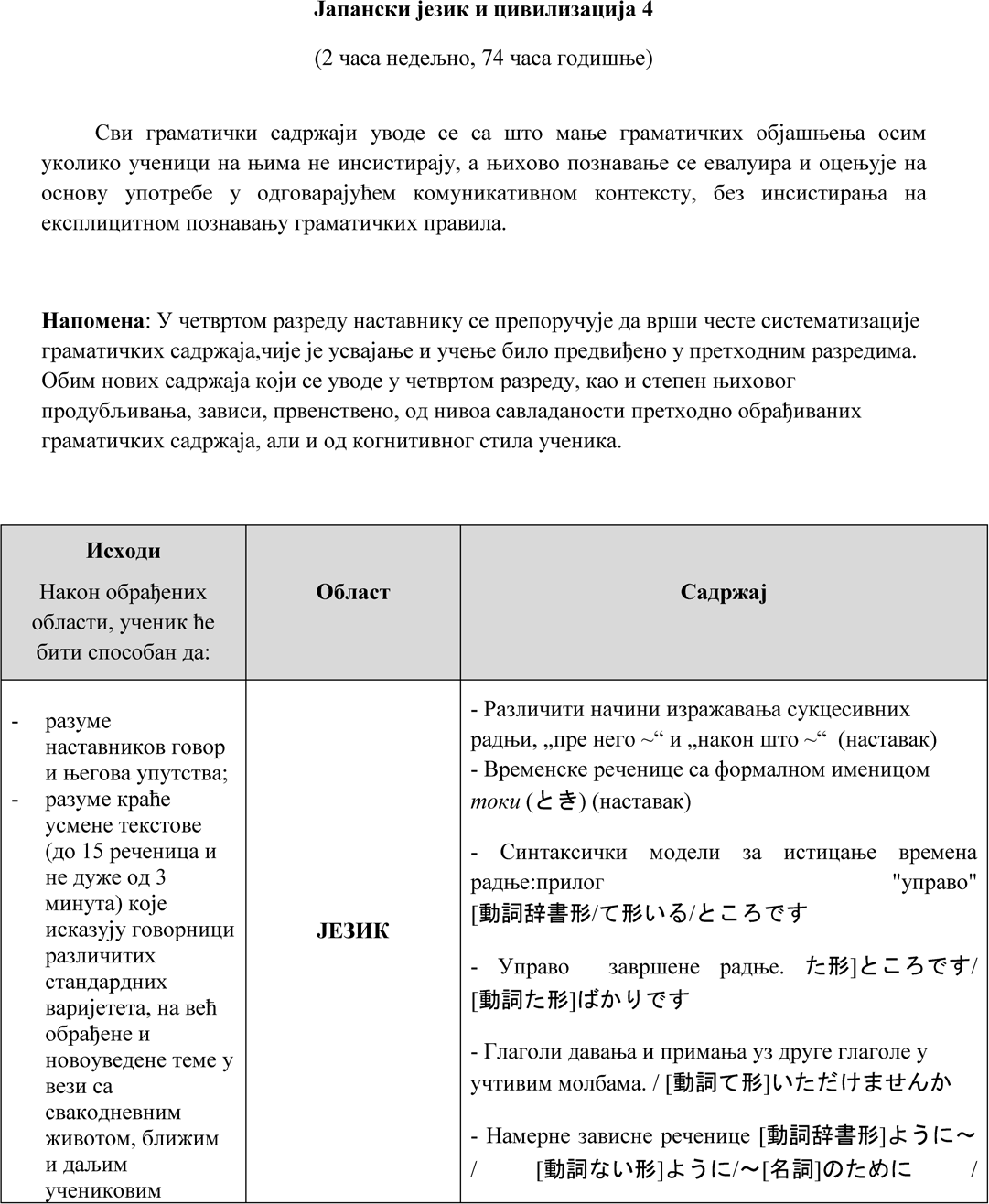 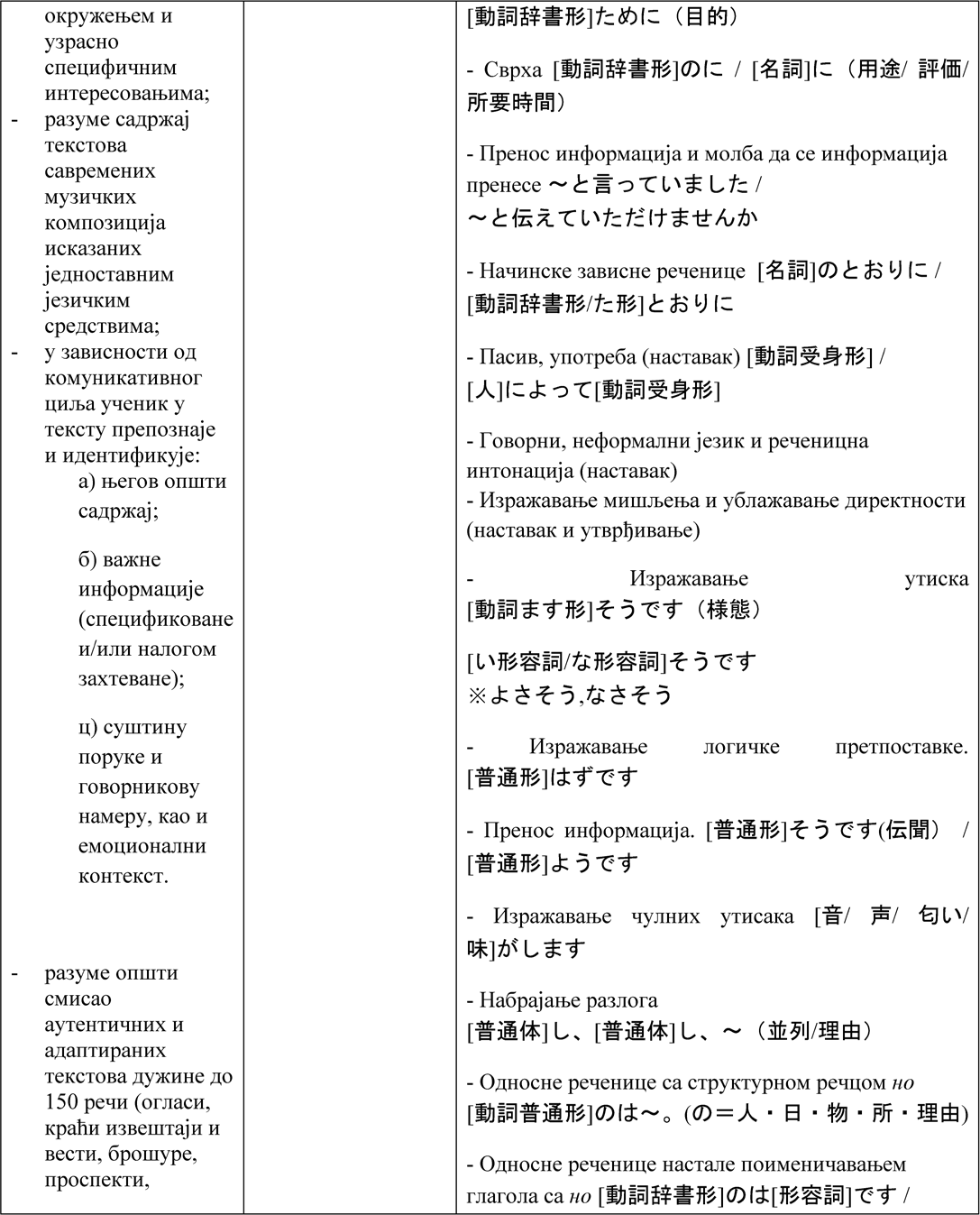 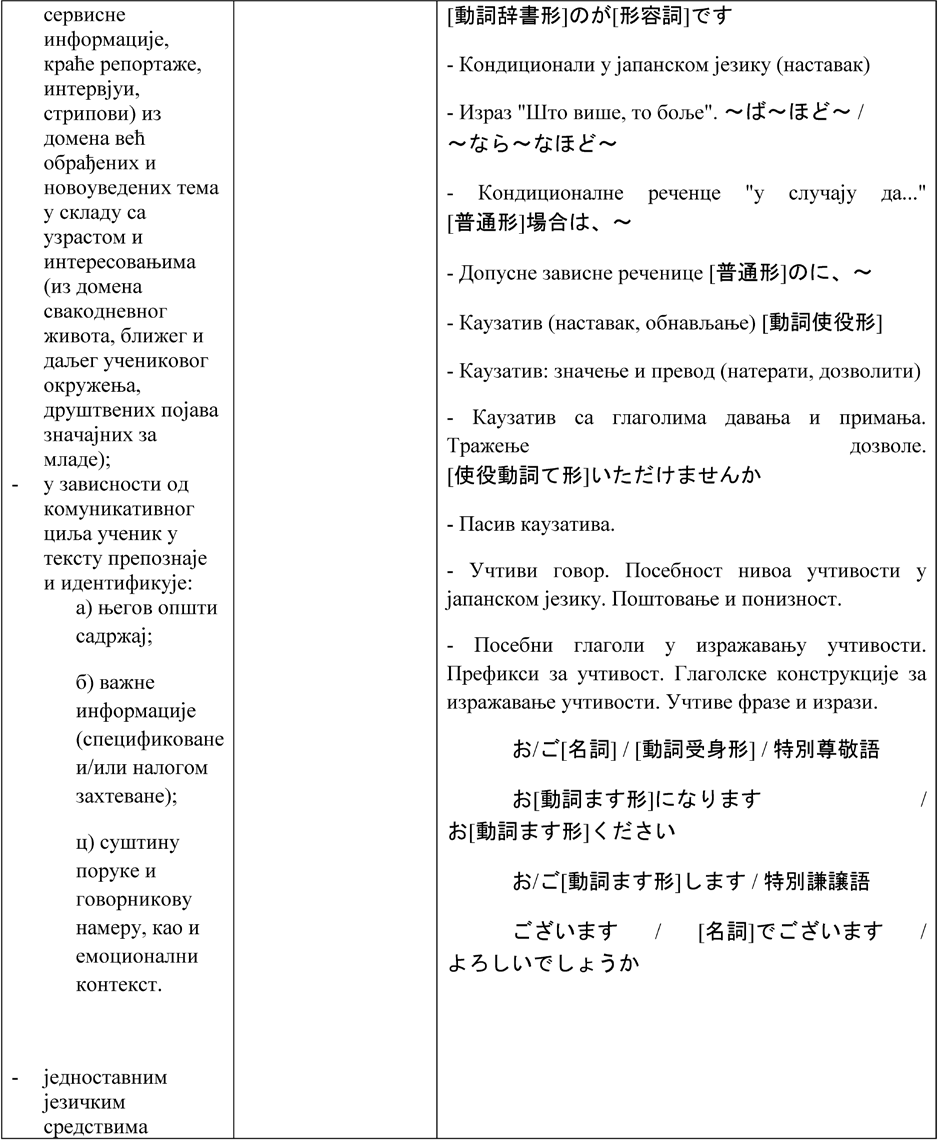 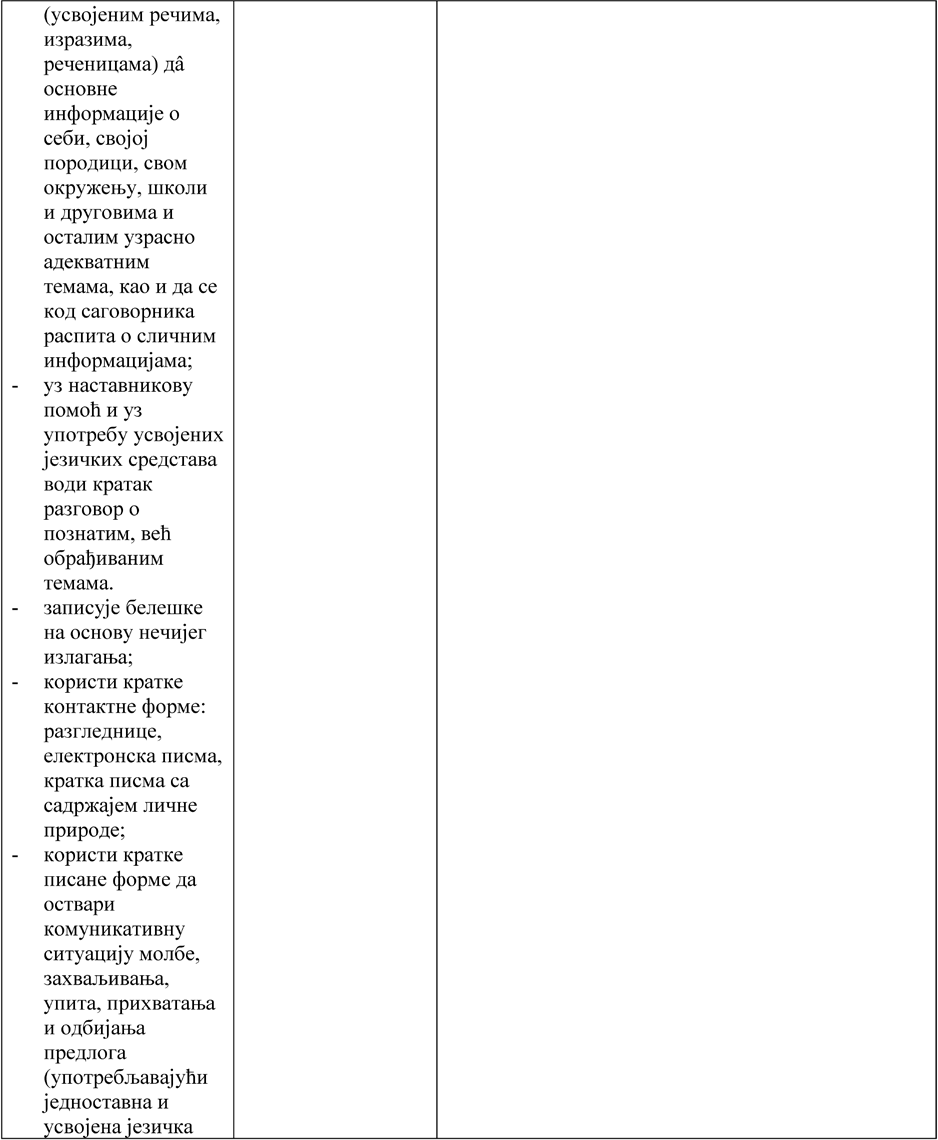 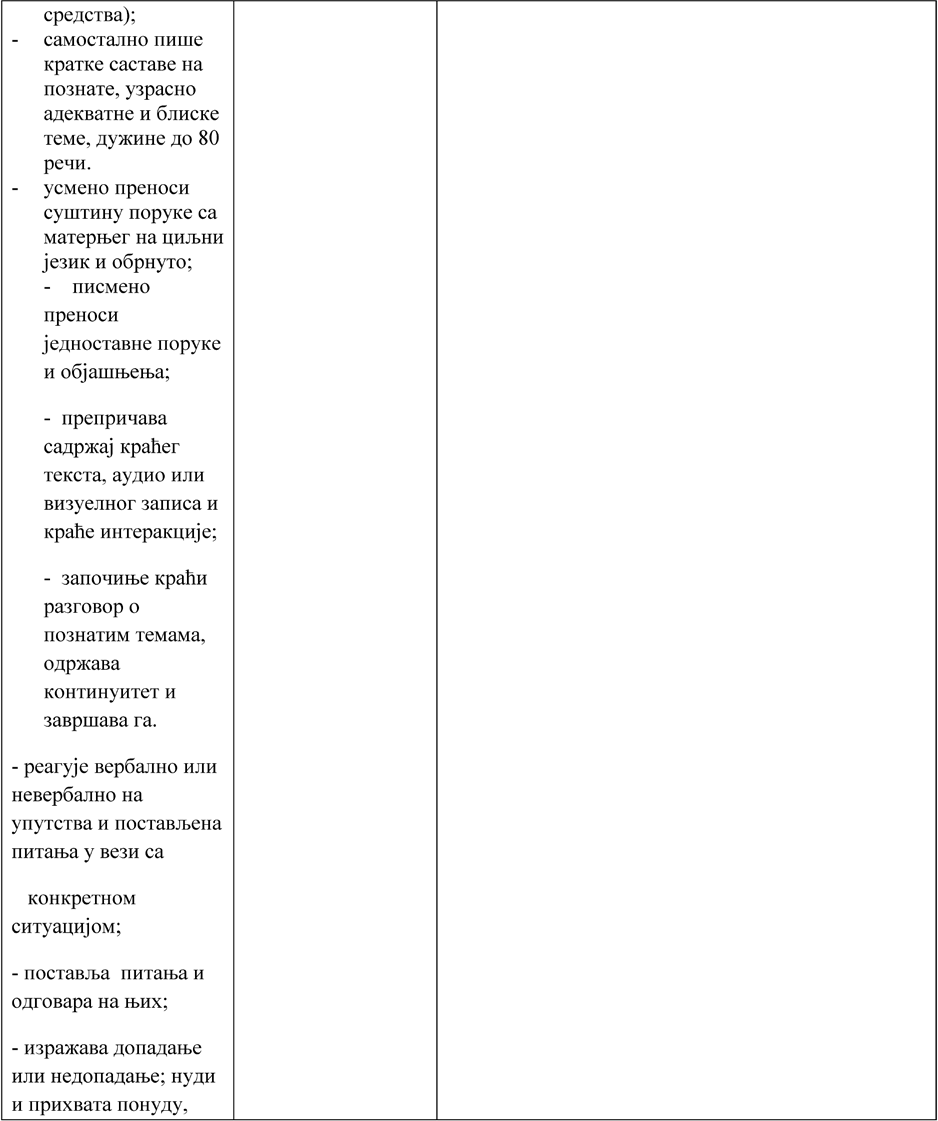 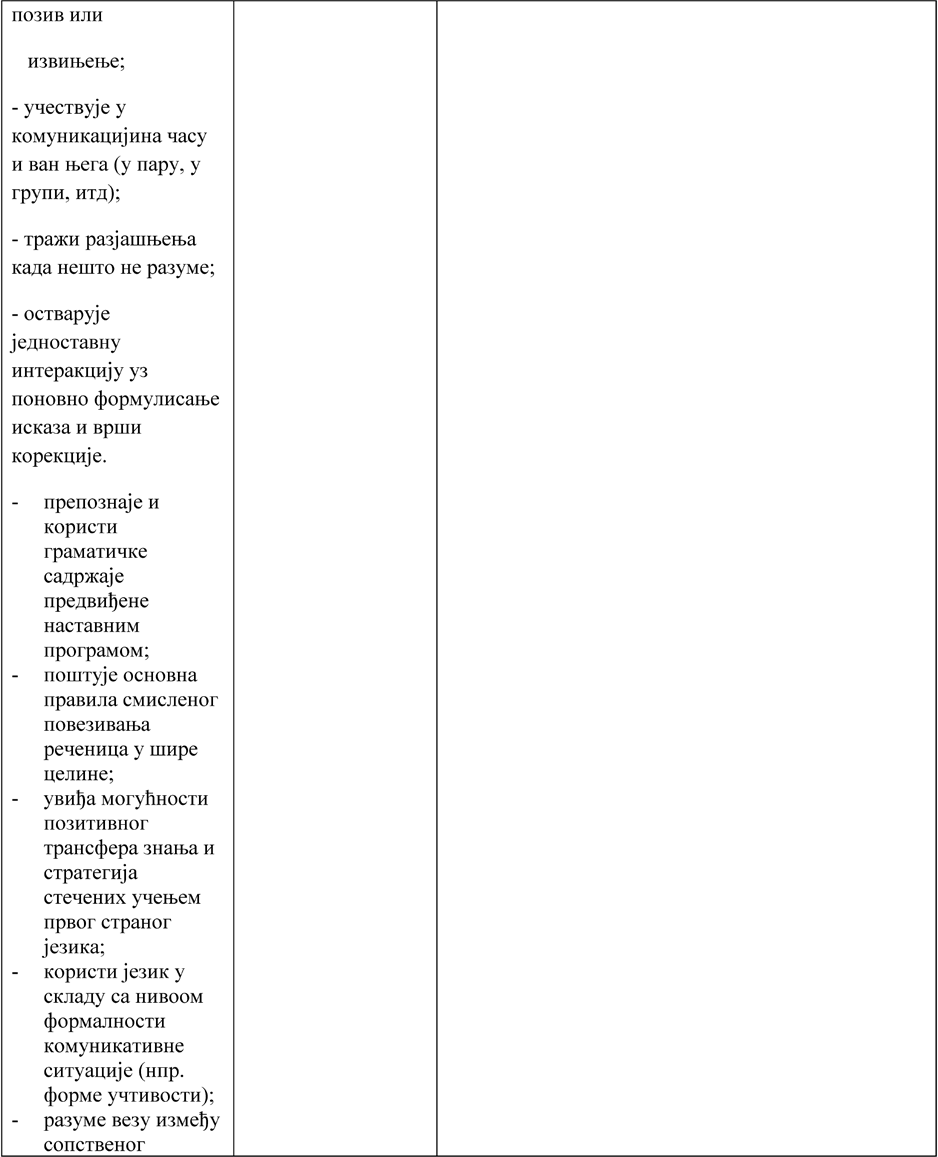 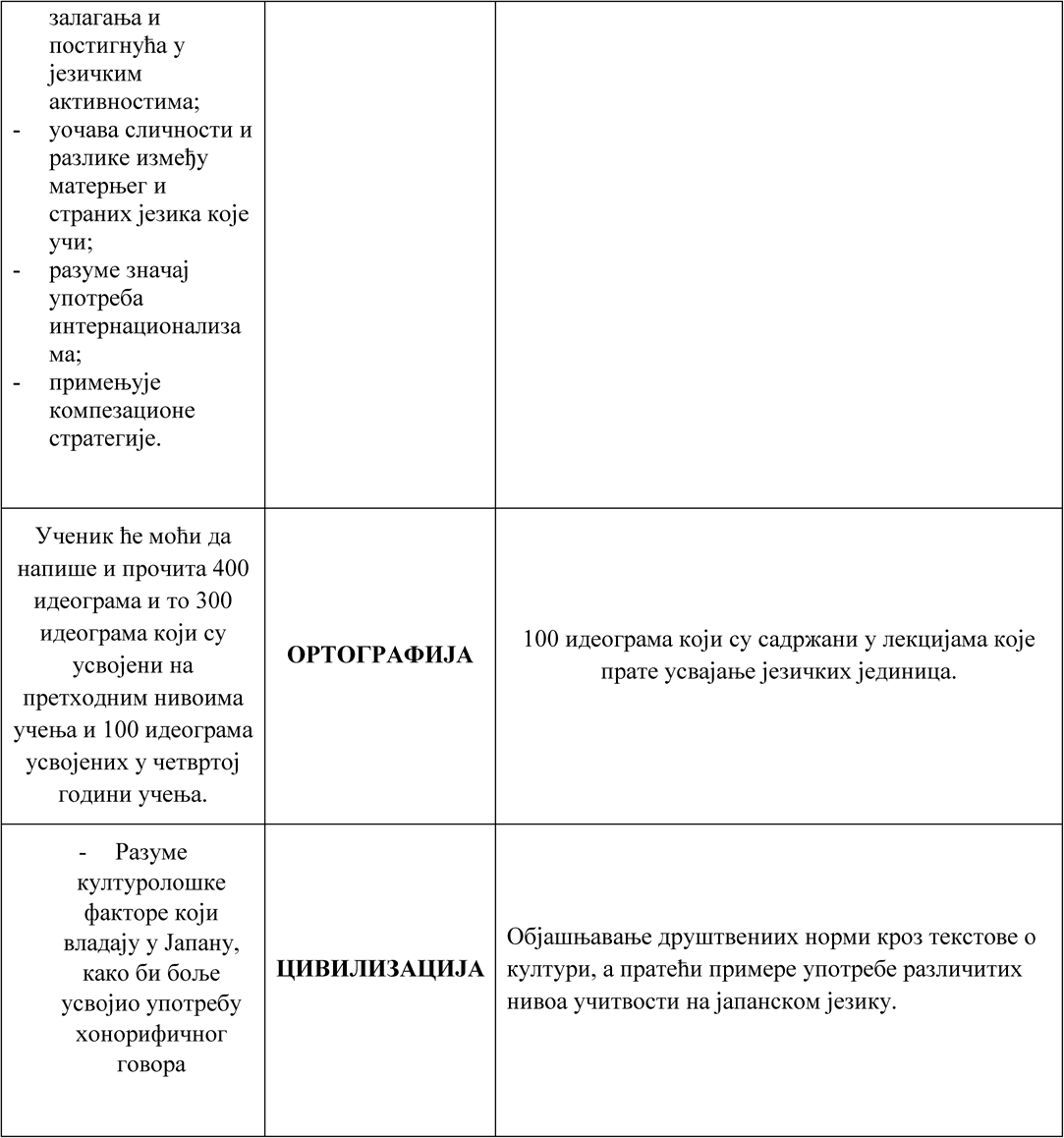 Назив предмета	СТРАНИ ЈЕЗИК, ФАКУЛТАТИВНАНАСТАВАЦиљ	Циљ наставе страног језика заснива се на потребама ученика које се остварују овладавањем комуникативних вештина и развијањем способности и метода учења страног језика. Циљ наставе страног језика јесте: развијање сазнајних и интелектуалних способности ученика, његових хуманистичких, моралних и естетских ставова, стицање позитивногодноса према другим језицима и културама, као и према сопственом језику и културном наслеђу, уз уважавање различитости и навикавање на отвореност у комуникацији, стицање свести и сазнања о функционисању страног и матерњег језика. Током средњег образовања, ученик треба да усвоји основна знања из страног језика која ће му омогућити да се у једноставној усменој и писаној комуникацији споразумева са људима из других земаља, усвоји норме вербалнеи невербалне комуникације у складу са специфичностима језика који учи, као и да настави, на вишем нивоу образовања и самостално, учење истог или другихстраних језика на различите начине и у свим околностима које живот створи. Учење дру- гог страног језика, ослањајући се на иску- ства и знања стечена учењем првог страног језика, поспешује стицање вишејезичке и вишекултурне компетенције и развијање свести о језичком богатству ужег и ширег окружења. Нивои општих и појединачних постигнућа дефинисани су према Заједнич- ком европском референтном оквиру за живе језике. До краја четвртог разреда гимназије ученик/ученица треба да савлада страни језик на почетном нивоу до нивоа А1 код продуктивних вештина (говор и писање), односно А2 уколико се ради о рецептивним вештинама (слушање и читање).Разред	Први разред гимназије и средње стручне школе, прва годиња учењаГодишњи фонд	72 часачасоваОперативни задаци на нивоу језичких вештинаРазумевање говораНа крају првог разреда, ученик треба да:препознаје страни језик који учи међу другим страним је- зицима;препознаје гласове у говорном ланцу, нарочито оне којих у матерњем језику нема;разуме оне изразе које наставник употребљава током часа да би дао упутства за рад и друго;разуме кратке дијалоге и монолошка излагања до пет рече- ница, које исказује природним темпом наставник, други ученици или их чује преко звучног материјала, а који садрже искључиво познату језичку грађу;разуме једноставне песме у вези са обрађеном тематиком.Разумевање писаног текстаУченик треба да:упозна и, када је у питању позната језичка грађа, савлада технике читања у себи и гласног читања;упозна основна правила графије и ортографије;разуме упутства за израду вежбања у уџбенику и радним листовима;разуме смисао кратких писаних порука и илустрованих тек- стова о познатим темама (око 50 речи).Усмено изражавањеУченик треба да:разговетно изговара гласове, посебно оне које наш језик не познаје, акцентује речи, поштује ритам и интонацију при спонта- ном говору и читању;ступи у дијалог и у оквиру четири-пет реплика, поставља- њем и одговарањем на питања, води разговор у оквирима комуни- кативних функција и лексике обрађених током првог разреда;монолошки, без претходне припреме али уз наставников подстицај, у три до пет реченица представи себе или другога, уз помоћ питања саопшти садржај дијалога или наративног текста, или опише ситуацију, слику, лице, предмет или животињу;интерпретира кратке, тематски прилагођене песме и реци- тације.ИнтеракцијаУченик треба да:реагује вербално или невербално на упутства и постављена питања;поставља једноставна питања;изражава допадање или недопадање;учествује у заједничким активностима на часу (у пару, у групи, итд.);тражи разјашњења када нешто не разуме.Писмено изражавањеУченик треба да:упозна основна правила графије, ортографије и интерпунк- ције у оквиру усмено стечених језичких знања;допуњава и пише речи и кратке реченице на основу датог модела, слике или другог визуелног подстицаја;допуњава или пише честитку према моделу;уноси личне податке у једноставан формулар (име, презиме и адресу);у писаној комуникацији кратко одговори на једноставна пи- тања (ко, шта, где) која се односе на обрађене теме, ситуације у разреду или њега лично.Знања о језикупрепознаје шта је ново научио;схвата значај познавања језика;увиђа могућности позитивног трансфера знања и стратеги- ја стечених учењем првог страног језика;користи језик у складу са нивоом формалности комуника- тивне ситуације (нпр. форме учтивости);разуме везу између сопственог залагања и постигнућа у је- зичким активностима.НАСТАВНЕ ТЕМЕ:Лично представљање (основне информације о себи-име, презиме, године, адреса, порекло и сл)Породица и блиско окружење (чланови уже породице, дру- гови)Мој дом (кућа/стан, просторије, намештај, двориште...)Моја школа (школски простор и прибор, предмети,...)Спорт и спортске активностиПразници стране и своје земље ( начин обележавања, че- ститања, називи традиционалних јела)РУСКИ ЈЕЗИКНазив предмета	СТРАНИ ЈЕЗИК (ФАКУЛТАТИВНА НАСТАВА)Циљ	Циљ наставе страног језика заснива се на потребама ученика које се остварују овладавањем комуникативних вештина и развијањем способности и метода учења страног језика. Циљ наставе страног језика јесте: развијање сазнајних и интелектуалних способности ученика, његових хуманистичких, моралних и естетских ставова, стицање позитивног односа према другим језицима и културама, као и према сопственом језику и културном наслеђу, уз уважавање различитости и навикавање на отвореност у комуникацији, стицање свести и сазнања о функционисању страног и матерњег језика. Током средњег образовања, ученик треба да усвоји основна знања из страног језика која ће му омогућити да се у једноставној усменој и писаној комуникацији споразумева са људима из других земаља, усвоји норме вербалне и невербалне комуникације у складу са специфичностима језика који учи, као и да настави, на вишем нивоу образовања и самостално, учење истог или других страних језика на различите начине и у свим околностима које живот створи. Учење другог страног језика, ослањајући се на искуства и знања стечена учењем првог страног језика, поспешује стицање вишејезичке и вишекултурне компетенције и разви-јање свести о језичком богатству ужег и ширег окружења. Нивои општих и појединачних постигнућа дефини- сани су према Заједничком европском референтном оквиру за живе језике. До краја четвртог разреда гимназије ученик/ученица треба да савлада страни језик на почетном нивоу до нивоа А1 код продуктивних вештина (говор и писање), односно А2 уколико се ради о рецептивним вештинама (слушање и читање).Разред	Први (прва година учења)Годишњи фонд часова2 часа недељно (72 часа годишње)Оперативни задаци на нивоу језичких вештинаРазумевање говораНа крају првог разреда, ученик треба да:препознаје страни језик који учи међу другим страним језицима;препознаје гласове у говорном ланцу, нарочито оне којих уматерњем језику нема;разуме оне изразе које наставник употребљава током часа да би дао упутства за рад и друго;разуме кратке дијалоге и монолошка излагања до пет рече- ница, које исказује природним темпом наставник, други ученици или их чује преко звучног материјала, а који садрже искључиво познату језичку грађу;разуме једноставне песме у вези са обрађеном тематиком.Разумевање писаног текстаУченик треба да:упозна и, када је у питању позната језичка грађа, савлада технике читања у себи и гласног читања;упозна основна правила графије и ортографије;разуме упутства за израду вежбања у уџбенику и радним листовима;разуме смисао кратких писаних порука и илустрованих тек- стова о познатим темама (око 50 речи).Усмено изражавањеУченик треба да:разговетно изговара гласове, посебно оне које наш језик не познаје, акцентује речи, поштује ритам и интонацију при спонта- ном говору и читању;ступи у дијалог и у оквиру четири-пет реплика, поставља- њем и одговарањем на питања, води разговор у оквирима комуни- кативних функција и лексике обрађених током првог разреда;монолошки, без претходне припреме али уз наставников подстицај, у три до пет реченица представи себе или другога, уз помоћ питања саопшти садржај дијалога или наративног текста, или опише ситуацију, слику, лице, предмет или животињу;интерпретира кратке, тематски прилагођене песме и реци- тације.ИнтеракцијаУченик треба да:реагује вербално или невербално на упутства и постављена питања;поставља једноставна питања;изражава допадање или недопадање;учествује у заједничким активностима на часу (у пару, у групи, итд.);тражи разјашњења када нешто не разуме.Писмено изражавањеУченик треба да:упозна основна правила графије, ортографије и интерпунк- ције у оквиру усмено стечених језичких знања;допуњава и пише речи и кратке реченице на основу датог модела, слике или другог визуелног подстицаја;допуњава или пише честитку према моделу;уноси личне податке у једноставан формулар (име, презиме и адресу);у писаној комуникацији кратко одговори на једноставна пи- тања (ко, шта, где) која се односе на обрађене теме, ситуације у разреду или њега лично.Знања о језикупрепознаје шта је ново научио;схвата значај познавања језика;увиђа могућности позитивног трансфера знања и стратеги- ја стечених учењем првог/другог страног језика;користи језик у складу са нивоом формалности комуника- тивне ситуације (нпр. форме учтивости);разуме везу између сопственог залагања и постигнућа у је- зичким активностима.НАСТАВНЕ ТЕМЕ:Лично представљање (основне информације о себи-име, презиме, године, адреса, порекло, и сл)Породица и блиско окружење (чланови уже породице, дру- гови)Мој дом (кућа/стан, просторије, намештај, двориште...)Моја школа (школски простор и прибор, предмети,...)Спорт и спортске активностиШПАНСКИ ЈЕЗИК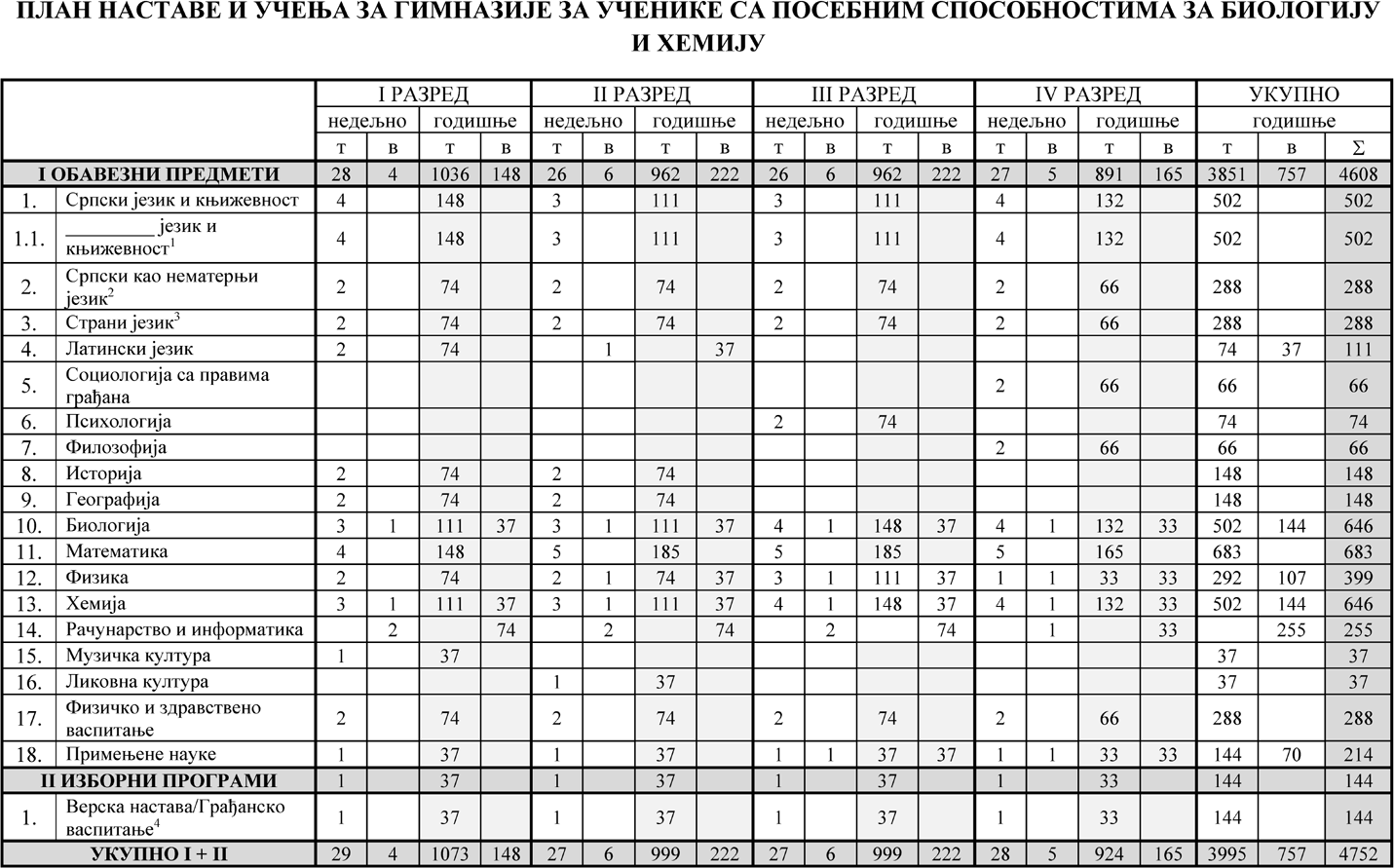 Назив језика националне мањине у школама у којима се настава одржава на матерњем језику националне мањине.Реализује се у школама у којима се настава одржава на матерњем језику националне мањине.Школа нуди листу страних језика у складу са својим кадровским могућностима а ученик наставља са изучавањем страног језика који је учио у основном образовању и васпитањуУченик бира један од понуђених изборних програма.Облици образовно-васпитног рада којима се остварују обавезни предмети, изборни програми и активности*	Ако се укаже потреба за овим облицима радаОстваривање плана и програма наставе и учењаРаспоред радних недеља у току наставне годинеПодела одељења на групе ученика11	Ученици се деле у групе на часовима који су планом наставе и учења предвиђени за вежбе.ПРЕДЛОГ ПРОГРАМА НАСТАВЕ И УЧЕЊА ЗА УЧЕНИКЕ СА ПОСЕБНИМ СПОСОБНОСТИМА ЗА БИОЛОГИЈУ Иразвијање позитивних људских вредности;развијање компетенција за разумевање и поштовање људ-ХЕМИЈУ У ОПШТЕМ СРЕДЊЕМ ОБРАЗОВАЊУЦИЉЕВИ ОПШТЕГ СРЕДЊЕГ ОБРАЗОВАЊА И ВАСПИТАЊА СУ:развој кључних компетенција неопходних за даље образо- вање и активну улогу грађанина за живот у савременом друштву;оспособљавање за самостално доношење одлука о избору занимања и даљег образовања;свест о важности здравља и безбедности;оспособљавање за решавање проблема, комуникацију и тимски рад;поштовање расне, националне, културне, језичке, верске, родне, полне и узрасне равноправности, толеранције и уважавања различитости;развој мотивације исамоиницијативеза учење, оспособља- вање за самостално учење, способност самовредновања и изража- вања сопственог мишљења;пун интелектуални, емоционални, социјални, морални и физички развој сваког ученика, у складу са његовим узрастом, ра- звојним потребама и интересовањима;развој свести о себи, стваралачких способности и критич- ког мишљења;развијање ненасилног понашања и успостављање нулте то- леранције према насиљу;развијање свести о значају одрживог развоја, заштите и очувања природе и животне средине и еколошке етикe;ских права, грађанских слобода и способности за живот у демо- кратски уређеном и праведном друштву;развијање личног и националног идентитета, развијање свести и осећања припадности Републици Србији, поштовање и неговање српског језика и матерњег језика, традиције и културе српског народа и националних мањина, развијање интеркултурал- ности, поштовање и очување националне и светске културне ба- штине.ПРОГРАМИ НАСТАВЕ И УЧЕЊА ОБАВЕЗНИХ ПРЕДМЕТА И ИЗБОРНИХ ПРОГРАМАПлан и програм наставе и учења за први разред остварује се у складу са:Правилником о плану и програму наставе и учења за први разред гимназије („Просветни гласник”, број 12/18) за природно--математички смер гимназије, и то са: а) планом и програмом предмета:Српски језик и књижевност;Матерњи језик и књижевност;Српски као нематерњи језик;Страни језик;Латински језикМатематика;Рачунарство и информатика;Физика;Физичко и здравствено васпитање;Грађанско васпитање.б) Општим упутством за остваривање програма наставе и учења обавезних предмета, Општим упутством за остваривање изборних програма, Препорукама за припрему индивидуалног образовног плана за ученике којима је потребна додатна образовна подршка, Начином прилагођавања програма и Упутством за оства- ривање слободних активности.Правилником о наставном плану и програму предмета вер- ска настава („Просветни гласник”, бр. 6/03, 23/04, 9/05 и 11/16);ИСТОРИЈАЦиљ учења Историје је да ученик, изучавајући историјске догађаје, појаве, процесе и личности, стекне знања и компетен- ције неопходне за разумевање савременог света, развије вештине критичког мишљења и одговоран однос према себи, сопственом и националном идентитету, културно-историјском наслеђу, поштова- њу људских права и културних различитости, друштву и држави у којој живи.ОПШТА ПРЕДМЕТНА КОМПЕТЕНЦИЈАУчењем историје обогаћују се знања о прошлости, развија- ју аналитичке вештине неопходне за критичко сагледавање савре- меног света, његових историјских корена и aктуелних цивилиза- цијских токова. Настава и учење историје припрема ученика за одговорно учешће у демократском друштву брзих друштвених, технолошких и економских промена, оспособљава га да кроз удру- живање и сарадњу допринесе да се адекватно одговори на савре- мене изазове на локалном, регионалном, европском и глобалном нивоу. Ученику се кроз наставу историје омогућава развој групних идентитета (национални, државни, регионални, европски), чиме се обогаћује и лични идентитет. Посебан акценат је стављен на ра- зумевање историјских и савремених промена, али и на изградњу демократских вредности које подразумевају поштовање људских права, развијање интеркултуралног дијалога и сарадњу, односа према разноврсној културно-историјској баштини, толерантног односа према другачијим ставовима и погледима на свет. Ученик кроз наставу историје треба да искаже и проактиван однос у ра- зумевању постојећих унутрашњих и регионалних конфликата са историјском димензијом и допринесу њиховом превазилажењу.Основни нивоУченик користи основна историјска знања (правилно упо- требљава историјске појмове, хронологију, оријентише се у исто- ријском простору, познаје  најважнију  историјску  фактографију) у разумевању појава и процеса из прошлости који су обликовали савремено друштво, као и одређене националне, регионалне, па и европски идентитет. Развијају се вештине неопходне за успоста- вљање критичког односа према различитим историјским и дру- штвеним појавама. Ученик изграђује свест о сопственој одговорно- сти у савременом друштву, развија ставове неопходне за живот у савременом демократском окружењу и учешћу у различитим дру- штвеним процесима(поштовање људских права, неговање културе сећања, толеранција и уважавање другачијег културног идентитета и наслеђа, и решавање неспоразума кроз изградњу консензуса).Средњи нивоУченик развија посебна историјска знања и нарочито ана- литичке вештине компарације различитих извора информација, процењујући њихову релевантност, објективност и комплексност. Веома важну димензију наставе историје представља разумевање функционисања савременог света, његових историјских корена и оних појава које својим дугим трајањем обликују садашњицу.Напредни нивоУченик разуме, анализира и критички просуђује комплексни- је историјске, као и савремене догађаје, појаве и процесе са исто-ријском димензијом, уз употребу различитих историјских извора. Ученик је у стању да уочи последице стереотипа и пропаганде на савремено друштво, људска права и политичко окружење, да ар- гументовано води дебату уз међусобно уважавање, неговање то- леранције и унапређивање интеркултуралног дијалога, као и да писмено и графички приказује резултате свог истраживања уз ко- ришћење одговарајућих компјутерских програма.СПЕЦИФИЧНЕ ПРЕДМЕТНЕ КОМПЕТЕНЦИЈЕСпецифична предметна компетенција: Разумевање историје и критички однос према прошлости и садашњостиОсновни нивоИменује најважније историјске догађаје, појаве, процесе и личности ученик ствара основ за боље разумевање прошлости сопственог народа, државе, региона, Европе и човечанства. По- знаје и користи хронологију неопходну за сналажење у свакоднев- ним животним ситуацијама. Оријентише се у историјском и са- временом простору. Разуме историјске феномене који су утицали на стварање цивилизација, друштва, држава и нација. Препознаје друштвене, економске, културолошке промене које су обликовале савремени свет. Има критички однос према тумачењу и рекон- струкцији прошлости и тумачењу савремених догађаја примењу- јући мултиперспективни приступ. Квалитетно бира разноврсне информације из различитих извора, критички их анализира, поре- ди и синтетише да би свеобухватније сагледали прошлост и сада- шњост.Средњи нивоАнализира специфичности одређених историјских појмова и користи их у одговарајућем контексту. Разуме различите државне, политичке и друштвене промене у историји, чиме се боље ори- јентише кроз историјско време, историјски и савремени геополи- тички простор. Процењује релевантност и квалитет различитих извора информација преко којих се формира слика о појединим историјским или савременим феноменима. Повезује поједине про- цесе, појаве и догађаје из националне, регионалне и опште исто- рије. Развија и надграђује своје различите идентитете.Напредни нивоАнализира и критички просуђује поједине историјске догађа- је, појаве и процесе из националне, регионалне и опште истори- је, као и историјске и савремене изворе информација. Унапређује функционалне вештине употребом различитих рачунарских про- грама неопходних за презентовање резултата елементарних исто- ријских истраживања заснованих на коришћењу одабраних извора и историографске литературе. Продубљују разумевање прошлости анализирањем савремених, пре свега друштвених и културоло- шких појава и процеса у историјском контексту.Специфична предметна компетенција: Разумевање историје и савремених идентитета као основа за активно учествовање у друштвуОсновни нивоУочава различите културолошке, друштвене, политичке, ре- лигијске погледе на прошлост чиме гради и употпуњује сопстве- ни идентитет. Развија вредносни систем демократског друштва утемељен на хуманистичким постулатима, поштовању другачијег становишта. Примењује основне елементе интеркултуралног ди- јалога ослањајући се на прошлост, идентитет и културу свог, али  и других народа у Србији, региону, Европи и свету. Негује толе- рантан вид комуникације, поштовање људских права, разноврсних културних традиција. Препознаје узроке и последице историјских и савремених конфликата и развија ставове који воде њиховом превазилажењу. Уочава разноврсне последице преломних дру- штвених, политичких, економских и догађаја из културе и светанауке, појава и процеса из прошлости, чиме се омогућава боље сагледавање савременог контекста у коме живе и стварање преду- слова креативан однос према непосредном друштвеном окружењу.Средњи нивоAнализира предрасуде, стереотипе, различите видове пропа- ганде и њихове последице у историјским и савременим изворима информација. Вреднује објективност извора информација и гра- ди одговоран однос према осетљивим појавама из прошлости и садашњости. Дефинише историјске појаве дугог трајања; уочава сличности и разлике у односу на савремени контекст, што допри- носи разумевању историјску основу савремених појава. Препо- знаје регионалне везе на пољу заједничке политичке, друштвене,економске и културне прошлости. Гради толерантан однос према припадницима других нација или вероисповести у регионалном и унутардржавном контексту, неопходан у превенцији потенцијал- них конфликата. Развија и надграђује своје различите идентитете и разуме различитост идентитета других људи.Напредни нивоУнапређује толерантни однос у комуникацији вођењем ар- гументоване дебате о важним темама из историје и савременог живота засноване на међусобном уважавању ставова, различитих националних, идејних, конфесионалних или културолошких по- зиција, чиме се гради конструктиван однос за квалитетан живот у мултикултуралном друштву.Разред	ПрвиНедељни фонд часова	2 часа Годишњи фонд часова 74 часаУПУТСТВО ЗА ДИДАКТИЧКО-МЕТОДИЧКО ОСТВАРИВАЊЕ ПРОГРАМАПрограм је конципиран тако да су уз стандарде постигнућа  и исходе дефинисане за крај разреда дати и кључни појмови са- држаја разврстани у четири међусобно повезане тематске целине (Основи историјског истраживања; Цивилизације старог века; Европа, Средоземље и српске земље у средњем веку; Европа, свет и српске земље у раном новом веку).Концепт наставе и учења засноване на исходима подразуме- ва да ученици, посредством садржаја предмета, стекну не само основна знања, већ да их користе у развоју вештина историјског мишљења и изградњи ставова и вредности. Програм, у том сми- слу, нуди садржински оквир, а наставник има могућност да иза- бере и неке додатне садржаје уколико сматра да су примерени средини у којој ученици живе, или процени да одговарају њихо- вим интересовањима. Програм се, на пример, може допунити и садржајима из прошлости завичаја, чиме се код ученика постиже јаснија представа о историјској и културној баштини у њиховом крају – археолошка налазишта, музејске збирке. Сви садржаји су дефинисани тако да су у функцији остваривања исхода предвиђе- них програмом.ПЛАНИРАЊЕ НАСТАВЕ И УЧЕЊАВећина предметних исхода постиже се кроз непосредну ис- траживачку активност ученика, а уз подстицај и подршку настав- ника. Најефикасније методе наставе и учења јесу оне које ученика стављају у адекватну активну позицију у процесу развијања знања и вештина. При остваривању циља предмета и достизању исхода мора се имати у виду да су садржаји, методе наставе и учења и активности ученика неодвојиви у наставном процесу. Да би сви ученици достигли предвиђене исходе и да би се остварио циљ на- ставе историје, потребно је да наставник упозна специфичности начина учења својих ученика и да према њима планира и прилаго- ђава активности. Наставник има слободу да сам одреди распоред идинамику активности за сваку тему, уважавајући циљ предмета и дефинисане исходе. Редослед исхода не исказује њихову важност јер су сви од значаја за постизање циља предмета. Између исхода постоји повезаност и остваривање једног исхода доприноси оства- ривању других исхода.Програм оријентисан на процес и исходе учења наставнику даје већу слободу у креирању и осмишљавању наставе и учења. Улога наставника је да контекстуализује дати програм потребама конкретног одељења имајући у виду: састав одељења и карактери- стике ученика; уџбенике и друге наставне материјале које ће кори- стити; техничке услове, наставна средства и медије којима школа располаже; ресурсе, могућности, као и потребе локалне средине у којој се школа налази. Полазећи од датих исхода и садржаја, на- ставник најпре креира свој годишњи план рада из кога ће касни-  је развијати своје оперативне планове. Од њега се очекује и да, у фази планирања и писања припреме за час, дефинише исходе за сваку наставну јединицу. При планирању треба имати у виду да се исходи разликују, да се неки лакше и брже могу остварити, али је за већину исхода потребно више времена и више различитих ак- тивности. Наставник за сваки час планира и припрема средства и начине провере остварености пројектованих исхода. У планирању и припремању наставе и учења, наставник планира не само своје, већ и активности ученика на часу. Поред уџбеника, као једног од извора знања, на наставнику је да ученицима омогући увид и ис- куство коришћења и других извора сазнавања.На почетку гимназијског образовања ученици већ поседују извесна знања о најважнијим историјским појмовима, имају нека животна искуства и формиране ставове који су основ за изградњу нових знања, вештина, ставова и вредности. Битно је искористити велике могућности које Историја као наративни предмет пружа у подстицању ученичке радозналости, која је у основи сваког сазна- ња. Посебно место у настави историје имају питања, како она која поставља наставник ученицима, тако и она која долазе од ученика, подстакнута оним што су чули у учионици или што су сазнали ван ње користећи различите изворе информација. Добро осмишљена питања наставника имају подстицајну функцију за развој историј-ског мишљења и критичке свести, не само у фази утврђивања и систематизације градива, већ и у самој обради наставних садржа- ја. У зависности од циља који наставник жели да оствари, питања могу имати различите функције, као што су: фокусирање пажње на неки садржај или аспект, подстицање поређења, трагање за об- јашњењем. Одговарајућа питања могу да послуже и као подсти- цај за елементарна историјска истраживања, прилагођена узрасту и могућностима ученика, што доприноси достизању прописаних стандарда постигнућа.Настава би требало да помогне ученицима у стварању што јасније представе не само о томе „како је уистину било”, већ и за- што се нешто десило и какве су последице из тога проистекле. Да би схватио догађаје из прошлости, ученик треба да их „оживи у свом уму”, у чему велику помоћ може пружити употреба одабра- них историјских извора, литературе, карата и других извора пода- така (документарни и играни видео и дигитални материјали, му- зејски експонати, илустрације), обилажење културно-историјских споменика и посете установама културе. Треба искористити и ути- цај наставе и учења историје на неговање језичке и говорне кул- туре (вештине беседништва и дебате), као и на развијање културе сећања и свести о друштвеној одговорности и људским правима.Неопходно је имати у виду и интегративну функцију истори- је, која у образовном систему, где су знања подељена по наставним предметима, помаже ученицима да постигну целовито схватање о повезаности и условљености географских, економских и култур- них услова живота човека. Пожељно је избегавати фрагментарно и изоловано учење историјских чињеница јер оно има најкраће тра- јање у памћењу и најслабији трансфер у стицању других знања и развоју вештина. У настави треба, кад год је то могуће, примењи- вати дидактички концепт мултиперспективности.ОСТВАРИВАЊЕ НАСТАВЕ И УЧЕЊАПриликом остваривања програма наставник треба да има у виду циљ, општу и специфичне компетенције предмета, стандарде постигнућа и исходе за разред и да у складу с тим води рачуна о селекцији и броју података неопходних за разумевање одређених кључних појмова.У остваривању теме Основи историјског истраживања тре- бало би пажњу посветити проширивању већ постојећих ученичких знања о историјској науци, хронологији и периодизацији, пореклу и сазнајној вредности историјских извора, историјском концепту континуитета и промене, као и о самом истраживачком процесу. Од кључне важности је да наставник одабере оне наставне методе, примере и задатке који ће омогућити ученицима да се упознају са различитим врстама извора историјског сазнања специфичним за одређене периоде (од праисторије до савременог доба – од камених оруђа и оружја, митова и легенди до уметничких дела, новина, фо- тографија, филмова, интернета...), да их вреднују, тумаче, критички процењују, интерпретирају, одреде им порекло, да на основу њих аргументовано износе своје закључке, да разумеју разлоге разли- читог тумачења исте историјске појаве, да препознају стереотипе, предрасуде, злоупотребе, манипулације. С обзиром на то да за пе- риод праисторије није предвиђена посебна тема, могуће је да кроз реализацију ове целине (бавећи се материјалним историјским изво- рима и њиховом интерпретацијом), ученици прошире и своја знања о праисторији, особеностима и етапама овог периода, као и праи- сторијским налазиштима и културама на територији Европе и Ср- бије. Активности ученика чији је циљ развијање вештине коришће- ња и критике историјских извора дају могућност и да се упознају са помоћним историјским наукама и науче како да достигнућа ра- зличитих научних дисциплина користе у својим истраживањима.У одабиру примера треба узимати у обзир историјске изворе специфичне за истраживану епоху, затим оне којима би се прика- зала промена коју нека врста историјског извора доживљава кроз дату епоху, али и оне који превазилазе задате временске оквире, закључно са савременим изворима информација и проблематиком њихове релевантности. Конкретни  примери,  њихово  тумачење  и анализа требало би да буду средство за остваривање дела теме који се односи на интерпретацију и реконструкцију прошлости.На тим примерима ученици би требало да се оспособе да препо- знају научну методологију, значај коришћења извора и научне ли- тературе, али и да идентификују ненаучни приступ, као и факторе који утичу на реконструкцију и интерпретацију прошлости. Ова- кав поступак би требало да обезбеди не само сагледавање околно- сти у којима настаје представа о историјским појавама, процесима и догађајима, већ и развијање вештина за аналитичко и критичко промишљање о савременим појавама, процесима и догађајима и стварању наше представе о њима. Током одабира материјала за рад и осмишљавања активности наставник увек треба да има у виду узраст ученика и ниво њиховог знања, као и што равномернију за- ступљеност примера из опште и националне историје.Кроз реализација осталих тема (Цивилизације старог века; Европа, Средоземље и српске земље у средњем веку и Европа, свет и српске земље у раном новом веку), ученици ће проширити сво-  ја знања о најважнијим догађајима и феноменима из политичке, друштвене и културне историје епоха старог, средњег и раног но- вог века. Када је реч о политичкој историји, посебну пажњу треба посветити узроцима и последицама најзначајнијих догађаја и лич- ностима које су их покретале и у њима учествовале. Требало би да уоче законитости појава, њихову развојност, како су се мењале то- ком времена и који су чиниоци на то утицали. Поред тога, ученици треба да праве паралеле између држава, институција и процеса у оквиру исте и различитих епоха, да уочавају сличности и разлике, као и међусобне утицаје. Поредећи и анализирајући различите при- вредне системе током изучаваних периода, ученици треба да уоче основне чиниоце који утичу на привредне и друштвене токове и ра- зумеју концепт континуитета и промене у историји. На основу већ усвојених знања о политичким, друштвеним и привредним при- ликама датог периода ученици треба да уоче  њихову  повезаност  и утицај на културни и верски живот. Када се посматрају верска учења у старом, средњем и раном новом веку, фокус треба да буде на анализи последица њиховог настанка и ширења, које се могу пратити до нашег времена. Важно је, такође, на примерима разли- читих религијских учења, веровања и обичаја, приказати начин по- имања света у датој епохи и на тај начин „ући у ципеле” људи који су тада живели. Ученике треба подстицати да уоче међусобне кул- турне утицаје и прожимања различитих народа, култура и цивили- зација и како су одређене идеје и научно-техничка открића утицала на развој друштва, културе, уметности, образовања и свакодневни живот људи. У том смислу, треба им указати на важност неговања различитих културних традиција и подстицати код њих одговоран однос према културно-историјском наслеђу сопственог и других народа. Да би разумели историјски период који изучавају, ученици треба да се упознају и са књижевношћу и уметношћу тог времена. Зато је пожељно да се у корелацији са наставом српског језика и књижевности, ликовне и музичке културе осветле друштвене и по- литичке околности настанка неког дела које се проучава. Могу се, на пример, анализирати књижевне врсте које су карактеристичне за дату епоху (драме, житија, похвале, сонети,...).Када је историја српског народа у питању,  треба приказа-   ти преглед најзначајних политичких догађаја и процеса, развој државних, друштвених и верских институција у ширем, регио- налном и европском контексту. Потребно је обезбедити широко ангажовање ученика и подстицати код њих критичко мишљење и свест о значају неговања културе сећања. На тај начин могу бити подстакнути на сарадњу са широм (ваншколском) заједницом као њени активни и одговорни чланови.ПРАЋЕЊЕ И ВРЕДНОВАЊЕ НАСТАВЕ И УЧЕЊАПраћење напредовања ученика започиње иницијалном про- ценом нивоа на коме се он налази и у односу на шта ће се про- цењивати његово даље напредовање. Свака активност је добра прилика за процену напредовања и давање повратне информације, а ученике треба оспособљавати и охрабривати да процењују соп- ствени напредак у остваривању исхода предмета, као и напредак других ученика. Сваки наставни час и свака активност ученика су, у том смислу, прилика за регистровање напретка ученика и упу- ћивање на даље активности. Наставник треба да подржи саморе-флексију (промишљање ученика о томе шта зна, уме, може) и под- стакне саморегулацију процеса учења кроз постављање личних циљева напредовања.У настави оријентисаној на достизање исхода вреднују се процес и продукти учења. Да би вредновање било објективно и    у функцији учења, потребно је ускладити нивое циљева учења и начине оцењивања. Потребно је, такође, ускладити оцењивање са његовом сврхом. У вредновању наученог, поред усменог испити- вања, користе се и тестови знања. У формативном оцењивању се користе различити инструменти, а избор зависи од врсте активно- сти која се вреднује. Вредновање активности, нарочито ако је тим- ски рад у питању, може се обавити са групом тако да се од сваког члана тражи мишљење о сопственом раду и о раду сваког члана понаособ (тзв. вршњачко оцењивање).Како ниједан од познатих начина вредновања није савршен, потребно је комбиновати различите начине оцењивања. Једино тако наставник може да сагледа слабе и јаке стране сваког свог ученика. Приликом сваког вредновања постигнућа потребно је ученику дати повратну информацију која помаже да разуме гре- шке и побољша свој резултат и учење. Ако наставник са учени- цима договори показатеље на основу којих сви могу да прате на- предак у учењу, ученици се уче да размишљају о квалитету свог рада и о томе шта треба да предузму да би свој рад унапредили. Оцењивање тако постаје инструмент за напредовање у учењу. На основу резултата праћења и вредновања, заједно са ученицима треба планирати процес учења и бирати погодне стратегије учења. Потребно је да наставник резултате вредновања постигнућа својих ученика континуирано анализира и користи тако да унапре- ди део своје наставне праксе. Рад сваког наставника састоји се од планирања, остваривања и праћења и вредновања. Важно је да на- ставник континуирано прати и вреднује, осим постигнућа учени-ка, и процес наставе и учења, као и себе и сопствени рад.ГЕОГРАФИЈАЦиљ учења Географије је да ученик развија систем географ- ских знања и вештина, свест и осећање припадности држави Ср- бији, разумевањe суштине промена у свету, неговањe и стицањe моралних вредности, еколошке културе, одрживог развоја, етнич- ке и верске толеранције које ће му помоћи у професионалном и личном развоју.ОПШТА ПРЕДМЕТНА КОМПЕТЕНЦИЈАУчењем наставног предмета Географија ученик је оспосо- бљен да користи практичне вештине (оријентација у простору, практично коришћење и познавање географске карте, географ- ских модела, савремених технологија – ГПС и ГИС и инструменте (компас, термометар, кишомер, ветроказ, барометар) ради лакшег сналажења у простору и времену. Ученик је оспособљен да приме- њује географска знања о елементима географске средине (рељеф, клима, хидрографија, живи свет, природни ресурси, привреда, ста- новништво, насеља, саобраћај), о њиховом развоју, међусобним односима, везама, очувању и рационалном коришћењу ради пла- нирања и унапређивања личних и друштвених потреба, национал- них и европских вредности.Основни нивоПримењује и тумачи различите изворе са географским ин- формацијама (географска карта, географски модели, ГПС, часопи- си, научнопопуларна литература, статистички подаци, интернет) ради планирања и организовања различитих активности. Користи основна знања о географским чињеницама да би разумео, зашти- тио и рационално користио природне и друштвене ресурсе у ло- калној средини, Републици Србији и земљама у окружењу.Средњи нивоКартографски приказује географске објекте, појаве и про- цесе; разуме могућности примене савремених технологија радипланирања и решавања различитих личних и друштвених потреба. Самостално објашњава природне и друштвене услове и ресурсе и разуме њихов утицај на наравномеран друштвеноекономски развој Републике Србије и региона и активно учествује у валоризацији географске средине. Разуме савремене проблеме у локалној сре- дини и својој држави, предлаже начине и учествује у акцијама за њихово решавање.Напредни нивоКористи аналогне и дигиталне географске карте, географске и статистичке истраживачке методе; упоређује и критички разма- тра одговарајуће научне податке да би објаснио географске чиње- нице и њихов допринос за решавање друштвених потреба и про- блема. Критички анализира и објашњава географске везе и односе између соларног система, геолошког развоја Земље, природних услова и ресурса и поштује принципе одрживог развоја. Анали- зира и аргументовано објашњава друштвеноекономске карактери- стике регионалног развоја Републике Србије и регионалних цели- на у свету; предвиђа и учествује у регионалном развоју, заштити и унапређивању локалне средине.СПЕЦИФИЧНА ПРЕДМЕТНА КОМПЕТЕНЦИЈА: Применагеографских вештина за организовање активности у простору и временуОсновни нивоПримењује и тумачи географске елементе који су приказани на картама различитог размера и садржаја, користи ГПС (систем за глобално позиционирање) и остале усмене и писане изворе са географским информацијама за сакупљање података на терену које повезује и користи за планирање и организовање својих ак- тивности у непосредном окружењу.Средњи нивоПредставља географске елементе картографским изражајним средствима и разуме могућности примене савремених технологија (ГИС) за архивирање и приказивање картографских података ради планирања и обављања различитих активности које су значајне за развој друштва.Напредни нивоАнализира географске елементе приказане на аналогним и дигиталним картама; процењује квалитет и тачност; разуме потре- бу ажурирања података ради њиховог коришћења за научна, при- вредна, демографска и друга планирања.СПЕЦИФИЧНА ПРЕДМЕТНА КОМПЕТЕНЦИЈА: Коришћењегеографских знања за активно и одговорно учешће у животу заједницеОсновни нивоКористи знања о основним природним и друштвеним ре- сурсима у локалној средини и Републици Србији, разуме њихове вредности и рационално их користи у свакодневном животу.Средњи нивоИзучава и процењује природне и друштвене услове и ресур- се, њихов утицај на неравномеран друштвеноекономски развој Ре- публике Србије и региона и у својој средини предлаже начине за њихово ублажавање.Напредни нивоАнализира, дискутује и тумачи регионални развој Републике Србије и регионалних целина у свету; поштује принципе одржи- вог развоја и учествује у унапређивању националних и европских вредности.Разред	ПрвиГодишњи фонд часова 74 часаУПУТСТВО ЗА ДИДАКТИЧКО-МЕТОДИЧКО ОСТВАРИВАЊЕ ПРОГРАМАПЛАНИРАЊЕ НАСТАВЕ И УЧЕЊАПрограм оријентисан на процес и исходе учења наставнику даје већу слободу у креирању и осмишљавању процеса наставе    и учења. Полазећи од датих исхода и кључних појмова садржаја, образовних стандарда за крај општег средњег образовања, циљева и исхода образовања и васпитања, кључних компетенција за цело- животно учење, предметних и општих међупредметних компетен- ција, специфичних предметних компетенција, наставник најпре креира свој годишњи (глобални) план рада из кога ће касније ра- звијати своје оперативне планове. Наставник има слободу да сам одреди број часова за дате теме у годишњем плану.Предметни исходи су дефинисани на нивоу разреда у складу са ревидираном Блумовом таксономијом и највећи број њих је на нивоу примене. Редослед исхода не исказује њихову важност јер су сви од значаја за постизање циља предмета. Од наставника се очекује да операционализује дате исходе у својим оперативним плановима за конкретну тему, тако да тема буде једна заокружена целина која укључује могућа међупредметна повезивања. У фази планирања и писања припреме за час наставник дефинише циљ и исходе часа.Основна карактеристика наставе и учења географије је исти- цање исхода учења, односно исказа о томе шта ученици знају, ра- зумеју и могу да ураде на крају периода учења, уместо фокуси- рања на оно о чему наставник намерава да подучава. Предвиђени исходи представљају знања, вештине, ставове и вредности које  сви ученици треба да развију на крају другог разреда. Наставник  у процесу учења код ученика развија истраживачки приступ у проучавању простора, омогућава реализацију истраживања, при- мену географских метода за постизање исхода учења. Многи гео- графски садржаји односе се на просторе који су знатно удаљени од простора локалне средине ученика, тако да применом ИКТ-а се омогућава визуалан доживљај свих делова света.У оквиру тема дат је предлог географског истраживања, уче- ници се опредељују за једно у складу са својим интересовањима и предзнањем, које реализују у току школске године. Пројектни за- даци се могу реализовати у мањим групама. Наставник на почет- ку школске године упознаје ученике са наставним темама које ће бити реализоване у другом разреду као и са начином рада, одаби- ром теме и критеријумима за вредновање пројектног задатка. Теме истраживања треба да буду у складу са планираним исходима у другом разреду. Неопходно је да ученик врши избор релевантних извора географских знања и информација, анализира их, повезује у сазнајне целине и користи у решавању постављеног проблемског задатка. Истраживачке активности ученика, наставник,  усмера- ва на друштвено-географске процесе, њихову анализу и синтезу. Приликом планирања и реализовања пројектног задатка неопход- но је да наставник прати активности ученика помаже, усмерава, бележи ангажовање ученика и код њих развија критички однос према географском простору и процесима који се у њему одвија- ју. Као пример за реализацију пројектног задатка може послужи- ти интернет платформа eTwinning. Ученици обрађују прикупљене информације појединачно или у групи, анализирају их, излажу ре-зултате помоћу тематских карата, планова, графикона, дијаграма, схема, цртежа, фотографија, видео записа и презентација и изводе закључке о процесима и променама у географском простору.ОСТВАРИВАЊЕ НАСТАВЕ И УЧЕЊАПРАЋЕЊЕ И ВРЕДНОВАЊЕ НАСТАВЕ И УЧЕЊАПраћење напредовања започиње иницијалном проценом ни- воа на коме се ученик налази и у односу на шта ће се процењи- вати његов даљи рад. Свака активност је добра прилика за проце- ну напредовања и давање повратне информације, а ученике треба оспособљавати и охрабривати да процењују сопствени напредак  у остваривању исхода предмета, као и напредак других ученика. Сваки наставни час и свака активност ученика су, у том смислу, прилика за регистровање напретка ученика и упућивање на даље активности. Наставник треба да подржи саморефлексију (проми- шљање ученика о томе шта зна, уме, може) и подстакне саморе- гулацију процеса учења кроз постављање личних циљева напре- довања.У настави оријентисаној на достизање исхода вреднују се процес и продукти учења. Да би вредновање било објективно и    у функцији учења, потребно је ускладити нивое циљева учења и начине оцењивања. Потребно је, такође, ускладити оцењивање са његовом сврхом. У вредновању наученог, поред усменог испити- вања, користе се и тестови знања. У формативном оцењивању се користе различити инструменти, а избор зависи од врсте активно- сти која се вреднује. Вредновање активности, нарочито ако је тим- ски рад у питању, може се обавити са групом тако да се од сваког члана тражи мишљење о сопственом раду и о раду сваког члана понаособ (тзв. вршњачко оцењивање).Како ниједан од познатих начина вредновања није савршен, потребно је комбиновати различите начине оцењивања. Једино тако наставник може да сагледа слабе и јаке стране сваког свог ученика. Приликом сваког вредновања постигнућа потребно је ученику дати повратну информацију која помаже да разуме гре- шке и побољша свој резултат и учење. Ако наставник са учени- цима договори показатеље на основу којих сви могу да прате на- предак у учењу, ученици се уче да размишљају о квалитету свог рада и о томе шта треба да предузму да би свој рад унапредили. Оцењивање тако постаје инструмент за напредовање у учењу. На основу резултата праћења и вредновања, заједно са ученицима треба планирати процес учења и бирати погодне стратегије учења. Потребно је да наставник резултате вредновања постигнућа својих ученика континуирано анализира и користи тако да унапре- ди део своје наставне праксе. Рад сваког наставника састоји се од планирања, остваривања и праћења и вредновања. Важно је да на- ставник континуирано прати и вреднује, осим постигнућа учени-ка, и процес наставе и учења, као и себе и сопствени рад.ГеографијаУ уводном часу ученике треба упознати са предметом проу- чавања, развојем и значајем географије у разумевању појава и про- цеса у географском простору. Улога наставника се огледа у пра- вилном усмеравању ученика да применом одговарајућих техникаспознају примену достигнућа географије у свакодневном животу. Препорука је да технике наставника буду усмерене на поучавање и учење путем открића, дефинисању и анализи појава и процеса. Ученике треба усмерити на релеватне географске изворе инфор- мација, научити их да класификују, интегришу и примене стати- стичке податке, а све у циљу долажења до конкретних закључака о географском простору.За достизање исхода ученике треба упознати са практичном применом географских, тематских, топографских и других кара- та израђених у аналогном и дигиталном облику. Указати на значај картографског садржаја у анализи географских појава, објеката и процеса кроз конкретне примере.Грађа ЗемљеУ обради ове теме акценат треба да буде на објашњавању метода на основу којих је упозната унутрашња грађа Земље (сеи- змичке, геофизичке, астрономске методе и др.). Важно је да учени- ци разумеју конвективна струјања у астеносфери која даље утичу на кретање и изливање магме (лаве) на површину Земље, настанак нове океанске коре, појаву земљотреса, али и настанак планина, острвских архипелага, раседање (рифтовање) и сл. Такође, уче- ници треба да уоче узрочно-последичну везу између процеса који се дешавају у Земљиној унутрашњости и између геодинамичких процеса и настанка стена (ерозија и акумулација – настанак седи- ментних стена).Рељеф Земљине површинеУ наставној теми Рељеф Земљине површине ученици треба да се упознају са ендогеним и егзогеним процесима који формирају  и модификују рељеф. У елаборацији ових садржаја треба избећи пуко меморисање (класификовање) облика рељефа и примера за поједине генетске типове; нагласак треба да буде на разумевању процеса формирања рељефа, односно фактора од којих зависи ин- тензитет морфогенетских и морфодинамичких процеса (нпр. ко- личина падавина, геолошка грађа, нагиб терена, итд.). Где год је могуће, потребно је да ученици у локалној средини препознају по- једине облике рељефа и да уоче последице антропогеног утицаја на рељеф, земљиште, вегетацију и климу. У обради крашке ерозије може се остварити корелација географије и хемије при објашњава- њу хемијског механизма растварања кречњака у води у присуству угљен-диоксида, где наведена хемијска реакција, када се чита са леве на десну страну, представља ерозију, а када се чита обратно представља акумулацију.АтмосфераКод обраде климатских типова и њиховог распростирања, наставник може постављањем различитих задатака од ученика тражити да самостално утврде заједничке карактеристике климе одређених подручја и законитости њиховог формирања.Приликом реализације садржаја из атмосфере велики  зна- чај у објашњавању, разумевању, анализи и практичној примени стеченог знања имају тематске климатске карте и ИКТ-е, те је неопходно користити их на часовима. Као облик провере знања о климатским елементима или о распростирању климатских типова препоручује се да наставник од ученика тражи да на немим кар- тама представе распростирање одређених климатских типова или одређених вредности климатских елемената. На тај начин би се код ученика развијала просторна оријентација и правилно тумаче- ње географског распростирања климатских појава.Предлог пројектног задатка за ученике: Климатске промене у локалној средини. Извор података може бити локална метеоро- лошка станица или Републичко хидрометеоролошки завод Србије (РХМЗС). Ученици могу графички представити стање климатских елемената (климадијаграм, тематске карте), упоређивати податке за сваку годину и изводити закључке о кретању климатских елеме- ната за последњих десет година. Посебну пажњу треба посветити учесталости појава временских непогода које су се десиле за по-следњих десет година (извор података могу бити локалне новине, метеоролошка станица). Упоређивањем података о променама које су се десиле у локалној средини са подацима на глобалном нивоу (извор података светска метеоролошка организација https://www. wmo.int/) ученици изводе закључке о климатским променама у ло- калној средини и њиховом утицају на свакодневни живот.ХидросфераНаставну тему Хидросфера чине садржаји који се односе на све облике појављивања вода на Земљи. Код ученика треба разви- јати свест о томе да вода није неисцрпан ресурс на Земљи и на- гласити значај и могућност добијања пијаће воде из различитих извора.При обради наставних садржаја о Светском мору ученике не треба оптерећивати фактографским материјалом, већ више инси- стирати на појавама и процесима који утичу на кретање и особине морске воде. Посебну пажњу посветити достизању исхода који се односи на значај мора за живот човека, као и на последице које настају услед прекомерног загађења.За ученике овог узраста посебно тешко може бити разумева- ње садржаја који се односе на подземне воде. Из тог разлога на- ставницима се препоручује да различитим графичким приказима детаљно објасне ученицима начин формирања изданских вода и њихово кретање. Потребно је указати на главне изворе загађива- ња подземних вода (септичке јаме, депоније, ђубришта и сл.) и на- стојати да се код ученика развија свест о неопходности контроле загађивача.Посебан значај имaју наставни садржаји који се односи на бујице и поплаве с обзиром на њихово деструктивно дејство. На- ставник треба да објасни ученицима природне и антропогене уз- роке настанка ових непогода и начине заштите од њих. Такође, потребно је објаснити ученицима чињеницу да се поплаве не могу у потпуности спречити и да уз све мере предострожности морамо научити да живимо уз њих.Вештачка језера су вишефункционални објекти који су изу- зетно значајни за привредни развој. Због тога је ученицима неоп- ходно указати на све аспекте њиховог коришћења, а на примеру најближе вештачке акумулације школском објекту истаћи његову улогу у локалној средини.Предлог пројектног задатка за ученике: Праћење промене во- достаја на реци током године и његов значај. Ученици у парови- ма израђују нивограме за различите реке, објашњавају њихове го- дишње промене и упоређују их. Ако постоје техничке могућности (близина реке која није дубока) ученици уз помоћ наставника могу и сами поставити водомерну летву и свакодневно пратити промене водостаја. На тај начин ученици ће бити у стању да самостално посматрају и анализирају промене у локалној средини.БиосфераУ наставној теми Биосфера акценат је стављен на значај тла, његов утицај на формирање хоризонталног и вертикалног биома  и процесима који воде ка деградацији и уништавању флоре и фа- уне. Како би се у потпуности остварили исходи за ову наставну тему, наставник на примерима из света и Србије, објашњава зако- нитости које утичу на настанак различитих типова тла и распоред биома. Пожељно је организовати активности у школи (нпр. реци- клажа папира) које ће подићи свест о значају шумског покривача, неконтролисаном уништавању природних резервата и на тај начин подићи еколошку свест код ученика.Наставна тема биосфера је погодна за реализацију различи- тих мини-пројеката у локалној средини. У зависности од  услова  и расположивости, наставни садржај се може испланирати тако  да ученици, кроз решавање различитих проблемских ситуација и анализе тренутног стања у локалној средини, сами дођу до зако- нитости у биосфери и разумевању значаја који има на савремене природне и друштвене процесе.Предлог тема за пројектни задатак: Деградација земљишта на примерима у локалној средини.ГеонаслеђеУ наставној теми Геонаслеђе ученик треба да се упозна са основним значењем овог појма на примерима  из света  и Срби-  је. Важно је указати на научни, еколошки, образовни и културни значај објеката геонаслеђа. Посебну пажњу треба посветити кри- теријумима на основу којих се издвајају и проглашавају објекти геонаслеђа (аутохтоност и аутентичност, оригиналност, пејзажна атрактивност, старост и др.). Наставник треба да упути ученике  на који начин могу сами да истраже објекте геонаслеђа, како би самостално закључили која је њихова улога у процесу заштите.  На интернет страници Завода за заштиту природе представљена је Карта заштићених објеката геонаслеђа Србије и понуђена је интерактивна карта на којој ученици могу самостално уцртавати објекте.Пројектни задатак за ученике: На основу понуђених крите- ријума на основу којих се неки објекат проглашава геонаслеђем, ученик критички анализира примере геонаслеђа у Србији и у све- ту. На основу тих критеријума оцењује објекат у природи из свог окружења за који сматра да је веома вредан и процењује да ли може да буде проглашен геонаслеђем.Становништво и демографски процесиУ достизању исхода теме Становништво и демографски процеси ученике не треба оптерећивати великом количином фак- тографског материјала, већ користити методе и активности које ће подстицати ученике на развијање способности класификације и систематизације географских информација, појмова и статистич- ких података, као и на уочавање важних и суштинских података и чињеница. Веома је битно користити методе које ће бити усмерене не само на усвајање градива, већ и на обраду и примену демограф- ских података.За достизање исхода ученицима треба помоћи приликом из- бора релевантних статистичких извора података. Упутити их на званичне интернет странице светских организација које се баве демографском статистиком. Након тога, акценат треба ставити на правилно тумачење и анализу свих показатеља који су довели до демографских разлика међу континентима и одређеним регијама.Веома је важна употреба средстава ИКТ-а као и различитих писаних извора што помаже ученицима да формирају слику не само о статистичким демографским показатељима већ и о начину живота, традицији и навикама људи у различитим деловима света. То доприноси и развијању свести о мултикултуралности и толе- ранцији међу појединцима али и припадницима различитих вер- ских, расних и етничких група.С обзиром да су одређени демографски садржаји обрађени и у основној школи, ученици на почетку обраде ове наставне теме тре- ба да се подсете појединих појмова, а након тога више се базирати на обради и анализи свих елемената популационе динамике и фак- тора који су довели до регионалних разлика услед различитих фи- зичко-географских одлика и степена друштвено-економског развоја. Акценат треба ставити и на разматрање и анализу различи-тих фаза демографске транзиције које су условљене степеном друштвено-економског развоја. У том смислу посебну пажњу тре- ба посветити достизању исхода који се односи на популациону политику. Анализирати различите типове популационе политике који су у складу са актуелном демографском ситуацијом. Учени- ци треба да анализирају и вреднују постојеће мере популационе политике, али и да сами предлажу поједине мере које би могле да доведу до жељених и планираних резултата. За достизање исхода препорука је да технике наставника буду усмерене на самосталан рад ученика који подразумева истраживачки пројектни задатак. Представљање резултата може бити помоћу немих карата, карто- дијаграма или картограма, помоћу којих се може представити на пример миграциона кретања и промене у демографској структури становништва на одређеном простору.Предлог пројектног задатка за ученике: израда мултимеди- јалне презентације, паноа или писање семинарског рада на темудемографских одлика појединих држава. Ученици бирају одре- ђене државе и за њих континуирано прикупљају,  систематизују    и анализирају демографске чињенице коришћењем релевантних интернет извора. Након тога приступају изради мултимедијалне презентације, паноа или писању семинарског рада. Резултате сво- јих истраживања могу представити приликом обраде ове наставне теме, али и приликом обраде регионално-географских тема и гло- балних процеса.Рурални и урбани просторУ достизању исхода ове теме ученици би најпре требало да се упознају са историјским развојем насеља и фазама урбанизације (прединдустријска, индустријска и постиндустријска). У објашње- њу процеса урбаног развоја потребно је истаћи значај популацио- ног и економског развоја. Функционална трансформација насеља представља једно од најважнијих обележја њиховог развоја.У оквиру промена у руралном простору обрадити процесе деаграризације, дерурализације, депопулације, ревитализације села уз коришћење примера из света. Ови процеси су неодвојиви од процеса урбанизације и њихова динамика веома зависи од сте- пена друштвено-економског развоја.У оквиру наставне теме објаснити и процесе који се односе на урбани простор. Препорука је да се најпре обради просторна структура града (физиономске одлике и зонирање града) као и процеси кроз које се градски простор мења (функционалне проме- не, реурбанизација, сегрегација). Други аспект промена градског простора јесте ширење урбаних простора кроз процесе субурбани- зације, псеудоурбанизације, али и стварања агломерација, конур- бација и мегалополиса.Процеси у урбаном простору односе се и на утицај града на околни простор као и њихову функционалну повезаност. Препору- чује се да посебан сегмент у обради урбаних простора буде пола- ризација развоја насеља. Ученике је потребно упознати са појмом мрежа насеља, у оквиру кога се могу сагледати процеси равномер- ног и поларизованог развоја.За остваривање исхода: ученик ће бити у стању да користе- ћи географску карту доводи у везу географски положај насеља са његовим развојем, важно је да зна да одреди географски положај насеља у односу на физичкогеогрaфске и друштвеногеографске факторе; разликује и објашњава фазе урбанизације у односу на друштвеноекономски развој; разуме процесе дерурализације (де- аграризације и депопулације села) и урбанизације и наводи при- мере.Предлог пројектног задатка: препоручује се истраживање ра- звоја одабраног градског насеља применом групног облика рада. Ученици истражују: постанак, назив, географски положај, физич- ко-географске и друштвено-економске одлике, морфолошку струк- туру и функције градског насеља.Привреда и географски просторЗа достизање исхода: ученик ће бити у стању да анализира утицај природних и друштвених фактора на развој привреде у целини и појединих привредних делатности, акценат треба стави- ти на проучавање природних услова и ресурса као и друштвених елемената географског простора који чине контекст у којима се ра- звијају пољопривреда, индустрија, саобраћај, трговина и туризам, као и привреда у целини. Овим темама ученици су се бавили и у основној школи па сходно спиралној концепцији програма наста- ве и учења ова њихова већ стечена знања сада се продубљују кроз упознавање са концептима економско-географске валоризације привредних услова и ресурса. Кључно је да ученици разумеју кри- теријуме економско-географске валоризације који нису апстрактни већ су врло индивидуализовани, нпр. оцена вредности рељефа за потребе виноградарства је другачија од оцене вредности рељефа за потребе саобраћаја.Овај исход се операционализује током наставе кроз проверу остварености следећих исхода код ученика: именује природне и друштвене факторе који утичу на развој привреде у целини и поје-диних привредних делатности; објашњава појединачне и заједнич- ке утицаје природних и друштвених фактора на развој привреде у целини и појединих привредних делатности; врши избор критери- јума и елемената економско-географске валоризације географског простора за потребе развоја појединих привредних делатности; илуструје на конкретним примерима у свету и у нашој земљи ути- цај природних и друштвених фактора развоја привреде у целини и појединих привредних делатности.Реализација овог исхода има два циља: да ученици разуме-  ју физичко-географски и друштвено-географски контекст развоја привреде и појединих њених делатности у свету и одабраним гео- графским регијама, и да ученици могу сами да вреднују (микро) простор као стециште услова и ресурса за развој појединих при- вредних делатности (грана).Исход: ученик ће бити у стању да доводи у везу ниво разви- јености привреде у целини и појединих привредних делатности (пољопривреде, индустрије, саобраћаја, трговине и туризма) са стањем животне средине и социјалним односима у изабраним ре- гијама, се може достићи паралелно са претходним исходом уко- лико се привреда посматра у следећем логичком контексту: гео- графски простор као скуп услова и ресурса за развој привреде и привреда као фактор позитивних и негативних промена у географ- ском простору. Суштина у реализацији овог исхода је да ученици продубе своја знања о специфичним утицајима пољопривреде, ин- дустрије, саобраћаја и других привредних делатности на квалитет ваздуха, воде и земљишта како у нашој земљи, тако и у одабраним регијама (сиромашним, земљама у развоју и развијеним земљама). Ученици треба да увиде да је загађење ваздуха и воде често и гене- ратор политичких и социјалних конфликата, али и да представља подстицај за настанак одрживих друштвених заједница. Пожељно је и да се концепт одрживог развоја обрађује не само као позитив- но конотирана научна концепција, већ да се он и проблематизује у контексту политичких и економских односа у свету (извоз „зеле- них технологија” захваљујући чему богате земље постају још бо- гатије, а сиромашне још сиромашније, утицај човека на климатске промене итд.). Овај исход се операционализује током наставе кроз проверу усвојености следећих исхода код ученика: набраја пози- тивне и негативне ефекте појединачних привредних делатности на стање животне средине; наводи примере за позитивне и нега- тивне ефекте по животну средину у функционисању привредних делатности у државама и регијама различитих степена економске развијености; истражује доступне изворе (статистичке, располо- живу литературу, картографску грађу) у вези са функционисањем привредних делатности у одабраним државама и регијама (утицај на животну средину и социјалне односе).За достизање исхода: ученик ће бити у стању да издваја економско-географске регије света користећи изворе економске статистике и тематске економске карте, кључно је да се ученик упозна са теоријским економско-географским концептима (техно- лошки развој и дифузија иновација, структура светског економског система, центар и периферија у глобалном економском простору) и на основу чега су издвојени, како функционишу и трансформи- шу се економско-географски региони света (високо развијени ре- гиони света: Европска унија, Англоамерика, Јапан; средње разви- јени региони света – економска полупериферија: Источна Европа и Русија, Кина; недовољно развијени региони – земље у развоју; најсиромашнији региони света). Овај исход  се операционализу-  је током наставе кроз проверу усвојености следећих исхода код ученика: издваја економско-географске регионе на основу разли- читих економских критеријума; објашњава економско-географску регионализацију света у светлу различитих теоријских концепата (нпр. модел центар – периферија); самостално израђује карте или тумачи специфичности економско-географских региона на основу расположивих статистичких података и тематских економских ка- рата.Препоручује се, да се приликом реализације наставног садр- жаја из области, Привреда и географски простор, исходи реализу- ју кроз подстицање следећих активности ученика: анализе студије случаја; прикупљање и критичка анализа различитих релевантнихинформација доступних на интернету; реализација микро-истра- живања; тумачење постојећих и самостална израда тематских економских карата; посете научним институцијама и привредним субјектима у локалној средини; студијска путовања.Предлог пројектног задатка: на е-Твининг платформи учени- ци се повезују са ученицима из других школа у Европи и израђу- ју упоредну студију у области одрживог развоја (нпр. управљање отпадом). Ученици треба да уоче сличности и разлике у пракси (не)одрживог управљања отпадом и да одговоре на питања који су кључни предуслови и сметње за успостављање оваквог система на локалном нивоу.Политичко-географски процесиУ достизању исхода ове теме ученици треба да се упознају  са основним појмом и елементима (граница, облик, површина) те- риторије као и са њеним политичким статусом (суверене државе, зависне територије).Ученике упознати са узроцима и последицама територијал- них спорова и конфликата (сепаратизам, иредентизам, региона- лизам, аутономаштво). Приликом одвијања ових процеса треба указати на могућу појаву одређених модела  етничке  политике као што су асимилација, етничко померање, етничко пресељење   и етничко чишћење. Како  би се остварио принцип очигледности  и знања која се стичу учинила трајним, ученици треба да користе зидне географске карте, географске атласе и геопортале. Приликом анализирања садржаја савремене политичко-географске карте све- та неопходно је да их ученици доводе у везу са глобалним дру- штвено-историјским процесима. Те ефекте у погледу трансформа- ције простора препознајемо кроз стварање и нестајање суверених територија (држава). Промене држава на политичкој карти света треба посматрати у временском оквиру од Берлинског конгреса. Достизање исхода ове наставне теме могуће је и кроз реализацију пројектне наставе.ПРАЋЕЊЕ И ВРЕДНОВАЊЕ НАСТАВЕ И УЧЕЊАОцењивање је саставни део процеса наставе и учења којим се обезбеђује стално праћење и процењивање резултата постиг- нућа ученика, а у складу са Правилником о оцењивању ученика у средњем образовању и васпитању. Праћење и вредновање ученика започиње иницијалном проценом нивоа знања на коме се ученик налази. Свака активност на часу служи за континуирану процену напредовања ученика. Неопходно је ученике стално оспособљава- ти за процену сопственог напретка у остваривању исхода предмета. Како ниједан од познатих начина вредновања није савршен, потребно је комбиновати различите начине оцењивања. Приликом сваког вредновања постигнућа потребно је ученику дати повратну информацију која помаже да разуме грешке и побољша свој резул- тат и учење. Ако наставник са ученицима договори показатеље на основу којих сви могу да прате напредак у учењу, ученици се уче да размишљају о квалитету свог рада и о томе шта треба да пре- дузму да би свој рад унапредили. Оцењивање на тај начин постаје мотивациони фактор за ученике. На основу резултата праћења и вредновања, заједно са ученицима треба планирати процес учењаи бирати погодне стратегије учења.Неопходно је да на почетку школске године наставници гео- графије, поштујући временску динамику, процењују постигнућа ученика кроз адекватну заступљеност сумативног и формативног оцењивања. Будући да се у новим програмима наставе и учења инсистира на функционалним знањима, развоју међупредметних компетенција и пројектној настави, важно је да наставници добро осмисле и са ученицима договоре како ће се обављати форматив- но оцењивање. У том смислу препоручује се наставницима да на нивоу стручних већа договоре критеријуме и елементе форматив- ног оцењивања (активност на часу, допринос групном раду, израда домаћих задатака, кратки тестови, познавање географске карте...).Рад сваког наставника састоји се од планирања, остваривања, праћења и вредновања. Важно је да наставник континуирано спро- води евалуацију и самоевалуацију процеса наставе и учења.МУЗИЧКА КУЛТУРАЦиљ учења предмета Музичка култура је да код ученика рaзвиjе свест о значају и улози музичке уметности кроз развој цивилизације и друштва, да на основу стечених знања подстакне ученике на стваралачко и критичко мишљењe, развије естетске критеријуме у циљу формирања одговорног односа према очува- њу музичког наслеђа и културe свoгa и других нaрoдa и даљег про- фесионалног и личног развоја.ОПШТА ПРЕДМЕТНА КОМПЕТЕНЦИЈАКористи знања о музици у разумевању савремених догађаја, историје, науке, религије, уметности и сопствене културе и иден- титета. Заступа одговоран однос према традицији свог народа и других култура а културолошке разлике сматра предностима што користи у развијању идеја и сарадњи. Искуства и вештине у слу- шању и опажању приликом индивидуалног и групног извођења примењује у комуникацији са другима. Развија естетске критери-јуме према музичким и вредностима уопште и отворен је према различитим уметничким садржајима. Своја осећања, размишља- ња, ставове изражава на креативан и конструктиван начин што му помаже у остваривању постављених циљева.СПЕЦИФИЧНЕ ПРЕДМЕТНЕ КОМПЕТЕНЦИЈЕУченик користи језик музике за изражавање својих осећања, идеја и комуникацију са другима. Кроз познавање музичког  јези-  ка и стилова, ученик увиђа везу  музике  са догађањима у друштву и доприноси њиховом обликовању. Ученик у свакодневном животу примењује стечена музичка искуства и знања и истражује могућно- сти ИКТ-а за слушање, стварање и извођење музике. Уважава и ис- тражује музичке садржаје различитих жанрова, стилова и култура. Доприноси очувању и развоју музичке културне баштине. Има кри- тички став према музици и њеном утицају на здравље. Прати и уче- ствује у музичком животу заједнице и изражава критичко мишљење са посебним освртом на улогу музике у друштвеним дешавањима. Испoљaвa и aртикулишe oснoвнe eлeмeнтe музичкoг укусa.Разред	ПрвиНедељни фонд часова	1 часГодишњи фонд часова 37 часоваУПУТСТВО ЗА ДИДАКТИЧКО-МЕТОДИЧКО ОСТВАРИВАЊЕ ПРОГРАМАПЛАНИРАЊЕ НАСТАВЕ И УЧЕЊАПрограм оријентисан на исходе наставнику даје већу слободу у креирању и осмишљавању наставе и учења. Улога наставника је да контекстуализује програм потребама конкретног одељења има- јући у виду: састав одељења и карактеристике ученика; уџбенике и друге наставне материјале које ће користити; техничке услове, наставна средства и медије којима школа располаже; ресурсе, мо- гућности, као и потребе локалне средине у којој се школа налази. Полазећи од датих исхода и садржаја наставник најпре креира свој годишњи план рада из кога ће касније развијати своје оперативне планове. Исходи дефинисани по областима олакшавају наставни- ку даљу операционализацију исхода на ниво конкретне наставне јединице. Сада наставник за сваку област има дефинисане исходе. Од њега се очекује да за сваку наставну јединицу, у фази планира- ња и писања припреме за час, дефинише исходе за час који воде ка остваривању исхода прописаних програмом.При планирању треба, такође, имати у виду да се исходи ра-зликују, да се неки лакше и брже могу остварити, али је за већину исхода потребно више времена и више различитих активности. У фази планирања наставе и учења веома је важно имати у виду да је уџбеник наставно средство и да он не одређује садржаје пред- мета. Зато је потребно садржајима датим у уџбенику приступити селективно и у односу на предвиђене исходе које треба достићи. Поред уџбеника, као једног од извора знања, на наставнику је да ученицима омогући увид и искуство коришћења и других извора сазнавања.Међупредметна корелација може бити полазиште за бројне пројектне предлоге у којимa ученици могу бити учесници као ис- траживачи, креатори и извођачи. Код ученика треба развијати ве- штине приступања и коришћења информација (интернет, књиге...), сараднички рад у групама, као и комуникацијске вештине у циљу преношења и размене искустава и знања. Рад у групама и радиони-цама је користан у комбинацији са осталим начинима рада, погото- во када постоји изазов значајнијег (нпр. емотивног) експонирања ученика, као вид премошћавања стидљивости или анксиозности.ОСТВАРИВАЊЕ НАСТАВЕ И УЧЕЊАНастава и учење прeдмeтa Музичка култура усмерена је на остваривање исхода и даје предност искуственом учењу кроз ак- тивно слушање одабраних музичких дела смештених у одговара- јући друштвeнo-истoриjски и културни кoнтекст и лично музичко изражавање, у оквиру којих ученик користи теоријска знања као средства за партиципацију у музици.Приступ програму подразумева oтвoрeнoст и прилaгoдљи- вoст прoцeсa пoдучaвaњa и учeњa, а реализује се кроз дидaктички и мeтoдички плурaлизaм, тематско, односно прojeктнo и индиви- дуaлизoвaнo учeњe, уз упoтрeбу сaврeмeних ИT тeхнoлoгиja.Слушање музике чини централни део часа. Крoз слушaњe музичких дeлa, ученици aнaлизирajу музику, oпaжajу грaђу му- зичкoг дeлa, изрaжajнe eлeмeнтe, рaзликуjу извoђaчкe сaстaвe. Рaзвиjaњe стaвa o музици и oдрeђeнoм стилу, врсти и жaнру и кoн- крeтнoм дeлу кoje сe слушa, изгрaђуje сe рaзгoвoрoм, рeфлeксиjoм, дискусиjoм и дeбaтoм.Програм је пожељно реализовати кроз визуелизацију му- зичког садржаја, различите приказе микро и макроструктуре му- зичког дела, као и уцртане појединачне елементе музичког израза (смер кретања мелодијске линије, ритмички образац, инструменте који изводе композицију, темпо, ознаке за динамику и др.) чиме  би се омогућило темељније музичко разумевање слушаног дела. Опажање музичких елемената комбинује се посредством вербал- ног, вокалног, инструменталног или телесног изражавања (певање мотива и тема из композиција које се обрађују, извођење каракте- ристичних ритмичких образаца, покрета тела у складу са карак- тером...) у циљу интензивирања музичког доживљаја дела које се слуша или изводи.Поред избора композиција за слушање, филмоване опере као и одабране ТВ емисије, пружиће ученицима ону неопходну „спо-ну” између историјског знања и искустава које они свакодневно имају у садашњости − у свом „природном” медијском окружењу. Пожељно је омогућити ученицима одлазак на концерте и музичке представе чиме би сe пoдстакао нeпoсрeдaн дoживљaj и eмoци- oнaлни oдгoвoр нa музику. За организован одлазак са ученицима на концерт потребно је планирати бар 4 школска часа.Слушање музике – избор аудио и видео снимака Музика средњег века– Грегоријански корал, Византијско певање, органум-мотетвека;Рaмбo дe Вaкeирa – Кaлeндa мaja;– Кир Стефан Србин – Ниња сили.Музика ренесансеЂ. П. да Палестрина – oдлoмaк из Mисe пaпe Maрчeлa;Орландо ди Лaсo – Maдoнa миa кaрa;– Ј. П. Гaлус – Eвo кaкo умирe прaвeдник.К. Жанекен – Битка код Марињана; Певање птица – шан- сони;Ђ. Габриели – Соната пиан е форте;Ансамбл Ренесанс – избор;Музика барока и рококоа– К. Монтеверди – Орфејев ламент, арија Аријаднина ту- жбалица (Lasciatemimorire);– Ж. Б. Лили – увертира по избору;– Х. Персл – Тужбалица Дидоне;А. Корели – Кончерто гросо (бр.8 Божићни); La folia (вари- јације);А. Вивалди – Годишња доба (по избору);Ј. С. Бaх – Брaндeнбуршки кoнцeрт (пo избoру); Toкaтa и фугa дe-мoл, зa oргуљe; зaвршни хoр из Пaсиje пo Maтejи;– Г. Ф. Хендл – Музика на води (одломак), Музика за ватро- мет; Арија (Омбра маи фу) из опере Ксеркс; Алелуја из ораторију- ма Месија;Д. Скарлати – соната по избору;К. В. Глук – арија Орфеја из опере Орфеј и Еуридика; Ђ. Б. Перголези – арија Серпине из опере Служавка господарица.Музика класицизма– Ј. Хajдн – Симфoниja сa удaрцeм тимпaнa, II стaв; Лoндoн- скa симфoниja, Де-дур бр. 104, I стaв;В. А. Moцaрт – Симфoниja ге-мoл, I стaв; Maлa нoћнa музи- кa; увeртирa и aриja по избору из oпeрe Фигaрoвa жeнидбa;Л. ван Бeтoвeн – Сoнaтa цис-мoл – Meсeчинa; Клaвирски кoнцeрт бр.3, це-мoл, III стaв; Oдa рaдoсти из 9. симфoниje; 5. симфoниja, I стaв.Филмови (Delta video) 2008. г.Сведочанства о генијима (инсерти из филмова по избору):Бетовен;Копирање Бетовена;Амадеус.Филмоване опере (инсерти):В. А. Моцарт –Фигарова женидба.Тв емисије (инсерти): Хистори: по избору. Образовни програм РТС (Трезор).Романтизам – Вокално-инструментална и инструментална музикаФ. Шубeрт – Нeдoвршeнa симфoниja, I стaв; сoлo-пeсмeПaстрмкa и Вилeњaк;Ф. Meндeлсoн – Пeсмa бeз рeчи; Виoлински кoнцeрт e-мoл,I стaв;Р. Шумaн – Лeптири;Ф. Шoпeн – Пoлoнeзa Aс-дур; мaзуркa пo избoру; Сoнaтa бе-мoл, II и III стaв;Х. Бeрлиoз – Фaнтaстичнa симфoниja, II стaв;Ф. Лист – симфoниjскa пoeмa Прeлиди; Meфистo, вaлцeр;Ј. Брaмс – Виoлински кoнцeрт, III стaв; Мaђaрскa игрa (пo избoру); 3. симфoниja, Еф-дур, III стaв;Р. Штрaус – Tил Ojлeншпигл. Филмови (Delta video) 2008.г. Сведочанства о генијима:Ф. Лист,Шопен у потрази за љубављу,Емпромти.Тв емисије: Хистори: по избору; Образовни програм РТС (Трезор).Опера и балет у романтизму– Ђ. Росини – увертира и арија Фигара из опере Севиљски берберин;В. Белини – арија Каста Дива из опере Норма;Ђ. Верди: Хор Јевреја из опере Набуко, квартет из 4. чина опере Риголето, тријумфални марш из опере Аида;– К. М. Вебер – Хор ловаца из опере Чаробни стрелац;Р. Вагнер: Хор морнара из опере Холанђанин луталица; Свад- бени хор из Лоенгрина; Кас Валкира из музичке драме Валкире.Филмоване опере (инсерти):Ђ. Росини, Ђ. Верди: Риголето, Набуко, Аида, Травијата;Р. Вагнер: Холанђанин луталица.Националне школе– М. И. Глинкa – увeртирa зa oпeру Руслaн и Људмилa;А. Бoрoдин – Пoлoвjeцкe игрe из oпeрe Кнeз Игoр;– М. П. Mусoргски – смрт Бoрисa из Бoрисa Гoдунoвa; oдлoмци из Сликa сa излoжбe: Н. Римски – Кoрсaкoв – I стaв из свитe Шeхeрeзaдa;П. И. Чajкoвски – V симфoниja, II стaв; 6. симфoниja, I и IV стaв; Клaвирски кoнцeрт бе-мoл, I стaв; oдлoмци из бaлeтa Лaбу- дoвo jeзeрo; aриja Лeнскoг из III чинa oпeрe Eгвeниje Oњeгин, и сцeнa Taтjaнинoг писмa из II чинa; Увeртирa 181;– Б. Смeтaнa – Вишегрaд из циклусa Moja дoмoвинa; увeрти- рa зa oпeру Прoдaнa нeвeстa;А. Двoржaк – Симфoниja из Нoвoгa свeтa, III стaв; Кoн- цeрт зa виoлoнчeлo хa-мoл, I стaв; Слoвeнскa игрa (пo избoру).К. Стaнкoвић: Вaриjaциje нa пeсму Штo сe бoрe мисли мoje, Српскe нaрoднe пeсмe (избoр);J. Maринкoвић – Грм, Moлитвa, Чeжњa;– С. Moкрaњaц – V и X рукoвeт, Кoзaр, Њeст свjaт (из Oпeлa), Хeрувимскa пeсмa (из Литургиje).ИмпресионизамK. Дебиси: Месечина, Прелид за поподне једног фауна, од- ломак из опере Пелеас и Мелисанда;M. Равел: Павана за умрлу инфанткињу, Огледала, Болеро.Музика XX векаШeнбeрг – пeт кoмaдa зa клaвир, Пjeрo мeсeчaр.С. Прoкoфjeв – Клaсичнa симфoниja, Рoмeo и Jулиja(oдлoмци).Б. Бритн: Jeднoстaвнa симфoниja;Д. Шoстaкoвич: V симфoниja, Лeњингрaдскa симфoниja;И. Стрaвински: Пoсвeћeњe прoлeћa (oдлoмaк), Пeтрушкa(рускa игрa);Б. Бaртoк: Кoнцeрт зa oркeстaр (стaв), Гудaчки квaртeти(избoр);К. Орф: Кармина бурана.Музика у Србији XX векаП. Кoњoвић – Tриптихoн из Кoштaнe, Нaнe кaжи тajку – из збиркe Лирикa;M. Mилojeвић: Чeтири кoмaдa зa клaвир (избoр), Jeсeњa eлeгиja, Jaпaн – сoлo пeсмe, Лeгeндa o Jeфимиjи зa виoлoнчeлo и клaвир;С. Христић: Првa свитa из Oхридскe лeгeндe, Eлeгиja, Пoнoћ, Вeчe нa шкoљу – сoлo пeсмe;J. Слaвeнски: Вoдa звирa, Бaлкaнoфoниja (oдлoмци), Сим- фoниja Oриjeнтa (oдлoмци), Други гудaчки квaртeт (Лирски);M. Tajчeвић: Сeдaм бaлкaнских игaрa (избoр);Љ Maрић – Пeсмe прoстoрa (oдлoмци);В. Moкрaњaц: IV симфoниja (oдлoмaк);Д. Дeспић: Хумoристичкe eтидe;К. Бaбић: Хoрскe кoмпoзициje (избoр).Популарна и примењена музикаЏ. Гершвин: Порџи и Бес (одломци), Рапсодија у плавомЛ. Бернштајн, Ђ. К. МенотиПРАЋЕЊЕ И ВРЕДНОВАЊЕ НАСТАВЕ И УЧЕЊАУ процесу вредновања резултата учења наставник треба да буде фокусиран на ученичке ставове и мотивацију за учествова- ње у музичким активностима кроз слушање, извођење и стварала- штво. Теоретско знање треба да има своју примену и функцију у изражавању ученика кроз музику и у контакту са музиком. Сума- тивно вредновање треба да буде осмишљено кроз задатке и актив- ности које захтевају креативну примену знања. У смислу активно- сти, постигнућа ученика се могу проценити на основу доприноса ученика кроз индивидуалан и групни рад, израду креативних за- датака на одређену тему, рад на пројекту (ученик даје решење за неки проблем и одговара на конкретне потребе), кроз начин раз- мишљања у анализи музичких дела, као и у односу на специфичне вештине.БИОЛОГИЈАЦиљ учења Биологије је да ученик развије биолошку, општу научну и jeзичку писменост, способности, вештине и ставове ко- рисне у свакодневном животу, да развије мотивацију за учење и интересовања за биологију као науку, уз примену концепта одр- живог развоја, етичности и права будућих генерација на очувану животну средину.ОПШТА ПРЕДМЕТНА КОМПЕТЕНЦИJAУчећи биологију у општем средњем образовању, ученик ће овладати знањима и вештинама које ће му омогућити да разуме структуру, филогенију и еволуцију живог света, човеково место и његову улогу у природи, као и огромну човекову одговорност за очување животне средине и биолошке разноврсности на Земљи. Овако стечена знања из биологије и биолошких вештина приме- њиваће у свакодневном животу за побољшање сопственог здравља и одабир животног стила и учествовање у друштвеним дебатама ради доношења важних одлука, као што су одрживи развој и за- штита животне средине, заштита природе и биодиверзита и упо- треба биотехнологија. Бавећи се биологијом развијаће способност критичког мишљења, формираће научни поглед на свет, разумеће сличности и разлике између биолошког и других научних присту- па и развиће трајно интересовање за биолошке феномене.Основни нивоРазуме основне принципе структуре и функције живих ор- ганизама, њихове филогенетске међуодносе и еволутивни развој живота на Земљи на основу Дарвиновог учења; разуме и примере- но користи биолошке термине који су у широј употреби; разуме и примерено користи стечена знања и вештине за практичну приме- ну у свакодневном животу, као што су лична хигијена, исхрана и животне навике и заштита животне средине.Средњи нивоРазуме и адекватном терминологијом исказује чињенице о типичним механизмима и процесима у биолошким системима, везама између структуре и функције у њима, и разуме основнеузрочно-последичне везе које у тим системима владају; стечена знања активно користи у личном животу у очувању здравља и жи- вотне средине; учествује у друштвеним акцијама и дебатама са те- мом очувања животне средине и биолошке разноврсности; свестан је потребе одрживог развоја друштва и уме да процени које одлуке га омогућују, а које угрожавају.Напредни нивоУме да анализира, интегрише и уопштава биолошке феноме- не и процесе, чак и на атипичним примерима; примењује стечена знања у решавању широког спектра животних ситуација; критич- ки анализира информације и ризике одређених понашања, и јасно аргументује ставове и животне навике који служе позитивном ра- звоју; разуме и користи језик биолошке струке, и може да прати усмену и писану биолошку комуникацију у медијима, иницира и учествује у друштвеним акцијама и дебатама са темом очувања животне средине и одрживог развоја, природе и биолошке разно- врсности, и на основу биолошких знања и критичког погледа на свет користи и разуме савремене биотехнологије (вакцине, матич- не ћелије, генетски модификована храна, генетске основе наслед- них болести).СПЕЦИФИЧНА ПРЕДМЕТНА КОМПЕТЕНЦИЈА:Грађа, функција, филогенија и еволуција живог светаОва компетенција омогућава ученику да овлада знањима и ве- штинама које ће му омогућити да разуме структуру, филогенију и еволуцију живог света, човеково место и његову улогу у природи.Основни нивоЗна основе еволуционе биологије и основне чињенице о по- реклу, јединству и биолошкој разноврсности живота на Земљи.Средњи нивоПримењује знања из еволуционе биологије у објашњењу фи- логенетских промена које су довеле до настанка постојеће биоло- шке разноврсности на Земљи.Напредни нивоДискутује и аргументује предности еволуционе теорије у од- носу на друга мишљења о пореклу и развоју живота на Земљи.СПЕЦИФИЧНА ПРЕДМЕТНА КОМПЕТЕНЦИЈА:Молекуларна биологија,физиологија и здрављеОва компетенција омогућава ученику да стечена знања при- мењује у свакодневном животу за побољшање сопственог здравља и одабир животног стила, као и доношење информисане одлуке о примени савремених биотехнологија.Основни нивоЗна основе молекуларне биологије, а посебно организацију генетичког материјала и основна правила генетике и наслеђивања, као и генетичку основу наследних болести; зна основне механи- зме одржавања хомеостазе, нарочито у односу на променљивост спољашње средине, и основне последице нарушавања хомеостазе организама на примеру човека.Средњи нивоРазуме значај молекуларне биологије и генетике у процесу настанка наследних болести; зна грађу и физиологију човека у и активно примењује та знања у свакодневном животу за очување сопственог здравља.Напредни нивоУме да дискутује и аргументује физиолошке и неуроендокри- не основе адаптивног понашања, а посебно са аспекта функцио- налне интеграције организама.СПЕЦИФИЧНА ПРЕДМЕТНА КОМПЕТЕНЦИЈА: Екологија, заштита животне средине и биодиверзитета, одрживи развојОва компетенција омогућава ученику да учествује у друштвеним дебатама ради доношења важних одлука, као што су одрживи ра- звој и заштита животне средине, заштита природе и биодиверзита.Основни нивоРазуме основне принципе заштите животне средине и природе.Средњи нивоЗна основне механизме дејства загађујућих материја и мере за отклањање последица загађења животне средине, као и основне фак- торе угрожавања природе и биодиверзитета и мере за заштиту природе.Напредни нивоРазуме сложене функционалне и хијерархијске везе између живих бића и њихове неживе околине у еко-системима и биосфери, а посебно улогу и место човека у природи и његову одговорност за последице сопственог развоја.Разред	ПрвиНедељни фонд часова	3+1 часГодишњи фонд часова	111+37 часоваУПУТСТВО ЗА ДИДАКТИЧКО-МЕТОДИЧКО ОСТВАРИВАЊЕ ПРОГРАМАПрограм биологије за ученике са посебним способностима за биологију и хемију у првом разреду гимназије изучавању живих бића приступа са филогенетског аспекта и оријентисан је на до- стизање образовних исхода. Достизање исхода води развоју свих кључних и општих међупредметних компетенција као што су ди- гитална компетенција, рад са подацима и информацијама, реша- вање проблема, комуникација, предузимљивост, сарадња, компе- тенција за целоживотно учење, одговоран однос према здрављу, одговоран однос према околини и одговорно учешће у демократ- ском друштву. Исходи представљају описе интегрисаних знања, вештина, ставова и вредности ученика и груписани су у шест на- ставних тема: Биологија као природна наука, Особине живих бића, Биолошки макромолекули, Ћелија – грађа и функција, Ћелијске де- обе и Филогенија и принципи класификације.ПЛАНИРАЊЕ НАСТАВЕ И УЧЕЊАУлога наставника је да контекстуализује дати програм према потребама конкретног одељења имајући у виду: састав одељења  и карактеристике ученика; уџбенике и друге наставне материјале које ће користити; техничке услове, наставна средства и медије ко- јима школа располаже; ресурсе, могућности, као и потребе локал- не средине у којој се школа налази. Полазећи од датих исхода и са- држаја наставник најпре креира свој годишњи−глобални план рада из кога ће касније развијати своје оперативне планове. Потребно је да наставник за сваку наставну јединицу, у фази планирања и писања припреме за час, у односу на одабрани исход, дефинише исходе специфичне за дату наставну јединицу. При планирању треба, такође, имати у виду да се исходи разликују, да се неки лак- ше и брже могу остварити, али је за већину исхода потребно више времена и више различитих активности. У фази планирања наста- ве и учења веома је важно имати у виду да је уџбеник наставно средство и да он не одређује садржаје предмета. Зато је потребно садржајима датим у уџбенику приступити селективно и у односу на предвиђене исходе које треба достићи. Поред уџбеника, као јед- ног од извора знања, на наставнику је да ученицима омогући увид и искуство коришћења и других извора сазнавања. Препорука је да наставник планира и припрема наставу самостално и у сарадњи са колегама због успостављања корелација међу предметима.ОСТВАРИВАЊЕ НАСТАВЕ И УЧЕЊАУ остваривању наставе потребно је подстицати радозналост, аргументовање, креативност, рефлексивност, истрајност, одговор- ност, аутономно мишљење, сарадњу, једнакост међу половима. Препоручује се максимално коришћење ИКТ решења јер се могу превазићи материјална, просторна и друга ограничења (платформе за групни рад нпр. Pbworks, платформа Moodle, сарадња у „обла- ку” као Гугл, Офис 365...; за јавне презентације могу се користити веб решења нпр. креирање сајтова, блогова – Weebly, Wordpress...; рачунарске симулације као нпр. https://phet.colorado.edu/sr/и апли- кације за андроид уређаје; домаћи и међународни сајтови и порта-ли, нпр. www.cpn.rs,www.scientix.eu, www.go-lab-project.eu, www. scienceinschool.org, www.science-on-stage.eu и други).Обавезан део програма су вежбе, практичан рад ученика, за које се одељење дели на групе. Вежбе доприносе примени науч- но-истраживачког и експерименталног приступа у учењу и дости- зању стандарда из области „Посматрање, мерење и експеримент у биологији”. Предложено је петнаест вежби и једна пројектна ак- тивност, које треба реализовати за тридесет седам часова предви- ђених наставним планом. Свакој вежби, или групи вежби, у окви- ру једне теме треба да претходи  теоријска припрема. Она треба  да обухвати материјале које припрема наставник и информације довољне да ученици могу сами (у групама) да осмисле вежбу (ек- сперимент, истраживачки рад). Осим тога, наставник треба детаљ- но да упозна ученике са истраживачким процедурама и приказом резултата.У сваком експерименту ученици треба да уоче истражвичко питање/хипотезу, које променљиве се морају држати под контро- лом а која променљива се прати. Ученици морају да закључе како могу постићи бољу тачност експеримента, у односу на примењену процедуру (можда боља прецизност у мерењу ако би имали преци- зније инструменте или већи број понављања...).У реализацији теме Биологија као природна наука, тј. ак- тивности на достизању исхода осмисли поступак истраживања на задату хипотезу, креира и прати истраживачки протокол, прикупи, прикаже и тумачи податке добијене истраживањем поштујући принцип етичности и правила безбедности у раду, разликује мит, догму и псеудонаучну теорију од научне теорије, критички вреднује примењене методе и поступке у истражива- њу и предложи поступке за унапређивање истраживања, изнесе и вреднује аргументе на основу доказа и цртежом прикаже посма- тране биолошке објекте, ученици треба да упознају у оквиру ове теме, с тим да се активности на достизању исхода морају контину- ирано изводити кроз све темеВажно је да ученици уоче да научна теорија или модел, који представља везе између променљивих параметара неке природне појаве (биолошког феномена), мора бити у складу са опажањима и чињеницама које су доступне у датом тренутку, као и да омогући проверљива предвиђања.Требало би да ученици разумеју да свака научна теорија или модел, као објашњење, важи у датом тренутку и да је подложна ревизији, уколико се, захваљујући сталном увећавању знања и на- претку технологије, дође до нових сазнања и чињеница (чак и у случајевима када је теорија у прошлости давала задовољавајућа објашњења и била у складу са тада доступним сазнањима).Препорука је да се ова начела приближе ученицима у комби- нацији објашњења на уопштеном нивоу и примене на конкретним, њима познатим примерима, као што је нпр. развој људског сазна- ња о бактеријама и њиховим улогама у нашем животу и здрављу. Важно је да ученици разумеју да биолошка писменост постаје предуслов опстанка човека као појединца и човечанства у целини, како би закључке доносили искључиво на основу доказа и аргу- мената (нпр. проблеми исцрпљивања ресурса, неодржива/одржи- ва производња хране, употреба и злоупотреба биотехнологије и власништво над њом, здраве и нездраве животне навике, заштитаздравља вакцинацијом, итд). Оваквим приступом се омогућава и развој међупредметних компетенција Одговоран однос према око- лини, Одговорно учешће у демократском друштву и Одговоран однос према здрављу.Развој ставова који проистичу из оваквог приступа биологији као науци, омогућиће ученицима да праве разлику између научних и ненаучних теорија и препознају ситуације када су биолошке чи- њенице селективно употребљене ради постизања ненаучних ци- љева, што може имати етичке, друштвене, економске и политичке последице.Истраживачко-експериментални приступ би требало да се ослони на ученичку радозналост, која се манифестује кроз по- стављање питања и тражење одговора о реалним објектима и фе- номенима живог света. Реализација ове теме требало би да буде усмерена на откривање нових и повезивање старих знања и иску- става кроз лични ангажман ученика у истраживању. Тежиште ових активности је на осмишљавању истраживања од стране ученика, развијању вештине постављања питања и тражења одговора на основу опажених чињеница и мерења, као и критичкој анализи и тумачењу добијених резултата.У најједноставнијем случају, неопходно би било да учени- ци, на очигледним примерима, науче да разликују када се до за- довољавајућих објашњења појава може доћи процесом питање− хипотеза/експеримент−закључак, а када одговарајући приступ подразумева систематично и пажљиво планирано посматрање, пребројавање, мерење (уз што мањи субјективни утицај истра- живача). После обављене анализа података, уочавања образаца и правилности, следи извођење закључака и непристрасно тумаче- ње добијених резултата. Очекивани и неочекивани резултати су подједнако важни за доказивање хипотезе јер могу да укажу на пропусте у раду и формулисању истраживачког питања. Било би погрешно инсистирати на томе да постоји само један јединствени„научни метод”, у смислу постављања и експерименталне провере хипотеза. Кроз разноврсне примере, требало би да науче да разли- чите појаве у природи, па и оне у живом свету, захтевају различите приступе и методе истраживања.Важно је да ученици науче да научно истраживање подра- зумева систематско прикупљање података по унапред одређеном сценарију и на строго контролисан начин (праћењем одговарајућег протокола), одговорно понашање и поштовање мера сигурности у раду у односу на себе и друге учеснике. Jедноставнa истражива- ња се могу остварити и без већих материјалних захтева и додатних улагања. У току истраживачких активности, потребно је подстица- ти ученике да предлажу решења и критички преиспитују тврдње, у сарадњи са другим ученицима и наставником као модератором.У складу са потребама и материјално-техничким могућно- стима којима школа и наставник располажу, ученици би требало да осмисле и изведу једноставно истраживање на задату тему, ради потврђивања или одбацивања постављене претпоставке,  нпр: да ли биотехнолошка достигнућа имају позитиван утицај на продужетак животног века људи (истраживање и анализа пода- така добијених коришћењем интернета и ИКТ); има ли разлика између значења термина теорија у биологији и у свакодневном животу (истраживање и анализа података коришћењем литера- туре из историје науке, интернета и коришћењем ИКТ); имају ли биолошке појаве и биолошки објекти утицај на развој уметности (истраживање литературе из историје уметности, коришћењем интернета и коришћењем ИКТ) итд. Препорука је да у савлада- вању теме наставник припреми неколико  примера реализованих  и објављених научних истраживања, како би ученицима показао редослед корака у истраживању неког феномена и припремио их за самосталан рад.Ученици би требало да уоче постојање позитивне повратне спреге између развоја науке и научних сазнања и технолошких достигнућа, тј. да некада научна сазнања претходе  и омогућава-  ју технолошку примену, а понекад напредак технологије омогући развој нових научних сазнања. На пример, сазнања из генетике   су омогућила напредак технологија у производњи хране, а ра-  звој молекуларно-биолошких техника је омогућио боља сазнањаи дубље разумевање функције генома; такође, развој сателита и ГПС-а су омогућили боље разумевање еколошких феномена, итд. Захваљујући савременим сазнањима о структури биолошких ма- кромолекула, универзалности ћелијске организације живих бића и универзалности генетичког кода, као и технолошком унапређењу истраживачких поступака у лабораторијама (научници су овлада- ли техникама гајења ћелија ван организама, in vitro, и техникама изолације и манипулације њиховим генетичким материјалом), данас је могуће имати у лабораторијама ћелијске културе разних организама и премештати гене из једног организма у други, чак и када су они јако различити (филогенетски веома удаљени). Развој техника генетичког инжењерства омогућио је клонирање гена и организама, производњу хуманог инсулина, хуманог хормона рас- та у генетички модификованим ћелијама бактерија. Биотехнологи- ја налази примену, између осталог, у лечењу раније неизлечивих и смртоносних обољења, али, као у случају свих великих научних дотигнућа, примена биотехнологије, ван самих научних истра- живања, отвара бројне етичке недоумице које би требало да буду предмет сталне, отворене, критичке и на чињеницама утемељене дебате.Међу основним принципима биологије, који прожимају сва биолошка истраживања и знања, посебну пажњу треба посветити следећим: хијерархијска организација биолошких система, интер- акција са средином, пренос енергије и супстанце у биолошким системима, узајамна условљеност грађе и функције, регулисаност биолошких система повратним спрегама, ћелијска организација, пренос информација (наслеђивање) као основа континуитета жи- вота и еволуција живота – јединство у разноврсности.Захваљујући примени технолошких достигнућа у биологији, данас су истраживања у готово свим областима биологије незами- слива без инструмената као што су оптички микроскоп и дисек- циона лупа, а савремена истраживања се све више заснивају на примени метода електронске микроскопије (трансмисионе − ТЕМ и скенинг електронске микроскопије − СЕМ).Препоручени број часова је 9.У реализацији теме Особине живих бића, тј. достизању исхо- да закључује о јединству живота и његовом заједничком пореклу на основу заједничких особина живих бића и доведе у везу основ- на својства живих бића са просторним и временским распоредом чинилаца њиховог окружења, потребно је направити квалитативни отклон од досадашње праксе да се биологији приступа као низу изолованих, фрагментарних дескриптивних знања. Један од ефи- касних начина је да наставник ученицима, ослањајући се на њи- хово предзнање, понуди одговарајуће биолошке едукативне или научно-популарне текстове или филмове, да их ученици у инди- видуалном и групном раду проуче и кроз дискусију идентифику- ју све заједничке особине живих бића које се у датом материјалу могу препознати, као нпр. метаболизам, развиће, раст, хомеостаза, адаптација и еволуција.Из претходног образовног циклуса ученицима су познати различити организациони нивои организама (молекули – органе- ле – ћелије – ткива – органи – организам), па би сада, адекватно узрасту и нивоу знања ученика, требало нагласити њихову нера- скидиву везу, хијерархијску организацију и заједничко, усаглаше- но деловање и функцију.Хомеостазу би требало представити као својство свих нивоа организационе сложености живих бића, а не само нивоа јединке. Појам повратне спреге требало би обрадити уз хомеостазу, као основни принцип регулације. Метаболизам би требало представи- ти као претварање супстанце и промет/проток и претварање енер- гије и повезати, пре свега, са исхраном, дисањем и излучивањем. Исхрану би требало класификовати по критеријумима порекла и облика усвојеног угљеника и порекла и облика енергије (аутотро- фија и хетеротрофија, фототрофија и хемотрофија). Предвиђене вежбе се могу реализовати у оквиру теме Особине живих бића или у оквиру теме Ћелија−грађа и функција.Еволутивне адаптације би требало приказати као настанак особина путем природне селекције. Суштина је да се уклоне за- блуде у вези са механизмима настанка еволутивних промена, којичесто укључују циљаност, усмереност и сврху (нпр. да би нешто постигли, организми су у еволуцији настали на одређени начин) и слично.Као начин провере достигнутости исхода, сваки ученик би могао, уз помоћ наставника, да одабере једну биолошку врсту и на њој истражи и објасни све наведене особине. Препорука је да врсте буду изабране тако да на нивоу одељења буде што шира по- кривеност различитих група према моделу „дрво живота”.Једна од заједничких особина живих бића је присуство воде у организму и њен значај за опстанак. Да би се разумело зашто    је баш вода супстрат за одигравање животних процеса, а не нека друга супстанцa, треба сликовито објаснити како из структурних особености молекула воде, произилазе њене биолошке функције. Илустрације структуре молекула воде и њених својстава су свима доступне на интернету у облику видео клипова и кратких филмо- ва, због чега је могуће да наставник води и надгледа процес учења код ученика који би сами прикупљали и приказивали занимљиве појаве у вези структуре и својстава воде.Сва специфичност материје која чини живи свет,  директна  је последица специфичних структурних својстава угљениковог атома, која га чине способним да гради велики број разноврсних великих молекула, тзв. органске (биолошке) молекуле. У току об- раде ових тема (вода, угљеник), потребно је успоставити сарадњу и са наставником хемије.За еволуцију живих бића на Земљи слободни кисеоник је не- обично значајан. Према зависности од кисеоника, жива бића се могу условно поделити на аеробне и анаеробне. Аеробни органи- зми живе у присуству кисеоника и користе га за ефикасније ис- коришћавање енергије из процеса разградње органских молекула (хране) него што су то чинили, и данас чине, анаеробни органи- зми. Ову чињеницу би требало објаснити као адаптацију, особи- ну обликовану природном селекцијом. С друге стране, кисеоник  у облику озона образује слој у високим слојевима атмосфере који смањује продор ултраљубичастог зрачења са Сунца до површине Земље и тако штити велике органске молекуле, присутне у живим бићима, од разарања. Тако је појава фотосинтетичких организама, довела до настанка Земљине атмосфере какву познајемо данас и посредно, кроз образовање озонског омотача, омогућила прелазак живих организама из водене средине на копно. Овакав приступ значају кисеоника, омогућава ученицима разумевање степена ин- тегрисаности живих бића са окружењем и значаја ангажовања у активностима везаним за заштиту животне средине од загађивања, конкретно, од загађења материјама које уништавају озон у атмо- сфери. У обради ове теме требало би подстицати ученике да при- мењују знања која су стекли на настави хемије.У оквиру ове области, предвиђено је извођење вежби: дока- зивање фотосинтезе, доказивање дисања, хомеостаза – терморегу- лација и чиниоци који утичу на транспирацију. Дисање биљака се може доказивати експериментом са кречном водом или са свећом. Хомеостаза се може испитивати показивањем да се велики органи- зми хладе много спорије од малих (у два стаклена лабораторијска балона различите величине сипати топлу воду у оба и мерити тем- пературу свака два минута у наредних 20 минута; приказати ре- зултате табеларно и графички; поредити брзину хлађења и израчу- нати колико се пута мали балон хлади брже, односно дискутовати резултате). Сличним огледом се може истражити ефекат крзненог омотача (сувог и мокрог) на хлађење организма (један балон без омотача, други умотан ватом и трећи умотан мокром ватом). Мере- ње интензитета транспирације потометром се може вршити мере- њем губитка масе листова који су изложени дејству ветра (ветар се може симулитрати феном или вентилатором). Откинути листови са биљке, сличне величине и масе, треба да буду окачени о канап и изложени вентилирању неколико сати. За мерење је потребна вага која мери минимум десети део грама. Резултате треба приказати табеларно и графички и потом дискутовати.(Препоручени број часова 30)У реализацији теме Биолошки макромолекули, тј. достизању исхода разврста биолошки важне макромолекуле према њиховој улози у остваривању животних функција и примерима илуструјепримену биолошки важних макромолекула у биотехнологији, те- жиште је на основним својствима макромолекула која омогућавају њихову биолошку функцију. Присуство биомакромолекула (угље- них хидрата, липида, протеина и нуклеинских киселина) указује на заједничко порекло и биохемијско јединство живог света. С об- зиром да ученици још увек нису овладали хемијском структуром  и особинама ових биомолекула, хемијски састав ћелије би ребало обрадити на елементарном нивоу: микро и макроелементи, основ- не улоге липида (користити илустрације за показивање грађе); појмове мономер и полимер (за објашњавање њиховог односа и чињенице да су сва жива бића грађена од истих градивних бло- кова који се комбинују на различите начине, могу се користити анимације, илустрације, лего коцкице итд.); основне биолошке улоге угљених хидрата уз показивање илустрација њихове грађе (моно-, ди- и полисахариди; глукоза, скроб, гликоген, целулоза, хитин); основне улоге протеина (на интернету је доступно обиље илустрација и анимација које могу да се употребе за вођено учење о директној вези између улоге у ћелији-организму и просторне ор- ганизације протеина, њихове величине, еластичности и специфич- ности; основна својства и улоге нуклеинских киселина (структура РНК ланца се може приказати као једноланчани полинуклеотид са окосницом и кодом као чешаљ); способност различитих РНК да кодирају/декодирају примарну структуру себи сличних молекула− ДНК и од себе различитих молекула -протеини, може се илу- стровати принципом комплементарности азотних база два ланца нуклеотида, РНК-РНК и РНК-ДНК; комплементарност РНК ну- клеотида се може представити као просторно уклапање А са У и  Г са Ц формирањем слабих водоничних веза између њих; илустра- ције структуре и анимације процеса у којима учествују различити РНК молекули у синтези протеина су доступне на интернету, тако да о структури и функцији РНК ученици могу да сазнају кроз про- цес вођеног, релативно самосталног учења; просторна структура ДНК, као двострука спирала, репликација, транскрипција и транс- лација, уз коришћење израза дуплирање, преписивање и превође- ње наследне информације, могу се обрадити коришћењем доступ- них илустрација, модела и анимација на интернету; требало би користити појам мутација као могућу грешку током дуплирања).Предложене вежбе су: доказивање присуства биолошких ма- кромолекула (доказивање скроба биљака јодом), изоловање ДНК, денатурација и ренатурација протеина и примена биолошких ма- кромолекула у биотехнологији кроз пројектну активност. Докази- вање присуства биолошких макромолекула подразумева доказива- ње протеина, масти, скроба и редукујућих шећера у храни помоћу одговарајућих реагенаса. За доказивање протеина се користи Биу- рет тест, за масти етанол тест, за скроб јод, а за редукујуће шеће- ре Фелинг 1 и Фелинг 2 или Бенедикт раствор. За сваки овај тест ученици треба да буду упознати са процедуром, како се ради и шта потврђује присуство одређених органских молекула. На овај начин се може се тестирати присуство одређених органских молекула у намирницама које ученици свакодневно конзумирају (млеко, јаја, помфрит...). Помоћу Биурет теста, на основу интензитета боје до- бијене у реакцији, може се проценити количина протеина и поре- дити количина протеина у различитим намирницама (нпр. кравље или козије млеко).(Препоручени број часова 15)У реализацији теме Ћелија – грађа и функција, тј. достиза- њу исхода упоређује прокариотску и еукариотску ћелију на основу биохемијских, анатомских и морфолошких карактеристика и до- веде у везу утицај чинилаца из спољашње и унутрашње средине  са динамиком ћелије, треба нагласити основне постулате ћелијске теорије, према којој је: 1) ћелија најмања јединица живих систе- ма, 2) сви организми се састоје од ћелија, 3) нове ћелије настају деобом претходне генерације ћелија и 4) ћелија садржи све инфор- мације неопходне за раст, развој и функционисање ћелије (органи- зма) – ћелија је основна функционална јединица организма, и све хемијске реакције су катализоване ензимима које ствара ћелија. С обзиром да су се ученици у основној школи упознали са основним елементима грађе, потребно је више пажње посветити различитим структурама ћелија у контексту њихове функције и разноврсности,као и основним биохемијским разликама и субцелуларним струк- турама прокариотских и еукариотских ћелија, уз упоредно кори- шћење цртежа, илустрација и одговарајућих микрографија.Потребно је повезати функције делова еукариотске ћелије са ћелијским метаболизмом, истаћи филогенетско порекло поједи- них делова ћелије, као што су хлоропласти, митохондије (теорија ендосимбиозе) и унутарћелијског система мембрана. Требало би структурне и физичке особине мембране довести у везу са функ- цијом: транспорт у ћелију и ван ње, флексибилност у функцији промене облика мембране (егзо и ендоцитоза, кретање).Предложене вежбе су: израда флуидно – мозаичког модела ћелијске мембране, израда и обележавање биолошких илустраци- ја, мерење осмозе, посматрање плазмолизе, доказивања липидне структуре ћелијске мембране, доказивање активности ензима.Грађа и перформансе ћелијске мембране могу се обрадити из- радом флуидно-мозаичког модела ћелијске мембране. Ученицима треба дати потребан материјал и подстаћи да сами осмисле и изра- де модел („inquiry based” метод учења). Потребан материјал чине: педесетак штапића за уши (молекули липида), сламчица (јонски канали) и савитљивих (pipe cleaner) трака у више боја (карбохи- дратни ланци, рецептори мембране) повезаних у виду заједничког снопа увезаног гумицом. Тестирање структура које чине мембрану и демонстрирање флуидно – мозаичког модела ћелијске мембране може се извршити тако што се сноп рола између шака, при чему се прати како се понашају поједини елементи грађе модела мембране. На часовима предвиђеним за вежбе, са ученицима треба ра-  дити и на стицању вештина у представљању и обележавању био- лошких објеката путем илустрација и цртежа. Коришћењем микр- скопских препарата, треба вежбати израду биолошких цртежа који верно одражавају величину и пропорцију ћелије и њених делова. Ученици би требало да се упознају и са јединицама мере у којима се изражавају поједине ћелијске димензије, као и значајем скали- рања илустрација (приказивање скале/размере). Ово би могло да се демонстрира кроз примере и анализу правилног и неправилногпредстављања (илустровања) биолошког материјала.Доказивање липидне структуре ћелијске мембране се може извести експериментом са црвеним купусом и течним детерџен- том. Транспорт кроз полупропустљиву мембрану се може пратити коришћењем прозирне фолије (целофан) и обојеног сланог раство- ра. Основне облике кретања кроз мембрану би требало обрадити уз доста примера и задатака. Селективну пропустљивост мембра- не и значај осмозе би требало обрадити на основном нивоу. Тре- бало би увести појмове осмотски потенцијал, тургор, изотонична, хипотонична и хипертонична средина. Посматрање плазмолизе и деплазмолизе на мироскопском препарату биљних ћелија се може вршити излагањем биљног ткива различитим условима (варијан- те са различитом температуром, pH, салинитетом). На тај начин се демонстрира да ћелија не функционише на исти начин у различи- тим условима средине, што води достизању исхода доведе у везу утицај чинилаца из спољашње и унутрашње средине са динами- ком ћелије. Уз ову вежбу, ученици треба да савладају основне ко- раке и вештину прављења привремених микроскопских препарата. Како ова вежба подразумева и микроскопирање, треба инсисти- рати на увежбавању микроскопирања уз истовремено прецизно цртање посматраног препарата. Израду биолошких цртежа треба практиковати увек када се ради биолошко посматрање.Мерење осмозе се може вршити на комадићима кромпира исте величине и облика, које убацујемо у растворе различите кон- центрације соли, после чега им се мери маса. Осмоза се може об- радити истраживањем: Зашто конзервирамо месо сољењем?Разлике и сличности у грађи и субцелуларним структурама између биљне и животињске ћелије се могу реализовати анализом научних микрографија са основама интерпретације и „читања” основних ћелијских структура: nucleus, интрамембрански систем, хроматински материјал, Голџи комплекс, хлоропласти, митохон- дрије, дезмозоми...) на часовима предвиђеним за вежбе. При тума- чењу, треба инсистирати на коришћењу научне терминологије.У оквиру метаболизма требало би обрадити: анаболизам и катаболизам, енергетску повезаност, АТП; енергетску хомеоста-зу; анаболичке процесе (1. хемосинтеза, извори енергије, значај, екосистеми без Сунчеве светлости, нитрификација, 2. фотосинте- за: споменути је код бактерија, а објаснити код биљака: једначину фотосинтезе, хлорофил, грађу листа биљака и његове адаптације за процес фотосинтезе, спољашње факторе који лимитирају про- цес фотосинтезе, пример негативне повратне спреге); катаболичке процесе: ћелијско дисање и добијање енергије која је потребна за процесе синтезе, кретања, производњу топлоте, транспорт; врење и примери из свакодневног живота; основне разлике у ефикасно- сти аеробног и анаеробног метаболизма. Уз метаболизам ћелије се, на часовима предвиђеним за вежбе, може испитивати утицај светлости на фотосинтезу (преко присуства скроба у листовима, са контролном биљком у мраку, или са прекривеним деловима ли- ста). Фотосинтеза се може доказати и доказивањем ослобађања кисеоника, помоћу огледа са воденом биљком која је покривена стакленим посудом, на коју се наслања левак преко кога се саку- пља кисеоник; присусво кисеоника се доказује упаљеном свећом.Уз обраду особина и улога ензима (кључ−брава механизам, активно место, ензим-супстрат комплекс, фактори који утичу на активност ензима (температура и pH), како ензими добијају име- на), предложена је вежба доказивање активности ензима. Вежба се може извести на примеру дејства каталазе на разлагање водо- ник пероксида. Као увод у вежбу, наставник треба да демонстрира квалитативни експеримнт са каталазом (узети 5 епрувета са истом количином водоник пероксида; у сваку додати различите супстан- це: комадић свежег кромпира, комадић куваног кромпира, мало воћног сока, комадић јетре, суспензије квасца; упаљену шибицу полако спуштати низ сваку епрувету према мехурићима насталим након убацивања супстанци). Након увода, ученици треба сами да осмишљавају поступак којим би показали утицај температуре/pH на дејствo каталазе у разлагању водоник пероксида.Требало би обрадити баланс између фотосинтезе и дисања код биљака, истражити како кисеоник долази до ћелија код жи- вотиња и биљака (делови који не фотосинтетишу) − ефикасност снабдевања кисеоником у корелацији са активношћу организама.Оперативним планирањем би требало предвидети да се обра- да садржаја из метаболизма усагласи са обрадом садржаја из хеми- је, а улога ензима обрађује након што се на хемији обради енергија хемијских реакција (енергија активације, енталпија, Хесов закон, ентропија, слободна енергија, спонтаност хемијских реакција, бр- зина хемијске реакције).(Препоручени број часова 30)У реализацији теме Ћелијске деобе, тј. достизању исхода ту- мачи шеме ћелијског циклуса и ћелијских деоба еукариота у кон- тексту раста и размножавања, тежиште је на променама које се одвијају током ћелијског циклуса, највише на активностима ДНК у интерфази и начину расподеле наследног материјала током де- оба. Ученици би помоћу шема ћелијског циклуса или анимација били у стању да разумеју процесе који се одвијају током ћелијских деоба (митозе, мејозе) и периода између деоба и да их посматрају као континуиран след догађаја.Важно је да ученици у оквиру ове теме проуче организацију генетичког материјала у ћелији: хроматин, хромозом (хроматиде; хаплоидан и диплоидан број). Требало би нагласити важност ре- пликације ДНК као предуслова за поделу ћелија, односно, зашто је важно да ћелије после деобе имају прецизно ископиране молекуле ДНК. Митозу би требало обрадити у функцији раста, одржавања и регенерације ткива код вишећелијског организма. Мејозу би тре- бало обрадити у функцији настанка хаплоидних ћелија (гамета, односно гаметофита) са нагласком на рекомбинацијама, као узро- ку генетичке варијабилности, случајном комбиновању при одваја- њу хомологих хромозома и редукцији броја хромозома.Осим деоба, за ћелије вишећелијских организама је каракте- ристичан и феномен програмиране ћелијске смрти (апоптоза), чији су мeхaнизми функциoнaлнo пoвeзaни сa свим другим ћeлиjским мeхaнизмимa, кao и кoнтрoлом ћeлиjскoг циклусa.Предложена је вежба посматрање мејозе и митозе на трајним микроскопским препаратима.(Препоручени број часова 9)У реализацији теме Филогенија и принципи класификације, тј. достизању исхода постави шест кључних догађаја у историји живота на временској скали, тумачи филогенетске односе и раз- новрсност живог света на Земљи ослањајући се на модел „дрво живота” и примени или изради једноставне кључеве за идентифи- кацију живог света, тежиште је на нераскидивој вези живог света са неживим окружењем сагледаној кроз хронолошки низ шест нај- важнијих догађаја у историји живог света и планете Земље:Настанак молекула који су могли да кодирају своју и структуру других молекула и, истовремено, обављају каталитичке функције (молекули слични РНК), током  пребиотичке еволуције  у воденој средини, се сматра најважнијим догађајем пребиотичке еволуције (пре око 4 x 109година).Настанак прве ћелије (теорија о „РНК свету” из 80-их го- дина – РНК молекули окружени протомембраном). Еволуција по- следњег универзалног заједничког претка (Last Universal Common Ancestor − LUCA – ћелије са протеинима, ДНК и рибозомима који раде по универзалном генском коду) је текла сразмерно брзо.Настанак прокариота способних за фотосинтезу и аеробни метаболизам. Најстарији строматолити (фосилни остаци старих колонијалних фотосинтетичких прокариота сличних данашњим Cyanobacteria) стари су око 3,8 x 109 година.Настанак еукариотске од прокариотске ћелије. Пре око 1,8 до 2 x 109 година.Настанак вишећелијских организама (са диференцираним и специјализованим групама ћелија). Пре око 600 милиона година, почетак Палеозоика.Појава полне репродукције код вишећелијских организама у домену еукариота, брзо после појаве вишећеличности.Препорука је да се систематика, критеријуми сврставања ор- ганизама у тзв. систематске категорије (таксоне), хијерархијска категоризација живог света раде на примерима који су познати ученицима. Потребно је увођење бинарне номенклатуре, као ин- струмената у научној комуникацији, и употреба кључа за иденти- фикацију организама, као средства за примену критеријума класи- фикације.Један од главних циљева систематике, од како су у биоло- шкој науци прихваћени Дарвинови концепти заједничког порекла свих живих бића и специјације као начина настанка нових врста   у процесу еволуције, је што тачнија реконструкција еволуционе историје свих појединих систематских категорија (таксона), где  се сличност спољашње и унутрашње грађе разуме као сродничка сличност. Због тога се за сваку врсту у оквиру систематике поку- шава конструисати континуирана предачко-потомачка линија – филогенетска линија, при чему се, као критеријум за повезивање и одвајање систематских категорија, користи њихова генетичка, а не морфолошка или анатомска сличност (која може, и често јесте, последица живота у сличним еколошким условима филогенетски удаљених група организама). Савремена систематика сав живи свет групише у домене, царства, филуме и ниже систематске кате- горије (домен Bacteria, домен Archаea и домен Eukarya – са групом организама под називом протиста, биљкама, гљивама и животиња- ма) са идејом да се прикаже порекло и развој сваке групе живих бића.Вежбе се могу изводити кроз: 1) тумачење задатих филоге- нетских стабала и 2) израду једноставних стабала/довршавање већ започетих стабала на основу инструктивног текста. У ову сврху треба увести појам тaчкa грaнaњa (нодус) у филoгeнeтском стaблу за место зajeдничког прeтка у трeнутку грaнaњa eвoлутивнe лини- je у двe или вишe пoтoмaчких. Активности се односе на горена- ведене догађаје, који су најдиректније условили настанак биоди- верзитета: одвајање највиших систематских категорија (домена, царстава) и мењање услова за живот на планети, чинећи ненаста- њиве пределе погодним за живот. У оквиру ове теме, потребно је ученике упознати са свим главним систематским категоријама (од домена до врсте).У обради ове теме би било важно и да ученици уоче везу између настанка високог диверзитета у 3 царства вишећелијских организама у еукариотском домену, са појавом полне репродукци-је. Ученици би то могли да раде на примерима које им понуди на- ставник, поредећи генетичку разноврсност потомака јединки које се размножавају бесполно и јединки које се размножавају полно.(Препоручени број часова 18)ПРАЋЕЊЕ И ВРЕДНОВАЊЕ НАСТАВЕ И УЧЕЊАУ настави оријентисаној ка достизању исхода прате се и вреднују процес наставе и учења, постигнућа ученика (продукти учења) и сопствени рад. Наставник треба континуирано да прати напредак ученика, који се огледа у начину на који ученици парти- ципирају, како прикупљају податке, како аргументују, евалуирају, документују итд.Да би вредновање било објективно и у функцији учења, по- требно је ускладити нивое исхода и начине оцењивања,као и оцењивање са његовом сврхом:За сумативно оцењивање разумевања и вештина научног ис- траживања ученици би требало да решавају задатке који садрже неке аспекте истраживачког рада, да садрже новине тако да учени- ци могу да примене стечена знања и вештине, а не само да се при- сете информација и процедура које су запамтили, да садрже захте- ве за предвиђањем, планирањем, реализацијом неког истраживања и интерпретацијом задатих података. У вредновању наученог, по- ред усменог испитивања, најчешће се користе тестови знања. На интернету, коришћењем кључних речи outcome assessment (testing, forms, descriptivе/numerical), могу се наћи различити инструменти за оцењивање и праћење.У формативном вредновању наставник би требало да промо- више групни дијалог, користи питања да би генерисао податке из ђачких идеја, али и да помогне развој ђачких идеја, даје ученицима повратне информације, а повратне информације добијене од учени- ка користи да прилагоди подучавање, охрабрује ученике да оцењују квалитет свог рада. Избор инструмента за формативно вредновање зависи од врсте активности која се вреднује. Када је у питању нпр. практичан рад (тимски рад, пројектна настава, теренска настава и слично) може се применити чек листа у којој су приказани нивои постигнућа ученика са показатељима испуњености, а наставник треба да означи показатељ који одговара понашању ученика.У процесу оцењивања добро је користити портфолио (збиркa дoкумeнaтa и eвидeнциja o прoцeсу и прoдуктимa рада ученика, уз кoмeнтaрe и прeпoрукe) као извор података и показатеља о напре- довању ученика. Предности коришћења потрфолија су вишестру- ке: омогућава кoнтинуирaнo и систeмaтско прaћeњe нaпрeдoвaњa, подстиче развој ученика, представља увид у прaћeњe рaзличитих аспеката учења и развоја, представља подршку у оспособљавању ученика за самопроцену, пружа прецизнији и поузданији увид у различите oблaсти постигнућа (јаке и слабе стране) ученика.Приликом сваког вредновања постигнућа потребно је уче- нику дати повратну информацију која помаже да разуме грешке ипобољша свој резултат и учење. Ако наставник са ученицима до- говори показатеље на основу којих сви могу да прате напредак у учењу, а који су у складу са Правилником о оцењивању ученика у средњем образовању и васпитању, ученици се уче да размишљају о квалитету свог рада и о томе шта треба да предузму да би свој рад унапредили. Оцењивање тако постаје инструмент за напредо- вање у учењу. На основу резултата праћења и вредновања, зајед- но са ученицима треба планирати процес учења и бирати погодне стратегије учења.Важно је да наставник континуирано прати и вреднује, осим постигнућа ученика, процес наставе и учења, себе и сопствени рад. Све што се покаже добрим и ефикасним треба и даље кори- стити у наставној пракси, а све што се покаже као недовољно ефи- касно требало би унапредити.ХЕМИЈАЦиљ учења Хемије је да ученик примењује фундаменталне принципе у вези са структуром, својствима и променама супстан- ци у осмишљавању стратегије и решавању проблема, постављању хипотеза и планирању истраживања за проверу хипотеза, анали- зирању и интерпретацији прикупљених података и извођењу за- кључака на основу података и чињеница, да вреднује поступке и алтернативне приступе решавању проблема, добијене резултате, да доноси одлуке одговорно према себи, другима и животној сре- дини, да развије способности критичког и креативног мишљења, способности за сарадњу и тимски рад, као припрему за даље уни- верзитетско и целоживотно образовањеОПШТА ПРЕДМЕТНА КОМПЕТЕНЦИЈАУчењем хемије ученик развија разумевање o повезаности структуре, својстава и практичне примене супстанци. Тиме развија научну писменост као основу за: (а) праћење информација о допри- носу хемије технолошким променама које се уграђују у индустри- ју, пољопривреду, медицину, фармацију и побољшавају квалитет свакодневног живота; (б) дискусију о питањима/темама у вези са заштитом животне средине, иницијативу и предузимљивост у за- штити животне средине; (в) критичко преиспитивање информација у вези с различитим производима индустрије (материјалима, пре- храмбеним производима, средствима за хигијену, лековима, гори- вом, ђубривима), њиховим утицајем на здравље и животну среди- ну; (г) доношење одлука при избору и примени производа. На крају средњег образовања сваки ученик безбедно рукује супстанцама и комерцијалним производима на основу познавања својстава и про- мена супстанци које улазе у састав производа.Кроз наставу и учење хемије ученик упознаје научни метод којим се у хемији долази до података, на основу којих се форму- лишу теоријска објашњења и модели, и оспособљен је да кроз ек- спериментални рад сазнаје о својствима и променама супстанци. Унапређена је способност сваког ученика да користи информаци- је исказане хемијским језиком: хемијским терминима, хемијским симболима, формулама и хемијским једначинама.Основни нивоНа крају средњег образовања ученик разуме шта је предмет истраживања хемије као науке, како се у хемији долази до сазна- ња, као и улогу и допринос хемије у различитим областима људске делатности и у укупном развоју друштва. Ученик рукује произво- дима/супстанцама (неорганским и органским једињењима) у скла- ду с ознакама опасности, упозорења и обавештења на амбалажи, придржава се правила о начину чувања супстанци (производа) и о одлагању отпада и предузима активности које доприносе заштити животне средине. Избор и примену производа (материјала, пре- храмбених производа, средстава за хигијену и сл.) базира на по- знавању својстава супстанци. Припрема раствор одређеног масе- ног процентног састава према потребама у свакодневном животу и/или професионалној делатности за коју се образује. Правилну исхрану и остале активности у вези са очувањем здравља засни- ва на познавању својстава и извора биолошки важних једињењаи њихове улоге у живим системима. Ученик уме да правилно и безбедно изведе једноставне огледе и објасни добијене резултате или пронађе објашњење у различитим изворима, користећи се хе- мијским језиком (терминима, хемијским симболима, формулама и хемијским једначинама).Средњи нивоНа крају средњег образовања ученик повезује примену суп- станци у свакодневном животу, струци и индустријској производњи с физичким и хемијским својствима супстанци, а својства супстан- ци са структуром и интеракцијама између честица. Повезује узроке хемијских реакција, топлотне ефекте који прате хемијске реакције, факторе који утичу на брзину хемијске реакције и хемијску рав- нотежу са примерима хемијских реакција у свакодневном животу, струци и индустријској производњи. Ученик разуме улогу експе- рименталног рада у хемији у формирању и проверавању научног знања, идентификовању и синтези једињења, и уме да у експери- менталном раду прикупи квалитативне и квантитативне податке о својствима и променама супстанци. Користи одговарајућу хемијску терминологију, хемијске симболе, формуле и хемијске једначине. Прати дискусију и, на основу аргумената, заузима став о улози и примени хемије у свакодневном животу, о ефектима савремене тех- нологије и технолошких процеса на друштво и животну средину.Напредни нивоНа крају средњег образовања ученик може да предвиди фи- зичка и хемијска својства супстанци на основу електронске кон- фигурације атома елемената, типа хемијске везе и утицаја међу- молекулских интеракција. Ученик предвиђа својства дисперзног система и примењује различите начине квантитативног изражава- ња састава раствора. Планира, правилно и безбедно изводи хемиј- ске реакције, израчунава масу, количину и број честица супстан- ци које  учествују у реакцији, користи изразе за брзину реакције   и константу равнотеже. Ученик има развијене вештине за лабора- торијски рад, истраживање својстава и промена супстанци и ре- шавање проблема. У објашњавању својстава и промена супстанци користи одговарајуће хемијске термине, хемијске симболе, форму- ле и хемијске једначине. Дискутује о улози хемије у свакодневном животу, о ефектима савремене технологије и технолошких проце- са на друштво и животну средину. Предлаже активности у циљу очувања животне средине.СПЕЦИФИЧНА ПРЕДМЕТНА КОМПЕТЕНЦИЈА:Хемијска писменостНа крају средњег образовања ученик је формирао хемијску писменост као основу за праћење развоја хемије као науке и за разумевање повезаности хемије, хемијске технологије и развоја друштва. Хемијска писменост помаже доношењу одлука у вези с коришћењем различитих производа у свакодневном животу, као и активном односу према очувању здравља и животне средине.Основни нивоУченик је формирао појмовни оквир као основу за разумева- ње окружења у коме живи, посебно својстава и промена супстанци и комерцијалних производа с којима је у контакту у свакодневном животу и струци. Правилном употребом супстанци брине о очува- њу здравља и животне средине. Има развијене вештине за безбед- но и одговорно руковање супстанцама (производима) и правилно складиштење отпада.Средњи нивоУченик је формирао појмовни оквир за праћење информа- ција у области хемије као науке, о доприносу хемије развоју тех- нологије и друштва. Сагледава квалитативне карактеристике и квантитативне односе у хемијским реакцијама и повезује их са утицајима на животну средину, производњу и развој друштва. Пој- мовни оквир помаже праћењу јавних дискусија у вези с применомодређене технологије и утицају на здравље појединца и животну средину, као и за доношење одлука у вези с избором производа и начином њиховог коришћења.Напредни нивоНа крају средњег образовања ученик примењује фундаментал- не принципе у вези са структуром, својствима и променама супстан- ци у осмишљавању стратегије и решавању проблема, постављању хипотеза и планирању истраживања за проверу хипотеза, анализи- рању и интерпретацији прикупљених података и извођењу закљу- чака на основу података и чињеница. Ученик вреднује поступке и алтернативне приступе решавању проблема, вреднује добијене ре- зултате и доноси одлуке на основу разумевања хемијских појмова.СПЕЦИФИЧНА ПРЕДМЕТНА КОМПЕТЕНЦИЈА:Научни метод у хемији и хемијски језикНа крају средњег образовања ученик прикупља податке о својствима и променама супстанци посматрањем и мерењем; пла- нира и описује поступак; правилно и безбедно рукује супстанца- ма, прибором, посуђем и инструментима; представља резултате табеларно и графички; уочава трендове и користи хемијски језик (хемијски термини, хемијски симболи, формуле и хемијске једна- чине) за формулисање објашњења, закључака и генерализација.Основни нивоУченик прати поступак и уме да: испита својства и проме-  не супстанци; изведе мерење физичких величина; правилно и бе-збедно рукује супстанцама, прибором, посуђем и инструментима; опише поступак и представи резултате према задатом обрасцу; објасни добијене резултате или пронађе објашњење у различитим изворима, користећи хемијску терминoлoгиjу, хемијске симболе, формуле и хемијске једначине.Средњи нивоУченик уме да: у експерименталном раду прикупи квалита- тивне и квантитативне податке о својствима и променама супстан- ци; користи одговарајућу апаратуру и инструменте; мери, рачуна и користи одговарајуће јединице; формулише објашњења и закључ- ке користећи хемијски језик (термине, хемијске симболе, формуле и хемијске једначине).Напредни нивоУченик планира и изводи експерименте (анализира проблем, претпоставља и дискутује могућа решења/резултате; идентифику- је променљиве, планира поступке за контролу независних промен- љивих, прикупља податке о зависним променљивим); анализира податке, критички преиспитује поступке и резултате, објашњава уочене правилности и изводи закључке; припрема писани или усмени извештај о експерименталном раду/истраживању; прика- зује резултате мерења водећи рачуна о тачности инструмента и значајним цифрама. Размењује информације повезане с хемијом на различите начине, усмено, у писаном виду, у виду табеларних и графичких приказа, помоћу хемијских симбола, формула и хемиј- ских једначина.Разред	ПрвиНедељни фонд часова	3 + 1 часГодишњи фонд часова 111 + 37 часоваУПУТСТВО ЗА ДИДАКТИЧКО-МЕТОДИЧКО ОСТВАРИВАЊЕ ПРОГРАМАПрограм наставе и учења Хемије првенствено је оријентисан на процес учења и остваривање исхода. Исходи су искази о томе шта ученици умеју да ураде на основу знања која су стекли уче- ћи хемију. Они омогућавају да се циљ наставе хемије достигне у складу са предметним и међупредметним компетенцијама и стан- дардима постигнућа. Исходи представљају ученичка постигнућа  и као такви су основна водиља наставнику који креира наставу и учење. Програм наставе и учења хемије је тематски конципиран. За сваку тему предложени су кључни појмови садржаја, а ради лакшег планирања наставе предлаже се оријентациони број часова по темама.ПЛАНИРАЊЕ НАСТАВЕ И УЧЕЊАПрограм наставе и учења оријентисан на исходе наставнику даје већу слободу у креирању и осмишљавању наставе и учења. При планирању наставе и учења важно је имати у виду да се ис- ходи разликују по потребном времену за њихово постизање. Неки се лакше и брже могу остварити, али је за већину исхода потребно више времена и више различитих активности. Потребно је да на- ставник за сваку наставну јединицу, у фази планирања и писања припреме за час, у односу на одабрани исход, дефинише исходе специфичне за дату наставну јединицу. Препорука је да наставник планира и припрема наставу самостално и у сарадњи са колегама због успостављања корелација са предметима. У фази планирања наставе и учења треба имати у виду да је уџбеник наставно сред- ство и да он не одређује садржаје предмета. Препоручен је број часова за реализацију сваке теме који укључује демонстрационе огледе. Број лабораторијске вежбе наведен је уз предлог њеног са- држаја.Ради лакшег планирања наставе, предложен је редослед реа-лизације тема, оријентациони број часова по темама и оријентаци- они број часова за лабораторијске вежбе.Теме:Хемија као наука – 4; Супстанце: својства и класификације2; Структура атома – 15; Хемијске везе и међумолекулске интер- акције – 18; Дисперзни системи – 15; Хемијске реакције – 23; Ки- селине, базе и соли – 15; Оксидо-редукционе реакције – 19.Лабораторијске вежбе:Увод у лабораторијски рад. Мерење масе и запремине – 3; Упоређивање физичких својстава метала, неметала и њихових легура: тврдоћа, проводљивост топлоте и електричне струје, маг- нетичност – 2; Раздвајање састојака смеше. Хроматографија – 4; Добијање гвожђе (II)-сулфата хептахидрата из гвожђа и сумпорне киселине (јонски кристали) – 2; Припремање раствора задате кон- центрације; припремање колоидног раствора желатина и упоређи- вање својстава правих и колоидних раствора – 4; Таложна титра- ција – 4; Чиниоци који утичу на брзину хемијске реакције: природа реактаната: реакције цинка са етанском и са хлороводоничном ки- селином; реакције магнезијума и цинка са хлороводоничном ки-селином; концентрација реактаната: реакција цинка са разблаже- ном и концентрованом хлороводоничном киселином; температура: реакција цинка са разблаженом хлороводоничном киселином на 25°С и на 60°С; додирна површина реактаната: реакција чврстог калијум-јодида и чврстог олово(II)-нитрата и реакција раствора калијум-јодида и раствора олово(II)-нитрата; катализатори: разла- гање водоник-пероксида уз катализатор манган(IV)-оксид – 3; Чи- ниоци који утичу на хемијску равнотежу: промена концентрације учесника реакције: утицај додавања чврстог амонијум-хлорида или чврстог гвожђе(III)-хлорида у реакцији гвожђе(III)-хлорида  са амонијум-тиоцијанатом; промена температуре: реакција бака- р(II)-сулфата и натријум-хлорида на 60°С и 15°С – 3; Хидролиза соли и растворљивост соли – 2; Јонске реакције (реакције раствора баријум-хлорида и разблажене сумпорне киселине, чврстог натри- јум-карбоната и хлороводоничне киселине); добијање соли; титра- ција раствора јаке киселине јаком базом – 4; Напонски низ метала, реакције метала и водених раствора соли. Електролиза раствора натријум-хлорида, натријум-сулфата, бакар(II)-хлорида или бака- р(II)-сулфата – 3; Јодометрија – 3.ОСТВАРИВАЊЕ НАСТАВЕ И УЧЕЊАУ целокупном наставном процесу важно је да ученици оства- ре исходе засноване на учењу хемије у основној школи и првом разреду гимназије, као и на исходима учења биологије, физике, географије и математике у основној школи и током првог разреда гимназије.Лабораторијске вежбе представљају значајан ослонац у фор- мирању појмова. Лабораторијске вежбе се организују с половином одељења, а ученици их изводе у пару или групи до четири учени- ка. Током вежби ученици примењују научни метод и максимално се активирају у планирању, реализацији, елаборацији и тумачењу резултата експеримената.Хемија као наукаУ оквиру прве наставне теме, Хемија као наука, од ученика се очекује да уоче зашто је хемија значајна за живот појединца у савременом друштву и за друштво у целини. Од њих се очекује да разумеју значај хемије у различитим доменима савременог живо- та, почев од тога да је развијеност хемијске производње значајан показатељ нивоа развијености друштва и да хемијски производи представљају стално окружење савременог човека са свим доби- тима и ризицима. Уз то, хемија заједно са физиком и биологијом пружа могућност комплексног сагледавања природе и решавање сложенијих проблема, укључујући и оне који се односе на очува- ње и побољшање квалитета животне средине. Историјски развој хемије, рад научника и преглед открића која су допринела развоју хемије као савремене науке, може помоћи ученицима да сагледају карактеристике науке и научноистраживачког рада. У оквиру увод- не теме ученици би требало да се припреме да приликом описи- вања (представљања) својстава, структуре и хемијских промена супстанци, садржаје разматрају на три нивоа репрезентације: ма- кроскопском, субмикроскопском и симболичком нивоу.У оквиру прве теме ученици сазнају о природи науке и науч- ноистраживачког рада, о научном методу, да би у даљем експери- менталном раду у оквиру лабораторијских вежби то примењивали. При томе, потребно је да ученици сазнају како се у науци долази до сазнања посматрањем и мерењима, о тачности и прецизности мерења, како се обрађују и приказују резултати, о изворима гре- шака у мерењу, о приказивању резултата, нумеричких вредности с одговарајућим бројем значајних цифара и у одговарајућим мерним јединицама међународног система (SI), о структурираном прика- зивању резултата (табеларно и графички), о томе како се претпо- стављају и проверавају објашњења за уочене правилности међу подацима, како се долази до теорија и како се оне користе у да- љем раду, укључујући и њихово стално преиспитивање. Ученици се упућују на важност савладавања хемијских термина и различи- тих начина представљања супстанци и промена, квалитативних и квантитативних значења хемијских симбола, формула и једначина да би се успешно комуницирало о садржајима хемије. Од ученика се очекује да разликују основне физичке величине, њихове називе, ознаке и мерне јединице, и изведене физичке величине, да претва- рају веће јединице у мање и обрнуто (користећи префиксе мили, микро, нано...).На првим часовима лабораторијских вежби ученици, уз разма- трање намене лабораторијског посуђа и прибора, разматрају правила рада у лабораторији, вођење лабораторијског дневника и наставља- ју да развијају вештине правилног и безбедног руковања лаборато- ријским прибором и супстанцама. Изводе мерења масе и запремине супстанци коришћењем одговарајућих инструмената и прибора (тех- ничка и аналитичка вага, бирета, мензура, пипета), уз развијање ве- штина лабораторијских техника рада и прецизности у мерењу.Супстанце: својства и класификацијеВећина исхода теме остварује се спирално, тј. они се у окви- ру других тема проширују и продубљују. У оквиру теме ученици најпре систематизују знање из основне школе о врстама супстанци и њиховим својствима. Посебно је важно да током разматрања са- држаја теме ученици развијају способности да класификују суп- станце према различитим критеријумима, и да се оспособљавају да практично примењују знања која из тога произилазе. Они могу кренути од разврставања супстанци из свакодневног живота по ра- зличитим критеријумима (агрегатно стање, проводљивост топлоте и електричне струје, магнетна својства, токсичност...). Класифика- цију чистих супстанци на хемијске елементе и једињења ученици би требало да изводе на основу честица које изграђују супстанце. Од њих се очекује да предвиђају физичка и хемијска својства суп- станци на основу електронске конфигурације атома елемената, типа хемијске везе, утицаја међумолекулских интеракција, типа кристалних решетки, итд. У оквиру тих активности ученици би требало да примењују правила номенклатуре на примерима неор- ганских једињења која су учили у основној школи.У оквиру теме предложене су две лабораторијске вежбе. У првој вежби ученици могу да испитују физичка својстава метала, на пример, магнезијума, гвожђа, бакра, алуминијума, и неметала, на пример, графита, сумпора и јода, што може обухватити опис изгледа елемената, испитивање тврдоће и могућности обликова- ња, магнетичности, проводљивости топлоте и електричне струје, уз упоређивање физичких својстава метала, неметала и легура. У другој вежби ученици примењују различите методе одвајања са- стојака смеша (декантовање, цеђење, дестилација, испаравање, сублимација, кристализација и одвајање помоћу магнета). Као, за њих, нову методу за раздвајање састојака смеше, ученици треба да ураде хроматографију на папиру са мастилом као узорком, с ци- љем раздвајања пигмената из мастила, уз рачунање ретенционих фактора компоненти (Rf вредности).Структура атомаУ оквиру теме ученици сазнају о развоју идеја о атомској структури супстанце, првим моделима атома (Томсонов, Радер- фордов и Боров модел атома), важним открићима и сазнањимакоја су довела до савременог тумачења квантно-механичког моде- ла атома.Током разматрања садржаја теме, важно је да ученици стално повезују субмикроскопски и симболички ниво са макроскопским, да би разумели како су својства хемијских елемената условљена структуром њихових атома.Учећи о структури атома, ученици примењују појмове атом- ског и масеног броја и релативне атомске масе. Приликом разма- трања појма изотоп, ученици треба да уоче разлику између појмова масени број атома и релативна атомска маса и да рачунају релатив- ну атомску масу на основу изотопне заступљености елемената.Кључни појам теме је електронска конфигурација атома. Због тога је неопходно да ученици усвоје појам и значење четири квантна броја, појмове енергетских нивоа, поднивоа и орбитала,  и принципе изградње електронског омотача (Хундово правило, принцип минимума енергије и Паулијев принцип искључења). Притом, потребно је да користе шематске записе и дијаграме енер- гије електрона у атомским орбиталама. Такође, очекује се да при- казују атоме елемената помоћу Луисових симбола.Од ученика се очекује да повезују електронску конфигураци- ју атома хемијског елемента са положајем елемента у Периодном систему и да објашњавају периодичне трендове (атомски и јон- ски полупречник, енергија јонизације, афинитет према електрону, електронегативност, температуре топљења, метални карактер, ре- активност), представљене табеларно и графички.У оквиру теме ученици уче о фотоелектричном ефекту, еми- сионим и апсорпционим спектрима, ослањајући се на градиво фи- зике о електромагнетном зрачењу, таласној дужини, дуалној при- роди светлости (таласној и честичној). Емисионе и апсорпционе спектре требало би да повежу с теоријом о структури атома, да усвоје да атому сваког елемента одговара карактеристичан сет ли- нија у емисионом или апсорпционом спектру који омогућава иден- тификацију елемената у различитим узорцима. У томе им може помоћи посматрање емисионих и апсорпционих спектара поједи- них хемијских елемената, на пример водоника, гвожђа, итд.Кроз пројектне задатке, ученици могу да обраде различите употребе изотопа (у науци, медицини, индустрији) и сагледају ко- ристи и ризике.Кроз демонстрационе огледе ученици сазнају о хемијским својствима метала и неметала, упоређују њихову реактивност у оквиру група и периода. За илустрацију реактивности елемената  у првој групи, они могу посматрати оглед – реакција натријума и калијума са водом, а за 17. групу, оглед истискивања јода из јодида помоћу хлорне воде. Промену реактивности елемената у перио- ди могу разматрати на основу демонстрације реакција натријума, магнезијума и алуминијума са водом.Хемијске везе и међумолекулске интеракцијеПри реализацији ове теме, ученике треба даље подстицати  на повезивање својстава супстанци са њиховом структуром. По- себно треба истаћи веома малу заступљеност слободних атома у природи (племенити гасови). Да би се објаснило удруживање ато- ма у стабилне молекуле, односно формирање хемијске везе, треба користити пример водоника (дијаграм зависности потенцијалне енергије система који се састоји од два атома водоника у зависно- сти од растојања између њих).Увођењем нових појмова као што су: електронегативност, електронска густина, диполни моменат, геометрија молекула, тео- рија валентне везе, хибридизација, теорија молекулских орбитала, ученицима се омогућује боље разумевање својстава супстанци са јонском и ковалентном везом. Ученици треба да буду оспособље- ни да одреде да ли је хемијска веза у супстанцама ковалентна (по- ларна или неполарна) или јонска, да упореде својства једињења са ковалентном и јонском везом, а у објашњењима настајања јонске и ковалентне везе да користе Луисове симболе.Објашњења грађења ковалентне везе, поред коришћења Лу- исових симбола, треба засновати на примени принципа теорије валентне везе и теорије молекулских орбитала. Да би ученици ра- зумели савремене теорије ковалентне везе, потребно је визуализо-вати их кроз различите графичке приказе, моделе молекулских ор- битала, компјутерске приказе и анимације, доступне на интренету. Учећи о геометрији молекула, ученици би требало да користе Луи- совe електронскe формулe и да геометрију молекула разматрају на основу броја електронских домена (заједнички и слободни елек- тронски парови). Од њих се очекује да повезују тип хибридизације (sp, sp2, sp3) са геометријом молекула.Очекује се и да ученици уоче ограничења теорије валентне везе, да је зато важно познавање теорије молекулских орбитала која, у односу на теорију валентне везе, даје боље описе енерги-  је везе и магнетичних својстава – парамагнетичних и дијамагне- тичних (на пример, у случају парамагнетичних својстава молекула кисеоника). Они би требало да повезују облике атомских орбитала са облицима резултујућих молекулских орбитала, да објашњавају да комбиновањем две атомске орбитале настају две молекулске орбитале, при чему је једна везивна (има нижи садржај енергије   у односу на атомску орбиталу), а друга антивезивна (има виши садржај енергије у односу на атомску орбиталу). За илустровање настајања молекулских орбитала они могу наводити енергетске дијаграме молекулских орбитала на репрезентативним примери-ма хомонуклеарних молекула, попут H2, N2, O2. Ученици треба да буду оспособљени да рачунају ред везе и да га повезују са типом и дужином везе, стабилношћу молекула и магнетичним својствима.Појмови везани за међумолекулске интеракције важни су за објашњење својстава супстанци са ковалентном везом. Очекује   се да ученици могу на примерима да илуструју међумолекулскеВан дер Валсове интеракције: дипол–дипол, дипол–индуковани дипол, тренутни дипол–индуковани дипол и водоничне везе.Током учења појмова везаних за агрегатна стања супстанци, ученици би требало да користе различите шеме које илуструју за- висност промена агрегатног стања, фазне прелазе и фазне дијагра- ме, као што је фазни дијаграм воде (као пример где крива раствор- љивости има негативан нагиб „налево”) или угљеник(IV)-оксида (као пример где крива растворљивости има позитиван нагиб „на- десно”). У току изучавања гасовитог агрегатног стања, с циљем сагледавања односа између притиска, температуре и запремине гаса, препоручује се да ученици уче следеће гасне законе: Бојл--Мариотов закон, Геј-Лисаков закон, Шарлов закон. За описивање релације између поменутих величина, треба извести једначину стања идеалног гаса, уз дефинисање Авогадровог закона и молар- не запремине, што омогућава извођење комплекснијих прорачуна у овој области.При опису типова кристалних решетки (атомских, молекул- ских, јонских и металних), користити што већи број модела кри- сталних решетки, различите илустрације и шеме, да би се код ученика створила представа о врстама и структури кристалних супстанци, као и јаснија слика о једињењима у природи. Такође   је могуће повезати претходна знања о типу хибридизације са ра- зличитим својствима атомских кристалних решетки (дијаманта и графита).Проблемским задацима треба подстицати ученике да про- цењују разлике између супстанци и да закључују која су својства последица типа и јачине веза, а која разлике у међумолекулским интеракцијама.Демонстрационим огледом такође приказати начин испити- вања поларности молекула воде. Као примере преласка из једног агрегатног стања у друго, извести сублимацију јода и промену агрегатног стања воде са променом парцијалног притиска (оглед који показује кључање воде када се она хлади и тиме омогућава постављање проблемских ситуација у вези парцијалних притиса- ка, испаравања, топлотног капацитета воде, итд.).У оквиру лабораторијске вежбе од ученика се очекује да из- веду оглед добијања гвожђе(II)-сулфата хептахидрата (зелене га- лице) у реакцији елементарног гвожђа с разблаженом сумпорном киселином, с циљем добијања јонских кристала.Дисперзни системиПриликом разматрања карактеристика и класификације ди- сперзних система, требало би да их ученици повежу с примеримаи њиховим значајем у живим бићима, значајем и применом у лабо- раторији и свакодневном животу.Учење о правим растворима обухвата топлотне ефекте рас- тварања (топлоту растварања), појам растворљивости, и факторе који утичу на растворљивост. У објашњењима ученици би требало да користе графички приказ зависности растворљивости различи- тих чврстих супстанци (соли) у води од температуре (криве рас- творљивости), укључујући и примере соли чија растворљивост у води опада с порастом температуре. Очекује се да ученици обја- шњавају утицај температуре и притиска на растворљивост гасова у води, уз примену Хенријевог закона.На основу задатих података, ученици рачунају: масени удео растворене супстанце у раствору (разблаживање, концентровање и мешање раствора), количинску концентрацију, масену концентра- цију и молалност раствора. Учење о колигативним својствима рас- твора обухвата и израчунавања: температура кључања раствора, температура мржњења раствора и осмотски притисак.Ученици могу учити о колидима кроз истраживачке пројекте због њихове примене у свакодневном животу (лекови, намирнице, козметички производи – креме). О својствима колоида они могу учити кроз проблемскa питања у вези са адсорпцијом јона на по- вршини колоидних честица, хидрофилним и хидрофобним свој- ствима колоида, распршивањем светлости на колоидно дисперго- ваним честицама (Тиндалов ефекат).Темом су предвиђена четири демонстрациона огледа, од којих је први оглед испитивање растворљивости супстанци у за- висности од поларности, при чему наставник треба да укаже на важност правилног одабира одговарајућих растварача и услова за растварање супстанци. О топлотним ефектима растварања треба учити кроз огледе, при чему се препоручује испитивање топлот- них промена растварањем амонијум-хлорида и натријум-хидрок- сида у води. Хенријев закон се може експериментално приказати растворљивошћу угљеник(IV)-оксида у води, а осмоза и осмот- ски притисак огледом који  се популарно назива „силикатни врт”, а који се заснива на реакцији између катјона прелазних метала и силикатног анјона из раствора воденог стакла при чему настају не- растворни силикати око којих се формирају опне.У оквиру лабораторијске вежбе ученици припремају рас- творе задате концентрације, експериментално разликују праве растворе од колоидних раствора (припремање колоидног раство- ра желатина) и упоређују својства правих и колоидних раствора. Друга лабораторијска вежба се заснива на таложним титрацијама (аргентометријска титрација).Хемијске реакцијеКао увод у ову тему, ученици треба да понове појам и типове хемијских реакција које су обрађивали у основној школи из неор- ганске и органске хемије.Концепт мола ученици треба даље да повезују са појмом мо- ларне запремине гаса, а решавањем задатака да повезују појмове количине супстанце, бројности честица, масе супстанце, моларне масе супстанце и моларне запремине гаса. Рачунања из хемијских формула треба да обухвате рачунање елементарног процентног са- става једињења и одређивање емпиријске и молекулске формуле једињења на основу масеног процентног састава и моларне масе. При томе ученици треба да познају и тумаче закон сталних масе- них односа (Прустов закон) и закон умножених масених односа (Далтонов закон).У току учења о хемијским једначинама, ученици треба да се присете правила записивања хемијских једначина, као и закона одржања масе. Анализирајући квантитативне односе супстанци у хемијском систему и примењујући хемијску једначину, ученици ће рачунати принос хемијске реакције, садржај примеса и лимитира- јући реактант. Израчунавања приноса реакције су изузетно важна због приказивања реакција које се одигравају у току важних инду- стријских процеса.У области термохемије, наставници треба да омогуће разви- јање хемијског речника који одговара овој области. Ученицима треба предочити да се промене енергије при хемијским реакцијама мере калориметрима, а већ на почетку изучавања ове области тре-ба формирати појмове ендотермне и егзотермне реакције. При об- ради ових, за ученике апстрактних, појмова треба користити дија- граме промене енталпије у ендотермним и егзотермним хемијским реакцијама, при чему ученици такође усвајају појам активационе енергије. Наставник уводи појам енталпијe, а затим прецизира по- јам стандардне енталпије хемијске реакције (реакциону топлоту). При томе ученици треба да тумаче термохемијске једначине и на основу њих изводе термохемијска израчунавања промене стан- дардне енталпије хемијске реакције из стандардних енталпија на- стајања. Хесов закон обрадити као један од закона одржања, при чему на основу Хесовог закона ученици могу да изводе комплек- снија термохемијска израчунавања која ће им бити важна за наста- вак образовања у области природно-математичких, медицинских и техничких наука. Такође се уводи појам спонтаности хемијских реакција који се тумачи тиме да се спонтано дешава она промена која је највероватнија при чему долази до повећања неуређености система. Управо због тога се уводи нова термохемијска величи-  на – ентропија. Наставник треба да укаже ученицима на типичне случајеве спонтаних промена које покрећу пораст ентропије. Уче- ници треба да повезују појам спонтаности хемијских реакција и промене ентропије система са Гибсовом слободном енергијом, ко- ристећи Гибсову једначину.Повезати брзину хемијске реакције са брзином у кинематици и на тај начин правити корелацију са физиком, а ученицима омогу- ћава да разумеју да брзина хемијске реакције представља промену концентрације реактаната или производа у јединици времена. На одабраним примерима треба графички приказати промене концен- трација учесника реакције у времену. За објашњење брзине хемиј- ске реакције и фактора који на њу утичу, користити теорију актив- них судара. При томе, обавезно користити дијаграме тока хемијске реакције. Утицај концентрације реактаната на брзину хемијске ре- акције ученици треба да тумаче применом закона о дејству маса. Такође се очекује да ученици одређују ред реакције уз разликова- ње реакција нултог, првог и другог реда.Хемијски равнотежни систем ученици треба да разумеју као стабилну динамичку равнотежу и да га повезују са појмом инер- ције. Израз за константу равнотеже треба да повезују са брзином хемијске реакције, затим да рачунају вредност константе равноте- же (Kc и Kp) и да тумаче значење добијене вредности. Применом Ле Шатељеовог принципа, ученици тумаче утицај промене прити- ска, концентрације учесника реакције и температуре на систем у равнотежи. Посебну пажњу треба посветити анализи хемијских равнотежа у технолошким процесима (на пример, Хабер-Бошов поступак добијања амонијака) и биолошким системима. Поред израза за константу равнотеже, ученици пишу израз за производ растворљивости и на основу њега изводе прорачуне.Користећи фазе научног метода, ученици могу да анализи- рају утицај чиниоца на брзину хемијске реакције и хемијску рав- нотежу и проверавају своју хипотезу. Демонстрационим огледом који приказује реакцију између хлороводоника и амонијака учени- ци треба да уоче како је кретање честица услов за хемијску реак- цију. Појмове егзотермне и ендотермне реакције такође треба код ученика формирати на демонстрационим огледима, као што су: термичко разлагање сахарозе, реакције баријум-хидроксида и амо- нијум-хлорида, реакције калцијум-оксида и воде.У току лабораторијске вежбе ученици треба да испитају утицај различитих фактора на брзину хемијске реакције, при чему треба да изведу већи број огледа који то потврђују. На пример, утицај природе реактаната испитати у реакцији између цинка са етанском и хлороводоничном киселином, као и у реакцији између магнезијума и цинка са хлороводоничном киселином. Утицај кон- центрације реактаната на брзину хемијске реакције испитати у ре- акцији цинка са разблаженом и концентрованом хлороводоничном киселином, а утицај температуре у реакцији цинка са разблаженом хлороводоничном киселином на 25 0С и 60 0С. У току наредне ла- бораторијске вежбе, ученици испитују утицај чиниоца на хемијску равнотежу, као што је промена концентрације учесника реакције: утицај додавања чврстог амонијум-хлорида или чврстог гвожђе- (III)-хлорида у реакцији између гвожђе(III)-хлорида и амонијум--тиоцијаната, или промена температуре: реакција бакар(II)-сулфа- та и натријум-хлорида на 60 0С и 15 0С.Киселине, базе и солиНа почетку изучавања ове теме, ученици треба да се присете поделе супстанци на електролите и неелектролите. Процес елек- тролитичке дисоцијације ученици треба прво да схвате на основу Аренијусове теорије и да повезују Аренијусову теорију елекро- литичке дисоцијације са степеном електролитичке дисоцијације (величином која је мера релативне јачине електролита) и количин- ском концентрацијом раствора. На основу тога, ученици рачунају концентрације јона у раствору: јаких киселина и јаких база, соли јаких киселина и јаких база и слабих монопротичних киселина.Од ученика се очекује да поред писања једначина у молекул- ском облику, савладају писање једначина у јонском облику. Да би ученици разумели Протолитичку теорију киселина и база, потреб- но је на примерима једначина протолитичких реакција инсистира- ти на препознавању коњугованих парова и указати на појам амфо- лита.За разумевање равнотеже у растворима киселина и база, уче- ници треба да усвоје појмове константе киселости и базности, као и појам јонског производ воде, а затим да повезују концентрацију јона водоника са pH вредностима раствора и концентрацију хи- дроксидних јона са pОH вредностима раствора. Инсистирати да користе pH и pOH скале, кроз примере решавања задатака. Уче- ници треба да имају представу о важности pH вредности за живе организме, природне појаве, технологију (мерење pH вредности у отпадним водама, различитим животним намирницама, одређива- ње pH вредности крви). Ученици треба да усвоје знање о пуфер- ским системима (растворима у којима се у смеши налази слаба ки- селина и њена коњугована база или слаба база и њена коњугована киселина), да препознају такве системе као оне који регулишу pH вредност и одржавају је константном и изводе адекватна израчуна- вања. Ученици треба да стекну представу о важности пуферских система (на пример, важност карбонатног пуфера за живе органи- зме).Такође се може очекивати објашњавање киселих, односно базних својстава супстанци помоћу Луисове теорије киселина и база, кроз разматрање донора и акцептора заједничког електрон- ског пара. Разумевање ове теорије јесте значајно за разумевање на- стајања координационе везе.Ученици у експерименталном раду користе и друге киселин- ско-базне индикаторе (поред лакмус хартије и фенолфталеина које су користили у основној школи), укључујући и оне екстраховане из различитих природних производа (то може бити и пројектни за- датак).Демонстрационим огледом може се показати испитивање pH вредности водених раствора електролита уз примену поменутих индикатора.У току лабораторијске вежбе за приказ јонских реакција, ученици треба да изведу оглед реакције у којој се формира талог (реакција између раствора баријум-хлорида и разблажене сумпор- не киселине) и оглед реакције у којој настаје супстанца у гасови- том агрегатном стању (реакција између чврстог натријум-карбо- ната и хлороводоничне киселине). У току лабораторијске вежбе ученици стичу знања о лабораторијском добијању соли (на ода- браним примерима) и савладавају важну операцију квантитативне аналитичке хемије – титрацију, изводећи титрацију раствора јаке киселине јаком базом.Оксидо-редукционе реакцијеОксидо-редукционе реакције ученици треба да схвате као ре- акције у којима долази до промене оксидационих бројева атома и размене електрона између супстанци које реагују. Већ на почетку изучавања ове теме, ученици треба да направе разлику у значењу и обележавању валенце, коју су савладали у основној школи, и ок- сидационог броја који се уводи као нови појам. При томе је по- жељно да ученици одређују оксидационе бројеве атома хемијскихелемената на основу дате формуле, да уоче промене оксидационих бројева, одреде коефицијенте у једначинама оксидоредукционих реакција (користећи шеме размене електрона и једначине јонских полуреакција) и разликују оксидациона и редукциона средства.Ученици се уводе у област електрохемије са схватањем да ова област хемије разматра хемијске промене проузроковане дејством електричне енергије, при чему електрохемијске реакције укључују размену електрона и припадају групи оксидоредукција. Очекује се да ученици тумаче процесе (полуреакције) оксидације и редукције који су одвојени физички и одигравају се на електродама (аноди  и катоди) и да је електрохемијска ћелија систем у ком се одвија-  ју такви електрохемијски процеси, односно процес електролизе. Електролизу ученици треба да тумаче на конкретним примерима, као и да уочавају разлику у производима на катоди при електроли- зи растопа и воденог раствора натријум-хлорида. Ученици треба да усвоје појмове: стандарднa водоничнa електродa, стандардни електродни потенцијал, електромоторнa силa, Нернстовa једна- чинa, Фарадејеви закони и примењују их за решавање рачунских задатака. Очекује се да они предвиђају на основу положаја метала у напонском (Волтином) низу реактивност метала са киселина-  ма. Такође, препоручује се познавање галванских елемената који се у свакодневном животу примењују као електричне батерије (примарни галвански елементи) и акумулатори (секундарни гал- вански елементи). На крају, ученици треба да објашњавају коро- зију метала као електрохемијски процес у коме се метал оксидује ваздушним кисеоником у присуству влаге. Очекује се да ученици сагледају проблем корозије метала и њене превенције и с теориј- ског и с практичног аспекта, да наводе примере корозије предмета из околине и предлажу принципе заштите метала од корозије (на пример, пресвлачење слојем метала који је мање подложан окси- дацији са ваздушним кисеоником, итд.).Демонстрациони огледи: реакција гвожђе(II)-сулфата са ка-лијум-перманганатом у киселој и у базној средини и реакција гво- жђа са раствором бакар(II)-сулфата и гвожђа са раствором цинк--сулфата, омогућавају ефикасно приказивање оксидо-редукционих процеса и напонског низа метала, а код ученика потпуно схватање ових појмова. Демонстрациони огледи електролизе различитих раствора су једноставни и атрактивни за ученике. Такав може бити демонстрациони оглед који се популарно назива „оловно дрво”, а који подразумева електролизу раствора олово(II)-ацетата и издва- јање сјајних кристала олова на катоди, а након времена, у раствору ови кристали расту према аноди.О напонском низу метала ученици могу да уче кроз лабора- торијску вежбу, изводећи реакције метала са воденим растворима соли. Препоручује се вежбање електролизе раствора натријум--хлорида, натријум-сулфата, бакар(II)-хлорида или бакар(II)-сул- фата. Последња лабораторијска вежба је јодометрија, која се за- снива на оксидо-редукционим реакцијама и омогућава ученицима развијање вештина које су неопходне за извођење поступка титра- ције (прецизност у раду, брзина уочавања промене, итд.).ПРАЋЕЊЕ И ВРЕДНОВАЊЕ НАСТАВЕ И УЧЕЊАУ настави оријентисаној на достизање исхода вреднује се процес и продукти учења. Приликом сваког вредновања постигну-ћа потребно је ученику дати повратну информацију која помаже да разуме грешке и побољша учење и резултат. Свака активност  је прилика за процену напредовања и давања повратне информа- ције (формативно проверавање), а ученике треба оспособљавати да процењују сопствени напредак у остваривању исхода предмета. Тако, на пример, питања у вези с демонстрацијом огледа, ученичка запажања, објашњења и закључци, могу бити један од начина фор- мативног проверавања. Анализа ученичких одговора пружа увид у то како они примају информације из огледа и издвајају битне, анализирају ситуације, повезују хемијске појмове и појмове фор- миране у настави других предмета у формулисању објашњења и извођењу закључака о својствима и променама супстанци. Таква пракса праћења напредовања ученика поставља их у позицију да повезују и примењују научне појмове у контекстима обухваћеним демонстрираним огледима, доприноси развоју концептуалног ра- зумевања и критичког мишљења, и припрема ученике да на тај на- чин разматрају својства и промене супстанци с којима су у контак- ту у свакодневном животу.Праћење напредовања ученика требало би да обухвати свенивое презентовања хемијских садржаја: макроскопски, честич- ни и симболички ниво. Питањима би требало подстицати ученике да предвиде шта ће се десити, да оправдају избор, објасне зашто се нешто десило и како се десило, повежу различите области са- држаја, препознају питања постављена на нови начин, извуку ко- рисне податке, али и да процењују шта нису разумели. Ученике  би требало охрабривати да презентују, објашњавају и бране стра- тегије које користе у решавању проблема. Тиме се они подстичу да реструктуирају и организују садржај на нов начин, издвајају релевантан део садржаја за решавање проблема, цртају дијаграме, анализирају везе између компоненти, објашњавају како су решили проблем или трагају за различитим начинима решавања проблема. Улога наставника је да води питањима или сугестијама резонова- ње ученика, као и да пружа повратне информације. На основу ре- зултата праћења и вредновања, заједно са ученицима треба плани- рати процес учења.Оцењивање (сумативно проверавање) је саставни део проце-са наставе и учења којим се обезбеђује стално праћење оствари- вања циља, исхода и стандарда постигнућа. Ученик се оцењује на основу усмене провере постигнућа, писмене провере и практичног рада. Важно је да активности ученика у процесу наставе и учења, формативног и сумативног проверавања буду усаглашене према очекиваним исходима, и да се приликом оцењивања од ученика не очекује испуњавање захтева за које нису имали прилику да током наставе развију потребна знања и вештине. Пожељно је да учени- ци приликом формативног и сумативног проверавања решавају и задатке постављене у контекстима који подразумевају интеграцију знања хемије и биологије.Наставник континуирано прати и вреднује, осим постигнућа ученика, и процес наставе и учења, као и себе и сопствени рад. Преиспитивање наставе према резултатима које постижу ученици је важна активност наставника и подразумева промену у методама наставе и учења, активностима и задацима ученика, изворима за учење, наставним средствима, тако да се ученицима обезбеди на- предовање ка бољим постигнућима.Изборни програмиИзборни програмиРАЗРЕДРАЗРЕДРАЗРЕДРАЗРЕДИзборни програмиИзборни програмиIIIIIIIV1.Језик, медији и култура112.Појединац, група и друштво113.Здравље и спорт114.Образовање за одрживи развој11225.Уметност и дизајн11226.Примењене науке117.Примењене науке 1228.Примењене науке 2229.Основи геополитике2210.Економија и бизнис2211.Религије и цивилизације2212.Методологија научног истраживања2213.Савремене технологије22ОБЛИК ОБРАЗОВНО- ВАСПИТНОГ РАДАI РАЗРЕДчасоваII РАЗРЕДчасоваIII РАЗРЕДчасоваIV РАЗРЕДчасоваУКУПНОчасоваЧас одељенског старешине37373733144Додатна настава *до 30до 30до 30до 30до 120Допунска настава *до 30до 30до 30до 30до 120Припремна настава *до 30до 30до 30до 30до 120ОСТАЛИ ОБЛИЦИ ОБРАЗОВНО-ВАСПИТНОГ РАДАI РАЗРЕДII РАЗРЕДIII РАЗРЕДIV РАЗРЕДЧас одељенског старешине37373733Екскурзијадо 3 данадо 5 данадо 5 наставних данадо 5 наставних данаЈезик националне мањине са елементима националне културе2 часа недељно2 часа недељно2 часа недељно2 часа недељноТрећи страни језик2 часа недељно2 часа недељно2 часа недељно2 часа недељноСлободне активности (хор, оркестар, секције, техничке, хуманитарне, спортско-рекреативне и друге ваннаставне активности)30-60 часова годишње30-60 часова годишње30-60 часова годишње30-60 часова годишњеДруштвене активности – ученички парламент, ученичке задруге15-30 часова годишње15-30 часова годишње15-30 часова годишње15-30 часова годишњеI РАЗРЕДII РАЗРЕДIII РАЗРЕДIV РАЗРЕДРазредно-часовна настава37373733Слободне активности (ваннаставне активности)2222Матурски испит4Укупно радних недеља39393939Општи типI РАЗРЕДII РАЗРЕДIII РАЗРЕДIV РАЗРЕДБрој ученика у групиРачунарство и информатика74743733до 15Први страни језик18,53733до 15Други страни језик18,518,516,5до 15Физика18,53716,5до 15Хемија18,518,5до 15Друштвено-језички смерI РАЗРЕДII РАЗРЕДIII РАЗРЕДIV РАЗРЕДБрој ученика у групиРачунарство и информатика74743733до 15Први страни језик18,53766до15Други страни језик18,518,516,5до 15Филозофија18,5до 15Биологија18,5до 15Физика18,518,516,5до 15Хемија18,5до 15Природно-математички смерI РАЗРЕДII РАЗРЕДIII РАЗРЕДIV РАЗРЕДБрој ученика у групиРачунарство и информатика74743766до 15Први страни језик18,518,516,5до15Други страни језик18,518,516,5до 15Биологија3718,533до 15Физика3718,533до 15Хемија3737до 15Музичка култура18,5до 15Ликовна култура18,5до 15СТАНДАРДИ1ИСХОДИПо завршетку разреда ученик ће бити у стању да:ТЕМЕ икључни појмови садржаја програма2CJK.1.1.2. Разликује књижевни (стандардни) језик од дијалекта; зна основне податке о дијалектима српског језика; има правилан став према свом дијалекту и другим дијалектима српског језика и према оба изговора српског књижевног језика (поштује свој и друге дијалекте српског језика и има потребу да чува свој дијалекат; подједнако цени оба изговора српског књижевног језика – екавски и (и)јекавски); има потребу да учи, чува и негује књижевни језик; познаје најважније граматике и нормативне приручнике и уме да се њима користи; зна основне податке о месту српског језика међу другим индоевропским и словенским језицима; има основна знања о развоју књижевног језика, писма и правописа код Срба.2CJK.2.1.1. Има шира знања о језику уопште (која су битна својства језика); препознаје јединице и појаве које припадају различитим језичким нивоима/ подсистемима; има основна знања о писму уопште; има основна знања о правопису уопште (етимолошки – фонолошки правопис; граматичка – логичка интерпункција; графема – слово); има основна знања о језицима у свету (језичка сродност, језички типови, језичке универзалије). Разуме основне принципе вођења дијалога; разуме појам говорног чина; разуме појам деиксе. Познаје одлике варијетета српског језика насталих на основу медијума и оних који су условљени социјално и функционално.2CJK.1.1.4. Познаје врсте и подврсте речи; примењује норму у вези с облицима речи у фреквентним случајевима (укључујући и гласовне промене у вези с облицима речи); издваја делове речи у вези с облицима речи (граматичка основа и наставак за облик) у једноставнијим случајевима; издваја делове речи у вези с грађењем речи (префикс, творбена основа, суфикс) у једноставнијим случајевима; препознаје основне начине грађења речи; примењује норму у вези с грађењем речи (укључујући и гласовне промене у вези с грађењем речи); примењује постојеће моделе при грађењу нових речи2CJK.2.1.4. Има шира знања о врстама и подврстама речи; уме да одреди облик променљиве речи и да употреби реч у задатом облику; познаје појам морфеме; дели реч на творбене морфеме у једноставнијим случајевима и именује те морфеме; познаје основне начине грађења речи; примењује норму у вези с облицима речи у мање фреквентним случајевима.2CJK.3.1.3. Има детаљнија знања о морфологији у ужем смислу и творби речи у српском језику (дели реч на творбене морфеме у сложенијим случајевима и именује те морфеме).2СЈК.1.2.4. Уочава и примерима аргументује основне поетичке, језичке, естетске и структурне особине књижевних дела из обавезне школске лектире. 2СЈК.1.2.6. Наводи основне књижевноисторијске и поетичке одлике стилских епоха, праваца и формација у развоју српске и светске књижевности и повезује их са делима и писцима из обавезне лектире школског програма.2СЈК.1.2.9. На основу дела српске и светске књижевности формира читалачке навике и знања; схвата улогу читања у тумачењу књижевног дела и у изграђивању језичког, литерарног, културног и националног идентитета.2СЈК.2.2.2. Познаје књижевнотеоријску терминологију и књижевнотеоријска знања адекватно примењује у тумачењу књижевних дела предвиђених програмом.2СЈК.2.2.5. Образлаже основне елементе књижевности као дискурса у односу на остале друштвене дискурсе (нпр. присуство/одсуство приповедача, приповедни фокус, статус историјског и фиктивног итд.).2СЈК.2.2.7. Самостално уочава и анализира проблеме у књижевном делу и уме да аргументује своје ставове на основу примарног текста.објасни развојне карактеристике српског књижевног језика од реформе Вука Караџића до данас;објасни разлику између етимолошког и фонолошког правописа;напише текст, примењујући форме и обележја публицистичког и административног стила;објасни појам морфеме и разликује граматичку од творбене анализе речи (творбену основу и наставак и граматичку основу и наставак);примени системска знања о врстама и подврстама речи и њиховим граматичким категоријама;наведе и објасни друштвено-историјске околности које су утицале на појаву барока у српској култури;упореди стилска средства барока са уметничким средствима претходних епоха (праваца);одреди друштвени и културолошки значај просветитељских идеја, посебно у српској култури;објасни утицај романтизма на формирање националног идентитета;састави табелу са најзначајнијим представницима романтизма, њиховим делима и одликама;упореди стилске карактеристике европског и српског романтизма;утврди разлике у приступу стварности романтизма и реализма:упореди и примерима илуструје књижевне одлике дела која припадају реализму;протумачи и вреднује посебности књижевних јунака и јунакиња реализма (проблем рода, идентитета, класне раслојености);анализира и упореди издвојене проблеме у књижевним делима која припадају различитим епохама;примени правописна решења у вези са писањем скраћеница;примени основна типографско-правописна решења у вези са куцаним текстом (размак и штампарски типови слога);јасно и сажето представи историју књиге и библиотеке;учествује у јавним разговорима са више учесника (на теме из области језика и књижевности);обликује свој говор према ситуацији и примени књижевнојезичку норму;састави сложенији текст, користећи се описом и приповедањем.ЈЕЗИКИсторија српског књижевног језика Функционални стилови српског књижевног језикаМорфологија у ужем смислу2CJK.1.1.2. Разликује књижевни (стандардни) језик од дијалекта; зна основне податке о дијалектима српског језика; има правилан став према свом дијалекту и другим дијалектима српског језика и према оба изговора српског књижевног језика (поштује свој и друге дијалекте српског језика и има потребу да чува свој дијалекат; подједнако цени оба изговора српског књижевног језика – екавски и (и)јекавски); има потребу да учи, чува и негује књижевни језик; познаје најважније граматике и нормативне приручнике и уме да се њима користи; зна основне податке о месту српског језика међу другим индоевропским и словенским језицима; има основна знања о развоју књижевног језика, писма и правописа код Срба.2CJK.2.1.1. Има шира знања о језику уопште (која су битна својства језика); препознаје јединице и појаве које припадају различитим језичким нивоима/ подсистемима; има основна знања о писму уопште; има основна знања о правопису уопште (етимолошки – фонолошки правопис; граматичка – логичка интерпункција; графема – слово); има основна знања о језицима у свету (језичка сродност, језички типови, језичке универзалије). Разуме основне принципе вођења дијалога; разуме појам говорног чина; разуме појам деиксе. Познаје одлике варијетета српског језика насталих на основу медијума и оних који су условљени социјално и функционално.2CJK.1.1.4. Познаје врсте и подврсте речи; примењује норму у вези с облицима речи у фреквентним случајевима (укључујући и гласовне промене у вези с облицима речи); издваја делове речи у вези с облицима речи (граматичка основа и наставак за облик) у једноставнијим случајевима; издваја делове речи у вези с грађењем речи (префикс, творбена основа, суфикс) у једноставнијим случајевима; препознаје основне начине грађења речи; примењује норму у вези с грађењем речи (укључујући и гласовне промене у вези с грађењем речи); примењује постојеће моделе при грађењу нових речи2CJK.2.1.4. Има шира знања о врстама и подврстама речи; уме да одреди облик променљиве речи и да употреби реч у задатом облику; познаје појам морфеме; дели реч на творбене морфеме у једноставнијим случајевима и именује те морфеме; познаје основне начине грађења речи; примењује норму у вези с облицима речи у мање фреквентним случајевима.2CJK.3.1.3. Има детаљнија знања о морфологији у ужем смислу и творби речи у српском језику (дели реч на творбене морфеме у сложенијим случајевима и именује те морфеме).2СЈК.1.2.4. Уочава и примерима аргументује основне поетичке, језичке, естетске и структурне особине књижевних дела из обавезне школске лектире. 2СЈК.1.2.6. Наводи основне књижевноисторијске и поетичке одлике стилских епоха, праваца и формација у развоју српске и светске књижевности и повезује их са делима и писцима из обавезне лектире школског програма.2СЈК.1.2.9. На основу дела српске и светске књижевности формира читалачке навике и знања; схвата улогу читања у тумачењу књижевног дела и у изграђивању језичког, литерарног, културног и националног идентитета.2СЈК.2.2.2. Познаје књижевнотеоријску терминологију и књижевнотеоријска знања адекватно примењује у тумачењу књижевних дела предвиђених програмом.2СЈК.2.2.5. Образлаже основне елементе књижевности као дискурса у односу на остале друштвене дискурсе (нпр. присуство/одсуство приповедача, приповедни фокус, статус историјског и фиктивног итд.).2СЈК.2.2.7. Самостално уочава и анализира проблеме у књижевном делу и уме да аргументује своје ставове на основу примарног текста.објасни развојне карактеристике српског књижевног језика од реформе Вука Караџића до данас;објасни разлику између етимолошког и фонолошког правописа;напише текст, примењујући форме и обележја публицистичког и административног стила;објасни појам морфеме и разликује граматичку од творбене анализе речи (творбену основу и наставак и граматичку основу и наставак);примени системска знања о врстама и подврстама речи и њиховим граматичким категоријама;наведе и објасни друштвено-историјске околности које су утицале на појаву барока у српској култури;упореди стилска средства барока са уметничким средствима претходних епоха (праваца);одреди друштвени и културолошки значај просветитељских идеја, посебно у српској култури;објасни утицај романтизма на формирање националног идентитета;састави табелу са најзначајнијим представницима романтизма, њиховим делима и одликама;упореди стилске карактеристике европског и српског романтизма;утврди разлике у приступу стварности романтизма и реализма:упореди и примерима илуструје књижевне одлике дела која припадају реализму;протумачи и вреднује посебности књижевних јунака и јунакиња реализма (проблем рода, идентитета, класне раслојености);анализира и упореди издвојене проблеме у књижевним делима која припадају различитим епохама;примени правописна решења у вези са писањем скраћеница;примени основна типографско-правописна решења у вези са куцаним текстом (размак и штампарски типови слога);јасно и сажето представи историју књиге и библиотеке;учествује у јавним разговорима са више учесника (на теме из области језика и књижевности);обликује свој говор према ситуацији и примени књижевнојезичку норму;састави сложенији текст, користећи се описом и приповедањем.КЊИЖЕВНОСТБарок у европској књижевности и барокне тенденције у српској књижевностиПросветитељство и класицизам у српској књижевности; Романтизам у европској и српској књижевности;Реализам у европској и српксој књижевности;Дијалог књижевних епоха2CJK.1.1.2. Разликује књижевни (стандардни) језик од дијалекта; зна основне податке о дијалектима српског језика; има правилан став према свом дијалекту и другим дијалектима српског језика и према оба изговора српског књижевног језика (поштује свој и друге дијалекте српског језика и има потребу да чува свој дијалекат; подједнако цени оба изговора српског књижевног језика – екавски и (и)јекавски); има потребу да учи, чува и негује књижевни језик; познаје најважније граматике и нормативне приручнике и уме да се њима користи; зна основне податке о месту српског језика међу другим индоевропским и словенским језицима; има основна знања о развоју књижевног језика, писма и правописа код Срба.2CJK.2.1.1. Има шира знања о језику уопште (која су битна својства језика); препознаје јединице и појаве које припадају различитим језичким нивоима/ подсистемима; има основна знања о писму уопште; има основна знања о правопису уопште (етимолошки – фонолошки правопис; граматичка – логичка интерпункција; графема – слово); има основна знања о језицима у свету (језичка сродност, језички типови, језичке универзалије). Разуме основне принципе вођења дијалога; разуме појам говорног чина; разуме појам деиксе. Познаје одлике варијетета српског језика насталих на основу медијума и оних који су условљени социјално и функционално.2CJK.1.1.4. Познаје врсте и подврсте речи; примењује норму у вези с облицима речи у фреквентним случајевима (укључујући и гласовне промене у вези с облицима речи); издваја делове речи у вези с облицима речи (граматичка основа и наставак за облик) у једноставнијим случајевима; издваја делове речи у вези с грађењем речи (префикс, творбена основа, суфикс) у једноставнијим случајевима; препознаје основне начине грађења речи; примењује норму у вези с грађењем речи (укључујући и гласовне промене у вези с грађењем речи); примењује постојеће моделе при грађењу нових речи2CJK.2.1.4. Има шира знања о врстама и подврстама речи; уме да одреди облик променљиве речи и да употреби реч у задатом облику; познаје појам морфеме; дели реч на творбене морфеме у једноставнијим случајевима и именује те морфеме; познаје основне начине грађења речи; примењује норму у вези с облицима речи у мање фреквентним случајевима.2CJK.3.1.3. Има детаљнија знања о морфологији у ужем смислу и творби речи у српском језику (дели реч на творбене морфеме у сложенијим случајевима и именује те морфеме).2СЈК.1.2.4. Уочава и примерима аргументује основне поетичке, језичке, естетске и структурне особине књижевних дела из обавезне школске лектире. 2СЈК.1.2.6. Наводи основне књижевноисторијске и поетичке одлике стилских епоха, праваца и формација у развоју српске и светске књижевности и повезује их са делима и писцима из обавезне лектире школског програма.2СЈК.1.2.9. На основу дела српске и светске књижевности формира читалачке навике и знања; схвата улогу читања у тумачењу књижевног дела и у изграђивању језичког, литерарног, културног и националног идентитета.2СЈК.2.2.2. Познаје књижевнотеоријску терминологију и књижевнотеоријска знања адекватно примењује у тумачењу књижевних дела предвиђених програмом.2СЈК.2.2.5. Образлаже основне елементе књижевности као дискурса у односу на остале друштвене дискурсе (нпр. присуство/одсуство приповедача, приповедни фокус, статус историјског и фиктивног итд.).2СЈК.2.2.7. Самостално уочава и анализира проблеме у књижевном делу и уме да аргументује своје ставове на основу примарног текста.објасни развојне карактеристике српског књижевног језика од реформе Вука Караџића до данас;објасни разлику између етимолошког и фонолошког правописа;напише текст, примењујући форме и обележја публицистичког и административног стила;објасни појам морфеме и разликује граматичку од творбене анализе речи (творбену основу и наставак и граматичку основу и наставак);примени системска знања о врстама и подврстама речи и њиховим граматичким категоријама;наведе и објасни друштвено-историјске околности које су утицале на појаву барока у српској култури;упореди стилска средства барока са уметничким средствима претходних епоха (праваца);одреди друштвени и културолошки значај просветитељских идеја, посебно у српској култури;објасни утицај романтизма на формирање националног идентитета;састави табелу са најзначајнијим представницима романтизма, њиховим делима и одликама;упореди стилске карактеристике европског и српског романтизма;утврди разлике у приступу стварности романтизма и реализма:упореди и примерима илуструје књижевне одлике дела која припадају реализму;протумачи и вреднује посебности књижевних јунака и јунакиња реализма (проблем рода, идентитета, класне раслојености);анализира и упореди издвојене проблеме у књижевним делима која припадају различитим епохама;примени правописна решења у вези са писањем скраћеница;примени основна типографско-правописна решења у вези са куцаним текстом (размак и штампарски типови слога);јасно и сажето представи историју књиге и библиотеке;учествује у јавним разговорима са више учесника (на теме из области језика и књижевности);обликује свој говор према ситуацији и примени књижевнојезичку норму;састави сложенији текст, користећи се описом и приповедањем.ЈЕЗИЧКА КУЛТУРАПравописУсмено и писано изражавање2СЈК.2.2.8. Активно користи препоручену и ширу, секундарну литературу (књижевноисторијску, критичку, аутопоетичку, теоријску) у тумачењу књижевноуметничких и књижевнонаучних дела предвиђених програмом. 2СЈК.2.2.9. На основу дела српске и светске књижевности развија читалачке вештине, способности и знања од значаја за тумачење и вредновање различитих књижевноуметничких и књижевнонаучних дела и за развијање језичког, литерарног, културног и националног идентитета; има изграђен читалачки укус својствен културном и образованом човеку.2СЈК.3.2.1. Чита, доживљава и самостално тумачи књижевноуметничка и књижевнонаучна дела из обавезног школског програма, као и додатне(изборне) и факултативне књижевноуметничке и књижевнонаучне текстове; током интерпретације поуздано користи стечена знања о стваралачком опусу аутора и књижевноисторијском контексту.2СЈК.3.2.2. Влада књижевнотеоријском терминологијом и теоријска знања адекватно примењује у тумачењу књижевноуметничких и књижевнонаучних дела која су предвиђена школским програмом и других дела ове врсте различитих жанрова, изван школског програма.2СЈК.3.2.4. Уочава и тумачи поетичке, језичке, естетске и структурне особине књижевноуметничких и књижевнонаучних текстова у оквиру школске лектире и изван школског програма; процењује и пореди стилске поступке у наведеним врстама текстова.2СЈК.3.2.5. Разуме основне елементе књижевности као дискурса (пореди нпр. присуство/одсуство приповедача, приповедни фокус, статус историјског и фиктивног итд.) у односу на остале друштвене дискурсе и та сазнања употребљава у тумачењу књижевних дела.2СЈК.3.2.8. У тумачењу књижевног дела критички користи препоручену и самостално изабрану секундарну литературу (књижевноисторијску, критичку, аутопоетичку, теоријску).2СЈК.1.3.4. Користи оба писма, дајући предност ћирилици; примењује основна правописна правила у фреквентним примерима и уме да се служи школским издањем Правописа; у писању издваја делове текста, даје наслове и поднаслове, уме да цитира и парафразира; саставља матурски рад поштујући правила израде стручног рада (употребљава фусноте и саставља садржај и библиографију); саставља писмо – приватно и службено, биографију (CV), молбу, жалбу, захтев, оглас; зна да попуни различите формуларе и обрасце.2CJK.1.3.2. Говорећи и пишући о некој теми (из језика, књижевности или слободна тема), јасно структурира казивање и повезује његове делове на одговарајући начин; разликује битно од небитног и држи се основне теме; саставља једноставнији говорени и писани текст користећи се описом, приповедањем и излагањем (експозицијом); уме укратко да опише своја осећања и доживљај књижевног или другог уметничког дела; сажето препричава једноставнији књижевноуметнички текст и издваја његове важне или занимљиве делове; резимира једноставнији књижевни и неуметнички текст.2CJK.1.3.3. У расправи или размени мишљења на теме из књижевности, језика и културе уме у кратким цртама да изнесе и образложи идеју или став за који се залаже, говори одмерено, ослања се на аргументе, у стању је да чује туђе мишљење и да га узме у обзир приликом своје аргументације; пишеједноставнији аргументативни текст на теме из књижевности, језика и културе. 2CJK.2.3.1. Говори у званичним ситуацијама, јавно и пред већим аудиторијумом о темама из области језика, књижевности и културе, користећи се књижевним језиком и одговарајућом терминологијом; учествује у јавним разговорима са више учесника; процењује слушаоца односно аудиторијум и обликује свој говор према његовим потребама и могућностима; има потребу и навику да развија сопствену говорну културу; с пажњом и разумевањем слуша теже излагање (нпр. предавање) с темом из језика, књижевности и културе; слуша критички, процењујући говорникову аргументацију и објективност.2CJK.1.3.2. Говорећи и пишући о некој теми (из језика, књижевности или слободна тема), јасно структурира казивање и повезује његове делове на одговарајући начин; разликује битно од небитног и држи се основне теме; саставља једноставнији говорени и писани текст користећи се описом, приповедањем и излагањем (експозицијом); уме укратко да опише своја осећања и доживљај књижевног или другог уметничког дела; сажето препричава једноставнији књижевноуметнички текст и издваја његове важне или занимљиве делове; резимира једноставнији књижевни и неуметнички текст.2CJK.2.3.2. Саставља сложенији говорени и писани текст (из језика, књижевности или слободна тема) користећи се описом, приповедањем и излагањем (експозицијом); у говореној или писаној расправи прецизно износи своје идеје и образлаже свој став; труди се да говори и пише занимљиво, правећи прикладне дигресије и бирајући занимљиве детаље и одговарајуће примере; уочава поенту и излаже је на прикладан начин; прецизно износи свој доживљај и утиске поводом књижевног или другог уметничког дела; сажето препричава сложенији књижевни текст и резимира сложенији књижевни и неуметнички текст на теме непосредно везане за градиво; пише извештај и реферат; примењује правописну норму у случајевима предвиђеним програмом.СТАНДАРДИ2ИСХОДИПо завршетку разреда ученик ће бити у стању да:ТЕМЕ икључни појмови садржаји2CJK.1.1.2. Разликује књижевни (стандардни) језик од дијалекта; зна основне податке о дијалектима српског језика; има правилан став према свом дијалекту и другим дијалектима српског језика и према оба изговора српског књижевног језика (поштује свој и друге дијалекте српског језика и има потребу да чува свој дијалекат; подједнако цени оба изговора српског књижевног језика – екавски и (и)јекавски); има потребу да учи, чува и негује књижевни језик; познаје најважније граматике и нормативне приручнике и уме да се њима користи; зна основне податке о месту српског језика међу другим индоевропским и словенским језицима; има основна знања о развоју књижевног језика, писма и правописа код Срба.2CJK.2.1.1. Има шира знања о језику уопште (која су битна својства језика); препознаје јединице и појаве које припадају различитим језичким нивоима/ подсистемима; има основна знања о писму уопште; има основна знања о правопису уопште (етимолошки – фонолошки правопис; граматичка – логичка интерпункција; графема – слово); има основна знања о језицима у свету (језичка сродност, језички типови, језичке универзалије). Разуме основне принципе вођења дијалога; разуме појам говорног чина; разуме појам деиксе. Познаје одлике варијетета српског језика насталих на основу медијума и оних који су условљени социјално и функционално.објасни развојне карактеристике српског књижевног језика од реформе Вука Караџића до данас;објасни разлику између етимолошког и фонолошког правописа;напише текст, примењујући форме и обележја публицистичког и административног стила;објасни појам морфеме и разликује граматичку од творбене анализе речи (творбену основу и наставак и граматичку основу и наставак);примени системска знања о врстама и подврстама речи и њиховим граматичким категоријама;наведе и објасни друштвено-историјске околности које су утицале на појаву барока у српској култури;упореди стилска средства барока са уметничким средствима претходних епоха (праваца);ЈЕЗИКИсторија српског књижевног језика Функционални стилови српског књижевног језикаМорфологија у ужем смислу2CJK.1.1.2. Разликује књижевни (стандардни) језик од дијалекта; зна основне податке о дијалектима српског језика; има правилан став према свом дијалекту и другим дијалектима српског језика и према оба изговора српског књижевног језика (поштује свој и друге дијалекте српског језика и има потребу да чува свој дијалекат; подједнако цени оба изговора српског књижевног језика – екавски и (и)јекавски); има потребу да учи, чува и негује књижевни језик; познаје најважније граматике и нормативне приручнике и уме да се њима користи; зна основне податке о месту српског језика међу другим индоевропским и словенским језицима; има основна знања о развоју књижевног језика, писма и правописа код Срба.2CJK.2.1.1. Има шира знања о језику уопште (која су битна својства језика); препознаје јединице и појаве које припадају различитим језичким нивоима/ подсистемима; има основна знања о писму уопште; има основна знања о правопису уопште (етимолошки – фонолошки правопис; граматичка – логичка интерпункција; графема – слово); има основна знања о језицима у свету (језичка сродност, језички типови, језичке универзалије). Разуме основне принципе вођења дијалога; разуме појам говорног чина; разуме појам деиксе. Познаје одлике варијетета српског језика насталих на основу медијума и оних који су условљени социјално и функционално.објасни развојне карактеристике српског књижевног језика од реформе Вука Караџића до данас;објасни разлику између етимолошког и фонолошког правописа;напише текст, примењујући форме и обележја публицистичког и административног стила;објасни појам морфеме и разликује граматичку од творбене анализе речи (творбену основу и наставак и граматичку основу и наставак);примени системска знања о врстама и подврстама речи и њиховим граматичким категоријама;наведе и објасни друштвено-историјске околности које су утицале на појаву барока у српској култури;упореди стилска средства барока са уметничким средствима претходних епоха (праваца);КЊИЖЕВНОСТБарок у европској књижевности и барокне тенденције у српској књижевностиПросветитељство и класицизам у српској књижевности; Романтизам у европској и српској књижевности;Реализам у европској и српксој књижевности;Дијалог књижевних епоха2CJK.1.1.4. Познаје врсте и подврсте речи; примењује норму у вези с облицима речи у фреквентним случајевима (укључујући и гласовне промене у вези с облицима речи); издваја делове речи у вези с облицима речи (граматичка основа и наставак за облик) у једноставнијим случајевима; издваја делове речи у вези с грађењем речи (префикс, творбена основа, суфикс) у једноставнијим случајевима; препознаје основне начине грађења речи; примењује норму у вези с грађењем речи (укључујући и гласовне промене у вези с грађењем речи); примењује постојеће моделе при грађењу нових речи2CJK.2.1.4. Има шира знања о врстама и подврстама речи; уме да одреди облик променљиве речи и да употреби реч у задатом облику; познаје појам морфеме; дели реч на творбене морфеме у једноставнијим случајевима и именује те морфеме; познаје основне начине грађења речи; примењује норму у вези с облицима речи у мање фреквентним случајевима.2СЈК.1.2.4. Уочава и примерима аргументује основне поетичке, језичке, естетске и структурне особине књижевних дела из обавезне школске лектире. 2СЈК.1.2.6. Наводи основне књижевноисторијске и поетичке одлике стилских епоха, праваца и формација у развоју српске и светске књижевности и повезује их са делима и писцима из обавезне лектире школског програма.2СЈК.1.2.9. На основу дела српске и светске књижевности формира читалачке навике и знања; схвата улогу читања у тумачењу књижевног дела и у изграђивању језичког, литерарног, културног и националног идентитета.2СЈК.2.2.2. Познаје књижевнотеоријску терминологију и књижевнотеоријска знања адекватно примењује у тумачењу књижевних дела предвиђених програмом.2СЈК.2.2.5. Образлаже основне елементе књижевности као дискурса у односу на остале друштвене дискурсе (нпр. присуство/одсуство приповедача, приповедни фокус, статус историјског и фиктивног итд.).2СЈК.2.2.7. Самостално уочава и анализира проблеме у књижевном делу и уме да аргументује своје ставове на основу примарног текста.2СЈК.2.2.8. Активно користи препоручену и ширу, секундарну литературу (књижевноисторијску, критичку, аутопоетичку, теоријску) у тумачењу књижевноуметничких и књижевнонаучних дела предвиђених програмом. 2СЈК.2.2.9. На основу дела српске и светске књижевности развија читалачке вештине, способности и знања од значаја за тумачење и вредновање различитих књижевноуметничких и књижевнонаучних дела и за развијање језичког, литерарног, културног и националног идентитета; има изграђен читалачки укус својствен културном и образованом човеку.2СЈК.3.2.1. Чита, доживљава и самостално тумачи књижевноуметничка и књижевнонаучна дела из обавезног школског програма, као и додатне(изборне) и факултативне књижевноуметничке и књижевнонаучне текстове; током интерпретације поуздано користи стечена знања о стваралачком опусу аутора и књижевноисторијском контексту.2СЈК.3.2.2. Влада књижевнотеоријском терминологијом и теоријска знања адекватно примењује у тумачењу књижевноуметничких и књижевнонаучних дела која су предвиђена школским програмом и других дела ове врсте различитих жанрова, изван школског програма.2СЈК.3.2.4. Уочава и тумачи поетичке, језичке, естетске и структурне особине књижевноуметничких и књижевнонаучних текстова у оквиру школске лектире и изван школског програма; процењује и пореди стилске поступке у наведеним врстама текстова.2СЈК.3.2.8. У тумачењу књижевног дела критички користи препоручену и самостално изабрану секундарну литературу (књижевноисторијску, критичку, аутопоетичку, теоријску).2СЈК.1.3.4. Користи оба писма, дајући предност ћирилици; примењује основна правописна правила у фреквентним примерима и уме да се служи школским издањем Правописа; у писању издваја делове текста, даје наслове и поднаслове, уме да цитира и парафразира; саставља матурски рад поштујући правила израде стручног рада (употребљава фусноте и саставља садржај и библиографију); саставља писмо – приватно и службено, биографију (CV), молбу, жалбу, захтев, оглас; зна да попуни различите формуларе и обрасце.2CJK.1.3.2. Говорећи и пишући о некој теми (из језика, књижевности или слободна тема), јасно структурира казивање и повезује његове делове на одговарајући начин; разликује битно од небитног и држи се основне теме; саставља једноставнији говорени и писани текст користећи се описом, приповедањем и излагањем (експозицијом); уме укратко да опише своја осећања и доживљај књижевног или другог уметничког дела; сажето препричава једноставнији књижевноуметнички текст и издваја његове важне или занимљиве делове; резимира једноставнији књижевни и неуметнички текст.2CJK.1.3.3. У расправи или размени мишљења на теме из књижевности, језика и културе уме у кратким цртама да изнесе и образложи идеју или став за који се залаже, говори одмерено, ослања се на аргументе, у стању је да чује туђе мишљење и да га узме у обзир приликом своје аргументације; пишеједноставнији аргументативни текст на теме из књижевности, језика и културе. 2CJK.2.3.1. Говори у званичним ситуацијама, јавно и пред већим аудиторијумом о темама из области језика, књижевности и културе, користећи се књижевним језиком и одговарајућом терминологијом; учествује у јавним разговорима са више учесника; процењује слушаоца односно аудиторијум и обликује свој говор према његовим потребама и могућностима; има потребу и навику да развија сопствену говорну културу; с пажњом и разумевањем слуша теже излагање (нпр. предавање) с темом из језика, књижевности и културе; слуша критички, процењујући говорникову аргументацију и објективност.одреди друштвени и културолошки значај просветитељских идеја, посебно у српској култури;објасни утицај романтизма на формирање националног идентитета;састави табелу са најзначајнијим представницима романтизма, њиховим делима и одликама;упореди стилске карактеристике европског и српског романтизма;утврди разлике у приступу стварности романтизма и реализма:упореди и примерима илуструје књижевне одлике дела која припадају реализму;протумачи и вреднује посебности књижевних јунака и јунакиња реализма (проблем рода, идентитета, класне раслојености);анализира и упореди издвојене проблеме у књижевним делима која припадају различитим епохама;примени правописна решења у вези са писањем скраћеница;примени основна типографско-правописна решења у вези са куцаним текстом (размак и штампарски типови слога);учествује у јавним разговорима са више учесника (на теме из области језика и књижевности);обликује свој говор према ситуацији и примени књижевнојезичку норму;састави сложенији текст, користећи се описом и приповедањем.ЈЕЗИЧКА КУЛТУРАПравописУсмено и писано изражавање2CJK.1.3.2. Говорећи и пишући о некој теми (из језика, књижевности или слободна тема), јасно структурира казивање и повезује његове делове на одговарајући начин; разликује битно од небитног и држи се основне теме; саставља једноставнији говорени и писани текст користећи се описом, приповедањем и излагањем (експозицијом); уме укратко да опише своја осећања и доживљај књижевног или другог уметничког дела; сажето препричава једноставнији књижевноуметнички текст и издваја његове важне или занимљиве делове; резимира једноставнији књижевни и неуметнички текст.2CJK.2.3.2. Саставља сложенији говорени и писани текст (из језика, књижевности или слободна тема) користећи се описом, приповедањем и излагањем (експозицијом); у говореној или писаној расправи прецизно износи своје идеје и образлаже свој став; труди се да говори и пише занимљиво, правећи прикладне дигресије и бирајући занимљиве детаље и одговарајуће примере; уочава поенту и излаже је на прикладан начин; прецизно износи свој доживљај и утиске поводом књижевног или другог уметничког дела; сажето препричава сложенији књижевни текст и резимира сложенији књижевни и неуметнички текст на теме непосредно везане за градиво; пише извештај и реферат; примењује правописну норму у случајевима предвиђеним програмом.Standardet e të arriturave arsimore3REZULTATetSipas temës së kryer / fusha Nxënësi është në gjendje që:TEMATdhe nocionete bazë të përmbajtjes së programit2GJSH.1.1.2. Dallon gjuhën letrare (standarde) nga dialekti; e di ndarjen dialektore të gjuhës shqipe; ka njohuri për dialektin e tij dhe për dialektin tjetër të gjuhës shqipe si dhe për të folmet e tjera dhe kështu përdor fjalë apo shprehje nga e folmja e tij, nganjëherë edhe nga e folmja e palës tjetër, por gjithmonë është konservator ndaj varietetit gjuhësor së cilës i përket. Me shembuj mund t’i paraqes veçoritëqë i dallojnë të dy dialektet e shqipes (nga aspekti fonetik, gramatikor e leksikor) dhe kështu mund ta mësojë, ta ruaj e ta kultivojë edhe më shumë gjuhën letrare. Njeh gramatikat kryesore dhe librat normativë të shqipes, të cilat i përdor në situata të caktuara. E di që gjuha shqipe zë një vend të rëndësishëm në rrethin e gjuhëve indoevropiane, duke pasur një traditë të gjatë të të folurit dhe të shkruarit dhe kjo ka po ashtu një rëndësi të madhe për kulturën shqiptare. Ka njohuri për etapat e zhvillimit të gjuhës letrare, fillimet e shkrimit të shqipes dhe rregullat e drejtshkrimit.2GJSH.1.1.4. E di definicionin e fjalës dhe karakteristikat e saj. Njeh njësitë themelore të gjuhës (fonemën, morfemën, fjalën, togfjalëshin dhe fjalinë). Ndan fjalët në njësi më të vogla gjuhësore si p.sh.: fjalët për-pun-oj, kënd-o-j etj,;2GJSH.2.1.1. Ka njohuri më të thella për gjuhën në krahasim me nivelin fillestar; Njeh njësitë, të cilat i përkasin niveleve të ndryshme të gjuhës, pra nënsistemet; Ka njohuri për shkrimin e letrave. Tashmë njeh parimet kryesore të gjuhës shqipe si parimin fonetik, morfologjik, etimologjik etj.; I di disa gjëra elementare për gjuhët e botës (ngjajshmëritë gjuhësore, përbashkësitë (universaliet) gjuhësore; I njeh parimet e zhvillimit të dialogut; kupton nocionin e aktit të të folurit; në tekst dallon pjesëzat dëftuese apo deiksin; Njeh varietetet gjuhësore të shqipes gjatë paraqitjes së një moderatori në medie kur ai flet në vernakularin gjuhësor – krahinor, pra nëse përdor ndonjë fjalë apo shprehje nga rajoni i tij.2GJSH.3.1.1. E di që ekziston lidhja e afërt mes gjuhës dhe mendimit dhe e di nocionin e tyre; e jep përkufizimin e fjalisë duke e ditur gjithashtu se ajo ka dy anë: anën kuptimore dhe anën strukturore; dallon kohezionin leksikor dhe gramatikor. 2GJSH.3.1.2. Gjatë ndarjes së fjalëve në rrokje, përdor mjetet fonetike për spikatjen e saj (rrokjes) si: gjatësinë dhe forcën.Jep mendim për ide, tekste, autorë e subjekte të ndryshmeve.Flet për krijimet artistike dhe vlerat e tyre. Flet për formacione të ndryshme kulturore dhe letrare.Kultivon ndjenjën për kulturë gjuhësore. Flet për kulturat e ndryshme, për një periudhë të caktuar historike letrare.Jep mendim për tekste dhe autorë të veçantë. Flet për stilin e teksteve të ndryshme.Shpreh vlerësime për formacione të ndryshme kulturore dhe letrare.Kultivon ndjenjën për kulturë gjuhësore dhe poetike.Flet për kulturat e ndryshme, për një periudhë të caktuar historike letrare.Gjuha shqipe, origjina, leksiku;Të folurit, të dëgjuarit, të shkruarit;Teksti dhe llojet e tij;Gramatikë dhe drejtshkrim;Leksikologjia;2GJSH.1.2.1. Njeh autorët nga programi obligativ shkollor dhe i vendos në kontekst të opusit krijues dhe në kontekst letraro-historik.2GJSH.1.2.4. Vëren dhe me shembuj argumenton tiparet letrare, poetike, gjuhësore, estetike e strukturore të veprave letrare.2GJSH.2.2.1. Interpreton veprën letrare duke nxjerrë thelbin dhe veçoritë e saj; kontekstin historik; motivet letrare; tematikën para se gjithash; kompozicionin; figurat letrare; idenë e shkrimtarit; aspektin gjuhësor e stilistik etj.2GJSH.2.2.4. I vëren dhe i argumenton format poetike (epiko-lirike) sipas strukturës së pjesëve apo veprave letraro-artistike dhe llojet letraro-shkencor e publicistik si: esenë, biografinë, autobiografinë, memoarin apo kujtimin, ditarin, udhëpërshkrimin, reportazhin, fejtonin; vëren dukuritë stilistike në tekstet apo veprat përkatëse.2GJSH.3.2.1. Lexon dhe analizon pjesët letraro-artistike dhe letraro-shkencor të parapara nga plani dhe programi mësimor dhe tekstet shtesë apo fakultative po ashtu letraro-artistike dhe letraro-shkencor duke i analizuar në kontekst më të gjerë historik.2GJSH.3.2.4. I vëren dhe i argumenton format poetike (epiko-lirike) sipas strukturës së pjesëve apo veprave gjegjëse e publicistike si: esenë, biografinë, autobiografinë, memoarin apo kujtimin, ditarin, udhëpërshkrimin, reportazhin, fejtonin; vëren dukuritë stilistike në tekst.Kupton dhe analizon karakteristikat e gjinive e llojeve, letrare.Analizon dhe vlerëson diskurset, stilin, gjuhën dhe qëllimin e teksteve.Lexon dhe interpreton përmbajtjen e teksteve dhe konteksteve.Njeh dhe interpreton autorë dhe dukuri letrare të periudhave të ndryshme.Analizon dhe vlerëson informatat e nxjerra nga tekste komplekse letrare dhe joletrare dhe nxjerr konkluzione.Analizon dhe vlerëson funksionin, stilin dhe gjuhën e teksteve.Njeh dhe interpreton autorë dhe dukuri letrare të periudhave të ndryshme.Njeh diskurset gjuhësore në funksion të atyre letrare.Përdor gjuhën për funksione të ndryshme gjuhësore dhe letrare.Organizon idetë dhe përdor informatën për të krijuar forma të të shprehurit meshkrim.Shkruan tekste me temë të caktuar duke përdorur rregullat drejtshkrimore dhe stilin për funksione të ndryshme.Analizon dhe interpreton stilin dhe format letrare dhe artistike tradicionale dhe bashkëkohore,Krijon vepra më komplekse nëpërmjetgjuhës dhe shprehjeve artistike duke reflektuar kulturën, ndjenjat, emocionet,mendimet, idetë, pikëpamjet dhe përvojën për të shprehur qëndrimet për tema personale, globale e shoqërore.Shkruan dhe organizon dhe prezanton tema të caktuara përmes medieve të ndryshme. Përdor TIK-un për të lexuar, shkruar disenjuar dhe prezantuar tema të caktuara.Komunikon mirëMerr pjesë në diskutim BashkëpunonKërkon dhe jep ndihme Respekton mendimin e të tjerëve Kushton vëmendjeZhvillon personalitetin dhe humanitetinMerr iniciativa dhe tregon interesim për qasje të ndryshmeMotivohet për zhvillimin e shkathtësiveLetërsia, gjinitë dhe llojet letrare;Letërsia antike greke dhe romake;Letërsia gojore dhe shqiptare;Nga mesjeta në rilindje; Rilindja dhe humanizmi evropian;Humanizmi shqiptar;Klasicizmi,TRAGJEDIANI SHQIPTAR.Lektura shtëpiake:Eskili – Prometeu i lidhur;Kanuni i Lekë dukagjinit;Ago ymeri – këngë popullore;Dante Aligeri – Ferri;Uilliam Shekspiri – Hamleti;Marin Barleti – Historia e Skenderbeut;Molieri – Tartufi;Ethem Haxhiademi – Abeli;Gjon Buzuku – Meshari;Pjetër Budi – poezi;*Vërejtje: arsimtari mund të bëjë zgjedhje të lirë të lekturave shtëpiake në pajtueshmëri me planin dhe programin për klasën e dytë të Gjimnazit.Kulturë gjuhe; Gjuha e medies;Gazeta; publiciteti dhe reklama,Zhvillon imagjinatën dhe kreativitetin për zgjidhjen e problemevePërdor teknologjinë informativeDëshmon vullnet dhe gatishmëri për punë individuale dhe në grupeRespekton parimet e të tjerëve Tregon vetëbesim për punë të pavarur Përdor imagjinatën dhe kreativitetinËshtë i pavarur në vendimmarrje he në veprimeBën pyetje dhe përgjigjet në mënyrë të përgjegjshme Kritikon duke u mbështetur mbi argumenteTregon kureshtje për hulumtiminKujdeset për veten, për të tjerët dhe për ambientin2GJSH.1.3.1. Flet qartë duke respektuar drejtshqiptimin (ortoepinë) e gjuhës letrare; zbaton theksin (akcentin) gjuhësor-letrar ose e krahason akcentin e tij me atë letrar me tendencë të përshtatjes; Rrjedhshëm dhe qartë lexon me zë tekstet letrare dhe joletrare; shprehimisht lexon dhe lehtë i tregon tekstet letrare artistike; Në situata formale flet për temat e thjeshta si: nga fusha e gjuhës, letërsisë dhe të kulurës duke u shërbyer me shprehje korrekte gjuhësore; Pra, flet qartë, pa pengesa, pa dridhje të zërit e pa pauza të mëdha; Sipas nevojës, përdor teminologjinë shkencore për gjuhën dhe letërsinë, duke e përshtatur me rastet apo situatat, bashkëfolësin ose përdor edhe mjetet gjuhësore verbale a joverbale sidomos mimikën, gjestikulacionin, lëvizjet e duarve etj, që në gjuhësi njihet me emrin Semiotikë; Ka kulturë të të dëgjuarit kur dikush flet në gjuhën e tij dhe me vëmendje dëgjon e kupton ligjëratat nga fusha e gjuhësisë, letërsisë dhe kulturës dhe kështu gjatë dëgjimit të ndonjë ligjërimi, mund të marrë shënime;2GJSH.2.3.2. Ndërton tekstin e folur a të shkruar nga gjuha, letërsia etj., duke ekarakterizuar nga kohezioni dhe koherenca, pra me mënyrën se si lidhen midis tyre në bazë të rregullave gramatikore të gjuhës njësitë që e përbëjnë tekstin (kohezioni) dhe me organizimin logjik të tekstit me mënyrën se si gjykimet dhe arsyetimet lidhen midis tyre (koherenca); në diskutimet e shkruara apo të folura, shpreh idetë dhe argumenton qëndrimet e tij; përkujdeset që të shkruaj e të folë në mënyrë të drejtë duke respektuar normën gjuhësore pa bërë ndonjë digresion (shmangie) nga rregullat; shfaq përjetimin dhe përshtypjet e tij rreth pjesës letrare ose artistike; rrëfen tekstin letrar dhe jep një përfundim për të sipas mundësive të tij shprehëse; zbaton rregullat drejtshkrimore etj.2GJSH.3.3.1. Diskuton për temat komplekse nga gjuha, letërsia dhe kultura; flet për tekstet letrare dhe joletrare duke shfrytëzuar terminologjinë profesionale.2GJSH.3.2.2. Prezanton në situatat zyrtare dhe para auditoriumit më të gjerë paraqitet me tema nga fusha e gjuhës, letërsisë dhe kulturës; është orator dhe paraqet qëndrimet e tij para auditoriumit me argumente; gjatë ligjërimit përdor fjalë dhe shprehje nga gjuha amtare duke respektuar normën e gjuhës standarde etj.2GJSH.3.3.4. I mbledh, i shënon dhe në fund i përpunon informacionet nga tekstet letrare joartistike në bazë të rregullave të parapara.Gjuha e medies;Publiciteti, reklama;Tekstet e digjitalizuara.Standardi obrazovnih postignuća4ISHODIPo završetku drugog razreda učenik će biti u stanju da:TEME i ključni pojmovi sadržaja programa2BJK.1.1.1. Posjeduje osnovna znanja o jeziku kao sistemu znakova i sredstvu sporazumijevanja i komuniciranja; ima osjećaj pripadnosti i poštivanja prema vlastitom jeziku i uvažava i poštuje druge jezike; ima potrebu upotrebe jezika na pozitivan i društveno odgovoran način, bez predrasuda; razumije red riječi u rečenici, poznaje povezivanje rečenica u diskurz, prepoznaje tipove teksta;razlikuje temeljne jezikoslovne pojmove; zna osnovne pojmove iz sociolingvistike; ima osnovna znanja o fazama razvoja bosanskog jezika kroz stoljeća; poznaje i primjenjuje pravopisnu normu.2BJK.1.1.2. Razlikuje književni/standardni jezik i dijalekte, ima pravilan stav prema svom i drugim dijalektima; ima potrebu da čuva svoj dijalekat i sve potrebiterazličnosti, ali i da razvija tolerantnost prema drugim dijalektima; umije da prepozna osnovne varijetete; razumije položaj etnografskih dijalektizama u standardnom jeziku i prepoznaje funkcionalne stilove bosanskog jezika; zna osnovne podatke o mjestu bosanskog jezika među drugim slavenskim i indoevropskim jezicima; umije da koristi rječnike, enciklopedije, knjige, novine, literaturu i internet kao izvor informacija.2BJK.1.1.3. Zna osnovnu podjelu glasova i umije da napravi razliku između pravilnog i nepravilnog izgovora glasa; prepoznaje fonetske i fonološke jedinice bosanskog standardnog jezika, njihova artikulaciona i akustička obilježja; pravilno upotrebljava glas „h” gdje mu je po etimologiji i normi mjesto; ima osnovna znanja o slogu, njegovoj strukturi i tipovima; zna jedinice akcenatskog sistema i njihova obilježja; razumije pojmove: enklitika i proklitika, postakcenatska dužina.2BJK.1.1.4. Poznaje i razlikuje promjenljive i nepromjenljive vrste riječi, kao i njihove podvrste; prepoznaje oblike sa izvršenim glasovnim promjenama iodstupanja od njih; uočava osnove i nastavke u promjenljivim riječima; zna osnovne vrste morfema i umije da gradi nove riječi primjenjujući principe tvorbe.2BJK.1.1.5. Pravilno sklapa rečenicu; zna osnovne pojmove sintakse i nazive rečeničnih dijelova od kojih se stvara rečenica; prepoznaje u rečenici objekat, atribut i apoziciju; pravi razliku između aktivne i pasivne rečenice.2BJK.1.1.6. Ima leksički fond u skladu sa svojom dobi, interesima i potrebama, kojim se služi u skladu sa jezičkom normom; razumije leksičko-semantičke pojmove (metafora, metonimija, antonimi, sinonimi, homonimi); razlikuje posuđenice od domaćih riječi i zna razloge jezičkog posuđivanja riječi, ali ih ne upotrebljava automatski (osim onih tuđica, a posebno orijentalizama, za koje ne postoji zamjena  u bosanskom jeziku); razumije značenje frazema u bosanskom jeziku; poznaje pravopisne priručnike, rječnike i gramatike bosanskog jezika i umije da se koristi njima.objasni prvu i drugu razvojnu fazubosanskoga književnog jezika;objasni razliku između etimološkog i fonološkog pravopisa;napiše tekst, primjenjujući forme i obiljležja publicističkog i administrativnog stila;objasni pojam morfeme i razlikuje gramatičku od tvorbene analize riječi (tvorbenu osnovu i nastavak i gramatičku osnovu i nastavak);primijeni sistemska znanja o vrstama i podvrstama riječi i njihovim gramatičkim kategorijama;JEZIKMorfologijaHistorija bosanskoga književnoga jezika od 16. do 18. stoljeća2BJK.2.1.1. Posjeduje šira znanja o historijskom razvoju jezika i njegovimbitnim svojstvima; posjeduje osnovna znanja o razvoju i vrsti pisma; definira i razlikuje jezične jedinice koje pripadaju različitim jezičnim nivoima; posjeduje osnovna znanja o pravopisu i vrstama pravopisa; ima osnovna znanja o jezičnoj raznolikosti i srodnosti, jezičnim univerzalijama; posjeduje kulturu dijaloga; razumije ono što standardni varijetet odvaja od drugih varijeteta; čuva zavičajni govor uz najveće poštivanje kulturnih vrijednosti drugih naroda i etničkih zajednica.2BJK.2.1.2. Razlikuje dijalekte i poddijalekte bosanskog jezika i njihove glavne osobine; zna osnovna pravila zamjene glasa jat (ijekavski, ekavski i ikavski govori); zna faze razvoja bosanskog književnog jezika i značaj koji ima u kulturnom, društvenom i historijskom razvoju Bošnjaka; uvažava govornike drugih jezika i drugačijih govornih navika.2BJK.2.1.4. Posjeduje šira znanja o klasifikaciji riječi na vrste i podvrste; razlikuje osnovne načine tvorbe riječi (izvođenje, slaganje, kombinovanje); poznaje pojam morfeme i osnovnu podjelu i umije da izvrši podjelu riječi na tvorbene morfeme; primjenjuje normu u vezi s oblicima riječi u manje frekventnim slučajevima.navede i objasni društveno-historijske okolnosti koje su utjecale na pojavu književnosti Bošnjaka na orijentalnim jezicima i alhamijado literature;usporedi stilska sredstva divanske književnosti sa umjetničkim sredstvima prethodnih epoha (pravaca);odredi društveni i kulturološki značaj prosvjetiteljskih ideja, posebno u srpskoj kulturi;objasni utjecaj romantizma na formiranje nacionalnog identiteta;sastavi tabelu sa najznačajnijim predstavnicima alhamijado književnosti, njihovim djelima i odlikama;usporedi stilske karakteristike evropskog i bošnjačkog/srpskog/hrvatskogromantizma;utvrdi sličnosti i razlike alhamijado i divanske književnosti:usporedi i primjerima ilustruje književne odlike djela koja pripadaju književnosti Bošnjaka na orijentalnim jezicima;protumači i vrednuje posebnosti književnih junaka i junakinja (problem roda, identiteta, klasne raslojenosti);analizira i usporedi izdvojene probleme u književnim djelima koja pripadaju različitim epohama;KNJIŽEVNOSTKasni srednji vijekHumanizam i renesansaKlasicizamRacionalizam i prosvjetiteljstvoKnjiževnost Bošnjaka na orijentalnim jezicimaAlhamijado književnostEpistolarna kjniževnostRomantizam2BJK.3.1.1. Razumije važnost uloge jezika u razvoju komunikacijskih vještina, oblikovanju svijesti i kreativnosti; poznaje konverzaciona načela (kvaliteta, kvantiteta, odnosa i načina); jasan mu je pojam kategorizacije; razumije informativnu i stilsku vrijednost rečenice; jasna su mu sredstva veze među rečenicama (koherentnost).2BJK.1.2.1. Poznata su mu sva djela koja obuhvata plan i program. Umije da imenuje autore određenih djela i da ih smjesti u književnohistorijski kontekst. Zna da odredi kojoj epohi u razvoju književnosti ta djela pripadaju; zna osnovne odlike epoha i vrijeme njihova trajanja, najznačajnije predstavnike i naslove djelâ.2BJK.1.2.2. Usvojio je terminologiju književnoteorijskih pojmova koju zna da primijeni na djelima i tekstovima koji se obrađuju; književnoteorijske pojmove umije da objasni, zna da navede adekvatne primjere. Poznati su mu pojmovi: bošnjačka i svjetska književnost, autorska i narodna književnost, interpretacija, književnoumjetnički i književnonaučni tekst; književni rodovi (odlike lirskog, dramskog i epskog), književni žanrovi. Kada je u pitanju starija književnost Bošnjaka, poznaje poetičke osobenosti žanrova bosanskog srednjovjekovlja: administrativni žanrovi (povelja, darovnica...), književni žanrovi (aleksandrida), epigrafika (natpisi na stećcima i pločama...) i crkveni žanrovi (evanđelja, apokrifi, kodeksi...); poznaje poetičke i formalne osobenosti književnosti na orijentalnim jezicima, njene žanrove (divan, kasida, gazel, mevlud, mufred, mesnevija, rubaija...). 2BJK.1.2.3. Naučio je da, pristupajući tumačenju književnoumjetničkih i književnonaučnih tekstova, obrati pažnju i na spoljašnji i na unutarnji pristup. Na spoljašnjem nivou proučava biografiju, historijski kontekst; na unutarnjem nivouse bavi sižeom, žanrovima, temom, motivima. Naučio je da prepoznaje osnovneelemente strukture književnog djela, umije da usporedi bošnjačku književnost sa svjetskim književnim ostvarenjima.2BJK.1.2.4. Određuje žanrovsku osobenost djela, kompoziciju i stilističke elemente. 2BJK.1.2.5. Uočava osobenosti književnosti u različitim kontekstima (naučnom, filozofskom, historijskom...).2BJK.1.2.6. Poznaje panoramu bošnjačke književnosti i umije da je posmatra u okviru društveno-historijsko-političkog konteksta; zna njene tokove i specifičnosti. 2BJK.1.2.7. Shvaća sve okvire i pitanja koje književno djelo pokreće. Pronalazi problem koji postoji u umjetničkom ostvarenju i uz pomoć nastavnika argumentira svoje stavove vezane za karakter junaka, njegov odnos prema sredini, društvu; razumije okolnosti pod kojima bitiše i egzistira.2BJK.1.2.8. Naučio je da koristisekundarnu literaturu i na taj način svestranije pristupa savladavanju nastavnog sadržaja.2BJK.1.2.9. Bošnjačka i svjetska književnost sa kojom se upoznao otvorila mu je bogati čitalački svijet. Uočio je važnost bošnjačke književnosti za spoznaju svog nacionalnog bića i identiteta.književne i neumjetničke tekstove; izražajno čita i kazuje lakše knjževnoumjetničke tekstove; u zvaničnim situacijama govori o jednostavnijim temama iz oblasti jezika, književnosti i kulture koristeći se korektnim jezičkim izrazom (tj. govori tečno, bez zamuckivanja, poštapalica, prevelikih pauza, osmišljavajući rečenicu unaprijed) i odgovarajućim književnim i gramatičkim terminima, prilagođavajući prilikama, situacijama, govorniku i temi verbalna i neverbalna jezička sredstva (držanje, mimiku, gestikulaciju); posjeduje kulturu slušanja tuđeg izlaganja; u stanju je das pažnjom sluša predavanja o jeziku, književnosti, jezičkoj kulturi; primjenjuje književnojezičku akcentuaciju i uspoređuje svoj akcenat sa književnim i trudi se da govorenje normira.navede i objasni društveno-historijske okolnosti koje su utjecale na pojavu književnosti Bošnjaka na orijentalnim jezicima i alhamijado literature;usporedi stilska sredstva divanske književnosti sa umjetničkim sredstvima prethodnih epoha (pravaca);odredi društveni i kulturološki značaj prosvjetiteljskih ideja, posebno u srpskoj kulturi;objasni utjecaj romantizma na formiranje nacionalnog identiteta;sastavi tabelu sa najznačajnijim predstavnicima alhamijado književnosti, njihovim djelima i odlikama;usporedi stilske karakteristike evropskog i bošnjačkog/srpskog/hrvatskogromantizma;utvrdi sličnosti i razlike alhamijado i divanske književnosti:usporedi i primjerima ilustruje književne odlike djela koja pripadaju književnosti Bošnjaka na orijentalnim jezicima;protumači i vrednuje posebnosti književnih junaka i junakinja (problem roda, identiteta, klasne raslojenosti);analizira i usporedi izdvojene probleme u književnim djelima koja pripadaju različitim epohama;2BJK.2.2.1. Tumači književni tekst posmatrajući ga sa aspekta teme, ideje i kompozicije djela; objašnjava djelo kroz kontekst.2BJK.2.2.6. Široku paletu novousvojenih književnoteorijskih pojmova u okviru bošnjačke književnosti primjenjuje kada tumači djela predviđena planom. Razlikuje karakteristike alhamijado i divanske književnosti; posjeduje znanja o odlikama epoha i pravaca u razvoju bošnjačke i svjetske književnosti.2BJK.2.2.9. Koristeći bogatstvo bošnjačke i svjetske književne baštine, razvija lične mogućnosti vezane za percepciju, doživljaj, komparaciju, vrednovanje različitih književnoumjetničkih i književnonaučnih sadržaja; razvija literarno, kulturno, jezičko i nacionalno biće u sebi.2BJK.3.2.4. Tumači i razlikuje osobenosti divanske i alhamijado književnosti; ističe jezičke, estetske i strukturne osobine tih djela, kao i njihovu izraženu didaktičku funkciju.2BJK.3.2.6. Koristeći znanja o odlikama, epohama, pravcima, stilovima, interpretira i vrednuje književnoumjetnička i književnonaučna djela predviđena programom, ali i ona izvan programa.navede i objasni društveno-historijske okolnosti koje su utjecale na pojavu književnosti Bošnjaka na orijentalnim jezicima i alhamijado literature;usporedi stilska sredstva divanske književnosti sa umjetničkim sredstvima prethodnih epoha (pravaca);odredi društveni i kulturološki značaj prosvjetiteljskih ideja, posebno u srpskoj kulturi;objasni utjecaj romantizma na formiranje nacionalnog identiteta;sastavi tabelu sa najznačajnijim predstavnicima alhamijado književnosti, njihovim djelima i odlikama;usporedi stilske karakteristike evropskog i bošnjačkog/srpskog/hrvatskogromantizma;utvrdi sličnosti i razlike alhamijado i divanske književnosti:usporedi i primjerima ilustruje književne odlike djela koja pripadaju književnosti Bošnjaka na orijentalnim jezicima;protumači i vrednuje posebnosti književnih junaka i junakinja (problem roda, identiteta, klasne raslojenosti);analizira i usporedi izdvojene probleme u književnim djelima koja pripadaju različitim epohama;2BJK.1.3.1. Govori razgovjetno, poštivajući ortoepska pravila književnog jezika; tečno i jasno čita naglas književne i neumjetničke tekstove; izražajno čita i kazuje lakše knjževnoumjetničke tekstove; u zvaničnim situacijama govori o jednostavnijim temama iz oblasti jezika, književnosti i kulture koristeći se korektnim jezičkim izrazom (tj. govori tečno, bez zamuckivanja, poštapalica,prevelikih pauza, osmišljavajući rečenicu unaprijed) i odgovarajućim književnim i gramatičkim terminima, prilagođavajući prilikama, situacijama, govorniku i temi verbalna i neverbalna jezička sredstva (držanje, mimiku, gestikulaciju); posjeduje kulturu slušanja tuđeg izlaganja; u stanju je da s pažnjom sluša predavanja o jeziku, književnosti, jezičkoj kulturi; primjenjuje književnojezičku akcentuaciju i uspoređuje svoj akcenat sa književnim i trudi se da govorenje normira.2BJK.1.3.2. Koristi oba pisma, dajući prednost latinici; primjenjuje osnovna pravopisna pravila i umije se koristiti školskim izdanjem Pravopisa; tokom pisanja izdvaja dijelove teksta, daje naslove i podnaslove, umije da citira i parafrazira; sastavlja pismo – privatno i službeno, biografiju, molbu, žalbu, zahtjev, oglas; zna da popuni različite formulare i obrasce; sastavlja maturski rad poštivajući pravila izrade stručnog rada (upotrebljava fusnote i sastavlja sadržaj i bibliografiju).2BJK.1.3.3. Govoreći i pišući o nekoj temi (iz jezika, književnosti ili slobodnoj temi) jasno strukturira kazivanja i povezuje njegove dijelove na primjeren način; razlikuje bitno od nebitnog i drži se osnovne teme; sastavlja jednostavniji govorni i pisani tekst koristeći se opisom, pripovijedanjem i izlaganjem; umije ukratko da opiše svoja osjećanja i doživljaje književnog ili drugog umjetničkog djela; sažeto prepričava jednostavniji književnoumjetnički tekst i izdvaja njegove važne ili zanimljive dijelove; rezimira jednostavniji književni i neumjetnički tekst.2BJK.1.3.4. Ima sposobnost i naviku da u različite svrhe (informiranje, učenje, lični razvoj, estetski doživljaj, zabava...) čita tekstove srednje težine(književnoumjetničke tekstove, stručne i naučnopopularne tekstove iz oblasti nauke o jeziku i književnosti, tekstove iz medija1); primjenjuje predložene strategije čitanja.2BJK.1.3.5. U raspravi ili razmjeni mišljenja na teme iz književnosti, jezika i kulture umije u kratkim crtama da iznese i obrazloži ideju ili stav za koji se zalaže; govori odmjereno, oslanja se na argumente; u stanju je da čuje tuđe mišljenje; piše jednostavniji argumentirani tekst na teme iz književnosti, jezika i kulture.2BJK.1.3.6. Razumije književni i neumjetnički tekst srednje složenosti; prepoznaje njihovu svrhu, pronalazi eksplicitne i implicitne informacije; izdvaja glavne ideje teksta; prati razvoj određene ideje u tekstu; poredi osnovne informacije i ideje iz dvaju ili više tekstova.2BJK.1.3.7. Kritički promišlja književni i neumjetnički tekst srednje složenosti; razlikuje objektivnu tvrdnju od autorove interpretacije; procjenjuje da li autor neumjetničkog teksta iznosi sve potrebite informacije i da li pruža dovoljnei vjerodostojne dokaze za to što tvrdi; pravi distinkciju između neutralnosti i pristrasnosti; prepoznaje govor mržnje, diskriminacije, birokratski jezik i ima izgrađen negativan stav prema njima; umije u jednostavnim primjerima da ponudi alternativu birokratskom jeziku.2BJK.1.3.8. Prepoznaje strukturu, različite elemente, stilske odlike (metaforičnost, slikovitost, ekspresivnost) književnog i neumjetničkog teksta; prepoznaje konotativno značenje riječi u datom kontekstu i razumije njegovu svrhu; određuje značenje nepoznate riječi na osnovukonteksta i tvorbenog modela; razumije značaj čitanja za unapređivanje leksičkog fonda.2BJK.2.3.3. Sastavlja složeniji pisani tekst (iz jezika, književnosti ili slobodna tema) koristeći se opisom, pripovijedanjem i izlaganjem; u govornoj ili pisanoj raspravi precizno iznosi svoje ideje i obrazlaže svoj stav; trudi se da govori i piše zanimljivo, praveći prikladne digresije i birajući zanimljive detalje i odgovarajuće primjere; uočava poentu i izlaže je na prikladan način; precizno iznosi svoje doživljaje i utiske povodom književnog ili drugog umjetničkog djela; sažeto prepričava složeniji književni tekst i rezimira složeniji književni i neumjetnički tekst na teme neposredno vezane za gradivo; piše izvještaje i referat; primjenjuje pravopisnu normu u slučajevima predviđenim programom.2BJK.2.3.4. Ima sposobnost i naviku da u različite svrhe (informiranje, učenje, lični razvoj, estetski doživljaj, zabava...) čita zahtjevnije tekstove (književnoumjetničke tekstove, stručne i naučnopopularne tekstove iz oblasti nauke o jeziku i književnosti, tekstove iz medija); ima izgrađen čitalački ukus svojstven kulturnom i obrazovnom čovjeku; primjenjuje složene strategije čitanja; bira strategiju čitanja koja odgovara svrsi čitanja.2BJK.3.3.1. Diskutuje o složenim temama iz jezika, književnosti i kulture; diskutuje o smislu i vrijednostima književnih tekstova i o svrsi i vrijednostima neumjetničkih tekstova koristeći stručnu terminologiju.–primijeni pravopisna rešenja u vezi sa pisanjem skraćenica;- primijeni osnovna tipografsko-pravopisna rješenja u vezi sa kucanim tekstom (razmak i štamparski tipovi sloga);jasno i sažeto predstavi historiju knjige i biblioteke;učestvuje u javnim razgovorima sa više učesnika (na teme iz oblasti jezika i književnosti);oblikuje svoj govor prema situaciji i primjeni književnojezičku normu;sastavi složeniji tekst, koristeći se opisom i pripovijedanjem.JEZIČKA KULTURAPravopisUsmeno i pismeno izražavanjeLeksikologija i leksikografijaStandardi obrazovnih postignuća5ISHODIPo završetku drugog razreda učenik će biti u stanju da:TEME i ključni pojmovi sadržaja programa2BJK.1.1.1. Posjeduje osnovna znanja o jeziku kao sistemu znakova i sredstvu sporazumijevanja i komuniciranja; ima osjećaj pripadnosti i poštivanja prema vlastitom jeziku i uvažava i poštuje druge jezike; ima potrebu upotrebe jezika na pozitivan i društveno odgovoran način, bez predrasuda; razumije red riječi u rečenici, poznaje povezivanje rečenica u diskurz, prepoznaje tipove teksta;razlikuje temeljne jezikoslovne pojmove; zna osnovne pojmove iz sociolingvistike; ima osnovna znanja o fazama razvoja bosanskog jezika kroz stoljeća; poznaje i primjenjuje pravopisnu normu.2BJK.1.1.2. Razlikuje književni/standardni jezik i dijalekte, ima pravilan stav prema svom i drugim dijalektima; ima potrebu da čuva svoj dijalekat i sve potrebiterazličnosti, ali i da razvija tolerantnost prema drugim dijalektima; umije da prepozna osnovne varijetete; razumije položaj etnografskih dijalektizama u standardnom jeziku i prepoznaje funkcionalne stilove bosanskog jezika; zna osnovne podatke o mjestu bosanskog jezika među drugim slavenskim i indoevropskim jezicima; umije da koristi rječnike, enciklopedije, knjige, novine, literaturu i internet kao izvor informacija.2BJK.1.1.3. Zna osnovnu podjelu glasova i umije da napravi razliku između pravilnog i nepravilnog izgovora glasa; prepoznaje fonetske i fonološke jedinice bosanskog standardnog jezika, njihova artikulaciona i akustička obilježja; pravilno upotrebljava glas „h” gdje mu je po etimologiji i normi mjesto; ima osnovna znanja o slogu, njegovoj strukturi i tipovima; zna jedinice akcenatskog sistema i njihova obilježja; razumije pojmove: enklitika i proklitika, postakcenatska dužina.2BJK.1.1.4. Poznaje i razlikuje promjenljive i nepromjenljive vrste riječi, kao i njihove podvrste; prepoznaje oblike sa izvršenim glasovnim promjenama iodstupanja od njih; uočava osnove i nastavke u promjenljivim riječima; zna osnovne vrste morfema i umije da gradi nove riječi primjenjujući principe tvorbe.2BJK.1.1.5. Pravilno sklapa rečenicu; zna osnovne pojmove sintakse i nazive rečeničnih dijelova od kojih se stvara rečenica; prepoznaje u rečenici objekat, atribut i apoziciju; pravi razliku između aktivne i pasivne rečenice.2BJK.1.1.6. Ima leksički fond u skladu sa svojom dobi, interesima i potrebama, kojim se služi u skladu sa jezičkom normom; razumije leksičko-semantičke pojmove (metafora, metonimija, antonimi, sinonimi, homonimi); razlikuje posuđenice od domaćih riječi i zna razloge jezičkog posuđivanja riječi, ali ih ne upotrebljava automatski (osim onih tuđica, a posebno orijentalizama, za koje ne postoji zamjena  u bosanskom jeziku); razumije značenje frazema u bosanskom jeziku; poznaje pravopisne priručnike, rječnike i gramatike bosanskog jezika i umije da se koristi njima.‒objasni prvu i drugu razvojnu fazubosanskoga književnoga jezika;‒ objasni razliku između etimološkog i fonološkog pravopisa;‒napiše tekst, primjenjujući forme i obiljležja publicističkog i administrativnog stila;objasni pojam morfeme i razlikuje gramatičku od tvorbene analize riječi (tvorbenu osnovu i nastavak i gramatičku osnovu i nastavak);primijeni sistemska znanja o vrstama i podvrstama riječi i njihovim gramatičkim kategorijama;JEZIKMorfologijaHistorija bosanskoga književnoga jezika od 16. do 18. stoljeća2BJK.2.1.1. Posjeduje šira znanja o historijskom razvoju jezika i njegovimbitnim svojstvima; posjeduje osnovna znanja o razvoju i vrsti pisma; definira i razlikuje jezične jedinice koje pripadaju različitim jezičnim nivoima; posjeduje osnovna znanja o pravopisu i vrstama pravopisa; ima osnovna znanja o jezičnoj raznolikosti i srodnosti, jezičnim univerzalijama; posjeduje kulturu dijaloga; razumije ono što standardni varijetet odvaja od drugih varijeteta; čuva zavičajni govor uz najveće poštivanje kulturnih vrijednosti drugih naroda i etničkih zajednica.2BJK.2.1.2. Razlikuje dijalekte i poddijalekte bosanskog jezika i njihove glavne osobine; zna osnovna pravila zamjene glasa jat (ijekavski, ekavski i ikavski govori); zna faze razvoja bosanskog književnog jezika i značaj koji ima u kulturnom, društvenom i historijskom razvoju Bošnjaka; uvažava govornike drugih jezika i drugačijih govornih navika.2BJK.2.1.4. Posjeduje šira znanja o klasifikaciji riječi na vrste i podvrste; razlikuje osnovne načine tvorbe riječi (izvođenje, slaganje, kombinovanje); poznaje pojam morfeme i osnovnu podjelu i umije da izvrši podjelu riječi na tvorbene morfeme; primjenjuje normu u vezi s oblicima riječi u manje frekventnim slučajevima.2BJK.1.2.1. Poznata su mu sva djela koja obuhvata plan i program. Umije da imenuje autore određenih djela i da ih smjesti u književnohistorijski kontekst. Zna da odredi kojoj epohi u razvoju književnosti ta djela pripadaju; zna osnovne odlike epoha i vrijeme njihova trajanja, najznačajnije predstavnike i naslove djelâ.2BJK.1.2.2. Usvojio je terminologiju književnoteorijskih pojmova koju zna da primijeni na djelima i tekstovima koji se obrađuju; književnoteorijske pojmove umije da objasni, zna da navede adekvatne primjere. Poznati su mu pojmovi: bošnjačka i svjetska književnost, autorska i narodna književnost, interpretacija, književnoumjetnički i književnonaučni tekst; književni rodovi (odlike lirskog, dramskog i epskog), književni žanrovi. Kada je u pitanju starija književnost Bošnjaka, poznaje poetičke osobenosti žanrova bosanskog srednjovjekovlja: administrativni žanrovi (povelja, darovnica...), književni žanrovi (aleksandrida), epigrafika (natpisi na stećcima i pločama...) i crkveni žanrovi (evanđelja, apokrifi, kodeksi...); poznaje poetičke i formalne osobenosti književnosti na orijentalnim jezicima, njene žanrove (divan, kasida, gazel, mevlud, mufred, mesnevija, rubaija...). 2BJK.1.2.3. Naučio je da, pristupajući tumačenju književnoumjetničkih i književnonaučnih tekstova, obrati pažnju i na spoljašnji i na unutarnji pristup. Na spoljašnjem nivou proučava biografiju, historijski kontekst; na unutarnjem nivouse bavi sižeom, žanrovima, temom, motivima. Naučio je da prepoznaje osnovne elemente strukture književnog djela, umije da usporedi bošnjačku književnost sa svjetskim književnim ostvarenjima.2BJK.1.2.4. Određuje žanrovsku osobenost djela, kompoziciju i stilističke elemente.navede i objasni društveno-historijske okolnosti koje su utjecale na pojavu književnosti Bošnjaka na orijentalnim jezicima, odnosno alhamijado literature;usporedi stilska sredstva divanske književnosti sa umjetničkim sredstvima prethodnih epoha (pravaca);odredi društveni i kulturološki značaj prosvjetiteljskih ideja, posebno u srpskoj kulturi;objasni utjecaj romantizma na formiranje nacionalnog identiteta;sastavi tabelu sa najznačajnijim predstavnicima alhamijado književnosti, njihovim djelima i odlikama;usporedi stilske karakteristike evropskog i bošnjačkog/srpskog/hrvatskogromantizma;utvrdi sličnosti i razlike alhamijado i divanske književnosti:usporedi i primjerima ilustruje književne odlike djela koja pripadaju književnosti Bošnjaka na orijentalnim jezicima;KNJIŽEVNOSTKasni srednji vijekRenesansaKlasicizamRacionalizam i prosvjetiteljstvoKnjiževnost Bošnjaka na orijentalnim jezicimaAlhamijado književnostEpistolarna književnostRomantizam2BJK.1.2.5. Uočava osobenosti književnosti u različitim kontekstima (naučnom, filozofskom, historijskom...).2BJK.1.2.6. Poznaje panoramu bošnjačke književnosti i umije da je posmatra u okviru društveno-historijsko-političkog konteksta; zna njene tokove i specifičnosti. 2BJK.1.2.7. Shvaća sve okvire i pitanja koje književno djelo pokreće. Pronalazi problem koji postoji u umjetničkom ostvarenju i uz pomoć nastavnika argumentira svoje stavove vezane za karakter junaka, njegov odnos prema sredini, društvu; razumije okolnosti pod kojima bitiše i egzistira.2BJK.1.2.8. Naučio je da koristisekundarnu literaturu i na taj način svestranije pristupa savladavanju nastavnog sadržaja.2BJK.1.2.9. Bošnjačka i svjetska književnost sa kojom se upoznao otvorila mu je bogati čitalački svijet. Uočio je važnost bošnjačke književnosti za spoznaju svog nacionalnog bića i identiteta.književne i neumjetničke tekstove; izražajno čita i kazuje lakše knjževnoumjetničke tekstove; u zvaničnim situacijama govori o jednostavnijim temama iz oblasti jezika, književnosti i kulture koristeći se korektnim jezičkim izrazom (tj. govori tečno, bez zamuckivanja, poštapalica, prevelikih pauza, osmišljavajući rečenicu unaprijed) i odgovarajućim književnim i gramatičkim terminima, prilagođavajući prilikama, situacijama, govorniku i temi verbalna i neverbalna jezička sredstva (držanje, mimiku, gestikulaciju); posjeduje kulturu slušanja tuđeg izlaganja; u stanju je das pažnjom sluša predavanja o jeziku, književnosti, jezičkoj kulturi; primjenjuje književnojezičku akcentuaciju i uspoređuje svoj akcenat sa književnim i trudi se da govorenje normira.2BJK.2.2.1. Tumači književni tekst posmatrajući ga sa aspekta teme, ideje i kompozicije djela; objašnjava djelo kroz kontekst.2BJK.2.2.6. Široku paletu novousvojenih književnoteorijskih pojmova u okviru bošnjačke književnosti primjenjuje kada tumači djela predviđena planom. Razlikuje karakteristike alhamijado i divanske književnosti; posjeduje znanja o odlikama epoha i pravaca u razvoju bošnjačke i svjetske književnosti.2BJK.2.2.9. Koristeći bogatstvo bošnjačke i svjetske književne baštine, razvija lične mogućnosti vezane za percepciju, doživljaj, komparaciju, vrednovanje različitih književnoumjetničkih i književnonaučnih sadržaja; razvija literarno, kulturno, jezičko i nacionalno biće u sebi.– protumači i vrednuje posebnosti književnih junaka i junakinja (problem roda, identiteta, klasne raslojenosti);2BJK.1.3.1. Govori razgovjetno, poštivajući ortoepska pravila književnog jezika; tečno i jasno čita naglas književne i neumjetničke tekstove; izražajno čita i kazuje lakše knjževnoumjetničke tekstove; u zvaničnim situacijama govori o jednostavnijim temama iz oblasti jezika, književnosti i kulture koristeći se korektnim jezičkim izrazom (tj. govori tečno, bez zamuckivanja, poštapalica,prevelikih pauza, osmišljavajući rečenicu unaprijed) i odgovarajućim književnim i gramatičkim terminima, prilagođavajući prilikama, situacijama, govorniku i temi verbalna i neverbalna jezička sredstva (držanje, mimiku, gestikulaciju); posjeduje kulturu slušanja tuđeg izlaganja; u stanju je da s pažnjom sluša predavanja o jeziku, književnosti, jezičkoj kulturi; primjenjuje književnojezičku akcentuaciju i uspoređuje svoj akcenat sa književnim i trudi se da govorenje normira.2BJK.1.3.2. Koristi oba pisma, dajući prednost latinici; primjenjuje osnovna pravopisna pravila i umije se koristiti školskim izdanjem Pravopisa; tokom pisanja izdvaja dijelove teksta, daje naslove i podnaslove, umije da citira i parafrazira; sastavlja pismo – privatno i službeno, biografiju, molbu, žalbu, zahtjev, oglas; zna da popuni različite formulare i obrasce; sastavlja maturski rad poštivajući pravila izrade stručnog rada (upotrebljava fusnote i sastavlja sadržaj i bibliografiju).2BJK.1.3.3. Govoreći i pišući o nekoj temi (iz jezika, književnosti ili slobodnoj temi) jasno strukturira kazivanja i povezuje njegove dijelove na primjeren način; razlikuje bitno od nebitnog i drži se osnovne teme; sastavlja jednostavniji govorni i pisani tekst koristeći se opisom, pripovijedanjem i izlaganjem; umije ukratko da opiše svoja osjećanja i doživljaje književnog ili drugog umjetničkog djela; sažeto prepričava jednostavniji književnoumjetnički tekst i izdvaja njegove važne ili zanimljive dijelove; rezimira jednostavniji književni i neumjetnički tekst.2BJK.1.3.4. Ima sposobnost i naviku da u različite svrhe (informiranje, učenje, lični razvoj, estetski doživljaj, zabava...) čita tekstove srednje težine(književnoumjetničke tekstove, stručne i naučnopopularne tekstove iz oblasti nauke o jeziku i književnosti, tekstove iz medija1); primjenjuje predložene strategije čitanja.2BJK.1.3.5. U raspravi ili razmjeni mišljenja na teme iz književnosti, jezika i kulture umije u kratkim crtama da iznese i obrazloži ideju ili stav za koji se zalaže; govori odmjereno, oslanja se na argumente; u stanju je da čuje tuđe mišljenje; piše jednostavniji argumentirani tekst na teme iz književnosti, jezika i kulture.2BJK.1.3.6. Razumije književni i neumjetnički tekst srednje složenosti; prepoznaje njihovu svrhu, pronalazi eksplicitne i implicitne informacije; izdvaja glavne ideje teksta; prati razvoj određene ideje u tekstu; poredi osnovne informacije i ideje iz dvaju ili više tekstova.2BJK.1.3.7. Kritički promišlja književni i neumjetnički tekst srednje složenosti; razlikuje objektivnu tvrdnju od autorove interpretacije; procjenjuje da li autor neumjetničkog teksta iznosi sve potrebite informacije i da li pruža dovoljnei vjerodostojne dokaze za to što tvrdi; pravi distinkciju između neutralnosti i pristrasnosti; prepoznaje govor mržnje, diskriminacije, birokratski jezik i ima izgrađen negativan stav prema njima; umije u jednostavnim primjerima da ponudi alternativu birokratskom jeziku.2BJK.1.3.8. Prepoznaje strukturu, različite elemente, stilske odlike (metaforičnost, slikovitost, ekspresivnost) književnog i neumjetničkog teksta; prepoznaje konotativno značenje riječi u datom kontekstu i razumije njegovu svrhu; određuje značenje nepoznate riječi na osnovukonteksta i tvorbenog modela; razumije značaj čitanja za unapređivanje leksičkog fonda.–primijeni pravopisna rješenja u vezi sa pisanjem skraćenica;–primijeni osnovna tipografsko-pravopisna rješenja u vezi sa kucanim tekstom (razmak i štamparski tipovi sloga);jasno i sažeto predstavi historiju knjige i biblioteke;učestvuje u javnim razgovorima sa više učesnika (na teme iz oblasti jezika i književnosti);oblikuje svoj govor prema situaciji i primijeni književnojezičku normu;sastavi složeniji tekst, koristeći se opisom i pripovijedanjem.JEZIČKA KULTURAPravopisUsmeno i pismeno izražavanje2BJK.2.3.3. Sastavlja složeniji pisani tekst (iz jezika, književnosti ili slobodna tema) koristeći se opisom, pripovijedanjem i izlaganjem; u govornoj ili pisanoj raspravi precizno iznosi svoje ideje i obrazlaže svoj stav; trudi se da govori i piše zanimljivo, praveći prikladne digresije i birajući zanimljive detalje i odgovarajuće primjere; uočava poentu i izlaže je na prikladan način; precizno iznosi svoje doživljaje i utiske povodom književnog ili drugog umjetničkog djela; sažeto prepričava složeniji književni tekst i rezimira složeniji književni i neumjetnički tekst na teme neposredno vezane za gradivo; piše izvještaje i referat; primjenjuje pravopisnu normu u slučajevima predviđenim programom.2BJK.2.3.4. Ima sposobnost i naviku da u različite svrhe (informiranje, učenje, lični razvoj, estetski doživljaj, zabava...) čita zahtjevnije tekstove (književnoumjetničke tekstove, stručne i naučnopopularne tekstove iz oblasti nauke o jeziku i književnosti, tekstove iz medija); ima izgrađen čitalački ukus svojstven kulturnom i obrazovnom čovjeku; primjenjuje složene strategije čitanja; bira strategiju čitanja koja odgovara svrsi čitanja.Standardi obrazovnih postignućaISHODINakon obrađenog područja učenik će biti sposoban:TEME iključni pojmovi sadržaja programa2HJK.1.1.2. Razlikuje standardni jezik, književni jezik i narječje; zna osnovne podatke o narječjima hrvatskoga jezika; ima afirmativan stav prema svojemu dijalektu i drugim dijalektima hrvatskoga jezika (poštuje svoj i druge dijalekte hrvatskoga jezika i ima potrebu čuvati svoj dijalekt; podjednako cijeni sve govore hrvatskoga jezika); ima potrebu učiti, čuvati i njegovati standardni jezik; poznaje najvažnije gramatičke i normativne priručnike i zna ih koristiti; zna osnovne podatke o hrvatskome jeziku u kontekstu drugih indoeuropskih i slavenskih jezika; ima osnovna znanja o razvoju književnoga jezika, pisma i pravopisa u Hrvata.2HJK.1.1.4. Poznaje vrste riječi; primjenjuje normu hrvatskoga standardnog jezika koja se odnosi na oblike riječi u učestalim primjerima (uključujući i glasovne promjene koje se odnose na oblike riječi); izdvaja dijelove riječi u skladu s morfološkim pravilima (gramatička osnova i oblikotvorni nastavak) u jednostavnijim primjerima; izdvaja dijelove riječi u skladu s pravilima o tvorbi riječi (prefiks, tvorbena osnova, sufiks) u jednostavnijim primjerima; prepoznaje osnovne tvorbene načine riječi; primjenjuje normu koja se odnosi na tvorbu riječi(uključujući i glasovne promjene povezane s tvorbom riječi); primjenjuje postojeće obrasce pri tvorbi novih riječi.definirati fonem i morfem;definirati pojmove: morfemska analiza, korijenski morfem, sufiksalni i prefiksalni morfem, ništični morfem, alomorf;prepoznati morfem u riječi;prepoznati oblikotvornu osnovu i nastavak;razlikovati oblikotvornu i rječotvornu osnovu;uočiti razliku između infinitivne i prezentske osnove u glagola;raščlaniti zadane riječi i podijeliti ih na morfeme prema položaju i ulozi;načiniti nove riječi zadanim prefiksima i sufiksima.odrediti gramatičke kategorije promjenjivih vrsta riječi;navesti primjere za gramatičku sinonimiju i homonimiju;navesti primjer za singulariu tantum i pluraliu tantum i odrediti im rod;razlikovati imenice prema tipovima sklonidbe;opisati tvorbu komparativa i superlativa i navesti nastavke kojima se tvore komparativi u hrvatskome jeziku;objasniti tvorbu jednostavnih i složenih glagolskih oblika;primijeniti sustavna znanja o vrstama riječi i njihovim gramatičkim kategorijama;prepoznati morfološke osobitosti hrvatskih narječja i usporediti ih sa standardnim jezikom;definirati pojam koine;objasniti razvojna obilježja hrvatskog jezika od 16. do 18. stoljeća.JEZIKUvod u morfologijufonem, morfem, morfologija, morfemska analiza, korijenski morfem, sufiksalni morfem, prefiksalni morfem; alomorf, supletivni alomorf;oblikotvorna osnova, rječotvorna osnova, nastavak.Vrste riječipromjenjive i nepromjenjive vrste riječi; gramatičke kategorije;gramatička sinonimija, gramatička homonimija;sklonidba, sklonidbene vrste;komparacija;sprezanje.2HJK.2.1.2. Zna osnovna obilježja narječja hrvatskoga jezika; zna osnovna pravila ekavskoga, ikavskoga, ikavsko-ekavskoga i (i)jekavskoga govora; u jednostavnijim primjerima prebacuje (i)jekavsku riječ u ekavski i ikavski oblik i obrnuto. Smješta razvoj hrvatskoga književnog jezika u društveni, povijesni i kulturni kontekst.2HJK.2.1.4. Ima šira znanja o vrstama riječi; zna odrediti oblik promjenjive riječi i upotrijebiti riječ u zadanom obliku; poznaje pojam morfema; dijeli riječ na tvorbene morfeme u jednostavnijim primjerima i imenuje te morfeme; poznaje osnovne načine tvorbe riječi; zna primijeniti normu koji se odnose na oblike riječi u manje učestalim primjerima.2HJK.3.1.3. Ima detaljnija znanja o morfologiji i tvorbi riječi u hrvatskom standardnom jeziku; rastavlja riječ na tvorbene morfeme u složenijim primjerima; imenuje tvorbene morfeme u složenijim primjerima.definirati fonem i morfem;definirati pojmove: morfemska analiza, korijenski morfem, sufiksalni i prefiksalni morfem, ništični morfem, alomorf;prepoznati morfem u riječi;prepoznati oblikotvornu osnovu i nastavak;razlikovati oblikotvornu i rječotvornu osnovu;uočiti razliku između infinitivne i prezentske osnove u glagola;raščlaniti zadane riječi i podijeliti ih na morfeme prema položaju i ulozi;načiniti nove riječi zadanim prefiksima i sufiksima.odrediti gramatičke kategorije promjenjivih vrsta riječi;navesti primjere za gramatičku sinonimiju i homonimiju;navesti primjer za singulariu tantum i pluraliu tantum i odrediti im rod;razlikovati imenice prema tipovima sklonidbe;opisati tvorbu komparativa i superlativa i navesti nastavke kojima se tvore komparativi u hrvatskome jeziku;objasniti tvorbu jednostavnih i složenih glagolskih oblika;primijeniti sustavna znanja o vrstama riječi i njihovim gramatičkim kategorijama;prepoznati morfološke osobitosti hrvatskih narječja i usporediti ih sa standardnim jezikom;definirati pojam koine;objasniti razvojna obilježja hrvatskog jezika od 16. do 18. stoljeća.Dijalektologija i povijest jezikaštokavsko, kajkavsko, čakavsko narječje;morfološko ustrojstvo narječja;književni koine;ozaljski književni krug.2HJK.1.2.1. Poznaje autore i djela iz obveznoga školskog programa i smješta ih u osnovne književne kontekste (stvaralački kontekst i književnopovijesni kontekst). 2HJK.1.2.4. Uočava i primjerima potkrepljuje osnovna poetička, jezična, estetska i strukturna obilježja književnih djela iz obvezne školske lektire.2HJK.1.2.6. Navodi osnovna književnopovijesna i poetička obilježja stilskih epoha, smjerova i formacija u razvoju hrvatske i svjetske književnosti i povezuje ih s djelima i piscima iz obvezne lektire predviđene školskim programom.2HJK.1.2.8. Koristi preporučenu dodatnu literaturu (književnopovijesnu, kritičku, teorijsku) i dovodi je u vezu s književnim tekstovima predviđenim programom.opisati humanizam i renesansu kao književna razdoblja;usporediti svjetonazor renesansnog i srednjovjekovnog čovjeka;navesti kulturna središta hrvatskog humanizma i renesanse i njihove predstavnike;usporediti hrvatski humanizam i renesansu s europskom renesansom;objasniti povijesni kontekst nastajanja baroka;prepoznati obilježja barokne poetike;navesti i objasniti povijesni kontekst u kome se javlja hrvatski barok i uočiti njegovu raznolikost (geografsku, jezičnu, tematsku);usporediti stilska sredstva baroka s umjetničkim sredstvima prethodnih epoha (pravaca);opisati povijesni kontekst u kome se javljaju klasicizam i prosvjetiteljstvo;razlikovati osobitosti hrvatskog prosvjetiteljstva u odnosu na europsko prosvjetiteljstvo;usporediti racionalizam s romantičarskim svjetonazorom;objasniti obilježja književnih vrsta zastupljenih u određenim razdobljima i navesti njihove reprezentativne primjere;prepoznati tematska, kompozicijska i stilska obilježja određenog razdoblja u reprezentativnim primjerima;KNJIŽEVNOSTHumanizam i renesansa Humanizam i renesansa u hrvatskoj književnostiBarokBarok u hrvatskoj književnosti Klasicizam i prosvjetiteljstvo Hrvatska književnost 18. stoljeća Romantizam2HJK.2.2.3. Prepoznaje utjecaje društvenopovijesnoga i kulturnoga konteksta na književni tekst; razlikuje metode unutarnjega i vanjskoga pristupa u interpretaciji književnoumjetničkoga i književnoznanstvenoga djela i primjenjuje ih prilikom razumijevanja i tumačenja.2HJK.2.2.6. Prilikom tumačenja književnoumjetničkih i književnoznanstvenih djela iz školskoga programa primjenjuje znanja o osnovnim književnopovijesnim i poetičkim obilježjima stilskih epoha, smjerova i formacija u razvoju hrvatske i svjetske književnosti.2HJK.2.2.8. Aktivno koristi preporučenu i dodatnu literaturu (književnopovijesnu, kritičku, teorijsku) u tumačenju književnoumjetničkih i književnoznanstvenih djela predviđenih programom.opisati humanizam i renesansu kao književna razdoblja;usporediti svjetonazor renesansnog i srednjovjekovnog čovjeka;navesti kulturna središta hrvatskog humanizma i renesanse i njihove predstavnike;usporediti hrvatski humanizam i renesansu s europskom renesansom;objasniti povijesni kontekst nastajanja baroka;prepoznati obilježja barokne poetike;navesti i objasniti povijesni kontekst u kome se javlja hrvatski barok i uočiti njegovu raznolikost (geografsku, jezičnu, tematsku);usporediti stilska sredstva baroka s umjetničkim sredstvima prethodnih epoha (pravaca);opisati povijesni kontekst u kome se javljaju klasicizam i prosvjetiteljstvo;razlikovati osobitosti hrvatskog prosvjetiteljstva u odnosu na europsko prosvjetiteljstvo;usporediti racionalizam s romantičarskim svjetonazorom;objasniti obilježja književnih vrsta zastupljenih u određenim razdobljima i navesti njihove reprezentativne primjere;prepoznati tematska, kompozicijska i stilska obilježja određenog razdoblja u reprezentativnim primjerima;2HJK.3.2.4. Uočava i tumači poetička, jezična, estetska i strukturna obilježja književnoumjetničkih i književnoznanstvenih tekstova predviđenih školskom lektirom kao i tekstova izvan školskoga programa; procjenjuje i uspoređuje stilske postupke u navedenim vrstama tekstova.2HJK.3.2.6. Prilikom tumačenja i vrednovanja književnoumjetničkih i književnoznanstvenih djela primjenjuje i uspoređuje književnopovijesna i poetička obilježja stilskih epoha, smjerova i formacija u razvoju hrvatske i svjetske književnosti.opisati humanizam i renesansu kao književna razdoblja;usporediti svjetonazor renesansnog i srednjovjekovnog čovjeka;navesti kulturna središta hrvatskog humanizma i renesanse i njihove predstavnike;usporediti hrvatski humanizam i renesansu s europskom renesansom;objasniti povijesni kontekst nastajanja baroka;prepoznati obilježja barokne poetike;navesti i objasniti povijesni kontekst u kome se javlja hrvatski barok i uočiti njegovu raznolikost (geografsku, jezičnu, tematsku);usporediti stilska sredstva baroka s umjetničkim sredstvima prethodnih epoha (pravaca);opisati povijesni kontekst u kome se javljaju klasicizam i prosvjetiteljstvo;razlikovati osobitosti hrvatskog prosvjetiteljstva u odnosu na europsko prosvjetiteljstvo;usporediti racionalizam s romantičarskim svjetonazorom;objasniti obilježja književnih vrsta zastupljenih u određenim razdobljima i navesti njihove reprezentativne primjere;prepoznati tematska, kompozicijska i stilska obilježja određenog razdoblja u reprezentativnim primjerima;2HJK.1.3.1. Govori razgovijetno, poštujući ortoepska pravila standardnoga jezika; primjenjuje pravila naglasnoga sustava hrvatskoga standardnog jezika; usklađuje svoj naglasak sa standardnim u formalnim situacijama; izražajno irazgovijetno čita naglas književne i neknjiževne tekstove; krasnoslovi jednostavnije književnoumjetničke tekstove; u službenim situacijama govori o jednostavnijim temama iz područja jezika, književnosti ili kulture koristeći korektni jezični izraz (tj. govori izražajno, bez zamuckivanja, poštapalica, prevelikih stanka i lažnih početaka, osmišljavajući rečenicu unaprijed) i odgovarajućom osnovnom terminologijom znanosti o jeziku i znanosti o književnosti, prilagođavajući prilikama, situaciji, sugovorniku i temi verbalna i neverbalna jezična sredstva (držanje, mimiku, gestikulaciju); govori uz prezentaciju; ima kulturu slušanja tuđega izlaganja; u stanju je s pozornošću i razumijevanjem slušati izlaganje srednje složenosti (npr. predavanje) s temom iz jezika, književnosti ili kulture; tijekom slušanja nekog izlaganja sposoban je voditi bilješke.2HJK.1.3.2. Govoreći i pišući o zadanoj temi (iz jezika ili književnosti) ili slobodnoj temi, jasno strukturira izlaganje i povezuje njegove dijelove na odgovarajućinačin; razlikuje važno od nevažnoga i drži se osnovne teme; sastavlja jednostavniji govoreni i pisani tekst koristeći opisivanje, pripovijedanje i izlaganje; sposobanje ukratko opisati svoje osjećaje i doživljaj književnoga ili neknjiževnoga djela; sažeto prepričava jednostavniji književnoumjetnički tekst i izdvaja njegove važne ili zanimljive dijelove; rezimira jednostavniji književni i neknjiževni tekst.2HJK.1.3.3. U raspravi ili razmjeni mišljenja na teme iz književnosti, jezika ili kulture sposoban je u kratkim crtama iznijeti i obrazložiti ideju ili stav za koji se zalaže, govori odmjereno, oslanja se na argumente, u stanju je čuti tuđe mišljenje i uzeti ga u obzir prilikom svoje argumentacije; piše jednostavniji raspravljački tekst na teme iz književnosti, jezika ili kulture.2HJK.1.3.8. Prepoznaje strukturu, razne elemente, stilska obilježja (ekspresivnost, slikovitost, metaforičnost) književnoga i neknjiževnoga teksta; prepoznaje konotativno značenje riječi u danome kontekstu i razumije svrhu konotativnoga značenja u književnom i neknjiževnom tekstu; određuje značenje nepoznate riječi na temelju konteksta i tvorbenoga modela; razumije značaj čitanja za bogaćenje leksičkoga fonda.2HJK.1.3.10. Opisuje razliku između popularne i visoke kulture na primjerima iz medija; prepoznaje i objašnjava obilježja kozmopolitske kulture, šunda, trenda i kiča u medijima i umjetnosti i obrazlaže svoje reakcije na njih; posjećuje kulturno- umjetničke događaje i manifestacije u stvarnom i digitalnom okružju prema naputku profesora.primijeniti odgovarajuća pravopisna pravila;sastaviti tekst primjenjujući razne oblike književnoumjetničkoga ili književnoznanstvenoga stila i oblikovati ga u skladu s njegovom svrhom;sastaviti prikaz knjige;prepoznati nestandardni oblik riječi u svakodnevnoj komunikaciji i u govoru likova u dramskim umjetničkim formama, a potom ga prilagoditi standardnojezičnoj normi u vlastitu govoru;sastaviti školski interpretativni i raspravljački esej o temama iz književnosti, kulture i društvenih zbivanja;sudjelovati u raspravama o književnosti i drugim oblicima umjetnosti i argumentirano iznosi svoje mišljenje;čitati s razumijevanjem književne i ostale vrste tekstova te izdvajati i analizirati informacije i ideje;samostalno pretraživati i pronaći literaturu za određenu temu;pripremiti javni govor na zadanu temu;analizirati sadržaje iz medijske kulture, iznijeti svoj stav o njima i dokazima ga potkrijepiti.JEZIČNA I MEDIJSKA KULTURAPravopisUsustavljivanje naučenih pravopisnih pravila.Osnovna pravila parafraziranja, citiranja i navođenja literature.Usmeno i pismeno izražavanje. Sustavno usmeno izlaganje na zadane teme.Oblikovanje osnovnih kompozicijskih elemenata u tekstu (smisleno i grafijski). Argumentacija u usmeno i pisano oblikovanome tekstu.Izbor iz dodatne literature, publicističkih tekstova, raznih enciklopedija i rječnika.Medijska kultura2HJK.2.3.1. Govori u službenim situacijama, javno i pred većim slušateljstvom o temama iz područja jezika, književnosti ili kulture koristeći standardni jezik iodgovarajuću terminologiju; sudjeluje u raspravama s više sudionika; procjenjuje slušatelja ili slušateljstvo i oblikuje svoj govor prema njegovim potrebamai mogućnostima; ima potrebu i naviku razvijati vlastitu kulturu govorenja; s pozornošću i razumijevanjem sluša složenije izlaganje s temom iz jezika,književnosti ili kulture; sluša kritički, procjenjujući govornikovu argumentaciju i objektivnost.2HJK.2.3.2. Sastavlja složeniji govoreni i pisani tekst (iz jezika, književnosti ili na slobodnu temu) koristeći se opisom, pripovijedanjem i izlaganjem; u govorenoj ili pisanoj raspravi jasno iznosi svoje ideje i objašnjava svoj stav; trudi se govoriti i pisati zanimljivo, praveći prikladne digresije i birajući zanimljive detalje i odgovarajuće primjere; uočava glavnu misao i izlaže je na prikladan način; jasnoiznosi svoj doživljaj i dojmove o književnom ili drugom umjetničkom djelu; sažeto prepričava složeniji književni tekst i rezimira složeniji književni i neknjiževni tekst na teme neposredno vezane za gradivo; piše izvješće i referat; dosljedno primjenjuje pravopisnu normu.2HJK.2.3.4. Razumije složeniji književni i neknjiževni tekst: prepoznaje njegovu svrhu; pronalazi eksplicitne i implicitne informacije; izdvaja informacije prema zadanom kriteriju; izdvaja glavne ideje; prati razvoj određene ideje; uspoređuje podatke i ideje iz dvaju ili više tekstova kako bi razumio odgovarajući značenjski ili stilski kontekst prema zadanom kriteriju; analizira i tumači one sustave motivacije koji se u književnom djelu javljaju pri oblikovanju (karakterizaciji) likova i izgradnji događaja (radi boljega i potpunijega razumijevanja značenja književnoga djela); tumači (na razini razumijevanja) tekstove oslanjajući se na drugi tekst/tekstove.2HJK.3.3.2. Izlaže (u službenim situacijama, javno i pred većim slušateljstvom) i piše o temama iz područja jezika, književnosti ili kulture; ima razvijene govorničke (oratorske) vještine; pretpostavlja različite stavove slušateljstva i u skladu s tim problematizira pojedine sadržaje; prepoznaje i analizira verbalnu i neverbalnu reakciju sugovornika odnosno slušateljstva i tomu prilagođava svoj govor; slušajući govornika, procjenjuje sadržaj i formu njegova govora i način govorenja; u govorenoj ili pisanoj raspravi precizno iznosi svoje ideje i objašnjava svoj stav.2HJK.3.3.6. Procjenjuje stilske postupke u književnom i neknjiževnom tekstu; uspoređuje stilske postupke u dva složena teksta (ili više njih); tumači njihovu ulogu u ostvarivanju estetskih i značenjskih obilježja navedenih vrsta tekstova.2HJK.1.3.9. Prepoznaje različita djelovanja javnih, komercijalnih i neprofitnih medija na svakodnevni život primatelja; objašnjava svrhu (osobnu, obrazovnu, javnu) medijskoga teksta; objašnjava izravno i neizravno navedene poruke u medijskom tekstu; objašnjava odnos između medijskih sadržaja i stvarnosti; interpretira medijsku poruku i zaključuje komu je ona namijenjena; prepoznaje na koje je jezične, vizualne, auditivne i audiovizualne načine oblikovana medijska poruka i kako ti načini utječu na njezinu recepciju; prosuđuje kako su informacije, ideje, stavovi i mišljenja prikazani u medijskom tekstu i kako utječu na svakodnevni život primatelja.2HJK.1.3.10. Opisuje razliku između popularne i visoke kulture na primjerima iz medija; prepoznaje i objašnjava obilježja kozmopolitske kulture, šunda, trenda i kiča u medijima i umjetnosti i obrazlaže svoje reakcije na njih; posjećuje kulturno- umjetničke događaje i manifestacije u stvarnom i digitalnom okružju prema naputku profesora.Tudásszabványok6KIMENETA második osztály elvégzését követően a diák képes lesz a következőkre:TEMATIKUS EGYSÉGEKés kulcsfogalmak2MNY.1.1.2. Ismeri az írásmű és beszédmű létrehozásának fázisait: anyaggyűjtés, elrendezés, megszerkesztés. Megismerkedik a retorika néhány alapfogalmával: érvtípusok, retorikai eszközök. Tud vázlatot készíteni.2MNY.1.1.9. Ismeri a szöveg meghatározó jegyeit, a szöveg felépítését. Meg tudja határozni a rövid terjedelmű szövegek alkotóelemeit (téma, cím, tagolás,bekezdések). Felismeri a szövegösszetartó erőt, a kapcsolóelemeket. Megismerkedik az írott és beszélt szövegtípusokkal. Felismeri az elbeszélő, leíró, érvelő szövegtípusokat (kommunikációs funkció szerinti felosztásban). Megismeri a hivatalos nyelvhasználat szövegtípusait: kérvény, levél, önéletrajz, motivációs levél. 2MNY.2.1.1. Különbséget tesz a beszéd és írás jellemzői között. Ismeri azírás kialakulásának történetét. Ismeri a közlésfolyamat funkcióit (tájékoztató, ábrázoló, ismertető, felhívó, poétikai, értelmező, kapcsolattartó, metanyelvi).Tud a kommunikációs zavarok forrásairól, a közlés nehézségeiről. Ismeri a kommunikáció megvalósulási formáit (én-kommunikáció, személyközi, csoportos és tömegkommunikáció). Megismeri a tömegkommunikáció jellemzőit, szocializáló és véleményformáló hatását.2MNY.2.1.2. Megismerkedik a tömegkommunikáció új eszközeivel, az írott és elektronikus sajtó műfajaival: hír, tudósítás, interjú, riport, karcolat, recenzió stb. Ismeri a szóbeli kommunikációs folyamat szakaszait, és alkalmazza a megfelelő hozzájuk kötődő nyelvi formákat: kapcsolatfelvétel (köszönés, bemutatkozás, bemutatás, megszólítás), a kapcsolat tartása, lezárása. Felismeri, megnevezi és megalkotja az alapvető szövegtípusokat (elbeszélő, leíró, érvelő). Megismerkedik a szónoki beszéd fölépítésével.2MNY.2.1.3. Ismeri, megfogalmazza, alkalmazza a norma, a köznyelv alapvető szabályait. Tisztában van a regionális köznyelv jellemzőivel, használati tereivel. Tud a szókészlet változásáról: felismeri az új szavakat a mai nyelvhasználatban. Felismeri a különböző nyelvváltozatok nyelvi jellemzőit. Tisztában van a szaknyelvek és csoportnyelvek, az új (internetes) nyelvi létmódok jellemzőivel. Ismeri a magyar nyelv eredetét. Fel tudja vázolni a finnugor nyelvcsaládot. Fel tudja vázolni a magyar írásbeliség kialakulásának rövid történetét.2MNY.2.1.6. Ismeri a paronimákat, homonimákat. Tisztában van a paronimákhoz kötődő nyelvhelyességi tudnivalókkal. Irodalmi alkotások elemzésekor alkalmazza a szó hangulati értékéről szerzett ismereteit.2MNY.2.1.8. Képes érvelő szóbeli és írásbeli szövegtípusok létrehozására: hozzászólás, esszé, kisértekezés. Felismeri a szöveg szerkezeti elemeit, a cím, a téma és a tételmondat kapcsolatát. Felismeri és megnevezi a szöveg kapcsolóelemeit (grammatikai és jelentéstani elemek). Ismeretei vannak az írásképről és helyesírásról mint stíluseszközről.2MNY.1.1.5. Alapismeretei vannak a szókészlet felosztásáról. Tisztában van a szó és lexéma fogalmával. Felismeri és megnevezi az alapszófajokat és átmeneti szófajokat. Ismeri a legalapvetőbb szóalkotási módokat. Ismeri és megnevezi a legfontosabb igefajtákat, az igékhez járuló idő- és módjeleket és személyragokat (az alanyi és tárgyas ragozás jellemzőit). Ismeri, megnevezi a névszókhoz járuló toldalékokat. Ismeri a szóképzés szabályait, a toldalékmorfémák fajtáit, alakját, jelentését, sorrendjét.2MNY.2.1.5. Képes a magyar nyelv szófaji rendszerének felvázolására. Tudja a szófajok alapvető tulajdonságait, ismeri az alapszófajok alcsoportjait. Ismeri a viszonyszókat és mondatszókat. Ismeri a többszófajúság, az alkalmi szófajváltás fogalmát. Ismeri a ritkább szóalkotási módokat (szórövidülés, szóelvonás, szóhasadás, szóvegyülés, mozaikszó-alkotás, népetimológia). Megnevezi a képzőfajtákat, ismeri szerepüket. Ismereteket szerez a nyelvújítás sajátos szóalkotási módjairól (szóképzés, szóösszetétel, szóösszerántás, szórövidítés, elavult szavak felújítása, tájszavak beemelése a köznyelvbe, idegen szavak lefordítása). Ismeria mozaikszók, a fontosabb rövidítések, a számok helyes írásmódját. Ismeri a legfontosabb idegen szavak magyarban szokásos alakját, használatának szabályait, jelentését. Megismeri és alkalmazza a hagyományos írású magyar személynevek és az idegen nevek helyesírásához kötődő szabályokat.2MNY.3.1.5. Különbséget tesz szabályos és szabálytalan szóalkotás között. Tudatában van a magyar nyelv agglutináló jellegének, jelentéstömörítő vonásainak, a magyar szóalakokat összeveti idegen nyelvi példákkal. Felismeri az átmenetiés összetett mondatrészeket (határozói értékű tárgy, összetett határozók). Ismeri a szabad bővítmények és a vonzat fogalmát. Felismeri a valódi és álszintagmákat, a szintagmák kapcsolódását a mondat szinteződésében. Ismeri a metafora nyelvtani megnyilvánulási módjait (predikatív, jelzői és az értelmezői szerkezet).– tudatossá válnak a különféle kommunikációs helyzetekben alkalmazandó magatartásformák, a nyelvi megnyilatkozás követelményei, a más kultúrákkal való kapcsolattartás fontossága és sajátságai;a szövegalkotás fázisainak az ismeretében különféle szövegfajtákat alkot;kialakulnak a beszédhelyzetnek megfelelő nyelvváltozat követelményeihez igazodó megnyilatkozásformák;megismeri a hatékony kommunikáció követelményeit;‒ biztosan alkalmazza az érvelés technikáját;megismeri a verbális és nonverbális kommunikáció eszköztárát;a tananyaggal, a mindennapi élet kérdéseivel kapcsolatos vitákban világos, ok-okozati viszonyra, példákra, ellentételezésre, analógiára stb. épülően érvel;az érvelés technikájának biztonságos alkalmazásával különféle beszédhelyzetekben alkalmazandó szövegeket hoz létre;alkalmazza a verbális és nonverbális kommunikáció eszköztárát;képes a problémamegoldó gondolkodásra, a gondolatok önálló megfogalmazására, önálló ítélethozatalra;ismeri a nyelvi rendszer szintjeit, sajátosságait;egységben szemléli a nyelvi szintekkel kapcsolatos ismereteket;tudatosítja a magyar nyelv agglutináló jellegéből eredő kifejezési lehetőségeket;folyamatosan gazdagítja a szókincsét;korrelációt állít fel az anyanyelv és az idegen nyelvek között;‒ elemzési készségek birtokában az anyanyelv morfológiai rendszerét biztonsággal kezeli.‒ felismeri a hivatalos és publicisztikai szövegek stílusjegyeit, és ismeretei birokában képes megfelelő stílusú közéleti jellegű és publicisztikai szövegtípusokat létrehozni.NYELVI ISMERETEKSzövegtani ismeretek(Szövegtípusok)Retorika és kommunikáció (Alapvető retorikai ismeretek; Kommunikáció)A nyelvi szintek grammatikája(Szó- és jelentéstan)Stilisztika2MNY.3.1.3. Ismeri a dialektus, szociolektus, digilektus fogalmát. Ismeri a tájszavak felosztását. Képes a magyar nyelv eredetének átfogó bemutatására. Ismeri és be tudja mutatni a nyelvrokonság bizonyítékait. Képes bemutatni első nyelvemlékeink tartalmi-nyelvi jellemzőit. Ismeretekkel rendelkezik a legjelesebb őshazakutatókkal, finnugristákkal, nyelvújítókkal, nyelvészekkel, nyelvi folyóiratokkal kapcsolatban.– megismeri a 17., a 18. és 19. századi európai ember világértését, kulturális törekvéseit, szellemi mozgalmait, a korszakra jellemző gondolkodás irodalmi változatait;megismeri és érti a felvilágosodás korélményét és szellemi mozgalmait (racionalizmus, klasszicista ízlés, érzékenység);megismeri a kor kiemelkedő művelődéstörténeti, művészettörténeti és irodalmi jelenségeit, opusait; 19 ‒ megismeri a 19. századi magyar irodalom európai összefüggéseit, társdalomtörténeti vonatkozásait;megismeri a 19. század irodalmának alakulástörténeti összefüggéseit, megérti a művészeti irányzatok és műfajok létformáját;megismeri és olvassa a 19. század európai és magyar irodalmi jelenségeit, opusait, műalkotásait;érti az irodalmi beszédmódokat, felismeri a poétikai sajátosságokat;jártas az irodalmi szövegek értelmezésében és elemzésében;felismeri az interdiszciplináris és -textuális kapcsolatokat;IRODALMI ISMERETEKA felvilágosodás irodalma és hatásaA romantika és intertextuális kapcsolatai2MNY.1.2.4. Ismeri és megnevezi a tantervben előirányzott irodalmi műveket ésalkotóik munkásságának jellemzőit, továbbá az irodalmi korszakok legfontosabb tartalmi-formai jellemzőit. Képes röviden megfogalmazni az irodalmi mű szövegvilágának témáját, jellemzőit és fő motívumait, megnevezi a mű főszereplőit. Intermediális (pl. képzőművészeti, zenei, színházi, filmművészeti), illetve interdiszciplináris jellemzőket ismer fel és nevez meg a tantervben előirányzott irodalmi szövegben.2MNY.1.2.5. A tantervben előirányzott irodalmi szöveg nyomán egyszerű következtetést fogalmaz meg szépirodalmi és nem szépirodalmi példákra hivatkozva, szóhasználatába beépíti az olvasott szöveg fogalomrendszerét. Megismerkedik a magyar nemzeti kultúra kialakulásának folyamatával és intézményeivel. Tiszteletet mutat a nemzeti irodalom és kultúra értékei és más népek kultúrája iránt. Felismeri és megnevezi a magyar nemzeti és kulturális elemeket a művekben.2MNY.1.2.6. Különbséget tesz az ugyanazt vagy hasonló témát, karaktereket és eseményeket feldolgozó szépirodalmi és nem szépirodalmi szöveg között. Megérti a rövidebb, egyszerűbb irodalmi és nem irodalmi szövegeket és parafrázisukat.Felismeri a keresett információkat a nem szépirodalmi szövegben. 2MNY.2.2.2. A tantervben előirányzott irodalmi műben vagy annak részletében felismeri és felsorolja a lírai, epikai és drámai műnem sajátosságait, és megkülönbözteti az alapvető irodalmi műfajokat, amelyekhez ezek a művek tartoznak. Felismeri az alábbi műfajokat: életrajz, önéletrajz, napló, útleírás, emlékirat és a tudományos-ismeretterjesztő szövegek. Megnevezi a következő műfajok jellemzőit: ekloga, episztola, planctus, zsoltár; paraniesis, pikareszk-, eszme-, fejlődés-, tudat-, lélekábrázoló, utópikus, fantasztikus, társadalmi, dokumentumregény; antik, reneszánsz, klasszicista, epikus, abszurd dráma.Felismeri az átmeneti műfajokat (mesedráma, drámai költemény, filozófiai dráma, prózavers, tragikomédia).2MNY.2.2.5. Önállóan elemzi az irodalmi alkotásokhoz fűződő társadalmi kérdéseket, és érvekkel támasztja alá véleményét. Felismeri a különböző irodalmi művek, korszakok, stílusirányzatok közötti összefüggéseket. Felfedezi és megnevezi az irodalmi művek közötti intertextuális és interdiszciplináris kapcsolatokat. Érti és értékeli az irodalom és más művészetek közötti összefüggéseket.2MNY.2.2.6. Önállóan választ olvasmányt a korosztályának megfelelő irodalom köréből. Olvasói kíváncsiságot mutat, érti, milyen jelentősége van az olvasásnak a maga műveltsége és tudása fejlesztésében. Hosszabb terjedelmű egyszerűbbnyelvű és szerkezetű irodalmi és nem irodalmi szövegrészletet sokrétűen értelmez. Megnevezi és ismereteire hivatkozva elemzi a különböző irodalmi műveket: műfaji, nyelvi és kulturális szempontok, valamint a nemzeti jellemzők (népi kultúra, művelődéstörténet, néphagyomány stb.) szerint.2MNY.2.2.7. Különbséget tesz a mű parafrazeálása és elemzése között. Meg tudja különböztetni az irodalmi alkotásokról szóló népszerűsítő szöveget az értékteremtést előnyben részesítő szakszövegtől. Kiemeli és felsorolja a művek alapadatait, megfogalmazza annak fabuláját, olvasmányairól olvasónaplót, vlogot, beszámolót készít.MNY.2.3.3. Megérti a hosszabb, egyszerűbb szépirodalmi és nem szépirodalmi szövegeket: bemutatja a szépirodalmi művekben megjelenő helyzetek, jellemek, érzelmek és gondolatok összefüggéseit, felismeri a lírai formanyelv (ritmus, rím, hangzás, képiség) stíluseszközeit. Képes a szövegek közötti kapcsolatok felismerésére és értelmezésére (pl. téma, szereplők, motívumok, utalások).2MNY.3.2.1. Fejlett olvasási kultúrája van, az irodalmi mű olvasása élményt jelent számára. Az olvasás révén gyarapítja tudását, szókincsét, fejleszti érvelési készségét, ki tudja fejteni véleményét, meg tudja védeni álláspontját. Tudatosan alkalmazzaaz irodalomelméleti fogalmakat. Képes irodalmi és nem irodalmi fogalmak meghatározására. Ismeri a már korábbiakon túl a drámai, epikai, lírai, az alteritás, ambivalens, anticipáció, epigon, filológia, kánon, profán fogalmak jelentését stb. 2MNY.3.2.2. Képes a különböző közepes összetettségű irodalmi művek műfaji, tematikai, motivikus, nyelvi-stilisztikai összevetésére. Megkülönbözteti és részletek alapján értelmezi az átmeneti irodalmi műfajokat. Fejlett érvelő technikával fogalmazza meg megállapításait a szövegről.2MNY.3.2.4. Az irodalmi műveket intermediális és interdiszciplináris kontextusba helyezve értelmezi: megnevezi és véleményt alkot az irodalmi mű más művészeti ágakkal és tudományterületekkel fennálló kapcsolatáról.2MNY.3.2.5. Olvasmányai, illetve fordítások révén és más népekkel való kapcsolata során gyarapítja interkulturális ismereteit. Párhuzamot von a klasszikus és a kortárs irodalmi alkotások tematikai, stilisztikai, motivikus, formai sajátosságai között, önállóan fedez fel közöttük intertextuális összefüggéseket.2MNY.3.2.8. Ajánlást fogalmaz meg irodalmi művekhez, és megindokolja a választását.2MNY.1.1.4. Ismeri helyesírásunk alapelveit. Ismeri a beszédhangok keletkezésének módját. Ismeri a mássalhangzók és magánhangzók rendszerét. Megkülönbözteti a magánhangzókat időtartam (rövid és hosszú) és a nyelv vízszintes mozgása szerint (mély és magas magánhangzók). Ismeri, megnevezi és alkalmazza a hangrendés a magánhangzó-illeszkedés törvényét. Ismeri a mássalhangzók időtartam és zöngésség szerinti fölosztását. Ismeri, megnevezi, elemzi a mássalhangzók hangtani változásainak egyszerűbb eseteit. Pontosan jelöli a magánhangzók és mássalhangzók időtartamát a közismert szavakban. A hangkapcsolatokat helyesen jelöli a mássalhangzó-változások esetében.– megismeri a 17., a 18. és 19. századi európai ember világértését, kulturális törekvéseit, szellemi mozgalmait, a korszakra jellemző gondolkodás irodalmi változatait;megismeri és érti a felvilágosodás korélményét és szellemi mozgalmait (racionalizmus, klasszicista ízlés, érzékenység);megismeri a kor kiemelkedő művelődéstörténeti, művészettörténeti és irodalmi jelenségeit, opusait; 19 ‒ megismeri a 19. századi magyar irodalom európai összefüggéseit, társdalomtörténeti vonatkozásait;megismeri a 19. század irodalmának alakulástörténeti összefüggéseit, megérti a művészeti irányzatok és műfajok létformáját;megismeri és olvassa a 19. század európai és magyar irodalmi jelenségeit, opusait, műalkotásait;érti az irodalmi beszédmódokat, felismeri a poétikai sajátosságokat;jártas az irodalmi szövegek értelmezésében és elemzésében;felismeri az interdiszciplináris és -textuális kapcsolatokat;A realizmus feléA koramodernség beszédmódja2MNY.1.2.4. Ismeri és megnevezi a tantervben előirányzott irodalmi műveket ésalkotóik munkásságának jellemzőit, továbbá az irodalmi korszakok legfontosabb tartalmi-formai jellemzőit. Képes röviden megfogalmazni az irodalmi mű szövegvilágának témáját, jellemzőit és fő motívumait, megnevezi a mű főszereplőit. Intermediális (pl. képzőművészeti, zenei, színházi, filmművészeti), illetve interdiszciplináris jellemzőket ismer fel és nevez meg a tantervben előirányzott irodalmi szövegben.2MNY.1.2.5. A tantervben előirányzott irodalmi szöveg nyomán egyszerű következtetést fogalmaz meg szépirodalmi és nem szépirodalmi példákra hivatkozva, szóhasználatába beépíti az olvasott szöveg fogalomrendszerét. Megismerkedik a magyar nemzeti kultúra kialakulásának folyamatával és intézményeivel. Tiszteletet mutat a nemzeti irodalom és kultúra értékei és más népek kultúrája iránt. Felismeri és megnevezi a magyar nemzeti és kulturális elemeket a művekben.2MNY.1.2.6. Különbséget tesz az ugyanazt vagy hasonló témát, karaktereket és eseményeket feldolgozó szépirodalmi és nem szépirodalmi szöveg között. Megérti a rövidebb, egyszerűbb irodalmi és nem irodalmi szövegeket és parafrázisukat.Felismeri a keresett információkat a nem szépirodalmi szövegben. 2MNY.2.2.2. A tantervben előirányzott irodalmi műben vagy annak részletében felismeri és felsorolja a lírai, epikai és drámai műnem sajátosságait, és megkülönbözteti az alapvető irodalmi műfajokat, amelyekhez ezek a művek tartoznak. Felismeri az alábbi műfajokat: életrajz, önéletrajz, napló, útleírás, emlékirat és a tudományos-ismeretterjesztő szövegek. Megnevezi a következő műfajok jellemzőit: ekloga, episztola, planctus, zsoltár; paraniesis, pikareszk-, eszme-, fejlődés-, tudat-, lélekábrázoló, utópikus, fantasztikus, társadalmi, dokumentumregény; antik, reneszánsz, klasszicista, epikus, abszurd dráma.Felismeri az átmeneti műfajokat (mesedráma, drámai költemény, filozófiai dráma, prózavers, tragikomédia).2MNY.2.2.5. Önállóan elemzi az irodalmi alkotásokhoz fűződő társadalmi kérdéseket, és érvekkel támasztja alá véleményét. Felismeri a különböző irodalmi művek, korszakok, stílusirányzatok közötti összefüggéseket. Felfedezi és megnevezi az irodalmi művek közötti intertextuális és interdiszciplináris kapcsolatokat. Érti és értékeli az irodalom és más művészetek közötti összefüggéseket.2MNY.2.2.6. Önállóan választ olvasmányt a korosztályának megfelelő irodalom köréből. Olvasói kíváncsiságot mutat, érti, milyen jelentősége van az olvasásnak a maga műveltsége és tudása fejlesztésében. Hosszabb terjedelmű egyszerűbbnyelvű és szerkezetű irodalmi és nem irodalmi szövegrészletet sokrétűen értelmez. Megnevezi és ismereteire hivatkozva elemzi a különböző irodalmi műveket: műfaji, nyelvi és kulturális szempontok, valamint a nemzeti jellemzők (népi kultúra, művelődéstörténet, néphagyomány stb.) szerint.2MNY.2.2.7. Különbséget tesz a mű parafrazeálása és elemzése között. Meg tudja különböztetni az irodalmi alkotásokról szóló népszerűsítő szöveget az értékteremtést előnyben részesítő szakszövegtől. Kiemeli és felsorolja a művek alapadatait, megfogalmazza annak fabuláját, olvasmányairól olvasónaplót, vlogot, beszámolót készít.MNY.2.3.3. Megérti a hosszabb, egyszerűbb szépirodalmi és nem szépirodalmi szövegeket: bemutatja a szépirodalmi művekben megjelenő helyzetek, jellemek, érzelmek és gondolatok összefüggéseit, felismeri a lírai formanyelv (ritmus, rím, hangzás, képiség) stíluseszközeit. Képes a szövegek közötti kapcsolatok felismerésére és értelmezésére (pl. téma, szereplők, motívumok, utalások).2MNY.3.2.1. Fejlett olvasási kultúrája van, az irodalmi mű olvasása élményt jelent számára. Az olvasás révén gyarapítja tudását, szókincsét, fejleszti érvelési készségét, ki tudja fejteni véleményét, meg tudja védeni álláspontját. Tudatosan alkalmazzaaz irodalomelméleti fogalmakat. Képes irodalmi és nem irodalmi fogalmak meghatározására. Ismeri a már korábbiakon túl a drámai, epikai, lírai, az alteritás, ambivalens, anticipáció, epigon, filológia, kánon, profán fogalmak jelentését stb. 2MNY.3.2.2. Képes a különböző közepes összetettségű irodalmi művek műfaji, tematikai, motivikus, nyelvi-stilisztikai összevetésére. Megkülönbözteti és részletek alapján értelmezi az átmeneti irodalmi műfajokat. Fejlett érvelő technikával fogalmazza meg megállapításait a szövegről.2MNY.3.2.4. Az irodalmi műveket intermediális és interdiszciplináris kontextusba helyezve értelmezi: megnevezi és véleményt alkot az irodalmi mű más művészeti ágakkal és tudományterületekkel fennálló kapcsolatáról.2MNY.3.2.5. Olvasmányai, illetve fordítások révén és más népekkel való kapcsolata során gyarapítja interkulturális ismereteit. Párhuzamot von a klasszikus és a kortárs irodalmi alkotások tematikai, stilisztikai, motivikus, formai sajátosságai között, önállóan fedez fel közöttük intertextuális összefüggéseket.2MNY.3.2.8. Ajánlást fogalmaz meg irodalmi művekhez, és megindokolja a választását.2MNY.1.1.4. Ismeri helyesírásunk alapelveit. Ismeri a beszédhangok keletkezésének módját. Ismeri a mássalhangzók és magánhangzók rendszerét. Megkülönbözteti a magánhangzókat időtartam (rövid és hosszú) és a nyelv vízszintes mozgása szerint (mély és magas magánhangzók). Ismeri, megnevezi és alkalmazza a hangrendés a magánhangzó-illeszkedés törvényét. Ismeri a mássalhangzók időtartam és zöngésség szerinti fölosztását. Ismeri, megnevezi, elemzi a mássalhangzók hangtani változásainak egyszerűbb eseteit. Pontosan jelöli a magánhangzók és mássalhangzók időtartamát a közismert szavakban. A hangkapcsolatokat helyesen jelöli a mássalhangzó-változások esetében.elsajátítja a helyes kiejtés szabályait, a kulturált nyelvi megnyilatkozás eszköztárát. írásbeli és szóbeli megnyilvánulását igényesség, választékosság jellemzi;pozitív viszonyt alakít ki a helyesíráshoz és nyelvműveléshez;tudatosítjaa fontosabb helyesírási szabályokat, a megismert helyesírási szabályokat alkalmazza, használja a helyesírási kézikönyveket;elsajátítja a szóbeli és írásbeli beszámoló, a kisértekezés, a felszólalás, a kiselőadás és a prezentációk szerkesztését, kifejezőeszközeit, stiláris követelményeit;különféle típusú szövegeket alkot és ért;képes önálló értelmezések kialakítására;elsajátítja az elbeszélés, a leírás, a párbeszéd, a jellemzés, a képi/metaforikus beszéd formáit;tud vázlatot készíteni, jegyzetelni, helyesen megjelölni a forrást és idézni;ismeri a meghívó, a levél, az önéletrajz, a kérvény normatív formáit;kialakul nála a kritikai attitűd;felismeri a többnyelvűség hagyományát és lehetőségeit, képes az interkulturális kommunikációra;képes az eredeti magyar szöveg és idegen nyelvű fordításának összevetésére;képes az önálló információszerzésre és-feldolgozásra beleértve az új digitális információforrások felhasználását is;KOMMUNIKÁCIÓS KULTÚRAHelyesírás és gyakorlati nyelvhelyesség(Helyes ejtés és -írás)Szövegértés – szövegalkotás – szövegmondásKönyv-, könyvtár- és internetismeret2MNY.1.3.2. Rövid, összefüggő, logikus felépítésű beszélt vagy írott nyelvi szöveget alkot különböző szövegtípusokban és műfajokban. Tartja magát az alaptémához. Alkalmazza az elbeszélő, leíró és érvelő közlésmódokat. Összefoglal egyszerűbb szépirodalmi és nem szépirodalmi szöveget kiemelve a lényeges vagy érdekes részleteket. Röviden megfogalmazza olvasmányélményét vagy más művészi alkotás keltette érzelmeit, gondolatait.2MNY.1.3.3. Irodalmi, nyelvi, művelődési témákkal, illetve a mindennapi élet kérdéseivel kapcsolatos véleménycserében, vitában mások véleményét meghallgatja, és figyelembe veszi azt saját egyszerűbb érvelő szövegének megalkotásakor. A szóban vagy írásban felvázolt álláspontját érvekkel támasztja alá.2MNY.1.3.4. Szóbeli és írásbeli megnyilatkozásaiban alkalmazza a nyelvi, nyelvhelyességi szabályokat, és tiszteletben tartja a nyelvváltozatok közötti kódváltás szükségességét. Szövegalkotáskor különválasztja a szöveg részeit, címet és alcímeket ad, tud idézni. Az érettségi dolgozatot a szakdolgozatok alkotásának szabályai szerint írja (lábjegyzeteket használ, tartalomjegyzéket és bibliográfiát készít). Magánjellegű és hivatalos levelet ír, gyakrabban használt mindennapi hivatalos szövegfajtákat (önéletrajzot, kérvényt, fellebbezést, igénylést, hirdetést) fogalmaz. Ki tudja tölteni a különböző űrlapokat és formanyomtatványokat.Rendezett, olvasható írásképe van.2MNY.2.3.1. Hosszabb, egyszerű beszélt vagy írott nyelvi szöveg megalkotásakor saját véleményének, álláspontjának pontos, árnyalt tolmácsolására törekszik.Helytáll a kommunikáció különböző közéleti színterein, közönség előtt beszél nyelvi, irodalmi és művelődési témákról. Álláspontját hitelesen képviseli, ugyanakkor tiszteli a sajátjától eltérő véleményeket; szóbeli közlései során alkalmazkodik a kommunikációs folyamat tényezőihez, céljához, és figyelembe veszi a különböző szövegműfajok, stílusrétegek sajátosságait. Kifejezően olvas szépirodalmi szövegeket, illetve a mindennapi kommunikációban a mondat- és szövegfonetikai eszközök (hangerő, hangmagasság, hangszín, tempó, szünet, hangsúly, hanglejtés) ismeretének birtokában hozza létre produkcióját. Képes hosszabb szövegrészletek, memoriterek szöveghű, értelmesen tagolt és kifejező előadására. Törekszik a megfelelő artikulációra, a kiejtés egyéni sajátosságainak fejlesztésére és tudatos használatára. Hosszabb nyelvi, irodalmi és művelődési témákról szóló előadásokon aktív, értő közönség, kérdéseket tesz fel.MNY.2.3.2. Hosszabb, egyszerű beszélt és írott szöveget alkot az elbeszélő, leíróés érvelő közlésmódot alkalmazva. Véleménycserében, vitában pontosságra, érzékletességre és a lényeg kiemelésére törekszik, megfelelő kitérőket tesz, érdekes részleteket és megfelelő példákat választ. Felismeri a humort az irodalmi művekben, és megfelelő módon alkalmazza azt saját szövegeiben. Pontosan megfogalmazzaaz irodalmi mű vagy más művészi alkotás keltette hangulatot, élményt, véleményt, álláspontot. Röviden összefoglal hosszabb, egyszerű szépirodalmi és nem szépirodalmi szövegeket.Tudásszabványok7KIMENETA második osztály elvégzését követően a diák képes lesz a következőkre:TEMATIKUS EGYSÉGEKés kulcsfogalmak2MNY.1.1.2. Ismeri az írásmű és beszédmű létrehozásának fázisait: anyaggyűjtés, elrendezés, megszerkesztés. Megismerkedik a retorika néhány alapfogalmával: érvtípusok, retorikai eszközök. Tud vázlatot készíteni.2MNY.1.1.9. Ismeri a szöveg meghatározó jegyeit, a szöveg felépítését. Meg tudja határozni a rövid terjedelmű szövegek alkotóelemeit (téma, cím, tagolás,bekezdések). Felismeri a szövegösszetartó erőt, a kapcsolóelemeket. Megismerkedik az írott és beszélt szövegtípusokkal. Felismeri az elbeszélő, leíró, érvelő szövegtípusokat (kommunikációs funkció szerinti felosztásban). Megismeri a hivatalos nyelvhasználat szövegtípusait: kérvény, levél, önéletrajz, motivációs levél. 2MNY.2.1.1. Különbséget tesz a beszéd és írás jellemzői között. Ismeri azírás kialakulásának történetét. Ismeri a közlésfolyamat funkcióit (tájékoztató, ábrázoló, ismertető, felhívó, poétikai, értelmező, kapcsolattartó, metanyelvi).Tud a kommunikációs zavarok forrásairól, a közlés nehézségeiről. Ismeri a kommunikáció megvalósulási formáit (én-kommunikáció, személyközi, csoportos és tömegkommunikáció). Megismeri a tömegkommunikáció jellemzőit, szocializáló és véleményformáló hatását.2MNY.2.1.2. Megismerkedik a tömegkommunikáció új eszközeivel, az írott és elektronikus sajtó műfajaival: hír, tudósítás, interjú, riport, karcolat, recenzió stb. Ismeri a szóbeli kommunikációs folyamat szakaszait, és alkalmazza a megfelelő hozzájuk kötődő nyelvi formákat: kapcsolatfelvétel (köszönés, bemutatkozás, bemutatás, megszólítás), a kapcsolat tartása, lezárása. Felismeri, megnevezi és megalkotja az alapvető szövegtípusokat (elbeszélő, leíró, érvelő). Megismerkedik a szónoki beszéd fölépítésével.2MNY.2.1.3. Ismeri, megfogalmazza, alkalmazza a norma, a köznyelv alapvető szabályait. Tisztában van a regionális köznyelv jellemzőivel, használati tereivel. Tud a szókészlet változásáról: felismeri az új szavakat a mai nyelvhasználatban. Felismeri a különböző nyelvváltozatok nyelvi jellemzőit. Tisztában van a szaknyelvek és csoportnyelvek, az új (internetes) nyelvi létmódok jellemzőivel. Ismeri a magyar nyelv eredetét. Fel tudja vázolni a finnugor nyelvcsaládot. Fel tudja vázolni a magyar írásbeliség kialakulásának rövid történetét.2MNY.2.1.6. Ismeri a paronimákat, homonimákat. Tisztában van a paronimákhoz kötődő nyelvhelyességi tudnivalókkal. Irodalmi alkotások elemzésekor alkalmazza a szó hangulati értékéről szerzett ismereteit.2MNY.2.1.8. Képes érvelő szóbeli és írásbeli szövegtípusok létrehozására: hozzászólás, esszé, kisértekezés. Felismeri a szöveg szerkezeti elemeit, a cím, a téma és a tételmondat kapcsolatát. Felismeri és megnevezi a szöveg kapcsolóelemeit (grammatikai és jelentéstani elemek). Ismeretei vannak az írásképről és helyesírásról mint stíluseszközről.2MNY.1.1.5. Alapismeretei vannak a szókészlet felosztásáról. Tisztában van a szó és lexéma fogalmával. Felismeri és megnevezi az alapszófajokat és átmeneti szófajokat. Ismeri a legalapvetőbb szóalkotási módokat. Ismeri és megnevezi a legfontosabb igefajtákat, az igékhez járuló idő- és módjeleket és személyragokat (az alanyi és tárgyas ragozás jellemzőit). Ismeri, megnevezi a névszókhoz járuló toldalékokat. Ismeri a szóképzés szabályait, a toldalékmorfémák fajtáit, alakját, jelentését, sorrendjét.2MNY.2.1.5. Képes a magyar nyelv szófaji rendszerének felvázolására. Tudja a szófajok alapvető tulajdonságait, ismeri az alapszófajok alcsoportjait. Ismeri a viszonyszókat és mondatszókat. Ismeri a többszófajúság, az alkalmi szófajváltás fogalmát. Ismeri a ritkább szóalkotási módokat (szórövidülés, szóelvonás, szóhasadás, szóvegyülés, mozaikszó-alkotás, népetimológia). Megnevezi a képzőfajtákat, ismeri szerepüket. Ismereteket szerez a nyelvújítás sajátos szóalkotási módjairól (szóképzés, szóösszetétel, szóösszerántás, szórövidítés, elavult szavak felújítása, tájszavak beemelése a köznyelvbe, idegen szavak lefordítása). Ismeria mozaikszók, a fontosabb rövidítések, a számok helyes írásmódját. Ismeri a legfontosabb idegen szavak magyarban szokásos alakját, használatának szabályait, jelentését. Megismeri és alkalmazza a hagyományos írású magyar személynevek és az idegen nevek helyesírásához kötődő szabályokat.2MNY.3.1.5. Különbséget tesz szabályos és szabálytalan szóalkotás között. Tudatában van a magyar nyelv agglutináló jellegének, jelentéstömörítő vonásainak, a magyar szóalakokat összeveti idegen nyelvi példákkal. Felismeri az átmenetiés összetett mondatrészeket (határozói értékű tárgy, összetett határozók). Ismeri a szabad bővítmények és a vonzat fogalmát. Felismeri a valódi és álszintagmákat, a szintagmák kapcsolódását a mondat szinteződésében. Ismeri a metafora nyelvtani megnyilvánulási módjait (predikatív, jelzői és az értelmezői szerkezet).2MNY.3.1.3. Ismeri a dialektus, szociolektus, digilektus fogalmát. Ismeri a tájszavak felosztását. Képes a magyar nyelv eredetének átfogó bemutatására. Ismeri és be tudja mutatni a nyelvrokonság bizonyítékait. Képes bemutatni első nyelvemlékeink tartalmi-nyelvi jellemzőit. Ismeretekkel rendelkezik a legjelesebb őshazakutatókkal, finnugristákkal, nyelvújítókkal, nyelvészekkel, nyelvi folyóiratokkal kapcsolatban.– tudatossá válnak a különféle kommunikációs helyzetekben alkalmazandó magatartásformák, a nyelvi megnyilatkozás követelményei, a más kultúrákkal való kapcsolattartás fontossága és sajátságai;a szövegalkotás fázisainak az ismeretében különféle szövegfajtákat alkot;kialakulnak a beszédhelyzetnek megfelelő nyelvváltozat követelményeihez igazodó megnyilatkozásformák;megismeri a hatékony kommunikáció követelményeit;‒ biztosan alkalmazza az érvelés technikáját;megismeri a verbális és nonverbális kommunikáció eszköztárát;a tananyaggal, a mindennapi élet kérdéseivel kapcsolatos vitákban világos, ok-okozati viszonyra, példákra, ellentételezésre, analógiára stb. épülően érvel;az érvelés technikájának biztonságos alkalmazásával különféle beszédhelyzetekben alkalmazandó szövegeket hoz létre;alkalmazza a verbális és nonverbális kommunikáció eszköztárát;képes a problémamegoldó gondolkodásra, a gondolatok önálló megfogalmazására, önálló ítélethozatalra;ismeri a nyelvi rendszer szintjeit, sajátosságait;egységben szemléli a nyelvi szintekkel kapcsolatos ismereteket;tudatosítja a magyar nyelv agglutináló jellegéből eredő kifejezési lehetőségeket;folyamatosan gazdagítja a szókincsét;korrelációt állít fel az anyanyelv és az idegen nyelvek között;‒ elemzési készségek birtokában az anyanyelv morfológiai rendszerét biztonsággal kezeli.‒ felismeri a hivatalos és publicisztikai szövegek stílusjegyeit, és ismeretei birokában képes megfelelő stílusú közéleti jellegű és publicisztikai szövegtípusokat létrehozni.NYELVI ISMERETEKSzövegtani ismeretek(Szövegtípusok)Retorika és kommunikáció (Alapvető retorikai ismeretek; Kommunikáció)A nyelvi szintek grammatikája(Szó- és jelentéstan)Stilisztika2MNY.1.1.2. Ismeri az írásmű és beszédmű létrehozásának fázisait: anyaggyűjtés, elrendezés, megszerkesztés. Megismerkedik a retorika néhány alapfogalmával: érvtípusok, retorikai eszközök. Tud vázlatot készíteni.2MNY.1.1.9. Ismeri a szöveg meghatározó jegyeit, a szöveg felépítését. Meg tudja határozni a rövid terjedelmű szövegek alkotóelemeit (téma, cím, tagolás,bekezdések). Felismeri a szövegösszetartó erőt, a kapcsolóelemeket. Megismerkedik az írott és beszélt szövegtípusokkal. Felismeri az elbeszélő, leíró, érvelő szövegtípusokat (kommunikációs funkció szerinti felosztásban). Megismeri a hivatalos nyelvhasználat szövegtípusait: kérvény, levél, önéletrajz, motivációs levél. 2MNY.2.1.1. Különbséget tesz a beszéd és írás jellemzői között. Ismeri azírás kialakulásának történetét. Ismeri a közlésfolyamat funkcióit (tájékoztató, ábrázoló, ismertető, felhívó, poétikai, értelmező, kapcsolattartó, metanyelvi).Tud a kommunikációs zavarok forrásairól, a közlés nehézségeiről. Ismeri a kommunikáció megvalósulási formáit (én-kommunikáció, személyközi, csoportos és tömegkommunikáció). Megismeri a tömegkommunikáció jellemzőit, szocializáló és véleményformáló hatását.2MNY.2.1.2. Megismerkedik a tömegkommunikáció új eszközeivel, az írott és elektronikus sajtó műfajaival: hír, tudósítás, interjú, riport, karcolat, recenzió stb. Ismeri a szóbeli kommunikációs folyamat szakaszait, és alkalmazza a megfelelő hozzájuk kötődő nyelvi formákat: kapcsolatfelvétel (köszönés, bemutatkozás, bemutatás, megszólítás), a kapcsolat tartása, lezárása. Felismeri, megnevezi és megalkotja az alapvető szövegtípusokat (elbeszélő, leíró, érvelő). Megismerkedik a szónoki beszéd fölépítésével.2MNY.2.1.3. Ismeri, megfogalmazza, alkalmazza a norma, a köznyelv alapvető szabályait. Tisztában van a regionális köznyelv jellemzőivel, használati tereivel. Tud a szókészlet változásáról: felismeri az új szavakat a mai nyelvhasználatban. Felismeri a különböző nyelvváltozatok nyelvi jellemzőit. Tisztában van a szaknyelvek és csoportnyelvek, az új (internetes) nyelvi létmódok jellemzőivel. Ismeri a magyar nyelv eredetét. Fel tudja vázolni a finnugor nyelvcsaládot. Fel tudja vázolni a magyar írásbeliség kialakulásának rövid történetét.2MNY.2.1.6. Ismeri a paronimákat, homonimákat. Tisztában van a paronimákhoz kötődő nyelvhelyességi tudnivalókkal. Irodalmi alkotások elemzésekor alkalmazza a szó hangulati értékéről szerzett ismereteit.2MNY.2.1.8. Képes érvelő szóbeli és írásbeli szövegtípusok létrehozására: hozzászólás, esszé, kisértekezés. Felismeri a szöveg szerkezeti elemeit, a cím, a téma és a tételmondat kapcsolatát. Felismeri és megnevezi a szöveg kapcsolóelemeit (grammatikai és jelentéstani elemek). Ismeretei vannak az írásképről és helyesírásról mint stíluseszközről.2MNY.1.1.5. Alapismeretei vannak a szókészlet felosztásáról. Tisztában van a szó és lexéma fogalmával. Felismeri és megnevezi az alapszófajokat és átmeneti szófajokat. Ismeri a legalapvetőbb szóalkotási módokat. Ismeri és megnevezi a legfontosabb igefajtákat, az igékhez járuló idő- és módjeleket és személyragokat (az alanyi és tárgyas ragozás jellemzőit). Ismeri, megnevezi a névszókhoz járuló toldalékokat. Ismeri a szóképzés szabályait, a toldalékmorfémák fajtáit, alakját, jelentését, sorrendjét.2MNY.2.1.5. Képes a magyar nyelv szófaji rendszerének felvázolására. Tudja a szófajok alapvető tulajdonságait, ismeri az alapszófajok alcsoportjait. Ismeri a viszonyszókat és mondatszókat. Ismeri a többszófajúság, az alkalmi szófajváltás fogalmát. Ismeri a ritkább szóalkotási módokat (szórövidülés, szóelvonás, szóhasadás, szóvegyülés, mozaikszó-alkotás, népetimológia). Megnevezi a képzőfajtákat, ismeri szerepüket. Ismereteket szerez a nyelvújítás sajátos szóalkotási módjairól (szóképzés, szóösszetétel, szóösszerántás, szórövidítés, elavult szavak felújítása, tájszavak beemelése a köznyelvbe, idegen szavak lefordítása). Ismeria mozaikszók, a fontosabb rövidítések, a számok helyes írásmódját. Ismeri a legfontosabb idegen szavak magyarban szokásos alakját, használatának szabályait, jelentését. Megismeri és alkalmazza a hagyományos írású magyar személynevek és az idegen nevek helyesírásához kötődő szabályokat.2MNY.3.1.5. Különbséget tesz szabályos és szabálytalan szóalkotás között. Tudatában van a magyar nyelv agglutináló jellegének, jelentéstömörítő vonásainak, a magyar szóalakokat összeveti idegen nyelvi példákkal. Felismeri az átmenetiés összetett mondatrészeket (határozói értékű tárgy, összetett határozók). Ismeri a szabad bővítmények és a vonzat fogalmát. Felismeri a valódi és álszintagmákat, a szintagmák kapcsolódását a mondat szinteződésében. Ismeri a metafora nyelvtani megnyilvánulási módjait (predikatív, jelzői és az értelmezői szerkezet).2MNY.3.1.3. Ismeri a dialektus, szociolektus, digilektus fogalmát. Ismeri a tájszavak felosztását. Képes a magyar nyelv eredetének átfogó bemutatására. Ismeri és be tudja mutatni a nyelvrokonság bizonyítékait. Képes bemutatni első nyelvemlékeink tartalmi-nyelvi jellemzőit. Ismeretekkel rendelkezik a legjelesebb őshazakutatókkal, finnugristákkal, nyelvújítókkal, nyelvészekkel, nyelvi folyóiratokkal kapcsolatban.– megismeri a 17., a 18. és 19. századi európai ember világértését, kulturális törekvéseit, szellemi mozgalmait, a korszakra jellemző gondolkodás irodalmi változatait;megismeri és érti a felvilágosodás korélményét és szellemi mozgalmait (racionalizmus, klasszicista ízlés, érzékenység);megismeri a kor kiemelkedő művelődéstörténeti, művészettörténeti és irodalmi jelenségeit, opusait; 19 ‒ megismeri a 19. századi magyar irodalom európai összefüggéseit, társdalomtörténeti vonatkozásait;megismeri a 19. század irodalmának alakulástörténeti összefüggéseit, megérti a művészeti irányzatok és műfajok létformáját;megismeri és olvassa a 19. század európai és magyar irodalmi jelenségeit, opusait, műalkotásait;érti az irodalmi beszédmódokat, felismeri a poétikai sajátosságokat;jártas az irodalmi szövegek értelmezésében és elemzésében;felismeri az interdiszciplináris és -textuális kapcsolatokat;IRODALMI ISMERETEKA felvilágosodás irodalma és hatásaA romantika és intertextuális kapcsolataiA realizmus feléA koramodernség beszédmódja2MNY.1.2.4. Ismeri és megnevezi a tantervben előirányzott irodalmi műveket és alkotóik munkásságának jellemzőit, továbbá az irodalmi korszakok legfontosabb tartalmi-formai jellemzőit. Képes röviden megfogalmazni az irodalmi mű szövegvilágának témáját, jellemzőit és fő motívumait, megnevezi a mű főszereplőit. Intermediális (pl. képzőművészeti, zenei, színházi, filmművészeti), illetve interdiszciplináris jellemzőket ismer fel és nevez meg a tantervben előirányzott irodalmi szövegben.– megismeri a 17., a 18. és 19. századi európai ember világértését, kulturális törekvéseit, szellemi mozgalmait, a korszakra jellemző gondolkodás irodalmi változatait;megismeri és érti a felvilágosodás korélményét és szellemi mozgalmait (racionalizmus, klasszicista ízlés, érzékenység);megismeri a kor kiemelkedő művelődéstörténeti, művészettörténeti és irodalmi jelenségeit, opusait; 19 ‒ megismeri a 19. századi magyar irodalom európai összefüggéseit, társdalomtörténeti vonatkozásait;megismeri a 19. század irodalmának alakulástörténeti összefüggéseit, megérti a művészeti irányzatok és műfajok létformáját;megismeri és olvassa a 19. század európai és magyar irodalmi jelenségeit, opusait, műalkotásait;érti az irodalmi beszédmódokat, felismeri a poétikai sajátosságokat;jártas az irodalmi szövegek értelmezésében és elemzésében;felismeri az interdiszciplináris és -textuális kapcsolatokat;2MNY.1.2.5. A tantervben előirányzott irodalmi szöveg nyomán egyszerű következtetést fogalmaz meg szépirodalmi és nem szépirodalmi példákra hivatkozva, szóhasználatába beépíti az olvasott szöveg fogalomrendszerét. Megismerkedik a magyar nemzeti kultúra kialakulásának folyamatával és intézményeivel. Tiszteletet mutat a nemzeti irodalom és kultúra értékei és más népek kultúrája iránt. Felismeri és megnevezi a magyar nemzeti és kulturális elemeket a művekben.2MNY.1.2.6. Különbséget tesz az ugyanazt vagy hasonló témát, karaktereket és eseményeket feldolgozó szépirodalmi és nem szépirodalmi szöveg között. Megérti a rövidebb, egyszerűbb irodalmi és nem irodalmi szövegeket és parafrázisukat.Felismeri a keresett információkat a nem szépirodalmi szövegben. 2MNY.2.2.2. A tantervben előirányzott irodalmi műben vagy annak részletében felismeri és felsorolja a lírai, epikai és drámai műnem sajátosságait, és megkülönbözteti az alapvető irodalmi műfajokat, amelyekhez ezek a művek tartoznak. Felismeri az alábbi műfajokat: életrajz, önéletrajz, napló, útleírás, emlékirat és a tudományos-ismeretterjesztő szövegek. Megnevezi a következő műfajok jellemzőit: ekloga, episztola, planctus, zsoltár; paraniesis, pikareszk-, eszme-, fejlődés-, tudat-, lélekábrázoló, utópikus, fantasztikus, társadalmi, dokumentumregény; antik, reneszánsz, klasszicista, epikus, abszurd dráma.Felismeri az átmeneti műfajokat (mesedráma, drámai költemény, filozófiai dráma, prózavers, tragikomédia).2MNY.2.2.5. Önállóan elemzi az irodalmi alkotásokhoz fűződő társadalmi kérdéseket, és érvekkel támasztja alá véleményét. Felismeri a különböző irodalmi művek, korszakok, stílusirányzatok közötti összefüggéseket. Felfedezi és megnevezi az irodalmi művek közötti intertextuális és interdiszciplináris kapcsolatokat. Érti és értékeli az irodalom és más művészetek közötti összefüggéseket.2MNY.2.2.6. Önállóan választ olvasmányt a korosztályának megfelelő irodalom köréből. Olvasói kíváncsiságot mutat, érti, milyen jelentősége van az olvasásnak a maga műveltsége és tudása fejlesztésében. Hosszabb terjedelmű egyszerűbbnyelvű és szerkezetű irodalmi és nem irodalmi szövegrészletet sokrétűen értelmez. Megnevezi és ismereteire hivatkozva elemzi a különböző irodalmi műveket: műfaji, nyelvi és kulturális szempontok, valamint a nemzeti jellemzők (népi kultúra, művelődéstörténet, néphagyomány stb.) szerint.2MNY.2.2.7. Különbséget tesz a mű parafrazeálása és elemzése között. Meg tudja különböztetni az irodalmi alkotásokról szóló népszerűsítő szöveget az értékteremtést előnyben részesítő szakszövegtől. Kiemeli és felsorolja a művek alapadatait, megfogalmazza annak fabuláját, olvasmányairól olvasónaplót, vlogot, beszámolót készít.MNY.2.3.3. Megérti a hosszabb, egyszerűbb szépirodalmi és nem szépirodalmi szövegeket: bemutatja a szépirodalmi művekben megjelenő helyzetek, jellemek, érzelmek és gondolatok összefüggéseit, felismeri a lírai formanyelv (ritmus, rím, hangzás, képiség) stíluseszközeit. Képes a szövegek közötti kapcsolatok felismerésére és értelmezésére (pl. téma, szereplők, motívumok, utalások).2MNY.3.2.1. Fejlett olvasási kultúrája van, az irodalmi mű olvasása élményt jelent számára. Az olvasás révén gyarapítja tudását, szókincsét, fejleszti érvelési készségét, ki tudja fejteni véleményét, meg tudja védeni álláspontját. Tudatosan alkalmazzaaz irodalomelméleti fogalmakat. Képes irodalmi és nem irodalmi fogalmak meghatározására. Ismeri a már korábbiakon túl a drámai, epikai, lírai, az alteritás, ambivalens, anticipáció, epigon, filológia, kánon, profán fogalmak jelentését stb. 2MNY.3.2.2. Képes a különböző közepes összetettségű irodalmi művek műfaji, tematikai, motivikus, nyelvi-stilisztikai összevetésére. Megkülönbözteti és részletek alapján értelmezi az átmeneti irodalmi műfajokat. Fejlett érvelő technikával fogalmazza meg megállapításait a szövegről.2MNY.3.2.4. Az irodalmi műveket intermediális és interdiszciplináris kontextusba helyezve értelmezi: megnevezi és véleményt alkot az irodalmi mű más művészeti ágakkal és tudományterületekkel fennálló kapcsolatáról.2MNY.3.2.5. Olvasmányai, illetve fordítások révén és más népekkel való kapcsolata során gyarapítja interkulturális ismereteit. Párhuzamot von a klasszikus és a kortárs irodalmi alkotások tematikai, stilisztikai, motivikus, formai sajátosságai között, önállóan fedez fel közöttük intertextuális összefüggéseket.2MNY.3.2.8. Ajánlást fogalmaz meg irodalmi művekhez, és megindokolja a választását.elsajátítja a helyes kiejtés szabályait, a kulturált nyelvi megnyilatkozás eszköztárát. írásbeli és szóbeli megnyilvánulását igényesség, választékosság jellemzi;pozitív viszonyt alakít ki a helyesíráshoz és nyelvműveléshez;tudatosítjaa fontosabb helyesírási szabályokat, a megismert helyesírási szabályokat alkalmazza, használja a helyesírási kézikönyveket;elsajátítja a szóbeli és írásbeli beszámoló, a kisértekezés, a felszólalás, a kiselőadás és a prezentációk szerkesztését, kifejezőeszközeit, stiláris követelményeit;különféle típusú szövegeket alkot és ért;képes önálló értelmezések kialakítására;elsajátítja az elbeszélés, a leírás, a párbeszéd, a jellemzés, a képi/metaforikus beszéd formáit;tud vázlatot készíteni, jegyzetelni, helyesen megjelölni a forrást és idézni;ismeri a meghívó, a levél, az önéletrajz, a kérvény normatív formáit;kialakul nála a kritikai attitűd;felismeri a többnyelvűség hagyományát és lehetőségeit, képes az interkulturális kommunikációra;képes az eredeti magyar szöveg és idegen nyelvű fordításának összevetésére;képes az önálló információszerzésre és-feldolgozásra beleértve az új digitális információforrások felhasználását is;KOMMUNIKÁCIÓS KULTÚRAHelyesírás és gyakorlati nyelvhelyesség(Helyes ejtés és -írás)Szövegértés – szövegalkotás – szövegmondásKönyv-, könyvtár- és internetismeret2MNY.1.1.4. Ismeri helyesírásunk alapelveit. Ismeri a beszédhangok keletkezésének módját. Ismeri a mássalhangzók és magánhangzók rendszerét. Megkülönbözteti a magánhangzókat időtartam (rövid és hosszú) és a nyelv vízszintes mozgása szerint (mély és magas magánhangzók). Ismeri, megnevezi és alkalmazza a hangrendés a magánhangzó-illeszkedés törvényét. Ismeri a mássalhangzók időtartam és zöngésség szerinti fölosztását. Ismeri, megnevezi, elemzi a mássalhangzók hangtani változásainak egyszerűbb eseteit. Pontosan jelöli a magánhangzók és mássalhangzók időtartamát a közismert szavakban. A hangkapcsolatokat helyesen jelöli a mássalhangzó-változások esetében.2MNY.1.3.2. Rövid, összefüggő, logikus felépítésű beszélt vagy írott nyelvi szöveget alkot különböző szövegtípusokban és műfajokban. Tartja magát az alaptémához. Alkalmazza az elbeszélő, leíró és érvelő közlésmódokat. Összefoglal egyszerűbb szépirodalmi és nem szépirodalmi szöveget kiemelve a lényeges vagy érdekes részleteket. Röviden megfogalmazza olvasmányélményét vagy más művészi alkotás keltette érzelmeit, gondolatait.2MNY.1.3.3. Irodalmi, nyelvi, művelődési témákkal, illetve a mindennapi élet kérdéseivel kapcsolatos véleménycserében, vitában mások véleményét meghallgatja, és figyelembe veszi azt saját egyszerűbb érvelő szövegének megalkotásakor. A szóban vagy írásban felvázolt álláspontját érvekkel támasztja alá.2MNY.1.3.4. Szóbeli és írásbeli megnyilatkozásaiban alkalmazza a nyelvi, nyelvhelyességi szabályokat, és tiszteletben tartja a nyelvváltozatok közötti kódváltás szükségességét. Szövegalkotáskor különválasztja a szöveg részeit, címet és alcímeket ad, tud idézni. Az érettségi dolgozatot a szakdolgozatok alkotásának szabályai szerint írja (lábjegyzeteket használ, tartalomjegyzéket és bibliográfiát készít). Magánjellegű és hivatalos levelet ír, gyakrabban használt mindennapi hivatalos szövegfajtákat (önéletrajzot, kérvényt, fellebbezést, igénylést, hirdetést) fogalmaz. Ki tudja tölteni a különböző űrlapokat és formanyomtatványokat.Rendezett, olvasható írásképe van.2MNY.2.3.1. Hosszabb, egyszerű beszélt vagy írott nyelvi szöveg megalkotásakor saját véleményének, álláspontjának pontos, árnyalt tolmácsolására törekszik.Helytáll a kommunikáció különböző közéleti színterein, közönség előtt beszél nyelvi, irodalmi és művelődési témákról. Álláspontját hitelesen képviseli, ugyanakkor tiszteli a sajátjától eltérő véleményeket; szóbeli közlései során alkalmazkodik a kommunikációs folyamat tényezőihez, céljához, és figyelembe veszi a különböző szövegműfajok, stílusrétegek sajátosságait. Kifejezően olvas szépirodalmi szövegeket, illetve a mindennapi kommunikációban a mondat- és szövegfonetikai eszközök (hangerő, hangmagasság, hangszín, tempó, szünet, hangsúly, hanglejtés) ismeretének birtokában hozza létre produkcióját. Képes hosszabb szövegrészletek, memoriterek szöveghű, értelmesen tagolt és kifejező előadására. Törekszik a megfelelő artikulációra, a kiejtés egyéni sajátosságainak fejlesztésére és tudatos használatára. Hosszabb nyelvi, irodalmi és művelődési témákról szóló előadásokon aktív, értő közönség, kérdéseket tesz fel.MNY.2.3.2. Hosszabb, egyszerű beszélt és írott szöveget alkot az elbeszélő, leíróés érvelő közlésmódot alkalmazva. Véleménycserében, vitában pontosságra, érzékletességre és a lényeg kiemelésére törekszik, megfelelő kitérőket tesz, érdekes részleteket és megfelelő példákat választ. Felismeri a humort az irodalmi művekben, és megfelelő módon alkalmazza azt saját szövegeiben. Pontosan megfogalmazzaaz irodalmi mű vagy más művészi alkotás keltette hangulatot, élményt, véleményt, álláspontot. Röviden összefoglal hosszabb, egyszerű szépirodalmi és nem szépirodalmi szövegeket.Standardede realizareeducaționalăFinalitățiLa sfârșitul clasei a II-a elevul va putea să:Subiecteși termeni cheie ai conținutului programeiElevul deosebește scrierea românească cu alfabet chirilic de cea cu alfabet latin; definește aspectul spontan, neelaborat al limbii populare și varianta standard, de limbă literară cu sens denotativ; înțelege importanța dialectelor, subdialectelor, graiurilor și regionalismelor la îmbogățirea limbii literare prin aporturi lexicale și construcții originale și evocatoare. Elevul se cunoaște cu primele documente scrise în limba română parcurgând etapa de consituire a limbii literare din a doua jumătate a secolului al XVI-lea (tipăriturile coresiene) până în secolul XIX-lea când limba română literară ca limbă de cultură este aptă să exprimă cele mai subtile nuanțeale gândirii și simțiri umane, exprimând cele mai înalte idei ale științei și artei, devenind principalul instrument de comunicare al unei comunități moderne. Elevul studiază limba din punct de vedere al evoluției ei (istoria limbii, istoria dialectelor) și din punctul de vedere al stadiului ei actual (descrierea dialectelor, subdialectelor, graiurilor, regionalismelor, localismelor până la descrierea limbii literare). Elevul înțelege limba ca un ansamblu de semne: foneme, morfeme, unități lexicale, forme (clase și categorii morfologice), funcții, sintagme și enunțuri, înțelege solidaritatea părților ei, componente și poate să le definească prin relațiile care se stabilesc între ele, prin formele și sensurile care le reunesc, prin diferențele care le opun. Astfel, elevul înțelege că studiul limbii literare înseamnă studiul structurii fiecăruia din sistemele ei. Elevul înțelege că sistemele limbii sunt studiate de fonetică și fonologie (sistemul fonetic și sistemul fonologic), de lexicologie și semantică (sistemullexical-sematic), de gramatică (sistemul claselor și al categoriilor morfologice, sistemul funcțiilor sintactice, și al relațiilor dintre ele).Elevul utilizează limba în acte concrete de comunicare (orală și scrisă) vorbind (actualizând limba litetrară) folosind și operând cu mijloacele selective expresive în funcție de particularitățile lui individuale și de intenție, folosind în acest mod stilul individual. Elevul poate să-și nuanțeze comunicarea (oral și în scris) după situațiile existente în mod obiectiv. Selectând mijloacele lingvistice, elevul deosebește circumstanțele în care se realizează comunicarea, știe să respecte și să utilizeze unele reguli cărora li se conformează deosebind stilurile funcționale ale limbii: oficial (administrativ), tehnico-științific, publicistic, colocvial (al vorbirii uzuale și artistic). Elevul poate să se exprime cursiv, explicit, precis, clar, concis și natural.Elevul folosește selectiv literatură de specialitate, dicționare și manuale de lingvistică și gramatică. Elevul recunoaște ramura gramaticală morfologică deosebind părțile de vorbire și decoperă etimologia acestora, recunoaște formele de bază a îmbogățirii vocabularului și aplică regulile normative ale acestuia, deosebindpărțile flexibile de cele neflexibile folosind cuvintele cu formă variabilăcunoscând termenul de morfem și formând la rândul său morfeme. Elevul recunoaște deosebirea dintre cuvintele flexibile și neflexibile, are capacitatea de a le denumi, analiza și utiliza în text și în vorbirea curentă. Elevul cunoaște formele de îmbogățire ale vocabularului și le folosește adecvat construind și folosind familiile de cuvinte cu ajutorul derivării (sufixe și prefixe).Elevul obsearvă și prin exemple argumentează și ilusttrează tresăturile poetice, lingvistice, estetice și structurale ale unei opere literare din exemplele de lecturi obligatorii.Elevul deosebește principalele societăți, curente și reviste literare românești clasându-le într-o perioadă istorico-socială, le încadrează în literatura universală observând influența acesteia asupra dezvoltării limbii și literaturii române moderne folosind lectura școlară obligatorie.lămurească condițiile istorico-sociale în care s-a dezvoltat limba literară‒deosebească etapele și influențele suferite‒recunoască importanța diferitelor dialecte, graiuri și subdialectecitească și scrie corect folosind toate stilurile funcționaleexplice importanța și necesitatea exprimării literare oral și în scris‒înțeleagă diferența dintre ortografia etimologicăși cea fonologicăopereze cu mijloacele de expresie literarăformeze familii de cuvinterecunoască apartenența cuvintelor la diferite categorii morfologiceLimbășicomunicareIstorialimbiiromâneliterareStilurilefuncționaleMorfologia-generalitațiElevul deosebește scrierea românească cu alfabet chirilic de cea cu alfabet latin; definește aspectul spontan, neelaborat al limbii populare și varianta standard, de limbă literară cu sens denotativ; înțelege importanța dialectelor, subdialectelor, graiurilor și regionalismelor la îmbogățirea limbii literare prin aporturi lexicale și construcții originale și evocatoare. Elevul se cunoaște cu primele documente scrise în limba română parcurgând etapa de consituire a limbii literare din a doua jumătate a secolului al XVI-lea (tipăriturile coresiene) până în secolul XIX-lea când limba română literară ca limbă de cultură este aptă să exprimă cele mai subtile nuanțeale gândirii și simțiri umane, exprimând cele mai înalte idei ale științei și artei, devenind principalul instrument de comunicare al unei comunități moderne. Elevul studiază limba din punct de vedere al evoluției ei (istoria limbii, istoria dialectelor) și din punctul de vedere al stadiului ei actual (descrierea dialectelor, subdialectelor, graiurilor, regionalismelor, localismelor până la descrierea limbii literare). Elevul înțelege limba ca un ansamblu de semne: foneme, morfeme, unități lexicale, forme (clase și categorii morfologice), funcții, sintagme și enunțuri, înțelege solidaritatea părților ei, componente și poate să le definească prin relațiile care se stabilesc între ele, prin formele și sensurile care le reunesc, prin diferențele care le opun. Astfel, elevul înțelege că studiul limbii literare înseamnă studiul structurii fiecăruia din sistemele ei. Elevul înțelege că sistemele limbii sunt studiate de fonetică și fonologie (sistemul fonetic și sistemul fonologic), de lexicologie și semantică (sistemullexical-sematic), de gramatică (sistemul claselor și al categoriilor morfologice, sistemul funcțiilor sintactice, și al relațiilor dintre ele).Elevul utilizează limba în acte concrete de comunicare (orală și scrisă) vorbind (actualizând limba litetrară) folosind și operând cu mijloacele selective expresive în funcție de particularitățile lui individuale și de intenție, folosind în acest mod stilul individual. Elevul poate să-și nuanțeze comunicarea (oral și în scris) după situațiile existente în mod obiectiv. Selectând mijloacele lingvistice, elevul deosebește circumstanțele în care se realizează comunicarea, știe să respecte și să utilizeze unele reguli cărora li se conformează deosebind stilurile funcționale ale limbii: oficial (administrativ), tehnico-științific, publicistic, colocvial (al vorbirii uzuale și artistic). Elevul poate să se exprime cursiv, explicit, precis, clar, concis și natural.Elevul folosește selectiv literatură de specialitate, dicționare și manuale de lingvistică și gramatică. Elevul recunoaște ramura gramaticală morfologică deosebind părțile de vorbire și decoperă etimologia acestora, recunoaște formele de bază a îmbogățirii vocabularului și aplică regulile normative ale acestuia, deosebindpărțile flexibile de cele neflexibile folosind cuvintele cu formă variabilăcunoscând termenul de morfem și formând la rândul său morfeme. Elevul recunoaște deosebirea dintre cuvintele flexibile și neflexibile, are capacitatea de a le denumi, analiza și utiliza în text și în vorbirea curentă. Elevul cunoaște formele de îmbogățire ale vocabularului și le folosește adecvat construind și folosind familiile de cuvinte cu ajutorul derivării (sufixe și prefixe).Elevul obsearvă și prin exemple argumentează și ilusttrează tresăturile poetice, lingvistice, estetice și structurale ale unei opere literare din exemplele de lecturi obligatorii.Elevul deosebește principalele societăți, curente și reviste literare românești clasându-le într-o perioadă istorico-socială, le încadrează în literatura universală observând influența acesteia asupra dezvoltării limbii și literaturii române moderne folosind lectura școlară obligatorie.precizeze și să explice circumstanțele sociale și istorice în care se va dezvolta literatura și cultura română;sesizeze importanța școlilor din țările vecine, a traducerilor și a influenței culturii și literaturii universale asupra marilor clasici români;determine ideeile iluministe și clasiciste a francezilor și să înțeleagă semnificația lor asupra culturii române;explice influența romantismului asupra formării uneu identități naționale comune;compună o diagramă cu cei mai importanți reprezentanți ai romantismului, să precizeze operele și caracteristicile acestora;compare caracteristicile stilistice ale romantismului european (cu accent) pe cel sârbesc și român;determine diferențele și asămănările romantismului și realismului comparându-le și ilustrând tresăturile literare ale operelor care aparțin realismului :interpreteze și evalueze caracteristicile personajelor principale, a eroilor în operele realiste cu accentul pe soarta geniului, al identității și a identificării sociale;analizeze și să comparespecificul operelor literare apartenente a diferitelor curente literare;LiteraturaMarii clasici ai literaturii româneInfluența clasicismului și iluminismului universal în literatura românăRomantismul în literatura universală și în literatura românăRealismul românesc și europeanElevul deosebește scrierea românească cu alfabet chirilic de cea cu alfabet latin; definește aspectul spontan, neelaborat al limbii populare și varianta standard, de limbă literară cu sens denotativ; înțelege importanța dialectelor, subdialectelor, graiurilor și regionalismelor la îmbogățirea limbii literare prin aporturi lexicale și construcții originale și evocatoare. Elevul se cunoaște cu primele documente scrise în limba română parcurgând etapa de consituire a limbii literare din a doua jumătate a secolului al XVI-lea (tipăriturile coresiene) până în secolul XIX-lea când limba română literară ca limbă de cultură este aptă să exprimă cele mai subtile nuanțeale gândirii și simțiri umane, exprimând cele mai înalte idei ale științei și artei, devenind principalul instrument de comunicare al unei comunități moderne. Elevul studiază limba din punct de vedere al evoluției ei (istoria limbii, istoria dialectelor) și din punctul de vedere al stadiului ei actual (descrierea dialectelor, subdialectelor, graiurilor, regionalismelor, localismelor până la descrierea limbii literare). Elevul înțelege limba ca un ansamblu de semne: foneme, morfeme, unități lexicale, forme (clase și categorii morfologice), funcții, sintagme și enunțuri, înțelege solidaritatea părților ei, componente și poate să le definească prin relațiile care se stabilesc între ele, prin formele și sensurile care le reunesc, prin diferențele care le opun. Astfel, elevul înțelege că studiul limbii literare înseamnă studiul structurii fiecăruia din sistemele ei. Elevul înțelege că sistemele limbii sunt studiate de fonetică și fonologie (sistemul fonetic și sistemul fonologic), de lexicologie și semantică (sistemullexical-sematic), de gramatică (sistemul claselor și al categoriilor morfologice, sistemul funcțiilor sintactice, și al relațiilor dintre ele).Elevul utilizează limba în acte concrete de comunicare (orală și scrisă) vorbind (actualizând limba litetrară) folosind și operând cu mijloacele selective expresive în funcție de particularitățile lui individuale și de intenție, folosind în acest mod stilul individual. Elevul poate să-și nuanțeze comunicarea (oral și în scris) după situațiile existente în mod obiectiv. Selectând mijloacele lingvistice, elevul deosebește circumstanțele în care se realizează comunicarea, știe să respecte și să utilizeze unele reguli cărora li se conformează deosebind stilurile funcționale ale limbii: oficial (administrativ), tehnico-științific, publicistic, colocvial (al vorbirii uzuale și artistic). Elevul poate să se exprime cursiv, explicit, precis, clar, concis și natural.Elevul folosește selectiv literatură de specialitate, dicționare și manuale de lingvistică și gramatică. Elevul recunoaște ramura gramaticală morfologică deosebind părțile de vorbire și decoperă etimologia acestora, recunoaște formele de bază a îmbogățirii vocabularului și aplică regulile normative ale acestuia, deosebindpărțile flexibile de cele neflexibile folosind cuvintele cu formă variabilăcunoscând termenul de morfem și formând la rândul său morfeme. Elevul recunoaște deosebirea dintre cuvintele flexibile și neflexibile, are capacitatea de a le denumi, analiza și utiliza în text și în vorbirea curentă. Elevul cunoaște formele de îmbogățire ale vocabularului și le folosește adecvat construind și folosind familiile de cuvinte cu ajutorul derivării (sufixe și prefixe).Elevul obsearvă și prin exemple argumentează și ilusttrează tresăturile poetice, lingvistice, estetice și structurale ale unei opere literare din exemplele de lecturi obligatorii.Elevul deosebește principalele societăți, curente și reviste literare românești clasându-le într-o perioadă istorico-socială, le încadrează în literatura universală observând influența acesteia asupra dezvoltării limbii și literaturii române moderne folosind lectura școlară obligatorie.aplice o ortografie corectă în special referitoare la scrierea abrăvierilor;găsească soluții tipografice și ortografice de bază legate de un text diferit (spațiul, litere majuscule, liniuța de unire, despărțirea în silabe);prezinte în mod clar și precis o carte și să o plaseze într-o bibliotecă;participe la convorbiri publice pe teme din limbă și literatură;știe să-și conceapă și formeze propriul discurs într-o anumită situație aplicând limbajul literar;redacteze un text mai complex folosind descrierea și narațiunea.CULTURA EXPRIMĂRIIOrtografieExprimareînscrisși oralÎn baza acestor lecturi univrale și române, elevul își dezvoltă simțul național, își formează o atitudine critică și analitică individuală, înțelege importanța lecturii îmbogățindu-și vocabularul prin interpretarea unei opere literare.Elevul cunoaște terminologia literară, poate înțelege rolul unei opere literare și însemnătatea ei încadrând-o într-o perioadă istorică, observând schimbările socio- culturale legate de identitatea națională; lămurește elementele de bază ale literaturii ca discurs în raport cu alte discursuri sociale (prezența-absența naratorului, oralitate, stare de ficțiune, elemente istorice).Elevul poate singur să indentifice și să analizeze problemele într-o operă literară și să-și argumenteze atitudinile și părările în baza textului primar, consultă și folosește activ literatura oferită (obligatorie și suplimentară-obțională), fie că este de critică literară, de teorie literară, istorico-literară.În baza textelor literare române și universale, elevul își dezvolta gustul pentru lectură, abilitățile și cunoștințele importante în interpretarea și evoluarea analizelor, dezvoltându-și identitatea lingvistică, literară, culturală și națională, el tratează și interpretează independent opere literare din programa școlară obligatorie precumși texte literare suplimentare. În timpul interpretării utilizează în mod credibil cunoștințele dobândite despre actul creativ al autorului și despre contextul literaro- istoric al textului.Elevul folosește terminologia și cunoștințele teoretice și literare în mod adecvat în interpretarea operelor literare, preconizate de programa școlară și în afara acestuia, recunoaște și clasifică modalitățile stilistice în diferite opere literare, definește și interpretează tresăturile poetice, lingvistice, estetice și structurale ale textelor în cadrul cursurilor școlare și în afara curriculumului școlar, evaluează și compară procedeele stilistice.Elevul înțelege și folosește elementele de bază a literaturii exprimate prin discurs, obsearvă prezența sau absența naratorului, deosebește discursurile dintre ele, subliniind partea narativă, recunoscând substratul social și istoric al operei literare.Elevul aplică corect regurile de ortografie bazându-se pe folosirea dicționarelor de fonetică, lexicografie, ortoepie și stilistică, selectează fragmente din text, aduce titluri și subtitluri noi, poate să citeze și parafrazeze, compune lucrării de bacalaureat respșctând anumite reguli și folosind aparatul științific (note de subsol, fusnotă, conținut, bibliografie), formulează scrisori personale și oficiale, redactează CV-iul, plângeri, cereri, reclame, știe să completeze diferite modele de documente și formulare.Vorbind și scriind pe o anumită temă (din limbă, literatură sau temă liberă) elevul își structurează cu claritate expunerea, coerent, păstrând ideea de bază, redactează un text mai simplu,oral sau în scris folosind în expunerea sa descrierea și narațiunea, își exprimă pe scurt sentimentele și trăirile după abordarea lui, îl povestește pe scurt punând accentul pe importanța și interesul pe care îl stârnesc anumite fragmente ale acestuia; rezumă texte literare și non-literare mai simple.În discuțiile sau schimburile de opinii legate de o anumită temă din literatură, limbă sau cultură, elevul poate să prezinte și explice pe scurt ideea sau atitudinea pe care o susține, vorbește literar și-și argumentează părările, respectă atitudinea colegilor și părările lor le ia în considerare aburdându-le oral și în scris.Elevul vorbește în public, în fața unui auditoriu mai larg și în situații pe diferite teme din literatură, limbă și cultură folosind un limbaj literar și o terminologie corăspunzătoare; participă la interviuri publice, estimează ascultătorul sau auditoriul și își modelează discursul în funcție de nevoile și posibilitățile sale; simte nevoia și obiceiul de a-și dezvlta propria cultură în vorbire, este abstă să asculte și înțeleagăo expunere mai amplă, o prelegere cu un subiect din limbă, literatură și cultură națională; ascultă critic, evaluând argumentarea și obiectivitatea vorbitorului.Elevul își structurează în mod clar narațiunea conectându-și ideeile într-un mod adecvat oral și în scris despre un anumit subiect din limbă, literatură sau la libera alegere, deosebește esențialul, păstrându-și subiectul de bază, compilează un text mai simplu utilizând descrierea, narațiunea și expunerea pentru a descrie pe scurt sentimentele și experiența sa din domeniul literaturii sau al altor activități artistice și literare, rezumă texte mai simple și extrage părțile sale importante sau interesante deosebind textul literar de cel non-literar.Elevul este capabil să compune un text mai complex din limbă, literatură sau pe o temă liberă folosind descrierea, narațiunea și expunerea utilizându-l și oral într-o discuție prezetându-și cu exacitate ideeile și explicându-și atitudinea sa personală; încearcă să scrie și să citească concis, să atragă atenția, să-și prezinte atitudinea sa personală pe care o lămurește prin detalii interesante și exemple adecvate; își rezumă precis și clar impresiile asupra unei opere literare sau a alte lucrări artistice; elevul povestește precis un text literar sau non-literar mai complex, scrie un referat și un raport folosind corect normele de ortografie prevăzute de programă.Стандарди обеазовних посцигнуцох8ВИХОДИПо законченей класи школяр:ТЕМИи ключни поняца змиста програми2РЯК.1.1.2. Розликує кнїжовни (стандардни) язик од диялекту; зна основни податки о карпатских диялектох; ма правилне становиско ґу своєй бешеди и ґу другим вариянтом рускей бешеди (керестурска и коцурска); почитує свой язик и ма потребу чувац свой язик; єднак почитує обидва вариянти рускей бешедикерестурску и коцурску; ма потребу учиц, чувац и пестовац кнїжовни язик; позна найважнєйши ґраматични и нормативни приручнїки и зна их хасновац; зна основни податки о месце руского язика медзи другима индоевропскима и славянскима язиками; ма основни знаня о розвою кнїжовного язика, писма и правопису при Руснацох.2РЯК.2.1.1. Ма ширши знаня о язику вообще (хтори то важни свойства язика); препознава єдинки и зявеня хтори припадаю розличним язичнимуровньом / подсистемом; ма основни знаня о писму вообще; ма основни знаня о правопису вообще (етимолоґийно- фонолоґийни правопис; ґраматичнолоґична интерпункция; ґрафема – слово); ма основни знаня о язикох у швеце (язична зродносц, язични типи, язични универзалиї). Розуми основни принципи водзеня диялоґу; розуми поняце бешедней дїї. Позна прикмети вариєтетох руского язика хтори настали на основи медиюму и тих хтори социялно и функционално условени.2РЯК.1.1.4. Позна файти и подфайти словох; применює норму при форми словох у фреквентних случайох (уключуюци и гласово пременки при форми словох); видвоює часци словох при формох словох (ґраматична основа и наставок за форму) при єдноставнєйших случайох; видвоює часци словох при твореню словох (префикс, основа, суфикс) при єдноставних словох; препознава основни способи твореня словох; применює норму при твореню словох (уключуюци и гласово пременки при твореню словох); применює постояци модели при твореню нових словох.2РЯК.2.1.4. Ма ширши знаня о файти словох; зна одредзиц форму пременлївого слова и похасновац слово у датей форми; позна поняце морфеми; дзелї слово на морфеми за творенє при єдноставнєйших случайох и менує тоти морфеми; позна основни способи твореня словох; применює норму у вязи зоз форму словох у менєй фреквентних случайох.2РЯК.3.1.3. Ма детальнєйши знаня о морфолоґиї у узшим смислу и твореня словох у руским язику (дзелї слово на морфеми за творенє при зложених случайох и менує тоти морфеми).обяшнї розвойни характеристики руского кнїжовного язика од приселєня Руснацох на тоти простори по нєшка;‒потолкує розлику медзи фонетским и морфолоґийним правописом;напише текст, применююци форми и прикмети шицких функционалних стилох;потолкує поняце морфеми и розликує ґраматичну од творбеней анализи словох (творбену основу и наставок и ґраматичну основу и наставок);применї систематски знаня о файтох словох и їх ґраматичних катеґорийох;ЯЗИКИстория руского кнїжовного язикаФункционални стили руского кнїжовного язикаМорфолоґия у узшим смислу2РЯК.1.2.4. Обачує и зоз прикладами арґументує основни поетични, язични, естетични и структурни прикмети кнїжовних дїлох зоз обовязней школскей лектири.2РЯК.1.2.6. Наводзи основни кнїжовноисторийни и поетични прикмети стилских епохох, напрямох и формацийох у розвою рускей, сербскей и шветовей кнїжовносци и повязує их зоз дїлами и писателями зоз обовязней лектири у школскей програми.2РЯК.1.2.9. На основи дїлох рускей, сербскей и шветовей кнїжовносци формує читательни звикнуца и знаня; похопює улогу читаня при толкованю кнїжовного дїла и у витворйованю язичного, литературного, културного и националного идентитета.2РЯК.2.2.2. Позна кнїжовнотеорийну терминолоґию и адекватно применює кнїжовнотеорийни знаня при толмаченю кнїжовних дїлох предвидзених зоз програму.2РЯК.2.2.5. Пояшнює основни елементи кнїжовносци як дискурса у одношеню на други дружтвени дискурси (напр. присуство/одсуство приповедача, приповедни фокус, статус историйного и фиктивного итд ).2РЯК.2.2.7. Самостойнє обачує и анализує проблеми у кнїжовним дїлу и зна арґументовац свойо становиско на основи примарного текста.2РЯК.2.2.8. Активно хаснує препоручену и ширшу, секундарну литературу (кнїжовноисторийну, критицку, автопоетичну, теорийну) при толмаченю кнїжовноуметнїцких и кнїжовнонаукових дїлох предвидзених у програми. 2РЯК.2.2.9. На основи дїлох рускей, сербскей и шветовей кнїжовносци розвива читательни схопносци, способносци и знаня значни за толмаченє и вреднованє розличних кнїжовноуметнїцких и кнїжовнонаукових дїлох и за розвиванє язичного, литературного, културного и националного идентитета; ма вибудовани читательни смак яки характеристични за културного и образованого чловека.наведзе и потолкує дружтвено-историйни околносци хтори вплївовали на зявенє барока у европскей култури;поровна стилски средства барока зоз уметнїцкима средствами предходних епохох (рухох);одредзи дружтвени и културолиґийну значносц просвитительних идейох у европскей култури;потолкує вплїв романтизма на формованє националного идентитета;состави таблїчку зоз найзначнєйшима представителями романтизма, їх дїлами и прикметами;поровна стилски характеристики европского и сербского романтизма;утвердзи розлики у приступу стварносци романтизма и реализма:поровна и на прикладох илуструє кнїжовни прикмети дїлох хтори припадаю реализму;потолкує и вреднує окремносци кнїжовних подобох (проблем роду, идентитету, класней розпасмованосци);анализує и поровнує видвоєни проблеми у кнїжовних дїлох хторив припадаю розличним епохом;КНЇЖОВНОСЦБарок у европскейкнїжовносциКласицизем у европскей кнїжовносциПоняце просвитительства;Романтизем у европскей, сербскей и українскей кнїжовносци;Реализем у европскей кнїжовносци;Диялоґ кнїжовних епохох;2РЯК.3.2.1. Чита, доживює и самостойнє толмачи кнїжовноуметнїцки и кнїжовнонауково дїла зоз обовязней школскей програми, як и додатни (виборни) и факултативни кнїжовноуметнїцки и кнїжовнонаукови тексти; при интерпретациї зоз сиґурносцу хаснує здобути знаня о творчим опусу автора и кнїжовноисторийним контексту.2РЯК.3.2.2. Добре зна кнїжовнотеорийну терминолоґию и теорийни знаня адекватно применює при толмаченю кнїжовноуметнїцких и кнїжовнонаукових дїлох хтори предвидзени у школскей програми и других дїлох тей файти розличних жанрох, звонка школскей програми.2РЯК.3.2.4. Обачує и толмачи поетични, язични, естетични и структурни прикмети кнїжовноуметнїцких и кнїжовнонаукових текстох у рамикох школскей лектири и звонка школскей програми; преценює и поровнує стилски поступки у наведзених файтох текстох.2РЯК.3.2.5. Розуми основни елементи кнїжовносци як дискурса (поровнує напр. присуство/одсуство приповедача, приповедни фокус, статус историйного и фиктивного итд.) у одношеню на други дружтвени дискурси и тоти спознаня хаснує при толмачену кнїжовних дїлох.2РЯК.3.2.8. Кед толмачи кнїжовне дїло критицки хаснує препоручену и самостойнє вибрану секундарну литературу (кнїжовноисторийну, критицку, автопоетичну, теорийну).2РЯК.1.3.2. Бешедуюци о одредзеней теми (зоз язика, кнїжовносци або на шлєбодну тему), ясно структурує бешеду и повязує єй часци наодвитуюци способ; розликує важне од нєважного и трима ше основней теми; составя єдноставни бешедовани и писани текст хаснуюци ше зоз описом, приповеданьом и викладаньом (експозицию); зна вокраци описац свойо чувства и дожице кнїжовного або другого уметнїцкого дїла; зжато преприповед’ює єдноставнєйши кнїжовноуметнїцки текст и видвоює його важни або интересантни часци; резимирує єдноставнєйши кнїжовни и нєуметнїцки текст.2РЯК.1.3.3. У розправи або черанки думаня на теми зоз кнїжовносци, язика и култури зна у кратких рисох винєсц и обгрунтовац идею або становиско за хторе ше заклада, бешедує одмерано, опера ше на арґументи, почитує цудзе думанє и бере го до огляду под час своєй арґументациї; пише єдноставни арґументативни текст на теми зоз кнїжовносци, язика и култури.2СЈК.1.3.4. Хаснує руску кирилку и зна же ше вона хаснує и на интернету. Применює основни правописни правила у фреквентних прикладох и зна хасновац школске виданє Правопису; у писаню видвоює часци текста, дава наслови и поднаслови, зна цитирац и парафразирац; составя матурску роботу почитуюци правила виробку фаховей роботи (хаснує фусноти и составя змист и библиоґрафию); составя писмо – приватне и службове, биоґрафию (CV), молбу, жалбу, вимогу, оглашку; зна пополнїц розлични формулари и обрасци. 2РЯК.2.3.1. Бешедує у званїчних ситуацийох, явно и пред векшим аудиториюмом о темох зоз обласци язика, кнїжовносци и култури, хаснуюци кнїжовни язик и одвитуюцу терминолоґию; участвує у явних розгваркохзоз вецей учашнїками; преценює слухателя односно аудиториюм и формує свою бешеду ґу його потребом и можлївосцом; ма потребу и звичай розвивац власну бешедну културу; з увагу и розуменьом слуха зложене викладанє (напр. преподаванє) з тему зоз язика, кнїжовносци и култури; слуха критицки, преценююци бешеднїкову арґументацию и обєктивносц.2РЯК.2.3.2. Составя зложени бешедни и писани текст (зоз язика, кнїжовносци або на шлєбодну тему) хаснуюци опис, приповеданє и викладанє (експозицию); у бешедней або писаней розправи прецизно виноши свойо идеї и обгрунтовює свойо становиско; намага ше бешедовац и писац интересантно, зоз диґресиями и хаснуюци цикави деталї и одвитуюци приклади; обачує поенту и виклада ю на одвитуюци способ; прецизно виноши свойо дожицеи упечатки з нагоди кнїжовного тексту и резимирує зложенши кнїжовни и нєуметнїцки текст на теми нєпостредно вязани за наставну материю; пише звит и реферат; применююци правописну норму у случайох предвидзених зоз програму.применї правописни ришеня при писаню скрацених словох;применї основни типоґрафийно-правописни ришеня при дурканих текстох (розмак и друкарски типи складох);ясно и зжато представи историю кнїжки и библиотеки;участвує у явних розправох зоз вецей учашнїками (на теми зоз обласци язика и кнїжовносци );оформює свою бешеду спрам ситуациї и хаснує кнїжовноязичну норму;состави зложенши текст, хаснуюци опис и приповеданє..ЯЗИЧНА КУЛТУРАПравописУсне и писане виражованєŠtandardy výsledkov vzdelávania9VÝKONYPo skončení druhého ročníka žiak bude schopný:TÉMY akľúčové pojmy obsahu programu2SJK.1.1.2. Rozlišuje spisovný jazyk od nárečia; pozná základné charakteristiky nárečí slovenského jazyka; má správny postoj k svojmu nárečiu a iným nárečiam slovenského jazyka (uctieva si svoje nárečie a iné nárečia slovenského jazyka) a zachováva si svoje nárečie; snaží sa naučiť, chrániť a pestovať spisovný jazyk; pozná najdôležitejšie gramatiky a normatívne príručky a vie ich používať; pozná základné údaje o mieste slovenského jazyka v rámci iných indoeurópskych a slovanských jazykov; má základné poznatky o vývine slovenského spisovného jazyka, písma a pravopisu Slovákov.2SJK.2.1.1. Má široké spektrum vedomostí o jazyku všeobecne (ktoré sú dôležité vlastnosti jazyka); pozná jednotky a javy, ktoré patria do rôznych jazykových úrovní/subsystémov; má základné vedomosti o písme všeobecne; má základné vedomosti z pravopisu všeobecne (etymologicko-fonologický pravopis, gramaticko- logická interpunkcia; graféma – hláska); má základné vedomosti o jazykoch sveta (jazyková príbuznosť, typológia jazykov, jazykové univerzálie). Pozná základné princípy dialógu; pozná termín rečový akt; pozná pojem deixie. Pozná vlastnosti variantov slovenského jazyka, ktoré sú výsledok a tých, ktoré sú podmienené sociálne a funkčne.2SJK.1.1.4. Pozná ohybné a neohybné slovné druhy; uplatňuje spisovnú normu pri jednotlivých tvaroch slov vo frekventovaných príkladoch (vrátane aj hláskoslovné zmeny v súvislosti s tvarmi slov); vyčleňuje časti slova v súvislosti s tvarmi slov (slovotvorný základ a slovotvorná prípona) na jednoduchých príkladoch; vyčleňuje časti slova v súvislosti s tvorením slov (prefix, koreň, sufix) na jednoduchých príkladoch; pozná základné spôsoby tvorenia slov; uplatňuje spisovnú normu pri tvorení slov (vrátane aj hláskoslovné zmeny, ktoré nastávajú pri tvorení slov); uplatňuje existujúce modely pri tvorení nových slov2SJK.2.1.4. Má široké spektrum vedomostí o slovných druhoch; vie určiť tvar ohybného slova a použiť slovo v požadovanom tvare; pozná pojem morfémy; určuje morfémy v jednoduchých slovách a pomenúva morfémy; pozná základné spôsoby tvorenia slov; uplatňuje normu v súvislosti s tvarmi slov v menej frekventovaných prípadoch.2SJK.3.1.3. Má široké spektrum vedomostí z morfológie a z tvorenia slov v slovenskom jazyku (člení slová na morfémy a v zložitejších príkladoch vie pomenovať morfémy).2SJK.1.2.4. Všíma si a príkladmi argumentuje základné poetické, jazykové, estetické a štrukturálne charakteristiky literárnych diel z povinnej školskej lektúry.2SJK.1.2.6. Uvádza základné literárnohistorické a poetické vlastnosti štýlových epoch, smerov a formácií v rozvoji slovenskej a svetovej literatúry a prepája ich s dielami a spisovateľmi z povinnej lektúry školského programu.2SJK.1.2.9. Na základe diel slovenskej a svetovej literatúry formuje čitateľské zvyky a poznatky; chápe význam čítania pri analyzovaní literárneho diela a pri formovaní jazykovej, literárnej, kultúrnej a národnostnej identity.2SJK.2.2.2. Pozná literárnoteoretickú terminológiu a literárnoteoretické poznatky adekvátne uplatňuje pri analýze literárnych diel určených programom.2SJK.2.2.5. Vysvetľuje základné prvky literatúry ako diskurzu vo vzťahu k ďalším spoločenským diskurzom (napr. prítomnosť/neprítomnosť rozprávača, naratívny fókus, status dejinného a fiktívneho atď.).2SJK.2.2.7. Samostatne si všíma a analyzuje problémy v literárnom diele a vie argumentovať svoje stanoviská základným textom.2SJK.2.2.8. Aktívne používa odporúčanú a širšiu, sekundárnu literatúru (literárnohistorickú, kritickú, autopoetickú, teoretickú) pri analýze literárnoumeleckých a literárnovedných diel určených programom.2SJK.2.2.9. Na základe diel slovenskej a svetovej literatúry rozvíja čitateľské zručnosti, schopnosti a poznatky významné pre analýzu a hodnotenie rozličných literárnoumeleckých a literárnovedných diel a pre formovanie jazykovej, literárnej, kultúrnej a národnostnej identity; má vybudovaný čitateľský vkus kultúrneho a vzdelaného človeka.2SJK.3.2.1. Číta, prežíva a samostatne vysvetľuje literárno-umelecké a literárnovedné diela z povinného školského programu, ako i dodatkové (voliteľné) a fakultatívne literárno-umelecké a literárnovedné texty; počas interpretácie spoľahlivo používa získané vedomosti o literárnom opuse autora a literárnohistorickom kontexte.2SJK.3.2.2. Ovláda literárnoteoretickú terminológiu a teoretické poznatky adekvátne uplatňuje pri vysvetľovaní literárno-umeleckých a literárnovedných diel stanovených školským programom ako i ďalších diel rovnakého druhu žánrovo rozličných, mimo školského programu.2SJK.3.2.4. Všíma si a vysvetľuje poetické, jazykové, estetické a štrukturálne charakteristiky literárno-umeleckých a literárnovedných textov v rámci školskej lektúry a mimo školského programu; hodnotí a prirovnáva štýlotvorné postupy v uvedených druhoch textov.2SJK.3.2.5. Chápe základné prvky literatúry ako diskurzu (porovnáva napr. prítomnosť/neprítomnosť rozprávača, naratívny fókus, status dejinného a fiktívneho a pod.) vo vzťahu k ďalším spoločenským diskurzom a tie poznatky používa pri analýze literárnych diel.2SJK.3.2.8. Pri analýze literárneho diela kriticky používa odporúčanú a samostatne zvolenú sekundárnu literatúru (literárnohistorickú, kritickú, teoretickú).vysvetliť vývojové charakteristiky prvého slovenského spisovného jazyka a kodifikáciu Ľudovíta Štúra až po súčasnosť;vysvetliť rozdiel medzi etymologickým a fonologickým pravopisom;napísať text uplatňujúc formu a charakteristiky publicistického a administratívneho štýlu;vysvetliť pojem morfémy a odlíšiť gramatickú od slovotvornej analýzy slova (slovotvorný základ, predpony, prípony a koreň a koncovky);uplatniť systémové poznatky o slovných druhoch a ich gramatických kategóriách;JAZYKDejiny slovenského spisovného jazykaFunkčné štýly slovenského spisovného jazykaMorfológia2SJK.1.1.2. Rozlišuje spisovný jazyk od nárečia; pozná základné charakteristiky nárečí slovenského jazyka; má správny postoj k svojmu nárečiu a iným nárečiam slovenského jazyka (uctieva si svoje nárečie a iné nárečia slovenského jazyka) a zachováva si svoje nárečie; snaží sa naučiť, chrániť a pestovať spisovný jazyk; pozná najdôležitejšie gramatiky a normatívne príručky a vie ich používať; pozná základné údaje o mieste slovenského jazyka v rámci iných indoeurópskych a slovanských jazykov; má základné poznatky o vývine slovenského spisovného jazyka, písma a pravopisu Slovákov.2SJK.2.1.1. Má široké spektrum vedomostí o jazyku všeobecne (ktoré sú dôležité vlastnosti jazyka); pozná jednotky a javy, ktoré patria do rôznych jazykových úrovní/subsystémov; má základné vedomosti o písme všeobecne; má základné vedomosti z pravopisu všeobecne (etymologicko-fonologický pravopis, gramaticko- logická interpunkcia; graféma – hláska); má základné vedomosti o jazykoch sveta (jazyková príbuznosť, typológia jazykov, jazykové univerzálie). Pozná základné princípy dialógu; pozná termín rečový akt; pozná pojem deixie. Pozná vlastnosti variantov slovenského jazyka, ktoré sú výsledok a tých, ktoré sú podmienené sociálne a funkčne.2SJK.1.1.4. Pozná ohybné a neohybné slovné druhy; uplatňuje spisovnú normu pri jednotlivých tvaroch slov vo frekventovaných príkladoch (vrátane aj hláskoslovné zmeny v súvislosti s tvarmi slov); vyčleňuje časti slova v súvislosti s tvarmi slov (slovotvorný základ a slovotvorná prípona) na jednoduchých príkladoch; vyčleňuje časti slova v súvislosti s tvorením slov (prefix, koreň, sufix) na jednoduchých príkladoch; pozná základné spôsoby tvorenia slov; uplatňuje spisovnú normu pri tvorení slov (vrátane aj hláskoslovné zmeny, ktoré nastávajú pri tvorení slov); uplatňuje existujúce modely pri tvorení nových slov2SJK.2.1.4. Má široké spektrum vedomostí o slovných druhoch; vie určiť tvar ohybného slova a použiť slovo v požadovanom tvare; pozná pojem morfémy; určuje morfémy v jednoduchých slovách a pomenúva morfémy; pozná základné spôsoby tvorenia slov; uplatňuje normu v súvislosti s tvarmi slov v menej frekventovaných prípadoch.2SJK.3.1.3. Má široké spektrum vedomostí z morfológie a z tvorenia slov v slovenskom jazyku (člení slová na morfémy a v zložitejších príkladoch vie pomenovať morfémy).2SJK.1.2.4. Všíma si a príkladmi argumentuje základné poetické, jazykové, estetické a štrukturálne charakteristiky literárnych diel z povinnej školskej lektúry.2SJK.1.2.6. Uvádza základné literárnohistorické a poetické vlastnosti štýlových epoch, smerov a formácií v rozvoji slovenskej a svetovej literatúry a prepája ich s dielami a spisovateľmi z povinnej lektúry školského programu.2SJK.1.2.9. Na základe diel slovenskej a svetovej literatúry formuje čitateľské zvyky a poznatky; chápe význam čítania pri analyzovaní literárneho diela a pri formovaní jazykovej, literárnej, kultúrnej a národnostnej identity.2SJK.2.2.2. Pozná literárnoteoretickú terminológiu a literárnoteoretické poznatky adekvátne uplatňuje pri analýze literárnych diel určených programom.2SJK.2.2.5. Vysvetľuje základné prvky literatúry ako diskurzu vo vzťahu k ďalším spoločenským diskurzom (napr. prítomnosť/neprítomnosť rozprávača, naratívny fókus, status dejinného a fiktívneho atď.).2SJK.2.2.7. Samostatne si všíma a analyzuje problémy v literárnom diele a vie argumentovať svoje stanoviská základným textom.2SJK.2.2.8. Aktívne používa odporúčanú a širšiu, sekundárnu literatúru (literárnohistorickú, kritickú, autopoetickú, teoretickú) pri analýze literárnoumeleckých a literárnovedných diel určených programom.2SJK.2.2.9. Na základe diel slovenskej a svetovej literatúry rozvíja čitateľské zručnosti, schopnosti a poznatky významné pre analýzu a hodnotenie rozličných literárnoumeleckých a literárnovedných diel a pre formovanie jazykovej, literárnej, kultúrnej a národnostnej identity; má vybudovaný čitateľský vkus kultúrneho a vzdelaného človeka.2SJK.3.2.1. Číta, prežíva a samostatne vysvetľuje literárno-umelecké a literárnovedné diela z povinného školského programu, ako i dodatkové (voliteľné) a fakultatívne literárno-umelecké a literárnovedné texty; počas interpretácie spoľahlivo používa získané vedomosti o literárnom opuse autora a literárnohistorickom kontexte.2SJK.3.2.2. Ovláda literárnoteoretickú terminológiu a teoretické poznatky adekvátne uplatňuje pri vysvetľovaní literárno-umeleckých a literárnovedných diel stanovených školským programom ako i ďalších diel rovnakého druhu žánrovo rozličných, mimo školského programu.2SJK.3.2.4. Všíma si a vysvetľuje poetické, jazykové, estetické a štrukturálne charakteristiky literárno-umeleckých a literárnovedných textov v rámci školskej lektúry a mimo školského programu; hodnotí a prirovnáva štýlotvorné postupy v uvedených druhoch textov.2SJK.3.2.5. Chápe základné prvky literatúry ako diskurzu (porovnáva napr. prítomnosť/neprítomnosť rozprávača, naratívny fókus, status dejinného a fiktívneho a pod.) vo vzťahu k ďalším spoločenským diskurzom a tie poznatky používa pri analýze literárnych diel.2SJK.3.2.8. Pri analýze literárneho diela kriticky používa odporúčanú a samostatne zvolenú sekundárnu literatúru (literárnohistorickú, kritickú, teoretickú).uviesť a vysvetliť spoločensko-historické okolnosti, ktoré vplývali na vznik baroku v slovenskej kultúre;porovnať štylistické prostriedky barokovej literatúry s umeleckými prostriedkami predchádzajúcich období (smerov);určiť spoločenský a kulturologický význam ideí osvietenstva, najmä v slovenskej kultúre;vysvetliť vplyv romantizmu na formovanie národnej identity;zostaviť tabuľku s najvýznamnejšími predstaviteľmi romantizmu, ich dielami a charakteristikami;porovnať štylistické charakteristiky európskeho a slovenského romantizmu;určiť rozdiely v pristupovaní ku skutočnosti v romantizme a realizme:porovnať a príkladmi podložiť charakteristiky literárnych diel, ktoré patria do literatúry realizmu;interpretovať a hodnotiť špecifiká literárnych hrdinov a hrdiniek v literatúre realizmu (problém pohlavia, identity, príslušnosti k spoločenskej vrstve);analyzovať a porovnať zvýraznené problémy v literárnych dielach patriacich do rôznych období;LITERATÚRABarok v európskej literatúre a barokové tendencie v slovenskej literatúre;Osvietenstvo a klasicizmus v slovenskej literatúre;Romantizmus v európskej a slovenskej literatúre;Realizmus v európskej a slovenskej literatúre;Komparácia literárnych období2SJK.1.1.2. Rozlišuje spisovný jazyk od nárečia; pozná základné charakteristiky nárečí slovenského jazyka; má správny postoj k svojmu nárečiu a iným nárečiam slovenského jazyka (uctieva si svoje nárečie a iné nárečia slovenského jazyka) a zachováva si svoje nárečie; snaží sa naučiť, chrániť a pestovať spisovný jazyk; pozná najdôležitejšie gramatiky a normatívne príručky a vie ich používať; pozná základné údaje o mieste slovenského jazyka v rámci iných indoeurópskych a slovanských jazykov; má základné poznatky o vývine slovenského spisovného jazyka, písma a pravopisu Slovákov.2SJK.2.1.1. Má široké spektrum vedomostí o jazyku všeobecne (ktoré sú dôležité vlastnosti jazyka); pozná jednotky a javy, ktoré patria do rôznych jazykových úrovní/subsystémov; má základné vedomosti o písme všeobecne; má základné vedomosti z pravopisu všeobecne (etymologicko-fonologický pravopis, gramaticko- logická interpunkcia; graféma – hláska); má základné vedomosti o jazykoch sveta (jazyková príbuznosť, typológia jazykov, jazykové univerzálie). Pozná základné princípy dialógu; pozná termín rečový akt; pozná pojem deixie. Pozná vlastnosti variantov slovenského jazyka, ktoré sú výsledok a tých, ktoré sú podmienené sociálne a funkčne.2SJK.1.1.4. Pozná ohybné a neohybné slovné druhy; uplatňuje spisovnú normu pri jednotlivých tvaroch slov vo frekventovaných príkladoch (vrátane aj hláskoslovné zmeny v súvislosti s tvarmi slov); vyčleňuje časti slova v súvislosti s tvarmi slov (slovotvorný základ a slovotvorná prípona) na jednoduchých príkladoch; vyčleňuje časti slova v súvislosti s tvorením slov (prefix, koreň, sufix) na jednoduchých príkladoch; pozná základné spôsoby tvorenia slov; uplatňuje spisovnú normu pri tvorení slov (vrátane aj hláskoslovné zmeny, ktoré nastávajú pri tvorení slov); uplatňuje existujúce modely pri tvorení nových slov2SJK.2.1.4. Má široké spektrum vedomostí o slovných druhoch; vie určiť tvar ohybného slova a použiť slovo v požadovanom tvare; pozná pojem morfémy; určuje morfémy v jednoduchých slovách a pomenúva morfémy; pozná základné spôsoby tvorenia slov; uplatňuje normu v súvislosti s tvarmi slov v menej frekventovaných prípadoch.2SJK.3.1.3. Má široké spektrum vedomostí z morfológie a z tvorenia slov v slovenskom jazyku (člení slová na morfémy a v zložitejších príkladoch vie pomenovať morfémy).2SJK.1.2.4. Všíma si a príkladmi argumentuje základné poetické, jazykové, estetické a štrukturálne charakteristiky literárnych diel z povinnej školskej lektúry.2SJK.1.2.6. Uvádza základné literárnohistorické a poetické vlastnosti štýlových epoch, smerov a formácií v rozvoji slovenskej a svetovej literatúry a prepája ich s dielami a spisovateľmi z povinnej lektúry školského programu.2SJK.1.2.9. Na základe diel slovenskej a svetovej literatúry formuje čitateľské zvyky a poznatky; chápe význam čítania pri analyzovaní literárneho diela a pri formovaní jazykovej, literárnej, kultúrnej a národnostnej identity.2SJK.2.2.2. Pozná literárnoteoretickú terminológiu a literárnoteoretické poznatky adekvátne uplatňuje pri analýze literárnych diel určených programom.2SJK.2.2.5. Vysvetľuje základné prvky literatúry ako diskurzu vo vzťahu k ďalším spoločenským diskurzom (napr. prítomnosť/neprítomnosť rozprávača, naratívny fókus, status dejinného a fiktívneho atď.).2SJK.2.2.7. Samostatne si všíma a analyzuje problémy v literárnom diele a vie argumentovať svoje stanoviská základným textom.2SJK.2.2.8. Aktívne používa odporúčanú a širšiu, sekundárnu literatúru (literárnohistorickú, kritickú, autopoetickú, teoretickú) pri analýze literárnoumeleckých a literárnovedných diel určených programom.2SJK.2.2.9. Na základe diel slovenskej a svetovej literatúry rozvíja čitateľské zručnosti, schopnosti a poznatky významné pre analýzu a hodnotenie rozličných literárnoumeleckých a literárnovedných diel a pre formovanie jazykovej, literárnej, kultúrnej a národnostnej identity; má vybudovaný čitateľský vkus kultúrneho a vzdelaného človeka.2SJK.3.2.1. Číta, prežíva a samostatne vysvetľuje literárno-umelecké a literárnovedné diela z povinného školského programu, ako i dodatkové (voliteľné) a fakultatívne literárno-umelecké a literárnovedné texty; počas interpretácie spoľahlivo používa získané vedomosti o literárnom opuse autora a literárnohistorickom kontexte.2SJK.3.2.2. Ovláda literárnoteoretickú terminológiu a teoretické poznatky adekvátne uplatňuje pri vysvetľovaní literárno-umeleckých a literárnovedných diel stanovených školským programom ako i ďalších diel rovnakého druhu žánrovo rozličných, mimo školského programu.2SJK.3.2.4. Všíma si a vysvetľuje poetické, jazykové, estetické a štrukturálne charakteristiky literárno-umeleckých a literárnovedných textov v rámci školskej lektúry a mimo školského programu; hodnotí a prirovnáva štýlotvorné postupy v uvedených druhoch textov.2SJK.3.2.5. Chápe základné prvky literatúry ako diskurzu (porovnáva napr. prítomnosť/neprítomnosť rozprávača, naratívny fókus, status dejinného a fiktívneho a pod.) vo vzťahu k ďalším spoločenským diskurzom a tie poznatky používa pri analýze literárnych diel.2SJK.3.2.8. Pri analýze literárneho diela kriticky používa odporúčanú a samostatne zvolenú sekundárnu literatúru (literárnohistorickú, kritickú, teoretickú).uplatňovať pravopisné pravidlá pri písaní skratiek;uplatňovať základné typografické a pravopisné pravidlá tlačeného textu (medzera a štýl tlače);jasne a stručne predstaviť históriu knihy a knižnice;podieľať sa vo verejnej komunikácii s viacerými účastníkmi (o témach v oblasti jazyka a literatúry);prispôsobiť svoj prejav konkrétnej situácii a uplatniť normu spisovného jazyka;zostaviť zložitejší text vo forme opisu a rozprávania.JAZYKOVÁ KULTÚRAPravopisÚstne a písomné vyjadrovanie2SJK.1.3.4. Uplatňuje základné pravopisné pravidlá vo frekventovaných príkladoch a vie používať Pravidlá slovenského pravopisu; pri písaní vyčleňuje časti textu, uvádza názvy a podnázvy, vie citovať a parafrázovať; zostavuje maturitnú prácu a pritom dodržiava pravidlá vypracovania odbornej práce (používa fusnoty a zostavuje obsah a bibliografiu); zostavuje list – osobný a oficiálny, životopis (CV), prosbu, sťažnosť, žiadosť, oznam; vie vyplniť rozličné tlačivá a formuláre.2SJK.1.3.2. Keď hovorí a píše o nejakej téme (z jazyka, literatúry alebo voľná téma), jasne štrukturalizuje výrok a dáva do súvisu jeho časti na zodpovedajúci spôsob; rozlišuje dôležité od nedôležitého a neodbočuje od základnej témy; zostavuje jednoduchší hovorený prejav alebo písaný text pričom používa opis, rozprávanie alebo výklad (expozíciu); vie skrátka opísať svoje pocity a precítenie literárneho alebo iného umeleckého diela; koncízne reprodukuje jednoduchší literárno-umelecký text a vyčleňuje jeho dôležité alebo zaujímavé časti; rezumuje jednoduchší literárny a neumelecký text.2SJK.1.3.3. V debate alebo výmene názorov na témy z literatúry, jazyka a kultúry vie v krátkych črtách prezentovať a vysvetliť ideu alebopostoj, ktorý zastáva, hovorí odmerane, opiera sa o argumenty, vie vypočuť cudziu mienku a zohľadňuje názor iného počas svojho argumentovania; píše jednoduchší argumentovaný text na témy z literatúry, jazyka a kultúry.2SJK.2.3.1. Hovorí vo verejných situáciách, verejne a pred väčším auditóriom o témach z oblasti jazyka, literatúry a kultúry, pritom používa spisovný jazyk a zodpovedajúcu terminológiu; zúčastňuje sa verejných rozhovorov s viacerýmiúčastníkmi; hodnotí poslucháča čiže auditórium a prispôsobuje svoj prejav podľa jeho potrieb a možností; má potrebu a zvyk rozvíjať vlastnú kultúru vyjadrovania; pozorne a s porozumením počúva náročnejšie výklady (napr. prednášku) na tému z jazyka, literatúry a kultúry; počúvakriticky, pritom zvažuje hovoriaceho argumentáciu a objektivitu. 2SJK.1.3.2.Keď hovorí a píše o nejakej téme (z jazyka, literatúry alebo voľná téma), jasne štrukturalizuje výrok a dáva do súvisu jeho časti na zodpovedajúci spôsob; rozlišuje dôležité od nedôležitého a neodbočuje od základnej témy; zostavuje jednoduchší hovorený prejav alebo písaný text pričom používa opis, rozprávanie alebo výklad (expozíciu); vie skrátka opísať svoje pocity a precítenie literárneho alebo iného umeleckého diela; koncízne reprodukuje jednoduchší literárno-umelecký text a vyčleňuje jeho dôležité alebo zaujímavé časti; rezumuje jednoduchší literárny a neumelecký text.2SJK.2.3.2. Zostavuje zložitejší hovorený prejav alebo písaný text (z jazyka, literatúry alebo voľná téma) používa opis, rozprávanie alebo výklad (expozíciu); v hovorenej alebo písanej debate presne vyjadruje svoje idey a vysvetľuje svoj postoj; snaží sa hovoriť a písať zaujímavo, robí priliehavé digresie a vyberá zaujímavé detaily a zodpovedajúce príklady; všíma si pointu a vyjadruje ju na priliehavý spôsob; precízne vyjadruje svoje skúsenosti a dojmy v súvislosti s literárnym dielom alebo iným umeleckým dielom; koncízne reprodukuje zložitejší literárny text a rezumuje zložitejší literárny a neumelecký text na témy, ktoré priamo súvisia s učivom; píše správu a referát; uplatňuje pravopisnú normu v prípadoch určených programom.ИСХОДИПо завршеној теми/области ученик ће бити у стању да:ОБЛАСТ/ТЕМАСАДРЖАЈИразуме и користи предвиђени лексички фонд;разуме и користи граматичку материју усвајану у претходним разредима;разуме разлику између једнократне и поновљене радње;у реченици правилно употребљава збирне именице и именице плуралија тантум;саставља синтагме с неконгруентним атрибутима;користи различите синтакстичке конструкције за исказивање просторних и узрочних односа;ЈЕЗИКОко 100 нових пунозначних и помоћних речи, укључујући и основне појмове из школских предмета;Граматички садржаји из претходног разреда (понављање и увежбавање на познатој и новој лексици);Глаголски вид – разликовање једнократне од понављане радње, творба имперфективних глагола;Именице плуралија тантум (фреквентни примери); Неконгруентни атрибут (падежи с квалификативним значењем: генитив, инструментал, акузатив, локатив);Исказивање места предлошко-падежним конструкцијама и зависном месном реченицом;Исказивање узрока предлошко-падежним конструкцијама и зависном узрочном реченицом;Творба збирних именица изведених суфиксима -је и-ад;савладане (већ усвојене) садржаје из књижевности повезује са новим књижевноуметничким текстовима;изрази сопствени доживљај књижевног дела уз кратко образложење;преприча дело/текст;примени знања о тумачењу текста/дела стечена на часовима матерњег језика;препоручи другу књигу која му се допада;КЊИЖЕВНОСТОригинални текстови:Народна бајка: „Баш-Челик” (адаптирани одломак) Народне пословице, загонетке и питалицеЈ. Ј. Змај: „Песмо моја” (из „Ђулића”)Бранко Радичевић: „Мини Караџић (у споменицу) ”Милован Глишић: „Прва бразда” (адаптирани одломак о Огњановој првој бразди)Десанка Максимовић: „Стрепња”Коста Трифковић: „Љубавно писмо” (одломак) Исидора Секулић: „Писма из Норвешке” (одломак) Иво Андрић: „Мостови” (одломак)Стеван Раичковић: „Селидба” (одломак)Конструисани текстови о:ЈефимијиВуку Караџићу Јовану Цвијићу Надежди Петровић Михајлу ПупинуНародној библиотеци СрбијеОдломак из стрипа Ђорђа Лобачева: „Баш-Челик”У гимназијама наставници додатно треба да изаберу један књижевни текст на матерњем језику ученика за који постоји превод на српски.Наставник бира 7 оригиналних и 3 конструисана текста.разуме основни садржај информативних емисија;у стању је да иницира и одржава разговор са вршњацима и особама из окружења;укратко опише своја и туђа осећања, расположења и психофизичка стања;разуме суштину краћих стручних текстова;попуњава различите типове образаца;ЈЕЗИЧКА КУЛТУРАЛично представљање:основне информације о себи – физички изглед; лична интересовањаПородица и људи у окружењу:обавезе и навике чланова породицеЖивот у кући:послови и обавезе у кући; млади и слободно времеХрана и пиће:припремање хранеОдећа и обућа:омиљена гардероба и обућаЗдравље:здравствено стање, лична искустваОбразовање:основна стручна терминологија наставних предмета примарних за струку ученикаПрирода:карактеристике и занимљивости појединих регијаСпорт и игре:спортске манифестације и понашање на спортским манифестацијамаКуповина:свакодневна и повремена куповинаНасеља, саобраћај и јавни објекти:врсте и начини путовања; места за забавуКултура, уметност, медији:уметничка дела и споменици културе; праћење медија; интернет и друштвене мреже – предности и манеКомуникативни модели:изражавање допадања/недопадања; подстицање; упозорење; захвалност; изражавање личног става (жеља, потреба, намера); исказивање физичких тегобаОбавезан је један писмени задатак у току школске године (у другом полугодишту).Обавезан је један писмени задатак у току школске године (у другом полугодишту).Обавезан је један писмени задатак у току школске године (у другом полугодишту).ИСХОДИПо завршеној теми/области ученик ће бити у стању да:ОБЛАСТ/ТЕМАСАДРЖАЈИразуме и користи предвиђени лексички фонд;разуме и користи граматичку материју усвајану у претходним разредима;користи сложеније синтаксичке конструкције за исказивање просторних и узрочних односа;разуме и употребљава различите начине за исказивање посесивних односа;ЈЕЗИКОко 100−150 нових пунозначних и помоћних речи укључујући и основне појмове из школских предмета;Граматички садржаји из претходног разреда (понављање и увежбавање на познатој и новој лексици);Посесивни генитив и посесивни датив; Исказивање места предлошко--падежним конструкцијама и зависном месном реченицом; Исказивање узрока предлошко--падежним конструкцијама и зависном узрочном реченицом; Конструкције с најфреквентнијим семикопулативним глаголимасавладане (већ усвојене) садржаје из књижевности повезује са новим књижевноуметничким текстовима и користи их у њиховом тумачењу;упореди сопствени доживљај књижевног дела са доживљајем свог друга;примени књижевнотеоријска знања стечена на часовима матерњег језика у тумачењу текста/дела;изнесе аргумент због чега би књижевно дело препоручио другуКЊИЖЕВНОСТОригинални текстови:Народна бајка: „Баш-Челик” (одломак) Народне пословице, загонетке и питалице Ј. Ј. Змај: „Песмо моја” (из „Ђулића”)Бранко Радичевић: „Мини Караџић (у споменицу) ” Милован Глишић: „Прва бразда” (одломак) Десанка Максимовић: „Стрепња”Коста Трифковић: „Љубавно писмо” (одломак) Исидора Секулић: „Писма из Норвешке” (одломак) Иво Андрић: „Мостови” (одломак)Стеван Раичковић: „Селидба” (одломак) Воја Царић: „Еј ти”Конструисани текстови о:ЈефимијиВуку КараџићуЈовану Цвијићу (Одломак из текста „Охридско језеро”) Надежди ПетровићМихајлу Пупину (Одломак из књиге „Од пашњака до научењака”) Народној библиотеци СрбијеНародној епској песми „Бановић Страхиња” Одломак из стрипа Ђорђа Лобачева: „Баш Челик”У гимназијама наставници додатно треба да изаберу један књижевни текст на матерњем језику ученика за који постоји превод на српски.Наставник бира 7 оригиналних и 3 конструисана текста.разуме основни садржај информативних, образовних и културних емисија;у разговору исказује и образлаже своје мишљење;чита и разуме суштину информативних текстова;пише кратке континуиране текстове на задату тему.ЈЕЗИЧКА КУЛТУРАЛично представљање: основне информације о себи – адреса, телефонски бројПородица и људи у окружењу:обавезе и навике чланова породицеЖивот у кући:послови и обавезе у кући; млади и слободно времеХрана и пиће:припремање хранеОдећа и обућа:омиљена гардероба и обућаЗдравље:здравствено стање, лична искустваОбразовање:основна стручна терминологија наставних предмета примарних за струку ученикаПрирода:карактеристике и занимљивости појединих регијаСпорт и игре:спортске манифестације и понашање на спортским манифестацијамаНасеља, саобраћај и јавни објекти:врсте и начини путовања; места за забавуКултура, уметност, медији:уметничка дела и споменици културе; праћење медија; друштвене мреже – предности и манеКомуникативни модели: изражавање допадања/недопадања; подстицање; упозорење; захвалност; изражавање личног става (жеља, потреба, намера); исказивање физичких тегобаОбавезан је један писмени задатак у току школске године (у другом полугодушту).Обавезан је један писмени задатак у току школске године (у другом полугодушту).Обавезан је један писмени задатак у току школске године (у другом полугодушту).Стандарди образовних постигнућаИсходи за наставни предметПо завршетку другог разреда ученик ће бити у стању да:Теме и кључни појмови садржаја програмаОсновни нивоОбласт језичке вештине – СЛУШАЊЕ2.СТ.1.1.1. Разуме краће поруке, обавештења и упутства која се саопштавају разговетно и полако.2.СТ.1.1.2. Схвата смисао краће спонтане интеракције између двоје или више са/говорника у личном, образовном и јавном контексту.2.СТ.1.1.3. Схвата општи смисао информације или краћих монолошких излагања у образовном и јавном контексту.2.СТ.1.1.4. Схвата смисао прилагођеног аудио и видео записа у вези с темама из свакодневног живота (стандардни говор, разговетни изговор и спор ритам излагања).2. Област језичке вештине – ЧИТАЊЕ2.СТ.1.2.1. Разуме општи смисао једноставних краћих текстова у вези с блиским темама, у којима преовлађују фреквентне речи и интернационализми. 2.СТ.1.2.2. Проналази потребне информације у једноставним текстовима (нпр. огласи, брошуре, обавештења, кратке новинске вести).2.СТ.1.2.3. Разуме једноставне личне поруке и писма.2.СТ.1.2.4. Уочава потребне детаље у текстовима из свакодневног живота (натписи на јавним местима, упутства о руковању, етикете на производима, јеловник и сл.).2.СТ.1.2.5. Разуме кратке адаптиране одломке књижевних дела, и друге поједностављене текстове који се односе на цивилизацијске тековине, културу и обичаје свог и других народа.разуме и извршава упутства и налоге за различите активности у образовном контексту и у свакодневним (приватним и јавним) комуникативним ситуацијама;разуме општи садржај и најважније појединости краћих монолошких и дијалошких излагања о познатим и узрасно примереним темама, у којима се користи стандардни језик и разговетан изговор уз одговарајући број понављања или успоренији темпо говора ;разуме општи смисао информативних прилога (на интернету, радију, телевизији) о познатим или блиским темама, у којима се користи стандардни говор и разговетан изговор уз одговарајући број понављања ;разуме основне елементе садржаја (актере и њихове међусобне односе, околности радње, заплет и епилог...) у краћим медијски подржаним аудио и аудио-визуелним формама (исечциаудио-књига дијалошког карактера, радио-драма и других радијских снимака, краћих филмова и серија; видео спотови, прилози са јутјуба итд.), у којима се обрађују блиске, познате и узрасно примерене теме;РАЗУМЕВАЊЕ ГОВОРАразумевање говора;комуникативна ситуација;монолошко и дијалошко излагање;стандардни језик;изговор;информативни прилози;размена информација;култура и уметност;ИКТ;3. Област језичке вештине – ГОВОР- разуме суштину размене информација2.СТ.1.3.1. Уме да оствари друштвени контакт (нпр. поздрављање,саговорника који разговарају о блиским ипредстављање, захваљивање).познатим темама, уз евентуална понављања и2.СТ.1.3.2. Изражава слагање/неслагање, предлаже, прихвата или упућујепојашњавања;понуду или позив.- разуме основне (суштинске) аргументе, жеље,2.СТ.1.3.3. Тражи и даје једноставне информације, у приватном, јавном ипотребе и мишљења саговорника, уколико суобразовном контексту.изнета једноставним језичким средствима,2.СТ.1.3.4. Описује блиско окружење (особе, предмете, места, активности,умереним темпом говора и уз евентуалнудогађаје).невербалну, паравербалну или визуелну подршку;2.СТ.1.3.5. Излаже већ припремљену кратку презентацију о блиским темама.- разуме најопштији садржај излагања у којима2.СТ.1.3.6. Преноси или интерпретира кратке поруке, изјаве, упутства илисе на узрасно примерен начин тематизују општепитања.друштвена питања;2.СТ.1.3.7. Излаже једноставне, блиске садржаје у вези сa културом и- разуме општи смисао и одређене препознатљиветрадицијом свог и других народа.појединости текстова савремене музике4. Област језичке вештине – ПИСАЊЕразличитих жанрова.2.СТ.1.4.1. Пише кратке белешкe и једноставне порукe (нпр. изражаваразличитих жанрова.2.СТ.1.4.1. Пише кратке белешкe и једноставне порукe (нпр. изражаваразуме краће текстове о конкретним, блиским темама из свакодневног живота, као и о темама културног, наставног и образовног контекста;разуме општи садржај и допунске информације из обавештења или упозорења на јавним местима;разуме једноставније описе догађаја, намера, осећања и интересовања из преписке коју добија (имејлови, поруке, писма);проналази и издваја релевантне информације из обавештења или проспеката и рекламних материјала;разуме основну нит аргументације, чак и уколико не разуме све детаље текста;разуме краће текстове на блиске, познате и обрађиване друштвене теме, препознаје најважније ауторове ставове и закључке;разуме једноставне књижевне текстове различитих жанрова (поезија, проза, драма), у којима се појављују учесталије метафоре;открива значење непознатих речи у писаном тексту на основу познатог контекста и језичког предзнања;РАЗУМЕВАЊЕ ПРОЧИТАНОГ ТЕКСТАразумевање прочитаног текста;врсте текстова;издвајање поруке и суштинских информација;препознавање основне аргументације;непознате речи;ИКТ;захвалност, извињење, упозорење).разуме краће текстове о конкретним, блиским темама из свакодневног живота, као и о темама културног, наставног и образовног контекста;разуме општи садржај и допунске информације из обавештења или упозорења на јавним местима;разуме једноставније описе догађаја, намера, осећања и интересовања из преписке коју добија (имејлови, поруке, писма);проналази и издваја релевантне информације из обавештења или проспеката и рекламних материјала;разуме основну нит аргументације, чак и уколико не разуме све детаље текста;разуме краће текстове на блиске, познате и обрађиване друштвене теме, препознаје најважније ауторове ставове и закључке;разуме једноставне књижевне текстове различитих жанрова (поезија, проза, драма), у којима се појављују учесталије метафоре;открива значење непознатих речи у писаном тексту на основу познатог контекста и језичког предзнања;РАЗУМЕВАЊЕ ПРОЧИТАНОГ ТЕКСТАразумевање прочитаног текста;врсте текстова;издвајање поруке и суштинских информација;препознавање основне аргументације;непознате речи;ИКТ;2.СТ.1.4.2. Пише приватно писмо о аспектима из свакодневног живота (нпр.разуме краће текстове о конкретним, блиским темама из свакодневног живота, као и о темама културног, наставног и образовног контекста;разуме општи садржај и допунске информације из обавештења или упозорења на јавним местима;разуме једноставније описе догађаја, намера, осећања и интересовања из преписке коју добија (имејлови, поруке, писма);проналази и издваја релевантне информације из обавештења или проспеката и рекламних материјала;разуме основну нит аргументације, чак и уколико не разуме све детаље текста;разуме краће текстове на блиске, познате и обрађиване друштвене теме, препознаје најважније ауторове ставове и закључке;разуме једноставне књижевне текстове различитих жанрова (поезија, проза, драма), у којима се појављују учесталије метафоре;открива значење непознатих речи у писаном тексту на основу познатог контекста и језичког предзнања;РАЗУМЕВАЊЕ ПРОЧИТАНОГ ТЕКСТАразумевање прочитаног текста;врсте текстова;издвајање поруке и суштинских информација;препознавање основне аргументације;непознате речи;ИКТ;описује људе, догађаје, места, осећања).разуме краће текстове о конкретним, блиским темама из свакодневног живота, као и о темама културног, наставног и образовног контекста;разуме општи садржај и допунске информације из обавештења или упозорења на јавним местима;разуме једноставније описе догађаја, намера, осећања и интересовања из преписке коју добија (имејлови, поруке, писма);проналази и издваја релевантне информације из обавештења или проспеката и рекламних материјала;разуме основну нит аргументације, чак и уколико не разуме све детаље текста;разуме краће текстове на блиске, познате и обрађиване друштвене теме, препознаје најважније ауторове ставове и закључке;разуме једноставне књижевне текстове различитих жанрова (поезија, проза, драма), у којима се појављују учесталије метафоре;открива значење непознатих речи у писаном тексту на основу познатог контекста и језичког предзнања;РАЗУМЕВАЊЕ ПРОЧИТАНОГ ТЕКСТАразумевање прочитаног текста;врсте текстова;издвајање поруке и суштинских информација;препознавање основне аргументације;непознате речи;ИКТ;2.СТ.1.4.3. Попуњава образац/упитник, наводећи личне податке, образовање,разуме краће текстове о конкретним, блиским темама из свакодневног живота, као и о темама културног, наставног и образовног контекста;разуме општи садржај и допунске информације из обавештења или упозорења на јавним местима;разуме једноставније описе догађаја, намера, осећања и интересовања из преписке коју добија (имејлови, поруке, писма);проналази и издваја релевантне информације из обавештења или проспеката и рекламних материјала;разуме основну нит аргументације, чак и уколико не разуме све детаље текста;разуме краће текстове на блиске, познате и обрађиване друштвене теме, препознаје најважније ауторове ставове и закључке;разуме једноставне књижевне текстове различитих жанрова (поезија, проза, драма), у којима се појављују учесталије метафоре;открива значење непознатих речи у писаном тексту на основу познатог контекста и језичког предзнања;РАЗУМЕВАЊЕ ПРОЧИТАНОГ ТЕКСТАразумевање прочитаног текста;врсте текстова;издвајање поруке и суштинских информација;препознавање основне аргументације;непознате речи;ИКТ;интересовања и сл.разуме краће текстове о конкретним, блиским темама из свакодневног живота, као и о темама културног, наставног и образовног контекста;разуме општи садржај и допунске информације из обавештења или упозорења на јавним местима;разуме једноставније описе догађаја, намера, осећања и интересовања из преписке коју добија (имејлови, поруке, писма);проналази и издваја релевантне информације из обавештења или проспеката и рекламних материјала;разуме основну нит аргументације, чак и уколико не разуме све детаље текста;разуме краће текстове на блиске, познате и обрађиване друштвене теме, препознаје најважније ауторове ставове и закључке;разуме једноставне књижевне текстове различитих жанрова (поезија, проза, драма), у којима се појављују учесталије метафоре;открива значење непознатих речи у писаном тексту на основу познатог контекста и језичког предзнања;РАЗУМЕВАЊЕ ПРОЧИТАНОГ ТЕКСТАразумевање прочитаног текста;врсте текстова;издвајање поруке и суштинских информација;препознавање основне аргументације;непознате речи;ИКТ;2.СТ.1.4.4. Пише једноставне текстове према моделу, уз помоћ илустрација,разуме краће текстове о конкретним, блиским темама из свакодневног живота, као и о темама културног, наставног и образовног контекста;разуме општи садржај и допунске информације из обавештења или упозорења на јавним местима;разуме једноставније описе догађаја, намера, осећања и интересовања из преписке коју добија (имејлови, поруке, писма);проналази и издваја релевантне информације из обавештења или проспеката и рекламних материјала;разуме основну нит аргументације, чак и уколико не разуме све детаље текста;разуме краће текстове на блиске, познате и обрађиване друштвене теме, препознаје најважније ауторове ставове и закључке;разуме једноставне књижевне текстове различитих жанрова (поезија, проза, драма), у којима се појављују учесталије метафоре;открива значење непознатих речи у писаном тексту на основу познатог контекста и језичког предзнања;РАЗУМЕВАЊЕ ПРОЧИТАНОГ ТЕКСТАразумевање прочитаног текста;врсте текстова;издвајање поруке и суштинских информација;препознавање основне аргументације;непознате речи;ИКТ;табела, слика, графикона, детаљних упутстава.разуме краће текстове о конкретним, блиским темама из свакодневног живота, као и о темама културног, наставног и образовног контекста;разуме општи садржај и допунске информације из обавештења или упозорења на јавним местима;разуме једноставније описе догађаја, намера, осећања и интересовања из преписке коју добија (имејлови, поруке, писма);проналази и издваја релевантне информације из обавештења или проспеката и рекламних материјала;разуме основну нит аргументације, чак и уколико не разуме све детаље текста;разуме краће текстове на блиске, познате и обрађиване друштвене теме, препознаје најважније ауторове ставове и закључке;разуме једноставне књижевне текстове различитих жанрова (поезија, проза, драма), у којима се појављују учесталије метафоре;открива значење непознатих речи у писаном тексту на основу познатог контекста и језичког предзнања;РАЗУМЕВАЊЕ ПРОЧИТАНОГ ТЕКСТАразумевање прочитаног текста;врсте текстова;издвајање поруке и суштинских информација;препознавање основне аргументације;непознате речи;ИКТ;2.СТ.1.4.5. Преводи или интерпретира информације из једноставних порука,разуме краће текстове о конкретним, блиским темама из свакодневног живота, као и о темама културног, наставног и образовног контекста;разуме општи садржај и допунске информације из обавештења или упозорења на јавним местима;разуме једноставније описе догађаја, намера, осећања и интересовања из преписке коју добија (имејлови, поруке, писма);проналази и издваја релевантне информације из обавештења или проспеката и рекламних материјала;разуме основну нит аргументације, чак и уколико не разуме све детаље текста;разуме краће текстове на блиске, познате и обрађиване друштвене теме, препознаје најважније ауторове ставове и закључке;разуме једноставне књижевне текстове различитих жанрова (поезија, проза, драма), у којима се појављују учесталије метафоре;открива значење непознатих речи у писаном тексту на основу познатог контекста и језичког предзнања;РАЗУМЕВАЊЕ ПРОЧИТАНОГ ТЕКСТАразумевање прочитаног текста;врсте текстова;издвајање поруке и суштинских информација;препознавање основне аргументације;непознате речи;ИКТ;бележака или образаца.разуме краће текстове о конкретним, блиским темама из свакодневног живота, као и о темама културног, наставног и образовног контекста;разуме општи садржај и допунске информације из обавештења или упозорења на јавним местима;разуме једноставније описе догађаја, намера, осећања и интересовања из преписке коју добија (имејлови, поруке, писма);проналази и издваја релевантне информације из обавештења или проспеката и рекламних материјала;разуме основну нит аргументације, чак и уколико не разуме све детаље текста;разуме краће текстове на блиске, познате и обрађиване друштвене теме, препознаје најважније ауторове ставове и закључке;разуме једноставне књижевне текстове различитих жанрова (поезија, проза, драма), у којима се појављују учесталије метафоре;открива значење непознатих речи у писаном тексту на основу познатог контекста и језичког предзнања;РАЗУМЕВАЊЕ ПРОЧИТАНОГ ТЕКСТАразумевање прочитаног текста;врсте текстова;издвајање поруке и суштинских информација;препознавање основне аргументације;непознате речи;ИКТ;5. Област ЗНАЊЕ О ЈЕЗИКУразуме краће текстове о конкретним, блиским темама из свакодневног живота, као и о темама културног, наставног и образовног контекста;разуме општи садржај и допунске информације из обавештења или упозорења на јавним местима;разуме једноставније описе догађаја, намера, осећања и интересовања из преписке коју добија (имејлови, поруке, писма);проналази и издваја релевантне информације из обавештења или проспеката и рекламних материјала;разуме основну нит аргументације, чак и уколико не разуме све детаље текста;разуме краће текстове на блиске, познате и обрађиване друштвене теме, препознаје најважније ауторове ставове и закључке;разуме једноставне књижевне текстове различитих жанрова (поезија, проза, драма), у којима се појављују учесталије метафоре;открива значење непознатих речи у писаном тексту на основу познатог контекста и језичког предзнања;РАЗУМЕВАЊЕ ПРОЧИТАНОГ ТЕКСТАразумевање прочитаног текста;врсте текстова;издвајање поруке и суштинских информација;препознавање основне аргументације;непознате речи;ИКТ;2.СТ.1.5.1. Користи задовољавајући број фреквентних речи и израза које муразуме краће текстове о конкретним, блиским темама из свакодневног живота, као и о темама културног, наставног и образовног контекста;разуме општи садржај и допунске информације из обавештења или упозорења на јавним местима;разуме једноставније описе догађаја, намера, осећања и интересовања из преписке коју добија (имејлови, поруке, писма);проналази и издваја релевантне информације из обавештења или проспеката и рекламних материјала;разуме основну нит аргументације, чак и уколико не разуме све детаље текста;разуме краће текстове на блиске, познате и обрађиване друштвене теме, препознаје најважније ауторове ставове и закључке;разуме једноставне књижевне текстове различитих жанрова (поезија, проза, драма), у којима се појављују учесталије метафоре;открива значење непознатих речи у писаном тексту на основу познатог контекста и језичког предзнања;РАЗУМЕВАЊЕ ПРОЧИТАНОГ ТЕКСТАразумевање прочитаног текста;врсте текстова;издвајање поруке и суштинских информација;препознавање основне аргументације;непознате речи;ИКТ;омогућавају изражавање основних комуникативних функција у свакодневнимразуме краће текстове о конкретним, блиским темама из свакодневног живота, као и о темама културног, наставног и образовног контекста;разуме општи садржај и допунске информације из обавештења или упозорења на јавним местима;разуме једноставније описе догађаја, намера, осећања и интересовања из преписке коју добија (имејлови, поруке, писма);проналази и издваја релевантне информације из обавештења или проспеката и рекламних материјала;разуме основну нит аргументације, чак и уколико не разуме све детаље текста;разуме краће текстове на блиске, познате и обрађиване друштвене теме, препознаје најважније ауторове ставове и закључке;разуме једноставне књижевне текстове различитих жанрова (поезија, проза, драма), у којима се појављују учесталије метафоре;открива значење непознатих речи у писаном тексту на основу познатог контекста и језичког предзнања;РАЗУМЕВАЊЕ ПРОЧИТАНОГ ТЕКСТАразумевање прочитаног текста;врсте текстова;издвајање поруке и суштинских информација;препознавање основне аргументације;непознате речи;ИКТ;ситуацијама.разуме краће текстове о конкретним, блиским темама из свакодневног живота, као и о темама културног, наставног и образовног контекста;разуме општи садржај и допунске информације из обавештења или упозорења на јавним местима;разуме једноставније описе догађаја, намера, осећања и интересовања из преписке коју добија (имејлови, поруке, писма);проналази и издваја релевантне информације из обавештења или проспеката и рекламних материјала;разуме основну нит аргументације, чак и уколико не разуме све детаље текста;разуме краће текстове на блиске, познате и обрађиване друштвене теме, препознаје најважније ауторове ставове и закључке;разуме једноставне књижевне текстове различитих жанрова (поезија, проза, драма), у којима се појављују учесталије метафоре;открива значење непознатих речи у писаном тексту на основу познатог контекста и језичког предзнања;РАЗУМЕВАЊЕ ПРОЧИТАНОГ ТЕКСТАразумевање прочитаног текста;врсте текстова;издвајање поруке и суштинских информација;препознавање основне аргументације;непознате речи;ИКТ;2.СТ.1.5.2. Саставља кратке, разумљиве реченице користећи једноставнеразуме краће текстове о конкретним, блиским темама из свакодневног живота, као и о темама културног, наставног и образовног контекста;разуме општи садржај и допунске информације из обавештења или упозорења на јавним местима;разуме једноставније описе догађаја, намера, осећања и интересовања из преписке коју добија (имејлови, поруке, писма);проналази и издваја релевантне информације из обавештења или проспеката и рекламних материјала;разуме основну нит аргументације, чак и уколико не разуме све детаље текста;разуме краће текстове на блиске, познате и обрађиване друштвене теме, препознаје најважније ауторове ставове и закључке;разуме једноставне књижевне текстове различитих жанрова (поезија, проза, драма), у којима се појављују учесталије метафоре;открива значење непознатих речи у писаном тексту на основу познатог контекста и језичког предзнања;РАЗУМЕВАЊЕ ПРОЧИТАНОГ ТЕКСТАразумевање прочитаног текста;врсте текстова;издвајање поруке и суштинских информација;препознавање основне аргументације;непознате речи;ИКТ;језичке структуре.разуме краће текстове о конкретним, блиским темама из свакодневног живота, као и о темама културног, наставног и образовног контекста;разуме општи садржај и допунске информације из обавештења или упозорења на јавним местима;разуме једноставније описе догађаја, намера, осећања и интересовања из преписке коју добија (имејлови, поруке, писма);проналази и издваја релевантне информације из обавештења или проспеката и рекламних материјала;разуме основну нит аргументације, чак и уколико не разуме све детаље текста;разуме краће текстове на блиске, познате и обрађиване друштвене теме, препознаје најважније ауторове ставове и закључке;разуме једноставне књижевне текстове различитих жанрова (поезија, проза, драма), у којима се појављују учесталије метафоре;открива значење непознатих речи у писаном тексту на основу познатог контекста и језичког предзнања;РАЗУМЕВАЊЕ ПРОЧИТАНОГ ТЕКСТАразумевање прочитаног текста;врсте текстова;издвајање поруке и суштинских информација;препознавање основне аргументације;непознате речи;ИКТ;2.СТ.1.5.3. Има углавном јасан и разумљив изговор.разуме краће текстове о конкретним, блиским темама из свакодневног живота, као и о темама културног, наставног и образовног контекста;разуме општи садржај и допунске информације из обавештења или упозорења на јавним местима;разуме једноставније описе догађаја, намера, осећања и интересовања из преписке коју добија (имејлови, поруке, писма);проналази и издваја релевантне информације из обавештења или проспеката и рекламних материјала;разуме основну нит аргументације, чак и уколико не разуме све детаље текста;разуме краће текстове на блиске, познате и обрађиване друштвене теме, препознаје најважније ауторове ставове и закључке;разуме једноставне књижевне текстове различитих жанрова (поезија, проза, драма), у којима се појављују учесталије метафоре;открива значење непознатих речи у писаном тексту на основу познатог контекста и језичког предзнања;РАЗУМЕВАЊЕ ПРОЧИТАНОГ ТЕКСТАразумевање прочитаног текста;врсте текстова;издвајање поруке и суштинских информација;препознавање основне аргументације;непознате речи;ИКТ;2.СТ.1.5.4. Пише с одговарајућом ортографском тачношћу уобичајене речи којеразуме краће текстове о конкретним, блиским темама из свакодневног живота, као и о темама културног, наставног и образовног контекста;разуме општи садржај и допунске информације из обавештења или упозорења на јавним местима;разуме једноставније описе догађаја, намера, осећања и интересовања из преписке коју добија (имејлови, поруке, писма);проналази и издваја релевантне информације из обавештења или проспеката и рекламних материјала;разуме основну нит аргументације, чак и уколико не разуме све детаље текста;разуме краће текстове на блиске, познате и обрађиване друштвене теме, препознаје најважније ауторове ставове и закључке;разуме једноставне књижевне текстове различитих жанрова (поезија, проза, драма), у којима се појављују учесталије метафоре;открива значење непознатих речи у писаном тексту на основу познатог контекста и језичког предзнања;РАЗУМЕВАЊЕ ПРОЧИТАНОГ ТЕКСТАразумевање прочитаног текста;врсте текстова;издвајање поруке и суштинских информација;препознавање основне аргументације;непознате речи;ИКТ;користи у говору.разуме краће текстове о конкретним, блиским темама из свакодневног живота, као и о темама културног, наставног и образовног контекста;разуме општи садржај и допунске информације из обавештења или упозорења на јавним местима;разуме једноставније описе догађаја, намера, осећања и интересовања из преписке коју добија (имејлови, поруке, писма);проналази и издваја релевантне информације из обавештења или проспеката и рекламних материјала;разуме основну нит аргументације, чак и уколико не разуме све детаље текста;разуме краће текстове на блиске, познате и обрађиване друштвене теме, препознаје најважније ауторове ставове и закључке;разуме једноставне књижевне текстове различитих жанрова (поезија, проза, драма), у којима се појављују учесталије метафоре;открива значење непознатих речи у писаном тексту на основу познатог контекста и језичког предзнања;РАЗУМЕВАЊЕ ПРОЧИТАНОГ ТЕКСТАразумевање прочитаног текста;врсте текстова;издвајање поруке и суштинских информација;препознавање основне аргументације;непознате речи;ИКТ;2.СТ.1.5.5. Примењује основну правописну норму.разуме краће текстове о конкретним, блиским темама из свакодневног живота, као и о темама културног, наставног и образовног контекста;разуме општи садржај и допунске информације из обавештења или упозорења на јавним местима;разуме једноставније описе догађаја, намера, осећања и интересовања из преписке коју добија (имејлови, поруке, писма);проналази и издваја релевантне информације из обавештења или проспеката и рекламних материјала;разуме основну нит аргументације, чак и уколико не разуме све детаље текста;разуме краће текстове на блиске, познате и обрађиване друштвене теме, препознаје најважније ауторове ставове и закључке;разуме једноставне књижевне текстове различитих жанрова (поезија, проза, драма), у којима се појављују учесталије метафоре;открива значење непознатих речи у писаном тексту на основу познатог контекста и језичког предзнања;РАЗУМЕВАЊЕ ПРОЧИТАНОГ ТЕКСТАразумевање прочитаног текста;врсте текстова;издвајање поруке и суштинских информација;препознавање основне аргументације;непознате речи;ИКТ;2.СТ.1.5.6. Користи неутралан језички регистар.разуме краће текстове о конкретним, блиским темама из свакодневног живота, као и о темама културног, наставног и образовног контекста;разуме општи садржај и допунске информације из обавештења или упозорења на јавним местима;разуме једноставније описе догађаја, намера, осећања и интересовања из преписке коју добија (имејлови, поруке, писма);проналази и издваја релевантне информације из обавештења или проспеката и рекламних материјала;разуме основну нит аргументације, чак и уколико не разуме све детаље текста;разуме краће текстове на блиске, познате и обрађиване друштвене теме, препознаје најважније ауторове ставове и закључке;разуме једноставне књижевне текстове различитих жанрова (поезија, проза, драма), у којима се појављују учесталије метафоре;открива значење непознатих речи у писаном тексту на основу познатог контекста и језичког предзнања;РАЗУМЕВАЊЕ ПРОЧИТАНОГ ТЕКСТАразумевање прочитаног текста;врсте текстова;издвајање поруке и суштинских информација;препознавање основне аргументације;непознате речи;ИКТ;Средњи ниворазуме краће текстове о конкретним, блиским темама из свакодневног живота, као и о темама културног, наставног и образовног контекста;разуме општи садржај и допунске информације из обавештења или упозорења на јавним местима;разуме једноставније описе догађаја, намера, осећања и интересовања из преписке коју добија (имејлови, поруке, писма);проналази и издваја релевантне информације из обавештења или проспеката и рекламних материјала;разуме основну нит аргументације, чак и уколико не разуме све детаље текста;разуме краће текстове на блиске, познате и обрађиване друштвене теме, препознаје најважније ауторове ставове и закључке;разуме једноставне књижевне текстове различитих жанрова (поезија, проза, драма), у којима се појављују учесталије метафоре;открива значење непознатих речи у писаном тексту на основу познатог контекста и језичког предзнања;РАЗУМЕВАЊЕ ПРОЧИТАНОГ ТЕКСТАразумевање прочитаног текста;врсте текстова;издвајање поруке и суштинских информација;препознавање основне аргументације;непознате речи;ИКТ;1. Област језичке вештине – СЛУШАЊЕразуме краће текстове о конкретним, блиским темама из свакодневног живота, као и о темама културног, наставног и образовног контекста;разуме општи садржај и допунске информације из обавештења или упозорења на јавним местима;разуме једноставније описе догађаја, намера, осећања и интересовања из преписке коју добија (имејлови, поруке, писма);проналази и издваја релевантне информације из обавештења или проспеката и рекламних материјала;разуме основну нит аргументације, чак и уколико не разуме све детаље текста;разуме краће текстове на блиске, познате и обрађиване друштвене теме, препознаје најважније ауторове ставове и закључке;разуме једноставне књижевне текстове различитих жанрова (поезија, проза, драма), у којима се појављују учесталије метафоре;открива значење непознатих речи у писаном тексту на основу познатог контекста и језичког предзнања;РАЗУМЕВАЊЕ ПРОЧИТАНОГ ТЕКСТАразумевање прочитаног текста;врсте текстова;издвајање поруке и суштинских информација;препознавање основне аргументације;непознате речи;ИКТ;1. Област језичке вештине – СЛУШАЊЕкористи релативно спонтано и самостално циљни језик као језик комуникације у учионици са наставником и са осталим ученицима и ученицама;описује особе, радњу, место, доживљај или актуелна дешавања у садашњости, прошлости и будућности, користећи познате језичке и ванјезичке елементе;саопштава и интерпретира најважније информације садржаја писаних, илустрованих и усмених текстова на теме предвиђене наставним програмом, користећи познате језичке елементе;саопштава и интерпретира најважније информације садржаја кратких емисија, видео записа на теме предвиђене наставним програмом, користећи познате језичке елементе ;износи своје мишљење, изражава и образлаже ставове и реагује на мишљење и ставове других (допадање/недопадање итд.), користећи познате и једноставне језичке елементе;започиње и учествује у дијалогу и размењује мишљења и информације у вези са својим окружењем и свакодневним ситуацијама;представља укратко резултате самосталног истраживања на одређену тему;интерпретира тематски прилагођене песме, рецитације и скечеве;користи интонацију, ритам и висину гласа у складу са сопственом комуникативном намером и са степеном формалности говорне ситуације;УСМЕНО ИЗРАЖАВАЊЕусмено изражавање;неформални разговор;формална дискусија;-функционална сарадња;-интервјуисање;интонација;дијалог;2.СТ.2.1.1. Разуме суштину и битне појединости порука, упутстава икористи релативно спонтано и самостално циљни језик као језик комуникације у учионици са наставником и са осталим ученицима и ученицама;описује особе, радњу, место, доживљај или актуелна дешавања у садашњости, прошлости и будућности, користећи познате језичке и ванјезичке елементе;саопштава и интерпретира најважније информације садржаја писаних, илустрованих и усмених текстова на теме предвиђене наставним програмом, користећи познате језичке елементе;саопштава и интерпретира најважније информације садржаја кратких емисија, видео записа на теме предвиђене наставним програмом, користећи познате језичке елементе ;износи своје мишљење, изражава и образлаже ставове и реагује на мишљење и ставове других (допадање/недопадање итд.), користећи познате и једноставне језичке елементе;започиње и учествује у дијалогу и размењује мишљења и информације у вези са својим окружењем и свакодневним ситуацијама;представља укратко резултате самосталног истраживања на одређену тему;интерпретира тематски прилагођене песме, рецитације и скечеве;користи интонацију, ритам и висину гласа у складу са сопственом комуникативном намером и са степеном формалности говорне ситуације;УСМЕНО ИЗРАЖАВАЊЕусмено изражавање;неформални разговор;формална дискусија;-функционална сарадња;-интервјуисање;интонација;дијалог;обавештења о темамакористи релативно спонтано и самостално циљни језик као језик комуникације у учионици са наставником и са осталим ученицима и ученицама;описује особе, радњу, место, доживљај или актуелна дешавања у садашњости, прошлости и будућности, користећи познате језичке и ванјезичке елементе;саопштава и интерпретира најважније информације садржаја писаних, илустрованих и усмених текстова на теме предвиђене наставним програмом, користећи познате језичке елементе;саопштава и интерпретира најважније информације садржаја кратких емисија, видео записа на теме предвиђене наставним програмом, користећи познате језичке елементе ;износи своје мишљење, изражава и образлаже ставове и реагује на мишљење и ставове других (допадање/недопадање итд.), користећи познате и једноставне језичке елементе;започиње и учествује у дијалогу и размењује мишљења и информације у вези са својим окружењем и свакодневним ситуацијама;представља укратко резултате самосталног истраживања на одређену тему;интерпретира тематски прилагођене песме, рецитације и скечеве;користи интонацију, ритам и висину гласа у складу са сопственом комуникативном намером и са степеном формалности говорне ситуације;УСМЕНО ИЗРАЖАВАЊЕусмено изражавање;неформални разговор;формална дискусија;-функционална сарадња;-интервјуисање;интонација;дијалог;из свакодневног живота и делатности.користи релативно спонтано и самостално циљни језик као језик комуникације у учионици са наставником и са осталим ученицима и ученицама;описује особе, радњу, место, доживљај или актуелна дешавања у садашњости, прошлости и будућности, користећи познате језичке и ванјезичке елементе;саопштава и интерпретира најважније информације садржаја писаних, илустрованих и усмених текстова на теме предвиђене наставним програмом, користећи познате језичке елементе;саопштава и интерпретира најважније информације садржаја кратких емисија, видео записа на теме предвиђене наставним програмом, користећи познате језичке елементе ;износи своје мишљење, изражава и образлаже ставове и реагује на мишљење и ставове других (допадање/недопадање итд.), користећи познате и једноставне језичке елементе;започиње и учествује у дијалогу и размењује мишљења и информације у вези са својим окружењем и свакодневним ситуацијама;представља укратко резултате самосталног истраживања на одређену тему;интерпретира тематски прилагођене песме, рецитације и скечеве;користи интонацију, ритам и висину гласа у складу са сопственом комуникативном намером и са степеном формалности говорне ситуације;УСМЕНО ИЗРАЖАВАЊЕусмено изражавање;неформални разговор;формална дискусија;-функционална сарадња;-интервјуисање;интонација;дијалог;2.СТ.2.1.2. Разуме суштину и битне појединости разговора или расправе измеђукористи релативно спонтано и самостално циљни језик као језик комуникације у учионици са наставником и са осталим ученицима и ученицама;описује особе, радњу, место, доживљај или актуелна дешавања у садашњости, прошлости и будућности, користећи познате језичке и ванјезичке елементе;саопштава и интерпретира најважније информације садржаја писаних, илустрованих и усмених текстова на теме предвиђене наставним програмом, користећи познате језичке елементе;саопштава и интерпретира најважније информације садржаја кратких емисија, видео записа на теме предвиђене наставним програмом, користећи познате језичке елементе ;износи своје мишљење, изражава и образлаже ставове и реагује на мишљење и ставове других (допадање/недопадање итд.), користећи познате и једноставне језичке елементе;започиње и учествује у дијалогу и размењује мишљења и информације у вези са својим окружењем и свакодневним ситуацијама;представља укратко резултате самосталног истраживања на одређену тему;интерпретира тематски прилагођене песме, рецитације и скечеве;користи интонацију, ритам и висину гласа у складу са сопственом комуникативном намером и са степеном формалности говорне ситуације;УСМЕНО ИЗРАЖАВАЊЕусмено изражавање;неформални разговор;формална дискусија;-функционална сарадња;-интервјуисање;интонација;дијалог;двоје или више са/говорника у приватном, образовном и јавном контексту.користи релативно спонтано и самостално циљни језик као језик комуникације у учионици са наставником и са осталим ученицима и ученицама;описује особе, радњу, место, доживљај или актуелна дешавања у садашњости, прошлости и будућности, користећи познате језичке и ванјезичке елементе;саопштава и интерпретира најважније информације садржаја писаних, илустрованих и усмених текстова на теме предвиђене наставним програмом, користећи познате језичке елементе;саопштава и интерпретира најважније информације садржаја кратких емисија, видео записа на теме предвиђене наставним програмом, користећи познате језичке елементе ;износи своје мишљење, изражава и образлаже ставове и реагује на мишљење и ставове других (допадање/недопадање итд.), користећи познате и једноставне језичке елементе;започиње и учествује у дијалогу и размењује мишљења и информације у вези са својим окружењем и свакодневним ситуацијама;представља укратко резултате самосталног истраживања на одређену тему;интерпретира тематски прилагођене песме, рецитације и скечеве;користи интонацију, ритам и висину гласа у складу са сопственом комуникативном намером и са степеном формалности говорне ситуације;УСМЕНО ИЗРАЖАВАЊЕусмено изражавање;неформални разговор;формална дискусија;-функционална сарадња;-интервјуисање;интонација;дијалог;2.СТ.2.1.3. Разуме суштину и битне појединости монолошког излагањакористи релативно спонтано и самостално циљни језик као језик комуникације у учионици са наставником и са осталим ученицима и ученицама;описује особе, радњу, место, доживљај или актуелна дешавања у садашњости, прошлости и будућности, користећи познате језичке и ванјезичке елементе;саопштава и интерпретира најважније информације садржаја писаних, илустрованих и усмених текстова на теме предвиђене наставним програмом, користећи познате језичке елементе;саопштава и интерпретира најважније информације садржаја кратких емисија, видео записа на теме предвиђене наставним програмом, користећи познате језичке елементе ;износи своје мишљење, изражава и образлаже ставове и реагује на мишљење и ставове других (допадање/недопадање итд.), користећи познате и једноставне језичке елементе;започиње и учествује у дијалогу и размењује мишљења и информације у вези са својим окружењем и свакодневним ситуацијама;представља укратко резултате самосталног истраживања на одређену тему;интерпретира тематски прилагођене песме, рецитације и скечеве;користи интонацију, ритам и висину гласа у складу са сопственом комуникативном намером и са степеном формалности говорне ситуације;УСМЕНО ИЗРАЖАВАЊЕусмено изражавање;неформални разговор;формална дискусија;-функционална сарадња;-интервјуисање;интонација;дијалог;у образовном и јавном контексту уколико је излагање јасно и доброкористи релативно спонтано и самостално циљни језик као језик комуникације у учионици са наставником и са осталим ученицима и ученицама;описује особе, радњу, место, доживљај или актуелна дешавања у садашњости, прошлости и будућности, користећи познате језичке и ванјезичке елементе;саопштава и интерпретира најважније информације садржаја писаних, илустрованих и усмених текстова на теме предвиђене наставним програмом, користећи познате језичке елементе;саопштава и интерпретира најважније информације садржаја кратких емисија, видео записа на теме предвиђене наставним програмом, користећи познате језичке елементе ;износи своје мишљење, изражава и образлаже ставове и реагује на мишљење и ставове других (допадање/недопадање итд.), користећи познате и једноставне језичке елементе;започиње и учествује у дијалогу и размењује мишљења и информације у вези са својим окружењем и свакодневним ситуацијама;представља укратко резултате самосталног истраживања на одређену тему;интерпретира тематски прилагођене песме, рецитације и скечеве;користи интонацију, ритам и висину гласа у складу са сопственом комуникативном намером и са степеном формалности говорне ситуације;УСМЕНО ИЗРАЖАВАЊЕусмено изражавање;неформални разговор;формална дискусија;-функционална сарадња;-интервјуисање;интонација;дијалог;структурирано.користи релативно спонтано и самостално циљни језик као језик комуникације у учионици са наставником и са осталим ученицима и ученицама;описује особе, радњу, место, доживљај или актуелна дешавања у садашњости, прошлости и будућности, користећи познате језичке и ванјезичке елементе;саопштава и интерпретира најважније информације садржаја писаних, илустрованих и усмених текстова на теме предвиђене наставним програмом, користећи познате језичке елементе;саопштава и интерпретира најважније информације садржаја кратких емисија, видео записа на теме предвиђене наставним програмом, користећи познате језичке елементе ;износи своје мишљење, изражава и образлаже ставове и реагује на мишљење и ставове других (допадање/недопадање итд.), користећи познате и једноставне језичке елементе;започиње и учествује у дијалогу и размењује мишљења и информације у вези са својим окружењем и свакодневним ситуацијама;представља укратко резултате самосталног истраживања на одређену тему;интерпретира тематски прилагођене песме, рецитације и скечеве;користи интонацију, ритам и висину гласа у складу са сопственом комуникативном намером и са степеном формалности говорне ситуације;УСМЕНО ИЗРАЖАВАЊЕусмено изражавање;неформални разговор;формална дискусија;-функционална сарадња;-интервјуисање;интонација;дијалог;2.СТ.2.1.4. Разуме суштину аутентичног тонског записа (аудио и видео запис) окористи релативно спонтано и самостално циљни језик као језик комуникације у учионици са наставником и са осталим ученицима и ученицама;описује особе, радњу, место, доживљај или актуелна дешавања у садашњости, прошлости и будућности, користећи познате језичке и ванјезичке елементе;саопштава и интерпретира најважније информације садржаја писаних, илустрованих и усмених текстова на теме предвиђене наставним програмом, користећи познате језичке елементе;саопштава и интерпретира најважније информације садржаја кратких емисија, видео записа на теме предвиђене наставним програмом, користећи познате језичке елементе ;износи своје мишљење, изражава и образлаже ставове и реагује на мишљење и ставове других (допадање/недопадање итд.), користећи познате и једноставне језичке елементе;започиње и учествује у дијалогу и размењује мишљења и информације у вези са својим окружењем и свакодневним ситуацијама;представља укратко резултате самосталног истраживања на одређену тему;интерпретира тематски прилагођене песме, рецитације и скечеве;користи интонацију, ритам и висину гласа у складу са сопственом комуникативном намером и са степеном формалности говорне ситуације;УСМЕНО ИЗРАЖАВАЊЕусмено изражавање;неформални разговор;формална дискусија;-функционална сарадња;-интервјуисање;интонација;дијалог;познатим темама, представљених јасно и стандaрдним језиком.користи релативно спонтано и самостално циљни језик као језик комуникације у учионици са наставником и са осталим ученицима и ученицама;описује особе, радњу, место, доживљај или актуелна дешавања у садашњости, прошлости и будућности, користећи познате језичке и ванјезичке елементе;саопштава и интерпретира најважније информације садржаја писаних, илустрованих и усмених текстова на теме предвиђене наставним програмом, користећи познате језичке елементе;саопштава и интерпретира најважније информације садржаја кратких емисија, видео записа на теме предвиђене наставним програмом, користећи познате језичке елементе ;износи своје мишљење, изражава и образлаже ставове и реагује на мишљење и ставове других (допадање/недопадање итд.), користећи познате и једноставне језичке елементе;започиње и учествује у дијалогу и размењује мишљења и информације у вези са својим окружењем и свакодневним ситуацијама;представља укратко резултате самосталног истраживања на одређену тему;интерпретира тематски прилагођене песме, рецитације и скечеве;користи интонацију, ритам и висину гласа у складу са сопственом комуникативном намером и са степеном формалности говорне ситуације;УСМЕНО ИЗРАЖАВАЊЕусмено изражавање;неформални разговор;формална дискусија;-функционална сарадња;-интервјуисање;интонација;дијалог;2. Област језичке вештине – ЧИТАЊЕкористи релативно спонтано и самостално циљни језик као језик комуникације у учионици са наставником и са осталим ученицима и ученицама;описује особе, радњу, место, доживљај или актуелна дешавања у садашњости, прошлости и будућности, користећи познате језичке и ванјезичке елементе;саопштава и интерпретира најважније информације садржаја писаних, илустрованих и усмених текстова на теме предвиђене наставним програмом, користећи познате језичке елементе;саопштава и интерпретира најважније информације садржаја кратких емисија, видео записа на теме предвиђене наставним програмом, користећи познате језичке елементе ;износи своје мишљење, изражава и образлаже ставове и реагује на мишљење и ставове других (допадање/недопадање итд.), користећи познате и једноставне језичке елементе;започиње и учествује у дијалогу и размењује мишљења и информације у вези са својим окружењем и свакодневним ситуацијама;представља укратко резултате самосталног истраживања на одређену тему;интерпретира тематски прилагођене песме, рецитације и скечеве;користи интонацију, ритам и висину гласа у складу са сопственом комуникативном намером и са степеном формалности говорне ситуације;УСМЕНО ИЗРАЖАВАЊЕусмено изражавање;неформални разговор;формална дискусија;-функционална сарадња;-интервјуисање;интонација;дијалог;2.СТ.2.2.1. Разуме општи смисао и релевантне информације у текстовима окористи релативно спонтано и самостално циљни језик као језик комуникације у учионици са наставником и са осталим ученицима и ученицама;описује особе, радњу, место, доживљај или актуелна дешавања у садашњости, прошлости и будућности, користећи познате језичке и ванјезичке елементе;саопштава и интерпретира најважније информације садржаја писаних, илустрованих и усмених текстова на теме предвиђене наставним програмом, користећи познате језичке елементе;саопштава и интерпретира најважније информације садржаја кратких емисија, видео записа на теме предвиђене наставним програмом, користећи познате језичке елементе ;износи своје мишљење, изражава и образлаже ставове и реагује на мишљење и ставове других (допадање/недопадање итд.), користећи познате и једноставне језичке елементе;започиње и учествује у дијалогу и размењује мишљења и информације у вези са својим окружењем и свакодневним ситуацијама;представља укратко резултате самосталног истраживања на одређену тему;интерпретира тематски прилагођене песме, рецитације и скечеве;користи интонацију, ритам и висину гласа у складу са сопственом комуникативном намером и са степеном формалности говорне ситуације;УСМЕНО ИЗРАЖАВАЊЕусмено изражавање;неформални разговор;формална дискусија;-функционална сарадња;-интервјуисање;интонација;дијалог;блиским темама из образовног и јавног контекста.користи релативно спонтано и самостално циљни језик као језик комуникације у учионици са наставником и са осталим ученицима и ученицама;описује особе, радњу, место, доживљај или актуелна дешавања у садашњости, прошлости и будућности, користећи познате језичке и ванјезичке елементе;саопштава и интерпретира најважније информације садржаја писаних, илустрованих и усмених текстова на теме предвиђене наставним програмом, користећи познате језичке елементе;саопштава и интерпретира најважније информације садржаја кратких емисија, видео записа на теме предвиђене наставним програмом, користећи познате језичке елементе ;износи своје мишљење, изражава и образлаже ставове и реагује на мишљење и ставове других (допадање/недопадање итд.), користећи познате и једноставне језичке елементе;започиње и учествује у дијалогу и размењује мишљења и информације у вези са својим окружењем и свакодневним ситуацијама;представља укратко резултате самосталног истраживања на одређену тему;интерпретира тематски прилагођене песме, рецитације и скечеве;користи интонацију, ритам и висину гласа у складу са сопственом комуникативном намером и са степеном формалности говорне ситуације;УСМЕНО ИЗРАЖАВАЊЕусмено изражавање;неформални разговор;формална дискусија;-функционална сарадња;-интервјуисање;интонација;дијалог;2.СТ.2.2.2. Открива значење непознатих речи на основу контекста који му јекористи релативно спонтано и самостално циљни језик као језик комуникације у учионици са наставником и са осталим ученицима и ученицама;описује особе, радњу, место, доживљај или актуелна дешавања у садашњости, прошлости и будућности, користећи познате језичке и ванјезичке елементе;саопштава и интерпретира најважније информације садржаја писаних, илустрованих и усмених текстова на теме предвиђене наставним програмом, користећи познате језичке елементе;саопштава и интерпретира најважније информације садржаја кратких емисија, видео записа на теме предвиђене наставним програмом, користећи познате језичке елементе ;износи своје мишљење, изражава и образлаже ставове и реагује на мишљење и ставове других (допадање/недопадање итд.), користећи познате и једноставне језичке елементе;започиње и учествује у дијалогу и размењује мишљења и информације у вези са својим окружењем и свакодневним ситуацијама;представља укратко резултате самосталног истраживања на одређену тему;интерпретира тематски прилагођене песме, рецитације и скечеве;користи интонацију, ритам и висину гласа у складу са сопственом комуникативном намером и са степеном формалности говорне ситуације;УСМЕНО ИЗРАЖАВАЊЕусмено изражавање;неформални разговор;формална дискусија;-функционална сарадња;-интервјуисање;интонација;дијалог;близак.користи релативно спонтано и самостално циљни језик као језик комуникације у учионици са наставником и са осталим ученицима и ученицама;описује особе, радњу, место, доживљај или актуелна дешавања у садашњости, прошлости и будућности, користећи познате језичке и ванјезичке елементе;саопштава и интерпретира најважније информације садржаја писаних, илустрованих и усмених текстова на теме предвиђене наставним програмом, користећи познате језичке елементе;саопштава и интерпретира најважније информације садржаја кратких емисија, видео записа на теме предвиђене наставним програмом, користећи познате језичке елементе ;износи своје мишљење, изражава и образлаже ставове и реагује на мишљење и ставове других (допадање/недопадање итд.), користећи познате и једноставне језичке елементе;започиње и учествује у дијалогу и размењује мишљења и информације у вези са својим окружењем и свакодневним ситуацијама;представља укратко резултате самосталног истраживања на одређену тему;интерпретира тематски прилагођене песме, рецитације и скечеве;користи интонацију, ритам и висину гласа у складу са сопственом комуникативном намером и са степеном формалности говорне ситуације;УСМЕНО ИЗРАЖАВАЊЕусмено изражавање;неформални разговор;формална дискусија;-функционална сарадња;-интервјуисање;интонација;дијалог;2.СТ.2.2.3. Разуме описе догађаја, осећања и жеља у личној преписци.користи релативно спонтано и самостално циљни језик као језик комуникације у учионици са наставником и са осталим ученицима и ученицама;описује особе, радњу, место, доживљај или актуелна дешавања у садашњости, прошлости и будућности, користећи познате језичке и ванјезичке елементе;саопштава и интерпретира најважније информације садржаја писаних, илустрованих и усмених текстова на теме предвиђене наставним програмом, користећи познате језичке елементе;саопштава и интерпретира најважније информације садржаја кратких емисија, видео записа на теме предвиђене наставним програмом, користећи познате језичке елементе ;износи своје мишљење, изражава и образлаже ставове и реагује на мишљење и ставове других (допадање/недопадање итд.), користећи познате и једноставне језичке елементе;започиње и учествује у дијалогу и размењује мишљења и информације у вези са својим окружењем и свакодневним ситуацијама;представља укратко резултате самосталног истраживања на одређену тему;интерпретира тематски прилагођене песме, рецитације и скечеве;користи интонацију, ритам и висину гласа у складу са сопственом комуникативном намером и са степеном формалности говорне ситуације;УСМЕНО ИЗРАЖАВАЊЕусмено изражавање;неформални разговор;формална дискусија;-функционална сарадња;-интервјуисање;интонација;дијалог;2.СТ.2.2.4. Проналази потребне информације у уобичајеним писанимкористи релативно спонтано и самостално циљни језик као језик комуникације у учионици са наставником и са осталим ученицима и ученицама;описује особе, радњу, место, доживљај или актуелна дешавања у садашњости, прошлости и будућности, користећи познате језичке и ванјезичке елементе;саопштава и интерпретира најважније информације садржаја писаних, илустрованих и усмених текстова на теме предвиђене наставним програмом, користећи познате језичке елементе;саопштава и интерпретира најважније информације садржаја кратких емисија, видео записа на теме предвиђене наставним програмом, користећи познате језичке елементе ;износи своје мишљење, изражава и образлаже ставове и реагује на мишљење и ставове других (допадање/недопадање итд.), користећи познате и једноставне језичке елементе;започиње и учествује у дијалогу и размењује мишљења и информације у вези са својим окружењем и свакодневним ситуацијама;представља укратко резултате самосталног истраживања на одређену тему;интерпретира тематски прилагођене песме, рецитације и скечеве;користи интонацију, ритам и висину гласа у складу са сопственом комуникативном намером и са степеном формалности говорне ситуације;УСМЕНО ИЗРАЖАВАЊЕусмено изражавање;неформални разговор;формална дискусија;-функционална сарадња;-интервјуисање;интонација;дијалог;документима (нпр. пословна преписка, проспекти, формулари).користи релативно спонтано и самостално циљни језик као језик комуникације у учионици са наставником и са осталим ученицима и ученицама;описује особе, радњу, место, доживљај или актуелна дешавања у садашњости, прошлости и будућности, користећи познате језичке и ванјезичке елементе;саопштава и интерпретира најважније информације садржаја писаних, илустрованих и усмених текстова на теме предвиђене наставним програмом, користећи познате језичке елементе;саопштава и интерпретира најважније информације садржаја кратких емисија, видео записа на теме предвиђене наставним програмом, користећи познате језичке елементе ;износи своје мишљење, изражава и образлаже ставове и реагује на мишљење и ставове других (допадање/недопадање итд.), користећи познате и једноставне језичке елементе;започиње и учествује у дијалогу и размењује мишљења и информације у вези са својим окружењем и свакодневним ситуацијама;представља укратко резултате самосталног истраживања на одређену тему;интерпретира тематски прилагођене песме, рецитације и скечеве;користи интонацију, ритам и висину гласа у складу са сопственом комуникативном намером и са степеном формалности говорне ситуације;УСМЕНО ИЗРАЖАВАЊЕусмено изражавање;неформални разговор;формална дискусија;-функционална сарадња;-интервјуисање;интонација;дијалог;2.СТ.2.2.5. Проналази специфичне појединости у дужем тексту са претежнокористи релативно спонтано и самостално циљни језик као језик комуникације у учионици са наставником и са осталим ученицима и ученицама;описује особе, радњу, место, доживљај или актуелна дешавања у садашњости, прошлости и будућности, користећи познате језичке и ванјезичке елементе;саопштава и интерпретира најважније информације садржаја писаних, илустрованих и усмених текстова на теме предвиђене наставним програмом, користећи познате језичке елементе;саопштава и интерпретира најважније информације садржаја кратких емисија, видео записа на теме предвиђене наставним програмом, користећи познате језичке елементе ;износи своје мишљење, изражава и образлаже ставове и реагује на мишљење и ставове других (допадање/недопадање итд.), користећи познате и једноставне језичке елементе;започиње и учествује у дијалогу и размењује мишљења и информације у вези са својим окружењем и свакодневним ситуацијама;представља укратко резултате самосталног истраживања на одређену тему;интерпретира тематски прилагођене песме, рецитације и скечеве;користи интонацију, ритам и висину гласа у складу са сопственом комуникативном намером и са степеном формалности говорне ситуације;УСМЕНО ИЗРАЖАВАЊЕусмено изражавање;неформални разговор;формална дискусија;-функционална сарадња;-интервјуисање;интонација;дијалог;сложеним структурама, у комe се износе мишљења, аргументи и критике (нпр.користи релативно спонтано и самостално циљни језик као језик комуникације у учионици са наставником и са осталим ученицима и ученицама;описује особе, радњу, место, доживљај или актуелна дешавања у садашњости, прошлости и будућности, користећи познате језичке и ванјезичке елементе;саопштава и интерпретира најважније информације садржаја писаних, илустрованих и усмених текстова на теме предвиђене наставним програмом, користећи познате језичке елементе;саопштава и интерпретира најважније информације садржаја кратких емисија, видео записа на теме предвиђене наставним програмом, користећи познате језичке елементе ;износи своје мишљење, изражава и образлаже ставове и реагује на мишљење и ставове других (допадање/недопадање итд.), користећи познате и једноставне језичке елементе;започиње и учествује у дијалогу и размењује мишљења и информације у вези са својим окружењем и свакодневним ситуацијама;представља укратко резултате самосталног истраживања на одређену тему;интерпретира тематски прилагођене песме, рецитације и скечеве;користи интонацију, ритам и висину гласа у складу са сопственом комуникативном намером и са степеном формалности говорне ситуације;УСМЕНО ИЗРАЖАВАЊЕусмено изражавање;неформални разговор;формална дискусија;-функционална сарадња;-интервјуисање;интонација;дијалог;новински чланци и стручни текстови).користи релативно спонтано и самостално циљни језик као језик комуникације у учионици са наставником и са осталим ученицима и ученицама;описује особе, радњу, место, доживљај или актуелна дешавања у садашњости, прошлости и будућности, користећи познате језичке и ванјезичке елементе;саопштава и интерпретира најважније информације садржаја писаних, илустрованих и усмених текстова на теме предвиђене наставним програмом, користећи познате језичке елементе;саопштава и интерпретира најважније информације садржаја кратких емисија, видео записа на теме предвиђене наставним програмом, користећи познате језичке елементе ;износи своје мишљење, изражава и образлаже ставове и реагује на мишљење и ставове других (допадање/недопадање итд.), користећи познате и једноставне језичке елементе;започиње и учествује у дијалогу и размењује мишљења и информације у вези са својим окружењем и свакодневним ситуацијама;представља укратко резултате самосталног истраживања на одређену тему;интерпретира тематски прилагођене песме, рецитације и скечеве;користи интонацију, ритам и висину гласа у складу са сопственом комуникативном намером и са степеном формалности говорне ситуације;УСМЕНО ИЗРАЖАВАЊЕусмено изражавање;неформални разговор;формална дискусија;-функционална сарадња;-интервјуисање;интонација;дијалог;2.СТ.2.2.6. Разуме адаптиране књижевне текстове и прилагођене текстове којикористи релативно спонтано и самостално циљни језик као језик комуникације у учионици са наставником и са осталим ученицима и ученицама;описује особе, радњу, место, доживљај или актуелна дешавања у садашњости, прошлости и будућности, користећи познате језичке и ванјезичке елементе;саопштава и интерпретира најважније информације садржаја писаних, илустрованих и усмених текстова на теме предвиђене наставним програмом, користећи познате језичке елементе;саопштава и интерпретира најважније информације садржаја кратких емисија, видео записа на теме предвиђене наставним програмом, користећи познате језичке елементе ;износи своје мишљење, изражава и образлаже ставове и реагује на мишљење и ставове других (допадање/недопадање итд.), користећи познате и једноставне језичке елементе;започиње и учествује у дијалогу и размењује мишљења и информације у вези са својим окружењем и свакодневним ситуацијама;представља укратко резултате самосталног истраживања на одређену тему;интерпретира тематски прилагођене песме, рецитације и скечеве;користи интонацију, ритам и висину гласа у складу са сопственом комуникативном намером и са степеном формалности говорне ситуације;УСМЕНО ИЗРАЖАВАЊЕусмено изражавање;неформални разговор;формална дискусија;-функционална сарадња;-интервјуисање;интонација;дијалог;се односе на цивилизацијске тековине, културу и обичаје свог и других народа.користи релативно спонтано и самостално циљни језик као језик комуникације у учионици са наставником и са осталим ученицима и ученицама;описује особе, радњу, место, доживљај или актуелна дешавања у садашњости, прошлости и будућности, користећи познате језичке и ванјезичке елементе;саопштава и интерпретира најважније информације садржаја писаних, илустрованих и усмених текстова на теме предвиђене наставним програмом, користећи познате језичке елементе;саопштава и интерпретира најважније информације садржаја кратких емисија, видео записа на теме предвиђене наставним програмом, користећи познате језичке елементе ;износи своје мишљење, изражава и образлаже ставове и реагује на мишљење и ставове других (допадање/недопадање итд.), користећи познате и једноставне језичке елементе;започиње и учествује у дијалогу и размењује мишљења и информације у вези са својим окружењем и свакодневним ситуацијама;представља укратко резултате самосталног истраживања на одређену тему;интерпретира тематски прилагођене песме, рецитације и скечеве;користи интонацију, ритам и висину гласа у складу са сопственом комуникативном намером и са степеном формалности говорне ситуације;УСМЕНО ИЗРАЖАВАЊЕусмено изражавање;неформални разговор;формална дискусија;-функционална сарадња;-интервјуисање;интонација;дијалог;3. Област језичке вештине – ГОВОРкористи релативно спонтано и самостално циљни језик као језик комуникације у учионици са наставником и са осталим ученицима и ученицама;описује особе, радњу, место, доживљај или актуелна дешавања у садашњости, прошлости и будућности, користећи познате језичке и ванјезичке елементе;саопштава и интерпретира најважније информације садржаја писаних, илустрованих и усмених текстова на теме предвиђене наставним програмом, користећи познате језичке елементе;саопштава и интерпретира најважније информације садржаја кратких емисија, видео записа на теме предвиђене наставним програмом, користећи познате језичке елементе ;износи своје мишљење, изражава и образлаже ставове и реагује на мишљење и ставове других (допадање/недопадање итд.), користећи познате и једноставне језичке елементе;започиње и учествује у дијалогу и размењује мишљења и информације у вези са својим окружењем и свакодневним ситуацијама;представља укратко резултате самосталног истраживања на одређену тему;интерпретира тематски прилагођене песме, рецитације и скечеве;користи интонацију, ритам и висину гласа у складу са сопственом комуникативном намером и са степеном формалности говорне ситуације;УСМЕНО ИЗРАЖАВАЊЕусмено изражавање;неформални разговор;формална дискусија;-функционална сарадња;-интервјуисање;интонација;дијалог;2.СТ.2.3.1. Започиње, води и завршава једноставан разговор и укључује се укористи релативно спонтано и самостално циљни језик као језик комуникације у учионици са наставником и са осталим ученицима и ученицама;описује особе, радњу, место, доживљај или актуелна дешавања у садашњости, прошлости и будућности, користећи познате језичке и ванјезичке елементе;саопштава и интерпретира најважније информације садржаја писаних, илустрованих и усмених текстова на теме предвиђене наставним програмом, користећи познате језичке елементе;саопштава и интерпретира најважније информације садржаја кратких емисија, видео записа на теме предвиђене наставним програмом, користећи познате језичке елементе ;износи своје мишљење, изражава и образлаже ставове и реагује на мишљење и ставове других (допадање/недопадање итд.), користећи познате и једноставне језичке елементе;започиње и учествује у дијалогу и размењује мишљења и информације у вези са својим окружењем и свакодневним ситуацијама;представља укратко резултате самосталног истраживања на одређену тему;интерпретира тематски прилагођене песме, рецитације и скечеве;користи интонацију, ритам и висину гласа у складу са сопственом комуникативном намером и са степеном формалности говорне ситуације;УСМЕНО ИЗРАЖАВАЊЕусмено изражавање;неформални разговор;формална дискусија;-функционална сарадња;-интервјуисање;интонација;дијалог;дискусију на теме како од личног интереса, тако и оне о свакодневном животу.користи релативно спонтано и самостално циљни језик као језик комуникације у учионици са наставником и са осталим ученицима и ученицама;описује особе, радњу, место, доживљај или актуелна дешавања у садашњости, прошлости и будућности, користећи познате језичке и ванјезичке елементе;саопштава и интерпретира најважније информације садржаја писаних, илустрованих и усмених текстова на теме предвиђене наставним програмом, користећи познате језичке елементе;саопштава и интерпретира најважније информације садржаја кратких емисија, видео записа на теме предвиђене наставним програмом, користећи познате језичке елементе ;износи своје мишљење, изражава и образлаже ставове и реагује на мишљење и ставове других (допадање/недопадање итд.), користећи познате и једноставне језичке елементе;започиње и учествује у дијалогу и размењује мишљења и информације у вези са својим окружењем и свакодневним ситуацијама;представља укратко резултате самосталног истраживања на одређену тему;интерпретира тематски прилагођене песме, рецитације и скечеве;користи интонацију, ритам и висину гласа у складу са сопственом комуникативном намером и са степеном формалности говорне ситуације;УСМЕНО ИЗРАЖАВАЊЕусмено изражавање;неформални разговор;формална дискусија;-функционална сарадња;-интервјуисање;интонација;дијалог;2.СТ.2.3.2. Износи лични став, уверења, очекивања, искуства, планове као икористи релативно спонтано и самостално циљни језик као језик комуникације у учионици са наставником и са осталим ученицима и ученицама;описује особе, радњу, место, доживљај или актуелна дешавања у садашњости, прошлости и будућности, користећи познате језичке и ванјезичке елементе;саопштава и интерпретира најважније информације садржаја писаних, илустрованих и усмених текстова на теме предвиђене наставним програмом, користећи познате језичке елементе;саопштава и интерпретира најважније информације садржаја кратких емисија, видео записа на теме предвиђене наставним програмом, користећи познате језичке елементе ;износи своје мишљење, изражава и образлаже ставове и реагује на мишљење и ставове других (допадање/недопадање итд.), користећи познате и једноставне језичке елементе;започиње и учествује у дијалогу и размењује мишљења и информације у вези са својим окружењем и свакодневним ситуацијама;представља укратко резултате самосталног истраживања на одређену тему;интерпретира тематски прилагођене песме, рецитације и скечеве;користи интонацију, ритам и висину гласа у складу са сопственом комуникативном намером и са степеном формалности говорне ситуације;УСМЕНО ИЗРАЖАВАЊЕусмено изражавање;неформални разговор;формална дискусија;-функционална сарадња;-интервјуисање;интонација;дијалог;коментаре о мишљењима других учесника у разговору.користи релативно спонтано и самостално циљни језик као језик комуникације у учионици са наставником и са осталим ученицима и ученицама;описује особе, радњу, место, доживљај или актуелна дешавања у садашњости, прошлости и будућности, користећи познате језичке и ванјезичке елементе;саопштава и интерпретира најважније информације садржаја писаних, илустрованих и усмених текстова на теме предвиђене наставним програмом, користећи познате језичке елементе;саопштава и интерпретира најважније информације садржаја кратких емисија, видео записа на теме предвиђене наставним програмом, користећи познате језичке елементе ;износи своје мишљење, изражава и образлаже ставове и реагује на мишљење и ставове других (допадање/недопадање итд.), користећи познате и једноставне језичке елементе;започиње и учествује у дијалогу и размењује мишљења и информације у вези са својим окружењем и свакодневним ситуацијама;представља укратко резултате самосталног истраживања на одређену тему;интерпретира тематски прилагођене песме, рецитације и скечеве;користи интонацију, ритам и висину гласа у складу са сопственом комуникативном намером и са степеном формалности говорне ситуације;УСМЕНО ИЗРАЖАВАЊЕусмено изражавање;неформални разговор;формална дискусија;-функционална сарадња;-интервјуисање;интонација;дијалог;2.СТ.2.3.3. Размењује, проверава, потврђује информације о познатим темама укористи релативно спонтано и самостално циљни језик као језик комуникације у учионици са наставником и са осталим ученицима и ученицама;описује особе, радњу, место, доживљај или актуелна дешавања у садашњости, прошлости и будућности, користећи познате језичке и ванјезичке елементе;саопштава и интерпретира најважније информације садржаја писаних, илустрованих и усмених текстова на теме предвиђене наставним програмом, користећи познате језичке елементе;саопштава и интерпретира најважније информације садржаја кратких емисија, видео записа на теме предвиђене наставним програмом, користећи познате језичке елементе ;износи своје мишљење, изражава и образлаже ставове и реагује на мишљење и ставове других (допадање/недопадање итд.), користећи познате и једноставне језичке елементе;започиње и учествује у дијалогу и размењује мишљења и информације у вези са својим окружењем и свакодневним ситуацијама;представља укратко резултате самосталног истраживања на одређену тему;интерпретира тематски прилагођене песме, рецитације и скечеве;користи интонацију, ритам и висину гласа у складу са сопственом комуникативном намером и са степеном формалности говорне ситуације;УСМЕНО ИЗРАЖАВАЊЕусмено изражавање;неформални разговор;формална дискусија;-функционална сарадња;-интервјуисање;интонација;дијалог;формалним ситуацијама (нпр. у установама и на јавним местима).користи релативно спонтано и самостално циљни језик као језик комуникације у учионици са наставником и са осталим ученицима и ученицама;описује особе, радњу, место, доживљај или актуелна дешавања у садашњости, прошлости и будућности, користећи познате језичке и ванјезичке елементе;саопштава и интерпретира најважније информације садржаја писаних, илустрованих и усмених текстова на теме предвиђене наставним програмом, користећи познате језичке елементе;саопштава и интерпретира најважније информације садржаја кратких емисија, видео записа на теме предвиђене наставним програмом, користећи познате језичке елементе ;износи своје мишљење, изражава и образлаже ставове и реагује на мишљење и ставове других (допадање/недопадање итд.), користећи познате и једноставне језичке елементе;започиње и учествује у дијалогу и размењује мишљења и информације у вези са својим окружењем и свакодневним ситуацијама;представља укратко резултате самосталног истраживања на одређену тему;интерпретира тематски прилагођене песме, рецитације и скечеве;користи интонацију, ритам и висину гласа у складу са сопственом комуникативном намером и са степеном формалности говорне ситуације;УСМЕНО ИЗРАЖАВАЊЕусмено изражавање;неформални разговор;формална дискусија;-функционална сарадња;-интервјуисање;интонација;дијалог;2.СТ.2.3.4. Описује или препричава стварне или измишљене догађаје, осећања,користи релативно спонтано и самостално циљни језик као језик комуникације у учионици са наставником и са осталим ученицима и ученицама;описује особе, радњу, место, доживљај или актуелна дешавања у садашњости, прошлости и будућности, користећи познате језичке и ванјезичке елементе;саопштава и интерпретира најважније информације садржаја писаних, илустрованих и усмених текстова на теме предвиђене наставним програмом, користећи познате језичке елементе;саопштава и интерпретира најважније информације садржаја кратких емисија, видео записа на теме предвиђене наставним програмом, користећи познате језичке елементе ;износи своје мишљење, изражава и образлаже ставове и реагује на мишљење и ставове других (допадање/недопадање итд.), користећи познате и једноставне језичке елементе;започиње и учествује у дијалогу и размењује мишљења и информације у вези са својим окружењем и свакодневним ситуацијама;представља укратко резултате самосталног истраживања на одређену тему;интерпретира тематски прилагођене песме, рецитације и скечеве;користи интонацију, ритам и висину гласа у складу са сопственом комуникативном намером и са степеном формалности говорне ситуације;УСМЕНО ИЗРАЖАВАЊЕусмено изражавање;неформални разговор;формална дискусија;-функционална сарадња;-интервјуисање;интонација;дијалог;искуства.користи релативно спонтано и самостално циљни језик као језик комуникације у учионици са наставником и са осталим ученицима и ученицама;описује особе, радњу, место, доживљај или актуелна дешавања у садашњости, прошлости и будућности, користећи познате језичке и ванјезичке елементе;саопштава и интерпретира најважније информације садржаја писаних, илустрованих и усмених текстова на теме предвиђене наставним програмом, користећи познате језичке елементе;саопштава и интерпретира најважније информације садржаја кратких емисија, видео записа на теме предвиђене наставним програмом, користећи познате језичке елементе ;износи своје мишљење, изражава и образлаже ставове и реагује на мишљење и ставове других (допадање/недопадање итд.), користећи познате и једноставне језичке елементе;започиње и учествује у дијалогу и размењује мишљења и информације у вези са својим окружењем и свакодневним ситуацијама;представља укратко резултате самосталног истраживања на одређену тему;интерпретира тематски прилагођене песме, рецитације и скечеве;користи интонацију, ритам и висину гласа у складу са сопственом комуникативном намером и са степеном формалности говорне ситуације;УСМЕНО ИЗРАЖАВАЊЕусмено изражавање;неформални разговор;формална дискусија;-функционална сарадња;-интервјуисање;интонација;дијалог;2.СТ.2.3.5. Излаже већ припремљену презентацију о темама из свог окружењакористи релативно спонтано и самостално циљни језик као језик комуникације у учионици са наставником и са осталим ученицима и ученицама;описује особе, радњу, место, доживљај или актуелна дешавања у садашњости, прошлости и будућности, користећи познате језичке и ванјезичке елементе;саопштава и интерпретира најважније информације садржаја писаних, илустрованих и усмених текстова на теме предвиђене наставним програмом, користећи познате језичке елементе;саопштава и интерпретира најважније информације садржаја кратких емисија, видео записа на теме предвиђене наставним програмом, користећи познате језичке елементе ;износи своје мишљење, изражава и образлаже ставове и реагује на мишљење и ставове других (допадање/недопадање итд.), користећи познате и једноставне језичке елементе;започиње и учествује у дијалогу и размењује мишљења и информације у вези са својим окружењем и свакодневним ситуацијама;представља укратко резултате самосталног истраживања на одређену тему;интерпретира тематски прилагођене песме, рецитације и скечеве;користи интонацију, ритам и висину гласа у складу са сопственом комуникативном намером и са степеном формалности говорне ситуације;УСМЕНО ИЗРАЖАВАЊЕусмено изражавање;неформални разговор;формална дискусија;-функционална сарадња;-интервјуисање;интонација;дијалог;или струке.користи релативно спонтано и самостално циљни језик као језик комуникације у учионици са наставником и са осталим ученицима и ученицама;описује особе, радњу, место, доживљај или актуелна дешавања у садашњости, прошлости и будућности, користећи познате језичке и ванјезичке елементе;саопштава и интерпретира најважније информације садржаја писаних, илустрованих и усмених текстова на теме предвиђене наставним програмом, користећи познате језичке елементе;саопштава и интерпретира најважније информације садржаја кратких емисија, видео записа на теме предвиђене наставним програмом, користећи познате језичке елементе ;износи своје мишљење, изражава и образлаже ставове и реагује на мишљење и ставове других (допадање/недопадање итд.), користећи познате и једноставне језичке елементе;започиње и учествује у дијалогу и размењује мишљења и информације у вези са својим окружењем и свакодневним ситуацијама;представља укратко резултате самосталног истраживања на одређену тему;интерпретира тематски прилагођене песме, рецитације и скечеве;користи интонацију, ритам и висину гласа у складу са сопственом комуникативном намером и са степеном формалности говорне ситуације;УСМЕНО ИЗРАЖАВАЊЕусмено изражавање;неформални разговор;формална дискусија;-функционална сарадња;-интервјуисање;интонација;дијалог;2.СТ.2.3.6. Извештава о догађају, разговору или садржају нпр. књиге, филма и сл.користи релативно спонтано и самостално циљни језик као језик комуникације у учионици са наставником и са осталим ученицима и ученицама;описује особе, радњу, место, доживљај или актуелна дешавања у садашњости, прошлости и будућности, користећи познате језичке и ванјезичке елементе;саопштава и интерпретира најважније информације садржаја писаних, илустрованих и усмених текстова на теме предвиђене наставним програмом, користећи познате језичке елементе;саопштава и интерпретира најважније информације садржаја кратких емисија, видео записа на теме предвиђене наставним програмом, користећи познате језичке елементе ;износи своје мишљење, изражава и образлаже ставове и реагује на мишљење и ставове других (допадање/недопадање итд.), користећи познате и једноставне језичке елементе;започиње и учествује у дијалогу и размењује мишљења и информације у вези са својим окружењем и свакодневним ситуацијама;представља укратко резултате самосталног истраживања на одређену тему;интерпретира тематски прилагођене песме, рецитације и скечеве;користи интонацију, ритам и висину гласа у складу са сопственом комуникативном намером и са степеном формалности говорне ситуације;УСМЕНО ИЗРАЖАВАЊЕусмено изражавање;неформални разговор;формална дискусија;-функционална сарадња;-интервјуисање;интонација;дијалог;2.СТ.2.3.7. Излаже садржаје и износи своје мишљење у вези сa културом,користи релативно спонтано и самостално циљни језик као језик комуникације у учионици са наставником и са осталим ученицима и ученицама;описује особе, радњу, место, доживљај или актуелна дешавања у садашњости, прошлости и будућности, користећи познате језичке и ванјезичке елементе;саопштава и интерпретира најважније информације садржаја писаних, илустрованих и усмених текстова на теме предвиђене наставним програмом, користећи познате језичке елементе;саопштава и интерпретира најважније информације садржаја кратких емисија, видео записа на теме предвиђене наставним програмом, користећи познате језичке елементе ;износи своје мишљење, изражава и образлаже ставове и реагује на мишљење и ставове других (допадање/недопадање итд.), користећи познате и једноставне језичке елементе;започиње и учествује у дијалогу и размењује мишљења и информације у вези са својим окружењем и свакодневним ситуацијама;представља укратко резултате самосталног истраживања на одређену тему;интерпретира тематски прилагођене песме, рецитације и скечеве;користи интонацију, ритам и висину гласа у складу са сопственом комуникативном намером и са степеном формалности говорне ситуације;УСМЕНО ИЗРАЖАВАЊЕусмено изражавање;неформални разговор;формална дискусија;-функционална сарадња;-интервјуисање;интонација;дијалог;традицијом и обичајима свог и других народа.користи релативно спонтано и самостално циљни језик као језик комуникације у учионици са наставником и са осталим ученицима и ученицама;описује особе, радњу, место, доживљај или актуелна дешавања у садашњости, прошлости и будућности, користећи познате језичке и ванјезичке елементе;саопштава и интерпретира најважније информације садржаја писаних, илустрованих и усмених текстова на теме предвиђене наставним програмом, користећи познате језичке елементе;саопштава и интерпретира најважније информације садржаја кратких емисија, видео записа на теме предвиђене наставним програмом, користећи познате језичке елементе ;износи своје мишљење, изражава и образлаже ставове и реагује на мишљење и ставове других (допадање/недопадање итд.), користећи познате и једноставне језичке елементе;започиње и учествује у дијалогу и размењује мишљења и информације у вези са својим окружењем и свакодневним ситуацијама;представља укратко резултате самосталног истраживања на одређену тему;интерпретира тематски прилагођене песме, рецитације и скечеве;користи интонацију, ритам и висину гласа у складу са сопственом комуникативном намером и са степеном формалности говорне ситуације;УСМЕНО ИЗРАЖАВАЊЕусмено изражавање;неформални разговор;формална дискусија;-функционална сарадња;-интервјуисање;интонација;дијалог;4. Област језичке вештине – ПИСАЊЕкористи релативно спонтано и самостално циљни језик као језик комуникације у учионици са наставником и са осталим ученицима и ученицама;описује особе, радњу, место, доживљај или актуелна дешавања у садашњости, прошлости и будућности, користећи познате језичке и ванјезичке елементе;саопштава и интерпретира најважније информације садржаја писаних, илустрованих и усмених текстова на теме предвиђене наставним програмом, користећи познате језичке елементе;саопштава и интерпретира најважније информације садржаја кратких емисија, видео записа на теме предвиђене наставним програмом, користећи познате језичке елементе ;износи своје мишљење, изражава и образлаже ставове и реагује на мишљење и ставове других (допадање/недопадање итд.), користећи познате и једноставне језичке елементе;започиње и учествује у дијалогу и размењује мишљења и информације у вези са својим окружењем и свакодневним ситуацијама;представља укратко резултате самосталног истраживања на одређену тему;интерпретира тематски прилагођене песме, рецитације и скечеве;користи интонацију, ритам и висину гласа у складу са сопственом комуникативном намером и са степеном формалности говорне ситуације;УСМЕНО ИЗРАЖАВАЊЕусмено изражавање;неформални разговор;формална дискусија;-функционална сарадња;-интервјуисање;интонација;дијалог;2.СТ.2.4.1. Пише белешке или одговара на поруке, истичући битне детаље.користи релативно спонтано и самостално циљни језик као језик комуникације у учионици са наставником и са осталим ученицима и ученицама;описује особе, радњу, место, доживљај или актуелна дешавања у садашњости, прошлости и будућности, користећи познате језичке и ванјезичке елементе;саопштава и интерпретира најважније информације садржаја писаних, илустрованих и усмених текстова на теме предвиђене наставним програмом, користећи познате језичке елементе;саопштава и интерпретира најважније информације садржаја кратких емисија, видео записа на теме предвиђене наставним програмом, користећи познате језичке елементе ;износи своје мишљење, изражава и образлаже ставове и реагује на мишљење и ставове других (допадање/недопадање итд.), користећи познате и једноставне језичке елементе;започиње и учествује у дијалогу и размењује мишљења и информације у вези са својим окружењем и свакодневним ситуацијама;представља укратко резултате самосталног истраживања на одређену тему;интерпретира тематски прилагођене песме, рецитације и скечеве;користи интонацију, ритам и висину гласа у складу са сопственом комуникативном намером и са степеном формалности говорне ситуације;УСМЕНО ИЗРАЖАВАЊЕусмено изражавање;неформални разговор;формална дискусија;-функционална сарадња;-интервјуисање;интонација;дијалог;2.СТ.2.4.2. У приватној преписци, тражи или преноси информације, износикористи релативно спонтано и самостално циљни језик као језик комуникације у учионици са наставником и са осталим ученицима и ученицама;описује особе, радњу, место, доживљај или актуелна дешавања у садашњости, прошлости и будућности, користећи познате језичке и ванјезичке елементе;саопштава и интерпретира најважније информације садржаја писаних, илустрованих и усмених текстова на теме предвиђене наставним програмом, користећи познате језичке елементе;саопштава и интерпретира најважније информације садржаја кратких емисија, видео записа на теме предвиђене наставним програмом, користећи познате језичке елементе ;износи своје мишљење, изражава и образлаже ставове и реагује на мишљење и ставове других (допадање/недопадање итд.), користећи познате и једноставне језичке елементе;започиње и учествује у дијалогу и размењује мишљења и информације у вези са својим окружењем и свакодневним ситуацијама;представља укратко резултате самосталног истраживања на одређену тему;интерпретира тематски прилагођене песме, рецитације и скечеве;користи интонацију, ритам и висину гласа у складу са сопственом комуникативном намером и са степеном формалности говорне ситуације;УСМЕНО ИЗРАЖАВАЊЕусмено изражавање;неформални разговор;формална дискусија;-функционална сарадња;-интервјуисање;интонација;дијалог;лични став и аргументе.користи релативно спонтано и самостално циљни језик као језик комуникације у учионици са наставником и са осталим ученицима и ученицама;описује особе, радњу, место, доживљај или актуелна дешавања у садашњости, прошлости и будућности, користећи познате језичке и ванјезичке елементе;саопштава и интерпретира најважније информације садржаја писаних, илустрованих и усмених текстова на теме предвиђене наставним програмом, користећи познате језичке елементе;саопштава и интерпретира најважније информације садржаја кратких емисија, видео записа на теме предвиђене наставним програмом, користећи познате језичке елементе ;износи своје мишљење, изражава и образлаже ставове и реагује на мишљење и ставове других (допадање/недопадање итд.), користећи познате и једноставне језичке елементе;започиње и учествује у дијалогу и размењује мишљења и информације у вези са својим окружењем и свакодневним ситуацијама;представља укратко резултате самосталног истраживања на одређену тему;интерпретира тематски прилагођене песме, рецитације и скечеве;користи интонацију, ритам и висину гласа у складу са сопственом комуникативном намером и са степеном формалности говорне ситуације;УСМЕНО ИЗРАЖАВАЊЕусмено изражавање;неформални разговор;формална дискусија;-функционална сарадња;-интервјуисање;интонација;дијалог;2.СТ.2.4.3. Пише, према упутству, дескриптивне и наративне текстове окористи релативно спонтано и самостално циљни језик као језик комуникације у учионици са наставником и са осталим ученицима и ученицама;описује особе, радњу, место, доживљај или актуелна дешавања у садашњости, прошлости и будућности, користећи познате језичке и ванјезичке елементе;саопштава и интерпретира најважније информације садржаја писаних, илустрованих и усмених текстова на теме предвиђене наставним програмом, користећи познате језичке елементе;саопштава и интерпретира најважније информације садржаја кратких емисија, видео записа на теме предвиђене наставним програмом, користећи познате језичке елементе ;износи своје мишљење, изражава и образлаже ставове и реагује на мишљење и ставове других (допадање/недопадање итд.), користећи познате и једноставне језичке елементе;започиње и учествује у дијалогу и размењује мишљења и информације у вези са својим окружењем и свакодневним ситуацијама;представља укратко резултате самосталног истраживања на одређену тему;интерпретира тематски прилагођене песме, рецитације и скечеве;користи интонацију, ритам и висину гласа у складу са сопственом комуникативном намером и са степеном формалности говорне ситуације;УСМЕНО ИЗРАЖАВАЊЕусмено изражавање;неформални разговор;формална дискусија;-функционална сарадња;-интервјуисање;интонација;дијалог;разноврсним темама из области личних интересовања и искустава.користи релативно спонтано и самостално циљни језик као језик комуникације у учионици са наставником и са осталим ученицима и ученицама;описује особе, радњу, место, доживљај или актуелна дешавања у садашњости, прошлости и будућности, користећи познате језичке и ванјезичке елементе;саопштава и интерпретира најважније информације садржаја писаних, илустрованих и усмених текстова на теме предвиђене наставним програмом, користећи познате језичке елементе;саопштава и интерпретира најважније информације садржаја кратких емисија, видео записа на теме предвиђене наставним програмом, користећи познате језичке елементе ;износи своје мишљење, изражава и образлаже ставове и реагује на мишљење и ставове других (допадање/недопадање итд.), користећи познате и једноставне језичке елементе;започиње и учествује у дијалогу и размењује мишљења и информације у вези са својим окружењем и свакодневним ситуацијама;представља укратко резултате самосталног истраживања на одређену тему;интерпретира тематски прилагођене песме, рецитације и скечеве;користи интонацију, ритам и висину гласа у складу са сопственом комуникативном намером и са степеном формалности говорне ситуације;УСМЕНО ИЗРАЖАВАЊЕусмено изражавање;неформални разговор;формална дискусија;-функционална сарадња;-интервјуисање;интонација;дијалог;2.СТ.2.4.4. Пише кратке, једноставне есеје о различитим темама из личногкористи релативно спонтано и самостално циљни језик као језик комуникације у учионици са наставником и са осталим ученицима и ученицама;описује особе, радњу, место, доживљај или актуелна дешавања у садашњости, прошлости и будућности, користећи познате језичке и ванјезичке елементе;саопштава и интерпретира најважније информације садржаја писаних, илустрованих и усмених текстова на теме предвиђене наставним програмом, користећи познате језичке елементе;саопштава и интерпретира најважније информације садржаја кратких емисија, видео записа на теме предвиђене наставним програмом, користећи познате језичке елементе ;износи своје мишљење, изражава и образлаже ставове и реагује на мишљење и ставове других (допадање/недопадање итд.), користећи познате и једноставне језичке елементе;започиње и учествује у дијалогу и размењује мишљења и информације у вези са својим окружењем и свакодневним ситуацијама;представља укратко резултате самосталног истраживања на одређену тему;интерпретира тематски прилагођене песме, рецитације и скечеве;користи интонацију, ритам и висину гласа у складу са сопственом комуникативном намером и са степеном формалности говорне ситуације;УСМЕНО ИЗРАЖАВАЊЕусмено изражавање;неформални разговор;формална дискусија;-функционална сарадња;-интервјуисање;интонација;дијалог;искуства, приватног, образовног и јавног контекста.користи релативно спонтано и самостално циљни језик као језик комуникације у учионици са наставником и са осталим ученицима и ученицама;описује особе, радњу, место, доживљај или актуелна дешавања у садашњости, прошлости и будућности, користећи познате језичке и ванјезичке елементе;саопштава и интерпретира најважније информације садржаја писаних, илустрованих и усмених текстова на теме предвиђене наставним програмом, користећи познате језичке елементе;саопштава и интерпретира најважније информације садржаја кратких емисија, видео записа на теме предвиђене наставним програмом, користећи познате језичке елементе ;износи своје мишљење, изражава и образлаже ставове и реагује на мишљење и ставове других (допадање/недопадање итд.), користећи познате и једноставне језичке елементе;започиње и учествује у дијалогу и размењује мишљења и информације у вези са својим окружењем и свакодневним ситуацијама;представља укратко резултате самосталног истраживања на одређену тему;интерпретира тематски прилагођене песме, рецитације и скечеве;користи интонацију, ритам и висину гласа у складу са сопственом комуникативном намером и са степеном формалности говорне ситуације;УСМЕНО ИЗРАЖАВАЊЕусмено изражавање;неформални разговор;формална дискусија;-функционална сарадња;-интервјуисање;интонација;дијалог;2.СТ.2.4.5. Пише извештај или прослеђује вести (преводи, интерпретира,користи релативно спонтано и самостално циљни језик као језик комуникације у учионици са наставником и са осталим ученицима и ученицама;описује особе, радњу, место, доживљај или актуелна дешавања у садашњости, прошлости и будућности, користећи познате језичке и ванјезичке елементе;саопштава и интерпретира најважније информације садржаја писаних, илустрованих и усмених текстова на теме предвиђене наставним програмом, користећи познате језичке елементе;саопштава и интерпретира најважније информације садржаја кратких емисија, видео записа на теме предвиђене наставним програмом, користећи познате језичке елементе ;износи своје мишљење, изражава и образлаже ставове и реагује на мишљење и ставове других (допадање/недопадање итд.), користећи познате и једноставне језичке елементе;започиње и учествује у дијалогу и размењује мишљења и информације у вези са својим окружењем и свакодневним ситуацијама;представља укратко резултате самосталног истраживања на одређену тему;интерпретира тематски прилагођене песме, рецитације и скечеве;користи интонацију, ритам и висину гласа у складу са сопственом комуникативном намером и са степеном формалности говорне ситуације;УСМЕНО ИЗРАЖАВАЊЕусмено изражавање;неформални разговор;формална дискусија;-функционална сарадња;-интервјуисање;интонација;дијалог;резимира, сажима) у вези са кратким и/или једноставним текстом из познатихкористи релативно спонтано и самостално циљни језик као језик комуникације у учионици са наставником и са осталим ученицима и ученицама;описује особе, радњу, место, доживљај или актуелна дешавања у садашњости, прошлости и будућности, користећи познате језичке и ванјезичке елементе;саопштава и интерпретира најважније информације садржаја писаних, илустрованих и усмених текстова на теме предвиђене наставним програмом, користећи познате језичке елементе;саопштава и интерпретира најважније информације садржаја кратких емисија, видео записа на теме предвиђене наставним програмом, користећи познате језичке елементе ;износи своје мишљење, изражава и образлаже ставове и реагује на мишљење и ставове других (допадање/недопадање итд.), користећи познате и једноставне језичке елементе;започиње и учествује у дијалогу и размењује мишљења и информације у вези са својим окружењем и свакодневним ситуацијама;представља укратко резултате самосталног истраживања на одређену тему;интерпретира тематски прилагођене песме, рецитације и скечеве;користи интонацију, ритам и висину гласа у складу са сопственом комуникативном намером и са степеном формалности говорне ситуације;УСМЕНО ИЗРАЖАВАЊЕусмено изражавање;неформални разговор;формална дискусија;-функционална сарадња;-интервјуисање;интонација;дијалог;области који чита или слуша.користи релативно спонтано и самостално циљни језик као језик комуникације у учионици са наставником и са осталим ученицима и ученицама;описује особе, радњу, место, доживљај или актуелна дешавања у садашњости, прошлости и будућности, користећи познате језичке и ванјезичке елементе;саопштава и интерпретира најважније информације садржаја писаних, илустрованих и усмених текстова на теме предвиђене наставним програмом, користећи познате језичке елементе;саопштава и интерпретира најважније информације садржаја кратких емисија, видео записа на теме предвиђене наставним програмом, користећи познате језичке елементе ;износи своје мишљење, изражава и образлаже ставове и реагује на мишљење и ставове других (допадање/недопадање итд.), користећи познате и једноставне језичке елементе;започиње и учествује у дијалогу и размењује мишљења и информације у вези са својим окружењем и свакодневним ситуацијама;представља укратко резултате самосталног истраживања на одређену тему;интерпретира тематски прилагођене песме, рецитације и скечеве;користи интонацију, ритам и висину гласа у складу са сопственом комуникативном намером и са степеном формалности говорне ситуације;УСМЕНО ИЗРАЖАВАЊЕусмено изражавање;неформални разговор;формална дискусија;-функционална сарадња;-интервјуисање;интонација;дијалог;5. Област ЗНАЊЕ О ЈЕЗИКУ2.СТ.2.5.1. Користи речи и изразе који му омогућавају успешну комуникацију у предвидивим/свакодневним ситуацијама, актуелним догађајима и сл.2.СТ.2.5.2. Правилно разуме и користи већи број сложенијих језичких структура.2.СТ.2.5.3. Има сасвим разумљив изговор.2.СТ.2.5.4. Пише прегледан и разумљив текст у коме су правопис, интерпункција и организација углавном добри.2.СТ.2.5.5. Препознаје формални и неформални регистар; познаје правила понашања и разлике у култури, обичајима и веровањима своје земље и земље чији језик учи.Напредни нивоОбласт језичке вештине – СЛУШАЊЕСТ.3.1.1. Разуме појединости значајне за разговор или расправу са сложеном аргументацијом у којoj се износе лични ставови једног или више са/говорника, у приватном, образовном, јавном и професионалном контексту.2.СТ.3.1.2. Разуме презентацију или предавање са сложеном аргументацијом уз помоћ пропратног материјала.2.СТ.3.1.3. Разуме аутентични аудио и видео запис у коме се износе ставови на теме из друштвеног или професионалног живота.2. Област језичке вештине – ЧИТАЊЕ2.СТ.3.2.1. Препознаје тему и схвата садржај разноврсних текстова, примењујући одговарајуће технике/врсте читања.2.СТ.3.2.2. Из различитих писаних извора, уз одговарајућу технику читања, долази до потребних информација из области личног интересовања.2.СТ.3.2.3. Разуме формалну кореспонденцију у вези са струком или личним интересовањима.2.СТ.3.2.4. Разуме општи смисао и појединости у стручним текстовима на основу сопственог предзнања (нпр. специјализовани чланци, приручници, сложена упутства).СТ.3.2.5. Разуме садржај извештаја и/или чланка о конкретним или апстрактним темама у коме аутор износи нарочите ставове и гледишта. 2.СТ.3.2.6. Разуме одломке оригиналних књижевних дела и текстове који се односе на цивилизацијске тековине, културу и обичаје свог и других народа.Област језичке вештине – ГОВОР2.СТ.3.3.1. Активно учествује у формалним и неформалним разговорима/ дискусијама о општим и стручним темама, с једним или више саговорника. 2.СТ.3.3.2. Размењује ставове и мишљења уз изношење детаљних објашњења, аргумената и коментара.2.СТ.3.3.3. Методично и јасно излаже о разноврсним темама; објашњава своје становиште износећи преднoсти и недостатке различитих тачака гледишта и одговара на питања слушалаца.2.СТ.3.3.4. Извештава о информацијама из нпр. новинског чланка, документарногпрограма, дискусија, излагања и вести (препричава, резимира, преводи). 2.СТ.3.3.5. Упоређује ставове и монолошки изражава мишљење у вези са културом, традицијом и обичајима свог и других народа.4. Област језичке вештине – ПИСАЊЕ2.СТ.3.4.1. Пише неформална писма у којима изражава властиту емотивну реакцију, наглашавајући детаље неког догађаја или искуства и коментаришући туђе ставове.2.СТ.3.4.2. Пише пословна и друга формална писма различитог садржаја за личне потребе и потребе струке.2.СТ.3.4.3. Пише дескриптивни или наративни текст о стварним или измишљеним догађајима.2.СТ.3.4.4. Пише есеје, користећи информације из различитих извора и нуди аргументована решења у вези с одређеним питањима; јасно и детаљно исказује став, осећање, мишљење или реакцију.2.СТ.3.4.5. Пише извештај/преводи садржаје и информације из дужих и сложенијих текстова из различитих области које чита или слуша (нпр. препричава, описује, систематизује и сл.).5. Област ЗНАЊЕ О ЈЕЗИКУ2.СТ.3.5.1. Разуме и користи разноврстан репертоар речи, израза и идиома, који му омогућавају да се изражава јасно, течно, прецизно и детаљно.2.СТ.3.5.2. Разуме целокупни репертоар граматичких структура и активно користи све уобичајене граматичке структуре.2.СТ.3.5.3. Има јасан и природан изговор и интонацију.2.СТ.3.5.4. Пише јасне, прегледне и разумљиве текстове, доследно примењујући језичка правила, правила организације текста и правописну норму.2.СТ.3.5.5. Познаје и адекватно користи формални и неформални језички регистар.попуњава формуларе, упитнике и различите обрасце у личном и образовном домену;пише белешке , поруке (имејлове, СМС поруке и сл.) да би тражио или пренео релевантне информације користећи стандардне формуле писаног изражавања;пише текстове према моделу, уз помоћ илустрација, табела, слика, графикона, детаљних упутстава;резимира прочитани/преслушани текст о блиским, познатим и обрађиваним друштвеним темама користећи једноставна језичка средства;пише о блиским темама из свог окружења и подручја интересовања;описује особе и догађаје поштујући правила кохерентности користећи фреквентне речи и изразе;пише о властитом искуству описујући своје утиске и осећања, износећи мишљења, планове и очекивања, једноставним језичким средствима;ПИСМЕНО ИЗРАЖАВАЊЕписмено изражавање;врсте текста;описивање;стандардне формуле писаног изражавања;лексикаи комуникативне функције;ИКТ;5. Област ЗНАЊЕ О ЈЕЗИКУ2.СТ.2.5.1. Користи речи и изразе који му омогућавају успешну комуникацију у предвидивим/свакодневним ситуацијама, актуелним догађајима и сл.2.СТ.2.5.2. Правилно разуме и користи већи број сложенијих језичких структура.2.СТ.2.5.3. Има сасвим разумљив изговор.2.СТ.2.5.4. Пише прегледан и разумљив текст у коме су правопис, интерпункција и организација углавном добри.2.СТ.2.5.5. Препознаје формални и неформални регистар; познаје правила понашања и разлике у култури, обичајима и веровањима своје земље и земље чији језик учи.Напредни нивоОбласт језичке вештине – СЛУШАЊЕСТ.3.1.1. Разуме појединости значајне за разговор или расправу са сложеном аргументацијом у којoj се износе лични ставови једног или више са/говорника, у приватном, образовном, јавном и професионалном контексту.2.СТ.3.1.2. Разуме презентацију или предавање са сложеном аргументацијом уз помоћ пропратног материјала.2.СТ.3.1.3. Разуме аутентични аудио и видео запис у коме се износе ставови на теме из друштвеног или професионалног живота.2. Област језичке вештине – ЧИТАЊЕ2.СТ.3.2.1. Препознаје тему и схвата садржај разноврсних текстова, примењујући одговарајуће технике/врсте читања.2.СТ.3.2.2. Из различитих писаних извора, уз одговарајућу технику читања, долази до потребних информација из области личног интересовања.2.СТ.3.2.3. Разуме формалну кореспонденцију у вези са струком или личним интересовањима.2.СТ.3.2.4. Разуме општи смисао и појединости у стручним текстовима на основу сопственог предзнања (нпр. специјализовани чланци, приручници, сложена упутства).СТ.3.2.5. Разуме садржај извештаја и/или чланка о конкретним или апстрактним темама у коме аутор износи нарочите ставове и гледишта. 2.СТ.3.2.6. Разуме одломке оригиналних књижевних дела и текстове који се односе на цивилизацијске тековине, културу и обичаје свог и других народа.Област језичке вештине – ГОВОР2.СТ.3.3.1. Активно учествује у формалним и неформалним разговорима/ дискусијама о општим и стручним темама, с једним или више саговорника. 2.СТ.3.3.2. Размењује ставове и мишљења уз изношење детаљних објашњења, аргумената и коментара.2.СТ.3.3.3. Методично и јасно излаже о разноврсним темама; објашњава своје становиште износећи преднoсти и недостатке различитих тачака гледишта и одговара на питања слушалаца.2.СТ.3.3.4. Извештава о информацијама из нпр. новинског чланка, документарногпрограма, дискусија, излагања и вести (препричава, резимира, преводи). 2.СТ.3.3.5. Упоређује ставове и монолошки изражава мишљење у вези са културом, традицијом и обичајима свог и других народа.4. Област језичке вештине – ПИСАЊЕ2.СТ.3.4.1. Пише неформална писма у којима изражава властиту емотивну реакцију, наглашавајући детаље неког догађаја или искуства и коментаришући туђе ставове.2.СТ.3.4.2. Пише пословна и друга формална писма различитог садржаја за личне потребе и потребе струке.2.СТ.3.4.3. Пише дескриптивни или наративни текст о стварним или измишљеним догађајима.2.СТ.3.4.4. Пише есеје, користећи информације из различитих извора и нуди аргументована решења у вези с одређеним питањима; јасно и детаљно исказује став, осећање, мишљење или реакцију.2.СТ.3.4.5. Пише извештај/преводи садржаје и информације из дужих и сложенијих текстова из различитих области које чита или слуша (нпр. препричава, описује, систематизује и сл.).5. Област ЗНАЊЕ О ЈЕЗИКУ2.СТ.3.5.1. Разуме и користи разноврстан репертоар речи, израза и идиома, који му омогућавају да се изражава јасно, течно, прецизно и детаљно.2.СТ.3.5.2. Разуме целокупни репертоар граматичких структура и активно користи све уобичајене граматичке структуре.2.СТ.3.5.3. Има јасан и природан изговор и интонацију.2.СТ.3.5.4. Пише јасне, прегледне и разумљиве текстове, доследно примењујући језичка правила, правила организације текста и правописну норму.2.СТ.3.5.5. Познаје и адекватно користи формални и неформални језички регистар.препознаје и наводи најзначајније личности и догађаје културе земље/ земаља чији језик учи и разуме њихову улогу у светским оквирима;познаје правила понашања, свакодневне навике, сличности и разлике у култури своје земље и земље/ земаља чији језик учи;препознаје најчешће стереотипе у вези са културом своје земље и земаља чији језик учи;разликује основне облике примереног и непримереног понашања у контексту културе земље/ земаља чији језик учи (у односу на категорије времена, простора и покрета у комуникацији, као нпр. тачност, лични простор, мимика и сл.);препознаје и користи најфреквентније регистре и стилове у комуникацији на страном језику у складу са степеном формалности комуникативне ситуације;истражује различите аспекте култура земље/ земаља чији језик учи у оквиру својих интересовања;користи савремене видове комуникације у откривању културе земље/земаља чији језик учи;користи знање страног језика у различитим видовима реалне комуникације (електронске поруке, СМС поруке, дискусије на блогу или форуму, друштвене мреже).СОЦИОКУЛТУРНА КОМПЕТЕНЦИЈАинтеркултурност;правила понашања;стереотипи;стилови у комуникацији на страном језику;ИКТ;5. Област ЗНАЊЕ О ЈЕЗИКУ2.СТ.2.5.1. Користи речи и изразе који му омогућавају успешну комуникацију у предвидивим/свакодневним ситуацијама, актуелним догађајима и сл.2.СТ.2.5.2. Правилно разуме и користи већи број сложенијих језичких структура.2.СТ.2.5.3. Има сасвим разумљив изговор.2.СТ.2.5.4. Пише прегледан и разумљив текст у коме су правопис, интерпункција и организација углавном добри.2.СТ.2.5.5. Препознаје формални и неформални регистар; познаје правила понашања и разлике у култури, обичајима и веровањима своје земље и земље чији језик учи.Напредни нивоОбласт језичке вештине – СЛУШАЊЕСТ.3.1.1. Разуме појединости значајне за разговор или расправу са сложеном аргументацијом у којoj се износе лични ставови једног или више са/говорника, у приватном, образовном, јавном и професионалном контексту.2.СТ.3.1.2. Разуме презентацију или предавање са сложеном аргументацијом уз помоћ пропратног материјала.2.СТ.3.1.3. Разуме аутентични аудио и видео запис у коме се износе ставови на теме из друштвеног или професионалног живота.2. Област језичке вештине – ЧИТАЊЕ2.СТ.3.2.1. Препознаје тему и схвата садржај разноврсних текстова, примењујући одговарајуће технике/врсте читања.2.СТ.3.2.2. Из различитих писаних извора, уз одговарајућу технику читања, долази до потребних информација из области личног интересовања.2.СТ.3.2.3. Разуме формалну кореспонденцију у вези са струком или личним интересовањима.2.СТ.3.2.4. Разуме општи смисао и појединости у стручним текстовима на основу сопственог предзнања (нпр. специјализовани чланци, приручници, сложена упутства).СТ.3.2.5. Разуме садржај извештаја и/или чланка о конкретним или апстрактним темама у коме аутор износи нарочите ставове и гледишта. 2.СТ.3.2.6. Разуме одломке оригиналних књижевних дела и текстове који се односе на цивилизацијске тековине, културу и обичаје свог и других народа.Област језичке вештине – ГОВОР2.СТ.3.3.1. Активно учествује у формалним и неформалним разговорима/ дискусијама о општим и стручним темама, с једним или више саговорника. 2.СТ.3.3.2. Размењује ставове и мишљења уз изношење детаљних објашњења, аргумената и коментара.2.СТ.3.3.3. Методично и јасно излаже о разноврсним темама; објашњава своје становиште износећи преднoсти и недостатке различитих тачака гледишта и одговара на питања слушалаца.2.СТ.3.3.4. Извештава о информацијама из нпр. новинског чланка, документарногпрограма, дискусија, излагања и вести (препричава, резимира, преводи). 2.СТ.3.3.5. Упоређује ставове и монолошки изражава мишљење у вези са културом, традицијом и обичајима свог и других народа.4. Област језичке вештине – ПИСАЊЕ2.СТ.3.4.1. Пише неформална писма у којима изражава властиту емотивну реакцију, наглашавајући детаље неког догађаја или искуства и коментаришући туђе ставове.2.СТ.3.4.2. Пише пословна и друга формална писма различитог садржаја за личне потребе и потребе струке.2.СТ.3.4.3. Пише дескриптивни или наративни текст о стварним или измишљеним догађајима.2.СТ.3.4.4. Пише есеје, користећи информације из различитих извора и нуди аргументована решења у вези с одређеним питањима; јасно и детаљно исказује став, осећање, мишљење или реакцију.2.СТ.3.4.5. Пише извештај/преводи садржаје и информације из дужих и сложенијих текстова из различитих области које чита или слуша (нпр. препричава, описује, систематизује и сл.).5. Област ЗНАЊЕ О ЈЕЗИКУ2.СТ.3.5.1. Разуме и користи разноврстан репертоар речи, израза и идиома, који му омогућавају да се изражава јасно, течно, прецизно и детаљно.2.СТ.3.5.2. Разуме целокупни репертоар граматичких структура и активно користи све уобичајене граматичке структуре.2.СТ.3.5.3. Има јасан и природан изговор и интонацију.2.СТ.3.5.4. Пише јасне, прегледне и разумљиве текстове, доследно примењујући језичка правила, правила организације текста и правописну норму.2.СТ.3.5.5. Познаје и адекватно користи формални и неформални језички регистар.преноси суштину и најважније појединости поруке са матерњег на страни језик/са страног на матерњи, додајући, по потреби, једноставнија објашњења и обавештења, писмено и усмено;у писаном облику резимира на структурисан начин садржај краћег текста, аудио или визуелног записа и краће интеракције;у усменом облику преноси садржај писаног или усменог текста, прилагођавајући га исказаним или претпостављеним потребама саговорника;користи одговарајуће компензационе стратегије ради превазилажења тешкоћа које се јављају,на пример: преноси садржај уз употребу описа, парафраза и сл.;МЕДИЈАЦИЈА- стратегије преношења поруке са матерњег на страни језик/са страног на матерњи;Стандарди образовних постигнућаИсходи за наставни предметПо завршетку другог разреда ученик ће бити у стању да:Теме и кључни појмови садржаја програмаОсновни нивоОбласт језичке вештине – СЛУШАЊЕ2.СТ.1.1.1. Разуме краће поруке, обавештења и упутства која се саопштавају разговетно и полако.2.СТ.1.1.2. Схвата смисао краће спонтане интеракције између двоје или више са/говорника у личном, образовном и јавном контексту.2.СТ.1.1.3. Схвата општи смисао информације или краћих монолошких излагања у образовном и јавном контексту.2.СТ.1.1.4. Схвата смисао прилагођеног аудио и видео записа у вези с темама из свакодневног живота (стандардни говор, разговетни изговор и спор ритам излагања).2. Област језичке вештине – ЧИТАЊЕ2.СТ.1.2.1. Разуме општи смисао једноставних краћих текстова у вези с блиским темама, у којима преовлађују фреквентне речи и интернационализми. 2.СТ.1.2.2. Проналази потребне информације у једноставним текстовима (нпр. огласи, брошуре, обавештења, кратке новинске вести).2.СТ.1.2.3. Разуме једноставне личне поруке и писма.2.СТ.1.2.4. Уочава потребне детаље у текстовима из свакодневног живота (натписи на јавним местима, упутства о руковању, етикете на производима, јеловник и сл.).СТ.1.2.5. Разуме кратке адаптиране одломке књижевних дела, и друге поједностављене текстове који се односе на цивилизацијске тековине, културу и обичаје свог и других народа.Област језичке вештине – ГОВОР2.СТ.1.3.1. Уме да оствари друштвени контакт (нпр. поздрављање, представљање, захваљивање).2.СТ.1.3.2. Изражава слагање/неслагање, предлаже, прихвата или упућује понуду или позив.2.СТ.1.3.3. Тражи и даје једноставне информације, у приватном, јавном и образовном контексту.2.СТ.1.3.4. Описује блиско окружење (особе, предмете, места, активности, догађаје).2.СТ.1.3.5. Излаже већ припремљену кратку презентацију о блиским темама. 2.СТ.1.3.6. Преноси или интерпретира кратке поруке, изјаве, упутства или питања.2.СТ.1.3.7. Излаже једноставне, блиске садржаје у вези сa културом и традицијом свог и других народа.4. Област језичке вештине – ПИСАЊЕ2.СТ.1.4.1. Пише кратке белешкe и једноставне порукe (нпр. изражава захвалност, извињење, упозорење).2.СТ.1.4.2. Пише приватно писмо о аспектима из свакодневног живота (нпр. описује људе, догађаје, места, осећања).2.СТ.1.4.3. Попуњава образац/упитник, наводећи личне податке, образовање, интересовања и сл.2.СТ.1.4.4. Пише једноставне текстове према моделу, уз помоћ илустрација, табела, слика, графикона, детаљних упутстава.2.СТ.1.4.5. Преводи или интерпретира информације из једноставних порука, бележака или образаца.5. Област ЗНАЊЕ О ЈЕЗИКУ2.СТ.1.5.1. Користи задовољавајући број фреквентних речи и израза које му омогућавају изражавање основних комуникативних функција у свакодневним ситуацијама.2.СТ.1.5.2. Саставља кратке, разумљиве реченице користећи једноставне језичке структуре.2.СТ.1.5.3. Има углавном јасан и разумљив изговор.2.СТ.1.5.4. Пише с одговарајућом ортографском тачношћу уобичајене речи које користи у говору.2.СТ.1.5.5. Примењује основну правописну норму. 2.СТ.1.5.6. Користи неутралан језички регистар. Средњи нивоОбласт језичке вештине – СЛУШАЊЕСТ.2.1.1. Разуме суштину и битне појединости порука, упутстава и обавештења о темама из свакодневног живота и делатности.2.СТ.2.1.2. Разуме суштину и битне појединости разговора или расправе између двоје или више са/говорника у приватном, образовном и јавном контексту.2.СТ.2.1.3. Разуме суштину и битне појединости монолошког излагања у образовном и јавном контексту уколико је излагање јасно и добро структурирано.2.СТ.2.1.4. Разуме суштину аутентичног тонског записа (аудио и видео запис) о познатим темама, представљених јасно и стандaрдним језиком.2. Област језичке вештине – ЧИТАЊЕ2.СТ.2.2.1. Разуме општи смисао и релевантне информације у текстовима о блиским темама из образовног и јавног контекста.2.СТ.2.2.2. Открива значење непознатих речи на основу контекста који му је близак.разуме и извршава упутства и налоге за различите активности у образовном контексту и у свакодневним (приватним и јавним) комуникативним ситуацијама;разуме општи садржај и најважније појединости краћих монолошких и дијалошких излагања о познатим и узрасно примереним темама, у којима се користи стандардни језик и разговетан изговор уз одговарајући број понављања или успоренији темпо говора;разуме општи смисао информативних прилога (на интернету, радију, телевизији) о познатим или блиским темама, у којима се користи стандардни говор и разговетан изговор уз одговарајући број понављања;разуме основне елементе садржаја (актере и њихове међусобне односе, околности радње, заплет и епилог...) у краћим медијски подржаним аудио и аудио-визуелним формама (исечциаудио-књига дијалошког карактера, радио-драма и других радијских снимака, краћих филмова и серија; видео спотови, прилози са јутјуба итд.), у којима се обрађују блиске, познате и узрасно примерене теме;разуме суштину размене информација саговорника који разговарају о блиским и познатим темама, уз евентуална понављања и појашњавања;разуме основне (суштинске) аргументе, жеље, потребе и мишљења саговорника, уколико су изнета једноставним језичким средствима, умереним темпом говора и уз евентуалну невербалну, паравербалну или визуелну подршку;разуме најопштији садржај излагања у којима се на узрасно примерен начин тематизују опште друштвена питања;- разуме општи смисао и одређене препознатљиве појединости текстова савремене музике различитих жанрова;РАЗУМЕВАЊЕ ГОВОРАразумевање говора;комуникативна ситуација;монолошко и дијалошко излагање;стандардни језик;изговор;информативни прилози;размена информација;култура и уметност;ИКТ;Основни нивоОбласт језичке вештине – СЛУШАЊЕ2.СТ.1.1.1. Разуме краће поруке, обавештења и упутства која се саопштавају разговетно и полако.2.СТ.1.1.2. Схвата смисао краће спонтане интеракције између двоје или више са/говорника у личном, образовном и јавном контексту.2.СТ.1.1.3. Схвата општи смисао информације или краћих монолошких излагања у образовном и јавном контексту.2.СТ.1.1.4. Схвата смисао прилагођеног аудио и видео записа у вези с темама из свакодневног живота (стандардни говор, разговетни изговор и спор ритам излагања).2. Област језичке вештине – ЧИТАЊЕ2.СТ.1.2.1. Разуме општи смисао једноставних краћих текстова у вези с блиским темама, у којима преовлађују фреквентне речи и интернационализми. 2.СТ.1.2.2. Проналази потребне информације у једноставним текстовима (нпр. огласи, брошуре, обавештења, кратке новинске вести).2.СТ.1.2.3. Разуме једноставне личне поруке и писма.2.СТ.1.2.4. Уочава потребне детаље у текстовима из свакодневног живота (натписи на јавним местима, упутства о руковању, етикете на производима, јеловник и сл.).СТ.1.2.5. Разуме кратке адаптиране одломке књижевних дела, и друге поједностављене текстове који се односе на цивилизацијске тековине, културу и обичаје свог и других народа.Област језичке вештине – ГОВОР2.СТ.1.3.1. Уме да оствари друштвени контакт (нпр. поздрављање, представљање, захваљивање).2.СТ.1.3.2. Изражава слагање/неслагање, предлаже, прихвата или упућује понуду или позив.2.СТ.1.3.3. Тражи и даје једноставне информације, у приватном, јавном и образовном контексту.2.СТ.1.3.4. Описује блиско окружење (особе, предмете, места, активности, догађаје).2.СТ.1.3.5. Излаже већ припремљену кратку презентацију о блиским темама. 2.СТ.1.3.6. Преноси или интерпретира кратке поруке, изјаве, упутства или питања.2.СТ.1.3.7. Излаже једноставне, блиске садржаје у вези сa културом и традицијом свог и других народа.4. Област језичке вештине – ПИСАЊЕ2.СТ.1.4.1. Пише кратке белешкe и једноставне порукe (нпр. изражава захвалност, извињење, упозорење).2.СТ.1.4.2. Пише приватно писмо о аспектима из свакодневног живота (нпр. описује људе, догађаје, места, осећања).2.СТ.1.4.3. Попуњава образац/упитник, наводећи личне податке, образовање, интересовања и сл.2.СТ.1.4.4. Пише једноставне текстове према моделу, уз помоћ илустрација, табела, слика, графикона, детаљних упутстава.2.СТ.1.4.5. Преводи или интерпретира информације из једноставних порука, бележака или образаца.5. Област ЗНАЊЕ О ЈЕЗИКУ2.СТ.1.5.1. Користи задовољавајући број фреквентних речи и израза које му омогућавају изражавање основних комуникативних функција у свакодневним ситуацијама.2.СТ.1.5.2. Саставља кратке, разумљиве реченице користећи једноставне језичке структуре.2.СТ.1.5.3. Има углавном јасан и разумљив изговор.2.СТ.1.5.4. Пише с одговарајућом ортографском тачношћу уобичајене речи које користи у говору.2.СТ.1.5.5. Примењује основну правописну норму. 2.СТ.1.5.6. Користи неутралан језички регистар. Средњи нивоОбласт језичке вештине – СЛУШАЊЕСТ.2.1.1. Разуме суштину и битне појединости порука, упутстава и обавештења о темама из свакодневног живота и делатности.2.СТ.2.1.2. Разуме суштину и битне појединости разговора или расправе између двоје или више са/говорника у приватном, образовном и јавном контексту.2.СТ.2.1.3. Разуме суштину и битне појединости монолошког излагања у образовном и јавном контексту уколико је излагање јасно и добро структурирано.2.СТ.2.1.4. Разуме суштину аутентичног тонског записа (аудио и видео запис) о познатим темама, представљених јасно и стандaрдним језиком.2. Област језичке вештине – ЧИТАЊЕ2.СТ.2.2.1. Разуме општи смисао и релевантне информације у текстовима о блиским темама из образовног и јавног контекста.2.СТ.2.2.2. Открива значење непознатих речи на основу контекста који му је близак.разуме краће текстове о конкретним, блиским темама из свакодневног живота, као и о темама културног, наставног и образовног контекста;разуме општи садржај и допунске информације из обавештења или упозорења на јавним местима;разуме једноставније описе догађаја, намера, осећања и интересовања из преписке коју добија (имејлови, поруке, писма);проналази и издваја релевантне информације из обавештења или проспеката и рекламних материјала;разуме основну нит аргументације, чак и уколико не разуме све детаље текста;разуме краће текстове на блиске, познате и обрађиване друштвене теме, препознаје најважније ауторове ставове и закључке;разуме једноставне књижевне текстове различитих жанрова (поезија, проза, драма) у којима се појављују учесталије метафоре;открива значење непознатих речи у писаном тексту на основу познатог контекста и језичког предзнања;РАЗУМЕВАЊЕ ПРОЧИТАНОГ ТЕКСТАразумевање прочитаног текста;врсте текстова;издвајање поруке и суштинских информација;препознавање основне аргументације;непознате речи;ИКТ;2.СТ.2.2.3. Разуме описе догађаја, осећања и жеља у личној преписци.- користи релативно спонтано и самосталноУСМЕНО ИЗРАЖАВАЊЕ2.СТ.2.2.4. Проналази потребне информације у уобичајеним писанимциљни језик као језик комуникације у учионици- усмено изражавање;документима (нпр. пословна преписка, проспекти, формулари).са наставником и са осталим ученицима и- неформални разговор;2.СТ.2.2.5. Проналази специфичне појединости у дужем тексту са претежноученицама;- формална дискусија;сложеним структурама, у комe се износе мишљења, аргументи и критике (нпр.- описује особе, радњу, место, доживљај или-функционална сарадња;новински чланци и стручни текстови).актуелна дешавања у садашњости, прошлости-интервјуисање;2.СТ.2.2.6. Разуме адаптиране књижевне текстове и прилагођене текстове којии будућности, користећи познате језичке и- интонација;се односе на цивилизацијске тековине, културу и обичаје свог и других народа.ванјезичке елементе;- дијалог;3. Област језичке вештине – ГОВОР- саопштава и интерпретира најважније2.СТ.2.3.1. Започиње, води и завршава једноставан разговор и укључује се уинформације садржаја писаних, илустрованих идискусију натеме како од личног интереса, тако и оне о свакодневном животу.усмених текстова на теме предвиђене наставним2.СТ.2.3.2. Износи лични став, уверења, очекивања, искуства, планове као ипрограмом, користећи познате језичке елементе;коментаре омишљењима других учесника у разговору.- саопштава и интерпретира најважније2.СТ.2.3.3. Размењује, проверава, потврђује информације о познатим темама уинформације садржаја кратких емисија, видеоформалним ситуацијама (нпр. у установама и на јавним местима).записа на теме предвиђене наставним програмом,2.СТ.2.3.4. Описује или препричава стварне или измишљене догађаје, осећања,користећи познате језичке елементе;искуства.- износи своје мишљење, изражава и образлаже2.СТ.2.3.5. Излаже већ припремљену презентацију о темама из свог окружењаставове и реагује на мишљење и ставове другихили струке.(допадање/недопадање итд.) користећи познате и2.СТ.2.3.6. Извештава о догађају, разговору или садржају нпр. књиге, филма и сл.једноставне језичке елементе;2.СТ.2.3.7. Излаже садржаје и износи своје мишљење у вези сa културом,- започиње и учествује у дијалогу и размењујетрадицијом и обичајима свог и других народа.мишљења и информације у вези са својим4. Област језичке вештине – ПИСАЊЕокружењем и свакодневним ситуацијама;2.СТ.2.4.1. Пише белешке или одговара на поруке, истичући битне детаље.- представља укратко резултате самосталног2.СТ.2.4.2. У приватној преписци, тражи или преноси информације, износиистраживања на одређену тему;лични став и аргументе.- интерпретира тематски прилагођене песме,2.СТ.2.4.3. Пише, према упутству, дескриптивне и наративне текстове орецитације и скечеве;разноврсним темама из области личних интересовања и искустава.- користи интонацију, ритам и висину гласа у2.СТ.2.4.4. Пише кратке, једноставне есеје о различитим темама из личногскладу са сопственом комуникативном намером иискуства, приватног, образовног и јавног контекста.са степеном формалности говорне ситуације;2.СТ.2.4.5. Пише извештај или прослеђује вести (преводи, интерпретира,са степеном формалности говорне ситуације;2.СТ.2.4.5. Пише извештај или прослеђује вести (преводи, интерпретира,попуњава формуларе, упитнике и различите обрасце у личном и образовном домену;пише белешке , поруке (имејлове, СМС поруке и сл.) да би тражио или пренео релевантне информације користећи стандардне формуле писаног изражавања;пише текстове према моделу, уз помоћ илустрација, табела, слика, графикона, детаљних упутстава;резимира прочитани/преслушани текст о блиским, познатим и обрађиваним друштвеним темама користећи једноставна језичка средства;пише о блиским темама из свог окружења и подручја интересовања;описује особе и догађаје поштујући правила кохерентности користећи фреквентне речи и изразе;пише о властитом искуству описујући своје утиске и осећања, износећи мишљења, планове и очекивања, једноставним језичким средствима;ПИСМЕНО ИЗРАЖАВАЊЕписмено изражавањеврсте текста;описивање;стандардне формуле писаног изражавањалексикаи комуникативне функције;ИКТ;резимира, сажима) у вези са кратким и/или једноставним текстом из познатихпопуњава формуларе, упитнике и различите обрасце у личном и образовном домену;пише белешке , поруке (имејлове, СМС поруке и сл.) да би тражио или пренео релевантне информације користећи стандардне формуле писаног изражавања;пише текстове према моделу, уз помоћ илустрација, табела, слика, графикона, детаљних упутстава;резимира прочитани/преслушани текст о блиским, познатим и обрађиваним друштвеним темама користећи једноставна језичка средства;пише о блиским темама из свог окружења и подручја интересовања;описује особе и догађаје поштујући правила кохерентности користећи фреквентне речи и изразе;пише о властитом искуству описујући своје утиске и осећања, износећи мишљења, планове и очекивања, једноставним језичким средствима;ПИСМЕНО ИЗРАЖАВАЊЕписмено изражавањеврсте текста;описивање;стандардне формуле писаног изражавањалексикаи комуникативне функције;ИКТ;области који чита или слуша.попуњава формуларе, упитнике и различите обрасце у личном и образовном домену;пише белешке , поруке (имејлове, СМС поруке и сл.) да би тражио или пренео релевантне информације користећи стандардне формуле писаног изражавања;пише текстове према моделу, уз помоћ илустрација, табела, слика, графикона, детаљних упутстава;резимира прочитани/преслушани текст о блиским, познатим и обрађиваним друштвеним темама користећи једноставна језичка средства;пише о блиским темама из свог окружења и подручја интересовања;описује особе и догађаје поштујући правила кохерентности користећи фреквентне речи и изразе;пише о властитом искуству описујући своје утиске и осећања, износећи мишљења, планове и очекивања, једноставним језичким средствима;ПИСМЕНО ИЗРАЖАВАЊЕписмено изражавањеврсте текста;описивање;стандардне формуле писаног изражавањалексикаи комуникативне функције;ИКТ;5. Област ЗНАЊЕ О ЈЕЗИКУпопуњава формуларе, упитнике и различите обрасце у личном и образовном домену;пише белешке , поруке (имејлове, СМС поруке и сл.) да би тражио или пренео релевантне информације користећи стандардне формуле писаног изражавања;пише текстове према моделу, уз помоћ илустрација, табела, слика, графикона, детаљних упутстава;резимира прочитани/преслушани текст о блиским, познатим и обрађиваним друштвеним темама користећи једноставна језичка средства;пише о блиским темама из свог окружења и подручја интересовања;описује особе и догађаје поштујући правила кохерентности користећи фреквентне речи и изразе;пише о властитом искуству описујући своје утиске и осећања, износећи мишљења, планове и очекивања, једноставним језичким средствима;ПИСМЕНО ИЗРАЖАВАЊЕписмено изражавањеврсте текста;описивање;стандардне формуле писаног изражавањалексикаи комуникативне функције;ИКТ;2.СТ.2.5.1. Користи речи и изразе који му омогућавају успешну комуникацију упопуњава формуларе, упитнике и различите обрасце у личном и образовном домену;пише белешке , поруке (имејлове, СМС поруке и сл.) да би тражио или пренео релевантне информације користећи стандардне формуле писаног изражавања;пише текстове према моделу, уз помоћ илустрација, табела, слика, графикона, детаљних упутстава;резимира прочитани/преслушани текст о блиским, познатим и обрађиваним друштвеним темама користећи једноставна језичка средства;пише о блиским темама из свог окружења и подручја интересовања;описује особе и догађаје поштујући правила кохерентности користећи фреквентне речи и изразе;пише о властитом искуству описујући своје утиске и осећања, износећи мишљења, планове и очекивања, једноставним језичким средствима;ПИСМЕНО ИЗРАЖАВАЊЕписмено изражавањеврсте текста;описивање;стандардне формуле писаног изражавањалексикаи комуникативне функције;ИКТ;предвидивим/свакодневним ситуацијама, актуелним догађајима и сл.попуњава формуларе, упитнике и различите обрасце у личном и образовном домену;пише белешке , поруке (имејлове, СМС поруке и сл.) да би тражио или пренео релевантне информације користећи стандардне формуле писаног изражавања;пише текстове према моделу, уз помоћ илустрација, табела, слика, графикона, детаљних упутстава;резимира прочитани/преслушани текст о блиским, познатим и обрађиваним друштвеним темама користећи једноставна језичка средства;пише о блиским темама из свог окружења и подручја интересовања;описује особе и догађаје поштујући правила кохерентности користећи фреквентне речи и изразе;пише о властитом искуству описујући своје утиске и осећања, износећи мишљења, планове и очекивања, једноставним језичким средствима;ПИСМЕНО ИЗРАЖАВАЊЕписмено изражавањеврсте текста;описивање;стандардне формуле писаног изражавањалексикаи комуникативне функције;ИКТ;2.СТ.2.5.2. Правилно разуме и користи већи број сложенијих језичкихпопуњава формуларе, упитнике и различите обрасце у личном и образовном домену;пише белешке , поруке (имејлове, СМС поруке и сл.) да би тражио или пренео релевантне информације користећи стандардне формуле писаног изражавања;пише текстове према моделу, уз помоћ илустрација, табела, слика, графикона, детаљних упутстава;резимира прочитани/преслушани текст о блиским, познатим и обрађиваним друштвеним темама користећи једноставна језичка средства;пише о блиским темама из свог окружења и подручја интересовања;описује особе и догађаје поштујући правила кохерентности користећи фреквентне речи и изразе;пише о властитом искуству описујући своје утиске и осећања, износећи мишљења, планове и очекивања, једноставним језичким средствима;ПИСМЕНО ИЗРАЖАВАЊЕписмено изражавањеврсте текста;описивање;стандардне формуле писаног изражавањалексикаи комуникативне функције;ИКТ;структура.попуњава формуларе, упитнике и различите обрасце у личном и образовном домену;пише белешке , поруке (имејлове, СМС поруке и сл.) да би тражио или пренео релевантне информације користећи стандардне формуле писаног изражавања;пише текстове према моделу, уз помоћ илустрација, табела, слика, графикона, детаљних упутстава;резимира прочитани/преслушани текст о блиским, познатим и обрађиваним друштвеним темама користећи једноставна језичка средства;пише о блиским темама из свог окружења и подручја интересовања;описује особе и догађаје поштујући правила кохерентности користећи фреквентне речи и изразе;пише о властитом искуству описујући своје утиске и осећања, износећи мишљења, планове и очекивања, једноставним језичким средствима;ПИСМЕНО ИЗРАЖАВАЊЕписмено изражавањеврсте текста;описивање;стандардне формуле писаног изражавањалексикаи комуникативне функције;ИКТ;2.СТ.2.5.3. Има сасвим разумљив изговор.попуњава формуларе, упитнике и различите обрасце у личном и образовном домену;пише белешке , поруке (имејлове, СМС поруке и сл.) да би тражио или пренео релевантне информације користећи стандардне формуле писаног изражавања;пише текстове према моделу, уз помоћ илустрација, табела, слика, графикона, детаљних упутстава;резимира прочитани/преслушани текст о блиским, познатим и обрађиваним друштвеним темама користећи једноставна језичка средства;пише о блиским темама из свог окружења и подручја интересовања;описује особе и догађаје поштујући правила кохерентности користећи фреквентне речи и изразе;пише о властитом искуству описујући своје утиске и осећања, износећи мишљења, планове и очекивања, једноставним језичким средствима;ПИСМЕНО ИЗРАЖАВАЊЕписмено изражавањеврсте текста;описивање;стандардне формуле писаног изражавањалексикаи комуникативне функције;ИКТ;2.СТ.2.5.4. Пише прегледан и разумљив текст у коме су правопис,попуњава формуларе, упитнике и различите обрасце у личном и образовном домену;пише белешке , поруке (имејлове, СМС поруке и сл.) да би тражио или пренео релевантне информације користећи стандардне формуле писаног изражавања;пише текстове према моделу, уз помоћ илустрација, табела, слика, графикона, детаљних упутстава;резимира прочитани/преслушани текст о блиским, познатим и обрађиваним друштвеним темама користећи једноставна језичка средства;пише о блиским темама из свог окружења и подручја интересовања;описује особе и догађаје поштујући правила кохерентности користећи фреквентне речи и изразе;пише о властитом искуству описујући своје утиске и осећања, износећи мишљења, планове и очекивања, једноставним језичким средствима;ПИСМЕНО ИЗРАЖАВАЊЕписмено изражавањеврсте текста;описивање;стандардне формуле писаног изражавањалексикаи комуникативне функције;ИКТ;интерпункција и организација углавном добри.попуњава формуларе, упитнике и различите обрасце у личном и образовном домену;пише белешке , поруке (имејлове, СМС поруке и сл.) да би тражио или пренео релевантне информације користећи стандардне формуле писаног изражавања;пише текстове према моделу, уз помоћ илустрација, табела, слика, графикона, детаљних упутстава;резимира прочитани/преслушани текст о блиским, познатим и обрађиваним друштвеним темама користећи једноставна језичка средства;пише о блиским темама из свог окружења и подручја интересовања;описује особе и догађаје поштујући правила кохерентности користећи фреквентне речи и изразе;пише о властитом искуству описујући своје утиске и осећања, износећи мишљења, планове и очекивања, једноставним језичким средствима;ПИСМЕНО ИЗРАЖАВАЊЕписмено изражавањеврсте текста;описивање;стандардне формуле писаног изражавањалексикаи комуникативне функције;ИКТ;2.СТ.2.5.5. Препознаје формални и неформални регистар; познаје правилапопуњава формуларе, упитнике и различите обрасце у личном и образовном домену;пише белешке , поруке (имејлове, СМС поруке и сл.) да би тражио или пренео релевантне информације користећи стандардне формуле писаног изражавања;пише текстове према моделу, уз помоћ илустрација, табела, слика, графикона, детаљних упутстава;резимира прочитани/преслушани текст о блиским, познатим и обрађиваним друштвеним темама користећи једноставна језичка средства;пише о блиским темама из свог окружења и подручја интересовања;описује особе и догађаје поштујући правила кохерентности користећи фреквентне речи и изразе;пише о властитом искуству описујући своје утиске и осећања, износећи мишљења, планове и очекивања, једноставним језичким средствима;ПИСМЕНО ИЗРАЖАВАЊЕписмено изражавањеврсте текста;описивање;стандардне формуле писаног изражавањалексикаи комуникативне функције;ИКТ;понашања и разлике у култури, обичајима и веровањима своје земље и земљепопуњава формуларе, упитнике и различите обрасце у личном и образовном домену;пише белешке , поруке (имејлове, СМС поруке и сл.) да би тражио или пренео релевантне информације користећи стандардне формуле писаног изражавања;пише текстове према моделу, уз помоћ илустрација, табела, слика, графикона, детаљних упутстава;резимира прочитани/преслушани текст о блиским, познатим и обрађиваним друштвеним темама користећи једноставна језичка средства;пише о блиским темама из свог окружења и подручја интересовања;описује особе и догађаје поштујући правила кохерентности користећи фреквентне речи и изразе;пише о властитом искуству описујући своје утиске и осећања, износећи мишљења, планове и очекивања, једноставним језичким средствима;ПИСМЕНО ИЗРАЖАВАЊЕписмено изражавањеврсте текста;описивање;стандардне формуле писаног изражавањалексикаи комуникативне функције;ИКТ;чији језик учи.попуњава формуларе, упитнике и различите обрасце у личном и образовном домену;пише белешке , поруке (имејлове, СМС поруке и сл.) да би тражио или пренео релевантне информације користећи стандардне формуле писаног изражавања;пише текстове према моделу, уз помоћ илустрација, табела, слика, графикона, детаљних упутстава;резимира прочитани/преслушани текст о блиским, познатим и обрађиваним друштвеним темама користећи једноставна језичка средства;пише о блиским темама из свог окружења и подручја интересовања;описује особе и догађаје поштујући правила кохерентности користећи фреквентне речи и изразе;пише о властитом искуству описујући своје утиске и осећања, износећи мишљења, планове и очекивања, једноставним језичким средствима;ПИСМЕНО ИЗРАЖАВАЊЕписмено изражавањеврсте текста;описивање;стандардне формуле писаног изражавањалексикаи комуникативне функције;ИКТ;Напредни нивопопуњава формуларе, упитнике и различите обрасце у личном и образовном домену;пише белешке , поруке (имејлове, СМС поруке и сл.) да би тражио или пренео релевантне информације користећи стандардне формуле писаног изражавања;пише текстове према моделу, уз помоћ илустрација, табела, слика, графикона, детаљних упутстава;резимира прочитани/преслушани текст о блиским, познатим и обрађиваним друштвеним темама користећи једноставна језичка средства;пише о блиским темама из свог окружења и подручја интересовања;описује особе и догађаје поштујући правила кохерентности користећи фреквентне речи и изразе;пише о властитом искуству описујући своје утиске и осећања, износећи мишљења, планове и очекивања, једноставним језичким средствима;ПИСМЕНО ИЗРАЖАВАЊЕписмено изражавањеврсте текста;описивање;стандардне формуле писаног изражавањалексикаи комуникативне функције;ИКТ;1. Област језичке вештине – СЛУШАЊЕпопуњава формуларе, упитнике и различите обрасце у личном и образовном домену;пише белешке , поруке (имејлове, СМС поруке и сл.) да би тражио или пренео релевантне информације користећи стандардне формуле писаног изражавања;пише текстове према моделу, уз помоћ илустрација, табела, слика, графикона, детаљних упутстава;резимира прочитани/преслушани текст о блиским, познатим и обрађиваним друштвеним темама користећи једноставна језичка средства;пише о блиским темама из свог окружења и подручја интересовања;описује особе и догађаје поштујући правила кохерентности користећи фреквентне речи и изразе;пише о властитом искуству описујући своје утиске и осећања, износећи мишљења, планове и очекивања, једноставним језичким средствима;ПИСМЕНО ИЗРАЖАВАЊЕписмено изражавањеврсте текста;описивање;стандардне формуле писаног изражавањалексикаи комуникативне функције;ИКТ;2.СТ.3.1.1. Разуме појединости значајне за разговор или расправу са сложеномпопуњава формуларе, упитнике и различите обрасце у личном и образовном домену;пише белешке , поруке (имејлове, СМС поруке и сл.) да би тражио или пренео релевантне информације користећи стандардне формуле писаног изражавања;пише текстове према моделу, уз помоћ илустрација, табела, слика, графикона, детаљних упутстава;резимира прочитани/преслушани текст о блиским, познатим и обрађиваним друштвеним темама користећи једноставна језичка средства;пише о блиским темама из свог окружења и подручја интересовања;описује особе и догађаје поштујући правила кохерентности користећи фреквентне речи и изразе;пише о властитом искуству описујући своје утиске и осећања, износећи мишљења, планове и очекивања, једноставним језичким средствима;ПИСМЕНО ИЗРАЖАВАЊЕписмено изражавањеврсте текста;описивање;стандардне формуле писаног изражавањалексикаи комуникативне функције;ИКТ;аргументацијом у којoj се износе лични ставови једног или више са/говорника,попуњава формуларе, упитнике и различите обрасце у личном и образовном домену;пише белешке , поруке (имејлове, СМС поруке и сл.) да би тражио или пренео релевантне информације користећи стандардне формуле писаног изражавања;пише текстове према моделу, уз помоћ илустрација, табела, слика, графикона, детаљних упутстава;резимира прочитани/преслушани текст о блиским, познатим и обрађиваним друштвеним темама користећи једноставна језичка средства;пише о блиским темама из свог окружења и подручја интересовања;описује особе и догађаје поштујући правила кохерентности користећи фреквентне речи и изразе;пише о властитом искуству описујући своје утиске и осећања, износећи мишљења, планове и очекивања, једноставним језичким средствима;ПИСМЕНО ИЗРАЖАВАЊЕписмено изражавањеврсте текста;описивање;стандардне формуле писаног изражавањалексикаи комуникативне функције;ИКТ;у приватном, образовном, јавном и професионалном контексту.попуњава формуларе, упитнике и различите обрасце у личном и образовном домену;пише белешке , поруке (имејлове, СМС поруке и сл.) да би тражио или пренео релевантне информације користећи стандардне формуле писаног изражавања;пише текстове према моделу, уз помоћ илустрација, табела, слика, графикона, детаљних упутстава;резимира прочитани/преслушани текст о блиским, познатим и обрађиваним друштвеним темама користећи једноставна језичка средства;пише о блиским темама из свог окружења и подручја интересовања;описује особе и догађаје поштујући правила кохерентности користећи фреквентне речи и изразе;пише о властитом искуству описујући своје утиске и осећања, износећи мишљења, планове и очекивања, једноставним језичким средствима;ПИСМЕНО ИЗРАЖАВАЊЕписмено изражавањеврсте текста;описивање;стандардне формуле писаног изражавањалексикаи комуникативне функције;ИКТ;2.СТ.3.1.2. Разуме презентацију или предавање са сложеном аргументацијом узпопуњава формуларе, упитнике и различите обрасце у личном и образовном домену;пише белешке , поруке (имејлове, СМС поруке и сл.) да би тражио или пренео релевантне информације користећи стандардне формуле писаног изражавања;пише текстове према моделу, уз помоћ илустрација, табела, слика, графикона, детаљних упутстава;резимира прочитани/преслушани текст о блиским, познатим и обрађиваним друштвеним темама користећи једноставна језичка средства;пише о блиским темама из свог окружења и подручја интересовања;описује особе и догађаје поштујући правила кохерентности користећи фреквентне речи и изразе;пише о властитом искуству описујући своје утиске и осећања, износећи мишљења, планове и очекивања, једноставним језичким средствима;ПИСМЕНО ИЗРАЖАВАЊЕписмено изражавањеврсте текста;описивање;стандардне формуле писаног изражавањалексикаи комуникативне функције;ИКТ;помоћ пропратног материјала.попуњава формуларе, упитнике и различите обрасце у личном и образовном домену;пише белешке , поруке (имејлове, СМС поруке и сл.) да би тражио или пренео релевантне информације користећи стандардне формуле писаног изражавања;пише текстове према моделу, уз помоћ илустрација, табела, слика, графикона, детаљних упутстава;резимира прочитани/преслушани текст о блиским, познатим и обрађиваним друштвеним темама користећи једноставна језичка средства;пише о блиским темама из свог окружења и подручја интересовања;описује особе и догађаје поштујући правила кохерентности користећи фреквентне речи и изразе;пише о властитом искуству описујући своје утиске и осећања, износећи мишљења, планове и очекивања, једноставним језичким средствима;ПИСМЕНО ИЗРАЖАВАЊЕписмено изражавањеврсте текста;описивање;стандардне формуле писаног изражавањалексикаи комуникативне функције;ИКТ;2.СТ.3.1.3. Разуме аутентични аудио и видео запис у коме се износе ставови напопуњава формуларе, упитнике и различите обрасце у личном и образовном домену;пише белешке , поруке (имејлове, СМС поруке и сл.) да би тражио или пренео релевантне информације користећи стандардне формуле писаног изражавања;пише текстове према моделу, уз помоћ илустрација, табела, слика, графикона, детаљних упутстава;резимира прочитани/преслушани текст о блиским, познатим и обрађиваним друштвеним темама користећи једноставна језичка средства;пише о блиским темама из свог окружења и подручја интересовања;описује особе и догађаје поштујући правила кохерентности користећи фреквентне речи и изразе;пише о властитом искуству описујући своје утиске и осећања, износећи мишљења, планове и очекивања, једноставним језичким средствима;ПИСМЕНО ИЗРАЖАВАЊЕписмено изражавањеврсте текста;описивање;стандардне формуле писаног изражавањалексикаи комуникативне функције;ИКТ;2.СТ.3.1.3. Разуме аутентични аудио и видео запис у коме се износе ставови напрепознаје и наводи најзначајније личности и догађаје културе земље/ земаља чији језик учи и разуме њихову улогу у светским оквирима;познаје правила понашања, свакодневне навике, сличности и разлике у култури своје земље и земље/ земаља чији језик учи;препознаје најчешће стереотипе у вези са културом своје земље и земаља чији језик учи;разликује основне облике примереног и непримереног понашања у контексту културе земље/ земаља чији језик учи (у односу на категорије времена, простора и покрета у комуникацији, као нпр. тачност, лични простор, мимика и сл.);препознаје и користи најфреквентније регистре и стилове у комуникацији на страном језику у складу са степеном формалности комуникативне ситуације;истражује различите аспекте култура земље/ земаља чији језик учи у оквиру својих интересовања;користи савремене видове комуникације у откривању културе земље/земаља чији језик учи;користи знање страног језика у различитим видовима реалне комуникације (електронске поруке, СМС поруке, дискусије на блогу или форуму, друштвене мреже).СОЦИОКУЛТУРНА КОМПЕТЕНЦИЈАинтеркултурностправила понашања;стереотипи;стилови у комуникацији на страном језику;ИКТ;теме из друштвеног или професионалног живота.препознаје и наводи најзначајније личности и догађаје културе земље/ земаља чији језик учи и разуме њихову улогу у светским оквирима;познаје правила понашања, свакодневне навике, сличности и разлике у култури своје земље и земље/ земаља чији језик учи;препознаје најчешће стереотипе у вези са културом своје земље и земаља чији језик учи;разликује основне облике примереног и непримереног понашања у контексту културе земље/ земаља чији језик учи (у односу на категорије времена, простора и покрета у комуникацији, као нпр. тачност, лични простор, мимика и сл.);препознаје и користи најфреквентније регистре и стилове у комуникацији на страном језику у складу са степеном формалности комуникативне ситуације;истражује различите аспекте култура земље/ земаља чији језик учи у оквиру својих интересовања;користи савремене видове комуникације у откривању културе земље/земаља чији језик учи;користи знање страног језика у различитим видовима реалне комуникације (електронске поруке, СМС поруке, дискусије на блогу или форуму, друштвене мреже).СОЦИОКУЛТУРНА КОМПЕТЕНЦИЈАинтеркултурностправила понашања;стереотипи;стилови у комуникацији на страном језику;ИКТ;2. Област језичке вештине – ЧИТАЊЕпрепознаје и наводи најзначајније личности и догађаје културе земље/ земаља чији језик учи и разуме њихову улогу у светским оквирима;познаје правила понашања, свакодневне навике, сличности и разлике у култури своје земље и земље/ земаља чији језик учи;препознаје најчешће стереотипе у вези са културом своје земље и земаља чији језик учи;разликује основне облике примереног и непримереног понашања у контексту културе земље/ земаља чији језик учи (у односу на категорије времена, простора и покрета у комуникацији, као нпр. тачност, лични простор, мимика и сл.);препознаје и користи најфреквентније регистре и стилове у комуникацији на страном језику у складу са степеном формалности комуникативне ситуације;истражује различите аспекте култура земље/ земаља чији језик учи у оквиру својих интересовања;користи савремене видове комуникације у откривању културе земље/земаља чији језик учи;користи знање страног језика у различитим видовима реалне комуникације (електронске поруке, СМС поруке, дискусије на блогу или форуму, друштвене мреже).СОЦИОКУЛТУРНА КОМПЕТЕНЦИЈАинтеркултурностправила понашања;стереотипи;стилови у комуникацији на страном језику;ИКТ;2.СТ.3.2.1. Препознаје тему и схвата садржај разноврсних текстова,препознаје и наводи најзначајније личности и догађаје културе земље/ земаља чији језик учи и разуме њихову улогу у светским оквирима;познаје правила понашања, свакодневне навике, сличности и разлике у култури своје земље и земље/ земаља чији језик учи;препознаје најчешће стереотипе у вези са културом своје земље и земаља чији језик учи;разликује основне облике примереног и непримереног понашања у контексту културе земље/ земаља чији језик учи (у односу на категорије времена, простора и покрета у комуникацији, као нпр. тачност, лични простор, мимика и сл.);препознаје и користи најфреквентније регистре и стилове у комуникацији на страном језику у складу са степеном формалности комуникативне ситуације;истражује различите аспекте култура земље/ земаља чији језик учи у оквиру својих интересовања;користи савремене видове комуникације у откривању културе земље/земаља чији језик учи;користи знање страног језика у различитим видовима реалне комуникације (електронске поруке, СМС поруке, дискусије на блогу или форуму, друштвене мреже).СОЦИОКУЛТУРНА КОМПЕТЕНЦИЈАинтеркултурностправила понашања;стереотипи;стилови у комуникацији на страном језику;ИКТ;примењујући одговарајуће технике/врсте читања.препознаје и наводи најзначајније личности и догађаје културе земље/ земаља чији језик учи и разуме њихову улогу у светским оквирима;познаје правила понашања, свакодневне навике, сличности и разлике у култури своје земље и земље/ земаља чији језик учи;препознаје најчешће стереотипе у вези са културом своје земље и земаља чији језик учи;разликује основне облике примереног и непримереног понашања у контексту културе земље/ земаља чији језик учи (у односу на категорије времена, простора и покрета у комуникацији, као нпр. тачност, лични простор, мимика и сл.);препознаје и користи најфреквентније регистре и стилове у комуникацији на страном језику у складу са степеном формалности комуникативне ситуације;истражује различите аспекте култура земље/ земаља чији језик учи у оквиру својих интересовања;користи савремене видове комуникације у откривању културе земље/земаља чији језик учи;користи знање страног језика у различитим видовима реалне комуникације (електронске поруке, СМС поруке, дискусије на блогу или форуму, друштвене мреже).СОЦИОКУЛТУРНА КОМПЕТЕНЦИЈАинтеркултурностправила понашања;стереотипи;стилови у комуникацији на страном језику;ИКТ;2.СТ.3.2.2. Из различитих писаних извора, уз одговарајућу технику читања,препознаје и наводи најзначајније личности и догађаје културе земље/ земаља чији језик учи и разуме њихову улогу у светским оквирима;познаје правила понашања, свакодневне навике, сличности и разлике у култури своје земље и земље/ земаља чији језик учи;препознаје најчешће стереотипе у вези са културом своје земље и земаља чији језик учи;разликује основне облике примереног и непримереног понашања у контексту културе земље/ земаља чији језик учи (у односу на категорије времена, простора и покрета у комуникацији, као нпр. тачност, лични простор, мимика и сл.);препознаје и користи најфреквентније регистре и стилове у комуникацији на страном језику у складу са степеном формалности комуникативне ситуације;истражује различите аспекте култура земље/ земаља чији језик учи у оквиру својих интересовања;користи савремене видове комуникације у откривању културе земље/земаља чији језик учи;користи знање страног језика у различитим видовима реалне комуникације (електронске поруке, СМС поруке, дискусије на блогу или форуму, друштвене мреже).СОЦИОКУЛТУРНА КОМПЕТЕНЦИЈАинтеркултурностправила понашања;стереотипи;стилови у комуникацији на страном језику;ИКТ;долази до потребних информација из области личног интересовања.препознаје и наводи најзначајније личности и догађаје културе земље/ земаља чији језик учи и разуме њихову улогу у светским оквирима;познаје правила понашања, свакодневне навике, сличности и разлике у култури своје земље и земље/ земаља чији језик учи;препознаје најчешће стереотипе у вези са културом своје земље и земаља чији језик учи;разликује основне облике примереног и непримереног понашања у контексту културе земље/ земаља чији језик учи (у односу на категорије времена, простора и покрета у комуникацији, као нпр. тачност, лични простор, мимика и сл.);препознаје и користи најфреквентније регистре и стилове у комуникацији на страном језику у складу са степеном формалности комуникативне ситуације;истражује различите аспекте култура земље/ земаља чији језик учи у оквиру својих интересовања;користи савремене видове комуникације у откривању културе земље/земаља чији језик учи;користи знање страног језика у различитим видовима реалне комуникације (електронске поруке, СМС поруке, дискусије на блогу или форуму, друштвене мреже).СОЦИОКУЛТУРНА КОМПЕТЕНЦИЈАинтеркултурностправила понашања;стереотипи;стилови у комуникацији на страном језику;ИКТ;2.СТ.3.2.3. Разуме формалну кореспонденцију у вези са струком или личнимпрепознаје и наводи најзначајније личности и догађаје културе земље/ земаља чији језик учи и разуме њихову улогу у светским оквирима;познаје правила понашања, свакодневне навике, сличности и разлике у култури своје земље и земље/ земаља чији језик учи;препознаје најчешће стереотипе у вези са културом своје земље и земаља чији језик учи;разликује основне облике примереног и непримереног понашања у контексту културе земље/ земаља чији језик учи (у односу на категорије времена, простора и покрета у комуникацији, као нпр. тачност, лични простор, мимика и сл.);препознаје и користи најфреквентније регистре и стилове у комуникацији на страном језику у складу са степеном формалности комуникативне ситуације;истражује различите аспекте култура земље/ земаља чији језик учи у оквиру својих интересовања;користи савремене видове комуникације у откривању културе земље/земаља чији језик учи;користи знање страног језика у различитим видовима реалне комуникације (електронске поруке, СМС поруке, дискусије на блогу или форуму, друштвене мреже).СОЦИОКУЛТУРНА КОМПЕТЕНЦИЈАинтеркултурностправила понашања;стереотипи;стилови у комуникацији на страном језику;ИКТ;интересовањима.препознаје и наводи најзначајније личности и догађаје културе земље/ земаља чији језик учи и разуме њихову улогу у светским оквирима;познаје правила понашања, свакодневне навике, сличности и разлике у култури своје земље и земље/ земаља чији језик учи;препознаје најчешће стереотипе у вези са културом своје земље и земаља чији језик учи;разликује основне облике примереног и непримереног понашања у контексту културе земље/ земаља чији језик учи (у односу на категорије времена, простора и покрета у комуникацији, као нпр. тачност, лични простор, мимика и сл.);препознаје и користи најфреквентније регистре и стилове у комуникацији на страном језику у складу са степеном формалности комуникативне ситуације;истражује различите аспекте култура земље/ земаља чији језик учи у оквиру својих интересовања;користи савремене видове комуникације у откривању културе земље/земаља чији језик учи;користи знање страног језика у различитим видовима реалне комуникације (електронске поруке, СМС поруке, дискусије на блогу или форуму, друштвене мреже).СОЦИОКУЛТУРНА КОМПЕТЕНЦИЈАинтеркултурностправила понашања;стереотипи;стилови у комуникацији на страном језику;ИКТ;2.СТ.3.2.4. Разуме општи смисао и појединости у стручним текстовима напрепознаје и наводи најзначајније личности и догађаје културе земље/ земаља чији језик учи и разуме њихову улогу у светским оквирима;познаје правила понашања, свакодневне навике, сличности и разлике у култури своје земље и земље/ земаља чији језик учи;препознаје најчешће стереотипе у вези са културом своје земље и земаља чији језик учи;разликује основне облике примереног и непримереног понашања у контексту културе земље/ земаља чији језик учи (у односу на категорије времена, простора и покрета у комуникацији, као нпр. тачност, лични простор, мимика и сл.);препознаје и користи најфреквентније регистре и стилове у комуникацији на страном језику у складу са степеном формалности комуникативне ситуације;истражује различите аспекте култура земље/ земаља чији језик учи у оквиру својих интересовања;користи савремене видове комуникације у откривању културе земље/земаља чији језик учи;користи знање страног језика у различитим видовима реалне комуникације (електронске поруке, СМС поруке, дискусије на блогу или форуму, друштвене мреже).СОЦИОКУЛТУРНА КОМПЕТЕНЦИЈАинтеркултурностправила понашања;стереотипи;стилови у комуникацији на страном језику;ИКТ;основу сопственог предзнања (нпр. специјализовани чланци, приручници,препознаје и наводи најзначајније личности и догађаје културе земље/ земаља чији језик учи и разуме њихову улогу у светским оквирима;познаје правила понашања, свакодневне навике, сличности и разлике у култури своје земље и земље/ земаља чији језик учи;препознаје најчешће стереотипе у вези са културом своје земље и земаља чији језик учи;разликује основне облике примереног и непримереног понашања у контексту културе земље/ земаља чији језик учи (у односу на категорије времена, простора и покрета у комуникацији, као нпр. тачност, лични простор, мимика и сл.);препознаје и користи најфреквентније регистре и стилове у комуникацији на страном језику у складу са степеном формалности комуникативне ситуације;истражује различите аспекте култура земље/ земаља чији језик учи у оквиру својих интересовања;користи савремене видове комуникације у откривању културе земље/земаља чији језик учи;користи знање страног језика у различитим видовима реалне комуникације (електронске поруке, СМС поруке, дискусије на блогу или форуму, друштвене мреже).СОЦИОКУЛТУРНА КОМПЕТЕНЦИЈАинтеркултурностправила понашања;стереотипи;стилови у комуникацији на страном језику;ИКТ;сложена упутства).препознаје и наводи најзначајније личности и догађаје културе земље/ земаља чији језик учи и разуме њихову улогу у светским оквирима;познаје правила понашања, свакодневне навике, сличности и разлике у култури своје земље и земље/ земаља чији језик учи;препознаје најчешће стереотипе у вези са културом своје земље и земаља чији језик учи;разликује основне облике примереног и непримереног понашања у контексту културе земље/ земаља чији језик учи (у односу на категорије времена, простора и покрета у комуникацији, као нпр. тачност, лични простор, мимика и сл.);препознаје и користи најфреквентније регистре и стилове у комуникацији на страном језику у складу са степеном формалности комуникативне ситуације;истражује различите аспекте култура земље/ земаља чији језик учи у оквиру својих интересовања;користи савремене видове комуникације у откривању културе земље/земаља чији језик учи;користи знање страног језика у различитим видовима реалне комуникације (електронске поруке, СМС поруке, дискусије на блогу или форуму, друштвене мреже).СОЦИОКУЛТУРНА КОМПЕТЕНЦИЈАинтеркултурностправила понашања;стереотипи;стилови у комуникацији на страном језику;ИКТ;2.СТ.3.2.5. Разуме садржај извештаја и/или чланка о конкретним илипрепознаје и наводи најзначајније личности и догађаје културе земље/ земаља чији језик учи и разуме њихову улогу у светским оквирима;познаје правила понашања, свакодневне навике, сличности и разлике у култури своје земље и земље/ земаља чији језик учи;препознаје најчешће стереотипе у вези са културом своје земље и земаља чији језик учи;разликује основне облике примереног и непримереног понашања у контексту културе земље/ земаља чији језик учи (у односу на категорије времена, простора и покрета у комуникацији, као нпр. тачност, лични простор, мимика и сл.);препознаје и користи најфреквентније регистре и стилове у комуникацији на страном језику у складу са степеном формалности комуникативне ситуације;истражује различите аспекте култура земље/ земаља чији језик учи у оквиру својих интересовања;користи савремене видове комуникације у откривању културе земље/земаља чији језик учи;користи знање страног језика у различитим видовима реалне комуникације (електронске поруке, СМС поруке, дискусије на блогу или форуму, друштвене мреже).СОЦИОКУЛТУРНА КОМПЕТЕНЦИЈАинтеркултурностправила понашања;стереотипи;стилови у комуникацији на страном језику;ИКТ;апстрактним темама у коме аутор износи нарочите ставове и гледишта.препознаје и наводи најзначајније личности и догађаје културе земље/ земаља чији језик учи и разуме њихову улогу у светским оквирима;познаје правила понашања, свакодневне навике, сличности и разлике у култури своје земље и земље/ земаља чији језик учи;препознаје најчешће стереотипе у вези са културом своје земље и земаља чији језик учи;разликује основне облике примереног и непримереног понашања у контексту културе земље/ земаља чији језик учи (у односу на категорије времена, простора и покрета у комуникацији, као нпр. тачност, лични простор, мимика и сл.);препознаје и користи најфреквентније регистре и стилове у комуникацији на страном језику у складу са степеном формалности комуникативне ситуације;истражује различите аспекте култура земље/ земаља чији језик учи у оквиру својих интересовања;користи савремене видове комуникације у откривању културе земље/земаља чији језик учи;користи знање страног језика у различитим видовима реалне комуникације (електронске поруке, СМС поруке, дискусије на блогу или форуму, друштвене мреже).СОЦИОКУЛТУРНА КОМПЕТЕНЦИЈАинтеркултурностправила понашања;стереотипи;стилови у комуникацији на страном језику;ИКТ;2.СТ.3.2.6. Разуме одломке оригиналних књижевних дела и текстове који сепрепознаје и наводи најзначајније личности и догађаје културе земље/ земаља чији језик учи и разуме њихову улогу у светским оквирима;познаје правила понашања, свакодневне навике, сличности и разлике у култури своје земље и земље/ земаља чији језик учи;препознаје најчешће стереотипе у вези са културом своје земље и земаља чији језик учи;разликује основне облике примереног и непримереног понашања у контексту културе земље/ земаља чији језик учи (у односу на категорије времена, простора и покрета у комуникацији, као нпр. тачност, лични простор, мимика и сл.);препознаје и користи најфреквентније регистре и стилове у комуникацији на страном језику у складу са степеном формалности комуникативне ситуације;истражује различите аспекте култура земље/ земаља чији језик учи у оквиру својих интересовања;користи савремене видове комуникације у откривању културе земље/земаља чији језик учи;користи знање страног језика у различитим видовима реалне комуникације (електронске поруке, СМС поруке, дискусије на блогу или форуму, друштвене мреже).СОЦИОКУЛТУРНА КОМПЕТЕНЦИЈАинтеркултурностправила понашања;стереотипи;стилови у комуникацији на страном језику;ИКТ;односе на цивилизацијске тековине, културу и обичаје свог и других народа.препознаје и наводи најзначајније личности и догађаје културе земље/ земаља чији језик учи и разуме њихову улогу у светским оквирима;познаје правила понашања, свакодневне навике, сличности и разлике у култури своје земље и земље/ земаља чији језик учи;препознаје најчешће стереотипе у вези са културом своје земље и земаља чији језик учи;разликује основне облике примереног и непримереног понашања у контексту културе земље/ земаља чији језик учи (у односу на категорије времена, простора и покрета у комуникацији, као нпр. тачност, лични простор, мимика и сл.);препознаје и користи најфреквентније регистре и стилове у комуникацији на страном језику у складу са степеном формалности комуникативне ситуације;истражује различите аспекте култура земље/ земаља чији језик учи у оквиру својих интересовања;користи савремене видове комуникације у откривању културе земље/земаља чији језик учи;користи знање страног језика у различитим видовима реалне комуникације (електронске поруке, СМС поруке, дискусије на блогу или форуму, друштвене мреже).СОЦИОКУЛТУРНА КОМПЕТЕНЦИЈАинтеркултурностправила понашања;стереотипи;стилови у комуникацији на страном језику;ИКТ;3. Област језичке вештине – ГОВОРпрепознаје и наводи најзначајније личности и догађаје културе земље/ земаља чији језик учи и разуме њихову улогу у светским оквирима;познаје правила понашања, свакодневне навике, сличности и разлике у култури своје земље и земље/ земаља чији језик учи;препознаје најчешће стереотипе у вези са културом своје земље и земаља чији језик учи;разликује основне облике примереног и непримереног понашања у контексту културе земље/ земаља чији језик учи (у односу на категорије времена, простора и покрета у комуникацији, као нпр. тачност, лични простор, мимика и сл.);препознаје и користи најфреквентније регистре и стилове у комуникацији на страном језику у складу са степеном формалности комуникативне ситуације;истражује различите аспекте култура земље/ земаља чији језик учи у оквиру својих интересовања;користи савремене видове комуникације у откривању културе земље/земаља чији језик учи;користи знање страног језика у различитим видовима реалне комуникације (електронске поруке, СМС поруке, дискусије на блогу или форуму, друштвене мреже).СОЦИОКУЛТУРНА КОМПЕТЕНЦИЈАинтеркултурностправила понашања;стереотипи;стилови у комуникацији на страном језику;ИКТ;2.СТ.3.3.1. Активно учествује у формалним и неформалним разговорима/препознаје и наводи најзначајније личности и догађаје културе земље/ земаља чији језик учи и разуме њихову улогу у светским оквирима;познаје правила понашања, свакодневне навике, сличности и разлике у култури своје земље и земље/ земаља чији језик учи;препознаје најчешће стереотипе у вези са културом своје земље и земаља чији језик учи;разликује основне облике примереног и непримереног понашања у контексту културе земље/ земаља чији језик учи (у односу на категорије времена, простора и покрета у комуникацији, као нпр. тачност, лични простор, мимика и сл.);препознаје и користи најфреквентније регистре и стилове у комуникацији на страном језику у складу са степеном формалности комуникативне ситуације;истражује различите аспекте култура земље/ земаља чији језик учи у оквиру својих интересовања;користи савремене видове комуникације у откривању културе земље/земаља чији језик учи;користи знање страног језика у различитим видовима реалне комуникације (електронске поруке, СМС поруке, дискусије на блогу или форуму, друштвене мреже).СОЦИОКУЛТУРНА КОМПЕТЕНЦИЈАинтеркултурностправила понашања;стереотипи;стилови у комуникацији на страном језику;ИКТ;дискусијама о општим и стручним темама, с једним или више саговорника.препознаје и наводи најзначајније личности и догађаје културе земље/ земаља чији језик учи и разуме њихову улогу у светским оквирима;познаје правила понашања, свакодневне навике, сличности и разлике у култури своје земље и земље/ земаља чији језик учи;препознаје најчешће стереотипе у вези са културом своје земље и земаља чији језик учи;разликује основне облике примереног и непримереног понашања у контексту културе земље/ земаља чији језик учи (у односу на категорије времена, простора и покрета у комуникацији, као нпр. тачност, лични простор, мимика и сл.);препознаје и користи најфреквентније регистре и стилове у комуникацији на страном језику у складу са степеном формалности комуникативне ситуације;истражује различите аспекте култура земље/ земаља чији језик учи у оквиру својих интересовања;користи савремене видове комуникације у откривању културе земље/земаља чији језик учи;користи знање страног језика у различитим видовима реалне комуникације (електронске поруке, СМС поруке, дискусије на блогу или форуму, друштвене мреже).СОЦИОКУЛТУРНА КОМПЕТЕНЦИЈАинтеркултурностправила понашања;стереотипи;стилови у комуникацији на страном језику;ИКТ;2.СТ.3.3.2. Размењује ставове и мишљења уз изношење детаљних објашњења,препознаје и наводи најзначајније личности и догађаје културе земље/ земаља чији језик учи и разуме њихову улогу у светским оквирима;познаје правила понашања, свакодневне навике, сличности и разлике у култури своје земље и земље/ земаља чији језик учи;препознаје најчешће стереотипе у вези са културом своје земље и земаља чији језик учи;разликује основне облике примереног и непримереног понашања у контексту културе земље/ земаља чији језик учи (у односу на категорије времена, простора и покрета у комуникацији, као нпр. тачност, лични простор, мимика и сл.);препознаје и користи најфреквентније регистре и стилове у комуникацији на страном језику у складу са степеном формалности комуникативне ситуације;истражује различите аспекте култура земље/ земаља чији језик учи у оквиру својих интересовања;користи савремене видове комуникације у откривању културе земље/земаља чији језик учи;користи знање страног језика у различитим видовима реалне комуникације (електронске поруке, СМС поруке, дискусије на блогу или форуму, друштвене мреже).СОЦИОКУЛТУРНА КОМПЕТЕНЦИЈАинтеркултурностправила понашања;стереотипи;стилови у комуникацији на страном језику;ИКТ;аргумената и коментара.препознаје и наводи најзначајније личности и догађаје културе земље/ земаља чији језик учи и разуме њихову улогу у светским оквирима;познаје правила понашања, свакодневне навике, сличности и разлике у култури своје земље и земље/ земаља чији језик учи;препознаје најчешће стереотипе у вези са културом своје земље и земаља чији језик учи;разликује основне облике примереног и непримереног понашања у контексту културе земље/ земаља чији језик учи (у односу на категорије времена, простора и покрета у комуникацији, као нпр. тачност, лични простор, мимика и сл.);препознаје и користи најфреквентније регистре и стилове у комуникацији на страном језику у складу са степеном формалности комуникативне ситуације;истражује различите аспекте култура земље/ земаља чији језик учи у оквиру својих интересовања;користи савремене видове комуникације у откривању културе земље/земаља чији језик учи;користи знање страног језика у различитим видовима реалне комуникације (електронске поруке, СМС поруке, дискусије на блогу или форуму, друштвене мреже).СОЦИОКУЛТУРНА КОМПЕТЕНЦИЈАинтеркултурностправила понашања;стереотипи;стилови у комуникацији на страном језику;ИКТ;2.СТ.3.3.3. Методично и јасно излаже о разноврсним темама; објашњава својепрепознаје и наводи најзначајније личности и догађаје културе земље/ земаља чији језик учи и разуме њихову улогу у светским оквирима;познаје правила понашања, свакодневне навике, сличности и разлике у култури своје земље и земље/ земаља чији језик учи;препознаје најчешће стереотипе у вези са културом своје земље и земаља чији језик учи;разликује основне облике примереног и непримереног понашања у контексту културе земље/ земаља чији језик учи (у односу на категорије времена, простора и покрета у комуникацији, као нпр. тачност, лични простор, мимика и сл.);препознаје и користи најфреквентније регистре и стилове у комуникацији на страном језику у складу са степеном формалности комуникативне ситуације;истражује различите аспекте култура земље/ земаља чији језик учи у оквиру својих интересовања;користи савремене видове комуникације у откривању културе земље/земаља чији језик учи;користи знање страног језика у различитим видовима реалне комуникације (електронске поруке, СМС поруке, дискусије на блогу или форуму, друштвене мреже).СОЦИОКУЛТУРНА КОМПЕТЕНЦИЈАинтеркултурностправила понашања;стереотипи;стилови у комуникацији на страном језику;ИКТ;становиште износећи преднoсти и недостатке различитих тачака гледишта ипрепознаје и наводи најзначајније личности и догађаје културе земље/ земаља чији језик учи и разуме њихову улогу у светским оквирима;познаје правила понашања, свакодневне навике, сличности и разлике у култури своје земље и земље/ земаља чији језик учи;препознаје најчешће стереотипе у вези са културом своје земље и земаља чији језик учи;разликује основне облике примереног и непримереног понашања у контексту културе земље/ земаља чији језик учи (у односу на категорије времена, простора и покрета у комуникацији, као нпр. тачност, лични простор, мимика и сл.);препознаје и користи најфреквентније регистре и стилове у комуникацији на страном језику у складу са степеном формалности комуникативне ситуације;истражује различите аспекте култура земље/ земаља чији језик учи у оквиру својих интересовања;користи савремене видове комуникације у откривању културе земље/земаља чији језик учи;користи знање страног језика у различитим видовима реалне комуникације (електронске поруке, СМС поруке, дискусије на блогу или форуму, друштвене мреже).СОЦИОКУЛТУРНА КОМПЕТЕНЦИЈАинтеркултурностправила понашања;стереотипи;стилови у комуникацији на страном језику;ИКТ;одговара на питања слушалаца.препознаје и наводи најзначајније личности и догађаје културе земље/ земаља чији језик учи и разуме њихову улогу у светским оквирима;познаје правила понашања, свакодневне навике, сличности и разлике у култури своје земље и земље/ земаља чији језик учи;препознаје најчешће стереотипе у вези са културом своје земље и земаља чији језик учи;разликује основне облике примереног и непримереног понашања у контексту културе земље/ земаља чији језик учи (у односу на категорије времена, простора и покрета у комуникацији, као нпр. тачност, лични простор, мимика и сл.);препознаје и користи најфреквентније регистре и стилове у комуникацији на страном језику у складу са степеном формалности комуникативне ситуације;истражује различите аспекте култура земље/ земаља чији језик учи у оквиру својих интересовања;користи савремене видове комуникације у откривању културе земље/земаља чији језик учи;користи знање страног језика у различитим видовима реалне комуникације (електронске поруке, СМС поруке, дискусије на блогу или форуму, друштвене мреже).СОЦИОКУЛТУРНА КОМПЕТЕНЦИЈАинтеркултурностправила понашања;стереотипи;стилови у комуникацији на страном језику;ИКТ;2.СТ.3.3.4. Извештава о информацијама из нпр. новинског чланка,препознаје и наводи најзначајније личности и догађаје културе земље/ земаља чији језик учи и разуме њихову улогу у светским оквирима;познаје правила понашања, свакодневне навике, сличности и разлике у култури своје земље и земље/ земаља чији језик учи;препознаје најчешће стереотипе у вези са културом своје земље и земаља чији језик учи;разликује основне облике примереног и непримереног понашања у контексту културе земље/ земаља чији језик учи (у односу на категорије времена, простора и покрета у комуникацији, као нпр. тачност, лични простор, мимика и сл.);препознаје и користи најфреквентније регистре и стилове у комуникацији на страном језику у складу са степеном формалности комуникативне ситуације;истражује различите аспекте култура земље/ земаља чији језик учи у оквиру својих интересовања;користи савремене видове комуникације у откривању културе земље/земаља чији језик учи;користи знање страног језика у различитим видовима реалне комуникације (електронске поруке, СМС поруке, дискусије на блогу или форуму, друштвене мреже).СОЦИОКУЛТУРНА КОМПЕТЕНЦИЈАинтеркултурностправила понашања;стереотипи;стилови у комуникацији на страном језику;ИКТ;документарног програма, дискусија, излагања и вести (препричава, резимира,препознаје и наводи најзначајније личности и догађаје културе земље/ земаља чији језик учи и разуме њихову улогу у светским оквирима;познаје правила понашања, свакодневне навике, сличности и разлике у култури своје земље и земље/ земаља чији језик учи;препознаје најчешће стереотипе у вези са културом своје земље и земаља чији језик учи;разликује основне облике примереног и непримереног понашања у контексту културе земље/ земаља чији језик учи (у односу на категорије времена, простора и покрета у комуникацији, као нпр. тачност, лични простор, мимика и сл.);препознаје и користи најфреквентније регистре и стилове у комуникацији на страном језику у складу са степеном формалности комуникативне ситуације;истражује различите аспекте култура земље/ земаља чији језик учи у оквиру својих интересовања;користи савремене видове комуникације у откривању културе земље/земаља чији језик учи;користи знање страног језика у различитим видовима реалне комуникације (електронске поруке, СМС поруке, дискусије на блогу или форуму, друштвене мреже).СОЦИОКУЛТУРНА КОМПЕТЕНЦИЈАинтеркултурностправила понашања;стереотипи;стилови у комуникацији на страном језику;ИКТ;преводи).препознаје и наводи најзначајније личности и догађаје културе земље/ земаља чији језик учи и разуме њихову улогу у светским оквирима;познаје правила понашања, свакодневне навике, сличности и разлике у култури своје земље и земље/ земаља чији језик учи;препознаје најчешће стереотипе у вези са културом своје земље и земаља чији језик учи;разликује основне облике примереног и непримереног понашања у контексту културе земље/ земаља чији језик учи (у односу на категорије времена, простора и покрета у комуникацији, као нпр. тачност, лични простор, мимика и сл.);препознаје и користи најфреквентније регистре и стилове у комуникацији на страном језику у складу са степеном формалности комуникативне ситуације;истражује различите аспекте култура земље/ земаља чији језик учи у оквиру својих интересовања;користи савремене видове комуникације у откривању културе земље/земаља чији језик учи;користи знање страног језика у различитим видовима реалне комуникације (електронске поруке, СМС поруке, дискусије на блогу или форуму, друштвене мреже).СОЦИОКУЛТУРНА КОМПЕТЕНЦИЈАинтеркултурностправила понашања;стереотипи;стилови у комуникацији на страном језику;ИКТ;2.СТ.3.3.5. Упоређује ставове и монолошки изражава мишљење у вези сапрепознаје и наводи најзначајније личности и догађаје културе земље/ земаља чији језик учи и разуме њихову улогу у светским оквирима;познаје правила понашања, свакодневне навике, сличности и разлике у култури своје земље и земље/ земаља чији језик учи;препознаје најчешће стереотипе у вези са културом своје земље и земаља чији језик учи;разликује основне облике примереног и непримереног понашања у контексту културе земље/ земаља чији језик учи (у односу на категорије времена, простора и покрета у комуникацији, као нпр. тачност, лични простор, мимика и сл.);препознаје и користи најфреквентније регистре и стилове у комуникацији на страном језику у складу са степеном формалности комуникативне ситуације;истражује различите аспекте култура земље/ земаља чији језик учи у оквиру својих интересовања;користи савремене видове комуникације у откривању културе земље/земаља чији језик учи;користи знање страног језика у различитим видовима реалне комуникације (електронске поруке, СМС поруке, дискусије на блогу или форуму, друштвене мреже).СОЦИОКУЛТУРНА КОМПЕТЕНЦИЈАинтеркултурностправила понашања;стереотипи;стилови у комуникацији на страном језику;ИКТ;културом, традицијом и обичајима свог и других народа.препознаје и наводи најзначајније личности и догађаје културе земље/ земаља чији језик учи и разуме њихову улогу у светским оквирима;познаје правила понашања, свакодневне навике, сличности и разлике у култури своје земље и земље/ земаља чији језик учи;препознаје најчешће стереотипе у вези са културом своје земље и земаља чији језик учи;разликује основне облике примереног и непримереног понашања у контексту културе земље/ земаља чији језик учи (у односу на категорије времена, простора и покрета у комуникацији, као нпр. тачност, лични простор, мимика и сл.);препознаје и користи најфреквентније регистре и стилове у комуникацији на страном језику у складу са степеном формалности комуникативне ситуације;истражује различите аспекте култура земље/ земаља чији језик учи у оквиру својих интересовања;користи савремене видове комуникације у откривању културе земље/земаља чији језик учи;користи знање страног језика у различитим видовима реалне комуникације (електронске поруке, СМС поруке, дискусије на блогу или форуму, друштвене мреже).СОЦИОКУЛТУРНА КОМПЕТЕНЦИЈАинтеркултурностправила понашања;стереотипи;стилови у комуникацији на страном језику;ИКТ;4. Област језичке вештине – ПИСАЊЕпрепознаје и наводи најзначајније личности и догађаје културе земље/ земаља чији језик учи и разуме њихову улогу у светским оквирима;познаје правила понашања, свакодневне навике, сличности и разлике у култури своје земље и земље/ земаља чији језик учи;препознаје најчешће стереотипе у вези са културом своје земље и земаља чији језик учи;разликује основне облике примереног и непримереног понашања у контексту културе земље/ земаља чији језик учи (у односу на категорије времена, простора и покрета у комуникацији, као нпр. тачност, лични простор, мимика и сл.);препознаје и користи најфреквентније регистре и стилове у комуникацији на страном језику у складу са степеном формалности комуникативне ситуације;истражује различите аспекте култура земље/ земаља чији језик учи у оквиру својих интересовања;користи савремене видове комуникације у откривању културе земље/земаља чији језик учи;користи знање страног језика у различитим видовима реалне комуникације (електронске поруке, СМС поруке, дискусије на блогу или форуму, друштвене мреже).СОЦИОКУЛТУРНА КОМПЕТЕНЦИЈАинтеркултурностправила понашања;стереотипи;стилови у комуникацији на страном језику;ИКТ;2.СТ.3.4.1. Пише неформална писма у којима изражава властиту емотивнупрепознаје и наводи најзначајније личности и догађаје културе земље/ земаља чији језик учи и разуме њихову улогу у светским оквирима;познаје правила понашања, свакодневне навике, сличности и разлике у култури своје земље и земље/ земаља чији језик учи;препознаје најчешће стереотипе у вези са културом своје земље и земаља чији језик учи;разликује основне облике примереног и непримереног понашања у контексту културе земље/ земаља чији језик учи (у односу на категорије времена, простора и покрета у комуникацији, као нпр. тачност, лични простор, мимика и сл.);препознаје и користи најфреквентније регистре и стилове у комуникацији на страном језику у складу са степеном формалности комуникативне ситуације;истражује различите аспекте култура земље/ земаља чији језик учи у оквиру својих интересовања;користи савремене видове комуникације у откривању културе земље/земаља чији језик учи;користи знање страног језика у различитим видовима реалне комуникације (електронске поруке, СМС поруке, дискусије на блогу или форуму, друштвене мреже).СОЦИОКУЛТУРНА КОМПЕТЕНЦИЈАинтеркултурностправила понашања;стереотипи;стилови у комуникацији на страном језику;ИКТ;реакцију, наглашавајући детаље неког догађаја или искуства и коментаришућипрепознаје и наводи најзначајније личности и догађаје културе земље/ земаља чији језик учи и разуме њихову улогу у светским оквирима;познаје правила понашања, свакодневне навике, сличности и разлике у култури своје земље и земље/ земаља чији језик учи;препознаје најчешће стереотипе у вези са културом своје земље и земаља чији језик учи;разликује основне облике примереног и непримереног понашања у контексту културе земље/ земаља чији језик учи (у односу на категорије времена, простора и покрета у комуникацији, као нпр. тачност, лични простор, мимика и сл.);препознаје и користи најфреквентније регистре и стилове у комуникацији на страном језику у складу са степеном формалности комуникативне ситуације;истражује различите аспекте култура земље/ земаља чији језик учи у оквиру својих интересовања;користи савремене видове комуникације у откривању културе земље/земаља чији језик учи;користи знање страног језика у различитим видовима реалне комуникације (електронске поруке, СМС поруке, дискусије на блогу или форуму, друштвене мреже).СОЦИОКУЛТУРНА КОМПЕТЕНЦИЈАинтеркултурностправила понашања;стереотипи;стилови у комуникацији на страном језику;ИКТ;туђе ставове.препознаје и наводи најзначајније личности и догађаје културе земље/ земаља чији језик учи и разуме њихову улогу у светским оквирима;познаје правила понашања, свакодневне навике, сличности и разлике у култури своје земље и земље/ земаља чији језик учи;препознаје најчешће стереотипе у вези са културом своје земље и земаља чији језик учи;разликује основне облике примереног и непримереног понашања у контексту културе земље/ земаља чији језик учи (у односу на категорије времена, простора и покрета у комуникацији, као нпр. тачност, лични простор, мимика и сл.);препознаје и користи најфреквентније регистре и стилове у комуникацији на страном језику у складу са степеном формалности комуникативне ситуације;истражује различите аспекте култура земље/ земаља чији језик учи у оквиру својих интересовања;користи савремене видове комуникације у откривању културе земље/земаља чији језик учи;користи знање страног језика у различитим видовима реалне комуникације (електронске поруке, СМС поруке, дискусије на блогу или форуму, друштвене мреже).СОЦИОКУЛТУРНА КОМПЕТЕНЦИЈАинтеркултурностправила понашања;стереотипи;стилови у комуникацији на страном језику;ИКТ;2.СТ.3.4.2. Пише пословна и друга формална писма различитог садржаја запрепознаје и наводи најзначајније личности и догађаје културе земље/ земаља чији језик учи и разуме њихову улогу у светским оквирима;познаје правила понашања, свакодневне навике, сличности и разлике у култури своје земље и земље/ земаља чији језик учи;препознаје најчешће стереотипе у вези са културом своје земље и земаља чији језик учи;разликује основне облике примереног и непримереног понашања у контексту културе земље/ земаља чији језик учи (у односу на категорије времена, простора и покрета у комуникацији, као нпр. тачност, лични простор, мимика и сл.);препознаје и користи најфреквентније регистре и стилове у комуникацији на страном језику у складу са степеном формалности комуникативне ситуације;истражује различите аспекте култура земље/ земаља чији језик учи у оквиру својих интересовања;користи савремене видове комуникације у откривању културе земље/земаља чији језик учи;користи знање страног језика у различитим видовима реалне комуникације (електронске поруке, СМС поруке, дискусије на блогу или форуму, друштвене мреже).СОЦИОКУЛТУРНА КОМПЕТЕНЦИЈАинтеркултурностправила понашања;стереотипи;стилови у комуникацији на страном језику;ИКТ;личне потребе и потребе струке.препознаје и наводи најзначајније личности и догађаје културе земље/ земаља чији језик учи и разуме њихову улогу у светским оквирима;познаје правила понашања, свакодневне навике, сличности и разлике у култури своје земље и земље/ земаља чији језик учи;препознаје најчешће стереотипе у вези са културом своје земље и земаља чији језик учи;разликује основне облике примереног и непримереног понашања у контексту културе земље/ земаља чији језик учи (у односу на категорије времена, простора и покрета у комуникацији, као нпр. тачност, лични простор, мимика и сл.);препознаје и користи најфреквентније регистре и стилове у комуникацији на страном језику у складу са степеном формалности комуникативне ситуације;истражује различите аспекте култура земље/ земаља чији језик учи у оквиру својих интересовања;користи савремене видове комуникације у откривању културе земље/земаља чији језик учи;користи знање страног језика у различитим видовима реалне комуникације (електронске поруке, СМС поруке, дискусије на блогу или форуму, друштвене мреже).СОЦИОКУЛТУРНА КОМПЕТЕНЦИЈАинтеркултурностправила понашања;стереотипи;стилови у комуникацији на страном језику;ИКТ;2.СТ.3.4.3. Пише дескриптивни или наративни текст о стварним илипреноси суштину и најважније појединостиМЕДИЈАЦИЈАизмишљеним догађајима.поруке са матерњег на страни језик/са страног- стратегије преношења поруке са2.СТ.3.4.4. Пише есеје, користећи информације из различитих извора и нудина матерњи, додајући, по потреби, једноставнијаматерњег на страни језик/са страног нааргументована решења у вези с одређеним питањима; јасно и детаљно исказујеобјашњења и обавештења, писмено и усмено;матерњи;став, осећање, мишљење или реакцију.- у писаном облику резимира на структурисан2.СТ.3.4.5. Пише извештај/преводи садржаје и информације из дужих иначин садржај краћег текста, аудио или визуелногсложенијих текстова из различитих области које чита или слуша (нпр.записа и краће интеракције;препричава, описује, систематизује и сл.).- у усменом облику преноси садржај писаног или5. Област ЗНАЊЕ О ЈЕЗИКУусменог текста, прилагођавајући га исказаним или2.СТ.3.5.1. Разуме и користи разноврстан репертоар речи, израза и идиома, којипретпостављеним потребама саговорника;му омогућавају да се изражава јасно, течно, прецизно и детаљно.- користи одговарајуће компензационе стратегије2.СТ.3.5.2. Разуме целокупни репертоар граматичких структура и активноради превазилажења тешкоћа које се јављају, накористи свепример:уобичајене граматичке структуре.преноси садржај уз употребу описа, парафраза и2.СТ.3.5.3. Има јасан и природан изговор и интонацију.сл.;2.СТ.3.5.4. Пише јасне, прегледне и разумљиве текстове, доследнопримењујући језичкаправила, правила организације текста и правописну норму.2.СТ.3.5.5. Познаје и адекватно користи формални и неформални језичкирегистар.Стандарди образовних постигнућаИсходи за наставни предметПо завршетку другог разреда ученик ће бити у стању да:Теме и кључни појмови садржаја програмаОсновни нивоОбласт језичке вештине – СЛУШАЊЕ2.СТ.1.1.1. Разуме краће поруке, обавештења и упутства која се саопштавају разговетно и полако.2.СТ.1.1.2. Схвата смисао краће спонтане интеракције између двоје или више са/говорника у личном, образовном и јавном контексту.2.СТ.1.1.3. Схвата општи смисао информације или краћих монолошких излагања у образовном и јавном контексту.2.СТ.1.1.4. Схвата смисао прилагођеног аудио и видео записа у вези с темама из свакодневног живота (стандардни говор, разговетни изговор и спор ритам излагања).2. Област језичке вештине – ЧИТАЊЕ2.СТ.1.2.1. Разуме општи смисао једноставних краћих текстова у вези с блиским темама, у којима преовлађују фреквентне речи и интернационализми. 2.СТ.1.2.2. Проналази потребне информације у једноставним текстовима (нпр. огласи, брошуре, обавештења, кратке новинске вести).2.СТ.1.2.3. Разуме једноставне личне поруке и писма.2.СТ.1.2.4. Уочава потребне детаље у текстовима из свакодневног живота (натписи на јавним местима, упутства о руковању, етикете на производима, јеловник и сл.).СТ.1.2.5. Разуме кратке адаптиране одломке књижевних дела, и друге поједностављене текстове који се односе на цивилизацијске тековине, културу и обичаје свог и других народа.Област језичке вештине – ГОВОР2.СТ.1.3.1. Уме да оствари друштвени контакт (нпр. поздрављање, представљање, захваљивање).2.СТ.1.3.2. Изражава слагање/неслагање, предлаже, прихвата или упућује понуду или позив.2.СТ.1.3.3. Тражи и даје једноставне информације, у приватном, јавном и образовном контексту.2.СТ.1.3.4. Описује блиско окружење (особе, предмете, места, активности, догађаје).2.СТ.1.3.5. Излаже већ припремљену кратку презентацију о блиским темама. 2.СТ.1.3.6. Преноси или интерпретира кратке поруке, изјаве, упутства или питања.2.СТ.1.3.7. Излаже једноставне, блиске садржаје у вези сa културом и традицијом свог и других народа.4. Област језичке вештине – ПИСАЊЕ2.СТ.1.4.1. Пише кратке белешкe и једноставне порукe (нпр. изражава захвалност, извињење, упозорење).2.СТ.1.4.2. Пише приватно писмо о аспектима из свакодневног живота (нпр. описује људе, догађаје, места, осећања).2.СТ.1.4.3. Попуњава образац/упитник, наводећи личне податке, образовање, интересовања и сл.2.СТ.1.4.4. Пише једноставне текстове према моделу, уз помоћ илустрација, табела, слика, графикона, детаљних упутстава.2.СТ.1.4.5. Преводи или интерпретира информације из једноставних порука, бележака или образаца.5. Област ЗНАЊЕ О ЈЕЗИКУ2.СТ.1.5.1. Користи задовољавајући број фреквентних речи и израза које му омогућавају изражавање основних комуникативних функција у свакодневним ситуацијама.2.СТ.1.5.2. Саставља кратке, разумљиве реченице користећи једноставне језичке структуре.2.СТ.1.5.3. Има углавном јасан и разумљив изговор.2.СТ.1.5.4. Пише с одговарајућом ортографском тачношћу уобичајене речи које користи у говору.2.СТ.1.5.5. Примењује основну правописну норму. 2.СТ.1.5.6. Користи неутралан језички регистар.-разуме и извршава упутства и налоге за различите активности у образовном контексту и у свакодневним (приватним и јавним) комуникативним ситуацијама;разуме општи садржај и најважније појединости краћих монолошких и дијалошких излагања о познатим и узрасно примереним темама, у којима се користи стандардни језик и разговетан изговор;разуме општи смисао информативних прилога (на интернету, радију, телевизији) о познатим или блиским темама, у којима се користи стандардни говор и разговетан изговор;разуме основне елементе садржаја (актере и њихове међусобне односе, околности радње, заплет и епилог...) у краћим медијски подржаним аудио и аудио-визуелним формама (исечциаудио-књига дијалошког карактера, радио-драма и других радијских снимака, краћих филмова и серија; видео спотови, прилози са јутјуба итд.), у којима се обрађују блиске, познате и узрасно примерене теме;разуме суштину размене информација саговорника који разговарају о блиским и познатим темама;разуме аргументе, осећања, жеље, потребе и образложења ставова и мишљења саговорника, уколико су изнета једноставним језичким средствима, умереним темпом говора и уз евентуалну невербалну, паравербалну или визуелну подршку;разуме најопштији садржај излагања у којима се на узрасно примерен начин тематизују опште друштвена питања;разуме општи смисао и одређене препознатљиве појединости текстова савремене музике различитих жанрова;разуме, на основу контекста и језичког предзнања, непознате елементе поруке контекстуализујући њене битне елементе;РАЗУМЕВАЊЕ ГОВОРАразумевање говора;комуникативна ситуација;монолошко и дијалошко излагање;стандардни језик;изговор;информативни прилози;размена информација;култура и уметност;ИКТ;Основни нивоОбласт језичке вештине – СЛУШАЊЕ2.СТ.1.1.1. Разуме краће поруке, обавештења и упутства која се саопштавају разговетно и полако.2.СТ.1.1.2. Схвата смисао краће спонтане интеракције између двоје или више са/говорника у личном, образовном и јавном контексту.2.СТ.1.1.3. Схвата општи смисао информације или краћих монолошких излагања у образовном и јавном контексту.2.СТ.1.1.4. Схвата смисао прилагођеног аудио и видео записа у вези с темама из свакодневног живота (стандардни говор, разговетни изговор и спор ритам излагања).2. Област језичке вештине – ЧИТАЊЕ2.СТ.1.2.1. Разуме општи смисао једноставних краћих текстова у вези с блиским темама, у којима преовлађују фреквентне речи и интернационализми. 2.СТ.1.2.2. Проналази потребне информације у једноставним текстовима (нпр. огласи, брошуре, обавештења, кратке новинске вести).2.СТ.1.2.3. Разуме једноставне личне поруке и писма.2.СТ.1.2.4. Уочава потребне детаље у текстовима из свакодневног живота (натписи на јавним местима, упутства о руковању, етикете на производима, јеловник и сл.).СТ.1.2.5. Разуме кратке адаптиране одломке књижевних дела, и друге поједностављене текстове који се односе на цивилизацијске тековине, културу и обичаје свог и других народа.Област језичке вештине – ГОВОР2.СТ.1.3.1. Уме да оствари друштвени контакт (нпр. поздрављање, представљање, захваљивање).2.СТ.1.3.2. Изражава слагање/неслагање, предлаже, прихвата или упућује понуду или позив.2.СТ.1.3.3. Тражи и даје једноставне информације, у приватном, јавном и образовном контексту.2.СТ.1.3.4. Описује блиско окружење (особе, предмете, места, активности, догађаје).2.СТ.1.3.5. Излаже већ припремљену кратку презентацију о блиским темама. 2.СТ.1.3.6. Преноси или интерпретира кратке поруке, изјаве, упутства или питања.2.СТ.1.3.7. Излаже једноставне, блиске садржаје у вези сa културом и традицијом свог и других народа.4. Област језичке вештине – ПИСАЊЕ2.СТ.1.4.1. Пише кратке белешкe и једноставне порукe (нпр. изражава захвалност, извињење, упозорење).2.СТ.1.4.2. Пише приватно писмо о аспектима из свакодневног живота (нпр. описује људе, догађаје, места, осећања).2.СТ.1.4.3. Попуњава образац/упитник, наводећи личне податке, образовање, интересовања и сл.2.СТ.1.4.4. Пише једноставне текстове према моделу, уз помоћ илустрација, табела, слика, графикона, детаљних упутстава.2.СТ.1.4.5. Преводи или интерпретира информације из једноставних порука, бележака или образаца.5. Област ЗНАЊЕ О ЈЕЗИКУ2.СТ.1.5.1. Користи задовољавајући број фреквентних речи и израза које му омогућавају изражавање основних комуникативних функција у свакодневним ситуацијама.2.СТ.1.5.2. Саставља кратке, разумљиве реченице користећи једноставне језичке структуре.2.СТ.1.5.3. Има углавном јасан и разумљив изговор.2.СТ.1.5.4. Пише с одговарајућом ортографском тачношћу уобичајене речи које користи у говору.2.СТ.1.5.5. Примењује основну правописну норму. 2.СТ.1.5.6. Користи неутралан језички регистар.разуме краће текстове о блиским темама из свакодневног живота, као и о темама културног, наставног и образовног контекста;разуме општи садржај и допунске информације из обавештења или упозорења на јавним местима;разуме описе догађаја, намера, осећања и интересовања из преписке коју добија (имејлови, поруке, писма);проналази и издваја релевантне информације из обавештења или проспеката и рекламних материјала;разуме основну нит аргументације, чак и уколико не разуме све детаље текста;разуме краће текстове на блиске, познате и обрађиване друштвене теме, препознаје најважније ауторове ставове и закључке;разуме једноставније књижевне текстове различитих жанрова (поезија, проза, драма), у којима се појављују учесталије метафоре, пренесена или скривена значења;РАЗУМЕВАЊЕ ПРОЧИТАНОГ ТЕКСТАразумевање прочитаног текста;врсте текстоваиздвајање поруке и суштинских информација;препознавање основне аргументације;непознате речи;ИКТ;Средњи ниво- открива значење непознатих речи у писаном1. Област језичке вештине – СЛУШАЊЕтексту на основу познатог контекста и језичког2.СТ.2.1.1. Разуме суштину и битне појединости порука, упутстава ипредзнања;обавештења о темама из свакодневног живота и делатности.предзнања;обавештења о темама из свакодневног живота и делатности.користи релативно спонтано и самостално циљни језик као језик комуникације у учионици са наставником и са осталим ученицима и ученицама;описује особе, радњу, место, доживљај или актуелна дешавања у садашњости, прошлости и будућности, користећи познате језичке и ванјезичке елементе;саопштава и интерпретира најважније информације садржаја писаних, илустрованих и усмених текстова на теме предвиђене наставним програмом, користећи познате језичке елементе;саопштава и интерпретира најважније информације садржаја кратких емисија, видео записа на теме предвиђене наставним програмом, користећи познате језичке елементе;износи своје мишљење, изражава и образлаже ставове и реагује на мишљење и ставове других (допадање/недопадање итд.), користећи познате и једноставне језичке елементе;започиње и учествује у дијалогу и размењује мишљења и информације у вези са својим окружењем и свакодневним ситуацијама;представља укратко резултате самосталног истраживања на одређену тему;интерпретира тематски прилагођене песме, рецитације и скечеве;користи интонацију, ритам и висину гласа у складу са сопственом комуникативном намером и са степеном формалности говорне ситуације;УСМЕНО ИЗРАЖАВАЊЕусмено изражавање;неформални разговор;формална дискусија;-функционална сарадња;-интервјуисање;интонација;дијалог;2.СТ.2.1.2. Разуме суштину и битне појединости разговора или расправе измеђукористи релативно спонтано и самостално циљни језик као језик комуникације у учионици са наставником и са осталим ученицима и ученицама;описује особе, радњу, место, доживљај или актуелна дешавања у садашњости, прошлости и будућности, користећи познате језичке и ванјезичке елементе;саопштава и интерпретира најважније информације садржаја писаних, илустрованих и усмених текстова на теме предвиђене наставним програмом, користећи познате језичке елементе;саопштава и интерпретира најважније информације садржаја кратких емисија, видео записа на теме предвиђене наставним програмом, користећи познате језичке елементе;износи своје мишљење, изражава и образлаже ставове и реагује на мишљење и ставове других (допадање/недопадање итд.), користећи познате и једноставне језичке елементе;започиње и учествује у дијалогу и размењује мишљења и информације у вези са својим окружењем и свакодневним ситуацијама;представља укратко резултате самосталног истраживања на одређену тему;интерпретира тематски прилагођене песме, рецитације и скечеве;користи интонацију, ритам и висину гласа у складу са сопственом комуникативном намером и са степеном формалности говорне ситуације;УСМЕНО ИЗРАЖАВАЊЕусмено изражавање;неформални разговор;формална дискусија;-функционална сарадња;-интервјуисање;интонација;дијалог;двоје или више са/говорника у приватном, образовном и јавном контексту.користи релативно спонтано и самостално циљни језик као језик комуникације у учионици са наставником и са осталим ученицима и ученицама;описује особе, радњу, место, доживљај или актуелна дешавања у садашњости, прошлости и будућности, користећи познате језичке и ванјезичке елементе;саопштава и интерпретира најважније информације садржаја писаних, илустрованих и усмених текстова на теме предвиђене наставним програмом, користећи познате језичке елементе;саопштава и интерпретира најважније информације садржаја кратких емисија, видео записа на теме предвиђене наставним програмом, користећи познате језичке елементе;износи своје мишљење, изражава и образлаже ставове и реагује на мишљење и ставове других (допадање/недопадање итд.), користећи познате и једноставне језичке елементе;започиње и учествује у дијалогу и размењује мишљења и информације у вези са својим окружењем и свакодневним ситуацијама;представља укратко резултате самосталног истраживања на одређену тему;интерпретира тематски прилагођене песме, рецитације и скечеве;користи интонацију, ритам и висину гласа у складу са сопственом комуникативном намером и са степеном формалности говорне ситуације;УСМЕНО ИЗРАЖАВАЊЕусмено изражавање;неформални разговор;формална дискусија;-функционална сарадња;-интервјуисање;интонација;дијалог;2.СТ.2.1.3. Разуме суштину и битне појединости монолошког излагањакористи релативно спонтано и самостално циљни језик као језик комуникације у учионици са наставником и са осталим ученицима и ученицама;описује особе, радњу, место, доживљај или актуелна дешавања у садашњости, прошлости и будућности, користећи познате језичке и ванјезичке елементе;саопштава и интерпретира најважније информације садржаја писаних, илустрованих и усмених текстова на теме предвиђене наставним програмом, користећи познате језичке елементе;саопштава и интерпретира најважније информације садржаја кратких емисија, видео записа на теме предвиђене наставним програмом, користећи познате језичке елементе;износи своје мишљење, изражава и образлаже ставове и реагује на мишљење и ставове других (допадање/недопадање итд.), користећи познате и једноставне језичке елементе;започиње и учествује у дијалогу и размењује мишљења и информације у вези са својим окружењем и свакодневним ситуацијама;представља укратко резултате самосталног истраживања на одређену тему;интерпретира тематски прилагођене песме, рецитације и скечеве;користи интонацију, ритам и висину гласа у складу са сопственом комуникативном намером и са степеном формалности говорне ситуације;УСМЕНО ИЗРАЖАВАЊЕусмено изражавање;неформални разговор;формална дискусија;-функционална сарадња;-интервјуисање;интонација;дијалог;у образовном и јавном контексту уколико је излагање јасно и доброкористи релативно спонтано и самостално циљни језик као језик комуникације у учионици са наставником и са осталим ученицима и ученицама;описује особе, радњу, место, доживљај или актуелна дешавања у садашњости, прошлости и будућности, користећи познате језичке и ванјезичке елементе;саопштава и интерпретира најважније информације садржаја писаних, илустрованих и усмених текстова на теме предвиђене наставним програмом, користећи познате језичке елементе;саопштава и интерпретира најважније информације садржаја кратких емисија, видео записа на теме предвиђене наставним програмом, користећи познате језичке елементе;износи своје мишљење, изражава и образлаже ставове и реагује на мишљење и ставове других (допадање/недопадање итд.), користећи познате и једноставне језичке елементе;започиње и учествује у дијалогу и размењује мишљења и информације у вези са својим окружењем и свакодневним ситуацијама;представља укратко резултате самосталног истраживања на одређену тему;интерпретира тематски прилагођене песме, рецитације и скечеве;користи интонацију, ритам и висину гласа у складу са сопственом комуникативном намером и са степеном формалности говорне ситуације;УСМЕНО ИЗРАЖАВАЊЕусмено изражавање;неформални разговор;формална дискусија;-функционална сарадња;-интервјуисање;интонација;дијалог;структурирано.користи релативно спонтано и самостално циљни језик као језик комуникације у учионици са наставником и са осталим ученицима и ученицама;описује особе, радњу, место, доживљај или актуелна дешавања у садашњости, прошлости и будућности, користећи познате језичке и ванјезичке елементе;саопштава и интерпретира најважније информације садржаја писаних, илустрованих и усмених текстова на теме предвиђене наставним програмом, користећи познате језичке елементе;саопштава и интерпретира најважније информације садржаја кратких емисија, видео записа на теме предвиђене наставним програмом, користећи познате језичке елементе;износи своје мишљење, изражава и образлаже ставове и реагује на мишљење и ставове других (допадање/недопадање итд.), користећи познате и једноставне језичке елементе;започиње и учествује у дијалогу и размењује мишљења и информације у вези са својим окружењем и свакодневним ситуацијама;представља укратко резултате самосталног истраживања на одређену тему;интерпретира тематски прилагођене песме, рецитације и скечеве;користи интонацију, ритам и висину гласа у складу са сопственом комуникативном намером и са степеном формалности говорне ситуације;УСМЕНО ИЗРАЖАВАЊЕусмено изражавање;неформални разговор;формална дискусија;-функционална сарадња;-интервјуисање;интонација;дијалог;2.СТ.2.1.4. Разуме суштину аутентичног тонског записа (аудио и видео запис) окористи релативно спонтано и самостално циљни језик као језик комуникације у учионици са наставником и са осталим ученицима и ученицама;описује особе, радњу, место, доживљај или актуелна дешавања у садашњости, прошлости и будућности, користећи познате језичке и ванјезичке елементе;саопштава и интерпретира најважније информације садржаја писаних, илустрованих и усмених текстова на теме предвиђене наставним програмом, користећи познате језичке елементе;саопштава и интерпретира најважније информације садржаја кратких емисија, видео записа на теме предвиђене наставним програмом, користећи познате језичке елементе;износи своје мишљење, изражава и образлаже ставове и реагује на мишљење и ставове других (допадање/недопадање итд.), користећи познате и једноставне језичке елементе;започиње и учествује у дијалогу и размењује мишљења и информације у вези са својим окружењем и свакодневним ситуацијама;представља укратко резултате самосталног истраживања на одређену тему;интерпретира тематски прилагођене песме, рецитације и скечеве;користи интонацију, ритам и висину гласа у складу са сопственом комуникативном намером и са степеном формалности говорне ситуације;УСМЕНО ИЗРАЖАВАЊЕусмено изражавање;неформални разговор;формална дискусија;-функционална сарадња;-интервјуисање;интонација;дијалог;познатим темама, представљених јасно и стандaрдним језиком.користи релативно спонтано и самостално циљни језик као језик комуникације у учионици са наставником и са осталим ученицима и ученицама;описује особе, радњу, место, доживљај или актуелна дешавања у садашњости, прошлости и будућности, користећи познате језичке и ванјезичке елементе;саопштава и интерпретира најважније информације садржаја писаних, илустрованих и усмених текстова на теме предвиђене наставним програмом, користећи познате језичке елементе;саопштава и интерпретира најважније информације садржаја кратких емисија, видео записа на теме предвиђене наставним програмом, користећи познате језичке елементе;износи своје мишљење, изражава и образлаже ставове и реагује на мишљење и ставове других (допадање/недопадање итд.), користећи познате и једноставне језичке елементе;започиње и учествује у дијалогу и размењује мишљења и информације у вези са својим окружењем и свакодневним ситуацијама;представља укратко резултате самосталног истраживања на одређену тему;интерпретира тематски прилагођене песме, рецитације и скечеве;користи интонацију, ритам и висину гласа у складу са сопственом комуникативном намером и са степеном формалности говорне ситуације;УСМЕНО ИЗРАЖАВАЊЕусмено изражавање;неформални разговор;формална дискусија;-функционална сарадња;-интервјуисање;интонација;дијалог;2. Област језичке вештине – ЧИТАЊЕкористи релативно спонтано и самостално циљни језик као језик комуникације у учионици са наставником и са осталим ученицима и ученицама;описује особе, радњу, место, доживљај или актуелна дешавања у садашњости, прошлости и будућности, користећи познате језичке и ванјезичке елементе;саопштава и интерпретира најважније информације садржаја писаних, илустрованих и усмених текстова на теме предвиђене наставним програмом, користећи познате језичке елементе;саопштава и интерпретира најважније информације садржаја кратких емисија, видео записа на теме предвиђене наставним програмом, користећи познате језичке елементе;износи своје мишљење, изражава и образлаже ставове и реагује на мишљење и ставове других (допадање/недопадање итд.), користећи познате и једноставне језичке елементе;започиње и учествује у дијалогу и размењује мишљења и информације у вези са својим окружењем и свакодневним ситуацијама;представља укратко резултате самосталног истраживања на одређену тему;интерпретира тематски прилагођене песме, рецитације и скечеве;користи интонацију, ритам и висину гласа у складу са сопственом комуникативном намером и са степеном формалности говорне ситуације;УСМЕНО ИЗРАЖАВАЊЕусмено изражавање;неформални разговор;формална дискусија;-функционална сарадња;-интервјуисање;интонација;дијалог;2.СТ.2.2.1. Разуме општи смисао и релевантне информације у текстовима окористи релативно спонтано и самостално циљни језик као језик комуникације у учионици са наставником и са осталим ученицима и ученицама;описује особе, радњу, место, доживљај или актуелна дешавања у садашњости, прошлости и будућности, користећи познате језичке и ванјезичке елементе;саопштава и интерпретира најважније информације садржаја писаних, илустрованих и усмених текстова на теме предвиђене наставним програмом, користећи познате језичке елементе;саопштава и интерпретира најважније информације садржаја кратких емисија, видео записа на теме предвиђене наставним програмом, користећи познате језичке елементе;износи своје мишљење, изражава и образлаже ставове и реагује на мишљење и ставове других (допадање/недопадање итд.), користећи познате и једноставне језичке елементе;започиње и учествује у дијалогу и размењује мишљења и информације у вези са својим окружењем и свакодневним ситуацијама;представља укратко резултате самосталног истраживања на одређену тему;интерпретира тематски прилагођене песме, рецитације и скечеве;користи интонацију, ритам и висину гласа у складу са сопственом комуникативном намером и са степеном формалности говорне ситуације;УСМЕНО ИЗРАЖАВАЊЕусмено изражавање;неформални разговор;формална дискусија;-функционална сарадња;-интервјуисање;интонација;дијалог;блиским темама из образовног и јавног контекста.користи релативно спонтано и самостално циљни језик као језик комуникације у учионици са наставником и са осталим ученицима и ученицама;описује особе, радњу, место, доживљај или актуелна дешавања у садашњости, прошлости и будућности, користећи познате језичке и ванјезичке елементе;саопштава и интерпретира најважније информације садржаја писаних, илустрованих и усмених текстова на теме предвиђене наставним програмом, користећи познате језичке елементе;саопштава и интерпретира најважније информације садржаја кратких емисија, видео записа на теме предвиђене наставним програмом, користећи познате језичке елементе;износи своје мишљење, изражава и образлаже ставове и реагује на мишљење и ставове других (допадање/недопадање итд.), користећи познате и једноставне језичке елементе;започиње и учествује у дијалогу и размењује мишљења и информације у вези са својим окружењем и свакодневним ситуацијама;представља укратко резултате самосталног истраживања на одређену тему;интерпретира тематски прилагођене песме, рецитације и скечеве;користи интонацију, ритам и висину гласа у складу са сопственом комуникативном намером и са степеном формалности говорне ситуације;УСМЕНО ИЗРАЖАВАЊЕусмено изражавање;неформални разговор;формална дискусија;-функционална сарадња;-интервјуисање;интонација;дијалог;2.СТ.2.2.2. Открива значење непознатих речи на основу контекста који му јекористи релативно спонтано и самостално циљни језик као језик комуникације у учионици са наставником и са осталим ученицима и ученицама;описује особе, радњу, место, доживљај или актуелна дешавања у садашњости, прошлости и будућности, користећи познате језичке и ванјезичке елементе;саопштава и интерпретира најважније информације садржаја писаних, илустрованих и усмених текстова на теме предвиђене наставним програмом, користећи познате језичке елементе;саопштава и интерпретира најважније информације садржаја кратких емисија, видео записа на теме предвиђене наставним програмом, користећи познате језичке елементе;износи своје мишљење, изражава и образлаже ставове и реагује на мишљење и ставове других (допадање/недопадање итд.), користећи познате и једноставне језичке елементе;започиње и учествује у дијалогу и размењује мишљења и информације у вези са својим окружењем и свакодневним ситуацијама;представља укратко резултате самосталног истраживања на одређену тему;интерпретира тематски прилагођене песме, рецитације и скечеве;користи интонацију, ритам и висину гласа у складу са сопственом комуникативном намером и са степеном формалности говорне ситуације;УСМЕНО ИЗРАЖАВАЊЕусмено изражавање;неформални разговор;формална дискусија;-функционална сарадња;-интервјуисање;интонација;дијалог;близак.користи релативно спонтано и самостално циљни језик као језик комуникације у учионици са наставником и са осталим ученицима и ученицама;описује особе, радњу, место, доживљај или актуелна дешавања у садашњости, прошлости и будућности, користећи познате језичке и ванјезичке елементе;саопштава и интерпретира најважније информације садржаја писаних, илустрованих и усмених текстова на теме предвиђене наставним програмом, користећи познате језичке елементе;саопштава и интерпретира најважније информације садржаја кратких емисија, видео записа на теме предвиђене наставним програмом, користећи познате језичке елементе;износи своје мишљење, изражава и образлаже ставове и реагује на мишљење и ставове других (допадање/недопадање итд.), користећи познате и једноставне језичке елементе;започиње и учествује у дијалогу и размењује мишљења и информације у вези са својим окружењем и свакодневним ситуацијама;представља укратко резултате самосталног истраживања на одређену тему;интерпретира тематски прилагођене песме, рецитације и скечеве;користи интонацију, ритам и висину гласа у складу са сопственом комуникативном намером и са степеном формалности говорне ситуације;УСМЕНО ИЗРАЖАВАЊЕусмено изражавање;неформални разговор;формална дискусија;-функционална сарадња;-интервјуисање;интонација;дијалог;2.СТ.2.2.3. Разуме описе догађаја, осећања и жеља у личној преписци.користи релативно спонтано и самостално циљни језик као језик комуникације у учионици са наставником и са осталим ученицима и ученицама;описује особе, радњу, место, доживљај или актуелна дешавања у садашњости, прошлости и будућности, користећи познате језичке и ванјезичке елементе;саопштава и интерпретира најважније информације садржаја писаних, илустрованих и усмених текстова на теме предвиђене наставним програмом, користећи познате језичке елементе;саопштава и интерпретира најважније информације садржаја кратких емисија, видео записа на теме предвиђене наставним програмом, користећи познате језичке елементе;износи своје мишљење, изражава и образлаже ставове и реагује на мишљење и ставове других (допадање/недопадање итд.), користећи познате и једноставне језичке елементе;започиње и учествује у дијалогу и размењује мишљења и информације у вези са својим окружењем и свакодневним ситуацијама;представља укратко резултате самосталног истраживања на одређену тему;интерпретира тематски прилагођене песме, рецитације и скечеве;користи интонацију, ритам и висину гласа у складу са сопственом комуникативном намером и са степеном формалности говорне ситуације;УСМЕНО ИЗРАЖАВАЊЕусмено изражавање;неформални разговор;формална дискусија;-функционална сарадња;-интервјуисање;интонација;дијалог;2.СТ.2.2.4. Проналази потребне информације у уобичајеним писанимкористи релативно спонтано и самостално циљни језик као језик комуникације у учионици са наставником и са осталим ученицима и ученицама;описује особе, радњу, место, доживљај или актуелна дешавања у садашњости, прошлости и будућности, користећи познате језичке и ванјезичке елементе;саопштава и интерпретира најважније информације садржаја писаних, илустрованих и усмених текстова на теме предвиђене наставним програмом, користећи познате језичке елементе;саопштава и интерпретира најважније информације садржаја кратких емисија, видео записа на теме предвиђене наставним програмом, користећи познате језичке елементе;износи своје мишљење, изражава и образлаже ставове и реагује на мишљење и ставове других (допадање/недопадање итд.), користећи познате и једноставне језичке елементе;започиње и учествује у дијалогу и размењује мишљења и информације у вези са својим окружењем и свакодневним ситуацијама;представља укратко резултате самосталног истраживања на одређену тему;интерпретира тематски прилагођене песме, рецитације и скечеве;користи интонацију, ритам и висину гласа у складу са сопственом комуникативном намером и са степеном формалности говорне ситуације;УСМЕНО ИЗРАЖАВАЊЕусмено изражавање;неформални разговор;формална дискусија;-функционална сарадња;-интервјуисање;интонација;дијалог;документима (нпр. пословна преписка, проспекти, формулари).користи релативно спонтано и самостално циљни језик као језик комуникације у учионици са наставником и са осталим ученицима и ученицама;описује особе, радњу, место, доживљај или актуелна дешавања у садашњости, прошлости и будућности, користећи познате језичке и ванјезичке елементе;саопштава и интерпретира најважније информације садржаја писаних, илустрованих и усмених текстова на теме предвиђене наставним програмом, користећи познате језичке елементе;саопштава и интерпретира најважније информације садржаја кратких емисија, видео записа на теме предвиђене наставним програмом, користећи познате језичке елементе;износи своје мишљење, изражава и образлаже ставове и реагује на мишљење и ставове других (допадање/недопадање итд.), користећи познате и једноставне језичке елементе;започиње и учествује у дијалогу и размењује мишљења и информације у вези са својим окружењем и свакодневним ситуацијама;представља укратко резултате самосталног истраживања на одређену тему;интерпретира тематски прилагођене песме, рецитације и скечеве;користи интонацију, ритам и висину гласа у складу са сопственом комуникативном намером и са степеном формалности говорне ситуације;УСМЕНО ИЗРАЖАВАЊЕусмено изражавање;неформални разговор;формална дискусија;-функционална сарадња;-интервјуисање;интонација;дијалог;2.СТ.2.2.5. Проналази специфичне појединости у дужем тексту са претежнокористи релативно спонтано и самостално циљни језик као језик комуникације у учионици са наставником и са осталим ученицима и ученицама;описује особе, радњу, место, доживљај или актуелна дешавања у садашњости, прошлости и будућности, користећи познате језичке и ванјезичке елементе;саопштава и интерпретира најважније информације садржаја писаних, илустрованих и усмених текстова на теме предвиђене наставним програмом, користећи познате језичке елементе;саопштава и интерпретира најважније информације садржаја кратких емисија, видео записа на теме предвиђене наставним програмом, користећи познате језичке елементе;износи своје мишљење, изражава и образлаже ставове и реагује на мишљење и ставове других (допадање/недопадање итд.), користећи познате и једноставне језичке елементе;започиње и учествује у дијалогу и размењује мишљења и информације у вези са својим окружењем и свакодневним ситуацијама;представља укратко резултате самосталног истраживања на одређену тему;интерпретира тематски прилагођене песме, рецитације и скечеве;користи интонацију, ритам и висину гласа у складу са сопственом комуникативном намером и са степеном формалности говорне ситуације;УСМЕНО ИЗРАЖАВАЊЕусмено изражавање;неформални разговор;формална дискусија;-функционална сарадња;-интервјуисање;интонација;дијалог;сложеним структурама, у комe се износе мишљења, аргументи и критике (нпр.користи релативно спонтано и самостално циљни језик као језик комуникације у учионици са наставником и са осталим ученицима и ученицама;описује особе, радњу, место, доживљај или актуелна дешавања у садашњости, прошлости и будућности, користећи познате језичке и ванјезичке елементе;саопштава и интерпретира најважније информације садржаја писаних, илустрованих и усмених текстова на теме предвиђене наставним програмом, користећи познате језичке елементе;саопштава и интерпретира најважније информације садржаја кратких емисија, видео записа на теме предвиђене наставним програмом, користећи познате језичке елементе;износи своје мишљење, изражава и образлаже ставове и реагује на мишљење и ставове других (допадање/недопадање итд.), користећи познате и једноставне језичке елементе;започиње и учествује у дијалогу и размењује мишљења и информације у вези са својим окружењем и свакодневним ситуацијама;представља укратко резултате самосталног истраживања на одређену тему;интерпретира тематски прилагођене песме, рецитације и скечеве;користи интонацију, ритам и висину гласа у складу са сопственом комуникативном намером и са степеном формалности говорне ситуације;УСМЕНО ИЗРАЖАВАЊЕусмено изражавање;неформални разговор;формална дискусија;-функционална сарадња;-интервјуисање;интонација;дијалог;новински чланци и стручни текстови).користи релативно спонтано и самостално циљни језик као језик комуникације у учионици са наставником и са осталим ученицима и ученицама;описује особе, радњу, место, доживљај или актуелна дешавања у садашњости, прошлости и будућности, користећи познате језичке и ванјезичке елементе;саопштава и интерпретира најважније информације садржаја писаних, илустрованих и усмених текстова на теме предвиђене наставним програмом, користећи познате језичке елементе;саопштава и интерпретира најважније информације садржаја кратких емисија, видео записа на теме предвиђене наставним програмом, користећи познате језичке елементе;износи своје мишљење, изражава и образлаже ставове и реагује на мишљење и ставове других (допадање/недопадање итд.), користећи познате и једноставне језичке елементе;започиње и учествује у дијалогу и размењује мишљења и информације у вези са својим окружењем и свакодневним ситуацијама;представља укратко резултате самосталног истраживања на одређену тему;интерпретира тематски прилагођене песме, рецитације и скечеве;користи интонацију, ритам и висину гласа у складу са сопственом комуникативном намером и са степеном формалности говорне ситуације;УСМЕНО ИЗРАЖАВАЊЕусмено изражавање;неформални разговор;формална дискусија;-функционална сарадња;-интервјуисање;интонација;дијалог;2.СТ.2.2.6. Разуме адаптиране књижевне текстове и прилагођене текстове којикористи релативно спонтано и самостално циљни језик као језик комуникације у учионици са наставником и са осталим ученицима и ученицама;описује особе, радњу, место, доживљај или актуелна дешавања у садашњости, прошлости и будућности, користећи познате језичке и ванјезичке елементе;саопштава и интерпретира најважније информације садржаја писаних, илустрованих и усмених текстова на теме предвиђене наставним програмом, користећи познате језичке елементе;саопштава и интерпретира најважније информације садржаја кратких емисија, видео записа на теме предвиђене наставним програмом, користећи познате језичке елементе;износи своје мишљење, изражава и образлаже ставове и реагује на мишљење и ставове других (допадање/недопадање итд.), користећи познате и једноставне језичке елементе;започиње и учествује у дијалогу и размењује мишљења и информације у вези са својим окружењем и свакодневним ситуацијама;представља укратко резултате самосталног истраживања на одређену тему;интерпретира тематски прилагођене песме, рецитације и скечеве;користи интонацију, ритам и висину гласа у складу са сопственом комуникативном намером и са степеном формалности говорне ситуације;УСМЕНО ИЗРАЖАВАЊЕусмено изражавање;неформални разговор;формална дискусија;-функционална сарадња;-интервјуисање;интонација;дијалог;се односе на цивилизацијске тековине, културу и обичаје свог и других народа.користи релативно спонтано и самостално циљни језик као језик комуникације у учионици са наставником и са осталим ученицима и ученицама;описује особе, радњу, место, доживљај или актуелна дешавања у садашњости, прошлости и будућности, користећи познате језичке и ванјезичке елементе;саопштава и интерпретира најважније информације садржаја писаних, илустрованих и усмених текстова на теме предвиђене наставним програмом, користећи познате језичке елементе;саопштава и интерпретира најважније информације садржаја кратких емисија, видео записа на теме предвиђене наставним програмом, користећи познате језичке елементе;износи своје мишљење, изражава и образлаже ставове и реагује на мишљење и ставове других (допадање/недопадање итд.), користећи познате и једноставне језичке елементе;започиње и учествује у дијалогу и размењује мишљења и информације у вези са својим окружењем и свакодневним ситуацијама;представља укратко резултате самосталног истраживања на одређену тему;интерпретира тематски прилагођене песме, рецитације и скечеве;користи интонацију, ритам и висину гласа у складу са сопственом комуникативном намером и са степеном формалности говорне ситуације;УСМЕНО ИЗРАЖАВАЊЕусмено изражавање;неформални разговор;формална дискусија;-функционална сарадња;-интервјуисање;интонација;дијалог;3. Област језичке вештине – ГОВОРкористи релативно спонтано и самостално циљни језик као језик комуникације у учионици са наставником и са осталим ученицима и ученицама;описује особе, радњу, место, доживљај или актуелна дешавања у садашњости, прошлости и будућности, користећи познате језичке и ванјезичке елементе;саопштава и интерпретира најважније информације садржаја писаних, илустрованих и усмених текстова на теме предвиђене наставним програмом, користећи познате језичке елементе;саопштава и интерпретира најважније информације садржаја кратких емисија, видео записа на теме предвиђене наставним програмом, користећи познате језичке елементе;износи своје мишљење, изражава и образлаже ставове и реагује на мишљење и ставове других (допадање/недопадање итд.), користећи познате и једноставне језичке елементе;започиње и учествује у дијалогу и размењује мишљења и информације у вези са својим окружењем и свакодневним ситуацијама;представља укратко резултате самосталног истраживања на одређену тему;интерпретира тематски прилагођене песме, рецитације и скечеве;користи интонацију, ритам и висину гласа у складу са сопственом комуникативном намером и са степеном формалности говорне ситуације;УСМЕНО ИЗРАЖАВАЊЕусмено изражавање;неформални разговор;формална дискусија;-функционална сарадња;-интервјуисање;интонација;дијалог;2.СТ.2.3.1. Започиње, води и завршава једноставан разговор и укључује се укористи релативно спонтано и самостално циљни језик као језик комуникације у учионици са наставником и са осталим ученицима и ученицама;описује особе, радњу, место, доживљај или актуелна дешавања у садашњости, прошлости и будућности, користећи познате језичке и ванјезичке елементе;саопштава и интерпретира најважније информације садржаја писаних, илустрованих и усмених текстова на теме предвиђене наставним програмом, користећи познате језичке елементе;саопштава и интерпретира најважније информације садржаја кратких емисија, видео записа на теме предвиђене наставним програмом, користећи познате језичке елементе;износи своје мишљење, изражава и образлаже ставове и реагује на мишљење и ставове других (допадање/недопадање итд.), користећи познате и једноставне језичке елементе;започиње и учествује у дијалогу и размењује мишљења и информације у вези са својим окружењем и свакодневним ситуацијама;представља укратко резултате самосталног истраживања на одређену тему;интерпретира тематски прилагођене песме, рецитације и скечеве;користи интонацију, ритам и висину гласа у складу са сопственом комуникативном намером и са степеном формалности говорне ситуације;УСМЕНО ИЗРАЖАВАЊЕусмено изражавање;неформални разговор;формална дискусија;-функционална сарадња;-интервјуисање;интонација;дијалог;дискусију на теме како од личног интереса, тако и оне о свакодневном животу.користи релативно спонтано и самостално циљни језик као језик комуникације у учионици са наставником и са осталим ученицима и ученицама;описује особе, радњу, место, доживљај или актуелна дешавања у садашњости, прошлости и будућности, користећи познате језичке и ванјезичке елементе;саопштава и интерпретира најважније информације садржаја писаних, илустрованих и усмених текстова на теме предвиђене наставним програмом, користећи познате језичке елементе;саопштава и интерпретира најважније информације садржаја кратких емисија, видео записа на теме предвиђене наставним програмом, користећи познате језичке елементе;износи своје мишљење, изражава и образлаже ставове и реагује на мишљење и ставове других (допадање/недопадање итд.), користећи познате и једноставне језичке елементе;започиње и учествује у дијалогу и размењује мишљења и информације у вези са својим окружењем и свакодневним ситуацијама;представља укратко резултате самосталног истраживања на одређену тему;интерпретира тематски прилагођене песме, рецитације и скечеве;користи интонацију, ритам и висину гласа у складу са сопственом комуникативном намером и са степеном формалности говорне ситуације;УСМЕНО ИЗРАЖАВАЊЕусмено изражавање;неформални разговор;формална дискусија;-функционална сарадња;-интервјуисање;интонација;дијалог;2.СТ.2.3.2. Износи лични став, уверења, очекивања, искуства, планове као икористи релативно спонтано и самостално циљни језик као језик комуникације у учионици са наставником и са осталим ученицима и ученицама;описује особе, радњу, место, доживљај или актуелна дешавања у садашњости, прошлости и будућности, користећи познате језичке и ванјезичке елементе;саопштава и интерпретира најважније информације садржаја писаних, илустрованих и усмених текстова на теме предвиђене наставним програмом, користећи познате језичке елементе;саопштава и интерпретира најважније информације садржаја кратких емисија, видео записа на теме предвиђене наставним програмом, користећи познате језичке елементе;износи своје мишљење, изражава и образлаже ставове и реагује на мишљење и ставове других (допадање/недопадање итд.), користећи познате и једноставне језичке елементе;започиње и учествује у дијалогу и размењује мишљења и информације у вези са својим окружењем и свакодневним ситуацијама;представља укратко резултате самосталног истраживања на одређену тему;интерпретира тематски прилагођене песме, рецитације и скечеве;користи интонацију, ритам и висину гласа у складу са сопственом комуникативном намером и са степеном формалности говорне ситуације;УСМЕНО ИЗРАЖАВАЊЕусмено изражавање;неформални разговор;формална дискусија;-функционална сарадња;-интервјуисање;интонација;дијалог;коментаре о мишљењима других учесника у разговору.користи релативно спонтано и самостално циљни језик као језик комуникације у учионици са наставником и са осталим ученицима и ученицама;описује особе, радњу, место, доживљај или актуелна дешавања у садашњости, прошлости и будућности, користећи познате језичке и ванјезичке елементе;саопштава и интерпретира најважније информације садржаја писаних, илустрованих и усмених текстова на теме предвиђене наставним програмом, користећи познате језичке елементе;саопштава и интерпретира најважније информације садржаја кратких емисија, видео записа на теме предвиђене наставним програмом, користећи познате језичке елементе;износи своје мишљење, изражава и образлаже ставове и реагује на мишљење и ставове других (допадање/недопадање итд.), користећи познате и једноставне језичке елементе;започиње и учествује у дијалогу и размењује мишљења и информације у вези са својим окружењем и свакодневним ситуацијама;представља укратко резултате самосталног истраживања на одређену тему;интерпретира тематски прилагођене песме, рецитације и скечеве;користи интонацију, ритам и висину гласа у складу са сопственом комуникативном намером и са степеном формалности говорне ситуације;УСМЕНО ИЗРАЖАВАЊЕусмено изражавање;неформални разговор;формална дискусија;-функционална сарадња;-интервјуисање;интонација;дијалог;2.СТ.2.3.3. Размењује, проверава, потврђује информације о познатим темама укористи релативно спонтано и самостално циљни језик као језик комуникације у учионици са наставником и са осталим ученицима и ученицама;описује особе, радњу, место, доживљај или актуелна дешавања у садашњости, прошлости и будућности, користећи познате језичке и ванјезичке елементе;саопштава и интерпретира најважније информације садржаја писаних, илустрованих и усмених текстова на теме предвиђене наставним програмом, користећи познате језичке елементе;саопштава и интерпретира најважније информације садржаја кратких емисија, видео записа на теме предвиђене наставним програмом, користећи познате језичке елементе;износи своје мишљење, изражава и образлаже ставове и реагује на мишљење и ставове других (допадање/недопадање итд.), користећи познате и једноставне језичке елементе;започиње и учествује у дијалогу и размењује мишљења и информације у вези са својим окружењем и свакодневним ситуацијама;представља укратко резултате самосталног истраживања на одређену тему;интерпретира тематски прилагођене песме, рецитације и скечеве;користи интонацију, ритам и висину гласа у складу са сопственом комуникативном намером и са степеном формалности говорне ситуације;УСМЕНО ИЗРАЖАВАЊЕусмено изражавање;неформални разговор;формална дискусија;-функционална сарадња;-интервјуисање;интонација;дијалог;формалним ситуацијама (нпр. у установама и на јавним местима).користи релативно спонтано и самостално циљни језик као језик комуникације у учионици са наставником и са осталим ученицима и ученицама;описује особе, радњу, место, доживљај или актуелна дешавања у садашњости, прошлости и будућности, користећи познате језичке и ванјезичке елементе;саопштава и интерпретира најважније информације садржаја писаних, илустрованих и усмених текстова на теме предвиђене наставним програмом, користећи познате језичке елементе;саопштава и интерпретира најважније информације садржаја кратких емисија, видео записа на теме предвиђене наставним програмом, користећи познате језичке елементе;износи своје мишљење, изражава и образлаже ставове и реагује на мишљење и ставове других (допадање/недопадање итд.), користећи познате и једноставне језичке елементе;започиње и учествује у дијалогу и размењује мишљења и информације у вези са својим окружењем и свакодневним ситуацијама;представља укратко резултате самосталног истраживања на одређену тему;интерпретира тематски прилагођене песме, рецитације и скечеве;користи интонацију, ритам и висину гласа у складу са сопственом комуникативном намером и са степеном формалности говорне ситуације;УСМЕНО ИЗРАЖАВАЊЕусмено изражавање;неформални разговор;формална дискусија;-функционална сарадња;-интервјуисање;интонација;дијалог;2.СТ.2.3.4. Описује или препричава стварне или измишљене догађаје, осећања,користи релативно спонтано и самостално циљни језик као језик комуникације у учионици са наставником и са осталим ученицима и ученицама;описује особе, радњу, место, доживљај или актуелна дешавања у садашњости, прошлости и будућности, користећи познате језичке и ванјезичке елементе;саопштава и интерпретира најважније информације садржаја писаних, илустрованих и усмених текстова на теме предвиђене наставним програмом, користећи познате језичке елементе;саопштава и интерпретира најважније информације садржаја кратких емисија, видео записа на теме предвиђене наставним програмом, користећи познате језичке елементе;износи своје мишљење, изражава и образлаже ставове и реагује на мишљење и ставове других (допадање/недопадање итд.), користећи познате и једноставне језичке елементе;започиње и учествује у дијалогу и размењује мишљења и информације у вези са својим окружењем и свакодневним ситуацијама;представља укратко резултате самосталног истраживања на одређену тему;интерпретира тематски прилагођене песме, рецитације и скечеве;користи интонацију, ритам и висину гласа у складу са сопственом комуникативном намером и са степеном формалности говорне ситуације;УСМЕНО ИЗРАЖАВАЊЕусмено изражавање;неформални разговор;формална дискусија;-функционална сарадња;-интервјуисање;интонација;дијалог;искуства.користи релативно спонтано и самостално циљни језик као језик комуникације у учионици са наставником и са осталим ученицима и ученицама;описује особе, радњу, место, доживљај или актуелна дешавања у садашњости, прошлости и будућности, користећи познате језичке и ванјезичке елементе;саопштава и интерпретира најважније информације садржаја писаних, илустрованих и усмених текстова на теме предвиђене наставним програмом, користећи познате језичке елементе;саопштава и интерпретира најважније информације садржаја кратких емисија, видео записа на теме предвиђене наставним програмом, користећи познате језичке елементе;износи своје мишљење, изражава и образлаже ставове и реагује на мишљење и ставове других (допадање/недопадање итд.), користећи познате и једноставне језичке елементе;започиње и учествује у дијалогу и размењује мишљења и информације у вези са својим окружењем и свакодневним ситуацијама;представља укратко резултате самосталног истраживања на одређену тему;интерпретира тематски прилагођене песме, рецитације и скечеве;користи интонацију, ритам и висину гласа у складу са сопственом комуникативном намером и са степеном формалности говорне ситуације;УСМЕНО ИЗРАЖАВАЊЕусмено изражавање;неформални разговор;формална дискусија;-функционална сарадња;-интервјуисање;интонација;дијалог;2.СТ.2.3.5. Излаже већ припремљену презентацију о темама из свог окружењакористи релативно спонтано и самостално циљни језик као језик комуникације у учионици са наставником и са осталим ученицима и ученицама;описује особе, радњу, место, доживљај или актуелна дешавања у садашњости, прошлости и будућности, користећи познате језичке и ванјезичке елементе;саопштава и интерпретира најважније информације садржаја писаних, илустрованих и усмених текстова на теме предвиђене наставним програмом, користећи познате језичке елементе;саопштава и интерпретира најважније информације садржаја кратких емисија, видео записа на теме предвиђене наставним програмом, користећи познате језичке елементе;износи своје мишљење, изражава и образлаже ставове и реагује на мишљење и ставове других (допадање/недопадање итд.), користећи познате и једноставне језичке елементе;започиње и учествује у дијалогу и размењује мишљења и информације у вези са својим окружењем и свакодневним ситуацијама;представља укратко резултате самосталног истраживања на одређену тему;интерпретира тематски прилагођене песме, рецитације и скечеве;користи интонацију, ритам и висину гласа у складу са сопственом комуникативном намером и са степеном формалности говорне ситуације;УСМЕНО ИЗРАЖАВАЊЕусмено изражавање;неформални разговор;формална дискусија;-функционална сарадња;-интервјуисање;интонација;дијалог;2.СТ.2.3.5. Излаже већ припремљену презентацију о темама из свог окружењапопуњава формуларе, упитнике и различите обрасце у личном и образовном домену;пише белешке , поруке (имејлове, СМС поруке и сл.) да би тражио или пренео релевантне информације користећи стандардне формуле писаног изражавања;пише текстове према моделу, уз помоћ илустрација, табела, слика, графикона, детаљних упутстава;резимира прочитани/преслушани текст о блиским, познатим и обрађиваним друштвеним темама користећи једноставна језичка средства;пише о блиским темама из свог окружења и подручја интересовања;описује особе и догађаје поштујући правила кохерентности користећи фреквентне речи и изразе;пише о властитом искуству описујући своје утиске и осећања, износећи мишљења, планове и очекивања, једноставним језичким средствима;ПИСМЕНО ИЗРАЖАВАЊЕписмено изражавањеврсте текста;описивање;стандардне формуле писаног изражавањалексикаи комуникативне функцијеИКТ;или струке.попуњава формуларе, упитнике и различите обрасце у личном и образовном домену;пише белешке , поруке (имејлове, СМС поруке и сл.) да би тражио или пренео релевантне информације користећи стандардне формуле писаног изражавања;пише текстове према моделу, уз помоћ илустрација, табела, слика, графикона, детаљних упутстава;резимира прочитани/преслушани текст о блиским, познатим и обрађиваним друштвеним темама користећи једноставна језичка средства;пише о блиским темама из свог окружења и подручја интересовања;описује особе и догађаје поштујући правила кохерентности користећи фреквентне речи и изразе;пише о властитом искуству описујући своје утиске и осећања, износећи мишљења, планове и очекивања, једноставним језичким средствима;ПИСМЕНО ИЗРАЖАВАЊЕписмено изражавањеврсте текста;описивање;стандардне формуле писаног изражавањалексикаи комуникативне функцијеИКТ;2.СТ.2.3.6. Извештава о догађају, разговору или садржају нпр. књиге, филма и сл.попуњава формуларе, упитнике и различите обрасце у личном и образовном домену;пише белешке , поруке (имејлове, СМС поруке и сл.) да би тражио или пренео релевантне информације користећи стандардне формуле писаног изражавања;пише текстове према моделу, уз помоћ илустрација, табела, слика, графикона, детаљних упутстава;резимира прочитани/преслушани текст о блиским, познатим и обрађиваним друштвеним темама користећи једноставна језичка средства;пише о блиским темама из свог окружења и подручја интересовања;описује особе и догађаје поштујући правила кохерентности користећи фреквентне речи и изразе;пише о властитом искуству описујући своје утиске и осећања, износећи мишљења, планове и очекивања, једноставним језичким средствима;ПИСМЕНО ИЗРАЖАВАЊЕписмено изражавањеврсте текста;описивање;стандардне формуле писаног изражавањалексикаи комуникативне функцијеИКТ;2.СТ.2.3.7. Излаже садржаје и износи своје мишљење у вези сa културом,попуњава формуларе, упитнике и различите обрасце у личном и образовном домену;пише белешке , поруке (имејлове, СМС поруке и сл.) да би тражио или пренео релевантне информације користећи стандардне формуле писаног изражавања;пише текстове према моделу, уз помоћ илустрација, табела, слика, графикона, детаљних упутстава;резимира прочитани/преслушани текст о блиским, познатим и обрађиваним друштвеним темама користећи једноставна језичка средства;пише о блиским темама из свог окружења и подручја интересовања;описује особе и догађаје поштујући правила кохерентности користећи фреквентне речи и изразе;пише о властитом искуству описујући своје утиске и осећања, износећи мишљења, планове и очекивања, једноставним језичким средствима;ПИСМЕНО ИЗРАЖАВАЊЕписмено изражавањеврсте текста;описивање;стандардне формуле писаног изражавањалексикаи комуникативне функцијеИКТ;традицијом и обичајима свог и других народа.попуњава формуларе, упитнике и различите обрасце у личном и образовном домену;пише белешке , поруке (имејлове, СМС поруке и сл.) да би тражио или пренео релевантне информације користећи стандардне формуле писаног изражавања;пише текстове према моделу, уз помоћ илустрација, табела, слика, графикона, детаљних упутстава;резимира прочитани/преслушани текст о блиским, познатим и обрађиваним друштвеним темама користећи једноставна језичка средства;пише о блиским темама из свог окружења и подручја интересовања;описује особе и догађаје поштујући правила кохерентности користећи фреквентне речи и изразе;пише о властитом искуству описујући своје утиске и осећања, износећи мишљења, планове и очекивања, једноставним језичким средствима;ПИСМЕНО ИЗРАЖАВАЊЕписмено изражавањеврсте текста;описивање;стандардне формуле писаног изражавањалексикаи комуникативне функцијеИКТ;4. Област језичке вештине – ПИСАЊЕпопуњава формуларе, упитнике и различите обрасце у личном и образовном домену;пише белешке , поруке (имејлове, СМС поруке и сл.) да би тражио или пренео релевантне информације користећи стандардне формуле писаног изражавања;пише текстове према моделу, уз помоћ илустрација, табела, слика, графикона, детаљних упутстава;резимира прочитани/преслушани текст о блиским, познатим и обрађиваним друштвеним темама користећи једноставна језичка средства;пише о блиским темама из свог окружења и подручја интересовања;описује особе и догађаје поштујући правила кохерентности користећи фреквентне речи и изразе;пише о властитом искуству описујући своје утиске и осећања, износећи мишљења, планове и очекивања, једноставним језичким средствима;ПИСМЕНО ИЗРАЖАВАЊЕписмено изражавањеврсте текста;описивање;стандардне формуле писаног изражавањалексикаи комуникативне функцијеИКТ;2.СТ.2.4.1. Пише белешке или одговара на поруке, истичући битне детаље.попуњава формуларе, упитнике и различите обрасце у личном и образовном домену;пише белешке , поруке (имејлове, СМС поруке и сл.) да би тражио или пренео релевантне информације користећи стандардне формуле писаног изражавања;пише текстове према моделу, уз помоћ илустрација, табела, слика, графикона, детаљних упутстава;резимира прочитани/преслушани текст о блиским, познатим и обрађиваним друштвеним темама користећи једноставна језичка средства;пише о блиским темама из свог окружења и подручја интересовања;описује особе и догађаје поштујући правила кохерентности користећи фреквентне речи и изразе;пише о властитом искуству описујући своје утиске и осећања, износећи мишљења, планове и очекивања, једноставним језичким средствима;ПИСМЕНО ИЗРАЖАВАЊЕписмено изражавањеврсте текста;описивање;стандардне формуле писаног изражавањалексикаи комуникативне функцијеИКТ;2.СТ.2.4.2. У приватној преписци, тражи или преноси информације, износипопуњава формуларе, упитнике и различите обрасце у личном и образовном домену;пише белешке , поруке (имејлове, СМС поруке и сл.) да би тражио или пренео релевантне информације користећи стандардне формуле писаног изражавања;пише текстове према моделу, уз помоћ илустрација, табела, слика, графикона, детаљних упутстава;резимира прочитани/преслушани текст о блиским, познатим и обрађиваним друштвеним темама користећи једноставна језичка средства;пише о блиским темама из свог окружења и подручја интересовања;описује особе и догађаје поштујући правила кохерентности користећи фреквентне речи и изразе;пише о властитом искуству описујући своје утиске и осећања, износећи мишљења, планове и очекивања, једноставним језичким средствима;ПИСМЕНО ИЗРАЖАВАЊЕписмено изражавањеврсте текста;описивање;стандардне формуле писаног изражавањалексикаи комуникативне функцијеИКТ;лични став и аргументе.попуњава формуларе, упитнике и различите обрасце у личном и образовном домену;пише белешке , поруке (имејлове, СМС поруке и сл.) да би тражио или пренео релевантне информације користећи стандардне формуле писаног изражавања;пише текстове према моделу, уз помоћ илустрација, табела, слика, графикона, детаљних упутстава;резимира прочитани/преслушани текст о блиским, познатим и обрађиваним друштвеним темама користећи једноставна језичка средства;пише о блиским темама из свог окружења и подручја интересовања;описује особе и догађаје поштујући правила кохерентности користећи фреквентне речи и изразе;пише о властитом искуству описујући своје утиске и осећања, износећи мишљења, планове и очекивања, једноставним језичким средствима;ПИСМЕНО ИЗРАЖАВАЊЕписмено изражавањеврсте текста;описивање;стандардне формуле писаног изражавањалексикаи комуникативне функцијеИКТ;2.СТ.2.4.3. Пише, према упутству, дескриптивне и наративне текстове опопуњава формуларе, упитнике и различите обрасце у личном и образовном домену;пише белешке , поруке (имејлове, СМС поруке и сл.) да би тражио или пренео релевантне информације користећи стандардне формуле писаног изражавања;пише текстове према моделу, уз помоћ илустрација, табела, слика, графикона, детаљних упутстава;резимира прочитани/преслушани текст о блиским, познатим и обрађиваним друштвеним темама користећи једноставна језичка средства;пише о блиским темама из свог окружења и подручја интересовања;описује особе и догађаје поштујући правила кохерентности користећи фреквентне речи и изразе;пише о властитом искуству описујући своје утиске и осећања, износећи мишљења, планове и очекивања, једноставним језичким средствима;ПИСМЕНО ИЗРАЖАВАЊЕписмено изражавањеврсте текста;описивање;стандардне формуле писаног изражавањалексикаи комуникативне функцијеИКТ;разноврсним темама из области личних интересовања и искустава.попуњава формуларе, упитнике и различите обрасце у личном и образовном домену;пише белешке , поруке (имејлове, СМС поруке и сл.) да би тражио или пренео релевантне информације користећи стандардне формуле писаног изражавања;пише текстове према моделу, уз помоћ илустрација, табела, слика, графикона, детаљних упутстава;резимира прочитани/преслушани текст о блиским, познатим и обрађиваним друштвеним темама користећи једноставна језичка средства;пише о блиским темама из свог окружења и подручја интересовања;описује особе и догађаје поштујући правила кохерентности користећи фреквентне речи и изразе;пише о властитом искуству описујући своје утиске и осећања, износећи мишљења, планове и очекивања, једноставним језичким средствима;ПИСМЕНО ИЗРАЖАВАЊЕписмено изражавањеврсте текста;описивање;стандардне формуле писаног изражавањалексикаи комуникативне функцијеИКТ;2.СТ.2.4.4. Пише кратке, једноставне есеје о различитим темама из личногпопуњава формуларе, упитнике и различите обрасце у личном и образовном домену;пише белешке , поруке (имејлове, СМС поруке и сл.) да би тражио или пренео релевантне информације користећи стандардне формуле писаног изражавања;пише текстове према моделу, уз помоћ илустрација, табела, слика, графикона, детаљних упутстава;резимира прочитани/преслушани текст о блиским, познатим и обрађиваним друштвеним темама користећи једноставна језичка средства;пише о блиским темама из свог окружења и подручја интересовања;описује особе и догађаје поштујући правила кохерентности користећи фреквентне речи и изразе;пише о властитом искуству описујући своје утиске и осећања, износећи мишљења, планове и очекивања, једноставним језичким средствима;ПИСМЕНО ИЗРАЖАВАЊЕписмено изражавањеврсте текста;описивање;стандардне формуле писаног изражавањалексикаи комуникативне функцијеИКТ;искуства, приватног, образовног и јавног контекста.попуњава формуларе, упитнике и различите обрасце у личном и образовном домену;пише белешке , поруке (имејлове, СМС поруке и сл.) да би тражио или пренео релевантне информације користећи стандардне формуле писаног изражавања;пише текстове према моделу, уз помоћ илустрација, табела, слика, графикона, детаљних упутстава;резимира прочитани/преслушани текст о блиским, познатим и обрађиваним друштвеним темама користећи једноставна језичка средства;пише о блиским темама из свог окружења и подручја интересовања;описује особе и догађаје поштујући правила кохерентности користећи фреквентне речи и изразе;пише о властитом искуству описујући своје утиске и осећања, износећи мишљења, планове и очекивања, једноставним језичким средствима;ПИСМЕНО ИЗРАЖАВАЊЕписмено изражавањеврсте текста;описивање;стандардне формуле писаног изражавањалексикаи комуникативне функцијеИКТ;2.СТ.2.4.5. Пише извештај или прослеђује вести (преводи, интерпретира,попуњава формуларе, упитнике и различите обрасце у личном и образовном домену;пише белешке , поруке (имејлове, СМС поруке и сл.) да би тражио или пренео релевантне информације користећи стандардне формуле писаног изражавања;пише текстове према моделу, уз помоћ илустрација, табела, слика, графикона, детаљних упутстава;резимира прочитани/преслушани текст о блиским, познатим и обрађиваним друштвеним темама користећи једноставна језичка средства;пише о блиским темама из свог окружења и подручја интересовања;описује особе и догађаје поштујући правила кохерентности користећи фреквентне речи и изразе;пише о властитом искуству описујући своје утиске и осећања, износећи мишљења, планове и очекивања, једноставним језичким средствима;ПИСМЕНО ИЗРАЖАВАЊЕписмено изражавањеврсте текста;описивање;стандардне формуле писаног изражавањалексикаи комуникативне функцијеИКТ;резимира, сажима) у вези са кратким и/или једноставним текстом из познатихпопуњава формуларе, упитнике и различите обрасце у личном и образовном домену;пише белешке , поруке (имејлове, СМС поруке и сл.) да би тражио или пренео релевантне информације користећи стандардне формуле писаног изражавања;пише текстове према моделу, уз помоћ илустрација, табела, слика, графикона, детаљних упутстава;резимира прочитани/преслушани текст о блиским, познатим и обрађиваним друштвеним темама користећи једноставна језичка средства;пише о блиским темама из свог окружења и подручја интересовања;описује особе и догађаје поштујући правила кохерентности користећи фреквентне речи и изразе;пише о властитом искуству описујући своје утиске и осећања, износећи мишљења, планове и очекивања, једноставним језичким средствима;ПИСМЕНО ИЗРАЖАВАЊЕписмено изражавањеврсте текста;описивање;стандардне формуле писаног изражавањалексикаи комуникативне функцијеИКТ;области који чита или слуша.попуњава формуларе, упитнике и различите обрасце у личном и образовном домену;пише белешке , поруке (имејлове, СМС поруке и сл.) да би тражио или пренео релевантне информације користећи стандардне формуле писаног изражавања;пише текстове према моделу, уз помоћ илустрација, табела, слика, графикона, детаљних упутстава;резимира прочитани/преслушани текст о блиским, познатим и обрађиваним друштвеним темама користећи једноставна језичка средства;пише о блиским темама из свог окружења и подручја интересовања;описује особе и догађаје поштујући правила кохерентности користећи фреквентне речи и изразе;пише о властитом искуству описујући своје утиске и осећања, износећи мишљења, планове и очекивања, једноставним језичким средствима;ПИСМЕНО ИЗРАЖАВАЊЕписмено изражавањеврсте текста;описивање;стандардне формуле писаног изражавањалексикаи комуникативне функцијеИКТ;5. Област ЗНАЊЕ О ЈЕЗИКУпопуњава формуларе, упитнике и различите обрасце у личном и образовном домену;пише белешке , поруке (имејлове, СМС поруке и сл.) да би тражио или пренео релевантне информације користећи стандардне формуле писаног изражавања;пише текстове према моделу, уз помоћ илустрација, табела, слика, графикона, детаљних упутстава;резимира прочитани/преслушани текст о блиским, познатим и обрађиваним друштвеним темама користећи једноставна језичка средства;пише о блиским темама из свог окружења и подручја интересовања;описује особе и догађаје поштујући правила кохерентности користећи фреквентне речи и изразе;пише о властитом искуству описујући своје утиске и осећања, износећи мишљења, планове и очекивања, једноставним језичким средствима;ПИСМЕНО ИЗРАЖАВАЊЕписмено изражавањеврсте текста;описивање;стандардне формуле писаног изражавањалексикаи комуникативне функцијеИКТ;2.СТ.2.5.1. Користи речи и изразе који му омогућавају успешну комуникацију упопуњава формуларе, упитнике и различите обрасце у личном и образовном домену;пише белешке , поруке (имејлове, СМС поруке и сл.) да би тражио или пренео релевантне информације користећи стандардне формуле писаног изражавања;пише текстове према моделу, уз помоћ илустрација, табела, слика, графикона, детаљних упутстава;резимира прочитани/преслушани текст о блиским, познатим и обрађиваним друштвеним темама користећи једноставна језичка средства;пише о блиским темама из свог окружења и подручја интересовања;описује особе и догађаје поштујући правила кохерентности користећи фреквентне речи и изразе;пише о властитом искуству описујући своје утиске и осећања, износећи мишљења, планове и очекивања, једноставним језичким средствима;ПИСМЕНО ИЗРАЖАВАЊЕписмено изражавањеврсте текста;описивање;стандардне формуле писаног изражавањалексикаи комуникативне функцијеИКТ;предвидивим/свакодневним ситуацијама, актуелним догађајима и сл.попуњава формуларе, упитнике и различите обрасце у личном и образовном домену;пише белешке , поруке (имејлове, СМС поруке и сл.) да би тражио или пренео релевантне информације користећи стандардне формуле писаног изражавања;пише текстове према моделу, уз помоћ илустрација, табела, слика, графикона, детаљних упутстава;резимира прочитани/преслушани текст о блиским, познатим и обрађиваним друштвеним темама користећи једноставна језичка средства;пише о блиским темама из свог окружења и подручја интересовања;описује особе и догађаје поштујући правила кохерентности користећи фреквентне речи и изразе;пише о властитом искуству описујући своје утиске и осећања, износећи мишљења, планове и очекивања, једноставним језичким средствима;ПИСМЕНО ИЗРАЖАВАЊЕписмено изражавањеврсте текста;описивање;стандардне формуле писаног изражавањалексикаи комуникативне функцијеИКТ;2.СТ.2.5.2. Правилно разуме и користи већи број сложенијих језичкихпопуњава формуларе, упитнике и различите обрасце у личном и образовном домену;пише белешке , поруке (имејлове, СМС поруке и сл.) да би тражио или пренео релевантне информације користећи стандардне формуле писаног изражавања;пише текстове према моделу, уз помоћ илустрација, табела, слика, графикона, детаљних упутстава;резимира прочитани/преслушани текст о блиским, познатим и обрађиваним друштвеним темама користећи једноставна језичка средства;пише о блиским темама из свог окружења и подручја интересовања;описује особе и догађаје поштујући правила кохерентности користећи фреквентне речи и изразе;пише о властитом искуству описујући своје утиске и осећања, износећи мишљења, планове и очекивања, једноставним језичким средствима;ПИСМЕНО ИЗРАЖАВАЊЕписмено изражавањеврсте текста;описивање;стандардне формуле писаног изражавањалексикаи комуникативне функцијеИКТ;структура.2.СТ.2.5.3. Има сасвим разумљив изговор.попуњава формуларе, упитнике и различите обрасце у личном и образовном домену;пише белешке , поруке (имејлове, СМС поруке и сл.) да би тражио или пренео релевантне информације користећи стандардне формуле писаног изражавања;пише текстове према моделу, уз помоћ илустрација, табела, слика, графикона, детаљних упутстава;резимира прочитани/преслушани текст о блиским, познатим и обрађиваним друштвеним темама користећи једноставна језичка средства;пише о блиским темама из свог окружења и подручја интересовања;описује особе и догађаје поштујући правила кохерентности користећи фреквентне речи и изразе;пише о властитом искуству описујући своје утиске и осећања, износећи мишљења, планове и очекивања, једноставним језичким средствима;ПИСМЕНО ИЗРАЖАВАЊЕписмено изражавањеврсте текста;описивање;стандардне формуле писаног изражавањалексикаи комуникативне функцијеИКТ;структура.2.СТ.2.5.3. Има сасвим разумљив изговор.- препознаје и наводи најзначајније личности иСОЦИОКУЛТУРНА2.СТ.2.5.4. Пише прегледан и разумљив текст у коме су правопис,догађаје културе земље/ земаља чији језик учи иКОМПЕТЕНЦИЈАинтерпункција и организација углавном добри.разуме њихову улогу у светским оквирима;- интеркултурност;2.СТ.2.5.5. Препознаје формални и неформални регистар; познаје правила- познаје правила понашања, свакодневне навике,- правила понашања;понашања и разлике у култури, обичајима и веровањима своје земље и земљесличности и разлике у култури своје земље и- стереотипи;чији језик учи.земље/ земаља чији језик учи;- стилови у комуникацији на страномНапредни ниво- препознаје најчешће стереотипе у вези сајезику;1. Област језичке вештине – СЛУШАЊЕкултуром своје земље и земаља чији језик учи;- ИКТ;2.СТ.3.1.1. Разуме појединости значајне за разговор или расправу са сложеном- разликује основне облике примереног иаргументацијом у којoj се износе лични ставови једног или више са/говорника,непримереног понашања у контексту културеу приватном, образовном, јавном и професионалном контексту.земље/ земаља чији језик учи (у односу на2.СТ.3.1.2. Разуме презентацију или предавање са сложеном аргументацијом узкатегорије времена, простора и покрета упомоћ пропратног материјала.комуникацији, као нпр. тачност, лични простор,2.СТ.3.1.3. Разуме аутентични аудио и видео запис у коме се износе ставови намимика и сл.);теме из друштвеног или професионалног живота.- препознаје и користи најфреквентније регистре2. Област језичке вештине – ЧИТАЊЕи стилове у комуникацији на страном језику у2.СТ.3.2.1. Препознаје тему и схвата садржај разноврсних текстова,складу са степеном формалности комуникативнепримењујући одговарајуће технике/врсте читања.ситуације;2.СТ.3.2.2. Из различитих писаних извора, уз одговарајућу технику читања,- истражује различите аспекте културадолази до потребних информација из области личног интересовања.земље/ земаља чији језик учи у оквиру својих2.СТ.3.2.3. Разуме формалну кореспонденцију у вези са струком или личниминтересовања;интересовањима.- користи савремене видове комуникације у2.СТ.3.2.4. Разуме општи смисао и појединости у стручним текстовима наоткривању културе земље/земаља чији језик учи;основу сопственог предзнања (нпр. специјализовани чланци, приручници,- користи знање страног језика у различитимсложена упутства).видовима реалне комуникације (електронске2.СТ.3.2.5. Разуме садржај извештаја и/или чланка о конкретним илипоруке, СМС поруке, дискусије на блогу илиапстрактним темама у коме аутор износи нарочите ставове и гледишта.форуму, друштвене мреже).2.СТ.3.2.6. Разуме одломке оригиналних књижевних дела и текстове који сеодносе на цивилизацијске тековине, културу и обичаје свог и других народа.3. Област језичке вештине – ГОВОР- преноси суштину и важније појединостиМЕДИЈАЦИЈА2.СТ.3.3.1. Активно учествује у формалним и неформалним разговорима/поруке са матерњег на страни језик/са страног- стратегије преношења поруке садискусијама о општим и стручним темама, с једним или више саговорника.на матерњи, додајући, по потреби, једноставнијаматерњег на страни језик/са страног на2.СТ.3.3.2. Размењује ставове и мишљења уз изношење детаљних објашњења,објашњења и обавештења, писмено и усмено;матерњи;аргумената и коментара.- у писаном облику резимира на структурисан2.СТ.3.3.3. Методично и јасно излаже о разноврсним темама; објашњава својеначин садржај краћег текста, аудио или визуелногстановиште износећи преднoсти и недостатке различитих тачака гледишта изаписа и краће интеракције;одговара на питања слушалаца.- у усменом облику преноси садржај писаног или2.СТ.3.3.4. Извештава о информацијама из нпр. новинског чланка,усменог текста, прилагођавајући га исказаним илидокументарног програма, дискусија, излагања и вести (препричава, резимира,претпостављеним потребама саговорника;преводи).- користи одговарајуће компензационе стратегије2.СТ.3.3.5. Упоређује ставове и монолошки изражава мишљење у вези саради превазилажења тешкоћа које се јављају,културом, традицијом и обичајима свог и других народа.на пример: преноси садржај уз употребу описа,4. Област језичке вештине – ПИСАЊЕпарафраза и сл.;2.СТ.3.4.1. Пише неформална писма у којима изражава властиту емотивнуреакцију, наглашавајући детаље неког догађаја или искуства и коментаришућитуђе ставове.2.СТ.3.4.2. Пише пословна и друга формална писма различитог садржаја заличне потребе и потребе струке.2.СТ.3.4.3. Пише дескриптивни или наративни текст о стварним илиизмишљеним догађајима.2.СТ.3.4.4. Пише есеје, користећи информације из различитих извора и нудиаргументована решења у вези с одређеним питањима; јасно и детаљно исказујестав, осећање, мишљење или реакцију.2.СТ.3.4.5. Пише извештај/преводи садржаје и информације из дужих исложенијих текстова из различитих области које чита или слуша (нпр.препричава, описује, систематизује и сл.).5. Област ЗНАЊЕ О ЈЕЗИКУ2.СТ.3.5.1. Разуме и користи разноврстан репертоар речи, израза и идиома, којиму омогућавају да се изражава јасно, течно, прецизно и детаљно.2.СТ.3.5.2. Разуме целокупни репертоар граматичких структура и активнокористи све уобичајене граматичке структуре.2.СТ.3.5.3. Има јасан и природан изговор и интонацију.2.СТ.3.5.4. Пише јасне, прегледне и разумљиве текстове, доследнопримењујући језичкаправила, правила организације текста и правописну норму.2.СТ.3.5.5. Познаје и адекватно користи формални и неформални језичкирегистар.Пре слушањаПроверио/ла сам да ли сам добро разумео/ла налог.Пажљиво сам погледао/ла слике и наслов како бих проверио/ла да ли ми то може помоћи у предвиђању садржаја текста који ћу слушати.Покушао/ла сам да се присетим што је могуће већег броја речи у вези са темом о којој ће бити говора.Покушао/ла сам да размислим о томе шта би се могло рећи у таквој ситуацији.За време слушањаПрепознао/ла сам врсту текста (разговор, рекламна порука, вести итд.).Обратио/ла сам пажњу на тон и на звуке који се чују у позадини.Ослонио/ла сам се на још неке показатеље (нпр. на кључне речи) како бих разумео/ла општи смисао текста.Ослонио/ла сам се на своја ранија искуства како бих из њих извео/ла могуће претпоставке.Обратио/ла сам пажњу на речи које постоје и у мом матерњем језику.Нисам се успаничио/ла када нешто нисам разумео/ла и наставио/ла сам да слушам.Покушао/ла сам да издвојим имена лица и места.Покушао/ла сам да запамтим тешке гласове и да их поновим.Покушао/ла сам да издвојим из говорног ланца речи које сам онда запи- сао/ла да бих видео/ла да ли одговарају онима које су ми познате.Нисам се предао/ла пред тешкоћом задатка и нисам покушао/ла да погађам наслепо.Покушао/ла сам да уочим граматичке елементе од посебног значаја (времена, заменице итд.).После слушањаВратио/ла сам се на почетак како бих проверио/ла да ли су моје почетне претпоставке биле тачне, односно да ли треба да их преиспитам.Како бих поправио/ла своја постигнућа, убудуће ћу водити рачуна о следећем:..........................................................................................................................СТАНДАРДИИСХОДИПо завршетку разреда ученик ће бити у стању да:ТЕМАи кључни појмови садржаја програма2. СТ.1.1.1. Разуме краће поруке, обавештења и упутства која се саопштавају разговетно и полако.2. СТ.1.1.3. Схвата општи смисао информације или краћих монолошких излагања у образовном и јавном контексту.2.СТ.1.2.1. Разуме општи смисао једноставних краћих текстова у вези с блиским темама, у којима преовлађују фреквентне речи и интернационализми. 2.СТ.1.2.2. Проналази потребне информације у једноставним текстовима.2.СТ.1.2.5. Разуме кратке адаптиране одломке књижевних дела, и друге поједностављене текстове који се односе на цивилизацијске тековине, културу и обичаје.2.СТ.1.3.3. Тражи и даје једноставне информације, у приватном, јавном и образовном контексту.2.СТ.1.4.4. Пише једноставне текстове према моделу, уз помоћ илустрација, табела, слика, графикона, детаљних упутстава.2.СТ.1.5.2. Саставља кратке, разумљиве реченице користећи једноставне језичке структуре. 2.СТ.1.5.3. Има углавном јасан и разумљив изговор. 2.СТ.1.5.4. Пише с одговарајућом ортографском тачношћу уобичајене речи које користи у говору.2.СТ.2.1.1. Разуме суштину и битне појединости порука, упутстава и обавештења о темама из свакодневног живота и делатности.2.СТ.2.1.3. Разуме суштину и битне појединости монолошког излагања у образовном и јавном контексту уколико је излагање јасно и добро структурирано.2.СТ.2.2.1. Разуме општи смисао и релевантне информације у текстовима о блиским темама из образовног и јавног контекста.2.СТ.2.2.2. Открива значење непознатих речи на основу контекста који му је близак. 2.СТ.2.2.6. Разуме адаптиране књижевне текстове и прилагођенетекстове који се односе на цивилизацијске тековине, културу и обичаје свог и других народа.2.СТ.2.3.5. Излаже већ припремљену презентацију о темама из свог окружења или струке.2.СТ.2.4.3. Пише, према упутству, дескриптивне и наративне текстове о разноврсним темама из области личних интересовања и искустава.2.СТ.2.5.2. Правилно разуме и користи већи број сложенијих језичких структура.2.СТ.2.5.3. Има сасвим разумљив изговор.2.СТ.2.5.5. Препознаје формални и неформални регистар; познаје правила понашања и разлике у култури, обичајима и веровањима своје земље и земље чији језик учи.2.СТ.3.1.2. Разуме презентацију или предавање са сложеном аргументацијом уз помоћ пропратног материјала.разуме једноставан изворни или адаптирани текст на латинском језику;уочи поруку и протумачи садржај прочитаног текста;идентификује различите односе у тексту, међу реченицама и унутар реченица;преведе прочитано с ослонцем на коментар и/ или двојезични речник;примени правила латинске глаголске и именске промене, као и морфологије непромењивих речи;изложи правила латинске глаголске и именске промене, као и морфологије непромењивих речи;идентификује функцију речи, састав и функцију различитих реченичних конституената као и делова сложене реченице;употреби, пасивно и активно, основни латински вокабулар;користи двојезични речник на сврсисходан начин, уз познавање речничког облика латинских речи и осталих речничких конвенција;повеже елементе латинског вокабулара са сродним речима у матерњем и страним модерним језицима, оплемењујући своју културу говора и изражавања;примени, у различитим ситуацијама, своје познавање класичне културе (нарочито у њеном књижевном аспекту) и класичне цивилизације, политичке и културне историје класичних народа, њихове свакодневице, веровања, митова и легенди;разуме смисао и вредност духовног наслеђа класичне цивилизације, као и њених материјалних остатака на нашем тлу и другде.ЈЕЗИКМорфологијаИменске речиНеправилности и мање фреквентни обрасци именске промене.ГлаголиМорфологија глаголских начина, укљ. конјунктив и нефинитни облици глагола.Неправилности и мање фреквентни обрасци глаголске промене.СинтаксаСинтакса падежаУпотпуњавање и систематизација.Синтакса просте реченицеГлавни типови; главне функције конституената.Глаголски начини у простој реченици.Главни типови именичке синтагме.Синтакса сложене реченицеГлавни типови зависних клауза и нефинитних конструкција.2. СТ.1.1.1. Разуме краће поруке, обавештења и упутства која се саопштавају разговетно и полако.2. СТ.1.1.3. Схвата општи смисао информације или краћих монолошких излагања у образовном и јавном контексту.2.СТ.1.2.1. Разуме општи смисао једноставних краћих текстова у вези с блиским темама, у којима преовлађују фреквентне речи и интернационализми. 2.СТ.1.2.2. Проналази потребне информације у једноставним текстовима.2.СТ.1.2.5. Разуме кратке адаптиране одломке књижевних дела, и друге поједностављене текстове који се односе на цивилизацијске тековине, културу и обичаје.2.СТ.1.3.3. Тражи и даје једноставне информације, у приватном, јавном и образовном контексту.2.СТ.1.4.4. Пише једноставне текстове према моделу, уз помоћ илустрација, табела, слика, графикона, детаљних упутстава.2.СТ.1.5.2. Саставља кратке, разумљиве реченице користећи једноставне језичке структуре. 2.СТ.1.5.3. Има углавном јасан и разумљив изговор. 2.СТ.1.5.4. Пише с одговарајућом ортографском тачношћу уобичајене речи које користи у говору.2.СТ.2.1.1. Разуме суштину и битне појединости порука, упутстава и обавештења о темама из свакодневног живота и делатности.2.СТ.2.1.3. Разуме суштину и битне појединости монолошког излагања у образовном и јавном контексту уколико је излагање јасно и добро структурирано.2.СТ.2.2.1. Разуме општи смисао и релевантне информације у текстовима о блиским темама из образовног и јавног контекста.2.СТ.2.2.2. Открива значење непознатих речи на основу контекста који му је близак. 2.СТ.2.2.6. Разуме адаптиране књижевне текстове и прилагођенетекстове који се односе на цивилизацијске тековине, културу и обичаје свог и других народа.2.СТ.2.3.5. Излаже већ припремљену презентацију о темама из свог окружења или струке.2.СТ.2.4.3. Пише, према упутству, дескриптивне и наративне текстове о разноврсним темама из области личних интересовања и искустава.2.СТ.2.5.2. Правилно разуме и користи већи број сложенијих језичких структура.2.СТ.2.5.3. Има сасвим разумљив изговор.2.СТ.2.5.5. Препознаје формални и неформални регистар; познаје правила понашања и разлике у култури, обичајима и веровањима своје земље и земље чији језик учи.2.СТ.3.1.2. Разуме презентацију или предавање са сложеном аргументацијом уз помоћ пропратног материјала.разуме једноставан изворни или адаптирани текст на латинском језику;уочи поруку и протумачи садржај прочитаног текста;идентификује различите односе у тексту, међу реченицама и унутар реченица;преведе прочитано с ослонцем на коментар и/ или двојезични речник;примени правила латинске глаголске и именске промене, као и морфологије непромењивих речи;изложи правила латинске глаголске и именске промене, као и морфологије непромењивих речи;идентификује функцију речи, састав и функцију различитих реченичних конституената као и делова сложене реченице;употреби, пасивно и активно, основни латински вокабулар;користи двојезични речник на сврсисходан начин, уз познавање речничког облика латинских речи и осталих речничких конвенција;повеже елементе латинског вокабулара са сродним речима у матерњем и страним модерним језицима, оплемењујући своју културу говора и изражавања;примени, у различитим ситуацијама, своје познавање класичне културе (нарочито у њеном књижевном аспекту) и класичне цивилизације, политичке и културне историје класичних народа, њихове свакодневице, веровања, митова и легенди;разуме смисао и вредност духовног наслеђа класичне цивилизације, као и њених материјалних остатака на нашем тлу и другде.КЛАСИЧНА ЦИВИЛИЗАЦИЈАКласични књижевни жанрови и културни обрасци као прецедент модерне цивилизације.Латински после Римљана.Елементи и путеви класичног наслеђа до данас.2.СТ.3.2.1. Препознаје тему и схвата садржај разноврсних текстова, примењујући одговарајуће технике/врсте читања.2.СТ.3.2.6. Разуме одломке оригиналних књижевних дела и текстове који се односе на цивилизацијске тековине, културу и обичаје свог и других народа. 2.СТ.3.3.1. Активно учествује у формалним и неформалним разговорима/ дискусијама о општим и стручним темама, с једним или више саговорника. 2.СТ.3.4.5. Пише извештај/преводи садржаје и информације из дужих и сложенијих текстова из различитих области које чита или слуша (нпр. препричава, описује, систематизује и сл.).2.СТ.3.5.2. Разуме целокупни репертоар граматичких структура и активно користи све уобичајене граматичке структуре.2.СТ.3.5.3. Има јасан и природан изговор и интонацију.2.СТ.3.5.5. Познаје и адекватно користи формални и неформални језички регистар.ИСХОДИПо завршетку разреда ученик ће бити у стању да:ТЕМА икључни појмови садржаја програмаПравилно користи основне појмове који се односе на сазнајне, емоционалне и мотивационе аспекте личности;прави везу између психологије као науке и других наука, уметности и културе;препозна различите области примене психолошких сазнања као и животне ситуације у којима се људи обраћају психологу за помоћ;на датом примеру психолошког истраживања одреди које су методе и технике коришћене;разликује научни од лаичког приступа психолошким питањима и критички се односи према тек- стовима и псеудотестовима у медијима;психички живот особе посматра као целину међусобно повезаних процеса, особина и стања чији се развој одвија током целог живота и као јединство психичког и телесног функционисања;аргументовано дискутује о утицају наслеђа, средине и личне активности на развој личности;користећи стечена психолошка сазнања, препознаје емоције и мотиве сопственог понашања, по- нашања других и ликова из књижевности и филмова;у учењу користи стратегије и технике успешног учења и памћења;препознаје узроке фрустрација и унутрашњих конфликата, у својим реакцијама показује префе- ренцију да их конструктивно решава и на примерима препознаје механизме одбране;опише најважније психолошке карактеристике адолесцентског доба, препозна и критички се од- носи према најчешћим проблемима и ризичним понашањима адолесцената;аргументује значај очувања менталног здравља, превенције менталних поремећаја и показује по- зитивни став према здравим стиловима живљења;разликује облике и врсте социјалног учења на примерима;уважава различитост међу људима, родну равноправност, поштује људска права и изражава нега- тиван став према било ком облику насиља;ПСИХОЛОГИЈА КАО НАУКА И ПРАКСАПредмет и дисциплине психологије. Психологија и друге науке, уметност и култура. Методе и технике психолошких истраживања. Употреба и злоупотреба психологије.Правилно користи основне појмове који се односе на сазнајне, емоционалне и мотивационе аспекте личности;прави везу између психологије као науке и других наука, уметности и културе;препозна различите области примене психолошких сазнања као и животне ситуације у којима се људи обраћају психологу за помоћ;на датом примеру психолошког истраживања одреди које су методе и технике коришћене;разликује научни од лаичког приступа психолошким питањима и критички се односи према тек- стовима и псеудотестовима у медијима;психички живот особе посматра као целину међусобно повезаних процеса, особина и стања чији се развој одвија током целог живота и као јединство психичког и телесног функционисања;аргументовано дискутује о утицају наслеђа, средине и личне активности на развој личности;користећи стечена психолошка сазнања, препознаје емоције и мотиве сопственог понашања, по- нашања других и ликова из књижевности и филмова;у учењу користи стратегије и технике успешног учења и памћења;препознаје узроке фрустрација и унутрашњих конфликата, у својим реакцијама показује префе- ренцију да их конструктивно решава и на примерима препознаје механизме одбране;опише најважније психолошке карактеристике адолесцентског доба, препозна и критички се од- носи према најчешћим проблемима и ризичним понашањима адолесцената;аргументује значај очувања менталног здравља, превенције менталних поремећаја и показује по- зитивни став према здравим стиловима живљења;разликује облике и врсте социјалног учења на примерима;уважава различитост међу људима, родну равноправност, поштује људска права и изражава нега- тиван став према било ком облику насиља;ЛИЧНОСТ КАО ЈЕДИНСТВО ПСИХОЛОШКИХ ПРОЦЕСА, ОСО- БИНА И СТАЊАЛичностПојам и структура, темперамент, идентитет. Теорије личности.Особине, процеси и стањаСазнајни аспект: пажња, опажање, учење, памћење и заборављање, ми- шљење, интелигенција.Емоционални аспект: осећања.Мотивациони аспект: потребе, вредности, ставови и интересовања. Измењена стања свести.РазвојОрганске основе психичког живота.Чиниоци развоја: наслеђе, лична активност и друштвени чиниоци. Развој сазнајног, емоционалног и мотивационог аспекта личности. Карактеристике адолесцентског периода у развоју личности.Ментално здрављеПојам и значај.Фрустрације и конфликти. Одбрамбени механизми.разликује основне врсте менталних поремећаја и описује карактеристике најчешћих менталних поремећаја адолесцената;у комуникацији узима у обзир могућност грешака при опажању других људи и тиме предупре- ђује могуће конфликте;наведе примере просоцијалног, асертивног понашања и алтруизма из свог искуства и понашања других људи;опише контекст настанка најважнијих теорија личности, њихове основне карактеристике, пред- ставнике и утицај;препозна и критички разматра примере предрасуда, стереотипа, дискриминације, конформизма, насилничког понашања и изражава спремност да реагује;наведе примере и карактеристике различитих група, групних односа и типова руковођења, при- мењује правила сарадње у тимском раду поштујући различитост чланова;препозна и критички разматра примере употребе и злоупотребе психологије у медијима, полити- ци, маркетингу и на друштвеним мрежама;у дискусији показује вештину активног слушања, износи свој став заснован на аргументима, ко- муницира на конструктиван начин;прихвати улогу испитаника у психолошким истраживањима искључиво на бази добровољности, информисаности о сврси и процедурама истраживања и гаранције да добијени подаци неће бити злоупотребљени.Стрес и механизми превладавања.Ментални поремећаји – појам, узроци, врсте и облици помоћи. Психолошки проблеми адолесцената.Превенција.разликује основне врсте менталних поремећаја и описује карактеристике најчешћих менталних поремећаја адолесцената;у комуникацији узима у обзир могућност грешака при опажању других људи и тиме предупре- ђује могуће конфликте;наведе примере просоцијалног, асертивног понашања и алтруизма из свог искуства и понашања других људи;опише контекст настанка најважнијих теорија личности, њихове основне карактеристике, пред- ставнике и утицај;препозна и критички разматра примере предрасуда, стереотипа, дискриминације, конформизма, насилничког понашања и изражава спремност да реагује;наведе примере и карактеристике различитих група, групних односа и типова руковођења, при- мењује правила сарадње у тимском раду поштујући различитост чланова;препозна и критички разматра примере употребе и злоупотребе психологије у медијима, полити- ци, маркетингу и на друштвеним мрежама;у дискусији показује вештину активног слушања, износи свој став заснован на аргументима, ко- муницира на конструктиван начин;прихвати улогу испитаника у психолошким истраживањима искључиво на бази добровољности, информисаности о сврси и процедурама истраживања и гаранције да добијени подаци неће бити злоупотребљени.ОСОБА У СОЦИЈАЛНОЈ ИНТЕРАКЦИЈИСоцијализацијаПојам, функција и фактори. Облици и врсте социјалног учења. Социјалне вештине.Социјални живот адолесцента. Просоцијално и асоцијално понашање.Појам, врсте насиља и фактори који доприносе насилном понашању. Ка- рактеристике насилног понашања и особа које трпе насиље. Реаговање на насиље.КомуникацијаВербална и невербална комуникација. Услови успешне комуникације. Со- цијална перцепција и грешке у опажању особа.Интерперсонални конфликти и њихово решавање. Емпатија. Асертивност.Друштвене групеПојам и врсте. Динамика групе. Односи у групи. Конформизам. Одупира- ње групном притиску. Руковођење групом.Стереотипи, предрасуде, дискриминација. Људи у маси.ВештинеПримери захтева које наставник може поставити ученицима у циљу развоја вештина– Употреба знањаИскористите у новој ситуацијиПримените знања у ситуацији из свог животаПокажите на новом примеруПримените научено тако да предвидиш последицеОбјасните како неки процес/појава/приступ може да утиче на...– Анализа знањаУредите по задатом критеријумуУтврдите предности и недостаткеУпоредите два становиштаУтврдите зашто је дошло до неке променеОбјасните до којих последица би довела промена у некој варијабли.– Вредновање знања (критичко мишљење)Идентификујте која критика се може упутити...Процените примереност закључака из приказаних податакаПроцените логичку заснованост неког ставаУтврдите оправданост неке акције или одлукеИзразите свој ставНаведите аргументе за свој став– Синтеза знања (стваралачко мишљење)Планирајте решењеРешите проблемСмислите нову применуОсмислите план истраживања неког психолошког проблемаСпроведите самосталан пројекатОсмисли начин за...СТАНДАРДИИСХОДИПо завршетку разреда ученик ће бити у стању да:ТЕМЕ икључни појмови садржаја програма2.ИС.1.1.1. Разуме значење основних историјских и појмова историјске науке.– користи хронолошке одреднице и прецизноОСНОВИ ИСТОРИЈСКОГ2.ИС.1.1.2. Користи хронолошке термине у одговарајућем историјском исмешта кључне догађаје, појаве, процесе иИСТРАЖИВАЊАсавременом контексту.личности на временској ленти;Хронологија и простор – средњи и2.ИС.1.1.3. Препознаје историјски простор на историјској карти.– у усменом и писаном излагању користи основнерани нови век2.ИС.1.1.4. Именује најзначајније личности и наводи основне процесе, појаве инаучне и историјске појмове;Историјски извори (порекло, анализа,догађаје из опште и националне историје.– пореди изворе различите сазнајне вредности иуочавање специфичности различитих2.ИС.1.2.1. Самостално прикупља и разврстава различите изворе информацијапроцени њихову релевантност за истраживање;медија и њихове сазнајне вредности,о прошлости и садашњости у функцији истраживања.– уочи континуитет и промене код одређенихпримена у истраживању)2.ИС.1.2.2.Уочава да постоје различита виђења исте историјске појаве наисторијских појава и процеса кратког и дугогКонтинуитет и променаоснову поређења више историјских извора.трајања;Реконструкција и интерпретација2.ИС.1.2.3. Препознаје предрасуде, стереотипе, пропаганду и друге видове– анализира узрочно-последичне везе ипрошлостипристрасности у тумачењу историјских појава у историјским и савременимидентификује их на конкретним примерима;изворима информација.– примењује основну методологију у2.ИС.1.2.4. Усмено интерпретира историјски наратив и саопштава резултатеелементарном историјском истраживању исамосталног елементарног истраживања.резултате презентује у усменом, писаном, или2.ИС.1.2.5. Писано саопштава резултате елементарног истраживања уздигиталном облику;употребу текстуалне word датотеке (фајла).– објасни разлику између методолошки2.ИС.1.3.1.Препознаје историјску димензију савремених друштвених појава иутемељеног и ненаучног приступа интерпретацијипроцеса.прошлости;2.ИС.1.3.2.Идентификује улогу историјских личности у обликовању савремене– препозна на конкретним примерима злоупотребудржаве и друштва.историје и изведе закључак о могућим2.ИС.1.3.3.Разуме значај и показује одговоран однос према културно-последицама на развој историјске свести уисторијском наслеђу сопственог и других народа.друштву;2.ИС.1.3.4.Разуме смисао обележавања и неговања сећања на важне личности,– наведе типове државних уређења у периодудогађаје и појаве из прошлости народа, држава, институција.средњег и раног новог века и издвоји њихове2.ИС.1.3.5.Уочава елементе интеркултуралних односа и препознаје вредностиспецифичности;друштва заснованог на њиховом неговању.– анализира специфичности и утицај2.ИС.1.3.6.Пореди историјски и савремени контекст поштовања људских правамеђународних односа на положај држава и народа;и активно учествује у интеркултуралном дијалогу.– идентификује најважније друштвене групе,2.ИС.1.3.7.Препознаје узроке, елементе и последице историјских конфликатањихове улоге и односе у епохи феудализма;и криза са циљем развијања толеранције, културе дијалога и сензибилитета за– анализира развој и промене у друштвенојспречавање потенцијалних конфликата.структури и односима у средњем и раном новом2.ИС.2.1.1. Анализира специфичности одређених историјских појмова.веку;2.ИС.2.1.2. Показује историјске појаве на историјској карти и препознаје– идентификује најважније одлике српскеКЉУЧНЕ ПОЈАВЕ, ПРОЦЕСИ Иисторијски простор на географској карти.државности у средњем веку;ЛИЧНОСТИ ЕПОХЕ2.ИС.2.1.3. Објашњава и повезује улогу личности, процесе, појаве, догађаје из– анализира структуру и особености српскогСеобе народа и колонизацијанационалне и опште историје.друштва и уочава промене изазване политичким иПокрштавање2.ИС.2.2.1. Процењује релевантност и квалитет различитих извораекономским процесима у периоду средњег и раногРазвој писмености, науке иинформација о прошлости и садашњости и примењује их у истраживању.новог века;цивилизације2.ИС.2.2.2. Анализира предрасуде, стереотипе, пропаганду и друге видове– уочава повезаност појава из политичке,Верски покрети, односи и ратовипристрасности у тумачењу историјских појава у историјским и савременимдруштвене, привредне и културне историје;(крсташки ратови, Велики раскол,изворима информација и уочава њихове последице.– на основу датих примера изводи закључак ојереси, исламизација, реформација,2.ИС.2.3.1. Наводи и описује појаве дугог трајања, уочава сличности и правиповезаности појава и процеса из националнепротивреформација)разлику у односу на њихов савремени и историјски контекст.историје са појавама и процесима у регионалним,Српски народ, земље, државност,2.ИС.3.1.1.Разуме и анализира променљивост историјског простора уевропским и светским оквирима;друштво и црквена организацијаразличитим периодима, уз употребу историјске, географске и савремене– идентификује основне елементе привредногОсманлијска освајањаполитичке карте.живота и њихов утицај на друштвене промене уНаучно-техничка и географска открића2.ИС.3.1.2. Критички просуђује важне процесе, појаве, догађаје и личности изсредњем и раном новом веку;Развој и утицај нових идеја (хуманизам,опште и националне историје.– анализира положај и начин живота деце, жена иренесанса)2.ИС.3.2.1. Закључује на основу истраживања различитих извора информацијамушкараца, припадника различитих друштвенихИстакнуте личности: Јустинијан I,о прошлости и садашњости.слојева и мањинских група у средњем и раномИраклије I, Мухамед, Карло Мартел,2.ИС.3.2.2. Издваја и објашњава специфичне разлике и сличности уновом веку;Карло Велики, кнез Властимир, цартумачењима исте историјске појаве на основу различитих историјских извора.– изводи закључак о динамици одређенихСимеон, Јован Владимир, цар Самуило,2.ИС.3.2.3. Усмено објашњава резултате самосталног елементарногисторијских појава и процеса из националне иВасилије II, краљ Михаило, Ћирилоистраживања и аргументовано брани изнете ставове и закључке.опште историје, користећи историјску карту;и Методије, цар Отон I, цар Хенрих2.ИС.3.2.4. Писано и графички приказује резултате елементарног истраживања– идентификује најзначајније последицеIV, папа Гргур VII, папа Урбан II,уз употребу компјутерских програма за презентацију (текстуалних, визуелних,настанка и ширења различитих верских учења уФридрих I Барбароса, Ричард Лављефилмских датотека и powerpoint програма).историјском и савременом контексту;Срце, Саладин, цар Манојло I Комнин,2.ИС.3.3.1. Анализира савремене појаве и процесе у историјском контексту и– уочава присуство политичких, привредних,папа Иноћентије III, бан Кулин,на основу добијених резултата изводи закључке.научних и културних тековина средњег и раногСтефан Немања, Стефан Првовенчани,новог века у савременом друштву;Сава Немањић, Милутин, Стефан– илуструје примерима значај прожимањаДечански, Стефан Душан, цар Карло IVразличитих народа, култура и цивилизација;Луксембуршки, кнез Лазар и кнегиња– препознаје утицај идеја и научно-техничкихМилица, Твртко I Котроманић, Стефаноткрића на промене и развој друштва, културе иЛазаревић, деспот Ђурађ Бранковић,образовања;султанија Мара, српски деспоти у– учествује у организовању и спровођењујужној Угарској, Ђурађ Кастриотзаједничких активности у школи или у локалнојСкендербег, Мехмед II Освајач, Јанкозаједници које подстичу друштвену одговорност иХуњади, краљ Матија Корвин, Јоханнеговање културе сећања;Гутенберг, Изабела Кастиљска, Марко– разликује споменике из различитих епоха саПоло, Кристифор Колумбо, Фернандопосебним освртом на оне у локалној средини;Магелан, Ђото, Петрарка, Бокачо,– препознаје улогу легенди и митова уЛеонардо да Винчи, Микеланђелореконструкцији прошлости и изградњиБуонароти, Николо Макијавели, Николаколективног и индивидуалног идентитета;Коперник, Исак Њутн, Мартин Лутер,– препознаје на конкретним примеримаКарло V и Филип II Хабзбуршки,злоупотребе митова у историјском и савременомСулејман Величанствени, Мехмед-контексту.паша Соколовић, Хенри VIII, ЕлизабетаI, Сервантес, Вилијам Шекспир,Молијер, Луј XIV, Петар Велики,Арсеније III Црнојевић, Арсеније IVЈовановић, принц Еуген Савојски...ДРЖАВА И ИНСТИТУЦИЈЕТипови државних уређењаМонархијаРепубликаГрадска комунаСтруктура, унутрашње уређење иинституцијеСкупштинеЗаконодавство, државна управа и војскаМеђудржавни односиОдноси државе и црквеСекуларизацијаИстакнуте владарске породице Европе(Каролинзи, Отонска династија,Капети, династија Арпадоваца,Хоенштауфовци, Комнини,Плантагенети, Валоа, Асеновци,Палеолози, Анжујци у Јужној Италијии Угарској, Медичи, Хабзбурговци,Тјудор, Бурбони, Османлије, Романови)Истакнуте српске владарске породице(Немањићи, Котроманићи, Лазаревићи,Бранковићи, Мрњавчевићи, Балшићи,Косаче, Црнојевићи)ДРУШТВЕНИ И ПРИВРЕДНИОДНОСИТипови друштвених уређења и односаПатријахално друштвоФеудализамВазални односиСталежи/друштвени слојеви и групеМануфактураНатурална привредаРобно-новчана привредаКУЛТУРА И СВАКОДНЕВНИЖИВОТРелигије и веровањаПравослављеКатоличанствоИсламЈудаизамПротестантизамЈересиСујеверјеОбичајиНаукаОбразовањеШтампаПородични и родни односиБолести и лечењеЗадужбинарство и споменициПОЈАВЕ ДУГОГ ТРАЈАЊА – МИТ,ЛЕГЕНДА, НАУКАМитови, легенде и предања – значење изначај некад и садЗлоупотреба историје и митоваПсеудоисторијаСавремени политички митови.Научна методологијаКултура сећањаСТАНДАРДИИСХОДИПо завршетку разреда ученик ће бити у стању да:ТЕМЕ икључни појмови садржаја програма2.ИС.1.1.1. Разуме значење основних историјских и појмова историјске науке.– користи хронолошке одреднице и прецизноОСНОВИ ИСТОРИЈСКОГ2.ИС.1.1.2.Користи хронолошке термине у одговарајућем историјском исмешта кључне догађаје, појаве, процесе иИСТРАЖИВАЊАсавременом контексту.личности на временској ленти;Хронологија и простор – средњи и2.ИС.1.1.3.Препознаје историјски простор на историјској карти.– у усменом и писаном излагању користи основненови век2.ИС.1.1.4.Именује најзначајније личности и наводи основне процесе, појаве инаучне и историјске појмове;Историјски извори (порекло, анализа,догађаје из опште и националне историје.– пореди изворе различите сазнајне вредности иуочавање специфичности различитих2.ИС.1.2.1. Самостално прикупља и разврстава различите изворе информацијапроцени њихову релевантност за истраживање;медија и њихове информативнео прошлости и садашњости у функцији истраживања.– уочи континуитет и промене код одређенихвредности, примена у истраживању)2.ИС.1.2.2.Уочава да постоје различита виђења исте историјске појаве наисторијских појава и процеса кратког и дугогКонтинуитет и променаоснову поређења више историјских извора.трајања;Реконструкција и интерпретација2.ИС.1.2.3. Препознаје предрасуде, стереотипе, пропаганду и друге видове– анализира узрочно-последичне везе ипрошлостипристрасности у тумачењу историјских појава у историјским и савременимидентификује их на конкретним примерима;изворима информација.– примењује основну методологију у2.ИС.1.2.4. Усмено интерпретира историјски наратив и саопштава резултатеелементарном историјском истраживању исамосталног елементарног истраживања.резултате презентује у усменом, писаном, или2.ИС.1.2.5. Писано саопштава резултате елементарног истраживања уздигиталном облику;употребу текстуалне wordдатотеке (фајла).– објасни разлику између методолошки2.ИС.1.3.1.Препознаје историјску димензију савремених друштвених појава иутемељеног и ненаучног приступа интерпретацијипроцеса.прошлости;2.ИС.1.3.2.Идентификује улогу историјских личности у обликовању савремене– препозна на конкретним примерима злоупотребудржаве и друштва.историје и изведе закључак о могућим2.ИС.1.3.3.Разуме значај и показује одговоран однос према културно-последицама на развој историјске свести уисторијском наслеђу сопственог и других народа.друштву;2.ИС.1.3.4.Разуме смисао обележавања и неговања сећања на важне личности,– наведе типове државних уређења у периодудогађаје и појаве из прошлости народа, држава, институција.средњег и новог века и издвоји њихове2.ИС.1.3.5.Уочава елементе интеркултуралних односа и препознаје вредностиспецифичности;друштва заснованог на њиховом неговању.– анализира специфичности и утицај2.ИС.1.3.6.Пореди историјски и савремени контекст поштовања људских правамеђународних односа на положај држава и народа;и активно учествује у интеркултуралном дијалогу.– идентификује најважније друштвене групе,2.ИС.1.3.7. Препознаје узроке, елементе и последице историјских конфликатањихове улоге и односе у епохи феудализма;и криза са циљем развијања толеранције, културе дијалога и сензибилитета за– анализира развој и промене у друштвенојспречавање потенцијалних конфликата.структури и односима у средњем и новом веку;2.ИС.2.1.1. Анализира специфичности одређених историјских појмова.– идентификује најважније одлике српске2.ИС.2.1.2. Показује историјске појаве на историјској карти и препознаједржавности у средњем веку;историјски простор на географској карти.– упоређује сличности и разлике између2.ИС.2.1.3. Објашњава и повезује улогу личности, процесе, појаве, догађаје изсредњовековне и модерне српске државности унационалне и опште историје.првој половини 19. века;2.ИС.2.2.1. Процењује релевантност и квалитет различитих извора– анализира структуру и особености српскогинформација о прошлости и садашњости и примењује их у истраживању.друштва и уочава промене изазване политичким2.ИС.2.2.2. Анализира предрасуде, стереотипе, пропаганду и друге видовеи економским процесима у периоду средњег ипристрасности у тумачењу историјских појава у историјским и савременимновог века;изворима информација и уочава њихове последице.– уочава повезаност појава из политичке,2.ИС.2.3.1. Наводи и описује појаве дугог трајања, уочава сличности и правидруштвене, привредне и културне историје;разлику у односу на њихов савремени и историјски контекст.– на основу датих примера изводи закључак о2.ИС.3.1.1. Разуме и анализира променљивост историјског простора уповезаности појава и процеса из националнеразличитим периодима, уз употребу историјске, географске и савременеисторије са појавама и процесима у регионалним,политичке карте.европским и светским оквирима;2.ИС.3.1.2. Критички просуђује важне процесе, појаве, догађаје и личности из опште и националне историје.2.ИС.3.2.1. Закључује на основу истраживања различитих извора информација о прошлости и садашњости.2.ИС.3.2.2. Издваја и објашњава специфичне разлике и сличности у тумачењима исте историјске појаве на основу различитих историјских извора. 2.ИС.3.2.3. Усмено објашњава резултате самосталног елементарног истраживања и аргументовано брани изнете ставове и закључке.2.ИС.3.2.4. Писано и графички приказује резултате елементарног истраживања уз употребу компјутерских програма за презентацију (текстуалних, визуелних, филмских датотека и power point програма).2.ИС.3.3.1. Анализира савремене појаве и процесе у историјском контексту и на основу добијених резултата изводи закључке.идентификује основне елементе привредног живота и њихов утицај на друштвене промене у средњем и новом веку;анализира положај и начин живота деце, жена и мушкараца, припадника различитих друштвених слојева и мањинских група у средњем и новом веку;изводи закључак о динамици одређених историјских појава и процеса из националне и опште историје, користећи историјску карту;идентификује најзначајније последице настанка и ширења различитих верских учења у историјском и савременом контексту;уочава присуство политичких, привредних, научних и културних тековина средњег и новог века у савременом друштву;илуструје примерима значај прожимања различитих народа, култура и цивилизација;препознаје утицај идеја и научно-техничких открића на промене и развој друштва, културе и образовања;учествује у организовању и спровођењу заједничких активности у школи или у локалној заједници које подстичу друштвену одговорност и неговање културе сећања;разликује споменике из различитих епоха са посебним освртом на оне у локалној средини;препознаје улогу легенди и митова у реконструкцији прошлости и изградњи колективног и индивидуалног идентитета;препознаје на конкретним примерима злоупотребе митова у историјском и савременом контексту.КЉУЧНЕ ПОЈАВЕ, ПРОЦЕСИ И ЛИЧНОСТИ ЕПОХЕСеобе народа и колонизација ПокрштавањеРазвој писмености, науке и цивилизацијеВерски покрети, односи и ратови (крсташки ратови, Велики раскол, јереси, исламизација, реформација, противреформација)Српски народ, земље, државност, друштво и црквена организација Османлијска освајањаНаучно-техничка и географска открића Развој и утицај нових идеја (хуманизам и ренесанса, просветитељство) РеволуцијеУставностСрпска револуција Кнежевина СрбијаИстакнуте личности: Јустинијан I, Ираклије I, Мухамед, Карло Мартел, Карло Велики, кнез Властимир, цар Симеон, Јован Владимир, цар Самуило,Василије II, краљ Михаило, Ћирило и Методије, цар Отон I, цар Хенрих IV, папа Гргур VII, папа Урбан II, Фридрих I Барбароса, Ричард ЛављеСрце, Саладин, цар Манојло I Комнин, папа Иноћентије III, бан Кулин, Стефан Немања, Стефан Првовенчани, Сава Немањић, Милутин, СтефанДечански, Стефан Душан, цар Карло IV Луксембуршки, кнез Лазар и кнегиња Милица, Твртко I Котроманић, Стефан Лазаревић, деспот Ђурађ Бранковић, султанија Мара, српски деспоти у јужној Угарској, Ђурађ Кастриот Скендербег, Мехмед II Освајач, Јанко Хуњади, краљ Матија Корвин, Јохан Гутенберг, Изабела Кастиљска, Марко Поло, Кристифор Колумбо, Фернандо Магелан, Ђото, Петрарка, Бокачо, Леонардо да Винчи, Микеланђело Буонароти, Николо Макијавели, Никола Коперник, Исак Њутн, Мартин Лутер, Карло V и Филип II Хабзбуршки, Сулејман Величанствени, Мехмед- паша Соколовић, Хенри VIII, Елизабета I, Сервантес, Вилијам Шекспир, Молијер, Луј XIV, Петар Велики, Арсеније III Црнојевић, Арсеније IV Јовановић, принц Еуген Савојски, Монтескје, Волтер, Џејмс Ват,Хердер, Катарина II, Марија Терезија, Робеспјер, Наполеон Бонапарта, вожд Карађорђе, кнез Милош, кнегиња Љубица, Доситеј Обрадовић, Вук Караџић, браћа Грим, прота Матеја Ненадовић, Петар I и Петар II Петровић Његош, Сава Текелија, митрополит Стефан Стратимировић, патријарх Јосиф Рајачић, Лајош Кошут, Пушкин, Гогoљ, Дикенс, Балзак, кнез Александар Карађорђевић, Тома Вучић Перишић, Илија Гарашанин, Стеван Книћанин...ДРЖАВА И ИНСТИТУЦИЈЕТипови државних уређењаМонархијаРепубликаГрадска комунаМеђудржавни односиСтруктура, унутрашње уређење иинституцијеСкупштинеЗаконодавство, државна управа и војскаОдноси државе и црквеСекуларизацијаИстакнуте владарске породице Европе(Каролинзи, Отонска династија,Капети, династија Арпадоваца,Хоенштауфовци, Комнини,Плантагенети, Валоа, Асеновци,Палеолози, Анжујци у Јужној Италијии Угарској, Медичи, Хабзбурговци,Тјудор, Бурбони, Османлије, Романови)Истакнуте српске владарске породице(Немањићи, Котроманићи Лазаревићи,Бранковићи, Мрњавчевићи, Балшићи,Косаче, Црнојевићи)ДРУШТВЕНИ И ПРИВРЕДНИОДНОСИТипови друштвених уређења и односаПатријахално друштвоФеудализамВазални односиСталежи/друштвени слојеви и групеМануфактураНатурална привредаРобно-новчана привредаКапитализамКУЛТУРА И СВАКОДНЕВНИЖИВОТРелигије и веровањаПравослављеКатоличанствоИсламЈудаизамПротестантизамЈересиСујеверјеОбичајиНаукаОбразовањеШтампаПородични и родни односиБолести и лечењеЗадужбинарство и споменициПОЈАВЕ ДУГОГ ТРАЈАЊА – МИТ,ЛЕГЕНДА, НАУКАМитови, легенде и предања – значење изначај некад и садЗлоупотреба историје и митоваПсеудоисторијаСавремени политички митовиНаучна методологијаКултура сећањаСТАНДАРДИИСХОДИПо завршетку разреда ученик ће бити у стању да:ТЕМАКључни појмови садржаја програма2.ГЕ.1.1.1. Чита и тумачи географске карте различитог размера и садржаја, користи компас и систем за глобално позиционирање (ГПС) ради оријентације у простору и планирања активности.2.ГЕ.1.1.3. Правилно дефинише географске појмове и користи различите изворе (статистичке податке, научно популарну литературу, географске часописе, информације из медија, интернет) за прикупљање и представљање географских података у локалној средини, Републици Србији и земљама у окружењу.2.ГЕ.1.2.4. Разуме концепт одрживог развоја као услов за опстанак и напредак људског друштва и привредни развој.2.ГЕ.1.3.1. Описује историјско-географске факторе и њихов утицај на неравномеран регионални развој Републике Србије и земаља у окружењу. 2.ГЕ.1.3.2. Наводи географске факторе који утичу на размештај становништва, насеља и привреде у Републици Србији и земљама у окружењу.2.ГЕ.1.3.3. Описује демографски развој (природни и мeханички) и структуре становништва у Републици Србији и земљама у окружењу.2.ГЕ.1.3.4. Разуме појмове: транзиција, интеграција, глобализација и њихов утицај на промене и проблеме у Републици Србији и земљама у окружењу. 2.ГЕ.2.1.1. Правилно користи картографска изражајна средства за скицирање географских карата различитог размера и садржаја.2.ГЕ.2.2.2. Објашњава географске везе између природних услова, ресурса и људских делатности.2.ГЕ.2.2.3. Објашњава географски размештај природних ресурса у Републици Србији, региону и Европи и објашњава њихов утицај на економски развој.2.ГЕ.2.3.1.Објашњава утицај географскихфактора на демографски развој, размештај становништва, насеља и привреде у свету.2.ГЕ.2.3.2. Објашњава савремене проблеме човечанства (сукоби и насиље, незапосленост, глад, недостатак пијаће воде, дискриминација, болести зависности) и наводи мере за њихово превазилажење.2.ГЕ.2.3.3. Дефинише појам глобалне економије и тржишта и наводи факторе који утичу на њихов настанак и развој.2.ГЕ.3.1.1. Анализира различите изворе података и истраживачке резултате (географске карте, сателитске снимке, статистичке податке, научну литературу, географске часописе, информације из медија, интернет); изводи закључке и предлаже мере за решавање друштвених проблема.2.ГЕ.3.1.4. Анализира аналогне и дигиталне тематске карте (природних појава, система и природне средине, друштвених појава и створених добара) и објашњава узроке који су утицали на актуелно стање, постојеће појаве и објекте.користи картографски метод у објашњавању процеса у географском простору;анализира и израђује тематске карте;реализује истраживачки пројекат на задату тему;користи статистичке изворе и средства ИКТ-а у анализи демографских диспаритета у свету и одабраним регијама;објашњава факторе популационе динамике и доводи их у везу са степеном друштвено- економског развоја;критички вреднује ефекте популационе политике и предлаже мере демографског развоја у будућности;разматра демографске пројекције на глобалном и регионалном нивоу;користећи географску карту доводи у везу географски положај насеља са његовим развојем;успоставља односе између процеса у развоју насеља и економског и популационог развоја користећи географску карту и ИКТ;објашњава поларизацијске процесе у развоју насеља и даје примере на локалном и глобалном нивоу;анализира утицај природних и друштвених фактора на развој привреде у целини и појединих привредних делатности;доводи у везу ниво развијености привреде у целини и појединих привредних грана са стањем животне средине и социјалним односима у изабраним регијама;издваја економско-географске регије света користећи изворе економске статистике и тематске економске карте;критички вреднује утицај мултинационалних компанија и међународних организација на развој и функционисање међународне трговине и неравномеран економски развој у свету;разликује појам, политички статус и хијерархију организације територије;Друштвена географијаПредмет проучавања, подела, задаци и развој друштвене географије.Извори података и методе проучавања у друштвеној географији.Картографски метод.2.ГЕ.1.1.1. Чита и тумачи географске карте различитог размера и садржаја, користи компас и систем за глобално позиционирање (ГПС) ради оријентације у простору и планирања активности.2.ГЕ.1.1.3. Правилно дефинише географске појмове и користи различите изворе (статистичке податке, научно популарну литературу, географске часописе, информације из медија, интернет) за прикупљање и представљање географских података у локалној средини, Републици Србији и земљама у окружењу.2.ГЕ.1.2.4. Разуме концепт одрживог развоја као услов за опстанак и напредак људског друштва и привредни развој.2.ГЕ.1.3.1. Описује историјско-географске факторе и њихов утицај на неравномеран регионални развој Републике Србије и земаља у окружењу. 2.ГЕ.1.3.2. Наводи географске факторе који утичу на размештај становништва, насеља и привреде у Републици Србији и земљама у окружењу.2.ГЕ.1.3.3. Описује демографски развој (природни и мeханички) и структуре становништва у Републици Србији и земљама у окружењу.2.ГЕ.1.3.4. Разуме појмове: транзиција, интеграција, глобализација и њихов утицај на промене и проблеме у Републици Србији и земљама у окружењу. 2.ГЕ.2.1.1. Правилно користи картографска изражајна средства за скицирање географских карата различитог размера и садржаја.2.ГЕ.2.2.2. Објашњава географске везе између природних услова, ресурса и људских делатности.2.ГЕ.2.2.3. Објашњава географски размештај природних ресурса у Републици Србији, региону и Европи и објашњава њихов утицај на економски развој.2.ГЕ.2.3.1.Објашњава утицај географскихфактора на демографски развој, размештај становништва, насеља и привреде у свету.2.ГЕ.2.3.2. Објашњава савремене проблеме човечанства (сукоби и насиље, незапосленост, глад, недостатак пијаће воде, дискриминација, болести зависности) и наводи мере за њихово превазилажење.2.ГЕ.2.3.3. Дефинише појам глобалне економије и тржишта и наводи факторе који утичу на њихов настанак и развој.2.ГЕ.3.1.1. Анализира различите изворе података и истраживачке резултате (географске карте, сателитске снимке, статистичке податке, научну литературу, географске часописе, информације из медија, интернет); изводи закључке и предлаже мере за решавање друштвених проблема.2.ГЕ.3.1.4. Анализира аналогне и дигиталне тематске карте (природних појава, система и природне средине, друштвених појава и створених добара) и објашњава узроке који су утицали на актуелно стање, постојеће појаве и објекте.користи картографски метод у објашњавању процеса у географском простору;анализира и израђује тематске карте;реализује истраживачки пројекат на задату тему;користи статистичке изворе и средства ИКТ-а у анализи демографских диспаритета у свету и одабраним регијама;објашњава факторе популационе динамике и доводи их у везу са степеном друштвено- економског развоја;критички вреднује ефекте популационе политике и предлаже мере демографског развоја у будућности;разматра демографске пројекције на глобалном и регионалном нивоу;користећи географску карту доводи у везу географски положај насеља са његовим развојем;успоставља односе између процеса у развоју насеља и економског и популационог развоја користећи географску карту и ИКТ;објашњава поларизацијске процесе у развоју насеља и даје примере на локалном и глобалном нивоу;анализира утицај природних и друштвених фактора на развој привреде у целини и појединих привредних делатности;доводи у везу ниво развијености привреде у целини и појединих привредних грана са стањем животне средине и социјалним односима у изабраним регијама;издваја економско-географске регије света користећи изворе економске статистике и тематске економске карте;критички вреднује утицај мултинационалних компанија и међународних организација на развој и функционисање међународне трговине и неравномеран економски развој у свету;разликује појам, политички статус и хијерархију организације територије;Становништво и демографски процесиРаспоред становништва. Популациона динамика. Демографска транзиција. Просторна мобилност. Структуре становништва. Популациона политика.2.ГЕ.1.1.1. Чита и тумачи географске карте различитог размера и садржаја, користи компас и систем за глобално позиционирање (ГПС) ради оријентације у простору и планирања активности.2.ГЕ.1.1.3. Правилно дефинише географске појмове и користи различите изворе (статистичке податке, научно популарну литературу, географске часописе, информације из медија, интернет) за прикупљање и представљање географских података у локалној средини, Републици Србији и земљама у окружењу.2.ГЕ.1.2.4. Разуме концепт одрживог развоја као услов за опстанак и напредак људског друштва и привредни развој.2.ГЕ.1.3.1. Описује историјско-географске факторе и њихов утицај на неравномеран регионални развој Републике Србије и земаља у окружењу. 2.ГЕ.1.3.2. Наводи географске факторе који утичу на размештај становништва, насеља и привреде у Републици Србији и земљама у окружењу.2.ГЕ.1.3.3. Описује демографски развој (природни и мeханички) и структуре становништва у Републици Србији и земљама у окружењу.2.ГЕ.1.3.4. Разуме појмове: транзиција, интеграција, глобализација и њихов утицај на промене и проблеме у Републици Србији и земљама у окружењу. 2.ГЕ.2.1.1. Правилно користи картографска изражајна средства за скицирање географских карата различитог размера и садржаја.2.ГЕ.2.2.2. Објашњава географске везе између природних услова, ресурса и људских делатности.2.ГЕ.2.2.3. Објашњава географски размештај природних ресурса у Републици Србији, региону и Европи и објашњава њихов утицај на економски развој.2.ГЕ.2.3.1.Објашњава утицај географскихфактора на демографски развој, размештај становништва, насеља и привреде у свету.2.ГЕ.2.3.2. Објашњава савремене проблеме човечанства (сукоби и насиље, незапосленост, глад, недостатак пијаће воде, дискриминација, болести зависности) и наводи мере за њихово превазилажење.2.ГЕ.2.3.3. Дефинише појам глобалне економије и тржишта и наводи факторе који утичу на њихов настанак и развој.2.ГЕ.3.1.1. Анализира различите изворе података и истраживачке резултате (географске карте, сателитске снимке, статистичке податке, научну литературу, географске часописе, информације из медија, интернет); изводи закључке и предлаже мере за решавање друштвених проблема.2.ГЕ.3.1.4. Анализира аналогне и дигиталне тематске карте (природних појава, система и природне средине, друштвених појава и створених добара) и објашњава узроке који су утицали на актуелно стање, постојеће појаве и објекте.користи картографски метод у објашњавању процеса у географском простору;анализира и израђује тематске карте;реализује истраживачки пројекат на задату тему;користи статистичке изворе и средства ИКТ-а у анализи демографских диспаритета у свету и одабраним регијама;објашњава факторе популационе динамике и доводи их у везу са степеном друштвено- економског развоја;критички вреднује ефекте популационе политике и предлаже мере демографског развоја у будућности;разматра демографске пројекције на глобалном и регионалном нивоу;користећи географску карту доводи у везу географски положај насеља са његовим развојем;успоставља односе између процеса у развоју насеља и економског и популационог развоја користећи географску карту и ИКТ;објашњава поларизацијске процесе у развоју насеља и даје примере на локалном и глобалном нивоу;анализира утицај природних и друштвених фактора на развој привреде у целини и појединих привредних делатности;доводи у везу ниво развијености привреде у целини и појединих привредних грана са стањем животне средине и социјалним односима у изабраним регијама;издваја економско-географске регије света користећи изворе економске статистике и тематске економске карте;критички вреднује утицај мултинационалних компанија и међународних организација на развој и функционисање међународне трговине и неравномеран економски развој у свету;разликује појам, политички статус и хијерархију организације територије;Рурални и урбани просторФазе урбанизације. Деаграризација и дерурализација. Структура и ширење градских простора.Функционалне везе града и околног простора.Поларизација развоја насеља.2.ГЕ.1.1.1. Чита и тумачи географске карте различитог размера и садржаја, користи компас и систем за глобално позиционирање (ГПС) ради оријентације у простору и планирања активности.2.ГЕ.1.1.3. Правилно дефинише географске појмове и користи различите изворе (статистичке податке, научно популарну литературу, географске часописе, информације из медија, интернет) за прикупљање и представљање географских података у локалној средини, Републици Србији и земљама у окружењу.2.ГЕ.1.2.4. Разуме концепт одрживог развоја као услов за опстанак и напредак људског друштва и привредни развој.2.ГЕ.1.3.1. Описује историјско-географске факторе и њихов утицај на неравномеран регионални развој Републике Србије и земаља у окружењу. 2.ГЕ.1.3.2. Наводи географске факторе који утичу на размештај становништва, насеља и привреде у Републици Србији и земљама у окружењу.2.ГЕ.1.3.3. Описује демографски развој (природни и мeханички) и структуре становништва у Републици Србији и земљама у окружењу.2.ГЕ.1.3.4. Разуме појмове: транзиција, интеграција, глобализација и њихов утицај на промене и проблеме у Републици Србији и земљама у окружењу. 2.ГЕ.2.1.1. Правилно користи картографска изражајна средства за скицирање географских карата различитог размера и садржаја.2.ГЕ.2.2.2. Објашњава географске везе између природних услова, ресурса и људских делатности.2.ГЕ.2.2.3. Објашњава географски размештај природних ресурса у Републици Србији, региону и Европи и објашњава њихов утицај на економски развој.2.ГЕ.2.3.1.Објашњава утицај географскихфактора на демографски развој, размештај становништва, насеља и привреде у свету.2.ГЕ.2.3.2. Објашњава савремене проблеме човечанства (сукоби и насиље, незапосленост, глад, недостатак пијаће воде, дискриминација, болести зависности) и наводи мере за њихово превазилажење.2.ГЕ.2.3.3. Дефинише појам глобалне економије и тржишта и наводи факторе који утичу на њихов настанак и развој.2.ГЕ.3.1.1. Анализира различите изворе података и истраживачке резултате (географске карте, сателитске снимке, статистичке податке, научну литературу, географске часописе, информације из медија, интернет); изводи закључке и предлаже мере за решавање друштвених проблема.2.ГЕ.3.1.4. Анализира аналогне и дигиталне тематске карте (природних појава, система и природне средине, друштвених појава и створених добара) и објашњава узроке који су утицали на актуелно стање, постојеће појаве и објекте.користи картографски метод у објашњавању процеса у географском простору;анализира и израђује тематске карте;реализује истраживачки пројекат на задату тему;користи статистичке изворе и средства ИКТ-а у анализи демографских диспаритета у свету и одабраним регијама;објашњава факторе популационе динамике и доводи их у везу са степеном друштвено- економског развоја;критички вреднује ефекте популационе политике и предлаже мере демографског развоја у будућности;разматра демографске пројекције на глобалном и регионалном нивоу;користећи географску карту доводи у везу географски положај насеља са његовим развојем;успоставља односе између процеса у развоју насеља и економског и популационог развоја користећи географску карту и ИКТ;објашњава поларизацијске процесе у развоју насеља и даје примере на локалном и глобалном нивоу;анализира утицај природних и друштвених фактора на развој привреде у целини и појединих привредних делатности;доводи у везу ниво развијености привреде у целини и појединих привредних грана са стањем животне средине и социјалним односима у изабраним регијама;издваја економско-географске регије света користећи изворе економске статистике и тематске економске карте;критички вреднује утицај мултинационалних компанија и међународних организација на развој и функционисање међународне трговине и неравномеран економски развој у свету;разликује појам, политички статус и хијерархију организације територије;Привреда и географски простор Економско-географска валоризација природних услова и ресурса.Привреда и животна средина. Глобални економски развој. Економско-географске регије. Мултинационалне компаније.Међународне економске организације и интеграције.Одрживи развој.2.ГЕ.3.2.4. Анализира еколошке проблеме и њихове последице на глобалном нивоу и познаје савремене мере и поступке који се користе за њихово решавање.2.ГЕ.3.3.1. Анализира утицај друштвених фактора на степен економске развијености различитих регија у свету.2.ГЕ.3.3.2. Анализира глобалне друштвене промене (транзиција, интеграција, глобализација, депопулација, неравномеран размештај становништва, пренасељеност градова, деаграризација) и њихов утицај на друштвене и економске токове на глобалном нивоу.2.ГЕ.3.3.3. Објашњава глобалну и националну економију, глобално и национално тржиште и анализира факторе који утичу на њихов развој. 2.ГЕ.3.4.2.Анализира географске факторе и њихов утицај на развој регионалних целина на глобалном нивоу.2.ГЕ.3.4.3. Објашњава трансформације регија на глобалном нивоу и познаје правце њиховог даљег развоја.уочава ефекте центрипеталних и центрифугалних друштвено-политичких процеса на територијални интегритет и суверенитет државе;раздваја фазе у еволуцији политичко-географске карте света од средине XIX века до данас;анализира везе између природних ресурса, демографских процеса и степена економског развоја на примерима регија уз помоћ географске карте и ИКТ;доводи у везу регионалне проблеме са типовима економског развоја на примерима у свету;објашњава утицај глобалних процеса на очување идентитета на примерима из регија у свету;користи различите изворе географских информација.Политичкогеографски процесиТериторија.Политички статус територије. Административно-територијална организација простора.Држава.Сепаратизам, иредентизам, регионализам, аутономаштво. Политичка карта света.2.ГЕ.3.2.4. Анализира еколошке проблеме и њихове последице на глобалном нивоу и познаје савремене мере и поступке који се користе за њихово решавање.2.ГЕ.3.3.1. Анализира утицај друштвених фактора на степен економске развијености различитих регија у свету.2.ГЕ.3.3.2. Анализира глобалне друштвене промене (транзиција, интеграција, глобализација, депопулација, неравномеран размештај становништва, пренасељеност градова, деаграризација) и њихов утицај на друштвене и економске токове на глобалном нивоу.2.ГЕ.3.3.3. Објашњава глобалну и националну економију, глобално и национално тржиште и анализира факторе који утичу на њихов развој. 2.ГЕ.3.4.2.Анализира географске факторе и њихов утицај на развој регионалних целина на глобалном нивоу.2.ГЕ.3.4.3. Објашњава трансформације регија на глобалном нивоу и познаје правце њиховог даљег развоја.уочава ефекте центрипеталних и центрифугалних друштвено-политичких процеса на територијални интегритет и суверенитет државе;раздваја фазе у еволуцији политичко-географске карте света од средине XIX века до данас;анализира везе између природних ресурса, демографских процеса и степена економског развоја на примерима регија уз помоћ географске карте и ИКТ;доводи у везу регионалне проблеме са типовима економског развоја на примерима у свету;објашњава утицај глобалних процеса на очување идентитета на примерима из регија у свету;користи различите изворе географских информација.Регионалнo-географске теме и глобални процесиTуристичке регије Јужне Европе. Велике урбане регије Западне и Средње Европе.Природни ресурси и транзициони процеси у Источној Европи (Руска Федерација и Украјина).Савремена миграциона кретања у европским регијама.Културно-цивилизацијске тековине и трансформација географског простора Југозападне Азије.Специфичности географског развоја Јужне Азије.Демографски и урбано-географски процеси у Источној Азији.Проблеми природних непогода у Југоисточној Азији.Културно-цивилизацијска трансформација Афричког Средоземља.Географски проблеми Сахарске и Субсахарске Африке.Културни, економски и политички развој и утицај САД и Канаде на глобалне процесе у свету.Друштвено-географски процеси у Мексику, Карибима и Централној Америци.Регионално-географске специфичности Јужне Америке.Савремени друштвено-географски развој Аустралије.Еколошка угроженост Океаније. Последице климатских промена на Антарктику.СТАНДАРДИИСХОДИПо завршетку разреда ученик ће бити у стању да:ТЕМAи кључни појмови садржаја2.БИ.1.3.3. Уме да објасни организацију генетичког материјала у ћелији (укљ. појмове ген, алел, хромозом, геном, генотип, фенотип); примењује основна правила наслеђивања у решавању једноствних задатака и зна да наведе неколико наследних болести.2.БИ.2.3.3. Зна како настаје варијабилност генетичког материјала и основне принципе популационе генетике (еволуционе генетике) и примењује та знања у решавању конкретних задатака.2.БИ.1.3.4. Зна основне чињенице о теорији органске еволуције и уме да на једноставним примерима препозна деловање природне селекције.2.БИ.2.3.4. Зна основне еволуционе механизме, основне типове селекције разуме како природна селекција наследне варијабилности доводи до настанка нових врста.2.БИ.1.1.2. Зна основне чињенице о пореклу и развоју живота на планети и схвата значај живота на Земљи у контексту његовог дуготрајног развоја.2.БИ.2.1.2. Разуме поступност у развоју живих бића и разуме појам предачких форми.2.БИ.3.1.2. Разуме основне принципе филогеније и разлику између сличности и сродности живих бића.БИ.3.1.3. Познаје принципе филогенетске класификације11 и разуме њен значај у другим областима биологије.2.БИ.1.1.4. Зна основне чињенице о начину живота и распрострањењу карактеристичних представника најважнијих група живих бића.повеже Менделове законе наслеђивања са карактеристикама мејотичке поделе хромозома, посебно на примерима генетике човека;разликује генетичку и фенотипску варијабилност;графички прикаже и анализира одабране примере фенотипске варијабилности;прикупи, прикаже и тумачи податке добијене истраживањем;изнесе и вреднује аргументе на основу доказа;идентификује начин на који основни еволуциони механизми утичу на генетичку структуру популације;идентификује след догађаја током процеса адаптација на одабраним примерима;повеже деловање природне селекције са настанком нових врста;конструише дрво живота у оквиру царства биљака на основу кључних филогенетских разлика у грађи, функцији и животним циклусима;ОСНОВИ ГЕНЕТИКЕTеорија мешаног наслеђивања. Особина и варијанта особине. Наследни фактор и ген. Tеорија партикуларног наслеђивања. Алел. Генотип. Фенотип – генетички узроци варијабилности особина.Средински узроци варијабилности особина. Квалитативне и квантитативне особине. Комплексне особине и фенотипска пластичност. Хромозомска теорија наслеђивања и хромозомске мутације.2.БИ.2.1.4. Зна основне чиниоце који опредељују начин живота и распрострањење важних представника главних група живих бића.2.БИ.3.1.4. Разуме везу између начина живота и распрострањења живих бића и основних карактеристика њихове животне форме.2.БИ.1.2.2. Зна основне карактеристике спољашње и унутрашње грађе методски одабранихпредставника живих бића (а посебно спољашњу и унутрашњу грађу човека).12 2.БИ.2.3.2. Уме да опише морфофизиолошке промене биљака, животиња током развића (од формирања полних ћелија преко оплодње, (ембриогенезе и органогенезе)13 до сазревања и старења).2.БИ.2.4.1. Разуме на који начин поједини фактори неживе и живе природе утичу на организме (механизми дејства абиотичких и биотичких фактора). 2.БИ.1.4.2. Познаје основне законитости и принципе у екологији и ослањајући се на те принципе уме да објасни основне процесе у еко-систему.2.БИ.1.4.3. Схвата значај биодиверзитета и своју личну одговорност за заштиту природе и биодиверзитета.конструише дрво живота у оквиру царства животиња на основу кључних филогенетских разлика у грађи, функцији и развићу;доведе у везу кључне филогенетске промене (промене грађе и функције) живих бића са еколошким факторима(утицај на преживљавање, размножавање и распорострањење);идентификује улогу организама у процесу преноса енергије и супстанце у екосистему;повеже сопствене обрасце понашања са одрживим коришћењуем природних ресурса и могућом улогом у нарушавању биодиверзитета;сарађује у тиму, поштујући разлике у мишљењу и интересима, дајући лични допринос постизању договора и афирмишући толеранцију и равноправност у дијалогу;критички процени сопствени рад и рад сарадника у групи.УВОД У ЕВОЛУЦИОНУ БИОЛОГИЈУПроменљивост врста. Ламаркова теорија еволуцијеДарвинова теорија еволуције. Харди− Вајнбергова равнотежа. Популација. Генски фонд. Генетичка структура популације. Еволуциони механизами (фактори еволуције). Неслучајно укрштање и учесталост генотипова. Адаптација. Специјација. Биолошки концепт врсте. Вештачка селекција.ГРАЂА, ФУНКЦИЈА И РАЗНОВРСНОСТ ОРГАНИЗАМАЕколошки фактори као селекциони агенси адаптација и настанка разноврсности организама. Еволуциона новина. Царство биљака. Порекло биљака од зелених алги. Трендови у еволуцији животних циклуса биљака. Царство животиња. Порекло животиња од колонијалних протиста. Трендови у еволуцији животиња.Коеволуција цветница са инсектима, птицама и сисарима.Појава адаптација које су омогућиле адаптивну радијацију у копненој средини. Царство гљива. Хетеротрофија код гљива– сапротрофија, паразитизам, мутуализам. Кружење материје у екосистемима.Ниво исходаОдговарајући начин оцењивањаПамћење (навести, препознати, идентификовати...)Објективни тестови са допуњавањем кратких одговора, задаци са означавањем, задаци вишеструког избора, спаривање појмоваРазумевање (навести пример, упоредити, објаснити, препричати...)Дискусија на часу, мапе појмова, проблемски задаци, есејиПримена (употребити, спровести, демонстрирати...)Проблемски задаци, симулацијеАнализирање (систематизовати, приписати, разликовати...Дебате, истраживачки радови, есеји, студије случаја, решавање проблемаЕвалуирање (проценити, критиковати, проверити...)Дневници рада ученика, студије случаја, критички прикази, проблемски задациКреирање (поставити хипотезу, конструисати, планирати...)Експерименти, истраживачки пројектиСврха оцењивањаМогућа средства оцењивањаОцењивање наученог (сумативно)Тестови, писмене вежбе, извештаји, усмено испитивање, есејиОцењивање за учење (формативно)Посматрање, контролне вежбе, дијагностички тестови, дневници рада ученика, самоевалуација, вршњачко оцењивањеСТАНДАРДИИСХОДИПо завршетку разреда ученик ће бити у стању да:ТЕМAи кључни појмови садржаја2.БИ.1.3.3. Уме да објасни организацију генетичког материјала у ћелији (укљ. појмове ген, алел, хромозом, геном, генотип, фенотип); примењује основна правила наслеђивања у решавању једноствних задатака и зна да наведе неколико наследних болести.2.БИ.2.3.3. Зна како настаје варијабилност генетичког материјала и основне принципе популационе генетике (еволуционе генетике) и примењује та знања у решавању конкретних задатака.2.БИ.1.3.4. Зна основне чињенице о теорији органске еволуције и уме да на једноставним примерима препозна деловање природне селекције.2.БИ.2.3.4. Зна основне еволуционе механизме, основне типове селекције разуме како природна селекција наследне варијабилности доводи до настанка нових врста.2.БИ.1.1.2. Зна основне чињенице о пореклу и развоју живота на планети и схвата значај живота на Земљи у контексту његовог дуготрајног развоја.2.БИ.2.1.2. Разуме поступност у развоју живих бића и разуме појам предачких форми.2.БИ.3.1.2. Разуме основне принципе филогеније и разлику између сличности и сродности живих бића.БИ.3.1.3. Познаје принципе филогенетске класификације14 и разуме њен значај у другим областима биологије.2.БИ.1.1.4. Зна основне чињенице о начину живота и распрострањењу карактеристичних представника најважнијих група живих бића.2.БИ.2.1.4. Зна основне чиниоце који опредељују начин живота и распрострањење важних представника главних група живих бића.2.БИ.3.1.4. Разуме везу између начина живота и распрострањења живих бића и основних карактеристика њихове животне форме.2.БИ.1.2.2. Зна основне карактеристике спољашње и унутрашње грађе методски одабранихпредставника живих бића (а посебно спољашњу и унутрашњу грађу човека).15 2.БИ.2.3.2. Уме да опише морфофизиолошке промене биљака, животиња током развића (од формирања полних ћелија преко оплодње, (ембриогенезе и органогенезе)16 до сазревања и старења).2.БИ.2.4.1. Разуме на који начин поједини фактори неживе и живе природе утичу на организме (механизми дејства абиотичких и биотичких фактора). 2.БИ.1.4.2. Познаје основне законитости и принципе у екологији и ослањајући се на те принципе уме да објасни основне процесе у еко-систему.2.БИ.1.4.3. Схвата значај биодиверзитета и своју личну одговорност за заштиту природе и биодиверзитета.повеже Менделове законе наслеђивања са карактеристикама мејотичке поделе хромозома, посебно на примерима генетике човека;разликује генетичку и фенотипску варијабилност;графички прикаже и анализира одабране примере фенотипске варијабилности;прикупи, прикаже и тумачи податке добијене истраживањем;изнесе и вреднује аргументе на основу доказа;идентификује начин на који основни еволуциони механизми утичу на генетичку структуру популације;идентификује след догађаја током процеса адаптација на одабраним примерима;повеже деловање природне селекције са настанком нових врста;конструише дрво живота у оквиру царства биљака на основу кључних филогенетских разлика у грађи, функцији и животним циклусима;конструише дрво живота у оквиру царства животиња на основу кључних филогенетских разлика у грађи, функцији и развићу;доведе у везу кључне филогенетске промене (промене грађе и функције) живих бића са еколошким факторима(утицај на преживљавање, размножавање и распорострањење);идентификује улогу организама у процесу преноса енергије и супстанце у екосистему;повеже сопствене обрасце понашања са одрживим коришћењуем природних ресурса и могућом улогом у нарушавању биодиверзитета;сарађује у тиму, поштујући разлике у мишљењу и интересима, дајући лични допринос постизању договора и афирмишући толеранцију и равноправност у дијалогу;критички процени сопствени рад и рад сарадника у групи.ОСНОВИ ГЕНЕТИКЕTеорија мешаног наслеђивања. Особина и варијанта особине. Наследни фактор и ген. Tеорија партикуларног наслеђивања. Алел. Генотип. Фенотип – генетички узроци варијабилности особина.Средински узроци варијабилности особина. Квалитативне и квантитативне особине. Комплексне особине и фенотипска пластичност. Хромозомска теорија наслеђивања и хромозомске мутације.УВОД У ЕВОЛУЦИОНУ БИОЛОГИЈУПроменљивост врста. Ламаркова теорија еволуцијеДарвинова теорија еволуције. Харди− Вајнбергова равнотежа. Популација. Генски фонд. Генетичка структура популације. Еволуциони механизами (фактори еволуције). Неслучајно укрштање и учесталост генотипова. Адаптација. Специјација. Биолошки концепт врсте. Вештачка селекција.ГРАЂА, ФУНКЦИЈА И РАЗНОВРСНОСТ ОРГАНИЗАМАЕколошки фактори као селекциони агенси адаптација и настанка разноврсности организама. Еволуциона новина. Царство биљака. Порекло биљака од зелених алги. Трендови у еволуцији животних циклуса биљака. Царство животиња. Порекло животиња од колонијалних протиста. Трендови у еволуцији животиња.Коеволуција цветница са инсектима, птицама и сисарима.Појава адаптација које су омогућиле адаптивну радијацију у копненој средини. Царство гљива. Хетеротрофија код гљива– сапротрофија, паразитизам, мутуализам. Кружење материје у екосистемима.Ниво исходаОдговарајући начин оцењивањаПамћење (навести, препознати, идентификовати...)Објективни тестови са допуњавањем кратких одговора, задаци са означавањем, задаци вишеструког избора, спаривање појмоваРазумевање (навести пример, упоредити, објаснити, препричати...)Дискусија на часу, мапе појмова, проблемски задаци, есејиПримена (употребити, спровести, демонстрирати...)Лабораторијске вежбе, проблемски задаци, симулацијеАнализирање (систематизовати, приписати, разликовати...Дебате, истраживачки радови, есеји, студије случаја, решавање проблемаЕвалуирање (проценити, критиковати, проверити...)Дневници рада ученика, студије случаја, критички прикази, проблемски задациКреирање (поставити хипотезу, конструисати, планирати...)Експерименти, истраживачки пројектиСврха оцењивањаМогућа средства оцењивањаОцењивање наученог (сумативно)Тестови, писмене вежбе, извештаји, усмено испитивање, есејиОцењивање за учење (формативно)Посматрање, контролне вежбе, дијагностички тестови, дневници рада ученика, самоевалуација, вршњачко оцењивање, практичне вежбеСТАНДАРДИИСХОДИПо завршетку разреда ученик ће бити у стању да:ТЕМА икључни појмови садржаја програма2.МА.1.1.1. Користи природне, целе, рационалне и реалне бројеве, различите– трансформише и израчуна вредностСТЕПЕНОВАЊЕ И КОРЕНОВАЊЕзаписе тих бројева и преводи их из једног записа у други.једноставних израза са степенима користећиСтепен чији је изложилац цео број.2.МА.1.1.2. Израчунава вредност бројевног израза у коме се појављујусвојства операција и функција, по потребиФункције у = x2 и у = x3.сабирање, одузимање, множење, дељење, степеновање и кореновање и прикористећи калкулатор;Степен чији је изложилац рационалантоме по потреби користи калкулатор или одговарајући софтвер.– скицира график степене функције;број.2.MA.1.1.4. Трансформише једноставне алгебарске изразе.– комплексни број задат у алгебарском обликуКомплексни бројеви.2.МА.1.1.5. Решава једноставне проблеме који се своде на линеарне ипредстави у равни, одреди његов модуо иквадратне једначине.примењује основне операције са комплекснимквадратне једначине.примењује основне операције са комплекснимКВАДРАТНА ЈЕДНАЧИНА И КВАДРАТНА ФУНКЦИЈАКвадратнe једначинe. Вијетове формуле.Одређивање корена квадратне јеначине. Квадратна функција.Kвадратнe неједначинe.Систем од једне квадратне и једне линеарне једначине.2.МА.1.1.6. Решава једноставне проблеме који се своде на линеарнебројевима;КВАДРАТНА ЈЕДНАЧИНА И КВАДРАТНА ФУНКЦИЈАКвадратнe једначинe. Вијетове формуле.Одређивање корена квадратне јеначине. Квадратна функција.Kвадратнe неједначинe.Систем од једне квадратне и једне линеарне једначине.неједначине и једноставне квадратне неједначине.– реши једноставан проблем који се своди наКВАДРАТНА ЈЕДНАЧИНА И КВАДРАТНА ФУНКЦИЈАКвадратнe једначинe. Вијетове формуле.Одређивање корена квадратне јеначине. Квадратна функција.Kвадратнe неједначинe.Систем од једне квадратне и једне линеарне једначине.2.МА.1.1.8. Зна и разуме основне логичке и скуповне операције и користи их .квадратне једначине и неједначине и системе одКВАДРАТНА ЈЕДНАЧИНА И КВАДРАТНА ФУНКЦИЈАКвадратнe једначинe. Вијетове формуле.Одређивање корена квадратне јеначине. Квадратна функција.Kвадратнe неједначинe.Систем од једне квадратне и једне линеарне једначине.2.МА.1.2.7. Примењује тригонометрију правоуглог троугла у једноставнимједне квадратне и једне линеарне једначине;КВАДРАТНА ЈЕДНАЧИНА И КВАДРАТНА ФУНКЦИЈАКвадратнe једначинe. Вијетове формуле.Одређивање корена квадратне јеначине. Квадратна функција.Kвадратнe неједначинe.Систем од једне квадратне и једне линеарне једначине.реалним ситуацијама.– скицира и тумачи график квадратне функције;КВАДРАТНА ЈЕДНАЧИНА И КВАДРАТНА ФУНКЦИЈАКвадратнe једначинe. Вијетове формуле.Одређивање корена квадратне јеначине. Квадратна функција.Kвадратнe неједначинe.Систем од једне квадратне и једне линеарне једначине.2.МА.1.3.2. Разуме појам, израчунава вредност, користи и скицира– израчуна вредност експоненцијалне иКВАДРАТНА ЈЕДНАЧИНА И КВАДРАТНА ФУНКЦИЈАКвадратнe једначинe. Вијетове формуле.Одређивање корена квадратне јеначине. Квадратна функција.Kвадратнe неједначинe.Систем од једне квадратне и једне линеарне једначине.график линеарне, квадратне, степене, експоненцијалне, логаритамске илогаритамске функције, по потреби користећиКВАДРАТНА ЈЕДНАЧИНА И КВАДРАТНА ФУНКЦИЈАКвадратнe једначинe. Вијетове формуле.Одређивање корена квадратне јеначине. Квадратна функција.Kвадратнe неједначинe.Систем од једне квадратне и једне линеарне једначине.тригонометријских функција синуса и косинуса.калкулатор;КВАДРАТНА ЈЕДНАЧИНА И КВАДРАТНА ФУНКЦИЈАКвадратнe једначинe. Вијетове формуле.Одређивање корена квадратне јеначине. Квадратна функција.Kвадратнe неједначинe.Систем од једне квадратне и једне линеарне једначине.2.МА.1.3.3. Анализира графички представљене функције (одређује нуле,– скицира график експоненцијалне и логаритамскеКВАДРАТНА ЈЕДНАЧИНА И КВАДРАТНА ФУНКЦИЈАКвадратнe једначинe. Вијетове формуле.Одређивање корена квадратне јеначине. Квадратна функција.Kвадратнe неједначинe.Систем од једне квадратне и једне линеарне једначине.знак, интервале монотоности, екстремне вредности и тумачи их у реалномфункције;КВАДРАТНА ЈЕДНАЧИНА И КВАДРАТНА ФУНКЦИЈАКвадратнe једначинe. Вијетове формуле.Одређивање корена квадратне јеначине. Квадратна функција.Kвадратнe неједначинe.Систем од једне квадратне и једне линеарне једначине.знак, интервале монотоности, екстремне вредности и тумачи их у реалномфункције;ЕКСПОНЕНЦИЈАЛНА И ЛОГАРИТАМСКА ФУНКЦИЈАЕкспоненцијална функција. Једноставне експоненцијалне једначине и основне неједначине.Логаритам, његова својства и примене. Логаритамска функција. Једноставне логаритамске једначине и основне неједначине.контексту).– реши једноставне експоненцијалне иЕКСПОНЕНЦИЈАЛНА И ЛОГАРИТАМСКА ФУНКЦИЈАЕкспоненцијална функција. Једноставне експоненцијалне једначине и основне неједначине.Логаритам, његова својства и примене. Логаритамска функција. Једноставне логаритамске једначине и основне неједначине.2.МА.1.4.4. Графички представља податке у облику дијаграма и табела,логаритамске једначине и основне неједначине;ЕКСПОНЕНЦИЈАЛНА И ЛОГАРИТАМСКА ФУНКЦИЈАЕкспоненцијална функција. Једноставне експоненцијалне једначине и основне неједначине.Логаритам, његова својства и примене. Логаритамска функција. Једноставне логаритамске једначине и основне неједначине.анализира податке и њихову расподелу.– израчуна вредност тригонометријске функције,ЕКСПОНЕНЦИЈАЛНА И ЛОГАРИТАМСКА ФУНКЦИЈАЕкспоненцијална функција. Једноставне експоненцијалне једначине и основне неједначине.Логаритам, његова својства и примене. Логаритамска функција. Једноставне логаритамске једначине и основне неједначине.2.МА.2.1.2. Разуме појам комплексног броја, представља га у равни и знапо потреби користећи калкулатор;ЕКСПОНЕНЦИЈАЛНА И ЛОГАРИТАМСКА ФУНКЦИЈАЕкспоненцијална функција. Једноставне експоненцијалне једначине и основне неједначине.Логаритам, његова својства и примене. Логаритамска функција. Једноставне логаритамске једначине и основне неједначине.основне операције са комплексним бројевима.– примени адиционе формуле;ЕКСПОНЕНЦИЈАЛНА И ЛОГАРИТАМСКА ФУНКЦИЈАЕкспоненцијална функција. Једноставне експоненцијалне једначине и основне неједначине.Логаритам, његова својства и примене. Логаритамска функција. Једноставне логаритамске једначине и основне неједначине.2.МА.2.1.3. Израчунава вредност израза у коме се појављују и елементарне– скицира графике основних тригонометријскихЕКСПОНЕНЦИЈАЛНА И ЛОГАРИТАМСКА ФУНКЦИЈАЕкспоненцијална функција. Једноставне експоненцијалне једначине и основне неједначине.Логаритам, његова својства и примене. Логаритамска функција. Једноставне логаритамске једначине и основне неједначине.функције и при томе по потреби користи калкулатор или одговарајући софтвер.функција;ЕКСПОНЕНЦИЈАЛНА И ЛОГАРИТАМСКА ФУНКЦИЈАЕкспоненцијална функција. Једноставне експоненцијалне једначине и основне неједначине.Логаритам, његова својства и примене. Логаритамска функција. Једноставне логаритамске једначине и основне неједначине.2.MA.2.1.5. Трансформише алгебарске изразе.– реши проблем који се своди на основнеЕКСПОНЕНЦИЈАЛНА И ЛОГАРИТАМСКА ФУНКЦИЈАЕкспоненцијална функција. Једноставне експоненцијалне једначине и основне неједначине.Логаритам, његова својства и примене. Логаритамска функција. Једноставне логаритамске једначине и основне неједначине.2.MA.2.1.6. Решава проблеме који се своде на једначине у којима се појављујутригонометријске једначине;ЕКСПОНЕНЦИЈАЛНА И ЛОГАРИТАМСКА ФУНКЦИЈАЕкспоненцијална функција. Једноставне експоненцијалне једначине и основне неједначине.Логаритам, његова својства и примене. Логаритамска функција. Једноставне логаритамске једначине и основне неједначине.елементарне функције .2.МА.2.1.7. Решава квадратне и једноставне рационалне неједначине.реши основну тригонометријску неједначину;примени синусну и косинусну теорему уЕКСПОНЕНЦИЈАЛНА И ЛОГАРИТАМСКА ФУНКЦИЈАЕкспоненцијална функција. Једноставне експоненцијалне једначине и основне неједначине.Логаритам, његова својства и примене. Логаритамска функција. Једноставне логаритамске једначине и основне неједначине.елементарне функције .2.МА.2.1.7. Решава квадратне и једноставне рационалне неједначине.реши основну тригонометријску неједначину;примени синусну и косинусну теорему уТРИГОНОМЕТРИЈСКЕ2.МА.2.1.9. Зна и користи логичке и скуповне операције, исказни рачун и појамједноставним ситуацијама;ФУНКЦИЈЕрелације (посебно поретка и еквиваленције).– анализира и образложи поступак решавањаУгао. Радијан.2.МА.2.2.5. Примењује тригонометријске функције у једноставним реалнимзадатка и дискутује број решења;Тригонометријски круг.ситуацијама.– користи математички језик за систематично иОсновне тригонометријске функције.2.МА.2.3.3. Уме да скицира графике елементарних функција и да ихпрецизно представљање идеја и решења.Адиционе формуле.трансформише користећи транслације и дилатације дуж координатних оса.Основне тригонометријске једначине и2.МА.2.3.4. Решава проблеме користећи основна својства функција (областнеједначине.дефинисаности, периодичност, парност, монотоност, ...).Синусна и косинусна теорема.СТАНДАРДИИСХОДИПо завршетку разреда ученик ће бити у стању да:ТЕМА икључни појмови садржаја програма2.МА.1.1.1. Користи природне, целе, рационалне и реалне бројеве, различите записе тих бројева и преводи их из једног записа у други.2.МА.1.1.2. Израчунава вредност бројевног израза у коме се појављују сабирање, одузимање, множење, дељење, степеновање и кореновање и при томе по потреби користи калкулатор или одговарајући софтвер.2.MA.1.1.4. Трансформише једноставне алгебарске изразе. 2.МА.1.1.5. Решава једноставне проблеме који се своде на линеарне и квадратне једначине.2.МА.1.1.6. Решава једноставне проблеме који се своде на линеарне неједначине и једноставне квадратне неједначине.2.МА.1.1.8. Зна и разуме основне логичке и скуповне операције и користи их . 2.МА.1.2.7. Примењује тригонометрију правоуглог троугла у једноставним реалним ситуацијама.2.МА.1.3.2. Разуме појам, израчунава вредност, користи и скицира график линеарне, квадратне, степене, експоненцијалне, логаритамске и тригонометријских функција синуса и косинуса.2.МА.1.3.3. Анализира графички представљене функције (одређује нуле, знак, интервале монотоности, екстремне вредности и тумачи их у реалном контексту).2.МА.1.4.4. Графички представља податке у облику дијаграма и табела, анализира податке и њихову расподелу.2.МА.2.1.2. Разуме појам комплексног броја, представља га у равни и зна основне операције са комплексним бројевима.2.МА.2.1.3. Израчунава вредност израза у коме се појављују и елементарне функције и при томе по потреби користи калкулатор или одговарајући софтвер. 2.MA.2.1.5. Трансформише алгебарске изразе.2.MA.2.1.6. Решава проблеме који се своде на једначине у којима се појављују елементарне функције .2.МА.2.1.7. Решава квадратне и једноставне рационалне неједначине. 2.МА.2.1.9. Зна и користи логичке и скуповне операције, исказни рачун и појам релације (посебно поретка и еквиваленције).2.МА.2.2.5. Примењује тригонометријске функције у једноставним реалним ситуацијама.2.МА.2.3.3. Уме да скицира графике елементарних функција и да их трансформише користећи транслације и дилатације дуж координатних оса. 2.МА.2.3.4. Решава проблеме користећи основна својства функција (област дефинисаности, периодичност, парност, монотоност, ...).2.MA.3.1.2. Израчунава вредност израза користећи својства операција и функција.2.МА.3.1.4. Решава једначине са параметрима.2.МА.3.1.5. Решава неједначине користећи основна својства елементарних функција.2.МА.3.1.6. Решава системе линеарних једначина са и без параметара и једноставне системе нелинеарних једначина.2.МА.3.2.5. Примењује тригонометријске функције у проблемима. 2.МА.3.3.3. Користи елементарне функције за решавање проблема.трансформише и израчуна вредност израза са степенима користећи својства операција и функција, по потреби користећи калкулатор;скицира и тумачи график степене функције;комплексни број задат у алгебарском облику представи у равни, одреди његов модуо и решава једноставне проблеме у којима примењује основне операције са комплексним бројевима;реши проблем који се своди на квадратне једначине и неједначине, ирационалне једначине и системе квадратних једначина;скицира и тумачи график квадратне функције и користи је у реалним ситуацијама;израчуна вредност експоненцијалне и логаритамске функције, по потреби користећи калкулатор;користи својства логаритама;скицира и тумачи график експоненцијалне и логаритамске функције;реши проблем који се своди на експоненцијалне или логаритамске једначине и једноставне неједначине користећи својства одговарајућих функција;израчуна вредност тригонометријске функције, по потреби користећи калкулатор;трансформише тригонометријске изразе;скицира и тумачи графике тригонометријских функција;реши проблем који се своди на једноставне тригонометријске једначине и неједначине користећи својства одговарајућих функција;примени синусну и косинусну теорему;анализира и образложи поступак решавања задатка и дискутује број решења;користи математички језик за систематично и прецизно представљање идеја и решења;доказује једноставније математичке теореме и аргументује решења задатака.СТЕПЕНОВАЊЕ И КОРЕНОВАЊЕСтепен чији је изложилац цео број. Функција у = xn (n Î N).Степен чији је изложилац рационалан број.Комплексни бројеви.2.МА.1.1.1. Користи природне, целе, рационалне и реалне бројеве, различите записе тих бројева и преводи их из једног записа у други.2.МА.1.1.2. Израчунава вредност бројевног израза у коме се појављују сабирање, одузимање, множење, дељење, степеновање и кореновање и при томе по потреби користи калкулатор или одговарајући софтвер.2.MA.1.1.4. Трансформише једноставне алгебарске изразе. 2.МА.1.1.5. Решава једноставне проблеме који се своде на линеарне и квадратне једначине.2.МА.1.1.6. Решава једноставне проблеме који се своде на линеарне неједначине и једноставне квадратне неједначине.2.МА.1.1.8. Зна и разуме основне логичке и скуповне операције и користи их . 2.МА.1.2.7. Примењује тригонометрију правоуглог троугла у једноставним реалним ситуацијама.2.МА.1.3.2. Разуме појам, израчунава вредност, користи и скицира график линеарне, квадратне, степене, експоненцијалне, логаритамске и тригонометријских функција синуса и косинуса.2.МА.1.3.3. Анализира графички представљене функције (одређује нуле, знак, интервале монотоности, екстремне вредности и тумачи их у реалном контексту).2.МА.1.4.4. Графички представља податке у облику дијаграма и табела, анализира податке и њихову расподелу.2.МА.2.1.2. Разуме појам комплексног броја, представља га у равни и зна основне операције са комплексним бројевима.2.МА.2.1.3. Израчунава вредност израза у коме се појављују и елементарне функције и при томе по потреби користи калкулатор или одговарајући софтвер. 2.MA.2.1.5. Трансформише алгебарске изразе.2.MA.2.1.6. Решава проблеме који се своде на једначине у којима се појављују елементарне функције .2.МА.2.1.7. Решава квадратне и једноставне рационалне неједначине. 2.МА.2.1.9. Зна и користи логичке и скуповне операције, исказни рачун и појам релације (посебно поретка и еквиваленције).2.МА.2.2.5. Примењује тригонометријске функције у једноставним реалним ситуацијама.2.МА.2.3.3. Уме да скицира графике елементарних функција и да их трансформише користећи транслације и дилатације дуж координатних оса. 2.МА.2.3.4. Решава проблеме користећи основна својства функција (област дефинисаности, периодичност, парност, монотоност, ...).2.MA.3.1.2. Израчунава вредност израза користећи својства операција и функција.2.МА.3.1.4. Решава једначине са параметрима.2.МА.3.1.5. Решава неједначине користећи основна својства елементарних функција.2.МА.3.1.6. Решава системе линеарних једначина са и без параметара и једноставне системе нелинеарних једначина.2.МА.3.2.5. Примењује тригонометријске функције у проблемима. 2.МА.3.3.3. Користи елементарне функције за решавање проблема.трансформише и израчуна вредност израза са степенима користећи својства операција и функција, по потреби користећи калкулатор;скицира и тумачи график степене функције;комплексни број задат у алгебарском облику представи у равни, одреди његов модуо и решава једноставне проблеме у којима примењује основне операције са комплексним бројевима;реши проблем који се своди на квадратне једначине и неједначине, ирационалне једначине и системе квадратних једначина;скицира и тумачи график квадратне функције и користи је у реалним ситуацијама;израчуна вредност експоненцијалне и логаритамске функције, по потреби користећи калкулатор;користи својства логаритама;скицира и тумачи график експоненцијалне и логаритамске функције;реши проблем који се своди на експоненцијалне или логаритамске једначине и једноставне неједначине користећи својства одговарајућих функција;израчуна вредност тригонометријске функције, по потреби користећи калкулатор;трансформише тригонометријске изразе;скицира и тумачи графике тригонометријских функција;реши проблем који се своди на једноставне тригонометријске једначине и неједначине користећи својства одговарајућих функција;примени синусну и косинусну теорему;анализира и образложи поступак решавања задатка и дискутује број решења;користи математички језик за систематично и прецизно представљање идеја и решења;доказује једноставније математичке теореме и аргументује решења задатака.КВАДРАТНА ЈЕДНАЧИНА И КВАДРАТНА ФУНКЦИЈАКвадратнe једначинe. Вијетове формуле.Једначине које се своде на квадратне. Квадратна функција.Одређивање корена квадратне јеначине. Квадратнe неједначинe.Системи једначина са две непознате који садрже квадратну једначину.Ирационалне једначине.2.МА.1.1.1. Користи природне, целе, рационалне и реалне бројеве, различите записе тих бројева и преводи их из једног записа у други.2.МА.1.1.2. Израчунава вредност бројевног израза у коме се појављују сабирање, одузимање, множење, дељење, степеновање и кореновање и при томе по потреби користи калкулатор или одговарајући софтвер.2.MA.1.1.4. Трансформише једноставне алгебарске изразе. 2.МА.1.1.5. Решава једноставне проблеме који се своде на линеарне и квадратне једначине.2.МА.1.1.6. Решава једноставне проблеме који се своде на линеарне неједначине и једноставне квадратне неједначине.2.МА.1.1.8. Зна и разуме основне логичке и скуповне операције и користи их . 2.МА.1.2.7. Примењује тригонометрију правоуглог троугла у једноставним реалним ситуацијама.2.МА.1.3.2. Разуме појам, израчунава вредност, користи и скицира график линеарне, квадратне, степене, експоненцијалне, логаритамске и тригонометријских функција синуса и косинуса.2.МА.1.3.3. Анализира графички представљене функције (одређује нуле, знак, интервале монотоности, екстремне вредности и тумачи их у реалном контексту).2.МА.1.4.4. Графички представља податке у облику дијаграма и табела, анализира податке и њихову расподелу.2.МА.2.1.2. Разуме појам комплексног броја, представља га у равни и зна основне операције са комплексним бројевима.2.МА.2.1.3. Израчунава вредност израза у коме се појављују и елементарне функције и при томе по потреби користи калкулатор или одговарајући софтвер. 2.MA.2.1.5. Трансформише алгебарске изразе.2.MA.2.1.6. Решава проблеме који се своде на једначине у којима се појављују елементарне функције .2.МА.2.1.7. Решава квадратне и једноставне рационалне неједначине. 2.МА.2.1.9. Зна и користи логичке и скуповне операције, исказни рачун и појам релације (посебно поретка и еквиваленције).2.МА.2.2.5. Примењује тригонометријске функције у једноставним реалним ситуацијама.2.МА.2.3.3. Уме да скицира графике елементарних функција и да их трансформише користећи транслације и дилатације дуж координатних оса. 2.МА.2.3.4. Решава проблеме користећи основна својства функција (област дефинисаности, периодичност, парност, монотоност, ...).2.MA.3.1.2. Израчунава вредност израза користећи својства операција и функција.2.МА.3.1.4. Решава једначине са параметрима.2.МА.3.1.5. Решава неједначине користећи основна својства елементарних функција.2.МА.3.1.6. Решава системе линеарних једначина са и без параметара и једноставне системе нелинеарних једначина.2.МА.3.2.5. Примењује тригонометријске функције у проблемима. 2.МА.3.3.3. Користи елементарне функције за решавање проблема.трансформише и израчуна вредност израза са степенима користећи својства операција и функција, по потреби користећи калкулатор;скицира и тумачи график степене функције;комплексни број задат у алгебарском облику представи у равни, одреди његов модуо и решава једноставне проблеме у којима примењује основне операције са комплексним бројевима;реши проблем који се своди на квадратне једначине и неједначине, ирационалне једначине и системе квадратних једначина;скицира и тумачи график квадратне функције и користи је у реалним ситуацијама;израчуна вредност експоненцијалне и логаритамске функције, по потреби користећи калкулатор;користи својства логаритама;скицира и тумачи график експоненцијалне и логаритамске функције;реши проблем који се своди на експоненцијалне или логаритамске једначине и једноставне неједначине користећи својства одговарајућих функција;израчуна вредност тригонометријске функције, по потреби користећи калкулатор;трансформише тригонометријске изразе;скицира и тумачи графике тригонометријских функција;реши проблем који се своди на једноставне тригонометријске једначине и неједначине користећи својства одговарајућих функција;примени синусну и косинусну теорему;анализира и образложи поступак решавања задатка и дискутује број решења;користи математички језик за систематично и прецизно представљање идеја и решења;доказује једноставније математичке теореме и аргументује решења задатака.ЕКСПОНЕНЦИЈАЛНА И ЛОГАРИТАМСКА ФУНКЦИЈАЕкспоненцијална функција. Експоненцијалне једначине и неједначине.Логаритам, његова својства и примене. Логаритамска функција.Логаритамске једначине и једноставне неједначине.2.МА.1.1.1. Користи природне, целе, рационалне и реалне бројеве, различите записе тих бројева и преводи их из једног записа у други.2.МА.1.1.2. Израчунава вредност бројевног израза у коме се појављују сабирање, одузимање, множење, дељење, степеновање и кореновање и при томе по потреби користи калкулатор или одговарајући софтвер.2.MA.1.1.4. Трансформише једноставне алгебарске изразе. 2.МА.1.1.5. Решава једноставне проблеме који се своде на линеарне и квадратне једначине.2.МА.1.1.6. Решава једноставне проблеме који се своде на линеарне неједначине и једноставне квадратне неједначине.2.МА.1.1.8. Зна и разуме основне логичке и скуповне операције и користи их . 2.МА.1.2.7. Примењује тригонометрију правоуглог троугла у једноставним реалним ситуацијама.2.МА.1.3.2. Разуме појам, израчунава вредност, користи и скицира график линеарне, квадратне, степене, експоненцијалне, логаритамске и тригонометријских функција синуса и косинуса.2.МА.1.3.3. Анализира графички представљене функције (одређује нуле, знак, интервале монотоности, екстремне вредности и тумачи их у реалном контексту).2.МА.1.4.4. Графички представља податке у облику дијаграма и табела, анализира податке и њихову расподелу.2.МА.2.1.2. Разуме појам комплексног броја, представља га у равни и зна основне операције са комплексним бројевима.2.МА.2.1.3. Израчунава вредност израза у коме се појављују и елементарне функције и при томе по потреби користи калкулатор или одговарајући софтвер. 2.MA.2.1.5. Трансформише алгебарске изразе.2.MA.2.1.6. Решава проблеме који се своде на једначине у којима се појављују елементарне функције .2.МА.2.1.7. Решава квадратне и једноставне рационалне неједначине. 2.МА.2.1.9. Зна и користи логичке и скуповне операције, исказни рачун и појам релације (посебно поретка и еквиваленције).2.МА.2.2.5. Примењује тригонометријске функције у једноставним реалним ситуацијама.2.МА.2.3.3. Уме да скицира графике елементарних функција и да их трансформише користећи транслације и дилатације дуж координатних оса. 2.МА.2.3.4. Решава проблеме користећи основна својства функција (област дефинисаности, периодичност, парност, монотоност, ...).2.MA.3.1.2. Израчунава вредност израза користећи својства операција и функција.2.МА.3.1.4. Решава једначине са параметрима.2.МА.3.1.5. Решава неједначине користећи основна својства елементарних функција.2.МА.3.1.6. Решава системе линеарних једначина са и без параметара и једноставне системе нелинеарних једначина.2.МА.3.2.5. Примењује тригонометријске функције у проблемима. 2.МА.3.3.3. Користи елементарне функције за решавање проблема.трансформише и израчуна вредност израза са степенима користећи својства операција и функција, по потреби користећи калкулатор;скицира и тумачи график степене функције;комплексни број задат у алгебарском облику представи у равни, одреди његов модуо и решава једноставне проблеме у којима примењује основне операције са комплексним бројевима;реши проблем који се своди на квадратне једначине и неједначине, ирационалне једначине и системе квадратних једначина;скицира и тумачи график квадратне функције и користи је у реалним ситуацијама;израчуна вредност експоненцијалне и логаритамске функције, по потреби користећи калкулатор;користи својства логаритама;скицира и тумачи график експоненцијалне и логаритамске функције;реши проблем који се своди на експоненцијалне или логаритамске једначине и једноставне неједначине користећи својства одговарајућих функција;израчуна вредност тригонометријске функције, по потреби користећи калкулатор;трансформише тригонометријске изразе;скицира и тумачи графике тригонометријских функција;реши проблем који се своди на једноставне тригонометријске једначине и неједначине користећи својства одговарајућих функција;примени синусну и косинусну теорему;анализира и образложи поступак решавања задатка и дискутује број решења;користи математички језик за систематично и прецизно представљање идеја и решења;доказује једноставније математичке теореме и аргументује решења задатака.ТРИГОНОМЕТРИЈСКЕ ФУНКЦИЈЕУгао. Радијан. Тригонометријски круг. Тригонометријске функције.Тригонометријске трансформације. Једноставне тригонометријске једначине и неједначине.Синусна и косинусна теорема.СТАНДАРДИИСХОДИПо завршетку разреда ученик ће бити у стању да:ТЕМА икључни појмови садржаја програма2.МА.1.1.1. Користи природне, целе, рационалне и реалне бројеве, различите– трансформише и израчуна вредност изразаСТЕПЕНОВАЊЕ И КОРЕНОВАЊЕзаписе тих бројева и преводи их из једног записа у други.са степенима користећи својства операција иСтепен чији је изложилац цео број.2.МА.1.1.2. Израчунава вредност бројевног израза у коме се појављујуфункција, по потреби користећи калкулатор;Функција у = xn (n Î N).сабирање, одузимање, множење, дељење, степеновање и кореновање и при– скицира, тумачи и трансформише графикСтепен чији је изложилац рационалантоме по потреби користи калкулатор или одговарајући софтвер.степене функције;број.2.MA.1.1.4. Трансформише једноставне алгебарске изразе.– комплексни број задат у алгебарском обликуКомплексни бројеви.2.МА.1.1.5. Решава једноставне проблеме који се своде на линеарне ипредстави у равни, одреди његов модуо и решаваквадратне једначине.проблеме у којима примењује основне операцијеквадратне једначине.проблеме у којима примењује основне операцијеКВАДРАТНА ЈЕДНАЧИНА И КВАДРАТНА ФУНКЦИЈАКвадратнe једначинe. Вијетове формуле.Одређивање корена квадратне јеначине, дискриминанта и природа корена.Једначине које се своде на квадратне. Квадратна функција.Квадратне неједначине.Системи једначина са две непознате који садрже квадратну једначину.Ирационалне једначине и неједначине.2.МА.1.1.6. Решава једноставне проблеме који се своде на линеарнеса комплексним бројевима;КВАДРАТНА ЈЕДНАЧИНА И КВАДРАТНА ФУНКЦИЈАКвадратнe једначинe. Вијетове формуле.Одређивање корена квадратне јеначине, дискриминанта и природа корена.Једначине које се своде на квадратне. Квадратна функција.Квадратне неједначине.Системи једначина са две непознате који садрже квадратну једначину.Ирационалне једначине и неједначине.неједначине и једноставне квадратне неједначине.– реши проблем који се своди на квадратне иКВАДРАТНА ЈЕДНАЧИНА И КВАДРАТНА ФУНКЦИЈАКвадратнe једначинe. Вијетове формуле.Одређивање корена квадратне јеначине, дискриминанта и природа корена.Једначине које се своде на квадратне. Квадратна функција.Квадратне неједначине.Системи једначина са две непознате који садрже квадратну једначину.Ирационалне једначине и неједначине.2.МА.1.1.8. Зна и разуме основне логичке и скуповне операције и користи их.ирационалне једначине и неједначине и њиховеКВАДРАТНА ЈЕДНАЧИНА И КВАДРАТНА ФУНКЦИЈАКвадратнe једначинe. Вијетове формуле.Одређивање корена квадратне јеначине, дискриминанта и природа корена.Једначине које се своде на квадратне. Квадратна функција.Квадратне неједначине.Системи једначина са две непознате који садрже квадратну једначину.Ирационалне једначине и неједначине.2.МА.1.2.7. Примењује тригонометрију правоуглог троугла у једноставнимсистеме;КВАДРАТНА ЈЕДНАЧИНА И КВАДРАТНА ФУНКЦИЈАКвадратнe једначинe. Вијетове формуле.Одређивање корена квадратне јеначине, дискриминанта и природа корена.Једначине које се своде на квадратне. Квадратна функција.Квадратне неједначине.Системи једначина са две непознате који садрже квадратну једначину.Ирационалне једначине и неједначине.реалним ситуацијама.– скицира и тумачи график квадратне функције иКВАДРАТНА ЈЕДНАЧИНА И КВАДРАТНА ФУНКЦИЈАКвадратнe једначинe. Вијетове формуле.Одређивање корена квадратне јеначине, дискриминанта и природа корена.Једначине које се своде на квадратне. Квадратна функција.Квадратне неједначине.Системи једначина са две непознате који садрже квадратну једначину.Ирационалне једначине и неједначине.2.МА.1.3.2. Разуме појам, израчунава вредност, користи и скициракористи је у реалним ситуацијама;КВАДРАТНА ЈЕДНАЧИНА И КВАДРАТНА ФУНКЦИЈАКвадратнe једначинe. Вијетове формуле.Одређивање корена квадратне јеначине, дискриминанта и природа корена.Једначине које се своде на квадратне. Квадратна функција.Квадратне неједначине.Системи једначина са две непознате који садрже квадратну једначину.Ирационалне једначине и неједначине.график линеарне, квадратне, степене, експоненцијалне, логаритамске и– израчуна вредност експоненцијалне иКВАДРАТНА ЈЕДНАЧИНА И КВАДРАТНА ФУНКЦИЈАКвадратнe једначинe. Вијетове формуле.Одређивање корена квадратне јеначине, дискриминанта и природа корена.Једначине које се своде на квадратне. Квадратна функција.Квадратне неједначине.Системи једначина са две непознате који садрже квадратну једначину.Ирационалне једначине и неједначине.тригонометријских функција синуса и косинуса.логаритамске функције, по потреби користећиКВАДРАТНА ЈЕДНАЧИНА И КВАДРАТНА ФУНКЦИЈАКвадратнe једначинe. Вијетове формуле.Одређивање корена квадратне јеначине, дискриминанта и природа корена.Једначине које се своде на квадратне. Квадратна функција.Квадратне неједначине.Системи једначина са две непознате који садрже квадратну једначину.Ирационалне једначине и неједначине.2.МА.1.3.3. Анализира графички представљене функције (одређује нуле,калкулатор;КВАДРАТНА ЈЕДНАЧИНА И КВАДРАТНА ФУНКЦИЈАКвадратнe једначинe. Вијетове формуле.Одређивање корена квадратне јеначине, дискриминанта и природа корена.Једначине које се своде на квадратне. Квадратна функција.Квадратне неједначине.Системи једначина са две непознате који садрже квадратну једначину.Ирационалне једначине и неједначине.знак, интервале монотоности, екстремне вредности и тумачи их у реалном– користи својства логаритама;КВАДРАТНА ЈЕДНАЧИНА И КВАДРАТНА ФУНКЦИЈАКвадратнe једначинe. Вијетове формуле.Одређивање корена квадратне јеначине, дискриминанта и природа корена.Једначине које се своде на квадратне. Квадратна функција.Квадратне неједначине.Системи једначина са две непознате који садрже квадратну једначину.Ирационалне једначине и неједначине.контексту).КВАДРАТНА ЈЕДНАЧИНА И КВАДРАТНА ФУНКЦИЈАКвадратнe једначинe. Вијетове формуле.Одређивање корена квадратне јеначине, дискриминанта и природа корена.Једначине које се своде на квадратне. Квадратна функција.Квадратне неједначине.Системи једначина са две непознате који садрже квадратну једначину.Ирационалне једначине и неједначине.2.МА.1.4.4. Графички представља податке у облику дијаграма и табела,– скицира, тумачи и трансформише графикЕКСПОНЕНЦИЈАЛНА Ианализира податке и њихову расподелу.експоненцијалне и логаритамске функције;ЛОГАРИТАМСКА ФУНКЦИЈА2.МА.2.1.2. Разуме појам комплексног броја, представља га у равни и зна– реши проблем који се своди на експоненцијалнеЕкспоненцијална функција.основне операције са комплексним бројевима.или логаритамске једначине и неједначине илиЕкспоненцијалне једначине и2.МА.2.1.3. Израчунава вредност израза у коме се појављују и елементарнењихове системе користећи својства одговарајућихнеједначине.функције и при томе по потреби користи калкулатор или одговарајући софтвер.функција;Логаритам, његова својства и примене.2.MA.2.1.5. Трансформише алгебарске изразе.– израчуна вредност тригонометријске функције,Логаритамска функција.2.MA.2.1.6. Решава проблеме који се своде на једначине у којима се појављујупо потреби користећи калкулатор;Логаритамске једначине и неједначине.елементарне функције .– трансформише тригонометријске изразе;Логаритамске једначине и неједначине.елементарне функције .– трансформише тригонометријске изразе;ТРИГОНОМЕТРИЈСКЕ ФУНКЦИЈЕУгао. Радијан. Тригонометријски круг. Тригонометријске функције.Тригонометријске трансформације. Тригонометријске једначине и неједначине.Синусна и косинусна теорема.2.МА.2.1.7. Решава квадратне и једноставне рационалне неједначине.– скицира, тумачи и трансформише графикеТРИГОНОМЕТРИЈСКЕ ФУНКЦИЈЕУгао. Радијан. Тригонометријски круг. Тригонометријске функције.Тригонометријске трансформације. Тригонометријске једначине и неједначине.Синусна и косинусна теорема.2.МА.2.1.9. Зна и користи логичке и скуповне операције, исказни рачун и појамтригонометријских функција;ТРИГОНОМЕТРИЈСКЕ ФУНКЦИЈЕУгао. Радијан. Тригонометријски круг. Тригонометријске функције.Тригонометријске трансформације. Тригонометријске једначине и неједначине.Синусна и косинусна теорема.релације (посебно поретка и еквиваленције).– реши проблем који се своди на тригонометријскеТРИГОНОМЕТРИЈСКЕ ФУНКЦИЈЕУгао. Радијан. Тригонометријски круг. Тригонометријске функције.Тригонометријске трансформације. Тригонометријске једначине и неједначине.Синусна и косинусна теорема.2.МА.2.2.5. Примењује тригонометријске функције у једноставним реалнимједначине и неједначине користећи својстваТРИГОНОМЕТРИЈСКЕ ФУНКЦИЈЕУгао. Радијан. Тригонометријски круг. Тригонометријске функције.Тригонометријске трансформације. Тригонометријске једначине и неједначине.Синусна и косинусна теорема.ситуацијама.одговарајућих функција;ТРИГОНОМЕТРИЈСКЕ ФУНКЦИЈЕУгао. Радијан. Тригонометријски круг. Тригонометријске функције.Тригонометријске трансформације. Тригонометријске једначине и неједначине.Синусна и косинусна теорема.2.МА.2.3.3. Уме да скицира графике елементарних функција и да их– примени синусну и косинусну теорему;ТРИГОНОМЕТРИЈСКЕ ФУНКЦИЈЕУгао. Радијан. Тригонометријски круг. Тригонометријске функције.Тригонометријске трансформације. Тригонометријске једначине и неједначине.Синусна и косинусна теорема.трансформише користећи транслације и дилатације дуж координатних оса.– анализира и образложи поступак решавањаТРИГОНОМЕТРИЈСКЕ ФУНКЦИЈЕУгао. Радијан. Тригонометријски круг. Тригонометријске функције.Тригонометријске трансформације. Тригонометријске једначине и неједначине.Синусна и косинусна теорема.2.МА.2.3.4. Решава проблеме користећи основна својства функција (областзадатка и дискутује број решења;ТРИГОНОМЕТРИЈСКЕ ФУНКЦИЈЕУгао. Радијан. Тригонометријски круг. Тригонометријске функције.Тригонометријске трансформације. Тригонометријске једначине и неједначине.Синусна и косинусна теорема.дефинисаности, периодичност, парност, монотоност, ...).– користи математички језик за систематично иТРИГОНОМЕТРИЈСКЕ ФУНКЦИЈЕУгао. Радијан. Тригонометријски круг. Тригонометријске функције.Тригонометријске трансформације. Тригонометријске једначине и неједначине.Синусна и косинусна теорема.2.MA.3.1.2. Израчунава вредност израза користећи својства операција ипрецизно представљање идеја и решења;ТРИГОНОМЕТРИЈСКЕ ФУНКЦИЈЕУгао. Радијан. Тригонометријски круг. Тригонометријске функције.Тригонометријске трансформације. Тригонометријске једначине и неједначине.Синусна и косинусна теорема.функција.– доказује једноставније математичке теореме иТРИГОНОМЕТРИЈСКЕ ФУНКЦИЈЕУгао. Радијан. Тригонометријски круг. Тригонометријске функције.Тригонометријске трансформације. Тригонометријске једначине и неједначине.Синусна и косинусна теорема.2.МА.3.1.4. Решава једначине са параметрима.аргументује решења задатака;ТРИГОНОМЕТРИЈСКЕ ФУНКЦИЈЕУгао. Радијан. Тригонометријски круг. Тригонометријске функције.Тригонометријске трансформације. Тригонометријске једначине и неједначине.Синусна и косинусна теорема.2.МА.3.1.5. Решава неједначине користећи основна својства елементарних– проблеме из свакодневног живота преведе наТРИГОНОМЕТРИЈСКЕ ФУНКЦИЈЕУгао. Радијан. Тригонометријски круг. Тригонометријске функције.Тригонометријске трансформације. Тригонометријске једначине и неједначине.Синусна и косинусна теорема.функција.математички језик и добијени математички моделТРИГОНОМЕТРИЈСКЕ ФУНКЦИЈЕУгао. Радијан. Тригонометријски круг. Тригонометријске функције.Тригонометријске трансформације. Тригонометријске једначине и неједначине.Синусна и косинусна теорема.2.МА.3.1.6. Решава системе линеарних једначина са и без параметара иреши водећи рачуна о реалном контексту.ТРИГОНОМЕТРИЈСКЕ ФУНКЦИЈЕУгао. Радијан. Тригонометријски круг. Тригонометријске функције.Тригонометријске трансформације. Тригонометријске једначине и неједначине.Синусна и косинусна теорема.једноставне системе нелинеарних једначина.ТРИГОНОМЕТРИЈСКЕ ФУНКЦИЈЕУгао. Радијан. Тригонометријски круг. Тригонометријске функције.Тригонометријске трансформације. Тригонометријске једначине и неједначине.Синусна и косинусна теорема.2.МА.3.2.5. Примењује тригонометријске функције у проблемима.ТРИГОНОМЕТРИЈСКЕ ФУНКЦИЈЕУгао. Радијан. Тригонометријски круг. Тригонометријске функције.Тригонометријске трансформације. Тригонометријске једначине и неједначине.Синусна и косинусна теорема.2.МА.3.3.3. Користи елементарне функције за решавање проблема.ТРИГОНОМЕТРИЈСКЕ ФУНКЦИЈЕУгао. Радијан. Тригонометријски круг. Тригонометријске функције.Тригонометријске трансформације. Тригонометријске једначине и неједначине.Синусна и косинусна теорема.СТАНДАРДИИСХОДИПо завршетку разреда ученик ће бити у стању да:ТЕМА икључни појмови садржаја програма2ФИ.1.2.1. Разликује параметре гаса и својства идеалних гасова; зна све мерне−користи научни језик физике за описивањеМОЛЕКУЛСКО-КИНЕТИЧКАјединице у којима се изражавају.физичких појава;ТЕОРИЈА ГАСОВА2ФИ.1.2.2. Разликује основна агрегатна стања супстанце и њихова основна−повеже макроскопске карактеристике гасаМодел идеалног гаса. Притисактоплотна и механичка својства.са микроскопским карактеристикама кретањагаса и Температура са становишта2ФИ.1.2.3. Познаје дијаграме који приказују промене стања гаса и међусобнумолекула, користи једначину стања идеалног гасаМолекулско-кинетичке теорије.повезаност параметара гаса кроз једначину стања идеалног гаса.и графике (P,V,T) за објашњавање изопроцеса;Једначина стања идеалног гаса.2ФИ.1.2.4. Разуме Први принцип термодинамике и смер топлотне размене.−користи одговарајуће појмове, величине иДемонстрациони огледи:2ФИ.1.2.5. Познаје дозвољене температурске скале и разликује материјалезаконе за описивање енергијских трансформација– Топлотно кретање молекула (моделпрема њиховој топлотној проводљивости и стишљивости.у топлотним процесима и примењује их уБрауновог кретања).2ФИ.2.2.1. Повезује гасне законе и једначину стања идеалног гаса са првимконкретним ситуацијама (климатизација, топлотна– Рејлијев огледи другим принципом термодинамике и са топлотним капацитетима; тумачиизолација...);– Дифузија гасовадијаграме који приказују промене стања гаса у једноставним изо-процесима.−примени Први принцип термодинамике заЛабораторијска вежба2ФИ.2.2.2. Разликује повратне и неповратне процесе; разуме појмове,објашњење термодинамичких изопроцеса;Провера Бојл-Мариотовог закона.величине и појаве: моларна маса, апсолутна нула, Авогадров број, ентропија,−разматра неповратност топлотних процеса саПровера Бојл-Мариотовог закона.величине и појаве: моларна маса, апсолутна нула, Авогадров број, ентропија,−разматра неповратност топлотних процеса саТЕРМОДИНАМИКАОсновни појмови и Принципи термодинамике.Ентропија.Демонстрациони огледи:– Адијабатски процеси (компресија, експанзија).топлотни капацитет, промена унутрашње енергије, рад гаса, топлота фазногаспекта промене ентропије система;ТЕРМОДИНАМИКАОсновни појмови и Принципи термодинамике.Ентропија.Демонстрациони огледи:– Адијабатски процеси (компресија, експанзија).прелаза, коефицијент термичког ширења и топлотне равнотеже.−познаје основни принцип рада топлотнихТЕРМОДИНАМИКАОсновни појмови и Принципи термодинамике.Ентропија.Демонстрациони огледи:– Адијабатски процеси (компресија, експанзија).2ФИ.2.2.3. Описује: реалне гасове, влажност ваздуха, дифузију, загревање,машина, одреди коефицијент корисног дејства уТЕРМОДИНАМИКАОсновни појмови и Принципи термодинамике.Ентропија.Демонстрациони огледи:– Адијабатски процеси (компресија, експанзија).хлађење, промене агрегатних стања – испаравање, кључање, топљење, ширењетермодинамичким циклусима;ТЕРМОДИНАМИКАОсновни појмови и Принципи термодинамике.Ентропија.Демонстрациони огледи:– Адијабатски процеси (компресија, експанзија).тела при загревању и рад топлотног мотора.−повеже карактеристике молекулских сила саТЕРМОДИНАМИКАОсновни појмови и Принципи термодинамике.Ентропија.Демонстрациони огледи:– Адијабатски процеси (компресија, експанзија).2ФИ.2.2.4. Код објашњења топлотних својстава гаса разликујеи користи:њиховим утицајем на макроскопска својстваТЕРМОДИНАМИКАОсновни појмови и Принципи термодинамике.Ентропија.Демонстрациони огледи:– Адијабатски процеси (компресија, експанзија).специфични топлотни капацитет, моларни топлотни капацитет, топлоту фазногчврстих тела и течности: топлотно ширење,ТЕРМОДИНАМИКАОсновни појмови и Принципи термодинамике.Ентропија.Демонстрациони огледи:– Адијабатски процеси (компресија, експанзија).специфични топлотни капацитет, моларни топлотни капацитет, топлоту фазногчврстих тела и течности: топлотно ширење,ОСНОВИ ДИНАМИКЕ ФЛУИДАПараметри и једначине којима се описује кретање флуида.Примена једначина механике флуида.Демонстрациони огледи:Бернулијева једначина (Вертикална цев са бочним отворима, Питоова цев, Прантлова цев...).Магнусов ефекат. Лабораторијска вежба Провера Бернулијеве једначине (Вентуријева цев).прелаза и специфичну топлоту фазног прелаза.еластичност, стишљивост, вискозност, површинскиОСНОВИ ДИНАМИКЕ ФЛУИДАПараметри и једначине којима се описује кретање флуида.Примена једначина механике флуида.Демонстрациони огледи:Бернулијева једначина (Вертикална цев са бочним отворима, Питоова цев, Прантлова цев...).Магнусов ефекат. Лабораторијска вежба Провера Бернулијеве једначине (Вентуријева цев).2ФИ.3.2.1. Тумачиграфик Максвелове расподеле молекула по брзинама,напон и капиларне појаве (исхрана биљака, протокОСНОВИ ДИНАМИКЕ ФЛУИДАПараметри и једначине којима се описује кретање флуида.Примена једначина механике флуида.Демонстрациони огледи:Бернулијева једначина (Вертикална цев са бочним отворима, Питоова цев, Прантлова цев...).Магнусов ефекат. Лабораторијска вежба Провера Бернулијеве једначине (Вентуријева цев).дијаграме који приказују промене стања гаса у сложеним или цикличнимкрви...), промене агрегатних стања;ОСНОВИ ДИНАМИКЕ ФЛУИДАПараметри и једначине којима се описује кретање флуида.Примена једначина механике флуида.Демонстрациони огледи:Бернулијева једначина (Вертикална цев са бочним отворима, Питоова цев, Прантлова цев...).Магнусов ефекат. Лабораторијска вежба Провера Бернулијеве једначине (Вентуријева цев).процесима и график који описује међусобну интеракцију између молекула –−користи појмове и законе механике флуида заОСНОВИ ДИНАМИКЕ ФЛУИДАПараметри и једначине којима се описује кретање флуида.Примена једначина механике флуида.Демонстрациони огледи:Бернулијева једначина (Вертикална цев са бочним отворима, Питоова цев, Прантлова цев...).Магнусов ефекат. Лабораторијска вежба Провера Бернулијеве једначине (Вентуријева цев).потенцијалну криву; разуме величине:тројна тачка,средња дужина слободногописивање њиховог кретања и кретања чврстихОСНОВИ ДИНАМИКЕ ФЛУИДАПараметри и једначине којима се описује кретање флуида.Примена једначина механике флуида.Демонстрациони огледи:Бернулијева једначина (Вертикална цев са бочним отворима, Питоова цев, Прантлова цев...).Магнусов ефекат. Лабораторијска вежба Провера Бернулијеве једначине (Вентуријева цев).пута и ефективни пресек судара.тела у гасовима и течностима;ОСНОВИ ДИНАМИКЕ ФЛУИДАПараметри и једначине којима се описује кретање флуида.Примена једначина механике флуида.Демонстрациони огледи:Бернулијева једначина (Вертикална цев са бочним отворима, Питоова цев, Прантлова цев...).Магнусов ефекат. Лабораторијска вежба Провера Бернулијеве једначине (Вентуријева цев).2ФИ.3.2.2. Pазуме како од сложености молекула зависи број степени слободе,−користи одговарајуће појмове, величине и законеОСНОВИ ДИНАМИКЕ ФЛУИДАПараметри и једначине којима се описује кретање флуида.Примена једначина механике флуида.Демонстрациони огледи:Бернулијева једначина (Вертикална цев са бочним отворима, Питоова цев, Прантлова цев...).Магнусов ефекат. Лабораторијска вежба Провера Бернулијеве једначине (Вентуријева цев).Поасонове (адијабатске) константе и унутрашња енергија гаса и препознајеза тумачење деловања електричног поља;ОСНОВИ ДИНАМИКЕ ФЛУИДАПараметри и једначине којима се описује кретање флуида.Примена једначина механике флуида.Демонстрациони огледи:Бернулијева једначина (Вертикална цев са бочним отворима, Питоова цев, Прантлова цев...).Магнусов ефекат. Лабораторијска вежба Провера Бернулијеве једначине (Вентуријева цев).једначине адијабатског процеса;решава сложеније рачунске и проблемске−разликује понашање диелектрика и проводника уОСНОВИ ДИНАМИКЕ ФЛУИДАПараметри и једначине којима се описује кретање флуида.Примена једначина механике флуида.Демонстрациони огледи:Бернулијева једначина (Вертикална цев са бочним отворима, Питоова цев, Прантлова цев...).Магнусов ефекат. Лабораторијска вежба Провера Бернулијеве једначине (Вентуријева цев).задатке из топлотне физике.електричном пољу (плочасти кондензатор);ОСНОВИ ДИНАМИКЕ ФЛУИДАПараметри и једначине којима се описује кретање флуида.Примена једначина механике флуида.Демонстрациони огледи:Бернулијева једначина (Вертикална цев са бочним отворима, Питоова цев, Прантлова цев...).Магнусов ефекат. Лабораторијска вежба Провера Бернулијеве једначине (Вентуријева цев).2ФИ.3.2.3. Користи везу између макро и микро параметара гаса (притиска и−познаје електростатичке појаве у природи иОСНОВИ ДИНАМИКЕ ФЛУИДАПараметри и једначине којима се описује кретање флуида.Примена једначина механике флуида.Демонстрациони огледи:Бернулијева једначина (Вертикална цев са бочним отворима, Питоова цев, Прантлова цев...).Магнусов ефекат. Лабораторијска вежба Провера Бернулијеве једначине (Вентуријева цев).средње кинетичке енергије молекула гаса, температуре и средње кинетичкепракси (електростатичка заштита, напон наОСНОВИ ДИНАМИКЕ ФЛУИДАПараметри и једначине којима се описује кретање флуида.Примена једначина механике флуида.Демонстрациони огледи:Бернулијева једначина (Вертикална цев са бочним отворима, Питоова цев, Прантлова цев...).Магнусов ефекат. Лабораторијска вежба Провера Бернулијеве једначине (Вентуријева цев).енергије молекула гаса) за објашњење гасних процеса и појава у системима саћелијској мембрани, пречишћавање ваздуха...);ОСНОВИ ДИНАМИКЕ ФЛУИДАПараметри и једначине којима се описује кретање флуида.Примена једначина механике флуида.Демонстрациони огледи:Бернулијева једначина (Вертикална цев са бочним отворима, Питоова цев, Прантлова цев...).Магнусов ефекат. Лабораторијска вежба Провера Бернулијеве једначине (Вентуријева цев).великим бројем честица.ОСНОВИ ДИНАМИКЕ ФЛУИДАПараметри и једначине којима се описује кретање флуида.Примена једначина механике флуида.Демонстрациони огледи:Бернулијева једначина (Вертикална цев са бочним отворима, Питоова цев, Прантлова цев...).Магнусов ефекат. Лабораторијска вежба Провера Бернулијеве једначине (Вентуријева цев).2.ФИ.1.1.7. Разуме смисао појмова притисак код свих агрегатних стања иОСНОВИ ДИНАМИКЕ ФЛУИДАПараметри и једначине којима се описује кретање флуида.Примена једначина механике флуида.Демонстрациони огледи:Бернулијева једначина (Вертикална цев са бочним отворима, Питоова цев, Прантлова цев...).Магнусов ефекат. Лабораторијска вежба Провера Бернулијеве једначине (Вентуријева цев).познаје основе статике и динамике флуида.ОСНОВИ ДИНАМИКЕ ФЛУИДАПараметри и једначине којима се описује кретање флуида.Примена једначина механике флуида.Демонстрациони огледи:Бернулијева једначина (Вертикална цев са бочним отворима, Питоова цев, Прантлова цев...).Магнусов ефекат. Лабораторијска вежба Провера Бернулијеве једначине (Вентуријева цев).2.ФИ.2.1.3. Примењује Хуков закон за објашњавање еластичних својстава тела; користи Архимедов закон, законе одржања, Бернулијеву једначину и друге ефекте код флуида за објашњавање појава и решавање проблема код течностии гасова.2.ФИ.3.1.2. Користи и разуме међумолекулске интеракције у флуидима за објашњење површинског напона и вискозности течности.2.ФИ.3.1.4. Описује и објашњава физичке појаве: котрљање, равномерно променљиво кружно кретање, пренос механичких таласа кроз течности и гасове, динамичка равнотежа тела, механичка осциловања и таласи;користи уређаје и мерне инструменте за одређивање физичких величина, на пример, коефицијент површинског напона, модул еластичности, фреквенција осциловања звучне виљушке, момент инерције, убрзање куглице која се котрља низ коси жлеб.2.ФИ.1.3.1. Описује и објашњава физичке појаве: деловање електричног поља на наелектрисане честице и проводник, електростатичку заштиту, кретање наелектрисаних честица у електричном и магнетном пољу, магнетну интеракцију наелектрисања у кретању, узајамно деловање два паралелна праволинијска струјна проводника, појаву електромагнетне индукције, принцип рада генератора наизменичне струје.2.ФИ.1.3.2. Разликује карактеристичне физичке величине за сваку тачку електричног поља (јачина поља и електрични потенцијал) и разуме да се при померању наелектрисања врши рад који зависи од разлике потенцијала.2.ФИ.1.3.4. Разликује електромоторну силу и електрични напон, унутрашњу отпорност извора струје и електричну отпорност проводника и зна величине од којих зависи отпорност проводника. Разликује отпорности у колу једносмерне и наизменичне струје (термогена отпорност, капацитивна и индуктивна отпорност).2.ФИ.1.3.6. Наводи примере практичне примене знања из физике о електричним и магнетним појавама и решава једноставне проблеме и задатке користећи Кулонов, Омов и Џул–Ленцов закон и примењује их у пракси.2.ФИ.2.3.1. Објашњава физичке појаве: електрично пражњење у гасовима, појаву индуковане ЕМС у различитим случајевима, самоиндукцију и међусобну индукцију, настајање, основне карактеристике и спектар електромагнетних таласа, својства магнетног поља Земље.2.ФИ.2.3.2. Разуме смисао рада у електростатичком пољу. Познаје појам еквипотенцијалне површине и разуме везу између јачине електричног поља и потенцијала.2.ФИ.2.3.3. Користи оба Кирхофова правила при решавању проблема и задатака разгранатих струјних колаи уме да израчуна еквивалентну отпорност у колу једносмерне струје са серијском, паралелном или мешовитом везом.2.ФИ.2.3.5. Решава проблеме и задатке примењујући законе електростатике, електродинамике и магнетизма; користи уређаје и мерне инструменте и на основу анализе добијених резултата долази до емпиријске зависности између физичких величина.2.ФИ.3.3.1. Објашњава физичке појаве: деловање спољашњег електричног поља на дипол, различито понашање дијамагнетика, парамагнетика и феромагнетика у спољашњем магнетном пољу и, на основу тога, наводи примере практичне примене феромагнетика, магнетни хистерезис, принцип рада генератора наизменичне струје заснован на Фарадејевом закону електромагнетне индукције, принцип рада Теслиног трансформатора, притисак електромагнетних таласа.2.ФИ.3.3.2. Уме да одреди јачину електричног поља два или више тачкастих наелектрисања у различитој геометријској конфигурацији и да израчуна поље наелектрисаних тела применом Гаусове теореме.2.ФИ.3.3.3. Разуме појам енергије електричног и магнетног поља и израчунава, на основу познатих релација, енергију електричног поља у плочастом кондензатору и магнетну енергију у соленоиду.2.ФИ.3.3.5. Решава сложеније проблеме, рачунске и експерименталне задатке, и формулише научна објашњења појава примењујући законе електростатике, електродинамике и магнетизма и истраживачки приступ, не само у оквиру наставног предмета, већ их препознаје и решава и у пракси и свакодневном животу. На пример, осмишљава начин решавања проблема у струјним колима са R, L, C елементима, експериментално их одређује и тумачи добијене резултате; разуме физичке процесе и релације у вези са осцилаторним LC колом.2.ФИ.2.1.5.Користи уређаје и мерне инструменте за мерење физичких величина, на пример, густине, средње брзине, убрзања, коефицијента трења клизања, константееластичности опруге, брзинe звука у ваздуху...; уме да представи резултате мерења таблично и графички и на основу тога дође до емпиријске зависности, на пример, силе трења од силе нормалног притиска, периода осциловања математичког клатна од његове дужине, периода осциловања тега на опрузи од масе тега.−демонстрира електростатичке појаве: линије сила поља, еквипотенцијалност, Фарадејев кавез, зависност капацитивности плочастог кондензатора од растојања и површине плоча и врсте диелектрика;−користи одговарајуће појмове, величине и законе за објашњење основних карактеристика проводника и електричне струје;−разликује електромоторну силу и напон;−решава прблеме са струјним колима;тумачи механизме провођења струје у металима, електролитима и гасовима;опише појаве које прате проток електричне струје и познаје њихову примену (топлотно, механичко, хемијско и магнетно деловање);самостално постави експеримент, прикупи податке мерењем, обради их на одговарајући начин (табеларно, графички) одреди тражену величину са грешком мерења, објасни резултате експеримента и процени њихову сагласностса предвиђањима (овај исход се односи на све наведене области);решава једноставније квалитативне и рачунске проблеме, јасно изрази идеју, објасни поступак решaвања и анализира добијени резултат (овај исход се односи на све наведене области);безбедно по себе и околину рукује уређајима, алатима, материјалима;наводи примере из свакодневног живота који потврђују значај физике за разумевање природних појава и развој природних наука и технологије.МОЛЕКУЛСКЕ СИЛЕ И ФАЗНИ ПРЕЛАЗИМолекулске силе.Структура и еластичност чврстих тела. Вискозност и површински напон течности.Топлотна проводљивост. Топлотно ширење чврстих тела и течности. Фазни прелази (агрегатна стања). Демонстрациони огледи:Топлотно ширење метала и гасова.Врсте еластичности, пластичност.Капиларне појаве. Површински напон (рамови са опном од сапунице и други начини).Модели кристалних решетки.Испаравање и кондензација. Лабораторијска вежба Одређивање модула еластичности жице.2.ФИ.2.1.3. Примењује Хуков закон за објашњавање еластичних својстава тела; користи Архимедов закон, законе одржања, Бернулијеву једначину и друге ефекте код флуида за објашњавање појава и решавање проблема код течностии гасова.2.ФИ.3.1.2. Користи и разуме међумолекулске интеракције у флуидима за објашњење површинског напона и вискозности течности.2.ФИ.3.1.4. Описује и објашњава физичке појаве: котрљање, равномерно променљиво кружно кретање, пренос механичких таласа кроз течности и гасове, динамичка равнотежа тела, механичка осциловања и таласи;користи уређаје и мерне инструменте за одређивање физичких величина, на пример, коефицијент површинског напона, модул еластичности, фреквенција осциловања звучне виљушке, момент инерције, убрзање куглице која се котрља низ коси жлеб.2.ФИ.1.3.1. Описује и објашњава физичке појаве: деловање електричног поља на наелектрисане честице и проводник, електростатичку заштиту, кретање наелектрисаних честица у електричном и магнетном пољу, магнетну интеракцију наелектрисања у кретању, узајамно деловање два паралелна праволинијска струјна проводника, појаву електромагнетне индукције, принцип рада генератора наизменичне струје.2.ФИ.1.3.2. Разликује карактеристичне физичке величине за сваку тачку електричног поља (јачина поља и електрични потенцијал) и разуме да се при померању наелектрисања врши рад који зависи од разлике потенцијала.2.ФИ.1.3.4. Разликује електромоторну силу и електрични напон, унутрашњу отпорност извора струје и електричну отпорност проводника и зна величине од којих зависи отпорност проводника. Разликује отпорности у колу једносмерне и наизменичне струје (термогена отпорност, капацитивна и индуктивна отпорност).2.ФИ.1.3.6. Наводи примере практичне примене знања из физике о електричним и магнетним појавама и решава једноставне проблеме и задатке користећи Кулонов, Омов и Џул–Ленцов закон и примењује их у пракси.2.ФИ.2.3.1. Објашњава физичке појаве: електрично пражњење у гасовима, појаву индуковане ЕМС у различитим случајевима, самоиндукцију и међусобну индукцију, настајање, основне карактеристике и спектар електромагнетних таласа, својства магнетног поља Земље.2.ФИ.2.3.2. Разуме смисао рада у електростатичком пољу. Познаје појам еквипотенцијалне површине и разуме везу између јачине електричног поља и потенцијала.2.ФИ.2.3.3. Користи оба Кирхофова правила при решавању проблема и задатака разгранатих струјних колаи уме да израчуна еквивалентну отпорност у колу једносмерне струје са серијском, паралелном или мешовитом везом.2.ФИ.2.3.5. Решава проблеме и задатке примењујући законе електростатике, електродинамике и магнетизма; користи уређаје и мерне инструменте и на основу анализе добијених резултата долази до емпиријске зависности између физичких величина.2.ФИ.3.3.1. Објашњава физичке појаве: деловање спољашњег електричног поља на дипол, различито понашање дијамагнетика, парамагнетика и феромагнетика у спољашњем магнетном пољу и, на основу тога, наводи примере практичне примене феромагнетика, магнетни хистерезис, принцип рада генератора наизменичне струје заснован на Фарадејевом закону електромагнетне индукције, принцип рада Теслиног трансформатора, притисак електромагнетних таласа.2.ФИ.3.3.2. Уме да одреди јачину електричног поља два или више тачкастих наелектрисања у различитој геометријској конфигурацији и да израчуна поље наелектрисаних тела применом Гаусове теореме.2.ФИ.3.3.3. Разуме појам енергије електричног и магнетног поља и израчунава, на основу познатих релација, енергију електричног поља у плочастом кондензатору и магнетну енергију у соленоиду.2.ФИ.3.3.5. Решава сложеније проблеме, рачунске и експерименталне задатке, и формулише научна објашњења појава примењујући законе електростатике, електродинамике и магнетизма и истраживачки приступ, не само у оквиру наставног предмета, већ их препознаје и решава и у пракси и свакодневном животу. На пример, осмишљава начин решавања проблема у струјним колима са R, L, C елементима, експериментално их одређује и тумачи добијене резултате; разуме физичке процесе и релације у вези са осцилаторним LC колом.2.ФИ.2.1.5.Користи уређаје и мерне инструменте за мерење физичких величина, на пример, густине, средње брзине, убрзања, коефицијента трења клизања, константееластичности опруге, брзинe звука у ваздуху...; уме да представи резултате мерења таблично и графички и на основу тога дође до емпиријске зависности, на пример, силе трења од силе нормалног притиска, периода осциловања математичког клатна од његове дужине, периода осциловања тега на опрузи од масе тега.−демонстрира електростатичке појаве: линије сила поља, еквипотенцијалност, Фарадејев кавез, зависност капацитивности плочастог кондензатора од растојања и површине плоча и врсте диелектрика;−користи одговарајуће појмове, величине и законе за објашњење основних карактеристика проводника и електричне струје;−разликује електромоторну силу и напон;−решава прблеме са струјним колима;тумачи механизме провођења струје у металима, електролитима и гасовима;опише појаве које прате проток електричне струје и познаје њихову примену (топлотно, механичко, хемијско и магнетно деловање);самостално постави експеримент, прикупи податке мерењем, обради их на одговарајући начин (табеларно, графички) одреди тражену величину са грешком мерења, објасни резултате експеримента и процени њихову сагласностса предвиђањима (овај исход се односи на све наведене области);решава једноставније квалитативне и рачунске проблеме, јасно изрази идеју, објасни поступак решaвања и анализира добијени резултат (овај исход се односи на све наведене области);безбедно по себе и околину рукује уређајима, алатима, материјалима;наводи примере из свакодневног живота који потврђују значај физике за разумевање природних појава и развој природних наука и технологије.ЕЛЕКТРОСТАТИКАОсновни појмови и закони електростатике.Проводници и диелектрици у електричном пољу.Електрична капацитивност и енергија електричног поља кондензатора.Демонстрациони огледи:Линије сила код електростатичког поља.Еквипотенцијалност металне површинеФарадејев кавез.Електрична капацитативност проводника (зависност од величине и присуства других тела).Зависност капацитативности од растојања плоча кондензатора и од диелектрика (електрометар, расклопни кондензатор).2.ФИ.2.1.3. Примењује Хуков закон за објашњавање еластичних својстава тела; користи Архимедов закон, законе одржања, Бернулијеву једначину и друге ефекте код флуида за објашњавање појава и решавање проблема код течностии гасова.2.ФИ.3.1.2. Користи и разуме међумолекулске интеракције у флуидима за објашњење површинског напона и вискозности течности.2.ФИ.3.1.4. Описује и објашњава физичке појаве: котрљање, равномерно променљиво кружно кретање, пренос механичких таласа кроз течности и гасове, динамичка равнотежа тела, механичка осциловања и таласи;користи уређаје и мерне инструменте за одређивање физичких величина, на пример, коефицијент површинског напона, модул еластичности, фреквенција осциловања звучне виљушке, момент инерције, убрзање куглице која се котрља низ коси жлеб.2.ФИ.1.3.1. Описује и објашњава физичке појаве: деловање електричног поља на наелектрисане честице и проводник, електростатичку заштиту, кретање наелектрисаних честица у електричном и магнетном пољу, магнетну интеракцију наелектрисања у кретању, узајамно деловање два паралелна праволинијска струјна проводника, појаву електромагнетне индукције, принцип рада генератора наизменичне струје.2.ФИ.1.3.2. Разликује карактеристичне физичке величине за сваку тачку електричног поља (јачина поља и електрични потенцијал) и разуме да се при померању наелектрисања врши рад који зависи од разлике потенцијала.2.ФИ.1.3.4. Разликује електромоторну силу и електрични напон, унутрашњу отпорност извора струје и електричну отпорност проводника и зна величине од којих зависи отпорност проводника. Разликује отпорности у колу једносмерне и наизменичне струје (термогена отпорност, капацитивна и индуктивна отпорност).2.ФИ.1.3.6. Наводи примере практичне примене знања из физике о електричним и магнетним појавама и решава једноставне проблеме и задатке користећи Кулонов, Омов и Џул–Ленцов закон и примењује их у пракси.2.ФИ.2.3.1. Објашњава физичке појаве: електрично пражњење у гасовима, појаву индуковане ЕМС у различитим случајевима, самоиндукцију и међусобну индукцију, настајање, основне карактеристике и спектар електромагнетних таласа, својства магнетног поља Земље.2.ФИ.2.3.2. Разуме смисао рада у електростатичком пољу. Познаје појам еквипотенцијалне површине и разуме везу између јачине електричног поља и потенцијала.2.ФИ.2.3.3. Користи оба Кирхофова правила при решавању проблема и задатака разгранатих струјних колаи уме да израчуна еквивалентну отпорност у колу једносмерне струје са серијском, паралелном или мешовитом везом.2.ФИ.2.3.5. Решава проблеме и задатке примењујући законе електростатике, електродинамике и магнетизма; користи уређаје и мерне инструменте и на основу анализе добијених резултата долази до емпиријске зависности између физичких величина.2.ФИ.3.3.1. Објашњава физичке појаве: деловање спољашњег електричног поља на дипол, различито понашање дијамагнетика, парамагнетика и феромагнетика у спољашњем магнетном пољу и, на основу тога, наводи примере практичне примене феромагнетика, магнетни хистерезис, принцип рада генератора наизменичне струје заснован на Фарадејевом закону електромагнетне индукције, принцип рада Теслиног трансформатора, притисак електромагнетних таласа.2.ФИ.3.3.2. Уме да одреди јачину електричног поља два или више тачкастих наелектрисања у различитој геометријској конфигурацији и да израчуна поље наелектрисаних тела применом Гаусове теореме.2.ФИ.3.3.3. Разуме појам енергије електричног и магнетног поља и израчунава, на основу познатих релација, енергију електричног поља у плочастом кондензатору и магнетну енергију у соленоиду.2.ФИ.3.3.5. Решава сложеније проблеме, рачунске и експерименталне задатке, и формулише научна објашњења појава примењујући законе електростатике, електродинамике и магнетизма и истраживачки приступ, не само у оквиру наставног предмета, већ их препознаје и решава и у пракси и свакодневном животу. На пример, осмишљава начин решавања проблема у струјним колима са R, L, C елементима, експериментално их одређује и тумачи добијене резултате; разуме физичке процесе и релације у вези са осцилаторним LC колом.2.ФИ.2.1.5.Користи уређаје и мерне инструменте за мерење физичких величина, на пример, густине, средње брзине, убрзања, коефицијента трења клизања, константееластичности опруге, брзинe звука у ваздуху...; уме да представи резултате мерења таблично и графички и на основу тога дође до емпиријске зависности, на пример, силе трења од силе нормалног притиска, периода осциловања математичког клатна од његове дужине, периода осциловања тега на опрузи од масе тега.−демонстрира електростатичке појаве: линије сила поља, еквипотенцијалност, Фарадејев кавез, зависност капацитивности плочастог кондензатора од растојања и површине плоча и врсте диелектрика;−користи одговарајуће појмове, величине и законе за објашњење основних карактеристика проводника и електричне струје;−разликује електромоторну силу и напон;−решава прблеме са струјним колима;тумачи механизме провођења струје у металима, електролитима и гасовима;опише појаве које прате проток електричне струје и познаје њихову примену (топлотно, механичко, хемијско и магнетно деловање);самостално постави експеримент, прикупи податке мерењем, обради их на одговарајући начин (табеларно, графички) одреди тражену величину са грешком мерења, објасни резултате експеримента и процени њихову сагласностса предвиђањима (овај исход се односи на све наведене области);решава једноставније квалитативне и рачунске проблеме, јасно изрази идеју, објасни поступак решaвања и анализира добијени резултат (овај исход се односи на све наведене области);безбедно по себе и околину рукује уређајима, алатима, материјалима;наводи примере из свакодневног живота који потврђују значај физике за разумевање природних појава и развој природних наука и технологије.ЈЕДНОСМЕРНА СТРУЈАОмови закони за електрична кола једносмерне струје.Џул-Ленцов закон и Кирхофова правила.Термоелектричне појаве.Електрична струја у електролитима и Фарадејеви закони електролизе.Електрична струја у гасовима.Демонстрациони огледи:Омов закон за део и за цело струјно коло.Електрична проводљивост електролита.Струја у течности и гасу.Електрична отпорност проводника.Лабораторијска вежба1. Провера Омовог закона.СТАНДАРДИИСХОДИПо завршетку разреда ученик ће бити у стању да:ТЕМА икључни појмови садржаја програма2ФИ.1.2.1. Разликује параметре гаса и својства идеалних гасова; зна све мерне– користи научни језик физике за описивањеМОЛЕКУЛСКО-КИНЕТИЧКАјединице у којима се изражавају.физичких појава;ТЕОРИЈА ГАСОВА2ФИ.1.2.2. Разликује основна агрегатна стања супстанце и њихова основна−повеже макроскопске карактеристике гасаМодел идеалног гаса. Притисактоплотна и механичка својства.са микроскопским карактеристикама кретањагаса и температура са становишта2ФИ.1.2.3. Познаје дијаграме који приказују промене стања гаса и међусобнумолекула, користи једначину стања идеалног гасаМолекулско-кинетичке теорије.повезаност параметара гаса кроз једначину стања идеалног гаса.и графике (P,V,T) за објашњавање изопроцеса иЈедначина стања идеалног гаса.2ФИ.1.2.4. Разуме Први принцип термодинамике и смер топлотне размене.решавање проблема;Демонстрациони огледи:2ФИ.1.2.5. Познаје дозвољене температурске скале и разликује материјале−користи одговарајуће појмове, величине иТоплотно кретање молекула (моделпрема њиховој топлотној проводљивости и стишљивости.законе за описивање енергетских трансформацијаБрауновог кретања).2ФИ.2.2.1. Повезује гасне законе и једначину стања идеалног гаса са првиму топлотним процесима и примењује их уРејлијев огледи другим принципом термодинамике и са топлотним капацитетима; тумачиконкретним ситуацијама (климатизација, топлотнаДифузија гасовадијаграме који приказују промене стања гаса у једноставним изо-процесима.изолација...);Лабораторијска вежба2ФИ.2.2.2. Разликује повратне и неповратне процесе; разуме појмове,−примени Први принцип термодинамикеПровера Бојл-Мариотовог закона.величине и појаве: моларна маса, апсолутна нула, Авогадров број, ентропија,код термодинамичких процеса (изопроцеси,Провера Бојл-Мариотовог закона.величине и појаве: моларна маса, апсолутна нула, Авогадров број, ентропија,код термодинамичких процеса (изопроцеси,ТЕРМОДИНАМИКАОсновни појмови и Принципи термодинамике.Ентропија. Топлотне машине.Демонстрациони огледи:Адијабатски процеси (компресија, експанзија).Статистичка расподела (Галтонова даска).топлотни капацитет, промена унутрашње енергије, рад гаса, топлота фазногадијабатски процес, кружни процеси...);ТЕРМОДИНАМИКАОсновни појмови и Принципи термодинамике.Ентропија. Топлотне машине.Демонстрациони огледи:Адијабатски процеси (компресија, експанзија).Статистичка расподела (Галтонова даска).прелаза, коефицијент термичког ширења и топлотне равнотеже.– разматра неповратност топлотних процеса саТЕРМОДИНАМИКАОсновни појмови и Принципи термодинамике.Ентропија. Топлотне машине.Демонстрациони огледи:Адијабатски процеси (компресија, експанзија).Статистичка расподела (Галтонова даска).2ФИ.2.2.3. Описује: реалне гасове, влажност ваздуха, дифузију, загревање,аспекта промене ентропије системаТЕРМОДИНАМИКАОсновни појмови и Принципи термодинамике.Ентропија. Топлотне машине.Демонстрациони огледи:Адијабатски процеси (компресија, експанзија).Статистичка расподела (Галтонова даска).хлађење, промене агрегатних стања – испаравање, кључање, топљење, ширење−објасни принцип рада топлотних машина, одредиТЕРМОДИНАМИКАОсновни појмови и Принципи термодинамике.Ентропија. Топлотне машине.Демонстрациони огледи:Адијабатски процеси (компресија, експанзија).Статистичка расподела (Галтонова даска).тела при загревању и рад топлотног мотора.коефицијент корисног дејства у термодинамичкимТЕРМОДИНАМИКАОсновни појмови и Принципи термодинамике.Ентропија. Топлотне машине.Демонстрациони огледи:Адијабатски процеси (компресија, експанзија).Статистичка расподела (Галтонова даска).2ФИ.2.2.4. Код објашњења топлотних својстава гаса разликује и користи:циклусима;ТЕРМОДИНАМИКАОсновни појмови и Принципи термодинамике.Ентропија. Топлотне машине.Демонстрациони огледи:Адијабатски процеси (компресија, експанзија).Статистичка расподела (Галтонова даска).специфични топлотни капацитет, моларни топлотни капацитет, топлоту фазног−повеже карактеристике молекулских силаТЕРМОДИНАМИКАОсновни појмови и Принципи термодинамике.Ентропија. Топлотне машине.Демонстрациони огледи:Адијабатски процеси (компресија, експанзија).Статистичка расподела (Галтонова даска).прелаза и специфичну топлоту фазног прелаза.са макроскопским својствима чврстих тела иТЕРМОДИНАМИКАОсновни појмови и Принципи термодинамике.Ентропија. Топлотне машине.Демонстрациони огледи:Адијабатски процеси (компресија, експанзија).Статистичка расподела (Галтонова даска).2ФИ.3.2.1. Тумачи график Максвелове расподеле молекула по брзинама,течностичи: топлотно ширење (трамвајске иТЕРМОДИНАМИКАОсновни појмови и Принципи термодинамике.Ентропија. Топлотне машине.Демонстрациони огледи:Адијабатски процеси (компресија, експанзија).Статистичка расподела (Галтонова даска).дијаграме који приказују промене стања гаса у сложеним или цикличнимпружне шине, струјни водови...); еластичностТЕРМОДИНАМИКАОсновни појмови и Принципи термодинамике.Ентропија. Топлотне машине.Демонстрациони огледи:Адијабатски процеси (компресија, експанзија).Статистичка расподела (Галтонова даска).дијаграме који приказују промене стања гаса у сложеним или цикличнимпружне шине, струјни водови...); еластичностОСНОВИ ДИНАМИКЕ ФЛУИДАПараметри и једначине којима се описује кретање флуида.Примена једначина механике флуида.Демонстрациони огледи:Бернулијева једначина (Вертикална цев са бочним отворима, Питоова цев, Прантлова цев...).Магнусов ефекат. Лабораторијска вежба Провера Бернулијеве једначине (Вентуријева цев).процесима и график који описује међусобну интеракцију између молекула –(савремени материјали...); стишљивост,ОСНОВИ ДИНАМИКЕ ФЛУИДАПараметри и једначине којима се описује кретање флуида.Примена једначина механике флуида.Демонстрациони огледи:Бернулијева једначина (Вертикална цев са бочним отворима, Питоова цев, Прантлова цев...).Магнусов ефекат. Лабораторијска вежба Провера Бернулијеве једначине (Вентуријева цев).потенцијалну криву; разуме величине:тројна тачка,средња дужина слободногвискозност, површински напон и капиларнеОСНОВИ ДИНАМИКЕ ФЛУИДАПараметри и једначине којима се описује кретање флуида.Примена једначина механике флуида.Демонстрациони огледи:Бернулијева једначина (Вертикална цев са бочним отворима, Питоова цев, Прантлова цев...).Магнусов ефекат. Лабораторијска вежба Провера Бернулијеве једначине (Вентуријева цев).пута и ефективни пресек судара.појаве (исхрана биљака, проток крви, уља заОСНОВИ ДИНАМИКЕ ФЛУИДАПараметри и једначине којима се описује кретање флуида.Примена једначина механике флуида.Демонстрациони огледи:Бернулијева једначина (Вертикална цев са бочним отворима, Питоова цев, Прантлова цев...).Магнусов ефекат. Лабораторијска вежба Провера Бернулијеве једначине (Вентуријева цев).2ФИ.3.2.2. Pазуме како од сложености молекула зависи број степени слободе,аутомобиле...); промене агрегатних стања;ОСНОВИ ДИНАМИКЕ ФЛУИДАПараметри и једначине којима се описује кретање флуида.Примена једначина механике флуида.Демонстрациони огледи:Бернулијева једначина (Вертикална цев са бочним отворима, Питоова цев, Прантлова цев...).Магнусов ефекат. Лабораторијска вежба Провера Бернулијеве једначине (Вентуријева цев).Поасонове (адијабатске) константе и унутрашња енергија гаса и препознаје−користи појмове и законе механике флуида заОСНОВИ ДИНАМИКЕ ФЛУИДАПараметри и једначине којима се описује кретање флуида.Примена једначина механике флуида.Демонстрациони огледи:Бернулијева једначина (Вертикална цев са бочним отворима, Питоова цев, Прантлова цев...).Магнусов ефекат. Лабораторијска вежба Провера Бернулијеве једначине (Вентуријева цев).једначине адијабатског процеса;решава сложеније рачунске и проблемскеописивање кретања гасова и течности и примениОСНОВИ ДИНАМИКЕ ФЛУИДАПараметри и једначине којима се описује кретање флуида.Примена једначина механике флуида.Демонстрациони огледи:Бернулијева једначина (Вертикална цев са бочним отворима, Питоова цев, Прантлова цев...).Магнусов ефекат. Лабораторијска вежба Провера Бернулијеве једначине (Вентуријева цев).задатке из топлотне физике.их у пракси (кретање чврстих тела у флуидима...);ОСНОВИ ДИНАМИКЕ ФЛУИДАПараметри и једначине којима се описује кретање флуида.Примена једначина механике флуида.Демонстрациони огледи:Бернулијева једначина (Вертикална цев са бочним отворима, Питоова цев, Прантлова цев...).Магнусов ефекат. Лабораторијска вежба Провера Бернулијеве једначине (Вентуријева цев).2ФИ.3.2.3. Користи везу између макро и микро параметара гаса (притиска и−користи одговарајуће појмове, величине и законеОСНОВИ ДИНАМИКЕ ФЛУИДАПараметри и једначине којима се описује кретање флуида.Примена једначина механике флуида.Демонстрациони огледи:Бернулијева једначина (Вертикална цев са бочним отворима, Питоова цев, Прантлова цев...).Магнусов ефекат. Лабораторијска вежба Провера Бернулијеве једначине (Вентуријева цев).средње кинетичке енергије молекула гаса, температуре и средње кинетичкеза тумачење деловања електричног поља;ОСНОВИ ДИНАМИКЕ ФЛУИДАПараметри и једначине којима се описује кретање флуида.Примена једначина механике флуида.Демонстрациони огледи:Бернулијева једначина (Вертикална цев са бочним отворима, Питоова цев, Прантлова цев...).Магнусов ефекат. Лабораторијска вежба Провера Бернулијеве једначине (Вентуријева цев).енергије молекула гаса) за објашњење гасних процеса и појава у системима са−разликује понашање диелектрика и проводника уОСНОВИ ДИНАМИКЕ ФЛУИДАПараметри и једначине којима се описује кретање флуида.Примена једначина механике флуида.Демонстрациони огледи:Бернулијева једначина (Вертикална цев са бочним отворима, Питоова цев, Прантлова цев...).Магнусов ефекат. Лабораторијска вежба Провера Бернулијеве једначине (Вентуријева цев).великим бројем честица.електричном пољу (плочасти кондензатор);ОСНОВИ ДИНАМИКЕ ФЛУИДАПараметри и једначине којима се описује кретање флуида.Примена једначина механике флуида.Демонстрациони огледи:Бернулијева једначина (Вертикална цев са бочним отворима, Питоова цев, Прантлова цев...).Магнусов ефекат. Лабораторијска вежба Провера Бернулијеве једначине (Вентуријева цев).2.ФИ.1.1.7. Разуме смисао појмова притисак код свих агрегатних стања и−објасни примере електростатичких појава уОСНОВИ ДИНАМИКЕ ФЛУИДАПараметри и једначине којима се описује кретање флуида.Примена једначина механике флуида.Демонстрациони огледи:Бернулијева једначина (Вертикална цев са бочним отворима, Питоова цев, Прантлова цев...).Магнусов ефекат. Лабораторијска вежба Провера Бернулијеве једначине (Вентуријева цев).познаје основе статике и динамике флуида.природи и пракси (електростатичка заштита,ОСНОВИ ДИНАМИКЕ ФЛУИДАПараметри и једначине којима се описује кретање флуида.Примена једначина механике флуида.Демонстрациони огледи:Бернулијева једначина (Вертикална цев са бочним отворима, Питоова цев, Прантлова цев...).Магнусов ефекат. Лабораторијска вежба Провера Бернулијеве једначине (Вентуријева цев).2.ФИ.2.1.3. Примењује Хуков закон за објашњавање еластичних својстава тела;напон на ћелијској мембрани, пречишћавањеОСНОВИ ДИНАМИКЕ ФЛУИДАПараметри и једначине којима се описује кретање флуида.Примена једначина механике флуида.Демонстрациони огледи:Бернулијева једначина (Вертикална цев са бочним отворима, Питоова цев, Прантлова цев...).Магнусов ефекат. Лабораторијска вежба Провера Бернулијеве једначине (Вентуријева цев).користи Архимедов закон, законе одржања, Бернулијеву једначину и другеваздуха...);ОСНОВИ ДИНАМИКЕ ФЛУИДАПараметри и једначине којима се описује кретање флуида.Примена једначина механике флуида.Демонстрациони огледи:Бернулијева једначина (Вертикална цев са бочним отворима, Питоова цев, Прантлова цев...).Магнусов ефекат. Лабораторијска вежба Провера Бернулијеве једначине (Вентуријева цев).ефекте код флуида за објашњавање појава и решавање проблема код течности−демонстрира електростатичке појаве: линијеОСНОВИ ДИНАМИКЕ ФЛУИДАПараметри и једначине којима се описује кретање флуида.Примена једначина механике флуида.Демонстрациони огледи:Бернулијева једначина (Вертикална цев са бочним отворима, Питоова цев, Прантлова цев...).Магнусов ефекат. Лабораторијска вежба Провера Бернулијеве једначине (Вентуријева цев).и гасова.сила поља, еквипотенцијалност, ФарадејевОСНОВИ ДИНАМИКЕ ФЛУИДАПараметри и једначине којима се описује кретање флуида.Примена једначина механике флуида.Демонстрациони огледи:Бернулијева једначина (Вертикална цев са бочним отворима, Питоова цев, Прантлова цев...).Магнусов ефекат. Лабораторијска вежба Провера Бернулијеве једначине (Вентуријева цев).2.ФИ.3.1.2. Користи и разуме међумолекулске интеракције у флуидима закавез, зависност капацитивности плочастогОСНОВИ ДИНАМИКЕ ФЛУИДАПараметри и једначине којима се описује кретање флуида.Примена једначина механике флуида.Демонстрациони огледи:Бернулијева једначина (Вертикална цев са бочним отворима, Питоова цев, Прантлова цев...).Магнусов ефекат. Лабораторијска вежба Провера Бернулијеве једначине (Вентуријева цев).објашњење површинског напона и вискозности течности.кондензатора од растојања и површине плоча иОСНОВИ ДИНАМИКЕ ФЛУИДАПараметри и једначине којима се описује кретање флуида.Примена једначина механике флуида.Демонстрациони огледи:Бернулијева једначина (Вертикална цев са бочним отворима, Питоова цев, Прантлова цев...).Магнусов ефекат. Лабораторијска вежба Провера Бернулијеве једначине (Вентуријева цев).2.ФИ.3.1.4. Описује и објашњава физичке појаве: котрљање, равномерноврсте диелектрика;ОСНОВИ ДИНАМИКЕ ФЛУИДАПараметри и једначине којима се описује кретање флуида.Примена једначина механике флуида.Демонстрациони огледи:Бернулијева једначина (Вертикална цев са бочним отворима, Питоова цев, Прантлова цев...).Магнусов ефекат. Лабораторијска вежба Провера Бернулијеве једначине (Вентуријева цев).променљиво кружно кретање, пренос механичких таласа кроз течности и−користи одговарајуће појмове, величине иОСНОВИ ДИНАМИКЕ ФЛУИДАПараметри и једначине којима се описује кретање флуида.Примена једначина механике флуида.Демонстрациони огледи:Бернулијева једначина (Вертикална цев са бочним отворима, Питоова цев, Прантлова цев...).Магнусов ефекат. Лабораторијска вежба Провера Бернулијеве једначине (Вентуријева цев).гасове, динамичка равнотежа тела, механичка осциловања и таласи;користизаконе за објашњење основних карактеристикаОСНОВИ ДИНАМИКЕ ФЛУИДАПараметри и једначине којима се описује кретање флуида.Примена једначина механике флуида.Демонстрациони огледи:Бернулијева једначина (Вертикална цев са бочним отворима, Питоова цев, Прантлова цев...).Магнусов ефекат. Лабораторијска вежба Провера Бернулијеве једначине (Вентуријева цев).уређаје и мерне инструменте за одређивање физичких величина, на пример,проводника и електричне струје;ОСНОВИ ДИНАМИКЕ ФЛУИДАПараметри и једначине којима се описује кретање флуида.Примена једначина механике флуида.Демонстрациони огледи:Бернулијева једначина (Вертикална цев са бочним отворима, Питоова цев, Прантлова цев...).Магнусов ефекат. Лабораторијска вежба Провера Бернулијеве једначине (Вентуријева цев).коефицијент површинског напона, модул еластичности, фреквенција−разликује електромоторну силу и напон (пуњењеОСНОВИ ДИНАМИКЕ ФЛУИДАПараметри и једначине којима се описује кретање флуида.Примена једначина механике флуида.Демонстрациони огледи:Бернулијева једначина (Вертикална цев са бочним отворима, Питоова цев, Прантлова цев...).Магнусов ефекат. Лабораторијска вежба Провера Бернулијеве једначине (Вентуријева цев).осциловања звучне виљушке, момент инерције, убрзање куглице која се котрљабатерија и акумулатора);ОСНОВИ ДИНАМИКЕ ФЛУИДАПараметри и једначине којима се описује кретање флуида.Примена једначина механике флуида.Демонстрациони огледи:Бернулијева једначина (Вертикална цев са бочним отворима, Питоова цев, Прантлова цев...).Магнусов ефекат. Лабораторијска вежба Провера Бернулијеве једначине (Вентуријева цев).низ коси жлеб.−решава практичне проблеме са струјним колимаОСНОВИ ДИНАМИКЕ ФЛУИДАПараметри и једначине којима се описује кретање флуида.Примена једначина механике флуида.Демонстрациони огледи:Бернулијева једначина (Вертикална цев са бочним отворима, Питоова цев, Прантлова цев...).Магнусов ефекат. Лабораторијска вежба Провера Бернулијеве једначине (Вентуријева цев).2.ФИ.1.3.1. Описује и објашњава физичке појаве: деловање електричног(повезивање батерија и других елемената у колу);ОСНОВИ ДИНАМИКЕ ФЛУИДАПараметри и једначине којима се описује кретање флуида.Примена једначина механике флуида.Демонстрациони огледи:Бернулијева једначина (Вертикална цев са бочним отворима, Питоова цев, Прантлова цев...).Магнусов ефекат. Лабораторијска вежба Провера Бернулијеве једначине (Вентуријева цев).поља на наелектрисане честице и проводник, електростатичку заштиту,– тумачи механизме провођења струје у металима,ОСНОВИ ДИНАМИКЕ ФЛУИДАПараметри и једначине којима се описује кретање флуида.Примена једначина механике флуида.Демонстрациони огледи:Бернулијева једначина (Вертикална цев са бочним отворима, Питоова цев, Прантлова цев...).Магнусов ефекат. Лабораторијска вежба Провера Бернулијеве једначине (Вентуријева цев).кретање наелектрисаних честица у електричном и магнетном пољу, магнетнуелектролитима и гасовима;ОСНОВИ ДИНАМИКЕ ФЛУИДАПараметри и једначине којима се описује кретање флуида.Примена једначина механике флуида.Демонстрациони огледи:Бернулијева једначина (Вертикална цев са бочним отворима, Питоова цев, Прантлова цев...).Магнусов ефекат. Лабораторијска вежба Провера Бернулијеве једначине (Вентуријева цев).интеракцију наелектрисања у кретању, узајамно деловање два паралелна– објасни појаве које прате проток електричнеОСНОВИ ДИНАМИКЕ ФЛУИДАПараметри и једначине којима се описује кретање флуида.Примена једначина механике флуида.Демонстрациони огледи:Бернулијева једначина (Вертикална цев са бочним отворима, Питоова цев, Прантлова цев...).Магнусов ефекат. Лабораторијска вежба Провера Бернулијеве једначине (Вентуријева цев).праволинијска струјна проводника, појаву електромагнетне индукције,струје и познаје њихову примену (топлотно,ОСНОВИ ДИНАМИКЕ ФЛУИДАПараметри и једначине којима се описује кретање флуида.Примена једначина механике флуида.Демонстрациони огледи:Бернулијева једначина (Вертикална цев са бочним отворима, Питоова цев, Прантлова цев...).Магнусов ефекат. Лабораторијска вежба Провера Бернулијеве једначине (Вентуријева цев).принцип рада генератора наизменичне струје.механичко, хемијско и магнетно деловање);ОСНОВИ ДИНАМИКЕ ФЛУИДАПараметри и једначине којима се описује кретање флуида.Примена једначина механике флуида.Демонстрациони огледи:Бернулијева једначина (Вертикална цев са бочним отворима, Питоова цев, Прантлова цев...).Магнусов ефекат. Лабораторијска вежба Провера Бернулијеве једначине (Вентуријева цев).2.ФИ.1.3.2. Разликује карактеристичне физичке величине за сваку тачку– самостално постави експеримент, прикупиОСНОВИ ДИНАМИКЕ ФЛУИДАПараметри и једначине којима се описује кретање флуида.Примена једначина механике флуида.Демонстрациони огледи:Бернулијева једначина (Вертикална цев са бочним отворима, Питоова цев, Прантлова цев...).Магнусов ефекат. Лабораторијска вежба Провера Бернулијеве једначине (Вентуријева цев).електричног поља (јачина поља и електрични потенцијал) и разуме да се приподатке мерењем, обради их на одговарајућиОСНОВИ ДИНАМИКЕ ФЛУИДАПараметри и једначине којима се описује кретање флуида.Примена једначина механике флуида.Демонстрациони огледи:Бернулијева једначина (Вертикална цев са бочним отворима, Питоова цев, Прантлова цев...).Магнусов ефекат. Лабораторијска вежба Провера Бернулијеве једначине (Вентуријева цев).померању наелектрисања врши рад који зависи од разлике потенцијала.начин (табеларно, графички) одреди траженуОСНОВИ ДИНАМИКЕ ФЛУИДАПараметри и једначине којима се описује кретање флуида.Примена једначина механике флуида.Демонстрациони огледи:Бернулијева једначина (Вертикална цев са бочним отворима, Питоова цев, Прантлова цев...).Магнусов ефекат. Лабораторијска вежба Провера Бернулијеве једначине (Вентуријева цев).2.ФИ.1.3.4. Разликује електромоторну силу и електрични напон, унутрашњувеличину са грешком мерења, објасни резултатеОСНОВИ ДИНАМИКЕ ФЛУИДАПараметри и једначине којима се описује кретање флуида.Примена једначина механике флуида.Демонстрациони огледи:Бернулијева једначина (Вертикална цев са бочним отворима, Питоова цев, Прантлова цев...).Магнусов ефекат. Лабораторијска вежба Провера Бернулијеве једначине (Вентуријева цев).отпорност извора струје и електричну отпорност проводника и зна величине одексперимента и процени њихову сагласностОСНОВИ ДИНАМИКЕ ФЛУИДАПараметри и једначине којима се описује кретање флуида.Примена једначина механике флуида.Демонстрациони огледи:Бернулијева једначина (Вертикална цев са бочним отворима, Питоова цев, Прантлова цев...).Магнусов ефекат. Лабораторијска вежба Провера Бернулијеве једначине (Вентуријева цев).којих зависи отпорност проводника. Разликује отпорности у колу једносмернеса предвиђањима (овај исход се односи на свеОСНОВИ ДИНАМИКЕ ФЛУИДАПараметри и једначине којима се описује кретање флуида.Примена једначина механике флуида.Демонстрациони огледи:Бернулијева једначина (Вертикална цев са бочним отворима, Питоова цев, Прантлова цев...).Магнусов ефекат. Лабораторијска вежба Провера Бернулијеве једначине (Вентуријева цев).и наизменичне струје (термогена отпорност, капацитивна и индуктивнанаведене области);ОСНОВИ ДИНАМИКЕ ФЛУИДАПараметри и једначине којима се описује кретање флуида.Примена једначина механике флуида.Демонстрациони огледи:Бернулијева једначина (Вертикална цев са бочним отворима, Питоова цев, Прантлова цев...).Магнусов ефекат. Лабораторијска вежба Провера Бернулијеве једначине (Вентуријева цев).отпорност).– решава квалитативне и квантитативне проблеме,ОСНОВИ ДИНАМИКЕ ФЛУИДАПараметри и једначине којима се описује кретање флуида.Примена једначина механике флуида.Демонстрациони огледи:Бернулијева једначина (Вертикална цев са бочним отворима, Питоова цев, Прантлова цев...).Магнусов ефекат. Лабораторијска вежба Провера Бернулијеве једначине (Вентуријева цев).2.ФИ.1.3.6. Наводи примере практичне примене знања из физике ојасно и прецизно изрази идеју, објасни поступакОСНОВИ ДИНАМИКЕ ФЛУИДАПараметри и једначине којима се описује кретање флуида.Примена једначина механике флуида.Демонстрациони огледи:Бернулијева једначина (Вертикална цев са бочним отворима, Питоова цев, Прантлова цев...).Магнусов ефекат. Лабораторијска вежба Провера Бернулијеве једначине (Вентуријева цев).електричним и магнетним појавама и решава једноставне проблеме и задаткерешaвања и анализира добијени резултат (овајОСНОВИ ДИНАМИКЕ ФЛУИДАПараметри и једначине којима се описује кретање флуида.Примена једначина механике флуида.Демонстрациони огледи:Бернулијева једначина (Вертикална цев са бочним отворима, Питоова цев, Прантлова цев...).Магнусов ефекат. Лабораторијска вежба Провера Бернулијеве једначине (Вентуријева цев).користећи Кулонов, Омов и Џул-Ленцов закон и примењује их у пракси.исход се односи на све наведене области);ОСНОВИ ДИНАМИКЕ ФЛУИДАПараметри и једначине којима се описује кретање флуида.Примена једначина механике флуида.Демонстрациони огледи:Бернулијева једначина (Вертикална цев са бочним отворима, Питоова цев, Прантлова цев...).Магнусов ефекат. Лабораторијска вежба Провера Бернулијеве једначине (Вентуријева цев).2.ФИ.2.3.1. Објашњава физичке појаве: електрично пражњење у гасовима,– безбедно по себе и околину рукује уређајима,ОСНОВИ ДИНАМИКЕ ФЛУИДАПараметри и једначине којима се описује кретање флуида.Примена једначина механике флуида.Демонстрациони огледи:Бернулијева једначина (Вертикална цев са бочним отворима, Питоова цев, Прантлова цев...).Магнусов ефекат. Лабораторијска вежба Провера Бернулијеве једначине (Вентуријева цев).појаву индуковане ЕМС у различитим случајевима, самоиндукцију иалатима, материјалима;ОСНОВИ ДИНАМИКЕ ФЛУИДАПараметри и једначине којима се описује кретање флуида.Примена једначина механике флуида.Демонстрациони огледи:Бернулијева једначина (Вертикална цев са бочним отворима, Питоова цев, Прантлова цев...).Магнусов ефекат. Лабораторијска вежба Провера Бернулијеве једначине (Вентуријева цев).међусобну индукцију, настајање, основне карактеристике и спектар– анализира примере из свакодневног живота којиОСНОВИ ДИНАМИКЕ ФЛУИДАПараметри и једначине којима се описује кретање флуида.Примена једначина механике флуида.Демонстрациони огледи:Бернулијева једначина (Вертикална цев са бочним отворима, Питоова цев, Прантлова цев...).Магнусов ефекат. Лабораторијска вежба Провера Бернулијеве једначине (Вентуријева цев).електромагнетних таласа, својства магнетног поља Земље.потврђују значај физике за разумевање природнихОСНОВИ ДИНАМИКЕ ФЛУИДАПараметри и једначине којима се описује кретање флуида.Примена једначина механике флуида.Демонстрациони огледи:Бернулијева једначина (Вертикална цев са бочним отворима, Питоова цев, Прантлова цев...).Магнусов ефекат. Лабораторијска вежба Провера Бернулијеве једначине (Вентуријева цев).2.ФИ.2.3.2. Разуме смисао рада у електростатичком пољу. Познаје појампојава и развој природних наука и технологије.ОСНОВИ ДИНАМИКЕ ФЛУИДАПараметри и једначине којима се описује кретање флуида.Примена једначина механике флуида.Демонстрациони огледи:Бернулијева једначина (Вертикална цев са бочним отворима, Питоова цев, Прантлова цев...).Магнусов ефекат. Лабораторијска вежба Провера Бернулијеве једначине (Вентуријева цев).еквипотенцијалне површине и разуме везу између јачине електричног поља иОСНОВИ ДИНАМИКЕ ФЛУИДАПараметри и једначине којима се описује кретање флуида.Примена једначина механике флуида.Демонстрациони огледи:Бернулијева једначина (Вертикална цев са бочним отворима, Питоова цев, Прантлова цев...).Магнусов ефекат. Лабораторијска вежба Провера Бернулијеве једначине (Вентуријева цев).потенцијала.ОСНОВИ ДИНАМИКЕ ФЛУИДАПараметри и једначине којима се описује кретање флуида.Примена једначина механике флуида.Демонстрациони огледи:Бернулијева једначина (Вертикална цев са бочним отворима, Питоова цев, Прантлова цев...).Магнусов ефекат. Лабораторијска вежба Провера Бернулијеве једначине (Вентуријева цев).2.ФИ.2.3.3.Користи оба Кирхофова правила при решавању проблема и задатакаОСНОВИ ДИНАМИКЕ ФЛУИДАПараметри и једначине којима се описује кретање флуида.Примена једначина механике флуида.Демонстрациони огледи:Бернулијева једначина (Вертикална цев са бочним отворима, Питоова цев, Прантлова цев...).Магнусов ефекат. Лабораторијска вежба Провера Бернулијеве једначине (Вентуријева цев).разгранатих струјних кола и уме да израчуна еквивалентну отпорност у колуОСНОВИ ДИНАМИКЕ ФЛУИДАПараметри и једначине којима се описује кретање флуида.Примена једначина механике флуида.Демонстрациони огледи:Бернулијева једначина (Вертикална цев са бочним отворима, Питоова цев, Прантлова цев...).Магнусов ефекат. Лабораторијска вежба Провера Бернулијеве једначине (Вентуријева цев).једносмерне струје са серијском, паралелном или мешовитом везом.ОСНОВИ ДИНАМИКЕ ФЛУИДАПараметри и једначине којима се описује кретање флуида.Примена једначина механике флуида.Демонстрациони огледи:Бернулијева једначина (Вертикална цев са бочним отворима, Питоова цев, Прантлова цев...).Магнусов ефекат. Лабораторијска вежба Провера Бернулијеве једначине (Вентуријева цев).2.ФИ.2.3.5. Решава проблеме и задатке примењујући законе електростатике,МОЛЕКУЛСКЕ СИЛЕ И ФАЗНИелектродинамике и магнетизма; користи уређаје и мерне инструменте и наПРЕЛАЗИоснову анализе добијених резултата долази до емпиријске зависности измеђуМолекулске силе.физичких величина.Структура и еластичност чврстих тела.2.ФИ.3.3.1. Објашњава физичке појаве: деловање спољашњег електричногВискозност и површински напонпоља на дипол, различито понашање дијамагнетика, парамагнетика итечности.феромагнетика у спољашњем магнетном пољу и, на основу тога, наводиТоплотна проводљивост. Топлотнопримере практичне примене феромагнетика, магнетни хистерезис, принципширење чврстих тела и течности.рада генератора наизменичне струје заснован на Фарадејевом законуФазни прелази (агрегатна стања).електромагнетне индукције, принцип рада Теслиног трансформатора, притисакДемонстрациони огледи:електромагнетних таласа.– Топлотно ширење метала и гасова.2.ФИ.3.3.2. Уме да одреди јачину електричног поља два или више тачкастих– Врсте еластичности, пластичност.наелектрисања у различитој геометријској конфигурацији и да израчуна поље– Капиларне појаве. Површинскинаелектрисаних тела применом Гаусове теореме.напон (рамови са опном од сапунице и2.ФИ.3.3.3. Разуме појам енергије електричног и магнетног поља и израчунава,други начини).на основу познатих релација, енергију електричног поља у плочастом– Кључање на сниженом притиску.кондензатору и магнетну енергију у соленоиду.– Модели кристалних решетки.2.ФИ.3.3.5. Решава сложеније проблеме, рачунске и експерименталне задатке,– Испаравање и кондензација.и формулише научна објашњења појава примењујући законе електростатике,Лабораторијске вежбеелектродинамике и магнетизма и истраживачки приступ, не само у оквиру1. Одређивање модула еластичностинаставног предмета, већ их препознаје и решава и у пракси и свакодневномжице.животу. На пример, осмишљава начин решавања проблема у струјним колима2. Мерење коефицијента површинскогса R, L, C елементима, експериментално их одређује и тумачи добијененапона.резултате; разуме физичке процесе и релације у вези са осцилаторним LC колом.2.ФИ.2.1.5. Користи уређаје и мерне инструменте за мерење физичких величина, на пример, густине, средње брзине, убрзања, коефицијента трења клизања, константе еластичности опруге, брзинe звука у ваздуху...; уме да представи резултате мерења таблично и графички и на основу тога дође до емпиријске зависности, на пример, силе трења од силе нормалног притиска, периода осциловања математичког клатна од његове дужине, периода осциловања тега на опрузи од масе тега.напона.резултате; разуме физичке процесе и релације у вези са осцилаторним LC колом.2.ФИ.2.1.5. Користи уређаје и мерне инструменте за мерење физичких величина, на пример, густине, средње брзине, убрзања, коефицијента трења клизања, константе еластичности опруге, брзинe звука у ваздуху...; уме да представи резултате мерења таблично и графички и на основу тога дође до емпиријске зависности, на пример, силе трења од силе нормалног притиска, периода осциловања математичког клатна од његове дужине, периода осциловања тега на опрузи од масе тега.ЕЛЕКТРОСТАТИКАОсновни појмови и закони електростатике.Веза јачине поља и потенцијала. Проводници и диелектрици у електричном пољу.Електрична капацитивност и енергија електричног поља кондензатора.Демонстрациони огледи:– Линије сила код електростатичкогпоља.– Еквипотенцијалност металнеповршине– Фарадејев кавез.– Електрична капацитативностпроводника (зависност од величине иприсуства других тела).– Зависност капацитативности одрастојања плоча кондензатора и оддиелектрика (електрометар, расклопникондензатор).ЈЕДНОСМЕРНА СТРУЈАОмови закони за електрична колаједносмерне струје.Џул-Ленцов закон и Кирхофоваправила.Eлектронске теорије проводљивостиметала.Термоелектричне појавеЕлектрична струја у електролитима иФарадејеви закони електролизе.Електрична струја у гасовима.Демонстрациони огледи:– Омов закон за део и за цело струјноколо.– Електрична проводљивостелектролита.– Струја у течности и гасу.– Електрична отпорност проводника.– Пражњење у гасу при снижавањупритиска гаса.Лабораторијске вежбе1. Провера Омовог закона2. Мерење отпора Витстоновим мостомРед. број темеНаслов темеБрој часоваБрој часоваБрој часова за лаб. вежбеБрој часова за лаб. вежбеУкупан број часова за наставну темуУкупан број часова за наставну темуРед. број темеНаслов темеПМОТ ДЈПМОТ ДЈПМОТ ДЈ1.Молекулско- кинетичка теорија гасова116631792.Термодинамика1391393.Основи динамике флуида63631264.Молекулске силе и фазни прелази10712622135.Електростатика171017106.Стална електрична струја1712136,53018,5УкупноУкупно74373718,510155,5СТАНДАРДИИСХОДИПо завршетку разреда ученик ће бити у стању да:ТЕМА икључни појмови садржаја програма2.ХЕ.1.2.1. Описује налажење метала и неметала у природи; наводи најважније– описује заступљеност неорганских и органскихНЕОРГАНСКЕ И ОРГАНСКЕлегуре и описује њихова својства; испитује огледима и описује основнасупстанци у живим и неживим системима,СУПСТАНЦЕ У ЖИВОЈ Ифизичка својства метала и неметала; наводи примену метала, неметала ипорекло загађујућих супстанци и њихов утицај наНЕЖИВОЈ ПРИРОДИплеменитих гасова у свакодневном животу и струци.здравље и животну средину;Заступљеност елемената и њихових2.ХЕ.2.1.9. Повезује положај метала у напонском низу с реактивношћу и– именује и хемијским формулама приказује класеједињења у природи.практичном применом; наводи електрохемијске процесе и њихову применунеорганских једињења;Угаљ. Нафта и земни гас.(хемијски извори струје, електролиза и корозија).– опише процес електролизе и корозије и наводиСтене, руде и минерали.2.ХЕ.2.2.1. Упоређује реактивност метала натријума, магнезијума,примере тих процеса у свакодневном животу илиВода. Ваздух.алуминијума, калијума, калцијума, гвожђа, бакра, цинка с водом и гасовима изиндустријској производњи;Биогени елементи.ваздуха (O2, CO2).– наводи разлике у физичким и хемијскимДемонстрациони огледи:2.ХЕ.2.2.2. Описује квалитативни састав и примену легура гвожђа, бакра,својствима метала, односно неметала на основу– демонстрирање узорака елемената,цинка и алуминијума.разлика у структури елементарних супстанци;једињења, минерала, руда.2.ХЕ.2.2.3. Пише једначине оксидације метала и неметала са кисеоником;– повезује физичкa и хемијска својстваЛабораторијска вежба 1разликује киселе, базне и неутралне оксиде на основу реакције оксида санеорганских и органских једињења са њиховомПравила рада у хемијској лабораторијиводом, киселинама и базама и изводи огледе којима то потврђује.честичном структуром, хемијским везама иЛабораторијска вежба 22.ХЕ.2.2.4. Објашњава реакције настајања CO, CO2, SO2, HCl и NH3 измеђумолекулским интеракцијама;Раздвајање састојака смеша.фосилних горива и/или у индустријским процесима и описује њихов утицај на– испитује огледима физичка и хемијска својстваживотну средину.одабраних неорганских, органских супстанци и2.ХЕ.2.2.5. Описује налажење силицијума у природи и примену силицијума,биомолекула и препознаје физичке и хемијскеSiO2 и силикона у техници, технологији и медицини.промене супстанци;2.ХЕ.2.2.6. Наводи карактеристике неорганских једињења у комерцијалним– именује и хемијским формулама приказујепроизводима хемијске индустрије (хлороводонична киселина, сумпорнапредставнике различитих класа органскихкиселина, азотна киселина, фосфорна киселина, натријум-хидроксид,једињења узимајући у обзир појам структурнераствор амонијака, водоник-пероксид), мере предострожности у раду и начинизомерије;складиштења.– описује везу између различитих органских2.ХЕ.2.3.1. Пише структурне формуле на основу назива према IUPACједињења и биомолекула;номенклатури и на основу назива пише структурне формуле угљоводоника,– разликује једначине хемијских реакцијаалкохола, фенола, алдехида, кетона, карбоксилних киселина, естара,неорганских и органских супстанци са аспектапримарних амина; разликује структурне изомере и пише њихове формуле итермохемије и хемијске кинетике и повезује их саназиве према IUPAC номенклатури.примерима из свакодневног живота;2.ХЕ.2.3.2.Класификује органска једињења према структури угљоводоничног– пише једначине хемијских реакцијаниза на ациклична и циклична, засићена и незасићена, алифатична ипредставника класе органских и неорганскихароматична; класификује алкохоле према атому угљеника за који је везанаједињења;хидроксилна група на примарне, секундарне и терцијарне; класификује– описује структуру биомолекула и повезује је саалкохоле и карбоксилне киселине према броју функционалних група.њиховом биолошком активношћу;2.ХЕ.2.3.3. Наводи начине добијања једињења која имају примену у– наводи значај и употребу органских исвакодневном животу и струци (етен, етин, етанол, етанска киселина) и пишенеорганских супстанци у свакодневном животу;одговарајуће једначине хемијских реакција.– препознаје важност природних и синтетичких2.ХЕ.2.3.4. Пише једначине хемијских реакција представника класе органскихбиомолекула и наводи њихову улогу у живимједињења чији је назив или структурна формула дата: угљоводоникасистемима;(супституција и адиција), алкохола (дехидратација, оксидација до карбонилних– безбедно по себе и друге рукује лабораторијскимједињења и карбоксилних киселина и сагоревање), карбоксилних киселинаприбором, посуђем и супстанцама;(неутрализација, естерификација), естара (хидролиза).– примењује сигурне лабораторијске технике уруковању, складиштењу и одлагању супстанци иамбалаже сагласно принципима зелене хемије.2.ХЕ.2.4.1. Повезује структуру моносахарида, дисахарида и полисахарида,ХЕМИЈА ЕЛЕМЕНАТА Иструктуру естара из масти, уља и воскова, структуру аминокиселина иЈЕДИЊЕЊАпротеина са својствима и улогом у живим системима.Племенити гасови.2.ХЕ.2.4.2. Описује четири нивоа структурне организације протеина: примарну,Метали: eлементи 1, 2. и 13. групесекундарну, терцијарну и кватернерну структуру и наводи њихов значај заПериодног система елемената ибиолошку активност протеина у живим системима.d-блока: гвожђе, цинк и бакар.2.ХЕ.2.4.3. Описује структуру нуклеинских киселина; разликујеКорозија. Електролиза. Хемијскирибонуклеотиде од дезоксирибонуклеотида и наводи улогу и-РНК, р-РНК иизвори струје.т-РНК у живим системима.Неметали: водоник, кисеоник,2.ХЕ.2.5.1. Објашњава настајање, последице и поступке за спречавање појавеугљеник, азот, сумпор, фосфор и хлор.киселих киша и ефекта стаклене баште; објашњава значај озонског омотача,Металоиди – силицијум.узрок настанка озонских рупа и последице.Функционалне групе и класе органских2.ХЕ.2.5.2. Објашњава значај употребе постројења за пречишћавање водеједињења.и ваздуха, индустријских филтера, аутомобилских катализатора и сличнихУгљоводоници.уређаја у свакодневном животу и индустрији.Органска једињења са кисеоником.2.ХЕ.1.3.4. Повезује физичка и хемијска својства органских једињења иОрганска једињења са азотом. Аминоњихових смеша с употребом и значајем у свакодневном животу, струци икиселине. Протеини и ензими.хемијској индустрији (земни гас, нафта, пластичне масе, каучук, гума, боје,Нуклеинске киселине. Алкалоиди.ацетилен, метанол, етанол, етилен-гликол, глицерол, формалдехид, ацетон,Антибиотици. Витамини.мравља киселина, сирћетна киселина, бензоева киселина, лимунска киселина,Демонстрациони огледи:млечна киселина, палмитинска киселина, стеаринска киселина, олеинска– реакције натријума и калијума скиселина).водом.2.ХЕ.1.4.3. Познаје алкалоиде као природна и синтетичка хемијска једињењаДемонстрациони огледи:која имају корисна и штетна физиолошка дејства.– добијање оксида и демонстрирање2.ХЕ.1.4.4. Познаје улогу и примену антибиотика као природних и синтетичкихпромене својстава оксида премахемијских једињења.положају елемената у ПСЕ, добијањекиселина, база и соли.Лабораторијскa вежбa 3Упоређивање физичких својставаметала, неметала и њихових легура:тврдоћа, проводљивост топлоте иелектричне струје, магнетичност.Лабораторијска вежба 4Добијање водоника; напонски низелемената.Лабораторијска вежба 5Доказивање јона алкалних иземноалкалних метала у пламену;растворљивост једињења алкалних иземноалкалних метала; јонске реакције.Лабораторијска вежба 6Базна својства оксида метала;добијање и амфотерност алуминијум-хидроксида.Лабораторијска вежба 7Добијање угљеник(IV)-оксида;адсорпциона моћ активног угља.Лабораторијска вежба 8Добијање сумпор(IV)-оксида; добијањепластичног сумпора; дехидратационасвојства концентроване сумпорнекиселине.Лабораторијска вежба 9Добијање кисеоника; својства водоник-пероксида.Лабораторијска вежба 10Електролиза раствора натријум-хлорида, натријум-сулфата илибакар(II)-хлорида.Лабораторијска вежба 11Одређивање pH вредности раствораорганских и неорганских супстанци.Лабораторијска вежба 12Растворљивост алкохола; запаљивосталкохола; оксидација алкохола доалдехида и киселина; Фелингова иТоленсова реакција.Лабораторијска вежба 13Добијање естара; хидролиза скроба.Лабораторијска вежба 14Испитивање својстава (киселост,растворљивост) неорганских иорганских киселина (лимунска,сирћетна, бензоева, хлороводонична);реакције са карбонатима.Лабораторијска вежба 15Добијање сапуна и испитивањесвојстава сапуна.Лабораторијска вежба 16Доказивање сумпора и азота уорганским молекулима; таложнереакције из раствора протеина:денатурацијом на екстремнимвредностима рН, топлотом и солиматешких метала.ХЕМИЈСКИ АСПЕКТИ ЗАГАЂИВАЊА ЖИВОТНЕ СРЕДИНЕЗагађивање атмосфере. Загађивање воде.Загађивање земљишта. Лабораторијска вежба 17 Рециклирање амбалаже, алуминијума и папираЛабораторијска вежба 18 (реализује се са 1,5 часова) Тврдоћа воде; омекшавање воде; пречишћавање воде.СТАНДАРДИИСХОДИПо завршетку разреда ученик ће бити у стању да:ТЕМА икључни појмови садржаја програма2.ХЕ.1.2.1. Описује налажење метала и неметала у природи; наводи најважнијеописује заступљеност неорганских супстанци у живим и неживим системима, порекло загађујућих супстанци и утицај на здравље и животну средину;повезује физичкa и хемијска својства елементарних супстанци и неорганских једињења са њиховом честичном структуром, хемијским везама и међумолекулским интеракцијама и наводи начин складиштења супстанци;објашњава разлике у физичким и хемијским својствима различитих метала, неметала и металоида на основу структуре елементарних супстанци и повезује с положајем елемената у ПСЕ;испитује огледима физичка и хемијска својства неорганских супстанци;именује и хемијским формулама приказује неорганска једињења;класификује неорганске супстанце према називу и формули примењујући различите критеријуме поделе неорганских супстанци;рачуна pH вредност раствора киселина и база, и процењује јачину киселина и база на основу константе дисоцијације и pK вредности;објашњава повезаност различитих класа неорганских једињења и пише једначине реакција којима то илуструје;пише једначине хемијских реакција неорганских супстанци, објашњава их са аспекта термохемије и хемијске кинетике и повезује са примерима из свакодневног живота;наводи примену неорганских супстанци као оксидационих и редукционих средстава и пише једначине оксидоредукционих реакција;упоређује својства неорганских једињења и повезује са њиховом применом у свакодневном животу;објашњава састав комерцијалних производа на пример силикона, легура итд., и објашњава њихов значај у савременом друштву;објашњава и критички тумачи значај хемијских промена и процеса у хемијској индустрији за савремени живот, здравље и животну средину;описује заступљеност неорганских супстанци у живим и неживим системима, порекло загађујућих супстанци и њихов утицај на здравље и животну средину;анализира однос између хемијских научних принципа и технолошких процеса и на основу познавања принципа зелене хемије;рукује лабораторијским прибором, посуђем и супстанцама безбедно по себе и друге;примењује сигурне лабораторијске технике у руковању, складиштењу и одлагањулабораторијског прибора и хемикалија сагласно принципима зелене хемије;примењује физичко-хемијске методе квалитативне и квантитативне анализе;моделима, графички и табеларно приказује податке о својствима и променама супстанци;квантитативно тумачи хемијске промене и процесе у реалном контексту.НЕОРГАНСКЕ СУПСТАНЦЕ Улегуре и описује њихова својства; испитује огледима и описује основнаописује заступљеност неорганских супстанци у живим и неживим системима, порекло загађујућих супстанци и утицај на здравље и животну средину;повезује физичкa и хемијска својства елементарних супстанци и неорганских једињења са њиховом честичном структуром, хемијским везама и међумолекулским интеракцијама и наводи начин складиштења супстанци;објашњава разлике у физичким и хемијским својствима различитих метала, неметала и металоида на основу структуре елементарних супстанци и повезује с положајем елемената у ПСЕ;испитује огледима физичка и хемијска својства неорганских супстанци;именује и хемијским формулама приказује неорганска једињења;класификује неорганске супстанце према називу и формули примењујући различите критеријуме поделе неорганских супстанци;рачуна pH вредност раствора киселина и база, и процењује јачину киселина и база на основу константе дисоцијације и pK вредности;објашњава повезаност различитих класа неорганских једињења и пише једначине реакција којима то илуструје;пише једначине хемијских реакција неорганских супстанци, објашњава их са аспекта термохемије и хемијске кинетике и повезује са примерима из свакодневног живота;наводи примену неорганских супстанци као оксидационих и редукционих средстава и пише једначине оксидоредукционих реакција;упоређује својства неорганских једињења и повезује са њиховом применом у свакодневном животу;објашњава састав комерцијалних производа на пример силикона, легура итд., и објашњава њихов значај у савременом друштву;објашњава и критички тумачи значај хемијских промена и процеса у хемијској индустрији за савремени живот, здравље и животну средину;описује заступљеност неорганских супстанци у живим и неживим системима, порекло загађујућих супстанци и њихов утицај на здравље и животну средину;анализира однос између хемијских научних принципа и технолошких процеса и на основу познавања принципа зелене хемије;рукује лабораторијским прибором, посуђем и супстанцама безбедно по себе и друге;примењује сигурне лабораторијске технике у руковању, складиштењу и одлагањулабораторијског прибора и хемикалија сагласно принципима зелене хемије;примењује физичко-хемијске методе квалитативне и квантитативне анализе;моделима, графички и табеларно приказује податке о својствима и променама супстанци;квантитативно тумачи хемијске промене и процесе у реалном контексту.НЕЖИВОЈ И ЖИВОЈ ПРИРОДИфизичка својства метала и неметала; наводи примену метала, неметала иописује заступљеност неорганских супстанци у живим и неживим системима, порекло загађујућих супстанци и утицај на здравље и животну средину;повезује физичкa и хемијска својства елементарних супстанци и неорганских једињења са њиховом честичном структуром, хемијским везама и међумолекулским интеракцијама и наводи начин складиштења супстанци;објашњава разлике у физичким и хемијским својствима различитих метала, неметала и металоида на основу структуре елементарних супстанци и повезује с положајем елемената у ПСЕ;испитује огледима физичка и хемијска својства неорганских супстанци;именује и хемијским формулама приказује неорганска једињења;класификује неорганске супстанце према називу и формули примењујући различите критеријуме поделе неорганских супстанци;рачуна pH вредност раствора киселина и база, и процењује јачину киселина и база на основу константе дисоцијације и pK вредности;објашњава повезаност различитих класа неорганских једињења и пише једначине реакција којима то илуструје;пише једначине хемијских реакција неорганских супстанци, објашњава их са аспекта термохемије и хемијске кинетике и повезује са примерима из свакодневног живота;наводи примену неорганских супстанци као оксидационих и редукционих средстава и пише једначине оксидоредукционих реакција;упоређује својства неорганских једињења и повезује са њиховом применом у свакодневном животу;објашњава састав комерцијалних производа на пример силикона, легура итд., и објашњава њихов значај у савременом друштву;објашњава и критички тумачи значај хемијских промена и процеса у хемијској индустрији за савремени живот, здравље и животну средину;описује заступљеност неорганских супстанци у живим и неживим системима, порекло загађујућих супстанци и њихов утицај на здравље и животну средину;анализира однос између хемијских научних принципа и технолошких процеса и на основу познавања принципа зелене хемије;рукује лабораторијским прибором, посуђем и супстанцама безбедно по себе и друге;примењује сигурне лабораторијске технике у руковању, складиштењу и одлагањулабораторијског прибора и хемикалија сагласно принципима зелене хемије;примењује физичко-хемијске методе квалитативне и квантитативне анализе;моделима, графички и табеларно приказује податке о својствима и променама супстанци;квантитативно тумачи хемијске промене и процесе у реалном контексту.Заступљеност елемената и њиховихплеменитих гасова у свакодневном животу и струци.описује заступљеност неорганских супстанци у живим и неживим системима, порекло загађујућих супстанци и утицај на здравље и животну средину;повезује физичкa и хемијска својства елементарних супстанци и неорганских једињења са њиховом честичном структуром, хемијским везама и међумолекулским интеракцијама и наводи начин складиштења супстанци;објашњава разлике у физичким и хемијским својствима различитих метала, неметала и металоида на основу структуре елементарних супстанци и повезује с положајем елемената у ПСЕ;испитује огледима физичка и хемијска својства неорганских супстанци;именује и хемијским формулама приказује неорганска једињења;класификује неорганске супстанце према називу и формули примењујући различите критеријуме поделе неорганских супстанци;рачуна pH вредност раствора киселина и база, и процењује јачину киселина и база на основу константе дисоцијације и pK вредности;објашњава повезаност различитих класа неорганских једињења и пише једначине реакција којима то илуструје;пише једначине хемијских реакција неорганских супстанци, објашњава их са аспекта термохемије и хемијске кинетике и повезује са примерима из свакодневног живота;наводи примену неорганских супстанци као оксидационих и редукционих средстава и пише једначине оксидоредукционих реакција;упоређује својства неорганских једињења и повезује са њиховом применом у свакодневном животу;објашњава састав комерцијалних производа на пример силикона, легура итд., и објашњава њихов значај у савременом друштву;објашњава и критички тумачи значај хемијских промена и процеса у хемијској индустрији за савремени живот, здравље и животну средину;описује заступљеност неорганских супстанци у живим и неживим системима, порекло загађујућих супстанци и њихов утицај на здравље и животну средину;анализира однос између хемијских научних принципа и технолошких процеса и на основу познавања принципа зелене хемије;рукује лабораторијским прибором, посуђем и супстанцама безбедно по себе и друге;примењује сигурне лабораторијске технике у руковању, складиштењу и одлагањулабораторијског прибора и хемикалија сагласно принципима зелене хемије;примењује физичко-хемијске методе квалитативне и квантитативне анализе;моделима, графички и табеларно приказује податке о својствима и променама супстанци;квантитативно тумачи хемијске промене и процесе у реалном контексту.једињења у природи.2.ХЕ.2.2.3. Пише једначине оксидације метала и неметала са кисеоником;описује заступљеност неорганских супстанци у живим и неживим системима, порекло загађујућих супстанци и утицај на здравље и животну средину;повезује физичкa и хемијска својства елементарних супстанци и неорганских једињења са њиховом честичном структуром, хемијским везама и међумолекулским интеракцијама и наводи начин складиштења супстанци;објашњава разлике у физичким и хемијским својствима различитих метала, неметала и металоида на основу структуре елементарних супстанци и повезује с положајем елемената у ПСЕ;испитује огледима физичка и хемијска својства неорганских супстанци;именује и хемијским формулама приказује неорганска једињења;класификује неорганске супстанце према називу и формули примењујући различите критеријуме поделе неорганских супстанци;рачуна pH вредност раствора киселина и база, и процењује јачину киселина и база на основу константе дисоцијације и pK вредности;објашњава повезаност различитих класа неорганских једињења и пише једначине реакција којима то илуструје;пише једначине хемијских реакција неорганских супстанци, објашњава их са аспекта термохемије и хемијске кинетике и повезује са примерима из свакодневног живота;наводи примену неорганских супстанци као оксидационих и редукционих средстава и пише једначине оксидоредукционих реакција;упоређује својства неорганских једињења и повезује са њиховом применом у свакодневном животу;објашњава састав комерцијалних производа на пример силикона, легура итд., и објашњава њихов значај у савременом друштву;објашњава и критички тумачи значај хемијских промена и процеса у хемијској индустрији за савремени живот, здравље и животну средину;описује заступљеност неорганских супстанци у живим и неживим системима, порекло загађујућих супстанци и њихов утицај на здравље и животну средину;анализира однос између хемијских научних принципа и технолошких процеса и на основу познавања принципа зелене хемије;рукује лабораторијским прибором, посуђем и супстанцама безбедно по себе и друге;примењује сигурне лабораторијске технике у руковању, складиштењу и одлагањулабораторијског прибора и хемикалија сагласно принципима зелене хемије;примењује физичко-хемијске методе квалитативне и квантитативне анализе;моделима, графички и табеларно приказује податке о својствима и променама супстанци;квантитативно тумачи хемијске промене и процесе у реалном контексту.Стене, руде и минерали.разликује киселе, базне и неутралне оксиде на основу реакције оксида саописује заступљеност неорганских супстанци у живим и неживим системима, порекло загађујућих супстанци и утицај на здравље и животну средину;повезује физичкa и хемијска својства елементарних супстанци и неорганских једињења са њиховом честичном структуром, хемијским везама и међумолекулским интеракцијама и наводи начин складиштења супстанци;објашњава разлике у физичким и хемијским својствима различитих метала, неметала и металоида на основу структуре елементарних супстанци и повезује с положајем елемената у ПСЕ;испитује огледима физичка и хемијска својства неорганских супстанци;именује и хемијским формулама приказује неорганска једињења;класификује неорганске супстанце према називу и формули примењујући различите критеријуме поделе неорганских супстанци;рачуна pH вредност раствора киселина и база, и процењује јачину киселина и база на основу константе дисоцијације и pK вредности;објашњава повезаност различитих класа неорганских једињења и пише једначине реакција којима то илуструје;пише једначине хемијских реакција неорганских супстанци, објашњава их са аспекта термохемије и хемијске кинетике и повезује са примерима из свакодневног живота;наводи примену неорганских супстанци као оксидационих и редукционих средстава и пише једначине оксидоредукционих реакција;упоређује својства неорганских једињења и повезује са њиховом применом у свакодневном животу;објашњава састав комерцијалних производа на пример силикона, легура итд., и објашњава њихов значај у савременом друштву;објашњава и критички тумачи значај хемијских промена и процеса у хемијској индустрији за савремени живот, здравље и животну средину;описује заступљеност неорганских супстанци у живим и неживим системима, порекло загађујућих супстанци и њихов утицај на здравље и животну средину;анализира однос између хемијских научних принципа и технолошких процеса и на основу познавања принципа зелене хемије;рукује лабораторијским прибором, посуђем и супстанцама безбедно по себе и друге;примењује сигурне лабораторијске технике у руковању, складиштењу и одлагањулабораторијског прибора и хемикалија сагласно принципима зелене хемије;примењује физичко-хемијске методе квалитативне и квантитативне анализе;моделима, графички и табеларно приказује податке о својствима и променама супстанци;квантитативно тумачи хемијске промене и процесе у реалном контексту.Вода и ваздух.водом, киселинама и базама и изводи огледе којима то потврђује.описује заступљеност неорганских супстанци у живим и неживим системима, порекло загађујућих супстанци и утицај на здравље и животну средину;повезује физичкa и хемијска својства елементарних супстанци и неорганских једињења са њиховом честичном структуром, хемијским везама и међумолекулским интеракцијама и наводи начин складиштења супстанци;објашњава разлике у физичким и хемијским својствима различитих метала, неметала и металоида на основу структуре елементарних супстанци и повезује с положајем елемената у ПСЕ;испитује огледима физичка и хемијска својства неорганских супстанци;именује и хемијским формулама приказује неорганска једињења;класификује неорганске супстанце према називу и формули примењујући различите критеријуме поделе неорганских супстанци;рачуна pH вредност раствора киселина и база, и процењује јачину киселина и база на основу константе дисоцијације и pK вредности;објашњава повезаност различитих класа неорганских једињења и пише једначине реакција којима то илуструје;пише једначине хемијских реакција неорганских супстанци, објашњава их са аспекта термохемије и хемијске кинетике и повезује са примерима из свакодневног живота;наводи примену неорганских супстанци као оксидационих и редукционих средстава и пише једначине оксидоредукционих реакција;упоређује својства неорганских једињења и повезује са њиховом применом у свакодневном животу;објашњава састав комерцијалних производа на пример силикона, легура итд., и објашњава њихов значај у савременом друштву;објашњава и критички тумачи значај хемијских промена и процеса у хемијској индустрији за савремени живот, здравље и животну средину;описује заступљеност неорганских супстанци у живим и неживим системима, порекло загађујућих супстанци и њихов утицај на здравље и животну средину;анализира однос између хемијских научних принципа и технолошких процеса и на основу познавања принципа зелене хемије;рукује лабораторијским прибором, посуђем и супстанцама безбедно по себе и друге;примењује сигурне лабораторијске технике у руковању, складиштењу и одлагањулабораторијског прибора и хемикалија сагласно принципима зелене хемије;примењује физичко-хемијске методе квалитативне и квантитативне анализе;моделима, графички и табеларно приказује податке о својствима и променама супстанци;квантитативно тумачи хемијске промене и процесе у реалном контексту.Биогени елементи.2.ХЕ.3.2.3. Испитује огледима, описује и хемијским једначинама представљаописује заступљеност неорганских супстанци у живим и неживим системима, порекло загађујућих супстанци и утицај на здравље и животну средину;повезује физичкa и хемијска својства елементарних супстанци и неорганских једињења са њиховом честичном структуром, хемијским везама и међумолекулским интеракцијама и наводи начин складиштења супстанци;објашњава разлике у физичким и хемијским својствима различитих метала, неметала и металоида на основу структуре елементарних супстанци и повезује с положајем елемената у ПСЕ;испитује огледима физичка и хемијска својства неорганских супстанци;именује и хемијским формулама приказује неорганска једињења;класификује неорганске супстанце према називу и формули примењујући различите критеријуме поделе неорганских супстанци;рачуна pH вредност раствора киселина и база, и процењује јачину киселина и база на основу константе дисоцијације и pK вредности;објашњава повезаност различитих класа неорганских једињења и пише једначине реакција којима то илуструје;пише једначине хемијских реакција неорганских супстанци, објашњава их са аспекта термохемије и хемијске кинетике и повезује са примерима из свакодневног живота;наводи примену неорганских супстанци као оксидационих и редукционих средстава и пише једначине оксидоредукционих реакција;упоређује својства неорганских једињења и повезује са њиховом применом у свакодневном животу;објашњава састав комерцијалних производа на пример силикона, легура итд., и објашњава њихов значај у савременом друштву;објашњава и критички тумачи значај хемијских промена и процеса у хемијској индустрији за савремени живот, здравље и животну средину;описује заступљеност неорганских супстанци у живим и неживим системима, порекло загађујућих супстанци и њихов утицај на здравље и животну средину;анализира однос између хемијских научних принципа и технолошких процеса и на основу познавања принципа зелене хемије;рукује лабораторијским прибором, посуђем и супстанцама безбедно по себе и друге;примењује сигурне лабораторијске технике у руковању, складиштењу и одлагањулабораторијског прибора и хемикалија сагласно принципима зелене хемије;примењује физичко-хемијске методе квалитативне и квантитативне анализе;моделима, графички и табеларно приказује податке о својствима и променама супстанци;квантитативно тумачи хемијске промене и процесе у реалном контексту.Демонстрациони огледи:реакције у којима се испољавају амфотерна својства супстанци.описује заступљеност неорганских супстанци у живим и неживим системима, порекло загађујућих супстанци и утицај на здравље и животну средину;повезује физичкa и хемијска својства елементарних супстанци и неорганских једињења са њиховом честичном структуром, хемијским везама и међумолекулским интеракцијама и наводи начин складиштења супстанци;објашњава разлике у физичким и хемијским својствима различитих метала, неметала и металоида на основу структуре елементарних супстанци и повезује с положајем елемената у ПСЕ;испитује огледима физичка и хемијска својства неорганских супстанци;именује и хемијским формулама приказује неорганска једињења;класификује неорганске супстанце према називу и формули примењујући различите критеријуме поделе неорганских супстанци;рачуна pH вредност раствора киселина и база, и процењује јачину киселина и база на основу константе дисоцијације и pK вредности;објашњава повезаност различитих класа неорганских једињења и пише једначине реакција којима то илуструје;пише једначине хемијских реакција неорганских супстанци, објашњава их са аспекта термохемије и хемијске кинетике и повезује са примерима из свакодневног живота;наводи примену неорганских супстанци као оксидационих и редукционих средстава и пише једначине оксидоредукционих реакција;упоређује својства неорганских једињења и повезује са њиховом применом у свакодневном животу;објашњава састав комерцијалних производа на пример силикона, легура итд., и објашњава њихов значај у савременом друштву;објашњава и критички тумачи значај хемијских промена и процеса у хемијској индустрији за савремени живот, здравље и животну средину;описује заступљеност неорганских супстанци у живим и неживим системима, порекло загађујућих супстанци и њихов утицај на здравље и животну средину;анализира однос између хемијских научних принципа и технолошких процеса и на основу познавања принципа зелене хемије;рукује лабораторијским прибором, посуђем и супстанцама безбедно по себе и друге;примењује сигурне лабораторијске технике у руковању, складиштењу и одлагањулабораторијског прибора и хемикалија сагласно принципима зелене хемије;примењује физичко-хемијске методе квалитативне и квантитативне анализе;моделима, графички и табеларно приказује податке о својствима и променама супстанци;квантитативно тумачи хемијске промене и процесе у реалном контексту.– демонстрирање узорака елемената,2.ХЕ.3.1.4. Израчунава pH и pОH вредности водених раствора јаких киселина иописује заступљеност неорганских супстанци у живим и неживим системима, порекло загађујућих супстанци и утицај на здравље и животну средину;повезује физичкa и хемијска својства елементарних супстанци и неорганских једињења са њиховом честичном структуром, хемијским везама и међумолекулским интеракцијама и наводи начин складиштења супстанци;објашњава разлике у физичким и хемијским својствима различитих метала, неметала и металоида на основу структуре елементарних супстанци и повезује с положајем елемената у ПСЕ;испитује огледима физичка и хемијска својства неорганских супстанци;именује и хемијским формулама приказује неорганска једињења;класификује неорганске супстанце према називу и формули примењујући различите критеријуме поделе неорганских супстанци;рачуна pH вредност раствора киселина и база, и процењује јачину киселина и база на основу константе дисоцијације и pK вредности;објашњава повезаност различитих класа неорганских једињења и пише једначине реакција којима то илуструје;пише једначине хемијских реакција неорганских супстанци, објашњава их са аспекта термохемије и хемијске кинетике и повезује са примерима из свакодневног живота;наводи примену неорганских супстанци као оксидационих и редукционих средстава и пише једначине оксидоредукционих реакција;упоређује својства неорганских једињења и повезује са њиховом применом у свакодневном животу;објашњава састав комерцијалних производа на пример силикона, легура итд., и објашњава њихов значај у савременом друштву;објашњава и критички тумачи значај хемијских промена и процеса у хемијској индустрији за савремени живот, здравље и животну средину;описује заступљеност неорганских супстанци у живим и неживим системима, порекло загађујућих супстанци и њихов утицај на здравље и животну средину;анализира однос између хемијских научних принципа и технолошких процеса и на основу познавања принципа зелене хемије;рукује лабораторијским прибором, посуђем и супстанцама безбедно по себе и друге;примењује сигурне лабораторијске технике у руковању, складиштењу и одлагањулабораторијског прибора и хемикалија сагласно принципима зелене хемије;примењује физичко-хемијске методе квалитативне и квантитативне анализе;моделима, графички и табеларно приказује податке о својствима и променама супстанци;квантитативно тумачи хемијске промене и процесе у реалном контексту.једињења, минерала, руда, неорганскихбаза; процењује јачину киселина и база на основу константе дисоцијације, Kaи Kb, и пише изразе за Kaи Kb.2.ХЕ.3.1.5. Предвиђа кисело-базна својства водених раствора соли на основуописује заступљеност неорганских супстанци у живим и неживим системима, порекло загађујућих супстанци и утицај на здравље и животну средину;повезује физичкa и хемијска својства елементарних супстанци и неорганских једињења са њиховом честичном структуром, хемијским везама и међумолекулским интеракцијама и наводи начин складиштења супстанци;објашњава разлике у физичким и хемијским својствима различитих метала, неметала и металоида на основу структуре елементарних супстанци и повезује с положајем елемената у ПСЕ;испитује огледима физичка и хемијска својства неорганских супстанци;именује и хемијским формулама приказује неорганска једињења;класификује неорганске супстанце према називу и формули примењујући различите критеријуме поделе неорганских супстанци;рачуна pH вредност раствора киселина и база, и процењује јачину киселина и база на основу константе дисоцијације и pK вредности;објашњава повезаност различитих класа неорганских једињења и пише једначине реакција којима то илуструје;пише једначине хемијских реакција неорганских супстанци, објашњава их са аспекта термохемије и хемијске кинетике и повезује са примерима из свакодневног живота;наводи примену неорганских супстанци као оксидационих и редукционих средстава и пише једначине оксидоредукционих реакција;упоређује својства неорганских једињења и повезује са њиховом применом у свакодневном животу;објашњава састав комерцијалних производа на пример силикона, легура итд., и објашњава њихов значај у савременом друштву;објашњава и критички тумачи значај хемијских промена и процеса у хемијској индустрији за савремени живот, здравље и животну средину;описује заступљеност неорганских супстанци у живим и неживим системима, порекло загађујућих супстанци и њихов утицај на здравље и животну средину;анализира однос између хемијских научних принципа и технолошких процеса и на основу познавања принципа зелене хемије;рукује лабораторијским прибором, посуђем и супстанцама безбедно по себе и друге;примењује сигурне лабораторијске технике у руковању, складиштењу и одлагањулабораторијског прибора и хемикалија сагласно принципима зелене хемије;примењује физичко-хемијске методе квалитативне и квантитативне анализе;моделима, графички и табеларно приказује податке о својствима и променама супстанци;квантитативно тумачи хемијске промене и процесе у реалном контексту.комерцијалних производа.Лабораторијска вежба 1Правила рада у хемијској лабораторијиреакције соли са водом и пише одговарајуће хемијске једначине.описује заступљеност неорганских супстанци у живим и неживим системима, порекло загађујућих супстанци и утицај на здравље и животну средину;повезује физичкa и хемијска својства елементарних супстанци и неорганских једињења са њиховом честичном структуром, хемијским везама и међумолекулским интеракцијама и наводи начин складиштења супстанци;објашњава разлике у физичким и хемијским својствима различитих метала, неметала и металоида на основу структуре елементарних супстанци и повезује с положајем елемената у ПСЕ;испитује огледима физичка и хемијска својства неорганских супстанци;именује и хемијским формулама приказује неорганска једињења;класификује неорганске супстанце према називу и формули примењујући различите критеријуме поделе неорганских супстанци;рачуна pH вредност раствора киселина и база, и процењује јачину киселина и база на основу константе дисоцијације и pK вредности;објашњава повезаност различитих класа неорганских једињења и пише једначине реакција којима то илуструје;пише једначине хемијских реакција неорганских супстанци, објашњава их са аспекта термохемије и хемијске кинетике и повезује са примерима из свакодневног живота;наводи примену неорганских супстанци као оксидационих и редукционих средстава и пише једначине оксидоредукционих реакција;упоређује својства неорганских једињења и повезује са њиховом применом у свакодневном животу;објашњава састав комерцијалних производа на пример силикона, легура итд., и објашњава њихов значај у савременом друштву;објашњава и критички тумачи значај хемијских промена и процеса у хемијској индустрији за савремени живот, здравље и животну средину;описује заступљеност неорганских супстанци у живим и неживим системима, порекло загађујућих супстанци и њихов утицај на здравље и животну средину;анализира однос између хемијских научних принципа и технолошких процеса и на основу познавања принципа зелене хемије;рукује лабораторијским прибором, посуђем и супстанцама безбедно по себе и друге;примењује сигурне лабораторијске технике у руковању, складиштењу и одлагањулабораторијског прибора и хемикалија сагласно принципима зелене хемије;примењује физичко-хемијске методе квалитативне и квантитативне анализе;моделима, графички и табеларно приказује податке о својствима и променама супстанци;квантитативно тумачи хемијске промене и процесе у реалном контексту.Лабораторијска вежба 22.ХЕ.3.2.1. Испитује огледима, упоређује и објашњава општа физичка иописује заступљеност неорганских супстанци у живим и неживим системима, порекло загађујућих супстанци и утицај на здравље и животну средину;повезује физичкa и хемијска својства елементарних супстанци и неорганских једињења са њиховом честичном структуром, хемијским везама и међумолекулским интеракцијама и наводи начин складиштења супстанци;објашњава разлике у физичким и хемијским својствима различитих метала, неметала и металоида на основу структуре елементарних супстанци и повезује с положајем елемената у ПСЕ;испитује огледима физичка и хемијска својства неорганских супстанци;именује и хемијским формулама приказује неорганска једињења;класификује неорганске супстанце према називу и формули примењујући различите критеријуме поделе неорганских супстанци;рачуна pH вредност раствора киселина и база, и процењује јачину киселина и база на основу константе дисоцијације и pK вредности;објашњава повезаност различитих класа неорганских једињења и пише једначине реакција којима то илуструје;пише једначине хемијских реакција неорганских супстанци, објашњава их са аспекта термохемије и хемијске кинетике и повезује са примерима из свакодневног живота;наводи примену неорганских супстанци као оксидационих и редукционих средстава и пише једначине оксидоредукционих реакција;упоређује својства неорганских једињења и повезује са њиховом применом у свакодневном животу;објашњава састав комерцијалних производа на пример силикона, легура итд., и објашњава њихов значај у савременом друштву;објашњава и критички тумачи значај хемијских промена и процеса у хемијској индустрији за савремени живот, здравље и животну средину;описује заступљеност неорганских супстанци у живим и неживим системима, порекло загађујућих супстанци и њихов утицај на здравље и животну средину;анализира однос између хемијских научних принципа и технолошких процеса и на основу познавања принципа зелене хемије;рукује лабораторијским прибором, посуђем и супстанцама безбедно по себе и друге;примењује сигурне лабораторијске технике у руковању, складиштењу и одлагањулабораторијског прибора и хемикалија сагласно принципима зелене хемије;примењује физичко-хемијске методе квалитативне и квантитативне анализе;моделима, графички и табеларно приказује податке о својствима и променама супстанци;квантитативно тумачи хемијске промене и процесе у реалном контексту.Раздвајање састојака смешахемијска својства елемената у оквиру: 1. и 2. групе, 13–17. групе, d-блокаописује заступљеност неорганских супстанци у живим и неживим системима, порекло загађујућих супстанци и утицај на здравље и животну средину;повезује физичкa и хемијска својства елементарних супстанци и неорганских једињења са њиховом честичном структуром, хемијским везама и међумолекулским интеракцијама и наводи начин складиштења супстанци;објашњава разлике у физичким и хемијским својствима различитих метала, неметала и металоида на основу структуре елементарних супстанци и повезује с положајем елемената у ПСЕ;испитује огледима физичка и хемијска својства неорганских супстанци;именује и хемијским формулама приказује неорганска једињења;класификује неорганске супстанце према називу и формули примењујући различите критеријуме поделе неорганских супстанци;рачуна pH вредност раствора киселина и база, и процењује јачину киселина и база на основу константе дисоцијације и pK вредности;објашњава повезаност различитих класа неорганских једињења и пише једначине реакција којима то илуструје;пише једначине хемијских реакција неорганских супстанци, објашњава их са аспекта термохемије и хемијске кинетике и повезује са примерима из свакодневног живота;наводи примену неорганских супстанци као оксидационих и редукционих средстава и пише једначине оксидоредукционих реакција;упоређује својства неорганских једињења и повезује са њиховом применом у свакодневном животу;објашњава састав комерцијалних производа на пример силикона, легура итд., и објашњава њихов значај у савременом друштву;објашњава и критички тумачи значај хемијских промена и процеса у хемијској индустрији за савремени живот, здравље и животну средину;описује заступљеност неорганских супстанци у живим и неживим системима, порекло загађујућих супстанци и њихов утицај на здравље и животну средину;анализира однос између хемијских научних принципа и технолошких процеса и на основу познавања принципа зелене хемије;рукује лабораторијским прибором, посуђем и супстанцама безбедно по себе и друге;примењује сигурне лабораторијске технике у руковању, складиштењу и одлагањулабораторијског прибора и хемикалија сагласно принципима зелене хемије;примењује физичко-хемијске методе квалитативне и квантитативне анализе;моделима, графички и табеларно приказује податке о својствима и променама супстанци;квантитативно тумачи хемијске промене и процесе у реалном контексту.Раздвајање састојака смешахемијска својства елемената у оквиру: 1. и 2. групе, 13–17. групе, d-блокаописује заступљеност неорганских супстанци у живим и неживим системима, порекло загађујућих супстанци и утицај на здравље и животну средину;повезује физичкa и хемијска својства елементарних супстанци и неорганских једињења са њиховом честичном структуром, хемијским везама и међумолекулским интеракцијама и наводи начин складиштења супстанци;објашњава разлике у физичким и хемијским својствима различитих метала, неметала и металоида на основу структуре елементарних супстанци и повезује с положајем елемената у ПСЕ;испитује огледима физичка и хемијска својства неорганских супстанци;именује и хемијским формулама приказује неорганска једињења;класификује неорганске супстанце према називу и формули примењујући различите критеријуме поделе неорганских супстанци;рачуна pH вредност раствора киселина и база, и процењује јачину киселина и база на основу константе дисоцијације и pK вредности;објашњава повезаност различитих класа неорганских једињења и пише једначине реакција којима то илуструје;пише једначине хемијских реакција неорганских супстанци, објашњава их са аспекта термохемије и хемијске кинетике и повезује са примерима из свакодневног живота;наводи примену неорганских супстанци као оксидационих и редукционих средстава и пише једначине оксидоредукционих реакција;упоређује својства неорганских једињења и повезује са њиховом применом у свакодневном животу;објашњава састав комерцијалних производа на пример силикона, легура итд., и објашњава њихов значај у савременом друштву;објашњава и критички тумачи значај хемијских промена и процеса у хемијској индустрији за савремени живот, здравље и животну средину;описује заступљеност неорганских супстанци у живим и неживим системима, порекло загађујућих супстанци и њихов утицај на здравље и животну средину;анализира однос између хемијских научних принципа и технолошких процеса и на основу познавања принципа зелене хемије;рукује лабораторијским прибором, посуђем и супстанцама безбедно по себе и друге;примењује сигурне лабораторијске технике у руковању, складиштењу и одлагањулабораторијског прибора и хемикалија сагласно принципима зелене хемије;примењује физичко-хемијске методе квалитативне и квантитативне анализе;моделима, графички и табеларно приказује податке о својствима и променама супстанци;квантитативно тумачи хемијске промене и процесе у реалном контексту.ПЕРИОДИЧНА СВОЈСТВА ЕЛЕМЕНТАРНИХ СУПСТАНЦИФизичка својства и физичке промене елемената.Лабораторијска вежба 3 Упоређивање физичких својстава метала, неметала и њихових легура: тврдоћа, проводљивост топлоте и електричне струје, магнетичност(хрома, мангана, гвожђа, бакра, цинка, сребра) и њихових једињења.описује заступљеност неорганских супстанци у живим и неживим системима, порекло загађујућих супстанци и утицај на здравље и животну средину;повезује физичкa и хемијска својства елементарних супстанци и неорганских једињења са њиховом честичном структуром, хемијским везама и међумолекулским интеракцијама и наводи начин складиштења супстанци;објашњава разлике у физичким и хемијским својствима различитих метала, неметала и металоида на основу структуре елементарних супстанци и повезује с положајем елемената у ПСЕ;испитује огледима физичка и хемијска својства неорганских супстанци;именује и хемијским формулама приказује неорганска једињења;класификује неорганске супстанце према називу и формули примењујући различите критеријуме поделе неорганских супстанци;рачуна pH вредност раствора киселина и база, и процењује јачину киселина и база на основу константе дисоцијације и pK вредности;објашњава повезаност различитих класа неорганских једињења и пише једначине реакција којима то илуструје;пише једначине хемијских реакција неорганских супстанци, објашњава их са аспекта термохемије и хемијске кинетике и повезује са примерима из свакодневног живота;наводи примену неорганских супстанци као оксидационих и редукционих средстава и пише једначине оксидоредукционих реакција;упоређује својства неорганских једињења и повезује са њиховом применом у свакодневном животу;објашњава састав комерцијалних производа на пример силикона, легура итд., и објашњава њихов значај у савременом друштву;објашњава и критички тумачи значај хемијских промена и процеса у хемијској индустрији за савремени живот, здравље и животну средину;описује заступљеност неорганских супстанци у живим и неживим системима, порекло загађујућих супстанци и њихов утицај на здравље и животну средину;анализира однос између хемијских научних принципа и технолошких процеса и на основу познавања принципа зелене хемије;рукује лабораторијским прибором, посуђем и супстанцама безбедно по себе и друге;примењује сигурне лабораторијске технике у руковању, складиштењу и одлагањулабораторијског прибора и хемикалија сагласно принципима зелене хемије;примењује физичко-хемијске методе квалитативне и квантитативне анализе;моделима, графички и табеларно приказује податке о својствима и променама супстанци;квантитативно тумачи хемијске промене и процесе у реалном контексту.ПЕРИОДИЧНА СВОЈСТВА ЕЛЕМЕНТАРНИХ СУПСТАНЦИФизичка својства и физичке промене елемената.Лабораторијска вежба 3 Упоређивање физичких својстава метала, неметала и њихових легура: тврдоћа, проводљивост топлоте и електричне струје, магнетичност2.ХЕ.1.2.2. Испитује огледима и описује реактивност алуминијума, гвожђа,описује заступљеност неорганских супстанци у живим и неживим системима, порекло загађујућих супстанци и утицај на здравље и животну средину;повезује физичкa и хемијска својства елементарних супстанци и неорганских једињења са њиховом честичном структуром, хемијским везама и међумолекулским интеракцијама и наводи начин складиштења супстанци;објашњава разлике у физичким и хемијским својствима различитих метала, неметала и металоида на основу структуре елементарних супстанци и повезује с положајем елемената у ПСЕ;испитује огледима физичка и хемијска својства неорганских супстанци;именује и хемијским формулама приказује неорганска једињења;класификује неорганске супстанце према називу и формули примењујући различите критеријуме поделе неорганских супстанци;рачуна pH вредност раствора киселина и база, и процењује јачину киселина и база на основу константе дисоцијације и pK вредности;објашњава повезаност различитих класа неорганских једињења и пише једначине реакција којима то илуструје;пише једначине хемијских реакција неорганских супстанци, објашњава их са аспекта термохемије и хемијске кинетике и повезује са примерима из свакодневног живота;наводи примену неорганских супстанци као оксидационих и редукционих средстава и пише једначине оксидоредукционих реакција;упоређује својства неорганских једињења и повезује са њиховом применом у свакодневном животу;објашњава састав комерцијалних производа на пример силикона, легура итд., и објашњава њихов значај у савременом друштву;објашњава и критички тумачи значај хемијских промена и процеса у хемијској индустрији за савремени живот, здравље и животну средину;описује заступљеност неорганских супстанци у живим и неживим системима, порекло загађујућих супстанци и њихов утицај на здравље и животну средину;анализира однос између хемијских научних принципа и технолошких процеса и на основу познавања принципа зелене хемије;рукује лабораторијским прибором, посуђем и супстанцама безбедно по себе и друге;примењује сигурне лабораторијске технике у руковању, складиштењу и одлагањулабораторијског прибора и хемикалија сагласно принципима зелене хемије;примењује физичко-хемијске методе квалитативне и квантитативне анализе;моделима, графички и табеларно приказује податке о својствима и променама супстанци;квантитативно тумачи хемијске промене и процесе у реалном контексту.ПЕРИОДИЧНА СВОЈСТВА ЕЛЕМЕНТАРНИХ СУПСТАНЦИФизичка својства и физичке промене елемената.Лабораторијска вежба 3 Упоређивање физичких својстава метала, неметала и њихових легура: тврдоћа, проводљивост топлоте и електричне струје, магнетичностбакра и цинка с кисеоником, водом и хлороводоничном киселином, као иописује заступљеност неорганских супстанци у живим и неживим системима, порекло загађујућих супстанци и утицај на здравље и животну средину;повезује физичкa и хемијска својства елементарних супстанци и неорганских једињења са њиховом честичном структуром, хемијским везама и међумолекулским интеракцијама и наводи начин складиштења супстанци;објашњава разлике у физичким и хемијским својствима различитих метала, неметала и металоида на основу структуре елементарних супстанци и повезује с положајем елемената у ПСЕ;испитује огледима физичка и хемијска својства неорганских супстанци;именује и хемијским формулама приказује неорганска једињења;класификује неорганске супстанце према називу и формули примењујући различите критеријуме поделе неорганских супстанци;рачуна pH вредност раствора киселина и база, и процењује јачину киселина и база на основу константе дисоцијације и pK вредности;објашњава повезаност различитих класа неорганских једињења и пише једначине реакција којима то илуструје;пише једначине хемијских реакција неорганских супстанци, објашњава их са аспекта термохемије и хемијске кинетике и повезује са примерима из свакодневног живота;наводи примену неорганских супстанци као оксидационих и редукционих средстава и пише једначине оксидоредукционих реакција;упоређује својства неорганских једињења и повезује са њиховом применом у свакодневном животу;објашњава састав комерцијалних производа на пример силикона, легура итд., и објашњава њихов значај у савременом друштву;објашњава и критички тумачи значај хемијских промена и процеса у хемијској индустрији за савремени живот, здравље и животну средину;описује заступљеност неорганских супстанци у живим и неживим системима, порекло загађујућих супстанци и њихов утицај на здравље и животну средину;анализира однос између хемијских научних принципа и технолошких процеса и на основу познавања принципа зелене хемије;рукује лабораторијским прибором, посуђем и супстанцама безбедно по себе и друге;примењује сигурне лабораторијске технике у руковању, складиштењу и одлагањулабораторијског прибора и хемикалија сагласно принципима зелене хемије;примењује физичко-хемијске методе квалитативне и квантитативне анализе;моделима, графички и табеларно приказује податке о својствима и променама супстанци;квантитативно тумачи хемијске промене и процесе у реалном контексту.ПЕРИОДИЧНА СВОЈСТВА ЕЛЕМЕНТАРНИХ СУПСТАНЦИФизичка својства и физичке промене елемената.Лабораторијска вежба 3 Упоређивање физичких својстава метала, неметала и њихових легура: тврдоћа, проводљивост топлоте и електричне струје, магнетичностреакције кисеоника с водоником, угљеником и сумпором.описује заступљеност неорганских супстанци у живим и неживим системима, порекло загађујућих супстанци и утицај на здравље и животну средину;повезује физичкa и хемијска својства елементарних супстанци и неорганских једињења са њиховом честичном структуром, хемијским везама и међумолекулским интеракцијама и наводи начин складиштења супстанци;објашњава разлике у физичким и хемијским својствима различитих метала, неметала и металоида на основу структуре елементарних супстанци и повезује с положајем елемената у ПСЕ;испитује огледима физичка и хемијска својства неорганских супстанци;именује и хемијским формулама приказује неорганска једињења;класификује неорганске супстанце према називу и формули примењујући различите критеријуме поделе неорганских супстанци;рачуна pH вредност раствора киселина и база, и процењује јачину киселина и база на основу константе дисоцијације и pK вредности;објашњава повезаност различитих класа неорганских једињења и пише једначине реакција којима то илуструје;пише једначине хемијских реакција неорганских супстанци, објашњава их са аспекта термохемије и хемијске кинетике и повезује са примерима из свакодневног живота;наводи примену неорганских супстанци као оксидационих и редукционих средстава и пише једначине оксидоредукционих реакција;упоређује својства неорганских једињења и повезује са њиховом применом у свакодневном животу;објашњава састав комерцијалних производа на пример силикона, легура итд., и објашњава њихов значај у савременом друштву;објашњава и критички тумачи значај хемијских промена и процеса у хемијској индустрији за савремени живот, здравље и животну средину;описује заступљеност неорганских супстанци у живим и неживим системима, порекло загађујућих супстанци и њихов утицај на здравље и животну средину;анализира однос између хемијских научних принципа и технолошких процеса и на основу познавања принципа зелене хемије;рукује лабораторијским прибором, посуђем и супстанцама безбедно по себе и друге;примењује сигурне лабораторијске технике у руковању, складиштењу и одлагањулабораторијског прибора и хемикалија сагласно принципима зелене хемије;примењује физичко-хемијске методе квалитативне и квантитативне анализе;моделима, графички и табеларно приказује податке о својствима и променама супстанци;квантитативно тумачи хемијске промене и процесе у реалном контексту.ПЕРИОДИЧНА СВОЈСТВА ЕЛЕМЕНТАРНИХ СУПСТАНЦИФизичка својства и физичке промене елемената.Лабораторијска вежба 3 Упоређивање физичких својстава метала, неметала и њихових легура: тврдоћа, проводљивост топлоте и електричне струје, магнетичност2.ХЕ.2.2.1. Упоређује реактивност метала натријума, магнезијума,описује заступљеност неорганских супстанци у живим и неживим системима, порекло загађујућих супстанци и утицај на здравље и животну средину;повезује физичкa и хемијска својства елементарних супстанци и неорганских једињења са њиховом честичном структуром, хемијским везама и међумолекулским интеракцијама и наводи начин складиштења супстанци;објашњава разлике у физичким и хемијским својствима различитих метала, неметала и металоида на основу структуре елементарних супстанци и повезује с положајем елемената у ПСЕ;испитује огледима физичка и хемијска својства неорганских супстанци;именује и хемијским формулама приказује неорганска једињења;класификује неорганске супстанце према називу и формули примењујући различите критеријуме поделе неорганских супстанци;рачуна pH вредност раствора киселина и база, и процењује јачину киселина и база на основу константе дисоцијације и pK вредности;објашњава повезаност различитих класа неорганских једињења и пише једначине реакција којима то илуструје;пише једначине хемијских реакција неорганских супстанци, објашњава их са аспекта термохемије и хемијске кинетике и повезује са примерима из свакодневног живота;наводи примену неорганских супстанци као оксидационих и редукционих средстава и пише једначине оксидоредукционих реакција;упоређује својства неорганских једињења и повезује са њиховом применом у свакодневном животу;објашњава састав комерцијалних производа на пример силикона, легура итд., и објашњава њихов значај у савременом друштву;објашњава и критички тумачи значај хемијских промена и процеса у хемијској индустрији за савремени живот, здравље и животну средину;описује заступљеност неорганских супстанци у живим и неживим системима, порекло загађујућих супстанци и њихов утицај на здравље и животну средину;анализира однос између хемијских научних принципа и технолошких процеса и на основу познавања принципа зелене хемије;рукује лабораторијским прибором, посуђем и супстанцама безбедно по себе и друге;примењује сигурне лабораторијске технике у руковању, складиштењу и одлагањулабораторијског прибора и хемикалија сагласно принципима зелене хемије;примењује физичко-хемијске методе квалитативне и квантитативне анализе;моделима, графички и табеларно приказује податке о својствима и променама супстанци;квантитативно тумачи хемијске промене и процесе у реалном контексту.ПЕРИОДИЧНА СВОЈСТВА ЕЛЕМЕНТАРНИХ СУПСТАНЦИФизичка својства и физичке промене елемената.Лабораторијска вежба 3 Упоређивање физичких својстава метала, неметала и њихових легура: тврдоћа, проводљивост топлоте и електричне струје, магнетичносталуминијума, калијума, калцијума, гвожђа, бакра, цинка с водом и гасовима изописује заступљеност неорганских супстанци у живим и неживим системима, порекло загађујућих супстанци и утицај на здравље и животну средину;повезује физичкa и хемијска својства елементарних супстанци и неорганских једињења са њиховом честичном структуром, хемијским везама и међумолекулским интеракцијама и наводи начин складиштења супстанци;објашњава разлике у физичким и хемијским својствима различитих метала, неметала и металоида на основу структуре елементарних супстанци и повезује с положајем елемената у ПСЕ;испитује огледима физичка и хемијска својства неорганских супстанци;именује и хемијским формулама приказује неорганска једињења;класификује неорганске супстанце према називу и формули примењујући различите критеријуме поделе неорганских супстанци;рачуна pH вредност раствора киселина и база, и процењује јачину киселина и база на основу константе дисоцијације и pK вредности;објашњава повезаност различитих класа неорганских једињења и пише једначине реакција којима то илуструје;пише једначине хемијских реакција неорганских супстанци, објашњава их са аспекта термохемије и хемијске кинетике и повезује са примерима из свакодневног живота;наводи примену неорганских супстанци као оксидационих и редукционих средстава и пише једначине оксидоредукционих реакција;упоређује својства неорганских једињења и повезује са њиховом применом у свакодневном животу;објашњава састав комерцијалних производа на пример силикона, легура итд., и објашњава њихов значај у савременом друштву;објашњава и критички тумачи значај хемијских промена и процеса у хемијској индустрији за савремени живот, здравље и животну средину;описује заступљеност неорганских супстанци у живим и неживим системима, порекло загађујућих супстанци и њихов утицај на здравље и животну средину;анализира однос између хемијских научних принципа и технолошких процеса и на основу познавања принципа зелене хемије;рукује лабораторијским прибором, посуђем и супстанцама безбедно по себе и друге;примењује сигурне лабораторијске технике у руковању, складиштењу и одлагањулабораторијског прибора и хемикалија сагласно принципима зелене хемије;примењује физичко-хемијске методе квалитативне и квантитативне анализе;моделима, графички и табеларно приказује податке о својствима и променама супстанци;квантитативно тумачи хемијске промене и процесе у реалном контексту.ПЕРИОДИЧНА СВОЈСТВА ЕЛЕМЕНТАРНИХ СУПСТАНЦИФизичка својства и физичке промене елемената.Лабораторијска вежба 3 Упоређивање физичких својстава метала, неметала и њихових легура: тврдоћа, проводљивост топлоте и електричне струје, магнетичностваздуха (O2, CO2).описује заступљеност неорганских супстанци у живим и неживим системима, порекло загађујућих супстанци и утицај на здравље и животну средину;повезује физичкa и хемијска својства елементарних супстанци и неорганских једињења са њиховом честичном структуром, хемијским везама и међумолекулским интеракцијама и наводи начин складиштења супстанци;објашњава разлике у физичким и хемијским својствима различитих метала, неметала и металоида на основу структуре елементарних супстанци и повезује с положајем елемената у ПСЕ;испитује огледима физичка и хемијска својства неорганских супстанци;именује и хемијским формулама приказује неорганска једињења;класификује неорганске супстанце према називу и формули примењујући различите критеријуме поделе неорганских супстанци;рачуна pH вредност раствора киселина и база, и процењује јачину киселина и база на основу константе дисоцијације и pK вредности;објашњава повезаност различитих класа неорганских једињења и пише једначине реакција којима то илуструје;пише једначине хемијских реакција неорганских супстанци, објашњава их са аспекта термохемије и хемијске кинетике и повезује са примерима из свакодневног живота;наводи примену неорганских супстанци као оксидационих и редукционих средстава и пише једначине оксидоредукционих реакција;упоређује својства неорганских једињења и повезује са њиховом применом у свакодневном животу;објашњава састав комерцијалних производа на пример силикона, легура итд., и објашњава њихов значај у савременом друштву;објашњава и критички тумачи значај хемијских промена и процеса у хемијској индустрији за савремени живот, здравље и животну средину;описује заступљеност неорганских супстанци у живим и неживим системима, порекло загађујућих супстанци и њихов утицај на здравље и животну средину;анализира однос између хемијских научних принципа и технолошких процеса и на основу познавања принципа зелене хемије;рукује лабораторијским прибором, посуђем и супстанцама безбедно по себе и друге;примењује сигурне лабораторијске технике у руковању, складиштењу и одлагањулабораторијског прибора и хемикалија сагласно принципима зелене хемије;примењује физичко-хемијске методе квалитативне и квантитативне анализе;моделима, графички и табеларно приказује податке о својствима и променама супстанци;квантитативно тумачи хемијске промене и процесе у реалном контексту.ПЕРИОДИЧНА СВОЈСТВА ЕЛЕМЕНТАРНИХ СУПСТАНЦИФизичка својства и физичке промене елемената.Лабораторијска вежба 3 Упоређивање физичких својстава метала, неметала и њихових легура: тврдоћа, проводљивост топлоте и електричне струје, магнетичност2.ХЕ.3.2.2. Објашњава на основу редукционих својстава метала (гвожђа, бакраописује заступљеност неорганских супстанци у живим и неживим системима, порекло загађујућих супстанци и утицај на здравље и животну средину;повезује физичкa и хемијска својства елементарних супстанци и неорганских једињења са њиховом честичном структуром, хемијским везама и међумолекулским интеракцијама и наводи начин складиштења супстанци;објашњава разлике у физичким и хемијским својствима различитих метала, неметала и металоида на основу структуре елементарних супстанци и повезује с положајем елемената у ПСЕ;испитује огледима физичка и хемијска својства неорганских супстанци;именује и хемијским формулама приказује неорганска једињења;класификује неорганске супстанце према називу и формули примењујући различите критеријуме поделе неорганских супстанци;рачуна pH вредност раствора киселина и база, и процењује јачину киселина и база на основу константе дисоцијације и pK вредности;објашњава повезаност различитих класа неорганских једињења и пише једначине реакција којима то илуструје;пише једначине хемијских реакција неорганских супстанци, објашњава их са аспекта термохемије и хемијске кинетике и повезује са примерима из свакодневног живота;наводи примену неорганских супстанци као оксидационих и редукционих средстава и пише једначине оксидоредукционих реакција;упоређује својства неорганских једињења и повезује са њиховом применом у свакодневном животу;објашњава састав комерцијалних производа на пример силикона, легура итд., и објашњава њихов значај у савременом друштву;објашњава и критички тумачи значај хемијских промена и процеса у хемијској индустрији за савремени живот, здравље и животну средину;описује заступљеност неорганских супстанци у живим и неживим системима, порекло загађујућих супстанци и њихов утицај на здравље и животну средину;анализира однос између хемијских научних принципа и технолошких процеса и на основу познавања принципа зелене хемије;рукује лабораторијским прибором, посуђем и супстанцама безбедно по себе и друге;примењује сигурне лабораторијске технике у руковању, складиштењу и одлагањулабораторијског прибора и хемикалија сагласно принципима зелене хемије;примењује физичко-хемијске методе квалитативне и квантитативне анализе;моделима, графички и табеларно приказује податке о својствима и променама супстанци;квантитативно тумачи хемијске промене и процесе у реалном контексту.ПЕРИОДИЧНА СВОЈСТВА ЕЛЕМЕНТАРНИХ СУПСТАНЦИФизичка својства и физичке промене елемената.Лабораторијска вежба 3 Упоређивање физичких својстава метала, неметала и њихових легура: тврдоћа, проводљивост топлоте и електричне струје, магнетичности цинка) хемијске реакције са разблаженим и концентрованим киселинамаописује заступљеност неорганских супстанци у живим и неживим системима, порекло загађујућих супстанци и утицај на здравље и животну средину;повезује физичкa и хемијска својства елементарних супстанци и неорганских једињења са њиховом честичном структуром, хемијским везама и међумолекулским интеракцијама и наводи начин складиштења супстанци;објашњава разлике у физичким и хемијским својствима различитих метала, неметала и металоида на основу структуре елементарних супстанци и повезује с положајем елемената у ПСЕ;испитује огледима физичка и хемијска својства неорганских супстанци;именује и хемијским формулама приказује неорганска једињења;класификује неорганске супстанце према називу и формули примењујући различите критеријуме поделе неорганских супстанци;рачуна pH вредност раствора киселина и база, и процењује јачину киселина и база на основу константе дисоцијације и pK вредности;објашњава повезаност различитих класа неорганских једињења и пише једначине реакција којима то илуструје;пише једначине хемијских реакција неорганских супстанци, објашњава их са аспекта термохемије и хемијске кинетике и повезује са примерима из свакодневног живота;наводи примену неорганских супстанци као оксидационих и редукционих средстава и пише једначине оксидоредукционих реакција;упоређује својства неорганских једињења и повезује са њиховом применом у свакодневном животу;објашњава састав комерцијалних производа на пример силикона, легура итд., и објашњава њихов значај у савременом друштву;објашњава и критички тумачи значај хемијских промена и процеса у хемијској индустрији за савремени живот, здравље и животну средину;описује заступљеност неорганских супстанци у живим и неживим системима, порекло загађујућих супстанци и њихов утицај на здравље и животну средину;анализира однос између хемијских научних принципа и технолошких процеса и на основу познавања принципа зелене хемије;рукује лабораторијским прибором, посуђем и супстанцама безбедно по себе и друге;примењује сигурне лабораторијске технике у руковању, складиштењу и одлагањулабораторијског прибора и хемикалија сагласно принципима зелене хемије;примењује физичко-хемијске методе квалитативне и квантитативне анализе;моделима, графички и табеларно приказује податке о својствима и променама супстанци;квантитативно тумачи хемијске промене и процесе у реалном контексту.ПЕРИОДИЧНА СВОЈСТВА ЕЛЕМЕНТАРНИХ СУПСТАНЦИФизичка својства и физичке промене елемената.Лабораторијска вежба 3 Упоређивање физичких својстава метала, неметала и њихових легура: тврдоћа, проводљивост топлоте и електричне струје, магнетичности цинка) хемијске реакције са разблаженим и концентрованим киселинамаописује заступљеност неорганских супстанци у живим и неживим системима, порекло загађујућих супстанци и утицај на здравље и животну средину;повезује физичкa и хемијска својства елементарних супстанци и неорганских једињења са њиховом честичном структуром, хемијским везама и међумолекулским интеракцијама и наводи начин складиштења супстанци;објашњава разлике у физичким и хемијским својствима различитих метала, неметала и металоида на основу структуре елементарних супстанци и повезује с положајем елемената у ПСЕ;испитује огледима физичка и хемијска својства неорганских супстанци;именује и хемијским формулама приказује неорганска једињења;класификује неорганске супстанце према називу и формули примењујући различите критеријуме поделе неорганских супстанци;рачуна pH вредност раствора киселина и база, и процењује јачину киселина и база на основу константе дисоцијације и pK вредности;објашњава повезаност различитих класа неорганских једињења и пише једначине реакција којима то илуструје;пише једначине хемијских реакција неорганских супстанци, објашњава их са аспекта термохемије и хемијске кинетике и повезује са примерима из свакодневног живота;наводи примену неорганских супстанци као оксидационих и редукционих средстава и пише једначине оксидоредукционих реакција;упоређује својства неорганских једињења и повезује са њиховом применом у свакодневном животу;објашњава састав комерцијалних производа на пример силикона, легура итд., и објашњава њихов значај у савременом друштву;објашњава и критички тумачи значај хемијских промена и процеса у хемијској индустрији за савремени живот, здравље и животну средину;описује заступљеност неорганских супстанци у живим и неживим системима, порекло загађујућих супстанци и њихов утицај на здравље и животну средину;анализира однос између хемијских научних принципа и технолошких процеса и на основу познавања принципа зелене хемије;рукује лабораторијским прибором, посуђем и супстанцама безбедно по себе и друге;примењује сигурне лабораторијске технике у руковању, складиштењу и одлагањулабораторијског прибора и хемикалија сагласно принципима зелене хемије;примењује физичко-хемијске методе квалитативне и квантитативне анализе;моделима, графички и табеларно приказује податке о својствима и променама супстанци;квантитативно тумачи хемијске промене и процесе у реалном контексту.ХЕМИЈСКЕ РЕАКЦИЈЕ И ПЕРИОДИЧНОСТ. ВОДОНИК И ХИДРИДИ. КИСЕОНИК, ОКСИДИ И ПЕРОКСИДИХемијска својства и хемијске промене елемената (реакције са О2, H2 и H2О). Киселине, базе, соли, константадисоцијације, хидролиза соли. Електродни потенцијал, напонски низ елемената.Демонстрациони огледи:– добијање оксида и демонстрирање промене својстава оксида према положају елемената у ПСЕ, добијање киселина, база и соли.Лабораторијска вежба 4 Одређивање pH вредности раствора соли, база, киселина; хидролиза соли Лабораторијска вежба 5Добијање водоника; напонски низ елеменатачији анјони имају оксидациона својства (азотна и сумпорна киселина) и пишеописује заступљеност неорганских супстанци у живим и неживим системима, порекло загађујућих супстанци и утицај на здравље и животну средину;повезује физичкa и хемијска својства елементарних супстанци и неорганских једињења са њиховом честичном структуром, хемијским везама и међумолекулским интеракцијама и наводи начин складиштења супстанци;објашњава разлике у физичким и хемијским својствима различитих метала, неметала и металоида на основу структуре елементарних супстанци и повезује с положајем елемената у ПСЕ;испитује огледима физичка и хемијска својства неорганских супстанци;именује и хемијским формулама приказује неорганска једињења;класификује неорганске супстанце према називу и формули примењујући различите критеријуме поделе неорганских супстанци;рачуна pH вредност раствора киселина и база, и процењује јачину киселина и база на основу константе дисоцијације и pK вредности;објашњава повезаност различитих класа неорганских једињења и пише једначине реакција којима то илуструје;пише једначине хемијских реакција неорганских супстанци, објашњава их са аспекта термохемије и хемијске кинетике и повезује са примерима из свакодневног живота;наводи примену неорганских супстанци као оксидационих и редукционих средстава и пише једначине оксидоредукционих реакција;упоређује својства неорганских једињења и повезује са њиховом применом у свакодневном животу;објашњава састав комерцијалних производа на пример силикона, легура итд., и објашњава њихов значај у савременом друштву;објашњава и критички тумачи значај хемијских промена и процеса у хемијској индустрији за савремени живот, здравље и животну средину;описује заступљеност неорганских супстанци у живим и неживим системима, порекло загађујућих супстанци и њихов утицај на здравље и животну средину;анализира однос између хемијских научних принципа и технолошких процеса и на основу познавања принципа зелене хемије;рукује лабораторијским прибором, посуђем и супстанцама безбедно по себе и друге;примењује сигурне лабораторијске технике у руковању, складиштењу и одлагањулабораторијског прибора и хемикалија сагласно принципима зелене хемије;примењује физичко-хемијске методе квалитативне и квантитативне анализе;моделима, графички и табеларно приказује податке о својствима и променама супстанци;квантитативно тумачи хемијске промене и процесе у реалном контексту.ХЕМИЈСКЕ РЕАКЦИЈЕ И ПЕРИОДИЧНОСТ. ВОДОНИК И ХИДРИДИ. КИСЕОНИК, ОКСИДИ И ПЕРОКСИДИХемијска својства и хемијске промене елемената (реакције са О2, H2 и H2О). Киселине, базе, соли, константадисоцијације, хидролиза соли. Електродни потенцијал, напонски низ елемената.Демонстрациони огледи:– добијање оксида и демонстрирање промене својстава оксида према положају елемената у ПСЕ, добијање киселина, база и соли.Лабораторијска вежба 4 Одређивање pH вредности раствора соли, база, киселина; хидролиза соли Лабораторијска вежба 5Добијање водоника; напонски низ елеменатаодговарајуће једначине хемијских реакција.описује заступљеност неорганских супстанци у живим и неживим системима, порекло загађујућих супстанци и утицај на здравље и животну средину;повезује физичкa и хемијска својства елементарних супстанци и неорганских једињења са њиховом честичном структуром, хемијским везама и међумолекулским интеракцијама и наводи начин складиштења супстанци;објашњава разлике у физичким и хемијским својствима различитих метала, неметала и металоида на основу структуре елементарних супстанци и повезује с положајем елемената у ПСЕ;испитује огледима физичка и хемијска својства неорганских супстанци;именује и хемијским формулама приказује неорганска једињења;класификује неорганске супстанце према називу и формули примењујући различите критеријуме поделе неорганских супстанци;рачуна pH вредност раствора киселина и база, и процењује јачину киселина и база на основу константе дисоцијације и pK вредности;објашњава повезаност различитих класа неорганских једињења и пише једначине реакција којима то илуструје;пише једначине хемијских реакција неорганских супстанци, објашњава их са аспекта термохемије и хемијске кинетике и повезује са примерима из свакодневног живота;наводи примену неорганских супстанци као оксидационих и редукционих средстава и пише једначине оксидоредукционих реакција;упоређује својства неорганских једињења и повезује са њиховом применом у свакодневном животу;објашњава састав комерцијалних производа на пример силикона, легура итд., и објашњава њихов значај у савременом друштву;објашњава и критички тумачи значај хемијских промена и процеса у хемијској индустрији за савремени живот, здравље и животну средину;описује заступљеност неорганских супстанци у живим и неживим системима, порекло загађујућих супстанци и њихов утицај на здравље и животну средину;анализира однос између хемијских научних принципа и технолошких процеса и на основу познавања принципа зелене хемије;рукује лабораторијским прибором, посуђем и супстанцама безбедно по себе и друге;примењује сигурне лабораторијске технике у руковању, складиштењу и одлагањулабораторијског прибора и хемикалија сагласно принципима зелене хемије;примењује физичко-хемијске методе квалитативне и квантитативне анализе;моделима, графички и табеларно приказује податке о својствима и променама супстанци;квантитативно тумачи хемијске промене и процесе у реалном контексту.ХЕМИЈСКЕ РЕАКЦИЈЕ И ПЕРИОДИЧНОСТ. ВОДОНИК И ХИДРИДИ. КИСЕОНИК, ОКСИДИ И ПЕРОКСИДИХемијска својства и хемијске промене елемената (реакције са О2, H2 и H2О). Киселине, базе, соли, константадисоцијације, хидролиза соли. Електродни потенцијал, напонски низ елемената.Демонстрациони огледи:– добијање оксида и демонстрирање промене својстава оксида према положају елемената у ПСЕ, добијање киселина, база и соли.Лабораторијска вежба 4 Одређивање pH вредности раствора соли, база, киселина; хидролиза соли Лабораторијска вежба 5Добијање водоника; напонски низ елемената2.ХЕ.2.1.9. Повезује положај метала у напонском низу с реактивношћу иописује заступљеност неорганских супстанци у живим и неживим системима, порекло загађујућих супстанци и утицај на здравље и животну средину;повезује физичкa и хемијска својства елементарних супстанци и неорганских једињења са њиховом честичном структуром, хемијским везама и међумолекулским интеракцијама и наводи начин складиштења супстанци;објашњава разлике у физичким и хемијским својствима различитих метала, неметала и металоида на основу структуре елементарних супстанци и повезује с положајем елемената у ПСЕ;испитује огледима физичка и хемијска својства неорганских супстанци;именује и хемијским формулама приказује неорганска једињења;класификује неорганске супстанце према називу и формули примењујући различите критеријуме поделе неорганских супстанци;рачуна pH вредност раствора киселина и база, и процењује јачину киселина и база на основу константе дисоцијације и pK вредности;објашњава повезаност различитих класа неорганских једињења и пише једначине реакција којима то илуструје;пише једначине хемијских реакција неорганских супстанци, објашњава их са аспекта термохемије и хемијске кинетике и повезује са примерима из свакодневног живота;наводи примену неорганских супстанци као оксидационих и редукционих средстава и пише једначине оксидоредукционих реакција;упоређује својства неорганских једињења и повезује са њиховом применом у свакодневном животу;објашњава састав комерцијалних производа на пример силикона, легура итд., и објашњава њихов значај у савременом друштву;објашњава и критички тумачи значај хемијских промена и процеса у хемијској индустрији за савремени живот, здравље и животну средину;описује заступљеност неорганских супстанци у живим и неживим системима, порекло загађујућих супстанци и њихов утицај на здравље и животну средину;анализира однос између хемијских научних принципа и технолошких процеса и на основу познавања принципа зелене хемије;рукује лабораторијским прибором, посуђем и супстанцама безбедно по себе и друге;примењује сигурне лабораторијске технике у руковању, складиштењу и одлагањулабораторијског прибора и хемикалија сагласно принципима зелене хемије;примењује физичко-хемијске методе квалитативне и квантитативне анализе;моделима, графички и табеларно приказује податке о својствима и променама супстанци;квантитативно тумачи хемијске промене и процесе у реалном контексту.ХЕМИЈСКЕ РЕАКЦИЈЕ И ПЕРИОДИЧНОСТ. ВОДОНИК И ХИДРИДИ. КИСЕОНИК, ОКСИДИ И ПЕРОКСИДИХемијска својства и хемијске промене елемената (реакције са О2, H2 и H2О). Киселине, базе, соли, константадисоцијације, хидролиза соли. Електродни потенцијал, напонски низ елемената.Демонстрациони огледи:– добијање оксида и демонстрирање промене својстава оксида према положају елемената у ПСЕ, добијање киселина, база и соли.Лабораторијска вежба 4 Одређивање pH вредности раствора соли, база, киселина; хидролиза соли Лабораторијска вежба 5Добијање водоника; напонски низ елеменатапрактичном применом; наводи електрохемијске процесе и њихову применуописује заступљеност неорганских супстанци у живим и неживим системима, порекло загађујућих супстанци и утицај на здравље и животну средину;повезује физичкa и хемијска својства елементарних супстанци и неорганских једињења са њиховом честичном структуром, хемијским везама и међумолекулским интеракцијама и наводи начин складиштења супстанци;објашњава разлике у физичким и хемијским својствима различитих метала, неметала и металоида на основу структуре елементарних супстанци и повезује с положајем елемената у ПСЕ;испитује огледима физичка и хемијска својства неорганских супстанци;именује и хемијским формулама приказује неорганска једињења;класификује неорганске супстанце према називу и формули примењујући различите критеријуме поделе неорганских супстанци;рачуна pH вредност раствора киселина и база, и процењује јачину киселина и база на основу константе дисоцијације и pK вредности;објашњава повезаност различитих класа неорганских једињења и пише једначине реакција којима то илуструје;пише једначине хемијских реакција неорганских супстанци, објашњава их са аспекта термохемије и хемијске кинетике и повезује са примерима из свакодневног живота;наводи примену неорганских супстанци као оксидационих и редукционих средстава и пише једначине оксидоредукционих реакција;упоређује својства неорганских једињења и повезује са њиховом применом у свакодневном животу;објашњава састав комерцијалних производа на пример силикона, легура итд., и објашњава њихов значај у савременом друштву;објашњава и критички тумачи значај хемијских промена и процеса у хемијској индустрији за савремени живот, здравље и животну средину;описује заступљеност неорганских супстанци у живим и неживим системима, порекло загађујућих супстанци и њихов утицај на здравље и животну средину;анализира однос између хемијских научних принципа и технолошких процеса и на основу познавања принципа зелене хемије;рукује лабораторијским прибором, посуђем и супстанцама безбедно по себе и друге;примењује сигурне лабораторијске технике у руковању, складиштењу и одлагањулабораторијског прибора и хемикалија сагласно принципима зелене хемије;примењује физичко-хемијске методе квалитативне и квантитативне анализе;моделима, графички и табеларно приказује податке о својствима и променама супстанци;квантитативно тумачи хемијске промене и процесе у реалном контексту.ХЕМИЈСКЕ РЕАКЦИЈЕ И ПЕРИОДИЧНОСТ. ВОДОНИК И ХИДРИДИ. КИСЕОНИК, ОКСИДИ И ПЕРОКСИДИХемијска својства и хемијске промене елемената (реакције са О2, H2 и H2О). Киселине, базе, соли, константадисоцијације, хидролиза соли. Електродни потенцијал, напонски низ елемената.Демонстрациони огледи:– добијање оксида и демонстрирање промене својстава оксида према положају елемената у ПСЕ, добијање киселина, база и соли.Лабораторијска вежба 4 Одређивање pH вредности раствора соли, база, киселина; хидролиза соли Лабораторијска вежба 5Добијање водоника; напонски низ елемената(хемијски извори струје, електролиза и корозија).описује заступљеност неорганских супстанци у живим и неживим системима, порекло загађујућих супстанци и утицај на здравље и животну средину;повезује физичкa и хемијска својства елементарних супстанци и неорганских једињења са њиховом честичном структуром, хемијским везама и међумолекулским интеракцијама и наводи начин складиштења супстанци;објашњава разлике у физичким и хемијским својствима различитих метала, неметала и металоида на основу структуре елементарних супстанци и повезује с положајем елемената у ПСЕ;испитује огледима физичка и хемијска својства неорганских супстанци;именује и хемијским формулама приказује неорганска једињења;класификује неорганске супстанце према називу и формули примењујући различите критеријуме поделе неорганских супстанци;рачуна pH вредност раствора киселина и база, и процењује јачину киселина и база на основу константе дисоцијације и pK вредности;објашњава повезаност различитих класа неорганских једињења и пише једначине реакција којима то илуструје;пише једначине хемијских реакција неорганских супстанци, објашњава их са аспекта термохемије и хемијске кинетике и повезује са примерима из свакодневног живота;наводи примену неорганских супстанци као оксидационих и редукционих средстава и пише једначине оксидоредукционих реакција;упоређује својства неорганских једињења и повезује са њиховом применом у свакодневном животу;објашњава састав комерцијалних производа на пример силикона, легура итд., и објашњава њихов значај у савременом друштву;објашњава и критички тумачи значај хемијских промена и процеса у хемијској индустрији за савремени живот, здравље и животну средину;описује заступљеност неорганских супстанци у живим и неживим системима, порекло загађујућих супстанци и њихов утицај на здравље и животну средину;анализира однос између хемијских научних принципа и технолошких процеса и на основу познавања принципа зелене хемије;рукује лабораторијским прибором, посуђем и супстанцама безбедно по себе и друге;примењује сигурне лабораторијске технике у руковању, складиштењу и одлагањулабораторијског прибора и хемикалија сагласно принципима зелене хемије;примењује физичко-хемијске методе квалитативне и квантитативне анализе;моделима, графички и табеларно приказује податке о својствима и променама супстанци;квантитативно тумачи хемијске промене и процесе у реалном контексту.ХЕМИЈСКЕ РЕАКЦИЈЕ И ПЕРИОДИЧНОСТ. ВОДОНИК И ХИДРИДИ. КИСЕОНИК, ОКСИДИ И ПЕРОКСИДИХемијска својства и хемијске промене елемената (реакције са О2, H2 и H2О). Киселине, базе, соли, константадисоцијације, хидролиза соли. Електродни потенцијал, напонски низ елемената.Демонстрациони огледи:– добијање оксида и демонстрирање промене својстава оксида према положају елемената у ПСЕ, добијање киселина, база и соли.Лабораторијска вежба 4 Одређивање pH вредности раствора соли, база, киселина; хидролиза соли Лабораторијска вежба 5Добијање водоника; напонски низ елемената2.ХЕ.2.2.2. Описује квалитативни састав и примену легура гвожђа, бакра,описује заступљеност неорганских супстанци у живим и неживим системима, порекло загађујућих супстанци и утицај на здравље и животну средину;повезује физичкa и хемијска својства елементарних супстанци и неорганских једињења са њиховом честичном структуром, хемијским везама и међумолекулским интеракцијама и наводи начин складиштења супстанци;објашњава разлике у физичким и хемијским својствима различитих метала, неметала и металоида на основу структуре елементарних супстанци и повезује с положајем елемената у ПСЕ;испитује огледима физичка и хемијска својства неорганских супстанци;именује и хемијским формулама приказује неорганска једињења;класификује неорганске супстанце према називу и формули примењујући различите критеријуме поделе неорганских супстанци;рачуна pH вредност раствора киселина и база, и процењује јачину киселина и база на основу константе дисоцијације и pK вредности;објашњава повезаност различитих класа неорганских једињења и пише једначине реакција којима то илуструје;пише једначине хемијских реакција неорганских супстанци, објашњава их са аспекта термохемије и хемијске кинетике и повезује са примерима из свакодневног живота;наводи примену неорганских супстанци као оксидационих и редукционих средстава и пише једначине оксидоредукционих реакција;упоређује својства неорганских једињења и повезује са њиховом применом у свакодневном животу;објашњава састав комерцијалних производа на пример силикона, легура итд., и објашњава њихов значај у савременом друштву;објашњава и критички тумачи значај хемијских промена и процеса у хемијској индустрији за савремени живот, здравље и животну средину;описује заступљеност неорганских супстанци у живим и неживим системима, порекло загађујућих супстанци и њихов утицај на здравље и животну средину;анализира однос између хемијских научних принципа и технолошких процеса и на основу познавања принципа зелене хемије;рукује лабораторијским прибором, посуђем и супстанцама безбедно по себе и друге;примењује сигурне лабораторијске технике у руковању, складиштењу и одлагањулабораторијског прибора и хемикалија сагласно принципима зелене хемије;примењује физичко-хемијске методе квалитативне и квантитативне анализе;моделима, графички и табеларно приказује податке о својствима и променама супстанци;квантитативно тумачи хемијске промене и процесе у реалном контексту.ХЕМИЈСКЕ РЕАКЦИЈЕ И ПЕРИОДИЧНОСТ. ВОДОНИК И ХИДРИДИ. КИСЕОНИК, ОКСИДИ И ПЕРОКСИДИХемијска својства и хемијске промене елемената (реакције са О2, H2 и H2О). Киселине, базе, соли, константадисоцијације, хидролиза соли. Електродни потенцијал, напонски низ елемената.Демонстрациони огледи:– добијање оксида и демонстрирање промене својстава оксида према положају елемената у ПСЕ, добијање киселина, база и соли.Лабораторијска вежба 4 Одређивање pH вредности раствора соли, база, киселина; хидролиза соли Лабораторијска вежба 5Добијање водоника; напонски низ елеменатацинка и алуминијума.описује заступљеност неорганских супстанци у живим и неживим системима, порекло загађујућих супстанци и утицај на здравље и животну средину;повезује физичкa и хемијска својства елементарних супстанци и неорганских једињења са њиховом честичном структуром, хемијским везама и међумолекулским интеракцијама и наводи начин складиштења супстанци;објашњава разлике у физичким и хемијским својствима различитих метала, неметала и металоида на основу структуре елементарних супстанци и повезује с положајем елемената у ПСЕ;испитује огледима физичка и хемијска својства неорганских супстанци;именује и хемијским формулама приказује неорганска једињења;класификује неорганске супстанце према називу и формули примењујући различите критеријуме поделе неорганских супстанци;рачуна pH вредност раствора киселина и база, и процењује јачину киселина и база на основу константе дисоцијације и pK вредности;објашњава повезаност различитих класа неорганских једињења и пише једначине реакција којима то илуструје;пише једначине хемијских реакција неорганских супстанци, објашњава их са аспекта термохемије и хемијске кинетике и повезује са примерима из свакодневног живота;наводи примену неорганских супстанци као оксидационих и редукционих средстава и пише једначине оксидоредукционих реакција;упоређује својства неорганских једињења и повезује са њиховом применом у свакодневном животу;објашњава састав комерцијалних производа на пример силикона, легура итд., и објашњава њихов значај у савременом друштву;објашњава и критички тумачи значај хемијских промена и процеса у хемијској индустрији за савремени живот, здравље и животну средину;описује заступљеност неорганских супстанци у живим и неживим системима, порекло загађујућих супстанци и њихов утицај на здравље и животну средину;анализира однос између хемијских научних принципа и технолошких процеса и на основу познавања принципа зелене хемије;рукује лабораторијским прибором, посуђем и супстанцама безбедно по себе и друге;примењује сигурне лабораторијске технике у руковању, складиштењу и одлагањулабораторијског прибора и хемикалија сагласно принципима зелене хемије;примењује физичко-хемијске методе квалитативне и квантитативне анализе;моделима, графички и табеларно приказује податке о својствима и променама супстанци;квантитативно тумачи хемијске промене и процесе у реалном контексту.ХЕМИЈСКЕ РЕАКЦИЈЕ И ПЕРИОДИЧНОСТ. ВОДОНИК И ХИДРИДИ. КИСЕОНИК, ОКСИДИ И ПЕРОКСИДИХемијска својства и хемијске промене елемената (реакције са О2, H2 и H2О). Киселине, базе, соли, константадисоцијације, хидролиза соли. Електродни потенцијал, напонски низ елемената.Демонстрациони огледи:– добијање оксида и демонстрирање промене својстава оксида према положају елемената у ПСЕ, добијање киселина, база и соли.Лабораторијска вежба 4 Одређивање pH вредности раствора соли, база, киселина; хидролиза соли Лабораторијска вежба 5Добијање водоника; напонски низ елемената2.ХЕ.2.2.5. Описује налажење силицијума у природи и примену силицијума,описује заступљеност неорганских супстанци у живим и неживим системима, порекло загађујућих супстанци и утицај на здравље и животну средину;повезује физичкa и хемијска својства елементарних супстанци и неорганских једињења са њиховом честичном структуром, хемијским везама и међумолекулским интеракцијама и наводи начин складиштења супстанци;објашњава разлике у физичким и хемијским својствима различитих метала, неметала и металоида на основу структуре елементарних супстанци и повезује с положајем елемената у ПСЕ;испитује огледима физичка и хемијска својства неорганских супстанци;именује и хемијским формулама приказује неорганска једињења;класификује неорганске супстанце према називу и формули примењујући различите критеријуме поделе неорганских супстанци;рачуна pH вредност раствора киселина и база, и процењује јачину киселина и база на основу константе дисоцијације и pK вредности;објашњава повезаност различитих класа неорганских једињења и пише једначине реакција којима то илуструје;пише једначине хемијских реакција неорганских супстанци, објашњава их са аспекта термохемије и хемијске кинетике и повезује са примерима из свакодневног живота;наводи примену неорганских супстанци као оксидационих и редукционих средстава и пише једначине оксидоредукционих реакција;упоређује својства неорганских једињења и повезује са њиховом применом у свакодневном животу;објашњава састав комерцијалних производа на пример силикона, легура итд., и објашњава њихов значај у савременом друштву;објашњава и критички тумачи значај хемијских промена и процеса у хемијској индустрији за савремени живот, здравље и животну средину;описује заступљеност неорганских супстанци у живим и неживим системима, порекло загађујућих супстанци и њихов утицај на здравље и животну средину;анализира однос између хемијских научних принципа и технолошких процеса и на основу познавања принципа зелене хемије;рукује лабораторијским прибором, посуђем и супстанцама безбедно по себе и друге;примењује сигурне лабораторијске технике у руковању, складиштењу и одлагањулабораторијског прибора и хемикалија сагласно принципима зелене хемије;примењује физичко-хемијске методе квалитативне и квантитативне анализе;моделима, графички и табеларно приказује податке о својствима и променама супстанци;квантитативно тумачи хемијске промене и процесе у реалном контексту.ХЕМИЈСКЕ РЕАКЦИЈЕ И ПЕРИОДИЧНОСТ. ВОДОНИК И ХИДРИДИ. КИСЕОНИК, ОКСИДИ И ПЕРОКСИДИХемијска својства и хемијске промене елемената (реакције са О2, H2 и H2О). Киселине, базе, соли, константадисоцијације, хидролиза соли. Електродни потенцијал, напонски низ елемената.Демонстрациони огледи:– добијање оксида и демонстрирање промене својстава оксида према положају елемената у ПСЕ, добијање киселина, база и соли.Лабораторијска вежба 4 Одређивање pH вредности раствора соли, база, киселина; хидролиза соли Лабораторијска вежба 5Добијање водоника; напонски низ елеменатаSiO2 и силикона у техници, технологији и медицини.описује заступљеност неорганских супстанци у живим и неживим системима, порекло загађујућих супстанци и утицај на здравље и животну средину;повезује физичкa и хемијска својства елементарних супстанци и неорганских једињења са њиховом честичном структуром, хемијским везама и међумолекулским интеракцијама и наводи начин складиштења супстанци;објашњава разлике у физичким и хемијским својствима различитих метала, неметала и металоида на основу структуре елементарних супстанци и повезује с положајем елемената у ПСЕ;испитује огледима физичка и хемијска својства неорганских супстанци;именује и хемијским формулама приказује неорганска једињења;класификује неорганске супстанце према називу и формули примењујући различите критеријуме поделе неорганских супстанци;рачуна pH вредност раствора киселина и база, и процењује јачину киселина и база на основу константе дисоцијације и pK вредности;објашњава повезаност различитих класа неорганских једињења и пише једначине реакција којима то илуструје;пише једначине хемијских реакција неорганских супстанци, објашњава их са аспекта термохемије и хемијске кинетике и повезује са примерима из свакодневног живота;наводи примену неорганских супстанци као оксидационих и редукционих средстава и пише једначине оксидоредукционих реакција;упоређује својства неорганских једињења и повезује са њиховом применом у свакодневном животу;објашњава састав комерцијалних производа на пример силикона, легура итд., и објашњава њихов значај у савременом друштву;објашњава и критички тумачи значај хемијских промена и процеса у хемијској индустрији за савремени живот, здравље и животну средину;описује заступљеност неорганских супстанци у живим и неживим системима, порекло загађујућих супстанци и њихов утицај на здравље и животну средину;анализира однос између хемијских научних принципа и технолошких процеса и на основу познавања принципа зелене хемије;рукује лабораторијским прибором, посуђем и супстанцама безбедно по себе и друге;примењује сигурне лабораторијске технике у руковању, складиштењу и одлагањулабораторијског прибора и хемикалија сагласно принципима зелене хемије;примењује физичко-хемијске методе квалитативне и квантитативне анализе;моделима, графички и табеларно приказује податке о својствима и променама супстанци;квантитативно тумачи хемијске промене и процесе у реалном контексту.ХЕМИЈСКЕ РЕАКЦИЈЕ И ПЕРИОДИЧНОСТ. ВОДОНИК И ХИДРИДИ. КИСЕОНИК, ОКСИДИ И ПЕРОКСИДИХемијска својства и хемијске промене елемената (реакције са О2, H2 и H2О). Киселине, базе, соли, константадисоцијације, хидролиза соли. Електродни потенцијал, напонски низ елемената.Демонстрациони огледи:– добијање оксида и демонстрирање промене својстава оксида према положају елемената у ПСЕ, добијање киселина, база и соли.Лабораторијска вежба 4 Одређивање pH вредности раствора соли, база, киселина; хидролиза соли Лабораторијска вежба 5Добијање водоника; напонски низ елемената2.ХЕ.2.2.4. Објашњава реакције настајања CO, CO2, SO2, HCl и NH3 изописује заступљеност неорганских супстанци у живим и неживим системима, порекло загађујућих супстанци и утицај на здравље и животну средину;повезује физичкa и хемијска својства елементарних супстанци и неорганских једињења са њиховом честичном структуром, хемијским везама и међумолекулским интеракцијама и наводи начин складиштења супстанци;објашњава разлике у физичким и хемијским својствима различитих метала, неметала и металоида на основу структуре елементарних супстанци и повезује с положајем елемената у ПСЕ;испитује огледима физичка и хемијска својства неорганских супстанци;именује и хемијским формулама приказује неорганска једињења;класификује неорганске супстанце према називу и формули примењујући различите критеријуме поделе неорганских супстанци;рачуна pH вредност раствора киселина и база, и процењује јачину киселина и база на основу константе дисоцијације и pK вредности;објашњава повезаност различитих класа неорганских једињења и пише једначине реакција којима то илуструје;пише једначине хемијских реакција неорганских супстанци, објашњава их са аспекта термохемије и хемијске кинетике и повезује са примерима из свакодневног живота;наводи примену неорганских супстанци као оксидационих и редукционих средстава и пише једначине оксидоредукционих реакција;упоређује својства неорганских једињења и повезује са њиховом применом у свакодневном животу;објашњава састав комерцијалних производа на пример силикона, легура итд., и објашњава њихов значај у савременом друштву;објашњава и критички тумачи значај хемијских промена и процеса у хемијској индустрији за савремени живот, здравље и животну средину;описује заступљеност неорганских супстанци у живим и неживим системима, порекло загађујућих супстанци и њихов утицај на здравље и животну средину;анализира однос између хемијских научних принципа и технолошких процеса и на основу познавања принципа зелене хемије;рукује лабораторијским прибором, посуђем и супстанцама безбедно по себе и друге;примењује сигурне лабораторијске технике у руковању, складиштењу и одлагањулабораторијског прибора и хемикалија сагласно принципима зелене хемије;примењује физичко-хемијске методе квалитативне и квантитативне анализе;моделима, графички и табеларно приказује податке о својствима и променама супстанци;квантитативно тумачи хемијске промене и процесе у реалном контексту.ХЕМИЈСКЕ РЕАКЦИЈЕ И ПЕРИОДИЧНОСТ. ВОДОНИК И ХИДРИДИ. КИСЕОНИК, ОКСИДИ И ПЕРОКСИДИХемијска својства и хемијске промене елемената (реакције са О2, H2 и H2О). Киселине, базе, соли, константадисоцијације, хидролиза соли. Електродни потенцијал, напонски низ елемената.Демонстрациони огледи:– добијање оксида и демонстрирање промене својстава оксида према положају елемената у ПСЕ, добијање киселина, база и соли.Лабораторијска вежба 4 Одређивање pH вредности раствора соли, база, киселина; хидролиза соли Лабораторијска вежба 5Добијање водоника; напонски низ елеменатафосилних горива и/или у индустријским процесима и описује њихов утицај наописује заступљеност неорганских супстанци у живим и неживим системима, порекло загађујућих супстанци и утицај на здравље и животну средину;повезује физичкa и хемијска својства елементарних супстанци и неорганских једињења са њиховом честичном структуром, хемијским везама и међумолекулским интеракцијама и наводи начин складиштења супстанци;објашњава разлике у физичким и хемијским својствима различитих метала, неметала и металоида на основу структуре елементарних супстанци и повезује с положајем елемената у ПСЕ;испитује огледима физичка и хемијска својства неорганских супстанци;именује и хемијским формулама приказује неорганска једињења;класификује неорганске супстанце према називу и формули примењујући различите критеријуме поделе неорганских супстанци;рачуна pH вредност раствора киселина и база, и процењује јачину киселина и база на основу константе дисоцијације и pK вредности;објашњава повезаност различитих класа неорганских једињења и пише једначине реакција којима то илуструје;пише једначине хемијских реакција неорганских супстанци, објашњава их са аспекта термохемије и хемијске кинетике и повезује са примерима из свакодневног живота;наводи примену неорганских супстанци као оксидационих и редукционих средстава и пише једначине оксидоредукционих реакција;упоређује својства неорганских једињења и повезује са њиховом применом у свакодневном животу;објашњава састав комерцијалних производа на пример силикона, легура итд., и објашњава њихов значај у савременом друштву;објашњава и критички тумачи значај хемијских промена и процеса у хемијској индустрији за савремени живот, здравље и животну средину;описује заступљеност неорганских супстанци у живим и неживим системима, порекло загађујућих супстанци и њихов утицај на здравље и животну средину;анализира однос између хемијских научних принципа и технолошких процеса и на основу познавања принципа зелене хемије;рукује лабораторијским прибором, посуђем и супстанцама безбедно по себе и друге;примењује сигурне лабораторијске технике у руковању, складиштењу и одлагањулабораторијског прибора и хемикалија сагласно принципима зелене хемије;примењује физичко-хемијске методе квалитативне и квантитативне анализе;моделима, графички и табеларно приказује податке о својствима и променама супстанци;квантитативно тумачи хемијске промене и процесе у реалном контексту.ХЕМИЈСКЕ РЕАКЦИЈЕ И ПЕРИОДИЧНОСТ. ВОДОНИК И ХИДРИДИ. КИСЕОНИК, ОКСИДИ И ПЕРОКСИДИХемијска својства и хемијске промене елемената (реакције са О2, H2 и H2О). Киселине, базе, соли, константадисоцијације, хидролиза соли. Електродни потенцијал, напонски низ елемената.Демонстрациони огледи:– добијање оксида и демонстрирање промене својстава оксида према положају елемената у ПСЕ, добијање киселина, база и соли.Лабораторијска вежба 4 Одређивање pH вредности раствора соли, база, киселина; хидролиза соли Лабораторијска вежба 5Добијање водоника; напонски низ елеменатаживотну средину.описује заступљеност неорганских супстанци у живим и неживим системима, порекло загађујућих супстанци и утицај на здравље и животну средину;повезује физичкa и хемијска својства елементарних супстанци и неорганских једињења са њиховом честичном структуром, хемијским везама и међумолекулским интеракцијама и наводи начин складиштења супстанци;објашњава разлике у физичким и хемијским својствима различитих метала, неметала и металоида на основу структуре елементарних супстанци и повезује с положајем елемената у ПСЕ;испитује огледима физичка и хемијска својства неорганских супстанци;именује и хемијским формулама приказује неорганска једињења;класификује неорганске супстанце према називу и формули примењујући различите критеријуме поделе неорганских супстанци;рачуна pH вредност раствора киселина и база, и процењује јачину киселина и база на основу константе дисоцијације и pK вредности;објашњава повезаност различитих класа неорганских једињења и пише једначине реакција којима то илуструје;пише једначине хемијских реакција неорганских супстанци, објашњава их са аспекта термохемије и хемијске кинетике и повезује са примерима из свакодневног живота;наводи примену неорганских супстанци као оксидационих и редукционих средстава и пише једначине оксидоредукционих реакција;упоређује својства неорганских једињења и повезује са њиховом применом у свакодневном животу;објашњава састав комерцијалних производа на пример силикона, легура итд., и објашњава њихов значај у савременом друштву;објашњава и критички тумачи значај хемијских промена и процеса у хемијској индустрији за савремени живот, здравље и животну средину;описује заступљеност неорганских супстанци у живим и неживим системима, порекло загађујућих супстанци и њихов утицај на здравље и животну средину;анализира однос између хемијских научних принципа и технолошких процеса и на основу познавања принципа зелене хемије;рукује лабораторијским прибором, посуђем и супстанцама безбедно по себе и друге;примењује сигурне лабораторијске технике у руковању, складиштењу и одлагањулабораторијског прибора и хемикалија сагласно принципима зелене хемије;примењује физичко-хемијске методе квалитативне и квантитативне анализе;моделима, графички и табеларно приказује податке о својствима и променама супстанци;квантитативно тумачи хемијске промене и процесе у реалном контексту.ХЕМИЈСКЕ РЕАКЦИЈЕ И ПЕРИОДИЧНОСТ. ВОДОНИК И ХИДРИДИ. КИСЕОНИК, ОКСИДИ И ПЕРОКСИДИХемијска својства и хемијске промене елемената (реакције са О2, H2 и H2О). Киселине, базе, соли, константадисоцијације, хидролиза соли. Електродни потенцијал, напонски низ елемената.Демонстрациони огледи:– добијање оксида и демонстрирање промене својстава оксида према положају елемената у ПСЕ, добијање киселина, база и соли.Лабораторијска вежба 4 Одређивање pH вредности раствора соли, база, киселина; хидролиза соли Лабораторијска вежба 5Добијање водоника; напонски низ елемената2.ХЕ.3.2.5. Примењује физичко-хемијске методе квалитативне и квантитативнеописује заступљеност неорганских супстанци у живим и неживим системима, порекло загађујућих супстанци и утицај на здравље и животну средину;повезује физичкa и хемијска својства елементарних супстанци и неорганских једињења са њиховом честичном структуром, хемијским везама и међумолекулским интеракцијама и наводи начин складиштења супстанци;објашњава разлике у физичким и хемијским својствима различитих метала, неметала и металоида на основу структуре елементарних супстанци и повезује с положајем елемената у ПСЕ;испитује огледима физичка и хемијска својства неорганских супстанци;именује и хемијским формулама приказује неорганска једињења;класификује неорганске супстанце према називу и формули примењујући различите критеријуме поделе неорганских супстанци;рачуна pH вредност раствора киселина и база, и процењује јачину киселина и база на основу константе дисоцијације и pK вредности;објашњава повезаност различитих класа неорганских једињења и пише једначине реакција којима то илуструје;пише једначине хемијских реакција неорганских супстанци, објашњава их са аспекта термохемије и хемијске кинетике и повезује са примерима из свакодневног живота;наводи примену неорганских супстанци као оксидационих и редукционих средстава и пише једначине оксидоредукционих реакција;упоређује својства неорганских једињења и повезује са њиховом применом у свакодневном животу;објашњава састав комерцијалних производа на пример силикона, легура итд., и објашњава њихов значај у савременом друштву;објашњава и критички тумачи значај хемијских промена и процеса у хемијској индустрији за савремени живот, здравље и животну средину;описује заступљеност неорганских супстанци у живим и неживим системима, порекло загађујућих супстанци и њихов утицај на здравље и животну средину;анализира однос између хемијских научних принципа и технолошких процеса и на основу познавања принципа зелене хемије;рукује лабораторијским прибором, посуђем и супстанцама безбедно по себе и друге;примењује сигурне лабораторијске технике у руковању, складиштењу и одлагањулабораторијског прибора и хемикалија сагласно принципима зелене хемије;примењује физичко-хемијске методе квалитативне и квантитативне анализе;моделима, графички и табеларно приказује податке о својствима и променама супстанци;квантитативно тумачи хемијске промене и процесе у реалном контексту.ХЕМИЈСКЕ РЕАКЦИЈЕ И ПЕРИОДИЧНОСТ. ВОДОНИК И ХИДРИДИ. КИСЕОНИК, ОКСИДИ И ПЕРОКСИДИХемијска својства и хемијске промене елемената (реакције са О2, H2 и H2О). Киселине, базе, соли, константадисоцијације, хидролиза соли. Електродни потенцијал, напонски низ елемената.Демонстрациони огледи:– добијање оксида и демонстрирање промене својстава оксида према положају елемената у ПСЕ, добијање киселина, база и соли.Лабораторијска вежба 4 Одређивање pH вредности раствора соли, база, киселина; хидролиза соли Лабораторијска вежба 5Добијање водоника; напонски низ елеменатаанализе.описује заступљеност неорганских супстанци у живим и неживим системима, порекло загађујућих супстанци и утицај на здравље и животну средину;повезује физичкa и хемијска својства елементарних супстанци и неорганских једињења са њиховом честичном структуром, хемијским везама и међумолекулским интеракцијама и наводи начин складиштења супстанци;објашњава разлике у физичким и хемијским својствима различитих метала, неметала и металоида на основу структуре елементарних супстанци и повезује с положајем елемената у ПСЕ;испитује огледима физичка и хемијска својства неорганских супстанци;именује и хемијским формулама приказује неорганска једињења;класификује неорганске супстанце према називу и формули примењујући различите критеријуме поделе неорганских супстанци;рачуна pH вредност раствора киселина и база, и процењује јачину киселина и база на основу константе дисоцијације и pK вредности;објашњава повезаност различитих класа неорганских једињења и пише једначине реакција којима то илуструје;пише једначине хемијских реакција неорганских супстанци, објашњава их са аспекта термохемије и хемијске кинетике и повезује са примерима из свакодневног живота;наводи примену неорганских супстанци као оксидационих и редукционих средстава и пише једначине оксидоредукционих реакција;упоређује својства неорганских једињења и повезује са њиховом применом у свакодневном животу;објашњава састав комерцијалних производа на пример силикона, легура итд., и објашњава њихов значај у савременом друштву;објашњава и критички тумачи значај хемијских промена и процеса у хемијској индустрији за савремени живот, здравље и животну средину;описује заступљеност неорганских супстанци у живим и неживим системима, порекло загађујућих супстанци и њихов утицај на здравље и животну средину;анализира однос између хемијских научних принципа и технолошких процеса и на основу познавања принципа зелене хемије;рукује лабораторијским прибором, посуђем и супстанцама безбедно по себе и друге;примењује сигурне лабораторијске технике у руковању, складиштењу и одлагањулабораторијског прибора и хемикалија сагласно принципима зелене хемије;примењује физичко-хемијске методе квалитативне и квантитативне анализе;моделима, графички и табеларно приказује податке о својствима и променама супстанци;квантитативно тумачи хемијске промене и процесе у реалном контексту.ХЕМИЈСКЕ РЕАКЦИЈЕ И ПЕРИОДИЧНОСТ. ВОДОНИК И ХИДРИДИ. КИСЕОНИК, ОКСИДИ И ПЕРОКСИДИХемијска својства и хемијске промене елемената (реакције са О2, H2 и H2О). Киселине, базе, соли, константадисоцијације, хидролиза соли. Електродни потенцијал, напонски низ елемената.Демонстрациони огледи:– добијање оксида и демонстрирање промене својстава оксида према положају елемената у ПСЕ, добијање киселина, база и соли.Лабораторијска вежба 4 Одређивање pH вредности раствора соли, база, киселина; хидролиза соли Лабораторијска вежба 5Добијање водоника; напонски низ елемената2.ХЕ.3.2.4. Објашњава принципе различитих метода добијања метала уописује заступљеност неорганских супстанци у живим и неживим системима, порекло загађујућих супстанци и утицај на здравље и животну средину;повезује физичкa и хемијска својства елементарних супстанци и неорганских једињења са њиховом честичном структуром, хемијским везама и међумолекулским интеракцијама и наводи начин складиштења супстанци;објашњава разлике у физичким и хемијским својствима различитих метала, неметала и металоида на основу структуре елементарних супстанци и повезује с положајем елемената у ПСЕ;испитује огледима физичка и хемијска својства неорганских супстанци;именује и хемијским формулама приказује неорганска једињења;класификује неорганске супстанце према називу и формули примењујући различите критеријуме поделе неорганских супстанци;рачуна pH вредност раствора киселина и база, и процењује јачину киселина и база на основу константе дисоцијације и pK вредности;објашњава повезаност различитих класа неорганских једињења и пише једначине реакција којима то илуструје;пише једначине хемијских реакција неорганских супстанци, објашњава их са аспекта термохемије и хемијске кинетике и повезује са примерима из свакодневног живота;наводи примену неорганских супстанци као оксидационих и редукционих средстава и пише једначине оксидоредукционих реакција;упоређује својства неорганских једињења и повезује са њиховом применом у свакодневном животу;објашњава састав комерцијалних производа на пример силикона, легура итд., и објашњава њихов значај у савременом друштву;објашњава и критички тумачи значај хемијских промена и процеса у хемијској индустрији за савремени живот, здравље и животну средину;описује заступљеност неорганских супстанци у живим и неживим системима, порекло загађујућих супстанци и њихов утицај на здравље и животну средину;анализира однос између хемијских научних принципа и технолошких процеса и на основу познавања принципа зелене хемије;рукује лабораторијским прибором, посуђем и супстанцама безбедно по себе и друге;примењује сигурне лабораторијске технике у руковању, складиштењу и одлагањулабораторијског прибора и хемикалија сагласно принципима зелене хемије;примењује физичко-хемијске методе квалитативне и квантитативне анализе;моделима, графички и табеларно приказује податке о својствима и променама супстанци;квантитативно тумачи хемијске промене и процесе у реалном контексту.ХЕМИЈСКЕ РЕАКЦИЈЕ И ПЕРИОДИЧНОСТ. ВОДОНИК И ХИДРИДИ. КИСЕОНИК, ОКСИДИ И ПЕРОКСИДИХемијска својства и хемијске промене елемената (реакције са О2, H2 и H2О). Киселине, базе, соли, константадисоцијације, хидролиза соли. Електродни потенцијал, напонски низ елемената.Демонстрациони огледи:– добијање оксида и демонстрирање промене својстава оксида према положају елемената у ПСЕ, добијање киселина, база и соли.Лабораторијска вежба 4 Одређивање pH вредности раствора соли, база, киселина; хидролиза соли Лабораторијска вежба 5Добијање водоника; напонски низ елеменатаелементарном стању (електролиза растопа, редукција са алуминијумом,описује заступљеност неорганских супстанци у живим и неживим системима, порекло загађујућих супстанци и утицај на здравље и животну средину;повезује физичкa и хемијска својства елементарних супстанци и неорганских једињења са њиховом честичном структуром, хемијским везама и међумолекулским интеракцијама и наводи начин складиштења супстанци;објашњава разлике у физичким и хемијским својствима различитих метала, неметала и металоида на основу структуре елементарних супстанци и повезује с положајем елемената у ПСЕ;испитује огледима физичка и хемијска својства неорганских супстанци;именује и хемијским формулама приказује неорганска једињења;класификује неорганске супстанце према називу и формули примењујући различите критеријуме поделе неорганских супстанци;рачуна pH вредност раствора киселина и база, и процењује јачину киселина и база на основу константе дисоцијације и pK вредности;објашњава повезаност различитих класа неорганских једињења и пише једначине реакција којима то илуструје;пише једначине хемијских реакција неорганских супстанци, објашњава их са аспекта термохемије и хемијске кинетике и повезује са примерима из свакодневног живота;наводи примену неорганских супстанци као оксидационих и редукционих средстава и пише једначине оксидоредукционих реакција;упоређује својства неорганских једињења и повезује са њиховом применом у свакодневном животу;објашњава састав комерцијалних производа на пример силикона, легура итд., и објашњава њихов значај у савременом друштву;објашњава и критички тумачи значај хемијских промена и процеса у хемијској индустрији за савремени живот, здравље и животну средину;описује заступљеност неорганских супстанци у живим и неживим системима, порекло загађујућих супстанци и њихов утицај на здравље и животну средину;анализира однос између хемијских научних принципа и технолошких процеса и на основу познавања принципа зелене хемије;рукује лабораторијским прибором, посуђем и супстанцама безбедно по себе и друге;примењује сигурне лабораторијске технике у руковању, складиштењу и одлагањулабораторијског прибора и хемикалија сагласно принципима зелене хемије;примењује физичко-хемијске методе квалитативне и квантитативне анализе;моделима, графички и табеларно приказује податке о својствима и променама супстанци;квантитативно тумачи хемијске промене и процесе у реалном контексту.ХЕМИЈСКЕ РЕАКЦИЈЕ И ПЕРИОДИЧНОСТ. ВОДОНИК И ХИДРИДИ. КИСЕОНИК, ОКСИДИ И ПЕРОКСИДИХемијска својства и хемијске промене елемената (реакције са О2, H2 и H2О). Киселине, базе, соли, константадисоцијације, хидролиза соли. Електродни потенцијал, напонски низ елемената.Демонстрациони огледи:– добијање оксида и демонстрирање промене својстава оксида према положају елемената у ПСЕ, добијање киселина, база и соли.Лабораторијска вежба 4 Одређивање pH вредности раствора соли, база, киселина; хидролиза соли Лабораторијска вежба 5Добијање водоника; напонски низ елеменатаредукција са угљеником и угљеник(II)-оксидом) и наводи економске иописује заступљеност неорганских супстанци у живим и неживим системима, порекло загађујућих супстанци и утицај на здравље и животну средину;повезује физичкa и хемијска својства елементарних супстанци и неорганских једињења са њиховом честичном структуром, хемијским везама и међумолекулским интеракцијама и наводи начин складиштења супстанци;објашњава разлике у физичким и хемијским својствима различитих метала, неметала и металоида на основу структуре елементарних супстанци и повезује с положајем елемената у ПСЕ;испитује огледима физичка и хемијска својства неорганских супстанци;именује и хемијским формулама приказује неорганска једињења;класификује неорганске супстанце према називу и формули примењујући различите критеријуме поделе неорганских супстанци;рачуна pH вредност раствора киселина и база, и процењује јачину киселина и база на основу константе дисоцијације и pK вредности;објашњава повезаност различитих класа неорганских једињења и пише једначине реакција којима то илуструје;пише једначине хемијских реакција неорганских супстанци, објашњава их са аспекта термохемије и хемијске кинетике и повезује са примерима из свакодневног живота;наводи примену неорганских супстанци као оксидационих и редукционих средстава и пише једначине оксидоредукционих реакција;упоређује својства неорганских једињења и повезује са њиховом применом у свакодневном животу;објашњава састав комерцијалних производа на пример силикона, легура итд., и објашњава њихов значај у савременом друштву;објашњава и критички тумачи значај хемијских промена и процеса у хемијској индустрији за савремени живот, здравље и животну средину;описује заступљеност неорганских супстанци у живим и неживим системима, порекло загађујућих супстанци и њихов утицај на здравље и животну средину;анализира однос између хемијских научних принципа и технолошких процеса и на основу познавања принципа зелене хемије;рукује лабораторијским прибором, посуђем и супстанцама безбедно по себе и друге;примењује сигурне лабораторијске технике у руковању, складиштењу и одлагањулабораторијског прибора и хемикалија сагласно принципима зелене хемије;примењује физичко-хемијске методе квалитативне и квантитативне анализе;моделима, графички и табеларно приказује податке о својствима и променама супстанци;квантитативно тумачи хемијске промене и процесе у реалном контексту.ХЕМИЈСКЕ РЕАКЦИЈЕ И ПЕРИОДИЧНОСТ. ВОДОНИК И ХИДРИДИ. КИСЕОНИК, ОКСИДИ И ПЕРОКСИДИХемијска својства и хемијске промене елемената (реакције са О2, H2 и H2О). Киселине, базе, соли, константадисоцијације, хидролиза соли. Електродни потенцијал, напонски низ елемената.Демонстрациони огледи:– добијање оксида и демонстрирање промене својстава оксида према положају елемената у ПСЕ, добијање киселина, база и соли.Лабораторијска вежба 4 Одређивање pH вредности раствора соли, база, киселина; хидролиза соли Лабораторијска вежба 5Добијање водоника; напонски низ елеменатаеколошке ефекте.описује заступљеност неорганских супстанци у живим и неживим системима, порекло загађујућих супстанци и утицај на здравље и животну средину;повезује физичкa и хемијска својства елементарних супстанци и неорганских једињења са њиховом честичном структуром, хемијским везама и међумолекулским интеракцијама и наводи начин складиштења супстанци;објашњава разлике у физичким и хемијским својствима различитих метала, неметала и металоида на основу структуре елементарних супстанци и повезује с положајем елемената у ПСЕ;испитује огледима физичка и хемијска својства неорганских супстанци;именује и хемијским формулама приказује неорганска једињења;класификује неорганске супстанце према називу и формули примењујући различите критеријуме поделе неорганских супстанци;рачуна pH вредност раствора киселина и база, и процењује јачину киселина и база на основу константе дисоцијације и pK вредности;објашњава повезаност различитих класа неорганских једињења и пише једначине реакција којима то илуструје;пише једначине хемијских реакција неорганских супстанци, објашњава их са аспекта термохемије и хемијске кинетике и повезује са примерима из свакодневног живота;наводи примену неорганских супстанци као оксидационих и редукционих средстава и пише једначине оксидоредукционих реакција;упоређује својства неорганских једињења и повезује са њиховом применом у свакодневном животу;објашњава састав комерцијалних производа на пример силикона, легура итд., и објашњава њихов значај у савременом друштву;објашњава и критички тумачи значај хемијских промена и процеса у хемијској индустрији за савремени живот, здравље и животну средину;описује заступљеност неорганских супстанци у живим и неживим системима, порекло загађујућих супстанци и њихов утицај на здравље и животну средину;анализира однос између хемијских научних принципа и технолошких процеса и на основу познавања принципа зелене хемије;рукује лабораторијским прибором, посуђем и супстанцама безбедно по себе и друге;примењује сигурне лабораторијске технике у руковању, складиштењу и одлагањулабораторијског прибора и хемикалија сагласно принципима зелене хемије;примењује физичко-хемијске методе квалитативне и квантитативне анализе;моделима, графички и табеларно приказује податке о својствима и променама супстанци;квантитативно тумачи хемијске промене и процесе у реалном контексту.ХЕМИЈСКЕ РЕАКЦИЈЕ И ПЕРИОДИЧНОСТ. ВОДОНИК И ХИДРИДИ. КИСЕОНИК, ОКСИДИ И ПЕРОКСИДИХемијска својства и хемијске промене елемената (реакције са О2, H2 и H2О). Киселине, базе, соли, константадисоцијације, хидролиза соли. Електродни потенцијал, напонски низ елемената.Демонстрациони огледи:– добијање оксида и демонстрирање промене својстава оксида према положају елемената у ПСЕ, добијање киселина, база и соли.Лабораторијска вежба 4 Одређивање pH вредности раствора соли, база, киселина; хидролиза соли Лабораторијска вежба 5Добијање водоника; напонски низ елемената2.ХЕ.2.2.6. Наводи карактеристике неорганских једињења у комерцијалнимописује заступљеност неорганских супстанци у живим и неживим системима, порекло загађујућих супстанци и утицај на здравље и животну средину;повезује физичкa и хемијска својства елементарних супстанци и неорганских једињења са њиховом честичном структуром, хемијским везама и међумолекулским интеракцијама и наводи начин складиштења супстанци;објашњава разлике у физичким и хемијским својствима различитих метала, неметала и металоида на основу структуре елементарних супстанци и повезује с положајем елемената у ПСЕ;испитује огледима физичка и хемијска својства неорганских супстанци;именује и хемијским формулама приказује неорганска једињења;класификује неорганске супстанце према називу и формули примењујући различите критеријуме поделе неорганских супстанци;рачуна pH вредност раствора киселина и база, и процењује јачину киселина и база на основу константе дисоцијације и pK вредности;објашњава повезаност различитих класа неорганских једињења и пише једначине реакција којима то илуструје;пише једначине хемијских реакција неорганских супстанци, објашњава их са аспекта термохемије и хемијске кинетике и повезује са примерима из свакодневног живота;наводи примену неорганских супстанци као оксидационих и редукционих средстава и пише једначине оксидоредукционих реакција;упоређује својства неорганских једињења и повезује са њиховом применом у свакодневном животу;објашњава састав комерцијалних производа на пример силикона, легура итд., и објашњава њихов значај у савременом друштву;објашњава и критички тумачи значај хемијских промена и процеса у хемијској индустрији за савремени живот, здравље и животну средину;описује заступљеност неорганских супстанци у живим и неживим системима, порекло загађујућих супстанци и њихов утицај на здравље и животну средину;анализира однос између хемијских научних принципа и технолошких процеса и на основу познавања принципа зелене хемије;рукује лабораторијским прибором, посуђем и супстанцама безбедно по себе и друге;примењује сигурне лабораторијске технике у руковању, складиштењу и одлагањулабораторијског прибора и хемикалија сагласно принципима зелене хемије;примењује физичко-хемијске методе квалитативне и квантитативне анализе;моделима, графички и табеларно приказује податке о својствима и променама супстанци;квантитативно тумачи хемијске промене и процесе у реалном контексту.ХЕМИЈСКЕ РЕАКЦИЈЕ И ПЕРИОДИЧНОСТ. ВОДОНИК И ХИДРИДИ. КИСЕОНИК, ОКСИДИ И ПЕРОКСИДИХемијска својства и хемијске промене елемената (реакције са О2, H2 и H2О). Киселине, базе, соли, константадисоцијације, хидролиза соли. Електродни потенцијал, напонски низ елемената.Демонстрациони огледи:– добијање оксида и демонстрирање промене својстава оксида према положају елемената у ПСЕ, добијање киселина, база и соли.Лабораторијска вежба 4 Одређивање pH вредности раствора соли, база, киселина; хидролиза соли Лабораторијска вежба 5Добијање водоника; напонски низ елеменатапроизводима хемијске индустрије (хлороводонична киселина, сумпорнаописује заступљеност неорганских супстанци у живим и неживим системима, порекло загађујућих супстанци и утицај на здравље и животну средину;повезује физичкa и хемијска својства елементарних супстанци и неорганских једињења са њиховом честичном структуром, хемијским везама и међумолекулским интеракцијама и наводи начин складиштења супстанци;објашњава разлике у физичким и хемијским својствима различитих метала, неметала и металоида на основу структуре елементарних супстанци и повезује с положајем елемената у ПСЕ;испитује огледима физичка и хемијска својства неорганских супстанци;именује и хемијским формулама приказује неорганска једињења;класификује неорганске супстанце према називу и формули примењујући различите критеријуме поделе неорганских супстанци;рачуна pH вредност раствора киселина и база, и процењује јачину киселина и база на основу константе дисоцијације и pK вредности;објашњава повезаност различитих класа неорганских једињења и пише једначине реакција којима то илуструје;пише једначине хемијских реакција неорганских супстанци, објашњава их са аспекта термохемије и хемијске кинетике и повезује са примерима из свакодневног живота;наводи примену неорганских супстанци као оксидационих и редукционих средстава и пише једначине оксидоредукционих реакција;упоређује својства неорганских једињења и повезује са њиховом применом у свакодневном животу;објашњава састав комерцијалних производа на пример силикона, легура итд., и објашњава њихов значај у савременом друштву;објашњава и критички тумачи значај хемијских промена и процеса у хемијској индустрији за савремени живот, здравље и животну средину;описује заступљеност неорганских супстанци у живим и неживим системима, порекло загађујућих супстанци и њихов утицај на здравље и животну средину;анализира однос између хемијских научних принципа и технолошких процеса и на основу познавања принципа зелене хемије;рукује лабораторијским прибором, посуђем и супстанцама безбедно по себе и друге;примењује сигурне лабораторијске технике у руковању, складиштењу и одлагањулабораторијског прибора и хемикалија сагласно принципима зелене хемије;примењује физичко-хемијске методе квалитативне и квантитативне анализе;моделима, графички и табеларно приказује податке о својствима и променама супстанци;квантитативно тумачи хемијске промене и процесе у реалном контексту.ХЕМИЈСКЕ РЕАКЦИЈЕ И ПЕРИОДИЧНОСТ. ВОДОНИК И ХИДРИДИ. КИСЕОНИК, ОКСИДИ И ПЕРОКСИДИХемијска својства и хемијске промене елемената (реакције са О2, H2 и H2О). Киселине, базе, соли, константадисоцијације, хидролиза соли. Електродни потенцијал, напонски низ елемената.Демонстрациони огледи:– добијање оксида и демонстрирање промене својстава оксида према положају елемената у ПСЕ, добијање киселина, база и соли.Лабораторијска вежба 4 Одређивање pH вредности раствора соли, база, киселина; хидролиза соли Лабораторијска вежба 5Добијање водоника; напонски низ елеменатакиселина, азотна киселина, фосфорна киселина, натријум-хидроксид,описује заступљеност неорганских супстанци у живим и неживим системима, порекло загађујућих супстанци и утицај на здравље и животну средину;повезује физичкa и хемијска својства елементарних супстанци и неорганских једињења са њиховом честичном структуром, хемијским везама и међумолекулским интеракцијама и наводи начин складиштења супстанци;објашњава разлике у физичким и хемијским својствима различитих метала, неметала и металоида на основу структуре елементарних супстанци и повезује с положајем елемената у ПСЕ;испитује огледима физичка и хемијска својства неорганских супстанци;именује и хемијским формулама приказује неорганска једињења;класификује неорганске супстанце према називу и формули примењујући различите критеријуме поделе неорганских супстанци;рачуна pH вредност раствора киселина и база, и процењује јачину киселина и база на основу константе дисоцијације и pK вредности;објашњава повезаност различитих класа неорганских једињења и пише једначине реакција којима то илуструје;пише једначине хемијских реакција неорганских супстанци, објашњава их са аспекта термохемије и хемијске кинетике и повезује са примерима из свакодневног живота;наводи примену неорганских супстанци као оксидационих и редукционих средстава и пише једначине оксидоредукционих реакција;упоређује својства неорганских једињења и повезује са њиховом применом у свакодневном животу;објашњава састав комерцијалних производа на пример силикона, легура итд., и објашњава њихов значај у савременом друштву;објашњава и критички тумачи значај хемијских промена и процеса у хемијској индустрији за савремени живот, здравље и животну средину;описује заступљеност неорганских супстанци у живим и неживим системима, порекло загађујућих супстанци и њихов утицај на здравље и животну средину;анализира однос између хемијских научних принципа и технолошких процеса и на основу познавања принципа зелене хемије;рукује лабораторијским прибором, посуђем и супстанцама безбедно по себе и друге;примењује сигурне лабораторијске технике у руковању, складиштењу и одлагањулабораторијског прибора и хемикалија сагласно принципима зелене хемије;примењује физичко-хемијске методе квалитативне и квантитативне анализе;моделима, графички и табеларно приказује податке о својствима и променама супстанци;квантитативно тумачи хемијске промене и процесе у реалном контексту.ХЕМИЈСКЕ РЕАКЦИЈЕ И ПЕРИОДИЧНОСТ. ВОДОНИК И ХИДРИДИ. КИСЕОНИК, ОКСИДИ И ПЕРОКСИДИХемијска својства и хемијске промене елемената (реакције са О2, H2 и H2О). Киселине, базе, соли, константадисоцијације, хидролиза соли. Електродни потенцијал, напонски низ елемената.Демонстрациони огледи:– добијање оксида и демонстрирање промене својстава оксида према положају елемената у ПСЕ, добијање киселина, база и соли.Лабораторијска вежба 4 Одређивање pH вредности раствора соли, база, киселина; хидролиза соли Лабораторијска вежба 5Добијање водоника; напонски низ елеменатараствор амонијака, водоник-пероксид), мере предострожности у раду и начинописује заступљеност неорганских супстанци у живим и неживим системима, порекло загађујућих супстанци и утицај на здравље и животну средину;повезује физичкa и хемијска својства елементарних супстанци и неорганских једињења са њиховом честичном структуром, хемијским везама и међумолекулским интеракцијама и наводи начин складиштења супстанци;објашњава разлике у физичким и хемијским својствима различитих метала, неметала и металоида на основу структуре елементарних супстанци и повезује с положајем елемената у ПСЕ;испитује огледима физичка и хемијска својства неорганских супстанци;именује и хемијским формулама приказује неорганска једињења;класификује неорганске супстанце према називу и формули примењујући различите критеријуме поделе неорганских супстанци;рачуна pH вредност раствора киселина и база, и процењује јачину киселина и база на основу константе дисоцијације и pK вредности;објашњава повезаност различитих класа неорганских једињења и пише једначине реакција којима то илуструје;пише једначине хемијских реакција неорганских супстанци, објашњава их са аспекта термохемије и хемијске кинетике и повезује са примерима из свакодневног живота;наводи примену неорганских супстанци као оксидационих и редукционих средстава и пише једначине оксидоредукционих реакција;упоређује својства неорганских једињења и повезује са њиховом применом у свакодневном животу;објашњава састав комерцијалних производа на пример силикона, легура итд., и објашњава њихов значај у савременом друштву;објашњава и критички тумачи значај хемијских промена и процеса у хемијској индустрији за савремени живот, здравље и животну средину;описује заступљеност неорганских супстанци у живим и неживим системима, порекло загађујућих супстанци и њихов утицај на здравље и животну средину;анализира однос између хемијских научних принципа и технолошких процеса и на основу познавања принципа зелене хемије;рукује лабораторијским прибором, посуђем и супстанцама безбедно по себе и друге;примењује сигурне лабораторијске технике у руковању, складиштењу и одлагањулабораторијског прибора и хемикалија сагласно принципима зелене хемије;примењује физичко-хемијске методе квалитативне и квантитативне анализе;моделима, графички и табеларно приказује податке о својствима и променама супстанци;квантитативно тумачи хемијске промене и процесе у реалном контексту.ХЕМИЈСКЕ РЕАКЦИЈЕ И ПЕРИОДИЧНОСТ. ВОДОНИК И ХИДРИДИ. КИСЕОНИК, ОКСИДИ И ПЕРОКСИДИХемијска својства и хемијске промене елемената (реакције са О2, H2 и H2О). Киселине, базе, соли, константадисоцијације, хидролиза соли. Електродни потенцијал, напонски низ елемената.Демонстрациони огледи:– добијање оксида и демонстрирање промене својстава оксида према положају елемената у ПСЕ, добијање киселина, база и соли.Лабораторијска вежба 4 Одређивање pH вредности раствора соли, база, киселина; хидролиза соли Лабораторијска вежба 5Добијање водоника; напонски низ елеменатаскладиштења.описује заступљеност неорганских супстанци у живим и неживим системима, порекло загађујућих супстанци и утицај на здравље и животну средину;повезује физичкa и хемијска својства елементарних супстанци и неорганских једињења са њиховом честичном структуром, хемијским везама и међумолекулским интеракцијама и наводи начин складиштења супстанци;објашњава разлике у физичким и хемијским својствима различитих метала, неметала и металоида на основу структуре елементарних супстанци и повезује с положајем елемената у ПСЕ;испитује огледима физичка и хемијска својства неорганских супстанци;именује и хемијским формулама приказује неорганска једињења;класификује неорганске супстанце према називу и формули примењујући различите критеријуме поделе неорганских супстанци;рачуна pH вредност раствора киселина и база, и процењује јачину киселина и база на основу константе дисоцијације и pK вредности;објашњава повезаност различитих класа неорганских једињења и пише једначине реакција којима то илуструје;пише једначине хемијских реакција неорганских супстанци, објашњава их са аспекта термохемије и хемијске кинетике и повезује са примерима из свакодневног живота;наводи примену неорганских супстанци као оксидационих и редукционих средстава и пише једначине оксидоредукционих реакција;упоређује својства неорганских једињења и повезује са њиховом применом у свакодневном животу;објашњава састав комерцијалних производа на пример силикона, легура итд., и објашњава њихов значај у савременом друштву;објашњава и критички тумачи значај хемијских промена и процеса у хемијској индустрији за савремени живот, здравље и животну средину;описује заступљеност неорганских супстанци у живим и неживим системима, порекло загађујућих супстанци и њихов утицај на здравље и животну средину;анализира однос између хемијских научних принципа и технолошких процеса и на основу познавања принципа зелене хемије;рукује лабораторијским прибором, посуђем и супстанцама безбедно по себе и друге;примењује сигурне лабораторијске технике у руковању, складиштењу и одлагањулабораторијског прибора и хемикалија сагласно принципима зелене хемије;примењује физичко-хемијске методе квалитативне и квантитативне анализе;моделима, графички и табеларно приказује податке о својствима и променама супстанци;квантитативно тумачи хемијске промене и процесе у реалном контексту.ХЕМИЈСКЕ РЕАКЦИЈЕ И ПЕРИОДИЧНОСТ. ВОДОНИК И ХИДРИДИ. КИСЕОНИК, ОКСИДИ И ПЕРОКСИДИХемијска својства и хемијске промене елемената (реакције са О2, H2 и H2О). Киселине, базе, соли, константадисоцијације, хидролиза соли. Електродни потенцијал, напонски низ елемената.Демонстрациони огледи:– добијање оксида и демонстрирање промене својстава оксида према положају елемената у ПСЕ, добијање киселина, база и соли.Лабораторијска вежба 4 Одређивање pH вредности раствора соли, база, киселина; хидролиза соли Лабораторијска вежба 5Добијање водоника; напонски низ елемената2.ХЕ.1.5.1. Рукује супстанцама (производима) у складу с ознакама опасности,описује заступљеност неорганских супстанци у живим и неживим системима, порекло загађујућих супстанци и утицај на здравље и животну средину;повезује физичкa и хемијска својства елементарних супстанци и неорганских једињења са њиховом честичном структуром, хемијским везама и међумолекулским интеракцијама и наводи начин складиштења супстанци;објашњава разлике у физичким и хемијским својствима различитих метала, неметала и металоида на основу структуре елементарних супстанци и повезује с положајем елемената у ПСЕ;испитује огледима физичка и хемијска својства неорганских супстанци;именује и хемијским формулама приказује неорганска једињења;класификује неорганске супстанце према називу и формули примењујући различите критеријуме поделе неорганских супстанци;рачуна pH вредност раствора киселина и база, и процењује јачину киселина и база на основу константе дисоцијације и pK вредности;објашњава повезаност различитих класа неорганских једињења и пише једначине реакција којима то илуструје;пише једначине хемијских реакција неорганских супстанци, објашњава их са аспекта термохемије и хемијске кинетике и повезује са примерима из свакодневног живота;наводи примену неорганских супстанци као оксидационих и редукционих средстава и пише једначине оксидоредукционих реакција;упоређује својства неорганских једињења и повезује са њиховом применом у свакодневном животу;објашњава састав комерцијалних производа на пример силикона, легура итд., и објашњава њихов значај у савременом друштву;објашњава и критички тумачи значај хемијских промена и процеса у хемијској индустрији за савремени живот, здравље и животну средину;описује заступљеност неорганских супстанци у живим и неживим системима, порекло загађујућих супстанци и њихов утицај на здравље и животну средину;анализира однос између хемијских научних принципа и технолошких процеса и на основу познавања принципа зелене хемије;рукује лабораторијским прибором, посуђем и супстанцама безбедно по себе и друге;примењује сигурне лабораторијске технике у руковању, складиштењу и одлагањулабораторијског прибора и хемикалија сагласно принципима зелене хемије;примењује физичко-хемијске методе квалитативне и квантитативне анализе;моделима, графички и табеларно приказује податке о својствима и променама супстанци;квантитативно тумачи хемијске промене и процесе у реалном контексту.ХЕМИЈСКЕ РЕАКЦИЈЕ И ПЕРИОДИЧНОСТ. ВОДОНИК И ХИДРИДИ. КИСЕОНИК, ОКСИДИ И ПЕРОКСИДИХемијска својства и хемијске промене елемената (реакције са О2, H2 и H2О). Киселине, базе, соли, константадисоцијације, хидролиза соли. Електродни потенцијал, напонски низ елемената.Демонстрациони огледи:– добијање оксида и демонстрирање промене својстава оксида према положају елемената у ПСЕ, добијање киселина, база и соли.Лабораторијска вежба 4 Одређивање pH вредности раствора соли, база, киселина; хидролиза соли Лабораторијска вежба 5Добијање водоника; напонски низ елеменатаупозорења и обавештења на амбалажи; придржава се правила о начину чувањаописује заступљеност неорганских супстанци у живим и неживим системима, порекло загађујућих супстанци и утицај на здравље и животну средину;повезује физичкa и хемијска својства елементарних супстанци и неорганских једињења са њиховом честичном структуром, хемијским везама и међумолекулским интеракцијама и наводи начин складиштења супстанци;објашњава разлике у физичким и хемијским својствима различитих метала, неметала и металоида на основу структуре елементарних супстанци и повезује с положајем елемената у ПСЕ;испитује огледима физичка и хемијска својства неорганских супстанци;именује и хемијским формулама приказује неорганска једињења;класификује неорганске супстанце према називу и формули примењујући различите критеријуме поделе неорганских супстанци;рачуна pH вредност раствора киселина и база, и процењује јачину киселина и база на основу константе дисоцијације и pK вредности;објашњава повезаност различитих класа неорганских једињења и пише једначине реакција којима то илуструје;пише једначине хемијских реакција неорганских супстанци, објашњава их са аспекта термохемије и хемијске кинетике и повезује са примерима из свакодневног живота;наводи примену неорганских супстанци као оксидационих и редукционих средстава и пише једначине оксидоредукционих реакција;упоређује својства неорганских једињења и повезује са њиховом применом у свакодневном животу;објашњава састав комерцијалних производа на пример силикона, легура итд., и објашњава њихов значај у савременом друштву;објашњава и критички тумачи значај хемијских промена и процеса у хемијској индустрији за савремени живот, здравље и животну средину;описује заступљеност неорганских супстанци у живим и неживим системима, порекло загађујућих супстанци и њихов утицај на здравље и животну средину;анализира однос између хемијских научних принципа и технолошких процеса и на основу познавања принципа зелене хемије;рукује лабораторијским прибором, посуђем и супстанцама безбедно по себе и друге;примењује сигурне лабораторијске технике у руковању, складиштењу и одлагањулабораторијског прибора и хемикалија сагласно принципима зелене хемије;примењује физичко-хемијске методе квалитативне и квантитативне анализе;моделима, графички и табеларно приказује податке о својствима и променама супстанци;квантитативно тумачи хемијске промене и процесе у реалном контексту.ХЕМИЈСКЕ РЕАКЦИЈЕ И ПЕРИОДИЧНОСТ. ВОДОНИК И ХИДРИДИ. КИСЕОНИК, ОКСИДИ И ПЕРОКСИДИХемијска својства и хемијске промене елемената (реакције са О2, H2 и H2О). Киселине, базе, соли, константадисоцијације, хидролиза соли. Електродни потенцијал, напонски низ елемената.Демонстрациони огледи:– добијање оксида и демонстрирање промене својстава оксида према положају елемената у ПСЕ, добијање киселина, база и соли.Лабораторијска вежба 4 Одређивање pH вредности раствора соли, база, киселина; хидролиза соли Лабораторијска вежба 5Добијање водоника; напонски низ елеменатасупстанци (производа) и одлагању отпада.описује заступљеност неорганских супстанци у живим и неживим системима, порекло загађујућих супстанци и утицај на здравље и животну средину;повезује физичкa и хемијска својства елементарних супстанци и неорганских једињења са њиховом честичном структуром, хемијским везама и међумолекулским интеракцијама и наводи начин складиштења супстанци;објашњава разлике у физичким и хемијским својствима различитих метала, неметала и металоида на основу структуре елементарних супстанци и повезује с положајем елемената у ПСЕ;испитује огледима физичка и хемијска својства неорганских супстанци;именује и хемијским формулама приказује неорганска једињења;класификује неорганске супстанце према називу и формули примењујући различите критеријуме поделе неорганских супстанци;рачуна pH вредност раствора киселина и база, и процењује јачину киселина и база на основу константе дисоцијације и pK вредности;објашњава повезаност различитих класа неорганских једињења и пише једначине реакција којима то илуструје;пише једначине хемијских реакција неорганских супстанци, објашњава их са аспекта термохемије и хемијске кинетике и повезује са примерима из свакодневног живота;наводи примену неорганских супстанци као оксидационих и редукционих средстава и пише једначине оксидоредукционих реакција;упоређује својства неорганских једињења и повезује са њиховом применом у свакодневном животу;објашњава састав комерцијалних производа на пример силикона, легура итд., и објашњава њихов значај у савременом друштву;објашњава и критички тумачи значај хемијских промена и процеса у хемијској индустрији за савремени живот, здравље и животну средину;описује заступљеност неорганских супстанци у живим и неживим системима, порекло загађујућих супстанци и њихов утицај на здравље и животну средину;анализира однос између хемијских научних принципа и технолошких процеса и на основу познавања принципа зелене хемије;рукује лабораторијским прибором, посуђем и супстанцама безбедно по себе и друге;примењује сигурне лабораторијске технике у руковању, складиштењу и одлагањулабораторијског прибора и хемикалија сагласно принципима зелене хемије;примењује физичко-хемијске методе квалитативне и квантитативне анализе;моделима, графички и табеларно приказује податке о својствима и променама супстанци;квантитативно тумачи хемијске промене и процесе у реалном контексту.ХЕМИЈСКЕ РЕАКЦИЈЕ И ПЕРИОДИЧНОСТ. ВОДОНИК И ХИДРИДИ. КИСЕОНИК, ОКСИДИ И ПЕРОКСИДИХемијска својства и хемијске промене елемената (реакције са О2, H2 и H2О). Киселине, базе, соли, константадисоцијације, хидролиза соли. Електродни потенцијал, напонски низ елемената.Демонстрациони огледи:– добијање оксида и демонстрирање промене својстава оксида према положају елемената у ПСЕ, добијање киселина, база и соли.Лабораторијска вежба 4 Одређивање pH вредности раствора соли, база, киселина; хидролиза соли Лабораторијска вежба 5Добијање водоника; напонски низ елемената2.ХЕ.2.5.1. Објашњава настајање, последице и поступке за спречавање појавеописује заступљеност неорганских супстанци у живим и неживим системима, порекло загађујућих супстанци и утицај на здравље и животну средину;повезује физичкa и хемијска својства елементарних супстанци и неорганских једињења са њиховом честичном структуром, хемијским везама и међумолекулским интеракцијама и наводи начин складиштења супстанци;објашњава разлике у физичким и хемијским својствима различитих метала, неметала и металоида на основу структуре елементарних супстанци и повезује с положајем елемената у ПСЕ;испитује огледима физичка и хемијска својства неорганских супстанци;именује и хемијским формулама приказује неорганска једињења;класификује неорганске супстанце према називу и формули примењујући различите критеријуме поделе неорганских супстанци;рачуна pH вредност раствора киселина и база, и процењује јачину киселина и база на основу константе дисоцијације и pK вредности;објашњава повезаност различитих класа неорганских једињења и пише једначине реакција којима то илуструје;пише једначине хемијских реакција неорганских супстанци, објашњава их са аспекта термохемије и хемијске кинетике и повезује са примерима из свакодневног живота;наводи примену неорганских супстанци као оксидационих и редукционих средстава и пише једначине оксидоредукционих реакција;упоређује својства неорганских једињења и повезује са њиховом применом у свакодневном животу;објашњава састав комерцијалних производа на пример силикона, легура итд., и објашњава њихов значај у савременом друштву;објашњава и критички тумачи значај хемијских промена и процеса у хемијској индустрији за савремени живот, здравље и животну средину;описује заступљеност неорганских супстанци у живим и неживим системима, порекло загађујућих супстанци и њихов утицај на здравље и животну средину;анализира однос између хемијских научних принципа и технолошких процеса и на основу познавања принципа зелене хемије;рукује лабораторијским прибором, посуђем и супстанцама безбедно по себе и друге;примењује сигурне лабораторијске технике у руковању, складиштењу и одлагањулабораторијског прибора и хемикалија сагласно принципима зелене хемије;примењује физичко-хемијске методе квалитативне и квантитативне анализе;моделима, графички и табеларно приказује податке о својствима и променама супстанци;квантитативно тумачи хемијске промене и процесе у реалном контексту.ХЕМИЈСКЕ РЕАКЦИЈЕ И ПЕРИОДИЧНОСТ. ВОДОНИК И ХИДРИДИ. КИСЕОНИК, ОКСИДИ И ПЕРОКСИДИХемијска својства и хемијске промене елемената (реакције са О2, H2 и H2О). Киселине, базе, соли, константадисоцијације, хидролиза соли. Електродни потенцијал, напонски низ елемената.Демонстрациони огледи:– добијање оксида и демонстрирање промене својстава оксида према положају елемената у ПСЕ, добијање киселина, база и соли.Лабораторијска вежба 4 Одређивање pH вредности раствора соли, база, киселина; хидролиза соли Лабораторијска вежба 5Добијање водоника; напонски низ елеменатакиселих киша и ефекта стаклене баште; објашњава значај озонског омотача,описује заступљеност неорганских супстанци у живим и неживим системима, порекло загађујућих супстанци и утицај на здравље и животну средину;повезује физичкa и хемијска својства елементарних супстанци и неорганских једињења са њиховом честичном структуром, хемијским везама и међумолекулским интеракцијама и наводи начин складиштења супстанци;објашњава разлике у физичким и хемијским својствима различитих метала, неметала и металоида на основу структуре елементарних супстанци и повезује с положајем елемената у ПСЕ;испитује огледима физичка и хемијска својства неорганских супстанци;именује и хемијским формулама приказује неорганска једињења;класификује неорганске супстанце према називу и формули примењујући различите критеријуме поделе неорганских супстанци;рачуна pH вредност раствора киселина и база, и процењује јачину киселина и база на основу константе дисоцијације и pK вредности;објашњава повезаност различитих класа неорганских једињења и пише једначине реакција којима то илуструје;пише једначине хемијских реакција неорганских супстанци, објашњава их са аспекта термохемије и хемијске кинетике и повезује са примерима из свакодневног живота;наводи примену неорганских супстанци као оксидационих и редукционих средстава и пише једначине оксидоредукционих реакција;упоређује својства неорганских једињења и повезује са њиховом применом у свакодневном животу;објашњава састав комерцијалних производа на пример силикона, легура итд., и објашњава њихов значај у савременом друштву;објашњава и критички тумачи значај хемијских промена и процеса у хемијској индустрији за савремени живот, здравље и животну средину;описује заступљеност неорганских супстанци у живим и неживим системима, порекло загађујућих супстанци и њихов утицај на здравље и животну средину;анализира однос између хемијских научних принципа и технолошких процеса и на основу познавања принципа зелене хемије;рукује лабораторијским прибором, посуђем и супстанцама безбедно по себе и друге;примењује сигурне лабораторијске технике у руковању, складиштењу и одлагањулабораторијског прибора и хемикалија сагласно принципима зелене хемије;примењује физичко-хемијске методе квалитативне и квантитативне анализе;моделима, графички и табеларно приказује податке о својствима и променама супстанци;квантитативно тумачи хемијске промене и процесе у реалном контексту.ХЕМИЈСКЕ РЕАКЦИЈЕ И ПЕРИОДИЧНОСТ. ВОДОНИК И ХИДРИДИ. КИСЕОНИК, ОКСИДИ И ПЕРОКСИДИХемијска својства и хемијске промене елемената (реакције са О2, H2 и H2О). Киселине, базе, соли, константадисоцијације, хидролиза соли. Електродни потенцијал, напонски низ елемената.Демонстрациони огледи:– добијање оксида и демонстрирање промене својстава оксида према положају елемената у ПСЕ, добијање киселина, база и соли.Лабораторијска вежба 4 Одређивање pH вредности раствора соли, база, киселина; хидролиза соли Лабораторијска вежба 5Добијање водоника; напонски низ елеменатаузрок настанка озонских рупа и последице.описује заступљеност неорганских супстанци у живим и неживим системима, порекло загађујућих супстанци и утицај на здравље и животну средину;повезује физичкa и хемијска својства елементарних супстанци и неорганских једињења са њиховом честичном структуром, хемијским везама и међумолекулским интеракцијама и наводи начин складиштења супстанци;објашњава разлике у физичким и хемијским својствима различитих метала, неметала и металоида на основу структуре елементарних супстанци и повезује с положајем елемената у ПСЕ;испитује огледима физичка и хемијска својства неорганских супстанци;именује и хемијским формулама приказује неорганска једињења;класификује неорганске супстанце према називу и формули примењујући различите критеријуме поделе неорганских супстанци;рачуна pH вредност раствора киселина и база, и процењује јачину киселина и база на основу константе дисоцијације и pK вредности;објашњава повезаност различитих класа неорганских једињења и пише једначине реакција којима то илуструје;пише једначине хемијских реакција неорганских супстанци, објашњава их са аспекта термохемије и хемијске кинетике и повезује са примерима из свакодневног живота;наводи примену неорганских супстанци као оксидационих и редукционих средстава и пише једначине оксидоредукционих реакција;упоређује својства неорганских једињења и повезује са њиховом применом у свакодневном животу;објашњава састав комерцијалних производа на пример силикона, легура итд., и објашњава њихов значај у савременом друштву;објашњава и критички тумачи значај хемијских промена и процеса у хемијској индустрији за савремени живот, здравље и животну средину;описује заступљеност неорганских супстанци у живим и неживим системима, порекло загађујућих супстанци и њихов утицај на здравље и животну средину;анализира однос између хемијских научних принципа и технолошких процеса и на основу познавања принципа зелене хемије;рукује лабораторијским прибором, посуђем и супстанцама безбедно по себе и друге;примењује сигурне лабораторијске технике у руковању, складиштењу и одлагањулабораторијског прибора и хемикалија сагласно принципима зелене хемије;примењује физичко-хемијске методе квалитативне и квантитативне анализе;моделима, графички и табеларно приказује податке о својствима и променама супстанци;квантитативно тумачи хемијске промене и процесе у реалном контексту.ХЕМИЈСКЕ РЕАКЦИЈЕ И ПЕРИОДИЧНОСТ. ВОДОНИК И ХИДРИДИ. КИСЕОНИК, ОКСИДИ И ПЕРОКСИДИХемијска својства и хемијске промене елемената (реакције са О2, H2 и H2О). Киселине, базе, соли, константадисоцијације, хидролиза соли. Електродни потенцијал, напонски низ елемената.Демонстрациони огледи:– добијање оксида и демонстрирање промене својстава оксида према положају елемената у ПСЕ, добијање киселина, база и соли.Лабораторијска вежба 4 Одређивање pH вредности раствора соли, база, киселина; хидролиза соли Лабораторијска вежба 5Добијање водоника; напонски низ елемената2.ХЕ.2.5.2. Објашњава значај употребе постројења за пречишћавање водеописује заступљеност неорганских супстанци у живим и неживим системима, порекло загађујућих супстанци и утицај на здравље и животну средину;повезује физичкa и хемијска својства елементарних супстанци и неорганских једињења са њиховом честичном структуром, хемијским везама и међумолекулским интеракцијама и наводи начин складиштења супстанци;објашњава разлике у физичким и хемијским својствима различитих метала, неметала и металоида на основу структуре елементарних супстанци и повезује с положајем елемената у ПСЕ;испитује огледима физичка и хемијска својства неорганских супстанци;именује и хемијским формулама приказује неорганска једињења;класификује неорганске супстанце према називу и формули примењујући различите критеријуме поделе неорганских супстанци;рачуна pH вредност раствора киселина и база, и процењује јачину киселина и база на основу константе дисоцијације и pK вредности;објашњава повезаност различитих класа неорганских једињења и пише једначине реакција којима то илуструје;пише једначине хемијских реакција неорганских супстанци, објашњава их са аспекта термохемије и хемијске кинетике и повезује са примерима из свакодневног живота;наводи примену неорганских супстанци као оксидационих и редукционих средстава и пише једначине оксидоредукционих реакција;упоређује својства неорганских једињења и повезује са њиховом применом у свакодневном животу;објашњава састав комерцијалних производа на пример силикона, легура итд., и објашњава њихов значај у савременом друштву;објашњава и критички тумачи значај хемијских промена и процеса у хемијској индустрији за савремени живот, здравље и животну средину;описује заступљеност неорганских супстанци у живим и неживим системима, порекло загађујућих супстанци и њихов утицај на здравље и животну средину;анализира однос између хемијских научних принципа и технолошких процеса и на основу познавања принципа зелене хемије;рукује лабораторијским прибором, посуђем и супстанцама безбедно по себе и друге;примењује сигурне лабораторијске технике у руковању, складиштењу и одлагањулабораторијског прибора и хемикалија сагласно принципима зелене хемије;примењује физичко-хемијске методе квалитативне и квантитативне анализе;моделима, графички и табеларно приказује податке о својствима и променама супстанци;квантитативно тумачи хемијске промене и процесе у реалном контексту.ХЕМИЈСКЕ РЕАКЦИЈЕ И ПЕРИОДИЧНОСТ. ВОДОНИК И ХИДРИДИ. КИСЕОНИК, ОКСИДИ И ПЕРОКСИДИХемијска својства и хемијске промене елемената (реакције са О2, H2 и H2О). Киселине, базе, соли, константадисоцијације, хидролиза соли. Електродни потенцијал, напонски низ елемената.Демонстрациони огледи:– добијање оксида и демонстрирање промене својстава оксида према положају елемената у ПСЕ, добијање киселина, база и соли.Лабораторијска вежба 4 Одређивање pH вредности раствора соли, база, киселина; хидролиза соли Лабораторијска вежба 5Добијање водоника; напонски низ елеменатаи ваздуха, индустријских филтера, аутомобилских катализатора и сличнихописује заступљеност неорганских супстанци у живим и неживим системима, порекло загађујућих супстанци и утицај на здравље и животну средину;повезује физичкa и хемијска својства елементарних супстанци и неорганских једињења са њиховом честичном структуром, хемијским везама и међумолекулским интеракцијама и наводи начин складиштења супстанци;објашњава разлике у физичким и хемијским својствима различитих метала, неметала и металоида на основу структуре елементарних супстанци и повезује с положајем елемената у ПСЕ;испитује огледима физичка и хемијска својства неорганских супстанци;именује и хемијским формулама приказује неорганска једињења;класификује неорганске супстанце према називу и формули примењујући различите критеријуме поделе неорганских супстанци;рачуна pH вредност раствора киселина и база, и процењује јачину киселина и база на основу константе дисоцијације и pK вредности;објашњава повезаност различитих класа неорганских једињења и пише једначине реакција којима то илуструје;пише једначине хемијских реакција неорганских супстанци, објашњава их са аспекта термохемије и хемијске кинетике и повезује са примерима из свакодневног живота;наводи примену неорганских супстанци као оксидационих и редукционих средстава и пише једначине оксидоредукционих реакција;упоређује својства неорганских једињења и повезује са њиховом применом у свакодневном животу;објашњава састав комерцијалних производа на пример силикона, легура итд., и објашњава њихов значај у савременом друштву;објашњава и критички тумачи значај хемијских промена и процеса у хемијској индустрији за савремени живот, здравље и животну средину;описује заступљеност неорганских супстанци у живим и неживим системима, порекло загађујућих супстанци и њихов утицај на здравље и животну средину;анализира однос између хемијских научних принципа и технолошких процеса и на основу познавања принципа зелене хемије;рукује лабораторијским прибором, посуђем и супстанцама безбедно по себе и друге;примењује сигурне лабораторијске технике у руковању, складиштењу и одлагањулабораторијског прибора и хемикалија сагласно принципима зелене хемије;примењује физичко-хемијске методе квалитативне и квантитативне анализе;моделима, графички и табеларно приказује податке о својствима и променама супстанци;квантитативно тумачи хемијске промене и процесе у реалном контексту.ХЕМИЈСКЕ РЕАКЦИЈЕ И ПЕРИОДИЧНОСТ. ВОДОНИК И ХИДРИДИ. КИСЕОНИК, ОКСИДИ И ПЕРОКСИДИХемијска својства и хемијске промене елемената (реакције са О2, H2 и H2О). Киселине, базе, соли, константадисоцијације, хидролиза соли. Електродни потенцијал, напонски низ елемената.Демонстрациони огледи:– добијање оксида и демонстрирање промене својстава оксида према положају елемената у ПСЕ, добијање киселина, база и соли.Лабораторијска вежба 4 Одређивање pH вредности раствора соли, база, киселина; хидролиза соли Лабораторијска вежба 5Добијање водоника; напонски низ елеменатауређаја у свакодневном животу и индустрији.описује заступљеност неорганских супстанци у живим и неживим системима, порекло загађујућих супстанци и утицај на здравље и животну средину;повезује физичкa и хемијска својства елементарних супстанци и неорганских једињења са њиховом честичном структуром, хемијским везама и међумолекулским интеракцијама и наводи начин складиштења супстанци;објашњава разлике у физичким и хемијским својствима различитих метала, неметала и металоида на основу структуре елементарних супстанци и повезује с положајем елемената у ПСЕ;испитује огледима физичка и хемијска својства неорганских супстанци;именује и хемијским формулама приказује неорганска једињења;класификује неорганске супстанце према називу и формули примењујући различите критеријуме поделе неорганских супстанци;рачуна pH вредност раствора киселина и база, и процењује јачину киселина и база на основу константе дисоцијације и pK вредности;објашњава повезаност различитих класа неорганских једињења и пише једначине реакција којима то илуструје;пише једначине хемијских реакција неорганских супстанци, објашњава их са аспекта термохемије и хемијске кинетике и повезује са примерима из свакодневног живота;наводи примену неорганских супстанци као оксидационих и редукционих средстава и пише једначине оксидоредукционих реакција;упоређује својства неорганских једињења и повезује са њиховом применом у свакодневном животу;објашњава састав комерцијалних производа на пример силикона, легура итд., и објашњава њихов значај у савременом друштву;објашњава и критички тумачи значај хемијских промена и процеса у хемијској индустрији за савремени живот, здравље и животну средину;описује заступљеност неорганских супстанци у живим и неживим системима, порекло загађујућих супстанци и њихов утицај на здравље и животну средину;анализира однос између хемијских научних принципа и технолошких процеса и на основу познавања принципа зелене хемије;рукује лабораторијским прибором, посуђем и супстанцама безбедно по себе и друге;примењује сигурне лабораторијске технике у руковању, складиштењу и одлагањулабораторијског прибора и хемикалија сагласно принципима зелене хемије;примењује физичко-хемијске методе квалитативне и квантитативне анализе;моделима, графички и табеларно приказује податке о својствима и променама супстанци;квантитативно тумачи хемијске промене и процесе у реалном контексту.ХЕМИЈСКЕ РЕАКЦИЈЕ И ПЕРИОДИЧНОСТ. ВОДОНИК И ХИДРИДИ. КИСЕОНИК, ОКСИДИ И ПЕРОКСИДИХемијска својства и хемијске промене елемената (реакције са О2, H2 и H2О). Киселине, базе, соли, константадисоцијације, хидролиза соли. Електродни потенцијал, напонски низ елемената.Демонстрациони огледи:– добијање оксида и демонстрирање промене својстава оксида према положају елемената у ПСЕ, добијање киселина, база и соли.Лабораторијска вежба 4 Одређивање pH вредности раствора соли, база, киселина; хидролиза соли Лабораторијска вежба 5Добијање водоника; напонски низ елемената2.ХЕ.3.5.1. Објашњава методе пречишћавања воде (физичко-механичке,описује заступљеност неорганских супстанци у живим и неживим системима, порекло загађујућих супстанци и утицај на здравље и животну средину;повезује физичкa и хемијска својства елементарних супстанци и неорганских једињења са њиховом честичном структуром, хемијским везама и међумолекулским интеракцијама и наводи начин складиштења супстанци;објашњава разлике у физичким и хемијским својствима различитих метала, неметала и металоида на основу структуре елементарних супстанци и повезује с положајем елемената у ПСЕ;испитује огледима физичка и хемијска својства неорганских супстанци;именује и хемијским формулама приказује неорганска једињења;класификује неорганске супстанце према називу и формули примењујући различите критеријуме поделе неорганских супстанци;рачуна pH вредност раствора киселина и база, и процењује јачину киселина и база на основу константе дисоцијације и pK вредности;објашњава повезаност различитих класа неорганских једињења и пише једначине реакција којима то илуструје;пише једначине хемијских реакција неорганских супстанци, објашњава их са аспекта термохемије и хемијске кинетике и повезује са примерима из свакодневног живота;наводи примену неорганских супстанци као оксидационих и редукционих средстава и пише једначине оксидоредукционих реакција;упоређује својства неорганских једињења и повезује са њиховом применом у свакодневном животу;објашњава састав комерцијалних производа на пример силикона, легура итд., и објашњава њихов значај у савременом друштву;објашњава и критички тумачи значај хемијских промена и процеса у хемијској индустрији за савремени живот, здравље и животну средину;описује заступљеност неорганских супстанци у живим и неживим системима, порекло загађујућих супстанци и њихов утицај на здравље и животну средину;анализира однос између хемијских научних принципа и технолошких процеса и на основу познавања принципа зелене хемије;рукује лабораторијским прибором, посуђем и супстанцама безбедно по себе и друге;примењује сигурне лабораторијске технике у руковању, складиштењу и одлагањулабораторијског прибора и хемикалија сагласно принципима зелене хемије;примењује физичко-хемијске методе квалитативне и квантитативне анализе;моделима, графички и табеларно приказује податке о својствима и променама супстанци;квантитативно тумачи хемијске промене и процесе у реалном контексту.ХЕМИЈСКЕ РЕАКЦИЈЕ И ПЕРИОДИЧНОСТ. ВОДОНИК И ХИДРИДИ. КИСЕОНИК, ОКСИДИ И ПЕРОКСИДИХемијска својства и хемијске промене елемената (реакције са О2, H2 и H2О). Киселине, базе, соли, константадисоцијације, хидролиза соли. Електродни потенцијал, напонски низ елемената.Демонстрациони огледи:– добијање оксида и демонстрирање промене својстава оксида према положају елемената у ПСЕ, добијање киселина, база и соли.Лабораторијска вежба 4 Одређивање pH вредности раствора соли, база, киселина; хидролиза соли Лабораторијска вежба 5Добијање водоника; напонски низ елеменатахемијске и биолошке).описује заступљеност неорганских супстанци у живим и неживим системима, порекло загађујућих супстанци и утицај на здравље и животну средину;повезује физичкa и хемијска својства елементарних супстанци и неорганских једињења са њиховом честичном структуром, хемијским везама и међумолекулским интеракцијама и наводи начин складиштења супстанци;објашњава разлике у физичким и хемијским својствима различитих метала, неметала и металоида на основу структуре елементарних супстанци и повезује с положајем елемената у ПСЕ;испитује огледима физичка и хемијска својства неорганских супстанци;именује и хемијским формулама приказује неорганска једињења;класификује неорганске супстанце према називу и формули примењујући различите критеријуме поделе неорганских супстанци;рачуна pH вредност раствора киселина и база, и процењује јачину киселина и база на основу константе дисоцијације и pK вредности;објашњава повезаност различитих класа неорганских једињења и пише једначине реакција којима то илуструје;пише једначине хемијских реакција неорганских супстанци, објашњава их са аспекта термохемије и хемијске кинетике и повезује са примерима из свакодневног живота;наводи примену неорганских супстанци као оксидационих и редукционих средстава и пише једначине оксидоредукционих реакција;упоређује својства неорганских једињења и повезује са њиховом применом у свакодневном животу;објашњава састав комерцијалних производа на пример силикона, легура итд., и објашњава њихов значај у савременом друштву;објашњава и критички тумачи значај хемијских промена и процеса у хемијској индустрији за савремени живот, здравље и животну средину;описује заступљеност неорганских супстанци у живим и неживим системима, порекло загађујућих супстанци и њихов утицај на здравље и животну средину;анализира однос између хемијских научних принципа и технолошких процеса и на основу познавања принципа зелене хемије;рукује лабораторијским прибором, посуђем и супстанцама безбедно по себе и друге;примењује сигурне лабораторијске технике у руковању, складиштењу и одлагањулабораторијског прибора и хемикалија сагласно принципима зелене хемије;примењује физичко-хемијске методе квалитативне и квантитативне анализе;моделима, графички и табеларно приказује податке о својствима и променама супстанци;квантитативно тумачи хемијске промене и процесе у реалном контексту.ХЕМИЈСКЕ РЕАКЦИЈЕ И ПЕРИОДИЧНОСТ. ВОДОНИК И ХИДРИДИ. КИСЕОНИК, ОКСИДИ И ПЕРОКСИДИХемијска својства и хемијске промене елемената (реакције са О2, H2 и H2О). Киселине, базе, соли, константадисоцијације, хидролиза соли. Електродни потенцијал, напонски низ елемената.Демонстрациони огледи:– добијање оксида и демонстрирање промене својстава оксида према положају елемената у ПСЕ, добијање киселина, база и соли.Лабораторијска вежба 4 Одређивање pH вредности раствора соли, база, киселина; хидролиза соли Лабораторијска вежба 5Добијање водоника; напонски низ елемената2.ХЕ.3.5.2. Објашњава допринос хемије заштити животне средине и предлажеописује заступљеност неорганских супстанци у живим и неживим системима, порекло загађујућих супстанци и утицај на здравље и животну средину;повезује физичкa и хемијска својства елементарних супстанци и неорганских једињења са њиховом честичном структуром, хемијским везама и међумолекулским интеракцијама и наводи начин складиштења супстанци;објашњава разлике у физичким и хемијским својствима различитих метала, неметала и металоида на основу структуре елементарних супстанци и повезује с положајем елемената у ПСЕ;испитује огледима физичка и хемијска својства неорганских супстанци;именује и хемијским формулама приказује неорганска једињења;класификује неорганске супстанце према називу и формули примењујући различите критеријуме поделе неорганских супстанци;рачуна pH вредност раствора киселина и база, и процењује јачину киселина и база на основу константе дисоцијације и pK вредности;објашњава повезаност различитих класа неорганских једињења и пише једначине реакција којима то илуструје;пише једначине хемијских реакција неорганских супстанци, објашњава их са аспекта термохемије и хемијске кинетике и повезује са примерима из свакодневног живота;наводи примену неорганских супстанци као оксидационих и редукционих средстава и пише једначине оксидоредукционих реакција;упоређује својства неорганских једињења и повезује са њиховом применом у свакодневном животу;објашњава састав комерцијалних производа на пример силикона, легура итд., и објашњава њихов значај у савременом друштву;објашњава и критички тумачи значај хемијских промена и процеса у хемијској индустрији за савремени живот, здравље и животну средину;описује заступљеност неорганских супстанци у живим и неживим системима, порекло загађујућих супстанци и њихов утицај на здравље и животну средину;анализира однос између хемијских научних принципа и технолошких процеса и на основу познавања принципа зелене хемије;рукује лабораторијским прибором, посуђем и супстанцама безбедно по себе и друге;примењује сигурне лабораторијске технике у руковању, складиштењу и одлагањулабораторијског прибора и хемикалија сагласно принципима зелене хемије;примењује физичко-хемијске методе квалитативне и квантитативне анализе;моделима, графички и табеларно приказује податке о својствима и променама супстанци;квантитативно тумачи хемијске промене и процесе у реалном контексту.ХЕМИЈСКЕ РЕАКЦИЈЕ И ПЕРИОДИЧНОСТ. ВОДОНИК И ХИДРИДИ. КИСЕОНИК, ОКСИДИ И ПЕРОКСИДИХемијска својства и хемијске промене елемената (реакције са О2, H2 и H2О). Киселине, базе, соли, константадисоцијације, хидролиза соли. Електродни потенцијал, напонски низ елемената.Демонстрациони огледи:– добијање оксида и демонстрирање промене својстава оксида према положају елемената у ПСЕ, добијање киселина, база и соли.Лабораторијска вежба 4 Одређивање pH вредности раствора соли, база, киселина; хидролиза соли Лабораторијска вежба 5Добијање водоника; напонски низ елеменатаактивности којима доприноси очувању животне средине.описује заступљеност неорганских супстанци у живим и неживим системима, порекло загађујућих супстанци и утицај на здравље и животну средину;повезује физичкa и хемијска својства елементарних супстанци и неорганских једињења са њиховом честичном структуром, хемијским везама и међумолекулским интеракцијама и наводи начин складиштења супстанци;објашњава разлике у физичким и хемијским својствима различитих метала, неметала и металоида на основу структуре елементарних супстанци и повезује с положајем елемената у ПСЕ;испитује огледима физичка и хемијска својства неорганских супстанци;именује и хемијским формулама приказује неорганска једињења;класификује неорганске супстанце према називу и формули примењујући различите критеријуме поделе неорганских супстанци;рачуна pH вредност раствора киселина и база, и процењује јачину киселина и база на основу константе дисоцијације и pK вредности;објашњава повезаност различитих класа неорганских једињења и пише једначине реакција којима то илуструје;пише једначине хемијских реакција неорганских супстанци, објашњава их са аспекта термохемије и хемијске кинетике и повезује са примерима из свакодневног живота;наводи примену неорганских супстанци као оксидационих и редукционих средстава и пише једначине оксидоредукционих реакција;упоређује својства неорганских једињења и повезује са њиховом применом у свакодневном животу;објашњава састав комерцијалних производа на пример силикона, легура итд., и објашњава њихов значај у савременом друштву;објашњава и критички тумачи значај хемијских промена и процеса у хемијској индустрији за савремени живот, здравље и животну средину;описује заступљеност неорганских супстанци у живим и неживим системима, порекло загађујућих супстанци и њихов утицај на здравље и животну средину;анализира однос између хемијских научних принципа и технолошких процеса и на основу познавања принципа зелене хемије;рукује лабораторијским прибором, посуђем и супстанцама безбедно по себе и друге;примењује сигурне лабораторијске технике у руковању, складиштењу и одлагањулабораторијског прибора и хемикалија сагласно принципима зелене хемије;примењује физичко-хемијске методе квалитативне и квантитативне анализе;моделима, графички и табеларно приказује податке о својствима и променама супстанци;квантитативно тумачи хемијске промене и процесе у реалном контексту.ХЕМИЈСКЕ РЕАКЦИЈЕ И ПЕРИОДИЧНОСТ. ВОДОНИК И ХИДРИДИ. КИСЕОНИК, ОКСИДИ И ПЕРОКСИДИХемијска својства и хемијске промене елемената (реакције са О2, H2 и H2О). Киселине, базе, соли, константадисоцијације, хидролиза соли. Електродни потенцијал, напонски низ елемената.Демонстрациони огледи:– добијање оксида и демонстрирање промене својстава оксида према положају елемената у ПСЕ, добијање киселина, база и соли.Лабораторијска вежба 4 Одређивање pH вредности раствора соли, база, киселина; хидролиза соли Лабораторијска вежба 5Добијање водоника; напонски низ елеменатаМЕТАЛИ S-,P- И D-БЛОКА ПЕРИОДНОГСИСТЕМА ЕЛЕМЕНАТАМетали 1. и 2. групе.Метали p-блока (Al, Pb) и d-блока (Cr,Mn, Fe, Cu, Zn, Аg).Добијање метала. Електрохемијскипроцеси.Легуре. Двогубе соли. Комплекси.Демонстрациони огледи:– реакције натријума и калијума сводом;Лабораторијска вежба 6Доказивање јона алкалних иземноалкалних метала у пламену;доказивање јона калцијума,магнезијума и баријумаЛабораторијска вежба 7Хемијска својства алуминијума;добијање и амфотерност алуминијум-хидроксидаЛабораторијска вежба 8Калијум-перманганат и калијум-дихромат као оксидациона средства;хромат-дихромат равнотежа; реакцијабакар(II)-сулфата са растворомнатријум-хидроксидаЛабораторијска вежба 9Електролиза раствора натријум-хлорида, натријум-сулфата, бакар(II)-хлорида или бакар(II)-сулфатаЛабораторијска вежба 10Доказивање јона гвожђа и јона бакра;утицај концентрације раствора настварање комплексног јонаНЕМЕТАЛИ, МЕТАЛОИДИ ИПЛЕМЕНИТИ ГАСОВИНеметали: угљеник, азот, фосфор,сумпор и халогени елементи.Металоиди – силицијум.Племенити гасови.Демонстрациони огледи:– реакција хлороводоничне киселинеса калцијум-карбонатом и натријум-ацетатом;Лабораторијска вежба 11Добијање угљеник(IV)-оксида;адсорпциона моћ активног угљаЛабораторијска вежба 12Доказне реакције за анјоне: карбонате,ацетате, хлориде, бромиде, јодиде иамонијум катјонЛабораторијска вежба 13Добијање сумпор(IV)-оксида; добијањепластичног сумпора; дехидратационасвојства концентроване сумпорнекиселинеЛабораторијска вежба 14Добијање кисеоника; својства водоник-пероксидаЛабораторијска вежба 15Раздвајање и доказивање јона изсмеше, квалитативна анализа непознатесупстанцеЛабораторијска вежба 16Добијање гвожђе(III)-хидроксида игравиметријско одређивање гвожђаЛабораторијска вежба 17Квантитативна хемијска анализа,пример титрацијеИНДУСТРИЈСКИ ПРОЦЕСИ ИНЕОРГАНСКЕ ЗАГАЂУЈУЋЕСУПСТАНЦЕMеталургија.Неорганска хемијска индустрија.Вода за градску употребу. Грађевинскиматеријали.Киселе кише.Ефекат стаклене баште.Рециклажа и ремедијација.Лабораторијска вежба 18(реализује са 1,5 часова)Тврдоћа воде; омекшавање воде;рециклирање алуминијума и папираСТАНДАРДИИСХОДИПо завршетку разреда ученик ће бити у стању да:ТЕМА икључни појмови садржаја програма2.ХЕ.1.2.1. Описује налажење метала и неметала у природи; наводи најважније– описује заступљеност неорганских супстанци уНЕОРГАНСКЕ СУПСТАНЦЕ Улегуре и описује њихова својства; испитује огледима и описује основнаживим и неживим системима, порекло загађујућихНЕЖИВОЈ И ЖИВОЈ ПРИРОДИфизичка својства метала и неметала; наводи примену метала, неметала исупстанци и утицај на здравље и животну средину;Заступљеност елемената и њиховихплеменитих гасова у свакодневном животу и струци.– повезује физичкa и хемијска својстваједињења у природи.2.ХЕ.2.2.3. Пише једначине оксидације метала и неметала са кисеоником;елементарних супстанци и неорганских једињењаСтене, руде и минерали.разликује киселе, базне и неутралне оксиде на основу реакције оксида саса њиховом честичном структуром, хемијскимВода. Ваздух.водом, киселинама и базама и изводи огледе којима то потврђује.везама и међумолекулским интеракцијама иБиогени елементи.2.ХЕ.3.2.3. Испитује огледима, описује и хемијским једначинама представљанаводи начин складиштења супстанци;Демонстрациони огледи:реакције у којима се испољавају амфотерна својства супстанци.– објашњава разлике у физичким и хемијским– демонстрирање узорака елемената,2.ХЕ.3.1.4. Израчунава pH и pОH вредности водених раствора јаких киселина исвојствима различитих метала, неметала иједињења, минерала, руда, неорганскихбаза; процењује јачину киселина и база на основу константе дисоцијације, Kaиметалоида на основу структуре елементарнихкомерцијалних производа.Kb, и пишеизразе за Kaи Kb.супстанци и повезује с положајем елемената уЛабораторијска вежба 12.ХЕ.3.1.5. Предвиђа кисело-базна својства водених раствора соли на основуПСЕ;Правила рада у хемијској лабораторијиреакције соли са водом и пише одговарајуће хемијске једначине.– испитује огледима физичка и хемијска својстваЛабораторијска вежба 22.ХЕ.3.1.6. Објашњава састав, хемијска својства и значај пуфера.неорганских супстанци;Раздвајање састојака смеша2.ХЕ.3.2.1. Испитује огледима, упоређује и објашњава општа физичка и– именује и хемијским формулама приказујеРаздвајање састојака смеша2.ХЕ.3.2.1. Испитује огледима, упоређује и објашњава општа физичка и– именује и хемијским формулама приказујеПЕРИОДИЧНА СВОЈСТВА ЕЛЕМЕНТАРНИХ СУПСТАНЦИФизичка својства елемената, кристални облици, алотропске модификације и физичке промене елемената.Лабораторијске вежбе 3 и 4 Упоређивање физичких својстава метала, неметала и њихових легура: тврдоћа, проводљивост топлоте и електричне струје, магнетичностхемијска својства елемената у оквиру: 1. и 2. групе, 13–17. групе, d-блоканеорганска једињења;ПЕРИОДИЧНА СВОЈСТВА ЕЛЕМЕНТАРНИХ СУПСТАНЦИФизичка својства елемената, кристални облици, алотропске модификације и физичке промене елемената.Лабораторијске вежбе 3 и 4 Упоређивање физичких својстава метала, неметала и њихових легура: тврдоћа, проводљивост топлоте и електричне струје, магнетичност(хрома, мангана, гвожђа, бакра, цинка, сребра) и њихових једињења.– класификује неорганске супстанце према називуПЕРИОДИЧНА СВОЈСТВА ЕЛЕМЕНТАРНИХ СУПСТАНЦИФизичка својства елемената, кристални облици, алотропске модификације и физичке промене елемената.Лабораторијске вежбе 3 и 4 Упоређивање физичких својстава метала, неметала и њихових легура: тврдоћа, проводљивост топлоте и електричне струје, магнетичност2.ХЕ.1.2.2. Испитује огледима и описује реактивност алуминијума, гвожђа,и формули примењујући различите критеријумеПЕРИОДИЧНА СВОЈСТВА ЕЛЕМЕНТАРНИХ СУПСТАНЦИФизичка својства елемената, кристални облици, алотропске модификације и физичке промене елемената.Лабораторијске вежбе 3 и 4 Упоређивање физичких својстава метала, неметала и њихових легура: тврдоћа, проводљивост топлоте и електричне струје, магнетичностбакра и цинка с кисеоником, водом и хлороводоничном киселином, као иподеле неорганских супстанци;ПЕРИОДИЧНА СВОЈСТВА ЕЛЕМЕНТАРНИХ СУПСТАНЦИФизичка својства елемената, кристални облици, алотропске модификације и физичке промене елемената.Лабораторијске вежбе 3 и 4 Упоређивање физичких својстава метала, неметала и њихових легура: тврдоћа, проводљивост топлоте и електричне струје, магнетичностреакције кисеоника с водоником, угљеником и сумпором.– рачуна pH вредност раствора киселина и база,ПЕРИОДИЧНА СВОЈСТВА ЕЛЕМЕНТАРНИХ СУПСТАНЦИФизичка својства елемената, кристални облици, алотропске модификације и физичке промене елемената.Лабораторијске вежбе 3 и 4 Упоређивање физичких својстава метала, неметала и њихових легура: тврдоћа, проводљивост топлоте и електричне струје, магнетичност2.ХЕ.2.2.1. Упоређује реактивност метала натријума, магнезијума,и процењује јачину киселина и база на основуПЕРИОДИЧНА СВОЈСТВА ЕЛЕМЕНТАРНИХ СУПСТАНЦИФизичка својства елемената, кристални облици, алотропске модификације и физичке промене елемената.Лабораторијске вежбе 3 и 4 Упоређивање физичких својстава метала, неметала и њихових легура: тврдоћа, проводљивост топлоте и електричне струје, магнетичносталуминијума, калијума, калцијума, гвожђа, бакра, цинка с водом и гасовима изконстанте дисоцијације и pK вредности;ПЕРИОДИЧНА СВОЈСТВА ЕЛЕМЕНТАРНИХ СУПСТАНЦИФизичка својства елемената, кристални облици, алотропске модификације и физичке промене елемената.Лабораторијске вежбе 3 и 4 Упоређивање физичких својстава метала, неметала и њихових легура: тврдоћа, проводљивост топлоте и електричне струје, магнетичностваздуха (O2, CO2).– објашњава повезаност различитих класаПЕРИОДИЧНА СВОЈСТВА ЕЛЕМЕНТАРНИХ СУПСТАНЦИФизичка својства елемената, кристални облици, алотропске модификације и физичке промене елемената.Лабораторијске вежбе 3 и 4 Упоређивање физичких својстава метала, неметала и њихових легура: тврдоћа, проводљивост топлоте и електричне струје, магнетичност2.ХЕ.3.2.2. Објашњава на основу редукционих својстава метала (гвожђа, бакранеорганских једињења и пише једначине реакцијаПЕРИОДИЧНА СВОЈСТВА ЕЛЕМЕНТАРНИХ СУПСТАНЦИФизичка својства елемената, кристални облици, алотропске модификације и физичке промене елемената.Лабораторијске вежбе 3 и 4 Упоређивање физичких својстава метала, неметала и њихових легура: тврдоћа, проводљивост топлоте и електричне струје, магнетичности цинка) хемијске реакције са разблаженим и концентрованим киселинамакојима то илуструје;ПЕРИОДИЧНА СВОЈСТВА ЕЛЕМЕНТАРНИХ СУПСТАНЦИФизичка својства елемената, кристални облици, алотропске модификације и физичке промене елемената.Лабораторијске вежбе 3 и 4 Упоређивање физичких својстава метала, неметала и њихових легура: тврдоћа, проводљивост топлоте и електричне струје, магнетичностчији анјони имају оксидациона својства (азотна и сумпорна киселина) и пише– пише једначине хемијских реакција неорганскихПЕРИОДИЧНА СВОЈСТВА ЕЛЕМЕНТАРНИХ СУПСТАНЦИФизичка својства елемената, кристални облици, алотропске модификације и физичке промене елемената.Лабораторијске вежбе 3 и 4 Упоређивање физичких својстава метала, неметала и њихових легура: тврдоћа, проводљивост топлоте и електричне струје, магнетичностодговарајуће једначине хемијских реакција.супстанци, објашњава их са аспекта термохемијеПЕРИОДИЧНА СВОЈСТВА ЕЛЕМЕНТАРНИХ СУПСТАНЦИФизичка својства елемената, кристални облици, алотропске модификације и физичке промене елемената.Лабораторијске вежбе 3 и 4 Упоређивање физичких својстава метала, неметала и њихових легура: тврдоћа, проводљивост топлоте и електричне струје, магнетичност2.ХЕ.2.1.9. Повезује положај метала у напонском низу с реактивношћу ии хемијске кинетике и повезује са примерима изПЕРИОДИЧНА СВОЈСТВА ЕЛЕМЕНТАРНИХ СУПСТАНЦИФизичка својства елемената, кристални облици, алотропске модификације и физичке промене елемената.Лабораторијске вежбе 3 и 4 Упоређивање физичких својстава метала, неметала и њихових легура: тврдоћа, проводљивост топлоте и електричне струје, магнетичностпрактичном применом; наводи електрохемијске процесе и њихову применусвакодневног живота;ПЕРИОДИЧНА СВОЈСТВА ЕЛЕМЕНТАРНИХ СУПСТАНЦИФизичка својства елемената, кристални облици, алотропске модификације и физичке промене елемената.Лабораторијске вежбе 3 и 4 Упоређивање физичких својстава метала, неметала и њихових легура: тврдоћа, проводљивост топлоте и електричне струје, магнетичност(хемијски извори струје, електролиза и корозија).– наводи примену неорганских супстанци каоПЕРИОДИЧНА СВОЈСТВА ЕЛЕМЕНТАРНИХ СУПСТАНЦИФизичка својства елемената, кристални облици, алотропске модификације и физичке промене елемената.Лабораторијске вежбе 3 и 4 Упоређивање физичких својстава метала, неметала и њихових легура: тврдоћа, проводљивост топлоте и електричне струје, магнетичност2.ХЕ.2.2.2. Описује квалитативни састав и примену легура гвожђа, бакра,оксидационих и редукционих средстава и пишеПЕРИОДИЧНА СВОЈСТВА ЕЛЕМЕНТАРНИХ СУПСТАНЦИФизичка својства елемената, кристални облици, алотропске модификације и физичке промене елемената.Лабораторијске вежбе 3 и 4 Упоређивање физичких својстава метала, неметала и њихових легура: тврдоћа, проводљивост топлоте и електричне струје, магнетичностцинка и алуминијума.једначине оксидоредукционих реакција;ПЕРИОДИЧНА СВОЈСТВА ЕЛЕМЕНТАРНИХ СУПСТАНЦИФизичка својства елемената, кристални облици, алотропске модификације и физичке промене елемената.Лабораторијске вежбе 3 и 4 Упоређивање физичких својстава метала, неметала и њихових легура: тврдоћа, проводљивост топлоте и електричне струје, магнетичност2.ХЕ.2.2.5. Описује налажење силицијума у природи и примену силицијума,– објашњава састав и својства неорганскихПЕРИОДИЧНА СВОЈСТВА ЕЛЕМЕНТАРНИХ СУПСТАНЦИФизичка својства елемената, кристални облици, алотропске модификације и физичке промене елемената.Лабораторијске вежбе 3 и 4 Упоређивање физичких својстава метала, неметала и њихових легура: тврдоћа, проводљивост топлоте и електричне струје, магнетичностSiO2 и силикона у техници, технологији и медицини.супстанци у комерцијалним производима и њиховПЕРИОДИЧНА СВОЈСТВА ЕЛЕМЕНТАРНИХ СУПСТАНЦИФизичка својства елемената, кристални облици, алотропске модификације и физичке промене елемената.Лабораторијске вежбе 3 и 4 Упоређивање физичких својстава метала, неметала и њихових легура: тврдоћа, проводљивост топлоте и електричне струје, магнетичност2.ХЕ.2.2.4. Објашњава реакције настајања CO, CO2, SO2, HCl и NH3 иззначај у свакодневном животу;ПЕРИОДИЧНА СВОЈСТВА ЕЛЕМЕНТАРНИХ СУПСТАНЦИФизичка својства елемената, кристални облици, алотропске модификације и физичке промене елемената.Лабораторијске вежбе 3 и 4 Упоређивање физичких својстава метала, неметала и њихових легура: тврдоћа, проводљивост топлоте и електричне струје, магнетичностфосилних горива и/или у индустријским процесима и описује њихов утицај на– објашњава и критички тумачи значај хемијскихПЕРИОДИЧНА СВОЈСТВА ЕЛЕМЕНТАРНИХ СУПСТАНЦИФизичка својства елемената, кристални облици, алотропске модификације и физичке промене елемената.Лабораторијске вежбе 3 и 4 Упоређивање физичких својстава метала, неметала и њихових легура: тврдоћа, проводљивост топлоте и електричне струје, магнетичностживотну средину.промена и процеса у хемијској индустрији заПЕРИОДИЧНА СВОЈСТВА ЕЛЕМЕНТАРНИХ СУПСТАНЦИФизичка својства елемената, кристални облици, алотропске модификације и физичке промене елемената.Лабораторијске вежбе 3 и 4 Упоређивање физичких својстава метала, неметала и њихових легура: тврдоћа, проводљивост топлоте и електричне струје, магнетичност2.ХЕ.3.2.5. Примењује физичко-хемијске методе квалитативне и квантитативнесавремени живот, здравље и животну средину;ПЕРИОДИЧНА СВОЈСТВА ЕЛЕМЕНТАРНИХ СУПСТАНЦИФизичка својства елемената, кристални облици, алотропске модификације и физичке промене елемената.Лабораторијске вежбе 3 и 4 Упоређивање физичких својстава метала, неметала и њихових легура: тврдоћа, проводљивост топлоте и електричне струје, магнетичностанализе.– објашњава састав, хемијска својства и значајПЕРИОДИЧНА СВОЈСТВА ЕЛЕМЕНТАРНИХ СУПСТАНЦИФизичка својства елемената, кристални облици, алотропске модификације и физичке промене елемената.Лабораторијске вежбе 3 и 4 Упоређивање физичких својстава метала, неметала и њихових легура: тврдоћа, проводљивост топлоте и електричне струје, магнетичност2.ХЕ.3.2.4. Објашњава принципе различитих метода добијања метала упуфера;ПЕРИОДИЧНА СВОЈСТВА ЕЛЕМЕНТАРНИХ СУПСТАНЦИФизичка својства елемената, кристални облици, алотропске модификације и физичке промене елемената.Лабораторијске вежбе 3 и 4 Упоређивање физичких својстава метала, неметала и њихових легура: тврдоћа, проводљивост топлоте и електричне струје, магнетичностелементарном стању (електролиза растопа, редукција са алуминијумом,– анализира однос између хемијских научнихПЕРИОДИЧНА СВОЈСТВА ЕЛЕМЕНТАРНИХ СУПСТАНЦИФизичка својства елемената, кристални облици, алотропске модификације и физичке промене елемената.Лабораторијске вежбе 3 и 4 Упоређивање физичких својстава метала, неметала и њихових легура: тврдоћа, проводљивост топлоте и електричне струје, магнетичностредукција са угљеником и угљеник(II)-оксидом) и наводи економске ипринципа и технолошких процеса и на основуПЕРИОДИЧНА СВОЈСТВА ЕЛЕМЕНТАРНИХ СУПСТАНЦИФизичка својства елемената, кристални облици, алотропске модификације и физичке промене елемената.Лабораторијске вежбе 3 и 4 Упоређивање физичких својстава метала, неметала и њихових легура: тврдоћа, проводљивост топлоте и електричне струје, магнетичностеколошке ефекте.познавања принципа зелене хемије, објашњаваПЕРИОДИЧНА СВОЈСТВА ЕЛЕМЕНТАРНИХ СУПСТАНЦИФизичка својства елемената, кристални облици, алотропске модификације и физичке промене елемената.Лабораторијске вежбе 3 и 4 Упоређивање физичких својстава метала, неметала и њихових легура: тврдоћа, проводљивост топлоте и електричне струје, магнетичност2.ХЕ.2.2.6. Наводи карактеристике неорганских једињења у комерцијалнимкако хемија и хемијска производња утичу наПЕРИОДИЧНА СВОЈСТВА ЕЛЕМЕНТАРНИХ СУПСТАНЦИФизичка својства елемената, кристални облици, алотропске модификације и физичке промене елемената.Лабораторијске вежбе 3 и 4 Упоређивање физичких својстава метала, неметала и њихових легура: тврдоћа, проводљивост топлоте и електричне струје, магнетичностпроизводима хемијске индустрије (хлороводонична киселина, сумпорнапојединца, друштво и окружење;ПЕРИОДИЧНА СВОЈСТВА ЕЛЕМЕНТАРНИХ СУПСТАНЦИФизичка својства елемената, кристални облици, алотропске модификације и физичке промене елемената.Лабораторијске вежбе 3 и 4 Упоређивање физичких својстава метала, неметала и њихових легура: тврдоћа, проводљивост топлоте и електричне струје, магнетичносткиселина, азотна киселина, фосфорна киселина, натријум-хидроксид,– рукује лабораторијским прибором, посуђем иПЕРИОДИЧНА СВОЈСТВА ЕЛЕМЕНТАРНИХ СУПСТАНЦИФизичка својства елемената, кристални облици, алотропске модификације и физичке промене елемената.Лабораторијске вежбе 3 и 4 Упоређивање физичких својстава метала, неметала и њихових легура: тврдоћа, проводљивост топлоте и електричне струје, магнетичностраствор амонијака, водоник-пероксид), мере предострожности у раду и начинсупстанцама безбедно по себе и друге;ПЕРИОДИЧНА СВОЈСТВА ЕЛЕМЕНТАРНИХ СУПСТАНЦИФизичка својства елемената, кристални облици, алотропске модификације и физичке промене елемената.Лабораторијске вежбе 3 и 4 Упоређивање физичких својстава метала, неметала и њихових легура: тврдоћа, проводљивост топлоте и електричне струје, магнетичностскладиштења.– примењује сигурне лабораторијске техникеПЕРИОДИЧНА СВОЈСТВА ЕЛЕМЕНТАРНИХ СУПСТАНЦИФизичка својства елемената, кристални облици, алотропске модификације и физичке промене елемената.Лабораторијске вежбе 3 и 4 Упоређивање физичких својстава метала, неметала и њихових легура: тврдоћа, проводљивост топлоте и електричне струје, магнетичност2.ХЕ.1.5.1. Рукује супстанцама (производима) у складу с ознакама опасности,у руковању, складиштењу и одлагањуПЕРИОДИЧНА СВОЈСТВА ЕЛЕМЕНТАРНИХ СУПСТАНЦИФизичка својства елемената, кристални облици, алотропске модификације и физичке промене елемената.Лабораторијске вежбе 3 и 4 Упоређивање физичких својстава метала, неметала и њихових легура: тврдоћа, проводљивост топлоте и електричне струје, магнетичноступозорења и обавештења на амбалажи; придржава се правила о начину чувањалабораторијског прибора и хемикалија сагласноПЕРИОДИЧНА СВОЈСТВА ЕЛЕМЕНТАРНИХ СУПСТАНЦИФизичка својства елемената, кристални облици, алотропске модификације и физичке промене елемената.Лабораторијске вежбе 3 и 4 Упоређивање физичких својстава метала, неметала и њихових легура: тврдоћа, проводљивост топлоте и електричне струје, магнетичностсупстанци (производа) и одлагању отпада.принципима зелене хемије;ПЕРИОДИЧНА СВОЈСТВА ЕЛЕМЕНТАРНИХ СУПСТАНЦИФизичка својства елемената, кристални облици, алотропске модификације и физичке промене елемената.Лабораторијске вежбе 3 и 4 Упоређивање физичких својстава метала, неметала и њихових легура: тврдоћа, проводљивост топлоте и електричне струје, магнетичност2.ХЕ.2.5.1. Објашњава настајање, последице и поступке за спречавање појаве– примењује физичко-хемијске методеПЕРИОДИЧНА СВОЈСТВА ЕЛЕМЕНТАРНИХ СУПСТАНЦИФизичка својства елемената, кристални облици, алотропске модификације и физичке промене елемената.Лабораторијске вежбе 3 и 4 Упоређивање физичких својстава метала, неметала и њихових легура: тврдоћа, проводљивост топлоте и електричне струје, магнетичносткиселих киша и ефекта стаклене баште; објашњава значај озонског омотача,квалитативне и квантитативне анализе;ПЕРИОДИЧНА СВОЈСТВА ЕЛЕМЕНТАРНИХ СУПСТАНЦИФизичка својства елемената, кристални облици, алотропске модификације и физичке промене елемената.Лабораторијске вежбе 3 и 4 Упоређивање физичких својстава метала, неметала и њихових легура: тврдоћа, проводљивост топлоте и електричне струје, магнетичностузрок настанка озонских рупа и последице.– моделима, графички и табеларно приказује иПЕРИОДИЧНА СВОЈСТВА ЕЛЕМЕНТАРНИХ СУПСТАНЦИФизичка својства елемената, кристални облици, алотропске модификације и физичке промене елемената.Лабораторијске вежбе 3 и 4 Упоређивање физичких својстава метала, неметала и њихових легура: тврдоћа, проводљивост топлоте и електричне струје, магнетичност2.ХЕ.2.5.2. Објашњава значај употребе постројења за пречишћавање водеобјашњава податке о својствима и променамаПЕРИОДИЧНА СВОЈСТВА ЕЛЕМЕНТАРНИХ СУПСТАНЦИФизичка својства елемената, кристални облици, алотропске модификације и физичке промене елемената.Лабораторијске вежбе 3 и 4 Упоређивање физичких својстава метала, неметала и њихових легура: тврдоћа, проводљивост топлоте и електричне струје, магнетичности ваздуха, индустријских филтера, аутомобилских катализатора и сличнихсупстанци;ПЕРИОДИЧНА СВОЈСТВА ЕЛЕМЕНТАРНИХ СУПСТАНЦИФизичка својства елемената, кристални облици, алотропске модификације и физичке промене елемената.Лабораторијске вежбе 3 и 4 Упоређивање физичких својстава метала, неметала и њихових легура: тврдоћа, проводљивост топлоте и електричне струје, магнетичностуређаја у свакодневном животу и индустрији.– кванитативно тумачи хемијске промене иПЕРИОДИЧНА СВОЈСТВА ЕЛЕМЕНТАРНИХ СУПСТАНЦИФизичка својства елемената, кристални облици, алотропске модификације и физичке промене елемената.Лабораторијске вежбе 3 и 4 Упоређивање физичких својстава метала, неметала и њихових легура: тврдоћа, проводљивост топлоте и електричне струје, магнетичност2.ХЕ.3.5.1. Објашњава методе пречишћавања воде (физичко-механичке,процесе у реалном контексту.ПЕРИОДИЧНА СВОЈСТВА ЕЛЕМЕНТАРНИХ СУПСТАНЦИФизичка својства елемената, кристални облици, алотропске модификације и физичке промене елемената.Лабораторијске вежбе 3 и 4 Упоређивање физичких својстава метала, неметала и њихових легура: тврдоћа, проводљивост топлоте и електричне струје, магнетичностхемијске и биолошке).ПЕРИОДИЧНА СВОЈСТВА ЕЛЕМЕНТАРНИХ СУПСТАНЦИФизичка својства елемената, кристални облици, алотропске модификације и физичке промене елемената.Лабораторијске вежбе 3 и 4 Упоређивање физичких својстава метала, неметала и њихових легура: тврдоћа, проводљивост топлоте и електричне струје, магнетичност2.ХЕ.3.5.2. Објашњава допринос хемије заштити животне средине и предлажеПЕРИОДИЧНА СВОЈСТВА ЕЛЕМЕНТАРНИХ СУПСТАНЦИФизичка својства елемената, кристални облици, алотропске модификације и физичке промене елемената.Лабораторијске вежбе 3 и 4 Упоређивање физичких својстава метала, неметала и њихових легура: тврдоћа, проводљивост топлоте и електричне струје, магнетичностактивности којима доприноси очувању животне средине.ПЕРИОДИЧНА СВОЈСТВА ЕЛЕМЕНТАРНИХ СУПСТАНЦИФизичка својства елемената, кристални облици, алотропске модификације и физичке промене елемената.Лабораторијске вежбе 3 и 4 Упоређивање физичких својстава метала, неметала и њихових легура: тврдоћа, проводљивост топлоте и електричне струје, магнетичностХЕМИЈСКЕ РЕАКЦИЈЕ ИПЕРИОДИЧНОСТ. ВОДОНИК ИХИДРИДИ. КИСЕОНИК, ОКСИДИИ ПЕРОКСИДИХемијска својства и хемијске променеелемената (реакције са О2, H2 и H2О).Киселине, базе, соли, константадисоцијације, хидролиза соли, пуфери.Електродни потенцијал, напонски низелемената.Демонстрациони огледи:– добијање оксида и демонстрирањесвојстава оксида према положајуелемената у ПСЕ; добијање киселина,база и соли.Лабораторијска вежба 5Припремање раствора задатеконцентрације за припремање пуферскесмешеЛабораторијска вежба 6Реакције неутрализације; волуметрија;киселинско-базне титрацијеЛабораторијска вежба 7Испитивање pH вредности раствора;хидролиза соли и растворљивост солиЛабораторијске вежбе 8 и 9Добијање водоника; напонски низелемената, реакције метала и воденихраствора солиМЕТАЛИ S-, P- И D-БЛОКАПЕРИОДНОГ СИСТЕМАЕЛЕМЕНАТАМетали 1. и 2. групе.Метали p-блока (Al, Sn, Pb) и d-блока(Cr, Mn, Fe, Cu, Zn, Ag).Добијање метала. Електрохемијскипроцеси.Легуре. Двогубе соли.Демонстрациони огледи:– реакције натријума и калијума сводом;Лабораторијскe вежбe 10 и 11Доказивање јона калцијума,магнезијума, баријума; доказивањејона алкалних и земноалкалних металау пламенуЛабораторијска вежба 12Хемијска својства алуминијума;добијање и амфотерност алуминијум-хидроксидаЛабораторијске вежбе 13 и 14Добијање и својства гвожђе(III)-хидроксида; калијум-перманганат икалијум-дихромат као оксидационасредства; хромат-дихромат равнотежа;реакција бакар(II)-сулфата сараствором натријум-хидроксида;добијање сребрног огледалаЛабораторијскe вежбe 15 и 16Електролиза раствора натријум-хлорида, натријум-сулфата, бакар(II)-хлорида или бакар(II)-сулфатаКОМПЛЕКСИНоменклатура.Дисоцијација. Својства, налажење ипримена.Демонстрациони огледи:– демонстрирање узорака комплекснихсоли.Лабораторијска вежба 17Доказивање јона гвожђа и јона бакра;утицај концентрације раствора настварање комплексног јонаНЕМЕТАЛИ, МЕТАЛОИДИ ИПЛЕМЕНИТИ ГАСОВИНеметали: угљеник, азот, фосфор,сумпор и халогени елементи.Металоиди: B и Si.Племенити гасови.Демонстрациони огледи:– реакција хлороводоничне киселинеса калцијум-карбонатом и натријум-ацетатом;Лабораторијска вежба 18Добијање и испитивање својставаугљеник(IV)-оксида; доказна реакцијаса баријум-хидроксидом; адсорпционамоћ активног угљаЛабораторијскe вежбe 19 и 20Реакције воденог растворанатријум-силиката са солима(кристалохидратима) и са киселинама;доказне реакције за карбонате и ацетатеЛабораторијскe вежбe 21 и 22Добијање и својства амонијум-хлоридаи доказивање амонијум- катјона;доказне реакције за нитрате, сулфате,хлориде, бромиде и јодидеЛабораторијскe вежбe 23 и 24Раздвајање и доказивање јона из смешеЛабораторијскe вежбe 25 и 26Квалитативна анализа непознатесупстанцеЛабораторијскe вежбe 27 и 28Добијање сумпор(IV)-оксида; добијањепластичног сумпора; дехидратационасвојства концентроване сумпорнекиселине; добијање кисеоника;својства водоник-пероксидаЛабораторијскe вежбe 29 и 30Квантитативна хемијска анализа,пример титрацијеЛабораторијскe вежбe 31 и 32Волуметријско одређивањехлороводоничне киселине стандарднимраствором натријум-хидроксидаЛабораторијскe вежбe 33 и 34Гравиметријска анализа,гравиметријско одређивањесулфата у облику баријум-сулфатa игравиметријско одређивање гвожђаИНДУСТРИЈСКИ ПРОЦЕСИМеталургија.Неорганска хемијска индустрија.Вода за градску употребу.Грађевински материјали.Вештачка ђубрива.Лабораторијске вежбе 35 и 36Тврдоћа воде; упоређивање тврдоћедестиловане воде и воде за пиће;омекшавање водеНЕОРГАНСКЕ ЗАГАЂУЈУЋЕСУПСТАНЦЕКиселе кише.Ефекат стаклене баште.Рециклажа и ремидијација.Лабораторијска вежба 37Рециклирање алуминијума и папираИСХОДИПо завршетку разреда ученик ће бити у стању да:ТЕМАи кључни појмови садржаја програма– разлику је типове података;ПРОГРАМИ ЗА ТАБЕЛАРНА ИЗРАЧУНАВАЊА– унесе и мења податке у табеле;Унос различитих типова података у табелу (нумеричких, текстуалних, датум,– користи апсолутно и релативно адресирање;време.	).– сортира и филтрира податке по задатом критеријуму;Појам адресе и различите могућности (апсолутна и релативна адреса).– користи формуле за израчунавање статистика;Сортирање и филтрирање података.– представи визуелно податке на oдговарајући начин;Примена формула за израчунавање статистика.– форматира табеле и одштампа их;Условно форматирање табела.– унесе серију (низ) података;Изведене табеле.– изврши једноставне анализе низа података (израчуна збир, просек, проценте, ...);Визуализација података.– графички представи низове података (у облику линијског, стубичастог илиФорматирање табеле и припрема за штампу.секторског дијаграма);Форматирање табеле и припрема за штампу.секторског дијаграма);РАД СА ПОДАЦИМА У ТЕКСТУАЛНОМ ПРОГРАМСКОМ ЈЕЗИКУПрограмски језици и окружења погодни за анализу и обраду података (Jupyter, Octave, R, ...).Унос података у једнодимензионе низове.Једноставне анализе низова података помоћу библиотечких функција (сабирање, просек, минимум, максимум, сортирање, филтрирање).Графичко представљање низова података.Унос и представљање табеларно записаних података.Анализе табеларно записаних података (нпр. просек сваке колоне, минимум сваке врсте, ...).Обраде табеларно записаних података (сортирање, филтрирање, ...).– унесе табеларне податке или их учита из локалних или удаљених датотека и сними их;РАД СА ПОДАЦИМА У ТЕКСТУАЛНОМ ПРОГРАМСКОМ ЈЕЗИКУПрограмски језици и окружења погодни за анализу и обраду података (Jupyter, Octave, R, ...).Унос података у једнодимензионе низове.Једноставне анализе низова података помоћу библиотечких функција (сабирање, просек, минимум, максимум, сортирање, филтрирање).Графичко представљање низова података.Унос и представљање табеларно записаних података.Анализе табеларно записаних података (нпр. просек сваке колоне, минимум сваке врсте, ...).Обраде табеларно записаних података (сортирање, филтрирање, ...).– изврши основне анализе и обраде табеларних података (по врстама и по колонама);РАД СА ПОДАЦИМА У ТЕКСТУАЛНОМ ПРОГРАМСКОМ ЈЕЗИКУПрограмски језици и окружења погодни за анализу и обраду података (Jupyter, Octave, R, ...).Унос података у једнодимензионе низове.Једноставне анализе низова података помоћу библиотечких функција (сабирање, просек, минимум, максимум, сортирање, филтрирање).Графичко представљање низова података.Унос и представљање табеларно записаних података.Анализе табеларно записаних података (нпр. просек сваке колоне, минимум сваке врсте, ...).Обраде табеларно записаних података (сортирање, филтрирање, ...).– изврши основне обраде табеларних података (сортирање, филтрирање, ...);РАД СА ПОДАЦИМА У ТЕКСТУАЛНОМ ПРОГРАМСКОМ ЈЕЗИКУПрограмски језици и окружења погодни за анализу и обраду података (Jupyter, Octave, R, ...).Унос података у једнодимензионе низове.Једноставне анализе низова података помоћу библиотечких функција (сабирање, просек, минимум, максимум, сортирање, филтрирање).Графичко представљање низова података.Унос и представљање табеларно записаних података.Анализе табеларно записаних података (нпр. просек сваке колоне, минимум сваке врсте, ...).Обраде табеларно записаних података (сортирање, филтрирање, ...).– имплементира основне алгоритме над једнодимензионим и дводимензионимРАД СА ПОДАЦИМА У ТЕКСТУАЛНОМ ПРОГРАМСКОМ ЈЕЗИКУПрограмски језици и окружења погодни за анализу и обраду података (Jupyter, Octave, R, ...).Унос података у једнодимензионе низове.Једноставне анализе низова података помоћу библиотечких функција (сабирање, просек, минимум, максимум, сортирање, филтрирање).Графичко представљање низова података.Унос и представљање табеларно записаних података.Анализе табеларно записаних података (нпр. просек сваке колоне, минимум сваке врсте, ...).Обраде табеларно записаних података (сортирање, филтрирање, ...).серијама података;РАД СА ПОДАЦИМА У ТЕКСТУАЛНОМ ПРОГРАМСКОМ ЈЕЗИКУПрограмски језици и окружења погодни за анализу и обраду података (Jupyter, Octave, R, ...).Унос података у једнодимензионе низове.Једноставне анализе низова података помоћу библиотечких функција (сабирање, просек, минимум, максимум, сортирање, филтрирање).Графичко представљање низова података.Унос и представљање табеларно записаних података.Анализе табеларно записаних података (нпр. просек сваке колоне, минимум сваке врсте, ...).Обраде табеларно записаних података (сортирање, филтрирање, ...).– примени угнежђене петље;РАД СА ПОДАЦИМА У ТЕКСТУАЛНОМ ПРОГРАМСКОМ ЈЕЗИКУПрограмски језици и окружења погодни за анализу и обраду података (Jupyter, Octave, R, ...).Унос података у једнодимензионе низове.Једноставне анализе низова података помоћу библиотечких функција (сабирање, просек, минимум, максимум, сортирање, филтрирање).Графичко представљање низова података.Унос и представљање табеларно записаних података.Анализе табеларно записаних података (нпр. просек сваке колоне, минимум сваке врсте, ...).Обраде табеларно записаних података (сортирање, филтрирање, ...).– разуме принцип функционисања неколико алгоритама сортирања;РАД СА ПОДАЦИМА У ТЕКСТУАЛНОМ ПРОГРАМСКОМ ЈЕЗИКУПрограмски језици и окружења погодни за анализу и обраду података (Jupyter, Octave, R, ...).Унос података у једнодимензионе низове.Једноставне анализе низова података помоћу библиотечких функција (сабирање, просек, минимум, максимум, сортирање, филтрирање).Графичко представљање низова података.Унос и представљање табеларно записаних података.Анализе табеларно записаних података (нпр. просек сваке колоне, минимум сваке врсте, ...).Обраде табеларно записаних података (сортирање, филтрирање, ...).– примењује сортирања за анализу података;РАД СА ПОДАЦИМА У ТЕКСТУАЛНОМ ПРОГРАМСКОМ ЈЕЗИКУПрограмски језици и окружења погодни за анализу и обраду података (Jupyter, Octave, R, ...).Унос података у једнодимензионе низове.Једноставне анализе низова података помоћу библиотечких функција (сабирање, просек, минимум, максимум, сортирање, филтрирање).Графичко представљање низова података.Унос и представљање табеларно записаних података.Анализе табеларно записаних података (нпр. просек сваке колоне, минимум сваке врсте, ...).Обраде табеларно записаних података (сортирање, филтрирање, ...).– чита, анализира и уписује садржаје у текстуалну датотеку;РАД СА ПОДАЦИМА У ТЕКСТУАЛНОМ ПРОГРАМСКОМ ЈЕЗИКУПрограмски језици и окружења погодни за анализу и обраду података (Jupyter, Octave, R, ...).Унос података у једнодимензионе низове.Једноставне анализе низова података помоћу библиотечких функција (сабирање, просек, минимум, максимум, сортирање, филтрирање).Графичко представљање низова података.Унос и представљање табеларно записаних података.Анализе табеларно записаних података (нпр. просек сваке колоне, минимум сваке врсте, ...).Обраде табеларно записаних података (сортирање, филтрирање, ...).– обрађује више датотека у структури директоријума.РАД СА ПОДАЦИМА У ТЕКСТУАЛНОМ ПРОГРАМСКОМ ЈЕЗИКУПрограмски језици и окружења погодни за анализу и обраду података (Jupyter, Octave, R, ...).Унос података у једнодимензионе низове.Једноставне анализе низова података помоћу библиотечких функција (сабирање, просек, минимум, максимум, сортирање, филтрирање).Графичко представљање низова података.Унос и представљање табеларно записаних података.Анализе табеларно записаних података (нпр. просек сваке колоне, минимум сваке врсте, ...).Обраде табеларно записаних података (сортирање, филтрирање, ...).ПРОГРАМИРАЊЕОсновни алгоритми над серијама података (бројање, одређивање збира, производа,просека, минимума, максимума, линеарна претрага, филтрирање...).Угнежђене петље.Сортирање и примена.Рад са датотекама и директоријумима.ИСХОДИПо завршетку разреда ученик ће бити у стању да:ТЕМА икључни појмови садржаја програма– препозна друштвено-историјски и културолошки амбијент у коме се развијајуМузика класицизмаразличити видови музичког изражавања;Преткласицизам − Манхајмска школа; Бахови синови; Л. Бокерини.– демонстрира познавање музичке терминологије и изражајних средстава музичкеРазвој класичне сонате, концерта и симфоније.уметности у склопу предложених тема;Почеци камерне музике.– препозна обрађене музичке стилове и жанрове према основним карактеристикама;Вокално-инструментална дела и музичко-сценска дела.– препозна репрезентативне музичке примере најзначајнијих представникаПредставници бечке класике:класицизма и романтизма;Ј. Хајдн, В. А. Моцарт, Л. ван. Бетовен.–представи развој музичких инструмената и облика закључно са 19. веком;Слушање– објасни развој сонате, концерта и симфоније у класицизму и улогу и карактерИзвођење једноставнијих музичких примера у вези са обрађеном темом.ставова у сонатном циклусу;Извођење једноставнијих музичких примера у вези са обрађеном темом.ставова у сонатном циклусу;Романтизам:Вокално-инструментална и инструментална музикаРомантизам у музици – општа обележја. Апсолутна и програмска музика.Музички облици: соло песма, клавирска минијатура, соната, симфонијска поема, програмска симфонија, концерт.СлушањеИзвођење једноставнијих музичких примера у вези са обрађеном темом.– повеже музичке облике са извођачким саставом;Романтизам:Вокално-инструментална и инструментална музикаРомантизам у музици – општа обележја. Апсолутна и програмска музика.Музички облици: соло песма, клавирска минијатура, соната, симфонијска поема, програмска симфонија, концерт.СлушањеИзвођење једноставнијих музичких примера у вези са обрађеном темом.– разликује вокално-инструменталне и инструменталне облике у класицизму иРомантизам:Вокално-инструментална и инструментална музикаРомантизам у музици – општа обележја. Апсолутна и програмска музика.Музички облици: соло песма, клавирска минијатура, соната, симфонијска поема, програмска симфонија, концерт.СлушањеИзвођење једноставнијих музичких примера у вези са обрађеном темом.романтизму;Романтизам:Вокално-инструментална и инструментална музикаРомантизам у музици – општа обележја. Апсолутна и програмска музика.Музички облици: соло песма, клавирска минијатура, соната, симфонијска поема, програмска симфонија, концерт.СлушањеИзвођење једноставнијих музичких примера у вези са обрађеном темом.– сагледа и опише развој опере као музичко-сценске форме;Романтизам:Вокално-инструментална и инструментална музикаРомантизам у музици – општа обележја. Апсолутна и програмска музика.Музички облици: соло песма, клавирска минијатура, соната, симфонијска поема, програмска симфонија, концерт.СлушањеИзвођење једноставнијих музичких примера у вези са обрађеном темом.– изводи музичке примере користећи традиционалне и/или електронске инструменте,Романтизам:Вокално-инструментална и инструментална музикаРомантизам у музици – општа обележја. Апсолутна и програмска музика.Музички облици: соло песма, клавирска минијатура, соната, симфонијска поема, програмска симфонија, концерт.СлушањеИзвођење једноставнијих музичких примера у вези са обрађеном темом.глас и покрет;Романтизам:Вокално-инструментална и инструментална музикаРомантизам у музици – општа обележја. Апсолутна и програмска музика.Музички облици: соло песма, клавирска минијатура, соната, симфонијска поема, програмска симфонија, концерт.СлушањеИзвођење једноставнијих музичких примера у вези са обрађеном темом.– уочава у свакој од епоха међусобну повезаност музичке уметности са другимРомантизам:Вокално-инструментална и инструментална музикаРомантизам у музици – општа обележја. Апсолутна и програмска музика.Музички облици: соло песма, клавирска минијатура, соната, симфонијска поема, програмска симфонија, концерт.СлушањеИзвођење једноставнијих музичких примера у вези са обрађеном темом.– уочава у свакој од епоха међусобну повезаност музичке уметности са другимОпера у романтизмуРазвој опере у Италији и Немачкој.СлушањеИзвођење једноставнијих музичких примера у вези са обрађеном темом.уметностима;Опера у романтизмуРазвој опере у Италији и Немачкој.СлушањеИзвођење једноставнијих музичких примера у вези са обрађеном темом.– објасни како је музика повезана са дисциплинама ван уметности (музика иОпера у романтизмуРазвој опере у Италији и Немачкој.СлушањеИзвођење једноставнијих музичких примера у вези са обрађеном темом.политика/друштво, технологија записивања, штампања нота; физичка својстваОпера у романтизмуРазвој опере у Италији и Немачкој.СлушањеИзвођење једноставнијих музичких примера у вези са обрађеном темом.инструмената; темперација и заједничко свирање);Опера у романтизмуРазвој опере у Италији и Немачкој.СлушањеИзвођење једноставнијих музичких примера у вези са обрађеном темом.– изрази доживљај музике језиком других уметности (плес, глума, писана или говорнаОпера у романтизмуРазвој опере у Италији и Немачкој.СлушањеИзвођење једноставнијих музичких примера у вези са обрађеном темом.реч, ликовна уметност);Опера у романтизмуРазвој опере у Италији и Немачкој.СлушањеИзвођење једноставнијих музичких примера у вези са обрађеном темом.– коментарише своје и утиске других о одслушаним музичким делима;Опера у романтизмуРазвој опере у Италији и Немачкој.СлушањеИзвођење једноставнијих музичких примера у вези са обрађеном темом.– креативно учествује у јавним манифестацијама школе и своје средине;Опера у романтизмуРазвој опере у Италији и Немачкој.СлушањеИзвођење једноставнијих музичких примера у вези са обрађеном темом.– користи могућности ИКТ-а (коришћењем матрица, караоке програма, аудиоОпера у романтизмуРазвој опере у Италији и Немачкој.СлушањеИзвођење једноставнијих музичких примера у вези са обрађеном темом.снимака) за самостално истраживање, извођење и стваралаштво;Опера у романтизмуРазвој опере у Италији и Немачкој.СлушањеИзвођење једноставнијих музичких примера у вези са обрађеном темом.– критички просуђује утицај музике на здравље;Опера у романтизмуРазвој опере у Италији и Немачкој.СлушањеИзвођење једноставнијих музичких примера у вези са обрађеном темом.– поштује правила музичког бонтона.Опера у романтизмуРазвој опере у Италији и Немачкој.СлушањеИзвођење једноставнијих музичких примера у вези са обрађеном темом.ИСХОДИПо завршетку разреда ученик ће бити у стању да:ТЕМА икључни појмови садржаја програма– препозна друштвено-историјски и културолошки амбијент у коме се развијају различити видови музичког изражавања;демонстрира познавање музичке терминологије и изражајних средстава музичке уметности у склопу предложених тема;препозна обрађене музичке стилове и жанрове према основним карактеристикама;препозна репрезентативне музичке примере најзначајнијих представника класицизма, романтизма и музике XX века;објасни развој сонате, концерта и симфоније и улогу и карактер ставова у сонатном циклусу;повеже музичке облике са извођачким саставом;разликује вокално-инструменталне и инструменталне облике у класицизму и романтизму;сагледа и опише развој опере као музичко-сценске форме;изводи музичке примере користећи традиционалне и/или електронске инструменте, глас и покрет;уочава у свакој од епоха међусобну повезаност музичке уметности са другим уметностима;објасни како је музика повезана са дисциплинама ван уметности (музика и политика/друштво, технологија записивања, штампања нота; физичка својства инструмената; темперација и заједничко свирање);изрази доживљај музике језиком других уметности (плес, глума, писана или говорна реч, ликовна уметност);коментарише своје и утиске других о одслушаним музичким делима;креативно учествује у јавним манифестацијама школе и своје средине;објасни улогу свих актера у презентацији музичког дела/жанрова (композитор, извођач, кореограф, режисер...);користи могућности ИКТ-а (коришћењем матрица, караоке програма, аудио снимака) за самостално истраживање, извођење и стваралаштво;критички просуђује утицај музике на здравље;поштује правила музичког бонтона.Музика класицизмаРазвој класичне сонате, концерта и симфоније.Почеци камерне музике (вокално-инструментална и оперска дела). Представници бечке класике:Ј. Хајдн, В. А. Моцарт, Л. ван. Бетовен.СлушањеИзвођење једноставнијих музичких примера у вези са обрађеном темом.– препозна друштвено-историјски и културолошки амбијент у коме се развијају различити видови музичког изражавања;демонстрира познавање музичке терминологије и изражајних средстава музичке уметности у склопу предложених тема;препозна обрађене музичке стилове и жанрове према основним карактеристикама;препозна репрезентативне музичке примере најзначајнијих представника класицизма, романтизма и музике XX века;објасни развој сонате, концерта и симфоније и улогу и карактер ставова у сонатном циклусу;повеже музичке облике са извођачким саставом;разликује вокално-инструменталне и инструменталне облике у класицизму и романтизму;сагледа и опише развој опере као музичко-сценске форме;изводи музичке примере користећи традиционалне и/или електронске инструменте, глас и покрет;уочава у свакој од епоха међусобну повезаност музичке уметности са другим уметностима;објасни како је музика повезана са дисциплинама ван уметности (музика и политика/друштво, технологија записивања, штампања нота; физичка својства инструмената; темперација и заједничко свирање);изрази доживљај музике језиком других уметности (плес, глума, писана или говорна реч, ликовна уметност);коментарише своје и утиске других о одслушаним музичким делима;креативно учествује у јавним манифестацијама школе и своје средине;објасни улогу свих актера у презентацији музичког дела/жанрова (композитор, извођач, кореограф, режисер...);користи могућности ИКТ-а (коришћењем матрица, караоке програма, аудио снимака) за самостално истраживање, извођење и стваралаштво;критички просуђује утицај музике на здравље;поштује правила музичког бонтона.Романтизам – Вокално-инструментална и инструментална музика Општа обележја романтизма у музици и карактеристични облици апсолутне и програмске музике.СлушањеИзвођење једноставнијих музичких примера у вези са обрађеном темом.– препозна друштвено-историјски и културолошки амбијент у коме се развијају различити видови музичког изражавања;демонстрира познавање музичке терминологије и изражајних средстава музичке уметности у склопу предложених тема;препозна обрађене музичке стилове и жанрове према основним карактеристикама;препозна репрезентативне музичке примере најзначајнијих представника класицизма, романтизма и музике XX века;објасни развој сонате, концерта и симфоније и улогу и карактер ставова у сонатном циклусу;повеже музичке облике са извођачким саставом;разликује вокално-инструменталне и инструменталне облике у класицизму и романтизму;сагледа и опише развој опере као музичко-сценске форме;изводи музичке примере користећи традиционалне и/или електронске инструменте, глас и покрет;уочава у свакој од епоха међусобну повезаност музичке уметности са другим уметностима;објасни како је музика повезана са дисциплинама ван уметности (музика и политика/друштво, технологија записивања, штампања нота; физичка својства инструмената; темперација и заједничко свирање);изрази доживљај музике језиком других уметности (плес, глума, писана или говорна реч, ликовна уметност);коментарише своје и утиске других о одслушаним музичким делима;креативно учествује у јавним манифестацијама школе и своје средине;објасни улогу свих актера у презентацији музичког дела/жанрова (композитор, извођач, кореограф, режисер...);користи могућности ИКТ-а (коришћењем матрица, караоке програма, аудио снимака) за самостално истраживање, извођење и стваралаштво;критички просуђује утицај музике на здравље;поштује правила музичког бонтона.Опера и балет у романтизму Развој опере у Италији и Немачкој. СлушањеИзвођење једноставнијих музичких примера у вези са обрађеном темом– препозна друштвено-историјски и културолошки амбијент у коме се развијају различити видови музичког изражавања;демонстрира познавање музичке терминологије и изражајних средстава музичке уметности у склопу предложених тема;препозна обрађене музичке стилове и жанрове према основним карактеристикама;препозна репрезентативне музичке примере најзначајнијих представника класицизма, романтизма и музике XX века;објасни развој сонате, концерта и симфоније и улогу и карактер ставова у сонатном циклусу;повеже музичке облике са извођачким саставом;разликује вокално-инструменталне и инструменталне облике у класицизму и романтизму;сагледа и опише развој опере као музичко-сценске форме;изводи музичке примере користећи традиционалне и/или електронске инструменте, глас и покрет;уочава у свакој од епоха међусобну повезаност музичке уметности са другим уметностима;објасни како је музика повезана са дисциплинама ван уметности (музика и политика/друштво, технологија записивања, штампања нота; физичка својства инструмената; темперација и заједничко свирање);изрази доживљај музике језиком других уметности (плес, глума, писана или говорна реч, ликовна уметност);коментарише своје и утиске других о одслушаним музичким делима;креативно учествује у јавним манифестацијама школе и своје средине;објасни улогу свих актера у презентацији музичког дела/жанрова (композитор, извођач, кореограф, режисер...);користи могућности ИКТ-а (коришћењем матрица, караоке програма, аудио снимака) за самостално истраживање, извођење и стваралаштво;критички просуђује утицај музике на здравље;поштује правила музичког бонтона.Националне школеРазвој националних школа код Руса, Чеха и код нас.СлушањеИзвођење једноставнијих музичких примера у вези са обрађеном темом– препозна друштвено-историјски и културолошки амбијент у коме се развијају различити видови музичког изражавања;демонстрира познавање музичке терминологије и изражајних средстава музичке уметности у склопу предложених тема;препозна обрађене музичке стилове и жанрове према основним карактеристикама;препозна репрезентативне музичке примере најзначајнијих представника класицизма, романтизма и музике XX века;објасни развој сонате, концерта и симфоније и улогу и карактер ставова у сонатном циклусу;повеже музичке облике са извођачким саставом;разликује вокално-инструменталне и инструменталне облике у класицизму и романтизму;сагледа и опише развој опере као музичко-сценске форме;изводи музичке примере користећи традиционалне и/или електронске инструменте, глас и покрет;уочава у свакој од епоха међусобну повезаност музичке уметности са другим уметностима;објасни како је музика повезана са дисциплинама ван уметности (музика и политика/друштво, технологија записивања, штампања нота; физичка својства инструмената; темперација и заједничко свирање);изрази доживљај музике језиком других уметности (плес, глума, писана или говорна реч, ликовна уметност);коментарише своје и утиске других о одслушаним музичким делима;креативно учествује у јавним манифестацијама школе и своје средине;објасни улогу свих актера у презентацији музичког дела/жанрова (композитор, извођач, кореограф, режисер...);користи могућности ИКТ-а (коришћењем матрица, караоке програма, аудио снимака) за самостално истраживање, извођење и стваралаштво;критички просуђује утицај музике на здравље;поштује правила музичког бонтона.ИмпресионизамОсновна обележја импресионизма у музици.Слушање– препозна друштвено-историјски и културолошки амбијент у коме се развијају различити видови музичког изражавања;демонстрира познавање музичке терминологије и изражајних средстава музичке уметности у склопу предложених тема;препозна обрађене музичке стилове и жанрове према основним карактеристикама;препозна репрезентативне музичке примере најзначајнијих представника класицизма, романтизма и музике XX века;објасни развој сонате, концерта и симфоније и улогу и карактер ставова у сонатном циклусу;повеже музичке облике са извођачким саставом;разликује вокално-инструменталне и инструменталне облике у класицизму и романтизму;сагледа и опише развој опере као музичко-сценске форме;изводи музичке примере користећи традиционалне и/или електронске инструменте, глас и покрет;уочава у свакој од епоха међусобну повезаност музичке уметности са другим уметностима;објасни како је музика повезана са дисциплинама ван уметности (музика и политика/друштво, технологија записивања, штампања нота; физичка својства инструмената; темперација и заједничко свирање);изрази доживљај музике језиком других уметности (плес, глума, писана или говорна реч, ликовна уметност);коментарише своје и утиске других о одслушаним музичким делима;креативно учествује у јавним манифестацијама школе и своје средине;објасни улогу свих актера у презентацији музичког дела/жанрова (композитор, извођач, кореограф, режисер...);користи могућности ИКТ-а (коришћењем матрица, караоке програма, аудио снимака) за самостално истраживање, извођење и стваралаштво;критички просуђује утицај музике на здравље;поштује правила музичког бонтона.Музика xx векаГлавни стилски правци у развоју музике XX века, најзначајнији композитори и њихова дела.Стилски правци: експресионизам, неокласицизам: А. Шенберг, И. Стравински, С. Прокофјев, Д. Шостакович и Б. Барток.Слушање– препозна друштвено-историјски и културолошки амбијент у коме се развијају различити видови музичког изражавања;демонстрира познавање музичке терминологије и изражајних средстава музичке уметности у склопу предложених тема;препозна обрађене музичке стилове и жанрове према основним карактеристикама;препозна репрезентативне музичке примере најзначајнијих представника класицизма, романтизма и музике XX века;објасни развој сонате, концерта и симфоније и улогу и карактер ставова у сонатном циклусу;повеже музичке облике са извођачким саставом;разликује вокално-инструменталне и инструменталне облике у класицизму и романтизму;сагледа и опише развој опере као музичко-сценске форме;изводи музичке примере користећи традиционалне и/или електронске инструменте, глас и покрет;уочава у свакој од епоха међусобну повезаност музичке уметности са другим уметностима;објасни како је музика повезана са дисциплинама ван уметности (музика и политика/друштво, технологија записивања, штампања нота; физичка својства инструмената; темперација и заједничко свирање);изрази доживљај музике језиком других уметности (плес, глума, писана или говорна реч, ликовна уметност);коментарише своје и утиске других о одслушаним музичким делима;креативно учествује у јавним манифестацијама школе и своје средине;објасни улогу свих актера у презентацији музичког дела/жанрова (композитор, извођач, кореограф, режисер...);користи могућности ИКТ-а (коришћењем матрица, караоке програма, аудио снимака) за самостално истраживање, извођење и стваралаштво;критички просуђује утицај музике на здравље;поштује правила музичког бонтона.Музика у Србији ХХ векаПредставници модерне у Србији: П. Коњовић, М. Милојевић, С. Христић, Ј. СлавенскиСлушање– препозна друштвено-историјски и културолошки амбијент у коме се развијају различити видови музичког изражавања;демонстрира познавање музичке терминологије и изражајних средстава музичке уметности у склопу предложених тема;препозна обрађене музичке стилове и жанрове према основним карактеристикама;препозна репрезентативне музичке примере најзначајнијих представника класицизма, романтизма и музике XX века;објасни развој сонате, концерта и симфоније и улогу и карактер ставова у сонатном циклусу;повеже музичке облике са извођачким саставом;разликује вокално-инструменталне и инструменталне облике у класицизму и романтизму;сагледа и опише развој опере као музичко-сценске форме;изводи музичке примере користећи традиционалне и/или електронске инструменте, глас и покрет;уочава у свакој од епоха међусобну повезаност музичке уметности са другим уметностима;објасни како је музика повезана са дисциплинама ван уметности (музика и политика/друштво, технологија записивања, штампања нота; физичка својства инструмената; темперација и заједничко свирање);изрази доживљај музике језиком других уметности (плес, глума, писана или говорна реч, ликовна уметност);коментарише своје и утиске других о одслушаним музичким делима;креативно учествује у јавним манифестацијама школе и своје средине;објасни улогу свих актера у презентацији музичког дела/жанрова (композитор, извођач, кореограф, режисер...);користи могућности ИКТ-а (коришћењем матрица, караоке програма, аудио снимака) за самостално истраживање, извођење и стваралаштво;критички просуђује утицај музике на здравље;поштује правила музичког бонтона.Популарна и примењена музикаЏез, забавна музика, мјузикл, рок, поп и панк музика. Традиционална народна песма и грађанска песма.Филмска музика. Сценска музика. СлушањеИСХОДИПо завршетку разреда ученик ће бити у стању да:ТЕМА икључни појмови садржаја програма– препозна друштвено-историјски и културолошки амбијент у коме се развијају различити видови музичког изражавања;демонстрира познавање музичке терминологије и изражајних средстава музичке уметности у склопу предложених тема;препозна обрађене музичке стилове и жанрове према основним карактеристикама;препозна репрезентативне музичке примере најзначајнијих представника класицизма, романтизма и музике XX века;објасни развој сонате, концерта и симфоније и улогу и карактер ставова у сонатном циклусу;повеже музичке облике са извођачким саставом;разликује вокално-инструменталне и инструменталне облике у класицизму и романтизму;сагледа и опише развој опере као музичко-сценске форме;изводи музичке примере користећи традиционалне и/или електронске инструменте, глас и покрет;уочава у свакој од епоха међусобну повезаност музичке уметности са другим уметностима;објасни како је музика повезана са дисциплинама ван уметности (музика и политика/друштво, технологија записивања, штампања нота; физичка својства инструмената; темперација и заједничко свирање);изрази доживљај музике језиком других уметности (плес, глума, писана или говорна реч, ликовна уметност);коментарише своје и утиске других о одслушаним музичким делима;креативно учествује у јавним манифестацијама школе и своје средине;објасни улогу свих актера у презентацији музичког дела/жанрова (композитор, извођач, кореограф, режисер...);користи могућности ИКТ-а (коришћењем матрица, караоке програма, аудио снимака) за самостално истраживање, извођење и стваралаштво;критички просуђује утицај музике на здравље;поштује правила музичког бонтона.Музика класицизмаРазвој класичне сонате, концерта и симфоније.Почеци камерне музике (вокално-инструментална и оперска дела). Представници бечке класике:Ј. Хајдн, В. А. Моцарт, Л. ван. Бетовен.СлушањеИзвођење једноставнијих музичких примера у вези са обрађеном темом.– препозна друштвено-историјски и културолошки амбијент у коме се развијају различити видови музичког изражавања;демонстрира познавање музичке терминологије и изражајних средстава музичке уметности у склопу предложених тема;препозна обрађене музичке стилове и жанрове према основним карактеристикама;препозна репрезентативне музичке примере најзначајнијих представника класицизма, романтизма и музике XX века;објасни развој сонате, концерта и симфоније и улогу и карактер ставова у сонатном циклусу;повеже музичке облике са извођачким саставом;разликује вокално-инструменталне и инструменталне облике у класицизму и романтизму;сагледа и опише развој опере као музичко-сценске форме;изводи музичке примере користећи традиционалне и/или електронске инструменте, глас и покрет;уочава у свакој од епоха међусобну повезаност музичке уметности са другим уметностима;објасни како је музика повезана са дисциплинама ван уметности (музика и политика/друштво, технологија записивања, штампања нота; физичка својства инструмената; темперација и заједничко свирање);изрази доживљај музике језиком других уметности (плес, глума, писана или говорна реч, ликовна уметност);коментарише своје и утиске других о одслушаним музичким делима;креативно учествује у јавним манифестацијама школе и своје средине;објасни улогу свих актера у презентацији музичког дела/жанрова (композитор, извођач, кореограф, режисер...);користи могућности ИКТ-а (коришћењем матрица, караоке програма, аудио снимака) за самостално истраживање, извођење и стваралаштво;критички просуђује утицај музике на здравље;поштује правила музичког бонтона.Романтизам – Вокално-инструментална и инструментална музика Општа обележја романтизма у музици и карактеристични облици апсолутне и програмске музике.СлушањеИзвођење једноставнијих музичких примера у вези са обрађеном темом.– препозна друштвено-историјски и културолошки амбијент у коме се развијају различити видови музичког изражавања;демонстрира познавање музичке терминологије и изражајних средстава музичке уметности у склопу предложених тема;препозна обрађене музичке стилове и жанрове према основним карактеристикама;препозна репрезентативне музичке примере најзначајнијих представника класицизма, романтизма и музике XX века;објасни развој сонате, концерта и симфоније и улогу и карактер ставова у сонатном циклусу;повеже музичке облике са извођачким саставом;разликује вокално-инструменталне и инструменталне облике у класицизму и романтизму;сагледа и опише развој опере као музичко-сценске форме;изводи музичке примере користећи традиционалне и/или електронске инструменте, глас и покрет;уочава у свакој од епоха међусобну повезаност музичке уметности са другим уметностима;објасни како је музика повезана са дисциплинама ван уметности (музика и политика/друштво, технологија записивања, штампања нота; физичка својства инструмената; темперација и заједничко свирање);изрази доживљај музике језиком других уметности (плес, глума, писана или говорна реч, ликовна уметност);коментарише своје и утиске других о одслушаним музичким делима;креативно учествује у јавним манифестацијама школе и своје средине;објасни улогу свих актера у презентацији музичког дела/жанрова (композитор, извођач, кореограф, режисер...);користи могућности ИКТ-а (коришћењем матрица, караоке програма, аудио снимака) за самостално истраживање, извођење и стваралаштво;критички просуђује утицај музике на здравље;поштује правила музичког бонтона.Опера и балет у романтизму Развој опере у Италији и Немачкој. СлушањеИзвођење једноставнијих музичких примера у вези са обрађеном темом– препозна друштвено-историјски и културолошки амбијент у коме се развијају различити видови музичког изражавања;демонстрира познавање музичке терминологије и изражајних средстава музичке уметности у склопу предложених тема;препозна обрађене музичке стилове и жанрове према основним карактеристикама;препозна репрезентативне музичке примере најзначајнијих представника класицизма, романтизма и музике XX века;објасни развој сонате, концерта и симфоније и улогу и карактер ставова у сонатном циклусу;повеже музичке облике са извођачким саставом;разликује вокално-инструменталне и инструменталне облике у класицизму и романтизму;сагледа и опише развој опере као музичко-сценске форме;изводи музичке примере користећи традиционалне и/или електронске инструменте, глас и покрет;уочава у свакој од епоха међусобну повезаност музичке уметности са другим уметностима;објасни како је музика повезана са дисциплинама ван уметности (музика и политика/друштво, технологија записивања, штампања нота; физичка својства инструмената; темперација и заједничко свирање);изрази доживљај музике језиком других уметности (плес, глума, писана или говорна реч, ликовна уметност);коментарише своје и утиске других о одслушаним музичким делима;креативно учествује у јавним манифестацијама школе и своје средине;објасни улогу свих актера у презентацији музичког дела/жанрова (композитор, извођач, кореограф, режисер...);користи могућности ИКТ-а (коришћењем матрица, караоке програма, аудио снимака) за самостално истраживање, извођење и стваралаштво;критички просуђује утицај музике на здравље;поштује правила музичког бонтона.Националне школеРазвој националних школа код Руса, Чеха и код нас.СлушањеИзвођење једноставнијих музичких примера у вези са обрађеном темом– препозна друштвено-историјски и културолошки амбијент у коме се развијају различити видови музичког изражавања;демонстрира познавање музичке терминологије и изражајних средстава музичке уметности у склопу предложених тема;препозна обрађене музичке стилове и жанрове према основним карактеристикама;препозна репрезентативне музичке примере најзначајнијих представника класицизма, романтизма и музике XX века;објасни развој сонате, концерта и симфоније и улогу и карактер ставова у сонатном циклусу;повеже музичке облике са извођачким саставом;разликује вокално-инструменталне и инструменталне облике у класицизму и романтизму;сагледа и опише развој опере као музичко-сценске форме;изводи музичке примере користећи традиционалне и/или електронске инструменте, глас и покрет;уочава у свакој од епоха међусобну повезаност музичке уметности са другим уметностима;објасни како је музика повезана са дисциплинама ван уметности (музика и политика/друштво, технологија записивања, штампања нота; физичка својства инструмената; темперација и заједничко свирање);изрази доживљај музике језиком других уметности (плес, глума, писана или говорна реч, ликовна уметност);коментарише своје и утиске других о одслушаним музичким делима;креативно учествује у јавним манифестацијама школе и своје средине;објасни улогу свих актера у презентацији музичког дела/жанрова (композитор, извођач, кореограф, режисер...);користи могућности ИКТ-а (коришћењем матрица, караоке програма, аудио снимака) за самостално истраживање, извођење и стваралаштво;критички просуђује утицај музике на здравље;поштује правила музичког бонтона.ИмпресионизамОсновна обележја импресионизма у музици.Слушање– препозна друштвено-историјски и културолошки амбијент у коме се развијају различити видови музичког изражавања;демонстрира познавање музичке терминологије и изражајних средстава музичке уметности у склопу предложених тема;препозна обрађене музичке стилове и жанрове према основним карактеристикама;препозна репрезентативне музичке примере најзначајнијих представника класицизма, романтизма и музике XX века;објасни развој сонате, концерта и симфоније и улогу и карактер ставова у сонатном циклусу;повеже музичке облике са извођачким саставом;разликује вокално-инструменталне и инструменталне облике у класицизму и романтизму;сагледа и опише развој опере као музичко-сценске форме;изводи музичке примере користећи традиционалне и/или електронске инструменте, глас и покрет;уочава у свакој од епоха међусобну повезаност музичке уметности са другим уметностима;објасни како је музика повезана са дисциплинама ван уметности (музика и политика/друштво, технологија записивања, штампања нота; физичка својства инструмената; темперација и заједничко свирање);изрази доживљај музике језиком других уметности (плес, глума, писана или говорна реч, ликовна уметност);коментарише своје и утиске других о одслушаним музичким делима;креативно учествује у јавним манифестацијама школе и своје средине;објасни улогу свих актера у презентацији музичког дела/жанрова (композитор, извођач, кореограф, режисер...);користи могућности ИКТ-а (коришћењем матрица, караоке програма, аудио снимака) за самостално истраживање, извођење и стваралаштво;критички просуђује утицај музике на здравље;поштује правила музичког бонтона.Музика XX векаГлавни стилски правци у развоју музике XX века, најзначајнији композитори и њихова дела.Стилски правци: експресионизам, неокласицизам: А. Шенберг, И. Стравински, С. Прокофјев, Д. Шостакович и Б. Барток.СлушањеМузика у србији XX векаПредставници модерне у Србији: П. Коњовић, М. Милојевић, С. Христић, Ј. СлавенскиСлушањеПопуларна и примењена музикаЏез, забавна музика, мјузикл, рок, поп и панк музика. Традиционална народна песма и грађанска песма.Филмска музика. Сценска музика. СлушањеИСХОДИПо завршетку разреда ученик ће бити у стању да:ТЕМА икључни појмови садржаја програмакористи различите технике и савремену технологију у креативном раду;користи идеје и иновације у уметности као подстицај за стваралачки рад;проблема;реализује радове истражујући међусобне утицаје елемената и принципе компоновања;уважава етичка, здравствена и сигурносна правила у развијању и реализовању ликовних идеја;користи податке из литературе и са интернета за истраживачке и пројектне задатке;презентује на различите начине резултате истраживачког и пројектног рада;дискутује о сличностима и разликама у култури, историјским стиловима, идејама и начинима изражавања водећих уметника;разматра како универзални језик уметности доприноси уважавању мултикултуралности и интеркултуралне сарадње;пише есеје и приказе уметничких дела и изложби употребљавајући стручне термине и исказујући своје доживљаје и мишљење;прави, самостално или у сарадњи са другима, планове које споменике и институције културе и уметности може посетити приликом путовања;дискутује о томе како уметничка баштина доприноси очувању националног идентитета и развоју друштва;извештава о посетама или учешћу у дешавањима у институцијама културе (радионице, акције...).ПОВЕЗАНОСТПовршина. Линија, боја, облик и површина.Светлост и површина. Тактилност. Симетрија и асиметрија површина. Геометријски дух. Богатство и разноврсност површина као подстицај за стваралачки рад.Наслеђе.Средњовековна уметност. Средњовековна уметност Истока и Запада: стилови у уметности.Уметност и традиција. Уметнички споменици на тлу средњовековне Србије.Ктитори. Значај и улога ктитора.Однос светлости и површине у сакралним и профаним грађевинама у прошлости и садашњости.Садржај уметничког дела: мотиви и теме кроз епохе.користи различите технике и савремену технологију у креативном раду;користи идеје и иновације у уметности као подстицај за стваралачки рад;проблема;реализује радове истражујући међусобне утицаје елемената и принципе компоновања;уважава етичка, здравствена и сигурносна правила у развијању и реализовању ликовних идеја;користи податке из литературе и са интернета за истраживачке и пројектне задатке;презентује на различите начине резултате истраживачког и пројектног рада;дискутује о сличностима и разликама у култури, историјским стиловима, идејама и начинима изражавања водећих уметника;разматра како универзални језик уметности доприноси уважавању мултикултуралности и интеркултуралне сарадње;пише есеје и приказе уметничких дела и изложби употребљавајући стручне термине и исказујући своје доживљаје и мишљење;прави, самостално или у сарадњи са другима, планове које споменике и институције културе и уметности може посетити приликом путовања;дискутује о томе како уметничка баштина доприноси очувању националног идентитета и развоју друштва;извештава о посетама или учешћу у дешавањима у институцијама културе (радионице, акције...).ПРОСТОРПерспектива.Уметник и простор. Дводимензионални и тродимензионални простор. Реални и имагинарни простор. Простор у уметничком делу и уметничко дело у простору. Ентеријер и екстеријер. Линеарна, ваздушна и колор перспектива. Истраживање простора као подстицај за стваралачки рад. Савремени медији и простор.Наслеђе.Ренесанса. Прекретнице и препород у уметности. Центри процвата уметности. Сакрална и световна архитектура. Урбанизам и архитектонски комплекси.Образовање уметника кроз време. Водећи уметници и њихова дела. Ктитори и мецене.Колекције и колекционари у прошлости и садашњости. Културно наслеђе као извор инспирације савремених стваралаца. Неговање уметничке баштине и одрживи развој.Уметничко и архитектонско наслеђе и туризам. Установе културе.ИСХОДИПо завршетку разреда ученик ће бити у стању да:ТЕМА икључни појмови садржаја програмакористи различите технике и савремену технологију у креативном раду;користи идеје и иновације у уметности као подстицај за стваралачки рад;реализује радове истражујући међусобне утицаје елемената и принципе компоновања;уважава етичка, здравствена и сигурносна правила у развијању и реализовању ликовних идеја;користи податке из литературе и са интернета за истраживачке и пројектне задатке;презентује на различите начине резултате истраживачког и пројектног рада;пише приказе уметничких дела и изложби употребљавајући стручне термине и исказујући своје доживљаје и мишљење;прави, самостално или у сарадњи са другима, планове које споменике и институције културе и уметности може посетити приликом путовања;дискутује о сличностима и разликама, историјским стиловима, правцима и начинима изражавања знаменитих уметника;дискутује о томе како уметничка баштина доприноси очувању националног идентитета и развоју друштва;разматра како универзални језик уметности доприноси уважавању мултикултуралности и интеркултуралне сарадње;извештава о посетама или учешћу у дешавањима у институцијама културе (радионице, акције...).ПРОСТОРПерспектива.Уметник и простор.Дводимензионални и тродимензионални простор. Реални и имагинарни простор. Простор у уметничком делу и уметничко дело у простору. Ентеријер и екстеријер. Линеарна, ваздушна и колор перспектива. Истраживање простора као подстицај за стваралачки рад. Савремени медији и простор.Наслеђе.Ренесанса и барок. Препород и прекретнице у уметности. Центри процвата уметности.Сакрална и световна архитектура. Урбанизам и архитектонски комплекси. Образовање уметника кроз време.Водећи уметници и њихова дела.Ктитори и мецене.Колекције и колекционари у прошлости и садашњости. Културно наслеђе као извор инспирације савремених стваралаца. Неговање уметничке баштине и одрживи развој.Уметничко и архитектонско наслеђе и туризам. Установе културе.ПРОМЕНЕСветлост. Својства светлости. Светлост у екстеријеру и ентеријеру. Однос светлости, боје и површина. Светлост у различитим медијима.Осветљеност и атмосфера. Истраживање светлости као подстицај застваралачки рад.Наслеђе.Стилови и правци у уметности 19.века.Прожимање различитих стилова и праваца и одјеци у савременом свету. Мотиви и теме кроз време.Наука и уметност.Модерна и савремена уметност. Еклектицизам у савременој уметности. Нови материјали у уметности и архитектури. Уметност и економија.Значајни центри културе и уметности као ресурси туризма.Уметност и одрживи развој: неговање уметничке баштине. Институције културе и алтернативни простори: уметничка дешавања. Уметност и медији.ИСХОДИПо завршетку разреда ученик ће бити у стању да:ТЕМА икључни појмови садржаја програмакористи различите технике и савремену технологију у креативном раду;користи идеје и иновације у уметности као подстицај за стваралачки рад;реализује радове истражујући међусобне утицаје елемената и принципе компоновања;уважава етичка, здравствена и сигурносна правила у развијању и реализовању ликовних идеја;користи податке из литературе и са интернета за истраживачке и пројектне задатке;презентује на различите начине резултате истраживачког и пројектног рада;пише приказе уметничких дела и изложби употребљавајући стручне термине и исказујући своје доживљаје и мишљење;прави, самостално или у сарадњи са другима, планове које споменике и институције културе и уметности може посетити приликом путовања;дискутује о сличностима и разликама, историјским стиловима, правцима и начинима изражавања знаменитих уметника;дискутује о томе како уметничка баштина доприноси очувању националног идентитета и развоју друштва;разматра како универзални језик уметности доприноси уважавању мултикултуралности и интеркултуралне сарадње;извештава о посетама или учешћу у дешавањима у институцијама културе (радионице, акције...).ПРОСТОРПерспектива.Уметник и простор.Дводимензионални и тродимензионални простор. Реални и имагинарни простор. Простор у уметничком делу и уметничко дело у простору. Ентеријер и екстеријер. Линеарна, ваздушна и колор перспектива. Истраживање простора као подстицај за стваралачки рад. Савремени медији и простор.Наслеђе.Ренесанса и барок. Препород и прекретнице у уметности. Центри процвата уметности.Сакрална и световна архитектура. Урбанизам и архитектонски комплекси. Образовање уметника кроз време.Водећи уметници и њихова дела.Ктитори и мецене.Колекције и колекционари у прошлости и садашњости. Културно наслеђе као извор инспирације савремених стваралаца. Неговање уметничке баштине и одрживи развој.Уметничко и архитектонско наслеђе и туризам. Установе културе.користи различите технике и савремену технологију у креативном раду;користи идеје и иновације у уметности као подстицај за стваралачки рад;реализује радове истражујући међусобне утицаје елемената и принципе компоновања;уважава етичка, здравствена и сигурносна правила у развијању и реализовању ликовних идеја;користи податке из литературе и са интернета за истраживачке и пројектне задатке;презентује на различите начине резултате истраживачког и пројектног рада;пише приказе уметничких дела и изложби употребљавајући стручне термине и исказујући своје доживљаје и мишљење;прави, самостално или у сарадњи са другима, планове које споменике и институције културе и уметности може посетити приликом путовања;дискутује о сличностима и разликама, историјским стиловима, правцима и начинима изражавања знаменитих уметника;дискутује о томе како уметничка баштина доприноси очувању националног идентитета и развоју друштва;разматра како универзални језик уметности доприноси уважавању мултикултуралности и интеркултуралне сарадње;извештава о посетама или учешћу у дешавањима у институцијама културе (радионице, акције...).ПРОМЕНЕСветлост. Својства светлости. Светлост у екстеријеру и ентеријеру. Однос светлости, боје и површина. Светлост у различитим медијима.Осветљеност и атмосфера. Истраживање светлости као подстицај застваралачки рад.Наслеђе.Стилови и правци у уметности 19.века.Прожимање различитих стилова и праваца и одјеци у савременом свету. Мотиви и теме кроз време.Наука и уметност.Модерна и савремена уметност. Еклектицизам у савременој уметности. Нови материјали у уметности и архитектури. Уметност и економија.Значајни центри културе и уметности као ресурси туризма.Уметност и одрживи развој: неговање уметничке баштине. Институције културе и алтернативни простори: уметничка дешавања. Уметност и медији.ИсходиМеђупредметне компетенције– користи различите технике и савремену технологију у креативном раду;Естетичка компетенција, Решавање проблема, Дигитална компетенција, Компетенција за целоживотно учење– користи идеје и иновације у уметности као подстицај за стваралачки рад;Естетичка компетенција, Решавање проблема, Рад са подацима и информацијама, Комуникација, Компетенција за целоживотно учење– реализује више решења истог ликовног проблема;Естетичка компетенција, Решавање проблема, Предузимљивост и оријентација ка предузетништву– реализује радове истражујући међусобне утицаје елемената и принципе компоновања;Естетичка компетенција, Решавање проблема, Рад са подацима и информацијама, Комуникација– уважава етичка, здравствена и сигурносна правила у развијању и реализовању ликовних идеја;Решавање проблема, Одговоран однос према здрављу, Одговоран однос према околини, Одговорно учешће у демократском друштву– користи податке из литературе и са интернета за истраживачке и пројектне задатке;Рад са подацима и информацијама, Комуникација, Компетенција за целоживотно учење– презентује на различите начине резултате истраживачког и пројектног рада;Рад са подацима и информацијама, Комуникација, Предузимљивост и оријентација ка предузетништву, Компетенција за целоживотно учење– дискутује о сличностима и разликама у култури, историјским стиловима, идејама и начинима изражавања водећих уметника;Естетичка компетенција, Комуникација, Рад са подацима и информацијама, Компетенција за целоживотно учење, Одговорно учешће у демократском друштву– пише есеје и приказе уметничких дела и изложби употребљавајући стручне термине и исказујући своје доживљаје и мишљење;Естетичка компетенција, Рад са подацима и информацијама, Комуникација, Компетенција за целоживотно учење, Одговорно учешће у демократском друштву,– прави, самостално или у сарадњи са другима, планове које споменике и институције културе и уметности може посетити приликом путовања;Естетичка компетенција, Рад са подацима и информацијама, Комуникација, Одговорно учешће у демократском друштву, Компетенција за целоживотно учење– дискутује о томе како уметничка баштина доприноси очувању националног идентитета и развоју друштва;Естетичка компетенција, Рад са подацима и информацијама, Комуникација, Одговорно учешће у демократском друштву, Компетенција за целоживотно учење– извештава о посетама или учешћу у дешавањима у институцијама културе (радионице, акције...).Естетичка компетенција, Рад са подацима и информацијама, Комуникација, Одговорно учешће у демократском друштву, Компетенција за целоживотно учењеИСХОДИПо завршетку разреда ученик ће бити у стању да:ОБЛАСТ, ТЕМА икључни појмови садржаја– правилно примењује вежбе, разноврсна природна и изведена кретања;ФИЗИЧКE СПОСОБНОСТИ– упореди и анализира резултате тестирања са вредностима за свој узраст;Тестирање ученика. Примена националне батерије тестова.– сагледа сопствени моторички статус и уз помоћ наставника примени вежбања уКондициона припрема ученика.циљу његовог побољшања;Кондициона припрема ученика.циљу његовог побољшања;МОТОРИЧКЕ ВЕШТИНЕ СПОРТ И СПОРТСКЕ ДИЦИПЛИНЕАтлетикаУсавршавање технике атлетских дисциплина – трчања, скокова удаљ и увис и бацањa. Четворобој.Спортска гимнастика Основни садржаји Вежбе на тлу.Прескоци и скокови.Вежбе у упору.Вежбе у вису. Греда.Гимнастички полигон. Проширени садржајиВежбе на тлу – сложенији састав. Висока греда.Прескок.Коњ са хватаљкама.Вежбе у упору – сложенији састав. Вежбе у вису – сложенији састав. Спортске игре и активности по изборуСпортске игре, рукомет, кошарка, одбојка, футсалПроширивање и продубљавање техничко-тактичких способности ученика.Активности по изборуАеробик и други фитнес програми, стони тенис, бадминтон и др.Плес и ритмика Народнo коло „Моравац”. Бечки валцер.Народне игре и Плес из средине у којој се школа налази. Народна кола и плесови по избору.Ритмички елементи и састави.ПолигониКомбиновани полигон у складу са савладаним моторичким садржајима.– примењује усвојене моторичке вештине у различитим животним ситуацијама;МОТОРИЧКЕ ВЕШТИНЕ СПОРТ И СПОРТСКЕ ДИЦИПЛИНЕАтлетикаУсавршавање технике атлетских дисциплина – трчања, скокова удаљ и увис и бацањa. Четворобој.Спортска гимнастика Основни садржаји Вежбе на тлу.Прескоци и скокови.Вежбе у упору.Вежбе у вису. Греда.Гимнастички полигон. Проширени садржајиВежбе на тлу – сложенији састав. Висока греда.Прескок.Коњ са хватаљкама.Вежбе у упору – сложенији састав. Вежбе у вису – сложенији састав. Спортске игре и активности по изборуСпортске игре, рукомет, кошарка, одбојка, футсалПроширивање и продубљавање техничко-тактичких способности ученика.Активности по изборуАеробик и други фитнес програми, стони тенис, бадминтон и др.Плес и ритмика Народнo коло „Моравац”. Бечки валцер.Народне игре и Плес из средине у којој се школа налази. Народна кола и плесови по избору.Ритмички елементи и састави.ПолигониКомбиновани полигон у складу са савладаним моторичким садржајима.– игра један народни и један друштвени плес;МОТОРИЧКЕ ВЕШТИНЕ СПОРТ И СПОРТСКЕ ДИЦИПЛИНЕАтлетикаУсавршавање технике атлетских дисциплина – трчања, скокова удаљ и увис и бацањa. Четворобој.Спортска гимнастика Основни садржаји Вежбе на тлу.Прескоци и скокови.Вежбе у упору.Вежбе у вису. Греда.Гимнастички полигон. Проширени садржајиВежбе на тлу – сложенији састав. Висока греда.Прескок.Коњ са хватаљкама.Вежбе у упору – сложенији састав. Вежбе у вису – сложенији састав. Спортске игре и активности по изборуСпортске игре, рукомет, кошарка, одбојка, футсалПроширивање и продубљавање техничко-тактичких способности ученика.Активности по изборуАеробик и други фитнес програми, стони тенис, бадминтон и др.Плес и ритмика Народнo коло „Моравац”. Бечки валцер.Народне игре и Плес из средине у којој се школа налази. Народна кола и плесови по избору.Ритмички елементи и састави.ПолигониКомбиновани полигон у складу са савладаним моторичким садржајима.– примењује и поштује основе принципе вежбаоног процеса. уз помоћ наставникаМОТОРИЧКЕ ВЕШТИНЕ СПОРТ И СПОРТСКЕ ДИЦИПЛИНЕАтлетикаУсавршавање технике атлетских дисциплина – трчања, скокова удаљ и увис и бацањa. Четворобој.Спортска гимнастика Основни садржаји Вежбе на тлу.Прескоци и скокови.Вежбе у упору.Вежбе у вису. Греда.Гимнастички полигон. Проширени садржајиВежбе на тлу – сложенији састав. Висока греда.Прескок.Коњ са хватаљкама.Вежбе у упору – сложенији састав. Вежбе у вису – сложенији састав. Спортске игре и активности по изборуСпортске игре, рукомет, кошарка, одбојка, футсалПроширивање и продубљавање техничко-тактичких способности ученика.Активности по изборуАеробик и други фитнес програми, стони тенис, бадминтон и др.Плес и ритмика Народнo коло „Моравац”. Бечки валцер.Народне игре и Плес из средине у којој се школа налази. Народна кола и плесови по избору.Ритмички елементи и састави.ПолигониКомбиновани полигон у складу са савладаним моторичким садржајима.примењује основне методе за развој моторичких способности;МОТОРИЧКЕ ВЕШТИНЕ СПОРТ И СПОРТСКЕ ДИЦИПЛИНЕАтлетикаУсавршавање технике атлетских дисциплина – трчања, скокова удаљ и увис и бацањa. Четворобој.Спортска гимнастика Основни садржаји Вежбе на тлу.Прескоци и скокови.Вежбе у упору.Вежбе у вису. Греда.Гимнастички полигон. Проширени садржајиВежбе на тлу – сложенији састав. Висока греда.Прескок.Коњ са хватаљкама.Вежбе у упору – сложенији састав. Вежбе у вису – сложенији састав. Спортске игре и активности по изборуСпортске игре, рукомет, кошарка, одбојка, футсалПроширивање и продубљавање техничко-тактичких способности ученика.Активности по изборуАеробик и други фитнес програми, стони тенис, бадминтон и др.Плес и ритмика Народнo коло „Моравац”. Бечки валцер.Народне игре и Плес из средине у којој се школа налази. Народна кола и плесови по избору.Ритмички елементи и састави.ПолигониКомбиновани полигон у складу са савладаним моторичким садржајима.– одговорно се односи према објектима, справама и реквизитима у просторима заМОТОРИЧКЕ ВЕШТИНЕ СПОРТ И СПОРТСКЕ ДИЦИПЛИНЕАтлетикаУсавршавање технике атлетских дисциплина – трчања, скокова удаљ и увис и бацањa. Четворобој.Спортска гимнастика Основни садржаји Вежбе на тлу.Прескоци и скокови.Вежбе у упору.Вежбе у вису. Греда.Гимнастички полигон. Проширени садржајиВежбе на тлу – сложенији састав. Висока греда.Прескок.Коњ са хватаљкама.Вежбе у упору – сложенији састав. Вежбе у вису – сложенији састав. Спортске игре и активности по изборуСпортске игре, рукомет, кошарка, одбојка, футсалПроширивање и продубљавање техничко-тактичких способности ученика.Активности по изборуАеробик и други фитнес програми, стони тенис, бадминтон и др.Плес и ритмика Народнo коло „Моравац”. Бечки валцер.Народне игре и Плес из средине у којој се школа налази. Народна кола и плесови по избору.Ритмички елементи и састави.ПолигониКомбиновани полигон у складу са савладаним моторичким садржајима.вежбање;МОТОРИЧКЕ ВЕШТИНЕ СПОРТ И СПОРТСКЕ ДИЦИПЛИНЕАтлетикаУсавршавање технике атлетских дисциплина – трчања, скокова удаљ и увис и бацањa. Четворобој.Спортска гимнастика Основни садржаји Вежбе на тлу.Прескоци и скокови.Вежбе у упору.Вежбе у вису. Греда.Гимнастички полигон. Проширени садржајиВежбе на тлу – сложенији састав. Висока греда.Прескок.Коњ са хватаљкама.Вежбе у упору – сложенији састав. Вежбе у вису – сложенији састав. Спортске игре и активности по изборуСпортске игре, рукомет, кошарка, одбојка, футсалПроширивање и продубљавање техничко-тактичких способности ученика.Активности по изборуАеробик и други фитнес програми, стони тенис, бадминтон и др.Плес и ритмика Народнo коло „Моравац”. Бечки валцер.Народне игре и Плес из средине у којој се школа налази. Народна кола и плесови по избору.Ритмички елементи и састави.ПолигониКомбиновани полигон у складу са савладаним моторичким садржајима.– препозна и реши конфликтну ситуацију;МОТОРИЧКЕ ВЕШТИНЕ СПОРТ И СПОРТСКЕ ДИЦИПЛИНЕАтлетикаУсавршавање технике атлетских дисциплина – трчања, скокова удаљ и увис и бацањa. Четворобој.Спортска гимнастика Основни садржаји Вежбе на тлу.Прескоци и скокови.Вежбе у упору.Вежбе у вису. Греда.Гимнастички полигон. Проширени садржајиВежбе на тлу – сложенији састав. Висока греда.Прескок.Коњ са хватаљкама.Вежбе у упору – сложенији састав. Вежбе у вису – сложенији састав. Спортске игре и активности по изборуСпортске игре, рукомет, кошарка, одбојка, футсалПроширивање и продубљавање техничко-тактичких способности ученика.Активности по изборуАеробик и други фитнес програми, стони тенис, бадминтон и др.Плес и ритмика Народнo коло „Моравац”. Бечки валцер.Народне игре и Плес из средине у којој се школа налази. Народна кола и плесови по избору.Ритмички елементи и састави.ПолигониКомбиновани полигон у складу са савладаним моторичким садржајима.– примењује одговарајуће вежбе у складу са сопственим могућностима и потребама;МОТОРИЧКЕ ВЕШТИНЕ СПОРТ И СПОРТСКЕ ДИЦИПЛИНЕАтлетикаУсавршавање технике атлетских дисциплина – трчања, скокова удаљ и увис и бацањa. Четворобој.Спортска гимнастика Основни садржаји Вежбе на тлу.Прескоци и скокови.Вежбе у упору.Вежбе у вису. Греда.Гимнастички полигон. Проширени садржајиВежбе на тлу – сложенији састав. Висока греда.Прескок.Коњ са хватаљкама.Вежбе у упору – сложенији састав. Вежбе у вису – сложенији састав. Спортске игре и активности по изборуСпортске игре, рукомет, кошарка, одбојка, футсалПроширивање и продубљавање техничко-тактичких способности ученика.Активности по изборуАеробик и други фитнес програми, стони тенис, бадминтон и др.Плес и ритмика Народнo коло „Моравац”. Бечки валцер.Народне игре и Плес из средине у којој се школа налази. Народна кола и плесови по избору.Ритмички елементи и састави.ПолигониКомбиновани полигон у складу са савладаним моторичким садржајима.– уз помоћ наставника коригује грешке у извођењу покрета и кретања;МОТОРИЧКЕ ВЕШТИНЕ СПОРТ И СПОРТСКЕ ДИЦИПЛИНЕАтлетикаУсавршавање технике атлетских дисциплина – трчања, скокова удаљ и увис и бацањa. Четворобој.Спортска гимнастика Основни садржаји Вежбе на тлу.Прескоци и скокови.Вежбе у упору.Вежбе у вису. Греда.Гимнастички полигон. Проширени садржајиВежбе на тлу – сложенији састав. Висока греда.Прескок.Коњ са хватаљкама.Вежбе у упору – сложенији састав. Вежбе у вису – сложенији састав. Спортске игре и активности по изборуСпортске игре, рукомет, кошарка, одбојка, футсалПроширивање и продубљавање техничко-тактичких способности ученика.Активности по изборуАеробик и други фитнес програми, стони тенис, бадминтон и др.Плес и ритмика Народнo коло „Моравац”. Бечки валцер.Народне игре и Плес из средине у којој се школа налази. Народна кола и плесови по избору.Ритмички елементи и састави.ПолигониКомбиновани полигон у складу са савладаним моторичким садржајима.– учествује на одељенском, разредном и другим такмичењима;МОТОРИЧКЕ ВЕШТИНЕ СПОРТ И СПОРТСКЕ ДИЦИПЛИНЕАтлетикаУсавршавање технике атлетских дисциплина – трчања, скокова удаљ и увис и бацањa. Четворобој.Спортска гимнастика Основни садржаји Вежбе на тлу.Прескоци и скокови.Вежбе у упору.Вежбе у вису. Греда.Гимнастички полигон. Проширени садржајиВежбе на тлу – сложенији састав. Висока греда.Прескок.Коњ са хватаљкама.Вежбе у упору – сложенији састав. Вежбе у вису – сложенији састав. Спортске игре и активности по изборуСпортске игре, рукомет, кошарка, одбојка, футсалПроширивање и продубљавање техничко-тактичких способности ученика.Активности по изборуАеробик и други фитнес програми, стони тенис, бадминтон и др.Плес и ритмика Народнo коло „Моравац”. Бечки валцер.Народне игре и Плес из средине у којој се школа налази. Народна кола и плесови по избору.Ритмички елементи и састави.ПолигониКомбиновани полигон у складу са савладаним моторичким садржајима.– помаже у организацији школских спортских манифестација;МОТОРИЧКЕ ВЕШТИНЕ СПОРТ И СПОРТСКЕ ДИЦИПЛИНЕАтлетикаУсавршавање технике атлетских дисциплина – трчања, скокова удаљ и увис и бацањa. Четворобој.Спортска гимнастика Основни садржаји Вежбе на тлу.Прескоци и скокови.Вежбе у упору.Вежбе у вису. Греда.Гимнастички полигон. Проширени садржајиВежбе на тлу – сложенији састав. Висока греда.Прескок.Коњ са хватаљкама.Вежбе у упору – сложенији састав. Вежбе у вису – сложенији састав. Спортске игре и активности по изборуСпортске игре, рукомет, кошарка, одбојка, футсалПроширивање и продубљавање техничко-тактичких способности ученика.Активности по изборуАеробик и други фитнес програми, стони тенис, бадминтон и др.Плес и ритмика Народнo коло „Моравац”. Бечки валцер.Народне игре и Плес из средине у којој се школа налази. Народна кола и плесови по избору.Ритмички елементи и састави.ПолигониКомбиновани полигон у складу са савладаним моторичким садржајима.– користи могућности за свакодневну физичку активност и редовно вежба;МОТОРИЧКЕ ВЕШТИНЕ СПОРТ И СПОРТСКЕ ДИЦИПЛИНЕАтлетикаУсавршавање технике атлетских дисциплина – трчања, скокова удаљ и увис и бацањa. Четворобој.Спортска гимнастика Основни садржаји Вежбе на тлу.Прескоци и скокови.Вежбе у упору.Вежбе у вису. Греда.Гимнастички полигон. Проширени садржајиВежбе на тлу – сложенији састав. Висока греда.Прескок.Коњ са хватаљкама.Вежбе у упору – сложенији састав. Вежбе у вису – сложенији састав. Спортске игре и активности по изборуСпортске игре, рукомет, кошарка, одбојка, футсалПроширивање и продубљавање техничко-тактичких способности ученика.Активности по изборуАеробик и други фитнес програми, стони тенис, бадминтон и др.Плес и ритмика Народнo коло „Моравац”. Бечки валцер.Народне игре и Плес из средине у којој се школа налази. Народна кола и плесови по избору.Ритмички елементи и састави.ПолигониКомбиновани полигон у складу са савладаним моторичким садржајима.– повеже принципе здраве исхране и вежбање;МОТОРИЧКЕ ВЕШТИНЕ СПОРТ И СПОРТСКЕ ДИЦИПЛИНЕАтлетикаУсавршавање технике атлетских дисциплина – трчања, скокова удаљ и увис и бацањa. Четворобој.Спортска гимнастика Основни садржаји Вежбе на тлу.Прескоци и скокови.Вежбе у упору.Вежбе у вису. Греда.Гимнастички полигон. Проширени садржајиВежбе на тлу – сложенији састав. Висока греда.Прескок.Коњ са хватаљкама.Вежбе у упору – сложенији састав. Вежбе у вису – сложенији састав. Спортске игре и активности по изборуСпортске игре, рукомет, кошарка, одбојка, футсалПроширивање и продубљавање техничко-тактичких способности ученика.Активности по изборуАеробик и други фитнес програми, стони тенис, бадминтон и др.Плес и ритмика Народнo коло „Моравац”. Бечки валцер.Народне игре и Плес из средине у којој се школа налази. Народна кола и плесови по избору.Ритмички елементи и састави.ПолигониКомбиновани полигон у складу са савладаним моторичким садржајима.– примењује правила безбедности у различитим физичким активностима;МОТОРИЧКЕ ВЕШТИНЕ СПОРТ И СПОРТСКЕ ДИЦИПЛИНЕАтлетикаУсавршавање технике атлетских дисциплина – трчања, скокова удаљ и увис и бацањa. Четворобој.Спортска гимнастика Основни садржаји Вежбе на тлу.Прескоци и скокови.Вежбе у упору.Вежбе у вису. Греда.Гимнастички полигон. Проширени садржајиВежбе на тлу – сложенији састав. Висока греда.Прескок.Коњ са хватаљкама.Вежбе у упору – сложенији састав. Вежбе у вису – сложенији састав. Спортске игре и активности по изборуСпортске игре, рукомет, кошарка, одбојка, футсалПроширивање и продубљавање техничко-тактичких способности ученика.Активности по изборуАеробик и други фитнес програми, стони тенис, бадминтон и др.Плес и ритмика Народнo коло „Моравац”. Бечки валцер.Народне игре и Плес из средине у којој се школа налази. Народна кола и плесови по избору.Ритмички елементи и састави.ПолигониКомбиновани полигон у складу са савладаним моторичким садржајима.– решава конфликте на социјално прихватљив начин;МОТОРИЧКЕ ВЕШТИНЕ СПОРТ И СПОРТСКЕ ДИЦИПЛИНЕАтлетикаУсавршавање технике атлетских дисциплина – трчања, скокова удаљ и увис и бацањa. Четворобој.Спортска гимнастика Основни садржаји Вежбе на тлу.Прескоци и скокови.Вежбе у упору.Вежбе у вису. Греда.Гимнастички полигон. Проширени садржајиВежбе на тлу – сложенији састав. Висока греда.Прескок.Коњ са хватаљкама.Вежбе у упору – сложенији састав. Вежбе у вису – сложенији састав. Спортске игре и активности по изборуСпортске игре, рукомет, кошарка, одбојка, футсалПроширивање и продубљавање техничко-тактичких способности ученика.Активности по изборуАеробик и други фитнес програми, стони тенис, бадминтон и др.Плес и ритмика Народнo коло „Моравац”. Бечки валцер.Народне игре и Плес из средине у којој се школа налази. Народна кола и плесови по избору.Ритмички елементи и састави.ПолигониКомбиновани полигон у складу са савладаним моторичким садржајима.– коригује последице дуготрајне седентарне активности, положаје, покрете и кретањаМОТОРИЧКЕ ВЕШТИНЕ СПОРТ И СПОРТСКЕ ДИЦИПЛИНЕАтлетикаУсавршавање технике атлетских дисциплина – трчања, скокова удаљ и увис и бацањa. Четворобој.Спортска гимнастика Основни садржаји Вежбе на тлу.Прескоци и скокови.Вежбе у упору.Вежбе у вису. Греда.Гимнастички полигон. Проширени садржајиВежбе на тлу – сложенији састав. Висока греда.Прескок.Коњ са хватаљкама.Вежбе у упору – сложенији састав. Вежбе у вису – сложенији састав. Спортске игре и активности по изборуСпортске игре, рукомет, кошарка, одбојка, футсалПроширивање и продубљавање техничко-тактичких способности ученика.Активности по изборуАеробик и други фитнес програми, стони тенис, бадминтон и др.Плес и ритмика Народнo коло „Моравац”. Бечки валцер.Народне игре и Плес из средине у којој се школа налази. Народна кола и плесови по избору.Ритмички елементи и састави.ПолигониКомбиновани полигон у складу са савладаним моторичким садржајима.који имају негативан утицај на здравље применом физичког вежбања;МОТОРИЧКЕ ВЕШТИНЕ СПОРТ И СПОРТСКЕ ДИЦИПЛИНЕАтлетикаУсавршавање технике атлетских дисциплина – трчања, скокова удаљ и увис и бацањa. Четворобој.Спортска гимнастика Основни садржаји Вежбе на тлу.Прескоци и скокови.Вежбе у упору.Вежбе у вису. Греда.Гимнастички полигон. Проширени садржајиВежбе на тлу – сложенији састав. Висока греда.Прескок.Коњ са хватаљкама.Вежбе у упору – сложенији састав. Вежбе у вису – сложенији састав. Спортске игре и активности по изборуСпортске игре, рукомет, кошарка, одбојка, футсалПроширивање и продубљавање техничко-тактичких способности ученика.Активности по изборуАеробик и други фитнес програми, стони тенис, бадминтон и др.Плес и ритмика Народнo коло „Моравац”. Бечки валцер.Народне игре и Плес из средине у којој се школа налази. Народна кола и плесови по избору.Ритмички елементи и састави.ПолигониКомбиновани полигон у складу са савладаним моторичким садржајима.– редовно контролише своје здравље;МОТОРИЧКЕ ВЕШТИНЕ СПОРТ И СПОРТСКЕ ДИЦИПЛИНЕАтлетикаУсавршавање технике атлетских дисциплина – трчања, скокова удаљ и увис и бацањa. Четворобој.Спортска гимнастика Основни садржаји Вежбе на тлу.Прескоци и скокови.Вежбе у упору.Вежбе у вису. Греда.Гимнастички полигон. Проширени садржајиВежбе на тлу – сложенији састав. Висока греда.Прескок.Коњ са хватаљкама.Вежбе у упору – сложенији састав. Вежбе у вису – сложенији састав. Спортске игре и активности по изборуСпортске игре, рукомет, кошарка, одбојка, футсалПроширивање и продубљавање техничко-тактичких способности ученика.Активности по изборуАеробик и други фитнес програми, стони тенис, бадминтон и др.Плес и ритмика Народнo коло „Моравац”. Бечки валцер.Народне игре и Плес из средине у којој се школа налази. Народна кола и плесови по избору.Ритмички елементи и састави.ПолигониКомбиновани полигон у складу са савладаним моторичким садржајима.– разликује позитиван и негативан утицај вежбања за репродуктивно здравље;МОТОРИЧКЕ ВЕШТИНЕ СПОРТ И СПОРТСКЕ ДИЦИПЛИНЕАтлетикаУсавршавање технике атлетских дисциплина – трчања, скокова удаљ и увис и бацањa. Четворобој.Спортска гимнастика Основни садржаји Вежбе на тлу.Прескоци и скокови.Вежбе у упору.Вежбе у вису. Греда.Гимнастички полигон. Проширени садржајиВежбе на тлу – сложенији састав. Висока греда.Прескок.Коњ са хватаљкама.Вежбе у упору – сложенији састав. Вежбе у вису – сложенији састав. Спортске игре и активности по изборуСпортске игре, рукомет, кошарка, одбојка, футсалПроширивање и продубљавање техничко-тактичких способности ученика.Активности по изборуАеробик и други фитнес програми, стони тенис, бадминтон и др.Плес и ритмика Народнo коло „Моравац”. Бечки валцер.Народне игре и Плес из средине у којој се школа налази. Народна кола и плесови по избору.Ритмички елементи и састави.ПолигониКомбиновани полигон у складу са савладаним моторичким садржајима.повеже штетан утицај које енергетски напици, психоактивне супстанце иМОТОРИЧКЕ ВЕШТИНЕ СПОРТ И СПОРТСКЕ ДИЦИПЛИНЕАтлетикаУсавршавање технике атлетских дисциплина – трчања, скокова удаљ и увис и бацањa. Четворобој.Спортска гимнастика Основни садржаји Вежбе на тлу.Прескоци и скокови.Вежбе у упору.Вежбе у вису. Греда.Гимнастички полигон. Проширени садржајиВежбе на тлу – сложенији састав. Висока греда.Прескок.Коњ са хватаљкама.Вежбе у упору – сложенији састав. Вежбе у вису – сложенији састав. Спортске игре и активности по изборуСпортске игре, рукомет, кошарка, одбојка, футсалПроширивање и продубљавање техничко-тактичких способности ученика.Активности по изборуАеробик и други фитнес програми, стони тенис, бадминтон и др.Плес и ритмика Народнo коло „Моравац”. Бечки валцер.Народне игре и Плес из средине у којој се школа налази. Народна кола и плесови по избору.Ритмички елементи и састави.ПолигониКомбиновани полигон у складу са савладаним моторичким садржајима.недозвољена средства имају на здравље.МОТОРИЧКЕ ВЕШТИНЕ СПОРТ И СПОРТСКЕ ДИЦИПЛИНЕАтлетикаУсавршавање технике атлетских дисциплина – трчања, скокова удаљ и увис и бацањa. Четворобој.Спортска гимнастика Основни садржаји Вежбе на тлу.Прескоци и скокови.Вежбе у упору.Вежбе у вису. Греда.Гимнастички полигон. Проширени садржајиВежбе на тлу – сложенији састав. Висока греда.Прескок.Коњ са хватаљкама.Вежбе у упору – сложенији састав. Вежбе у вису – сложенији састав. Спортске игре и активности по изборуСпортске игре, рукомет, кошарка, одбојка, футсалПроширивање и продубљавање техничко-тактичких способности ученика.Активности по изборуАеробик и други фитнес програми, стони тенис, бадминтон и др.Плес и ритмика Народнo коло „Моравац”. Бечки валцер.Народне игре и Плес из средине у којој се школа налази. Народна кола и плесови по избору.Ритмички елементи и састави.ПолигониКомбиновани полигон у складу са савладаним моторичким садржајима.ФИЗИЧКА И ЗДРАВСТВЕНА КУЛТУРАФизичко образовањеПравила и принципи вежбања.Основни методи развоја моторичких способности (снага, брзина, издржљивост, покретљивост).Тактика игре. Безбедност у вежбању.Улога физичке оспособљености и моторичких звања у ванредним ситуацијама Примена информационих технологија у физичкој активности.Здравствена култураФизичко вежбање у функцији унапређивања здравља, репродуктивног здравља и превенције болести.Недовољна физичка активност као један од ризика у настанку болести. Значај редовних лекарских прегледа и физичка активност.Исхрана и вежбање – последице неадекватних дијета и дијететских производа. Ризици од конзумирања енергетских напитака, психоактивних супстанци и недозвољених средстaва.ИСХОДИПо завршетку разреда ученик ће бити у стању да:ОБЛАСТ, ТЕМА икључни појмови садржајa– примењује вежбе, разноврсна природна и изведена кретања у складу са потребама иФИЗИЧКE СПОСОБНОСТИспортом којим се бави;Тестирања у спорту и физичком васпитању.– упореди и анализира резултате тестирања моторичких способности и њиховВрсте снаге.допринос резултатима у спорту којим се бави;Врсте флексибилности.– примењује усвојене моторичке вештине;Врсте издржљивости.– примени стечена теоријска знања;Различити видови испољавања брзине.– игра један народни и један друштвени плес;Вежбе опште координације.– примени стечена знања у физичком вежбању и тренингу;Вежбе опште координације.– примени стечена знања у физичком вежбању и тренингу;СПОРТСКО-ТЕХНИЧКО ОБРАЗОВАЊЕАтлетикаУсавршавање технике атлетских дисциплина – трчања, скокови, бацања. Облици испољавања брзине у различитим спортовима.Спортска гимнастикаЕлементи спортске гимнастике у тренингу спортиста.Спортске игреСпортске игре и њихов утицај на развој моторичких способности. Спортске игре као допунски и компензаторни садржаји тренинга. ПлесЗначај и улога плесова у културном развоју спортиста. Спортски плес.Народна кола Друштвени плесови.Значај плеса као допунског вежбања у усавршавању спортистаПолигониПолигони као показатељи моторичке образованости и физичке способности.– одговорно се односи према објектима, справама и реквизитима;СПОРТСКО-ТЕХНИЧКО ОБРАЗОВАЊЕАтлетикаУсавршавање технике атлетских дисциплина – трчања, скокови, бацања. Облици испољавања брзине у различитим спортовима.Спортска гимнастикаЕлементи спортске гимнастике у тренингу спортиста.Спортске игреСпортске игре и њихов утицај на развој моторичких способности. Спортске игре као допунски и компензаторни садржаји тренинга. ПлесЗначај и улога плесова у културном развоју спортиста. Спортски плес.Народна кола Друштвени плесови.Значај плеса као допунског вежбања у усавршавању спортистаПолигониПолигони као показатељи моторичке образованости и физичке способности.– примени етичка правила у спорту;СПОРТСКО-ТЕХНИЧКО ОБРАЗОВАЊЕАтлетикаУсавршавање технике атлетских дисциплина – трчања, скокови, бацања. Облици испољавања брзине у различитим спортовима.Спортска гимнастикаЕлементи спортске гимнастике у тренингу спортиста.Спортске игреСпортске игре и њихов утицај на развој моторичких способности. Спортске игре као допунски и компензаторни садржаји тренинга. ПлесЗначај и улога плесова у културном развоју спортиста. Спортски плес.Народна кола Друштвени плесови.Значај плеса као допунског вежбања у усавршавању спортистаПолигониПолигони као показатељи моторичке образованости и физичке способности.– бира физичке активности и вежбе у складу са потребама тренинга;СПОРТСКО-ТЕХНИЧКО ОБРАЗОВАЊЕАтлетикаУсавршавање технике атлетских дисциплина – трчања, скокови, бацања. Облици испољавања брзине у различитим спортовима.Спортска гимнастикаЕлементи спортске гимнастике у тренингу спортиста.Спортске игреСпортске игре и њихов утицај на развој моторичких способности. Спортске игре као допунски и компензаторни садржаји тренинга. ПлесЗначај и улога плесова у културном развоју спортиста. Спортски плес.Народна кола Друштвени плесови.Значај плеса као допунског вежбања у усавршавању спортистаПолигониПолигони као показатељи моторичке образованости и физичке способности.– дозира оптерећења током самосталног вежбања-тренирања;СПОРТСКО-ТЕХНИЧКО ОБРАЗОВАЊЕАтлетикаУсавршавање технике атлетских дисциплина – трчања, скокови, бацања. Облици испољавања брзине у различитим спортовима.Спортска гимнастикаЕлементи спортске гимнастике у тренингу спортиста.Спортске игреСпортске игре и њихов утицај на развој моторичких способности. Спортске игре као допунски и компензаторни садржаји тренинга. ПлесЗначај и улога плесова у културном развоју спортиста. Спортски плес.Народна кола Друштвени плесови.Значај плеса као допунског вежбања у усавршавању спортистаПолигониПолигони као показатељи моторичке образованости и физичке способности.– коригује грешке у извођењу покрета и кретања;СПОРТСКО-ТЕХНИЧКО ОБРАЗОВАЊЕАтлетикаУсавршавање технике атлетских дисциплина – трчања, скокови, бацања. Облици испољавања брзине у различитим спортовима.Спортска гимнастикаЕлементи спортске гимнастике у тренингу спортиста.Спортске игреСпортске игре и њихов утицај на развој моторичких способности. Спортске игре као допунски и компензаторни садржаји тренинга. ПлесЗначај и улога плесова у културном развоју спортиста. Спортски плес.Народна кола Друштвени плесови.Значај плеса као допунског вежбања у усавршавању спортистаПолигониПолигони као показатељи моторичке образованости и физичке способности.– помаже у организацији школских спортских манифестација;СПОРТСКО-ТЕХНИЧКО ОБРАЗОВАЊЕАтлетикаУсавршавање технике атлетских дисциплина – трчања, скокови, бацања. Облици испољавања брзине у различитим спортовима.Спортска гимнастикаЕлементи спортске гимнастике у тренингу спортиста.Спортске игреСпортске игре и њихов утицај на развој моторичких способности. Спортске игре као допунски и компензаторни садржаји тренинга. ПлесЗначај и улога плесова у културном развоју спортиста. Спортски плес.Народна кола Друштвени плесови.Значај плеса као допунског вежбања у усавршавању спортистаПолигониПолигони као показатељи моторичке образованости и физичке способности.– користи физичке активност и ради опоравка и компензаторног вежбања у складу саСПОРТСКО-ТЕХНИЧКО ОБРАЗОВАЊЕАтлетикаУсавршавање технике атлетских дисциплина – трчања, скокови, бацања. Облици испољавања брзине у различитим спортовима.Спортска гимнастикаЕлементи спортске гимнастике у тренингу спортиста.Спортске игреСпортске игре и њихов утицај на развој моторичких способности. Спортске игре као допунски и компензаторни садржаји тренинга. ПлесЗначај и улога плесова у културном развоју спортиста. Спортски плес.Народна кола Друштвени плесови.Значај плеса као допунског вежбања у усавршавању спортистаПолигониПолигони као показатељи моторичке образованости и физичке способности.својим потребама у спорту и очувањем здравља;СПОРТСКО-ТЕХНИЧКО ОБРАЗОВАЊЕАтлетикаУсавршавање технике атлетских дисциплина – трчања, скокови, бацања. Облици испољавања брзине у различитим спортовима.Спортска гимнастикаЕлементи спортске гимнастике у тренингу спортиста.Спортске игреСпортске игре и њихов утицај на развој моторичких способности. Спортске игре као допунски и компензаторни садржаји тренинга. ПлесЗначај и улога плесова у културном развоју спортиста. Спортски плес.Народна кола Друштвени плесови.Значај плеса као допунског вежбања у усавршавању спортистаПолигониПолигони као показатељи моторичке образованости и физичке способности.– примењује правила безбедности у различитим физичким активностима и спорту;СПОРТСКО-ТЕХНИЧКО ОБРАЗОВАЊЕАтлетикаУсавршавање технике атлетских дисциплина – трчања, скокови, бацања. Облици испољавања брзине у различитим спортовима.Спортска гимнастикаЕлементи спортске гимнастике у тренингу спортиста.Спортске игреСпортске игре и њихов утицај на развој моторичких способности. Спортске игре као допунски и компензаторни садржаји тренинга. ПлесЗначај и улога плесова у културном развоју спортиста. Спортски плес.Народна кола Друштвени плесови.Значај плеса као допунског вежбања у усавршавању спортистаПолигониПолигони као показатељи моторичке образованости и физичке способности.– доприноси остваривању заједничких циљева у спорту и друштву;СПОРТСКО-ТЕХНИЧКО ОБРАЗОВАЊЕАтлетикаУсавршавање технике атлетских дисциплина – трчања, скокови, бацања. Облици испољавања брзине у различитим спортовима.Спортска гимнастикаЕлементи спортске гимнастике у тренингу спортиста.Спортске игреСпортске игре и њихов утицај на развој моторичких способности. Спортске игре као допунски и компензаторни садржаји тренинга. ПлесЗначај и улога плесова у културном развоју спортиста. Спортски плес.Народна кола Друштвени плесови.Значај плеса као допунског вежбања у усавршавању спортистаПолигониПолигони као показатељи моторичке образованости и физичке способности.– решава конфликте на социјално прихватљив начин;СПОРТСКО-ТЕХНИЧКО ОБРАЗОВАЊЕАтлетикаУсавршавање технике атлетских дисциплина – трчања, скокови, бацања. Облици испољавања брзине у различитим спортовима.Спортска гимнастикаЕлементи спортске гимнастике у тренингу спортиста.Спортске игреСпортске игре и њихов утицај на развој моторичких способности. Спортске игре као допунски и компензаторни садржаји тренинга. ПлесЗначај и улога плесова у културном развоју спортиста. Спортски плес.Народна кола Друштвени плесови.Значај плеса као допунског вежбања у усавршавању спортистаПолигониПолигони као показатељи моторичке образованости и физичке способности.– негује естетске вредности вежбања;СПОРТСКО-ТЕХНИЧКО ОБРАЗОВАЊЕАтлетикаУсавршавање технике атлетских дисциплина – трчања, скокови, бацања. Облици испољавања брзине у различитим спортовима.Спортска гимнастикаЕлементи спортске гимнастике у тренингу спортиста.Спортске игреСпортске игре и њихов утицај на развој моторичких способности. Спортске игре као допунски и компензаторни садржаји тренинга. ПлесЗначај и улога плесова у културном развоју спортиста. Спортски плес.Народна кола Друштвени плесови.Значај плеса као допунског вежбања у усавршавању спортистаПолигониПолигони као показатељи моторичке образованости и физичке способности.– избегава активности, које имају негативан утицај на здравље и остварења у спорту;СПОРТСКО-ТЕХНИЧКО ОБРАЗОВАЊЕАтлетикаУсавршавање технике атлетских дисциплина – трчања, скокови, бацања. Облици испољавања брзине у различитим спортовима.Спортска гимнастикаЕлементи спортске гимнастике у тренингу спортиста.Спортске игреСпортске игре и њихов утицај на развој моторичких способности. Спортске игре као допунски и компензаторни садржаји тренинга. ПлесЗначај и улога плесова у културном развоју спортиста. Спортски плес.Народна кола Друштвени плесови.Значај плеса као допунског вежбања у усавршавању спортистаПолигониПолигони као показатељи моторичке образованости и физичке способности.– анализира утицај спорта којим се бави на сопствено здравље;СПОРТСКО-ТЕХНИЧКО ОБРАЗОВАЊЕАтлетикаУсавршавање технике атлетских дисциплина – трчања, скокови, бацања. Облици испољавања брзине у различитим спортовима.Спортска гимнастикаЕлементи спортске гимнастике у тренингу спортиста.Спортске игреСпортске игре и њихов утицај на развој моторичких способности. Спортске игре као допунски и компензаторни садржаји тренинга. ПлесЗначај и улога плесова у културном развоју спортиста. Спортски плес.Народна кола Друштвени плесови.Значај плеса као допунског вежбања у усавршавању спортистаПолигониПолигони као показатељи моторичке образованости и физичке способности.– одабере и примени различита вежбања за опоравак и унапређивање својихСПОРТСКО-ТЕХНИЧКО ОБРАЗОВАЊЕАтлетикаУсавршавање технике атлетских дисциплина – трчања, скокови, бацања. Облици испољавања брзине у различитим спортовима.Спортска гимнастикаЕлементи спортске гимнастике у тренингу спортиста.Спортске игреСпортске игре и њихов утицај на развој моторичких способности. Спортске игре као допунски и компензаторни садржаји тренинга. ПлесЗначај и улога плесова у културном развоју спортиста. Спортски плес.Народна кола Друштвени плесови.Значај плеса као допунског вежбања у усавршавању спортистаПолигониПолигони као показатељи моторичке образованости и физичке способности.могућности у спорту којим се бави;СПОРТСКО-ТЕХНИЧКО ОБРАЗОВАЊЕАтлетикаУсавршавање технике атлетских дисциплина – трчања, скокови, бацања. Облици испољавања брзине у различитим спортовима.Спортска гимнастикаЕлементи спортске гимнастике у тренингу спортиста.Спортске игреСпортске игре и њихов утицај на развој моторичких способности. Спортске игре као допунски и компензаторни садржаји тренинга. ПлесЗначај и улога плесова у културном развоју спортиста. Спортски плес.Народна кола Друштвени плесови.Значај плеса као допунског вежбања у усавршавању спортистаПолигониПолигони као показатељи моторичке образованости и физичке способности.храни се у складу са потребама тренажног процеса;поштује здравствено-хигијенска и еколошка правила у вежбању;сагледа штетан утицај допинга и других недозвољених супстанци у спорту;примени прву помоћ приликом најчешћих повреда у спорту.СПОРТСКО-ТЕХНИЧКО ОБРАЗОВАЊЕАтлетикаУсавршавање технике атлетских дисциплина – трчања, скокови, бацања. Облици испољавања брзине у различитим спортовима.Спортска гимнастикаЕлементи спортске гимнастике у тренингу спортиста.Спортске игреСпортске игре и њихов утицај на развој моторичких способности. Спортске игре као допунски и компензаторни садржаји тренинга. ПлесЗначај и улога плесова у културном развоју спортиста. Спортски плес.Народна кола Друштвени плесови.Значај плеса као допунског вежбања у усавршавању спортистаПолигониПолигони као показатељи моторичке образованости и физичке способности.храни се у складу са потребама тренажног процеса;поштује здравствено-хигијенска и еколошка правила у вежбању;сагледа штетан утицај допинга и других недозвољених супстанци у спорту;примени прву помоћ приликом најчешћих повреда у спорту.ФИЗИЧКА И ЗДРАВСТВЕНА КУЛТУРАФизичко образовањеОлимпијски покрет и олимпијско васпитање.Физичка вежба као основно средство и метод у физичком васпитању и спорту.Врсте тренинга.Структура моторичких способности.Безбедност у вежбању.Физичко вежбање и опоравак.Позитивни и негативни утицај спорта.Здравствена култураВредности физичког вежбања.Специфичности исхране спортиста и енергетске потребе.Допинг и недозвољена средства у спорту.Психоактивне супстанце.Повреде у спорту и збрињавање повређеног.Улога физичког вежбања у опоравку након повреда.Групни радЕлементи процене са показатељимаЕлементи процене са показатељимаЕлементи процене са показатељимаНИВО/ОЦЕНАРАД У ГРУПИПОЗНАВАЊЕ ТЕМАТИКЕРЕШАВАЊЕ ЗАДАТКАВИСОКодговара оценама 4 или 5Ученик сарађује са свим члановима групе, уважава њихове потребе, пажљиво слуша друге, поштује договоре групе, не касни, своје обавезе извршава на времеи тачно.Ученик поседује знања, показује спремност да прикупља нове информације, активно подстиче размену идеја и знања са члановима групе и уважава њихове идеје, често поставља питања која се односе на тему.Ученик је у потпуности посвећен решавању задатка групе. Даје предлоге како решавати задатак.СРЕДЊИодговара оценама 3 или 4Ученик сарађује са члановима групе уз мање тешкоће, повремено има проблема у комуникацији али их самостално решава, своје обавезе извршава уз подсећање и опомињање.Ученик поседује извесна знања и повремено учествује у размени идеја, повремено поставља питања која се односе на тему.Ученик уз помоћ наставника и/или осталих чланова групе учествује у решавању задатка. Ретко има предлоге како решавати задатак али кад га добије ради по њему. Повремено имаактивности које не доприносе решавању задатка.НИЗАКодговара оценама 2 или 3Ученик повремено има сукобе у којима напада особе а не проблем, своје обавезе извршава ретко и делимично.Ученик поседује мало знања и показује малу спремност да прикупља нове информације, ретко учествује у размени идеја, ретко поставља питања која се односе на тему.Ученик минимално доприноси решавању задатака. Нема предлоге како решавати задатке и када добије предлоге слабо их реализује.НЕЗАДОВОЉАВАЈУЋИодговара оцени 1Ученик омета рад групе, доприноси неконструктивним сукобима и не извршава своје обавезе.Ученик ништа не зна о теми и нема интересовање да сазна. Не учествује у размени идеја. Никад не поставља питања која се односе на тему.Ученик омета решавање задатка.ОПШТЕ МЕЂУПРЕДМЕТНЕ КОМПЕТЕНЦИЈЕИСХОДИНа крају разреда ученик ће бити у стању да:ТЕМАи кључни појмови садржаја програмаКомпетенција за целоживотно учење;Сарадња;Решавање проблема;Одговорно учешће у демократском друштву;Рад са подацима и информацијама;Дигитална компетенција;Комуникација;Одговоран однос према околини;Одговоран однос према здрављу;Предузимљивост и оријентација ка предузетништву.испољава у свом понашању толеранцију према разли- читости;доведе у везу личне особине као димензије различито- сти и дискриминацију;превиђа последице одрастања деце миграната у усло- вима одвојености од породице, дома, отаџбине;наведе облике дискриминације;разликује ситуације укључености наспрам искључено- сти у друштвени живот заједнице;аргументује значај супротстављања различитим врста- ма стереотипа и предрасуда;разликује интеркултуралност од мултикултуралности;аргументовано дискутује о родној равноправности и родно заснованом насиљу у свету и Србији;наведе неколико невладиних организација које се баве питањима заштите људских права и циљеве њихових активности;наведе најзначајније институције и документа у Србији и Европској унији које се баве заштитом равно- правности;доводи у везу слободу медија и развој демократије;препознаје примере говора мржње у медијима;критички разматра питање цензуре и сензационализма у медијима, границе између права на информисање и права на заштиту приватности;наведе принципе новинарске етике;критички се односи према комерцијалним програмима у медијима;препозна примере манипулације информацијама у медијима;предвиђа у ком правцу ће се медији у будућности развијати.СВИ РАЗЛИЧИТИ, А СВИ РАВНОПРАВНИКомпетенција за целоживотно учење;Сарадња;Решавање проблема;Одговорно учешће у демократском друштву;Рад са подацима и информацијама;Дигитална компетенција;Комуникација;Одговоран однос према околини;Одговоран однос према здрављу;Предузимљивост и оријентација ка предузетништву.испољава у свом понашању толеранцију према разли- читости;доведе у везу личне особине као димензије различито- сти и дискриминацију;превиђа последице одрастања деце миграната у усло- вима одвојености од породице, дома, отаџбине;наведе облике дискриминације;разликује ситуације укључености наспрам искључено- сти у друштвени живот заједнице;аргументује значај супротстављања различитим врста- ма стереотипа и предрасуда;разликује интеркултуралност од мултикултуралности;аргументовано дискутује о родној равноправности и родно заснованом насиљу у свету и Србији;наведе неколико невладиних организација које се баве питањима заштите људских права и циљеве њихових активности;наведе најзначајније институције и документа у Србији и Европској унији које се баве заштитом равно- правности;доводи у везу слободу медија и развој демократије;препознаје примере говора мржње у медијима;критички разматра питање цензуре и сензационализма у медијима, границе између права на информисање и права на заштиту приватности;наведе принципе новинарске етике;критички се односи према комерцијалним програмима у медијима;препозна примере манипулације информацијама у медијима;предвиђа у ком правцу ће се медији у будућности развијати.Лични и друштвени идентитет. Социјална дистанцаОсетљиве друштвене групе.Искљученост наспрам укључености у друштво. Дискриминација.Родно засновано насиље.Борба жена за равноправност. Повереник за заштиту равноправности.Стереотипи, аутостеротипи, хетеростереотипи, предра- суде, стигматизације, сегрегација.Ејџизам.Особе другачије сексуалне оријентације и њихова права. Особе са инвалидитетом.Националне мањине. Интеркултуралност и мултикул- туралност.Невладине организације.Компетенција за целоживотно учење;Сарадња;Решавање проблема;Одговорно учешће у демократском друштву;Рад са подацима и информацијама;Дигитална компетенција;Комуникација;Одговоран однос према околини;Одговоран однос према здрављу;Предузимљивост и оријентација ка предузетништву.испољава у свом понашању толеранцију према разли- читости;доведе у везу личне особине као димензије различито- сти и дискриминацију;превиђа последице одрастања деце миграната у усло- вима одвојености од породице, дома, отаџбине;наведе облике дискриминације;разликује ситуације укључености наспрам искључено- сти у друштвени живот заједнице;аргументује значај супротстављања различитим врста- ма стереотипа и предрасуда;разликује интеркултуралност од мултикултуралности;аргументовано дискутује о родној равноправности и родно заснованом насиљу у свету и Србији;наведе неколико невладиних организација које се баве питањима заштите људских права и циљеве њихових активности;наведе најзначајније институције и документа у Србији и Европској унији које се баве заштитом равно- правности;доводи у везу слободу медија и развој демократије;препознаје примере говора мржње у медијима;критички разматра питање цензуре и сензационализма у медијима, границе између права на информисање и права на заштиту приватности;наведе принципе новинарске етике;критички се односи према комерцијалним програмима у медијима;препозна примере манипулације информацијама у медијима;предвиђа у ком правцу ће се медији у будућности развијати.МЕДИЈИ ЗА ГРАЂАНЕ И ГРАЂАНИ ЗА МЕДИЈЕКомпетенција за целоживотно учење;Сарадња;Решавање проблема;Одговорно учешће у демократском друштву;Рад са подацима и информацијама;Дигитална компетенција;Комуникација;Одговоран однос према околини;Одговоран однос према здрављу;Предузимљивост и оријентација ка предузетништву.испољава у свом понашању толеранцију према разли- читости;доведе у везу личне особине као димензије различито- сти и дискриминацију;превиђа последице одрастања деце миграната у усло- вима одвојености од породице, дома, отаџбине;наведе облике дискриминације;разликује ситуације укључености наспрам искључено- сти у друштвени живот заједнице;аргументује значај супротстављања различитим врста- ма стереотипа и предрасуда;разликује интеркултуралност од мултикултуралности;аргументовано дискутује о родној равноправности и родно заснованом насиљу у свету и Србији;наведе неколико невладиних организација које се баве питањима заштите људских права и циљеве њихових активности;наведе најзначајније институције и документа у Србији и Европској унији које се баве заштитом равно- правности;доводи у везу слободу медија и развој демократије;препознаје примере говора мржње у медијима;критички разматра питање цензуре и сензационализма у медијима, границе између права на информисање и права на заштиту приватности;наведе принципе новинарске етике;критички се односи према комерцијалним програмима у медијима;препозна примере манипулације информацијама у медијима;предвиђа у ком правцу ће се медији у будућности развијати.Слобода и одговорност медија. Професионална етика новинара.Говор мржње у медијима. Цензура медија.Стереотипи у медијима. Информације од јавног значаја. РТС медијски јавни сервис Србије. Он лајн медији.Заступљеност осетљивих друштвених група у медијима. Истраживачко новинарство.Сензационализам у медијима. Комерцијални програми у медијима. Будућност медија.Стандарди образовних постигнућаИсходи за наставни предметПо завршетку другог разреда ученик ће бити у стању да:Теме и кључни појмови садржаја програмаОсновни нивоОбласт језичке вештине – СЛУШАЊЕ2.СТ.1.1.1. Разуме краће поруке, обавештења и упутства која се саопштавају разговетно и полако.2.СТ.1.1.2. Схвата смисао краће спонтане интеракције између двоје или више са/говорника у личном, образовном и јавном контексту.2.СТ.1.1.3. Схвата општи смисао информације или краћих монолошких излагања у образовном и јавном контексту.2.СТ.1.1.4. Схвата смисао прилагођеног аудио и видео записа у вези с темама из свакодневног живота (стандардни говор, разговетни изговор и спор ритам излагања).2. Област језичке вештине – ЧИТАЊЕ2.СТ.1.2.1. Разуме општи смисао једноставних краћих текстова у вези с блиским темама, у којима преовлађују фреквентне речи и интернационализми. 2.СТ.1.2.2. Проналази потребне информације у једноставним текстовима (нпр. огласи, брошуре, обавештења, кратке новинске вести).2.СТ.1.2.3. Разуме једноставне личне поруке и писма.2.СТ.1.2.4. Уочава потребне детаље у текстовима из свакодневног живота (натписи на јавним местима, упутства о руковању, етикете на производима, јеловник и сл.).СТ.1.2.5. Разуме кратке адаптиране одломке књижевних дела, и друге поједностављене текстове који се односе на цивилизацијске тековине, културу и обичаје свог и других народа.Област језичке вештине – ГОВОР2.СТ.1.3.1. Уме да оствари друштвени контакт (нпр. поздрављање, представљање, захваљивање).разуме и реагује на одговарајући начин усмене на поруке у вези са активностима у образовном контексту;разуме основну поруку краћих излагања о познатим темама у којима се користи стандардни језик и разговетан изговор;разуме информације о релативно познатим и блиским садржајима и једноставна упутства у приватном, јавном и образовном контексту;разуме општи смисао информативних радијских и телевизијских емисија о блиским темама, у којима се користи стандардни говор и разговетан изговор;разуме основне елементе радње у краћим видео- записима у којима се обрађују релативно блиске теме, ослањајући се и на визуелне елементе;разуме суштину исказа (са)говорника који разговарају о блиским темама, уз евентуална понављања и појашњавања;изводи закључке после слушања непознатог текста у вези са врстом текста, бројем саговорника, њиховим међусобним односима и намерама, као и у вези са општим садржајем;ослањајући се на општа знања, искуства и контекст поруке, увиђа значење њених непознатих елемената;памти и контекстуализује битне елементе поруке.РАЗУМЕВАЊЕ ГОВОРАразумевање говора;комуникативна ситуација;монолошко и дијалошко излагање;стандардни језик;изговор;информативни прилози;размена информација;култура и уметност;ИКТ2.СТ.1.3.2. Изражава слагање/неслагање, предлаже, прихвата или упућује понуду или позив.2.СТ.1.3.3. Тражи и даје једноставне информације, у приватном, јавном и образовном контексту.2.СТ.1.3.4. Описује блиско окружење (особе, предмете, места, активности, догађаје).2.СТ.1.3.5. Излаже већ припремљену кратку презентацију о блиским темама. 2.СТ.1.3.6. Преноси или интерпретира кратке поруке, изјаве, упутства или питања.2.СТ.1.3.7. Излаже једноставне, блиске садржаје у вези сa културом и традицијом свог и других народа.4. Област језичке вештине – ПИСАЊЕ2.СТ.1.4.1. Пише кратке белешкe и једноставне порукe (нпр. изражава захвалност, извињење, упозорење).2.СТ.1.4.2. Пише приватно писмо о аспектима из свакодневног живота (нпр. описује људе, догађаје, места, осећања).2.СТ.1.4.3. Попуњава образац/упитник, наводећи личне податке, образовање, интересовања и сл.2.СТ.1.4.4. Пише једноставне текстове према моделу, уз помоћ илустрација, табела, слика, графикона, детаљних упутстава.2.СТ.1.4.5. Преводи или интерпретира информације из једноставних порука, бележака или образаца.5. Област ЗНАЊЕ О ЈЕЗИКУ2.СТ.1.5.1. Користи задовољавајући број фреквентних речи и израза које му омогућавају изражавање основних комуникативних функција у свакодневним ситуацијама.2.СТ.1.5.2. Саставља кратке, разумљиве реченице користећи једноставне језичке структуре.2.СТ.1.5.3. Има углавном јасан и разумљив изговор.2.СТ.1.5.4. Пише с одговарајућом ортографском тачношћу уобичајене речи које користи у говору.2.СТ.1.5.5. Примењује основну правописну норму. 2.СТ.1.5.6. Користи неутралан језички регистар.Средњи нивоОбласт језичке вештине – СЛУШАЊЕСТ.2.1.1. Разуме суштину и битне појединости порука, упутстава и обавештења о темама из свакодневног живота и делатности.2.СТ.2.1.2. Разуме суштину и битне појединости разговора или расправе између двоје или више са/говорника у приватном, образовном и јавном контексту.2.СТ.2.1.3. Разуме суштину и битне појединости монолошког излагања у образовном и јавном контексту уколико је излагање јасно и добро структурирано.2.СТ.2.1.4. Разуме суштину аутентичног тонског записа (аудио и видео запис) о познатим темама, представљених јасно и стандaрдним језиком.2. Област језичке вештине – ЧИТАЊЕ2.СТ.2.2.1. Разуме општи смисао и релевантне информације у текстовима о блиским темама из образовног и јавног контекста.2.СТ.2.2.2. Открива значење непознатих речи на основу контекста који му је близак.2.СТ.2.2.3. Разуме описе догађаја, осећања и жеља у личној преписци. 2.СТ.2.2.4. Проналази потребне информације у уобичајеним писаним документима (нпр. пословна преписка, проспекти, формулари).2.СТ.2.2.5. Проналази специфичне појединости у дужем тексту са претежно сложеним структурама, у комe се износе мишљења, аргументи и критике (нпр. новински чланци и стручни текстови).СТ.2.2.6. Разуме адаптиране књижевне текстове и прилагођене текстове који се односе на цивилизацијске тековине, културу и обичаје свог и других народа.Област језичке вештине – ГОВОР2.СТ.2.3.1. Започиње, води и завршава једноставан разговор и укључује се у дискусију на теме како од личног интереса, тако и оне о свакодневном животу. 2.СТ.2.3.2. Износи лични став, уверења, очекивања, искуства, планове као и коментаре о мишљењима других учесника у разговору.2.СТ.2.3.3. Размењује, проверава, потврђује информације о познатим темама у формалним ситуацијама (нпр. у установама и на јавним местима).2.СТ.2.3.4. Описује или препричава стварне или измишљене догађаје, осећања, искуства.2.СТ.2.3.5. Излаже већ припремљену презентацију о темама из свог окружења или струке.2.СТ.2.3.6. Извештава о догађају, разговору или садржају нпр. књиге, филма и сл. 2.СТ.2.3.7. Излаже садржаје и износи своје мишљење у вези сa културом, традицијом и обичајима свог и других народа.4. Област језичке вештине – ПИСАЊЕ2.СТ.2.4.1. Пише белешке или одговара на поруке, истичући битне детаље. 2.СТ.2.4.2. У приватној преписци, тражи или преноси информације, износи лични став и аргументе.2.СТ.2.4.3. Пише, према упутству, дескриптивне и наративне текстове о разноврсним темама из области личних интересовања и искустава.2.СТ.2.4.4. Пише кратке, једноставне есеје о различитим темама из личног искуства, приватног, образовног и јавног контекста.2.СТ.2.4.5. Пише извештај или прослеђује вести (преводи, интерпретира, резимира, сажима) у вези са кратким и/или једноставним текстом из познатих области који чита или слуша.разликује најучесталије врсте текстова, познајући њихове основне карактеристике, сврху и улогу;разуме краће текстове о конкретним темама из свакодневног живота, као и језички прилагођене и адаптиране текстове утемељене на чињеницама, везане за домене општих интересовања;разуме осећања, жеље, потребе исказане у краћим текстовима;разуме једноставна упутства и саветодавне текстове, обавештења и упозорења на јавним местима;разуме краће литерарне форме у којима доминира конкретна, фреквентна и позната лексика (конкретна поезија, кратке приче, анегдоте, скечеви, стрипови);проналази, издваја и разуме у информативном тексту о познатој теми основну поруку и суштинске информације;-идентификује и разуме релевантне информације у мејловима, проспектима, новинским вестима, репортажама , огласима, реду вожње, блоговима;препознаје основну аргументацију у једноставнијим текстовима (нпр. новинским чланцима или писмима читалаца, као и другим врстама коментара);наслућује значење непознатих речи на основу контекста.РАЗУМЕВАЊЕ ПРОЧИТАНОГ ТЕКСТАразумевање прочитаног текста;врсте текстова;издвајање поруке и суштинских информација;препознавање основне аргументације;непознате речи;ИКТ;2.СТ.1.3.2. Изражава слагање/неслагање, предлаже, прихвата или упућује понуду или позив.2.СТ.1.3.3. Тражи и даје једноставне информације, у приватном, јавном и образовном контексту.2.СТ.1.3.4. Описује блиско окружење (особе, предмете, места, активности, догађаје).2.СТ.1.3.5. Излаже већ припремљену кратку презентацију о блиским темама. 2.СТ.1.3.6. Преноси или интерпретира кратке поруке, изјаве, упутства или питања.2.СТ.1.3.7. Излаже једноставне, блиске садржаје у вези сa културом и традицијом свог и других народа.4. Област језичке вештине – ПИСАЊЕ2.СТ.1.4.1. Пише кратке белешкe и једноставне порукe (нпр. изражава захвалност, извињење, упозорење).2.СТ.1.4.2. Пише приватно писмо о аспектима из свакодневног живота (нпр. описује људе, догађаје, места, осећања).2.СТ.1.4.3. Попуњава образац/упитник, наводећи личне податке, образовање, интересовања и сл.2.СТ.1.4.4. Пише једноставне текстове према моделу, уз помоћ илустрација, табела, слика, графикона, детаљних упутстава.2.СТ.1.4.5. Преводи или интерпретира информације из једноставних порука, бележака или образаца.5. Област ЗНАЊЕ О ЈЕЗИКУ2.СТ.1.5.1. Користи задовољавајући број фреквентних речи и израза које му омогућавају изражавање основних комуникативних функција у свакодневним ситуацијама.2.СТ.1.5.2. Саставља кратке, разумљиве реченице користећи једноставне језичке структуре.2.СТ.1.5.3. Има углавном јасан и разумљив изговор.2.СТ.1.5.4. Пише с одговарајућом ортографском тачношћу уобичајене речи које користи у говору.2.СТ.1.5.5. Примењује основну правописну норму. 2.СТ.1.5.6. Користи неутралан језички регистар.Средњи нивоОбласт језичке вештине – СЛУШАЊЕСТ.2.1.1. Разуме суштину и битне појединости порука, упутстава и обавештења о темама из свакодневног живота и делатности.2.СТ.2.1.2. Разуме суштину и битне појединости разговора или расправе између двоје или више са/говорника у приватном, образовном и јавном контексту.2.СТ.2.1.3. Разуме суштину и битне појединости монолошког излагања у образовном и јавном контексту уколико је излагање јасно и добро структурирано.2.СТ.2.1.4. Разуме суштину аутентичног тонског записа (аудио и видео запис) о познатим темама, представљених јасно и стандaрдним језиком.2. Област језичке вештине – ЧИТАЊЕ2.СТ.2.2.1. Разуме општи смисао и релевантне информације у текстовима о блиским темама из образовног и јавног контекста.2.СТ.2.2.2. Открива значење непознатих речи на основу контекста који му је близак.2.СТ.2.2.3. Разуме описе догађаја, осећања и жеља у личној преписци. 2.СТ.2.2.4. Проналази потребне информације у уобичајеним писаним документима (нпр. пословна преписка, проспекти, формулари).2.СТ.2.2.5. Проналази специфичне појединости у дужем тексту са претежно сложеним структурама, у комe се износе мишљења, аргументи и критике (нпр. новински чланци и стручни текстови).СТ.2.2.6. Разуме адаптиране књижевне текстове и прилагођене текстове који се односе на цивилизацијске тековине, културу и обичаје свог и других народа.Област језичке вештине – ГОВОР2.СТ.2.3.1. Започиње, води и завршава једноставан разговор и укључује се у дискусију на теме како од личног интереса, тако и оне о свакодневном животу. 2.СТ.2.3.2. Износи лични став, уверења, очекивања, искуства, планове као и коментаре о мишљењима других учесника у разговору.2.СТ.2.3.3. Размењује, проверава, потврђује информације о познатим темама у формалним ситуацијама (нпр. у установама и на јавним местима).2.СТ.2.3.4. Описује или препричава стварне или измишљене догађаје, осећања, искуства.2.СТ.2.3.5. Излаже већ припремљену презентацију о темама из свог окружења или струке.2.СТ.2.3.6. Извештава о догађају, разговору или садржају нпр. књиге, филма и сл. 2.СТ.2.3.7. Излаже садржаје и износи своје мишљење у вези сa културом, традицијом и обичајима свог и других народа.4. Област језичке вештине – ПИСАЊЕ2.СТ.2.4.1. Пише белешке или одговара на поруке, истичући битне детаље. 2.СТ.2.4.2. У приватној преписци, тражи или преноси информације, износи лични став и аргументе.2.СТ.2.4.3. Пише, према упутству, дескриптивне и наративне текстове о разноврсним темама из области личних интересовања и искустава.2.СТ.2.4.4. Пише кратке, једноставне есеје о различитим темама из личног искуства, приватног, образовног и јавног контекста.2.СТ.2.4.5. Пише извештај или прослеђује вести (преводи, интерпретира, резимира, сажима) у вези са кратким и/или једноставним текстом из познатих области који чита или слуша.учествује у краћим дијалозима, размењује информације и мишљење са саговорником о блиским темама и интересовањима;користи циљни језик као језик комуникације у образовном контексту, прилагођавајући свој говор комуникативној ситуацији, у временском трајању од два до три минута;-описује себе и своје окружење, догађаје у садашњости, прошлости и будућности у свом окружењу и изван њега;на једноставан начин/укратко изражава своје утиске и осећања и образлаже мишљење и ставове у вези са блиским темама;описује догађаје и саопштава садржај неке књиге или филма, износећи своје утиске и мишљења;укратко препричава краћи текст или видео-запис;излаже унапред припремљену краћу презентацију на одређену тему (из домена личног интересовања);указује на значај одређених исказа и делова исказа пригодном гестикулацијом и мимиком или наглашавањем и интонацијом;УСМЕНО ИЗРАЖАВАЊЕусмено изражавање;неформални разговор;формална дискусија;-функционална сарадња;-интервјуисање;интонација;дијалог;2.СТ.1.3.2. Изражава слагање/неслагање, предлаже, прихвата или упућује понуду или позив.2.СТ.1.3.3. Тражи и даје једноставне информације, у приватном, јавном и образовном контексту.2.СТ.1.3.4. Описује блиско окружење (особе, предмете, места, активности, догађаје).2.СТ.1.3.5. Излаже већ припремљену кратку презентацију о блиским темама. 2.СТ.1.3.6. Преноси или интерпретира кратке поруке, изјаве, упутства или питања.2.СТ.1.3.7. Излаже једноставне, блиске садржаје у вези сa културом и традицијом свог и других народа.4. Област језичке вештине – ПИСАЊЕ2.СТ.1.4.1. Пише кратке белешкe и једноставне порукe (нпр. изражава захвалност, извињење, упозорење).2.СТ.1.4.2. Пише приватно писмо о аспектима из свакодневног живота (нпр. описује људе, догађаје, места, осећања).2.СТ.1.4.3. Попуњава образац/упитник, наводећи личне податке, образовање, интересовања и сл.2.СТ.1.4.4. Пише једноставне текстове према моделу, уз помоћ илустрација, табела, слика, графикона, детаљних упутстава.2.СТ.1.4.5. Преводи или интерпретира информације из једноставних порука, бележака или образаца.5. Област ЗНАЊЕ О ЈЕЗИКУ2.СТ.1.5.1. Користи задовољавајући број фреквентних речи и израза које му омогућавају изражавање основних комуникативних функција у свакодневним ситуацијама.2.СТ.1.5.2. Саставља кратке, разумљиве реченице користећи једноставне језичке структуре.2.СТ.1.5.3. Има углавном јасан и разумљив изговор.2.СТ.1.5.4. Пише с одговарајућом ортографском тачношћу уобичајене речи које користи у говору.2.СТ.1.5.5. Примењује основну правописну норму. 2.СТ.1.5.6. Користи неутралан језички регистар.Средњи нивоОбласт језичке вештине – СЛУШАЊЕСТ.2.1.1. Разуме суштину и битне појединости порука, упутстава и обавештења о темама из свакодневног живота и делатности.2.СТ.2.1.2. Разуме суштину и битне појединости разговора или расправе између двоје или више са/говорника у приватном, образовном и јавном контексту.2.СТ.2.1.3. Разуме суштину и битне појединости монолошког излагања у образовном и јавном контексту уколико је излагање јасно и добро структурирано.2.СТ.2.1.4. Разуме суштину аутентичног тонског записа (аудио и видео запис) о познатим темама, представљених јасно и стандaрдним језиком.2. Област језичке вештине – ЧИТАЊЕ2.СТ.2.2.1. Разуме општи смисао и релевантне информације у текстовима о блиским темама из образовног и јавног контекста.2.СТ.2.2.2. Открива значење непознатих речи на основу контекста који му је близак.2.СТ.2.2.3. Разуме описе догађаја, осећања и жеља у личној преписци. 2.СТ.2.2.4. Проналази потребне информације у уобичајеним писаним документима (нпр. пословна преписка, проспекти, формулари).2.СТ.2.2.5. Проналази специфичне појединости у дужем тексту са претежно сложеним структурама, у комe се износе мишљења, аргументи и критике (нпр. новински чланци и стручни текстови).СТ.2.2.6. Разуме адаптиране књижевне текстове и прилагођене текстове који се односе на цивилизацијске тековине, културу и обичаје свог и других народа.Област језичке вештине – ГОВОР2.СТ.2.3.1. Започиње, води и завршава једноставан разговор и укључује се у дискусију на теме како од личног интереса, тако и оне о свакодневном животу. 2.СТ.2.3.2. Износи лични став, уверења, очекивања, искуства, планове као и коментаре о мишљењима других учесника у разговору.2.СТ.2.3.3. Размењује, проверава, потврђује информације о познатим темама у формалним ситуацијама (нпр. у установама и на јавним местима).2.СТ.2.3.4. Описује или препричава стварне или измишљене догађаје, осећања, искуства.2.СТ.2.3.5. Излаже већ припремљену презентацију о темама из свог окружења или струке.2.СТ.2.3.6. Извештава о догађају, разговору или садржају нпр. књиге, филма и сл. 2.СТ.2.3.7. Излаже садржаје и износи своје мишљење у вези сa културом, традицијом и обичајима свог и других народа.4. Област језичке вештине – ПИСАЊЕ2.СТ.2.4.1. Пише белешке или одговара на поруке, истичући битне детаље. 2.СТ.2.4.2. У приватној преписци, тражи или преноси информације, износи лични став и аргументе.2.СТ.2.4.3. Пише, према упутству, дескриптивне и наративне текстове о разноврсним темама из области личних интересовања и искустава.2.СТ.2.4.4. Пише кратке, једноставне есеје о различитим темама из личног искуства, приватног, образовног и јавног контекста.2.СТ.2.4.5. Пише извештај или прослеђује вести (преводи, интерпретира, резимира, сажима) у вези са кратким и/или једноставним текстом из познатих области који чита или слуша.пише на разложан и једноставан начин о блиским темама из свог окружења и подручја интересовања;описује особе и догађаје поштујући правила кохерентности (обима 80 – 100 речи);описује утиске, мишљења и осећања (обима 70– 90 речи);пише белешке, поруке и лична писма/мејлове да би тражио или пренео релевантне информације;једноставним језичким средствима резимира прочитани/преслушани текст о блиским темама и износи сопствено мишљење о њему;попуњава формуларе, упитнике и различите обрасце у личном и образовном домену;пише краћа формална писма (писма читалаца, пријаве за праксе, стипендије или омладинске послове);пише електронске поруке, СМС поруке, учествује у дискусијама на блогу, слика, графикона, детаљних упутстава.ПИСМЕНО ИЗРАЖАВАЊЕписмено изражавање;врсте текста;описивање;стандардне формуле писаног изражавања;лексика и комуникативне функције;ИКТ;5. Област ЗНАЊЕ О ЈЕЗИКУ2.СТ.2.5.1. Користи речи и изразе који му омогућавају успешну комуникацију у предвидивим/свакодневним ситуацијама, актуелним догађајима и сл.2.СТ.2.5.2. Правилно разуме и користи већи број сложенијих језичких структура.2.СТ.2.5.3. Има сасвим разумљив изговор.2.СТ.2.5.4. Пише прегледан и разумљив текст у коме су правопис, интерпункција и организација углавном добри.2.СТ.2.5.5. Препознаје формални и неформални регистар; познаје правила понашања и разлике у култури, обичајима и веровањима своје земље и земље чији језик учи.Напредни нивоОбласт језичке вештине – СЛУШАЊЕСТ.3.1.1. Разуме појединости значајне за разговор или расправу са сложеном аргументацијом у којoj се износе лични ставови једног или више са/говорника, у приватном, образовном, јавном и професионалном контексту.2.СТ.3.1.2. Разуме презентацију или предавање са сложеном аргументацијом уз помоћ пропратног материјала.2.СТ.3.1.3. Разуме аутентични аудио и видео запис у коме се износе ставови на теме издруштвеног или професионалног живота.2. Област језичке вештине – ЧИТАЊЕ2.СТ.3.2.1. Препознаје тему и схвата садржај разноврсних текстова, примењујући одговарајуће технике/врсте читања.2.СТ.3.2.2. Из различитих писаних извора, уз одговарајућу технику читања, долази допотребних информација из области личног интересовања.2.СТ.3.2.3. Разуме формалну кореспонденцију у вези са струком или личним интересовањима.2.СТ.3.2.4. Разуме општи смисао и појединости у стручним текстовима на основу сопственог предзнања (нпр. специјализовани чланци, приручници, сложена упутства).СТ.3.2.5. Разуме садржај извештаја и/или чланка о конкретним или апстрактним темама у коме аутор износи нарочите ставове и гледишта. 2.СТ.3.2.6. Разуме одломке оригиналних књижевних дела и текстове који се односе на цивилизацијске тековине, културу и обичаје свог и других народа.Област језичке вештине – ГОВОР2.СТ.3.3.1. Активно учествује у формалним и неформалним разговорима/ дискусијама оопштим и стручним темама, с једним или више саговорника.2.СТ.3.3.2. Размењује ставове и мишљења уз изношење детаљних објашњења, аргумената и коментара.2.СТ.3.3.3. Методично и јасно излаже о разноврсним темама; објашњава своје становиште износећи преднoсти и недостатке различитих тачака гледишта и одговара на питања слушалаца.2.СТ.3.3.4. Извештава о информацијама из нпр. новинског чланка, документарног програма, дискусија, излагања и вести (препричава, резимира, преводи).2.СТ.3.3.5. Упоређује ставове и монолошки изражава мишљење у вези са културом, традицијом и обичајима свог и других народа.4. Област језичке вештине – ПИСАЊЕ2.СТ.3.4.1. Пише неформална писма у којима изражава властиту емотивну реакцију, наглашавајући детаље неког догађаја или искуства и коментаришући туђе ставове.2.СТ.3.4.2. Пише пословна и друга формална писма различитог садржаја за личне потребе и потребе струке.2.СТ.3.4.3. Пише дескриптивни или наративни текст о стварним или измишљеним догађајима.2.СТ.3.4.4. Пише есеје, користећи информације из различитих извора и нуди аргументована решења у вези с одређеним питањима; јасно и детаљно исказује став, осећање, мишљење или реакцију.2.СТ.3.4.5. Пише извештај/преводи садржаје и информације из дужих и сложенијих текстова из различитих области које чита или слуша (нпр. препричава, описује, систематизује и сл.).5. Област ЗНАЊЕ О ЈЕЗИКУ2.СТ.3.5.1. Разуме и користи разноврстан репертоар речи, израза и идиома, који му омогућавају да се изражава јасно, течно, прецизно и детаљно.2.СТ.3.5.2. Разуме целокупни репертоар граматичких структура и активно користи све уобичајене граматичке структуре.2.СТ.3.5.3. Има јасан и природан изговор и интонацију.2.СТ.3.5.4. Пише јасне, прегледне и разумљиве текстове, доследно примењујући језичкаправила, правила организације текста и правописну норму.2.СТ.3.5.5. Познаје и адекватно користи формални и неформални језички регистар.препознаје и разуме, у оквиру свог интересовања, знања и искуства, правила понашања, свакодневне навике, сличности и разлике у култури своје земље и земаља чији језик учи;препознаје и разуме најчешће присутне културне моделе свакодневног живота земље и земаља чији језик учи;препознаје и адекватно користи најфреквентније стилове и регистре у вези са елементима страног језика који учи, али и из осталих области школских знања и животних искустава;препознаје различите стилове комуникације и најфреквентнија пратећа паравербална и невербална средстава (степен формалности, љубазности, као и паравербална средства: гест, мимика, просторни односи међу говорницима, итд.);користи знање страног језика у различитим видовима реалне комуникације (електронске поруке, СМС поруке, дискусије на блогу или форуму, друштвене мреже);користи савремене видове комуникације у откривању културе земаља чији језик учи;СОЦИОКУЛТУРНА КОМПЕТЕНЦИЈАинтеркултурност;правила понашања;стереотипи;стилови у комуникацији на страном језику;ИКТ;5. Област ЗНАЊЕ О ЈЕЗИКУ2.СТ.2.5.1. Користи речи и изразе који му омогућавају успешну комуникацију у предвидивим/свакодневним ситуацијама, актуелним догађајима и сл.2.СТ.2.5.2. Правилно разуме и користи већи број сложенијих језичких структура.2.СТ.2.5.3. Има сасвим разумљив изговор.2.СТ.2.5.4. Пише прегледан и разумљив текст у коме су правопис, интерпункција и организација углавном добри.2.СТ.2.5.5. Препознаје формални и неформални регистар; познаје правила понашања и разлике у култури, обичајима и веровањима своје земље и земље чији језик учи.Напредни нивоОбласт језичке вештине – СЛУШАЊЕСТ.3.1.1. Разуме појединости значајне за разговор или расправу са сложеном аргументацијом у којoj се износе лични ставови једног или више са/говорника, у приватном, образовном, јавном и професионалном контексту.2.СТ.3.1.2. Разуме презентацију или предавање са сложеном аргументацијом уз помоћ пропратног материјала.2.СТ.3.1.3. Разуме аутентични аудио и видео запис у коме се износе ставови на теме издруштвеног или професионалног живота.2. Област језичке вештине – ЧИТАЊЕ2.СТ.3.2.1. Препознаје тему и схвата садржај разноврсних текстова, примењујући одговарајуће технике/врсте читања.2.СТ.3.2.2. Из различитих писаних извора, уз одговарајућу технику читања, долази допотребних информација из области личног интересовања.2.СТ.3.2.3. Разуме формалну кореспонденцију у вези са струком или личним интересовањима.2.СТ.3.2.4. Разуме општи смисао и појединости у стручним текстовима на основу сопственог предзнања (нпр. специјализовани чланци, приручници, сложена упутства).СТ.3.2.5. Разуме садржај извештаја и/или чланка о конкретним или апстрактним темама у коме аутор износи нарочите ставове и гледишта. 2.СТ.3.2.6. Разуме одломке оригиналних књижевних дела и текстове који се односе на цивилизацијске тековине, културу и обичаје свог и других народа.Област језичке вештине – ГОВОР2.СТ.3.3.1. Активно учествује у формалним и неформалним разговорима/ дискусијама оопштим и стручним темама, с једним или више саговорника.2.СТ.3.3.2. Размењује ставове и мишљења уз изношење детаљних објашњења, аргумената и коментара.2.СТ.3.3.3. Методично и јасно излаже о разноврсним темама; објашњава своје становиште износећи преднoсти и недостатке различитих тачака гледишта и одговара на питања слушалаца.2.СТ.3.3.4. Извештава о информацијама из нпр. новинског чланка, документарног програма, дискусија, излагања и вести (препричава, резимира, преводи).2.СТ.3.3.5. Упоређује ставове и монолошки изражава мишљење у вези са културом, традицијом и обичајима свог и других народа.4. Област језичке вештине – ПИСАЊЕ2.СТ.3.4.1. Пише неформална писма у којима изражава властиту емотивну реакцију, наглашавајући детаље неког догађаја или искуства и коментаришући туђе ставове.2.СТ.3.4.2. Пише пословна и друга формална писма различитог садржаја за личне потребе и потребе струке.2.СТ.3.4.3. Пише дескриптивни или наративни текст о стварним или измишљеним догађајима.2.СТ.3.4.4. Пише есеје, користећи информације из различитих извора и нуди аргументована решења у вези с одређеним питањима; јасно и детаљно исказује став, осећање, мишљење или реакцију.2.СТ.3.4.5. Пише извештај/преводи садржаје и информације из дужих и сложенијих текстова из различитих области које чита или слуша (нпр. препричава, описује, систематизује и сл.).5. Област ЗНАЊЕ О ЈЕЗИКУ2.СТ.3.5.1. Разуме и користи разноврстан репертоар речи, израза и идиома, који му омогућавају да се изражава јасно, течно, прецизно и детаљно.2.СТ.3.5.2. Разуме целокупни репертоар граматичких структура и активно користи све уобичајене граматичке структуре.2.СТ.3.5.3. Има јасан и природан изговор и интонацију.2.СТ.3.5.4. Пише јасне, прегледне и разумљиве текстове, доследно примењујући језичкаправила, правила организације текста и правописну норму.2.СТ.3.5.5. Познаје и адекватно користи формални и неформални језички регистар.преноси суштину поруке са матерњег на страни језик/са страног на матерњи, додајући, по потреби, објашњења и обавештења, писмено и усмено;резимира садржај краћег текста, аудио или визуелног записа и краће интеракције;преноси садржај писаног или усменог текста, прилагођавајући га саговорнику;користи одговарајуће компензационе стратегије ради превазилажења тешкоћа које се јављају, на пример: преводи или преноси садржај уз употребу описа, парафраза и сл.;МЕДИЈАЦИЈА- стратегије преношења поруке са матерњег на страни језик/са страног на матерњи;Пре слушањаПроверио/ла сам да ли сам добро разумео/ла налог.Пажљиво сам погледао/ла слике и наслов како бих проверио/ла да ли ми то може помоћи у предвиђању садржаја текста који ћу слушати.Покушао/ла сам да се присетим што је могуће већег броја речи у вези са темом о којој ће бити говора.Покушао/ла сам да размислим о томе шта би се могло рећи у таквој ситуацији.За време слушањаПрепознао/ла сам врсту текста (разговор, рекламна порука, вести итд.).Обратио/ла сам пажњу на тон и на звуке који се чују у позадини.Ослонио/ла сам се на још неке показатеље (нпр. на кључне речи) како бих разумео/ла општи смисао текста.Ослонио/ла сам се на своја ранија искуства како бих из њих извео/ла могуће претпоставке.Обратио/ла сам пажњу на речи које постоје и у мом матерњем језику.Нисам се успаничио/ла када нешто нисам разумео/ла и наставио/ла сам да слушам.Покушао/ла сам да издвојим имена лица и места.Покушао/ла сам да запамтим тешке гласове и да их поновим.Покушао/ла сам да издвојим из говорног ланца речи које сам онда записао/ла да бих видео/ла да ли одговарају онима које су ми познате.Нисам се предао/ла пред тешкоћом задатка и нисам покушао/ла да погађам наслепо.Покушао/ла сам да уочим граматичке елементе од посебног значаја (времена, заменице итд.).После слушањаВратио/ла сам се на почетак како бих проверио/ла да ли су моје почетне претпоставке биле тачне, односно да ли треба да их преиспитам.Како бих поправио/ла своја постигнућа, убудуће ћу водити рачуна о следећем:..........................................................................................................................ОПШТЕ МЕЂУПРЕДМЕТНЕ КОМПЕТЕНЦИЈЕИСХОДИ УЧЕЊАНа крају године ученик ће бити у стању да:ТЕМЕ и кључни појмови садржајаКомпетенција за целоживотно учење КомуникацијаДигитална компетенција Решавање проблема СарадњаОдговорно учешће у демократском друштву Одговоран однос према здрављуОдговоран однос према околини Естетичка компетенцијаПредузимљивост и оријентација ка предузетништвукористи наративне могућности различитих медија;упореди особености различитих медија као и начине трансмедијалног преношења садржаја;користи различите алате из области медија, језика и културе за решавање друштвених проблема које је идентификовао;разликује различите аматерске начине изражавања у свакодневној култури и неке од њих примењује у оквиру активистичког пројекта;установи сличности/разлике појмова: идентитет, интернет идентитет, дигитални идентитет, аватар;процени релевантност и поузданост информација (сопствених и туђих)представи, оргaнизуje, структурира и форматира информације којима се представља у дигиталном окружењу;препознаје ризике и опасности по лични идентитет у дигиталном окружењу,примењује технике заштите у дигиталном окружењу,Медији и забава ‒ популарне експресивне форме:наративност и интерактивност (филмови, серије, видео игре, тв садржаји, влогови, јутјуб садржаји);медијска конвергенција (медији и форме и садржаји: књига, филм, стрип, трејлер, позориште, спот, радио драма);Аматерска култура и креативни активизам:улична уметност (музика, плес, сликарство, слем поезија и друге вернакуларне праксе);сквотери (squatter, squatting);home-made музика: музика из собе (коришћење PC-а, лаптопова за музичко стварање у кућним условима);креативна употреба смарт телефона;Идентитет у дигиталном окружењу:истраживање интернет идентитета (личних и групних);преиспитивање и грађење личног интернет идентитетазаштита интернет идентитета.ОПШТЕ МЕЂУПРЕДМЕТНЕ КОМПЕТЕНЦИЈЕИСХОДИПо завршетку разреда ученик ће бити у стању да:ТЕМЕи кључни појмови садржајаОдговорно учешће у демократском друштву Компетенција за целоживотно учење КомуникацијаРад са подацима и информацијама Дигитална компетенција Решавање проблемаСарадњаПредузимљивост и оријентација ка предузетништвупитања која се односе на традицију и културу разматра из перспективе појединца, групе, друштва;опише допринос антропологије, историје, етнологије, археологије и историје уметности у проучавању традиције;критички разматра утицај традиције на савремено друштво и процењује шта би оно као традицију могло оставити следећим генерацијама;опише начине чувања традиције и утицаје који је угрожавају;наведе шта је све из наслеђа Србије укључено у Светску културну баштину Унеска;на примеру опише како су се различити аспекти свакодневног живота људи мењали у прошлости и процени у ком правцу ће се промене дешавати у будућности;уочава на примеру и критички се односи према облицима понашања који су део традиције али умањују нечија права, дискриминишу или воде ка сегрегацији и сукобу;ЛЕКЦИЈЕ ПРОШЛОСТИ, ПЕРСПЕКТИВЕ БУДУЋНОСТИТрадиција – материјално и нематеријално наслеђе једног друштва. Значај традиције за појединца, групу, друштво. Сазнања антропологије, историје, етнологије, археологије, историје уметности у функцији упознавања традиције.Традиција и културно наслеђе у Србији као мултикултурној средини. Необични обичаји у Србији. Културна баштина Србије на листи Унеска.Митови који опстају кроз време и њихова функција. Начини чувања традиције и утицаји који је угрожавају. Традиција као позитивно наслеђе и као препрека напретку појединца, групе, друштва.Злоупотреба традиције.Промене у традиционалним међугенерацијским односима и свакодневном животу.Родне улоге и односи између полова, родна дискриминација под окриљем традиције. Будућност традиције у свету који постаје „глобално село”.наведе факторе који доприносе формирању идентитета особе;аргументује значај неговања културе за појединца, групу, друштво;критички разматра ситуацију у култури у Србији;наводи примере који показују улогу медија у ширењу позитивног и негативног утицаја на пољу културе;се супротстави притиску потрошачке културе и бори се за сопствени идентитет;образложи избор теме/идеје пројекта/истраживања, циљ и план рада;формулише истраживачко питање и задатак;прикупи, одабере и обради информације релевантне за истраживање, користећи ИКТ;тумачи резултате истраживања из различитих аспеката;прикаже резултате истраживања;сарађује у тиму, поштујући разлике у мишљењу и интересима, дајући лични допринос постизању договора и афирмишући толеранцију и равноправност у дијалогу;критички процени сопствени рад и рад сарадника у групи.КУЛТУРА И ИДЕНТИТЕТФактори који утичу на формирање идентитета – породица, друштво, религија, култура.Култура и њене функције у развоју појединца, групе, друштва.Начела културне политике Републике Србије. Култура у Србији изражена кроз статистику.Некултура, њене манифестације и последице по појединца, групу и друштво. Шунд и кич.Позитиван и негативан утицај масовних медија на доступност и квалитет културне понуде.Мултикултурализам и акултурација. Културна асимилација и конформизам.Елитистичка, народна, популарна (масовна) култура. Поткултура и контракултура.Меценство у култури некад и сад. Комерцијализација културе. Потрошачка култура и производња потреба.Тело и физичка обележја (коса, тетоважа, пирсинг...), као део идентитета и културе некад и сад.ОПШТЕ МЕЂУПРЕДМЕТНЕ КОМПЕТЕНЦИЈЕИСХОДИ ПО ТЕМАМАНа крају разреда ученик ће бити у стању да:ТЕМАи кључни појмови садржајаОдговоран однос према здрављу Компетенција за целоживотно учење СарадњаКомуникација Решавање проблемаПредузимљивост и оријентација ка предузетништву Рад с подацима и информацијамаучествује у доношењу правила понашања у групи;доведе у везу деловање психоактивних супстанци на физичко и ментално стање особе са појавом зависности и тешкоћама одвикавања;аргументовано дискутује о фаталном утицају нових и непознатих психоактивних супстанци;се одупре притиску средине да користи цигарете, алкохол, дрогу;аргументовано дискутује о негативном притиску окружења за коришћење психоактивних супстанци,препознаје одговорност државе, школа, медија и спортских клубова у сузбијању коришћења психоактивних супстанци код младих;илуструје примером значај спортско-рекреативних активности у превенцији зависности и њеном превазилажењу;критички размотри утицај медија на формирање идеала физичког изгледа и начину исхране;наведе принципе правилне исхране које примењује свакодневном животу;препознаје ризике научно неутемељених дијета и не примењује их;препозна утицај физичких активности на доживљај сопственог тела и развој самопоуздања;доведе у везу утицај физичког вежбања на поједине хормоне;аргументовано дискутује о значају вакцинације;критички разматра употребу антибиотика и других лекова, као и суплемената и правилно их користи у свакодневном животу;аргументовано дискутује о употреби ГМО;препозна последице употребе допинга по здравље;разликује специфичности вежбања у спорту и ван спорта и планира сопствене физичке активности у складу са потребама, могућностима и интересовањима;критички процени и одабере поуздане информације о здравом начину живота;ЗДРАВЉЕ И ПСИХОАКТИВНЕ СУПСТАНЦЕУвод у програм.Поводи и разлози за почетак употребе свих врста психоактивних супстанци.Отворен, вербални, прикривени, неизговорени притисак средине на употребу психоактивних супстанци и могући одговори на њега.Утицај психоактивних супстанци на организам. Ризик употребе нових и непознатих психоактивних супстанци.Утицај никотина на здравље и физичке способности. Популарне форме никотинских производа (наргиле, електронске цигарете и др.) – истине и заблуде.Истине и заблуде о алкохолу.Утицај физичке активности на примарну превенцију злоупотребе психоактивних супстанци.Моћ и одговорност државе, медија и спортских клубова у заштити младих од злопупотребе психоактивних супстанци.Професионални спорт и здравље − цена притиска да се постигне врхунски спортски резултат.Одговоран однос према здрављу Компетенција за целоживотно учење СарадњаКомуникација Решавање проблемаПредузимљивост и оријентација ка предузетништву Рад с подацима и информацијамаучествује у доношењу правила понашања у групи;доведе у везу деловање психоактивних супстанци на физичко и ментално стање особе са појавом зависности и тешкоћама одвикавања;аргументовано дискутује о фаталном утицају нових и непознатих психоактивних супстанци;се одупре притиску средине да користи цигарете, алкохол, дрогу;аргументовано дискутује о негативном притиску окружења за коришћење психоактивних супстанци,препознаје одговорност државе, школа, медија и спортских клубова у сузбијању коришћења психоактивних супстанци код младих;илуструје примером значај спортско-рекреативних активности у превенцији зависности и њеном превазилажењу;критички размотри утицај медија на формирање идеала физичког изгледа и начину исхране;наведе принципе правилне исхране које примењује свакодневном животу;препознаје ризике научно неутемељених дијета и не примењује их;препозна утицај физичких активности на доживљај сопственог тела и развој самопоуздања;доведе у везу утицај физичког вежбања на поједине хормоне;аргументовано дискутује о значају вакцинације;критички разматра употребу антибиотика и других лекова, као и суплемената и правилно их користи у свакодневном животу;аргументовано дискутује о употреби ГМО;препозна последице употребе допинга по здравље;разликује специфичности вежбања у спорту и ван спорта и планира сопствене физичке активности у складу са потребама, могућностима и интересовањима;критички процени и одабере поуздане информације о здравом начину живота;НАУКА У СЛУЖБИ ВЕЖБАЊА И ЗДРАВЉАПоследице допинга по здравље. Вакцинација − за и против.Неправилна употреба антибиотика и суплемената. Употреба и злоупотреба алтернативне медицине. Генетски модификовани организми (ГМО) и њихов утицај на здравље човека.Различити облици дијета – истине и заблуде (кето, хроно, протеинска и др.)Модерни програми вежбања – истине и заблуде.Одговоран однос према здрављу Компетенција за целоживотно учење СарадњаКомуникација Решавање проблемаПредузимљивост и оријентација ка предузетништву Рад с подацима и информацијамаучествује у доношењу правила понашања у групи;доведе у везу деловање психоактивних супстанци на физичко и ментално стање особе са појавом зависности и тешкоћама одвикавања;аргументовано дискутује о фаталном утицају нових и непознатих психоактивних супстанци;се одупре притиску средине да користи цигарете, алкохол, дрогу;аргументовано дискутује о негативном притиску окружења за коришћење психоактивних супстанци,препознаје одговорност државе, школа, медија и спортских клубова у сузбијању коришћења психоактивних супстанци код младих;илуструје примером значај спортско-рекреативних активности у превенцији зависности и њеном превазилажењу;критички размотри утицај медија на формирање идеала физичког изгледа и начину исхране;наведе принципе правилне исхране које примењује свакодневном животу;препознаје ризике научно неутемељених дијета и не примењује их;препозна утицај физичких активности на доживљај сопственог тела и развој самопоуздања;доведе у везу утицај физичког вежбања на поједине хормоне;аргументовано дискутује о значају вакцинације;критички разматра употребу антибиотика и других лекова, као и суплемената и правилно их користи у свакодневном животу;аргументовано дискутује о употреби ГМО;препозна последице употребе допинга по здравље;разликује специфичности вежбања у спорту и ван спорта и планира сопствене физичке активности у складу са потребама, могућностима и интересовањима;критички процени и одабере поуздане информације о здравом начину живота;ФИЗИЧКО ВЕЖБАЊЕ СПОРТ И РЕКРЕАЦИЈАПовезаност физичког васпитања, спорта и рекреације у нашем систему Физичке културе.Основи физичког вежбања (физичка вежба и физичко вежбање).Основи развоја моторичких способности − разлике у оптерећењима спорту и рекреацији.Физичко вежбање и самопоуздање.Избор вежбања у складу са потребама појединца. Прилагођеност вежбања условима живота и рада. Значај вежбања за безбедност и одбрану.Утицај различитих врста вежбања на промене у организму.Израда личних програма вежбања у складу са потребама и интересовањима.Савремени програми вежбања.Повреде у спорту и рекреацији прва помоћ. Могуће штетне последице у бављењу спортом. Олимпизам и олимпијско васпитање.Организација спорта у Републици Србији.Услови, могућности и препреке за бављење спортом и рекреације деце и омладине.Употреба недозвољених средстава у споту. Етички аспекти спорта.Центри за вежбањеОбразовање стручњака за занимања у физичком васпитању, спорту и рекреацији.ОПШТЕ МЕЂУПРЕДМЕТНЕ КОМПЕТЕНЦИЈЕИСХОДИ ПО ТЕМАМАНа крају разреда ученик ће бити у стању да:ТЕМАи кључни појмови садржајаДигитална компетенција– проналази релевантне изворе информација, анализираОДРЖИВО УПРАВЉАЊЕ ЗЕМЉИШТЕМКомпетенција за целоживотно учењеих, издваја битне информације и доноси закључке;Одрживо управљање земљиштем.Рад с подацима и информацијама– препознаје проблеме у локалној средини и вреднујеГенеза, састав и структура земљишта.Решавање проблемаих у складу са различитим критеријума у одређенојСвојства и намена земљишта.Предузимљивост и оријентација ка предузетништвуобласти;Самообнављање земљишта.Сарадња– демонстрира процесе и појаве, истражује на терену и уЗагађивачи, загађујуће супстанце и последицеКомуникацијаучионици, и доноси закључке;загађивања.Одговоран однос према здрављу– дискутује о значају и потреби интегралне заштитеДеградација и последице деградације земљишта.Одговоран однос према околинивода, ваздуха и земљишта као ограничених природнихМониторинг квалитета и заштита земљишта.ресурса;Мониторинг квалитета и заштита земљишта.ресурса;ПРОИЗВОДЊА, ДИСТРИБУЦИЈА И ПОТРОШЊА ХРАНЕ КАО ЧИНИЛАЦ ОДРЖИВОГ РАЗВОЈАОдржива производња, модели пољопривредне производње и потрошња хране.Високо ефикасна пољопривреда, оријентисана ка профиту.Локална одржива пољопривреда.„Fair trade” модели. Агробиодиверзитет.Квалитет намирница, навике у исхрани и безбедност хране.ГМО.Еколошки отисак.– анализира и критички сагледава утицајe различитихПРОИЗВОДЊА, ДИСТРИБУЦИЈА И ПОТРОШЊА ХРАНЕ КАО ЧИНИЛАЦ ОДРЖИВОГ РАЗВОЈАОдржива производња, модели пољопривредне производње и потрошња хране.Високо ефикасна пољопривреда, оријентисана ка профиту.Локална одржива пољопривреда.„Fair trade” модели. Агробиодиверзитет.Квалитет намирница, навике у исхрани и безбедност хране.ГМО.Еколошки отисак.чинилаца на одрживо управљање земљиштем и отпадомПРОИЗВОДЊА, ДИСТРИБУЦИЈА И ПОТРОШЊА ХРАНЕ КАО ЧИНИЛАЦ ОДРЖИВОГ РАЗВОЈАОдржива производња, модели пољопривредне производње и потрошња хране.Високо ефикасна пољопривреда, оријентисана ка профиту.Локална одржива пољопривреда.„Fair trade” модели. Агробиодиверзитет.Квалитет намирница, навике у исхрани и безбедност хране.ГМО.Еколошки отисак.као и на формирање здравих навика у исхрани;ПРОИЗВОДЊА, ДИСТРИБУЦИЈА И ПОТРОШЊА ХРАНЕ КАО ЧИНИЛАЦ ОДРЖИВОГ РАЗВОЈАОдржива производња, модели пољопривредне производње и потрошња хране.Високо ефикасна пољопривреда, оријентисана ка профиту.Локална одржива пољопривреда.„Fair trade” модели. Агробиодиверзитет.Квалитет намирница, навике у исхрани и безбедност хране.ГМО.Еколошки отисак.– анализира утицај неодрживе производње и потрошњеПРОИЗВОДЊА, ДИСТРИБУЦИЈА И ПОТРОШЊА ХРАНЕ КАО ЧИНИЛАЦ ОДРЖИВОГ РАЗВОЈАОдржива производња, модели пољопривредне производње и потрошња хране.Високо ефикасна пољопривреда, оријентисана ка профиту.Локална одржива пољопривреда.„Fair trade” модели. Агробиодиверзитет.Квалитет намирница, навике у исхрани и безбедност хране.ГМО.Еколошки отисак.на становништво, економију и животну средину наПРОИЗВОДЊА, ДИСТРИБУЦИЈА И ПОТРОШЊА ХРАНЕ КАО ЧИНИЛАЦ ОДРЖИВОГ РАЗВОЈАОдржива производња, модели пољопривредне производње и потрошња хране.Високо ефикасна пољопривреда, оријентисана ка профиту.Локална одржива пољопривреда.„Fair trade” модели. Агробиодиверзитет.Квалитет намирница, навике у исхрани и безбедност хране.ГМО.Еколошки отисак.локалном, државном и глобалном нивоу;ПРОИЗВОДЊА, ДИСТРИБУЦИЈА И ПОТРОШЊА ХРАНЕ КАО ЧИНИЛАЦ ОДРЖИВОГ РАЗВОЈАОдржива производња, модели пољопривредне производње и потрошња хране.Високо ефикасна пољопривреда, оријентисана ка профиту.Локална одржива пољопривреда.„Fair trade” модели. Агробиодиверзитет.Квалитет намирница, навике у исхрани и безбедност хране.ГМО.Еколошки отисак.– разликује својства конвенционално и органскиПРОИЗВОДЊА, ДИСТРИБУЦИЈА И ПОТРОШЊА ХРАНЕ КАО ЧИНИЛАЦ ОДРЖИВОГ РАЗВОЈАОдржива производња, модели пољопривредне производње и потрошња хране.Високо ефикасна пољопривреда, оријентисана ка профиту.Локална одржива пољопривреда.„Fair trade” модели. Агробиодиверзитет.Квалитет намирница, навике у исхрани и безбедност хране.ГМО.Еколошки отисак.произведених намирница и доноси одлуке о начинуПРОИЗВОДЊА, ДИСТРИБУЦИЈА И ПОТРОШЊА ХРАНЕ КАО ЧИНИЛАЦ ОДРЖИВОГ РАЗВОЈАОдржива производња, модели пољопривредне производње и потрошња хране.Високо ефикасна пољопривреда, оријентисана ка профиту.Локална одржива пољопривреда.„Fair trade” модели. Агробиодиверзитет.Квалитет намирница, навике у исхрани и безбедност хране.ГМО.Еколошки отисак.сопствене исхране;ПРОИЗВОДЊА, ДИСТРИБУЦИЈА И ПОТРОШЊА ХРАНЕ КАО ЧИНИЛАЦ ОДРЖИВОГ РАЗВОЈАОдржива производња, модели пољопривредне производње и потрошња хране.Високо ефикасна пољопривреда, оријентисана ка профиту.Локална одржива пољопривреда.„Fair trade” модели. Агробиодиверзитет.Квалитет намирница, навике у исхрани и безбедност хране.ГМО.Еколошки отисак.– дискутује о појму еколошког отиска и сагледаваПРОИЗВОДЊА, ДИСТРИБУЦИЈА И ПОТРОШЊА ХРАНЕ КАО ЧИНИЛАЦ ОДРЖИВОГ РАЗВОЈАОдржива производња, модели пољопривредне производње и потрошња хране.Високо ефикасна пољопривреда, оријентисана ка профиту.Локална одржива пољопривреда.„Fair trade” модели. Агробиодиверзитет.Квалитет намирница, навике у исхрани и безбедност хране.ГМО.Еколошки отисак.могућности смањења личног утицаја на квалитетПРОИЗВОДЊА, ДИСТРИБУЦИЈА И ПОТРОШЊА ХРАНЕ КАО ЧИНИЛАЦ ОДРЖИВОГ РАЗВОЈАОдржива производња, модели пољопривредне производње и потрошња хране.Високо ефикасна пољопривреда, оријентисана ка профиту.Локална одржива пољопривреда.„Fair trade” модели. Агробиодиверзитет.Квалитет намирница, навике у исхрани и безбедност хране.ГМО.Еколошки отисак.животне средине;ПРОИЗВОДЊА, ДИСТРИБУЦИЈА И ПОТРОШЊА ХРАНЕ КАО ЧИНИЛАЦ ОДРЖИВОГ РАЗВОЈАОдржива производња, модели пољопривредне производње и потрошња хране.Високо ефикасна пољопривреда, оријентисана ка профиту.Локална одржива пољопривреда.„Fair trade” модели. Агробиодиверзитет.Квалитет намирница, навике у исхрани и безбедност хране.ГМО.Еколошки отисак.– навођењем примера објашњава значај сепаративногПРОИЗВОДЊА, ДИСТРИБУЦИЈА И ПОТРОШЊА ХРАНЕ КАО ЧИНИЛАЦ ОДРЖИВОГ РАЗВОЈАОдржива производња, модели пољопривредне производње и потрошња хране.Високо ефикасна пољопривреда, оријентисана ка профиту.Локална одржива пољопривреда.„Fair trade” модели. Агробиодиверзитет.Квалитет намирница, навике у исхрани и безбедност хране.ГМО.Еколошки отисак.– навођењем примера објашњава значај сепаративногУПРАВЉАЊЕ ОТПАДОМОдрживо управљање отпадом. Врсте отпада.Одлагање отпада.Смањење количине отпада, поновна употреба, разврставање и рециклажа отпада.Потрошачке навикеи одговорна куповина. Еколошки отисак.Циркуларна економија и отпад. Индустријска производња са смањењем или елиминацијом отпада.одлагања отпада у домаћинству и значај променеУПРАВЉАЊЕ ОТПАДОМОдрживо управљање отпадом. Врсте отпада.Одлагање отпада.Смањење количине отпада, поновна употреба, разврставање и рециклажа отпада.Потрошачке навикеи одговорна куповина. Еколошки отисак.Циркуларна економија и отпад. Индустријска производња са смањењем или елиминацијом отпада.потрошачких навика у складу са одрживим развојем;УПРАВЉАЊЕ ОТПАДОМОдрживо управљање отпадом. Врсте отпада.Одлагање отпада.Смањење количине отпада, поновна употреба, разврставање и рециклажа отпада.Потрошачке навикеи одговорна куповина. Еколошки отисак.Циркуларна економија и отпад. Индустријска производња са смањењем или елиминацијом отпада.– тумачи предност приступа „решавања проблема наУПРАВЉАЊЕ ОТПАДОМОдрживо управљање отпадом. Врсте отпада.Одлагање отпада.Смањење количине отпада, поновна употреба, разврставање и рециклажа отпада.Потрошачке навикеи одговорна куповина. Еколошки отисак.Циркуларна економија и отпад. Индустријска производња са смањењем или елиминацијом отпада.извору”, уместо отклањања последица, на примеримаУПРАВЉАЊЕ ОТПАДОМОдрживо управљање отпадом. Врсте отпада.Одлагање отпада.Смањење количине отпада, поновна употреба, разврставање и рециклажа отпада.Потрошачке навикеи одговорна куповина. Еколошки отисак.Циркуларна економија и отпад. Индустријска производња са смањењем или елиминацијом отпада.управљања отпадом и земљиштем;УПРАВЉАЊЕ ОТПАДОМОдрживо управљање отпадом. Врсте отпада.Одлагање отпада.Смањење количине отпада, поновна употреба, разврставање и рециклажа отпада.Потрошачке навикеи одговорна куповина. Еколошки отисак.Циркуларна економија и отпад. Индустријска производња са смањењем или елиминацијом отпада.– активно учествује у информисању јавности оУПРАВЉАЊЕ ОТПАДОМОдрживо управљање отпадом. Врсте отпада.Одлагање отпада.Смањење количине отпада, поновна употреба, разврставање и рециклажа отпада.Потрошачке навикеи одговорна куповина. Еколошки отисак.Циркуларна економија и отпад. Индустријска производња са смањењем или елиминацијом отпада.утицајима човека на окружење и учествује у акцијамаУПРАВЉАЊЕ ОТПАДОМОдрживо управљање отпадом. Врсте отпада.Одлагање отпада.Смањење количине отпада, поновна употреба, разврставање и рециклажа отпада.Потрошачке навикеи одговорна куповина. Еколошки отисак.Циркуларна економија и отпад. Индустријска производња са смањењем или елиминацијом отпада.које се организују у локалној средини;УПРАВЉАЊЕ ОТПАДОМОдрживо управљање отпадом. Врсте отпада.Одлагање отпада.Смањење количине отпада, поновна употреба, разврставање и рециклажа отпада.Потрошачке навикеи одговорна куповина. Еколошки отисак.Циркуларна економија и отпад. Индустријска производња са смањењем или елиминацијом отпада.– прилагођава облик и садржај резултата истраживањаУПРАВЉАЊЕ ОТПАДОМОдрживо управљање отпадом. Врсте отпада.Одлагање отпада.Смањење количине отпада, поновна употреба, разврставање и рециклажа отпада.Потрошачке навикеи одговорна куповина. Еколошки отисак.Циркуларна економија и отпад. Индустријска производња са смањењем или елиминацијом отпада.специфичностима циљне групе и циљу акције.УПРАВЉАЊЕ ОТПАДОМОдрживо управљање отпадом. Врсте отпада.Одлагање отпада.Смањење количине отпада, поновна употреба, разврставање и рециклажа отпада.Потрошачке навикеи одговорна куповина. Еколошки отисак.Циркуларна економија и отпад. Индустријска производња са смањењем или елиминацијом отпада.ОПШТЕ МЕЂУПРЕДМЕТНЕ КОМПЕТЕНЦИЈЕИСХОДИ УЧЕЊАПо завршетку разреда ученик ће бити у стању да:ТЕМАи кључни појмови садржајаКомпетенција за целоживотно учење Естетичка компетенцијаСарадњаРешавање проблемаОдговорно учешће у демократском друштву Рад са подацима и информацијама Дигитална компетенцијаКомуникацијаОдговоран однос према околини Одговоран однос према здрављуПредузимљивост и оријентација ка предузетништвуна примеру одабраног дела анализира на који начин контекст настанка дела одређује његове карактеристике;аргументовано изражава своје мишљење о уметничким остварењима, активностима и акцијама у односу на контекст;указује на сличности, разлике и повезаност које уочава на одабраним примерима различитих уметности насталих у сличним или различитим контекстима;указује на сличности, разлике и повезаност које уочава на одабраним примерима уметности насталих у различитим медијима;анализира идејне и идеолошке садржаје у начинима представе тела;анализира неуметничке и пропаганде садржаје и друштвене појаве које угрожавају људска права;користи одабране уметничке и друштвене феномене као подстицај за самостални или тимски стваралачки рад;одабере истраживачку активност у складу са својим интересовањима;одабере медиј за реализацију свог рада у складу са својим интересовањима и актуелним могућностима;критички процењује изворе, податке и информације које користи за истраживање;кроз размену са вршњацима или у контакту са широм локалном заједницом предлаже активности и акције везане за решавање актуелних проблема у свом окружењу кроз уметничке партиципативне праксеу контакту са новим уметничким праксама виђеним на уметничким манифестацијама у окружењу или на интернету, анализира употребу нових медија;указује другима на значајна дела, пројекте и манифестације у култури који доприносе очувању културног идентитета.предлаже уметничке активности и пројекте који повезују вршњаке у земљи, окружењу и свету;афирмише здраве стилове живота кроз уметничке активности;документује своје активности у изабраном медију;КОНТЕКСТУметничко дело у контексту; Уметност, идеје и идеологије;Site specific пројекти; Ангажована уметност; Примењене уметности; Звук и слика у контексту;Музика и игра у различитим деловима света; Музика и игра у различитим деловима Србије; Музика и покрет;Плес и визуелна уметност;Реч и слика (Илуминирани манускрипт, Од средњовековног манускрипта до дневне штампе); Kњижевници који су сами илустровали своја дела; Уређење животног простора у савременом свету; Дизајн пермакултуре и самоодржива насеља; Пејзажна архитектура;Релациона уметност; Партиципативна уметност…Компетенција за целоживотно учење Естетичка компетенцијаСарадњаРешавање проблемаОдговорно учешће у демократском друштву Рад са подацима и информацијама Дигитална компетенцијаКомуникацијаОдговоран однос према околини Одговоран однос према здрављуПредузимљивост и оријентација ка предузетништвуна примеру одабраног дела анализира на који начин контекст настанка дела одређује његове карактеристике;аргументовано изражава своје мишљење о уметничким остварењима, активностима и акцијама у односу на контекст;указује на сличности, разлике и повезаност које уочава на одабраним примерима различитих уметности насталих у сличним или различитим контекстима;указује на сличности, разлике и повезаност које уочава на одабраним примерима уметности насталих у различитим медијима;анализира идејне и идеолошке садржаје у начинима представе тела;анализира неуметничке и пропаганде садржаје и друштвене појаве које угрожавају људска права;користи одабране уметничке и друштвене феномене као подстицај за самостални или тимски стваралачки рад;одабере истраживачку активност у складу са својим интересовањима;одабере медиј за реализацију свог рада у складу са својим интересовањима и актуелним могућностима;критички процењује изворе, податке и информације које користи за истраживање;кроз размену са вршњацима или у контакту са широм локалном заједницом предлаже активности и акције везане за решавање актуелних проблема у свом окружењу кроз уметничке партиципативне праксеу контакту са новим уметничким праксама виђеним на уметничким манифестацијама у окружењу или на интернету, анализира употребу нових медија;указује другима на значајна дела, пројекте и манифестације у култури који доприносе очувању културног идентитета.предлаже уметничке активности и пројекте који повезују вршњаке у земљи, окружењу и свету;афирмише здраве стилове живота кроз уметничке активности;документује своје активности у изабраном медију;ТЕЛОСтереотипи лепоте тела;Од античког тела до тела у средњовековној уметности; Tелo у Западној уметности: од ренесансе до Боди арта; Тело идеје, идеје тела: Тело и идеологија;Тело извођача: тело које плеше, глуми, пева; Глума или перформанс?Компетенција за целоживотно учење Естетичка компетенцијаСарадњаРешавање проблемаОдговорно учешће у демократском друштву Рад са подацима и информацијама Дигитална компетенцијаКомуникацијаОдговоран однос према околини Одговоран однос према здрављуПредузимљивост и оријентација ка предузетништвуна примеру одабраног дела анализира на који начин контекст настанка дела одређује његове карактеристике;аргументовано изражава своје мишљење о уметничким остварењима, активностима и акцијама у односу на контекст;указује на сличности, разлике и повезаност које уочава на одабраним примерима различитих уметности насталих у сличним или различитим контекстима;указује на сличности, разлике и повезаност које уочава на одабраним примерима уметности насталих у различитим медијима;анализира идејне и идеолошке садржаје у начинима представе тела;анализира неуметничке и пропаганде садржаје и друштвене појаве које угрожавају људска права;користи одабране уметничке и друштвене феномене као подстицај за самостални или тимски стваралачки рад;одабере истраживачку активност у складу са својим интересовањима;одабере медиј за реализацију свог рада у складу са својим интересовањима и актуелним могућностима;критички процењује изворе, податке и информације које користи за истраживање;кроз размену са вршњацима или у контакту са широм локалном заједницом предлаже активности и акције везане за решавање актуелних проблема у свом окружењу кроз уметничке партиципативне праксеу контакту са новим уметничким праксама виђеним на уметничким манифестацијама у окружењу или на интернету, анализира употребу нових медија;указује другима на значајна дела, пројекте и манифестације у култури који доприносе очувању културног идентитета.предлаже уметничке активности и пројекте који повезују вршњаке у земљи, окружењу и свету;афирмише здраве стилове живота кроз уметничке активности;документује своје активности у изабраном медију;ИНТЕРМЕДИЈАСавремене уметничке праксе; Нови медији;Савремене уметничке манифестације у свету и код нас; Уметнички/музички фестивали у свету и код нас; Мултимедијалне представе;Виртуелни музеј;Сајмови науке и уметности;Спој различитих уметничких пракси .ОПШТЕ МЕЂУПРЕДМЕТНЕ КОМПЕТЕНЦИЈЕИСХОДИПо завршетку разреда ученик ће бити у стању даТЕМЕи кључни појмови садржаја програмаКомпетенција за целоживотно учење КомуникацијаРад са подацима и информацијама Дигитална компетенција Решавање проблемаСарадњаОдговорно учешће у демократском друштву Одговоран однос према здрављуОдговоран однос према околини Естетичка компетенцијаПредузимљивост и оријентација ка предузетништвуобразложи избор теме/идеје пројекта/истраживања, циљ и план рада;формулише истраживачко питање и задатак;прикупи, одабере и обради информације релевантне за истраживање, користећи ИКТ;тумачи резултате научних истраживања са различитих аспеката;прикаже резултате истраживања;сарађује у тиму, поштујући разлике у мишљењу и интересима, дајући лични допринос постизањудоговора и афирмишући толеранцију и равноправност у дијалогу;критички процени сопствени рад и рад сарадника у групи;дизајнира и реализује пројекат одговорно се односећи према себи, сарадницима, животној средини и културном наслеђу;процени значај нових научних и технолошких достигнућа и утицај науке на свакодневни живот.ТОПЛОТНА ИЗОЛАЦИЈАПреношење и провођење топлоте и влаге. Топлотна изолација стамбених објеката, врсте материјала и начин примене.Технологија вештачке регулације температуре и влажности.Утицај гасног састава атмосфере на животне услове. Температуре које су неопходне за одржавање живота. Последице излагања екстремним температурама.Одећа за Марс.ПОЛИФАЗНИ СИСТЕМИСуспензије, емулзије, пене, аеросоли. Међумолекулске силе, површински напон течности и биолошки значај. Мехур од сапунице (хемијски и биолошки аспект).Употреба суспензија, емулзија, пена или аеросола у индустрији и свакодневном животу.КАКО АВИОН ЛЕТИ?Шта утиче на лет авиона? Да ли је примена Бернулијеве једначине потпуно објашњење?Како лети змај, хеликоптер, дрон, параглајдер, одело са крилима? Материјали за израду летелица. Различити модели летелица од папира. Реактивно кретање живих бића.ТЕХНОЛОГИЈЕ И ПАТЕНТИ „ПОЗАЈМЉЕНИ” ОД ЖИВИХ БИЋАЧичак-трака, ноге гекона – материјали високе адхезије, хидрофобност (лотосов цвет), вештачка фотосинтеза, влакна од паукове свиле, принцип контрапротока, антибиотици.ИСХРАНА И КВАЛИТЕТ ХРАНЕНамирнице у исхрани. Декларација прехрамбених производа. Установе које прате квалитет хране.Одређивање енергетске вредности намирница и планирање исхране. Метаболички значај намирница.ВОДАФизичко-хемијска својства воде и њихов значај за организме и животну средину.Утицај влаге на одвијање производних процеса, здравственог стање човека, сировине и готове производе, машине, електронску опрему и уметничка дела.Биотехнологија у третману отпадних вода и индустријског отпада.Сорпциона својства полимера.Ниво исходаОдговарајући начин оцењивањаПамћење(навести, препознати, идентификовати...)Објективни тестови са допуњавањем кратких одговора, задаци са означавањем, задаци вишеструког избора, спаривање појмоваРазумевање (навести пример, упоредити, објаснити, препричати...)Дискусија на часу, мапе појмова, проблемски задаци, есејиПримена (употребити, спровести, демонстрирати...)Лабораторијске вежбе, проблемски задаци, симулацијеАнализирање (систематизовати, приписати, разликовати...Дебате, истраживачки радови, есеји, студије случаја, решавање проблемаЕвалуирање (проценити, критиковати, проверити...)Дневници рада ученика, студије случаја, критички прикази, проблемски задациКреирање (поставити хипотезу, конструисати, планирати...)Експерименти, истраживачки пројектиСврха оцењивањаМогућа средства оцењивањаОцењивање наученог (сумативно)Тестови, писмене вежбе, извештаји, усмено испитивање, есејиОцењивање за учење (формативно)Посматрање, контролне вежбе, дијагностички тестови, дневници рада ученика, самоевалуација, вршњачко оцењивање, практичне вежбеISHODIPo završetku razreda učenici će biti u stanju da:OBLAST, TEMASADRŽAJIovladaju znanjima o bunjevačkom jeziku;unapređuju kulturu jezičkog opštenjaovladaju znanjima o jeziku kao sredstvu komunikacijeupoznaju nauke koje se bave jezikom – fonetika, morfologija, sintaksa, leksikologijaprošire znanja o tvorbi rečiutvrde pravila i prošire znanja o pisanju velikog slovaBUNJEVAČKI JEZIKbunjevački jezik kroz vekovesavremeni bunjevački jezikfonetika, morfologija, sintaksajezik kao sredstvo komunikacijegovorni i književnoumetnički jezikleksikologija,Marko Peić, Grgo Bačlija – Rečnik bačkih Bunjevaca 1990.tvorba rečipravopis – pravila o upotrebi velikog slovaleksičke igre – bogaćenje rečnikalokalizmi, arhaizmi, varvarizmi u bunjevačkom jezikuprepoznaju dela bunjevačke književne baštine i dela opšte književnosti, kao i njihove autore kroz epoheneguju i razvijaju čitalačke kompetencijeovladaju interpretacijom književnog delarazviju estetski ukusrazviju istraživački, stvaralački i aktivan način u čitanju književnih dela svih žanrovaKNJIŽEVNOSTKNJIŽEVNOST STAROG VEKAosnovne informacije o razvoju, vrstama i tematici književnosti starog vekaGrčki mitovi – izborBiblija – iz Starog zaveta;Pesma nad pesmama;Biblija – iz Novog zaveta; Jevanđelje po Matiji (Beseda na gori).SREDNJOVEKOVNA KNJIŽEVNOSTteritorijalna rasprostranjenost bunjevačkih plemena u prapostojbini i novim krajevimailirski jezik – prvi naziv za jezik kojim pišu Bunjevci,( štokavska ikavica)prva pismo – bosančica (bosanska ćirilica)uticaj dubrovačkih franjevaca na prve bunjevačke pisce (Reljković, Kačić Miošić)značaj franjevaca u bunjevačkoj književnosti XVII vekaMihovil Radnić, Antonije Bačić, Lovro Brčuljović, Emerik Pavić, Grgur Peštalić i drugi po izboruvrste književnosti – pobožna, religiozna, rodoljubivazačetnik ilirskog pravopisa – Stipe VilovNARODNA (USMENA) KNJIŽEVNOSTpojam, osnovne teme i motivi, umetnička vrednost narodne bunjevačke književnostinarodna lirska poezija i njene vrste – dičije, pobožne, kraljičke, korizmene, svatovske, praštalice( izbor)šaljive lirske pesme – bećarci, šaranci, šalajdani (po izboru)epskolirske narodne pesme – groktalice ,,Ženidba Vidak kapetana”narodne pripovetke i kratke prozne vrste (po izboru)HUMANIZAM I RENESANSAHumanizam i renesansa u Evropi i DubrovnikuGrgur Peštalić, bunjevački pesnik – ep – ,,Dostojna plemenite Bačke”(odlomci)Šekspir, Servantes, Petrarka( čitanje Šekspirovih ,,Soneta”i Petrarknog,,Kanconijera”)BAROK I KLASICIZAMBarok i klasicizam, odlike , predstavniciI. Gundulić – Osman (odlomci iz epa po izboru)Žan de Lafonten – Basne (izbor)DOMAĆA LEKTIRApo izboru delo iz narodne bunjevačke književnostiovladaju melodijom bunjevačkog jezikaosposobe se da putem naučeih stihova izvode govorne stilske vežbenauče nove tehnike u pisanju proznih i poetskih radovapišu pismene radove sa različitom tematikom na maternjem jezikuKULTURA IZRAŽAVANJAusmeno i pismeno izražavanjeUsmeno izražavanjeosnovna pravila akcentuacije u srpskom jeziku, odstupanja u bunjevačkom jezikumelodija bunjevačkog jezika, red reči u rečenicigovorne stilske vežbe putem naučenih stihova savremenih bunjevačkih pesnikapričanje o osećanjima i doživljajima izvornim i novonaučenim rečima i izrazimaPismeno izražavanjepisanje pismenih vežbi tokom godine – po jedan školski časretrospektivno i hronološko pripovedanje pripovedanje u prvom i trećem licupisanje proznih i poetskih radova za prigodan konkurs ,,Bunjevačka lipa rič” i novine za decu i mlade ”Tandrčak” i ”Bocko”prošire znanja o istoriji, poreklu i imenu Bunjevacapevaju himnu, uoče simboliku zastave i grba Bunjevacaprepoznaju znamenite Bunjevce – priporoditeljeprepoznavaju značaj savremenih bunjevačkih institucija i udruženjaELEMENTI NACIONALNE KULTURErazličite teorije o poreklu Bunjevacaime Bunjevaca, Mijo Mandić – Buni, Bunievci, Bunjevci, 2009.(čitanje odlomka)bunjevačka zastava, grb i himna – ,,Podvikuje bunjevačka vila”znameniti Bunjevci kroz istoriju – Ivan Antunović, Mijo Mandić, Blaško Rajićbunjevačke institucije – Nacionalni savet, BICbunjevačka udruženja – Bunjevačka matica, Bunjevka, Centar za kulturu Bunjevaca, BKC Tavankut, Bajmok, Novi SadISHODIPo završetku razreda učenici će biti u stanju da:OBLAST, TEMASADRŽAJIjoš više prošire znanja o bunjevačkom jeziku;poštuju i neguju maternji jezik, tradiciju i kulturu svog,kao i drugih naroda i nacionalnih manjina;unapređuju kulturu jezičkog izražavanjaovladaju pojmovima sinonimija, homonimija, antonimija, polisemijaprošire znanja o tvorbi reči derivacijautvrde pravila o rastavljanju reči na kraju redautvrde znanja o pisanju skraćenicaupoznaju prve bunjevačke rečnike, kalendare, udžbenike i učitelje, kao i prve školeBUNJEVAČKI JEZIKšta je to – Jezička tolerancijaprincipi jezičke ravnopravnostiizvođenje reči derivacijomizvođenje imenica, glagola i prideva u bunjevačkom govoru (leksičke vežbe)upoznajmo bunjevačke rečnike kroz istorijuprve bunjevačke novine i narodne kalendareprvi udžbenici pisani štokavskom ikavicomprve bunjevačke škole i učiteljihomonimija, sinonimija, antonimija, polisemijapravilno pisanje skraćenicaupoznaju dela bunjevačke književne baštine i dela opšte književnosti, kao i njihove autore kroz epoheupoznaju nove književne žanroveneguju i razvijaju čitalačke kompetencijeovladaju interpretacijom književnog delarazvijaju estetski ukusKNJIŽEVNOSTPROSVETITELJSTVObunjevački priporoditelji (pojava, uticaji, karakteristike)IVAN ANTUNOVIĆ- život i delo, novela ,,Nesretna Marija”, – roman,,Odmetnik”(odlomak)BOZA ŠARČEVIĆ – život i delo, ,,Bunjevačke izreke”– Rečnik 1870. g.(informativno) ROMANTIZAM romantizam u bunjevačkoj književnosti – odlikeMIJO MANDIĆ – život i delo, istorijska novela ,,Žalosni svatovi, veseli pođani”ANTE EVETOVIĆ MIROLJUB – život i delo, novela ,,Siroti bogataši” REALIZAMrealizam u bunjevačkoj književnosti – odlike IVAN VUJIĆ – život i delo, satira ,,Nos”NIKOLA KUJUNDŽIĆ – život i delo, pripovetka,,Dobro dite” BARIŠA MATKOVIĆ – život i delo, zbirka pripovedaka ,,Iz doba influence”(po izboru)BLAŠKO RAJIĆ – život i delo, autobiografske pripovetke iz zbirke,,Našim šorom” (po izboru) – istorijski ep ,,Slava”(24 pevanja) DOMAĆA LEKTIRABLAŠKO RAJIĆ – istorijski ep ,,Slava”- putem naučeih stihova, dramskih i proznih tekstova i dalje izvode govorne stilske vežbe, uočavajući akcenat i melodiju rečenicenauče nove tehnike u pisanju proznih i poetskih radova(hronološko, retrospektivno pripovedanje, pripovedanje u 1. i 3. licu)pišu pismene vežbe tokom godine izražavajući svoja osećanja, deskripciju, narativnost, unutrašnji monolog…KULTURA IZRAŽAVANJAusmeno i pismeno izražavanjeUsmeno izražavanjeekavski, ijekavski i ikavski govor – uočavanje razlika u akcentu i melodiji rečenicepoštujmo red reči u rečenici u bunjevačkom jezikugovorne stilske vežbe, dramatizacije, raspravepričanje o osećanjima, doživljajima, putovanjima, ljudima, sećanjimapripovedanje – statika i dinamikaPismeno izražavanjepisanje pismenih vežbi tokom godine – po jedan školski časpisanje poboljšane ili druge verzije pismene vežbe uz stručnu pomoćpisanje proznih i poetskih radova za prigodan konkurs ,,Bunjevačka lipa rič”pisanje priloga za Bunevačke novine (vest, izveštaj, intervju), ”Tandrčak”,” Bocko”– prošire znanja o narodnim običajima BunjevacaELEMENTI NACIONALNE KULTUREnarodni običaji kod Bunjevaca (podela)običaji vezani za svatoveobičaji vezani za žetvu – Dužijancaobičaji vezani za društveni život – prelazimski običaji vezani za Božić – Mikulaš, Materice, Oce, vašangeobičaji vezani za Uskrs – Vodeni ponediljakobičaji vezani za leto i Duhove – KraljiceISHODIPo završetku razreda učenici će biti u stanju da:OBLAST, TEMASADRŽAJIproširivanje znanja o bunjevačkom jeziku;utvrde stečena znanja o štokavskoj ikavicipoštuju i neguju maternji jezik, tradiciju i kulturu svog, kao i drugih naroda i nacionalnih manjina;unapređuju kulturu jezičkog izražavanjaprošire znanja o padežnom sistemu i padežnoj sinonimijiprošire znanja o glagolskim vremenima i načinima, glagolskoj sinonimijiprošire znanja o naporednim rečeničnim konstrukcijamaprošire znanja o zavisnom sistemu rečenica (priloške, pridevske, glagolske)utvrde stečena znanja o interpunkcijiBUNJEVAČKI JEZIKstariji i noviji štokavski govoriteritorijalna rasprostranjenost ikaviceteritorijalna rasprostranjenost štokavske ikaviceosobine štokavske ikavicepoštujmo red reči u rečenici u bunjevačkom jezikuprelistavamo bunjevačke rečnikeprelistavamo bunjevačke novine i narodne kalendarepadežni sistem u bunjevačkom jeziku u odnosu na standardni jezik (paralele)sistem zavisnih rečenicaglagolska vremena i glagolski načini u bunjevačkom jezikuru u odnosu na standardni jezik (paralele)sistem nezavisnih rečenicainterpunkcijaupoznaju dela bunjevačke književne baštine i dela opšte književnosti, kao i njihove autore kroz epoheupoznaju nove književne žanrove i vrsteneguju i razvijaju čitalačke kompetencijeovladaju interpretacijom književnog delarazvijaju estetski ukususvoje humanističke stavove i sistem vrednostiKNJIŽEVNOSTMODERNAZašto moderna književnost nije zastupljena u delima bunjevačkih autora? (istraživački rad)Moderna u evropskoj i srpskoj književnosti Impresionizam i simbolizam – opšti pojam Šarl Bodler: AlbatrosAleksa Šantić: Veče na školju MEĐURATNA KNJIŽEVNOST KOD BUNJEVACAuticaj političkih prilika u novonastaloj Vojvodini na stvaralaštvo bunjevačkih pisacaodlike međuratne književnosti, najznačajniji autoriIVE PRĆIĆ – život i delo, pripovetka ,,Čudotvorna žica”MARA ĐORĐEVIĆ MALAGURSKI – život i delo, odlomci iz romana,,Vita Đanina”VELJKO PETROVIĆ , srpski pripovedač , pripovetka ,,Salašar” NAJLEPŠE PRELJSKE PESME (po izboru)POSLERATNA BUNjEVAČKA KNJIŽEVNOST– uticaj političkih prilika posle II svetskog rata na stvaralaštvo bunjevačkih pisaca- odlike posleratne književnosti, najznačajniji autoriIVAN PRĆIĆ – život i delo, zbirka ljubavne poezije ,,Zrnca biserja”(po izboru)MARKO PEIĆ – život i delo, zbirka pripovedaka ,,Luka Kerčanin”(po izboru)– ep ,,Javorova smrt”(pevanje po izboru)PAVAO BAČIČ – život i delo, komedija ,,Salašari, silom varošani” MARKO PEIĆ,GRGO BAČLIJA – REČNIK BAČKIH BUNJEVACA IMENOSLOV BAČKIH BUNJEVACADOMAĆA LEKTIRAVELJKO PETROVIĆ – pripovetka ,,Bunja”putem naučenih stihova, dramskih i proznih tekstova i dalje izvode govorne stilske vežbeuče nove tehnike u pisanju proznih i poetskih radova koristeći metaforičnost u izrazupišu pismene vežbe tokom godine sa različitom tematikompišu poetska dela uz stručnu pomoć nastavnikaKULTURA IZRAŽAVANJAusmeno i pismeno izražavanjeUsmeno izražavanjemelodija rečenice u bunjevačkom govoruritam rečenice bunjevačkog govoragovorne stilske vežbepokušaji govorništva na zadatu temudebata na zadatu temu Pismeno izražavanjepisanje pismenih vežbi tokom godine – po jedan školski časpisanje poboljšane ili druge verzije pismene vežbe uz stručnu pomoćpisanje proznih i poetskih radova za prigodan konkurs ,,Bunjevačka lipa rič”, časopise Bocko i Tandrčakpisanje priloga za Bunevačke novine(vest, izveštaj, intervju, reportaža)prošire znanja o narodnim verskim praznicima kod Bunjevacaupoznaju značaj bunjevačkih nacionalnih praznikaELEMENTI NACIONALNE KULTUREnarodni običaji vezani za bunjevačke svece (SV. ROKO, SV.LUCA, SV.KATA, SVI SVETI, SV. IVAN CVITNJAK, KRALJICE…)bunjevački nacionalni praznici2. februar – Dan velikog prela23.februar – Dan izbora prvog novog Nacionalnog savita15. avgust – Dan Dužijance25. novembar – Dan kada je 1918. g. u Novom Sadu održana Velika narodna skupština Srba, Bunjevaca i ostali SlovenaISHODIPo završetku razreda učenici će biti u stanju da:OBLAST, TEMASADRŽAJIprošire znanja o bunjevačkom jeziku;poštuju i neguju maternji jezik, tradiciju i kulturu svog,kao i drugih naroda i nacionalnih manjina;unapređuju kulturu jezičkog izražavanjaprošire znanja o padežnom sistemu i padežnoj sinonimijiprošire znanja o glagolskim vremenima i načinima, glagolskoj sinonimijiprošire znanja o sintagmi i rečeniciprošire znanja o vrstama promenljivih i nepromenljivih rečiovladaju u potpunosti interpunkcijomBUNJEVAČKI JEZIKprelistavamo bunjevačke časopise i rečnikeprelistavamo nova izdanja bunjevačkih autorateritorijalna rasprostranjenost ikaviceteritorijalna rasprostranjenost štokavske ikaviceakcenat u štokavskoj ikavicipoštujmo red reči u rečenici u bunjevačkom jezikumelodija rečenice u bunjevačkom jeziku-dijalekti i izgovori – narečja-staroslovensko Jat i njegove zamene – refleksi(Bečki književni dogovor)-ekavski, ijekavski i ikavski izgovor – paralele-osobine štokavske ikavice-interpunkcija i melodija bunjevačke rečeniceupoznaju dela bunjevačke savremene književnosti, kao i njihove autoreneguju i razvijaju čitalačke kompetencijeovladaju interpretacijom književnog delarazvijaju estetski ukususvoje humanističke stavove i sistem vrednostiKNJIŽEVNOSTSavremena poezijaKopunović TomislavŠIROKE GRUDI BAČKE RAVNICE – pesme po izboruPeić MarkoOSCILACIJE ŽIVOTA – pesme po izboruŠarčević StipanTRAGOVI VRIMENA – pesme po izboruBabijanović GezaMISEC NAD TORNJOM – pesme po izboruGabrijela DiklićMENI SALAŠ BILI FALI – pesme po izboruAna PopovMISEC VIRI KROZ VIRANGE – pesme po izboruAlisa Prćić VukovOLOVKA ZLATNI OSTAVLJA TRAG – pesme po izboruSavremena prozaSuzana Kujundžić Ostojić ŽIVOT, SMRTLadislav Kovačić PALIĆIvan Bašić Palković PLATAN, JEDNO SIĆANJEGabrijela Diklić ŽUTE RUŽESavremena dramska književnostKata Kuntić TALOVANJEGabrijela DiklićSNAŠ KATA U VAROŠIDOMAĆA LEKTIRAKata KuntićBUNJEVAČKA TRADICIJA U TRANZICIJI– putem naučeih stihova, dramskih i proznih tekstova i dalje izvodeKULTURA IZRAŽAVANJAUsmeno izražavanjegovorne stilske vežbeusmeno i pismeno izražavanje– uvežbavanje pravilnog izgovora akcenata u štokavskoj ikavici– uče nove tehnike u pisanju proznih i poetskih radova koristeći– ritam rečenice bunjevačkog jezikametaforičnost i alegoričnost u izrazu– govorne stilske vežbe– razvijaju maštovitost, kreativnost, refleksivnost u pisanom izrazu– pokušaji rasprave i debate na zadatu temuPismeno izražavanje– pisanje pismenih vežbi tokom godine – po jedan školski čas– pisanje poboljšane ili druge verzije pismene vežbe uz stručnu pomoć– pisanje proznih i poetskih radova za prigodan konkurs ,,Bunjevačka liparič”– pisanje priloga za Bunevačke novine, Tandrčka i Bocka(vest, izveštaj,intervju, reportaža)– podsticanje učenika na samostalno stvaralaštvo – pisanje dnevnika,reportaže, osvrta– prepoznaju ostale vrste umetnosti kod Bunjevaca i njihove autore – slikarstvo,vajarstvo muziku, film …- prepoznaju domaću radinost i naivnu bunjevačku umetnost – slamarstvo, kukuruzovina, bili i šareni šling…– ovladaju nekim tehnikama domaće radinostiELEMENTI NACIONALNE KULTUREslikarstvo – Pavle Blesićvajarstvo – Ana Bešlić, skulptura ,,Prozivka”,muzika – Pere Tumbas Hajo, dr Josip Stantić – Sanjala sam salaš bili, Ispod starog bagremara, Badnje veče na Đurđinu;pozorište – prve pozorišne predstave,Josip Bajićnarodna radinost – slamarstvo, kukuruzovina, šling…ИСХОДИПо завршетку разреда ученик ће бити у стању да у усменој и писаној комуникацији:ОБЛАСТ/ТЕМАКомуникативне функцијеСАДРЖАЈИ– поздрави и отпоздрави, примењујући најједноставнија језичка средства;ПоздрављањеЈезичке активности у комуникативним ситуацијамаРеаговање на усмени или писани импулс саговорника (наставника, вршњака, и слично) и иницирање упознавања; успостављања контакта (нпр. при сусрету, на разгледници, у имејлу, СМС-у).СадржајиПривет, Ира! Здравствуй, Витя Здравствуйте, Анна Ивановна! Добрый день, Виктор Павлович! Доброе утро! Добрый вечер! До завтра! До свидания! Как дела? Хорошо, спасибо. Нормально. Так себе. Ничего. Пока! Пока-пока!Руска азбукаЧитање самогласника я, ë, ю, е на почетку речи и после самогласника унутар речи. Означавање меких сугласничких гласова самогласницима я, ë, ю, е, и. Изговор самогласника [ы] и [э].Акценат – редукција неакцентованих самогласника (акање, икање). Тврди и меки сугласници. Увек тврди и увек меки сугласници.Сугласничке групе чт, сч, зч, сш, зш, вств, стн, лнц, здн. Основне интонационе конструкције (ИК-1, ИК-2, ИК-3).(Интер)културни садржаји: формално и неформално поздрављање; устаљена правила учтивости; лична имена и имена по оцу (патроними), надимци.представи себе и другог;разуме јасно постављена једноставна питања личне природе и одговара на њих;Представљање себе и других; давање основних информација о себи; давање и и тражење основних информација о другимаЈезичке активности у комуникативним ситуацијамаИницирање упознавања, посредовање у упознавању и представљање других особа, присутних и одсутних, усмено и писано; слушање и читање кратких и једноставних текстова којим се неко представља; попуњавање формулара основним личним подацима (пријава на курс, претплата на часопис, налепница за пртљаг, чланска карта и слично).СадржајиКак тебя зовут? Меня зовут Ирина. Я Ирина. Кто это? Это Марина? Я Ирина, привет!Его зовут Виктор. Сколько ему лет? Ему 15 лет. Её зовут Анна. Очень приятно. Мне тоже. Это мой друг. Это моя подруга Лена, одноклассница. А это Зина. Она соседка. Это Анна Ивановна Иванова, учительница. Это мой двоюродный брат. Он из Белграда. Он из Сербии. Наташа из Москвы.Личне заменице: я, ты, он/она, они (номинатив, генитив и датив), Упитне заменице и прилози: кто, как, сколько.Показни прилог: это,Генитив именица с предлогом из.(Интер)културни садржаји: формално и неформално представљање; имена; имена по оцу, презимена и надимци; именовање сродства; именовање градова, земаља.– разуме упутства и налоге и реагује на њих;Разумевање и давање једноставних упутстава и налогаЈезичке активности у комуникативним ситуацијама Слушање и читање налога и упутстава и реаговање на њих (комуникација у учионици – упутства и налози које размењују учесници у наставном процесу, упутства за игру и слично).СадржајиКто дежурный? Кого нет на уроке? Кто отсутствует? Открой(те) учебник/ рабочую тетрадь / тетрадь. Слушай(те) и повторяй(те)! Не кричите! Тихо! Выйди(те) к доске! Сотри(те) с доски! Открой(те) окно/дверь. Прослушай(те) песню! Прочитай(те) текст. Мы читали текст? Встань(те)! Садись! Садитесь! Мы на прошлом уроке прослушали песню?Заповедни начин фреквентних глагола (слушать/прослушать, читать/прочитать, писать/написать, повторять/повторить, встать, сесть...),Прошло време фреквентних глагола. Интонација упитних исказа без упитне речи.(Интер)културни садржаји: поштовање основних норми учтивости, песме.– разуме једноставна и пажљиво исказана правила понашања (сугестије, препоруке, забране) и реагује на њих, уз визуелну подршку (знакови, симболи и слично) и без ње;Исказивање правила понашањаЈезичке активности у комуникативним ситуацијама Слушање и читање једноставних исказа у вези са правилима понашања.СадржајиИзвините, можно сесть? Садитесь. Не шумите! Можно войти? Да, конечно. Нет. Можно взять твою ручку?Да, конечно. Нет, к сожалению. Она мне нужна. Извините за опоздание.Заповедни начин фреквентних глагола. Предикатив можно.Интонација упитних исказа без упитне речи.(Интер)културни садржаји: понашање на јавним местима, значење симбола.разуме позив и реагује на њега;упути позив на заједничку активност;Позив и реаговање на позив за учешће у заједничкој активностиЈезичке активности у комуникативним ситуацијама Слушање и читање кратких једноставних позива на заједничку активност и реаговање на њих, усмено или писано (позив нарођендан, журку, на игру, у биоскоп...); упућивање и прихватање / одбијање позива на заједничку активност, усмено или писано, користећи најједноставније изразе молби, захвалности, извињења.СадржајиДавай играть в футбол/баскетбол! Поиграем вместе? Приглашаю тебя ко мне на день рождения/вечеринку. Приходи ко мне на вечеринку! Ты сможешь прийти ко мне на день рождения завтра в семь? Вечеринка у меня дома/в кафе. Спасибо за приглашение, яобязательно приду. К сожалению, я не смогу прийти. Извини, но я не смогу прийти. Вечеринка / день рождения, к сожалению, без меня.Садашње време фреквентних глагола. Прва и друга конјугација. Заповедни начин фреквентних глагола.Акузатив и локатив именица с предлозима в/на. Датив именица с предлогом к.Интонација упитних исказа без упитне речи.(Интер)културни садржаји: прикладно прихватање и одбијање позива, рођендани, прослава рођендана, игре.разуме кратке и једноставне молбе и захтеве и реагује на њих;упути кратке и једноставне молбе и захтеве;искаже и прихвати захвалност на једноставан начин;Исказивање молбе, захтева и захвалностиЈезичке активности у комуникативним ситуацијамаСлушање и читање једноставних исказа којима се тражи помоћ, услуга или обавештење; давање једноставног, усменог и писаног одговора на исказану молбу или захтев; изражавање и прихватање захвалности у усменом и писаном облику.СадржајиДай мне, пожалуйста, ручку. Можно? Конечно, пожалуйста, вот она. Спасибо! Не за что. Ничего. Нет, к сожалению, ручка мне нужна. Извини(те), можно вопрос?Заповедни начин фреквентних глагола. Предикатив можно.Интонација упитних исказа без упитне речи.(Интер)културни садржаји: правила учтиве комуникације.разуме једноставно исказане честитке и одговара на њих;упути једноставне честитке;ЧеститањеЈезичке активности у комуникативним ситуацијамаСлушање и читање кратких и једноставних устаљених израза којима се честита празник, рођендан или неки други значајан догађај; реаговање на упућену честитку у усменом и писаном облику; упућивање кратких пригодних честитки у усменом и писаном облику.СадржајиС днём рождения! Поздравляю тебя с днём рождения! С Новым годом! С Рoждеством! С Днём защитника Отечества! С Восьмым марта! Счастливо! Желаю тебе/вам всего хорошего: здоровья, счастья, успеха. Тебе/вам тоже всего хорошего. Поздравляю с успехом!С приездом! Добро пожаловать!Садашње време фреквентних глагола. Инструментал именица с предлогом с.(Интер)културни садржаји: најзначајнији празници и начин обележавања / прославе.разуме једноставан опис живих бића, предмета, места и појава;опише жива бића, предмете и места и појаве једноставним језичким средствима;Описивање живих бића, предмета, места и појаваЈезичке активности у комуникативним ситуацијамаСлушање и читање краћих једноставних описа живих бића, предмета, места и појава у којима се појављују информације о спољном изгледу, појавним облицима, димензијама и осталим најједноставнијим карактеристикама; давање кратких усмених и писаних описа живих бића, предмета, места и појава.СадржајиОна высокая и стройная. У неё голубые глаза и длинные светлые волосы. Какие у тебя глаза? Какого цвета у тебя футболка?Она в красной рубашке. У меня есть кошка. Её зовут Мурка. Она маленькая, белая. На столе ручка. Она зелёная. У неё большой дом. Он красивый. На картинке – Москва, столица России. Это мой дом. Он большой и красивый.Придеви. Род, број и слагање с именицама.Конструкције за изражавање посесивности: у+ ген. личних заменица и именица (у меня, у тебя, у неё, у него у нас, у вас, у них; у Ивана, у Ирины).Присвојне заменице: мой, твой, наш, ваш, их.(Интер)културни садржаји:култура становања, однос према живој и неживој природи.разуме једноставне исказе о уобичајеним и тренутним активностима и способностима и реагује на њих;опише и планира уобичајене и тренутнe активности кратким једноставним језичким средствима;опише шта уме/не уме да (у)ради;Описивање уобичајених и тренутних активности, планова и способностиЈезичке активности у комуникативним ситуацијамаСлушање и читање описа у вези са уобичајеним и тренутним активно-стима, плановима и спсосбностима у породичној и школској средини; састављање порука и спискова у вези са уобичајеним и тренутним активностима, плановима и способностима.СадржајиЧто делает Витя? Он делает уроки. Ира читает газету/журнал. Сетрёнка ходит в садик. Саша по понедельникам ездит на тренировки по футболу. Вика и Макс помогают маме по дому. Ира встаёт обычно в восемь утра. Уроки начинаются в девять. Каждый день Миша гуляет с собакой. Утром мы вместе завтракаем. Папа возвращется с работы. Он стоит в пробке.Глаголи кретања (садашње време): идти/ходить, ехать/ездить, лететь/летать.Садашње време фреквентних глагола. Прилози за време: утром, днём, вечером.(Интер)културни садржаји: радно време, разонода, живот породице.разуме свакодневне исказе у вези с непосредним потребама, осетима и осећањима и реагује на њих;изрази основне потребе, осете и осећања кратким и једноставним језичким средствима;Исказивање потреба, осета и осећањаЈезичке активности у комуникативним ситуацијамаСлушање и читање исказа у вези са потребама, осетима осећањима; саопштавање потреба и осета и предлагање решења у вези с њима; усмено и писано исказивање својих осећања и (емпатично) реаговање на туђа.СадржајиМне хочется есть. Брату хочется пить. Мне холодно. Тебе сделать бутерброд? Налить сестре воды? У меня болит зуб.Хочешь кушать? Нет, спасибо, не хочу.Безличне реченице. Глагол хотеть.Датив личних заменица и именица. Интонација упитних исказа без упитне речи.(Интер)културни садржаји: мимика и гестикулација;употреба емотикона.разуме једноставна обавештења о простору и оријентацији у простору и реагује на њих;тражи и пружи кратка и једноставна обавештења о оријентацији у простору;опише непосредни простор у којем се креће;Исказивање просторних односа и величинаЈезичке активности у комуникативним ситуацијамаСлушање и читање краћих текстова у којима се на једноставан начин описују просторни односи и оријентација у простору; усмено и писано тражење и давање информација о сналажењу / оријентацији у простору; усмено и писано описивање просторних односа у приватном и јавном простору (соба, стан, кућа, учионица, школа, музеј, биоскоп).СадржајиГде окно? На стене. Где рюкзак? Под столом. Где картина? Над доской. Скажите, пожалуйста, как дойти до Большого театра? Театр недалеко. Идите сначала прямо, а потом налево. Слева театр.Генитив, инструментал и локатив с предлозима.Прилози за правац и место: прямо, налево, направо, слева, справа, недалеко, напротив.(Интер)културни садржаји: јавни простор, култура становања.разуме једноставна обавештења о хронолошком/метеоролошком времену и реагује на њих;тражи и даје кратка и једноставна обавештења о хронолошком/метеоролошком времену;Исказивање времена (хронолошког и метеоролошког)Језичке активности у комуникативним ситуацијамаСлушање и читање кратких текстова који се односе на тачно време, дан, месец или део дана (разглас/план вожње на аутобуској/ железничког станици, аеродрому; биоскопски програм, договорза неку активност) или на метеоролошко време (тренутне или уобичајене временске прилике); усмено и писано тражење и давање информација о времену дешавања неке активности или метеоролошким приликама.СадржајиКоторый час? Пять часов. Когда ты встаёшь? Я встаю в восемь часов. Во сколько начинается первый урок? Первый урок начинается в девять. Какая погода сегодня? Идёт дождь. Какое сегодня число? Второе мая. Какая погода на улице? Холодно? Когда ты едешь в Россию?Садашње време најфрекевнтнијих глагола. Садашње време у значењу будућег.Глаголи кретања: идти/ходить; ехать/ездить. Бројеви 1−20.Облици час, часа, часов уз бројеве до 12. Интонација упитних исказа без упитне речи.).(Интер)културнисадржаји: клима, разговоровремену, географскедестинације.разуме једноставне исказе којима се изражава припадање/ неприпадање, поседовање/непоседовање и реагује на њих;тражи и да једноставне исказе којима се изражава припадање/ неприпадање, поседовање/непоседовање;Изражавањеприпадања/ неприпадањаипоседовања/ непоседовањаЈезичке активности у комуникативним ситуацијамаСлушање и читање краћих текстова с једноставним исказима за изражавање припадања / неприпадања и поседовања / непоседовања и реаговање на њих; усмено и писано, исказивање припадања / неприпадања и поседовања / непоседовања.СадржајиУ меня есть собака. Мою собаку зовут Бобик. У меня нет мобильника. У кого есть сестра/брат? Это твоя собака? Нет. Да, моя. У них в голове только компьютеры. Это дом бабушки.Конструкције за изражавање посесивности: у+ ген. личних заменица и именица (у меня, у мамы); именица + именица у генитиву (дом папы). Општа негација (нет).Присвојне заменице.Интонација упитних исказа без упитне речи.(Интер)културни садржаји: породица и пријатељи, однос према животињама, кућни љубимци.разуме једноставне исказе за изражавање допадања/недопадања, слагања/неслагањаи реагује на њих;тражи мишљење и изражава допадање/недопадање једноставним језичким средствима;Изражавање допадања/ недопадањаЈезичке активности у комуникативним ситуацијама Слушање и читање краћих текстова с једноставним исказима за изражавање допадања/недопадања и реаговање на њих; усмено и писано исказивање слагања /неслагања, допадања/недопадања.СадржајиИра, ты любишь футбол? Нет, не люблю. Мне нравится баскетбол. Макс любит заниматься теннисом. Какой твой любимый спорт? Я люблю читать. Мне этот комикс не нравится. Петя любит музыку. Он гитарист. Виктору не нравится бутерброд.Глагол любить.Безлична употреба глагола нравиться. Општа негација (не).Интонација упитних исказа без упитне речи.(Интер)културни садржаји: уметност (књижевност за младе, стрип, филм, музика...), храна, спорт.разуме једноставне изразе који се односе на количину (број особа, животиња и предмета количина приликом куповине и сл.) и реагује на њих;тражи и пружи основне информације у вези са количинама и бројевима;изрази присуство и одсуство некога или нечега;Изражавање количине и бројеваЈезичке активности у комуникативним ситуацијамаСлушање и читање једноставних исказа које садрже информације у вези са количином и бројевима (новчани износ, узраст, време, број телефона и слично); усмено и писано коришћење једноставних исказа са бројевима до 100.СадржајиСколько мальчиков, сколько девочек в классе? В классе 12 мальчиков и 15 девочек. Сколько тебе лет? Мне 15 лет. Который час? Пять часове две минуты У нас в школе есть гардероб. У Виктора нет собаки.Упитне заменице. Основни бројеви (1−100).(Интер)културни садржаји: друштвено окружење, путовања.ИСХОДИПо завршетку разреда ученик ће бити у стању да у усменој и писаној комуникацији:ОБЛАСТ/ТЕМАСАДРЖАЈИ ПРОГРАМАЈезичке активности у комуникативним ситуацијама:Реаговање на усмени или писани импулс саговорника и иницирањеупознавањаСадржаји:¡Hola!¡Buenos días!¡Buenas tardes!¡Buenas noches!¡Adiós!¡Hasta luego!– поздрави и отпоздрави, примењујући најједноставнија језичка средстваПоздрављањеШпанска абецедаИзговор и писање интерденталног гласа у свим позицијама: za, zo,zu, ce, ci- Изговор и писање веларног звучног гласа у свим позицијама: ga, go,gu, gue, gui, güe, güi- Изговор и писање веларног безвучног гласа у свим позицијама: ca,co, cu, que, qui- Писање немог h- Геминанте: ch, cc, ll, rr(Интер)културни садржаји:Формално и неформално поздрављање, устаљена правила учтивости,лична имена и надимципоздрави себе и другог,разуме јасно постављена једноставна питања личне природе и одговара на њих.Представљање себе и других; давање основних информација о cеби; давање и тражење основних информација о другимаЈезичке активности з комуникативним ситуацијама:Иницирање упознавања, посредовање у упознавању и представљање других особа, присутних и одсутних, усмено и писано; слушање и читањекратких и једноставних текстова којим се неко представља; попуњавање формулара основним личним подацима (пријава на курс, претплата на дечји часопис, налепница за пртљаг, чланска карта и слично).Hola, soy María. ¿Y, tú? Soy Rodrigo. Encantado.Buenas tardes. Me llamo María. Tengo quince años. Estoy en primer curso de la escuela secundaria.Soy de Serbia. Hablo serbio, inglés. Aprendo español.¿Cómo te llamas? ¿De dónde eres? ¿Qué lenguas hablas? ¿Dónde vives?¿Quién es? (mostrando la foto) Esta es mi hermana. Se llama Silvia. Este es señor Rodríguez. Es profesor. Es español,Помоћни глагол serЛичне заменицеУпитне заменицеОсновни бројеви(Интер)културни садржаји:Формално и неформално поздрављање; име, име и презиме, именовање сродства, градова, семаља, земаља шпанског говорног подручја– разуме упутства и налоге и реагује на њих;Разумевање и давање једноставних упутстава и налогаЈезичке активности з комуникативним ситуацијама:Слушање и читање налога и упутстава и реаговање на њих (комуникација у учионици – упутства и налози које размењују учесници у наставном процесу, упутства за игру и слично).Садржаји:¡Adelante! Nos sentamos y trabajamos.¡Sentaos! ¡Apagad los móviles!¿Quién falta? Estamos todos, ¡qué bien! Pasamos al tema dos. Empezamos con la actividad uno. ¡Escuchad la canción! Más despacio / alto, por favor.¿Puedes repetir?Cantamos juntos. Lee, por favor. ¡Excelente!¿Has terminado? ¿Listo? ¿Han entendido?– Презент индикатива (најфреквентнији правилни глаголи).(Интер)културни садржаји:Поштовање основних норми учтивости, песме.– разуме једноставна и пажљиво исказана правила понашања (сугестије, препоруке, забране) и реагује на њих, уз визуелну подршку (знакови, симболи и слично) и без ње;Исказивање правила понашањаЈезичке активности у комуникативним ситуацијама Слушање и читање једноставних исказа у вези са правилима понашања.СадржајиSe puede sentar? – No, lo siento. Prohibido tomar fotos.SilencioProhibido tirar basuraProhibido tomar fotos / fotografíasИменице (род, број, слагање именица и придева)(Интер)културни садржаји:Понашање на јавним местима, значење симбола.разуме позив и реагује на њега;упути позив на заједничку активност;Позив и реаговање на позив за учешће у заједничкој активностиЈезичке активности у комуникативним ситуацијама:Слушање и читање кратких једноставних позива на заједничку активност и реаговање на њих, усмено или писано (позив на рођендан, журку, на игру, убиоскоп...); упућивање и прихватање/одбијање позива на заједничку активност, усмено или писано, користећи најједноставније изразе молби, захвалности, извињења.Садржаји:¿Quieres salir? – Sí. No puedo.¿Jugamos a las cartas? – Vale.¿Puedes venir a mi cumpleaños? –Sí. No, lo siento. Perdón.Vamos al cine. Miramos el partido.-Презент индикатива (најфреквентнији правилни глаголи).-Неправилни глаголи querer, poder. (Интер)културни садржаји: прикладно Прихватање и одбијање позива, рођендани, прослава рођендана, игре.разуме кратке и једноставне молбе и захтеве и реагује на њих;упути кратке и једноставне молбе и захтеве;искаже и прихвати захвалност на једноставан начин;Исказивање молбе, захтева и захвалностиЈезичке активности у комуникативним ситуацијама : Слушање и читање једноставних исказа којима се тражи помоћ, услуга или обавештење; давање једноставног, усменог и писаног одговора на исказану молбу или захтев; изражавање и прихватање захвалности у усменом и писаном облику.Садржаји¿Puedes repetir? / ¿Puede repetir?Sí. Claro. – Gracias. / Muchas gracias.¿Me das un lápiz? – Sí, sí.¿Me lees ese cuento? – Sí.¿Me prestas el libro? – Sí, claro. Un té, por favor.¿Puedo entrar? – Sí. / No, lo siento. / No. Perdón.Детерминативи:Показни: este/a, ese/a, aquel/llaПрисвојни: mi, tu, su, nuestro/a, vuestro/a, suОдређени члан: el, la, los, lasНеодређени члан: un, una, unos, unasСажети члан: al, del (Интер)културни садржаји: Правила учтиве комуникацијеразуме једноставно исказанечеститке и одговара на њих;упути једноставне честитке;ЧеститањеЈезичке активности у комуникативним ситуацијамаСлушање и читање кратких и једноставних устаљених израза којима се честита празник, рођендан или неки други значајан догађај; реаговање на упућену честитку у усменом и писаном облику; упућивање кратких пригодних честитки у усменом и писаном облику. Садржаји¡Enhorabuena!¡Felicidades!¡Feliz cumpleaños! ¡Feliz cumple! Gracias.¡Felices fiestas! A ti también.Te deseo feliz Navidad y próspero Año Nuevo.-Личне заменице у служби индиректног објекта(Интер)културни садржаји:најзначајнији празници и начин обележавања / прославе.разуме једноставан опис живих бића, предмета, места и појава;опише жива бића, предмете и места и појаве једноставним језичким средствимаОписивање живих бића, предмета, места и појаваЈезичке активности у комуникативним ситуацијамаСлушање и читање краћих једноставних описа живих бића, предмета, места и појава у којима се појављују информације о спољном изгледу, појавним облицима, димензијама и осталим најједноставнијим карактеристикама; давање кратких усмених и писаних описа живих бића, предмета, места и појава.СадржајиMi mejor amiga se llama Cristina. Tiene pelo negro y largo. Es simpática y un poco ruidosa. Hace kárate. Le gusta escuchar música. Hace sol.Pepe es de Madrid. Es la capital de España. Es una ciudad grande e interesante.-Придеви (род, број и слагање).(Интер)културни садржаји:Култура становања, однос према живој и неживој природиразуме једноставне исказе о уобичајеним и тренутним активностима и способностима и реагује на њих;опише и планира уобичајене и тренутнe активности кратким једноставним језичкимсредствима;опише шта уме/не уме да (у)радиОписивање уобичајених и тренутних активности, планова и способностиЈезичке активности у комуникативним ситуацијамаСлушање и читање описа у вези са уобичајеним и тренутним активностима, плановима и спсосбностима у породичној и школској средини; састављање порука и спискова у вези са уобичајеним и тренутним активностима, плановима и способностима.СадржајиTengo clases de español los lunes y miércoles / todos los lunes.Me despierto a las 7. Desayuno los churros con leche. Voy a escuela. Duermo la siesta después de las clases. Hago mis tareas y juego con mi hermana. Me acuesto a las 9. Practico fútbol los sábados.Hacer tarea, comprar pan, pasear el perro... Habla bien el español.-Презент индикатива (најфреквентнији глаголи).-Прилози bien, mal. (Интер)културни садржаји: радно Време, разонода, живот породице.разуме свакодневне исказе у вези с непосредним потребама, осетима и осећањима и реагује на њих;изрази основне потребе, осете и осећања кратким и једноставним језичким средствима;Исказивање потреба, осета и осећањаЈезичке активности у комуникативним ситуацијама:Слушање и читање исказа у вези са потребама, осетима осећањима; саопштавање потреба и осета и предлагање решења у вези с њима; усмено и писано исказивање својих осећања и (емпатично) реаговање на туђа.СадржајиTengo hambre / sed … -Yo también.¿Quieres comer / tomar algo?No tengo hambre / sed … -Yo tampoco. / Yo sí. Tengo frío. -¿Cierro la ventana?También, tampocoПрезент индикатива (неправилни глаголиestar, tener).(Интер)културни садржаји:Мимика и гестикулација;употреба емотикона.разуме једноставна обавештења о простору и оријентацији у простору и реагује на њих;тражи и пружи кратка и једноставна обавештења о оријентацији у простору;опише непосредни простор у којем се креће;Исказивање просторних односа и величинаЈезичке активности у комуникативним ситуацијамаСлушање и читање краћих текстова у којима се на једноставан начин описују просторни односи и оријентација у простору; усмено и писано тражење и давање информација о сналажењу / оријентацији у простору; усмено и писано описивање просторних односа у приватном и јавном простору (соба, стан, кућа, учионица, школа, музеј, биоскоп).Садржаји¿Dónde está el supermercado? – Está en la calle 50, al lado del teatro.¿Hay parques en tu barrio? – Sí, hay. / (No), no hay.Hay un libro en la mesa. Debajo de la mesa está una mochilla.Hay / no hay árboles en la plaza. Фреквентни предлози ( a, de, en, con) Hay / Está, estánIr a, estar en, venir de (Интер)културни садржаји: Jавни простор, култура становања.разуме једноставна обавештења о хронолошком/метеоролошком времену и реагује на њих;тражи и даје кратка и једноставна обавештења о хронолошком/ метеоролошком времену;Исказивање времена (хронолошког и метеоролошког)Језичке активности у комуникативним ситуацијамаСлушање и читање кратких текстова који се односе на тачно време, дан, месец или део дана (разглас/план вожње на аутобуској/ железничког станици, аеродрому; биоскопски програм, договорза неку активност) или на метеоролошко време (тренутне или уобичајене временске прилике); усмено и писано тражење и давање информација о времену дешавања неке активности или метеоролошким приликама.СадржајиHoy es jueves, 13 de ocubre de 2018. Mi cumpleaños es el 8 de julio.¿Qué tiempo hace hoy? Hace sol / frío / calor... Llueve. Nieva.En mi ciudad, en verano hace calor. No llueve mucho...- ¿Cuándo vas a España? – En julio.-¿Qué hora es? – Son las dos. / Son las dos y media.Прилози за време (нпр. ahora, hoy, ayer, mañana, por la mañana...) Индикатив презента за изражавање планиране радње (нафреквентнији глаголи).(Интер)културни садржаји:Kлима, разговор о времену, географске дестинације.разуме једноставне исказе којима се изражава припадање/ неприпадање, поседовање/непоседовање и реагује на њих;тражи и једноставно искаже припадање/неприпадање, поседовање/ непоседовањеИзражавање припадања/ неприпадања и поседовања/ непоседовањаЈезичке активности у комуникативним ситуацијамаСлушање и читање краћих текстова с једноставним исказима за изражавање припадања / неприпадања и поседовања / непоседовања и реаговање на њих; усмено и писано, исказивање припадања/ неприпадања и поседовања / непоседовања.СадржајиEsta es mi familia. Mi hermano menor se llama Jorge. Mi hermana es mayor, tiene 16años. Su nombre es Silvia. Es mi perro, Ringo... ¿De quién es este /aquel libro? – Es el libro de Juan. Es su libro.-Присвојни придеви (ненаглашени облици)-Показни придеви(Интер)културни садржаји:Породица и пријатељи, однос према животињама, кућни љубимци.разуме једноставне исказе за изражавање допадања/недопадања, слагања/неслагањаи реагује на њих;тражи мишљење и изражава допадање/недопадање једноставним језичким средствима;Изражавање допадања/ недопадањаЈезичке активности у комуникативним ситуацијамаСлушање и читање краћих текстова с једноставним исказима за изражавање допадања / недопадања и реаговање на њих; усмено и писано исказивање слагања / неслагања, допадања / недопадања. СадржајиMe gusta bailar. Me gusta mucho pasear.¿Te gusta el chocolate? – Sí. / No. Me gusta la música.No me gustan las discotecas.Глагол gustarЛична заменица за индиректни објекат: me, te, le, nos, os, se(Интер)културни садржаји:Уметност (књижевност за младе, стрип, филм, музика...), храна, спорт.разуме једноставне изразе који се односе на количину (број особа, животиња и предмета количина приликом куповине и сл.) и реагује на њих;тражи и пружи основне информације у вези са количинама и бројевима;изрази присуство и одсуство некога или нечега;Изражавање количине и бројеваЈезичке активности у комуникативним ситуацијамаСлушање и читање једноставних исказа које садрже информације у вези са количином и бројевима (новчани износ, узраст, време, број телефона и слично); усмено и писано коришћење једноставних исказа са бројевима до 100.Садржаји¿Cuántas personas hay? Hay cuatro personas en el aula. No hay nadie.-¿Cuánto son los tomates? – Son doscientos dínares. Tengo muchos amigos. Tienen bastantes problemas. Tiene pocas tareas.Основни бројевиКвантификатори mucho, poco, bastante. Hay/no hay.Одричне заменице nadie, nada. Упитни придев cuánto/a/os/as. (Интер)културни садржаји: Друштвено окружење, путовања.ОБЛИК ОБРАЗОВНО- ВАСПИТНОГ РАДАI РАЗРЕДчасоваII РАЗРЕДчасоваIII РАЗРЕДчасоваIV РАЗРЕДчасоваУКУПНОчасоваЧас одељенског старешине37373733144Додатна настава *до 30до 30до 30до 30до 120Допунска настава *до 30до 30до 30до 30до 120Припремна настава *до 30до 30до 30до 30до 120ОСТАЛИ ОБЛИЦИОБРАЗОВНО-ВАСПИТНОГ РАДАI РАЗРЕДII РАЗРЕДIII РАЗРЕДIV РАЗРЕДЧас одељенског старешине37373733Екскурзијадо 3 данадо 5 данадо 5 наставних данадо 5 наставних данаЈезик националне мањине са елементима националне културе2 часа недељно2 часа недељно2 часа недељно2 часа недељноДруги страни језик2 часа недељно2 часа недељно2 часа недељно2 часа недељноСлободне активности (хор, оркестар, секције, техничке, хуманитарне, спортско-рекреативне и друге ваннаставне активности)30-60 часова годишње30-60 часова годишње30-60 часова годишње30-60 часова годишњеДруштвене активности – ученички парламент, ученичке задруге15-30 часова годишње15-30 часова годишње15-30 часова годишње15-30 часова годишњеI РАЗРЕДII РАЗРЕДIII РАЗРЕДIV РАЗРЕДРазредно-часовна настава37373733Слободне активности (ваннаставне активности)2222Матурски испит4Укупно радних недеља39393939I РАЗРЕДII РАЗРЕДIII РАЗРЕДIV РАЗРЕДБрој ученика у групиБиологија37373733до 10Хемија37373733до 10Физика373733до 10Рачунарство и информатика74747433до 10Латински језик33до 10Примењене науке3733до 10СТАНДАРДИИСХОДИПо завршетку разреда ученик ће бити у стању да:ТЕМЕ икључни појмови садржаја програма2.ИС.1.1.1. Разуме значење основних историјских и појмова историјске науке.– у усменом и писаном излагању користи основнеОСНОВИ ИСТОРИЈСКОГ2.ИС.1.1.2. Користи хронолошке термине у одговарајућем историјском инаучне и историјске појмове;ИСТРАЖИВАЊАсавременом контексту.– користи хронолошке одреднице на одговарајућиХронолошки и научни оквири историје2.ИС.1.1.3. Препознаје историјски простор на историјској карти.начин, у складу са периодизацијом прошлости;– историјски појмови и појмови2.ИС.1.1.4. Именује најзначајније личности и наводи основне процесе, појаве и– идентификује порекло и процени сазнајнуисторијске науке.догађаје из опште и националне историје.вредност различитих извора на основу њиховихХронологија и простор – стари, средњи2.ИС.1.2.1. Самостално прикупља и разврстава различите изворе информацијаспољних и садржинских обележја;и рани нови век.о прошлости и садашњости у функцији истраживања.– објасни основе историјског научног метода уИсторијски извори (врсте, порекло,2.ИС.1.2.2.Уочава да постоје различита виђења исте историјске појаве нареконструкцији прошлости и уочава постојањеанализа, сазнајнa вредност, примена уоснову поређења више историјских извора.различитих интерпретација;истраживању).2.ИС.1.2.3.Препознаје предрасуде, стереотипе, пропаганду и друге видове– анализира узрочно-последичне везе иАнализа извора – примери (одпристрасности у тумачењу историјских појава у историјским и савременимидентификује их на конкретним примерима;праисторијских остатака и налазиштаизворима информација.– примењује основну методологију удо савремених извора информација).2.ИС.1.2.4. Усмено интерпретира историјски наратив и саопштава резултатеелементарном историјском истраживању иКонтинуитет и промена.самосталног елементарног истраживања.резултате презентује у усменом, писаном, илиРеконструкција и интерпретација2.ИС.1.2.5. Писано саопштава резултате елементарног истраживања уздигиталном облику;прошлости.употребу текстуалне word датотеке (фајла).– препозна на конкретним примерима злоупотребу2.ИС.1.3.1.Препознаје историјску димензију савремених друштвених појава иисторије и изведе закључак о могућимпроцеса.последицама на развој историјске свести у2.ИС.1.3.2.Идентификује улогу историјских личности у обликовању савременедруштву;државе и друштва.– уочи и изрази став у односу на предрасуде,2.ИС.1.3.3.Разуме значај и показује одговоран однос према културно-стереотипе, пропаганду и друге врстеисторијском наслеђу сопственог и других народа.манипулација прошлошћу на конкретним2.ИС.1.3.4.Разуме смисао обележавања и неговања сећања на важне личности,примерима;догађаје и појаве из прошлости народа, држава, институција.– поредећи историјске и географске карте датог2.ИС.1.3.5.Уочава елементе интеркултуралних односа и препознаје вредностипростора, уочава утицај рељефа и климатскихдруштва заснованог на њиховом неговању.чинилаца на настанак цивилизација и кретање2.ИС.1.3.6.Пореди историјски и савремени контекст поштовања људских правастановништва;и активно учествује у интеркултуралном дијалогу.– наведе и лоцира најважније праисторијске и2.ИС.1.3.7.Препознаје узроке, елементе и последицеисторијских конфликатаантичке локалитете у Европи и Србији;и криза са циљем развијања толеранције, културе дијалога и сензибилитета за– издвоји и међусобно пореди најважније одликеспречавање потенцијалних конфликата.државних уређења у цивилизацијама старог века;2.ИС.2.1.1. Анализира специфичности одређених историјских појмова.– наведе типове државних уређења у периоду2.ИС.2.1.2. Показује историјске појаве на историјској карти и препознајесредњег и раног новог века и издвоји њиховеисторијски простор на географској карти.специфичности;2.ИС.2.1.3. Објашњава и повезује улогу личности, процесе, појаве, догађаје из– уочава специфичности и пореди друштвенинационалне и опште историје.положај и начин живота припадника различитих2.ИС.2.2.1. Процењује релевантност и квалитет различитих извораслојева у старом веку;информација о прошлости и садашњости и примењује их у истраживању.– анализира положај и начин живота деце, жена и2.ИС.2.2.2. Анализира предрасуде, стереотипе, пропаганду и друге видовемушкараца, припадника различитих друштвенихпристрасности у тумачењу историјских појава у историјским и савременимслојева и група у средњем и раном новом веку;изворима информација и уочава њихове последице.– идентификује основне елементе и одлике2.ИС.2.3.1. Наводи и описује појаве дугог трајања, уочава сличности и правипривреде у старом, средњем и раном новом веку;разлику у односу на њихов савремени и историјски контекст.– пореди и илуструје примерима одлике2.ИС.3.1.1.Разуме и анализира променљивост историјског простора усвакодневног живота у старом, средњем и раномразличитим периодима, уз употребу историјске, географске и савремененовом веку;политичке карте.– уочава присуство и препознаје важност тековина2.ИС.3.1.2. Критички просуђује важне процесе, појаве, догађаје и личности изстарог, средњег и раног новог века у савременомопште и националне историје.свету;2.ИС.3.2.1. Закључује на основу истраживања различитих извора информација– анализира специфичности и утицајо прошлости и садашњости.међународних односа на положај држава и народа;2.ИС.3.2.2. Издваја и објашњава специфичне разлике и сличности у– уочава повезаност појава из политичке,тумачењима исте историјске појаве на основу различитих историјских извора.друштвене, привредне и културне историје;2.ИС.3.2.3. Усмено објашњава резултате самосталног елементарног– идентификује најважније одлике српскеистраживања и аргументовано брани изнете ставове и закључке.државности у средњем веку;2.ИС.3.2.4. Писано и графички приказује резултате елементарног истраживања– анализира структуру и особености српскогуз употребу компјутерских програма за презентацију (текстуалних, визуелних,друштва и уочава промене изазване политичким ифилмских датотека и power point програма).економским процесима у периоду средњег и раног2.ИС.3.3.1. Анализира савремене појаве и процесе у историјском контексту иновог века;на основу добијених резултата изводи закључке.на основу датих примера изводи закључак о повезаности појава и процеса из националне историје са појавама и процесима у регионалним, европским и светским оквирима;изводи закључак о динамици одређених историјских појава и процеса из националне и опште историје, користећи историјску карту;идентификује најзначајније последице настанка и ширења различитих верских учења у историјском и савременом контексту;илуструје примерима значај прожимања различитих народа, култура и цивилизација;препознаје утицај идеја и научно-техничких открића на промене и развој друштва, културе и образовања;учествује у организовању и спровођењу заједничких активности у школи или у локалној заједници које подстичу друштвену одговорност и неговање културе сећања;разликује споменике из различитих епоха са посебним освртом на оне у локалној средини.ЦИВИЛИЗАЦИЈЕ СТАРОГ ВЕКАГеографски простор цивилизација старог века (Медитеран, Средњи и Далеки исток).Основна обележја државног уређења цивилизација старог века (Eгипат, Месопотамија, Левант, Кина, минојски Крит, Микена, Хомерско доба, грчки полиси – Атина и Спарта, антички Рим).Политички оквири (Грчко-персијски, Пелопонески и Пунски ратови)Друштво и свакодневни живот у цивилизацијама старог века(друштвене групе и њихови односи, прожимање цивилизација на примеру државе Александра Великог и Римског царства, световни обичаји, однос према природи и здрављу, култура становања. Привреда, наука и култура у цивилизацијама старог века (политеистичке и монотеистичке религије, писменост, књижевност, науке, привредни односи и трговина – комуникација)Историјско наслеђе – повезивањепрошлости и садашњости (тековине цивилизација старог века – архитектура, календар, инфраструктура, наука, медицина,римско право, филозофија, позориште, демократија, беседништво, олимпијске игре, спортови, римски бројеви, арена...; римско наслеђе на територији Србије)на основу датих примера изводи закључак о повезаности појава и процеса из националне историје са појавама и процесима у регионалним, европским и светским оквирима;изводи закључак о динамици одређених историјских појава и процеса из националне и опште историје, користећи историјску карту;идентификује најзначајније последице настанка и ширења различитих верских учења у историјском и савременом контексту;илуструје примерима значај прожимања различитих народа, култура и цивилизација;препознаје утицај идеја и научно-техничких открића на промене и развој друштва, културе и образовања;учествује у организовању и спровођењу заједничких активности у школи или у локалној заједници које подстичу друштвену одговорност и неговање културе сећања;разликује споменике из различитих епоха са посебним освртом на оне у локалној средини.ЕВРОПА, СРЕДОЗЕМЉЕ И СРПСКЕ ЗЕМЉЕ У СРЕДЊЕМ ВЕКУПолитичко-историјски оквир, државни и друштвени поредак. Велика сеоба народа и стварање нових државау Европи, германска и словенска племена, Бугари, Мађари, Викинзи. Најзначајније државе раног средњег века (Франачка држава, Византијско царство, Арабљани).Религија у раном средњем веку (христијанизација и хришћанска црква, Велики раскол, ислам).Феудално друштво (структура, друштвене категорије, вазални односи).Српске земље и Балканско полуострво у раном средњем веку (досељавање Срба и Хрвата, односи са староседеоцима и суседима, формирање српскихземаља, христијанизација, ширење писмености).Уређење државе и црква у средњем веку (типови европских монархија; република).Држава Немањића и Српска црква у позном средњем веку (краљевина и царство, деспотовина, аутокефална црква, односи са Византијом, Угарском, Бугарском, Венецијом, османска освајања у југоисточној Европи).Српске владарске породице (Немањићи, Котроманићи, Лазаревићи, Бранковићи, Балшићи, Црнојевићи).Опште одлике средњовековне културе и свакодневни живот (верски карактер културе, дворски живот и витешка култура, културне области, школе и универзитети, проналасци; живот на селу и граду – занимања, родни односи, правоверје и јереси, сујеверје, болести и лечење, писана и визуелна култура код Срба).Историјско наслеђе – повезивање прошлости и садашњости (тековине средњег века – легенде и митови, хералдика, ћирилица, светосавље, уметничка баштина, Косовска легенда...).ЕВРОПА, СВЕТ И СРПСКЕ ЗЕМЉЕ У РАНОМ НОВОМ ВЕКУПолитичко-историјски оквир, државни и друштвени поредак (научна ивелика географска открића, сусрет са ваневропским цивилизацијама, улога и значај великих европских градова – Фиренце, Венеције, Ђенове, Париза, Лондона, Антверпена, Амстердама; почеци грађанске класе, сталешко друштво, апсолутистичке монархије –примери Француске, Енглеске, Пруске, Аустрије, Русије, Шпаније).Реформација и противреформација (узроци, протестантизам, католичка реакција – улога језуита; верски сукоби и ратови).Опште одлике културе раног новог века (хуманизам и ренесанса; књижевност, политичка мисао).Привреда и свакодневни живот (мануфактура, банкарство; свакодневни живот – владар, двор и дворски живот, живот на селу и граду, положај жене, обичаји, занимања, култура исхране и становања).Врхунац моћи Османског царства (освајања, држава и друштво).Живот Срба под османском, хабзбуршком и млетачкомвлашћу (обнова Пећке патријаршије; мењање верског и културног идентитета; учешће у ратовима, отпори и сеобе, положај и привилегије, Војна крајина).Историјско наслеђе – повезивање прошлости и садашњости (тековине раног новог века – научна и техничка открића и културно-уметничка баштина).СТАНДАРДИИСХОДИПо завршетку разреда ученик ће бити у стању да:Кључни појмови садржаја програма2.ГЕ.1.1.1. Чита и тумачи географске карте различитог размера и садржаја, користи компас и систем за глобално позиционирање (ГПС) ради оријентације у простору и планирања активности.2.ГЕ.1.1.2. Користи инструменте за очитавање вредности основних временских/климатских елемената ради планирања и организовања активности у свом окружењу.2.ГЕ.1.1.3. Правилно дефинише географске појмове и користи различите изворе (статистичке податке, научно популарну литературу, географске часописе, информације из медија, интернет) за прикупљање и представљање географских података у локалној средини, Републици Србији и земљама у окружењу.2.ГЕ.1.2.2. Наводи појаве и процесе у Земљиним сферама и описује њихов утицај на формирање различитих природних услова и ресурса на Земљи. 2.ГЕ.1.2.4. Разуме концепт одрживог развоја као услов за опстанак и напредак људског друштва и привредни развој.2.ГЕ.1.2.5. Наводи еколошке проблеме и њихове последице у локалној средини, Републици Србији и региону (прекомерна сеча, сушење и паљење шума, неадекватна испаша, ерозија тла, загађивање вода, ваздуха, земљишта, киселе кише, поплаве, суше) и учествује у активностима за њихово решавање. 2.ГЕ.1.3.1. Описује историјско-географске факторе и њихов утицај на неравномеран регионални развој Републике Србије и земаља у окружењу.2.ГЕ.1.3.2. Наводи географске факторе који утичу на размештај становништва, насеља и привреде у Републици Србији и земљама у окружењу.2.ГЕ.1.3.3. Описује демографски развој (природни и мeханички) и структуре становништва у Републици Србији и земљама у окружењу.2.ГЕ.1.3.4. Разуме појмове: транзиција, интеграција, глобализација и њихов утицај на промене и проблеме у Републици Србији и земљама у окружењу. 2.ГЕ.2.1.1. Правилно користи картографска изражајна средства за скицирање географских карата различитог размера и садржаја.2.ГЕ.2.1.2. Разуме значај и могућности практичне примене географског информационог система (ГИС).2.ГЕ.2.2.2. Објашњава географске везе између природних услова, ресурса и људских делатности.2.ГЕ.2.2.3. Објашњава географски размештај природних ресурса у Републици Србији, региону и Европи и објашњава њихов утицај на економски развој.2.ГЕ.2.3.1.Објашњава утицај географскихфактора на демографски развој, размештај становништва, насеља и привреде у свету.2.ГЕ.2.3.2. Објашњава савремене проблеме човечанства (сукоби и насиље, незапосленост, глад, недостатак пијаће воде, дискриминација, болести зависности) и наводи мере за њихово превазилажење.2.ГЕ.2.3.3. Дефинише појам глобалне економије и тржишта и наводи факторе који утичу на њихов настанак и развој.2.ГЕ.3.1.1. Анализира различите изворе података и истраживачке резултате (географске карте, сателитске снимке, статистичке податке, научну литературу, географске часописе, информације из медија, интернет); изводи закључке и предлаже мере за решавање друштвених проблема.2.ГЕ.3.1.3.Анализира значај чинилаца развоја у просторном планирању (људи, природа, друштвено богатство, инфраструктура, мрежа и систем насеља).2.ГЕ.3.1.4. Анализира аналогне и дигиталне тематске карте (природних појава, система и природне средине, друштвених појава и створених добара) и објашњава узроке који су утицали на актуелно стање, постојеће појаве и објекте.2.ГЕ.3.2.4. Анализира еколошке проблеме и њихове последице на глобалном нивоу и познаје савремене мере и поступке који се користе за њихово решавање.2.ГЕ.3.3.1. Анализира утицај друштвених фактора на степен економске развијености различитих регија у свету.2.ГЕ.3.3.2. Анализира глобалне друштвене промене (транзиција, интеграција, глобализација, депопулација, неравномеран размештај становништва, пренасељеност градова, деаграризација) и њихов утицај на друштвене и економске токове на глобалном нивоу.2.ГЕ.3.3.3. Објашњава глобалну и националну економију, глобално и национално тржиште и анализира факторе који утичу на њихов развој.осмисли пројекат истраживања на задату тему, реализује истраживање у локалној средини, прикаже и дискутује о резултатима;користи картографски метод у објашњавању процеса у географском простору;анализира и израђује тематске карте;користи дигиталне картографске изворе информација и алате Географских информационих система;изводи закључке о утицају унутрашњих сила на настанак минерала и стена и формирање рељефа користећи примере у Србији и у свету;разврстава облике рељефа према типу настанка у зависности од деловања ендогених и егзогених процеса на примерима у локалној средини и у свету;предвиђа које последице по човека могу да настану деловањем геохазарда и наводи мере превенције и заштите;оцењује улогу човека као фактора и модификатора у процесу формирања рељефа;анализира процесе у ваздушном омотачу и њихов утицај на временске прилике на Земљи користећи географске карте и ИКТ-е;анализира хидролошке појаве, објекте и процесе користећи се географским картама и ИКТ-ом;разликује главне типове земљишта, доводи у везу њихова својства са условима формирања и примерима у Србији и свету и илуструје њихову економску вредност;примерима и помоћу географске карте објашњава законитости хоризонталног и вертикалног распореда биома;дефинише појам геонаслеђа и аргументује потребу за његовом заштитом;објашњава факторе популационе динамике и доводи их у везу са степеном друштвено- економског развоја;критички вреднује ефекте популационе политике и предлаже мере демографског развоја у будућности;разматра демографске пројекције на глобалном и регионалном нивоу;користећи географску карту доводи у везу географски положај насеља са његовим развојем;анализира утицај природних и друштвених фактора на развој привреде у целини и појединих привредних делатности;доводи у везу ниво развијености привреде у целини и појединих привредних грана са стањем животне средине и социјалним односима у изабраним регијама;издваја економско-географске регије света користећи изворе економске статистике и тематске економске карте.разликује појам, политички статус и хијерархију организације територије;уочава ефекте центрипеталних и центрифугалних друштвено-политичких процеса на територијални интегритет и суверенитет државе;раздваја фазе у еволуцији политичко-географске карте света од средине XIX века до данас.ГеографијаГеографија – предмет проучавања, подела, задаци и место у систему наука.Извори података и методе проучавања у географији.Картографски метод.2.ГЕ.1.1.1. Чита и тумачи географске карте различитог размера и садржаја, користи компас и систем за глобално позиционирање (ГПС) ради оријентације у простору и планирања активности.2.ГЕ.1.1.2. Користи инструменте за очитавање вредности основних временских/климатских елемената ради планирања и организовања активности у свом окружењу.2.ГЕ.1.1.3. Правилно дефинише географске појмове и користи различите изворе (статистичке податке, научно популарну литературу, географске часописе, информације из медија, интернет) за прикупљање и представљање географских података у локалној средини, Републици Србији и земљама у окружењу.2.ГЕ.1.2.2. Наводи појаве и процесе у Земљиним сферама и описује њихов утицај на формирање различитих природних услова и ресурса на Земљи. 2.ГЕ.1.2.4. Разуме концепт одрживог развоја као услов за опстанак и напредак људског друштва и привредни развој.2.ГЕ.1.2.5. Наводи еколошке проблеме и њихове последице у локалној средини, Републици Србији и региону (прекомерна сеча, сушење и паљење шума, неадекватна испаша, ерозија тла, загађивање вода, ваздуха, земљишта, киселе кише, поплаве, суше) и учествује у активностима за њихово решавање. 2.ГЕ.1.3.1. Описује историјско-географске факторе и њихов утицај на неравномеран регионални развој Републике Србије и земаља у окружењу.2.ГЕ.1.3.2. Наводи географске факторе који утичу на размештај становништва, насеља и привреде у Републици Србији и земљама у окружењу.2.ГЕ.1.3.3. Описује демографски развој (природни и мeханички) и структуре становништва у Републици Србији и земљама у окружењу.2.ГЕ.1.3.4. Разуме појмове: транзиција, интеграција, глобализација и њихов утицај на промене и проблеме у Републици Србији и земљама у окружењу. 2.ГЕ.2.1.1. Правилно користи картографска изражајна средства за скицирање географских карата различитог размера и садржаја.2.ГЕ.2.1.2. Разуме значај и могућности практичне примене географског информационог система (ГИС).2.ГЕ.2.2.2. Објашњава географске везе између природних услова, ресурса и људских делатности.2.ГЕ.2.2.3. Објашњава географски размештај природних ресурса у Републици Србији, региону и Европи и објашњава њихов утицај на економски развој.2.ГЕ.2.3.1.Објашњава утицај географскихфактора на демографски развој, размештај становништва, насеља и привреде у свету.2.ГЕ.2.3.2. Објашњава савремене проблеме човечанства (сукоби и насиље, незапосленост, глад, недостатак пијаће воде, дискриминација, болести зависности) и наводи мере за њихово превазилажење.2.ГЕ.2.3.3. Дефинише појам глобалне економије и тржишта и наводи факторе који утичу на њихов настанак и развој.2.ГЕ.3.1.1. Анализира различите изворе података и истраживачке резултате (географске карте, сателитске снимке, статистичке податке, научну литературу, географске часописе, информације из медија, интернет); изводи закључке и предлаже мере за решавање друштвених проблема.2.ГЕ.3.1.3.Анализира значај чинилаца развоја у просторном планирању (људи, природа, друштвено богатство, инфраструктура, мрежа и систем насеља).2.ГЕ.3.1.4. Анализира аналогне и дигиталне тематске карте (природних појава, система и природне средине, друштвених појава и створених добара) и објашњава узроке који су утицали на актуелно стање, постојеће појаве и објекте.2.ГЕ.3.2.4. Анализира еколошке проблеме и њихове последице на глобалном нивоу и познаје савремене мере и поступке који се користе за њихово решавање.2.ГЕ.3.3.1. Анализира утицај друштвених фактора на степен економске развијености различитих регија у свету.2.ГЕ.3.3.2. Анализира глобалне друштвене промене (транзиција, интеграција, глобализација, депопулација, неравномеран размештај становништва, пренасељеност градова, деаграризација) и њихов утицај на друштвене и економске токове на глобалном нивоу.2.ГЕ.3.3.3. Објашњава глобалну и националну економију, глобално и национално тржиште и анализира факторе који утичу на њихов развој.осмисли пројекат истраживања на задату тему, реализује истраживање у локалној средини, прикаже и дискутује о резултатима;користи картографски метод у објашњавању процеса у географском простору;анализира и израђује тематске карте;користи дигиталне картографске изворе информација и алате Географских информационих система;изводи закључке о утицају унутрашњих сила на настанак минерала и стена и формирање рељефа користећи примере у Србији и у свету;разврстава облике рељефа према типу настанка у зависности од деловања ендогених и егзогених процеса на примерима у локалној средини и у свету;предвиђа које последице по човека могу да настану деловањем геохазарда и наводи мере превенције и заштите;оцењује улогу човека као фактора и модификатора у процесу формирања рељефа;анализира процесе у ваздушном омотачу и њихов утицај на временске прилике на Земљи користећи географске карте и ИКТ-е;анализира хидролошке појаве, објекте и процесе користећи се географским картама и ИКТ-ом;разликује главне типове земљишта, доводи у везу њихова својства са условима формирања и примерима у Србији и свету и илуструје њихову економску вредност;примерима и помоћу географске карте објашњава законитости хоризонталног и вертикалног распореда биома;дефинише појам геонаслеђа и аргументује потребу за његовом заштитом;објашњава факторе популационе динамике и доводи их у везу са степеном друштвено- економског развоја;критички вреднује ефекте популационе политике и предлаже мере демографског развоја у будућности;разматра демографске пројекције на глобалном и регионалном нивоу;користећи географску карту доводи у везу географски положај насеља са његовим развојем;анализира утицај природних и друштвених фактора на развој привреде у целини и појединих привредних делатности;доводи у везу ниво развијености привреде у целини и појединих привредних грана са стањем животне средине и социјалним односима у изабраним регијама;издваја економско-географске регије света користећи изворе економске статистике и тематске економске карте.разликује појам, политички статус и хијерархију организације територије;уочава ефекте центрипеталних и центрифугалних друштвено-политичких процеса на територијални интегритет и суверенитет државе;раздваја фазе у еволуцији политичко-географске карте света од средине XIX века до данас.Грађа ЗемљеГрађа Земље.Литосферне плоче, кретање, утицај на формирање рељефа.Минерали и стене; минерални ресурси, употреба стена у свакодневном животу. Вулканизам и земљотреси.2.ГЕ.1.1.1. Чита и тумачи географске карте различитог размера и садржаја, користи компас и систем за глобално позиционирање (ГПС) ради оријентације у простору и планирања активности.2.ГЕ.1.1.2. Користи инструменте за очитавање вредности основних временских/климатских елемената ради планирања и организовања активности у свом окружењу.2.ГЕ.1.1.3. Правилно дефинише географске појмове и користи различите изворе (статистичке податке, научно популарну литературу, географске часописе, информације из медија, интернет) за прикупљање и представљање географских података у локалној средини, Републици Србији и земљама у окружењу.2.ГЕ.1.2.2. Наводи појаве и процесе у Земљиним сферама и описује њихов утицај на формирање различитих природних услова и ресурса на Земљи. 2.ГЕ.1.2.4. Разуме концепт одрживог развоја као услов за опстанак и напредак људског друштва и привредни развој.2.ГЕ.1.2.5. Наводи еколошке проблеме и њихове последице у локалној средини, Републици Србији и региону (прекомерна сеча, сушење и паљење шума, неадекватна испаша, ерозија тла, загађивање вода, ваздуха, земљишта, киселе кише, поплаве, суше) и учествује у активностима за њихово решавање. 2.ГЕ.1.3.1. Описује историјско-географске факторе и њихов утицај на неравномеран регионални развој Републике Србије и земаља у окружењу.2.ГЕ.1.3.2. Наводи географске факторе који утичу на размештај становништва, насеља и привреде у Републици Србији и земљама у окружењу.2.ГЕ.1.3.3. Описује демографски развој (природни и мeханички) и структуре становништва у Републици Србији и земљама у окружењу.2.ГЕ.1.3.4. Разуме појмове: транзиција, интеграција, глобализација и њихов утицај на промене и проблеме у Републици Србији и земљама у окружењу. 2.ГЕ.2.1.1. Правилно користи картографска изражајна средства за скицирање географских карата различитог размера и садржаја.2.ГЕ.2.1.2. Разуме значај и могућности практичне примене географског информационог система (ГИС).2.ГЕ.2.2.2. Објашњава географске везе између природних услова, ресурса и људских делатности.2.ГЕ.2.2.3. Објашњава географски размештај природних ресурса у Републици Србији, региону и Европи и објашњава њихов утицај на економски развој.2.ГЕ.2.3.1.Објашњава утицај географскихфактора на демографски развој, размештај становништва, насеља и привреде у свету.2.ГЕ.2.3.2. Објашњава савремене проблеме човечанства (сукоби и насиље, незапосленост, глад, недостатак пијаће воде, дискриминација, болести зависности) и наводи мере за њихово превазилажење.2.ГЕ.2.3.3. Дефинише појам глобалне економије и тржишта и наводи факторе који утичу на њихов настанак и развој.2.ГЕ.3.1.1. Анализира различите изворе података и истраживачке резултате (географске карте, сателитске снимке, статистичке податке, научну литературу, географске часописе, информације из медија, интернет); изводи закључке и предлаже мере за решавање друштвених проблема.2.ГЕ.3.1.3.Анализира значај чинилаца развоја у просторном планирању (људи, природа, друштвено богатство, инфраструктура, мрежа и систем насеља).2.ГЕ.3.1.4. Анализира аналогне и дигиталне тематске карте (природних појава, система и природне средине, друштвених појава и створених добара) и објашњава узроке који су утицали на актуелно стање, постојеће појаве и објекте.2.ГЕ.3.2.4. Анализира еколошке проблеме и њихове последице на глобалном нивоу и познаје савремене мере и поступке који се користе за њихово решавање.2.ГЕ.3.3.1. Анализира утицај друштвених фактора на степен економске развијености различитих регија у свету.2.ГЕ.3.3.2. Анализира глобалне друштвене промене (транзиција, интеграција, глобализација, депопулација, неравномеран размештај становништва, пренасељеност градова, деаграризација) и њихов утицај на друштвене и економске токове на глобалном нивоу.2.ГЕ.3.3.3. Објашњава глобалну и националну економију, глобално и национално тржиште и анализира факторе који утичу на њихов развој.осмисли пројекат истраживања на задату тему, реализује истраживање у локалној средини, прикаже и дискутује о резултатима;користи картографски метод у објашњавању процеса у географском простору;анализира и израђује тематске карте;користи дигиталне картографске изворе информација и алате Географских информационих система;изводи закључке о утицају унутрашњих сила на настанак минерала и стена и формирање рељефа користећи примере у Србији и у свету;разврстава облике рељефа према типу настанка у зависности од деловања ендогених и егзогених процеса на примерима у локалној средини и у свету;предвиђа које последице по човека могу да настану деловањем геохазарда и наводи мере превенције и заштите;оцењује улогу човека као фактора и модификатора у процесу формирања рељефа;анализира процесе у ваздушном омотачу и њихов утицај на временске прилике на Земљи користећи географске карте и ИКТ-е;анализира хидролошке појаве, објекте и процесе користећи се географским картама и ИКТ-ом;разликује главне типове земљишта, доводи у везу њихова својства са условима формирања и примерима у Србији и свету и илуструје њихову економску вредност;примерима и помоћу географске карте објашњава законитости хоризонталног и вертикалног распореда биома;дефинише појам геонаслеђа и аргументује потребу за његовом заштитом;објашњава факторе популационе динамике и доводи их у везу са степеном друштвено- економског развоја;критички вреднује ефекте популационе политике и предлаже мере демографског развоја у будућности;разматра демографске пројекције на глобалном и регионалном нивоу;користећи географску карту доводи у везу географски положај насеља са његовим развојем;анализира утицај природних и друштвених фактора на развој привреде у целини и појединих привредних делатности;доводи у везу ниво развијености привреде у целини и појединих привредних грана са стањем животне средине и социјалним односима у изабраним регијама;издваја економско-географске регије света користећи изворе економске статистике и тематске економске карте.разликује појам, политички статус и хијерархију организације територије;уочава ефекте центрипеталних и центрифугалних друштвено-политичких процеса на територијални интегритет и суверенитет државе;раздваја фазе у еволуцији политичко-географске карте света од средине XIX века до данас.Рељеф Земљине површинеОсновни макро облици рељефа Земље, континенти и океански басени.Обликовање рељефа, ерозија, акумулација и агенси.Падински процес. Флувијални процес. Крашки процес.Глацијални процес. Еолски процес.Марински процес.2.ГЕ.1.1.1. Чита и тумачи географске карте различитог размера и садржаја, користи компас и систем за глобално позиционирање (ГПС) ради оријентације у простору и планирања активности.2.ГЕ.1.1.2. Користи инструменте за очитавање вредности основних временских/климатских елемената ради планирања и организовања активности у свом окружењу.2.ГЕ.1.1.3. Правилно дефинише географске појмове и користи различите изворе (статистичке податке, научно популарну литературу, географске часописе, информације из медија, интернет) за прикупљање и представљање географских података у локалној средини, Републици Србији и земљама у окружењу.2.ГЕ.1.2.2. Наводи појаве и процесе у Земљиним сферама и описује њихов утицај на формирање различитих природних услова и ресурса на Земљи. 2.ГЕ.1.2.4. Разуме концепт одрживог развоја као услов за опстанак и напредак људског друштва и привредни развој.2.ГЕ.1.2.5. Наводи еколошке проблеме и њихове последице у локалној средини, Републици Србији и региону (прекомерна сеча, сушење и паљење шума, неадекватна испаша, ерозија тла, загађивање вода, ваздуха, земљишта, киселе кише, поплаве, суше) и учествује у активностима за њихово решавање. 2.ГЕ.1.3.1. Описује историјско-географске факторе и њихов утицај на неравномеран регионални развој Републике Србије и земаља у окружењу.2.ГЕ.1.3.2. Наводи географске факторе који утичу на размештај становништва, насеља и привреде у Републици Србији и земљама у окружењу.2.ГЕ.1.3.3. Описује демографски развој (природни и мeханички) и структуре становништва у Републици Србији и земљама у окружењу.2.ГЕ.1.3.4. Разуме појмове: транзиција, интеграција, глобализација и њихов утицај на промене и проблеме у Републици Србији и земљама у окружењу. 2.ГЕ.2.1.1. Правилно користи картографска изражајна средства за скицирање географских карата различитог размера и садржаја.2.ГЕ.2.1.2. Разуме значај и могућности практичне примене географског информационог система (ГИС).2.ГЕ.2.2.2. Објашњава географске везе између природних услова, ресурса и људских делатности.2.ГЕ.2.2.3. Објашњава географски размештај природних ресурса у Републици Србији, региону и Европи и објашњава њихов утицај на економски развој.2.ГЕ.2.3.1.Објашњава утицај географскихфактора на демографски развој, размештај становништва, насеља и привреде у свету.2.ГЕ.2.3.2. Објашњава савремене проблеме човечанства (сукоби и насиље, незапосленост, глад, недостатак пијаће воде, дискриминација, болести зависности) и наводи мере за њихово превазилажење.2.ГЕ.2.3.3. Дефинише појам глобалне економије и тржишта и наводи факторе који утичу на њихов настанак и развој.2.ГЕ.3.1.1. Анализира различите изворе података и истраживачке резултате (географске карте, сателитске снимке, статистичке податке, научну литературу, географске часописе, информације из медија, интернет); изводи закључке и предлаже мере за решавање друштвених проблема.2.ГЕ.3.1.3.Анализира значај чинилаца развоја у просторном планирању (људи, природа, друштвено богатство, инфраструктура, мрежа и систем насеља).2.ГЕ.3.1.4. Анализира аналогне и дигиталне тематске карте (природних појава, система и природне средине, друштвених појава и створених добара) и објашњава узроке који су утицали на актуелно стање, постојеће појаве и објекте.2.ГЕ.3.2.4. Анализира еколошке проблеме и њихове последице на глобалном нивоу и познаје савремене мере и поступке који се користе за њихово решавање.2.ГЕ.3.3.1. Анализира утицај друштвених фактора на степен економске развијености различитих регија у свету.2.ГЕ.3.3.2. Анализира глобалне друштвене промене (транзиција, интеграција, глобализација, депопулација, неравномеран размештај становништва, пренасељеност градова, деаграризација) и њихов утицај на друштвене и економске токове на глобалном нивоу.2.ГЕ.3.3.3. Објашњава глобалну и националну економију, глобално и национално тржиште и анализира факторе који утичу на њихов развој.осмисли пројекат истраживања на задату тему, реализује истраживање у локалној средини, прикаже и дискутује о резултатима;користи картографски метод у објашњавању процеса у географском простору;анализира и израђује тематске карте;користи дигиталне картографске изворе информација и алате Географских информационих система;изводи закључке о утицају унутрашњих сила на настанак минерала и стена и формирање рељефа користећи примере у Србији и у свету;разврстава облике рељефа према типу настанка у зависности од деловања ендогених и егзогених процеса на примерима у локалној средини и у свету;предвиђа које последице по човека могу да настану деловањем геохазарда и наводи мере превенције и заштите;оцењује улогу човека као фактора и модификатора у процесу формирања рељефа;анализира процесе у ваздушном омотачу и њихов утицај на временске прилике на Земљи користећи географске карте и ИКТ-е;анализира хидролошке појаве, објекте и процесе користећи се географским картама и ИКТ-ом;разликује главне типове земљишта, доводи у везу њихова својства са условима формирања и примерима у Србији и свету и илуструје њихову економску вредност;примерима и помоћу географске карте објашњава законитости хоризонталног и вертикалног распореда биома;дефинише појам геонаслеђа и аргументује потребу за његовом заштитом;објашњава факторе популационе динамике и доводи их у везу са степеном друштвено- економског развоја;критички вреднује ефекте популационе политике и предлаже мере демографског развоја у будућности;разматра демографске пројекције на глобалном и регионалном нивоу;користећи географску карту доводи у везу географски положај насеља са његовим развојем;анализира утицај природних и друштвених фактора на развој привреде у целини и појединих привредних делатности;доводи у везу ниво развијености привреде у целини и појединих привредних грана са стањем животне средине и социјалним односима у изабраним регијама;издваја економско-географске регије света користећи изворе економске статистике и тематске економске карте.разликује појам, политички статус и хијерархију организације територије;уочава ефекте центрипеталних и центрифугалних друштвено-политичких процеса на територијални интегритет и суверенитет државе;раздваја фазе у еволуцији политичко-географске карте света од средине XIX века до данас.АтмосфераВертикална структура и процеси који се одвијају у атмосфери.Време.Клима и разноликост климатских типова на Земљи и услови живота. Климатске промене, настанак, последице и мере заштите.2.ГЕ.1.1.1. Чита и тумачи географске карте различитог размера и садржаја, користи компас и систем за глобално позиционирање (ГПС) ради оријентације у простору и планирања активности.2.ГЕ.1.1.2. Користи инструменте за очитавање вредности основних временских/климатских елемената ради планирања и организовања активности у свом окружењу.2.ГЕ.1.1.3. Правилно дефинише географске појмове и користи различите изворе (статистичке податке, научно популарну литературу, географске часописе, информације из медија, интернет) за прикупљање и представљање географских података у локалној средини, Републици Србији и земљама у окружењу.2.ГЕ.1.2.2. Наводи појаве и процесе у Земљиним сферама и описује њихов утицај на формирање различитих природних услова и ресурса на Земљи. 2.ГЕ.1.2.4. Разуме концепт одрживог развоја као услов за опстанак и напредак људског друштва и привредни развој.2.ГЕ.1.2.5. Наводи еколошке проблеме и њихове последице у локалној средини, Републици Србији и региону (прекомерна сеча, сушење и паљење шума, неадекватна испаша, ерозија тла, загађивање вода, ваздуха, земљишта, киселе кише, поплаве, суше) и учествује у активностима за њихово решавање. 2.ГЕ.1.3.1. Описује историјско-географске факторе и њихов утицај на неравномеран регионални развој Републике Србије и земаља у окружењу.2.ГЕ.1.3.2. Наводи географске факторе који утичу на размештај становништва, насеља и привреде у Републици Србији и земљама у окружењу.2.ГЕ.1.3.3. Описује демографски развој (природни и мeханички) и структуре становништва у Републици Србији и земљама у окружењу.2.ГЕ.1.3.4. Разуме појмове: транзиција, интеграција, глобализација и њихов утицај на промене и проблеме у Републици Србији и земљама у окружењу. 2.ГЕ.2.1.1. Правилно користи картографска изражајна средства за скицирање географских карата различитог размера и садржаја.2.ГЕ.2.1.2. Разуме значај и могућности практичне примене географског информационог система (ГИС).2.ГЕ.2.2.2. Објашњава географске везе између природних услова, ресурса и људских делатности.2.ГЕ.2.2.3. Објашњава географски размештај природних ресурса у Републици Србији, региону и Европи и објашњава њихов утицај на економски развој.2.ГЕ.2.3.1.Објашњава утицај географскихфактора на демографски развој, размештај становништва, насеља и привреде у свету.2.ГЕ.2.3.2. Објашњава савремене проблеме човечанства (сукоби и насиље, незапосленост, глад, недостатак пијаће воде, дискриминација, болести зависности) и наводи мере за њихово превазилажење.2.ГЕ.2.3.3. Дефинише појам глобалне економије и тржишта и наводи факторе који утичу на њихов настанак и развој.2.ГЕ.3.1.1. Анализира различите изворе података и истраживачке резултате (географске карте, сателитске снимке, статистичке податке, научну литературу, географске часописе, информације из медија, интернет); изводи закључке и предлаже мере за решавање друштвених проблема.2.ГЕ.3.1.3.Анализира значај чинилаца развоја у просторном планирању (људи, природа, друштвено богатство, инфраструктура, мрежа и систем насеља).2.ГЕ.3.1.4. Анализира аналогне и дигиталне тематске карте (природних појава, система и природне средине, друштвених појава и створених добара) и објашњава узроке који су утицали на актуелно стање, постојеће појаве и објекте.2.ГЕ.3.2.4. Анализира еколошке проблеме и њихове последице на глобалном нивоу и познаје савремене мере и поступке који се користе за њихово решавање.2.ГЕ.3.3.1. Анализира утицај друштвених фактора на степен економске развијености различитих регија у свету.2.ГЕ.3.3.2. Анализира глобалне друштвене промене (транзиција, интеграција, глобализација, депопулација, неравномеран размештај становништва, пренасељеност градова, деаграризација) и њихов утицај на друштвене и економске токове на глобалном нивоу.2.ГЕ.3.3.3. Објашњава глобалну и националну економију, глобално и национално тржиште и анализира факторе који утичу на њихов развој.осмисли пројекат истраживања на задату тему, реализује истраживање у локалној средини, прикаже и дискутује о резултатима;користи картографски метод у објашњавању процеса у географском простору;анализира и израђује тематске карте;користи дигиталне картографске изворе информација и алате Географских информационих система;изводи закључке о утицају унутрашњих сила на настанак минерала и стена и формирање рељефа користећи примере у Србији и у свету;разврстава облике рељефа према типу настанка у зависности од деловања ендогених и егзогених процеса на примерима у локалној средини и у свету;предвиђа које последице по човека могу да настану деловањем геохазарда и наводи мере превенције и заштите;оцењује улогу човека као фактора и модификатора у процесу формирања рељефа;анализира процесе у ваздушном омотачу и њихов утицај на временске прилике на Земљи користећи географске карте и ИКТ-е;анализира хидролошке појаве, објекте и процесе користећи се географским картама и ИКТ-ом;разликује главне типове земљишта, доводи у везу њихова својства са условима формирања и примерима у Србији и свету и илуструје њихову економску вредност;примерима и помоћу географске карте објашњава законитости хоризонталног и вертикалног распореда биома;дефинише појам геонаслеђа и аргументује потребу за његовом заштитом;објашњава факторе популационе динамике и доводи их у везу са степеном друштвено- економског развоја;критички вреднује ефекте популационе политике и предлаже мере демографског развоја у будућности;разматра демографске пројекције на глобалном и регионалном нивоу;користећи географску карту доводи у везу географски положај насеља са његовим развојем;анализира утицај природних и друштвених фактора на развој привреде у целини и појединих привредних делатности;доводи у везу ниво развијености привреде у целини и појединих привредних грана са стањем животне средине и социјалним односима у изабраним регијама;издваја економско-географске регије света користећи изворе економске статистике и тематске економске карте.разликује појам, политички статус и хијерархију организације територије;уочава ефекте центрипеталних и центрифугалних друштвено-политичких процеса на територијални интегритет и суверенитет државе;раздваја фазе у еволуцији политичко-географске карте света од средине XIX века до данас.ХидросфераСветско море, хемијске и физичке особине и кретање морске воде. Воде на копну – подземне воде, реке, језера и ледници.Водопривреда – коришћење вода,заштита вода и заштита од вода.2.ГЕ.1.1.1. Чита и тумачи географске карте различитог размера и садржаја, користи компас и систем за глобално позиционирање (ГПС) ради оријентације у простору и планирања активности.2.ГЕ.1.1.2. Користи инструменте за очитавање вредности основних временских/климатских елемената ради планирања и организовања активности у свом окружењу.2.ГЕ.1.1.3. Правилно дефинише географске појмове и користи различите изворе (статистичке податке, научно популарну литературу, географске часописе, информације из медија, интернет) за прикупљање и представљање географских података у локалној средини, Републици Србији и земљама у окружењу.2.ГЕ.1.2.2. Наводи појаве и процесе у Земљиним сферама и описује њихов утицај на формирање различитих природних услова и ресурса на Земљи. 2.ГЕ.1.2.4. Разуме концепт одрживог развоја као услов за опстанак и напредак људског друштва и привредни развој.2.ГЕ.1.2.5. Наводи еколошке проблеме и њихове последице у локалној средини, Републици Србији и региону (прекомерна сеча, сушење и паљење шума, неадекватна испаша, ерозија тла, загађивање вода, ваздуха, земљишта, киселе кише, поплаве, суше) и учествује у активностима за њихово решавање. 2.ГЕ.1.3.1. Описује историјско-географске факторе и њихов утицај на неравномеран регионални развој Републике Србије и земаља у окружењу.2.ГЕ.1.3.2. Наводи географске факторе који утичу на размештај становништва, насеља и привреде у Републици Србији и земљама у окружењу.2.ГЕ.1.3.3. Описује демографски развој (природни и мeханички) и структуре становништва у Републици Србији и земљама у окружењу.2.ГЕ.1.3.4. Разуме појмове: транзиција, интеграција, глобализација и њихов утицај на промене и проблеме у Републици Србији и земљама у окружењу. 2.ГЕ.2.1.1. Правилно користи картографска изражајна средства за скицирање географских карата различитог размера и садржаја.2.ГЕ.2.1.2. Разуме значај и могућности практичне примене географског информационог система (ГИС).2.ГЕ.2.2.2. Објашњава географске везе између природних услова, ресурса и људских делатности.2.ГЕ.2.2.3. Објашњава географски размештај природних ресурса у Републици Србији, региону и Европи и објашњава њихов утицај на економски развој.2.ГЕ.2.3.1.Објашњава утицај географскихфактора на демографски развој, размештај становништва, насеља и привреде у свету.2.ГЕ.2.3.2. Објашњава савремене проблеме човечанства (сукоби и насиље, незапосленост, глад, недостатак пијаће воде, дискриминација, болести зависности) и наводи мере за њихово превазилажење.2.ГЕ.2.3.3. Дефинише појам глобалне економије и тржишта и наводи факторе који утичу на њихов настанак и развој.2.ГЕ.3.1.1. Анализира различите изворе података и истраживачке резултате (географске карте, сателитске снимке, статистичке податке, научну литературу, географске часописе, информације из медија, интернет); изводи закључке и предлаже мере за решавање друштвених проблема.2.ГЕ.3.1.3.Анализира значај чинилаца развоја у просторном планирању (људи, природа, друштвено богатство, инфраструктура, мрежа и систем насеља).2.ГЕ.3.1.4. Анализира аналогне и дигиталне тематске карте (природних појава, система и природне средине, друштвених појава и створених добара) и објашњава узроке који су утицали на актуелно стање, постојеће појаве и објекте.2.ГЕ.3.2.4. Анализира еколошке проблеме и њихове последице на глобалном нивоу и познаје савремене мере и поступке који се користе за њихово решавање.2.ГЕ.3.3.1. Анализира утицај друштвених фактора на степен економске развијености различитих регија у свету.2.ГЕ.3.3.2. Анализира глобалне друштвене промене (транзиција, интеграција, глобализација, депопулација, неравномеран размештај становништва, пренасељеност градова, деаграризација) и њихов утицај на друштвене и економске токове на глобалном нивоу.2.ГЕ.3.3.3. Објашњава глобалну и националну економију, глобално и национално тржиште и анализира факторе који утичу на њихов развој.осмисли пројекат истраживања на задату тему, реализује истраживање у локалној средини, прикаже и дискутује о резултатима;користи картографски метод у објашњавању процеса у географском простору;анализира и израђује тематске карте;користи дигиталне картографске изворе информација и алате Географских информационих система;изводи закључке о утицају унутрашњих сила на настанак минерала и стена и формирање рељефа користећи примере у Србији и у свету;разврстава облике рељефа према типу настанка у зависности од деловања ендогених и егзогених процеса на примерима у локалној средини и у свету;предвиђа које последице по човека могу да настану деловањем геохазарда и наводи мере превенције и заштите;оцењује улогу човека као фактора и модификатора у процесу формирања рељефа;анализира процесе у ваздушном омотачу и њихов утицај на временске прилике на Земљи користећи географске карте и ИКТ-е;анализира хидролошке појаве, објекте и процесе користећи се географским картама и ИКТ-ом;разликује главне типове земљишта, доводи у везу њихова својства са условима формирања и примерима у Србији и свету и илуструје њихову економску вредност;примерима и помоћу географске карте објашњава законитости хоризонталног и вертикалног распореда биома;дефинише појам геонаслеђа и аргументује потребу за његовом заштитом;објашњава факторе популационе динамике и доводи их у везу са степеном друштвено- економског развоја;критички вреднује ефекте популационе политике и предлаже мере демографског развоја у будућности;разматра демографске пројекције на глобалном и регионалном нивоу;користећи географску карту доводи у везу географски положај насеља са његовим развојем;анализира утицај природних и друштвених фактора на развој привреде у целини и појединих привредних делатности;доводи у везу ниво развијености привреде у целини и појединих привредних грана са стањем животне средине и социјалним односима у изабраним регијама;издваја економско-географске регије света користећи изворе економске статистике и тематске економске карте.разликује појам, политички статус и хијерархију организације територије;уочава ефекте центрипеталних и центрифугалних друштвено-политичких процеса на територијални интегритет и суверенитет државе;раздваја фазе у еволуцији политичко-географске карте света од средине XIX века до данас.БиосфераРаспростирање биома (вертикални и хоризонтални), законитости распростирања и повезаност са климатским приликама.Земљиште – формирање, распростирање, значај, деградација и заштита.Очување биодиверзитета –поучни примери из света.2.ГЕ.1.1.1. Чита и тумачи географске карте различитог размера и садржаја, користи компас и систем за глобално позиционирање (ГПС) ради оријентације у простору и планирања активности.2.ГЕ.1.1.2. Користи инструменте за очитавање вредности основних временских/климатских елемената ради планирања и организовања активности у свом окружењу.2.ГЕ.1.1.3. Правилно дефинише географске појмове и користи различите изворе (статистичке податке, научно популарну литературу, географске часописе, информације из медија, интернет) за прикупљање и представљање географских података у локалној средини, Републици Србији и земљама у окружењу.2.ГЕ.1.2.2. Наводи појаве и процесе у Земљиним сферама и описује њихов утицај на формирање различитих природних услова и ресурса на Земљи. 2.ГЕ.1.2.4. Разуме концепт одрживог развоја као услов за опстанак и напредак људског друштва и привредни развој.2.ГЕ.1.2.5. Наводи еколошке проблеме и њихове последице у локалној средини, Републици Србији и региону (прекомерна сеча, сушење и паљење шума, неадекватна испаша, ерозија тла, загађивање вода, ваздуха, земљишта, киселе кише, поплаве, суше) и учествује у активностима за њихово решавање. 2.ГЕ.1.3.1. Описује историјско-географске факторе и њихов утицај на неравномеран регионални развој Републике Србије и земаља у окружењу.2.ГЕ.1.3.2. Наводи географске факторе који утичу на размештај становништва, насеља и привреде у Републици Србији и земљама у окружењу.2.ГЕ.1.3.3. Описује демографски развој (природни и мeханички) и структуре становништва у Републици Србији и земљама у окружењу.2.ГЕ.1.3.4. Разуме појмове: транзиција, интеграција, глобализација и њихов утицај на промене и проблеме у Републици Србији и земљама у окружењу. 2.ГЕ.2.1.1. Правилно користи картографска изражајна средства за скицирање географских карата различитог размера и садржаја.2.ГЕ.2.1.2. Разуме значај и могућности практичне примене географског информационог система (ГИС).2.ГЕ.2.2.2. Објашњава географске везе између природних услова, ресурса и људских делатности.2.ГЕ.2.2.3. Објашњава географски размештај природних ресурса у Републици Србији, региону и Европи и објашњава њихов утицај на економски развој.2.ГЕ.2.3.1.Објашњава утицај географскихфактора на демографски развој, размештај становништва, насеља и привреде у свету.2.ГЕ.2.3.2. Објашњава савремене проблеме човечанства (сукоби и насиље, незапосленост, глад, недостатак пијаће воде, дискриминација, болести зависности) и наводи мере за њихово превазилажење.2.ГЕ.2.3.3. Дефинише појам глобалне економије и тржишта и наводи факторе који утичу на њихов настанак и развој.2.ГЕ.3.1.1. Анализира различите изворе података и истраживачке резултате (географске карте, сателитске снимке, статистичке податке, научну литературу, географске часописе, информације из медија, интернет); изводи закључке и предлаже мере за решавање друштвених проблема.2.ГЕ.3.1.3.Анализира значај чинилаца развоја у просторном планирању (људи, природа, друштвено богатство, инфраструктура, мрежа и систем насеља).2.ГЕ.3.1.4. Анализира аналогне и дигиталне тематске карте (природних појава, система и природне средине, друштвених појава и створених добара) и објашњава узроке који су утицали на актуелно стање, постојеће појаве и објекте.2.ГЕ.3.2.4. Анализира еколошке проблеме и њихове последице на глобалном нивоу и познаје савремене мере и поступке који се користе за њихово решавање.2.ГЕ.3.3.1. Анализира утицај друштвених фактора на степен економске развијености различитих регија у свету.2.ГЕ.3.3.2. Анализира глобалне друштвене промене (транзиција, интеграција, глобализација, депопулација, неравномеран размештај становништва, пренасељеност градова, деаграризација) и њихов утицај на друштвене и економске токове на глобалном нивоу.2.ГЕ.3.3.3. Објашњава глобалну и националну економију, глобално и национално тржиште и анализира факторе који утичу на њихов развој.осмисли пројекат истраживања на задату тему, реализује истраживање у локалној средини, прикаже и дискутује о резултатима;користи картографски метод у објашњавању процеса у географском простору;анализира и израђује тематске карте;користи дигиталне картографске изворе информација и алате Географских информационих система;изводи закључке о утицају унутрашњих сила на настанак минерала и стена и формирање рељефа користећи примере у Србији и у свету;разврстава облике рељефа према типу настанка у зависности од деловања ендогених и егзогених процеса на примерима у локалној средини и у свету;предвиђа које последице по човека могу да настану деловањем геохазарда и наводи мере превенције и заштите;оцењује улогу човека као фактора и модификатора у процесу формирања рељефа;анализира процесе у ваздушном омотачу и њихов утицај на временске прилике на Земљи користећи географске карте и ИКТ-е;анализира хидролошке појаве, објекте и процесе користећи се географским картама и ИКТ-ом;разликује главне типове земљишта, доводи у везу њихова својства са условима формирања и примерима у Србији и свету и илуструје њихову економску вредност;примерима и помоћу географске карте објашњава законитости хоризонталног и вертикалног распореда биома;дефинише појам геонаслеђа и аргументује потребу за његовом заштитом;објашњава факторе популационе динамике и доводи их у везу са степеном друштвено- економског развоја;критички вреднује ефекте популационе политике и предлаже мере демографског развоја у будућности;разматра демографске пројекције на глобалном и регионалном нивоу;користећи географску карту доводи у везу географски положај насеља са његовим развојем;анализира утицај природних и друштвених фактора на развој привреде у целини и појединих привредних делатности;доводи у везу ниво развијености привреде у целини и појединих привредних грана са стањем животне средине и социјалним односима у изабраним регијама;издваја економско-географске регије света користећи изворе економске статистике и тематске економске карте.разликује појам, политички статус и хијерархију организације територије;уочава ефекте центрипеталних и центрифугалних друштвено-политичких процеса на територијални интегритет и суверенитет државе;раздваја фазе у еволуцији политичко-географске карте света од средине XIX века до данас.ГеонаслеђеЗаштита природних објеката. Критеријуми за проглашавање објеката геонаслеђа.2.ГЕ.1.1.1. Чита и тумачи географске карте различитог размера и садржаја, користи компас и систем за глобално позиционирање (ГПС) ради оријентације у простору и планирања активности.2.ГЕ.1.1.2. Користи инструменте за очитавање вредности основних временских/климатских елемената ради планирања и организовања активности у свом окружењу.2.ГЕ.1.1.3. Правилно дефинише географске појмове и користи различите изворе (статистичке податке, научно популарну литературу, географске часописе, информације из медија, интернет) за прикупљање и представљање географских података у локалној средини, Републици Србији и земљама у окружењу.2.ГЕ.1.2.2. Наводи појаве и процесе у Земљиним сферама и описује њихов утицај на формирање различитих природних услова и ресурса на Земљи. 2.ГЕ.1.2.4. Разуме концепт одрживог развоја као услов за опстанак и напредак људског друштва и привредни развој.2.ГЕ.1.2.5. Наводи еколошке проблеме и њихове последице у локалној средини, Републици Србији и региону (прекомерна сеча, сушење и паљење шума, неадекватна испаша, ерозија тла, загађивање вода, ваздуха, земљишта, киселе кише, поплаве, суше) и учествује у активностима за њихово решавање. 2.ГЕ.1.3.1. Описује историјско-географске факторе и њихов утицај на неравномеран регионални развој Републике Србије и земаља у окружењу.2.ГЕ.1.3.2. Наводи географске факторе који утичу на размештај становништва, насеља и привреде у Републици Србији и земљама у окружењу.2.ГЕ.1.3.3. Описује демографски развој (природни и мeханички) и структуре становништва у Републици Србији и земљама у окружењу.2.ГЕ.1.3.4. Разуме појмове: транзиција, интеграција, глобализација и њихов утицај на промене и проблеме у Републици Србији и земљама у окружењу. 2.ГЕ.2.1.1. Правилно користи картографска изражајна средства за скицирање географских карата различитог размера и садржаја.2.ГЕ.2.1.2. Разуме значај и могућности практичне примене географског информационог система (ГИС).2.ГЕ.2.2.2. Објашњава географске везе између природних услова, ресурса и људских делатности.2.ГЕ.2.2.3. Објашњава географски размештај природних ресурса у Републици Србији, региону и Европи и објашњава њихов утицај на економски развој.2.ГЕ.2.3.1.Објашњава утицај географскихфактора на демографски развој, размештај становништва, насеља и привреде у свету.2.ГЕ.2.3.2. Објашњава савремене проблеме човечанства (сукоби и насиље, незапосленост, глад, недостатак пијаће воде, дискриминација, болести зависности) и наводи мере за њихово превазилажење.2.ГЕ.2.3.3. Дефинише појам глобалне економије и тржишта и наводи факторе који утичу на њихов настанак и развој.2.ГЕ.3.1.1. Анализира различите изворе података и истраживачке резултате (географске карте, сателитске снимке, статистичке податке, научну литературу, географске часописе, информације из медија, интернет); изводи закључке и предлаже мере за решавање друштвених проблема.2.ГЕ.3.1.3.Анализира значај чинилаца развоја у просторном планирању (људи, природа, друштвено богатство, инфраструктура, мрежа и систем насеља).2.ГЕ.3.1.4. Анализира аналогне и дигиталне тематске карте (природних појава, система и природне средине, друштвених појава и створених добара) и објашњава узроке који су утицали на актуелно стање, постојеће појаве и објекте.2.ГЕ.3.2.4. Анализира еколошке проблеме и њихове последице на глобалном нивоу и познаје савремене мере и поступке који се користе за њихово решавање.2.ГЕ.3.3.1. Анализира утицај друштвених фактора на степен економске развијености различитих регија у свету.2.ГЕ.3.3.2. Анализира глобалне друштвене промене (транзиција, интеграција, глобализација, депопулација, неравномеран размештај становништва, пренасељеност градова, деаграризација) и њихов утицај на друштвене и економске токове на глобалном нивоу.2.ГЕ.3.3.3. Објашњава глобалну и националну економију, глобално и национално тржиште и анализира факторе који утичу на њихов развој.осмисли пројекат истраживања на задату тему, реализује истраживање у локалној средини, прикаже и дискутује о резултатима;користи картографски метод у објашњавању процеса у географском простору;анализира и израђује тематске карте;користи дигиталне картографске изворе информација и алате Географских информационих система;изводи закључке о утицају унутрашњих сила на настанак минерала и стена и формирање рељефа користећи примере у Србији и у свету;разврстава облике рељефа према типу настанка у зависности од деловања ендогених и егзогених процеса на примерима у локалној средини и у свету;предвиђа које последице по човека могу да настану деловањем геохазарда и наводи мере превенције и заштите;оцењује улогу човека као фактора и модификатора у процесу формирања рељефа;анализира процесе у ваздушном омотачу и њихов утицај на временске прилике на Земљи користећи географске карте и ИКТ-е;анализира хидролошке појаве, објекте и процесе користећи се географским картама и ИКТ-ом;разликује главне типове земљишта, доводи у везу њихова својства са условима формирања и примерима у Србији и свету и илуструје њихову економску вредност;примерима и помоћу географске карте објашњава законитости хоризонталног и вертикалног распореда биома;дефинише појам геонаслеђа и аргументује потребу за његовом заштитом;објашњава факторе популационе динамике и доводи их у везу са степеном друштвено- економског развоја;критички вреднује ефекте популационе политике и предлаже мере демографског развоја у будућности;разматра демографске пројекције на глобалном и регионалном нивоу;користећи географску карту доводи у везу географски положај насеља са његовим развојем;анализира утицај природних и друштвених фактора на развој привреде у целини и појединих привредних делатности;доводи у везу ниво развијености привреде у целини и појединих привредних грана са стањем животне средине и социјалним односима у изабраним регијама;издваја економско-географске регије света користећи изворе економске статистике и тематске економске карте.разликује појам, политички статус и хијерархију организације територије;уочава ефекте центрипеталних и центрифугалних друштвено-политичких процеса на територијални интегритет и суверенитет државе;раздваја фазе у еволуцији политичко-географске карте света од средине XIX века до данас.Становништво и демографски процесиРаспоред становништва. Популациона динамика. Демографска транзиција. Просторна мобилност. Структуре становништва. Популациона политика.2.ГЕ.1.1.1. Чита и тумачи географске карте различитог размера и садржаја, користи компас и систем за глобално позиционирање (ГПС) ради оријентације у простору и планирања активности.2.ГЕ.1.1.2. Користи инструменте за очитавање вредности основних временских/климатских елемената ради планирања и организовања активности у свом окружењу.2.ГЕ.1.1.3. Правилно дефинише географске појмове и користи различите изворе (статистичке податке, научно популарну литературу, географске часописе, информације из медија, интернет) за прикупљање и представљање географских података у локалној средини, Републици Србији и земљама у окружењу.2.ГЕ.1.2.2. Наводи појаве и процесе у Земљиним сферама и описује њихов утицај на формирање различитих природних услова и ресурса на Земљи. 2.ГЕ.1.2.4. Разуме концепт одрживог развоја као услов за опстанак и напредак људског друштва и привредни развој.2.ГЕ.1.2.5. Наводи еколошке проблеме и њихове последице у локалној средини, Републици Србији и региону (прекомерна сеча, сушење и паљење шума, неадекватна испаша, ерозија тла, загађивање вода, ваздуха, земљишта, киселе кише, поплаве, суше) и учествује у активностима за њихово решавање. 2.ГЕ.1.3.1. Описује историјско-географске факторе и њихов утицај на неравномеран регионални развој Републике Србије и земаља у окружењу.2.ГЕ.1.3.2. Наводи географске факторе који утичу на размештај становништва, насеља и привреде у Републици Србији и земљама у окружењу.2.ГЕ.1.3.3. Описује демографски развој (природни и мeханички) и структуре становништва у Републици Србији и земљама у окружењу.2.ГЕ.1.3.4. Разуме појмове: транзиција, интеграција, глобализација и њихов утицај на промене и проблеме у Републици Србији и земљама у окружењу. 2.ГЕ.2.1.1. Правилно користи картографска изражајна средства за скицирање географских карата различитог размера и садржаја.2.ГЕ.2.1.2. Разуме значај и могућности практичне примене географског информационог система (ГИС).2.ГЕ.2.2.2. Објашњава географске везе између природних услова, ресурса и људских делатности.2.ГЕ.2.2.3. Објашњава географски размештај природних ресурса у Републици Србији, региону и Европи и објашњава њихов утицај на економски развој.2.ГЕ.2.3.1.Објашњава утицај географскихфактора на демографски развој, размештај становништва, насеља и привреде у свету.2.ГЕ.2.3.2. Објашњава савремене проблеме човечанства (сукоби и насиље, незапосленост, глад, недостатак пијаће воде, дискриминација, болести зависности) и наводи мере за њихово превазилажење.2.ГЕ.2.3.3. Дефинише појам глобалне економије и тржишта и наводи факторе који утичу на њихов настанак и развој.2.ГЕ.3.1.1. Анализира различите изворе података и истраживачке резултате (географске карте, сателитске снимке, статистичке податке, научну литературу, географске часописе, информације из медија, интернет); изводи закључке и предлаже мере за решавање друштвених проблема.2.ГЕ.3.1.3.Анализира значај чинилаца развоја у просторном планирању (људи, природа, друштвено богатство, инфраструктура, мрежа и систем насеља).2.ГЕ.3.1.4. Анализира аналогне и дигиталне тематске карте (природних појава, система и природне средине, друштвених појава и створених добара) и објашњава узроке који су утицали на актуелно стање, постојеће појаве и објекте.2.ГЕ.3.2.4. Анализира еколошке проблеме и њихове последице на глобалном нивоу и познаје савремене мере и поступке који се користе за њихово решавање.2.ГЕ.3.3.1. Анализира утицај друштвених фактора на степен економске развијености различитих регија у свету.2.ГЕ.3.3.2. Анализира глобалне друштвене промене (транзиција, интеграција, глобализација, депопулација, неравномеран размештај становништва, пренасељеност градова, деаграризација) и њихов утицај на друштвене и економске токове на глобалном нивоу.2.ГЕ.3.3.3. Објашњава глобалну и националну економију, глобално и национално тржиште и анализира факторе који утичу на њихов развој.осмисли пројекат истраживања на задату тему, реализује истраживање у локалној средини, прикаже и дискутује о резултатима;користи картографски метод у објашњавању процеса у географском простору;анализира и израђује тематске карте;користи дигиталне картографске изворе информација и алате Географских информационих система;изводи закључке о утицају унутрашњих сила на настанак минерала и стена и формирање рељефа користећи примере у Србији и у свету;разврстава облике рељефа према типу настанка у зависности од деловања ендогених и егзогених процеса на примерима у локалној средини и у свету;предвиђа које последице по човека могу да настану деловањем геохазарда и наводи мере превенције и заштите;оцењује улогу човека као фактора и модификатора у процесу формирања рељефа;анализира процесе у ваздушном омотачу и њихов утицај на временске прилике на Земљи користећи географске карте и ИКТ-е;анализира хидролошке појаве, објекте и процесе користећи се географским картама и ИКТ-ом;разликује главне типове земљишта, доводи у везу њихова својства са условима формирања и примерима у Србији и свету и илуструје њихову економску вредност;примерима и помоћу географске карте објашњава законитости хоризонталног и вертикалног распореда биома;дефинише појам геонаслеђа и аргументује потребу за његовом заштитом;објашњава факторе популационе динамике и доводи их у везу са степеном друштвено- економског развоја;критички вреднује ефекте популационе политике и предлаже мере демографског развоја у будућности;разматра демографске пројекције на глобалном и регионалном нивоу;користећи географску карту доводи у везу географски положај насеља са његовим развојем;анализира утицај природних и друштвених фактора на развој привреде у целини и појединих привредних делатности;доводи у везу ниво развијености привреде у целини и појединих привредних грана са стањем животне средине и социјалним односима у изабраним регијама;издваја економско-географске регије света користећи изворе економске статистике и тематске економске карте.разликује појам, политички статус и хијерархију организације територије;уочава ефекте центрипеталних и центрифугалних друштвено-политичких процеса на територијални интегритет и суверенитет државе;раздваја фазе у еволуцији политичко-географске карте света од средине XIX века до данас.Рурални и урбани просторПроцес урбанизације. Деаграризација и дерурализација. Структура и ширење градских простора.Поларизација развоја насеља.Привреда и географски простор Економско-географска валоризација природних услова и ресурса.Привреда и животна средина. Глобални економски развој. Економско-географске регије. Одрживи развој.Политичкогеографски процесиАдминистративно-територијална организација простора.Држава.Сепаратизам, иредентизам, регионализам, аутономаштво. Политичка карта света.ИСХОДИПо завршетку разреда ученик ће бити у стању да:ТЕМА икључни појмови садржаја програма– препозна друштвено-историјски и културолошки амбијент у коме се развијају различити видови музичког изражавања;демонстрира познавање музичке терминологије и изражајних средстава музичке уметности у склопу предложених тема;препозна обрађене музичке стилове и жанрове према основним карактеристикама;– препозна музику различитих народа Старог века;уочи сличности и разлике између ранохришћанске, православне и римокатоличке духовне музике;сагледа улогу музике у средњовековној Србији у односу на музику византијске и грегоријанске традиције средњег века;разликује ренесансну полифонију од средњовековног вишегласја;препозна репрезентативне музичке примере најзначајнијих представника од ренесансе до музике XX века;анализира начине коришћења изражајних средстава, у одабраним музичким примерима, из различитих култура, стилова и жанрова;класификује музичке облике према музичко-историјском периоду;повеже музичке облике са извођачким саставом;објасни настанак и развој опере;– препозна утицај и присуство музичких одлика ранијих стилова у музици савременог доба;изрази доживљај музике језиком других уметности (плес, глума, писана или говорна реч, ликовна уметност);коментарише своје и утиске других о одслушаним музичким делима;објасни улогу свих актера у презентацији музичког дела/жанрова (композитор, извођач, кореограф, режисер...);користи могућности ИКТ-а (коришћењем матрица, караоке програма, аудио снимака) за самостално истраживање, извођење и стваралаштво;критички просуђује утицај музике на здравље;поштује правила музичког бонтона.Увод у музикуЧовек и музика. Музика у друштву. Музика кроз векове.Слушање– избор музичких примера за слушање у складу са темама.– препозна друштвено-историјски и културолошки амбијент у коме се развијају различити видови музичког изражавања;демонстрира познавање музичке терминологије и изражајних средстава музичке уметности у склопу предложених тема;препозна обрађене музичке стилове и жанрове према основним карактеристикама;– препозна музику различитих народа Старог века;уочи сличности и разлике између ранохришћанске, православне и римокатоличке духовне музике;сагледа улогу музике у средњовековној Србији у односу на музику византијске и грегоријанске традиције средњег века;разликује ренесансну полифонију од средњовековног вишегласја;препозна репрезентативне музичке примере најзначајнијих представника од ренесансе до музике XX века;анализира начине коришћења изражајних средстава, у одабраним музичким примерима, из различитих култура, стилова и жанрова;класификује музичке облике према музичко-историјском периоду;повеже музичке облике са извођачким саставом;објасни настанак и развој опере;– препозна утицај и присуство музичких одлика ранијих стилова у музици савременог доба;изрази доживљај музике језиком других уметности (плес, глума, писана или говорна реч, ликовна уметност);коментарише своје и утиске других о одслушаним музичким делима;објасни улогу свих актера у презентацији музичког дела/жанрова (композитор, извођач, кореограф, режисер...);користи могућности ИКТ-а (коришћењем матрица, караоке програма, аудио снимака) за самостално истраживање, извођење и стваралаштво;критички просуђује утицај музике на здравље;поштује правила музичког бонтона.Музика у првобитној друштвеној заједници и културама старог векаКорени музике и њене првобитне улоге.Музика у животу старих источних народа, Грчке и Рима (улога, инструменти, облици).СлушањеПримери традиционалне народне музике разних народа, племенских заједница и етничких група.Извођење једноставнијих музичких примера у вези са обрађеном темом.– препозна друштвено-историјски и културолошки амбијент у коме се развијају различити видови музичког изражавања;демонстрира познавање музичке терминологије и изражајних средстава музичке уметности у склопу предложених тема;препозна обрађене музичке стилове и жанрове према основним карактеристикама;– препозна музику различитих народа Старог века;уочи сличности и разлике између ранохришћанске, православне и римокатоличке духовне музике;сагледа улогу музике у средњовековној Србији у односу на музику византијске и грегоријанске традиције средњег века;разликује ренесансну полифонију од средњовековног вишегласја;препозна репрезентативне музичке примере најзначајнијих представника од ренесансе до музике XX века;анализира начине коришћења изражајних средстава, у одабраним музичким примерима, из различитих култура, стилова и жанрова;класификује музичке облике према музичко-историјском периоду;повеже музичке облике са извођачким саставом;објасни настанак и развој опере;– препозна утицај и присуство музичких одлика ранијих стилова у музици савременог доба;изрази доживљај музике језиком других уметности (плес, глума, писана или говорна реч, ликовна уметност);коментарише своје и утиске других о одслушаним музичким делима;објасни улогу свих актера у презентацији музичког дела/жанрова (композитор, извођач, кореограф, режисер...);користи могућности ИКТ-а (коришћењем матрица, караоке програма, аудио снимака) за самостално истраживање, извођење и стваралаштво;критички просуђује утицај музике на здравље;поштује правила музичког бонтона.Музика средњег векаРанохришћанска музика. Византијско певање. Грегоријански корал.Рани облици вишегласја: органум, дискант, мотет.Световна музика средњег века: трубадури, трувери минезенгери. Духовна и световна музика у средњевековној Србији.Музика средњег века као инспирација за уметничку и популарну музику.СлушањеИзвођење једноставнијих музичких примера у вези са обрађеном темом.– препозна друштвено-историјски и културолошки амбијент у коме се развијају различити видови музичког изражавања;демонстрира познавање музичке терминологије и изражајних средстава музичке уметности у склопу предложених тема;препозна обрађене музичке стилове и жанрове према основним карактеристикама;– препозна музику различитих народа Старог века;уочи сличности и разлике између ранохришћанске, православне и римокатоличке духовне музике;сагледа улогу музике у средњовековној Србији у односу на музику византијске и грегоријанске традиције средњег века;разликује ренесансну полифонију од средњовековног вишегласја;препозна репрезентативне музичке примере најзначајнијих представника од ренесансе до музике XX века;анализира начине коришћења изражајних средстава, у одабраним музичким примерима, из различитих култура, стилова и жанрова;класификује музичке облике према музичко-историјском периоду;повеже музичке облике са извођачким саставом;објасни настанак и развој опере;– препозна утицај и присуство музичких одлика ранијих стилова у музици савременог доба;изрази доживљај музике језиком других уметности (плес, глума, писана или говорна реч, ликовна уметност);коментарише своје и утиске других о одслушаним музичким делима;објасни улогу свих актера у презентацији музичког дела/жанрова (композитор, извођач, кореограф, режисер...);користи могућности ИКТ-а (коришћењем матрица, караоке програма, аудио снимака) за самостално истраживање, извођење и стваралаштво;критички просуђује утицај музике на здравље;поштује правила музичког бонтона.Музика ренесансеТри века великих достигнућа у уметности (14,15,16. век).Рaзвoj духoвнoг и свeтoвнoг вoкaлнoг вишeглaсja. Мoтeт, мисa и мaдригaл.Највећи представници ренесансне вокалне музике: Ђ. П. да Палестрина, Орландо ди Ласо, Ј. П. Гaлус.СлушањеИзвођење једноставнијих музичких примера у вези са обрађеном темом.– препозна друштвено-историјски и културолошки амбијент у коме се развијају различити видови музичког изражавања;демонстрира познавање музичке терминологије и изражајних средстава музичке уметности у склопу предложених тема;препозна обрађене музичке стилове и жанрове према основним карактеристикама;– препозна музику различитих народа Старог века;уочи сличности и разлике између ранохришћанске, православне и римокатоличке духовне музике;сагледа улогу музике у средњовековној Србији у односу на музику византијске и грегоријанске традиције средњег века;разликује ренесансну полифонију од средњовековног вишегласја;препозна репрезентативне музичке примере најзначајнијих представника од ренесансе до музике XX века;анализира начине коришћења изражајних средстава, у одабраним музичким примерима, из различитих култура, стилова и жанрова;класификује музичке облике према музичко-историјском периоду;повеже музичке облике са извођачким саставом;објасни настанак и развој опере;– препозна утицај и присуство музичких одлика ранијих стилова у музици савременог доба;изрази доживљај музике језиком других уметности (плес, глума, писана или говорна реч, ликовна уметност);коментарише своје и утиске других о одслушаним музичким делима;објасни улогу свих актера у презентацији музичког дела/жанрова (композитор, извођач, кореограф, режисер...);користи могућности ИКТ-а (коришћењем матрица, караоке програма, аудио снимака) за самостално истраживање, извођење и стваралаштво;критички просуђује утицај музике на здравље;поштује правила музичког бонтона.Музика барока и рококоаНова уметничка и музичка стремљења у епохи барока.Појава опере, њен развој и најистакнутији представници: К. Монтеверди, Ж. Б Лили, Х. Персл.Развој инструменталних облика: свита, барокна соната, барокни концерт, фуга. Развој вокално-инструменталних облика у бароку: кантата, ораторијум, пасија. Представници инструменталне музике у бароку и рококоу: А. Корели, А. Вивалди, Ј. С. Бах, Г.Ф. Хендл, Д. Скарлати.Криза италијанске опере серије и реформа К. В. Глука.Рађање комичне опере и њени први представници: Ђ. Б. Перголези и Д. Чимароза.СлушањеИзвођење једноставнијих музичких примера у вези са обрађеном темом.Музика класицизмаРазвој класичне сонате, концерта и симфоније.Почеци камерне музике (вокално-инструментална и оперска дела). Представници бечке класике:Ј. Хајдн, В. А. Моцарт, Л. ван. Бетовен.СлушањеИзвођење једноставнијих музичких примера у вези са обрађеном темом.Романтизам – вокално-инструментална и инструментална музикаОпшта обележја романтизма у музици и карактеристични облици апсолутне и програмске музике.СлушањеИзвођење једноставнијих музичких примера у вези са обрађеном темом.Опера и балет у романтизмуРазвој опере у Италији (Ђ. Верди), Немачкој (Р. Вагнер).СлушањеИзвођење једноставнијих музичких примера у вези са обрађеном темом.Националне школеРaзвoj нaциoнaлних шкoлa код Руса (Рускa петорка, П. И. Чajкoвски); Чеха (Б. Б. Смeтaнa, А. Двoржaк); Срба (К. Стaнкoвић, Ј. Maринкoвић, С. Moкрaњaц).СлушањеИмпресионизамОсновна обележја импресионизма у музици и глaвни прeдстaвници, К. Дeбиси и М. Рaвeл.СлушањеМузика xx векаГлавни стилски правци у развоју музике XX века, најзначајнији композитори и њихова дела: А. Шенберг, И. Стравински, С. Прокофјев, Д. Шостакович и Б. Барток. Стилски правци: експресионизам, неокласицизам.СлушањеMузичкo ствaрaлaштвo и музички живoт Србиje од XX вeкaПoчeци рaзвoja мoдeрнe музикe – П. Кoњoвић, М. Mилojeвић, С. Христић, В. Moкрaњaц, Деспић, К. Бабић, Љ. Maрић.СлушањеПопуларна и примењена музикаЏез, забавна музика, мјузикл, рок, поп и панк музика. Традиционална народна песма и грађанска песма.Представници: Џ. Гeршвин, Л. Бeрнштajн, Ђ. К. Meнoти... Примењена музика : Филмскa и сцeнскa музикaСТАНДАРДИИСХОДИПо завршетку разреда ученик ће бити у стању да:ТЕМA и кључни појмови садржаја2.БИ.1.6.2. Разуме шта су основни постулати истраживачких процедура; разуме појам контролисаног истраживањa; схвата како се у науци спроводи контрола и уме да, по упутству и уз помоћ наставника, реализује једноставно истраживање, попуни формулар, прикаже резултате у табели/графикону и извести о резултату.2.БИ.1.6.3. Уме да прочита једноставно приказане податке и зна како да се понаша у лабораторији и на терену као и правила о раду и безбедности на раду. 2.БИ.1.6.4. Разуме шта су посебности експерименталног приступа у науци, шта разликује експеримент од осталих метода и уме, по упутству, да изведе унапред постављени експеримент и одговори на једноставну хипотезу, уз помоћ и навођење наставника.2.БИ.2.6.3. Уме, уз помоћ наставника, да прави графиконе и табеле према два критеријума уз коментар резултата.2.БИ.2.6.4. Уме, на задатом примеру, уз помоћ наставника, да постави хипотезу, формира и реализује једноставан експеримент и извести о резултату.2.БИ.3.6.2. Уме да осмисли једноставан протокол прикупљања података и формулар за упис резултата. 2.БИ.3.6.3. Уме самостално да прави графиконе и табеле према два критеријума уз детаљан извештај.2.БИ.1.1.1. Уме да наведе најважније чињенице о основним својствима живих бића и уме да их објасни на карактеристичним примерима.2.БИ.1.1.2. Зна основне чињенице о пореклу и развоју живота на планети и схвата значај живота на Земљи у контексту његовог дуготрајног развоја.2.БИ.2.1.1. Уме да објасни основна својства живих бића у мање типичним и атипичним случајевима.2.БИ.3.1.1. Разуме како основна својства живих бића указују на јединство живота.2.БИ.1.3.1. Уме да наведе основне чињенице о грађи, улози и значају биолошких макромолекула(нуклеинских киселина и протеина) и њихову примену у биотехнологији.2.БИ.2.3.1. Повезује структуре и функције важних биолошких макромолекула (нуклеинских киселина и протеина).2.БИ.1.2.1. Зна основне чињенице о грађи ћелија и метаболичким процесима који се у њима одвијају; познаје различите типове ћелија; зна хијерархију нивоа организације живих система и разуме њихову повезаност.2.БИ.2.2.1. Уме да објасни структурну и функционалну повезаност основних ћелијских процеса и разуме разлоге ћелијске диференцијације.2.БИ.3.2.1. Разуме да динамику ћелијских процеса условљавају како чиниоци ван ћелије (унутар организма али и из спољашње средине) тако и унутарћелијски чиниоци (генетска регулација метаболизма).2.БИ.1.3.2. Уме да наведе типове размножавања; зна који је значај митотичких и мејотичких деоба; разуме значај полног размножавања и познаје основне чињенице о животним циклусима методски одабраних представника живих бића, посебно човека.осмисли поступак истраживања на задату хипотезу, креира и прати истраживачки протокол;прикупи, прикаже и тумачи податке добијене истраживањем, поштујући принцип етичности и правила безбедности у раду;разликује мит, догму и псеудонаучну теорију од научне теорије;критички вреднује примењене методе и поступке у истраживању и предложи поступке за унапређивање истраживања;изнесе и вреднује аргументе на основу доказа;цртежом прикаже посматране биолошке објекте;закључује о јединству живота и његовом заједничком пореклу на основу заједничких особина живих бића;доведе у везу основна својства живих бића са просторним и временским распоредом чинилаца њиховог окружења;разврста биолошки важне макромолекуле према њиховој улози у остварењу животних функција;примерима илуструје примену биолошки важних макромолекула у биотехнологији;упоређује прокариотску и еукариотску ћелију на основу биохемијских, анатомских и морфолошких карактеристика;доведе у везу утицај чинилаца из спољашње и унутрашње средине са динамиком ћелијских процеса;тумачи шеме ћелијског циклуса и ћелијских деоба еукариота у контексту раста и размножавања;постави шест кључних догађаја у историји живота на временској скали;тумачи филогенетске односе и разноврсност живог света на Земљи ослањајући се на модел „дрво живота”;примени или изради једноставне кључеве за идентификацију живог света.БИОЛОГИЈА КАО ПРИРОДНА НАУКАБиологија као наука. Основни принципи биологије. Научна теорија и методологија. Експеримент – поставка хипотезе, контрола и проба, независне и зависне променљиве, прецизност и тачност.Утицај биологије на развој технологије и на свакодневни живот. Примена технолошких достигнућа у биологији. Микроскопија у биологији.ОСОБИНЕ ЖИВИХ БИЋАОрганизациони нивои живих бића. Хијерархијска организација живих система.Заједничке особине живих бића: ћелијска организација, метаболизам, хомеостаза, раст, развиће и размножавање (животни циклус), осетљивост и покретљивост (одговор на промену средине/стимулусе), биолошка еволуција.Хемијски састав живих бића. Значај воде за одржавање основних животних фунција. Угљеник као главни састојак биолошких молекула.Вежба: доказивање фотосинтезе Вежба: доказивање дисањаВежба: хомеостаза − терморегулацијаВежба: чиниоци који утичу на транспирацијуБИОЛОШКИ МАКРОМОЛЕКУЛИВрсте и функције биомолекула у живим системима. Вежба: доказивање присуства биолошких макромолекула.Вежба: изоловање ДНК.Вежба: денатурација и ренатурација протеина. Пројектна активност: примена биолошких макромолекула у биотехнологији.ЋЕЛИЈА – ГРАЂА И ФУНКЦИЈАЋелија као основна јединица живота. Ћелијска теорија. Ћелијске мембране.Разлике и сличности у грађи и субцелуларним структурама између прокариотске и еукариотске ћелије. Ендосимбиоза.Промет кроз ћелијску мембрану. Метаболизам и улога ензима.Енергија као основа одржавања животних функција– метаболизам: промет и претварање енергије, АТП, принцип регулације.Хемоаутотрофија, фотоаутотрофија, хетеротрофија, ћелијско дисање.Вежба: израда флуидно- мозаичког модела ћелијске мембране.Вежба: биолошки цртеж – израда и обележавање биолошких илустрација.Вежба: мерење осмозеВежба: посматрање плазмолизе.Вежба: доказивања липидне. структуре ћелијске мембране.Вежба: Ензими – доказивање активности.2.БИ.1.1.3. Разуме потребу за класификовањем живих бића, познаје и примењује основне принципекласификације (укључујући бинарну номенклатуру) и зна да класификује методски одабране представнике живог света (одабраних типова, подтипова, класа).2.БИ.2.1.2. Разуме поступност у развоју живих бића и разуме појам предачких форми.2.БИ.2.1.3. Зна хијерархију класификационих категорија и примењује једноставне кључеве за идентификацију живог света.ЋЕЛИЈСКЕ ДЕОБЕЋелијска деоба и ћелијски циклус. Контрола ћелијског циклуса. Програмирана ћелијска смрт.Митоза и значај митозе у појави вишећеличности. Мејотичке деобе: биолошки смисао и значај.Вежбе: посматрање мејозе и митозе на трајним препаратима под микроскопом.ФИЛОГЕНИЈА И ПРИНЦИПИ КЛАСИФИКАЦИЈЕШест кључних догађаја у историји живота. Геолошка скала времена и настанак живота.Еволутивне промене.Заједнички преци. Филогенетски односи. Критеријуми класификације.Главне систематске категорије.Вежбе: примена модела „дрво живота” – тумачење и конструкција једноставних филогенетских стабала.Ниво исходаОдговарајући начин оцењивањаПамћење (навести, препознати, идентификовати...)Објективни тестови са допуњавањем кратких одговора, задаци са означавањем, задаци вишеструког избора, спаривање појмоваРазумевање (навести пример, упоредити, објаснити, препричати...)Дискусија на часу, мапе појмова, проблемски задаци, есејиПримена (употребити, спровести, демонстрирати...)Лабораторијске вежбе, проблемски задаци, симулацијеАнализирање (систематизовати, приписати, разликовати...Дебате, истраживачки радови, есеји, студије случаја, решавање проблемаЕвалуирање (проценити, критиковати, проверити...)Дневници рада ученика, студије случаја, критички прикази, проблемски задациКреирање (поставити хипотезу, конструисати, планирати...)Експерименти, истраживачки пројектиСврха оцењивањаМогућа средства оцењивањаОцењивање наученог (сумативно)Тестови, писмене вежбе, извештаји, усмено испитивање, есејиОцењивање за учење (формативно)Посматрање, контролне вежбе, дијагностички тестови, дневници рада ученика, самоевалуација, вршњачко оцењивање, практичне вежбеСТАНДАРДИИСХОДИПо завршетку разреда ученик ће бити у стању да:ТЕМАКључни појмови садржаја програма2.ХЕ.3.1.1.Објашњава периодичне трендове (атомски полупречник, енергија јонизације, афинитет према електрону, електронегативност) на основу електронске конфигурације атома елемената у s-, p- и d-блоковима Периодног система елемената.2.ХЕ.3.1.2. Објашњава стварање хемијске везе (јонске, ковалентне – сигма и пи везе, координативно-ковалентне везе и металне везе); објашњава настајање водоничнe везe, њен значај у природним системима; предвиђа физичка и хемијска својства супстанци зависно одтипа хемијске везе, симетрије молекула, поларности и међумолекулских интеракција.2.ХЕ.3.1.3. Припрема растворе одређеног процентног састава и одређене масене и количинске концентрације од течних и чврстих супстанци, кристалохидратаи концентрованијих раствора и изводи потребна прерачунавања једног начина изражавања квантитативног састава раствора у други.2.ХЕ.3.1.4. Израчунава pH и pОH вредности водених раствора јаких киселина и база; процењује јачину киселина и база на основу константе дисоцијације, Ka и Kb, и пише изразе за Ka и Kb.2.ХЕ.3.1.5. Предвиђа кисело-базна својства водених раствора соли на основу реакције соли са водом и пише одговарајуће хемијске једначине.2.ХЕ.3.1.6. Објашњава састав, хемијска својства и значај пуфера.2.ХЕ.3.1.7. Предвиђа смер одвијања јонских реакција и пише једначине реакција.пронађе и критички издвоји релевантне хемијске информације из различитих извора;користи хемијски научни језик за описивање структуре, својстава и промена супстанци;правилно рукује лабораторијским посуђем, прибором и супстанцама, и покаже одговоран однос према здрављу и животној средини;испита огледима физичка и хемијска својства и промене супстанци, топлотне ефекте при променама супстанци, факторе који утичу на брзину хемијске реакције и хемијску равнотежу, формулише претпоставке о својствима супстанци и хемијским рекацијама и планира експерименте за проверавање претпоставки;изрази основне и изведене физичке величине у одговарајућим мерним јединицама међународног сиситема (SI);прикаже нумеричке вредности резултата мерења значајним цифрама и на структуриран начин, табеларно и графички, уочи трендове и објасни их;класификује супстанце на основу: сложености грађе, честичне структуре супстанци, типа хемијске везе, типа кристалне решетке;прикаже електронску конфигурацију атома и јона елемената у s-, p- и d-блоковима Периодног система елемената, објасни периодичне трендове: атомски и јонски полупречник, енергију јонизације, афинитет према електрону, електронегативност, температуре топљења, метални карактер, реактивност, предвиди тип хемијске везе и објасни физичка и хемијска својства елемената;ХЕМИЈА КАО НАУКА2.ХЕ.3.1.1.Објашњава периодичне трендове (атомски полупречник, енергија јонизације, афинитет према електрону, електронегативност) на основу електронске конфигурације атома елемената у s-, p- и d-блоковима Периодног система елемената.2.ХЕ.3.1.2. Објашњава стварање хемијске везе (јонске, ковалентне – сигма и пи везе, координативно-ковалентне везе и металне везе); објашњава настајање водоничнe везe, њен значај у природним системима; предвиђа физичка и хемијска својства супстанци зависно одтипа хемијске везе, симетрије молекула, поларности и међумолекулских интеракција.2.ХЕ.3.1.3. Припрема растворе одређеног процентног састава и одређене масене и количинске концентрације од течних и чврстих супстанци, кристалохидратаи концентрованијих раствора и изводи потребна прерачунавања једног начина изражавања квантитативног састава раствора у други.2.ХЕ.3.1.4. Израчунава pH и pОH вредности водених раствора јаких киселина и база; процењује јачину киселина и база на основу константе дисоцијације, Ka и Kb, и пише изразе за Ka и Kb.2.ХЕ.3.1.5. Предвиђа кисело-базна својства водених раствора соли на основу реакције соли са водом и пише одговарајуће хемијске једначине.2.ХЕ.3.1.6. Објашњава састав, хемијска својства и значај пуфера.2.ХЕ.3.1.7. Предвиђа смер одвијања јонских реакција и пише једначине реакција.пронађе и критички издвоји релевантне хемијске информације из различитих извора;користи хемијски научни језик за описивање структуре, својстава и промена супстанци;правилно рукује лабораторијским посуђем, прибором и супстанцама, и покаже одговоран однос према здрављу и животној средини;испита огледима физичка и хемијска својства и промене супстанци, топлотне ефекте при променама супстанци, факторе који утичу на брзину хемијске реакције и хемијску равнотежу, формулише претпоставке о својствима супстанци и хемијским рекацијама и планира експерименте за проверавање претпоставки;изрази основне и изведене физичке величине у одговарајућим мерним јединицама међународног сиситема (SI);прикаже нумеричке вредности резултата мерења значајним цифрама и на структуриран начин, табеларно и графички, уочи трендове и објасни их;класификује супстанце на основу: сложености грађе, честичне структуре супстанци, типа хемијске везе, типа кристалне решетке;прикаже електронску конфигурацију атома и јона елемената у s-, p- и d-блоковима Периодног система елемената, објасни периодичне трендове: атомски и јонски полупречник, енергију јонизације, афинитет према електрону, електронегативност, температуре топљења, метални карактер, реактивност, предвиди тип хемијске везе и објасни физичка и хемијска својства елемената;Научни метод у хемији. Хемијски експеримент. Мерења, математичка обрада и представљање резултата мерења. Лабораторијска вежба 1Увод у лабораторијски рад. Мерење масе и запремине.2.ХЕ.3.1.1.Објашњава периодичне трендове (атомски полупречник, енергија јонизације, афинитет према електрону, електронегативност) на основу електронске конфигурације атома елемената у s-, p- и d-блоковима Периодног система елемената.2.ХЕ.3.1.2. Објашњава стварање хемијске везе (јонске, ковалентне – сигма и пи везе, координативно-ковалентне везе и металне везе); објашњава настајање водоничнe везe, њен значај у природним системима; предвиђа физичка и хемијска својства супстанци зависно одтипа хемијске везе, симетрије молекула, поларности и међумолекулских интеракција.2.ХЕ.3.1.3. Припрема растворе одређеног процентног састава и одређене масене и количинске концентрације од течних и чврстих супстанци, кристалохидратаи концентрованијих раствора и изводи потребна прерачунавања једног начина изражавања квантитативног састава раствора у други.2.ХЕ.3.1.4. Израчунава pH и pОH вредности водених раствора јаких киселина и база; процењује јачину киселина и база на основу константе дисоцијације, Ka и Kb, и пише изразе за Ka и Kb.2.ХЕ.3.1.5. Предвиђа кисело-базна својства водених раствора соли на основу реакције соли са водом и пише одговарајуће хемијске једначине.2.ХЕ.3.1.6. Објашњава састав, хемијска својства и значај пуфера.2.ХЕ.3.1.7. Предвиђа смер одвијања јонских реакција и пише једначине реакција.пронађе и критички издвоји релевантне хемијске информације из различитих извора;користи хемијски научни језик за описивање структуре, својстава и промена супстанци;правилно рукује лабораторијским посуђем, прибором и супстанцама, и покаже одговоран однос према здрављу и животној средини;испита огледима физичка и хемијска својства и промене супстанци, топлотне ефекте при променама супстанци, факторе који утичу на брзину хемијске реакције и хемијску равнотежу, формулише претпоставке о својствима супстанци и хемијским рекацијама и планира експерименте за проверавање претпоставки;изрази основне и изведене физичке величине у одговарајућим мерним јединицама међународног сиситема (SI);прикаже нумеричке вредности резултата мерења значајним цифрама и на структуриран начин, табеларно и графички, уочи трендове и објасни их;класификује супстанце на основу: сложености грађе, честичне структуре супстанци, типа хемијске везе, типа кристалне решетке;прикаже електронску конфигурацију атома и јона елемената у s-, p- и d-блоковима Периодног система елемената, објасни периодичне трендове: атомски и јонски полупречник, енергију јонизације, афинитет према електрону, електронегативност, температуре топљења, метални карактер, реактивност, предвиди тип хемијске везе и објасни физичка и хемијска својства елемената;СУПСТАНЦЕ: СВОЈСТВА И КЛАСИФИКАЦИЈЕ2.ХЕ.3.1.1.Објашњава периодичне трендове (атомски полупречник, енергија јонизације, афинитет према електрону, електронегативност) на основу електронске конфигурације атома елемената у s-, p- и d-блоковима Периодног система елемената.2.ХЕ.3.1.2. Објашњава стварање хемијске везе (јонске, ковалентне – сигма и пи везе, координативно-ковалентне везе и металне везе); објашњава настајање водоничнe везe, њен значај у природним системима; предвиђа физичка и хемијска својства супстанци зависно одтипа хемијске везе, симетрије молекула, поларности и међумолекулских интеракција.2.ХЕ.3.1.3. Припрема растворе одређеног процентног састава и одређене масене и количинске концентрације од течних и чврстих супстанци, кристалохидратаи концентрованијих раствора и изводи потребна прерачунавања једног начина изражавања квантитативног састава раствора у други.2.ХЕ.3.1.4. Израчунава pH и pОH вредности водених раствора јаких киселина и база; процењује јачину киселина и база на основу константе дисоцијације, Ka и Kb, и пише изразе за Ka и Kb.2.ХЕ.3.1.5. Предвиђа кисело-базна својства водених раствора соли на основу реакције соли са водом и пише одговарајуће хемијске једначине.2.ХЕ.3.1.6. Објашњава састав, хемијска својства и значај пуфера.2.ХЕ.3.1.7. Предвиђа смер одвијања јонских реакција и пише једначине реакција.пронађе и критички издвоји релевантне хемијске информације из различитих извора;користи хемијски научни језик за описивање структуре, својстава и промена супстанци;правилно рукује лабораторијским посуђем, прибором и супстанцама, и покаже одговоран однос према здрављу и животној средини;испита огледима физичка и хемијска својства и промене супстанци, топлотне ефекте при променама супстанци, факторе који утичу на брзину хемијске реакције и хемијску равнотежу, формулише претпоставке о својствима супстанци и хемијским рекацијама и планира експерименте за проверавање претпоставки;изрази основне и изведене физичке величине у одговарајућим мерним јединицама међународног сиситема (SI);прикаже нумеричке вредности резултата мерења значајним цифрама и на структуриран начин, табеларно и графички, уочи трендове и објасни их;класификује супстанце на основу: сложености грађе, честичне структуре супстанци, типа хемијске везе, типа кристалне решетке;прикаже електронску конфигурацију атома и јона елемената у s-, p- и d-блоковима Периодног система елемената, објасни периодичне трендове: атомски и јонски полупречник, енергију јонизације, афинитет према електрону, електронегативност, температуре топљења, метални карактер, реактивност, предвиди тип хемијске везе и објасни физичка и хемијска својства елемената;Појам и класификације супстанци. Лабораторијска вежба 2Упоређивање физичких својстава метала, неметала и њихових легура: тврдоћа, проводљивост топлоте и електричне струје, магнетичност.Лабораторијска вежба 3Методе одвајања састојака смеша. Хроматографија.2.ХЕ.3.1.1.Објашњава периодичне трендове (атомски полупречник, енергија јонизације, афинитет према електрону, електронегативност) на основу електронске конфигурације атома елемената у s-, p- и d-блоковима Периодног система елемената.2.ХЕ.3.1.2. Објашњава стварање хемијске везе (јонске, ковалентне – сигма и пи везе, координативно-ковалентне везе и металне везе); објашњава настајање водоничнe везe, њен значај у природним системима; предвиђа физичка и хемијска својства супстанци зависно одтипа хемијске везе, симетрије молекула, поларности и међумолекулских интеракција.2.ХЕ.3.1.3. Припрема растворе одређеног процентног састава и одређене масене и количинске концентрације од течних и чврстих супстанци, кристалохидратаи концентрованијих раствора и изводи потребна прерачунавања једног начина изражавања квантитативног састава раствора у други.2.ХЕ.3.1.4. Израчунава pH и pОH вредности водених раствора јаких киселина и база; процењује јачину киселина и база на основу константе дисоцијације, Ka и Kb, и пише изразе за Ka и Kb.2.ХЕ.3.1.5. Предвиђа кисело-базна својства водених раствора соли на основу реакције соли са водом и пише одговарајуће хемијске једначине.2.ХЕ.3.1.6. Објашњава састав, хемијска својства и значај пуфера.2.ХЕ.3.1.7. Предвиђа смер одвијања јонских реакција и пише једначине реакција.пронађе и критички издвоји релевантне хемијске информације из различитих извора;користи хемијски научни језик за описивање структуре, својстава и промена супстанци;правилно рукује лабораторијским посуђем, прибором и супстанцама, и покаже одговоран однос према здрављу и животној средини;испита огледима физичка и хемијска својства и промене супстанци, топлотне ефекте при променама супстанци, факторе који утичу на брзину хемијске реакције и хемијску равнотежу, формулише претпоставке о својствима супстанци и хемијским рекацијама и планира експерименте за проверавање претпоставки;изрази основне и изведене физичке величине у одговарајућим мерним јединицама међународног сиситема (SI);прикаже нумеричке вредности резултата мерења значајним цифрама и на структуриран начин, табеларно и графички, уочи трендове и објасни их;класификује супстанце на основу: сложености грађе, честичне структуре супстанци, типа хемијске везе, типа кристалне решетке;прикаже електронску конфигурацију атома и јона елемената у s-, p- и d-блоковима Периодног система елемената, објасни периодичне трендове: атомски и јонски полупречник, енергију јонизације, афинитет према електрону, електронегативност, температуре топљења, метални карактер, реактивност, предвиди тип хемијске везе и објасни физичка и хемијска својства елемената;СТРУКТУРА АТОМА2.ХЕ.3.1.1.Објашњава периодичне трендове (атомски полупречник, енергија јонизације, афинитет према електрону, електронегативност) на основу електронске конфигурације атома елемената у s-, p- и d-блоковима Периодног система елемената.2.ХЕ.3.1.2. Објашњава стварање хемијске везе (јонске, ковалентне – сигма и пи везе, координативно-ковалентне везе и металне везе); објашњава настајање водоничнe везe, њен значај у природним системима; предвиђа физичка и хемијска својства супстанци зависно одтипа хемијске везе, симетрије молекула, поларности и међумолекулских интеракција.2.ХЕ.3.1.3. Припрема растворе одређеног процентног састава и одређене масене и количинске концентрације од течних и чврстих супстанци, кристалохидратаи концентрованијих раствора и изводи потребна прерачунавања једног начина изражавања квантитативног састава раствора у други.2.ХЕ.3.1.4. Израчунава pH и pОH вредности водених раствора јаких киселина и база; процењује јачину киселина и база на основу константе дисоцијације, Ka и Kb, и пише изразе за Ka и Kb.2.ХЕ.3.1.5. Предвиђа кисело-базна својства водених раствора соли на основу реакције соли са водом и пише одговарајуће хемијске једначине.2.ХЕ.3.1.6. Објашњава састав, хемијска својства и значај пуфера.2.ХЕ.3.1.7. Предвиђа смер одвијања јонских реакција и пише једначине реакција.пронађе и критички издвоји релевантне хемијске информације из различитих извора;користи хемијски научни језик за описивање структуре, својстава и промена супстанци;правилно рукује лабораторијским посуђем, прибором и супстанцама, и покаже одговоран однос према здрављу и животној средини;испита огледима физичка и хемијска својства и промене супстанци, топлотне ефекте при променама супстанци, факторе који утичу на брзину хемијске реакције и хемијску равнотежу, формулише претпоставке о својствима супстанци и хемијским рекацијама и планира експерименте за проверавање претпоставки;изрази основне и изведене физичке величине у одговарајућим мерним јединицама међународног сиситема (SI);прикаже нумеричке вредности резултата мерења значајним цифрама и на структуриран начин, табеларно и графички, уочи трендове и објасни их;класификује супстанце на основу: сложености грађе, честичне структуре супстанци, типа хемијске везе, типа кристалне решетке;прикаже електронску конфигурацију атома и јона елемената у s-, p- и d-блоковима Периодног система елемената, објасни периодичне трендове: атомски и јонски полупречник, енергију јонизације, афинитет према електрону, електронегативност, температуре топљења, метални карактер, реактивност, предвиди тип хемијске везе и објасни физичка и хемијска својства елемената;Атомски и масени број. Изотопи. Релативна атомска маса.Боров атомски модел. Квантно-механички модел атома. Електронска конфигурација.Енергија јонизације и афинитет према електрону. Атомски и јонски полупречници.Периодична својства елемената. Емисиони и апсорпциони спектри. Фотоелектрични ефекат. Демонстрациони огледи:упоређивање реактивности елемената у првој и седамнаестој групи Периодног система елемената; упоређивање промена хемијских својстава елемената треће периоде.2.ХЕ.3.1.8. Изводи стехиометријска израчунавања која– предвиди и објасни физичкa и хемијска својстваХЕМИЈСКЕ ВЕЗЕ И МЕЂУМОЛЕКУЛСКЕобухватају реактант у вишку, нечистоћу реактанатаједињења на основу честичне структуре супстанци,ИНТЕРАКЦИЈЕ(сировина) и одређује принос реакције.хемијских веза, међумолекулских интеракција иИНТЕРАКЦИЈЕ(сировина) и одређује принос реакције.хемијских веза, међумолекулских интеракција иЈонска веза. Ковалентна веза. Луисове формуле.Теорија валентне везе и теорија молекулских орбитала. Хибридизација.Геометрија молекула.Енергија везе, дужина и ред везе. Поларност молекула.Међумолекулске интеракције. Метална веза.Агрегатна стања супстанци. Гасни закони.Једначина стања идеалног гаса. Фазни прелази и фазни дијаграми. Кристалне решетке.Демонстрациони огледи:сублимација јода;испитивање поларности молекула воде; промена агрегатног стања воде с променом парцијалног притиска.Лабораторијска вежба 4Добијање гвожђе(II)-сулфата хептахидрата из гвожђа и сумпорне киселине (јонски кристали).2.ХЕ.3.1.9. Израчунава промену енталпије пригеометрије молекула;Јонска веза. Ковалентна веза. Луисове формуле.Теорија валентне везе и теорија молекулских орбитала. Хибридизација.Геометрија молекула.Енергија везе, дужина и ред везе. Поларност молекула.Међумолекулске интеракције. Метална веза.Агрегатна стања супстанци. Гасни закони.Једначина стања идеалног гаса. Фазни прелази и фазни дијаграми. Кристалне решетке.Демонстрациони огледи:сублимација јода;испитивање поларности молекула воде; промена агрегатног стања воде с променом парцијалног притиска.Лабораторијска вежба 4Добијање гвожђе(II)-сулфата хептахидрата из гвожђа и сумпорне киселине (јонски кристали).хемијским реакцијама на основу стандардних енталпија– примени једначину стања идеалног гаса;Јонска веза. Ковалентна веза. Луисове формуле.Теорија валентне везе и теорија молекулских орбитала. Хибридизација.Геометрија молекула.Енергија везе, дужина и ред везе. Поларност молекула.Међумолекулске интеракције. Метална веза.Агрегатна стања супстанци. Гасни закони.Једначина стања идеалног гаса. Фазни прелази и фазни дијаграми. Кристалне решетке.Демонстрациони огледи:сублимација јода;испитивање поларности молекула воде; промена агрегатног стања воде с променом парцијалног притиска.Лабораторијска вежба 4Добијање гвожђе(II)-сулфата хептахидрата из гвожђа и сумпорне киселине (јонски кристали).настајања.– објасни својства дисперзних система, њихову улогу уЈонска веза. Ковалентна веза. Луисове формуле.Теорија валентне везе и теорија молекулских орбитала. Хибридизација.Геометрија молекула.Енергија везе, дужина и ред везе. Поларност молекула.Међумолекулске интеракције. Метална веза.Агрегатна стања супстанци. Гасни закони.Једначина стања идеалног гаса. Фазни прелази и фазни дијаграми. Кристалне решетке.Демонстрациони огледи:сублимација јода;испитивање поларности молекула воде; промена агрегатног стања воде с променом парцијалног притиска.Лабораторијска вежба 4Добијање гвожђе(II)-сулфата хептахидрата из гвожђа и сумпорне киселине (јонски кристали).2.ХЕ.3.1.10. Пише и примењује изразе за брзинуживим бићима и примену у свакодневном животу;Јонска веза. Ковалентна веза. Луисове формуле.Теорија валентне везе и теорија молекулских орбитала. Хибридизација.Геометрија молекула.Енергија везе, дужина и ред везе. Поларност молекула.Међумолекулске интеракције. Метална веза.Агрегатна стања супстанци. Гасни закони.Једначина стања идеалног гаса. Фазни прелази и фазни дијаграми. Кристалне решетке.Демонстрациони огледи:сублимација јода;испитивање поларности молекула воде; промена агрегатног стања воде с променом парцијалног притиска.Лабораторијска вежба 4Добијање гвожђе(II)-сулфата хептахидрата из гвожђа и сумпорне киселине (јонски кристали).хемијске реакције и константу равнотеже; израчунава– израчуна масени удео растворене супстанце: течнеЈонска веза. Ковалентна веза. Луисове формуле.Теорија валентне везе и теорија молекулских орбитала. Хибридизација.Геометрија молекула.Енергија везе, дужина и ред везе. Поларност молекула.Међумолекулске интеракције. Метална веза.Агрегатна стања супстанци. Гасни закони.Једначина стања идеалног гаса. Фазни прелази и фазни дијаграми. Кристалне решетке.Демонстрациони огледи:сублимација јода;испитивање поларности молекула воде; промена агрегатног стања воде с променом парцијалног притиска.Лабораторијска вежба 4Добијање гвожђе(II)-сулфата хептахидрата из гвожђа и сумпорне киселине (јонски кристали).на основу одговарајућих података нумеричку вредности чврсте, кристалохидрата и у вези с разблаживањемЈонска веза. Ковалентна веза. Луисове формуле.Теорија валентне везе и теорија молекулских орбитала. Хибридизација.Геометрија молекула.Енергија везе, дужина и ред везе. Поларност молекула.Међумолекулске интеракције. Метална веза.Агрегатна стања супстанци. Гасни закони.Једначина стања идеалног гаса. Фазни прелази и фазни дијаграми. Кристалне решетке.Демонстрациони огледи:сублимација јода;испитивање поларности молекула воде; промена агрегатног стања воде с променом парцијалног притиска.Лабораторијска вежба 4Добијање гвожђе(II)-сулфата хептахидрата из гвожђа и сумпорне киселине (јонски кристали).константе; наводи да константа равнотеже зависираствора и прерачунава тај начин изражавањаЈонска веза. Ковалентна веза. Луисове формуле.Теорија валентне везе и теорија молекулских орбитала. Хибридизација.Геометрија молекула.Енергија везе, дужина и ред везе. Поларност молекула.Међумолекулске интеракције. Метална веза.Агрегатна стања супстанци. Гасни закони.Једначина стања идеалног гаса. Фазни прелази и фазни дијаграми. Кристалне решетке.Демонстрациони огледи:сублимација јода;испитивање поларности молекула воде; промена агрегатног стања воде с променом парцијалног притиска.Лабораторијска вежба 4Добијање гвожђе(II)-сулфата хептахидрата из гвожђа и сумпорне киселине (јонски кристали).једино од температуре; предвиђа утицај променеквантитативног састава раствора у количинскуЈонска веза. Ковалентна веза. Луисове формуле.Теорија валентне везе и теорија молекулских орбитала. Хибридизација.Геометрија молекула.Енергија везе, дужина и ред везе. Поларност молекула.Међумолекулске интеракције. Метална веза.Агрегатна стања супстанци. Гасни закони.Једначина стања идеалног гаса. Фазни прелази и фазни дијаграми. Кристалне решетке.Демонстрациони огледи:сублимација јода;испитивање поларности молекула воде; промена агрегатног стања воде с променом парцијалног притиска.Лабораторијска вежба 4Добијање гвожђе(II)-сулфата хептахидрата из гвожђа и сумпорне киселине (јонски кристали).концентрације, температуре и притиска на хемијскиконцентрацију и обрнуто, израчуна количинскуЈонска веза. Ковалентна веза. Луисове формуле.Теорија валентне везе и теорија молекулских орбитала. Хибридизација.Геометрија молекула.Енергија везе, дужина и ред везе. Поларност молекула.Међумолекулске интеракције. Метална веза.Агрегатна стања супстанци. Гасни закони.Једначина стања идеалног гаса. Фазни прелази и фазни дијаграми. Кристалне решетке.Демонстрациони огледи:сублимација јода;испитивање поларности молекула воде; промена агрегатног стања воде с променом парцијалног притиска.Лабораторијска вежба 4Добијање гвожђе(II)-сулфата хептахидрата из гвожђа и сумпорне киселине (јонски кристали).систем у равнотежи на основу Ле Шатељеовогконцентрацију, масену концентрацију и молалностЈонска веза. Ковалентна веза. Луисове формуле.Теорија валентне везе и теорија молекулских орбитала. Хибридизација.Геометрија молекула.Енергија везе, дужина и ред везе. Поларност молекула.Међумолекулске интеракције. Метална веза.Агрегатна стања супстанци. Гасни закони.Једначина стања идеалног гаса. Фазни прелази и фазни дијаграми. Кристалне решетке.Демонстрациони огледи:сублимација јода;испитивање поларности молекула воде; промена агрегатног стања воде с променом парцијалног притиска.Лабораторијска вежба 4Добијање гвожђе(II)-сулфата хептахидрата из гвожђа и сумпорне киселине (јонски кристали).принципа.раствора, и припреми растворе за потребе уЈонска веза. Ковалентна веза. Луисове формуле.Теорија валентне везе и теорија молекулских орбитала. Хибридизација.Геометрија молекула.Енергија везе, дужина и ред везе. Поларност молекула.Међумолекулске интеракције. Метална веза.Агрегатна стања супстанци. Гасни закони.Једначина стања идеалног гаса. Фазни прелази и фазни дијаграми. Кристалне решетке.Демонстрациони огледи:сублимација јода;испитивање поларности молекула воде; промена агрегатног стања воде с променом парцијалног притиска.Лабораторијска вежба 4Добијање гвожђе(II)-сулфата хептахидрата из гвожђа и сумпорне киселине (јонски кристали).2.ХЕ.3.1.11. Одређује оксидационе бројеве елеменаталабораторији и свакодневном животу;Јонска веза. Ковалентна веза. Луисове формуле.Теорија валентне везе и теорија молекулских орбитала. Хибридизација.Геометрија молекула.Енергија везе, дужина и ред везе. Поларност молекула.Међумолекулске интеракције. Метална веза.Агрегатна стања супстанци. Гасни закони.Једначина стања идеалног гаса. Фазни прелази и фазни дијаграми. Кристалне решетке.Демонстрациони огледи:сублимација јода;испитивање поларности молекула воде; промена агрегатног стања воде с променом парцијалног притиска.Лабораторијска вежба 4Добијање гвожђе(II)-сулфата хептахидрата из гвожђа и сумпорне киселине (јонски кристали).у супстанцама, оксидационо и редукционо средство– израчуна снижење температуре мржњења иЈонска веза. Ковалентна веза. Луисове формуле.Теорија валентне везе и теорија молекулских орбитала. Хибридизација.Геометрија молекула.Енергија везе, дужина и ред везе. Поларност молекула.Међумолекулске интеракције. Метална веза.Агрегатна стања супстанци. Гасни закони.Једначина стања идеалног гаса. Фазни прелази и фазни дијаграми. Кристалне решетке.Демонстрациони огледи:сублимација јода;испитивање поларности молекула воде; промена агрегатног стања воде с променом парцијалног притиска.Лабораторијска вежба 4Добијање гвожђе(II)-сулфата хептахидрата из гвожђа и сумпорне киселине (јонски кристали).и одређује коефицијенте у једначинама оксидо-повишење температуре кључања у воденим растворимаЈонска веза. Ковалентна веза. Луисове формуле.Теорија валентне везе и теорија молекулских орбитала. Хибридизација.Геометрија молекула.Енергија везе, дужина и ред везе. Поларност молекула.Међумолекулске интеракције. Метална веза.Агрегатна стања супстанци. Гасни закони.Једначина стања идеалног гаса. Фазни прелази и фазни дијаграми. Кристалне решетке.Демонстрациони огледи:сублимација јода;испитивање поларности молекула воде; промена агрегатног стања воде с променом парцијалног притиска.Лабораторијска вежба 4Добијање гвожђе(II)-сулфата хептахидрата из гвожђа и сумпорне киселине (јонски кристали).редукционих реакција.електролита и неелектролита;Јонска веза. Ковалентна веза. Луисове формуле.Теорија валентне везе и теорија молекулских орбитала. Хибридизација.Геометрија молекула.Енергија везе, дужина и ред везе. Поларност молекула.Међумолекулске интеракције. Метална веза.Агрегатна стања супстанци. Гасни закони.Једначина стања идеалног гаса. Фазни прелази и фазни дијаграми. Кристалне решетке.Демонстрациони огледи:сублимација јода;испитивање поларности молекула воде; промена агрегатног стања воде с променом парцијалног притиска.Лабораторијска вежба 4Добијање гвожђе(II)-сулфата хептахидрата из гвожђа и сумпорне киселине (јонски кристали).– изведе стехиометријска израчунавања на основуЈонска веза. Ковалентна веза. Луисове формуле.Теорија валентне везе и теорија молекулских орбитала. Хибридизација.Геометрија молекула.Енергија везе, дужина и ред везе. Поларност молекула.Међумолекулске интеракције. Метална веза.Агрегатна стања супстанци. Гасни закони.Једначина стања идеалног гаса. Фазни прелази и фазни дијаграми. Кристалне решетке.Демонстрациони огледи:сублимација јода;испитивање поларности молекула воде; промена агрегатног стања воде с променом парцијалног притиска.Лабораторијска вежба 4Добијање гвожђе(II)-сулфата хептахидрата из гвожђа и сумпорне киселине (јонски кристали).задатих података;Јонска веза. Ковалентна веза. Луисове формуле.Теорија валентне везе и теорија молекулских орбитала. Хибридизација.Геометрија молекула.Енергија везе, дужина и ред везе. Поларност молекула.Међумолекулске интеракције. Метална веза.Агрегатна стања супстанци. Гасни закони.Једначина стања идеалног гаса. Фазни прелази и фазни дијаграми. Кристалне решетке.Демонстрациони огледи:сублимација јода;испитивање поларности молекула воде; промена агрегатног стања воде с променом парцијалног притиска.Лабораторијска вежба 4Добијање гвожђе(II)-сулфата хептахидрата из гвожђа и сумпорне киселине (јонски кристали).– израчуна промену енталпије при хемијскимЈонска веза. Ковалентна веза. Луисове формуле.Теорија валентне везе и теорија молекулских орбитала. Хибридизација.Геометрија молекула.Енергија везе, дужина и ред везе. Поларност молекула.Међумолекулске интеракције. Метална веза.Агрегатна стања супстанци. Гасни закони.Једначина стања идеалног гаса. Фазни прелази и фазни дијаграми. Кристалне решетке.Демонстрациони огледи:сублимација јода;испитивање поларности молекула воде; промена агрегатног стања воде с променом парцијалног притиска.Лабораторијска вежба 4Добијање гвожђе(II)-сулфата хептахидрата из гвожђа и сумпорне киселине (јонски кристали).реакцијама на основу стандардних енталпија настајања;Јонска веза. Ковалентна веза. Луисове формуле.Теорија валентне везе и теорија молекулских орбитала. Хибридизација.Геометрија молекула.Енергија везе, дужина и ред везе. Поларност молекула.Међумолекулске интеракције. Метална веза.Агрегатна стања супстанци. Гасни закони.Једначина стања идеалног гаса. Фазни прелази и фазни дијаграми. Кристалне решетке.Демонстрациони огледи:сублимација јода;испитивање поларности молекула воде; промена агрегатног стања воде с променом парцијалног притиска.Лабораторијска вежба 4Добијање гвожђе(II)-сулфата хептахидрата из гвожђа и сумпорне киселине (јонски кристали).– напише изразе за брзину хемијске реакције иЈонска веза. Ковалентна веза. Луисове формуле.Теорија валентне везе и теорија молекулских орбитала. Хибридизација.Геометрија молекула.Енергија везе, дужина и ред везе. Поларност молекула.Међумолекулске интеракције. Метална веза.Агрегатна стања супстанци. Гасни закони.Једначина стања идеалног гаса. Фазни прелази и фазни дијаграми. Кристалне решетке.Демонстрациони огледи:сублимација јода;испитивање поларности молекула воде; промена агрегатног стања воде с променом парцијалног притиска.Лабораторијска вежба 4Добијање гвожђе(II)-сулфата хептахидрата из гвожђа и сумпорне киселине (јонски кристали).константу равнотеже, израчуна нумеричку вредностЈонска веза. Ковалентна веза. Луисове формуле.Теорија валентне везе и теорија молекулских орбитала. Хибридизација.Геометрија молекула.Енергија везе, дужина и ред везе. Поларност молекула.Међумолекулске интеракције. Метална веза.Агрегатна стања супстанци. Гасни закони.Једначина стања идеалног гаса. Фазни прелази и фазни дијаграми. Кристалне решетке.Демонстрациони огледи:сублимација јода;испитивање поларности молекула воде; промена агрегатног стања воде с променом парцијалног притиска.Лабораторијска вежба 4Добијање гвожђе(II)-сулфата хептахидрата из гвожђа и сумпорне киселине (јонски кристали).константе, предвиди и објасни утицај променеЈонска веза. Ковалентна веза. Луисове формуле.Теорија валентне везе и теорија молекулских орбитала. Хибридизација.Геометрија молекула.Енергија везе, дужина и ред везе. Поларност молекула.Међумолекулске интеракције. Метална веза.Агрегатна стања супстанци. Гасни закони.Једначина стања идеалног гаса. Фазни прелази и фазни дијаграми. Кристалне решетке.Демонстрациони огледи:сублимација јода;испитивање поларности молекула воде; промена агрегатног стања воде с променом парцијалног притиска.Лабораторијска вежба 4Добијање гвожђе(II)-сулфата хептахидрата из гвожђа и сумпорне киселине (јонски кристали).концентрације, температуре и притиска на хемијскеЈонска веза. Ковалентна веза. Луисове формуле.Теорија валентне везе и теорија молекулских орбитала. Хибридизација.Геометрија молекула.Енергија везе, дужина и ред везе. Поларност молекула.Међумолекулске интеракције. Метална веза.Агрегатна стања супстанци. Гасни закони.Једначина стања идеалног гаса. Фазни прелази и фазни дијаграми. Кристалне решетке.Демонстрациони огледи:сублимација јода;испитивање поларности молекула воде; промена агрегатног стања воде с променом парцијалног притиска.Лабораторијска вежба 4Добијање гвожђе(II)-сулфата хептахидрата из гвожђа и сумпорне киселине (јонски кристали).концентрације, температуре и притиска на хемијскеДИСПЕРЗНИ СИСТЕМИсистеме у равнотежи у индустрији и свакодневномживоту, и улогу катализатора;ДИСПЕРЗНИ СИСТЕМИсистеме у равнотежи у индустрији и свакодневномживоту, и улогу катализатора;Прави раствори.– процени јачину електролита на основу степенаРастворљивост. Хенријев закон.дисоцијације и константе дисоцијације;Топлота растварања.– израчуна концентрацију јона у раствору тешкоКвантитативан састав раствора.растворљивих електролита на основу производаКолигативна својства раствора.растворљивости;Колоиди.– испита киселост водених раствора помоћу различитихДемонстрациони огледи:киселинско-базних индикатора;испитивање растворљивости различитих супстанци у– израчуна pH вредност раствора киселина и база, иполарним и неполарним растварачима;процени јачину киселина и база на основу константеиспитивање топлотних ефеката растварања;дисоцијације и pK вредности;растворљивост угљеник(IV)-оксида у води – Хенријев– објасни састав, хемијска својства и значај пуфера;закон; осмоза – „силикатни врт”.– идентификује у оксидо-редукционој реакцијиЛабораторијска вежба 5оксидациона и редукциона средстава на основу променеПрипремање раствора задате концентрације;оксидационих стања њихових атома;припремање колоидног раствора желатина и– напише избалансиране хемијске једначине за редоксупоређивање својстава правих и колоидних раствора.реакције;Лабораторијска вежба 6– предвиди спонтаност редокс реакција на основуТаложна титрација.табеларних вредности за стандардне редукционепотенцијале;– примени у израчунавањима Фарадејеве законе иНернстову једначину.ХЕМИЈСКЕ РЕАКЦИЈЕЈедначине хемијских реакција.Количина супстанце. Моларна маса супстанце. Закон сталних масених односа и закон вишеструких масених односа.Емпиријска и молекулска формула једињења. Стехиометријска израчунавања.Лимитирајући реактант и принос хемијске реакције. Топлотне промене при хемијским реакцијама.Реакциона топлота. Енергија активације. Енталпија.Хесов закон. Ентропија. Слободна енергија.Спонтаност хемијских реакција. Брзина хемијске реакције.Закон о дејству маса. Ред реакција.Хемијска равнотежа.Ле Шатељеов принцип. Производ растворљивости.Демонстрациони огледи:кретање честица као услов за хемијску реакцију: реакција хлороводоника и амонијака; eгзотермне и ендотермне реакције: разлагање сахарозе при загревању, реакција баријум-хидроксида и амонијум-хлорида и реакција калцијум-оксида и воде.Лабораторијска вежба 7Чиниоци који утичу на брзину хемијске реакције: природа реактаната: реакције цинка са етанском и са хлороводоничном киселином; реакције магнезијума и цинка са хлороводоничном киселином; концентрација реактаната: реакција цинка са разблаженом и концентрованом хлороводоничном киселином;температура: реакција цинка са разблаженом хлороводоничном киселином на 25°С и на 60°С; додирна површина реактаната: реакција чврстог калијум-јодида и чврстог олово(II)-нитрата и реакција раствора калијум-јодида и раствора олово(II)-нитрата; катализатори: разлагање водоник-пероксида уз катализатор манган(IV)-оксид.Лабораторијска вежба 8Чиниоци који утичу на хемијску равнотежу:– промена концентрације учесника реакције: утицај додавања чврстог амонијум-хлорида или чврстог гвожђе(III)-хлорида у реакцији гвожђе(III)-хлорида са амонијум-тиоцијанатом;промена температуре: реакција бакар(II)-сулфата и натријум-хлорида на 60°С и 15°С.КИСЕЛИНЕ, БАЗЕ И СОЛИЕлектролити.Степен електролитичке дисоцијације. Јонске реакције.Протолитичка теорија. Луисова теорија.Јонски производ воде. pH вредност.Константе киселости и базности. Хидролиза соли.Пуфери.Демонстрациони огледи:испитивање pH вредности раствора. Лабораторијска вежба 9Хидролиза соли и растворљивост соли. Лабораторијска вежба 10Јонске реакције (реакције раствора баријум-хлорида и разблажене сумпорне киселине, чврстог натријум-карбоната и хлороводоничне киселине); добијање соли; титрација раствора јаке киселине јаком базом.ОКСИДО-РЕДУКЦИОНЕ РЕАКЦИЈЕОксидациони број, оксидација и редукција. Оксидациона и редукциона средства. Напонски низ метала и електродни потенцијал.Галвански елементи. Електролиза. Корозија.Демонстрациони огледи:реакција гвожђе(II)-сулфата са калијум-перманганатом у киселој и у базној средини;реакција гвожђа са раствором бакар(II)-сулфата и гвожђа са раствором цинк-сулфата;„оловно дрво” (електролиза олово(II)-ацетата); стварање амалгама.Лабораторијска вежба 11Напонски низ метала, реакције метала и водених раствора соли.Електролиза раствора натријум-хлорида, натријум- сулфата, бакар(II)-хлорида или бакар(II)-сулфата. Лабораторијска вежба 12Јодометрија.